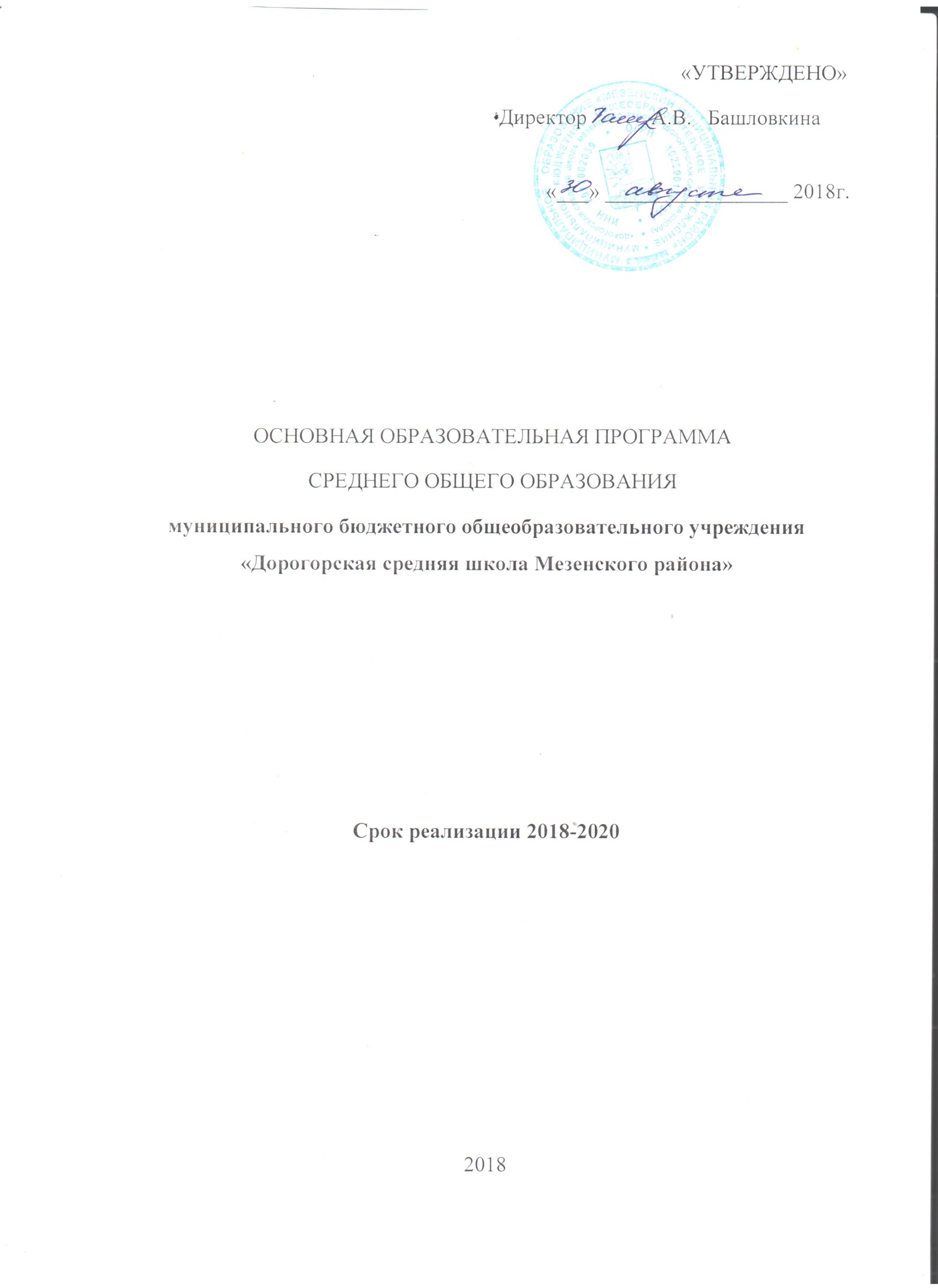 Целевой раздел основной образовательной программысреднего общего образования1.1. Пояснительная записка Цели и задачи реализации основной образовательной программы среднего общего образования МБОУ «Дорогорская средняя школа Мезенского района»Целями реализации основной образовательной программы среднего общего образования являются:становление и развитие личности обучающегося в ее самобытности и уникальности, осознание собственной индивидуальности, появление жизненных планов, готовность к самоопределению;достижение выпускниками планируемых результатов: компетенций и компетентностей, определяемых личностными, семейными, общественными, государственными потребностями и возможностями обучающегося старшего школьного возраста, индивидуальной образовательной траекторией его развития и состоянием здоровья.Достижение поставленных целей при разработке и реализации основной образовательной программы среднего общего образования предусматривает решение следующих основных задач:формирование российской гражданской идентичности обучающихся; сохранение и развитие культурного разнообразия и языкового наследия многонационального народа Российской Федерации, реализация права на изучение родного языка, овладение духовными ценностями и культурой многонационального народа России;обеспечение равных возможностей получения качественного среднего общего образования;обеспечение достижения обучающимися образовательных результатов в соответствии с требованиями, установленными Федеральным государственным образовательным стандартом среднего общего образования (далее – ФГОС СОО);обеспечение реализации бесплатного образования на уровне среднего общего образования в объеме основной образовательной программы, предусматривающей изучение обязательных учебных предметов, входящих в учебный план (учебных предметов по выбору из обязательных предметных областей, дополнительных учебных предметов, курсов по выбору и общих для включения во все учебные планы учебных предметов), а также внеурочную деятельность;установление требований к воспитанию и социализации обучающихся, их самоидентификации посредством личностно и общественно значимой деятельности, социального и гражданского становления, осознанного выбора профессии, понимание значения профессиональной деятельности для человека и общества, в том числе через реализацию образовательных программ, входящих в основную образовательную программу;обеспечение преемственности основных образовательных программ начального общего, основного общего, среднего общего, профессионального образования; развитие государственно-общественного управления в образовании;формирование основ оценки результатов освоения обучающимися основной образовательной программы, деятельности педагогических работников, организаций, осуществляющих образовательную деятельность; создание условий для развития и самореализации обучающихся, для формирования здорового, безопасного и экологически целесообразного образа жизни обучающихся.Принципы и подходы к формированию основной образовательной программы среднего общего образованияМетодологической основой ФГОС СОО является системно-деятельностный подход, который предполагает:формирование готовности обучающихся к саморазвитию и непрерывному образованию;проектирование и конструирование развивающей образовательной среды организации, осуществляющей образовательную деятельность;активную учебно-познавательную деятельность обучающихся;построение образовательной деятельности с учетом индивидуальных, возрастных, психологических, физиологических особенностей и здоровья обучающихся.Основная образовательная программа сформированна на основе системно-деятельностного подхода. В связи с этим личностное, социальное, познавательное развитие обучающихся определяется характером организации их деятельности, в первую очередь учебной, а процесс функционирования МБОУ «Дорогорская средняя школа Мезенского района», отраженный в основной образовательной программе (ООП), рассматривается как совокупность следующих взаимосвязанных компонентов: цели образования; содержания образования на уровне среднего общего образования; форм, методов, средств реализации этого содержания (технологии преподавания, освоения, обучения); субъектов системы образования (педагогов, обучающихся, их родителей  (законных представителей)); материальной базы как средства системы образования, в том числе с учетом принципа преемственности начального общего, основного общего, среднего общего, профессионального образования, который может быть реализован как через содержание, так и через формы, средства, технологии, методы и приемы работы.Основная образовательная программа при конструировании и осуществлении образовательной деятельности ориентируется на личность как цель, субъект, результат и главный критерий эффективности, на создание соответствующих условий для саморазвития творческого потенциала личности.Осуществление принципа индивидуально-дифференцированного подхода позволяет создать оптимальные условия для реализации потенциальных возможностей каждого обучающегося. Основная образовательная программа сформирована с учетом психолого-педагогических особенностей развития детей 15–18 лет, связанных:с формированием у обучающихся системы значимых социальных и межличностных отношений, ценностно-смысловых установок, отражающих личностные и гражданские позиции в деятельности, ценностных ориентаций, мировоззрения как системы обобщенных представлений о мире в целом, об окружающей действительности, других людях и самом себе, готовности руководствоваться ими в деятельности;с переходом от учебных действий, характерных для основной школы и связанных с овладением учебной деятельностью в единстве мотивационно-смыслового и операционно-технического компонентов, к учебно-профессиональной деятельности, реализующей профессиональные и личностные устремления обучающихся. Ведущее место у обучающихся на уровне среднего общего образования занимают мотивы, связанные с самоопределением и подготовкой к самостоятельной жизни, с дальнейшим образованием и самообразованием. Эти мотивы приобретают личностный смысл и становятся действенными;с освоением видов деятельности по получению нового знания в рамках учебного предмета, его преобразованию и применению в учебных, учебно-проектных и социально-проектных ситуациях, с появлением интереса к теоретическим проблемам, к способам познания и учения, к самостоятельному поиску учебно-теоретических проблем, способности к построению индивидуальной образовательной траектории;с формированием у обучающихся научного типа мышления, овладением научной терминологией, ключевыми понятиями, методами и приемами;с самостоятельным приобретением идентичности; повышением требовательности к самому себе; углублением самооценки; бóльшим реализмом в формировании целей и стремлении к тем или иным ролям; ростом устойчивости к фрустрациям; усилением потребности влиять на других людей.Переход обучающегося в старшую школу совпадает с первым периодом юности, или первым периодом зрелости, который отличается сложностью становления личностных черт. Центральным психологическим новообразованием юношеского возраста является предварительное самоопределение, построение жизненных планов на будущее, формирование идентичности и устойчивого образа «Я». Направленность личности в юношеском возрасте характеризуется ее ценностными ориентациями, интересами, отношениями, установками, мотивами, переходом от подросткового возраста к самостоятельной взрослой жизни. К этому периоду фактически завершается становление основных биологических и психологических функций, необходимых взрослому человеку для полноценного существования. Социальное и личностное самоопределение в данном возрасте предполагает не столько эмансипацию от взрослых, сколько четкую ориентировку и определение своего места во взрослом мире.Основная образовательная программа сформирована с учетом принципа демократизации, который обеспечивает формирование и развитие демократической культуры всех участников образовательных отношений на основе сотрудничества, сотворчества, личной ответственности в том числе через развитие органов государственно-общественного управления образовательной организацией.Основная образовательная программа школы сформирована в соответствии с требованиями ФГОС СОО и с учетом индивидуальных особенностей, потребностей и запросов обучающихся и их родителей (законных представителей) при получении среднего общего образования, включая образовательные потребности обучающихся с ограниченными возможностями здоровья и инвалидов, а также значимость данного уровня общего образования для продолжения обучения в профессиональной образовательной организации или образовательной организации высшего образования, профессиональной деятельности и успешной социализации.Общая характеристика основной образовательной программы среднего общего образования МБОУ «Дорогорская средняя школа Мезенского района»Основная образовательная программа среднего общего образования  разработана на основе ФГОС СОО, Конституции Российской Федерации, Конвенции ООН о правах ребенка, учитывает региональные, национальные и этнокультурные потребности народов Российской Федерации, обеспечивает достижение обучающимися образовательных результатов в соответствии с требованиями, установленными ФГОС СОО, определяет цели, задачи, планируемые результаты, содержание и организацию образовательной деятельности на уровне среднего общего образования и реализуется образовательной организацией через урочную и внеурочную деятельность с соблюдением требований государственных санитарно-эпидемиологических правил и нормативов.Программа содержит три раздела: целевой, содержательный и организационный.Основная образовательная программа содержит обязательную часть и часть, формируемую участниками образовательных отношений. Обязательная часть в полном объеме выполняет требования ФГОС СОО и составляет 60 %, а часть, формируемая участниками образовательных отношений, – 40 % от общего объема образовательной программы среднего общего образования.В целях обеспечения индивидуальных потребностей обучающихся в основной образовательной программе предусматриваются учебные предметы, курсы, обеспечивающие различные интересы обучающихся, в том числе внеурочная деятельность.Организация образовательной деятельности по основным образовательным программам среднего общего образования основана на дифференциации содержания с учетом образовательных потребностей и интересов обучающихся, обеспечивающих изучение учебных предметов всех предметных областей основной образовательной программы среднего общего образования на базовом или углубленном уровнях (профильное обучение)   основной образовательной программы среднего общего образованияОбщие подходы к организации внеурочной деятельностиСистема внеурочной деятельности МБОУ «Дорогорская средняя школа Мезенского района» включает в себя: курсы внеурочной деятельности по выбору обучающихся; организационное обеспечение учебной деятельности; обеспечение благополучия обучающихся в пространстве общеобразовательной школы; систему воспитательных мероприятий.Организация внеурочной деятельности предусматривает возможность использования каникулярного времени, гибкость в распределении нагрузки при подготовке воспитательных мероприятий и общих коллективных дел.Вариативность содержания внеурочной деятельности определяется профилями обучения (естественно-научный, гуманитарный, социально-экономический, технологический, универсальный). Вариативность в распределении часов на отдельные элементы внеурочной деятельности определяется  с учетом  особенностей образовательных организаций. 1.2. Планируемые результаты освоения обучающимися основной образовательной программы среднего общего образования1.2.1. Планируемые личностные результаты освоения ООПЛичностные результаты в сфере отношений обучающихся к себе, к своему здоровью, к познанию себя:ориентация обучающихся на достижение личного счастья, реализацию позитивных жизненных перспектив, инициативность, креативность, готовность и способность к личностному самоопределению, способность ставить цели и строить жизненные планы;готовность и способность обеспечить себе и своим близким достойную жизнь в процессе самостоятельной, творческой и ответственной деятельности;готовность и способность обучающихся к отстаиванию личного достоинства, собственного мнения, готовность и способность вырабатывать собственную позицию по отношению к общественно-политическим событиям прошлого и настоящего на основе осознания и осмысления истории, духовных ценностей и достижений нашей страны;готовность и способность обучающихся к саморазвитию и самовоспитанию в соответствии с общечеловеческими ценностями и идеалами гражданского общества, потребность в физическом самосовершенствовании, занятиях спортивно-оздоровительной деятельностью;принятие и реализация ценностей здорового и безопасного образа жизни, бережное, ответственное и компетентное отношение к собственному физическому и психологическому здоровью; неприятие вредных привычек: курения, употребления алкоголя, наркотиков.Личностные результаты в сфере отношений обучающихся к России как к Родине (Отечеству): российская идентичность, способность к осознанию российской идентичности в поликультурном социуме, чувство причастности к историко-культурной общности российского народа и судьбе России, патриотизм, готовность к служению Отечеству, его защите; уважение к своему народу, чувство ответственности перед Родиной, гордости за свой край, свою Родину, прошлое и настоящее многонационального народа России, уважение к государственным символам (герб, флаг, гимн);формирование уважения к русскому языку как государственному языку Российской Федерации, являющемуся основой российской идентичности и главным фактором национального самоопределения;воспитание уважения к культуре, языкам, традициям и обычаям народов, проживающих в Российской Федерации.Личностные результаты в сфере отношений обучающихся к закону, государству и к гражданскому обществу: гражданственность, гражданская позиция активного и ответственного члена российского общества, осознающего свои конституционные права и обязанности, уважающего закон и правопорядок, осознанно принимающего традиционные национальные и общечеловеческие гуманистические и демократические ценности, готового к участию в общественной жизни;признание неотчуждаемости основных прав и свобод человека, которые принадлежат каждому от рождения, готовность к осуществлению собственных прав и свобод без нарушения прав и свобод других лиц, готовность отстаивать собственные права и свободы человека и гражданина согласно общепризнанным принципам и нормам международного права и в соответствии с Конституцией Российской Федерации, правовая и политическая грамотность;мировоззрение, соответствующее современному уровню развития науки и общественной практики, основанное на диалоге культур, а также различных форм общественного сознания, осознание своего места в поликультурном мире; готовность обучающихся к конструктивному участию в принятии решений, затрагивающих их права и интересы, в том числе в различных формах общественной самоорганизации, самоуправления, общественно значимой деятельности; приверженность идеям интернационализма, дружбы, равенства, взаимопомощи народов; воспитание уважительного отношения к национальному достоинству людей, их чувствам, религиозным убеждениям;  готовность обучающихся противостоять идеологии экстремизма, национализма, ксенофобии; коррупции; дискриминации по социальным, религиозным, расовым, национальным признакам и другим негативным социальным явлениям. Личностные результаты в сфере отношений обучающихся с окружающими людьми: нравственное сознание и поведение на основе усвоения общечеловеческих ценностей, толерантного сознания и поведения в поликультурном мире, готовности и способности вести диалог с другими людьми, достигать в нем взаимопонимания, находить общие цели и сотрудничать для их достижения; принятие гуманистических ценностей, осознанное, уважительное и доброжелательное отношение к другому человеку, его мнению, мировоззрению;способность к сопереживанию и формирование позитивного отношения к людям, в том числе к лицам с ограниченными возможностями здоровья и инвалидам; бережное, ответственное и компетентное отношение к физическому и психологическому здоровью других людей, умение оказывать первую помощь;формирование выраженной в поведении нравственной позиции, в том числе способности к сознательному выбору добра, нравственного сознания и поведения на основе усвоения общечеловеческих ценностей и нравственных чувств (чести, долга, справедливости, милосердия и дружелюбия); развитие компетенций сотрудничества со сверстниками, детьми младшего возраста, взрослыми в образовательной, общественно полезной, учебно-исследовательской, проектной и других видах деятельности. Личностные результаты в сфере отношений обучающихся к окружающему миру, живой природе, художественной культуре: мировоззрение, соответствующее современному уровню развития науки, значимости науки, готовность к научно-техническому творчеству, владение достоверной информацией о передовых достижениях и открытиях мировой и отечественной науки, заинтересованность в научных знаниях об устройстве мира и общества;готовность и способность к образованию, в том числе самообразованию, на протяжении всей жизни; сознательное отношение к непрерывному образованию как условию успешной профессиональной и общественной деятельности; экологическая культура, бережное отношения к родной земле, природным богатствам России и мира; понимание влияния социально-экономических процессов на состояние природной и социальной среды, ответственность за состояние природных ресурсов; умения и навыки разумного природопользования, нетерпимое отношение к действиям, приносящим вред экологии; приобретение опыта эколого-направленной деятельности;эстетическое отношения к миру, готовность к эстетическому обустройству собственного быта. Личностные результаты в сфере отношений обучающихся к семье и родителям, в том числе подготовка к семейной жизни:ответственное отношение к созданию семьи на основе осознанного принятия ценностей семейной жизни; положительный образ семьи, родительства (отцовства и материнства), интериоризация традиционных семейных ценностей. Личностные результаты в сфере отношения обучающихся к труду, в сфере социально-экономических отношений:уважение ко всем формам собственности, готовность к защите своей собственности, осознанный выбор будущей профессии как путь и способ реализации собственных жизненных планов;готовность обучающихся к трудовой профессиональной деятельности как к возможности участия в решении личных, общественных, государственных, общенациональных проблем;потребность трудиться, уважение к труду и людям труда, трудовым достижениям, добросовестное, ответственное и творческое отношение к разным видам трудовой деятельности;готовность к самообслуживанию, включая обучение и выполнение домашних обязанностей.Личностные результаты в сфере физического, психологического, социального и академического благополучия обучающихся:физическое, эмоционально-психологическое, социальное благополучие обучающихся в жизни образовательной организации, ощущение детьми безопасности и психологического комфорта, информационной безопасности.1.2.2. Планируемые метапредметные результаты освоения ООПМетапредметные результаты освоения основной образовательной программы представлены тремя группами универсальных учебных действий (УУД).1.2.2.1 Регулятивные универсальные учебные действияВыпускник научится:самостоятельно определять цели, задавать параметры и критерии, по которым можно определить, что цель достигнута;оценивать возможные последствия достижения поставленной цели в деятельности, собственной жизни и жизни окружающих людей, основываясь на соображениях этики и морали;ставить и формулировать собственные задачи в образовательной деятельности и жизненных ситуациях;оценивать ресурсы, в том числе время и другие нематериальные ресурсы, необходимые для достижения поставленной цели;выбирать путь достижения цели, планировать решение поставленных задач, оптимизируя материальные и нематериальные затраты; организовывать эффективный поиск ресурсов, необходимых для достижения поставленной цели;сопоставлять полученный результат деятельности с поставленной заранее целью.1.2.2.2 Познавательные универсальные учебные действияВыпускник научится: искать и находить обобщенные способы решения задач, в том числе, осуществлять развернутый информационный поиск и ставить на его основе новые (учебные и познавательные) задачи;критически оценивать и интерпретировать информацию с разных позиций,  распознавать и фиксировать противоречия в информационных источниках;использовать различные модельно-схематические средства для представления существенных связей и отношений, а также противоречий, выявленных в информационных источниках;находить и приводить критические аргументы в отношении действий и суждений другого; спокойно и разумно относиться к критическим замечаниям в отношении собственного суждения, рассматривать их как ресурс собственного развития;выходить за рамки учебного предмета и осуществлять целенаправленный поиск возможностей для  широкого переноса средств и способов действия;выстраивать индивидуальную образовательную траекторию, учитывая ограничения со стороны других участников и ресурсные ограничения;менять и удерживать разные позиции в познавательной деятельности.1.2.2.3 Коммуникативные универсальные учебные действияВыпускник научится:осуществлять деловую коммуникацию как со сверстниками, так и со взрослыми (как внутри образовательной организации, так и за ее пределами), подбирать партнеров для деловой коммуникации исходя из соображений результативности взаимодействия, а не личных симпатий;при осуществлении групповой работы быть как руководителем, так и членом команды в разных ролях (генератор идей, критик, исполнитель, выступающий, эксперт и т.д.);координировать и выполнять работу в условиях реального, виртуального и комбинированного взаимодействия;развернуто, логично и точно излагать свою точку зрения с использованием адекватных (устных и письменных) языковых средств;распознавать конфликтогенные ситуации и предотвращать конфликты до их активной фазы, выстраивать деловую и образовательную коммуникацию, избегая личностных оценочных суждений.1.2.3. Планируемые предметные результаты освоения ООПНа уровне среднего общего образования в соответствии с ФГОС СОО, помимо традиционных двух групп результатов «Выпускник научится» и «Выпускник получит возможность научиться», что ранее делалось в структуре ПООП начального и основного общего образования, появляются еще две группы результатов: результаты базового и углубленного уровней.Логика представления результатов четырех видов: «Выпускник научится – базовый уровень», «Выпускник получит возможность научиться – базовый уровень», «Выпускник научится – углубленный уровень», «Выпускник получит возможность научиться – углубленный уровень» – определяется следующей методологией. Как и в основном общем образовании, группа результатов «Выпускник научится» представляет собой результаты, достижение которых обеспечивается учителем в отношении всех обучающихся, выбравших данный уровень обучения. Группа результатов «Выпускник получит возможность научиться» обеспечивается учителем в отношении части наиболее мотивированных и способных обучающихся, выбравших данный уровень обучения. При контроле качества образования группа заданий, ориентированных на оценку достижения планируемых результатов из блока «Выпускник получит возможность научиться», может включаться в материалы блока «Выпускник научится». Это позволит предоставить возможность обучающимся продемонстрировать овладение качественно иным уровнем достижений и выявлять динамику роста численности наиболее подготовленных обучающихся. Принципиальным отличием результатов базового уровня от результатов углубленного уровня является их целевая направленность. Результаты базового уровня ориентированы на общую функциональную грамотность, получение компетентностей для повседневной жизни и общего развития. Эта группа результатов предполагает: – понимание предмета, ключевых вопросов и основных составляющих элементов изучаемой предметной области, что обеспечивается не за счет заучивания определений и правил, а посредством моделирования и постановки проблемных вопросов культуры, характерных для данной предметной области;– умение решать основные практические задачи, характерные для использования методов и инструментария данной предметной области;– осознание рамок изучаемой предметной области, ограниченности методов и инструментов, типичных связей с некоторыми другими областями знания. Примерные программы учебных предметов построены таким образом, что предметные результаты базового уровня, относящиеся к разделу «Выпускник получит возможность научиться», соответствуют предметным результатам раздела «Выпускник научится» на углубленном уровне. Предметные результаты раздела «Выпускник получит возможность научиться» не выносятся на итоговую аттестацию, но при этом возможность их достижения должна быть предоставлена каждому обучающемуся.1.2.3.1 Русский языкВ результате изучения учебного предмета «Русский язык» на уровне среднего общего образования:Выпускник на базовом уровне научится:использовать языковые средства адекватно цели общения и речевой ситуации;использовать знания о формах русского языка (литературный язык, просторечие, народные говоры, профессиональные разновидности, жаргон, арго) при создании текстов;создавать устные и письменные высказывания, монологические и диалогические тексты определенной функционально-смысловой принадлежности (описание, повествование, рассуждение) и определенных жанров (тезисы, конспекты, выступления, лекции, отчеты, сообщения, аннотации, рефераты, доклады, сочинения);выстраивать композицию текста, используя знания о его структурных элементах;подбирать и использовать языковые средства в зависимости от типа текста и выбранного профиля обучения;правильно использовать лексические и грамматические средства связи предложений при построении текста;создавать устные и письменные тексты разных жанров в соответствии с функционально-стилевой принадлежностью текста;сознательно использовать изобразительно-выразительные средства языка при создании текста в соответствии с выбранным профилем обучения;использовать при работе с текстом разные виды чтения (поисковое, просмотровое, ознакомительное, изучающее, реферативное) и аудирования (с полным пониманием текста, с пониманием основного содержания, с выборочным извлечением информации);анализировать текст с точки зрения наличия в нем явной и скрытой, основной и второстепенной информации, определять его тему, проблему и основную мысль;извлекать необходимую информацию из различных источников и переводить ее в текстовый формат;преобразовывать текст в другие виды передачи информации;выбирать тему, определять цель и подбирать материал для публичного выступления;соблюдать культуру публичной речи;соблюдать в речевой практике основные орфоэпические, лексические, грамматические, стилистические, орфографические и пунктуационные нормы русского литературного языка;оценивать собственную и чужую речь с позиции соответствия языковым нормам;использовать основные нормативные словари и справочники для оценки устных и письменных высказываний с точки зрения соответствия языковым нормам.Выпускник на базовом уровне получит возможность научиться:распознавать уровни и единицы языка в предъявленном тексте и видеть взаимосвязь между ними;анализировать при оценке собственной и чужой речи языковые средства, использованные в тексте, с точки зрения правильности, точности и уместности их употребления;комментировать авторские высказывания на различные темы (в том числе о богатстве и выразительности русского языка);отличать язык художественной литературы от других разновидностей современного русского языка;использовать синонимические ресурсы русского языка для более точного выражения мысли и усиления выразительности речи;иметь представление об историческом развитии русского языка и истории русского языкознания;выражать согласие или несогласие с мнением собеседника в соответствии с правилами ведения диалогической речи;дифференцировать главную и второстепенную информацию, известную и неизвестную информацию в прослушанном тексте;проводить самостоятельный поиск текстовой и нетекстовой информации, отбирать и анализировать полученную информацию;сохранять стилевое единство при создании текста заданного функционального стиля;владеть умениями информационно перерабатывать прочитанные и прослушанные тексты и представлять их в виде тезисов, конспектов, аннотаций, рефератов;создавать отзывы и рецензии на предложенный текст;соблюдать культуру чтения, говорения, аудирования и письма;соблюдать культуру научного и делового общения в устной и письменной форме, в том числе при обсуждении дискуссионных проблем;соблюдать нормы речевого поведения в разговорной речи, а также в учебно-научной и официально-деловой сферах общения;осуществлять речевой самоконтроль;совершенствовать орфографические и пунктуационные умения и навыки на основе знаний о нормах русского литературного языка;использовать основные нормативные словари и справочники для расширения словарного запаса и спектра используемых языковых средств;оценивать эстетическую сторону речевого высказывания при анализе текстов (в том числе художественной литературы).1.2.3.2 ЛитератураВ результате изучения учебного предмета «Литература» на уровне среднего общего образования:Выпускник на базовом уровне научится:демонстрировать знание произведений русской, родной и мировой литературы, приводя примеры двух или более текстов, затрагивающих общие темы или проблемы;в устной и письменной форме обобщать и анализировать свой читательский опыт, а именно:• обосновывать выбор художественного произведения для анализа, приводя в качестве аргумента как тему (темы) произведения, так и его проблематику (содержащиеся в нем смыслы и подтексты);• использовать для раскрытия тезисов своего высказывания указание на фрагменты произведения, носящие проблемный характер и требующие анализа;• давать объективное изложение текста: характеризуя произведение, выделять две (или более) основные темы или идеи произведения, показывать их развитие в ходе сюжета, их взаимодействие и взаимовлияние, в итоге раскрывая сложность художественного мира произведения;• анализировать жанрово-родовой выбор автора, раскрывать особенности развития и связей элементов художественного мира произведения: места и времени действия, способы изображения действия и его развития, способы введения персонажей и средства раскрытия и/или развития их характеров;• определять контекстуальное значение слов и фраз, используемых в художественном произведении (включая переносные и коннотативные значения), оценивать их художественную выразительность с точки зрения новизны, эмоциональной и смысловой наполненности, эстетической значимости;• анализировать авторский выбор определенных композиционных решений в произведении, раскрывая, как взаиморасположение и взаимосвязь определенных частей текста способствует формированию его общей структуры и обусловливает эстетическое воздействие на читателя (например, выбор определенного зачина и концовки произведения, выбор между счастливой или трагической развязкой, открытым или закрытым финалом);• анализировать случаи, когда для осмысления точки зрения автора и/или героев требуется отличать то, что прямо заявлено в тексте, от того, что в нем подразумевается (например, ирония, сатира, сарказм, аллегория, гипербола и т.п.);осуществлять следующую продуктивную деятельность:• давать развернутые ответы на вопросы об изучаемом на уроке произведении или создавать небольшие рецензии на самостоятельно прочитанные произведения, демонстрируя целостное восприятие художественного мира произведения, понимание принадлежности произведения к литературному направлению (течению) и культурно-исторической эпохе (периоду);• выполнять проектные работы в сфере литературы и искусства, предлагать свои собственные обоснованные интерпретации литературных произведений.Выпускник на базовом уровне получит возможность научиться:давать историко-культурный комментарий к тексту произведения (в том числе и с использованием ресурсов музея, специализированной библиотеки, исторических документов и т. п.);анализировать художественное произведение в сочетании воплощения в нем объективных законов литературного развития и субъективных черт авторской индивидуальности;анализировать художественное произведение во взаимосвязи литературы с другими областями гуманитарного знания (философией, историей, психологией и др.);анализировать одну из интерпретаций эпического, драматического или лирического произведения (например, кинофильм или театральную постановку; запись художественного чтения; серию иллюстраций к произведению), оценивая, как интерпретируется исходный текст.Выпускник на базовом уровне получит возможность узнать:о месте и значении русской литературы в мировой литературе;о произведениях новейшей отечественной и мировой литературы;о важнейших литературных ресурсах, в том числе в сети Интернет;об историко-культурном подходе в литературоведении;об историко-литературном процессе XIX и XX веков;о наиболее ярких или характерных чертах литературных направлений или течений; имена ведущих писателей, значимые факты их творческой биографии, названия ключевых произведений, имена героев, ставших «вечными образами» или именами нарицательными в общемировой и отечественной культуре;о соотношении и взаимосвязях литературы с историческим периодом, эпохой.1.2.3.3 Иностранный языкВ результате изучения учебного предмета «Иностранный язык» (немецкий) на уровне среднего общего образования:Выпускник на базовом уровне научится:Коммуникативные уменияГоворение, диалогическая речьВести диалог/полилог в ситуациях неофициального общения в рамках изученной тематики;при помощи разнообразных языковых средств без подготовки инициировать, поддерживать и заканчивать беседу на темы, включенные в раздел «Предметное содержание речи»;выражать и аргументировать личную точку зрения;запрашивать информацию и обмениваться информацией в пределах изученной тематики;обращаться за разъяснениями, уточняя интересующую информацию. Говорение, монологическая речьФормулировать несложные связные высказывания с использованием основных коммуникативных типов речи (описание, повествование, рассуждение, характеристика) в рамках тем, включенных в раздел «Предметное содержание речи»;передавать основное содержание прочитанного/увиденного/услышанного;давать краткие описания и/или комментарии с опорой на нелинейный текст (таблицы, графики);строить высказывание на основе изображения с опорой или без опоры на ключевые слова/план/вопросы. АудированиеПонимать основное содержание несложных аутентичных аудиотекстов различных стилей и жанров монологического и диалогического характера в рамках изученной тематики с четким нормативным произношением;выборочное понимание запрашиваемой информации из несложных аутентичных аудиотекстов различных жанров монологического и диалогического характера в рамках изученной тематики, характеризующихся четким нормативным произношением.ЧтениеЧитать и понимать несложные аутентичные тексты различных стилей и жанров, используя основные виды чтения (ознакомительное, изучающее, поисковое/просмотровое) в зависимости от коммуникативной задачи;отделять в несложных аутентичных текстах различных стилей и жанров главную информацию от второстепенной, выявлять наиболее значимые факты. ПисьмоПисать несложные связные тексты по изученной тематике;писать личное (электронное) письмо, заполнять анкету, письменно излагать сведения о себе в форме, принятой в стране/странах изучаемого языка;письменно выражать свою точку зрения в рамках тем, включенных в раздел «Предметное содержание речи», в форме рассуждения, приводя аргументы и примеры.Языковые навыкиОрфография и пунктуацияВладеть орфографическими навыками в рамках тем, включенных в раздел «Предметное содержание речи»;расставлять в тексте знаки препинания в соответствии с нормами пунктуации.Фонетическая сторона речиВладеть слухопроизносительными навыками в рамках тем, включенных в раздел «Предметное содержание речи»;владеть навыками ритмико-интонационного оформления речи в зависимости от коммуникативной ситуации.Лексическая сторона речиРаспознавать и употреблять в речи лексические единицы в рамках тем, включенных в раздел «Предметное содержание речи»;распознавать и употреблять в речи наиболее распространенные фразовые глаголы;определять принадлежность слов к частям речи по аффиксам;догадываться о значении отдельных слов на основе сходства с родным языком, по словообразовательным элементам и контексту;распознавать и употреблять различные средства связи в тексте для обеспечения его целостности Грамматическая сторона речиОперировать в процессе устного и письменного общения основными синтактическими конструкциями в соответствии с коммуникативной задачей;употреблять в речи различные коммуникативные типы предложений: утвердительные, вопросительные (общий, специальный, альтернативный, разделительный вопросы), отрицательные, побудительные (в утвердительной и отрицательной формах);употреблять в речи распространенные и нераспространенные простые предложения, в том числе с несколькими обстоятельствами, следующими в определенном порядке употреблять в речи сложноподчиненные предложения с союзами и союзными словами употреблять в речи сложносочиненные предложения с сочинительными союзами употреблять в речи условные предложения реального и нереального характера употреблять в речи предложения с конструкцией употреблять в речи предложения с конструкцией употреблять в речи конструкции с инфинитивомупотреблять в речи инфинитив цели употреблять в речи конструкцию использовать косвенную речь;использовать в речи глаголы в наиболее употребляемых временных формах. употреблять в речи страдательный залог в формах наиболее используемых времен: употреблять в речи различные грамматические средства для выражения будущего времени –употреблять в речи модальные глаголы и их эквиваленты согласовывать времена в рамках сложного предложения в плане настоящего и прошлого;употреблять в речи имена существительные в единственном числе и во множественном числе, образованные по правилу, и исключения;употреблять в речи определенный/неопределенный/нулевой артикль;употреблять в речи личные, притяжательные, указательные, неопределенные, относительные, вопросительные местоимения;употреблять в речи имена прилагательные в положительной, сравнительной и превосходной степенях, образованные по правилу, и исключения;употреблять в речи наречия в положительной, сравнительной и превосходной степенях, а также наречия, выражающие количество  и наречия, выражающие время;употреблять предлоги, выражающие направление движения, время и место действия.Выпускник на базовом уровне получит возможность научиться:Коммуникативные уменияГоворение, диалогическая речьВести диалог/полилог в ситуациях официального общения в рамках изученной тематики; кратко комментировать точку зрения другого человека;проводить подготовленное интервью, проверяя и получая подтверждение какой-либо информации;обмениваться информацией, проверять и подтверждать собранную фактическую информацию.Говорение, монологическая речьРезюмировать прослушанный/прочитанный текст;обобщать информацию на основе прочитанного/прослушанного текста.АудированиеПолно и точно воспринимать информацию в распространенных коммуникативных ситуациях;обобщать прослушанную информацию и выявлять факты в соответствии с поставленной задачей/вопросом.ЧтениеЧитать и понимать несложные аутентичные тексты различных стилей и жанров и отвечать на ряд уточняющих вопросов.ПисьмоПисать краткий отзыв на фильм, книгу или пьесу.Языковые навыкиФонетическая сторона речиПроизносить звуки английского языка четко, естественным произношением, не допуская ярко выраженного акцента.Орфография и пунктуацияВладеть орфографическими навыками;расставлять в тексте знаки препинания в соответствии с нормами пунктуации.Лексическая сторона речиИспользовать фразовые глаголы по широкому спектру тем, уместно употребляя их в соответствии со стилем речи;узнавать и использовать в речи устойчивые выражения и фразы Грамматическая сторона речиИспользовать в речи модальные глаголы для выражения возможности или вероятности в прошедшем времени (употреблять в речи структуру) как эквивалент страдательного залога;употреблять в речи все формы страдательного залога;употреблять в речи условные предложения нереального характераиспользовать широкий спектр союзов для выражения противопоставления и различия в сложных предложениях.1.2.3.4 ИсторияВ результате изучения учебного предмета «История» на уровне среднего общего образования:Выпускник на базовом уровне научится:рассматривать историю России как неотъемлемую часть мирового исторического процесса; знать основные даты и временные периоды всеобщей и отечественной истории из раздела дидактических единиц;определять последовательность и длительность исторических событий, явлений, процессов;характеризовать место, обстоятельства, участников, результаты важнейших исторических событий;представлять культурное наследие России и других стран; работать с историческими документами; сравнивать различные исторические документы, давать им общую характеристику; критически анализировать информацию из различных источников; соотносить иллюстративный материал с историческими событиями, явлениями, процессами, персоналиями;использовать статистическую (информационную) таблицу, график, диаграмму как источники информации;использовать аудиовизуальный ряд как источник информации; составлять описание исторических объектов и памятников на основе текста, иллюстраций, макетов, интернет-ресурсов; работать с хронологическими таблицами, картами и схемами; читать легенду исторической карты; владеть основной современной терминологией исторической науки, предусмотренной программой; демонстрировать умение вести диалог, участвовать в дискуссии по исторической тематике; оценивать роль личности в отечественной истории ХХ века;ориентироваться в дискуссионных вопросах российской истории ХХ века и существующих в науке их современных версиях и трактовках.Выпускник на базовом уровне получит возможность научиться:демонстрировать умение сравнивать и обобщать исторические события российской и мировой истории, выделять ее общие черты и национальные особенности и понимать роль России в мировом сообществе;устанавливать аналогии и оценивать вклад разных стран в сокровищницу мировой культуры; определять место и время создания исторических документов; проводить отбор необходимой информации и использовать информацию Интернета, телевидения и других СМИ при изучении политической деятельности современных руководителей России и ведущих зарубежных стран; характеризовать современные версии и трактовки важнейших проблем отечественной и всемирной истории;понимать объективную и субъективную обусловленность оценок российскими и зарубежными историческими деятелями характера и значения социальных реформ и контрреформ, внешнеполитических событий, войн и революций; использовать картографические источники для описания событий и процессов новейшей отечественной истории и привязки их к месту и времени; представлять историческую информацию в виде таблиц, схем, графиков и др., заполнять контурную карту;соотносить историческое время, исторические события, действия и поступки исторических личностей ХХ века; анализировать и оценивать исторические события местного масштаба в контексте общероссийской и мировой истории ХХ века; обосновывать собственную точку зрения по ключевым вопросам истории России Новейшего времени с опорой на материалы из разных источников, знание исторических фактов, владение исторической терминологией; приводить аргументы и примеры в защиту своей точки зрения; применять полученные знания при анализе современной политики России;владеть элементами проектной деятельности.1.2.3.5 ГеографияВ результате изучения учебного предмета «География» на уровне среднего общего образования:Выпускник на базовом уровне научится:понимать значение географии как науки и объяснять ее роль в решении проблем человечества;определять количественные и качественные характеристики географических объектов, процессов, явлений с помощью измерений, наблюдений, исследований;составлять таблицы, картосхемы, диаграммы, простейшие карты, модели, отражающие географические закономерности различных явлений и процессов, их территориальные взаимодействия;сопоставлять и анализировать географические карты различной тематики для выявления закономерностей социально-экономических, природных и геоэкологических процессов и явлений;сравнивать географические объекты между собой по заданным критериям;выявлять закономерности и тенденции развития социально-экономических и экологических процессов и явлений на основе картографических и статистических источников информации;раскрывать причинно-следственные связи природно-хозяйственных явлений и процессов;выделять и объяснять существенные признаки географических объектов и явлений;выявлять и объяснять географические аспекты различных текущих событий и ситуаций;описывать изменения геосистем в результате природных и антропогенных воздействий;решать задачи по определению состояния окружающей среды, ее пригодности для жизни человека;оценивать демографическую ситуацию, процессы урбанизации, миграции в странах и регионах мира;объяснять состав, структуру и закономерности размещения населения мира, регионов, стран и их частей;характеризовать географию рынка труда;рассчитывать численность населения с учетом естественного движения и миграции населения стран, регионов мира;анализировать факторы и объяснять закономерности размещения отраслей хозяйства отдельных стран и регионов мира;характеризовать отраслевую структуру хозяйства отдельных стран и регионов мира;приводить примеры, объясняющие географическое разделение труда;определять принадлежность стран к одному из уровней экономического развития, используя показатель внутреннего валового продукта;оценивать ресурсообеспеченность стран и регионов при помощи различных источников информации в современных условиях функционирования экономики;оценивать место отдельных стран и регионов в мировом хозяйстве;оценивать роль России в мировом хозяйстве, системе международных финансово-экономических и политических отношений;объяснять влияние глобальных проблем человечества на жизнь населения и развитие мирового хозяйства.Выпускник на базовом уровне получит возможность научиться: характеризовать процессы, происходящие в географической среде; сравнивать процессы между собой, делать выводы на основе сравнения;переводить один вид информации в другой посредством анализа статистических данных, чтения географических карт, работы с графиками и диаграммами;составлять географические описания населения, хозяйства и экологической обстановки отдельных стран и регионов мира;делать прогнозы развития географических систем и комплексов в результате изменения их компонентов;выделять наиболее важные экологические, социально-экономические проблемы;давать научное объяснение процессам, явлениям, закономерностям, протекающим в географической оболочке;понимать и характеризовать причины возникновения процессов и явлений, влияющих на безопасность окружающей среды;оценивать характер взаимодействия деятельности человека и компонентов природы в разных географических условиях с точки зрения концепции устойчивого развития;раскрывать сущность интеграционных процессов в мировом сообществе;прогнозировать и оценивать изменения политической карты мира под влиянием международных отношений; оценивать социально-экономические последствия изменения современной политической карты мира;оценивать геополитические риски, вызванные социально-экономическими и геоэкологическими процессами, происходящими в мире;оценивать изменение отраслевой структуры отдельных стран и регионов мира;оценивать влияние отдельных стран и регионов на мировое хозяйство;анализировать региональную политику отдельных стран и регионов;анализировать основные направления международных исследований малоизученных территорий;выявлять особенности современного геополитического и геоэкономического положения России, ее роль в международном географическом разделении труда;понимать принципы выделения и устанавливать соотношения между государственной территорией и исключительной экономической зоной России;давать оценку международной деятельности, направленной на решение глобальных проблем человечества.1.2.3.6 ЭкономикаВ результате изучения учебного предмета «Экономика» на уровне среднего общего образования:Выпускник на базовом уровне научится:Основные концепции экономикиВыявлять ограниченность ресурсов по отношению к потребностям;различать свободное и экономическое благо;характеризовать в виде графика кривую производственных возможностей;выявлять факторы производства;различать типы экономических систем.МикроэкономикаАнализировать и планировать структуру семейного бюджета собственной семьи;принимать рациональные решения в условиях относительной ограниченности доступных ресурсов;выявлять закономерности и взаимосвязь спроса и предложения;различать организационно-правовые формы предпринимательской деятельности;приводить примеры российских предприятий разных организационно-правовых форм;выявлять виды ценных бумаг;определять разницу между постоянными и переменными издержками;объяснять взаимосвязь факторов производства и факторов дохода;приводить примеры факторов, влияющих на производительность труда;объяснять социально-экономическую роль и функции предпринимательства;решать познавательные и практические задачи, отражающие типичные экономические задачи по микроэкономике.МакроэкономикаПриводить примеры влияния государства на экономику;выявлять общественно-полезные блага в собственном окружении;приводить примеры факторов, влияющих на производительность труда;определять назначение различных видов налогов;анализировать результаты и действия монетарной и фискальной политики государства;выявлять сферы применения показателя ВВП;приводить примеры сфер расходования (статей) государственного бюджета России;приводить примеры макроэкономических последствий инфляции;различать факторы, влияющие на экономический рост;приводить примеры экономической функции денег в реальной жизни;различать сферы применения различных форм денег;определять практическое назначение основных элементов банковской системы;различать виды кредитов и сферу их использования;решать прикладные задачи на расчет процентной ставки по кредиту;объяснять причины неравенства доходов;различать меры государственной политики по снижению безработицы;приводить примеры социальных последствий безработицы.Международная экономикаПриводить примеры глобальных проблем в современных международных экономических отношениях;объяснять назначение международной торговли;обосновывать выбор использования видов валют в различных условиях;приводить примеры глобализации мировой экономики;анализировать информацию об экономической жизни общества из адаптированных источников различного типа; анализировать несложные статистические данные, отражающие экономические явления и процессы;определять формы и последствия существующих экономических институтов на социально-экономическом развитии общества.Выпускник на базовом уровне получит возможность научиться:Основные концепции экономикиПроводить анализ достоинств и недостатков типов экономических систем;анализировать события общественной и политической жизни с экономической точки зрения, используя различные источники информации;применять теоретические знания по экономике для практической деятельности и повседневной жизни;использовать приобретенные знания для выполнения практических заданий, основанных на ситуациях, связанных с описанием состояния российской экономики;использовать приобретенные ключевые компетенции при выполнении учебно-исследовательских проектов, нацеленных на решение основных экономических проблем;находить информацию по предмету экономической теории из источников различного типа;отделять основную информацию от второстепенной, критически оценивать достоверность полученной информации из неадаптированных источников по экономической теории.МикроэкономикаПрименять полученные теоретические и практические знания для определения экономически рационального поведения;использовать приобретенные знания для экономически грамотного поведения в современном мире;сопоставлять свои потребности и возможности, оптимально распределять свои материальные и трудовые ресурсы, составлять семейный бюджет;грамотно применять полученные знания для оценки собственных экономических действий в качестве потребителя, члена семьи и гражданина;объективно оценивать эффективность деятельности предприятия;проводить анализ организационно-правовых форм крупного и малого бизнеса;объяснять практическое назначение франчайзинга и сферы его применения;выявлять и сопоставлять различия между менеджментом и предпринимательством;определять практическое назначение основных функций менеджмента;определять место маркетинга в деятельности организации;определять эффективность рекламы на основе ключевых принципов ее создания;сравнивать рынки с интенсивной и несовершенной конкуренцией;понимать необходимость соблюдения предписаний, предлагаемых в договорах по кредитам, ипотеке и в  трудовых договорах;использовать приобретенные знания для выполнения практических заданий, основанных на ситуациях, связанных с описанием состояния российской экономики;использовать знания о формах предпринимательства в реальной жизни;выявлять предпринимательские способности;анализировать и извлекать информацию по микроэкономике из источников различного типа и источников, созданных в различных знаковых системах (текст, таблица, график, диаграмма, аудиовизуальный ряд и др.);объективно оценивать и критически относиться к недобросовестной рекламе в средствах массовой информации;применять полученные экономические знания для эффективного исполнения основных социально-экономических ролей заемщика и акционера.МакроэкономикаПреобразовывать и использовать экономическую информацию по макроэкономике для решения практических вопросов в учебной деятельности;применять полученные теоретические и практические знания для эффективного использования основных социально-экономических ролей наемного работника и налогоплательщика в конкретных ситуациях;объективно оценивать экономическую информацию, критически относиться к псевдонаучной информации по макроэкономическим вопросам;анализировать события общественной и политической мировой жизни с экономической точки зрения, используя различные источники информации;определять на основе различных параметров возможные уровни оплаты труда;на примерах объяснять разницу между основными формами заработной платы и стимулирования труда;применять теоретические знания по макроэкономике для практической деятельности и повседневной жизни;оценивать влияние инфляции и безработицы на экономическое развитие государства;анализировать и извлекать информацию по заданной теме из источников различного типа и источников, созданных в различных знаковых системах;грамотно обращаться с деньгами в повседневной жизни;решать с опорой на полученные знания познавательные и практические задачи, отражающие типичные экономические задачи по макроэкономике;отделять основную информацию от второстепенной, критически оценивать достоверность полученной информации из неадаптированных источников по макроэкономике;использовать экономические понятия по макроэкономике в проектной деятельности;разрабатывать и реализовывать проекты экономической и междисциплинарной направленности на основе полученных экономических знаний и ценностных ориентиров.Международная экономикаОбъективно оценивать экономическую информацию, критически относиться к псевдонаучной информации по международной торговле;применять теоретические знания по международной экономике для практической деятельности и повседневной жизни;использовать приобретенные знания для выполнения практических заданий, основанных на ситуациях, связанных с покупкой и продажей валюты;отделять основную информацию от второстепенной, критически оценивать достоверность полученной информации из неадаптированных источников по глобальным экономическим проблемам;использовать экономические понятия в проектной деятельности;определять влияние факторов, влияющих на валютный курс;приводить примеры использования различных форм международных расчетов;разрабатывать и реализовывать проекты экономической и междисциплинарной направленности на основе полученных экономических знаний и ценностных ориентиров, связанных с описанием состояния российской экономики в современном мире;анализировать текст экономического содержания по международной экономике..1.2.3.7 ОбществознаниеВ результате изучения учебного предмета «Обществознание» на уровне среднего общего образования:Выпускник на базовом уровне научится:Человек. Человек в системе общественных отношенийВыделять черты социальной сущности человека;определять роль духовных ценностей в обществе;распознавать формы культуры по их признакам, иллюстрировать их примерами;различать виды искусства;соотносить поступки и отношения с принятыми нормами морали;выявлять сущностные характеристики религии и ее роль в культурной жизни;выявлять роль агентов социализации на основных этапах социализации индивида;раскрывать связь между мышлением и деятельностью;различать виды деятельности, приводить примеры основных видов деятельности;выявлять и соотносить цели, средства и результаты деятельности;анализировать различные ситуации свободного выбора, выявлять его основания и последствия; различать формы чувственного и рационального познания, поясняя их примерами;выявлять особенности научного познания;различать абсолютную и относительную истины;иллюстрировать конкретными примерами роль мировоззрения в жизни человека;выявлять связь науки и образования, анализировать факты социальной действительности в контексте возрастания роли образования и науки в современном обществе;выражать и аргументировать собственное отношение к роли образования и самообразования в жизни человека.Общество как сложная динамическая системаХарактеризовать общество как целостную развивающуюся (динамическую) систему в единстве и взаимодействии его основных сфер и институтов;выявлять, анализировать, систематизировать и оценивать информацию, иллюстрирующую многообразие и противоречивость социального развития;приводить примеры прогрессивных и регрессивных общественных изменений, аргументировать свои суждения, выводы;формулировать собственные суждения о сущности, причинах и последствиях глобализации; иллюстрировать проявления различных глобальных проблем.ЭкономикаРаскрывать взаимосвязь экономики с другими сферами жизни общества;конкретизировать примерами основные факторы производства и факторные доходы;объяснять механизм свободного ценообразования, приводить примеры действия законов спроса и предложения;оценивать влияние конкуренции и монополии на экономическую жизнь, поведение основных участников экономики;различать формы бизнеса;извлекать социальную информацию из источников различного типа о тенденциях развития современной рыночной экономики;различать экономические и бухгалтерские издержки;приводить примеры постоянных и переменных издержек производства;различать деятельность различных финансовых институтов, выделять задачи, функции и роль Центрального банка Российской Федерации в банковской системе РФ;различать формы, виды проявления инфляции, оценивать последствия инфляции для экономики в целом и для различных социальных групп;выделять объекты спроса и предложения на рынке труда, описывать механизм их взаимодействия;определять причины безработицы, различать ее виды;высказывать обоснованные суждения о направлениях государственной политики в области занятости; объяснять поведение собственника, работника, потребителя с точки зрения экономической рациональности, анализировать собственное потребительское поведение;анализировать практические ситуации, связанные с реализацией гражданами своих экономических интересов;приводить примеры участия государства в регулировании рыночной экономики;высказывать обоснованные суждения о различных направлениях экономической политики государства и ее влиянии на экономическую жизнь общества;различать важнейшие измерители экономической деятельности и показатели их роста: ВНП (валовой национальный продукт), ВВП (валовой внутренний продукт);различать и сравнивать пути достижения экономического роста.Социальные отношенияВыделять критерии социальной стратификации;анализировать социальную информацию из адаптированных источников о структуре общества и направлениях ее изменения;выделять особенности молодежи как социально-демографической группы, раскрывать на примерах социальные роли юношества;высказывать обоснованное суждение о факторах, обеспечивающих успешность самореализации молодежи в условиях современного рынка труда;выявлять причины социальных конфликтов, моделировать ситуации разрешения конфликтов;конкретизировать примерами виды социальных норм;характеризовать виды социального контроля и их социальную роль, различать санкции социального контроля;различать позитивные и негативные девиации, раскрывать на примерах последствия отклоняющегося поведения для человека и общества;определять и оценивать возможную модель собственного поведения в конкретной ситуации с точки зрения социальных норм;различать виды социальной мобильности, конкретизировать примерами;выделять причины и последствия этносоциальных конфликтов, приводить примеры способов их разрешения;характеризовать основные принципы национальной политики России на современном этапе;характеризовать социальные институты семьи и брака; раскрывать факторы, влияющие на формирование института современной семьи; характеризовать семью как социальный институт, раскрывать роль семьи в современном обществе;высказывать обоснованные суждения о факторах, влияющих на демографическую ситуацию в стране;формулировать выводы о роли религиозных организаций в жизни современного общества, объяснять сущность свободы совести, сущность и значение веротерпимости;осуществлять комплексный поиск, систематизацию социальной информации по актуальным проблемам социальной сферы, сравнивать, анализировать, делать выводы, рационально решать познавательные и проблемные задачи; оценивать собственные отношения и взаимодействие с другими людьми с позиций толерантности.ПолитикаВыделять субъектов политической деятельности и объекты политического воздействия;различать политическую власть и другие виды власти;устанавливать связи между социальными интересами, целями и методами политической деятельности;высказывать аргументированные суждения о соотношении средств и целей в политике;раскрывать роль и функции политической системы;характеризовать государство как центральный институт политической системы;различать типы политических режимов, давать оценку роли политических режимов различных типов в общественном развитии;обобщать и систематизировать информацию о сущности (ценностях, принципах, признаках, роли в общественном развитии) демократии;характеризовать демократическую избирательную систему;различать мажоритарную, пропорциональную, смешанную избирательные системы;устанавливать взаимосвязь правового государства и гражданского общества, раскрывать ценностный смысл правового государства;определять роль политической элиты и политического лидера в современном обществе;конкретизировать примерами роль политической идеологии;раскрывать на примерах функционирование различных партийных систем;формулировать суждение о значении многопартийности и идеологического плюрализма в современном обществе;оценивать роль СМИ в современной политической жизни;иллюстрировать примерами основные этапы политического процесса;различать и приводить примеры непосредственного и опосредованного политического участия, высказывать обоснованное суждение о значении участия граждан в политике.Правовое регулирование общественных отношенийСравнивать правовые нормы с другими социальными нормами;выделять основные элементы системы права;выстраивать иерархию нормативных актов;выделять основные стадии законотворческого процесса в Российской Федерации;различать понятия «права человека» и «права гражданина», ориентироваться в ситуациях, связанных с проблемами гражданства, правами и обязанностями гражданина РФ, с реализацией гражданами своих прав и свобод;обосновывать взаимосвязь между правами и обязанностями человека и гражданина, выражать собственное отношение к лицам, уклоняющимся от выполнения конституционных обязанностей;аргументировать важность соблюдения норм экологического права и характеризовать способы защиты экологических прав;раскрывать содержание гражданских правоотношений;применять полученные знания о нормах гражданского права в практических ситуациях, прогнозируя последствия принимаемых решений;различать организационно-правовые формы предприятий;характеризовать порядок рассмотрения гражданских споров;давать обоснованные оценки правомерного и неправомерного поведения субъектов семейного права, применять знания основ семейного права в повседневной жизни;находить и использовать в повседневной жизни информацию о правилах приема в образовательные организации профессионального и высшего образования;характеризовать условия заключения, изменения и расторжения трудового договора;иллюстрировать примерами виды социальной защиты и социального обеспечения;извлекать и анализировать информацию по заданной теме в адаптированных источниках различного типа (Конституция РФ, ГПК РФ, АПК РФ, УПК РФ);объяснять основные идеи международных документов, направленных на защиту прав человека.Выпускник на базовом уровне получит возможность научиться:Человек. Человек в системе общественных отношенийИспользовать полученные знания о социальных ценностях и нормах в повседневной жизни, прогнозировать последствия принимаемых решений;применять знания о методах познания социальных явлений и процессов в учебной деятельности и повседневной жизни; оценивать разнообразные явления и процессы общественного развития;характеризовать основные методы научного познания;выявлять особенности социального познания;различать типы мировоззрений;объяснять специфику взаимовлияния двух миров социального и природного в понимании природы человека и его мировоззрения;выражать собственную позицию по вопросу познаваемости мира и аргументировать ее.Общество как сложная динамическая системаУстанавливать причинно-следственные связи между состоянием различных сфер жизни общества и общественным развитием в целом;выявлять, опираясь на теоретические положения и материалы СМИ, тенденции и перспективы общественного развития;систематизировать социальную информацию, устанавливать связи в целостной картине общества (его структурных элементов, процессов, понятий) и представлять ее в разных формах (текст, схема, таблица).ЭкономикаВыделять и формулировать характерные особенности рыночных структур;выявлять противоречия рынка;раскрывать роль и место фондового рынка в рыночных структурах;раскрывать возможности финансирования малых и крупных фирм;обосновывать выбор форм бизнеса в конкретных ситуациях;различать источники финансирования малых и крупных предприятий;определять практическое назначение основных функций менеджмента;определять место маркетинга в деятельности организации;применять полученные знания для выполнения социальных ролей работника и производителя;оценивать свои возможности трудоустройства в условиях рынка труда;раскрывать фазы экономического цикла;высказывать аргументированные суждения о противоречивом влиянии процессов глобализации на различные стороны мирового хозяйства и национальных экономик; давать оценку противоречивым последствиям экономической глобализации;извлекать информацию из различных источников для анализа тенденций общемирового экономического развития, экономического развития России.Социальные отношенияВыделять причины социального неравенства в истории и современном обществе;высказывать обоснованное суждение о факторах, обеспечивающих успешность самореализации молодежи в современных условиях;анализировать ситуации, связанные с различными способами разрешения социальных конфликтов;выражать собственное отношение к различным способам разрешения социальных конфликтов;толерантно вести себя по отношению к людям, относящимся к различным этническим общностям и религиозным конфессиям; оценивать роль толерантности в современном мире;находить и анализировать социальную информацию о тенденциях развития семьи в современном обществе;выявлять существенные параметры демографической ситуации в России на основе анализа данных переписи населения в Российской Федерации, давать им оценку; выявлять причины и последствия отклоняющегося поведения, объяснять с опорой на имеющиеся знания способы преодоления отклоняющегося поведения;анализировать численность населения и динамику ее изменений в мире и в России.ПолитикаНаходить, анализировать информацию о формировании правового государства и гражданского общества в Российской Федерации, выделять проблемы;выделять основные этапы избирательной кампании;в перспективе осознанно участвовать в избирательных кампаниях;отбирать и систематизировать информацию СМИ о функциях и значении местного самоуправления;самостоятельно давать аргументированную оценку личных качеств и деятельности политических лидеров;характеризовать особенности политического процесса в России;анализировать основные тенденции современного политического процесса.Правовое регулирование общественных отношенийДействовать в пределах правовых норм для успешного решения жизненных задач в разных сферах общественных отношений;перечислять участников законотворческого процесса и раскрывать их функции;характеризовать механизм судебной защиты прав человека и гражданина в РФ;ориентироваться в предпринимательских правоотношениях;выявлять общественную опасность коррупции для гражданина, общества и государства;применять знание основных норм права в ситуациях повседневной жизни, прогнозировать последствия принимаемых решений;оценивать происходящие события и поведение людей с точки зрения соответствия закону;характеризовать основные направления деятельности государственных органов по предотвращению терроризма, раскрывать роль СМИ и гражданского общества в противодействии терроризму.1.2.3.8 Россия в миреВ результате изучения учебного предмета «Россия в мире» на уровне среднего общего образования:Выпускник на базовом уровне научится:использовать комплекс знаний об основных этапах, ключевых событиях истории многонационального Российского государства и человечества в целом;использовать понятийный аппарат исторического знания и приемы исторического анализа, межпредметные связи для осмысления, раскрытия сущности, причинно-следственных связей и значения событий, процессов и явлений прошлого и современности;раскрывать историю России как неотъемлемую часть мирового исторического процесса и роль многих поколений россиян во взаимодействии с другими государствами и народами во всех сферах, в том числе в современном глобальном мире;соотносить общие исторические процессы и отдельные факты;выделять причинно-следственные связи и исторические предпосылки современного положения РФ на международной арене;сравнивать историческое развитие России и других стран, объяснять, в чем заключались общие черты и особенности их исторического развития;излагать круг дискуссионных, «трудных» вопросов истории и существующие в науке их современные версии и трактовки;раскрывать историко-культурное многообразие народов России, содержание основополагающих общероссийских символов, культурных, религиозных, этнонациональных традиций, нравственных и социальных установок;применять элементы источниковедческого анализа при работе с историческими материалами (определение принадлежности и достоверности источника, обстоятельства и цели его создания, позиций авторов и др.), излагать выявленную информацию, раскрывая ее познавательную ценность;использовать навыки проектной деятельности, умение вести диалог, участвовать в дискуссии по исторической тематике в условиях открытого информационного общества;характеризовать важнейшие достижения культуры и систему ценностей, сформировавшиеся в ходе исторического развития;составлять собственное суждение об историческом наследии народов России и мира;различать в исторической информации факты и мнения, исторические описания и исторические объяснения;уважительно относиться к историко-культурному наследию народов России и мира; знать и сопоставлять между собой различные варианты развития народов мира;знать историю возникновения и развития основных философских, экономических, политико-правовых течений в мире, особенности их реализации в России.Выпускник на базовом уровне получит возможность научиться:владеть системными историческими знаниями, служащими основой для понимания места и роли России в мировой истории, для соотнесения (синхронизации) событий и процессов всемирной, национальной и региональной/локальной истории;применять приемы самостоятельного поиска и критического анализа историко-социальной информации, ее систематизации и представления в различных знаковых системах;использовать принципы структурно-функционального, временнóго и пространственного анализа при работе с источниками, интерпретировать и сравнивать содержащуюся в них информацию с целью реконструкции фрагментов исторической действительности, аргументации выводов, вынесения оценочных суждений;анализировать и сопоставлять как научные, так и вненаучные версии и оценки исторического прошлого, отличать интерпретации, основанные на фактическом материале, от заведомых искажений, фальсификации;раскрывать сущность дискуссионных, «трудных» вопросов истории России, определять и аргументировать свое отношение к различным версиям, оценкам исторических событий и деятельности личностей на основе представлений о достижениях историографии;целенаправленно применять элементы методологических знаний об историческом процессе, начальные историографические умения в познавательной, проектной, учебно-исследовательской деятельности, социальной практике, поликультурном общении, общественных обсуждениях и т.д.;применять приемы самообразования в области общественно-научного (социально-гуманитарного) познания для дальнейшего получения профессионального образования;использовать современные версии и трактовки важнейших проблем отечественной и всемирной истории;выявлять, понимать и прогнозировать развитие политических приоритетов России с учетом ее исторического опыта.1.2.3.9 Математика: алгебра и начала математического анализа, геометрия1.2.3.10 ИнформатикаВ результате изучения учебного предмета «Информатика» на уровне среднего общего образования:Выпускник на базовом уровне научится:определять информационный объем графических и звуковых данных при заданных условиях дискретизации;строить логическое выражение по заданной таблице истинности; решать несложные логические уравнения;находить оптимальный путь во взвешенном графе;определять результат выполнения алгоритма при заданных исходных данных; узнавать изученные алгоритмы обработки чисел и числовых последовательностей; создавать на их основе несложные программы анализа данных; читать и понимать несложные программы, написанные на выбранном для изучения универсальном алгоритмическом языке высокого уровня;выполнять пошагово (с использованием компьютера или вручную) несложные алгоритмы управления исполнителями и анализа числовых и текстовых данных;создавать на алгоритмическом языке программы для решения типовых задач базового уровня из различных предметных областей с использованием основных алгоритмических конструкций;использовать готовые прикладные компьютерные программы в соответствии с типом решаемых задач и по выбранной специализации;понимать и использовать основные понятия, связанные со сложностью вычислений (время работы, размер используемой памяти); использовать компьютерно-математические модели для анализа соответствующих объектов и процессов, в том числе оценивать числовые параметры моделируемых объектов и процессов, а также интерпретировать результаты, получаемые в ходе моделирования реальных процессов; представлять результаты математического моделирования в наглядном виде, готовить полученные данные для публикации;аргументировать выбор программного обеспечения и технических средств ИКТ для решения профессиональных и учебных задач, используя знания о принципах построения персонального компьютера и классификации его программного обеспечения;использовать электронные таблицы для выполнения учебных заданий из различных предметных областей;использовать табличные (реляционные) базы данных, в частности составлять запросы в базах данных (в том числе вычисляемые запросы), выполнять сортировку и поиск записей в БД; описывать базы данных и средства доступа к ним; наполнять разработанную базу данных;создавать структурированные текстовые документы и демонстрационные материалы с использованием возможностей современных программных средств; применять антивирусные программы для обеспечения стабильной работы технических средств ИКТ; соблюдать санитарно-гигиенические требования при работе за персональным компьютером в соответствии с нормами действующих СанПиН.Выпускник на базовом уровне получит возможность научиться:выполнять эквивалентные преобразования логических выражений, используя законы алгебры логики, в том числе и при составлении поисковых запросов; переводить заданное натуральное число из двоичной записи в восьмеричную и шестнадцатеричную и обратно; сравнивать, складывать и вычитать числа, записанные в двоичной, восьмеричной и шестнадцатеричной системах счисления; использовать знания о графах, деревьях и списках при описании реальных объектов и процессов;строить неравномерные коды, допускающие однозначное декодирование сообщений, используя условие Фано; использовать знания о кодах, которые позволяют обнаруживать ошибки при передаче данных, а также о помехоустойчивых кодах ;понимать важность дискретизации данных; использовать знания о постановках задач поиска и сортировки; их роли при решении задач анализа данных;использовать навыки и опыт разработки программ в выбранной среде программирования, включая тестирование и отладку программ; использовать основные управляющие конструкции последовательного программирования и библиотеки прикладных программ; выполнять созданные программы; разрабатывать и использовать компьютерно-математические модели; оценивать числовые параметры моделируемых объектов и процессов; интерпретировать результаты, получаемые в ходе моделирования реальных процессов; анализировать готовые модели на предмет соответствия реальному объекту или процессу;применять базы данных и справочные системы при решении задач, возникающих в ходе учебной деятельности и вне ее; создавать учебные многотабличные базы данных; классифицировать программное обеспечение в соответствии с кругом выполняемых задач;понимать основные принципы устройства современного компьютера и мобильных электронных устройств; использовать правила безопасной и экономичной работы с компьютерами и мобильными устройствами; понимать общие принципы разработки и функционирования интернет- приложений; создавать веб-страницы; использовать принципы обеспечения информационной безопасности, способы и средства обеспечения надежного функционирования средств ИКТ;критически оценивать информацию, полученную из сети Интернет.1.2.3.11 ФизикаВ результате изучения учебного предмета «Физика» на уровне среднего общего образования:Выпускник на базовом уровне научится:демонстрировать на примерах роль и место физики в формировании современной научной картины мира, в развитии современной техники и технологий, в практической деятельности людей;демонстрировать на примерах взаимосвязь между физикой и другими естественными науками;устанавливать взаимосвязь естественно-научных явлений и применять основные физические модели для их описания и объяснения;использовать информацию физического содержания при решении учебных, практических, проектных и исследовательских задач, интегрируя информацию из различных источников и критически ее оценивая;различать и уметь использовать в учебно-исследовательской деятельности методы научного познания (наблюдение, описание, измерение, эксперимент, выдвижение гипотезы, моделирование и др.) и формы научного познания (факты, законы, теории), демонстрируя на примерах их роль и место в научном познании;проводить прямые и косвенные изменения физических величин, выбирая измерительные приборы с учетом необходимой точности измерений, планировать ход измерений, получать значение измеряемой величины и оценивать относительную погрешность по заданным формулам;проводить исследования зависимостей между физическими величинами: проводить измерения и определять на основе исследования значение параметров, характеризующих данную зависимость между величинами, и делать вывод с учетом погрешности измерений;использовать для описания характера протекания физических процессов физические величины и демонстрировать взаимосвязь между ними;использовать для описания характера протекания физических процессов физические законы с учетом границ их применимости;решать качественные задачи (в том числе и межпредметного характера): используя модели, физические величины и законы, выстраивать логически верную цепочку объяснения (доказательства) предложенного в задаче процесса (явления);решать расчетные задачи с явно заданной физической моделью: на основе анализа условия задачи выделять физическую модель, находить физические величины и законы, необходимые и достаточные для ее решения, проводить расчеты и проверять полученный результат;учитывать границы применения изученных физических моделей при решении физических и межпредметных задач;использовать информацию и применять знания о принципах работы и основных характеристиках изученных машин, приборов и других технических устройств для решения практических, учебно-исследовательских и проектных задач;использовать знания о физических объектах и процессах в повседневной жизни для обеспечения безопасности при обращении с приборами и техническими устройствами, для сохранения здоровья и соблюдения норм экологического поведения в окружающей среде, для принятия решений в повседневной жизни.Выпускник на базовом уровне получит возможность научиться:понимать и объяснять целостность физической теории, различать границы ее применимости и место в ряду других физических теорий;владеть приемами построения теоретических доказательств, а также прогнозирования особенностей протекания физических явлений и процессов на основе полученных теоретических выводов и доказательств;характеризовать системную связь между основополагающими научными понятиями: пространство, время, материя (вещество, поле), движение, сила, энергия;выдвигать гипотезы на основе знания основополагающих физических закономерностей и законов;самостоятельно планировать и проводить физические эксперименты;характеризовать глобальные проблемы, стоящие перед человечеством: энергетические, сырьевые, экологические, – и роль физики в решении этих проблем;решать практико-ориентированные качественные и расчетные физические задачи с выбором физической модели, используя несколько физических законов или формул, связывающих известные физические величины, в контексте межпредметных связей;объяснять принципы работы и характеристики изученных машин, приборов и технических устройств;объяснять условия применения физических моделей при решении физических задач, находить адекватную предложенной задаче физическую модель, разрешать проблему как на основе имеющихся знаний, так и при помощи методов оценки.1.2.3.12 ХимияВ результате изучения учебного предмета «Химия» на уровне среднего общего образования:Выпускник на базовом уровне научится:раскрывать на примерах роль химии в формировании современной научной картины мира и в практической деятельности человека;демонстрировать на примерах взаимосвязь между химией и другими естественными науками;раскрывать на примерах положения теории химического строения А.М. Бутлерова;понимать физический смысл Периодического закона Д.И. Менделеева и на его основе объяснять зависимость свойств химических элементов и образованных ими веществ от электронного строения атомов;объяснять причины многообразия веществ на основе общих представлений об их составе и строении;применять правила систематической международной номенклатуры как средства различения и идентификации веществ по их составу и строению;составлять молекулярные и структурные формулы органических веществ как носителей информации о строении вещества, его свойствах и принадлежности к определенному классу соединений;характеризовать органические вещества по составу, строению и свойствам, устанавливать причинно-следственные связи между данными характеристиками вещества;приводить примеры химических реакций, раскрывающих характерные свойства типичных представителей классов органических веществ с целью их идентификации и объяснения области применения;прогнозировать возможность протекания химических реакций на основе знаний о типах химической связи в молекулах реагентов и их реакционной способности;использовать знания о составе, строении и химических свойствах веществ для безопасного применения в практической деятельности;приводить примеры практического использования продуктов переработки нефти и природного газа, высокомолекулярных соединений (полиэтилена, синтетического каучука, ацетатного волокна); проводить опыты по распознаванию органических веществ: глицерина, уксусной кислоты, непредельных жиров, глюкозы, крахмала, белков – в составе пищевых продуктов и косметических средств;владеть правилами и приемами безопасной работы с химическими веществами и лабораторным оборудованием;устанавливать зависимость скорости химической реакции и смещения химического равновесия от различных факторов с целью определения оптимальных условий протекания химических процессов;приводить примеры гидролиза солей в повседневной жизни человека;приводить примеры окислительно-восстановительных реакций в природе, производственных процессах и жизнедеятельности организмов;приводить примеры химических реакций, раскрывающих общие химические свойства простых веществ – металлов и неметаллов;проводить расчеты на нахождение молекулярной формулы углеводорода по продуктам сгорания и по его относительной плотности и массовым долям элементов, входящих в его состав;владеть правилами безопасного обращения с едкими, горючими и токсичными веществами, средствами бытовой химии;осуществлять поиск химической информации по названиям, идентификаторам, структурным формулам веществ;критически оценивать и интерпретировать химическую информацию, содержащуюся в сообщениях средств массовой информации, ресурсах Интернета, научно-популярных статьях с точки зрения естественно-научной корректности в целях выявления ошибочных суждений и формирования собственной позиции;представлять пути решения глобальных проблем, стоящих перед человечеством: экологических, энергетических, сырьевых, и роль химии в решении этих проблем.Выпускник на базовом уровне получит возможность научиться:иллюстрировать на примерах становление и эволюцию органической химии как науки на различных исторических этапах ее развития;использовать методы научного познания при выполнении проектов и учебно-исследовательских задач по изучению свойств, способов получения и распознавания органических веществ;объяснять природу и способы образования химической связи: ковалентной (полярной, неполярной), ионной, металлической, водородной – с целью определения химической активности веществ;устанавливать генетическую связь между классами органических веществ для обоснования принципиальной возможности получения органических соединений заданного состава и строения;устанавливать взаимосвязи между фактами и теорией, причиной и следствием при анализе проблемных ситуаций и обосновании принимаемых решений на основе химических знаний.1.2.3.13 БиологияВ результате изучения учебного предмета «Биология» на уровне среднего общего образования:Выпускник на базовом уровне научится:раскрывать на примерах роль биологии в формировании современной научной картины мира и в практической деятельности людей;понимать и описывать взаимосвязь между естественными науками: биологией, физикой, химией; устанавливать взаимосвязь природных явлений;понимать смысл, различать и описывать системную связь между основополагающими биологическими понятиями: клетка, организм, вид, экосистема, биосфера;использовать основные методы научного познания в учебных биологических исследованиях, проводить эксперименты по изучению биологических объектов и явлений, объяснять результаты экспериментов, анализировать их, формулировать выводы;формулировать гипотезы на основании предложенной биологической информации и предлагать варианты проверки гипотез;сравнивать биологические объекты между собой по заданным критериям, делать выводы и умозаключения на основе сравнения;обосновывать единство живой и неживой природы, родство живых организмов, взаимосвязи организмов и окружающей среды на основе биологических теорий;приводить примеры веществ основных групп органических соединений клетки (белков, жиров, углеводов, нуклеиновых кислот);распознавать клетки (прокариот и эукариот, растений и животных) по описанию, на схематических изображениях; устанавливать связь строения и функций компонентов клетки, обосновывать многообразие клеток;распознавать популяцию и биологический вид по основным признакам;описывать фенотип многоклеточных растений и животных по морфологическому критерию;объяснять многообразие организмов, применяя эволюционную теорию;классифицировать биологические объекты на основании одного или нескольких существенных признаков (типы питания, способы дыхания и размножения, особенности развития);объяснять причины наследственных заболеваний;выявлять изменчивость у организмов; объяснять проявление видов изменчивости, используя закономерности изменчивости; сравнивать наследственную и ненаследственную изменчивость;выявлять морфологические, физиологические, поведенческие адаптации организмов к среде обитания и действию экологических факторов;составлять схемы переноса веществ и энергии в экосистеме (цепи питания);приводить доказательства необходимости сохранения биоразнообразия для устойчивого развития и охраны окружающей среды;оценивать достоверность биологической информации, полученной из разных источников, выделять необходимую информацию для использования ее в учебной деятельности и решении практических задач;представлять биологическую информацию в виде текста, таблицы, графика, диаграммы и делать выводы на основании представленных данных;оценивать роль достижений генетики, селекции, биотехнологии в практической деятельности человека и в собственной жизни;объяснять негативное влияние веществ (алкоголя, никотина, наркотических веществ) на зародышевое развитие человека;объяснять последствия влияния мутагенов;объяснять возможные причины наследственных заболеваний.Выпускник на базовом уровне получит возможность научиться:давать научное объяснение биологическим фактам, процессам, явлениям, закономерностям, используя биологические теории (клеточную, эволюционную), учение о биосфере, законы наследственности, закономерности изменчивости;характеризовать современные направления в развитии биологии; описывать их возможное использование в практической деятельности;сравнивать способы деления клетки (митоз и мейоз);решать задачи на построение фрагмента второй цепи ДНК по предложенному фрагменту первой, иРНК (мРНК) по участку ДНК;решать задачи на определение количества хромосом в соматических и половых клетках, а также в клетках перед началом деления (мейоза или митоза) и по его окончании (для многоклеточных организмов);решать генетические задачи на моногибридное скрещивание, составлять схемы моногибридного скрещивания, применяя законы наследственности и используя биологическую терминологию и символику;устанавливать тип наследования и характер проявления признака по заданной схеме родословной, применяя законы наследственности;оценивать результаты взаимодействия человека и окружающей среды, прогнозировать возможные последствия деятельности человека для существования отдельных биологических объектов и целых природных сообществ.1.2.3.14 Физическая культураВ результате изучения учебного предмета «Физическая культура» на уровне среднего общего образования:Выпускник на базовом уровне научится:определять влияние оздоровительных систем физического воспитания на укрепление здоровья, профилактику профессиональных заболеваний и вредных привычек;знать способы контроля и оценки физического развития и физической подготовленности;знать правила и способы планирования системы индивидуальных занятий физическими упражнениями общей, профессионально-прикладной и оздоровительно-корригирующей направленности;характеризовать индивидуальные особенности физического и психического развития;характеризовать основные формы организации занятий физической культурой, определять их целевое назначение и знать особенности проведения;составлять и выполнять индивидуально ориентированные комплексы оздоровительной и адаптивной физической культуры;выполнять комплексы упражнений традиционных и современных оздоровительных систем физического воспитания;выполнять технические действия и тактические приемы базовых видов спорта, применять их в игровой и соревновательной деятельности;практически использовать приемы самомассажа и релаксации;практически использовать приемы защиты и самообороны;составлять и проводить комплексы физических упражнений различной направленности;определять уровни индивидуального физического развития и развития физических качеств;проводить мероприятия по профилактике травматизма во время занятий физическими упражнениями;владеть техникой выполнения тестовых испытаний Всероссийского физкультурно-спортивного комплекса «Готов к труду и обороне» (ГТО).Выпускник на базовом уровне получит возможность научиться:- самостоятельно организовывать и осуществлять физкультурную деятельность для проведения индивидуального, коллективного и семейного досуга;выполнять требования физической и спортивной подготовки, определяемые вступительными экзаменами в профильные учреждения профессионального образования;проводить мероприятия по коррекции индивидуальных показателей здоровья, умственной и физической работоспособности, физического развития и физических качеств по результатам мониторинга;выполнять технические приемы и тактические действия национальных видов спорта;выполнять нормативные требования испытаний (тестов) Всероссийского физкультурно-спортивного комплекса «Готов к труду и обороне» (ГТО);осуществлять судейство в избранном виде спорта;составлять и выполнять комплексы специальной физической подготовки.1.2.3.15 Основы безопасности жизнедеятельностиВ результате изучения учебного предмета «Основы безопасности жизнедеятельности» на уровне среднего общего образования:Выпускник на базовом уровне научится:Основы комплексной безопасностиКомментировать назначение основных нормативных правовых актов, определяющих правила и безопасность дорожного движения;использовать основные нормативные правовые акты в области безопасности дорожного движения для изучения и реализации своих прав и определения ответственности; оперировать основными понятиями в области безопасности дорожного движения;объяснять назначение предметов экипировки для обеспечения безопасности при управлении двухколесным транспортным средством;действовать согласно указанию на дорожных знаках;пользоваться официальными источниками для получения информации в области безопасности дорожного движения;прогнозировать и оценивать последствия своего поведения в качестве пешехода, пассажира или водителя транспортного средства в различных дорожных ситуациях для сохранения жизни и здоровья (своих и окружающих людей);составлять модели личного безопасного поведения в повседневной жизнедеятельности и в опасных и чрезвычайных ситуациях на дороге (в части, касающейся пешеходов, пассажиров и водителей транспортных средств);комментировать назначение нормативных правовых актов в области охраны окружающей среды;использовать основные нормативные правовые акты в области охраны окружающей среды для изучения и реализации своих прав и определения ответственности; оперировать основными понятиями в области охраны окружающей среды;распознавать наиболее неблагоприятные территории в районе проживания;описывать факторы экориска, объяснять, как снизить последствия их воздействия;определять, какие средства индивидуальной защиты необходимо использовать в зависимости от поражающего фактора при ухудшении экологической обстановки;опознавать организации, отвечающие за защиту прав потребителей и благополучие человека, природопользование и охрану окружающей среды, для обращения в случае необходимости;опознавать, для чего применяются и используются экологические знаки;пользоваться официальными источниками для получения информации об экологической безопасности и охране окружающей среды;прогнозировать и оценивать свои действия в области охраны окружающей среды;составлять модель личного безопасного поведения в повседневной жизнедеятельности и при ухудшении экологической обстановки;распознавать явные и скрытые опасности в современных молодежных хобби;соблюдать правила безопасности в увлечениях, не противоречащих законодательству РФ;использовать нормативные правовые акты для определения ответственности за противоправные действия и асоциальное поведение во время занятий хобби;пользоваться официальными источниками для получения информации о рекомендациях по обеспечению безопасности во время современных молодежными хобби;прогнозировать и оценивать последствия своего поведения во время занятий современными молодежными хобби;применять правила и рекомендации для составления модели личного безопасного поведения во время занятий современными молодежными хобби;распознавать опасности, возникающие в различных ситуациях на транспорте, и действовать согласно обозначению на знаках безопасности и в соответствии с сигнальной разметкой;использовать нормативные правовые акты для определения ответственности за асоциальное поведение на транспорте; пользоваться официальными источниками для получения информации о правилах и рекомендациях по обеспечению безопасности на транспорте;прогнозировать и оценивать последствия своего поведения на транспорте;составлять модель личного безопасного поведения в повседневной жизнедеятельности и в опасных и чрезвычайных ситуациях на транспорте.Защита населения Российской Федерации от опасных и чрезвычайных ситуацийКомментировать назначение основных нормативных правовых актов в области защиты населения и территорий от опасных и чрезвычайных ситуаций;использовать основные нормативные правовые акты в области защиты населения и территорий от опасных и чрезвычайных ситуаций для изучения и реализации своих прав и определения ответственности; оперировать основными понятиями в области защиты населения и территорий от опасных и чрезвычайных ситуаций;раскрывать составляющие государственной системы, направленной на защиту населения от опасных и чрезвычайных ситуаций;приводить примеры основных направлений деятельности государственных служб по защите населения и территорий от опасных и чрезвычайных ситуаций: прогноз, мониторинг, оповещение, защита, эвакуация, аварийно-спасательные работы, обучение населения;приводить примеры потенциальных опасностей природного, техногенного и социального характера, характерных для региона проживания, и опасностей и чрезвычайных ситуаций, возникающих при ведении военных действий или вследствие этих действий;объяснять причины их возникновения, характеристики, поражающие факторы, особенности и последствия;использовать средства индивидуальной, коллективной защиты и приборы индивидуального дозиметрического контроля;действовать согласно обозначению на знаках безопасности и плане эвакуации; вызывать в случае необходимости службы экстренной помощи;прогнозировать и оценивать свои действия в области обеспечения личной безопасности в опасных и чрезвычайных ситуациях мирного и военного времени;пользоваться официальными источниками для получения информации о защите населения от опасных и чрезвычайных ситуаций в мирное и военное время;составлять модель личного безопасного поведения в условиях опасных и чрезвычайных ситуаций мирного и военного времени.Основы противодействия экстремизму, терроризму и наркотизму в Российской ФедерацииХарактеризовать особенности экстремизма, терроризма и наркотизма в Российской Федерации;объяснять взаимосвязь экстремизма, терроризма и наркотизма;оперировать основными понятиями в области противодействия экстремизму, терроризму и наркотизму в Российской Федерации;раскрывать предназначение общегосударственной системы противодействия экстремизму, терроризму и наркотизму;объяснять основные принципы и направления противодействия экстремистской, террористической деятельности и наркотизму;комментировать назначение основных нормативных правовых актов, составляющих правовую основу противодействия экстремизму, терроризму и наркотизму в Российской Федерации;описывать органы исполнительной власти, осуществляющие противодействие экстремизму, терроризму и наркотизму в Российской Федерации;пользоваться официальными сайтами и изданиями органов исполнительной власти, осуществляющих противодействие экстремизму, терроризму и наркотизму в Российской Федерации, для обеспечения личной безопасности;использовать основные нормативные правовые акты в области противодействия экстремизму, терроризму и наркотизму в Российской Федерации для изучения и реализации своих прав, определения ответственности; распознавать признаки вовлечения в экстремистскую и террористическую деятельность;распознавать симптомы употребления наркотических средств;описывать способы противодействия вовлечению в экстремистскую и террористическую деятельность, распространению и употреблению наркотических средств;использовать официальные сайты ФСБ России, Министерства юстиции Российской Федерации для ознакомления с перечнем организаций, запрещенных в Российской Федерации в связи с экстремистской и террористической деятельностью;описывать действия граждан при установлении уровней террористической опасности;описывать правила и рекомендации в случае проведения террористической акции;составлять модель личного безопасного поведения при установлении уровней террористической опасности и угрозе совершения террористической акции.Основы здорового образа жизниКомментировать назначение основных нормативных правовых актов в области здорового образа жизни;использовать основные нормативные правовые акты в области здорового образа жизни для изучения и реализации своих прав;оперировать основными понятиями в области здорового образа жизни;описывать факторы здорового образа жизни;объяснять преимущества здорового образа жизни;объяснять значение здорового образа жизни для благополучия общества и государства;описывать основные факторы и привычки, пагубно влияющие на здоровье человека; раскрывать сущность репродуктивного здоровья;распознавать факторы, положительно и отрицательно влияющие на репродуктивное здоровье;пользоваться официальными источниками для получения информации  о здоровье, здоровом образе жизни, сохранении и укреплении репродуктивного здоровья.Основы медицинских знаний и оказание первой помощиКомментировать назначение основных нормативных правовых актов в области оказания первой помощи;использовать основные нормативные правовые акты в области оказания первой помощи для изучения и реализации своих прав, определения ответственности; оперировать основными понятиями в области оказания первой помощи;отличать первую помощь от медицинской помощи; распознавать состояния, при которых оказывается первая помощь, и определять мероприятия по ее оказанию;оказывать первую помощь при неотложных состояниях;вызывать в случае необходимости службы экстренной помощи;выполнять переноску (транспортировку) пострадавших различными способами с использованием подручных средств и средств промышленного изготовления;действовать согласно указанию на знаках безопасности медицинского и санитарного назначения;составлять модель личного безопасного поведения при оказании первой помощи пострадавшему;комментировать назначение основных нормативных правовых актов в сфере санитарно-эпидемиологическом благополучия населения;использовать основные нормативные правовые акты в сфере санитарно-эпидемиологического благополучия населения для изучения и реализации своих прав и определения ответственности; оперировать понятием «инфекционные болезни» для определения отличия инфекционных заболеваний от неинфекционных заболеваний и особо опасных инфекционных заболеваний;классифицировать основные инфекционные болезни;определять меры, направленные на предупреждение возникновения и распространения инфекционных заболеваний;действовать в порядке и по правилам поведения в случае возникновения эпидемиологического или бактериологического очага.Основы обороны государстваКомментировать назначение основных нормативных правовых актов в области обороны государства;характеризовать состояние и тенденции развития современного мира и России;описывать национальные интересы РФ и стратегические национальные приоритеты;приводить примеры факторов и источников угроз национальной безопасности, оказывающих негативное влияние на национальные интересы России; приводить примеры основных внешних и внутренних опасностей; раскрывать основные задачи и приоритеты международного сотрудничества РФ в рамках реализации национальных интересов и обеспечения безопасности;разъяснять основные направления обеспечения национальной безопасности и обороны РФ;оперировать основными понятиями в области обороны государства;раскрывать основы и организацию обороны РФ;раскрывать предназначение и использование ВС РФ в области обороны;объяснять направление военной политики РФ в современных условиях;описывать предназначение и задачи Вооруженных Сил РФ, других войск, воинских формирований и органов в мирное и военное время;характеризовать историю создания ВС РФ;описывать структуру ВС РФ;характеризовать виды и рода войск ВС РФ, их предназначение и задачи;распознавать символы ВС РФ;приводить примеры воинских традиций и ритуалов ВС РФ.Правовые основы военной службыКомментировать назначение основных нормативных правовых актов в области воинской обязанности граждан и военной службы;использовать нормативные правовые акты для изучения и реализации своих прав и обязанностей до призыва, во время призыва, во время прохождения военной службы, во время увольнения с военной службы и пребывания в запасе; оперировать основными понятиями в области воинской обязанности граждан и военной службы;раскрывать сущность военной службы и составляющие воинской обязанности гражданина РФ;характеризовать обязательную и добровольную подготовку к военной службе;раскрывать организацию воинского учета;комментировать назначение Общевоинских уставов ВС РФ;использовать Общевоинские уставы ВС РФ при подготовке к прохождению военной службы по призыву, контракту;описывать порядок и сроки прохождения службы по призыву, контракту и альтернативной гражданской службы;объяснять порядок назначения на воинскую должность, присвоения и лишения воинского звания;различать военную форму одежды и знаки различия военнослужащих ВС РФ;описывать основание увольнения с военной службы;раскрывать предназначение запаса;объяснять порядок зачисления и пребывания в запасе; раскрывать предназначение мобилизационного резерва;объяснять порядок заключения контракта и сроки пребывания в резерве.Элементы начальной военной подготовкиКомментировать назначение Строевого устава ВС РФ;использовать Строевой устав ВС РФ при обучении элементам строевой подготовки;оперировать основными понятиями Строевого устава ВС РФ;выполнять строевые приемы и движение без оружия;выполнять воинское приветствие без оружия на месте и в движении, выход из строя и возвращение в строй, подход к начальнику и отход от него;выполнять строевые приемы в составе отделения на месте и в движении;приводить примеры команд управления строем с помощью голоса;описывать назначение, боевые свойства и общее устройство автомата Калашникова;выполнять неполную разборку и сборку автомата Калашникова для чистки и смазки;	описывать порядок хранения автомата;различать составляющие патрона;снаряжать магазин патронами;выполнять меры безопасности при обращении с автоматом Калашникова и патронами в повседневной жизнедеятельности и при проведении стрельб;описывать явление выстрела и его практическое значение;объяснять значение начальной скорости пули, траектории полета пули, пробивного и убойного действия пули при поражении противника;объяснять влияние отдачи оружия на результат выстрела;выбирать прицел и правильную точку прицеливания для стрельбы по неподвижным целям;объяснять ошибки прицеливания по результатам стрельбы;выполнять изготовку к стрельбе;производить стрельбу;объяснять назначение и боевые свойства гранат;различать наступательные и оборонительные гранаты;описывать устройство ручных осколочных гранат; выполнять приемы и правила снаряжения и метания ручных гранат;выполнять меры безопасности при обращении с гранатами;объяснять предназначение современного общевойскового боя;характеризовать современный общевойсковой бой;описывать элементы инженерного оборудования позиции солдата и порядок их оборудования;выполнять приемы «К бою», «Встать»;объяснять, в каких случаях используются перебежки и переползания;выполнять перебежки и переползания (по-пластунски, на получетвереньках, на боку);определять стороны горизонта по компасу, солнцу и часам, по Полярной звезде и признакам местных предметов;передвигаться по азимутам;описывать назначение, устройство, комплектность, подбор и правила использования противогаза, респиратора, общевойскового защитного комплекта (ОЗК) и легкого защитного костюма (Л-1);применять средства индивидуальной защиты;действовать по сигналам оповещения исходя из тактико-технических характеристик (ТТХ) средств индивидуальной защиты от оружия массового поражения;описывать состав и область применения аптечки индивидуальной;раскрывать особенности оказания первой помощи в бою;выполнять приемы по выносу раненых с поля боя.Военно-профессиональная деятельностьРаскрывать сущность военно-профессиональной деятельности;объяснять порядок подготовки граждан по военно-учетным специальностям;оценивать уровень своей подготовки и осуществлять осознанное самоопределение по отношению к военно-профессиональной деятельности;характеризовать особенности подготовки офицеров в различных учебных и военно-учебных заведениях;использовать официальные сайты для ознакомления с правилами приема в высшие военно-учебные заведения ВС РФ и учреждения высшего образования МВД России, ФСБ России, МЧС России. Выпускник на базовом уровне получит возможность научиться:Основы комплексной безопасностиОбъяснять, как экологическая безопасность связана с национальной безопасностью и влияет на нее .Защита населения Российской Федерации от опасных и чрезвычайных ситуацийУстанавливать и использовать мобильные приложения служб, обеспечивающих защиту населения от опасных и чрезвычайных ситуаций, для обеспечения личной безопасности.Основы обороны государстваОбъяснять основные задачи и направления развития, строительства, оснащения и модернизации ВС РФ;приводить примеры применения различных типов вооружения и военной техники в войнах и конфликтах различных исторических периодов, прослеживать их эволюцию.Элементы начальной военной подготовкиПриводить примеры сигналов управления строем с помощью рук, флажков и фонаря;определять назначение, устройство частей и механизмов автомата Калашникова;выполнять чистку и смазку автомата Калашникова;выполнять нормативы неполной разборки и сборки автомата Калашникова;описывать работу частей и механизмов автомата Калашникова при стрельбе;выполнять норматив снаряжения магазина автомата Калашникова патронами;описывать работу частей и механизмов гранаты при метании;выполнять нормативы надевания противогаза, респиратора и общевойскового защитного комплекта (ОЗК).1.3. Система оценки достижения планируемых результатов освоения основной образовательной программы среднего общего образованияСистема оценки достижения планируемых результатов освоения основной образовательной программы среднего общего образования (далее – система оценки) является частью системы оценки и управления качеством образования в образовательной организации и служит одним из оснований для разработки локального нормативного акта МБОУ «Дорогорская средняя школа Мезенского района» о формах, периодичности и порядке текущего контроля успеваемости и промежуточной аттестации. Общие положенияОсновным объектом системы оценки, ее содержательной и критериальной базой выступают требования ФГОС СОО, которые конкретизированы в итоговых планируемых результатах освоения обучающимися примерной основной образовательной программы среднего общего образования. Итоговые планируемые результаты детализируются в рабочих программах в виде промежуточных планируемых результатов. Основными направлениями и целями оценочной деятельности в МБОУ «Дорогорская средняя школа Мезенского района» в соответствии с требованиями ФГОС СОО являются:оценка образовательных достижений обучающихся на различных этапах обучения как основа их итоговой аттестации;оценка результатов деятельности педагогических работников как основа аттестационных процедур;оценка результатов деятельности образовательной организации как основа аккредитационных процедур.Оценка результатов деятельности педагогических работников осуществляется на основании:мониторинга результатов образовательных достижений обучающихся, полученных в рамках внутренней оценки образовательной организации и в рамках процедур внешней оценки;мониторинга уровня профессионального мастерства учителя (анализа качества уроков, качества учебных заданий, предлагаемых учителем).Результаты процедур оценки результатов деятельности образовательной организации обсуждаются на педагогическом совете и являются основанием для принятия решений по коррекции текущей образовательной деятельности, по совершенствованию образовательной программы образовательной организации и уточнению и/или разработке программы развития образовательной организации, а также служат основанием для принятия иных необходимых управленческих решений.В соответствии с ФГОС СОО система оценки реализует системно-деятельностный, комплексный и уровневый подходы к оценке образовательных достижений.Системно-деятельностный подход к оценке образовательных достижений проявляется в оценке способности обучающихся к решению учебно-познавательных и учебно-практических задач. Он обеспечивается содержанием и критериями оценки, в качестве которых выступают планируемые результаты обучения, выраженные в деятельностной форме.Комплексный подход к оценке образовательных достижений реализуется путем:оценки трех групп результатов: личностных, предметных, метапредметных (регулятивных, коммуникативных и познавательных универсальных учебных действий);использования комплекса оценочных процедур как основы для оценки динамики индивидуальных образовательных достижений и для итоговой оценки;использования разнообразных методов и форм оценки, взаимно дополняющих друг друга (стандартизированные устные и письменные работы, проекты, практические работы, самооценка, наблюдения и др.);Уровневый подход к представлению и интерпретации результатов реализуется за счет фиксации различных уровней подготовки: базового уровня и уровней выше и ниже базового. Достижение базового уровня свидетельствует о способности обучающихся решать типовые учебные задачи, целенаправленно отрабатываемые со всеми обучающимися в ходе образовательной деятельности. Базовый уровень подготовки определяется на основании выполнения обучающимися заданий базового уровня, которые оценивают планируемые результаты из блока «Выпускник научится», используют наиболее значимые программные элементы содержания и трактуются как обязательные для освоения.Интерпретация результатов, полученных в процессе оценки образовательных результатов, в целях управления качеством образования возможна при условии использования контекстной информации, включающей информацию об особенностях обучающихся, об организации образовательной деятельности и т.п.Особенности оценки личностных, метапредметных и предметных результатовОсобенности оценки личностных результатовФормирование личностных результатов обеспечивается в ходе реализации всех компонентов образовательной деятельности, включая внеурочную деятельность. Во внутреннем мониторинге возможна оценка сформированности отдельных личностных результатов, проявляющихся в соблюдении норм и правил поведения, принятых в МБОУ «Дорогорская средняя школа Мезенского района»; участии в общественной жизни образовательной организации, ближайшего социального окружения, страны, общественно-полезной деятельности; ответственности за результаты обучения; способности делать осознанный выбор своей образовательной траектории, в том числе выбор профессии; ценностно-смысловых установках обучающихся, формируемых средствами различных предметов в рамках системы общего образования.Результаты, полученные в ходе как внешних, так и внутренних мониторингов, допускается использовать только в виде агрегированных (усредненных, анонимных) данных.Внутренний мониторинг организуется администрацией МБОУ «Дорогорская средняя школа Мезенского района» и осуществляется классным руководителем преимущественно на основе ежедневных наблюдений в ходе учебных занятий и внеурочной деятельности, которые обобщаются в конце учебного года и представляются в виде характеристики по форме, установленной образовательной организацией. Любое использование данных, полученных в ходе мониторинговых исследований, возможно только в соответствии с Федеральным законом от 27.07.2006 № 152-ФЗ «О персональных данных».Особенности оценки метапредметных результатовОценка метапредметных результатов представляет собой оценку достижения планируемых результатов освоения основной образовательной программы, которые представлены в примерной программе формирования универсальных учебных действий (разделы «Регулятивные универсальные учебные действия», «Коммуникативные универсальные учебные действия», «Познавательные универсальные учебные действия»).Особенности оценки предметных результатовОценка предметных результатов представляет собой оценку достижения обучающимися планируемых результатов по отдельным предметам: промежуточных планируемых результатов в рамках текущей и тематической проверки и итоговых планируемых результатов в рамках итоговой оценки и государственной итоговой аттестации. Средством оценки планируемых результатов выступают учебные задания, проверяющие способность к решению учебно-познавательных и учебно-практических задач, предполагающие вариативные пути решения (например, содержащие избыточные для решения проблемы данные или с недостающими данными, или предполагают выбор оснований для решения проблемы и т. п.), комплексные задания, ориентированные на проверку целого комплекса умений; компетентностно-ориентированные задания, позволяющие оценивать сформированность группы различных умений и базирующиеся на контексте ситуаций «жизненного» характера.Оценка предметных результатов ведется каждым учителем в ходе процедур текущей, тематической, промежуточной и итоговой оценки, а также администрацией МБОУ «Дорогорская средняя школа Мезенского района» в ходе внутреннего мониторинга учебных достижений. Особенности оценки по отдельному предмету фиксируются в Положении о промежуточной аттестации , которое утверждено педагогическим советом МБОУ «Дорогорская средняя школа Мезенского района» и доведено до сведения обучающихся и их родителей (или лиц, их заменяющих). Организация и содержание оценочных процедурСтартовая диагностика представляет собой процедуру оценки готовности к обучению на уровне среднего общего образования. Стартовая диагностика освоения метапредметных результатов проводится администрацией МБОУ «Дорогорская средняя школа Мезенского района» в начале 10-го класса и выступает как основа (точка отсчета) для оценки динамики образовательных достижений. Объектами оценки являются структура мотивации и владение познавательными универсальными учебными действиями: универсальными и специфическими для основных учебных предметов познавательными средствами, в том числе: средствами работы с информацией, знако-символическими средствами, логическими операциями. Стартовая диагностика готовности к изучению отдельных предметов (разделов) проводится учителем в начале изучения предметного курса (раздела).Результаты стартовой диагностики являются основанием для корректировки учебных программ и индивидуализации учебной деятельности (в том числе в рамках выбора уровня изучения предметов) с учетом выделенных актуальных проблем, характерных для класса в целом и выявленных групп риска.Текущая оценка представляет собой процедуру оценки индивидуального продвижения в освоении учебной программы курса. Текущая оценка может быть формирующей, т.е. поддерживающей и направляющей усилия обучающегося, и диагностической, способствующей выявлению и осознанию учителем и обучающимся существующих проблем в обучении. Объектом текущей оценки являются промежуточные предметные планируемые образовательные результаты. В ходе оценки сформированности метапредметных результатов обучения особое внимание уделяется выявлению проблем и фиксации успешности продвижения в овладении коммуникативными умениями (умением внимательно относиться к чужой точке зрения, умением рассуждать с точки зрения собеседника, не совпадающей с собственной точкой зрения); инструментами само- и взаимооценки; инструментами и приемами поисковой деятельности (способами выявления противоречий, методов познания, адекватных базовой отрасли знания; обращения к надежным источникам информации, доказательствам, разумным методам и способам проверки, использования различных методов и способов фиксации информации, ее преобразования и интерпретации). В текущей оценке используется весь арсенал форм и методов проверки (устные и письменные опросы, практические работы, творческие работы, учебные исследования и учебные проекты, задания с закрытым ответом и со свободно конструируемым ответом – полным и частичным, индивидуальные и групповые формы оценки, само- и взаимооценка и др.). Выбор форм, методов и моделей заданий определяется особенностями предмета, особенностями контрольно-оценочной деятельности учителя. Результаты текущей оценки являются основой для индивидуализации учебной деятельности и корректировки индивидуального учебного плана, в том числе и сроков изучения темы / раздела / предметного курса.Тематическая оценка представляет собой процедуру оценки уровня достижения промежуточных планируемых результатов по предмету, которые приводятся в учебных методических комплектах к учебникам, входящих в федеральный перечень, и в рабочих программах. Оценочные процедуры подбираются так, чтобы они предусматривали возможность оценки достижения всей совокупности планируемых результатов и каждого из них. Результаты тематической оценки являются основанием для текущей коррекции учебной деятельности и ее индивидуализации.Портфолио представляет собой процедуру оценки динамики учебной и творческой активности обучающегося, направленности, широты или избирательности интересов, выраженности проявлений творческой инициативы, а также уровня высших достижений, демонстрируемых данным обучающимся. В портфолио включаются как документы, фиксирующие достижения обучающегося (например, наградные листы, дипломы, сертификаты участия, рецензии, отзывы на работы и проч.), так и его работы. На уровне среднего образования приоритет при отборе документов для портфолио отдается документам внешних организаций (например, сертификаты участия, дипломы и грамоты конкурсов и олимпиад, входящих в Перечень олимпиад, который ежегодно утверждается Министерством образования и науки РФ). Отбор работ и отзывов для портфолио ведется самим обучающимся совместно с классным руководителем и при участии семьи. Включение каких-либо материалов в портфолио без согласия обучающегося не допускается. Портфолио в части подборки документов формируется в электронном виде в течение всех лет обучения в основной и средней школе. Результаты, представленные в портфолио, используются при поступлении в высшие учебные заведения.Промежуточная аттестация представляет собой процедуру аттестации обучающихся на уровне среднего общего образования и проводится в конце учебного года по каждому изучаемому предмету. Промежуточная аттестация проводится на основе результатов накопленной оценки и результатов выполнения тематических проверочных работ и может отражаться в дневнике.Промежуточная оценка, фиксирующая достижение предметных планируемых результатов и универсальных учебных действий на уровне не ниже базового, является основанием для перевода в следующий класс и для допуска обучающегося к государственной итоговой аттестации. Порядок проведения промежуточной аттестации регламентируется Законом «Об образовании в Российской Федерации» (статья 58) и локальным нормативным актом МБОУ «Дорогорская средняя школа Мезенского района» Государственная итоговая аттестацияВ соответствии со статьей 59 закона «Об образовании в Российской Федерации» государственная итоговая аттестация (далее – ГИА) является обязательной процедурой, завершающей освоение основной образовательной программы среднего общего образования. Порядок проведения ГИА, в том числе в форме единого государственного экзамена, устанавливается Приказом Министерства образования и науки Российской Федерации.ГИА проводится в форме единого государственного экзамена (ЕГЭ) с использованием контрольных измерительных материалов, представляющих собой комплексы заданий в стандартизированной форме и в форме устных и письменных экзаменов с использованием тем, билетов и т.д. (государственный выпускной экзамен – ГВЭ).К государственной итоговой аттестации допускается обучающийся, не имеющий академической задолженности и в полном объеме выполнивший учебный план или индивидуальный учебный план, если иное не установлено порядком проведения государственной итоговой аттестации по соответствующим образовательным программам. Условием допуска к ГИА является успешное написание итогового сочинения (изложения), которое оценивается по единым критериям в системе «зачет/незачет». В соответствии с ФГОС СОО государственная итоговая аттестация в форме ЕГЭ проводится по обязательным предметам и предметам по выбору обучающихся. Для предметов по выбору контрольные измерительные материалы разрабатываются на основании планируемых результатов обучения для углубленного уровня изучения предмета. При этом минимальная граница, свидетельствующая о достижении требований ФГОС СОО, которые включают в качестве составной части планируемые результаты для базового уровня изучения предмета,  устанавливается исходя из планируемых результатов блока «Выпускник научится» для базового уровня изучения предмета. Итоговая аттестация по предмету осуществляется на основании результатов внутренней и внешней оценки. К результатам внешней оценки относятся результаты ГИА, ВПР. К результатам внутренней оценки относятся предметные результаты, зафиксированные в системе накопленной оценки, и результаты выполнения итоговой работы по предмету. Итоговые работы проводятся по тем предметам, которые для данного обучающегося не вынесены на государственную итоговую аттестацию.Форма итоговой работы по предмету устанавливается решением педагогического совета по представлению методического объединения учителей. Итоговой работой по предмету для выпускников средней школы может служить письменная проверочная работа или письменная проверочная работа с устной частью или с практической работой (эксперимент, исследование, опыт и т.п.), а также устные формы (итоговый зачет по билетам), часть портфолио (подборка работ, свидетельствующая о достижении всех требований к предметным результатам обучения) и т.д. По предметам, не вынесенным на ГИА, итоговая отметка ставится на основе результатов только внутренней оценки. Основной процедурой итоговой оценки достижения метапредметных результатов является защита итогового индивидуального проекта или учебного исследования. Индивидуальный проект или учебное исследование может выполняться по любому из следующих направлений: социальное; бизнес-проектирование; исследовательское; инженерно-конструкторское; информационное; творческое.Итоговый индивидуальный проект (учебное исследование) целесообразно оценивать по следующим критериям.Сформированность предметных знаний и способов действий, проявляющаяся в умении раскрыть содержание работы, грамотно и обоснованно в соответствии с рассматриваемой проблемой/темой использовать имеющиеся знания и способы действий.Сформированность познавательных УУД в части способности к самостоятельному приобретению знаний и решению проблем, проявляющаяся в умении поставить проблему и сформулировать основной вопрос исследования, выбрать адекватные способы ее решения, включая поиск и обработку информации, формулировку выводов и/или обоснование и реализацию/апробацию принятого решения, обоснование и создание модели, прогноза, макета, объекта, творческого решения и т.п. Сформированность регулятивных действий, проявляющаяся в умении самостоятельно планировать и управлять своей познавательной деятельностью во времени; использовать ресурсные возможности для достижения целей; осуществлять выбор конструктивных стратегий в трудных ситуациях.Сформированность коммуникативных действий, проявляющаяся в умении ясно изложить и оформить выполненную работу, представить ее результаты, аргументированно ответить на вопросы.Защита проекта осуществляется в процессе специально организованной деятельности комиссии МБОУ «Дорогорская средняя школа Мезенского района» или на школьной конференции. Результаты выполнения проекта оцениваются по итогам рассмотрения комиссией представленного продукта, презентации обучающегося, защиты проекта.Итоговая отметка по предметам и междисциплинарным программам фиксируется в документе об уровне образования установленного образца – аттестате о среднем общем образовании.II. СОДЕРЖАТЕЛЬНЫЙ РАЗДЕЛ  ОСНОВНОЙ ОБРАЗОВАТЕЛЬНОЙ ПРОГРАММЫ СРЕДНЕГО ОБЩЕГО ОБРАЗОВАНИЯМБОУ «ДОРОГОРСКАЯ СРЕДНЯЯ ШКОЛА МЕЗЕНСКОГО РАЙОНА2.1. Программа развития универсальных учебных действий при получении среднего общего образования, включающая формирование компетенций обучающихся в области учебно-исследовательской и проектной деятельностиСтруктура программы развития универсальных учебных действий (УУД) сформирована в соответствии ФГОС СОО и содержит значимую информацию о характеристиках, функциях и способах оценивания УУД на уровне среднего общего образования, а также описание особенностей, направлений и условий реализации учебно-исследовательской и проектной деятельности.2.1.1. Цели и задачи, включающие учебно-исследовательскую и проектную деятельность обучающихся как средство совершенствования их универсальных учебных действий; описание места Программы и ее роли в реализации требований ФГОС СООПримерная программа развития УУД является организационно-методической основой для реализации требований ФГОС СОО к личностным и метапредметным результатам освоения основной образовательной программы. Требования включают: освоение межпредметных понятий (например, система, модель, проблема, анализ, синтез, факт, закономерность, феномен) и универсальных учебных действий (регулятивные, познавательные, коммуникативные);способность их использования в познавательной и социальной практике;самостоятельность в планировании и осуществлении учебной деятельности и организации учебного сотрудничества с педагогами и сверстниками;способность к построению индивидуальной образовательной траектории, владение навыками учебно-исследовательской и проектной деятельности.Программа направлена на:повышение эффективности освоения обучающимися основной образовательной программы, а также усвоение знаний и учебных действий;формирование у обучающихся системных представлений и опыта применения методов, технологий и форм организации проектной и учебно-исследовательской деятельности для достижения практико-ориентированных результатов образования;формирование навыков разработки, реализации и общественной презентации обучающимися результатов исследования, индивидуального проекта, направленного на решение научной, личностно и (или) социально значимой проблемы.Программа обеспечивает: развитие у обучающихся способности к самопознанию, саморазвитию и самоопределению; формирование личностных ценностно-смысловых ориентиров и установок, системы значимых социальных и межличностных отношений;формирование умений самостоятельного планирования и осуществления учебной деятельности и организации учебного сотрудничества с педагогами и сверстниками, построения индивидуального образовательного маршрута;решение задач общекультурного, личностного и познавательного развития обучающихся;повышение эффективности усвоения обучающимися знаний и учебных действий, формирование научного типа мышления, компетентностей в предметных областях, учебно-исследовательской, проектной, социальной деятельности;создание условий для интеграции урочных и внеурочных форм учебно-исследовательской и проектной деятельности обучающихся, а также их самостоятельной работы по подготовке и защите индивидуальных проектов;формирование навыков участия в различных формах организации учебно-исследовательской и проектной деятельности (творческих конкурсах, научных обществах, научно-практических конференциях, олимпиадах, национальных образовательных программах и др.), возможность получения практико-ориентированного результата;практическую направленность проводимых исследований и индивидуальных проектов;возможность практического использования приобретенных обучающимися коммуникативных навыков, навыков целеполагания, планирования и самоконтроля;подготовку к осознанному выбору дальнейшего образования и профессиональной деятельности.Цель программы развития УУД — обеспечить организационно-методические условия для реализации системно-деятельностного подхода таким образом, чтобы приобретенные компетенции могли самостоятельно использоваться обучающимися в разных видах деятельности за пределами образовательной организации, в том числе в профессиональных и социальных пробах. В соответствии с указанной целью примерная программа развития УУД среднего общего образования определяет следующие задачи:организацию взаимодействия педагогов, обучающихся и, в случае необходимости, их родителей по совершенствованию навыков проектной и исследовательской деятельности, сформированных на предыдущих этапах обучения, таким образом, чтобы стало возможным максимально широкое и разнообразное применение универсальных учебных действий в новых для обучающихся ситуациях;обеспечение взаимосвязи способов организации урочной и внеурочной деятельности обучающихся по совершенствованию владения УУД, в том числе на материале содержания учебных предметов;включение развивающих задач, способствующих совершенствованию универсальных учебных действий, как в урочную, так и во внеурочную деятельность обучающихся;обеспечение преемственности программы развития универсальных учебных действий при переходе от основного общего к среднему общему образованию.Формирование системы универсальных учебных действий осуществляется с учетом возрастных особенностей развития личностной и познавательной сфер обучающихся. УУД представляют собой целостную взаимосвязанную систему, определяемую общей логикой возрастного развития. Отличительными особенностями старшего школьного возраста являются: активное формирование чувства взрослости, выработка мировоззрения, убеждений, характера и жизненного самоопределения. Среднее общее образование — этап, когда все приобретенные ранее компетенции должны использоваться в полной мере и приобрести характер универсальных. Компетенции, сформированные в основной школе на предметном содержании, теперь могут быть перенесены на жизненные ситуации, не относящиеся к учебе в школе.2.1.2. Описание понятий, функций, состава и характеристик универсальных учебных действий и их связи с содержанием отдельных учебных предметов и внеурочной деятельностью, а также места универсальных учебных действий в структуре образовательной деятельностиУниверсальные учебные действия целенаправленно формируются в дошкольном, младшем школьном, подростковом возрастах и достигают высокого уровня развития к моменту перехода обучающихся на уровень среднего общего образования. Помимо полноты структуры и сложности выполняемых действий, выделяются и другие характеристики, важнейшей из которых является уровень их рефлексивности (осознанности). Именно переход на качественно новый уровень рефлексии выделяет старший школьный возраст как особенный этап в становлении УУД. Для удобства анализа универсальные учебные действия условно разделяют на регулятивные, коммуникативные, познавательные. В целостном акте человеческой деятельности одновременно присутствуют все названные виды универсальных учебных действий. Они проявляются, становятся, формируются в процессе освоения культуры во всех ее аспектах. Процесс индивидуального присвоения умения учиться сопровождается усилением осознанности самого процесса учения, что позволяет подросткам обращаться не только к предметным, но и к метапредметным основаниям деятельности. Универсальные учебные действия в процессе взросления из средства (того, что самим процессом своего становления обеспечивает успешность решения предметных задач) постепенно превращаются в объект (в то, что может учеником рассматриваться, анализироваться, формироваться как бы непосредственно). Этот процесс, с одной стороны, обусловлен спецификой возраста, а с другой – глубоко индивидуален, взрослым не следует его форсировать. На уровне среднего общего образования в соответствии с цикличностью возрастного развития происходит возврат к универсальным учебным действиям как средству, но уже в достаточной степени отрефлексированному, используемому для успешной постановки и решения новых задач (учебных, познавательных, личностных). На этом базируется начальная профессионализация: в процессе профессиональных проб сформированные универсальные учебные действия позволяют старшекласснику понять свои дефициты с точки зрения компетентностного развития, поставить задачу доращивания компетенций. Другим принципиальным отличием старшего школьного возраста от подросткового является широкий перенос сформированных универсальных учебных действий на внеучебные ситуации. Выращенные на базе предметного обучения и отрефлексированные, универсальные учебные действия начинают испытываться на универсальность в процессе пробных действий в различных жизненных контекстах. К уровню среднего общего образования в еще большей степени, чем к уровню основного общего образования, предъявляется требование открытости: обучающимся целесообразно предоставить возможность участвовать в различных дистанционных учебных курсах (и это участие должно быть объективировано на школьном уровне), осуществить управленческие или предпринимательские пробы, проверить себя в гражданских и социальных проектах, принять участие в волонтерском движении и т.п. Динамика формирования универсальных учебных действий учитывает возрастные особенности и социальную ситуацию, в которых действуют и будут действовать обучающиеся, специфику образовательных стратегий разного уровня (государства, региона, школы, семьи). При переходе на уровень среднего общего образования важнейшее значение приобретает начинающееся профессиональное самоопределение обучающихся (при том что по-прежнему важное место остается за личностным самоопределением). Продолжается, но уже не столь ярко, как у подростков, учебное смыслообразование, связанное с осознанием связи между осуществляемой деятельностью и жизненными перспективами. В этом возрасте усиливается полимотивированность деятельности, что, с одной стороны, помогает школе и обществу решать свои задачи в отношении обучения и развития старшеклассников, но, с другой, создает кризисную ситуацию бесконечных проб, трудностей в самоопределении, остановки в поиске, осуществлении окончательного выбора целей. Недостаточный уровень сформированности регулятивных универсальных учебных действий к началу обучения на уровне среднего общего образования существенно сказывается на успешности обучающихся. Переход на индивидуальные образовательные траектории, сложное планирование и проектирование своего будущего, согласование интересов многих субъектов, оказывающихся в поле действия старшеклассников, невозможны без базовых управленческих умений (целеполагания, планирования, руководства, контроля, коррекции). На уровне среднего общего образования регулятивные действия должны прирасти за счет развернутого управления ресурсами, умения выбирать успешные стратегии в трудных ситуациях, в конечном счете, управлять своей деятельностью в открытом образовательном пространстве. Развитие регулятивных действий тесно переплетается с развитием коммуникативных универсальных учебных действий. Старшеклассники при нормальном развитии осознанно используют коллективно-распределенную деятельность для решения разноплановых задач: учебных, познавательных, исследовательских, проектных, профессиональных. Развитые коммуникативные учебные действия позволяют старшеклассникам эффективно разрешать конфликты, выходить на новый уровень рефлексии в учете разных позиций. Последнее тесно связано с познавательной рефлексией. Старший школьный возраст является ключевым для развития познавательных универсальных учебных действий и формирования собственной образовательной стратегии. Центральным новообразованием для старшеклассника становится сознательное и развернутое формирование образовательного запроса.Открытое образовательное пространство на уровне среднего общего образования является залогом успешного формирования УУД. В открытом образовательном пространстве происходит испытание сформированных компетенций, обнаруживаются дефициты и выстраивается индивидуальная программа личностного роста. Важной характеристикой уровня среднего общего образования является повышение вариативности. Старшеклассник оказывается в сложной ситуации выбора набора предметов, которые изучаются на базовом и углубленном уровнях, выбора профиля и подготовки к выбору будущей профессии. Это предъявляет повышенные требования к построению учебных предметов (курсов) не только на углублённом, но и на базовом уровне. Учителя и старшеклассники нацеливаются на то, чтобы решить две задачи: во-первых, построить системное видение самого учебного предмета и его связей с другими предметами (сферами деятельности); во-вторых, осознать учебный предмет как набор средств решения широкого класса предметных и полидисциплинарных задач. При таком построении содержания образования создаются необходимые условия для завершающего этапа формирования универсальных учебных действий в школе. 2.1.3. Типовые задачи по формированию универсальных учебных действийОсновные требования ко всем форматам урочной и внеурочной работы, направленной на формирование универсальных учебных действий на уровне среднего общего образования:обеспечение возможности самостоятельной постановки целей и задач в предметном обучении, проектной и учебно-исследовательской деятельности обучающихся;обеспечение возможности самостоятельного выбора обучающимися темпа, режимов и форм освоения предметного материала;обеспечение возможности конвертировать все образовательные достижения обучающихся, полученные вне рамок образовательной организации, в результаты в форматах, принятых в данной образовательной организации (оценки, портфолио и т. п.);обеспечение наличия образовательных событий, в рамках которых решаются задачи, носящие полидисциплинарный и метапредметный характер;обеспечение наличия в образовательной деятельности образовательных событий, в рамках которых решаются задачи, требующие от обучающихся самостоятельного выбора партнеров для коммуникации, форм и методов ведения коммуникации;обеспечение наличия в образовательной деятельности событий, требующих от обучающихся предъявления продуктов своей деятельности.Формирование познавательных универсальных учебных действий Задачи должны быть сконструированы таким образом, чтобы формировать у обучающихся умения:а) объяснять явления с научной точки зрения;б) разрабатывать дизайн научного исследования;в) интерпретировать полученные данные и доказательства с разных позиций и формулировать соответствующие выводы. На уровне среднего общего образования формирование познавательных УУД обеспечивается созданием условий для восстановления полидисциплинарных связей, формирования рефлексии обучающегося и формирования метапредметных понятий и представлений.Для обеспечения формирования познавательных УУД на уровне среднего общего образования организуются образовательные события, выводящие обучающихся на восстановление межпредметных связей, целостной картины мира. Например: полидисциплинарные и метапредметные погружения и интенсивы;методологические и философские семинары;образовательные экспедиции и экскурсии;учебно-исследовательская работа обучающихся, которая предполагает: выбор тематики исследования, связанной с новейшими достижениями в области науки и технологий; выбор тематики исследований, связанных с учебными предметами, не изучаемыми в школе: психологией, социологией, бизнесом и др.;выбор тематики исследований, направленных на изучение проблем местного сообщества, региона, мира в целом.Формирование коммуникативных универсальных учебных действийПринципиальное отличие образовательной среды на уровне среднего общего образования — открытость. Это предоставляет дополнительные возможности для организации и обеспечения ситуаций, в которых обучающийся сможет самостоятельно ставить цель продуктивного взаимодействия с другими людьми, сообществами и организациями и достигать ее.Открытость образовательной среды позволяет обеспечивать возможность коммуникации:с обучающимися других образовательных организаций региона, как с ровесниками, так и с детьми иных возрастов;представителями местного сообщества, бизнес-структур, культурной и научной общественности для выполнения учебно-исследовательских работ и реализации проектов;представителями власти, местного самоуправления, фондов, спонсорами и др.Такое разнообразие выстраиваемых связей позволяет обучающимся самостоятельно ставить цели коммуникации, выбирать партнеров и способ поведения во время коммуникации, освоение культурных и социальных норм общения с представителями различных сообществ.К типичным образовательным событиям и форматам, позволяющим обеспечивать использование всех возможностей коммуникации, относятся:межшкольные (межрегиональные) ассамблеи обучающихся; материал, используемый для постановки задачи на ассамблеях, должен носить полидисциплинарный характер и касаться ближайшего будущего;комплексные задачи, направленные на решение актуальных проблем, лежащих в ближайшем будущем обучающихся: выбор дальнейшей образовательной или рабочей траектории, определение жизненных стратегий и т.п.;комплексные задачи, направленные на решение проблем местного сообщества;комплексные задачи, направленные на изменение и улучшение реально существующих бизнес-практик;социальные проекты, направленные на улучшение жизни местного сообщества. К таким проектам относятся:а) участие в волонтерских акциях и движениях, самостоятельная организация волонтерских акций;б) участие в благотворительных акциях и движениях, самостоятельная организация благотворительных акций;б) создание и реализация социальных проектов разного масштаба и направленности, выходящих за рамки образовательной организации;получение предметных знаний в структурах, альтернативных образовательной организации:а) в заочных и дистанционных школах и университетах;б) участие в дистанционных конкурсах и олимпиадах;в) самостоятельное освоение отдельных предметов и курсов;г) самостоятельное освоение дополнительных иностранных языков.Формирование регулятивных универсальных учебных действийНа уровне среднего общего образования формирование регулятивных УУД обеспечивается созданием условий для самостоятельного целенаправленного действия обучающегося.Для формирования регулятивных учебных действий используются возможности самостоятельного формирования элементов индивидуальной образовательной траектории. Например:а) самостоятельное изучение дополнительных иностранных языков с последующей сертификацией;б) самостоятельное освоение глав, разделов и тем учебных предметов;в) самостоятельное обучение в заочных и дистанционных школах и университетах;г) самостоятельное определение темы проекта, методов и способов его реализации, источников ресурсов, необходимых для реализации проекта;д) самостоятельное взаимодействие с источниками ресурсов: информационными источниками, фондами, представителями власти и т. п.;е) самостоятельное управление ресурсами, в том числе нематериальными;ж) презентация результатов проектной работы на различных этапах ее реализации.2.1.4. Описание особенностей учебно-исследовательской и проектной деятельности обучающихся Особенности учебно-исследовательской деятельности и проектной работы старшеклассников обусловлены, в первую очередь, открытостью образовательной организации на уровне среднего общего образования.На уровне основного общего образования делается акцент на освоении учебно-исследовательской и проектной работы как типа деятельности, где материалом являются, прежде всего, учебные предметы На уровне среднего общего образования исследование и проект приобретают статус инструментов учебной деятельности полидисциплинарного характера, необходимых для  освоения социальной жизни и культуры.На уровне основного общего образования процесс становления проектной деятельности предполагает и допускает наличие проб в рамках совместной деятельности обучающихся и учителя. На уровне среднего общего образования проект реализуется самим старшеклассником или группой обучающихся. Они самостоятельно формулируют предпроектную идею, ставят цели, описывают необходимые ресурсы и пр. Начинают использоваться элементы математического моделирования и анализа как инструмента интерпретации результатов исследования. Публичная защита проекта происходит в ходе школьных конференций, в соответствии с Положением о школьных конференциях.На уровне среднего общего образования сам обучающийся определяет параметры и критерии успешности реализации проекта. Кроме того, он формирует навык принятия параметров и критериев успешности проекта, предлагаемых другими, внешними по отношению к школе социальными и культурными сообществами.Презентация результатов проектной работы проводится не только в школе, но и в том социальном и культурном пространстве, где проект разворачивался. Если это социальный проект, то его результаты должны быть представлены местному сообществу или сообществу благотворительных и волонтерских организаций.2.1.5. Описание основных направлений учебно-исследовательской и проектной деятельности обучающихся Возможными направлениями проектной и учебно-исследовательской деятельности являются:исследовательское;инженерное;прикладное;бизнес-проектирование;информационное;социальное;игровое;творческое.На уровне среднего общего образования приоритетными направлениями являются:социальное;бизнес-проектирование;исследовательское;инженерное;информационное.2.1.6. Планируемые результаты учебно-исследовательской и проектной деятельности обучающихся в рамках урочной и внеурочной деятельностиВ результате учебно-исследовательской и проектной деятельности обучающиеся получат представление:о философских и методологических основаниях научной деятельности и научных методах, применяемых в исследовательской и проектной деятельности;о таких понятиях, как концепция, научная гипотеза, метод, эксперимент, надежность гипотезы, модель, метод сбора и метод анализа данных;о том, чем отличаются исследования в гуманитарных областях от исследований в естественных науках;об истории науки;о новейших разработках в области науки и технологий;о правилах и законах, регулирующих отношения в научной, изобретательской и исследовательских областях деятельности (патентное право, защита авторского права и др.);о деятельности организаций, сообществ и структур, заинтересованных в результатах исследований и предоставляющих ресурсы для проведения исследований и реализации проектов (фонды, государственные структуры, краудфандинговые структуры и др.);Обучающийся сможет:решать задачи, находящиеся на стыке нескольких учебных дисциплин;использовать основной алгоритм исследования при решении своих учебно-познавательных задач;использовать основные принципы проектной деятельности при решении своих учебно-познавательных задач и задач, возникающих в культурной и социальной жизни;использовать элементы математического моделирования при решении исследовательских задач;использовать элементы математического анализа для интерпретации результатов, полученных в ходе учебно-исследовательской работы.С точки зрения формирования универсальных учебных действий, в ходе освоения принципов учебно-исследовательской и проектной деятельностей обучающиеся научатся:формулировать научную гипотезу, ставить цель в рамках исследования и проектирования, исходя из культурной нормы и сообразуясь с представлениями об общем благе;восстанавливать контексты и пути развития того или иного вида научной деятельности, определяя место своего исследования или проекта в общем культурном пространстве;отслеживать и принимать во внимание тренды и тенденции развития различных видов деятельности, в том числе научных, учитывать их при постановке собственных целей;оценивать ресурсы, в том числе и нематериальные (такие, как время), необходимые для достижения поставленной цели;находить различные источники материальных и нематериальных ресурсов, предоставляющих средства для проведения исследований и реализации проектов в различных областях деятельности человека;вступать в коммуникацию с держателями различных типов ресурсов, точно и объективно презентуя свой проект или возможные результаты исследования, с целью обеспечения продуктивного взаимовыгодного сотрудничества;самостоятельно и совместно с другими авторами разрабатывать систему параметров и критериев оценки эффективности и продуктивности реализации проекта или исследования на каждом этапе реализации и по завершении работы;адекватно оценивать риски реализации проекта и проведения исследования и предусматривать пути минимизации этих рисков;адекватно оценивать последствия реализации своего проекта (изменения, которые он повлечет в жизни других людей, сообществ);адекватно оценивать дальнейшее развитие своего проекта или исследования, видеть возможные варианты применения результатов.2.1.7. Описание условий, обеспечивающих развитие универсальных учебных действий у обучающихся, в том числе системы организационно-методического и ресурсного обеспечения учебно-исследовательской и проектной деятельности обучающихсяУсловия реализации основной образовательной программы, в том числе программы развития УУД, обеспечивают совершенствование компетенций проектной и учебно-исследовательской деятельности обучающихся. Условия включают: укомплектованность образовательной организации педагогическими, руководящими и иными работниками; уровень квалификации педагогических и иных работников образовательной организации; непрерывность профессионального развития педагогических работников образовательной организации, реализующей образовательную программу среднего общего образования. Педагогические кадры должны иметь необходимый уровень подготовки для реализации программы УУД, что может включать следующее:педагоги владеют представлениями о возрастных особенностях обучающихся начальной, основной и старшей школы;педагоги прошли курсы повышения квалификации, посвященные ФГОС;педагоги участвовали в разработке программы по формированию УУД;педагоги могут строить образовательную деятельность в рамках учебного предмета в соответствии с особенностями формирования конкретных УУД;педагоги осуществляют формирование УУД в рамках проектной, исследовательской деятельности;характер взаимодействия педагога и обучающегося не противоречит представлениям об условиях формирования УУД;педагоги владеют методиками формирующего оценивания; наличие позиции тьютора или педагога, владеющего навыками тьюторского сопровождения обучающихся;педагоги умеют применять инструментарий для оценки качества формирования УУД в рамках одного или нескольких предметов.Наряду с общими можно выделить ряд специфических характеристик организации образовательного пространства старшей школы, обеспечивающих формирование УУД в открытом образовательном пространстве:сетевое взаимодействие образовательной организации с другими организациями общего и дополнительного образования, с учреждениями культуры;обеспечение возможности реализации индивидуальной образовательной траектории обучающихся (разнообразие форм получения образования в данной образовательной организации, обеспечение возможности выбора обучающимся формы получения образования, уровня освоения предметного материала, учителя, учебной группы, обеспечения тьюторского сопровождения образовательной траектории обучающегося);обеспечение возможности «конвертации» образовательных достижений, полученных обучающимися в иных образовательных структурах, организациях и событиях, в учебные результаты основного образования;привлечение дистанционных форм получения образования (онлайн-курсов, заочных школ, дистанционных университетов) как элемента индивидуальной образовательной траектории обучающихся;привлечение сети Интернет в качестве образовательного ресурса: интерактивные конференции и образовательные события с ровесниками из других городов России и других стран, культурно-исторические и языковые погружения с носителями иностранных языков и представителями иных культур;обеспечение возможности вовлечения обучающихся в проектную деятельность, в том числе в деятельность социального проектирования и социального предпринимательства;обеспечение возможности вовлечения обучающихся в разнообразную исследовательскую деятельность;обеспечение широкой социализации обучающихся как через реализацию социальных проектов, так и через организованную разнообразную социальную практику: работу в волонтерских и благотворительных организациях, участие в благотворительных акциях, марафонах и проектах.К обязательным условиям успешного формирования УУД относится создание методически единого пространства внутри МБОУ «Дорогорская средняя школа Мезенского района как во время уроков, так и вне их. Нецелесообразно допускать ситуации, при которых на уроках разрушается коммуникативное пространство (нет учебного сотрудничества), не происходит информационного обмена, не затребована читательская компетенция, создаются препятствия для собственной поисковой, исследовательской, проектной деятельности. Создание условий для развития УУД — это не дополнение к образовательной деятельности, а кардинальное изменение содержания, форм и методов, при которых успешное обучение невозможно без одновременного наращивания компетенций. Иными словами, перед обучающимися ставятся такие учебные задачи, решение которых невозможно без учебного сотрудничества со сверстниками и взрослыми (а также с младшими, если речь идет о разновозрастных задачах), без соответствующих управленческих умений, без определенного уровня владения информационно-коммуникативными технологиями.Например, читательская компетенция наращивается не за счет специальных задач, лежащих вне программы или искусственно добавленных к учебной программе, а за счет того, что поставленная учебная задача требует разобраться в специально подобранных (и нередко деформированных) учебных текстах, а ход к решению задачи лежит через анализ, понимание, структурирование, трансформацию текста. Целесообразно, чтобы тексты для формирования читательской компетентности подбирались педагогом или группой педагогов-предметников. В таком случае шаг в познании будет сопровождаться шагом в развитии универсальных учебных действий. Все перечисленные элементы образовательной инфраструктуры призваны обеспечить возможность самостоятельного действия обучающихся, высокую степень свободы выбора элементов образовательной траектории, возможность самостоятельного принятия решения, самостоятельной постановки задачи и достижения поставленной цели.2.1.8. Методика и инструментарий оценки успешности освоения и применения обучающимися универсальных учебных действийНаряду с традиционными формами оценивания метапредметных образовательных результатов на уровне среднего общего образования универсальные учебные действия оцениваются в рамках специально организованных МБОУ «Дорогорская средняя школа Мезенского района» модельных ситуаций, отражающих специфику будущей профессиональной и социальной жизни подростка (например, образовательное событие, защита реализованного проекта, представление учебно-исследовательской работы). Образовательное событие как формат оценки успешности освоения и применения обучающимися универсальных учебных действийМатериал образовательного события должен носить полидисциплинарный характер;в событии целесообразно обеспечить участие обучающихся разных возрастов и разных типов образовательных организаций и учреждений (техникумов, колледжей, младших курсов вузов и др.).в событии могут принимать участие представители бизнеса, государственных структур, педагоги вузов, педагоги образовательных организаций, чьи выпускники принимают участие в образовательном событии;во время проведения образовательного события могут быть использованы различные форматы работы участников: индивидуальная и групповая работа, презентации промежуточных и итоговых результатов работы, стендовые доклады, дебаты и т.п.Основные требования к инструментарию оценки универсальных учебных действий во время реализации оценочного образовательного события:для каждого из форматов работы, реализуемых в ходе оценочного образовательного события, педагогам целесообразно разработать самостоятельный инструмент оценки; в качестве инструментов оценки могут быть использованы оценочные листы, экспертные заключения и т.п.;правила проведения образовательного события, параметры и критерии оценки каждой формы работы в рамках образовательного оценочного события должны быть известны участникам заранее, до начала события. По возможности, параметры и критерии оценки каждой формы работы обучающихся должны разрабатываться и обсуждаться с самими старшеклассниками;каждому параметру оценки (оцениваемому универсальному учебному действию), занесенному в оценочный лист или экспертное заключение, должны соответствовать точные критерии оценки: за что, при каких условиях, исходя из каких принципов ставится то или иное количество баллов;на каждом этапе реализации образовательного события при использовании оценочных листов в качестве инструмента оценки результаты одних и тех же участников должны оценивать не менее двух экспертов одновременно; оценки, выставленные экспертами, в таком случае должны усредняться;в рамках реализации оценочного образовательного события должна быть предусмотрена возможность самооценки обучающихся и включения результатов самооценки в формирование итоговой оценки. В качестве инструмента самооценки обучающихся могут быть использованы те же инструменты (оценочные листы), которые используются для оценки обучающихся экспертами.Защита проекта как формат оценки успешности освоения и применения обучающимися универсальных учебных действийПублично должны быть представлены два элемента проектной работы:защита темы проекта (проектной идеи);защита реализованного проекта.На защите темы проекта (проектной идеи) с обучающимся должны быть обсуждены:актуальность проекта;положительные эффекты от реализации проекта, важные как для самого автора, так и для других людей;ресурсы (как материальные, так и нематериальные), необходимые для реализации проекта, возможные источники ресурсов;риски реализации проекта и сложности, которые ожидают обучающегося при реализации данного проекта;В результате защиты темы проекта должна произойти (при необходимости) такая корректировка, чтобы проект стал реализуемым и позволил обучающемуся предпринять реальное проектное действие.На защите реализации проекта обучающийся представляет свой реализованный проект по следующему (примерному) плану:1. Тема и краткое описание сути проекта.2. Актуальность проекта.3. Положительные эффекты от реализации проекта, которые получат как сам автор, так и другие люди.4. Ресурсы (материальные и нематериальные), которые были привлечены для реализации проекта, а также источники этих ресурсов.5. Ход реализации проекта.6. Риски реализации проекта и сложности, которые обучающемуся удалось преодолеть в ходе его реализации.Проектная работа обеспечивается тьюторским (кураторским) сопровождением. В функцию тьютора (куратора) входит: обсуждение с обучающимся проектной идеи и помощь в подготовке к ее защите и реализации, посредничество между обучающимися и экспертной комиссией (при необходимости), другая помощь.Регламент проведения защиты проектной идеи и реализованного проекта, параметры и критерии оценки проектной деятельности известны обучающимся заранее. Параметры и критерии оценки проектной деятельности разрабатываются и обсуждаются с самими старшеклассниками.Основные требования к инструментарию оценки сформированности универсальных учебных действий при процедуре защиты реализованного проекта:оценке должна подвергаться не только защита реализованного проекта, но и динамика изменений, внесенных в проект от момента замысла (процедуры защиты проектной идеи) до воплощения; при этом должны учитываться целесообразность, уместность, полнота этих изменений, соотнесенные с сохранением исходного замысла проекта;для оценки проектной работы должна быть создана экспертная комиссия, в которую должны обязательно входить педагоги и представители администрации образовательных организаций, где учатся дети, представители местного сообщества и тех сфер деятельности, в рамках которых выполняются проектные работы;оценивание производится на основе критериальной модели;для обработки всего массива оценок может быть предусмотрен электронный инструмент; способ агрегации данных, формат вывода данных и способ презентации итоговых оценок обучающимся и другим заинтересованным лицам определяет сама образовательная организация;результаты оценивания универсальных учебных действий в формате, принятом образовательной организацией доводятся до сведения обучающихся.Представление учебно-исследовательской работы как формат оценки успешности освоения и применения обучающимися универсальных учебных действийИсследовательское направление работы старшеклассников должно носить выраженный научный характер. Для руководства исследовательской работой обучающихся необходимо привлекаются специалисты из различных областей знаний. Исследовательские проекты могут иметь следующие направления:естественно-научные исследования;исследования в гуманитарных областях (в том числе выходящих за рамки школьной программы, например в психологии, социологии);экономические исследования;социальные исследования;научно-технические исследования.Требования к исследовательским проектам: постановка задачи, формулировка гипотезы, описание инструментария и регламентов исследования, проведение исследования и интерпретация полученных результатов.Для исследований в естественно-научной, научно-технической, социальной и экономической областях желательным является использование элементов математического моделирования (с использованием компьютерных программ в том числе).2.2. Примерные программы отдельных учебных предметовПримерные программы учебных предметов на уровне среднего общего образования составлены в соответствии с ФГОС СОО, в том числе с требованиями к результатам среднего общего образования, и сохраняют преемственность с примерной основной образовательной программой основного общего образования.Примерные программы по учебным предметам адресуются создателям рабочих программ с целью сохранения ими единого образовательного пространства и преемственности в задачах между уровнями образования. Примерные программы не задают жесткого объема содержания образования, не разделяют его по годам обучения и не связывают с конкретными педагогическими направлениями, технологиями и методиками. Примерные программы по учебным предметам не сковывают творческой инициативы авторов рабочих программ по учебным предметам, сохраняют для них широкие возможности реализации своих идей и взглядов на построение учебного курса, выбор собственных образовательных траекторий, инновационных форм и методов образовательной деятельности.Примерные программы разработаны с учетом актуальных задач воспитания, обучения и развития обучающихся и учитывают условия, необходимые для развития личностных качеств выпускников.Примерные программы учебных предметов построены таким образом, чтобы обеспечить достижение планируемых образовательных результатов. Курсивом в примерных программах учебных предметов обозначены дидактические единицы, соответствующие блоку результатов «Выпускник получит возможность научиться».2.2.1 Русский язык.Пояснительная запискаРабочая учебная программа по русскому языку для 10 класса (базовый уровень) составлена на основе Федерального компонента государственного стандарта общего образования,  Примерной программы среднего (полного) общего образования по русскому языку для 10 класса базового уровня и учебной программы по русскому языку для 10 класса, допущенной Министерством образования и науки Российской Федерации  в 2011 году  (автор-составитель  Гольцова Н.Г.).По Федеральному базисному плану на изучение русского языка в 10 классе отводится 2 часа в неделю, т.е. 68 часов. Также в рабочую программу введены уроки подготовки к ЕГЭ.          В системе школьного образования учебный предмет «Русский язык» занимает особое место: является не только объектом изучения, но и средством обучения. Как средство познания действительности русский язык обеспечивает развитие интеллектуальных и творческих способностей ребенка, развивает его абстрактное мышление, память и воображение, формирует навыки самостоятельной учебной деятельности, самообразования и самореализации личности.Данная программа обеспечивает в преподавании единство процессов познания окружающего мира через родной язык, осмысления основных его закономерностей, усвоения основ лингвистики и разных видов языкового анализа, развития абстрактного мышления, памяти, воображения, коммуникативных умений, а также навыков самостоятельной учебной деятельности, самообразования, речевого самосовершенствования.Программа реализует деятельностно-системный подход в обучении русскому языку, что предполагает синтез процесса совершенствования речевой деятельности учащихся и формирования системы лингвистических знаний и ведущих умений и навыков, на основе чего происходит развитие врожденного языкового чутья и речемыслительных способностей школьников.Особенности организации учебного процессаПреобладающим становятся виды работ, связанные с анализом текста, его переработкой, а также составление своего текста, сочинения-рассуждения по данному тексту – подготовка к ЕГЭФормы организации учебной деятельности: различные виды разбора, списывания с заданиями, конструирование слов по заданным моделям и без них, творческие работы, наблюдение над языковым явлением с заданием, самостоятельная работа, сочинение.Целевые установки изучения предмета «Русский язык» в школе. воспитание гражданина и патриота; формирование представления о русском языке как духовной, нравственной и культурной ценности народа; осознание национального своеобразия русского языка; овладение культурой межнационального общения;развитие и совершенствование способности к речевому взаимодействию и социальной адаптации; информационных умений и навыков; навыков самоорганизации и саморазвития; готовности к осознанному выбору профессии; к получению высшего гуманитарного образования;углубление знаний о лингвистике как науке; языке как многофункциональной развивающейся системе; взаимосвязи основных единиц и уровней языка; языковой норме, ее функциях; функционально-стилистической системе русского языка; нормах речевого поведения в различных сферах и ситуациях общения;овладение умениями опознавать, анализировать, сопоставлять, классифицировать языковые явления и факты с учетом их различных интерпретаций; в необходимых случаях давать исторический комментарий к языковым явлениям; оценивать языковые явления и факты с точки зрения нормативности, соответствия сферы и ситуации общения; разграничивать варианты норм и речевые нарушения;применение полученных знаний и умений в собственной речевой практике, в том числе в профессионально ориентированной сфере общения; совершенствование нормативного и целесообразного использования языка в различных сферах и ситуациях общения.На основании требований Федерального государственного образовательного стандарта общего образования 2004 г. в содержании программы предполагается реализовать актуальные в настоящее время компетентностный, личностно ориентированный, деятельностный подходы, которые определяют задачи обучения:углубление знаний о лингвистике как науке; языке как многофункциональной развивающейся системе;овладение способами познавательной деятельности, информационно-коммуникативной и рефлексивной;освоение коммуникативной, языковой и лингвистической (языковедческой), культуроведческой компетенций.Содержание обучения русскому языку на отобрано и структурировано на основе компетентностного подхода: развиваются и совершенствуются языковая и лингвистическая (языковедческая), коммуникативная и культуроведческая компетенции.Языковая и лингвистическая (языковедческая) компетенции – углубление знаний о языке как знаковой системе и общественном явлении, его устройстве, развитии и функционировании; о лингвистике как науке и ученых-русистах; овладение основными нормами русского литературного языка, обогащение словарного запаса и грамматического строя речи учащихся; совершенствование способности к анализу и оценке языковых явлений и фактов, умения пользоваться различными лингвистическими словарями.Коммуникативная компетенция – совершенствование владения всеми видами речевой деятельности и культурой устной и письменной речи; умений и навыков использования языка в различных сферах и ситуациях общения, соответствующих опыту, интересам, психологическим особенностям учащихся старшей школы.Культуроведческая компетенция – осознание языка как формы выражения культуры, национально-культурной специфики русского языка; расширение знаний о взаимосвязи развития языка и истории народа; совершенствование этикетных норм речевого общения, культуры межнационального общения.решения проблем, от готовности к конструктивному взаимодействию с людьми.Планируемые результаты изучения предмета «Русский язык» в 10 классе.В результате изучения русского языка ученик должен знать/понимать: связь языка и истории, культуры русского и других народов;смысл понятий: речевая ситуация и ее компоненты, литературный язык, языковая норма, культура речи;основные единицы и уровни языка, их признаки и взаимосвязь;орфоэпические, лексические, грамматические, орфографические и пунктуационные нормы современного русского литературного языка; нормы речевого поведения в социально-культурной, учебно-научной, официально-деловой сферах общения;уметь:информационно-смысловая переработка текста в процессе чтения и аудирования:адекватно воспринимать информацию и понимать читаемый и аудируемый текст, комментировать и оценивать информацию исходного текста, определять позицию автора;использовать основные виды чтения (просмотровое, ознакомительно-изучающее, ознакомительно-реферативное, сканирование и др.) в зависимости от коммуникативной задачи;осознавать коммуникативную цель слушания текста и в соответствии с этим организовывать процесс аудирования;осознавать языковые, графические особенности текста, трудности его восприятия и самостоятельно организовывать процесс чтения в зависимости от коммуникативной задачи;извлекать необходимую информацию из различных источников: учебно-научных текстов, справочной литературы, средств массовой информации, в том числе представленных в электронном виде на различных информационных носителях;свободно пользоваться справочной литературой по русскому языку;передавать содержание прослушанного или прочитанного текста в виде развернутых и сжатых планов, полного и сжатого пересказа, схем, таблиц, тезисов, резюме, конспектов, аннотаций, сообщений, докладов, рефератов; уместно употреблять цитирование;использовать информацию исходного текста других видов деятельности (при составлении рабочих материалов, при выполнении проектных заданий, подготовке докладов, рефератов);создание устного и письменного речевого высказывания:создавать устные и письменные монологические и диалогические высказывания различных типов и жанров; формулировать основную мысль (коммуникативное намерение) своего высказывания, развивать эту мысль, убедительно аргументировать свою точку зрения;выстраивать композицию письменного высказывания, обеспечивая последовательность и связность изложения, выбирать языковые средства, обеспечивающие правильность, точность и выразительность речи;высказывать свою позицию по вопросу, затронутому в прочитанном или прослушанном тексте, давать оценку художественным особенностям исходного текста;владеть основными жанрами публицистики, создавать собственные письменные тексты проблемного характера на актуальные социально-культурные, нравственно-этические, социально-бытовые темы, использовать в собственной речи многообразие грамматических форм и лексическое богатство языка;создавать устное высказывание на лингвистические темы;владеть приемами редактирования текста, используя возможности лексической и грамматической синонимии;оценивать речевое высказывание с опорой на полученные речеведческие знания;анализ текста и языковых единиц:проводить разные виды языкового разбора;опознавать и анализировать языковые единицы с точки зрения правильности, точности и уместности их употребления;анализировать тексты различных функциональных стилей и разновидностей языка с точки зрения содержания, структуры, стилевых особенностей, эффективности достижения поставленных коммуникативных задач и использования изобразительно-выразительных средств языка;соблюдение языковых норм и правил речевого поведения:применять в практике речевого общения основные орфоэпические, лексические;грамматические нормы современного русского литературного языка;соблюдать в процессе письма изученные орфографические и пунктуационные нормы;эффективно использовать языковые единицы в речи;соблюдать нормы речевого поведения в социально-культурной, учебно-научной, официально-деловой сферах общения;участвовать в спорах, диспутах, дискуссиях, владеть умениями доказывать, отстаивать свою точку зрения, соглашаться или не соглашаться с мнением оппонента в соответствии с этикой речевого взаимодействия;фиксировать замеченные нарушения норм в процессе аудирования, различать грамматические ошибки и речевые недочеты, тактично реагировать на речевые погрешности в высказываниях собеседников.Содержание учебного курса. Введение (1 час)Слово о русском языке.Лексика. Фразеология. (6 часов)Слово и его значение. Однозначные и многозначные слова.Изобразительно-выразительные средства русского языка.Синонимы, антонимы, омонимы, паронимы  и их употребление. Работа со словарями.Происхождение лексики современного русского языка. Лексика общеупотребительная и лексика, имеющая ограниченную сферу употребления.Фразеология. Фразеологические единицы и их употребление.Лексический анализ текста с решением тестовых задач.Фонетика. Графика.  (1 час.)Орфоэпические нормы современного русского языка. Работа со словарями Морфемика и словообразование. Состав слова  (5 часов)Состав слова. Система морфем русского языка.Словообразование. Морфологические и неморфологические способы словообразованияСловообразовательный разбор слова. ФормообразованиеОрфография (12 часов)Принципы русской орфографии.Правописание безударных гласных в корне слова.  Правописание чередующихся гласных в корне слова.Употребление гласных после шипящих и Ц. Правописание звонких, глухих и двойных согласных.Правописание гласных и согласных в приставках. Правописание приставок пре-при-.Правописание приставок. Буквы ы-и после приставок. Употребление Ъ и Ь.Употребление прописных букв. Правила переноса.Морфология (33 часа)Имя существительное (2 часа)Имя существительное как часть речи. Правописание падежных окончаний имен существительных.  Морфологические нормы имен существительных.Гласные в суффиксах имен существительных.Имя прилагательное (6 часов)Имя прилагательное как часть речи.Правописание Н и НН в суффиксах имен прилагательных. Правописание сложных имен прилагательных и существительных.Имя числительное (1 час)Имя числительное как часть речи.Правописание и употребление числительных.Местоимение (2 часа)Местоимение как часть речи..Правописание местоимений.Глагол и его формы (7 часов)Глагол как часть речи. Правописание личных окончаний глагола.Причастие как глагольная форма. Правописание суффиксов причастий Н и НН в причастиях и отглагольных прилагательных.Деепричастие как глагольная форма.Наречие (3часа)Наречие как часть речи.Слитное, раздельное и дефисное написание наречий.Слова категории состояния.Служебные части речи (12часов)Понятие служебных частей речи, их отличие от знаменательных частей речи.Предлог. Правописание производных предлогов.Союз. Правописание союзов.Частицы. Правописание частиц.Частицы НЕ и НИ. Их значение и употребление. Правописание частицы НЕ с разными частями речи.Развитие речи (10 часов)Лингвистический анализ  текста. Текст как речевое произведение Смысловая и композиционная целостность текста. Текстоведческий анализАнализ синтаксических структур художественного текстаСодержательно-композиционный анализ текста. Средства связи предложений в тексте.Сочинение – рассуждение о книге.Культура речи.Календарно-тематическое планирование уроков русского языка в 10 классе(2 часа в неделю, всего 68 часов)11 классПояснительная запискаИзучение русского языка в старшей школе на базовом уровне направлено на достижение воспитательных, развивающих и образовательных целей. В процессе обучения углубляются знания о лингвистике как науке, формируется представление о языке как многофункциональной развивающейся системе, совершенствуются речемыслительные, интеллектуальные и творческие способности, навыки речевого взаимодействия, а также универсальные учебные умения и навыки, необходимые для продолжения обучения и профессиональной деятельности выпускников. Изучение родного языка является важнейшим условием духовного и нравственного развития личности школьника.Программа предназначена для изучения русского языка в 11 классе на базовом уровне и составлена в соответствии с Федеральным базисным учебным планом для образовательных учреждений. Курс рассчитан на 68 часов. Методологической основой курса и программы является государственный образовательный стандарт среднего (полного) общего образования по русскому языку (профильный уровень).Линия учебников УМК Г. Ф. Хлебинской, обеспечивающая программу, входит в федеральный перечень учебников, рекомендованных к использованию в образовательных учреждениях.Направленность курса определяется достижением целей обучения русскому языку в соответствии с основными положениями примерной программы, предлагаемой Министерством образования и науки РФ.В старших классах средней школы обучение русскому языку выходит на новый качественный уровень. Курс русского языка направлен на достижение следующих целей:воспитание гражданственности и патриотизма, формирование представлений о языке как духовной, нравственной и культурной ценности народа; углубление знаний о лингвистике как науке, о языке как развивающемся явлении; совершенствование речемыслительных, интеллектуальных и творческих способностей старшеклассников; развитие навыков речевого взаимодействия, совершенствование универсальных учебных умений и навыков, необходимых для продолжения обучения и профессиональной деятельности выпускников; совершенствование функциональной грамотности учащихся. Основные задачи курса:1) повторение, обобщение, систематизация и углубление знаний, полученных в основной школе;2) закрепление и развитие навыков применения полученных знаний на практике в конкретных ситуациях речевого общения;3) подготовка учащихся к Единому государственному экзамену по русскому языку;4) совершенствование умения работать с различными источниками информации;5) развитие логического мышления, способности планировать, регулировать и адекватно оценивать свою деятельность.Планируемые результаты изучение предмета «Русский язык» в 11 классе:1) в области языковой и лингвистической (языковедческой):знать— основные сведения о функциях языка; о лингвистике как науке; о роли старославянского языка в развитии русского языка; о формах существования русского национального языка; о литературном языке и его признаках;— системное устройство языка, взаимосвязь его уровней и единиц;— понятие языковой нормы, ее функций, современные тенденции в развитии норм русского литературного языка;уметь— проводить различные виды лингвистического анализа языковых единиц, а также языковых явлений и фактов, допускающих неоднозначную интерпретацию;— привлекать сведения из истории русского языка при проведении лингвистического анализа языковых единиц;— разграничивать варианты норм, преднамеренные и непреднамеренные нарушения языковой нормы;— проводить лингвистический анализ текстов различных функциональных стилей и типов речи;— оценивать устные и письменные высказывания с точки зрения соотнесенности содержания и языкового оформления;— анализировать языковые единицы с точки зрения правильности, точности и уместности их употребления;— применять знания о нормах литературного языка на практике;— соблюдать в практике письма орфографические и пунктуационные нормы современного русского литературного языка;— извлекать необходимую информацию из различных учебно-научных текстов, справочной литературы, средств массовой информации;— производить лингвистический анализ текста (полный и частичный);— иллюстрировать орфографические и пунктуационные нормы примерами из предложенного текста;— находить и исправлять орфографические, пунктуационные, стилистические ошибки в тексте;— классифицировать орфограммы и пунктограммы в тексте;— производить все виды разбора как слова, так и предложения;— конструировать предложения, строить их схемы;— определять роль конструкций, не являющихся членами предложения;— заменять обособленные члены предложения, предложения с прямой речью и т. д. синонимическими конструкциями;— комментировать выбор орфограмм и пунктограмм; доказывать, где это возможно, свое мнение графически;2) в области коммуникативной:знать— компоненты речевой ситуации; основные условия эффективности речевого общения; основные особенности каждого вида речевой деятельности;— основные аспекты культуры речи; требования, предъявляемые к устным и письменным текстам различных жанров в учебно-научной, деловой и обиходно-бытовой сферах общения;уметь— использовать приобретенные знания и умения в практической деятельности и повседневной жизни;— использовать разные виды чтения (ознакомительно-изучающее, ознакомительно-реферативное и др.) в зависимости от коммуникативной установки и характера текста;— извлекать необходимую информацию из различных источников: учебно-научных текстов, справочной литературы, средств массовой информации, в том числе представленных в электронном виде на различных информационных носителях (компакт-диски учебного назначения, ресурсы Интернета).— владеть основными приёмами информационной переработки устного и письменного текста;— создавать устные и письменные монологические и диалогические высказывания разных типов и жанров в социально-культурной, учебно-научной (на материале различных учебных дисциплин) и деловой сферах общения; редактировать собственный текст;— применять в практике речевого общения основные орфоэпические, лексические, грамматические нормы современного русского литературного языка; использовать в собственной речевой практике синонимические ресурсы русского языка;— применять в практике письма орфографические и пунктуационные нормы современного русского литературного языка;— оценивать устные и письменные высказывания с точки зрения эффективности достижения поставленных коммуникативных задач;при работе с текстом:уметь— определять тему, основную мысль;— озаглавливать текст; находить ключевые слова (словосочетания);— определять принадлежность текста к тому или иному типу и стилю речи;— определять языковые средства связи предложений в тексте;— делить текст на абзацы, объяснять уже имеющееся абзацное членение;— определять авторскую позицию, высказывать и аргументировать свою точку зрения;— использовать основные приемы информационной переработки устного и письменного текста: составлять планы (простой и сложный), конспекты, выделять тезисы;—оценивать эстетическую сторону речевого высказывания при анализе художественных текстов;— создавать (владеть навыками написания) изложения (в том числе с элементами сочинения), сочинения в жанре эссе, сочинения по прочитанному тексту;— производить комплексный анализ текстов различных типов, стилей и жанров;3) в области культуроведческой:знать и понимать— осознавать русский язык как духовную, нравственную и культурную ценность народа;— осознавать связь языка и истории, культуры русского и других народов;— осознавать взаимосвязь развития языка и литературного процесса;уметь— соблюдать нормы русского речевого этикета, культуры межнационального общения. Отличительной особенностью курса является осуществление последовательной подготовки учащихся к ЕГЭ. Содержание курса позволяет выпускникам освоить весь необходимый объём теоретических знаний, а также выработать и закрепить навыки практического использования языка. Структура ЕГЭ требует от выпускников умения анализировать и классифицировать языковые явления, оценивать их с точки зрения правильности. Тестовая форма предполагает способность давать оценку различным вариантам решения учебной задачи, разграничивать верные и неверные интерпретации. Для развития этих умений в учебниках, обеспечивающих данный курс, представлены упражнения, структурно повторяющие экзаменационные задания. Итоговые контрольные работы, завершающие изучение каждого крупного раздела, также ориентированы на формат единого государственного экзамена. Особое внимание уделяется написанию сочинения по прочитанному тексту, которое требует от учащихся умения понимать, интерпретировать чужой текст и создавать собственное речевое произведение, следуя заданной композиционной схеме. Чтобы обеспечить успешное выполнение данного задания, в учебниках даётся алгоритм работы, образцы сочинений по прочитанному тексту (различных функциональных стилей) и материал для отработки навыков.В соответствии с современными требованиями содержание курса русского (родного) языка обеспечивает формирование у учащихся языковой и лингвистической (языковедческой), коммуникативной и культуроведческой компетенций.Лингвистическая (языковедческая) компетенция предполагает усвоение необходимых знаний о языке как о знаковой системе и общественном явлении, его устройстве, развитии и функционировании; усвоение основных лингвистических понятий; овладение умениями опознавать, анализировать и оценивать языковые явления и факты.Языковая компетенция предусматривает овладение основными нормами русского литературного языка, определенным лексическим запасом и грамматическим строем, умениями правильно употреблять слова, образовывать формы слов, строить предложения, грамотно писать.Коммуникативная компетенция предусматривает овладение всеми видами речевой деятельности и основамикультуры устной и письменной речи, базовыми умениями и навыками использования языка в разных сферах и ситуациях общения: умениями проводить языковой анализ текста, пересказывать текст, создавать тексты различных стилей и типов речи, совершенствовать и редактировать тексты, оценивать выразительную сторону речи, соблюдать нормы речевого этикета.Культуроведческая компетенция предусматривает осознание языка как формы выражения национальной культуры, взаимосвязи языка и истории народа, национальной специфики русского языка, владение культурой межнационального общения.Задачи обучения русскому языку в данном курсе решаются в рамках коммуникативно-деятельностного подхода, что предполагает формирование навыков грамотного письма и приобретение знаний из области фонетики, морфемики, лексики и других разделов на основе совершенствования речевой деятельности учащихся в целом, т. е. формирование языковой и лингвистической компетенций строится на базе коммуникативной. Именно поэтому темы, связанные с характеристикой функциональных стилей, жанров и типов речи, комплексным анализом текста, культурой устного и письменного общения, рассматриваются в начале курса. Значимость таких разделов, как «Культура речи» и «Текст», вызвала необходимость отвести на их изучение большую часть учебного времени (около трети курса русского языка в 10 классе.Содержательные линии, обеспечивающие формирование коммуникативной, языковой, лингвистической и культуроведческой компетенций, взаимосвязаны и интегрированы. Это означает, что в каждом разделе курса изучение языковых фактов, явлений и закономерностей сопровождается активной и разнообразной речевой деятельностью, совершенствованием коммуникативных умений, а также способствует осознанию национально культурного своеобразия родного языка. Такое построение курса русского языка позволяет совершенствовать и развивать коммуникативные, интеллектуальные, информационные и организационные умения учащихся, а также создаёт условия для реализации в учебном процессе надпредметной функции, которую русский язык выполняет в системе школьного образования.Коммуникативная направленность курса предполагает интенсивное речевое развитие учащихся. Широко представлена работа с текстами различных стилей, типов речи и жанров, позволяющая не только обеспечить усвоение речеведческой теории, но и сформировать навыки эффективной коммуникации. Большое внимание уделяется развитию умения выполнять многоаспектный анализ речевого произведения, способности создавать устные и письменные тексты с учётом замысла, адресата и ситуации общения, овладению нормами русского литературного языка.В предлагаемом курсе реализуется личностно-ориентированный подход к обучению: представлена современная форма подачи теоретического материала, введены упражнения разных уровней сложности, задания по выбору, побуждающие учащихся к поиску, к творчеству, развивающие лингвистическую рефлексию, а также способность к целеполаганию, планированию и адекватной оценке результатов учебной деятельности. Кроме того, обучение по данному УМК предполагает рейтинговую систему оцениваниярезультатов учебной деятельности, складывающейся из работы на уроке, самостоятельного выполнения индивидуальных заданий различной сложности и различных типов (презентации, доклады, рецензирование, рефераты и т. д.), учебных и контрольных тестов, диктантов, зачётов.Системно-обобщающий подход в организации подачи теоретического материала способствует эффективному решению образовательных задач. Для изложения теоретических сведений активно используются схемы и таблицы, что позволяет представить изучаемый материал в наглядной форме и способствует его целостному восприятию, облегчает запоминание, позволяет эффективно организовать повторение.Формирование представления о языке как развивающейся системе решается в рамках исторического подхода. Обращение к фактам истории родного языка способствует осознанному усвоению материала, развитию чувства языка, а также выработке ценностного отношения к родному языку, осознанию его национально-культурного своеобразия.Формированию лингвистического мышления способствуют и специальные упражнения частично-поискового характера, направленные на развитие аналитических способностей учащихся.При ознакомлении с теоретическим материалом старшеклассники также побуждаются к анализу языковых явлений и формулированию собственных выводов.Программа предусматривает прочное усвоение материала, поэтому в ней значительное место отводится повторению, регулярной систематизации и обобщению изученного материала (в начале и в конце учебного года, а также после изучения каждого раздела). В учебники включено большое количество упражнений разных типов, позволяющих организовать эффективное сопутствующее повторение, актуализировать и закрепить приобретённые умения и навыки.Для активизации познавательной деятельности учащихся, поддержания учебного интереса предусматривается использование различных педагогических технологий, в том числе и игровых. Включённые в учебники упражнения игрового характера («Кто больше?», «Одним словом», «Без запинки», «Орфографическая задача» и др.) способствуют формированию определённых навыков и умений, развивают мышление учащихся.Дидактический материал учебников, в котором сочетается логическое и эмоциональное, научное и художественно-образное, является основой реализации компетентностного подхода в обучении. Дидактический материал соответствует возрастным особенностям учащихся и обеспечивает широкий интеллектуальный фон, способствующий процессу самообразования старшеклассников, передаче социального опыта предшествующих поколений, развитию научно-теоретического мышления, формированию творческой личности. Чтобы учащиеся смогли осознать язык как форму выражения национальной культуры, взаимосвязь языка и истории народа, тексты упражнений, включённые в учебники, объединены одной большой темой, охватывающей развитие русского языка на протяжении значительного социально-исторического периода, состояние общественной мысли, литературы, критики. В учебниках нашел отражение литературный процесс в России с середины XVIII по конец XX века. Такой подход к дидактическому материалу позволяет осуществить межпредметные связи (язык — история — литература) и способствует не только развитию учебных навыков и умений учащихся, повышению культуры их устной и письменной речи, но прежде всего решению главной задачи современной школы – воспитанию гражданина и патриота, формированию представления о русском языке как духовной, нравственной и культурной ценности народа, осознанию национального своеобразия русского языка.В зависимости от специфики конкретного образовательного учреждения и уровня подготовки учащихся распределение учебных часов, отведённых на изучение разделов курса, может варьироваться.Содержание учебного курсаМорфология (30 ч)Имя существительное (3 ч)Понятие о частях речи.Признаки имени существительного: семантический, морфологический и синтаксический. Лексико-грамматические разряды существительных: нарицательные и собственные; конкретные, отвлечённые, вещественные и собирательные. Морфологические категории существительных: одушевлённость/неодушевлённость, род, число, падеж. Склонение существительных. Разносклоняемые и несклоняемые существительные. Особенности склонения русских и иноязычных имён и фамилий.Правописание окончаний имён существительных в единственном и множественном числе. Правописание некоторых фамилий и названий населенных пунктов в творительном падеже единственного числа. Варианты падежных окончаний существительных. Правописание суффиксов существительных. Правописание не с именами существительными. Правописание сложных имен существительных.Морфологический разбор имени существительного.Роль существительных в образовании изобразительно-выразительных средств языка.Имя прилагательное (3 ч)Признаки имени прилагательного: семантический, морфологический, синтаксический. Грамматические категории рода, числа и падежа прилагательных. Лексико-грамматические разряды имён прилагательных: качественные, относительные и притяжательные. Полные и краткие формы имён прилагательных. Степени сравнения имён прилагательных. Особенности склонения имён прилагательных. Нормы употребления прилагательных в речи. Правописание сложных прилагательных. Правописание суффиксов прилагательных. Прописная и строчная буквы в притяжательных прилагательных, образованных от имён лиц. Правописание не с прилагательными.Морфологический разбор имени прилагательного.Роль прилагательных в образовании изобразительно-выразительных средств языка.Имя числительное (2 ч)Признаки имени числительного: семантический, морфологический, синтаксический. Лексико-грамматические разряды числительных: количественные, собирательные, дробные, неопределённо-количественные, порядковые. Словообразовательная структура числительных: простые, сложные, составные.Употребление ь в числительных. Слитное, раздельное, дефисное написание числительных. Особенности склонения имён числительных.Нормы употребления числительных в литературном языке. Варианты сочетаний числительных с существительными, их стилистические особенности.Морфологический разбор имени числительного.Местоимение (1 ч)Признаки местоимения: семантический, морфологический, синтаксический. Разряды местоимений. Нормы употребления местоимений в литературном языке.Правописание местоимений. Морфологический разбор местоимения.Роль местоимений в образовании изобразительно-выразительных средств языка.Повторение и обобщение изученного материала; контроль (2 ч)Глагол (3 ч)Признаки глагола: семантический, морфологический, синтаксический. Инфинитив. Формообразующие основы глагола. Морфологические категории глагола: вид, время, наклонение, лицо.Глаголы переходные/непереходные, возвратные/невозвратные. Спряжение глаголов.Основные нормы употребления глагольных форм в литературном языке. Синонимические варианты употребления глагольных форм и их стилистические и смысловые особенности.Правописание суффиксов и безударных личных окончаний глаголов. Правописание не с глаголами.Морфологический разбор глагола.Роль глаголов в образовании изобразительно-выразительных средств языка.Причастие как особая форма глагола (3 ч)Признаки причастия: семантический, морфологический, синтаксический. Образование причастий. Причастия действительные и страдательные, полные и краткие. Переход причастий в прилагательные.Правописание гласных в суффиксах причастий. Правописание н и нн в причастиях и отглагольных прилагательных. Правописание не с причастиями и отглагольными прилагательными.Морфологический разбор причастия.Деепричастие как особая форма глагола (1 ч)Признаки деепричастия: семантический, морфологический, синтаксический. Образование деепричастий. Отличие деепричастий от омонимичных частей речи.Правописание деепричастий.Нормы употребления деепричастий в речи. Морфологический разбор деепричастия.Повторение и обобщение изученного материала; контроль (2 ч)Наречие (2 ч)Признаки наречия: семантический, морфологический, синтаксический. Разряды наречий по значению. Словообразовательная структура наречий: производные и непроизводные наречия. Степени сравнения наречий.Нормы употребления наречий в литературном языке.Правописание суффиксов наречий. Правописание н и нн в наречиях. Слитное, раздельное, дефисное написание наречий и наречных выражений.Морфологический разбор наречия.Слова категории состояния (1 ч)Признаки слов категории состояния: семантический, морфологический, синтаксический. Степени сравнения слов категории состояния. Отличие слов категории состояния от омонимичных наречий и кратких прилагательных.Морфологический разбор слова категории состояния.Предлог (2 ч)Предлог как служебная часть речи. Разряды предлогов по про-исхождению: непроизводные и производные (наречные, отымённые, отглагольные). Разряды предлогов по структуре: простые, сложные, составные. Разряды предлогов по значению (пространственные, временные и др.). Падежное употребление предлогов. Варианты сочетаний некоторых предлогов с падежными формами.Отличие производных предлогов от омонимичных частей речи. Слитное, раздельное, дефисное написание предлогов.Морфологический разбор предлога.Союз (1 ч)Союз как служебная часть речи. Разряды союзов по происхождению: непроизводные и производные. Разряды союзов по структуре: простые и составные. Разряды союзов по употреблению: одиночные, повторяющиеся, двойные. Разряды союзов по значению и грамматической функции: сочинительные и подчинительные.Отличие союзов от омонимичных местоимений, наречий и вводных слов. Правописание союзов.Морфологический разбор союза.Частица (2 ч)Частица как служебная часть речи. Разряды частиц по происхождению: непроизводные и производные. Разряды частиц по структуре: простые и составные. Разряды частиц по выполняемой функции: смысловые и формообразующие. Отличие частиц от омонимичных им слов (союзов, наречий, местоимений с частицами).Слитное, раздельное, дефисное написание частиц со словами. Основные случаи употребления частиц не и ни.Морфологический разбор частицы.Междометие. Звукоподражательные слова (1 ч)Междометия как особая часть речи. Разряды междометий по происхождению: непроизводные и производные. Разряды междометий по структуре: простые, сложные, составные. Разряды междометий по значению: эмоциональные, повелительные, этикетные. Звукоподражательные слова как особая группа слов, близкая к междометиям.Правописание междометий. Морфологический разбор междометия.Повторение и обобщение изученного материала; контроль (2 ч)Синтаксис и пунктуация (38 ч)Словосочетание (3 ч)Основные синтаксические единицы: предложение и словосочетание. Принципы русской пунктуации: логический, структурно-синтактический, интонационный.Типы словосочетаний. Нормы построения словосочетаний в современном русском языке. Типичные ошибки, связанные с построением словосочетаний.Предложение (31 ч)Простое предложение (7 ч)Общие сведения о предложении.Виды предложений по структуре (простые и сложные), по цели высказывания (повествовательные, вопросительные и побудительные), эмоциональной окраске. Предложения распространённые и нераспространённые. Грамматическая основа предложения.Двусоставные предложения. Способы выражения подлежащего и сказуемого. Виды сказуемых. Нормы согласования подлежащего и сказуемого в литературном языке.Односоставные предложения. Типы односоставных предложений.Второстепенные члены предложения: определение, дополнение, обстоятельство, приложение. Употребление дефиса при одиночных приложениях.Полные и неполные предложения.Порядок слов в простом предложении. Порядок слов как средство выразительности.Тире между подлежащим и сказуемым в простом предложении. Тире в неполных и эллиптических предложениях. Соединительное и интонационное тире.Повторение и обобщение изученного материала; контроль (2 ч)Простое осложнённое предложение (10 ч)Понятие о простом осложнённом предложении.Однородные члены предложения. Знаки препинания при однородных членах. Стилистические возможности предложений с однородными членами.Обособленные члены предложения. Знаки препинания при обособленных членах.Условия обособления согласованных и несогласованных определений.Обособленные приложения. Знаки препинания при приложениях.Обособленные обстоятельства. Обособление обстоятельств, выраженных деепричастиями, существительными.Обособление уточняющих, пояснительных и присоединительных членов предложения.Употребление союза как в различных синтаксических конструкциях.Обособление дополнений.Конструкции, грамматически не связанные с членами предложения. Вводные и вставные конструкции: слова, словосочетания, предложения. Знаки препинания в предложениях с вводными словами, вводными и вставными предложениями. Обращения. Слова-предложения. Междометия. Знаки препинания при них.Синтаксический разбор простого предложения.Повторение и обобщение изученного материала; контроль (4 ч)Сложное предложение (8 ч)Понятие о сложном предложении. Типы сложных предложений по способам связи частей. Синонимия сложных предложений различных видов, сложных и простых предложений. Нормы употребления сложных предложений.Сложносочиненное предложение. Знаки препинания в сложносочиненных предложениях.Сложноподчиненное предложение. Виды сложноподчиненных предложений. Типы придаточных предложений. Знаки препинания в сложноподчиненных предложениях с одним и несколькими придаточными.Бессоюзное сложное предложение. Знаки препинания в бессоюзных сложных предложениях.Сложные предложения с различными видами связи. Синтаксический разбор сложного предложения.Период как синтаксическая единица. Знаки препинания при периоде. Период как средство выразительности речи.Повторение и обобщение изученного материала; контроль (2 ч)Способы передачи чужой речи (2 ч)Прямая речь, диалог, косвенная речь, цитаты. Пунктуационное оформление чужой речи.Итоговое повторение, обобщение, контроль (2 ч)Календарно-тематическое планирование уроков русского языка в 11 классеРусский язык – национальный язык русского народа и государственный язык Российской Федерации, являющийся также средством межнационального общения. Русский язык обеспечивает развитие личности обучающегося, участвует в создании единого культурно-образовательного пространства страны и формировании российской идентичности у ее граждан.В системе общего образования русский язык является не только учебным предметом, но и средством обучения, поэтому его освоение неразрывно связано со всем процессом обучения на уровне среднего общего образования. Предмет «Русский язык» входит в предметную область «Русский язык и литература», включается в учебный план всех профилей и является обязательным для прохождения итоговой аттестации.Изучение русского языка способствует восприятию и пониманию художественной литературы, освоению иностранных языков, формирует умение общаться и добиваться успеха в процессе коммуникации, что во многом определяет социальную успешность выпускников средней школы и их готовность к получению профессионального образования на русском языке.Как и на уровне основного общего образования, изучение русского языка на уровне среднего общего образования направлено на совершенствование коммуникативной компетенции (включая языковой, речевой и социолингвистический ее компоненты), лингвистической (языковедческой) и культуроведческой компетенций. Но на уровне среднего общего образования при обучении русскому языку основное внимание уделяется совершенствованию коммуникативной компетенции через практическую речевую деятельность.Целью реализации основной образовательной программы среднего общего образования по предмету «Русский язык» является освоение содержания предмета «Русский язык» и достижение обучающимися результатов изучения в соответствии с требованиями, установленными ФГОС СОО.Главными задачами реализации программы являются:овладение функциональной грамотностью, формирование у обучающихся понятий о системе стилей, изобразительно-выразительных возможностях и нормах русского литературного языка, а также умений применять знания о них в речевой практике;овладение умением в развернутых аргументированных устных и письменных высказываниях различных стилей и жанров выражать личную позицию и свое отношение к прочитанным текстам;овладение умениями комплексного анализа предложенного текста;овладение возможностями языка как средства коммуникации и средства познания в степени, достаточной для получения профессионального образования и дальнейшего самообразования;овладение навыками оценивания собственной и чужой речи с позиции соответствия языковым нормам, совершенствования собственных коммуникативных способностей и речевой культуры.Программа сохраняет преемственность с примерной основной образовательной программой основного общего образования по русскому языку и построена по модульному принципу. Содержание каждого модуля может быть перегруппировано или интегрировано в другой модуль.На уровне основного общего образования обучающиеся уже освоили основной объем теоретических сведений о языке, поэтому на уровне среднего общего образования изучение предмета «Русский язык» в большей степени нацелено на работу с текстом, а не с изолированными языковыми явлениями, на систематизацию уже имеющихся знаний о языковой системе и языковых нормах и совершенствование коммуникативных навыков. В то же время учитель при необходимости имеет возможность организовать повторение ранее изученного материала в рамках предметного содержания модуля «Культура речи», посвященного нормам русского языка, или отразить в содержании программы специфику того или иного профиля, реализуемого образовательной организацией.В целях подготовки обучающихся к будущей профессиональной деятельности при изучении учебного предмета «Русский язык» особое внимание уделяется способности выпускника соблюдать культуру научного и делового общения, причем не только в письменной, но и в устной форме.При разработке рабочей программы по учебному предмету «Русский язык» на основе ПООП СОО необходимо обеспечить оптимальное соотношение между теоретическим изучением языка и формированием практических речевых навыков с целью достижения заявленных предметных результатов.Базовый уровеньЯзык. Общие сведения о языке. Основные разделы науки о языкеЯзык как система. Основные уровни языка. Взаимосвязь различных единиц и уровней языка.Язык и общество. Язык и культура. Язык и история народа. Русский язык в Российской Федерации и в современном мире: в международном общении, в межнациональном общении. Формы существования русского национального языка (литературный язык, просторечие, народные говоры, профессиональные разновидности, жаргон, арго). Активные процессы в русском языке на современном этапе. Взаимообогащение языков как результат взаимодействия национальных культур. Проблемы экологии языка.Историческое развитие русского языка. Выдающиеся отечественные лингвисты.Речь. Речевое общениеРечь как деятельность. Виды речевой деятельности: чтение, аудирование, говорение, письмо.Речевое общение и его основные элементы. Виды речевого общения. Сферы и ситуации речевого общения. Компоненты речевой ситуации.Монологическая и диалогическая речь. Развитие навыков монологической и диалогической речи. Создание устных и письменных монологических и диалогических высказываний различных типов и жанров в научной, социально-культурной и деловой сферах общения. Овладение опытом речевого поведения в официальных и неофициальных ситуациях общения, ситуациях межкультурного общения.Функциональная стилистика как учение о функционально-стилистической дифференциации языка. Функциональные стили (научный, официально-деловой, публицистический), разговорная речь и язык художественной литературы как разновидности современного русского языка.Сфера употребления, типичные ситуации речевого общения, задачи речи, языковые средства, характерные для разговорного языка, научного, публицистического, официально-делового стилей.Основные жанры научного (доклад, аннотация, статья, тезисы, конспект, рецензия, выписки, реферат и др.), публицистического (выступление, статья, интервью, очерк, отзыв и др.), официально-делового (резюме, характеристика, расписка, доверенность и др.) стилей, разговорной речи (рассказ, беседа, спор). Основные виды сочинений. Совершенствование умений и навыков создания текстов разных функционально-смысловых типов, стилей и жанров.Литературный язык и язык художественной литературы. Отличия языка художественной литературы от других разновидностей современного русского языка. Основные признаки художественной речи.Основные изобразительно-выразительные средства языка.Текст. Признаки текста.Виды чтения. Использование различных видов чтения в зависимости от коммуникативной задачи и характера текста.Информационная переработка текста. Виды преобразования текста. Анализ текста с точки зрения наличия в нем явной и скрытой, основной и второстепенной информации.Лингвистический анализ текстов различных функциональных разновидностей языка.Культура речиКультура речи как раздел лингвистики. Основные аспекты культуры речи: нормативный, коммуникативный и этический. Коммуникативная целесообразность, уместность, точность, ясность, выразительность речи. Оценка коммуникативных качеств и эффективности речи. Самоанализ и самооценка на основе наблюдений за собственной речью.Культура видов речевой деятельности – чтения, аудирования, говорения и письма.Культура публичной речи. Публичное выступление: выбор темы, определение цели, поиск материала. Композиция публичного выступления.Культура научного и делового общения (устная и письменная формы). Особенности речевого этикета в официально-деловой, научной и публицистической сферах общения. Культура разговорной речи.Языковая норма и ее функции. Основные виды языковых норм русского литературного языка: орфоэпические (произносительные и акцентологические), лексические, грамматические (морфологические и синтаксические), стилистические. Орфографические нормы, пунктуационные нормы. Совершенствование орфографических и пунктуационных умений и навыков. Соблюдение норм литературного языка в речевой практике. Уместность использования языковых средств в речевом высказывании.Нормативные словари современного русского языка и лингвистические справочники; их использование.нкциональных разновидностей языка.Культура речиКультура речи как раздел лингвистики. Основные аспекты культуры речи: нормативный, коммуникативный и этический.Взаимосвязь языка и культуры. Лексика, обозначающая предметы и явления традиционного русского быта; историзмы и архаизмы; фольклорная лексика и фразеология; русские имена. Взаимообогащение языков как результат взаимодействия национальных культур.Коммуникативная целесообразность, уместность, точность, ясность, выразительность речи. Оценка коммуникативных качеств и эффективности речи. Причины коммуникативных неудач, их предупреждение и преодоление.Культура видов речевой деятельности – чтения, аудирования, говорения и письма.Культура публичной речи. Публичное выступление: выбор темы, определение цели, поиск материала. Композиция публичного выступления.Культура научного и делового общения (устная и письменная формы). Особенности речевого этикета в официально-деловой, научной и публицистической сферах общения. Культура разговорной речи.Языковая норма и ее функции. Основные виды языковых норм: орфоэпические (произносительные и акцентологические), лексические, грамматические (морфологические и синтаксические), стилистические нормы русского литературного языка. Орфографические нормы, пунктуационные нормы. Совершенствование орфографических и пунктуационных умений и навыков. Совершенствование собственных коммуникативных способностей и культуры речи. Соблюдение норм литературного языка в речевой практике. Уместность использования языковых средств в речевом высказывании. Варианты языковых норм. Осуществление выбора наиболее точных языковых средств в соответствии со сферами и ситуациями речевого общения.Способность осуществлять речевой самоконтроль, анализировать речь с точки зрения ее эффективности в достижении поставленных коммуникативных задач. Разные способы редактирования текстов.Анализ коммуникативных качеств и эффективности речи. Редактирование текстов различных стилей и жанров на основе знаний о нормах русского литературного языка.Нормативные словари современного русского языка и лингвистические справочники; их использование.Использование этимологических словарей и справочников для подготовки сообщений об истории происхождения некоторых слов и выражений, отражающих исторические и культурные традиции страны.2.2 Литература.Пояснительная запискаОбщая характеристика учебного предмета.Литература – одна из основ гуманитарного образования в средней школе, определяющая уровень интеллектуального, эмоционально-нравственного развития школьника, его культуры, его способности владеть родным языком, искусством речи и мышления. Изучая литературу, школьник приобретает не только опыт её понимания, этического и эстетического самоопределения, творческого самовыражения, но и сведения о развитии литературного языка и умение пользоваться им как важнейшим инструментом сознания.Цель преподавания литературы – воспитание эстетически развитого и мыслящего в категориях культуры читателя, способного самостоятельно понимать и оценивать произведение как художественный образ мира, созданный автором. Специфика учебного предмета «Литература» определяется тем, что он представляет собой единство искусства слова и основ науки (литературоведения).Основу содержания литературы составляет чтение и изучение художественных произведений. Восприятие, анализ и интерпретация текстов базируются на системе историко-литературных и теоретико-литературных знаний, на определённых видах учебной деятельности, главными из которых являются осознанное, творческое чтение художественных произведений разных жанров; различные виды пересказа; ответы на вопросы, раскрывающие знание и понимание текста произведения; написание сочинений по художественным произведениям; целенаправленный поиск информации в различных источниках и её обработка.Русская классическая литература была и остается ядром национальной культуры, определяющим развитие других видов искусства и своеобразие эпохи. Отражая социальные конфликты и исторические катаклизмы, она в то же время обнаруживает единство «русского мира», национальной традиции, противостоящее этим разрывам. Ее гуманистический пафос и философская глубина противостоят современной массовой культуре во всех ее разновидностях. Она создает и сохраняет образцы нормативного русского языка, что особенно актуально в эпоху размывания и нарушения этих норм. Она формирует образ нашего прошлого и настоящего, задает отношение к отдельным эпохам, общественным группам и историческим персонажам. Эти особенности русской словесности определяют роль литературы как школьного учебного предмета. Целевые установки изучения предмета «Литература» в 10 классе:Программа исходит из следующих целей литературного образования: - В познавательном аспекте уроки литературы должны дать учащимся систему знаний о русской литературе в ее историческом движении, об основных этапах литературного развития, жанрах, элементах художественной структуры, конкретном содержании и интерпретации текстуально изучаемых произведений.- Воспитательный аспект литературы как учебного предмета заключается в формировании как личных (честность, терпимость, любовь к ближнему и др.), так и общественных (патриотизм, чувство гражданского долга и др.) свойств характера учащихся; он реализуется в процессе изучения духовной проблематики русской классики, а также драматизма писательских биографий и судеб.- Эстетической целью уроков литературы должны быть воспитание художественного вкуса и читательской культуры, умения различать «хорошее» и «плохое», «высокое» и «низкое», формирование привычки к чтению серьезной литературы, умения выбрать среди современной литературы лучшие образцы.- В практическом плане уроки должны быть направлены, с одной стороны, на развитие творческих способностей и письменной культуры учащихся. С другой стороны, цель уроков – научить анализировать художественное произведение в единстве всех его компонентов, привить навыки риторической культуры (использование разных речевых жанров, стилистических средств и приемов) и первоначальной исследовательской и справочной работы (поиск нужных источников, в том числе с помощью Интернета, библиографическое описание и реферирование).Намеченные цели могут быть реализованы в следующих видах деятельности:творческое и аналитическое чтение текстов разных родов и жанров;выразительное чтение;заучивание наизусть;самостоятельный анализ художественных и критических текстов, разные виды сравнения и классификации;самостоятельный подбор текстов, материалов, критических высказываний и так далее для подтверждения собственной позиции при анализе художественных текстов;выполнение индивидуальных заданий, подготовка рефератов и докладов, требующих самостоятельного поиска и организации материала;участие в дискуссии: подбор аргументов, примеров, цитат, афоризмов;написание сочинений разных жанров.Содержание курса и его особенности:В старших классах обучающийся получает возможность «собрать» структуру произведения и жанровые системы эпоса, лирики и драмы из уже известных, осмысленных ранее элементов. Поэтому теоретический акцент программы заключается в ее фундаменте, в способе изложения, опирающемся на достаточно просто и четко изложенную систему понятий и терминов, используемых при анализе конкретных произведений. Уже в начале курса предполагается повторить изученные и дать новые понятия, сопровождая их примерами из уже пройденного в основной школе материала и иллюстративными схемами.В историко-литературном изложении с опорой на изученное в основной школе, неоднократно повторяясь (ибо без понятий жанра, сюжета, героя не может обойтись ни одна персональная глава), исходные определения будут закрепляться и обогащаться. Категории жанра, сюжета, героя, пространствам времени могут стать опорными и при заключительном повторении, ибо с их помощью легко проследить эволюцию русской литературы XIX–XX веков. При таком построении будут соблюдены как системность, так и преемственность освоения теоретико-литературных понятий при сохранении традиционного историко-литературного принципа построения курса. В программе Сухих  применена  периодизация не по десятилетиям или полустолетиям, а по направлениям или историко-культурным эпохам. Изучать литературу как искусство необходимо прежде всего в процессе совместного медленного чтения. Поэтому программа строится на детальном монографическом анализе ключевых произведений русской классической литературы, входящих в «Федеральный компонент государственного образовательного стандарта среднего (полного) общего образования по литературе. Базовый уровень». Причем этот анализ должен вестись с подробным цитированием, точным указанием на источники (части, главы, действия драмы), чтобы каждый шаг, каждое утверждение было проиллюстрировано текстом изучаемого произведения. Традиционному обзору жизни и творчества писателя автор программы предпочитает категорию судьба, сразу же пытаясь выделить ее доминанту, центральный конфликт. Таким образом, жизнь и творчество каждого изучаемого писателя представлены своеобразными психологическими портретами. Фактическая часть биографии тем не менее будет присутствовать как в самом портрете, так и в вынесенных в особый раздел основных датах жизни и творчества писателя.Поскольку биографии Пушкина, Лермонтова и Гоголя подробно изучаются в основной школе, биографический аспект в старших классах предполагается заменить историко-литературным: при изучении этих писателей речь пойдет прежде всего об их месте в историко-литературном процессе и значении их творчества.Воспитательное, нравственное значение литературы должно проявиться как при рассмотрении содержания классических произведений, как правило, ориентированных на вечные темы, на проблемы нравственного выбора, так и в рассказе о самих писателях, биографии которых обычно полны настоящего драматизма и человеческой значительности.Таким образом, опорными конструктивными элементами новой программы предполагается сделать целостное описание периода или эпохи как историко-культурного единства, изложение писательской биографии как драмы жизни и творчества и подробный анализ ключевых программных произведений или – если речь идет о поэте – художественного мира писателя (в зависимости от того, каким образом данный автор представлен в Стандарте общего образования).Принцип дискуссионности должен быть реализован прежде всего в представлении набора, перечня оценок того или иного автора, персонажа или произведения в критике, эпистолярных и мемуарных источниках и даже в художественных произведениях (хотя возможности такого подхода в заданных количественных параметрах ограниченны). Однако даже эпизодическое изложение разных точек зрения позволит отнестись к изучаемому материалу как к живому, проблемному явлению, провоцирующему личную оценку (конечно, на основе предварительного знания).Содержание  курса на историко-литературной основе составляет чтение и изучение художественных произведений, осмысление их нравственного и эстетического значения для русской культуры в целом и для каждого читателя в отдельности.   Соотнесение общечеловеческого  и конкретно-исторического подходов дает учащимся возможность  обратиться к вечным темам, актуализировать их применительно к своему жизненному и читательскому опыту. Это позволяет  приблизить произведения  прошлого к современности,  усилить их нравственно-эстетическое воздействие  на учащихся. Характер организации материала способствует осознанию учащимися специфики   историко-литературного  процесса второй половины ХIХ века в тесной связи и преемственности с литературой первой половины ХIХ столетия. Поэтому первый  этап знакомства с литературным процессом второй половины ХIХ века – повторение и обобщение изученного в 9 классе. Курс литературы 10 класса включает в себя повторение и обобщение курса литературы первой половины ХIХ столетия,  обзорные и монографические  темы, сочетание которых позволяет не только познакомить учащихся с выдающимися  художественными произведениями, но и показать их место в историко-литературном процессе. Монографические  темы дают полную картину жизни и творчества писателя.Особенности УМК под редакцией И. Н. Сухих.К достоинствам учебников следует отнести четкость структуры. В ее основу положены три эпохи развития русского реализма в XIX веке, которые выделены автором в ответ на дискуссии литературоведов о научной периодизации истории литературы. Они чрезвычайно уместны для школьного курса: помогают организации материалов учебника, дают возможность охарактеризовать особенности русского реализма. Четкости структуры учебников способствует также рассмотрение явлений литературы в тесной связи с историей XIX — XXI веков, что позволяет И.Н.Сухих в каждом из разделов раскрывать конкретно-исторический и общечеловеческий смысл литературных творений. Концептуально, структурно и методически учебник для 11 класса продолжает учебник для 10 класса.Материалы практикумов направлены на формирование общеучебных умений, навыков самостоятельной работы и развитие общих и специальных способностей. В заданиях учтена потребность школьников данного возраста в познавательной самостоятельности. В практикуме для 10 класса есть оригинальный и увлекательный раздел «Другая история литературы: веселые ребята», в котором о тех же «программных» авторах рассказывается в жанре исторического анекдота. В книгах для учителя методические рекомендации построены как поурочное планирование. Предполагаемые результаты обучения:Личностные результаты:-уметь самостоятельно мотивировать предметную и внеклассную деятельность; -сознательно планировать свою деятельность в рамках предмета; -быть способным к объективному самооцениванию и самокорректировке учебных результатов;-работать индивидуально, в группе, полемизировать в рамках толерантных отношений;-быть способным к выбору решения любой проблемы с точки зрения гуманистической позиции;-понимать и реализовывать себя как языковую личность, ответственную за связь с культурной традицией.Метапредметные результаты:-работать с различными видами информации (структурировать информацию, осуществлять маркирование, составлять тезисы, вопросы, составлять терминологический словарь, писать аннотацию и др.);-усваивать и применять на практике алгоритм работы с научно-популярными текстами;-усваивать на практике алгоритмы устных и письменных связных ответов, уметь выделять причинно-следственные связи в устных и письменных высказываниях, формулировать выводы;-владеть ораторскими умениями, приемами публичного выступления, уметь презентовать проблему, интеллектуальный продукт, выдвигать гипотезы, формулировать проблемные вопросы, предлагать стратегию исследования, формулировать выводы, быть способным к корректировке и дальнейшему исследованию;-участвовать в полемике, будучи толерантным;-быть способным к индивидуальной учебной работе, а также в сотрудничестве в парах или группах.-быть способным организовать, провести (хотя бы частично) обсуждение проблемы, полемику, диалог;-обретать гуманитарный стиль мышления. Быть способным к гибкости, вариативности, диалогу с окружающими людьми; -сопоставлять различные научные, философские, мировоззренческие позиции в рамках толерантных отношений.Предметные результаты:-совершенствовать компетентности, необходимые для аргументации, комментария, обоснования собственной точки зрения;-понимать ключевые проблемы изученных произведений;-понимать актуальность изучаемых произведений, их связь с эпохой, выявлять вневременное значение;-формировать навыки анализа литературных произведений (родо-жанровая специфика, тема, идея, пафос, характеристика персонажей, система персонажей, сопоставление персонажей);-понимать роль изобразительно-выразительных средств языка в раскрытии идейно-художественного содержания произведения;-читать научно-популярные и художественные тексты;-владеть элементарной литературоведческой терминологией при анализе литературного произведения;-приобщаться к духовно-нравственным ценностям русской литературы и культуры, воспринимая их в контексте мировой культуры;-формулировать оценочные суждения о произведениях отечественной культуры;-интерпретировать изучаемые художественные произведения, сопоставляя собственные суждения с авторской позицией;-уметь характеризовать темы и проблематику изучаемых произведения (вечные, национальные, исторические, темы искусства) и проблемы (социально-политические, нравственно-этические, национально-исторические, культурно-бытовые, мифологические, философские, религиозные и др.).-формировать компетентности осмысленного чтения и адекватного восприятия прочитанного;-формировать компетентности, необходимые для создания устных монологических высказываний разного типа;-создавать сочинения на темы, связанные с тематикой и проблематикой изученных произведений;-создавать творческие работы, рефераты на общелитературные и общекультурные темы;-писать отзывы, рецензии на художественные произведения, сочинения как краткий ответ на проблемный вопрос;-понимать образную природу литературы как явления словесного искусства;-формировать эстетический вкус;-развивать и уточнять понимание русского слова и его эстетической функции;-понимать и толковать роль изобразительно-выразительных средств языка в создании художественных образов литературных произведений.-читать научно-популярные и художественные тексты. Читать выразительно; с остановками; выборочно, с комментарием и др.;-пересказывать подробно, кратко, выборочно, с комментированием историко-культурного характера, в том числе сюжет, фабулу, фрагмент текста и др.;-формулировать собственное отношение к произведениям литературы;-анализировать художественные произведения разных родов и жанров, осуществляя целостный и фрагментарный анализ; -практически определять и аргументировать принадлежность произведения к определенному литературному направлению, исторической эпохе;-исследовать художественное произведение, выявляя понимание позиции автора, сопоставляя с произведениями других авторов;-характеризовать персонажей художественного произведения, практически объяснять систему персонажей, выявлять и характеризовать конфликт, композицию произведения;-на практике выявлять отличия фольклора и художественной литературы.-на практике узнавать приемы создания художественного образа (портрет, авторская характеристика, характеристика другими действующими лицами, художественные детали и др.)Планируемые результаты изучения предмета «Литература» в 10 классе:использование разных типов чтения (ознакомительное, поисковое, выразительное чтение) и навыков риторической культуры, а также освоение принципов специфического для восприятия художественного произведения медленного чтения;структурирование материала; понимание взаимоотношений части и целого; выявление причинно-следственных и иерархических связей между элементами;формирование способностей развертывания и свертывания текста в письменном и устном пересказе; выделение фабулы; составление плана; разные виды конспектирования;освоение разных типов классификации (родовая, жанровая, тематическая); сравнение и сопоставление историко-литературных фактов и элементов художественного произведения; овладение мнемоническими приемами;формирование речевых умений и навыков; соотнесение цели и стиля высказывания; подбор аргументов и тезисов; расширение словарного и стилистического запаса;умение выполнять творческие работы разных жанров;использование в своей работе разнообразных источников информации, в том числе существующих в электронной форме (словари, энциклопедии, справочники, библиотечные каталоги);самостоятельное планирование и организация учебной деятельности; формы самоконтроля.Содержание тем учебного курса «Литература XIX века» (105 часов).Введение (1 ч.) Русская литература XIX в  в контексте мировой культуры. Основные темы и проблемы русской литературы XIX в. (свобода, духовно-нравственные искания человека, обращение к народу в поисках нравственного идеала, «праведничество», борьба с социальной несправедливостью и угнетением человека).Литература первой половины XIX века (12 ч).Обзор русской литературы первой половины XIX века.  (2 ч).Россия в первой половине XIX в. Классицизм, сентиментализм, романтизм. Зарождение реализма в русской литературе первой половины XIX в. Национальное самоопределение русской литературы.Русский романтизм и реализм в сопоставлении с романтизмом и реализмом в родной литературе. Влияние русской литературы первой половины XIX века на развитие литератур народов России. А. С. Пушкин  (3 ч). Жизнь и творчество. Стихотворения: «Погасло дневное светило...», «Деревня», «Элегия» («Безумных лет угасшее веселье...»), «...Вновь я посетил...», «Памятник», «Осень».Художественные открытия Пушкина. «Чувства добрые» в пушкинской лирике , ее гуманизм и философская глубина. «Вечные» темы в творчестве Пушкина (природа, любовь, дружба, творчество, общество и человек, свобода и неизбежность, смысл человеческого бытия). Особенности пушкинского лирического героя, отражение в стихотворениях поэта духовного мира человека.Поэма «Медный всадник».   Конфликт личности и государства в поэме. Образ стихии. Образ Евгения и проблема индивидуального    бунта. Образ Петра. Многоплановость образа Петербурга. Своеобразие жанра и композиция произведения. Развитие реализма в творчестве Пушкина. М. Ю. Лермонтов (2 ч). Жизнь и творчество.Стихотворения: «Молитва» («Я, Матерь Божия, ныне с молитвою...»), «Как часто, пестрою толпою окружен», «Валерик», «Сон» («В полдневный жар в долине Дагестана...»), «Выхожу один я на дорогу…», «Я не унижусь пред тобою…»Своеобразие художественного мира Лермонтова, развитие в его творчестве пушкинских традиций. Темы родины, поэта и поэзии, любви, мотив одиночества в лирике поэта. Обусловленность характера лермонтовского творчества особенностями эпохи и личностью поэта.  Н. В. Гоголь (3 ч). Жизнь и творчество. Повесть «Невский проспект». Повесть «Нос».Тема Петербурга в творчестве Гоголя. Образ города в петербургских повестях. Соотношение мечты и действительности, фантастики и реальности в произведениях Гоголя. Столкновение живой души и пошлого мира в повести «Невский проспект». Особенности поэтики Гоголя. А Г. Белинский. «О русской повести и повестях г. Гоголя».Классное сочинение (2 ч.)Литература второй половины XIX века Обзор русской литературы второй половины XIX века (1 ч).Россия во второй половине XIX в. Достижения в области науки и культуры. Основные тенденции в развитии реалистической литературы. «Натуральная школа». Русская журналистика второй половины XIX в. «Эстетическая» (В. П. Боткин, А. В. Дружинин), «реальная» (Н. Г. Чернышевский, Н. А. Добролюбов, Д. И. Писарев), «органическая» (А. А. Григорьев) критика. Аналитический характер русской прозы, её социальная острота и философская глубина. Проблемы судьбы, веры и сомнения, смысла жизни и тайны смерти, нравственного выбора. Идея нравственного самосовершенствования. Универсальность художественных образов. Традиции и новаторство в русской поэзии. Развитие русской философской лирики. Формирование национального театра. Сатира в литературе второй половины XIX в. Расцвет малых прозаических форм в последние десятилетия XIX в. Развитие литературного языка. Классическая русская литература и ее мировое признание. Роль русской классической литературы в становлении и развитии литератур народов России. А. Н. Островский (5 ч).  Жизнь и творчество. Драма «Гроза».Семейный и социальный конфликт в драме. Своеобразие конфликта и основные стадии развития действия. Прием антитезы в пьесе. Изображение «жестоких нравов» «темного царства». Образ города Калинова. Трагедийный фон пьесы. Катерина в системе образов. Внутренний конфликт Катерины. Народно-поэтическое и религиозное в образе Катерины. Нравственная проблематика пьесы: тема греха, возмездия и покаяния. Смысл названия и символика пьесы. Жанровое своеобразие. Сплав драматического, лирического и трагического в пьесе… Драматургическое мастерство Островского.«Гроза» в русской критике: Н. А. Добролюбов «Луч света в темном царстве» (фрагменты); А. А. Григорьев «После «Грозы» Островского. Письма к И. С. Тургеневу» (фрагменты). Современные трактовки пьесы.  Влияние творчества Островского на развитие драматургии в родной литературе. Сочинение по произведениям А. Н. Островского.Ф. И. Тютчев (3 ч). Жизнь и творчество (обзор).Стихотворения: «Silentium!», «He то, что мните вы, природа...», «О, как убийственно мы любим...», «Умом Россию не понять...», «Нам не дано предугадать...», «Природа - сфинкс. И тем она верней...», «К. Б.» («Я встретил вас - и все былое...») ,«День и ночь», «Последняя любовь», «Эти бедные селенья...», «Певучесть есть в морских волнах...», «От жизни той, что бушевала здесь...». Поэзия Тютчева и литературная традиция. Философский характер и символический подтекст стихотворений Тютчева. Основные темы, мотивы и образы тютчевской лирики. Тема родины. Человек, природа и история в лирике Тютчева. Тема «невыразимого». Любовь как стихийное чувство и «поединок роковой». Особенности «денисьевского цикла». Художественное своеобразие поэзии Тютчева.А. А. Фет (2 ч). Жизнь и творчество (обзор).Стихотворения: «Это утро, радость эта...», «Шепот, робкое дыханье...», «Сияла ночь. Луной был полон сад. Лежали...», «Еще майская ночь» ,«На заре ты ее не буди...», «Одним толчком согнать ладью живую...», «Заря прощается с землею...», «Еще одно забывчивое слово...», «На стоге сена ночью южной...»Поэзия Фета и литературная традиция. Фет и теория «чистого искусства». «Вечные» темы в лирике Фета (природа, поэзия, любовь, смерть). Философская проблематика лирики. Художественное своеобразие, особенности поэтического языка, психологизм лирики Фета.Сочинение по творчеству Ф. И. Тютчева и А. А. Фета. И. А. Гончаров  (7 ч). Жизнь и творчество. Роман «Обломов» История создания и особенности композиции романа. Петербургская «обломовщина». Глава «Сон Обломова» и ее роль в произведении. Система образов. Прием антитезы в романе. Обломов и Штольц. Ольга Ильинская и Агафья Пшеницына. Тема любви в романе. Социальная и нравственная проблематика романа. Роль пейзажа, портрета, интерьера и художественной детали в романе. Обломов в ряду образов мировой литературы (Дон Кихот, Гамлет). Авторская позиция и способы ее выражения в романе. Своеобразие стиля Гончарова.Роман в оценке русской критики: И. А. Добролюбов. «Что такое обломовщина?» (фрагменты); А. В. Дружинин. «Обломов», роман И. А. Гончарова» (фрагменты). Сочинение по роману И. А. Гончарова «Обломов».И. С. Тургенев (9 ч). Жизнь и творчество. Роман «Отцы и дети».Творческая история романа. Отражение в романе общественно-политической ситуации в России. Сюжет, композиция, система образов романа. Роль образа Базарова в развитии основного конфликта. Черты личности, мировоззрение Базарова. «Отцы» в романе: братья Кирсановы, родители Базарова. Смысл названия. Тема народа в романе. Базаров и его мнимые последователи. «Вечные» темы в романе (природа, любовь, искусство). Смысл финала романа. Авторская позиция и способы ее выражения. Поэтика романа, своеобразие его жанра. «Тайный психологизм»: художественная функция портрета, интерьера, пейзажа; прием умолчания. Базаров в ряду других образов русской литературы.Полемика вокруг романа. Д. И. Писарев. «Базаров» (фрагменты). Сочинение по роману И.С. Тургенева «Отцы и дети»А. К. Толстой (1 ч). Жизнь и творчество (обзор).Стихотворения: «Двух станов не боец, но только гость случайный...», «Слеза дрожит в твоем ревнивом взоре...», «Против течения», «Государь ты наш батюшка...». «История государства Российского от Гостомысла до Тимашева».Своеобразие художественного мира Толстого. Основные темы, мотивы и образы поэзии. Взгляд на русскую историю в произведениях Толстого. Влияние фольклорной и романтической традиции. Жанровое многообразие творческого наследия Толстого.Н.С. Лесков   (3 ч). Жизнь и творчество (обзор).«Леди Макбет Мценского уезда». Сюжет и композиция повести. Образ Катерины. Катерина Кабанова и Катерина Измайлова.Сочинение по творчеству Лескова.М. Е. Салтыков-Щедрин (4 ч). Жизнь и творчество (обзор).«История одного города» (обзорное изучение).Обличение деспотизма и невежества властей, бесправия и покорности народа. Сатирическая летопись истории Российского государства. Собирательные образы градоначальников и «глуповцев». Образы Органчика и Угрюм-Бурчеева. Тема народа и власти. Жанровое своеобразие «Истории». Черты антиутопии в произведении. Смысл финала «Истории». Своеобразие сатиры Салтыкова-Щедрина. Приемы сатирического изображения: сарказм, ирония, гипербола, гротеск, алогизм. Традиции русской сатиры в творчестве Салтыкова-Щедрина. Сатира в родной литературе.Сказки. «Премудрый пискарь», «Дикий помещик».Н. А. Некрасов (7 ч). Жизнь и творчество.Стихотворения: «В дороге», «Вчерашний день, часу в шестом...», «Мы с тобой бестолковые  люди...»,  «Поэт  и  гражданин»,  «Элегия»  («Пускай  нам  говорит  изменчивая  мода...»),  «Муза! я у двери гроба!..»,«Я не люблю иронии твоей...», «Блажен незлобивый поэт...», «Внимая ужасам войны...», «Рыцарь на час», «Сеятелям».Гражданский пафос поэзии Некрасова, ее основные темы, идеи и образы. Особенности некрасовского лирического героя. Своеобразие решения темы поэта и поэзии. Образ Музы в лирике Некрасова.   Судьба поэта-гражданина. Тема народа. Утверждение красоты простого русского человека.     Антикрепостнические мотивы. Сатирические образы. Решение «вечных» тем в поэзии Некрасова (природа, любовь, смерть). Художественные особенности и жанровое своеобразие лирики Некрасова.Развитие пушкинских и лермонтовских традиций. Новаторство поэзии Некрасова, ее связь с народной поэзией. Реалистический характер некрасовской поэзии. Поэма «Кому на Руси жить хорошо».    История создания поэмы. Сюжет, жанровое своеобразие поэмы, ее фольклорная основа. Русская жизнь в изображении Некрасова. Система образов поэмы. Образы правдоискателей и «народного заступника» Гриши Добросклонова. Сатирические образы помещиков. Смысл названия поэмы, народное представление о счастье. Тема женской доли в поэме. Судьба Матрены Тимофеевны, смысл «бабьей притчи». Тема народного бунта. Образ Савелия, «богатыря святорусского». Фольклорная основа поэмы. Особенности стиля Некрасова.Сочинение по творчеству Н. А. Некрасова.Ф. М. Достоевский (13 ч). Жизнь и творчество.Роман «Преступление и наказание».Замысел романа и его воплощение. Особенности сюжета и композиции. Своеобразие жанра. Проблематика, система образов романа. Теория Раскольникова и ее развенчание. Раскольников и его «двойники». Образы «униженных и оскорбленных». Образ старухи-процентщицы. Второстепенные персонажи. Образы детей. Приемы создания образа Петербурга. Образ Сонечки Мармеладовой и проблема нравственного идеала автора. Библейские мотивы и образы в романе. Тема гордости и смирения. Роль внутренних монологов и снов героев в романе. Портрет, пейзаж, интерьер и их художественная функция. Роль эпилога. «Преступление и наказание» как философский роман. Полифонизм романа, столкновение разных «точек зрения». Проблема нравственного выбора. Смысл названия. Психологизм прозы Достоевского. Художественные открытия Достоевского и мировое значение творчества писателя.Н. Н. Страхов. «Преступление и наказание» (фрагменты).Сочинение по роману Ф. М. Достоевского «Преступление и наказание».Л. Н. Толстой (19 ч). Жизнь и творчество. Роман-эпопея «Война и мир».История создания. Жанровое своеобразие романа. Особенности композиции, антитеза как центральный композиционный прием. Система образов в романе и нравственная концепция Толстого, его критерии оценки личности. «Внутренний человек» и «внешний человек». Путь идейно-нравственных исканий князя Андрея Болконского и Пьера Безухова. Образ Платона Каратаева и авторская концепция «общей жизни». Изображение светского общества. «Мысль народная» и «мысль семейная» в романе. Семейный уклад жизни Ростовых и Болконских. Наташа Ростова и княжна Марья как любимые героини Толстого. Роль эпилога. Тема войны в романе. Толстовская философия истории. Военные эпизоды в романе. Шенграбенское и Аустерлицкое сражения и изображение Отечественной войны . Бородинское сражение как идейно-композиционный центр романа. Картины партизанской войны, значение образа Тихона Щербатого. Русский солдат в изображении Толстого. Проблема национального характера. Образы Тушина и Тимохина. Проблема истинного и ложного героизма. Кутузов и Наполеон как два нравственных полюса. Москва и Петербург в романе. Психологизм прозы Толстого. Приемы изображения душевного мира героев («диалектики души»). Роль портрета, пейзажа, диалогов и внутренних монологов в романе. Смысл названия и поэтика романа-эпопеи. Художественные открытия Толстого и мировое значение творчества писателя. Сочинение по роману Л. Н. Толстого «Война и мир».А. П. Чехов (12 ч). Жизнь и творчество.Рассказы: «Попрыгунья», «Палата № 6», «Студент», «Дом с мезонином», «Ионыч», «Человек в футляре», «Крыжовник», «О любви», «Дама с собачкой»,«Черный монах», «Случай из практики». Темы, сюжеты и проблематика чеховских рассказов. Традиция русской классической литературы в решении темы «маленького человека» и ее отражение в прозе Чехова. Тема пошлости и неизменности жизни. Проблема ответственности человека за свою судьбу. Утверждение красоты человеческих чувств и отношений, творческого труда как основы подлинной жизни. Тема любви в чеховской прозе. Психологизм прозы Чехова. Роль художественной детали, лаконизм повествования, чеховский пейзаж, скрытый лиризм, подтекст.Комедия «Вишневый сад».Особенности сюжета и конфликта пьесы. Система образов. Символический смысл образа вишневого сада. Тема прошлого, настоящего и будущего России в пьесе. Раневская и Гаев как представители уходящего в прошлое усадебного быта. Образ Лопахина, Пети Трофимова и Ани. Тип героя-«недотепы». Образы слуг (Яша, Дуняша, Фирс). Роль авторских ремарок в пьесе. Смысл финала. Особенности чеховского диалога. Символический подтекст пьесы. Своеобразие жанра. Новаторство Чехова-драматурга. Значение творческого наследия Чехова для мировой литературы и театра.Влияние драматургии Чехова на развитие театрального искусства и литературу народов России.Сочинение по произведениям А. П. Чехова.Итоги развития русской литературы (5 ч.)Итоговое сочинение по литературе 19 векаТематическое планирование уроков литературы в 10 классе.На изучение предмета «Литература» в 10 классе отводится 102 часа, программа рассчитана на 3 часа в неделю, на 34 учебных недели.11 классПояснительная записка.В основу содержания и структуры программы по литературе в 11 классе положена "Программа литературного образования в 10-11 классе для общеобразовательных учреждений" (базовый уровень) (автор: И. Н. Сухих). Программа реализуется на базе УМК: Сухих И. Н. Литература. 11 класс (базовый уровень). Количество часов в неделю – 3. Количество часов за учебный год – 102.Содержание курса на историко-литературной основе составляет чтение и изучение художественных произведений, осмысление их жанровой природы, нравственного и эстетического значения для русской культуры в целом и для каждого читателя в отдельности. В качестве обзорных тем изучаются типологические разновидности литературы ХХ века: литература реализма, модернизма, постмодернистская литература (в форме лекции учителя с включением сообщений учащихся). Значительно расширяется список произведений, изучаемых по выбору учащихся. Историко-типологическое изучение литературы XX века сопровождается углубленным изучением основ теории литературы.Цели и задачи изучения литературы в школе на ступени основного среднего образования формулируются в виде совокупности приоритетных для общества ценностных ориентаций и качеств личности, проявляющихся как в учебном процессе, так и в широком социальном контексте. Основной целью курса является преемственное по отношению к предыдущему этапу обучения систематическое изучение русской литературы. Курс выстроен на историко-литературной основе: литература второй половины XIX века - в 10 классе, литература XX века – в 11 классе). В программе учитываются основные идеи и положения Программы развития и формирования универсальных учебных действий в рамках предмета «Литература».Задачи курса:-воспитание духовно развитой личности, готовой к самопознанию и самосовершенствованию, способной к созидательной деятельности в современном мире; формирование гуманистического мировоззрения, гражданского сознания, чувства патриотизма, любви и уважения к литературе и ценностям отечественной культуры;- развитие представлений о специфике литературы в ряду других искусств; культуры читательского восприятия художественного текста, понимания авторской позиции, исторической и эстетической обусловленности литературного процесса; образного и аналитического мышления, эстетических и творческих способностей обучающихся, читательских интересов, художественного вкуса; устной и письменной речи обучающихся;- освоение текстов художественных произведений в единстве содержания и формы, основных историко-литературных сведений и теоретико-литературных понятий; формирование общего представления об историко-литературном процессе;- совершенствование умений анализа и интерпретации литературного произведения как художественного целого в его историко-литературной обусловленности с использованием теоретико-литературных знаний; написания сочинений различных типов; поиска, систематизации и использования необходимой информации, в том числе в сети Интернета.Содержание курса по предмету «Литература» в 11 классе.Общая характеристика литературы ХХ века. (1 ч.) «Настоящий двадцатый век»: календарные и культурные границы. Основные даты и исторические события, определившие лицо века: 1914 — 1917 — 1939 — 1941 — 1945 — 1953 —1961 — 1968 — 1985 — 1991.Литература и культура в ХХ веке. Споры о кризисе и возрождении реализма. Реализм и модернизм. Разнообразие художественных методов и направлений 1910—1920-х годов. Искусство и общественная жизнь: проблема партийной литературы и» социалистического реализма». Сложность определения художественного метода главных произведений русской литературы ХХ века. Хронология как основа изучения русской литературы ХХ века.Серебряный век: лики модернизма. (10 ч.) (1890—1916) Общая характеристика и основные представители эпохи. Происхождение и смысл определения: Серебряный век в узком и широком смысле слова. Философские и эстетические предпосылки. Декаданс—модернизм—авангард. Типология литературных направлений: от реализма — к модернизму. Диалог с классической традицией. Основные модернистские направления. Символизм. Теория и практика; европейские истоки и национальное своеобразие; идея двоемирия и обновление художественного языка. Два поколения русских символистов. Старшие символисты. Д. Мережковский — теоретик символизма (трактат «О причинах упадка и о новых течениях современной русской литературы» как первый манифест нового направления). В.Брюсов — «конструктор» русского символизма («Творчество», «Сонет к форме», «Юному поэту»). К.Бальмонт — «музыка прежде всего» («Я мечтою ловил уходящие тени…»). Младшие символисты. Роль А.Блока, Андрея Белого, Вяч. Иванова в эволюции символизма.Акмеизм. Полемика с символизмом; состав поэтической группы (А.Ахматова, О.Мандельштам, С.Городецкий и др.); поиски определения: от адамизма — к акмеизму; предметность как художественный принцип. Н.Гумилев — теоретик и практик акмеизма («Капитаны», «Жираф», «Шестое чувство», «Заблудившийся трамвай»).Футуризм. Манифест как жанр; эпатаж как принцип; текст и жест; «слово как таковое» и тема города. Две версии футуризма: эгофутуризм (Игорь Северянин) и кубофутуризм. Живописность (Д.Бурлюк) и «самовитое слово» (А.Крученых) как принципы поэтики футуризма. В.Хлебников — ретрофутурист и утопист («Заклятие смехом», «Когда умирают кони — дышат…»). Роль В.Маяковского в истории футуризма.А. А.Блок. (6 ч.) Жизнь поэта как роман в стихах. Лирика: «Вхожу я в темные храмы…», «Незнакомка», «Ночь, улица, фонарь, аптека…», «В ресторане», «О, я хочу безумно жить…», «Россия», «На железной дороге». Лирика Блока как «трилогия вочеловечения». Лирический герой и персонажи-маски. Универсальная символизация и психологическая детализация. «Стихи о Прекрасной Даме»: любовь как служение («Вхожу я в темные храмы…»). От Прекрасной Дамы — к Незнакомке, город как страшный мир («Незнакомка», «Ночь, улица, фонарь, аптека…», «В ресторане», «Фабрика», «Сытые»). Образ Родины: история и современность («Россия»). Художественные особенности лирики Блока: музыкальность, развивающаяся метафора, ассоциативность и экспрессивность поэтической речи. «Двенадцать»: «Музыка революции» и «голоса улицы» в поэме. Фабула, сюжет и композиция. Культурный контекст: от лозунга и частушки до раннего кинематографа. «Блоковское» в поэме: от Прекрасной Дамы до Катьки. «Двенадцать» как символистская поэма. Проблема финала: образ Христа и его интерпретации.И. А.Бунин. (6 ч.) Судьба реалиста в модернистскую эпоху. Лирика: «Осыпаются астры в садах», «Октябрьский рассвет», «Вечер», «И цветы, и шмели, и трава, и колосья», «Настанет день – исчезну я», «Поэту». Психологизм и предметность лирики Бунина. Конкретность и обобщение. Традиции Тютчева и Фета.Рассказы: «Антоновские яблоки», «Господин из Сан-Франциско», «Чистый понедельник», «Темные аллеи», «Лёгкое дыхание», «Солнечный удар». Бунин как архаист-новатор, противник модернистской эстетики. Роль Толстого и Чехова в творчестве Бунина. Поэтика бунинской прозы: описательность, живописность, бесфабульность. «Уходящая Русь» в прозе Бунина («Антоновские яблоки», «Чистый понедельник»). Россия и Запад, природа и цивилизация в прозе Бунина (рассказ-притча «Господин из Сан-Франциско»). Метафизика любви и смерти в прозе Бунина («Чистый понедельник», «Темные аллеи»).Судьбы нового реализма в эпоху Серебряного века.(2 ч.) А.Куприн — Беллетрист чеховской школы. «Гранатовый браслет» — повесть о безответной любви. Трагедия и мелодрама в повести. А.М.Горький. (8 ч.) Три судьбы Максима Горького: писатель, культурный организатор, общественный деятель. Основные этапы творчества Горького. Романтические рассказы Горького «Макар Чудра», «Старуха Изергиль», «Челкаш».«На дне»: Ранняя проза Горького и обращение к драматургии. От «комедии рока» (Чехов) к социально-философской драме. Поэтика названия: от «На дне жизни» — к «На дне». Система и конфликт персонажей. Спор о человеке, проблема горькой правды и сладкой лжи. Литературность драмы: босяки как философы, афористичность языка. Горький и МХТ. Первая постановка пьесы и ее общественное значение.Советский век: две русские литературы или одна? (1920—1930е). (5 ч.)Литература и революция: надежды и опасения. Литература и власть: слом прежней культурной парадигмы, новая цензура, советская и эмигрантская литература. Культурные эксперименты 1920-х годов: Пролеткульт и РАПП. Проблема «попутчиков». Литературные направления и группировки 1920-х годов: ЛЕФ, имажинисты, «Серапионовы братья». Первый съезд советских писателей и концепция социалистического реализма. Стилистические тенденции в прозе 1920-х годов. Е. Замятин «Дракон», «Пещера», И.Бабеля («Конармия»). Жанр и герой М.Зощенко.В.В.Маяковский. (6 ч.) Судьба поэта: трагедия горлана-главаря. Лирика: «А вы могли бы?», «Послушайте!», «Скрипка и немножко нервно», «Лиличка!», «Нате!», «Левый марш», «Прозаседавшиеся», «Юбилейное», «Сергею Есенину»; поэмы «Облако в штанах», «Хорошо!», «Во весь голос». Маяковский как футурист: эпатаж, борьба со старым искусством. Маяковский как новатор: акцентный стих, новая рифма, живописность, метафорические ряды. Маяковский как лирик: мотивы одиночества, любви, смерти («Послушайте!», «Скрипка и немножко нервно», «Лиличка!»). Маяковский и революция («Левый марш»). Эволюция Маяковского в послереволюционную эпоху: от футуризма — к ЛЕФу, от бунта — к сотрудничеству с новой властью. Сатира Маяковского («Прозаседавшиеся»). Новый образ лирического героя: «поэт-мастак» («Юбилейное»). Маяковский и Есенин: «До свиданья, друг мой, до свиданья…» и «Сергею Есенину». Противоречивость и художественное единство мира Маяковского («Послушайте!» — «Скрипка и немножко нервно», «Лиличка!» — «Во весь голос»).С. А.Есенин. (7  ч.)Драматическая судьба Есенина: «Я последний поэт деревни…». Лирика: «Гой ты, Русь, моя родная!..», «Не бродить, не мять в кустах багряных…», «Не жалею, не зову, не плачу…», «Разбуди меня завтра рано…», «Мы теперь уходим понемногу…», «Отговорила роща золотая…», «Собаке Качалова», «Спит ковыль. Равнина дорогая…», «Да! Теперь решено. Без возврата…», «Шаганэ, ты моя, Шаганэ!..», «Русь советская», «Черный человек», «До свиданья, друг мой, до свиданья…». Есенин и крестьянская поэзия: поэт-самородок или поэт культуры? Есенин и имажинизм: теория и практика. Есенин и революция: политика и эстетика. Поэтика Есенина: связи с фольклором и искусством модернизма, элегичность, живописность, органические метафоры, песенная интонация. Темы и мотивы лирики Есенина: Русь старая и Русь советская, деревня и город, Россия и Восток, человек и природа, любовь и смерть. Есенин как культурный герой, писатель-легенда.М.А.Шолохов. (7 ч.) «Донские рассказы». «Тихий Дон» как роман-эпопея: «толстовское» и «гомеровское» в романе. Роман как семейная сага, казачий эпос, историческая хроника и философская притча. История в «Тихом Доне»: мировая война, революция, Гражданская война. «Война и семья»: семейство Мелеховых и трагедия казачества. Образ Григория Мелехова: казачий Гамлет под колесом истории. Поэтика романа: роль пейзажа, язык, фольклорные и литературные традиции. Споры о «Тихом Доне»: злободневное и сущностное. Рассказ «Судьба человека».О.Э.Мандельштам. (2 ч.) Судьба Мандельштама: «Мне на плечи кидается век-волкодав…». Лирика: «Notre Dame», «Петербургские строфы», «Бессонница. Гомер. Тугие паруса…», «Золотистого меда струя из бутылки текла», «Я наравне с другими…», «Я вернулся в мой город, знакомый до слез…», «Век», «Мы с тобой на кухне посидим…», «За гремучую доблесть грядущих веков…», «Стихи о неизвестном Солдате». Мандельштам и символизм: камень против музыки. Мандельштам и акмеизм: тоска по мировой культуре. Культурно-исторический контекст лирики Мандельштама: античность, Средневековье, русская история, фольклор. Поэтика Мандельштама: предметность, ассоциативность, лирические персонажи. Смена художественной манеры: «последняя прямота» «Воронежских тетрадей». Петербургская тема у Мандельштама: история и современность. Мандельштам и власть. Любовная тема у Мандельштама.А. А.Ахматова. (4 ч.) Судьба поэта: «Мы ни единого удара не отклонили от себя». Лирика: «Сжала руки под темной вуалью…», «Песня последней встречи», «Не с теми я, кто бросил землю…», «Мне голос был. Он звал утешно…», «Мне ни к чему одические рати…», «Северные элегии», «Приморский сонет», «Родная земля»; поэма «Реквием». «Я научила женщин говорить…»: лирическая героиня Ахматовой. Поэтика Ахматовой и традиции психологической прозы: роль пейзажа, детали, реплики. Ахматова в 1920-е годы: общественная позиция и гражданская лирика. «Реквием»: гражданский и поэтический подвиг Ахматовой. Трагедия народа и материнская трагедия. Фольклорные и религиозные мотивы. М.А.Булгаков. (6 ч.) Судьба художника: противостояние эпохе. «Мастер и Маргарита». Булгаков и советская литература. Творческий путь: от «Грядущих перспектив» к «роману о дьяволе». Жанровая и композиционная структура «Мастера и Маргариты»: роман-миф и три сюжета (роман мастера, московская дьяволиада, роман о мастере). Роман мастера: проблема добра, предательства, трусости, верности. Евангелие от Михаила и канонические Евангелия. Булгаковская Москва: конкретное и условное. Воланд как провокатор и чудесный помощник. Направленность сатиры. Роман о любви и творчестве: биографическое и метафизическое. Проблема эпилога: свет, покой, память. Роман Булгакова как культурный миф.М.И.Цветаева. (3 ч.)Судьба Цветаевой: «С этой безмерностью в мире мер…». Лирика: «Моим стихам, написанным так рано…», «Бессонница» («Вот опять окно…»), «Стихи к Блоку» («Имя твое — птица в руке…»), «Кто создан из камня, кто создан из глины…», «Рас — стояние: версты, мили…», «Тоска по родине! Давно…», «Бузина», «Стихи к Чехии» («О, слезы на глазах…»). Цветаева — поэт вне направлений: индивидуальность пути, оригинальность стиля. Пантеон поэта: Пушкин, Блок, Пастернак, Маяковский, Ахматова. Лирическая героиня: исповедальность, одиночество, предельность эмоций, любовь и ненависть. Цветаева как гражданский поэт: от «Лебединого стана» до» Стихов к Чехии». Поэтика Цветаевой: литературные ассоциации, рефрены, конструктивные и звуковые метафоры, переносы. Традиция Цветаевой: от женской лирики до И. Бродского.Б.Л.Пастернак. (4) Судьба поэта: «Когда я с честью пронесу несчастий бремя…». Лирика: «Февраль. Достать чернил и плакать!..», «Сестра моя — жизнь и сегодня в разливе…», «Определение поэзии», «Гамлет», «Зимняя ночь», «Гефсиманский сад», «Во всем мне хочется дойти…», «Ночь», «Нобелевская премия», «Единственные дни». Два Пастернака: от «понятной сложности» — к «неслыханной простоте». «Сестра моя — жизнь»: мотивы любви, природы, творчества..Роман «Доктор Живаго» в творчестве Пастернака: взгляд на русскую историю, образ главного героя, христианские мотивы, проза и стихи, герой и автор. Цикл «Когда разгуляется»: природа, искусство, будущее. Пастернак в советской культуре.А.П.Платонов. (2 ч. )Судьба писателя: «В поисках смысла отдельного и общего существования». «На заре туманной юности». Три этапа эволюции Платонова: социальная утопия (ранняя публицистика, «Эфирный тракт»), самокритика утопии («Чевенгур», «Котлован»), поиски «земного» героя, «сокровенного» человека. Сюжет и композиция рассказа: бытописание и символ. «Неправильная прелесть языка» Платонова.Советский век: на разных этажах(1940—1980). (7 ч.)Общая характеристика. Литература и Великая Отечественная война: народная трагедия и единство нации, надежды на примирение и изменения (лирикаК. Симонова, С.Гудзенко). Послевоенные надежды и катастрофы: судьба Ахматовой и Зощенко. Смерть Сталина. «Оттепель» (шестидесятые годы): восстановление прерванных традиций и появление нового литературного поколения. Ведущая роль поэзии: «эстрадная» и «тихая» лирика (Е.Евтушенко, Р. Рождественский, А. Вознесенский, В. Соколов, Б.Слуцкий, Д.Самойлов). Основные направления в прозе: деревенская, военная, городская проза (Ф.Абрамов, В.Распутин, В.Гроссман, В.Быков, Ю.Трифонов). Новые «заморозки» и структура литературного процесса: официальная литература и самиздат. Восьмидесятые годы: «возвращенная литература», отмена цензуры. Девяностые годы: поиски новых путей. Конец советской литературы.А. Т.Твардовский. (3 ч.)Судьба поэта: драма веры. Лирика: «В тот день, когда окончилась война», «Я убит подо Ржевом», «Вся суть в одном-единственном завете…», «Памяти Матери», «Я знаю, никакой моей вины…», «Полночь в мое городское окно…», «Дробится рваный цоколь монумента…», «Космонавту». Твардовский как поэт и общественный деятель, редактор» Нового мира». Лирика Твардовского: крестьянская тема, повествовательность, прозаизмы, разговорная интонация. Великая Отечественная война в судьбе и творчестве Твардовского («Василий Теркин»: эпос Твардовского как идеальный образ советской истории. Василий Теркин как народный герой. Тема памяти и ответственности перед прошлым («В тот день, когда окончилась война», «Я знаю, никакой моей вины…»). Классические традиции в творчестве Твардовского. Пушкин, Некрасов, Бунин.А.И.Солженицын. (3 ч.)Судьба писателя: пророк в своем отечестве. «Один день Ивана Денисовича». Культурное и литературное открытие писателя: лагерная тема и народный характер. Образ Ивана Денисовича и литературная традиция. Сказовая манера и ее функция. От лагерной повести — к негативной эпопее («Архипелаг ГУЛАГ»). Солженицын как борец и общественный деятель.В.М.Шукшин. (3 ч.)Судьба писателя: «Прорваться в будущую Россию». Рассказы: «Срезал», «Забуксовал», «Верую!», «Сураз», «Крепкий мужик». Поэтика рассказа: анекдотизм, характеристический диалог, открытый финал. Шукшин и Антоша Чехонте. Конфликт чудика и крепкого мужика; поиски смысла жизни и веры. Тема города и деревни. История и судьба России. Шукшин как писатель, режиссер, актер.Н.М.Рубцов. (2 ч.)Судьба поэта: «Я умру в крещенские морозы». Лирика: «Звезда полей», «Видения на холме», «Тихая моя Родина». Рубцов и «тихая» лирика. Элегия как главный жанр творчества. Деревня и город. Северный пейзаж. История России и современность. Темы любви, памяти, смерти. Традиции Тютчева и Есенина в поэзии Рубцова.В.С.Высоцкий. (2 ч.)Судьба поэта: «Мой отчаяньем сорванный голос». Лирика: «Песенка ни про что, или Что случилось в Африке», «Баллада о детстве», «Он не вернулся из боя», «Дорожная история», «Купола», «Мой черный человек в костюме сером…». Жанровая система Высоцкого: баллады и ролевая лирика; стихи и музыка; основные лирические циклы — военные, спортивные, бытовые, сказочные песни. Лирический герой: сила и слабость, любовь и ненависть, неказенный патриотизм. Стиль Высоцкого: афористичность, языковая игра, звуковыеметафоры. Высоцкий и авторская песня. Высоцкий и футуристская традиция. Высоцкий как культурный герой. Высоцкий как голос времени.И.А.Бродский. (1 ч.)Судьба поэта: от «тунеядца» до Нобелевского лауреата. Лирика: «Рождественский романс», «От окраины к центру», «Стансы», «Большая элегия Джону Донну», «На смерть Жукова», «Часть речи», «Новый Жюль Верн», «Назидание»,«Я входил вместо дикого зверя в клетку…».Эволюция художественного мира Бродского: от классического стиха — к акцентному, от романтического одиночества — к метафизическому, от вещи – к пустоте. Основные лирические мотивы: пространство и время, изгнание, одиночество, память. Стиль Бродского: роль прозаизмов и переносов. Бродский и традиции философской поэзии.Заключение: конец ХХ века: расцвет, кризис или промежуток? Постмодернизм, новый реализм и массовая литература. (1 ч.)Где граница «Настоящего. Двадцать первого века»? Русская литература в новом веке.Тематическое планирование уроков литературы в 11 классе.Материально-техническое обеспечение :1. Программа  реализуется на базе УМК:Сухих И.Н. Литература. Учебник для 10  класса (базовый уровень). В 2-х ч. – М.: Издательский центр «Академия», 2013;Белокурова С.П. Литература. 10 класс (базовый уровень): практикум: среднее (полное) общее образование.  – М.: Издательский центр «Академия», 2013;Белокурова С.П. Литература. 10 класс (базовый уровень): Книга для учителя: среднее (полное) общее образование. – М.: Издательский центр «Академия», 2013.2. Мультимедийный компьютер.3. Мультимедийные презентации.4. Видеоматериалы.5. Аудиоматериалы.6. Портреты писателей.7. Раздаточный и дидактический материал.8. Словари.9. Справочники.10. Тексты художественных произведений.Примерная образовательная программа по литературе воплощает идею внедрения в практику российской школы деятельностного подхода к организации обучения. Главным условием реализации данной идеи является уже заявленное в примерной образовательной программе основной школы принципиально новое осмысление результатов образовательной деятельности: освоение учебного предметного материала должно быть соотнесено с личностными и метапредметными результатами. Планируемые предметные результаты, определенные примерной программой по литературе, предполагают формирование читательской компетентности и знакомство с ресурсами для дальнейшего пополнения и углубления знаний о литературе.Цель учебного предмета «Литература»: формирование культуры читательского восприятия и достижение читательской самостоятельности обучающихся, основанных на навыках анализа и интерпретации литературных текстов.Стратегическая цель предмета в 10–11-х классах – завершение формирования соответствующего возрастному и образовательному уровню обучающихся отношения к чтению художественной литературы как к деятельности, имеющей личностную и социальную ценность, как к средству самопознания и саморазвития.Задачи учебного предмета «Литература»:получение опыта медленного чтения произведений русской, родной (региональной) и мировой литературы;овладение необходимым понятийным и терминологическим аппаратом, позволяющим обобщать и осмыслять читательский опыт в устной и письменной форме;овладение навыком анализа текста художественного произведения (умение выделять основные темы произведения, его проблематику, определять жанровые и родовые, сюжетные и композиционные решения автора, место, время и способ изображения действия, стилистическое и речевое своеобразие текста, прямой и переносные планы текста, умение «видеть» подтексты);формирование умения анализировать в устной и письменной форме самостоятельно прочитанные произведения, их отдельные фрагменты, аспекты;формирование умения самостоятельно создавать тексты различных жанров (ответы на вопросы, рецензии, аннотации и др.);овладение умением определять стратегию своего чтения;овладение умением делать читательский выбор;формирование умения использовать в читательской, учебной и исследовательской деятельности ресурсов библиотек, музеев, архивов, в том числе цифровых, виртуальных;овладение различными формами продуктивной читательской и текстовой деятельности (проектные и исследовательские работы о литературе, искусстве и др.);знакомство с историей литературы: русской и зарубежной литературной классикой, современным литературным процессом;знакомство со смежными с литературой сферами искусства и научного знания (культурология, психология, социология и др.).Перенесение фокуса внимания в литературном образовании с произведения литературы как объекта изучения на субъектность читателя является приоритетной задачей настоящей примерной программы, поэтому в основе ее содержания описание условий, при которых может быть организована и обеспечена самостоятельная продуктивная читательская деятельность обучающихся. Под читательской деятельностью здесь понимается определение читательской задачи, поиск и подбор текстов для чтения, их восприятие и анализ, оценка и интерпретация.Сама по себе «прочитанность» того или иного произведения или даже перечня рекомендованных для изучения произведений отечественной и мировой классики не может считаться достаточным итогом школьного литературного образования, если при этом не сформированы личностные компетенции читателя: способность самостоятельно ориентироваться в многообразии литератур, читать и воспринимать прочитанное, анализировать его и давать ему свою оценку и интерпретацию, рекомендовать для чтения другим читателям. Важно, чтобы чтение не прерывалось вместе с завершением основного образования, а прочитанное в школе становилось базой для дальнейшего чтения и осмысления произведений как классики, так и современной литературы, определяя траекторию читательского роста личности.Формирование читательской самостоятельности – работа в сменяющихся форматах в зоне ближайшего развития читателя (совместное медленное чтение или деятельность по поиску информации, сопровождение или создание читательских мотиваций, условия для продуктивной самостоятельной деятельности) – это ключевая задача учителя, которая во многом определяется изменением его роли в учебной деятельности в соответствии с требованиями ФГОС СОО. Составитель рабочей программы учитывает необходимость обеспечения субъектности учителя как организатора образовательного процесса и субъектности обучающегося как компетентного читателя.Для обеспечения субъектности читателя в примерной программе предложен модульный принцип формирования рабочей программы: структура каждого модуля определена логикой освоения конкретных видов читательской деятельности и последовательного формирования читательской компетентности, т.е. способности самостоятельно осуществлять читательскую деятельность на незнакомом материале.Отличие углубленного уровня литературного образования от базового определено планируемыми предметными результатами и предполагает углубление восприятия и анализа художественных произведений, прежде всего в историко-литературном и историко-культурном контекстах, с использованием аппарата литературоведения и литературной критики; расширение спектра форм их интерпретации, в частности – других видов искусств; выполнение проектных и исследовательских работ, в том числе носящих межпредметный характер. Содержание программыДидактической единицей программы определен учебный модуль – логически самостоятельный компонент учебной программы. Учебный материал для составления модулей рабочей программы и их количество определяются составителем в зависимости от того, как будут распределены учебные задачи по достижению планируемых результатов. Достижение результата (или нескольких результатов) фиксируется обязательной итоговой (контрольной) работой в конце каждого модуля.Для определения содержания модулей в примерной программе предложен проблемно-тематический принцип, который позволяет составителю рабочей программы выбрать учебный материал (список произведений для чтения на уроке, для самостоятельного чтения, перечень теоретико-литературных понятий, материал для формирования межпредметных связей, привлекаемый внешкольный ресурс и т.п.). Таким образом, перед составителем рабочей программы стоят задачи – определить способ (принцип) распределения планируемых результатов, обеспечить их достижение средствами учебного материала, сформировать контрольно-измерительные материалы (задания для проведения итоговых работ).При определении содержания каждого из модулей учитывается следующее условие – обязательное присутствие среди учебного материала ключевых произведений русской литературы, наличие списка для самостоятельного чтения и заданий к нему. Присутствие произведений мировой и родной (региональной) литературы должно носить сбалансированный характер. Внутри отдельного модуля произведения различной жанрово-родовой принадлежности, времени создания и авторства, различных направлений и стилей даются в сравнительно-сопоставительном рассмотрении для последовательного формирования у обучающегося умения самостоятельно читать и выявлять общие темы и проблемы у двух и более произведений, видя и отмечая как общее, так и различия и делая выводы о художественных особенностях того или иного произведения.Принцип формирования историзма восприятия литературы может быть осуществлен следующими способами: историко-хронологическим изучением – тематические блоки изучаются на произведениях отдельного исторического периода; проблемно-тематическим изучением, когда для раскрытия темы берется несколько произведений, принадлежащих разным историко-литературным периодам. В таком случае сходства и различия подходов писателей к конкретной проблеме или теме в разные эпохи могут быть осмыслены обучающимися в процессе сопоставительного анализа разных произведений.В приложении к примерной программе дается рекомендательный список литературы, который может быть дополнен или адаптирован с учетом особенностей региона, специфики образовательной организации (ее профиля, условий для реализации элективных и факультативных курсов, возможности сетевого партнерского взаимодействия с другими образовательными организациями, учреждениями культуры, общественными организациями и др.).Деятельность на уроке литературыОсвоение стратегий чтения художественного произведения:   чтение конкретных произведений на уроке, стратегию чтения которых выбирает учитель (медленное чтение с элементами комментирования; комплексный анализ художественного текста; сравнительно-сопоставительное (компаративное) чтение и др.). В процессе данной деятельности осваиваются основные приемы и методы работы с художественным текстом. Произведения для работы на уроке определяются составителем рабочей программы (рекомендуется, что во время изучения одного модуля для медленного чтения на уроке выбирается 1–2 произведения, для компаративного чтения должны быть выбраны не менее 2 произведений).Анализ художественного текстаОпределение темы (тем) и проблемы (проблем) произведения. Определение жанрово-родовой принадлежности. Субъектная организация. Пространство и время в художественном произведении. Роль сюжета, своеобразие конфликта (конфликтов), его составляющих (вступление, завязка, развитие, кульминация, развязка, эпилог). Предметный мир произведения. Система образов персонажей. Ключевые мотивы и образы произведения. Стих и проза как две основные формы организации текста.Методы анализаМотивный анализ. Поуровневый анализ. Компаративный анализ. Структурный анализ (метод анализа бинарных оппозиций). Стиховедческий анализ.Работа с интерпретациями и смежными видами искусств и областями знанияАнализ и интерпретация: на базовом уровне обучающиеся понимают разницу между аналитической работой с текстом, его составляющими, – и интерпретационной деятельностью. Интерпретация научная и творческая (рецензия, сочинение и стилизация, пародия, иллюстрация, другой способ визуализации); индивидуальная и коллективная (исполнение чтецом и спектакль, экранизация). Интерпретация литературного произведения другими видами искусства (знакомство с отдельными театральными постановками, экранизациями; с пластическими интерпретациями образов и сюжетов литературы). Связи литературы с историей; психологией; философией; мифологией и религией; естественными науками (основы историко-культурного комментирования, привлечение научных знаний для интерпретации художественного произведения). Самостоятельное чтениеПроизведения для самостоятельного чтения предлагаются обучающимся в рамках списка литературы к модулю. На материале произведений из этого списка обучающиеся выполняют итоговую письменную работу по теме модуля (демонстрируют уровень владения основными приемами и методами анализа текста).Создание собственного текстаВ устной и письменной форме обобщение и анализ своего читательского опыта. Устные жанры: краткий ответ на вопрос, сообщение (о произведении, об авторе, об интерпретации произведения), мини-экскурсия, устная защита проекта. Письменные жанры: краткий ответ на вопрос, мини-сочинение, сочинение-размышление, эссе, аннотация, рецензия, обзор (литературы по теме, книжных новинок, критических статей), научное сообщение, проект и презентация проекта. Критерии оценки письменных работ, посвященных анализу самостоятельно прочитанных произведений, приведены в разделе «Результаты».Использование ресурсаИспользование библиотечных, архивных, электронных ресурсов при работе с произведением, изучаемым в классе. Развитие навыков обращения к справочно-информационным ресурсам, в том числе и виртуальным. Самостоятельная деятельность, связанная с поиском информации о писателе, произведении, его интерпретациях. Формирование навыка ориентации в периодических изданиях, других информационных ресурсах, освещающих литературные новинки, рецензии современных критиков, события литературной жизни (премии, мероприятия, фестивали и т.п.).Учебно-методическое и материально-техническое обеспечение1. Заявленная в примерной программе вариативность учебного материала обеспечивается средствами общефедерального, региональных, а также общественных ресурсов, которые обслуживают составителя рабочей программы, учителя, планирующего образовательную деятельность и составляющего список для чтения; обучающегося, выполняющего самостоятельную работу:списками рекомендуемых к изучению в школе произведений русской, родной, мировой классики;аннотированными списками произведений XX – начала XXI в., рекомендуемых для включения в рабочую программу как для изучения на уроках, так и для самостоятельного чтения; тематическими подборками произведений, рекомендованных для освоения конкретных теоретико- и историко-литературных понятий;тезаурусом этих понятий или списком рекомендованных справочников, словарей и научно-методических работ по теории и истории литературы;подборкой учебного материала.2. Эффективность литературного образования (формирования читательской компетенции) напрямую зависит от того, насколько полным и отвечающим интересам и потребностям всех участников образовательной деятельности будет библиотечное обеспечение: возможность обращаться к самым разным произведениям, историческим материалам, иллюстрациям, экранизациям и театральным постановкам. Доступность того или иного материала и его востребованность в ходе обучения должны быть направлены в первую очередь на формирование знаний о способах обеспечения личных и учебных потребностей в чтении или поиске информации, навыках их использования.Реализация библиотечного обеспечения образовательной деятельности может иметь самые разные варианты решения, зависящие от условий региона: развитие муниципальных публичных библиотек, системы мобильных библиотечных станций («библиомобилей»), надежное интернет-обслуживание и открытый доступ к цифровым библиотекам и др. Сетевое образовательное взаимодействие образовательной организации и библиотеки должно быть регламентировано рабочей программой образовательной организации и отражено в уставных и программных документах библиотеки.3. Предложенный в примерной программе принцип достижения предметных результатов требует последовательной разработки новой методологии, которая определит типологию учебных заданий и сценариев организации самостоятельной работы; разработку и постоянное обновление пакета предлагаемых заданий, позволяющих сочетать использование урочных и внеурочных форм работы, привлечение нового литературного материала; возможные решения задач, с которыми учитель и ученик сталкиваются в самостоятельной читательской деятельности; разработку учебных пособий открытого типа (организующих самостоятельную продуктивную читательскую и текстовую деятельность).4. На региональном и районном уровнях обеспечивается сетевое образовательное взаимодействие образовательной организации с учреждениями науки и культуры; нормативное правовое и программное обеспечение.2.3 Иностранный язык (немецкий язык)ПОЯСНИТЕЛЬНАЯ ЗАПИСКАРабочая программа по немецкому языку составлена в соответствии с приказом Министерства образования и науки Российской Федерации от 31.12.2015 № 1578 «О внесении изменений в федеральный государственный образовательный стандарт среднего общего образования, утвержденный приказом Министерства образования и науки Российской Федерации от 17 мая 2012 г. № 413» (Зарегистрирован в Минюсте России 09.02.2016 № 41020) на основе следующих нормативных документов: Закона № 273-ФЗ от 29.12.2012 г.  «Об образовании в Российской Федерации»;Примерной основной образовательной программы среднего общего образования;Фундаментального ядра содержания общего образования (под ред. В. В. Козлова, А. М. Кондакова);  Федерального государственного стандарта среднего общего образования;Примерных программ по учебным предметам. Иностранный язык. 10-11 классы (Бим И. Л., Лытаева М. А.) – М.: Просвещение, 2016.                   Авторской программы: Немецкий язык. Рабочие программы. Предметная линия учебников И.Л.Бим 10-11 классы. Пособие для учителей ФГОС. – М.: Просвещение, 2016 г. Санитарно  -  эпидемиологических  правил  и  нормативов  СанПиН 2.4.2.2821 – 10.  «Санитарно  -  эпидемиологические   требования  к  условиям   и   организации  обучения  в  общеобразовательных  учреждениях»;Положения о рабочей программе МБОУ «Дорогорская средняя школа Мезенского района.Цели обучения немецкому языку на старшей ступениИзучение иностранного языка на базовом и углубленном уровнях среднего общего образования обеспечивает достижение следующих целей:дальнейшее развитие иноязычной коммуникативной компетенции;развитие способности и готовности к самостоятельному изучению иностранного языка, дальнейшему самообразованию с его помощью, использованию иностранного языка в других областях знаний;Иноязычная коммуникативная компетенция предусматривает развитие языковых навыков (грамматика, лексика, фонетика и орфография) и коммуникативных умений в основных видах речевой деятельности: говорении, аудировании, чтении и письме. Предметное содержание речи содержит лексические темы для общения в различных коммуникативных ситуациях.речевая компетенция – совершенствование коммуникативных умений в четырех основных видах речевой деятельности (говорении, аудировании, чтении и письме); умений планировать свое речевое и неречевое поведение;языковая компетенция – систематизация ранее изученного материала; овладение новыми языковыми средствами в соответствии с отобранными темами и сферами общения: увеличение объема используемых лексических единиц; развитие навыков оперирования языковыми единицами в коммуникативных целях;социокультурная компетенция – увеличение объема знаний о социокультурной специфике страны/стран изучаемого языка, совершенствование умений строить свое  речевое и неречевое поведение адекватно этой специфике, формирование умений выделять общее и специфическое в культуре родной страны и страны изучаемого языка;компенсаторная компетенция – дальнейшее развитие умений выходить из положения в условиях дефицита языковых средств при получении и передаче иноязычной информации;учебно-познавательная компетенция – развитие общих и специальных учебных умений, позволяющих совершенствовать учебную деятельность по овладению иностранным языком, удовлетворять с его помощью познавательные интересы в других областях знания.Описание места предмета в учебном планеФедеральный базисный учебный план для образовательных учреждений Российской Федерации отводит 204 часа для обязательного изучения учебного предмета на этапе  среднего общего образования из расчета 3-х учебных часов в неделю в 10-11 классах.Рабочая программа рассчитана на 204 учебных часа (102 часа – в 10 классе, 102 часа – в 11 классе. При этом в ней предусмотрен резерв свободного времени в размере 10% от общего объема часов  (20 часов) для использования разнообразных форм организации учебного процесса, внедрения современных педагогических технологий.УЧЕБНО-ТЕМАТИЧЕСКОЕ ПЛАНИРОВАНИЕПланируемые предметные результаты освоения предметаФедеральный государственный образовательный стандарт среднего общего образования формулирует требования к результатам освоения основной образовательной программы в единстве личностных, метапредметных и предметных результатов. Программа обеспечивает достижение следующих результатов освоения образовательной программы общего образования:Личностные результаты выпускников средней школы, формируемые при изучении иностранного языка:1) российская гражданская идентичность, патриотизм, уважение к своему народу, чувства ответственности перед Родиной, гордости за свой край, свою Родину, прошлое и настоящее многонационального народа России, уважение государственных символов (герб, флаг, гимн);2) сформированность мировоззрения, соответствующего современному уровню развития науки и общественной практики, основанного на диалоге культур, а также различных форм общественного сознания, осознание своего места в поликультурном мире;3) сформированность основ саморазвития и самовоспитания в соответствии с общечеловеческими ценностями и идеалами гражданского общества; готовность и способность к самостоятельной, творческой и ответственной деятельности;4) толерантное сознание и поведение в поликультурном мире, готовность и способность вести диалог с другими людьми, достигать в нем взаимопонимания, находить общие цели и сотрудничать для их достижения;5) навыки сотрудничества со сверстниками, детьми младшего возраста, взрослыми в образовательной, общественно полезной, учебно-исследовательской, проектной и других видах деятельности;6) нравственное сознание и поведение на основе усвоения общечеловеческих ценностей;7) готовность и способность к образованию, в том числе самообразованию, на протяжении всей жизни; сознательное отношение к непрерывному образованию как условию успешной профессиональной и общественной деятельности;8) эстетическое отношение к миру, включая эстетику быта, научного и технического творчества, спорта, общественных отношений;9) принятие и реализацию ценностей здорового и безопасного образа жизни, потребности в физическом самосовершенствовании, занятиях спортивно-оздоровительной деятельностью, неприятие вредных привычек: курения, употребления алкоголя, наркотиков;10) осознанный выбор будущей профессии и возможностей реализации собственных жизненных планов; отношение к профессиональной деятельности как возможности участия в решении личных, общественных, государственных, общенациональных проблем;11) сформированность экологического мышления, понимания влияния социально-экономических процессов на состояние природной и социальной среды; приобретение опыта эколого-направленной деятельности;Метапредметные результаты изучения иностранного языка в старшей школе:1) умение самостоятельно определять цели деятельности и составлять планы деятельности; самостоятельно осуществлять, контролировать и корректировать деятельность; использовать все возможные ресурсы для достижения поставленных целей и реализации планов деятельности; выбирать успешные стратегии в различных ситуациях;2) умение продуктивно общаться и взаимодействовать в процессе совместной деятельности, учитывать позиции других участников деятельности, эффективно разрешать конфликты;3) владение навыками познавательной, учебно-исследовательской и проектной деятельности, навыками разрешения проблем; способность и готовность к самостоятельному поиску методов решения практических задач, применению различных методов познания;4) готовность и способность к самостоятельной информационно-познавательной деятельности, владение навыками получения необходимой информации из словарей разных типов, умение ориентироваться в различных источниках информации, критически оценивать и интерпретировать информацию, получаемую из различных источников;5) умение использовать средства информационных и коммуникационных технологий (далее – ИКТ) в решении когнитивных, коммуникативных и организационных задач с соблюдением требований эргономики, техники безопасности, гигиены, ресурсосбережения, правовых и этических норм, норм информационной безопасности;6) умение самостоятельно оценивать и принимать решения, определяющие стратегию поведения, с учетом гражданских и нравственных ценностей;7) владение языковыми средствами - умение ясно, логично и точно излагать свою точку зрения, использовать адекватные языковые средства;8) владение навыками познавательной рефлексии как осознания совершаемых действий и мыслительных процессов, их результатов и оснований, границ своего знания и незнания, новых познавательных задач и средств их достижения.Предметные результатыПредметные результаты освоения учебного предмета «Иностранный язык» формируются на основе следующих требований Федерального государственного образовательного стандарта среднего общего образования.Выпускник на базовом уровне научится: Коммуникативные умения Говорение. Диалогическая речь вести диалог/полилог в ситуациях официального и неофициального общения в рамках изученной тематики; при помощи разнообразных языковых средств без подготовки инициировать, поддерживать и заканчивать беседу на темы, включенные в раздел «Предметное содержание речи»; выражать и аргументировать личную точку зрения; использовать оценочные суждения и эмоционально-оценочные средства; запрашивать и обмениваться информацией в пределах изученной тематики; обращаться за разъяснениями, уточняя интересующую информацию. Типы текстов: интервью, обмен мнениями, дискуссия.Монологическая речь формулировать простые связные высказывания с использованием основных коммуникативных типов речи (описание, повествование, рассуждение, характеристика) в рамках тем, включенных в раздел «предметное содержание речи»; передавать основное содержание прочитанного/увиденного/услышанного; кратко высказываться с опорой на нелинейный текст (таблицы, графики); строить высказывание на основе изображения с опорой или без опоры на ключевые слова/ план/ вопросы. Типы текстов: рассказ, описание, характеристика, сообщение, объявление, презентация.Аудирование понимать основное содержание несложных аутентичных аудио- и видеотекстов различных жанров монологического и диалогического характера с четким, нормативным произношением в рамках изученной тематики; выборочно понимать детали несложных аутентичных аудио- и видеотекстов различных жанров монологического и диалогического характера, характеризующихся четким, нормативным произношением, в рамках изученной тематики. Типы текстов: сообщение, объявление, интервью, тексты рекламных видеороликов.Чтение читать и понимать простые аутентичные тексты различных стилей, используя основные виды чтения (ознакомительное, изучающее, поисковое/просмотровое) в зависимости от коммуникативной задачи; отделять в простых аутентичных текстах различных стилей главную информацию от второстепенной, выявлять наиболее значимые факты, определять свое отношение к прочитанному. Типы текстов: инструкции по использованию приборов/техники, каталог товаров, сообщение в газете/журнале, интервью, реклама товаров, выставочный буклет, публикации на информационных Интернет-сайтах.Письмо писать несложные связные тексты по изученной тематике; писать неофициальное электронное письмо, заполнять анкету, письменно излагать сведения о себе в форме, принятой в стране/странах изучаемого языка; описывать явления, события, излагать факты, выражая свои суждения и чувства; письменно выражать свою точку зрения в рамках тематики старшей школы в форме рассуждения, приводя ясные аргументы и примеры. Типы текстов: личное (электронное) письмо, тезисы, эссе, план мероприятия, биография, презентация, заявление об участии.Языковые навыки Орфография и пунктуация правильно писать лексические единицы, включённые в раздел «предметное содержание речи»; расставлять в тексте знаки препинания в соответствии с орфографическими нормами. Фонетическая сторона речи выражать чувства и эмоции с помощью интонации; четко и естественно произносить слова изучаемого иностранного языка.Лексическая сторона речи распознавать и употреблять лексические единицы в рамках тем, включенных в раздел «Предметное содержание речи»; распознавать и употреблять в речи наиболее распространенные фразовые глаголы; определять принадлежность слов к частям речи по аффиксам; догадываться на основе сходства с родным языком, по словообразовательным элементам и по контексту о  значении отдельных слов; распознавать и употреблять в речи различные средства связи в тексте для обеспечения его целостности.Грамматическая сторона речи Совершенствование навыков распознавания и употребления в речи изученных в основной школе коммуникативных и структурных типов  предложения.Систематизация знаний о сложносочиненных и сложноподчиненных предложениях,  о типах придаточных предложений и вводящих их союзах и союзных словах, совершенствование навыков их распознавания и употребления.Овладение способами выражения косвенной речи, в том числе косвенным вопросом с союзом ob.Продуктивное овладение грамматическими явлениями, которые ранее были усвоены рецептивно (Perfekt, Plusquamperfekt, Futurum Passiv). Систематизация всех временных форм Passiv. Развитие навыков распознавания и употребления распространенных определений с Partizip I и  Partizip II (der lesende Schűler; das gelesene Buch), а также  форм Konjunktiv от глаголов haben, sein, werden, kőnnen, mőgen и сочетания  wűrde + Infinitiv для выражения вежливой просьбы, желания.Систематизация знаний об управлении наиболее употребительных глаголов; об использовании после глаголов типа beginnen, vorhaben, сочетаний типа den Wunsch haben +   смысловой глагол в  Infinitiv с  zu (Ich habe vor, eine Reise zu machen).Овладение конструкциями haben/sein zu + Infinitiv для выражения долженствования, возможности; систематизация знаний о разных способах выражения модальности. Систематизация знаний о склонении существительных и прилагательных, об образовании множественного числа существительных.Развитие навыков распознавания и употребления в речи указательных, относительных, неопределенных местоимений, а также прилагательных и наречий, их степеней сравнения. Систематизация знаний о функциональной значимости предлогов и совершенствование навыков их употребления; о разных средствах связи в тексте для обеспечения его целостности, связности (например, с помощью наречий zuerst, dann, naсhher, zuletzt) или участвовали во внутришкольном семинаре, посвященном особенностям применения выбранной программы по УУД или участвовали во внутришкольном семинаре, посвященном особенностям применения выбранной программы по УУДОбучение иностранному языку рассматривается как одно из приоритетных направлений современного школьного образования. Специфика иностранного языка как учебного предмета заключается в его интегративном характере, а также в том, что он выступает и как цель, и как средство обучения. В рамках изучения предметов «Иностранный язык» и «Второй иностранный язык» могут быть реализованы самые разнообразные межпредметные связи.Изучение иностранного языка на базовом и углубленном уровнях среднего (полного) общего образования обеспечивает достижение следующих целей:дальнейшее развитие иноязычной коммуникативной компетенции;развитие способности и готовности к самостоятельному изучению иностранного языка, дальнейшему самообразованию с его помощью, использованию иностранного языка в других областях знаний.Иноязычная коммуникативная компетенция предусматривает развитие языковых навыков (грамматика, лексика, фонетика и орфография) и коммуникативных умений в основных видах речевой деятельности: говорении, аудировании, чтении и письме. Предметное содержание речи содержит лексические темы для общения в различных коммуникативных ситуациях.Освоение учебных предметов «Иностранный язык» и «Второй иностранный язык» на базовом уровне направлено на достижение обучающимися порогового уровня иноязычной коммуникативной компетенции в соответствии с требованиями к предметным результатам ФГОС СОО, достижение которых позволяет выпускникам самостоятельно общаться в устной и письменной формах как с носителями изучаемого иностранного языка, так и с представителями других стран, использующими данный язык как средство коммуникации, и в соответствии с «Общеевропейскими компетенциями владения иностранным языком». Освоение учебных предметов «Иностранный язык» и «Второй иностранный язык» на углубленном уровне направлено на достижение обучающимися уровня, превышающего пороговый, достаточного для делового общения в рамках выбранного профиля владения иностранным языком в соответствии с требованиями к предметным результатам ФГОС СОО и «Общеевропейскими компетенциями владения иностранным языком».Уровневый подход, примененный в данной примерной программе, соответствует шкале «Общеевропейских компетенций владения иностранным языком» – документу, принятому рядом международных институтов, выдающих соответствующие сертификаты об уровне владения языком. «Общеевропейские компетенции владения иностранным языком» определяют, какими компетенциями необходимо овладеть изучающему язык, чтобы использовать его в целях общения, и фиксируют уровень владения иностранным языком.В системе «Общеевропейских компетенций владения иностранным языком» уровни освоения языка описываются с помощью дескрипторов, что позволяет составить точную и полноценную характеристику конкретного уровня. Корреляция между ПООП СОО и «Общеевропейскими компетенциями владения иностранным языком» позволяет максимально точно и объективно организовывать и контролировать освоение обучающимися иностранного языка в соответствии с международными стандартами. Это дает возможность выпускникам продолжать образование на иностранном языке, полноценно заниматься наукой в выбранной области, развиваться в профессиональной и личной сферах. Пороговый уровень, которого достигает выпускник, освоивший программу предметов «Иностранный язык» и «Второй иностранный язык» (базовый уровень), соответствует уровню B1 по шкале «Общеевропейских компетенций владения иностранным языком». Выпускник, освоивший программу предметов «Иностранный язык» и «Второй иностранный язык» (углубленный уровень), достигает уровня владения иностранным языком, превышающим пороговый.Совершенствование диалогической речи в рамках изучаемого предметного содержания речи в ситуациях официального и неофициального общения. Умение без подготовки инициировать, поддерживать и заканчивать беседу на темы, включенные в раздел «Предметное содержание речи». Умение выражать и аргументировать личную точку зрения, давать оценку. Умение запрашивать информацию в пределах изученной тематики. Умение обращаться за разъяснениями и уточнять необходимую информацию. Типы текстов: интервью, обмен мнениями, дискуссия. Диалог/полилог в ситуациях официального общения, краткий комментарий точки зрения другого человека. Интервью. Обмен, проверка и подтверждение собранной фактической информации.Монологическая речьСовершенствование умения формулировать несложные связные высказывания в рамках тем, включенных в раздел «Предметное содержание речи». Использование основных коммуникативных типов речи (описание, повествование, рассуждение, характеристика). Умение передавать основное содержание текстов. Умение кратко высказываться с опорой на нелинейный текст (таблицы, диаграммы, расписание и т.п.). Умение описывать изображение без опоры и с опорой на ключевые слова/план/вопросы. Типы текстов: рассказ, описание, характеристика, сообщение, объявление, презентация. Умение предоставлять фактическую информацию. АудированиеСовершенствование умения понимать на слух основное содержание несложных аудио- и видеотекстов различных жанров (радио- и телепрограмм, записей, кинофильмов) монологического и диалогического характера с нормативным произношением в рамках изученной тематики. Выборочное понимание деталей несложных аудио- и видеотекстов различных жанров монологического и диалогического характера. Типы текстов: сообщение, объявление, интервью, тексты рекламных видеороликов. Полное и точное восприятие информации в распространенных коммуникативных ситуациях. Обобщение прослушанной информации. ЧтениеСовершенствование умений читать (вслух и про себя) и понимать простые аутентичные тексты различных стилей (публицистического, художественного, разговорного) и жанров (рассказов, газетных статей, рекламных объявлений, брошюр, проспектов). Использование различных видов чтения (ознакомительное, изучающее, поисковое, просмотровое) в зависимости от коммуникативной задачи. Умение отделять в прочитанных текстах главную информацию от второстепенной, выявлять наиболее значимые факты, выражать свое отношение к прочитанному. Типы текстов: инструкции по использованию приборов/техники, каталог товаров, сообщение в газете/журнале, интервью, реклама товаров, выставочный буклет, публикации на информационных Интернет-сайтах. Умение читать и достаточно хорошо понимать простые аутентичные тексты различных стилей (публицистического, художественного, разговорного, научного, официально-делового) и жанров (рассказ, роман, статья научно-популярного характера, деловая переписка). ПисьмоСоставление несложных связных текстов в рамках изученной тематики. Умение писать личное (электронное) письмо, заполнять анкету, письменно излагать сведения о себе. Умение описывать явления, события. Умение излагать факты, выражать свои суждения и чувства. Умение письменно выражать свою точку зрения в форме рассуждения, приводя аргументы и примеры. Типы текстов: личное (электронное) письмо, тезисы, эссе, план мероприятия, биография, презентация, заявление об участии. Написание отзыва на фильм или книгу. Умение письменно сообщать свое мнение по поводу фактической информации в рамках изученной тематики.Языковые навыкиОрфография и пунктуацияУмение расставлять в тексте знаки препинания в соответствии с нормами, принятыми в стране изучаемого языка. Владение орфографическими навыками. Фонетическая сторона речиУмение выражать модальные значения, чувства и эмоции с помощью интонации, в том числе интонации в общих, специальных и разделительных вопросах. Умение четко произносить отдельные фонемы, слова, словосочетания, предложения и связные тексты. Правильное произношение ударных и безударных слогов и слов в предложениях. Произношение звуков английского языка без выраженного акцента. Грамматическая сторона речиРаспознавание и употребление в речи основных синтаксических конструкций в соответствии с коммуникативной задачей. Распознавание и употребление в речи коммуникативных типов предложений, как сложных (сложносочиненных, сложноподчиненных), так и простых. Распознавание и употребление в устной и письменной коммуникации различных частей речи. Употребление в речи эмфатических конструкций (например, „It’s him who took the money”, “It’s time you talked to her”). Употребление в речи предложений с конструкциями … as; not so … as; either … or; neither … nor. Лексическая сторона речиРаспознавание и употребление в речи лексических единиц в рамках тем, включенных в раздел «Предметное содержание речи», в том числе в ситуациях формального и неформального общения. Распознавание и употребление в речи наиболее распространенных устойчивых словосочетаний, оценочной лексики, реплик-клише речевого этикета. Распознавание и употребление в речи наиболее распространенных фразовых глаголов (look after, give up, be over, write down get on). Определение части речи по аффиксу. Распознавание и употребление в речи различных средств связи для обеспечения целостности высказывания. Распознавание и использование в речи устойчивых выражений и фраз (collocations – get to know somebody, keep in touch with somebody, look forward to doing something) в рамках тем, включенных в раздел «Предметное содержание речи». Предметное содержание речиПовседневная жизньДомашние обязанности. Покупки. Общение в семье и в школе. Семейные традиции. Общение с друзьями и знакомыми. Переписка с друзьями.  ЗдоровьеПосещение  врача. Здоровый образ жизни. СпортАктивный отдых. Экстремальные виды спорта. Городская и сельская жизньОсобенности городской и сельской жизни в России и странах изучаемого языка. Городская инфраструктура. Сельское хозяйство. Научно-технический прогрессПрогресс в науке. Космос. Новые информационные технологии. Природа и экологияПриродные ресурсы. Возобновляемые источники энергии. Изменение климата и глобальное потепление. Знаменитые природные заповедники России и мира. Современная молодежьУвлечения и интересы. Связь с предыдущими поколениями. Образовательные поездки. ПрофессииСовременные профессии. Планы на будущее, проблемы выбора профессии. Образование и профессии. Страны изучаемого языкаГеографическое положение, климат, население, крупные города, достопримечательности. Путешествие по своей стране и за рубежом. Праздники и знаменательные даты в России и странах изучаемого языка. Иностранные языкиИзучение иностранных языков. Иностранные языки в профессиональной деятельности и для повседневного общения. Выдающиеся личности, повлиявшие на развитие культуры и науки России и стран изучаемого языка.Углубленный уровеньКоммуникативные уменияГоворениеДиалогическая речьПодготовленное интервью. Умение кратко комментировать точку зрения другого человека. Типы текстов: интервью, модерация, обсуждение. Умение бегло говорить на различные темы в ситуациях официального и неофициального общения, в том числе и в рамках выбранного профиля. Аргументированные ответы на ряд доводов собеседника.Монологическая речьУмение предоставлять фактическую информацию. Умение детально высказываться по широкому кругу вопросов, в том числе поясняя свою точку зрения. Умение делать ясный, логично выстроенный доклад. Типы текстов: обращение к участникам мероприятия, изложение содержания материалов по конкретной проблеме, выступление с докладом.АудированиеСовершенствование умения понимать на слух основное содержание несложных аудио- и видеотекстов различных жанров (радио- и телепрограмм, записей, кинофильмов; объявлений по громкоговорителю – информации, правил, предупреждений) монологического и диалогического характера с нормативным произношением в рамках изученной тематики. Умение в общих чертах следить за основными моментами долгой дискуссии или доклада. Типы текстов: выступление на конференции, ток-шоу, теледебаты, обращение к участникам мероприятия, репортаж. Доклад. Сложная система доказательств. Разговорная речь в пределах литературной нормы. ЧтениеУмение читать и понимать несложные аутентичные тексты различных стилей (публицистического, художественного, разговорного, научного, официально-делового). Изучающее чтение в целях полного понимания информации. Типы текстов: аннотация, статья/публикация в журнале, документация, отчет, правила (законодательные акты), договор/соглашение, диаграмма / график / статистика / схема, словарная статья в толковом словаре, дискуссии в блогах, материалы вебинаров. Детальное понимание сложных текстов. Анализ текстов с точки зрения содержания, позиции автора и организации текста. ПисьмоНаписание отзыва на фильм или книгу. Умение письменно сообщать свое мнение по поводу фактической информации в рамках изученной тематики. Написание текстов с четкой структурой, включающих аргументы, развернутые рассуждения, примеры и выводы, на широкий спектр тем. Типы текстов: официальное/неофициальное приглашение, резюме, аннотация к публикациям в Интернете, отчет о ходе/результатах проекта/исследования, протокол обсуждения задач, реферат по конкретному вопросу, комментарий, аргументация точки зрения.Языковые навыкиФонетическая сторона речиПроизношение звуков английского языка без выраженного акцента. Умение передавать смысловые нюансы высказываний с помощью интонации и логического ударения. Орфография и пунктуацияОрфографические и пунктуационные навыки. Умение создавать тексты без орфографических и пунктуационных ошибок, затрудняющих понимание. Грамматическая сторона речиРаспознавание и употребление в речи основных синтаксических конструкций в соответствии с коммуникативной задачей. Распознавание и употребление в речи коммуникативных типов предложений, как сложных (сложносочиненных, сложноподчиненных), так и простых. Распознавание и использование в речи различных союзов и средств связи (to begin with, as follows, in conclusion). Распознавание и употребление в устной и письменной коммуникации различных частей речи. Употребление в речи эмфатических конструкций. Употребление в речи предложений с конструкциями … as; not so … as; either … or; neither … nor. Распознавание и употребление в речи инверсии. Распознавание и употребление в речи широкого спектра глагольных структур. Лексическая сторона речиРаспознавание и использование в речи устойчивых выражений и фраз (collocations) в рамках тем, включенных в раздел «Предметное содержание речи». Распознавание и употребление широкого спектра лексических единиц, связанных с выбранным профилем. Распознавание и употребление в речи пословиц, идиом, крылатых выражений.Предметное содержание речиПовседневная жизньОбщество потребления. Самостоятельная жизнь. Отношения поколений в семье. Семейные истории. Круг друзей. Дружба и любовь. ЗдоровьеЗдоровый образ жизни и правильное питание. Современные тенденции в заботе о здоровье: йога, вегетарианство, фитнес. Городская и сельская жизньРазвитие города и регионов.  Научно-технический прогрессДистанционное образование. Робототехника. Природа и экологияЗаповедники России. Энергосбережение. Последствия изменения климата. Деятельность различных организаций по защите окружающей среды. Экотуризм. Современная молодежьМолодежные субкультуры. Молодежные организации. Система ценностей. Волонтерство. Страны изучаемого языкаПолитические и экономические системы. Выдающиеся личности в истории стран изучаемого языка. Искусство. Современные профессииПрофессии будущего. Карьера и семья. Успех в профессии. Иностранные языкиРазвитие языка. Диалекты. Молодежный сленг. Профессиональный язык. Культура и искусствоКлассическое и современное искусство. Изобразительные (живопись, архитектура, скульптура, графика) и неизобразительные (музыка, театр, кино, хореография) виды искусства. Мода и дизайн как часть культуры. Альтернативные виды искусства: граффити, декоративно-прикладное искусство. Интерактивные выставки и музеи. Произведения искусства и отношение к ним.2.4 ИсторияПояснительная запискаБ) Цель:- формирование у обучающихся исторического мышления как основы гражданской идентичности ценностно-ориентированной личности.Задачи курса: • формирование у молодого поколения исторических ориентиров самоидентификации в современном мире; • овладение обучающимися знаниями об основных этапах развития человеческого общества с древности до наших дней в социальной, экономической, политической, духовной и нравственной сферах; выработка в доступной для обучающихся форме на основе обобщения фактического материала проблемного, диалектического понимания истории; усвоение интегративной системы знания об истории человечества при особом внимании к месту и роли России во всемирно- историческом процессе; • воспитание обучающихся в духе уважения к истории своего Отечества как единого и неделимого многонационального государства, построенного на основах равенства всех народов России, в духе патриотизма и интернационализма, во взаимопонимании и уважении между народами, неприятии шовинизма и национализма в любой их форме, милитаризма и пропаганды войны; развитие у обучающихся стремления внести свой вклад в решение глобальных проблем современности; • развитие способностей обучающихся на основе исторического анализа и проблемного подхода осмысливать процессы, события и явления в их динамике, взаимосвязи и взаимообусловленности с учетом принципов научной объективности и историзма; • формирование у обучающихся общественной системы ценностей на основе осмысления закономерности и прогрессивности общественного развития и осознания приоритета общественного интереса над личностным и уникальности каждой личности, раскрывающейся полностью только в обществе и через общество; • выработка современного понимания истории в контексте гуманитарного знания и общественной жизни; • развитие навыков исторического анализа и синтеза, формирование понимания взаимовлияния исторических событий и процессов.В) Место учебного предмета «История»Федеральный базисный (образовательный) учебный план для образовательных учреждений Российской Федерации предусматривает изучение истории на этапе  среднего общего образования в 10 классе в объёме 68 ч и в 11 классе в объёме 68 часов.Учебно-тематическое планирование(136 часов)Календарно-тематическое планирование  (2 часа в неделю, 68 часов, 10 класс)(2 часа в неделю, 68 часов, 11 класс)С целью оптимизации учебной деятельности обучающихся используются следующие формы организации учебного процесса:- индивидуальная работа;- индивидуально-групповая работа;- групповая работа;- работа в парах;- нетрадиционные уроки: урок-исследование, урок-практикум, урок-семинар, урок-презентация4. Планируемые результаты освоения курсаМетодической основой преподавания истории на ступени среднего общего образования, согласно ФГОС, является системно-деятельностный подход, обеспечивающий достижение личностных, метапредметных и предметных образовательных результатов посредством организации активной познавательной деятельности обучающихся. Личностными результатами освоения курса истории на базовом уровне являются: • сформированность российской гражданской идентичности, уважительного отношения к своему народу, чувства ответственности перед Родиной, гордости за свой край, свою Родину, прошлое и настоящее многонационального народа России; • сформированность гражданской позиции обучающегося как активного и ответственного члена российского общества, осознающего свои конституционные права и обязанности, уважающего закон и правопорядок, обладающего чувством собственного достоинства, осознанно принимающего традиционные национальные и общечеловеческие гуманистические и демократические ценности; • сформированность мировоззрения, соответствующего современному уровню развития науки и общественной практики, основанного на диалоге культур, а также различных форм общественного сознания, осознание своего места в поликультурном мире; • сформированность основ саморазвития и самовоспитания в соответствии с общечеловеческими ценностями и идеалами гражданского общества; готовность и способность к самостоятельной, творческой и ответственной деятельности; • толерантное сознание и поведение в поликультурном мире, готовность и способность вести диалог с другими людьми, достигать в нём взаимопонимания, находить общие цели и сотрудничать для их достижения; • нравственное сознание и поведение на основе усвоения общечеловеческих ценностей; • готовность и способность к образованию и самообразованию, на протяжении всей жизни; сознательное отношение к непрерывному образованию как условию успешной профессиональной и общественной деятельности. Метапредметными результатами освоения обучающимися курса являются: • умение самостоятельно определять цели деятельности, планировать, самостоятельно осуществлять, контролировать и корректировать деятельность; • умение продуктивно общаться и взаимодействовать в процессе совместной деятельности, учитывать позиции других участников деятельности, эффективно разрешать конфликты; • владение навыками познавательной, учебно-исследовательской и проектной деятельности; • готовность и способность к самостоятельной информационно-познавательной деятельности, включая умение ориентироваться в различных источниках информации, критически оценивать и интерпретировать информацию, получаемую из различных источников; • умение определять назначение и функции различных социальных институтов; • умение самостоятельно оценивать и принимать решения, определяющие стратегию поведения, с учётом гражданских и нравственных ценностей; • умение ясно, логично и точно излагать свою точку зрения, использовать адекватные языковые средства; • владение навыками познавательной рефлексии как осознания совершаемых действий и мыслительных процессов, их результатов и оснований, границ своего знания и незнания, новых познавательных задач и средств их достижения. На предметном уровне в результате освоение курса истории на базовом уровне обучающиеся научатся: • характеризовать этапы становления исторической науки; • раскрывать сущность методов исторического познания и применять их на практике; • формулировать принципы периодизации истории развития человечества; • определять роль исторической науки и исторического познания в решении задач прогрессивного развития России в глобальном мире; • датировать важнейшие события и процессы мировой истории, характеризовать их в контексте конкретных исторических периодов и этапов развития человечества; • характеризовать особенности исторического пути России и оценивать её роль в мировом сообществе; • анализировать современные версии и трактовки важнейших проблем отечественной и всемирной истории; • проводить поиск исторической информации в источниках разного типа; • критически анализировать источник исторической информации (характеризовать авторство источника, время, обстоятельства и цели его создания); • анализировать историческую информацию, представленную в разных знаковых системах (текст, карта, таблица, схема, аудиовизуальный ряд); • различать в исторической информации факты и мнения, исторические описания и исторические объяснения; • готовить сообщения, презентации и рефераты по исторической тематике; • устанавливать причинно-следственные связи между явлениями, пространственные и временные рамки изучаемых исторических процессов и явлений; • вести диалог и обосновывать свою точку зрения в дискуссии по исторической тематике; обучающиеся получат возможность научиться: • объяснять историческую обусловленность современных общественных процессов; • проводить самостоятельные исторические исследования и реконструкцию исторических событий; • использовать полученные знания и освоенные умения в практической деятельности и повседневной жизни для определения собственной позиции по отношению к явлениям современной жизни, исходя из их исторической обусловленности; соотнесения своих действий и поступков окружающих с исторически возникшими формами социального поведения. 2.5 География.Пояснительная запискаРабочая программа по географии для 10 класса составлена в соответствии с федеральным компонентом государственного образовательного стандарта, утвержденного Приказом Министерства образования и науки РФ от 05.03.2004 года № 1089 Закона «Об образовании РФ» в ред.  Федерального закона от 13.01.96 № 12-ФЗ), закона «Об образовании РФ» и примерной программой по географии для 10-11 классов общеобразовательных учреждений под редакцией В.П. Максаковского. Рекомендовано Министерством образования Российской Федерации, М., 2004 год. Программа ориентирована на усвоение обязательного минимума, соответствующего стандартам Министерства образования Российской Федерации.Программа рассчитана на обучение курса географии обучающихся 10 класса муниципального бюджетного общеобразовательного учреждения « Дорогорская средняя  школа Мезенского района». При составлении программы учитываются базовые знания и умения, сформированные у обучающихся в 5-9 классах при изучении предыдущих курсов географии. Рабочая программа по географии в 10 классе к учебнику Домогацких «Экономическая и социальная география» 68 часов (2 часа в неделю)  конкретизирует содержание блоков образовательного стандарта, дает распределение учебных часов по крупным разделам курса и последовательность их изучения. Основное содержание программы направлено на сохранение и углубление мировоззренческого и воспитывающего потенциала десятиклассников, развитию географической культуры школьников, осознание ими функционального значения географии для человека.Цель программы:освоение системы географических знаний о целостном, многообразном и динамично изменяющемся мире, взаимосвязи природы, населения и хозяйства на всех территориальных уровнях, географических аспектах глобальных проблем человечества и путях их решения;, методах изучения географического пространства, разнообразии его объектов и процессов;овладение умениями сочетать глобальный, региональный и локальный подходы для описания и анализа природных, социально-экономических, геоэкологических процессов и явлений;развитие познавательных интересов, интеллектуальных и творческих способностей посредством ознакомления с важнейшими географическими особенностями и проблемами мира, его регионов и крупнейших стран;воспитание патриотизма, толерантности, уважения к другим народам и культурам, бережного отношения к окружающей среде;использование в практической деятельности и повседневной жизни разнообразных географических методов, знаний и умений, а также географической информации.• нахождения и применения географической информации, включая карты, статистические материалы, геоинформационные системы и ресурсы Интернета, для правильной оценки важнейших социально-экономических вопросов международной жизни; геополитической и геоэкономической ситуации в России, других странах и регионах мира, тенденций их возможного развития;• понимания географической специфики крупных регионов и стран мира в условиях стремительного развития международного туризма и отдыха, деловых и образовательных программ, телекоммуникации, простого общения.При изучении географии в старших классах решаются задачи:Образовательные:- необходимо обратить особое внимание на общеобразовательное значение предмета. Изучение географии формирует не только определенную систему предметных знаний и целый ряд специальных географических умений, но также комплекс общеучебных умений, необходимых для:— познания и изучения окружающей среды; выявления причинно-следственных связей;— сравнения объектов, процессов и явлений; моделирования и проектирования;— ориентирования на местности, плане, карте; в ресурсах интернет, статистических материалах;— соблюдения норм поведения в окружающей среде; оценивания своей деятельности с точки зрения нравственных, правовых норм, эстетических ценностейВоспитательные:- воспитание гражданственности, сознательного отношения к географии, как средству познания родного края и получения знаний о разных сферах человеческой деятельности;- воспитание толерантности и ориентации на духовные ценности народов родной страны;- коммуникабельность, умение работать самостоятельно и в группе, публично выступать.Развивающие:- развитие интеллектуальных особенностей личности;- различие способности личности справляться с различными задачами;- развитие коммуникативной компетенции учащихся.Валеологические:- использование кабинета географии, подготовленного к учебному процессу в соответствии с требованиями САНПиН;- отсутствие монотонных, неприятных звуков, раздражителей и т.д.;- наблюдение за посадкой учащихся, чередование поз в соответствии с видом работы;- благоприятный психологический климат на уроке, учет возрастных особенностей учащихся при работе на уроке. Место учебного предмета в учебном планеДанная программа рассчитана исходя из учебного плана ОУ на 34 учебные недели:в 10 классе на  один учебный год –68 часов, 2 часа в неделю - завершение курса географии.  В результате прохождения программного материала обучающиеся овладевают разнообразными предметными компетенциями.Учебно-тематическое планированиеТематическое планирование с указанием количества часов, отводимых на освоение каждой темыКалендарно-тематическое планированиеПланируемые результаты обученияВ результате изучения географии ученик должензнать/пониматьосновные географические понятия и термины; традиционные и новые методы географических исследований;особенности размещения основных видов природных ресурсов, их главные месторождения и территориальные сочетания; численность и динамику населения мира, отдельных регионов и стран, их этногеографическую специфику; различия в уровне и качестве жизни населения, основные направления миграций; проблемы современной урбанизации;географические аспекты отраслевой и территориальной структуры мирового хозяйства, размещения его основных отраслей; географическую специфику отдельных стран и регионов, их различия по уровню социально-экономического развития, специализации в системе международного географического разделения труда; географические аспекты глобальных проблем человечества;особенности современного геополитического и геоэкономического положения России, ее роль в международном географическом разделении труда;уметьопределять и сравнивать по разным источникам информации географические тенденции развития природных, социально-экономических и геоэкологических объектов, процессов и явлений;оценивать и объяснять ресурсообеспеченность отдельных стран и регионов мира, их демографическую ситуацию, уровни урбанизации и территориальной концентрации населения и производства, степень природных, антропогенных и техногенных изменений отдельных территорий;применять разнообразные источники географической информации для проведения наблюдений за природными, социально-экономическими и геоэкологическими объектами, процессами и явлениями, их изменениями под влиянием разнообразных факторов;составлять комплексную географическую характеристику регионов и стран мира; таблицы, картосхемы, диаграммы, простейшие карты, модели, отражающие географические закономерности различных явлений и процессов, их территориальные взаимодействия;сопоставлять географические карты различной тематики;использовать приобретенные знания и умения в практической деятельности и повседневной жизни для:выявления и объяснения географических аспектов различных текущих событий и ситуаций;нахождения и применения географической информации, включая карты, статистические материалы, геоинформационные системы и ресурсы Интернета; правильной оценки важнейших социально-экономических событий международной жизни, геополитической и геоэкономической ситуации в России, других странах и регионах мира, тенденций их возможного развития;понимания географической специфики крупных регионов и стран мира в условиях глобализации, стремительного развития международного туризма и отдыха, деловых и образовательных программ, различных видов человеческого общения.2.6 Экономика.ПОЯСНИТЕЛЬНАЯ ЗАПИСКАДанная рабочая программа для 10-11 классов составлена на основе:программы И.В. Липсица. Экономика, 2018.Согласно действующему Базисному учебному плану рабочая программа по экономике для 10-11 классов предусматривает обучение экономики в объёме одного часа в неделю.В рабочей программе нашли отражение цели и задачи изучения экономики на ступени среднего общего образования, изложенной в пояснительной записке в Примерной программе по экономике. В ней также заложены возможности предусмотренного стандартом формирование у обучающихся общеучебных умений и навыков, универсальных способов деятельности и ключевых компетенций.Реализация данной программы направлена на достижение следующих целей:развитие гражданского образования, экономического образа мышления, потребности в полу чении экономических знаний и интереса к изучению экономических дисциплин, способности к личному самоопределению и самореализации;воспитание ответственности за экономические решения, уважения к труду и предпринима тельской деятельности;освоение системы знаний об экономической деятельности и об экономике России для после дующего изучения социально-экономических и гуманитарных дисциплин в учреждениях системы среднего и высшего профессионального образования и для самообразования;овладение умениями получать и критически осмысливать экономическую информацию, анали зировать, систематизировать полученные данные; подходить к событиям общественной и политиче ской жизни с экономической точки зрения;освоение способов познавательной, коммуникативной, практической деятельности, необходи мых для участия в экономической жизни общества и государства;формирование опыта применения полученных знаний и умений для будущей работы в качест ве наемного работника и эффективной самореализации в экономической сфере.Программа предусматривает формирование у учащихся общеучебных умений и навыков,универсальных способов деятельности и ключевых компетенций:объяснение изученных положений на предлагаемых конкретных примерах;решение познавательных и практических задач, отражающих типичные экономические ситуации;применение полученных знаний для определения экономически рационального поведения и порядка действий в конкретных ситуациях;умение обосновывать суждения, давать определения, приводить доказательства;поиск нужной информации по заданной теме в источниках различного типа и извлечение необ ходимой информации из источников, созданных в различных знаковых системах (тест, таблица, гра фик, диаграмма, аудиовизуальный ряд и др.), отделение основной информации от второстепенной,критическое оценивание достоверности полученной информации, передача содержания информации адекватно поставленной цели (сжато, полно, выборочно);выбор вида чтения в соответствии с поставленной целью (ознакомительное, просмотровое, поисковое и др.);работа с текстами различных стилей, понимание их специфики; адекватное восприятие языка средств массовой информации;    -самостоятельное создание алгоритмов познавательной деятельности для решения задач творческого и поискового характера;участие в проектной деятельности, владение приемами исследовательской деятельности, элементарными умениями прогноза (умение отвечать на вопрос: «Что произойдет, если...»);пользование мультимедийными ресурсами и компьютерными технологиями для обработки, передачи, систематизации информации, создание баз данных, презентации результатов познава тельной и практической деятельности;владение основными видами публичных выступлений (высказывание, монолог, дискуссия, п олемика).Результаты обучения:Учащиеся должны знать и понимать функции денег, банковскую систему, причины различий в оплате труда, основные виды налогов, организационно – правовые формы предпринимательства, виды ценных бумаг, факторы экономического роста.Уметь- приводить примеры: факторов производства и факторных доходов, общественных благ, внешних эффектов, российских предприятий разных организационных форм, глобальных экономических проблем.- Описывать: действие рынка, основные формы заработной платы и стимулирования труда, инфляцию, основные статьи госбюджета России. экономический рост, глобализацию мировой экономики.- Объяснять: взаимовыгодность добровольного обмена, причины неравенства доходов, виды инфляции, причины международной торговли..  Использовать приобретенные знания и умения в практической деятельности и повседневной жизни для:- получение и оценка экономической информации;- составление семейного бюджета;- оценки собственных экономических действий в качестве потребителя, члена семьи и гражданина.УЧЕБНО-ТЕМАТИЧЕСКОЕ  ПЛАНИРОВАНИЕ  В 10 КЛАССЕ. КАЛЕНДАРНО-ТЕМАТИЧЕСКОЕ ПЛАНИРОВАНИЕ В 10 КЛАССЕ.УЧЕБНО-ТЕМАТИЧЕСКОЕ ПЛАНИРОВАНИЕ В 11 КЛАССЕ.КАЛЕНДАРНО-ТЕМАТИЧЕСКОЕ ПЛАНИРОВАНИЕ В 11 КЛАССЕ.Планируемые предметные результаты освоения предмета.− сформированность системы знаний об экономической сфере в жизни общества как пространстве, в котором осуществляется экономическая деятельность индивидов, семей, отдельных предприятий и государства; − понимание сущности экономических институтов, их роли в социально- экономическом развитии общества; понимание значения этических норм и нравственных ценностей в экономической деятельности отдельных людей иобщества, сформированность уважительного отношения к чужой собственности;− сформированность экономического мышления: умения принимать рациональные решения в условиях относительной ограниченности доступных ресурсов, оценивать и принимать ответственность за их возможные последствия для себя, своего окружения и общества в целом;− владение навыками поиска актуальной экономической информации в различных источниках, включая Интернет; умение различать факты, аргументы и оценочные суждения; анализировать, преобразовывать и использовать экономическую информацию для решения практических задач в учебной деятельности и реальной жизни;− сформированность навыков проектной деятельности: умение разрабатывать и реализовывать проекты экономической и междисциплинарной направленности на основе базовых экономических знаний и ценностных ориентиров;− умение применять полученные знания и сформированные навыки дляэффективного исполнения основных социально-экономических ролей (потребителя, производителя, покупателя, продавца, заемщика, акционера, наемного работника, работодателя, налогоплательщика);− способность к личностному самоопределению и самореализации в экономической деятельности, в том числе в области предпринимательства; знание особенностей современного рынка труда, владение этикой трудовых отношений;− понимание места и роли России в современной мировой экономике; умение ориентироваться в текущих экономических событиях, происходящих в России и мире.2.7 ОбществознаниеПояснительная запискаА) Программа составлена на основе федерального компонента государственного стандарта общего среднего образования и примерной программы по предмету. Данная программа рекомендована Министерством образования РФ для общеобразовательных классов, соответствует стандарту общего образования по обществознанию, построена с учётом принципов системности, научности, доступности и преемственности, способствует развитию коммуникативной компетенции обучающихся, обеспечивает условия для реализации практической направленности, учитывает возрастную психологию обучающихся.Преподавание ведется по учебнику под под редакцией Л.Н.Боголюбова, А.Ю.Лазебниковой, М.Ю.Телюкиной. Обществознание. 10 класс. М.: «Просвещение»,2017 г.     Б) Цель изучения обществознания в 10 классе:максимально актуализировать уже имеющиеся у обучающихся знания по курсу «обществознание», восполнить пробелы в знаниях, структуировать и придать понятную форму знаниям по курсу и научить применять их на практике, обеспечивая не только подготовку к выпускным и вступительным экзаменам, но и общее расширение гуманитарных знаний, что необходимо для учебы на специальностях гуманитарной направленности.Задачи изучения обществознания:развитие личности в период ранней юности, ее духовно-нравственной, политической и правовой культуры, экономического образа мышления, социального поведения, основанного на уважении закона и правопорядка, способности к личному самоопределению и самореализации; интереса к изучению социальных и гуманитарных дисциплин;воспитание общероссийской идентичности, гражданской ответственности, правового самосознания,  толерантности, приверженности гуманистическим и демократическим ценностям, закрепленным в Конституции Российской Федерации; освоение системы знаний об экономической и иных видах деятельности людей, об обществе, его сферах, правовом регулировании общественных отношений, необходимых для взаимодействия с социальной средой и выполнения типичных социальных ролей человека и гражданина, для последующего изучения социально-экономических и гуманитарных дисциплин в учреждениях системы среднего и высшего профессионального образования или для самообразования;овладение умениями получать и критически осмысливать социальную (в том числе экономическую и правовую) информацию, анализировать, систематизировать полученные данные; освоение способов познавательной, коммуникативной, практической деятельности, необходимых для участия в жизни гражданского общества и государства; формирование опыта применения полученных знаний и умений для решения типичных задач в области социальных  отношений;  гражданской и общественной деятельности, межличностных отношений, отношений между людьми различных национальностей и вероисповеданий, в семейно-бытовой сфере; для соотнесения своих действий и действий других людей с нормами поведения, установленными законом; содействия правовыми способами и средствами защите правопорядка в обществе.В) Место учебного предмета «Обществознание»Федеральный базисный (образовательный) учебный план для образовательных учреждений Российской Федерации предусматривает изучение обществознания на этапе  среднего общего образования в 10 классе в объёме 68 ч.Учебно-тематическое планирование(68 часов)Календарно-тематическое планирование(2 часа в неделю, всего 68 часов)Формы организации учебно – исследовательской деятельности на урочных занятиях могут быть следующими:урок – исследование, урок-конкурс, урок – защита исследовательских проектов, урок – творческий отчет, урок – рассказ об ученых, урок – экспертиза, урок – круглый стол и др.;учебный эксперимент, который позволяет организовать освоение таких элементов исследовательской деятельности, как планирование и проведение эксперимента, обработка и анализ результатов;домашнее задание исследовательского характера, которое может сочетать в себе разнообразные виды, причем позволяет провести учебное исследование, достаточно протяженное во времени.4. Личностные, метапредметные и предметные результаты освоения обществознанияЛичностные результаты освоения образовательной программы среднего (полного) общего образования: 1) сформированность гражданской позиции выпускника как сознательного, активного и ответственного члена российского общества, уважающего закон правопорядок, осознающего и принимающего свою ответственность за благосостояние общества, обладающего чувством собственного достоинства, осознанно принимающего традиционные национальные и общечеловеческие гуманистические и демократические ценности, ориентированного на поступательное развитие и совершенствование российского гражданского общества в контексте прогрессивных мировых процессов, способного противостоять социально опасным и враждебным явлениям в общественной жизни; 2) готовность к служению Отечеству, его защите;  3) сформированность мировоззрения, соответствующего современному уровню развития науки и общественной практики, основанного на диалоге культур, а также различных форм общественного сознания – науки, искусства, морали, религии, правосознания, своего места в поликультурном мире; 4) сформированность основ саморазвития и самовоспитания на основе общечеловеческих нравственных ценностей и идеалов российского гражданского общества; готовность и способность к самостоятельной, творческой и ответственной деятельности (образовательной, проектно-исследовательской, коммуникативной и др.); 5) сформированность толерантного сознания и поведения личности в поликультурном мире, готовности и способности вести диалог с другими людьми, достигать в нём взаимопонимания, находить общие цели и сотрудничать для их достижения; 6) сформированность навыков продуктивного сотрудничества со сверстниками, детьми старшего и младшего возраста, взрослыми в образовательной, общественно полезной, учебно-исследовательской, учебно-инновационной и других видах деятельности;  7) сформированность нравственного сознания, чувств и поведения на основе сознательного усвоения общечеловеческих нравственных ценностей (любовь к человеку, доброта, милосердие, равноправие, справедливость, ответственность, свобода выбора, честь, достоинство, совесть, честность, долг и др.); 8) готовность и способность к образованию и самообразованию на протяжении всей жизни; сознательное отношение к непрерывному образованию как условию успешной профессиональной и общественной деятельности; 9) ответственное отношение к созданию семьи на основе осознанного принятия ценностей семейной жизни – любви, равноправия, заботы, ответственности – и их реализации в отношении членов своей семьи.  Метапредметные результаты освоения образовательной программы среднего (полного) общего образования должны отражать: 1) умение самостоятельно определять цели и составлять планы, осознавая приоритетные и второстепенные задачи; самостоятельно осуществлять, контролировать и корректировать учебную, внеурочную и внешкольную деятельность с учётом предварительного планирования; использовать различные ресурсы для достижения целей; выбирать успешные стратегии в трудных ситуациях; 2) умение продуктивно общаться и взаимодействовать с коллегами по совместной деятельности, учитывать позиции другого (совместное целеполагание и планирование общих способов работы на основе прогнозирования, контроль и коррекция хода и результатов совместной деятельности), эффективно разрешать конфликты;  3) готовность и способность к самостоятельной и ответственной информационной деятельности, включая умение ориентироваться в различных источниках информации, критически оценивать и интерпретировать информацию, получаемую из различных источников; 4) умение определять назначение и функции различных социальных институтов, ориентироваться в социально-политических и экономических событиях, оценивать их последствия;  5) умение самостоятельно оценивать и принимать решения, определяющие стратегию поведения, с учѐтом гражданских и нравственных ценностей; 6) владение языковыми средствами: умение ясно, логично и точно излагать свою точку зрения, использовать языковые средства, адекватные обсуждаемой проблеме, представлять результаты исследования, включая составление текста и презентации материалов с использованием информационных и коммуникационных технологий, участвовать в дискуссии; 7) владение навыками познавательной рефлексии как осознания совершаемых действий и мыслительных процессов, их результатов и оснований, границ своего знания и незнания, новых познавательных задач и средств их достижения.   Предметные результаты1) сформированность знаний об обществе как целостной развивающейся системе в единстве и взаимодействии его основных сфер и институтов; 2) владение базовым понятийным аппаратом социальных наук; 3) владение умениями выявлять причинно-следственные, функциональные, иерархические и другие связи социальных объектов и процессов; 4) сформированность представлений об основных тенденциях и возможных перспективах развития мирового сообщества в глобальном мире; 5) сформированность представлений о методах познания социальных явлений и процессов; 6) владение умениями применять полученные знания в повседневной жизни, прогнозировать последствия принимаемых решений; 7) сформированность навыков оценивания социальной информации, умений поиска информации в источниках различного типа для реконструкции недостающих звеньев для объяснения и оценки разнообразных явлений и процессов общественного развития.  2.8 Математика: алгебра и начала математического анализа, геометрия10 классПОЯСНИТЕЛЬНАЯ ЗАПИСКА.	Рабочая программа составлена на основе федерального компонента государственного стандарта общего образования, примерной программе по алгебре и началам анализа среднего (полного) общего образования, федерального перечня учебников, рекомендованных Министерством образования Российской Федерации к использованию в образовательном процессе в общеобразовательных учреждениях на учебный год, с учетом требований к оснащению образовательного процесса, в соответствии с содержанием наполнения учебных предметов компонента государственного стандарта общего образования, авторского тематического планирования учебного материала, базисного учебного плана.Общая характеристика учебного предметаПри изучении курса математики на базовом уровне продолжаются и получают развитие содержательные линии: «Алгебра», «Функции», «Уравнения и неравенства», «Геометрия», «Элементы комбинаторики, теории вероятностей, статистики и логики», вводится линия «Начала математического анализа». В рамках указанных содержательных линий решаются следующие задачи:систематизация сведений о числах; изучение новых видов числовых выражений и формул; совершенствование практических навыков и вычислительной культуры, расширение и совершенствование алгебраического аппарата, сформированного в основной школе, и его применение к решению математических и нематематических задач; расширение и систематизация общих сведений о функциях, пополнение класса изучаемых функций, иллюстрация широты применения функций для описания и изучения реальных зависимостей;развитие представлений о вероятностно-статистических закономерностях в окружающем мире, совершенствование интеллектуальных и речевых умений путем обогащения математического языка, развития логического мышления.Цели.Изучение математики в старшей школе на базовом уровне направлено на достижение:- формирование представлений о математике как универсальном языке науки, средстве моделирования явлений и процессов, об идеях и методах математики;- развитие логического мышления, пространственного воображения, алгоритмической культуры, критичности мышления на уровне, необходимом для обучения в высшей школе по соответствующей специальности, в будущей профессиональной деятельности;- овладение математическими знаниями и умениями, необходимыми в повседневной жизни, для изучения школьных естественно-научных дисциплин на базовом уровне, для получения образования в областях, не требующих углубленной математической подготовки;- воспитание средствами математики культуры личности: отношение к математике как к части общечеловеческой культуры; знакомство с историей развития математики, эволюцией математических идей, понимание значимости математики для общественного процесса.Место предмета На изучение предмета отводится 3 часа в неделю, итого 102 часа за учебный год. Предусмотрены 7 тематических контрольных работ и 1 итоговая.Основной формой организации учебного процесса является классно-урочная система. В качестве дополнительных форм организации образовательного процесса используется система консультационной поддержки и дополнительные индивидуальные занятия.Обязательные формы контроля знаний и умений учащихся: текущая, промежуточная и итоговая аттестация.Текущая аттестация проводится в форме: тестирования, самостоятельных и проверочных работ. Промежуточная аттестация проводится в форме традиционных диагностических и контрольных работ. Итоговая аттестация проводится в 11 классе в форме ЕГЭ по математике. Учебно-тематическое планированиеКалендарно-тематическое планированиеКоличество часов:на учебный год: 102в неделю: 3Плановых контрольных уроков –7.Плановых диагностических работ –2.Планируемые предметные результаты освоения предметаВ результате изучения алгебры и начал анализа на базовом уровне ученик должен: знать/пониматьзначение математической науки для решения задач, возникающих в теории и практике; широту и в то же время ограниченность применения математических методов к анализу и исследованию процессов и явлений в природе и обществе;значение практики и вопросов, возникающих в самой математике для формирования и развития математической науки; историю развития понятия числа, создания математического анализа;универсальный характер законов логики математических рассуждений, их применимость во всех областях человеческой деятельности;вероятностный характер различных процессов окружающего мира;алгебра:уметь• выполнять арифметические действия, сочетая устные и письменные приемы, применение вычислительных устройств; 
проводить по известным формулам и правилам преобразования буквенных выражений, включающих степени, радикалы и тригонометрические функции;вычислять значения числовых и буквенных выражений, осуществляя необходимые подстановки и преобразования; использовать приобретенные знания и умения в практической деятельности и повседневной жизни для:практических расчетов по формулам, включая формулы, содержащие степени, радикалы, логарифмы и тригонометрические функции, используя при необходимости справочные материалы и простейшие вычислительные устройства;Функции и графикиуметьопределять значение функции по значению аргумента при различных способах задания функции;строить графики изученных функций;описывать по графику и в простейших случаях по формуле поведение и свойства функций, находить по графику функции наибольшие и наименьшие значения;решать уравнения, простейшие системы уравнений, используя свойства функций и их графиков; использовать приобретенные знания и умения в практической деятельности и повседневной жизни для:• описания с помощью функций различных зависимостей, представления их графически, интерпретации графиков;Начала математического анализа:уметьвычислять производные и первообразные элементарных функций, используя справочные материалы;исследовать в простейших случаях функции на монотонность, находить наибольшие и наименьшие значения функций, строить графики многочленов и простейших рациональных функций с использованием аппарата математического анализа;использовать приобретенные знания и умения в практической деятельности и повседневной жизни для:Уравнения и неравенствауметьрешать рациональные и тригонометрические уравнения, их системы;составлять уравнения и неравенства по условию задачи;использовать для приближенного решения уравнений и неравенств, графический метод;изображать на координатной плоскости множества решений простейших уравнений и их систем;использовать приобретенные знания и умения в практической деятельности и повседневной жизни для:• построения и исследования простейших математических моделей;Элементы комбинаторики, статистики и теории вероятностейуметьрешать простейшие комбинаторные задачи методом перебора, а также с использованием известных формул;вычислять в простейших случаях вероятности событий на основе подсчета числа исходов;использовать приобретенные знания и умения в практической деятельности и повседневной жизни для:анализа реальных числовых данных, представленных в виде диаграмм, графиков;анализа информации статистического характера.ТЕМАТИЧЕСКОЕ ПЛАНИРОВАНИЕ с УУД 11 классКалендарно – тематическое планирование по алгебре и началам анализа в 11 классе. Характеристика основных видов деятельности ученика. Количество часов: всего – 102 часа, в неделю – 3 часа.Контрольных работ – 8.ПЛАНИРУЕМЫЕ РЕЗУЛЬТАТЫ ОСВОЕНИЯ КУРСА АЛГЕБРЫ И НАЧАЛ МАТЕМАТИЧЕСКОГО АНАЛИЗАДля использования в повседневной жизни и обеспечения возможности успешного продолжения образования по специальностям, не связанным с прикладным использованием математики (1-й уровень планируемых результатов), выпускник научится, а также получит возможность научиться для развития мышления (2-й уровень планируемых результатов, выделено курсивом):Элементы теории множеств и математической логики - Оперировать понятиями: конечное множество, бесконечное множество, числовые множества на координатной прямой, элемент множества, подмножество, пересечение и объединение множеств, отрезок, интервал, промежуток с выколотой точкой, графическое представление множеств на координатной плоскости; —  проверять принадлежность элемента множеству, заданному описанием; — находить пересечение и объединение двух, нескольких множеств, представленных графически на числовой прямой, на координатной плоскости; —  строить на числовой прямой подмножество числового множества, заданное простейшими условиями; —  оперировать понятиями: утверждение (высказывание), отрицание утверждения, истинные и ложные утверждения, следствие, частный случай общего утверждения, контрпример; — распознавать ложные утверждения, ошибки в рассуждениях, в том числе с использованием контрпримеров; —  проводить доказательные рассуждения для обоснования истинности утверждений. В повседневной жизни и при изучении других учебных предметов: — использовать числовые множества на координатной прямой и на координатной плоскости для описания реальных процессов и явлений; — проводить логические, доказательные рассуждения в ситуациях повседневной жизни, при решении задач из других предметов. Числа и выражения — Оперировать понятиями: натуральное и целое число, делимость чисел, обыкновенная дробь, десятичная дробь, рациональное число, иррациональное число, приближённое значение числа, часть, доля, отношение, процент, масштаб; — оперировать понятиями: логарифм числа, тригонометрическая окружность, радианная и градусная мера угла, синус, косинус, тангенс и котангенс углов, имеющих произвольную величину, числа е и p; — выполнять арифметические действия с целыми и рациональными числами, сочетая устные и письменные приёмы, применяя при необходимости вычислительные устройства; — сравнивать рациональные числа между собой; сравнивать с рациональными числами значения целых степеней чисел, корней натуральной степени из чисел, логарифмов чисел в простых случаях;—  выполнять несложные преобразования числовых выражений, содержащих степени чисел, корни из чисел, логарифмы чисел; находить значения корня натуральной степени, степени с рациональным показателем, логарифма, используя при необходимости вычислительные устройства; — пользоваться оценкой и прикидкой при практических расчётах; — изображать точками на координатной прямой целые и рациональные числа; целые степени чисел, корни натуральной степени из чисел, логарифмы чисел в простых случаях; — выполнять несложные преобразования целых и дробно-рациональных буквенных выражений; —  выражать в простейших случаях из равенства одну переменную через другие; —  вычислять в простых случаях значения числовых и буквенных выражений, осуществляя необходимые подстановки и преобразования; —  проводить по известным формулам и правилам преобразования буквенных выражений, включающих степени, корни, логарифмы и тригонометрические формулы; —  находить значения числовых и буквенных выражений, осуществляя необходимые подстановки и преобразования; —  изображать схематически угол, величина которого выражена в градусах или радианах; — оценивать знаки синуса, косинуса, тангенса, котангенса конкретных углов; использовать при решении задач табличные значения тригонометрических функций углов; —  выполнять перевод величины угла из радианной меры в градусную и обратно. В повседневной жизни и при изучении других учебных предметов: —  выполнять действия с числовыми данными при решении задач практического характера и задач из различных областей знаний, используя при необходимости справочные материалы и вычислительные устройства; — соотносить реальные величины, характеристики объектов окружающего мира с их конкретными числовыми значениями; —  использовать методы округления и прикидки при решении практических задач повседневной жизни; —  оценивать, сравнивать и использовать при решении практических задач числовые значения реальных величин, конкретные числовые характеристики объектов окружающего мира.Уравнения и неравенства — Решать линейные уравнения и неравенства, квадратные уравнения; —  решать логарифмические и показательные уравнения вида loga(bx + c) = d, abx + c = d (где d можно представить в виде степени с основанием a) и неравенства вида loga x < d, ax < d (где d можно представить в виде степени с основанием a); — приводить несколько примеров корней тригонометрического уравнения вида sin x = a, cos x = a, tg x = a, ctg x = a, где a —  табличное значение соответствующей тригонометрической функции; —  решать несложные рациональные, показательные, логарифмические, тригонометрические уравнения, неравенства и их системы, простейшие иррациональные уравнения и неравенства; —  использовать методы решения уравнений: приведение к виду «произведение равно нулю» или «частное равно нулю», замена переменных; —  использовать метод интервалов для решения неравенств; —  использовать графический метод для приближённого решения уравнений и неравенств; —  изображать на тригонометрической окружности множество решений тригонометрических уравнений и неравенств. В повседневной жизни и при изучении других учебных предметов: —  составлять и решать уравнения, системы уравнений и неравенства при решении несложных практических задач и задач из других учебных предметов; —  использовать уравнения и неравенства для построения и исследования простейших математических моделей реальных ситуаций или прикладных задач; —  уметь интерпретировать полученный при решении уравнения, неравенства или системы результат, оценивать его правдоподобие в контексте заданной реальной ситуации или прикладной задачи.Функции —  Оперировать понятиями: зависимость величин, функция, аргумент и значение функции, область определения и множество значений функции, график зависимости, график функции, нули функции, промежутки знакопостоянства, возрастание и убывание функции на числовом промежутке, наибольшее и наименьшее значения функции на числовом промежутке, периодическая функция, период, чётная и нечётная функции; — оперировать понятиями: прямая и обратная пропорциональность, линейная, квадратичная, логарифмическая и показательная функции, тригонометрические функции; —  распознавать графики функций прямой и обратной пропорциональности, линейной, квадратичной, логарифмической, показательной и тригонометрических функций и соотносить их с формулами, которыми они заданы; — находить по графику приближённо значения функции в заданных точках;— определять по графику свойства функции (нули, промежутки знакопостоянства, промежутки монотонности, наибольшие и наименьшие значения и т. п.); —  строить эскиз графика функции, удовлетворяющей приведённому набору условий (промежутки возрастания и убывания, значение функции в заданной точке, точки экстремумов, асимптоты, нули функции и т. д.); —  определять значение функции по значению аргумента при различных способах задания функции; —  строить графики изученных функций; —  решать уравнения, простейшие системы уравнений, используя свойства функций и их графики. В повседневной жизни и при изучении других учебных предметов: — определять по графикам и использовать для решения прикладных задач свойства реальных процессов и зависимостей (наибольшие и наименьшие значения, промежутки возрастания и убывания, промежутки знакопостоянства, асимптоты, период и т. п.), интерпретировать свойства в контексте конкретной практической ситуации; —  определять по графикам простейшие характеристики периодических процессов в биологии, экономике, музыке, радиосвязи и т. п. (амплитуда, период и т. п.).Элементы математического анализа — Оперировать понятиями: производная функции в точке, касательная к графику функции, производная функции; —  определять значение производной функции в точке по изображению касательной к графику, проведённой в этой точке; —  вычислять производную одночлена, многочлена, квадратного корня, производную суммы функций; —  вычислять производные элементарных функций и их комбинаций, используя справочные материалы; — решать несложные задачи на применение связи между промежутками монотонности и точками экстремума функции, с одной стороны, и промежутками знакопостоянства и нулями производной этой функции — с другой; —  исследовать функции на монотонность, находить наибольшие и наименьшие значения функций, строить графики многочленов и простых рациональных функций с использованием аппарата математического анализа. Статистика и теория вероятностей, логика и комбинаторика —  Оперировать основными описательными характеристиками числового набора: среднее арифметическое, медиана, наибольшее и наименьшее значения; —  оперировать понятиями: частота и вероятность события, случайный выбор, опыты с равновозможными элементарными событиями; — вычислять вероятности событий на основе подсчёта числа исходов; —  иметь представление: о дискретных и непрерывных случайных величинах и распределениях, о независимости случайных величин; о математическом ожидании и дисперсии случайных величин; о нормальном распределении и примерах нормально распределённых случайных величин; —  понимать суть закона больших чисел и выборочного метода измерения вероятностей; —  иметь представление об условной вероятности и о полной вероятности, применять их в решении задач; —  иметь представление о важных частных видах распределений и применять их в решении задач; —  иметь представление о корреляции случайных величин, о линейной регрессии.Текстовые задачи —  Решать несложные текстовые задачи разных типов, решать задачи разных типов, в том числе задачи повышенной трудности; —  выбирать оптимальный метод решения задачи, рассматривая различные методы; — анализировать условие задачи, строить для её решения математическую модель, проводить доказательные рассуждения; — понимать и использовать для решения задачи информацию, представленную в виде текстовой и символьной записи, схем, таблиц, диаграмм, графиков, рисунков; —  действовать по алгоритму, содержащемуся в условии задачи; — использовать логические рассуждения при решении задачи; —  работать с избыточными условиями, выбирая из всей информации данные, необходимые для решения задачи; —  осуществлять несложный перебор возможных решений, выбирая из них оптимальное по критериям, сформулированным в условии; — анализировать и интерпретировать полученные решения в контексте условия задачи, выбирать решения, не противоречащие контексту; — решать задачи на расчёт стоимости покупок, услуг, поездок и т. п.; —  решать несложные задачи, связанные с долевым участием во владении фирмой, предприятием, недвижимостью; — решать задачи на простые проценты (системы скидок, комиссии) и на вычисление сложных процентов в различных схемах вкладов, кредитов и ипотек; —  решать практические задачи, требующие использования отрицательных чисел: на определение температуры, положения на временной оси (до нашей эры и после), глубины/высоты, на движение денежных средств (приход/расход) и т. п.; — использовать понятие масштаба для нахождения расстояний и длин на картах, планах местности, планах помещений, выкройках, при работе на компьютере и т. п; —  решать задачи, требующие перебора вариантов, проверки условий, выбора оптимального результата; —  анализировать и интерпретировать результаты в контексте условия задачи, выбирать решения, не противоречащие контексту; —  переводить при решении задачи информацию из одной формы в другую, используя при необходимости схемы, таблицы, графики, диаграммы. История и методы математики — О писывать отдельные выдающиеся результаты, полученные в ходе развития математики как науки; — знать примеры математических открытий и их авторов в связи с отечественной и всемирной историей; представлять вклад выдающихся математиков в развитие математики и иных научных областей; — понимать роль математики в развитии России; — применять известные методы при решении стандартных и нестандартных математических задач; использовать основные методы доказательства, проводить доказательство и выполнять опровержение; —  замечать и характеризовать математические закономерности в окружающей действительности и на их основе характеризовать красоту и совершенство окружающего мира, а также произведений искусства; —  применять простейшие программные средства и электронно-коммуникационные системы при решении математических задач.2.9 ИнформатикаПояснительная запискаРабочая программа базового курса  «Информатика и ИКТ» для 10-11 классов составлена на основе Федеральный компонент государственного стандарта общего образованияПримерной программы среднего (полного) общего образовании по «Информатике и информационным технологиям», рекомендованной Минобразования РФ. Авторской программы базового курса «Информатика» для старшей школы (10-11 классы) авторов Семакина И.Г., Хеннера, Е.К, Шеиной Т.Ю.Настоящая программа рассчитана на изучение базового курса информатики и информационных технологий в 10-11 классах, общее количество часов: 136 (68 часов в 10 классе, 68 часов в 11 классе).Общая характеристика учебного предметаРабочая  программа конкретизирует содержание предметных тем образовательного стандарта, дает распределение учебных часов по разделам курса и последовательность изучения разделов и тем учебного предмета с учетом межпредметных и внутрипредметных связей, логики учебного процесса, возрастных особенностей учащихся, определяет оптимальный набор практических работ, необходимых для формирования информационно-коммуникационной компетентности учащихся. Федеральный базисный учебный план для образовательных учреждений Российской Федерации отводит 68  часов для обязательного изучения информатики и информационных технологий на ступени среднего (полного) общего образования на базовом уровне. В том числе в  Х классе – 34 учебных часа и XI классе – 34 учебных часа из расчета 1 учебный час в неделю, работая в режиме 1 урок в неделю, учитель может обеспечить  лишь репродуктивный уровень усвоения материала всеми учащимися.  Достижение же продуктивного (а, тем более – креативного) уровня усвоения курса  является весьма проблематичным из-за недостатка учебного времени – основного ресурса учебного процесса. Типичной ситуацией для ряда общеобразовательных  школ  является увеличение учебного времени в 2 раза, т.е. до 136 часов (2+2 урока в неделю).  Настоящая программа составлена  в расчете на такой вариант учебного плана. Курс объемом 136 часов далее будем называть расширенным курсом.Основной задачей курса является подготовка учащихся на уровне требований, предъявляемых Федеральным Государственным Образовательным Стандартом для среднего (полного) общего образования на базовом уровне по информатике и ИКТВ 10-м и 11-м классах предметная область информатики  изучается на более глубоком базовом уровне. Это уже уровень профессионального пользователя компьютера. Решаются более сложные задачи с помощью расширенного инструментария технологии работы в освоенных на предыдущем уровне обучения программных средах. При этом организация учебной и познавательной деятельности проходит как в индивидуальной форме, так и в  процессе выполнения проектов, где необходима уже  коллективная форма работы. Продолжается изучение технологии моделирования, для чего используется среда табличного процессора. Кроме того, учащиеся продолжают изучать среду программирования Pascal.Основными целями изучения информатики являются:развитие системного мышления,   творческих способностей, познавательного интереса учащихся на основе организации межпредметных связей;развитие умений технологии поиска информации в Интернет; закрепление и развитие навыков по моделированию и  технологии обработки данных в среде табличного процессора;закрепление знаний по базовым понятиям информатики;закрепление и развитие навыков по  технологии работы с объектами текстового документа;освоение информационной технологии представления информации; освоение  информационной технологии  проектной деятельности;воспитание этического и правового отношений в информационной деятельности;освоение основ программирования в среде PascalABC.  Приоритетными объектами изучения в курсе информатики выступают информационные процессы и информационные технологии. Теоретическая часть курса строится на основе раскрытия содержания информационной технологии решения задачи, через такие обобщающие понятия как: информационный процесс, информационная модель системы и информационные основы управления.Практическая часть курса направлена на освоение школьниками навыков использования средств информационных технологий, являющих значимыми не только для формирования функциональной грамотности, социализации школьников, последующей деятельности выпускников, но и для повышения эффективности освоения других учебных предметов. Закрепление знаний по основам моделирования предлагается реализовать посредством освоения технологии моделирования в табличном процессоре в процессе решения разнообразных задач из разных предметных областей, например физики, математики, биологии и пр.Курс нацелен на формирование умений фиксировать информацию об окружающем мире; искать, анализировать, критически оценивать, отбирать информацию; организовывать информацию; передавать информацию; проектировать объекты и процессы, планировать свои действия; создавать, реализовывать и корректировать планы. В информационном обществе важным становится умение оперативно и качественно работать с информацией, привлекая для этого современные методы и средства. Это добавляет к целям школьного образования еще одну цель – формирование уровня информационной культуры.Рабочая учебная программа конкретизирует содержание предметных тем образовательного стандарта, дает распределение учебных часов по темам. В программе установлена оптимальная последовательность изучения тем и разделов учебного предмета с учетом межпредметных и внутрипредметных связей, логики учебного процесса, возрастных особенностей учащихся, определяет необходимый набор форм учебной деятельности.Основные задачи изучения курса:Изучение информатики и информационно-коммуникационных технологий в  10 – 11 классах на базовом уровне направлено на достижение следующих целей:освоение системы базовых знаний, отражающих вклад информатики в формирование современной научной картины мира, роль информационных процессов в обществе, биологических и технических системах; овладение умениями применять, анализировать, преобразовывать информационные модели реальных объектов и процессов, используя при этом информационные и коммуникационные технологии (ИКТ), в том числе при изучении других школьных дисциплин; развитие познавательных интересов, интеллектуальных и творческих способностей путем освоения и использования методов информатики и средств ИКТ при изучении различных учебных предметов; воспитание ответственного отношения к соблюдению этических и правовых норм информационной деятельности; приобретение опыта использования информационных технологий в индивидуальной и коллективной учебной и познавательной, в том числе проектной деятельности. Описание места учебного предмета в учебном планеФедеральный базисный учебный план для образовательных учреждений РФ отводит 70  часов для обязательного изучения информатики и информационных технологий на ступени среднего (полного) общего образования на базовом уровне. В том числе в  Х классе – 34 учебных часов и XI классе – 34 учебных часа из расчета 1 учебный час в неделюНастоящая программа составлена  в расчете на такой курс объемом 136 часов В том числе в  Х классе – 68 учебных часа и XI классе – 68 учебных часов из расчета 2 часа в неделю.Общеучебные умения, навыки и способы деятельности.Рабочая программа предусматривает формирование у учащихся общеучебных умений и навыков, универсальных способов деятельности и ключевых компетенций. В этом направлении приоритетами для учебного предмета «Информатика и ИКТ» являются: определение адекватных способов решения учебной задачи на основе заданных алгоритмов; комбинирование известных алгоритмов деятельности в ситуациях, не предполагающих стандартное применение одного из них; использование для решения познавательных и коммуникативных задач различных источников информации, включая энциклопедии, словари, Интернет-ресурсы и базы данных; владение умениями совместной деятельности (согласование и координация деятельности с другими ее участниками; объективное оценивание своего вклада в решение общих задач коллектива; учет особенностей различного ролевого поведения).Требования к уровню подготовкиВ результате изучения информатики и информационных технологий ученик должен:10 классУчащиеся должны знать:три философские концепции информациипонятия «кодирование» и «декодирование» информациисущность объемного (алфавитного) подхода к измерению информациисущность содержательного (вероятностного) подхода к измерению информацииосновные понятия системологии: система, структура, системный эффект, подсистемароль информационных процессов в системахсовременные (цифровые, компьютерные) типы носителей информации и их основные характеристикиосновные характеристики каналов связи: скорость передачи, пропускная способность, «шум» и способы защиты от шумаосновные типы задач обработки информациичто такое «набор данных», «ключ поиска» и «критерий поиска»физические способы защиты информациипрограммные средства защиты информациичто такое информационная модель - этапы информационного моделирования на компьютереархитектуру персонального компьютераосновные принципы представления данных в памяти компьютераназначение и топологии локальных сетейтехнические средства локальных сетей (каналы связи, серверы, рабочие станции)что такое Интернет, систему адресации в Интернете (IP-адреса, доменная система имен), способы организации связи в ИнтернетеУчащиеся должны уметь:решать  задачи на измерение информации, заключенной в текстерешать несложные задачи на измерение информации, заключенной в сообщении, используя содержательный подход (в равновероятном приближении)приводить примеры систем (в быту, в природе, в науке и пр.)анализировать состав и структуру системсопоставлять различные цифровые носители по их техническим свойствамрассчитывать объем информации, передаваемой по каналам связи,  при известной скорости передачиосуществлять поиск данных в структурированных списках, словарях, справочниках, энциклопедияхприменять меры защиты личной информации на ПКстроить граф-модели (деревья, сети) по вербальному описанию системыстроить табличные модели по вербальному описанию системыстроить алгоритмы управления учебными исполнителямиосуществлять трассировку алгоритма работы с величинами путем заполнения трассировочной таблицыподбирать конфигурацию ПК в зависимости от его назначенияработать в среде операционной системы на пользовательском уровне11 классУчащиеся должны знать:назначение информационных систем, состав информационных систем, разновидности информационных системчто такое гипертекст, гиперссылка, средства, существующие в текстовом процессоре, для организации документа с гиперструктурой (оглавления, указатели, закладки, гиперссылки)назначение  коммуникационных и информационных служб Интернетаосновные понятия WWW: web-страница, web-сервер, web-сайт, web-браузер, HTTP-протокол, URL-адресосновы поиска информации какие существуют средства для создания web-страниц, в чем состоит проектирование web-сайтачто такое ГИС, области приложения ГИС, как устроена ГИС, приемы навигации в ГИСчто такое база данных (БД), какие модели данных используются в БДосновные понятия реляционных БД: запись, поле, тип поля, главный ключопределение и назначение СУБДосновы организации многотабличной БДчто такое математическая модель, формы представления зависимостей между величинамидля решения каких практических задач используется статистика;что такое регрессионная модель, как происходит прогнозирование по регрессионной моделичто такое корреляционная зависимость, что такое коэффициент корреляциичто такое оптимальное планирование; что такое ресурсы; как в модели описывается ограниченность ресурсовчто такое стратегическая цель планирования; какие условия для нее могут быть поставленыв чем состоит задача линейного программирования для нахождения оптимального планачто такое информационные ресурсы обществаиз чего складывается рынок информационных ресурсовчто относится к информационным услугамв чем состоят основные черты информационного обществапричины информационного кризиса и пути его преодолениякакие изменения в быту, в сфере образования будут происходить с формированием информационного обществаосновные законодательные акты в информационной сфересуть Доктрины информационной безопасности Российской ФедерацииУчащиеся должны уметь:автоматически создавать оглавление документаорганизовывать внутренние и внешние связи в текстовом документе.работать с электронной почтойизвлекать данные из файловых архивовосуществлять поиск информации в Интернете с помощью поисковых каталогов и указателей.создать несложный web-сайт с помощью MS Wordосуществлять поиск информации в общедоступной ГИСсоздавать и обрабатывать  многотабличную БД средствами конкретной СУБД используя табличный процессор строить регрессионные модели заданных типоввычислять коэффициент корреляционной зависимости между величинами с помощью табличного процессорарешать задачу оптимального планирования (линейного программирования) с небольшим количеством плановых показателей с помощью табличного процессорасоблюдать основные правовые и этические нормы в информационной сфере деятельностиСодержание программы (136 часов)10 классВведение. Структура информатики. – 1 часЦели и задачи изучения курса информатики в 10-11 классах, составные части предметной области информатики.Информация – 15 часовТри философские концепции информации, понятие информации в частных науках: нейрофизиологии, генетике, кибернетике, теории информации. Язык представления информации; какие бывают языки. Понятия «кодирование» и «декодирование» информации, примеры технических систем кодирования информации: азбука Морзе, телеграфный код Бодо, понятия «шифрование», «дешифрование». Сущность объемного (алфавитного) подхода к измерению информации, определение бита с алфавитной точки зрения, связь между размером алфавита и информационным весом символа (в приближении равновероятности символов), связь между единицами измерения информации: бит, байт, Кб, Мб, Гб. Сущность содержательного (вероятностного) подхода к измерению информации, определение бита с позиции содержания сообщенияОсновные принципы представления данных в памяти компьютера, представление целых чисел, диапазоны представления целых чисел без знака и со знаком,  принципы представления вещественных чисел.Способы кодирования текста в компьютере, способы представление изображения; цветовые модели, в чем различие растровой и векторной графики, способы дискретного (цифрового) представление звука.Практические работы1. Шифрование данных.2. Измерение информации.3. Представление чисел.4. Представление текстов. Сжатие текстов.5. Представление изображения и звука.Контрольные работы1) ИнформацияИнформационные процессы – 14 часов.История развития носителей информации, современные (цифровые, компьютерные) типы носителей информации и их основные характеристики,  модель К Шеннона передачи информации по техническим каналам связи, основные характеристики каналов связи: скорость передачи, пропускная способность, понятие «шум» и способы защиты от шума.Основные типы задач обработки информации, понятие исполнителя обработки информации,  понятие алгоритма обработки информации.«Алгоритмические машины» в теории алгоритмов, определение и свойства алгоритма управления алгоритмической машиной, устройство и система команд алгоритмической машины Поста.Этапы истории развития ЭВМ, неймановская архитектура ЭВМ, использование периферийных процессоров (контроллеров), архитектура персонального компьютера, основные принципы архитектуры суперкомпьютеров.Практические работы6. Управление алгоритмическим исполнителем.7. Автоматическая обработка данныхКонтрольные работы2) Информационные процессыПрограммирование – 35 часовЭтапы решения задачи на компьютере, исполнитель алгоритмов, система команд исполнителя, возможности компьютера как исполнителя алгоритмов, система команд компьютера, классификация структур алгоритмов, основные принципы структурного программирования.Система типов данных в Паскале, операторы ввода и вывода, правила записи арифметических выражений на Паскале, оператор присваивания, структура программы на ПаскалеЛогический тип данных, логические величины, логические операции, правила записи и вычисления логических выражений, условный оператор IF,  оператор выбора selectcase.Различие между циклом с предусловием и циклом с постусловием, различие между циклом с заданным числом повторений и итерационным циклом, операторы цикла while и repeat – until,  оператор цикла с параметром for, порядок выполнения вложенных циклов.Понятие вспомогательного алгоритма и подпрограммы, правила описания и использования подпрограмм-функций, правила описания и использования подпрограмм-процедур.Правила описания массивов на Паскале, правила организации ввода и вывода значений  массива, правила программной обработки массивов.Правила описания символьных величин и символьных строк, основные функции и процедуры  Паскаля для работы с символьной информацией.Практические работы8. Программирование линейных алгоритмов.9. Программирование логических выражений.10. Программирование ветвящихся алгоритмов.11. Программирование циклических алгоритмов.12. Программирование с использованием подпрограмм.13. Программирование обработки одномерных массивов.14. Программирование обработки двумерных массивов.15. Программирование обработки строк символов.16. Программирование обработки записей.Контрольные работы3) Программирование.Резерв учебного времени – 1 час11 классИнформационные системы и базы данных – 20 часовОсновные понятия системологии: система, структура, системный эффект, подсистема, основные свойства систем, «системный подход» в науке и практике, модели систем: модель черного ящика, состава, структурная модель, использование графов для описания структур систем.База данных (БД),  основные понятия реляционных БД: запись, поле, тип поля, главный ключ, определение и назначение СУБД, основы организации многотабличной БД, схема БД, целостность данных, этапы создания многотабличной БД с помощью реляционной СУБД, структура команды запроса на выборку данных из БД, организация запроса на выборку в многотабличной БД, основные логические операции, используемые в запросах, правила представления условия выборки на языке запросов и в конструкторе запросов.Практические работы1. Модели систем2. Знакомство с СУБД LibreOfficeBase.3. Создание базы данных «Приемная комиссия».4. Реализация простых запросов в режиме дизайна (конструктора запросов).5. Расширение базы данных «Приемная комиссия». Работа с формой.6. Реализация сложных запросов к базе данных «Приемная комиссия»7. Создание отчетаКонтрольные работы1) Информационные системы и базы данных.Интернет – 15 часовНазначение  коммуникационных служб Интернета, назначение информационных служб Интернета, прикладные протоколы, основные понятия WWW: web-страница, web-сервер, web-сайт, web-браузер, HTTP-протокол, URL-адрес, поисковый каталог: организация, назначение, поисковый указатель: организация, назначение.Средства для создания web-страниц, проектирование web-сайта, публикация web-сайта.Практические работы8. Интернет. Работа с электронной почтой и телеконференциями.9. Интернет. Работа с браузером. Просмотр web-страниц.10. Интернет. Сохранение загруженных web-страниц.11. Интернет. Работа с поисковыми системами.12. Разработка сайта «Моя семья».13. Разработка сайта «Животный мир».14. Разработка сайта «Наш класс».Контрольные работы2) ИнтернетИнформационное моделирование – 24 часаПонятие модели, понятие информационной модели, этапы построения компьютерной информационной модели. Понятия: величина, имя величины, тип величины, значение величины,  математическая модель,  формы представления зависимостей между величинами. Область решения практических задач в статистике, регрессионная модель, прогнозирование регрессионной модели.Корреляционная зависимость, коэффициент корреляции, возможности  табличного процессора для выполнения корреляционного анализа.Оптимальное планирование, ресурсы; описание в модели ограниченности ресурсов, стратегическая цель планирования; какие условия для нее могут быть поставлены, задача линейного программирования для нахождения оптимального плана, возможности  табличного процессора для решения задачи линейного программирования. Практические работы15. Получение регрессионных моделей.16. Прогнозирование.17. Расчет корреляционных зависимостей.18. Решение задачи оптимального планирования.Контрольные работы3) Информационное моделирование.Социальная информатика – 6 часовИнформационные ресурсы общества, состав рынка информационных ресурсов, информационные услуги,  основные черты информационного общества, причины информационного кризиса и пути его преодоления. Какие изменения в быту, в сфере образования будут происходить с формированием информационного обществаОсновные законодательные акты в информационной сфере, суть Доктрины информационной безопасности Российской Федерации.Контрольные работы4) Социальная информатика.Резерв учебного времени – 3 часаКалендарно-тематическое планирование 11 класс (68 часов)Формы организации учебного процесса:индивидуальные;групповые;индивидуально-групповые;фронтальные;практикумы. Формы контроля ЗУН (ов);наблюдение;беседа;фронтальный опрос;опрос в парах;практикум.Учебно-методическое и материально-техническое обеспечение предметаИзучение курса обеспечивается учебно-методическим комплексом, выпускаемым  издательством «БИНОМ. Лаборатория знаний» (.), включающим в себя:Семакин И.Г., Хеннер Е.К. Информатика и ИКТ. Базовый уровень: учебник для 10-11 классов.Семакин И.Г., Хеннер Е.К., Шеина Т.Ю. Информатика и ИКТ. Базовый уровень: практикум для 10-11 классов.Семакин И.Г., Хеннер Е.К. Информатика и ИКТ. Базовый уровень. 10-11 классы: методическое пособие.Информатика. Задачник-практикум. В 2 т. / под ред. И.Г.Семакина, Е.К.Хеннера.Личностные, метапредметные и предметные результаты освоения информатикиЛичностные результаты – это сформировавшаяся в образовательном процессе система ценностных отношений учащихся к себе, другим участникам образовательного процесса, самому образовательному процессу, объектам познания, результатам образовательной деятельности. Основными личностными результатами, формируемыми  при изучении информатики в основной школе, являются:наличие представлений об информации как важнейшем стратегическом ресурсе развития личности, государства, общества; понимание роли информационных процессов в современном мире; владение первичными навыками анализа и критичной оценки получаемой информации; ответственное отношение к информации с учетом правовых и этических аспектов ее распространения; развитие чувства личной ответственности за качество окружающей информационной среды;способность увязать учебное содержание с собственным жизненным опытом, понять значимость подготовки в области информатики и ИКТ в условиях развития информационного общества; готовность к повышению своего образовательного уровня и продолжению обучения с использованием средств и методов информатики и ИКТ;способность и готовность к принятию ценностей здорового образа жизни за счет знания основных гигиенических, эргономических и технических условий безопасной эксплуатации средств ИКТ.Метапредметные результаты – освоенные обучающимися на базе одного, нескольких или всех учебных предметов способы деятельности, применимые как в рамках образовательного процесса, так и в реальных жизненных ситуациях.Основными метапредметными результатами, формируемыми  при изучении информатики в основной школе, являются:владение общепредметными понятиями «объект», «система», «модель», «алгоритм», «исполнитель» и др.владение умениями организации собственной учебной деятельности, включающими: целеполагание как постановку учебной задачи на основе соотнесения того, что уже известно, и того, что требуется установить; планирование – определение последовательности промежуточных целей с учетом конечного результата, разбиение задачи на подзадачи,  разработка последовательности и структуры действий,  необходимых для достижения цели при помощи фиксированного набора средств; прогнозирование – предвосхищение результата; контроль – интерпретация полученного результата, его соотнесение с имеющимися данными с целью установления соответствия или несоответствия (обнаружения ошибки); коррекция – внесение необходимых дополнений и корректив в план действий в случае обнаружения ошибки;  оценка – осознание учащимся того, насколько качественно им решена учебно-познавательная задача;опыт принятия решений и управления объектами (исполнителями) с помощью составленных для них алгоритмов (программ);владение основными универсальными умениями информационного характера: постановка и формулирование проблемы; поиск и выделение необходимой информации, применение методов информационного поиска; структурирование и визуализация информации; выбор наиболее эффективных способов решения задач в зависимости от конкретных условий; самостоятельное создание алгоритмов деятельности при решении проблем творческого и поискового характера;владение информационным моделированием как основным методом приобретения знаний: умение преобразовывать объект из чувственной формы в пространственно-графическую или знаково-символическую модель; умение строить разнообразные информационные структуры для описания объектов; умение «читать» таблицы, графики, диаграммы, схемы и т.д., самостоятельно перекодировать информацию из одной знаковой системы в другую; умение выбирать форму представления информации в зависимости от стоящей задачи,  проверять адекватность модели объекту и цели моделирования;широкий спектр умений и навыков использования средств информационных и коммуникационных технологий для сбора, хранения, преобразования и передачи различных видов информации, навыки создания личного информационного пространства.Предметные результаты включают в себя: освоенные обучающимися в ходе изучения учебного предмета умения специфические для данной предметной области, виды деятельности по получению нового знания в рамках учебного предмета, его преобразованию и применению в учебных, учебно-проектных и социально-проектных ситуациях, формирование научного типа мышления, научных представлений о ключевых теориях, типах и видах отношенийВ соответствии с федеральным государственным образовательным стандартом общего образования основными предметными результатами, формируемыми  при изучении информатики в основной школе, являются:формирование информационной и алгоритмической культуры; формирование представления о компьютере как универсальном устройстве обработки информации; развитие основных навыков и умений использования компьютерных устройств;формирование представления об основных изучаемых понятиях: информация, алгоритм, модель – и их свойствах;развитие алгоритмического мышления, необходимого для профессиональной деятельности в современном обществе; развитие умений составить и записать алгоритм для конкретного исполнителя; формирование знаний об алгоритмических конструкциях, логических значениях и операциях; знакомство с одним из языков программирования и основными алгоритмическими структурами — линейной, условной и циклической;формирование умений формализации и структурирования информации, умения выбирать способ представления данных в соответствии с поставленной задачей — таблицы, схемы, графики, диаграммы, с использованием соответствующих программных средств обработки данных;формирование навыков и умений безопасного и целесообразного поведения при работе с компьютерными программами и в Интернете, умения соблюдать нормы информационной этики и права.Перечень средств ИКТ, необходимых для реализации программы Аппаратные средстваКомпьютер – универсальное устройство обработки информации; основная конфигурация современного компьютера обеспечивает учащемуся мультимедиа-возможности: видео-изображение, качественный стереозвук в наушниках, речевой ввод с микрофона и др.Проектор, подсоединяемый к компьютеру, видеомагнитофону, микроскопу и т. п.; технологический элемент новой грамотности – радикально повышает: уровень наглядности в работе учителя, возможность для учащихся представлять результаты своей работы всему классу, эффективность организационных и административных выступлений.Принтер – позволяет фиксировать на бумаге информацию, найденную и созданную учащимися или учителем. Для многих школьных применений необходим или желателен цветной принтер. В некоторых ситуациях очень желательно использование бумаги и изображения большого формата.Телекоммуникационный блок, устройства, обеспечивающие подключение к сети – дает доступ к российским и мировым информационным ресурсам, позволяет вести переписку с другими школами.Устройства вывода звуковой информации – наушники для индивидуальной работы со звуковой информацией, громкоговорители с оконечным усилителем для озвучивания всего класса.Устройства для ручного ввода текстовой информации и манипулирования экранными объектами – клавиатура и мышь (и разнообразные устройства аналогичного назначения). Устройства для записи (ввода) визуальной и звуковой информации: сканер; фотоаппарат; видеокамера; цифровой микроскоп; аудио и видео магнитофон  – дают возможность непосредственно включать в учебный процесс информационные образы окружающего мира. В комплект с наушниками часто входит индивидуальный микрофон для ввода речи учащегося.Технические средства обученияРабочее место ученика (системный блок, монитор, клавиатура, мышь).Наушники (рабочее место ученика).Рабочее место учителя (системный блок, монитор, клавиатура, мышь).Колонки (рабочее место учителя).Микрофон (рабочее место учителя).Проектор.Лазерный принтер черно-белый.Лазерный принтер цветной.Сканер.Цифровая фотокамера.Модем ADSL Локальная вычислительная сетьПрограммные средстваОперационная система Windows ХР.Файловый менеджер Проводник (входит в состав операционной системы).Растровый редактор Paint (входит в состав операционной системы).Простой текстовый редактор Блокнот (входит в состав операционной системы).Мультимедиа проигрыватель Windows Media (входит в состав операционной системы).Программа Звукозапись (входит в состав операционной системы).Почтовый клиент Outlook Express (входит в состав операционной системы).Браузер Internet Explorer (входит в состав операционной системы).Антивирусная программа (Доктор Web)Программа-архиватор WinRar.Клавиатурный тренажер «Руки солиста».Офисное приложение Microsoft Office 2013, включающее текстовый процессор Microsoft Word со встроенным векторным графическим редактором, программу разработки презентаций Microsoft PowerPoint, электронные таблицы Microsoft Excel, систему управления базами данных Microsoft Access.Система оптического распознавания текста АВВYY FineReader 8.0.Система программирования PascalАВС.2.10 ФизикаПояснительная запискаРабочая программа по физике составлена на основе Федерального компонента государственного стандарта среднего (полного) общего образования, Примерной программы по физике и на основе авторской программы по физике С.А. Тихомирова, Б.М. Яворский, «Физика» для 10, 11 классов, 2010 год.Программа соответствует образовательному минимуму содержания основных образовательных программ и требованиям к уровню подготовки учащихся, позволяет работать без перегрузок в классе с детьми разного уровня обучения и интереса к физике. Она позволяет сформировать у обучающихся школы достаточно широкое представление о физической картине мира. Рабочая программа конкретизирует содержание предметных тем образовательного стандарта и дает распределение учебных часов по разделам курса 10 и 11 класса с учетом межпредметных связей, возрастных особенностей учащихся, определяет минимальный набор опытов, демонстрируемых учителем в классе и лабораторных, выполняемых учащимися.Цели изучения физикиИзучение физики в средних (полных) образовательных учреждениях на базовом уровне направлено на достижение следующих целей:освоение знаний о фундаментальных физических законах и принципах, лежащих в основе современной физической картины мира; наиболее важных открытиях в области физики, оказавших определяющее влияние на развитие техники и технологии; методах научного познания природы;овладение умениями проводить наблюдения, планировать и выполнять эксперименты, выдвигать гипотезы и строить модели, применять полученные знания по физике для объяснения разнообразных физических явлений и свойств веществ; практического использования физических знаний; оценивать достоверность естественнонаучной информации;развитие познавательных интересов, интеллектуальных и творческих способностей в процессе приобретения знаний и умений по физике с использованием различных источников информации и современных информационных технологий;воспитание убежденности в возможности познания законов природы; использования достижений физики на благо развития человеческой цивилизации; необходимости сотрудничества в процессе совместного выполнения задач, уважительного отношения к мнению оппонента при обсуждении проблем естественнонаучного содержания; готовности к морально-этической оценке использования научных достижений, чувства ответственности за защиту окружающей среды;использование приобретенных знаний и умений для решения практических задач повседневной жизни, обеспечения безопасности собственной жизни, рационального природопользования и охраны окружающей среды.ЗадачиВ задачи обучения физике входят:- развитие мышления учащихся, формирование у них умений самостоятельно приобретать и применять знания, наблюдать и объяснять физические явления;- овладение школьными знаниями об экспериментальных фактах, понятиях, законах, теориях, методах физической науки; о современной научной картине мира; о широких возможностях применения физических законов в технике и технологии;- усвоение школьниками идей единства строения материи и неисчерпаемости процесса ее познания, понимание роли практики в познании физических явлений и законов;- формирование познавательного интереса к физике и технике, развитие творческих способностей, осознанных мотивов учения; подготовка к продолжению образования и сознательному выбору профессии.Учебник включён в Федеральный перечень.Общая характеристика учебного предметаФизика как наука о наиболее общих законах природы, выступая в качестве учебного предмета в школе, вносит существенный вклад в систему знаний об окружающем мире. Она раскрывает роль науки в экономическом и культурном развитии общества, способствует формированию современного научного мировоззрения. Для решения задач формирования основ научного мировоззрения, развития интеллектуальных способностей и познавательных интересов школьников в процессе изучения физики основное внимание следует уделять не передаче суммы готовых знаний, а знакомству с методами научного познания окружающего мира, постановке проблем, требующих от учащихся самостоятельной деятельности по их разрешению. Подчеркнем, что ознакомление школьников с методами научного познания предполагается проводить при изучении всех разделов курса физики, а не только при изучении специального раздела «Физика и методы научного познания»Гуманитарное значение физики как составной части общего образовании состоит в том, что она вооружает школьника научным методом познания, позволяющим получать объективные знания об окружающем мире.Знание физических законов необходимо для изучения химии, биологии, физической географии, технологии, ОБЖ.Курс физики в примерной программе среднего (полного) общего образования структурируется на основе физических теорий: механика, молекулярная физика, электродинамика, электромагнитные колебания и волны, квантовая физика.Особенностью предмета физика в учебном плане образовательной школы является и тот факт, что овладение основными физическими понятиями и законами на базовом уровне стало необходимым практически каждому человеку в современной жизни. Место учебного предмета в учебном планеФедеральный базисный учебный план для образовательных учреждений Российской Федерации отводит 140 часов для обязательного изучения физики на базовом уровне ступени среднего (полного) общего образования. В том числе в X и XI классах по 68 учебных часов из расчета 2 учебных часа в неделю. За счёт школьного компонента добавлены 34 часа (1 час в неделю) в 10 классе и 33 часа (1 час в неделю) в 11 классе. При этом предполагается построение курса в форме последовательности тематических блоков с чередованием материала по физике.Общее количество учебных часов – 204 (102+102), из них лабораторных работ - 13 (6+7), контрольных работ – 16 (8+8) данная рабочая программа подразумевает также проведение текущих самостоятельных работ.Требования к уровню подготовки выпускников. В результате изучения физики на базовом уровне ученик должен: • знать/понимать: – смысл понятий: физическое явление, гипотеза, закон, теория, вещество, взаимодействие, электромагнитное поле, волна, фотон, атом, атомное ядро, ионизирующие излучения, планета, звезда, галактика, Вселенная; – смысл физических величин: перемещение, скорость, ускорение, масса, сила, импульс, работа, механическая энергия, период, частота и амплитуда колебаний, внутренняя энергия, абсолютная температура, средняя кинетическая энергия частиц вещества, количество теплоты, элементарный электрический заряд, напряжённость электрического поля, разность потенциалов, энергия электрического поля, сила тока, электродвижущая сила, магнитная индукция, энергия магнитного поля, показатель преломления; – смысл физических законов классической механики, всемирного тяготения, сохранения энергии, импульса и электрического заряда, термодинамики, электромагнитной индукции, фотоэффекта; – вклад российских и зарубежных учёных, оказавших наибольшее влияние на развитие физики; • уметь: – описывать и объяснять физические явления и свойства тел: движение небесных тел и искусственных спутников Земли; свойства газов, жидкостей и твёрдых тел; электромагнитную индукцию, распространение электромагнитных волн; волновые свойства света; излучение и поглощение света атомом; фотоэффект; – применять полученные знания для решения несложных задач; – отличать гипотезы от научных теорий; делать выводы на основе экспериментальных данных; – приводить примеры практического использования физических знаний: законов механики, термодинамики и электродинамики в энергетике; различных видов электромагнитных излучений для развития радио- и телекоммуникаций, квантовой физики в создании ядерной энергетики, лазеров; – воспринимать и на основе полученных знаний самостоятельно оценивать информацию, содержащуюся в сообщениях СМИ, интернете, научно-популярных статьях;• использовать приобретённые знания и умения в практической деятельности и повседневной жизни для: – обеспечения безопасности жизнедеятельности в процессе использования транспортных средств, бытовых электроприборов, средств радио- и телекоммуникационной связи; – оценки влияния на организм человека и другие организмы загрязнения окружающей среды; – рационального природопользования и защиты окружающей среды.Содержание учебного предмета.• Физика и методы научного познания. 1 чФизика – наука о природе. Научные методы познания окружающего мира и их отличия от других методов познания. Роль эксперимента и теории в процессе познания природы. Моделирование физических явлений и процессов1. Научные гипотезы. Физические законы. Физические теории. Границы применимости физических законов и теорий. Принцип соответствия. Основные элементы физической картины мира.• Механика. 42 чМеханическое движение. Перемещение. Скорость. Относительность механического движения. Ускорение. Уравнение прямолинейного равномерного и равноускоренного движения. Равномерное движение по окружности. Центростремительное ускорение.Принцип относительности Галилея. Законы динамики. Закон всемирного тяготения. Сила трения. Условия равновесия тел. Законы сохранения импульса и энергии. Использование законов механики для объяснения движения небесных тел и для развития космических исследований. Границы применимости классической механики.Демонстрации (Д). Зависимость траектории от выбора системы отсчёта. Падение тел в воздухе и в вакууме. Явление инерции. Сравнение масс взаимодействующих тел. Второй закон Ньютона. Измерение сил. Сложение сил. Зависимость силы упругости от деформации. Силы трения. Условия равновесия тел. Реактивное движение. Переход потенциальной энергии в кинетическую и обратно. Лабораторные работы (ЛР). Измерение ускорения свободного падения. Изучение движения тел по окружности под действием силы тяжести и силы упругости.• Молекулярная физика. Термодинамика. 28 чОсновные положения молекулярно-кинетической теории (МКТ) строения вещества и их экспериментальные доказательства. Количество вещества. Модель идеального газа. Изопроцессы в газах. Уравнение состояния идеального газа. Основное уравнение МКТ. Абсолютная температура как мера средней кинетической энергии теплового движения частиц вещества. Строение и свойства жидкостей и твёрдых тел.Первый закон термодинамики и его применение к изопроцессам. Порядок и хаос. Необратимость тепловых процессов. Тепловые двигатели и охрана окружающей среды.Д. Механическая модель броуновского движения. Изменение давления газа с изменением температуры при постоянном объёме. Изменение объёма газа с изменением температуры при постоянном давлении. Изменение объёма газа с изменением давления при постоянной температуре. Кипение воды при пониженном давлении. Устройство психрометра и гигрометра. Явление поверхностного натяжения жидкости. Кристаллические и аморфные тела. Объёмные модели строения кристаллов. Модели тепловых двигателей.ЛР. Опытная проверка закона Гей-Люссака. Измерение влажности воздуха.• Электродинамика. 81 чЭлементарный электрический заряд. Закон сохранения электрического заряда. Закон Кулона. Напряжённость электрического поля. Потенциал. Разность потенциалов. Электрическая ёмкость. Энергия электрического поля.Электрический ток. Закон Ома для полной цепи. Электрический ток в разных средах. Магнитное поле тока. Магнитная индукция. Сила Ампера. Сила Лоренца. Закон электромагнитной индукции. Энергия магнитного поля. Механические и электромагнитные колебания. Переменный ток. Электромагнитное поле. Механические и электромагнитные волны. Геометрическая оптика. Оптические приборы. Волновые свойства света. Виды электромагнитных излучений и их практические применения.Постулаты специальной теории относительности. Закон взаимосвязи массы и энергии.Д. Электрометр. Проводники в электрическом поле. Диэлектрики в электрическом поле. Энергия заряженного конденсатора. Электроизмерительные приборы. Магнитное взаимодействие токов. Отклонение электронного пучка магнитным полем. Магнитная запись звука. Зависимость ЭДС индукции от скорости изменения магнитного потока. Свободные электромагнитные колебания. Осциллограмма переменного тока. Генератор переменного тока. Излучение и приём электромагнитных волн. Отражение и преломление электромагнитных волн. Интерференция света. Дифракция света. Получение спектра с помощью призмы. Получение спектра с помощью дифракционной решётки. Поляризация света. Прямолинейное распространение, отражение и преломление света. Оптические приборыЛР. Измерение ЭДС и внутреннего сопротивления источника тока. Изучение последовательного и параллельного соединений проводников. Измерение ускорения свободного падения с помощью нитяного маятника. Измерение показателя преломления стекла. Наблюдение сплошного и линейчатого спектров. Наблюдение интерференции и дифракции света. Определение длины световой волны.• Физика XX века. Строение Вселенной. 40 чСТО. Фотоэффект. Гипотеза Планка о квантах. Уравнение фотоэффекта. Фотон. Гипотеза де Бройля о волновых свойствах частиц. Корпускулярно-волновой дуализм.Планетарная модель атома. Квантовые постулаты Бора. Лазеры.Строение атомного ядра. Ядерные силы. Дефект массы и энергия связи ядра. Ядерные реакции. Закон радиоактивного распада. Ядерная энергетика. Влияние ионизирующей радиации на живые организмы. Доза излучения. Элементарные частицы. Фундаментальные взаимодействия.Солнечная система. Звёзды и источники их энергии. Галактика. Пространственные масштабы наблюдаемой Вселенной. Современные представления о происхождении и эволюции Солнца и звёзд. Строение и эволюция Вселенной.Д. Фотоэффект. Линейчатые спектры излучения. Лазер. Счётчик ионизирующих частиц.ЛР. Изучение треков заряженных частиц.Учебно-тематическое планированиеРезультатом формирования УУД будут являться умения:  произвольно и осознанно владеть общим приемом решения учебных задач;  использовать знаково-символические средства, в том числе модели и схемы для решения учебных задач;  уметь осуществлять анализ объектов с выделением существенных и несущественных признаков;  уметь осуществлять синтез как составление целого из частей;  уметь осуществлять сравнение, классификацию по заданным критериям;  уметь устанавливать причинно-следственные связи;  уметь строить рассуждения в форме связи простых суждений об объекте, его строении, свойствах и связях;  владеть общим приемом решения учебных задач;  создавать и преобразовывать модели и схемы для решения задач;  уметь осуществлять выбор наиболее эффективных способов решения образовательных задач в зависимости от конкретных условийВ результате изучения физики   получат  развитие личностные, регулятивные, коммуникативные и познавательные универсальные учебные действия, учебная (общая и предметная) и общепользовательская ИКТ-компетентность обучающихся, составляющие психолого-педагогическую и инструментальную основы формирования способности и готовности к освоению систематических знаний, их самостоятельному пополнению, переносу и интеграции; способности к сотрудничеству и коммуникации, решению личностно и социально значимых проблем и воплощению решений в практику; способности к самоорганизации, саморегуляции и рефлексии.В ходе изучения средствами предмета физики у учащихся  развиваются основы формально-логического мышления, рефлексии, что будет способствовать:развитию познавательных интересов (интереса не только к фактам, но и к закономерностям);расширению и переориентации рефлексивной оценки собственных возможностей — за пределы учебной деятельности в сферу самосознания;отработке способности к целеполаганию, самостоятельной постановке новых учебных задач и проектированию собственной учебной деятельности.В ходе изучения физики в 10 классе будет продолжена работа по развитию у обучающиеся опыта  проектной деятельности как особой формы учебной работы, способствующей воспитанию самостоятельности, инициативности, ответственности, повышению мотивации и эффективности учебной деятельности. В ходе планирования и выполнения учебных исследований обучающиеся  отработают умение оперировать гипотезами как отличительным инструментом научного рассуждения, опыт решения интеллектуальных задач на основе мысленного построения различных предположений.В результате целенаправленной учебной деятельности, осуществляемой в формах учебного исследования, учебного проекта, в ходе освоения системы научных понятий у обучающихся  будут заложены:потребность вникать в суть изучаемых проблем, ставить вопросы, затрагивающие основы знаний, личный, социальный, исторический жизненный опыт;основы критического отношения к знанию, жизненному опыту;основы ценностных суждений и оценок;уважение к величию человеческого разума, позволяющего преодолевать невежество и предрассудки, развивать теоретическое знание, продвигаться в установлении взаимопонимания между отдельными людьми и культурами;основы понимания принципиальной ограниченности знания, существования различных точек зрения, взглядов, характерных для разных социокультурных сред и эпох.На уроках физики  будет продолжена работа по развитию основ читательской компетенции. Обучающиеся будут пользоваться чтением как средством осуществления своих дальнейших планов: продолжения образования и самообразования, осознанного планирования своего актуального и перспективного круга чтения, подготовки к трудовой и социальной деятельности;  будет развиваться потребность в систематическом чтении как средстве познания мира и себя в этом мире, гармонизации отношений человека и общества, создании образа «потребного будущего».Учащиеся усовершенствуют технику чтения и приобретут устойчивый навык осмысленного чтения, получат возможность приобрести навык рефлексивного чтения. Учащиеся отработают различные виды и типы чтения: ознакомительным, изучающим, просмотровым, поисковым и выборочным; выразительным чтением; коммуникативным чтением вслух и про себя; учебным и самостоятельным чтением. Они закрепят основные стратегии чтения художественных и других видов текстов и будут способны выбрать стратегию чтения, отвечающую конкретной учебной задаче.В сфере развития личностных универсальных учебных действий приоритетное внимание уделяется развитию:основ гражданской идентичности личности (включая когнитивный, эмоционально-ценностный и поведенческий компоненты);основ социальных компетенций (включая ценностно-смысловые установки и моральные нормы, опыт социальных и межличностных отношений, правосознание);готовности и способности к переходу к самообразованию на основе учебно-познавательной мотивации, в том числе готовности к выбору направления профильного образования.В частности, развитию готовности и способности к выбору направления профильного образования способствуют:целенаправленное формирование интереса к изучаемым областям знания и видам деятельности, педагогическая поддержка любознательности и избирательности интересов;реализация уровневого подхода как в преподавании (на основе дифференциации требований к освоению учебных программ и достижению планируемых результатов), так и в оценочных процедурах (на основе дифференциации содержания проверочных заданий и/или критериев оценки достижения планируемых результатов на базовом и повышенных уровнях);развитие навыков взаимо- и самооценки, навыков рефлексии на основе использования критериальной системы оценки.В сфере развития регулятивных универсальных учебных действий приоритетное внимание уделяется отработке действий целеполагания, включая способность ставить новые учебные цели и задачи, планировать их реализацию, в том числе во внутреннем плане, осуществлять выбор эффективных путей и средств достижения целей, контролировать и оценивать свои действия,  как по результату, так и по способу действия, вносить соответствующие коррективы в их выполнение.Ведущим способом решения этой задачи является развитие  способности к проектированию.В сфере развития коммуникативных универсальных учебных действий приоритетное внимание уделяется:развитию действий по организации и планированию учебного сотрудничества с учителем и сверстниками, умений работать в группе и приобретению опыта такой работы, практическому освоению морально-этических и психологических принципов общения и сотрудничества;практическому освоению умений, составляющих основу коммуникативной компетентности: ставить и решать многообразные коммуникативные задачи; действовать с учётом позиции другого и уметь согласовывать свои действия; устанавливать и поддерживать необходимые контакты с другими людьми; удовлетворительно владеть нормами и техникой общения; определять цели коммуникации, оценивать ситуацию, учитывать намерения и способы коммуникации партнёра, выбирать адекватные стратегии коммуникации;развитию речевой деятельности, приобретению опыта использования речевых средств для регуляции умственной деятельности, приобретению опыта регуляции собственного речевого поведения как основы коммуникативной компетентности.В сфере развития познавательных универсальных учебных действий приоритетное внимание уделяется:практическому освоению обучающимися основ проектно-исследовательской деятельности;развитию стратегий смыслового чтения и работе с информацией;практическому освоению методов познания, используемых в различных областях знания и сферах культуры, соответствующего им инструментария и понятийного аппарата, регулярному обращению в учебном процессе к использованию общеучебных умений, знаково-символических средств, широкого спектра логических действий и операций.При изучении предмета физики в 10  классе обучающиеся усовершенствуют уже приобретённые навыки работы с информацией и пополнят их.    Они смогут работать с текстами, преобразовывать и интерпретировать содержащуюся в них информацию, в том числе:систематизировать, сопоставлять, анализировать, обобщать и интерпретировать информацию, содержащуюся в готовых информационных объектах;выделять главную и избыточную информацию, выполнять смысловое свёртывание выделенных фактов, мыслей; представлять информацию в сжатой словесной форме (в виде плана или тезисов) и в наглядно-символической форме (в виде таблиц, графических схем и диаграмм, карт понятий — концептуальных диаграмм, опорных конспектов);заполнять и дополнять таблицы, схемы, диаграммы, тексты.Обучающиеся усовершенствуют навык и  приобретут потребность поиска информации в компьютерных и некомпьютерных источниках информации, приобретут навык формулирования запросов и опыт использования поисковых машин. Они научатся осуществлять поиск информации в Интернете, школьном информационном пространстве, базах данных и на персональном компьютере с использованием поисковых сервисов, строить поисковые запросы в зависимости от цели запроса и анализировать результаты поиска.Обучающиеся смогут использовать информацию для установления причинно-следственных связей и зависимостей, объяснений и доказательств фактов в различных учебных и практических ситуациях, ситуациях моделирования и проектирования.Учебно-методическое и материально-техническое обеспечение.Тихомирова С.А., Яворский Б.М. Физика-10. – М.: Мнемозина, 2014.• Тихомирова С.А., Яворский Б.М. Физика-11. – М.: Мнемозина, 2009.Тихомирова С.А. Программа и планирование. Физика-10–11. – М.: Мнемозина, 2008.Павленко Н. И., Павленко К. П. Тестовые задания по физике.- М.: Школьная пресса, 2004Скрелин Л. И. Дидактические материалы по физике.Коровин В. А. , Степанова Г. Н. Сборник задач. М.:Мнемозина, 2000.Рымкевич А.П. Сборник задач по физике 10 11 классы : 7-е изд.  - М.; Дрофа, 2003Громцева О.И Тематические контрольные и самостоятельные работы по физике. 11кл. 2012Варианты ЕГЭ.ЦОР.Таблицы.Комплект демонстрационного и лабораторного оборудования по механике, молекулярной физике, электродинамике, оптике, атомной и ядерной физике в соответствии с перечнем оборудования по физике.Компьютер.Проектор.Экран.Результаты освоения курса физикиДеятельность учителя в обучении физике в полной школе должна быть направлена на достижение обучающимися следующих личностных результатов:В ценностно-ориентированной сфере – чувство гордости за российскую физическую науку, гуманизм, положительное отношение к труду, целеустремленность;В трудовой сфере – готовность к осознанному выбору дальнейшей образовательной траектории;В познавательной сфере – умение управлять своей познавательной деятельностью.Метапредметными результатами освоения выпускниками полной школы программы по физике являются:Использование умений и навыков различных видов познавательной деятельности, применение основных методов познания (системно-информационный анализ, моделирование и т.д.) для изучения различных сторон окружающей действительности;Использование основных интеллектуальных операций: формулирование гипотез, анализ и синтез, сравнение, обобщение, систематизация, выявление причинно-следственных связей, поиск аналогов;Умение генерировать идеи и определять средства, необходимые для их реализации;Умение определять цели и задачи деятельности, выбирать средства реализации целей и применять их на практике;Использование различных источников для получения физической информации, понимание зависимости содержания и формы представления информации от целей коммуникации и адресата.В области предметных результатов учитель предоставляет ученику возможность на ступени полного общего образования научиться:В познавательной сфере: давать определения изученным понятиям; называть основные положения изученных теорий и гипотез; описывать и демонстрационные и самостоятельно проведенные эксперименты, используя для этого русский язык и язык физики; классифицировать изученные объекты и явления; делать выводы и умозаключения из наблюдений, изученных физических закономерностей, прогнозировать возможные результаты; структурировать изученный материал; интерпретировать физическую информацию, полученную из других источников; применять приобретенные знания по физике для решения практических задач, встречающихся в повседневной жизни, для безопасного использования бытовых технических устройств, рационального природоиспользования и охраны окружающей среды.В ценностно-ориентационной сфере: анализировать и оценивать последствия для окружающей среды бытовой и производственной деятельности человека, связанной с использованием физических процессов.В трудовой сфере: проводить физический эксперимент.В сфере физической культуры: оказывать первую помощь при травмах, связанных с лабораторным оборудованием и бытовыми техническими устройствами.Календарно-тематическое планирование.10 класс (102 ч., 3 ч. в неделю)11 класс (102 ч., 3 ч. в неделю)2.11 ХимияПояснительная запискаРабочая программа по химии (10-11 класс базовый уровень)  разработана на основе авторской программы О.С. Габриеляна, соответствующей Федеральному компоненту государственного стандарта общего образования, примерной программе по химии и допущенной Министерством образования и науки Российской Федерации. (Габриелян О.С. Программа курса химии для 8-11 классов общеобразовательных учреждений /О.С. Габриелян. – 2-е изд., перераб. и доп. – М.: Дрофа, 2014).Программа предназначена для учащихся 10-11 классов. Программа рассчитана на 2 часа в неделю, т.е. 68  учебных часов в год.Цель программы:освоение важнейших знаний об основных понятиях и законах химии, химической символике;овладение умениями наблюдать химические явления, проводить химический эксперимент, производить расчеты на основе химических формул веществ и уравнений химических реакций;развитие познавательных интересов и интеллектуальных способностей в процессе проведения химического эксперимента, самостоятельного приобретения знаний в соответствии с возникающими жизненными потребностями;воспитание отношения к химии как к одному из фундаментальных компонентов естествознания и элементу общечеловеческой культуры;применение полученных знаний и умений для безопасного использования веществ в быту, сельском хозяйстве и на производстве, решения практических задач в повседневной жизни, предупреждения явлений, наносящих вред здоровью человека и окружающей среде.Место учебного предмета в учебном планеДанная программа рассчитана исходя из учебного плана ОУ на 34 учебные недели:в 10 классе на  один учебный год –68 часов, 2 часа в неделю, в 11 классе на один учебный год –68 часов, 2 часа в неделюВ результате прохождения программного материала обучающиеся овладевают разнообразными предметными компетенциями.Учебно-тематическое планирование 10 классКалендарно-тематическое планированиеУчебно-тематическое планирование 11 классКалендарно-тематическое планированиеПланируемые результаты изучения курса химии.В результате изучения химии ученик должен  знать/пониматьважнейшие химические понятия: вещество, химический элемент, атом, молекула, относительные атомная и молекулярная массы, ион, аллотропия, изотопы, химическая связь, электроотрицательность, валентность, степень окисления, моль, молярная масса, молярный объем, вещества молекулярного и немолекулярного строения, растворы, электролит и неэлектролит, электролитическая диссоциация, окислитель и восстановитель, окисление и восстановление, тепловой эффект реакции, скорость химической реакции, катализ, химическое равновесие, углеродный скелет, функциональная группа, изомерия, гомология;основные законы химии: сохранения массы веществ, постоянства состава, периодический закон;основные теории химии: химической связи, электролитической диссоциации, строения органических соединений;важнейшие вещества и материалы: основные металлы и сплавы; серная, соляная, азотная и уксусная кислоты; щелочи, аммиак, минеральные удобрения, метан, этилен, ацетилен, бензол, этанол, жиры, мыла, глюкоза, сахароза, крахмал, клетчатка, белки, искусственные и синтетические волокна, каучуки, пластмассы;уметь- называть изученные вещества по «тривиальной» или международной номенклатуре;- определять: валентность и степень окисления химических элементов, тип химической связи в соединениях, заряд иона, характер среды в водных растворах неорганических соединений, окислитель и восстановитель, принадлежность веществ к различным классам органических соединений;- характеризовать: элементы малых периодов по их положению в периодической системе Д.И. Менделеева; общие химические свойства металлов, неметаллов, основных классов органических и неорганических соединений; строение и химические свойства изученных органических соединений;- объяснять: зависимость свойств веществ от их состава и строения; природу химической связи (ионной, ковалентной, металлической), зависимость скорости химической реакции и положения химического равновесия от различных факторов;- выполнять химический эксперимент по распознаванию важнейших неорганических и органических веществ;- проводить самостоятельный поиск химической информации с использованием различных источников (научно-популярных изданий, компьютерных баз данных, ресурсов Интернета); использовать  компьютерные технологии для обработки и передачи химической информации и ее представления в различных формах;Использовать приобретенные знания и умения в практической деятельности и повседневной жизни для:- объяснения химических явлений, происходящих в природе, быту, на производстве;- определения возможности протекания химических превращений в различных условиях и оценки их последствий;- экологически грамотного поведения в окружающей среде;- оценки влияния химического загрязнения окружающей среды на организм человека и другие живые организмы;- безопасного обращения с горючими и токсичными веществами, лабораторным оборудованием;- приготовления растворов заданной концентрации в быту и на производстве;- критической оценки достоверности химической информации, поступающей из разных источников2.12 Биология ПОЯСНИТЕЛЬНАЯ  ЗАПИСКА.Рабочая программа по биологии для 10, 11 классов разработана в соответствие с Федеральным государственным образовательным стандартом общего образования, примерной программой основного общего образования по биологии, программой для общеобразовательных учреждений к комплекту учебников серии «Линия жизни», созданных под руководством В.В.Пасечника / автор- составитель В.В.Пасечник, «Дрофа», 2016/, с дополнениями, не превышающими требований к уровню подготовки учащихся. Основными целями изучения биологии в средней школе являются: формирование первоначальных систематизированных представлений о биологических объектах, процессах, явлениях, закономерностях, об основных биологических теориях (клеточной, эволюционной теории Ч. Дарвина), элементарных представлений наследственности и изменчивости (ген, хромосома, мутация, наследственные заболевания, наследственная и не наследственная изменчивости, гаметы), об экосистемной организации жизни; овладение биологическими понятиями;приобретение опыта использования методов биологической науки для изучения живых организмов и человека: наблюдения за живыми объектами, собственным организмом, описание биологических объектов и процессов; проведение несложных биологических экспериментов с использованием аналоговых и цифровых биологических приборов и инструментов;освоение приёмов оказания первой помощи, рациональной организации труда и отдыха, выращивания и размножения культурных растений и домашних животных, ухода за ними ; проведение наблюдений за состоянием собственного организма; формирование основ экологической грамотности: способности оценивать последствия деятельности человека в природе, влияние факторов риска на здоровье человека, выбирать целевые и смысловые установки в своих действиях и поступках по отношению к живой природе, здоровью своему и окружающих; осознание необходимости сохранения биоразнообразия и природных местообитаний;-овладение приёмами работы с информацией биологического содержания, представленной в разной форме(в виде текста, таблиц, схем, фотографий и др.);-создание основы для формирования интереса к дальнейшему расширению и углублению биологических знаний и выбора биологии как профильного предмета на ступени полного среднего образования, а в дальнейшем и в качестве сферы своей профессиональной деятельности. Построение учебного содержания курса осуществляется последовательно от общего к частному с учётом реализации внутрипредметных и метапредметных связей. В основу положено взаимодействие научного, гуманистического, аксиологического, культурологического, личностно-деятельностного, историко-проблемного, интегративного, компетентностного подходов.Содержание курса направлено на формирование универсальных учебных действий, обеспечивающих развитие познавательных и коммуникативных качеств личности. Обучающиеся включаются в проектную и исследовательскую деятельность, основу которой составляют такие учебные действия, как умение видеть проблемы, ставить вопросы, классифицировать, наблюдать, проводить эксперименты, делать выводы, объяснять, доказывать, защищать свои идеи, давать определения понятиям, структуироватьматериали и др. Обучающиеся включаются в коммуникативную учебную деятельность, где преобладают такие её виды, как умение полно и точно выражать свои мысли, аргументировать свою точку зрения, работать в группе, представлять и сообщать информацию в устной и письменной форме, вступать в диалог и т. д.                       Согласно действующему Базисному учебному плану рабочая программа для 10 класса предусматривает обучение биологии 2 часа в неделю, всего 68 часов в 2019-2020 учебном году, для 11 класса- 2 часа в неделю, всего 68 часов в 2019-2020 учебном году.УЧЕБНО-ТЕМАТИЧЕСКОЕ ПЛАНИРОВАНИЕ  В 10 КЛАССЕ.КАЛЕНДАРНО-ТЕМАТИЧЕСКОЕ  ПЛАНИРОВАНИЕ  В 10 КЛАССЕ.УЧЕБНО-ТЕМАТИЧЕСКОЕ  ПЛАНИРОВАНИЕ В 11 КЛАССЕ.КАЛЕНДАРНО-ТЕМАТИЧЕСКОЕ  ПЛАНИРОВАНИЕ  В 11 КЛАССЕ.ПЛАНИРУЕМЫЕ РЕЗУЛЬТАТЫ ОСВОЕНИЯ УЧЕБНОГО ПРЕДМЕТА.Личностные результаты: — Развитие и формирование интереса к изучению природы; — развитие интеллектуальных и творческих способностей; — воспитание бережного отношения к природе, формирование экологического сознания; — признание высокой ценности жизни, здоровья своего и других людей; — развитие мотивации к получению новых знаний. Метапредметные результаты: Учащиеся должны уметь: — давать характеристику методов изучения биологических объектов; — наблюдать и описывать различных представителей животного мира; — находить в различных источниках необходимую информацию о животных; — избирательно относиться к биологической информации, содержащейся в средствах массовой информации; — сравнивать животных изученных таксономических групп между собой; — использовать индуктивный и дедуктивный подходы при изучении крупных таксонов; — выявлять признаки сходства и различия в строении, образе жизни и поведении животных; — обобщать и делать выводы по изученному материалу; — работать с дополнительными источниками информации, использовать для поиска информации возможности Интернета;— представлять изученный материал, используя возможности компьютерных технологий. Предметные результаты: знать /понимать: • основные положения биологических теорий (клеточная, эволюционная теория Ч. Дарвина); • учение В.И. Вернадского о биосфере; • сущность законов Г. Менделя, закономерностей изменчивости; • строение биологических объектов: клетки; генов и хромосом; вида и экосистем (структура); • сущность биологических процессов: размножение, оплодотворение, действие искусственного и естественного отбора, формирование приспособленности, образование видов, круговорот веществ и превращения энергии в экосистемах и биосфере; • вклад выдающихся ученых в развитие биологической науки; • биологическую терминологию и символику; уметь: • объяснять: роль биологии в формировании научного мировоззрения; вклад биологических теорий в формирование современной естественнонаучной картины мира; единство живой и неживой природы, родство живых организмов; отрицательное влияние алкоголя, никотина, наркотических веществ на развитие зародыша человека; влияние мутагенов на организм человека, экологических факторов на организмы; взаимосвязи организмов и окружающей среды; причины эволюции, изменяемости видов, нарушений развития организмов, наследственных заболеваний, мутаций, устойчивости и смены экосистем; необходимости сохранения многообразия видов; • решать элементарные биологические задачи; составлять элементарные схемы скрещивания и схемы переноса веществ и энергии в экосистемах (цепи питания); • описывать особей видов по морфологическому критерию; • выявлять приспособления организмов к среде обитания, источники мутагенов в окружающей среде (косвенно), антропогенные изменения в экосистемах своей местности; • сравнивать: биологические объекты (химический состав тел живой и неживой природы, зародыши человека и других млекопитающих, природные экосистемы и агроэкосистемы своей местности), процессы (естественный и искусственный отбор, половое и бесполое размножение) и делать выводы на основе сравнения; • анализировать и оценивать различные гипотезы сущности жизни, происхождения жизни и человека, глобальные экологические проблемы и пути их решения, последствия собственной деятельности в окружающей среде; • изучать изменения в экосистемах на биологических моделях;• находить информацию о биологических объектах в различных источниках (учебных текстах, справочниках, научно-популярных изданиях, компьютерных базах данных, ресурсах Интернет) и критически ее оценивать; • использовать приобретенные знания и умения в практической деятельности и повседневной жизни для: соблюдения мер профилактики отравлений, вирусных и других заболеваний, стрессов, вредных привычек (курение, алкоголизм, наркомания); правил поведения в природной среде; оказания первой помощи при простудных и других заболеваниях, отравлении пищевыми продуктами; оценки этических аспектов некоторых исследований в области биотехнологии (клонирование, искусственное оплодотворение). 2.13 Физическая культураПояснительная запискаОбщая характеристика учебного предметаПредметом образования в области физической культуры является двигательная (физкультурная) деятельность, которая своей направленностью и содержанием связана с совершенствованием физической природы человека. В процессе освоения данной деятельности человек формируется как целостная личность, в единстве многообразия своих физических, психических и нравственных качеств. В соответствии со структурой двигательной деятельности, учебный предмет физической культуры структурируется по трем основным разделам: знания (информационный компонент деятельности), физическое совершенствование (мотивационно-процессуальный компонент деятельности) и способы деятельности (операциональный компонент деятельности).В примерной программе для среднего (полного) общего образования двигательная деятельность, как учебный предмет, представлена двумя содержательными линиями: физкультурно-оздоровительная деятельность и спортивно-оздоровительная деятельность с прикладно-ориентированной физической подготовкой. Каждая из этих линий имеет соответствующие свои три учебных раздела (знания, физическое совершенствование, способы деятельности).Первая содержательная линия примерной программы «Физкультурно-оздоровительная деятельность» ориентирует образовательный процесс на укрепление здоровья учащихся и воспитание бережного к нему отношении. Через свое предметное содержание она нацеливается на формирование интересов и потребностей школьников в регулярных занятиях физической культурой и спортом, творческом использовании осваиваемого учебного материала в разнообразных формах активного отдыха и досуга, самостоятельной физической подготовке к предстоящей жизнедеятельности. В разделе «Знания о физкультурно-оздоровительной деятельности» содержаться сведения о роли занятий физической культурой в предупреждении раннего старения организма человека, способах и средствах профилактики профессиональных заболеваний, возникающих в процессе трудовой деятельности. Здесь же приводятся знания об оздоровительных системах физического воспитания, средствах и формах активного восстановления и повышения работоспособности человека. Во втором разделе «Физическое совершенствование с оздоровительной направленностью» представлено учебное содержание, ориентированное на укрепление индивидуального здоровья учащихся, повышение функциональных возможностей основных систем их организма. Данное содержание включает в себя комплексы упражнений из современных оздоровительных систем физического воспитания, учитывающих интересы учащихся в гармоничном развитии собственных физических способностей, формировании индивидуального типа телосложения, культуры движений. В третьем разделе «Способы физкультурно-оздоровительной деятельности» раскрываются способы самостоятельной организации и проведения оздоровительных форм занятий физической культурой, приемы наблюдения за показателями собственного здоровья и работоспособности, индивидуального контроля и регулирования физических нагрузок на занятиях физическими упражнениями.Вторая содержательная линия «Спортивно-оздоровительная деятельность с прикладно-ориентированной физической подготовкой» соотносится с интересами учащихся в занятиях спортом и характеризуется направленностью на обеспечение оптимального и достаточного уровня физической и двигательной подготовленности учащихся. В первом разделе «Знания о спортивно-оздоровительной деятельности с прикладно-ориентированной физической подготовкой» приводятся сведения об основах самостоятельной подготовки учащихся к соревновательной деятельности, даются понятия тренировочного процесса и тренировочного занятия, раскрываются общие представления о прикладно-ориентированной физической подготовке и ее связи со спортивно-оздоровительной деятельностью. Во втором разделе «Физическое совершенствование со спортивно-оздоровительной и прикладно-ориентированной физической подготовкой» дается учебное содержание, ориентированное на повышение физической и технической подготовленности учащихся по одному из базовых видов спорта, а также физические упражнения и комплексы, нацеленные на физическую подготовку учащихся к предстоящей жизнедеятельности. Отличительной особенностью этого раздела примерной программы, является предоставление возможности учащимся осуществлять углубленную подготовку по одному из базовых видов спорта. Определение вида спорта устанавливается решением педагогического Совета образовательного учреждения, исходя из интересов большинства учащихся, имеющихся в школе спортивных традиций и квалифицированных учителей (тренеров), а также его популярности и массовости в конкретном регионе. Принимая решение об углубленном освоении одного из видов спорта, предусматривается и соответствующее для этого увеличение объема часов (до 15%), который формируется за счет его уменьшения по другим темам раздела «Спортивно-оздоровительной деятельности с прикладно-ориентированной физической подготовкой». В третьем разделе «Способы физкультурно-спортивной деятельности с прикладно-ориентированной физической подготовкой» приводятся практические умения, необходимые и достаточные для организации и проведения самостоятельных оздоровительных тренировок в режиме спортивной подготовки.  Содержание данной рабочей программы при трёх учебных занятиях в неделю среднего (полного) образования по физической культуре направлено в первую очередь на выполнение федерального компонента государственного стандарта образования по физической культуре и, соответственно, на выполнение базовой части комплексной программы по физической культуре. 	  Помимо выполнения обязательного минимума содержания основных содержательных программ, в зависимости от региона его особенностей – климатических, национальных, а также от возможностей материальной физкультурно-спортивной базы включается и дифференцированная часть физической культуры.   Данная программа рассчитана на условия типовых образовательных учреждений со стандартной базой для занятий физическим воспитанием и стандартным набором спортивного инвентаря. 	  При разработке рабочей программы учитывались приём нормативов «Президентских состязаний», а так же участие школы в территориальной Спартакиаде по традиционным видам спорта (футбол, баскетбол, волейбол, лёгкая атлетика, «шиповка юных»). 	  Целью физического воспитания в школе является содействие всестороннему развитию личности посредством формирования физической культуры личности школьника. Слагаемыми физической культуры являются: крепкое здоровье, хорошее физическое развитие, оптимальный уровень двигательных способностей, знания и навыки в области физической культуры, мотивы и освоенные способы (умения) осуществлять физкультурно-оздоровительную и спортивную деятельность.   Достижение цели физического воспитания обеспечивается решением следующих задач, направленных на:укрепление здоровья, содействие гармоническому физическому развитию;обучение жизненно важным двигательным умениям и навыкам;развитие двигательных (кондиционных и координационных) способностей;приобретение необходимых знаний в области физической культуры и спорта;воспитание потребности и умения самостоятельно заниматься физическими упражнениями, сознательно применять их в целях отдыха, тренировки, повышения работоспособности и укрепления здоровья;содействие воспитанию нравственных и волевых качеств, развитие психических процессов и свойств личности.   	Система физического воспитания, объединяющая урочные, внеклассные и внешкольные формы занятий физическими упражнениями и спортом, должна создавать максимально благоприятные условия для раскрытия и развития не только физических, но и духовных способностей ребёнка, его самоопределения. В этой связи в основе принципов дальнейшего развития системы физического воспитания в школе должны лежать идеи личностного и деятельного подходов, оптимизации и интенсификации учебно-воспитательного процесса.   	Решая задачи физического воспитания, учителю необходимо ориентировать свою деятельность на такие важные компоненты, как воспитание ценностных ориентаций на физическое и духовное совершенствование личности, формирование у учащихся потребностей и мотивов к систематическим занятиям физическими упражнениями, воспитание моральных и волевых качеств, формирование гуманистических отношений, приобретение опыта общения. Школьников необходимо учить способам творческого применения полученных знаний, умений и навыков для поддержания высокого уровня физической и умственной работоспособности, состояния здоровья, самостоятельных знаний.   	Содержание программного материала состоит из двух  основных частей: базовой и вариативной (дифференцированной). Освоение базовых основ физической культуры объективно необходимо и обязательно для каждого ученика. Без базового компонента невозможна успешная адаптация к жизни в человеческом обществе и эффективное осуществление трудовой деятельности независимо от того, чем бы хотел молодой человек  заниматься в будущем. Базовый компонент составляет основу общегосударственного стандарта общеобразовательной подготовки в сфере физической культуры и не зависит от региональных, национальных и индивидуальных особенностей ученика.   	Вариативная (дифференцированная) часть физической культуры обусловлена необходимостью учёта индивидуальных способностей детей, региональных, национальных и местных особенностей работы школы.   	Настоящая рабочая программа имеет три раздела, которые описывают содержание форм физической культуры в  5 – 9  и 10 – 11 классах, составляющих целостную систему физического воспитания в общеобразовательной школе.Задачи физического воспитания учащихся 10 – 11 классов.Задачи физического воспитания учащихся 10 – 11 классов направлены на:содействие гармоничному физическому развитию, выработку умений использовать упражнения, гигиенические процедуры и условия внешней среды для укрепления состояния здоровья, противостояния стрессам;формирование общественных и личностных представлений о престижности высокого уровня здоровья и разносторонней физиологической подготовленности;расширение двигательного опыта посредством овладения новыми двигательными действиями и формирование умений применять их в различных  по сложности условиях; дальнейшее развитие кондиционных (силовых, скоростно-силовых, выносливости, скорости и гибкости) и координационных (быстроты перестроения двигательных действий, согласования, способностей к произвольному расслаблению мышц, вестибулярной устойчивости идр.) способностей;формирование знаний о закономерностях двигательной активности, спортивной тренировке, значений занятий физической культурой для будущей трудовой деятельности, выполнении функции отцовства и материнства, подготовку к службе в армии;закрепление потребности к регулярным занятиям физическими упражнениями и избранным видом спорта;формирование адекватной самооценки личности, нравственного самосознания, мировоззрения, коллективизма, развитие целеустремлённости, уверенности, выдержки, самообладания;дальнейшее развитие психических процессов и обучение основам психической регуляции.Уровень развития физической культуры учащихся, оканчивающих среднюю школу.В результате освоения Обязательного минимума содержания учебного предмета «физическая культура» учащиеся по окончании средней школы должны достигнуть следующего уровня развития физической культуры.Объяснять:• роль и значение физической культуры в развитии общества и человека, цели и принципы современного олимпийского движения, его роль и значение в современном мире, влияние на развитие массовой физической культуры и спорта высших достижений;• роль и значение занятий физической культурой в укреплении здоровья человека, профилактике вредных привычек, ведении здорового образа жизни.Характеризовать:• индивидуальные особенности физического и психического развития и их связь с регулярными занятиями физическими упражнениями;• особенности функционирования основных органов и структур организма во время занятий физическими упражнениями, особенности планирования индивидуальных занятий физическими упражнениями различной направленности и контроля их эффективности;• особенности организации и проведения индивидуальных занятий физическими упражнениями общей профессиональноприкладной и оздоровительно-корригирующей направленности;• особенности обучения и самообучения двигательным действиям, ос,обенности развития физических способностей на занятиях физической культурой;• особенности форм урочных и внеурочных занятий физическими упражнениями, основы их структуры, содержания и направленности;• особенности содержания и направленности различных систем физических упражнений, их оздоровительную и развивающую эффективность.Соблюдать правила:• личной гигиены и закаливания организма;• организации и проведения самостоятельных и самодеятельных форм занятий физическими упражнениями и спортом;• культуры поведения и взаимодействия во время коллективных занятий и соревнований;• профилактики травматизма и оказания первой помощи при травмах и ушибах;• экипировки и использования спортивного инвентаря на занятиях физической культурой.Проводить:• самостоятельные и самодеятельньте занятия физическими упражнениями с общей профессионально-прикладной и оздоровительно-корригирующей направленностью;• контроль за индивидуальным физическим развитием и физической подготовленностью, физической работоспособностью, осанкой;• приемы страховки и самостраховки во время занятий физическими упражнениями, приемы оказания первой помощи при травмах и ушибах;• приемы массажа и самомассажа;• занятия физической культурой и спортивные соревнования с учащимися младших классов;• судейство соревнований по одному из видов спорта.Составлять:• индивидуальные комплексы физических упражнений различной направленности;• планы-конспекты индивидуальных занятий и систем занятий.Определять:• уровни индивидуального физического развития и двигательной подготовленности;• эффективность занятий физическими упражнениями, функциональное состояние организма и физическую работоспособность;• дозировку физической нагрузки и направленность воздействий физических упражнений.Двигательные умения, навыки и способности:В метанаях на дальность и на меткость: метать различньв по массе и форме снаряды (гранату, утяжеленные малые мячи резиновые палки и др.) с места и с полного разбега (12—15 м с использованием четьтрехшажного варианта бросковьтх шагов метать различные по массе и форме снаряды в горизонтальнук цель 2,5 х  с 10—12 м (девушки) и 15—25 м (юноши); метать теннисный мяч в вертикальную цель 1 х  с  (девушки) и с 15—20 м (юноши).В гимнастических и акробатических упражнениях: выполнять комбинацию из отдельных элементов со скакалкой, обручем или лентой (девушки); выполнять акробатическую комбинацию из пяти элементов, включающую длинный кувырок через препятствие на высоте до , стойку на руках, переворот боком и другие ранее освоенные элементы (юноши), и комбинацию из пяти ранее освоенных элементов (девушки); лазать по двум канатам без помощи ног и по одному канату с помощью ног на скорость (юноши); выполнять комплекс вольных упражнений (девушки).В спортивных играх: демонстрировать и применять в игре или в процессе выполнения специально созданного комплексного упражнения основные технико-тактические действия одной из спортивных игр.Физическая подготовленность: соответствовать, как минимум, среднему уровню показателей развития физических способностей с учетом региональных условий и индивидуальных возможностей учащихся.Способы фазкультурно-оздоровательной деятельности: использовать различные виды физических упражнений с целью самосовершенствования, организации досуга и здорового образа жизни; осуществлять коррекцию недостатков физического развития; проводить самоконтроль и саморегуляцию физических и психических состояний.Способы спортивной деятельности: участвовать в соревновании по легкоатлетическому четырехборью: бег , прыжок в длину или высоту метание мяча, бег на выносливость; осуществштть соревновательную деятельность по одному из видов спорта.Правила поведения на занятиях физическими упражнениями: согласовывать свое поведение с интересами коллектива; при выполнении упражнений критически оценивать собственные достижения, поощрять товарищей, имеющих низкий уровень физической подготовленности; сознательно тренироваться и стремиться к возможно лучшему результату на соревнованиях.Уровень физической культуры, связанный с региональными и национальными особенностями, определяют региональные и местные органы управления физическим воспитанием. Уровень физической культуры, составляющий вариативную часть (материал по выбору учителя, учащихся, определяемый самой школой, по углубленному изучению одного или нескольких видов спорта), разрабатывает и определяет учитель.ТРЕБОВАНИЯ К УРОВНЮ ПОДГОТОВКИ ВЫПУСКНИКОВВ результате изучения физической культуры на базовом уровне ученик должен:знать/пониматьвлияние оздоровительных систем физического воспитания на укрепление здоровья, профилактику профессиональных заболеваний и вредных привычек;способы контроля и оценки физического развития и физической подготовленности;правила и способы планирования систем индивидуальных занятий физическими упражнениями различной целевой направленности;уметьвыполнять индивидуально подобранные комплексы оздоровительной и адаптивной (лечебной) физической культуры, композиции ритмической и аэробной гимнастики, комплексы упражнений атлетической гимнастики;выполнять простейшие приемы самомассажа и релаксации;преодолевать искусственные и естественные препятствия с использованием разнообразных способов передвижения;выполнять приемы защиты и самообороны, страховки и самостраховки;осуществлять творческое сотрудничество в коллективных формах занятий физической культурой;использовать приобретенные знания и умения в практической деятельности и повседневной жизни дляповышения работоспособности, сохранения и укрепления здоровья;подготовки к профессиональной деятельности и службе в Вооруженных Силах Российской Федерации;организации и проведения индивидуального, коллективного и семейного отдыха, участия в массовых спортивных соревнованиях;активной творческой деятельности, выбора и формирования здорового образа жизни.Распределение учебного времени  по четвертямУчебно-тематическое планирование по физической культуре.             10 класс.3 часа в неделю (102 ч 11 класс)Календарно-тематическое планирование по физической культуре. 10 классКалендарно-тематическое планирование по физической культуре. 11 класс2.14 Основы безопасности жизнедеятельностиРаздел I. Пояснительная запискаРабочая программа по основам безопасности жизнедеятельности в 11 классе  составлена на основе федерального компонента Государственного стандарта основного общего образования, комплексной программы А. Т. Смирнова, Б. О. Хренникова, под  общей редакцией А.Т.Смирнова «Основы безопасности жизнедеятельности» для общеобразовательных учреждений (5-11 классы). М. Издательство «Просвещение», 2015 г. и учебника: Основы безопасности жизнедеятельности. 11 класс. Смирнов А.Т., Хренников Б.О. / Под ред. Смирнова А.Т./ М. «Просвещение», 2014 год.В настоящей рабочей программе реализованы требования федеральных законов:– «О защите населения и территорий от чрезвычайных ситуаций природного и техногенного характера»;– «Об охране окружающей природной среды»;– «О пожарной безопасности»;– «О гражданской обороне»;– «Об обороне»;– «О воинской обязанности и военной службе»;– «О безопасности дорожного движения»  и др. Содержание программы выстроено по трем линиям: – обеспечение личной безопасности и сохранение здоровья; – государственная система обеспечения безопасности населения; – основы обороны государства и воинская обязанность.Раздел II. Общая характеристика учебного предмета «ОБЖ»Содержание программы выстроено по трем линиям: обеспечение личной безопасности и сохранение здоровья; государственная система обеспечения безопасности населения; основы обороны государства и воинская обязанность. В ходе изучения предмета юноши формируют адекватное представление о военной службе и качества личности, необходимые для ее прохождения. Девушки углубленно изучают основы медицинских знаний и здорового образа жизни, для чего в программу введен специальный раздел.Цели учебной программы.Курс «Основы безопасности жизнедеятельности» в основной общеобразовательной школе направлен на достижение следующих целей:• освоение знаний о безопасном поведении человека в опасных и чрезвычайных ситуациях природного, техногенного и социального характера; о здоровье и здоровом образе жизни; о государственной системе защиты населения от опасных и чрезвычайных ситуаций; об обязанностях граждан по защите государства;• воспитание ценностного отношения к здоровью и человеческой жизни; чувства уважения к героическому наследию России и ее государственной символике, патриотизма и долга по защите Отечества; • развитие черт личности, необходимых для безопасного поведения в чрезвычайных ситуациях и при прохождении военной службы; бдительности по предотвращению актов терроризма; потребности ведения здорового образа жизни; • овладение умениями оценивать ситуации, опасные для жизни и здоровья; действовать в чрезвычайных ситуациях; использовать средства индивидуальной и коллективной защиты; оказывать первую медицинскую помощь пострадавшим.Требования к уровню подготовки обучающихся:Личностные, метапредметные и предметные результаты освоения учебного предметаЛичностные результаты изучения основ безопасности жизнедеятельности определяются сформированностью у учащихся ключевых понятий, убеждений, качеств в области безопасности жизнедеятельностиЛичностные:Формирование целостного представления об основных направлениях обеспечения национальной безопасности РФ и основных приоритетах национальной безопасности: национальной  обороне, государственной и общественной безопасности.Определение направления самостоятельной подготовки в области безопасности жизнедеятельности в сфере профессиональной деятельности и в повседневной жизни с учетом индивидуальных возможностей и потребностей.Формирование современного уровня культуры безопасности жизнедеятельности, способствующей снижению отрицательного влияния человеческого фактора на безопасности личности, общества и государства.Осознание терроризма и экстремизма как социального явления, представляющего серьезную угрозу личности, обществу, государству и национальной безопасности России.Формирование нравственных позиций и личных качеств, способствующих противостоянию террористической и экстремистской деятельности.Формирование потребностей всоблюдению норм и правил здорового образа жизни, выработке устойчивого негативного отношения к курению, употреблению алкоголя и наркотиков.Осознание значения семьи в жизни современного общества, принятие ценности семейной жизни для обеспечения личного здоровья и благоприятной демографической ситуации в стране.Формирование убеждения в необходимости освоения основ медицинских знаний и выработке умений в оказании первой помощи при неотложных состояниях.Формирование потребности в морально-психологической и физической подготовленности к успешной профессиональной деятельности, в том числе к военной службе в современных условий.Воспитание патриотизма, уважения к историческому и культурному прошлому России и ее вооруженным силам.Воспитание потребности в правовой подготовке и освоению основных положений законодательства РФ в области обороны государства, воинской обязанности и военной службы граждан.Уяснение значения роли гражданской обороны в области защиты населения страны от ЧС мирного и военного времени и выработка убеждения в необходимости овладения навыками в области Гражданской обороны.        Метапредметные результаты изучения основ безопасности жизнедеятельности определяются сформированностью у учащихся современной системы взглядов:На события и явления, происходящие в современном мире в природной, техногенной и социальной сфере обитания и их влиянии на безопасность жизнедеятельности человека;На состояние защищенности жизненно важных интересов личности, общества и государства в РФ.МетапредметныеУмение обоснованно объяснять особенности современных процессов мирового развития в условиях глобализации, которые формируют новые угрозы и риски для безопасности жизнедеятельности личности, общества, государства и национальной безопасности России.Умение характеризовать основные направления перехода РФ к новой государственной политике в области национальной обороны.Поиск в различных информационных источниках и самостоятельный отбор информации о наиболее характерных ЧС природного, техногенного и социального характера, имевших место за последнее время в стране.  Анализ причин их возникновения и последствий; систематизация рекомендаций населению по правилам безопасного поведения и минимизации последствий различных ЧС.Умение характеризовать терроризм и экстремизм как социальное явление, представляющее серьёзную угрозу личности, обществу, государству и национальной безопасности России.Умение логически обоснованно доказать:- любые акты терроризма являются преступлениями, не имеющими оправдания;-   бесцельность террористической деятельности;- неизбежность наступления наказания за любую террористическую деятельность.Умение обосновать значение здорового образа жизни как индивидуальной системы поведения человека для обеспечения его духовного, физического и социального благополучия.Умение подобрать из различных информационных источников убедительные примеры пагубного влияния курения, употребления алкоголя и наркотиков на здоровье человека и отстаивать свою тоску зрения по этому вопросу при общении в кругу сверстников.Уметь характеризовать назначение и функции семьи в современном обществе, и логично обосновать влияние благополучных семейных отношений на здоровье личности, общества и демографическую безопасность в государстве.Уметь логично обосновать важность и значение владения методами оказания первой помощи при неотложных состояниях.Умение осмыслить и понять основные стратегические цели совершенствования национальной обороны государства для предотвращения глобальных и региональных войн и конфликтов, а также в осуществлении стратегического сдерживания в интересах обеспечения военной безопасности страны.Уметь характеризовать роль и место Вооруженных Сил Российской Федерации в обеспечении национальной безопасности страны.Уметь доступно изложить содержание основ законодательства  РФ об обороне государства, воинской обязанности и военной службы граждан РФ.Уметь обосновать необходимость обучения граждан РФ начальным знаниям в области обороны и подготовки их по основам военной службы для успешного выполнения ими Конституционного долга и обязанности по защите Отечества.        Предметные результаты изучения основ безопасности жизнедеятельности определяются уровнем освоения информации, которая характеризует состояние и тенденции развития обстановке в стране в области безопасности жизнедеятельности и формированием знаний, умений и навыков в этой области.Предметные:Сформированность представлений об опасных и ЧС природного, техногенного и социального характера, о причинах их возникновения и возможные последствия.Знание законодательства РФ  и организационных основ по обеспечению защиты населения страны от ЧС, о профилактике ЧС и ликвидации их последствий.Уяснение содержания рекомендаций населению по правилам безопасного поведения в условиях чрезвычайных ситуаций для ликвидации их последствий.Сформированность общих понятий о терроризме и экстремизме как социальном явлении, представляющем серьёзную угрозу безопасности личности, общества, государства и национальной безопасности России.Уяснение основных положений законодательства РФ  о противодействии терроризму и экстремизму.Знание организационных основ системы противодействия терроризму и экстремизму в РФ.Сформированность гражданской нравственной позиции негативного отношения к террористической и экстремистской деятельности, а также к асоциальному поведению и другим видам противоправного характера.Уяснение последовательности действий для обеспечения личной безопасности при угрозе террористического акта.Сформированность понятия о значении здорового образа жизни, современного уровня культуры безопасности жизнедеятельности и экологической культуры для повышения защищенности жизненно важных интересов личности, общества и государства от внешних и внутренних угроз, в том числе от отрицательного влияния  человеческого фактора.Сформированность негативного отношения к курению, употреблению  алкоголя и наркотиков  как факторов, оказывающих пагубное влияние на здоровье личности, общества  и демографическую ситуацию в государстве.Уяснение стратегических целей совершенствования национальной обороны и обеспечения  военной безопасности РФ путем развития и совершенствования военной организации государства.Сформированность знаний об основах обороны государства, о военной обязанности граждан, о Вооруженных Силах Российской Федерации, о видах и родах Вооруженных Силах РФ, о боевых традициях и символах воинской чести Вооруженных Сил РФ.Значение гражданской обороны как составной части обороноспособности страны, её функций и задач по обеспечению защиты населения от ЧС мирного и военного времени.Сформированность морально-психологических качеств и мотивации для успешного прохождения военной службы в современных условиях.Раздел III. Место учебного предмета «ОБЖ» в учебном плане.Федеральный базисный учебный план отводит на изучение ОБЖ в 11 классе 1 час в неделю, всего 34 часа в год. Учебный план МБОУ «Дорогорская средняя школа Мезенского района» отводит на изучение ОБЖ в 11 классе 1 час в неделю, всего 34 часа в год.Программа реализуется в МБОУ «Дорогорская средняя школа Мезенского района» один год. Согласно календарному учебному графику и расписанию уроков на 2018-2019 учебный год рабочая программа составлена на 34 часа. Материал изучается в полном объёме. Раздел IV. Содержание программы учебного предмета «ОБЖ».Р-1 Основы комплексной безопасности (4часа)Тема 1 Обеспечение личной безопасности в повседневной жизни (4часа)1.1. Инструктаж по технике безопасности Пожарная безопасность. Права и обязанности граждан в области пожарной безопасности.1.2. Правила личной безопасности при пожаре1.3. Обеспечение личной безопасности на водоемах в различное время года.1.4.Обеспечение личной безопасности в различных бытовых ситуацияхР-2Защита населения Российской Федерации от чрезвычайных ситуаций (5часов)Тема 2 Организационные основы борьбы с терроризмом и наркобизнесом в Российской Федерации (5часов)2.1. Нормативно-правовая база борьбы с терроризмом2.2. Контртеррористическая операция и условия ее проведения2.3. Правила поведения при угрозе террористического акта (ситуационные задачи)2.4. Правила поведения при угрозе террористического акта (ситуационные задачи)2.5. Государственная политика противодействия наркотизму.P- III Основы здорового образа жизни (5 часов)Тема 3 Нравственность и здоровье (5 часов)3.1. Правила личной гигиены.3.2. Нравственность и здоровье.3.3. Инфекции, передаваемые половым путем. Меры их профилактики.3.4. Понятие о ВИЧ-инфекции и СПИДе. Меры профилактики ВИЧ-инфекции.3.5. Семья в современном обществе. Законодательство и семья.P-IV Основы медицинских знаний и оказание первой медицинской помощи (9часов)Тема 4. Первая медицинская помощь при неотложных состояниях (9часов)4.1. Первая медицинская помощь при острой сердечной недостаточности и инсульте.4.2. Первая медицинская помощь при ранениях.4.3.Основные правила оказания первой медицинской помощи.4.4. Правила остановки артериального кровотечения.4.5. Способы иммобилизации и переноски пострадавшего.4.6. Первая медицинская помощь при травмах опорно-двигательного аппарата.4.7. Первая медицинская помощь при черепно-мозговой травме, травме груди, травме живота.4.8. Первая медицинская помощь при травмах в области таза, при повреждениях позвоночника, спины.4.9. Первая медицинская помощь при остановке сердцаP-V Основы обороны государства (17 часов)Тема 5 Вооруженные Силы Российской Федерации — основа обороны государства (З часа).5.1.Функции и основные задачи современных Вооруженных Сил России5.2. Применение Вооруженных Сил Российской Федерации и борьбе с терроризмом5.3. Международная (миротворческая) деятельность Вооруженных Сил Российской ФедерацииТема 6 Символы воинской чести (Зчаса)6.1. Боевое Знамя воинской части — символ воинской чести, достоинства и славы6.2. Ордена — почетные награды за воинские отличия и заслуги в бою и военной службе6.3. Военная форма одеждыТема 7 Воинская обязанность (11часа)7.1. Основные понятия о воинской обязанности7.2. Организация воинского учета7.3. Первоначальная постановка граждан на воинский учет7.4. Обязанности граждан по воинскому учету7.5. Обязательная подготовка граждан к военной службе7.6. Требования к индивидуальным качествам специалистов по сходным воинским должностям7.7. Подготовка граждан по военно-учетным специальностям7.8. Добровольная подготовка граждан к военной службе7.9. Организация медицинского освидетельствования граждан при постановке их на воинский учет7.10. Профессиональный психологический отбор и его предназначение7.11. Увольнение с военной службы и пребывание в запасеP-VI Основы военной службы (28часов)Тема 8 Особенности военной службы (9часов)8.1. Правовые основы военной службы8.2. Статус военнослужащего8.3. Военные аспекты международного права8.4. Общевоинские уставы8.5. Устав внутренней службы Вооруженных Сил Российской Федерации8.6. Дисциплинарный устав Вооруженных Сил Российской Федерации8.7. Устав гарнизонной и караульной службы Вооруженных Сил Российской Федерации8.8. Строевой устав Вооруженных Сил Российской Федерации8.9. Строевой устав Вооруженных Сил Российской Федерации предназначение и основные положенияТема 9 Военнослужащий — вооруженный защитник Отечества.Честь и достоинство воина Вооруженных Сил Российской Федерации (8 часов)9.1. Основные виды воинской деятельности9.2. Основные особенности воинской деятельности9.3. Требования воинской деятельности, предъявляемые к моральным и индивидуальным качествам гражданина9.4. Военнослужащий — патриот9.5.Честь и достоинство военнослужащего Вооруженных Сил Российской Федерации9.6. Военнослужащий — специалист своего дела9.7. Военнослужащий — подчиненный, выполняющий требования воинских уставов, приказы командиров и начальников9.8. Основные обязанности военнослужащихТема 10.  Ритуалы Вооруженных Сил Российской Федерации (4 часа)10.1. Порядок вручения Боевого Знамени воинской части10.2. Порядок приведения к Военной присяге (принесения обязательства)10.3. Порядок вручения личному составу вооружения, военной техники и стрелкового оружия10.4. Ритуал подъема и спуска Государственного флага Российской ФедерацииТема 11.  Прохождение военной службы по призыву (3 часа)11.1. Призыв на военную службу11.2. Порядок прохождения военной службы11.3. Размещение и быт военнослужащихТема 12. Прохождение военной службы по контракту (2 часа)12.1. Особенности военной службы по контракту12.2. Альтернативная гражданская службаРаздел V. Учебно-тематическое планирование.Раздел VI. Календарно-тематическое планированиеРаздел VII.Результаты освоения учебного предмета «ОБЖ».В результате изучения основ безопасности жизнедеятельности на базовом уровне ученик должензнать/понимать:основные составляющие здорового образа жизни и их влияние на безопасность жизнедеятельности личности; репродуктивное здоровье и факторы, влияющие на него; потенциальные опасности природного, техногенного и социального происхождения, характерные для региона проживания; основные задачи государственных служб по защите населения и территорий от чрезвычайных ситуаций природного и техногенного характера; основы российского законодательства об обороне государства и воинской обязанности граждан;порядок первоначальной постановки на воинский учет, медицинского освидетельствования, призыва на военную службу; состав и предназначение Вооруженных Сил Российской Федерации;основные права и обязанности граждан до призыва на военную службу, во время прохождения военной службы и пребывания в запасе;основные виды военно-профессиональной деятельности; особенности прохождения военной службы по призыву и контракту, альтернативной гражданской службы;требования, предъявляемые военной службой к уровню подготовленности призывника;предназначение, структуру и задачи РСЧС;предназначение, структуру и задачи гражданской обороны;уметь:владеть способами защиты населения от чрезвычайных ситуаций природного и техногенного характера;пользоваться средствами индивидуальной и коллективной защиты;оценивать уровень своей подготовленности и осуществлять осознанное самоопределение по отношению к военной службе;использовать приобретенные знания и умения в практической деятельности и повседневной жизни:для ведения здорового образа жизни;оказания первой медицинской помощи;развития в себе духовных и физических качеств, необходимых для военной службы;вызова (обращения за помощью) в случае необходимости в соответствующие службы экстренной помощи.2.3.3. Содержание, виды деятельности и формы занятий с обучающимися по каждому из направлений духовно-нравственного развития, воспитания и социализации обучающихсяВоспитание, социализация и духовно-нравственное развитие в сфере отношения обучающихся к России как к Родине (Отечеству) предполагают: воспитание патриотизма, чувства гордости за свой край, за свою Родину, прошлое и настоящее народов Российской Федерации, ответственности за будущее России, уважения к своему народу, народам России, уважения государственных символов (герба, флага, гимна); готовности к защите интересов Отечества.Для воспитания обучающихся в сфере отношения к России как к Родине (Отечеству) используются: туристско-краеведческая, художественно-эстетическая, спортивная, познавательная и другие виды деятельности;туристические походы, краеведческие экспедиции, работа поисковых отрядов, детский познавательный туризм (сбор материалов об истории и культуре родного края; работа в музеях; подготовка и проведение самодеятельных концертов, театральных постановок; просмотр спортивных соревнований с участием сборной России, региональных команд; просмотр кинофильмов исторического и патриотического содержания; участие в патриотических акциях и другие формы занятий);общегосударственные, региональные и школьные ритуалы; развитие у подрастающего поколения уважения к историческим символам и памятникам Отечества;потенциал учебных предметов предметных областей «Русский язык и литература», «Родной язык и родная литература», «Общественные науки», обеспечивающих ориентацию обучающихся в современных общественно-политических процессах, происходящих в России и мире;этнические культурные традиции и народное творчество; уникальное российское культурное наследие (литературное, музыкальное, художественное, театральное и кинематографическое);детская литература (приобщение детей к классическим и современным высокохудожественным отечественным и мировым произведениям искусства и литературы).Воспитание обучающихся в сфере отношения к России как к Родине (Отечеству) включает:воспитание уважения к культуре, языкам, традициям и обычаям народов, проживающих в Российской Федерации; взаимодействие с библиотеками, приобщение к сокровищнице мировой и отечественной культуры, в том числе с использованием информационных технологий; обеспечение доступности музейной и театральной культуры для детей, развитие музейной и театральной педагогики.Воспитание, социализация и духовно-нравственное развитие в сфере отношений с окружающими людьми предполагают формирование:толерантного сознания и поведения в поликультурном мире, готовности и способности вести диалог с другими людьми, достигать в нем взаимопонимания, находить общие цели и сотрудничать для их достижения; способностей к сопереживанию и формированию позитивного отношения к людям, в том числе к лицам с ограниченными возможностями здоровья и инвалидам;мировоззрения, соответствующего современному уровню развития науки и общественной практики, основанного на диалоге культур, а также на признании различных форм общественного сознания, предполагающего осознание своего места в поликультурном мире;выраженной в поведении нравственной позиции, в том числе способности к сознательному выбору добра, нравственного сознания и поведения на основе усвоения общечеловеческих ценностей и нравственных чувств (чести, долга, справедливости, милосердия и дружелюбия);компетенций сотрудничества со сверстниками, детьми младшего возраста, взрослыми в образовательной, общественно полезной, учебно-исследовательской, проектной и других видах деятельности; развитие культуры межнационального общения; развитие в детской среде ответственности, принципов коллективизма и социальной солидарности. Воспитание, социализация и духовно-нравственное развитие в сфере семейных отношений предполагают формирование у обучающихся:уважительного отношения к родителям, готовности понять их позицию, принять их заботу, готовности договариваться с родителями и членами семьи в решении вопросов ведения домашнего хозяйства, распределения семейных обязанностей;ответственного отношения к созданию и сохранению семьи на основе осознанного принятия ценностей семейной жизни.Для воспитания, социализации и духовно-нравственного развития в сфере отношений с окружающими людьми и в семье используются:добровольческая, коммуникативная, познавательная, игровая, рефлексивно-оценочная, художественно-эстетическая и другие виды деятельности; дискуссионные формы, просмотр и обсуждение актуальных фильмов, театральных спектаклей, постановка обучающимися спектаклей, разыгрывание ситуаций для решения моральных дилемм и осуществления нравственного выбора и иные разновидности занятий;потенциал учебных предметов предметных областей «Русский язык и литература», Родной язык и родная литература» и «Общественные науки», обеспечивающих ориентацию обучающихся в сфере отношений с окружающими людьми. Воспитание, социализация и духовно-нравственное развитие в сфере отношения к закону, государству и гражданскому обществу предусматривают:формирование российской гражданской идентичности, гражданской позиции активного и ответственного члена российского общества, осознающего свои конституционные права и обязанности, уважающего закон и правопорядок, обладающего чувством собственного достоинства, осознанно принимающего традиционные национальные и общечеловеческие гуманистические и демократические ценности; развитие правовой и политической культуры детей, расширение конструктивного участия в принятии решений, затрагивающих их права и интересы, в том числе в различных формах общественной самоорганизации, самоуправления, общественно значимой деятельности; развитие в детской среде ответственности, принципов коллективизма и социальной солидарности;формирование приверженности идеям интернационализма, дружбы, равенства, взаимопомощи народов; воспитание уважительного отношения к национальному достоинству людей, их чувствам, религиозным убеждениям; формирование установок личности, позволяющих противостоять идеологии экстремизма, национализма, ксенофобии, коррупции, дискриминации по социальным, религиозным, расовым, национальным признакам и другим негативным социальным явлениям. Формирование антикоррупционного мировоззрения. Воспитание, социализация и духовно-нравственное развитие в данной области осуществляются:в рамках общественной (участие в самоуправлении), проектной, добровольческой, игровой, коммуникативной и других видов деятельности;в следующих формах занятий: деловые игры, имитационные модели, социальные тренажеры;с использованием потенциала учебных предметов предметной области «Общественные науки», обеспечивающих ориентацию обучающихся в сфере отношений к закону, государству и гражданскому обществу.Воспитание, социализация и духовно-нравственное развитие в сфере отношения обучающихся к себе, своему здоровью, познанию себя, обеспечение самоопределения, самосовершенствования предполагают:воспитание здоровой, счастливой, свободной личности, формирование способности ставить цели и строить жизненные планы;реализацию обучающимися практик саморазвития и самовоспитания в соответствии с общечеловеческими ценностями и идеалами гражданского общества; формирование позитивных жизненных ориентиров и планов; формирование у обучающихся готовности и способности к самостоятельной, творческой и ответственной деятельности;формирование у обучающихся готовности и способности к образованию, в том числе самообразованию, на протяжении всей жизни; сознательное отношение к непрерывному образованию как условию успешной профессиональной и общественной деятельности;формирование у подрастающего поколения ответственного отношения к своему здоровью и потребности в здоровом образе жизни, физическом самосовершенствовании, занятиях спортивно-оздоровительной деятельностью; развитие культуры безопасной жизнедеятельности, профилактику наркотической и алкогольной зависимости, табакокурения и других вредных привычек; формирование бережного, ответственного и компетентного отношения к физическому и психологическому здоровью – как собственному, так и других людей; умение оказывать первую помощь; развитие культуры здорового питания;содействие в осознанной выработке собственной позиции по отношению к общественно-политическим событиям прошлого и настоящего на основе осознания и осмысления истории, духовных ценностей и достижений нашей страны.Для осуществления воспитания, социализации и духовно-нравственного развития в сфере отношения обучающихся к себе, своему здоровью, познанию себя, для обеспечения самоопределения, самосовершенствования используются:проектная (индивидуальные и коллективные проекты), учебно-познавательная, рефлексивно-оценочная, коммуникативная, физкультурно-оздоровительная и другие виды деятельности;индивидуальные проекты самосовершенствования, читательские конференции, дискуссии, просветительские беседы, встречи с экспертами (психологами, врачами, людьми, получившими общественное признание);массовые общественно-спортивные мероприятия и привлечение к участию в них детей;потенциал учебных предметов предметных областей «Русский язык и литература», «Родной язык и родная литература», «Общественные науки», «Физическая культура, экология и основы безопасности жизнедеятельности», обеспечивающих ориентацию обучающихся в сфере отношения Человека к себе, к своему здоровью, к познанию себя. Воспитание, социализация и духовно-нравственное развитие в сфере отношения к окружающему миру, к живой природе, художественной культуре предусматривают:формирование мировоззрения, соответствующего современному уровню развития науки; развитие у обучающихся экологической культуры, бережного отношения к родной земле, природным богатствам России и мира, понимание влияния социально-экономических процессов на состояние природной и социальной среды; воспитание чувства ответственности за состояние природных ресурсов, формирование умений и навыков разумного природопользования, нетерпимого отношения к действиям, приносящим вред экологии; приобретение опыта эколого-направленной деятельности;воспитание эстетического отношения к миру, включая эстетику быта, научного и технического творчества, спорта, общественных отношений.Для реализации задач воспитания, социализации и духовно-нравственного развития в сфере отношения к окружающему миру, живой природе, художественной культуре используются:художественно-эстетическая (в том числе продуктивная), научно-исследовательская, проектная, природоохранная, коммуникативная и другие виды деятельности;экскурсии в музеи, на выставки, экологические акции, другие формы занятий;потенциал учебных предметов предметных областей «Общественные науки», «Физическая культура, экология и основы безопасности жизнедеятельности», «Естественные науки», «Русский язык и литература», «Родной язык и родная литература» и «Иностранные языки», обеспечивающий ориентацию обучающихся в сфере отношения к окружающему миру, живой природе, художественной культуре.Воспитание, социализация и духовно-нравственное развитие в сфере трудовых и социально-экономических отношений предполагают:осознанный выбор будущей профессии и возможностей реализации собственных жизненных планов; формирование отношения к профессиональной деятельности как возможности участия в решении личных, общественных, государственных, общенациональных проблем; воспитание у детей уважения к труду и людям труда, трудовым достижениям; формирование у детей умений и навыков самообслуживания, потребности трудиться, добросовестно, ответственно и творчески относиться к разным видам трудовой деятельности, включая обучение и выполнение домашних обязанностей.Для воспитания, социализации и духовно-нравственного развития в сфере трудовых и социально-экономических отношений используются:познавательная, игровая, предметно-практическая, коммуникативная и другие виды деятельности; формы занятий: профориентационное тестирование и консультирование, экскурсии на производство, встречи с представителями различных профессий, работниками и предпринимателями, формирование информационных банков – с использованием интерактивных форм, имитационных моделей, социальных тренажеров, деловых игр;потенциал учебных предметов предметной области «Общественные науки», обеспечивающей ориентацию обучающихся в сфере трудовых и социально-экономических отношений. В этой области воспитания обеспечивается  привлекательность науки для подрастающего поколения, поддержка научно-технического творчества детей, создаются условия для получения детьми достоверной информации о передовых достижениях и открытиях мировой и отечественной науки, повышается заинтересованность подрастающего поколения в научных познаниях об устройстве мира и общества.2.3.5. Описание форм и методов организации социально значимой деятельности обучающихсяОрганизация социально значимой деятельности обучающихся может осуществляется в рамках их участия:в общественных объединениях, где происходит содействие реализации и развитию лидерского и творческого потенциала детей; ученическом самоуправлении и управлении образовательной деятельностью; социально значимых познавательных, творческих, культурных, краеведческих, спортивных и благотворительных проектах, в волонтерском движении.Приобретение опыта общественной деятельности обучающихся осуществляется в процессе участия в  преобразовании среды МОУ «Ряжская СШ №4» и социальной среды города Ряжска путем разработки и реализации школьниками социальных проектов и программ.Разработка социальных проектов и программ включает следующие формы и методы организации социально значимой деятельности: определение обучающимися своей позиции в образовательной организации и в населенном пункте;определение границ среды как объекта социально значимой деятельности обучающихся (среда образовательной организации, микрорайона, социальная среда населенного пункта и др.);определение значимых лиц – источников информации и общественных экспертов (педагогических работников образовательной организации, родителей, представителей различных организаций и общественности и др.); разработку форм и организационную подготовку непосредственных и виртуальных интервью и консультаций;проведение непосредственных и виртуальных интервью и консультаций с источниками информации и общественными экспертами о существующих социальных проблемах;обработку собранной информации, анализ и рефлексию, формулирование обучающимися дебютных идей и разработку социальных инициатив (общественная актуальность проблем, степень соответствия интересам обучающихся, наличие ресурсов, готовность к социальному действию);разработку, публичную общественную экспертизу социальных проектов, определение очередности в реализации социальных проектов и программ;организацию сбора пожертвований (фандрайзинг), поиск спонсоров и меценатов для ресурсного обеспечения социальных проектов и программ;планирование и контроль за исполнением совместных действий обучающихся по реализации социального проекта; завершение реализации социального проекта, публичную презентацию результатов (в том числе в СМИ, в сети Интернет), анализ и рефлексию совместных действий.Формами организации социально значимой деятельности обучающихся являются:деятельность в органах ученического самоуправления;деятельность в проектной команде (по социальному и культурному проектированию) на уровне образовательной организации;подготовка и проведение социальных опросов по различным темам и для различных аудиторий по заказу организаций и отдельных лиц;сотрудничество со школьным и территориальными СМИ;участие в подготовке и проведении внеурочных мероприятий (тематических вечеров, диспутов, предметных недель, выставок и пр.);участие в работе клубов по интересам;участие в социальных акциях (школьных и внешкольных), в рейдах, трудовых десантах, экспедициях, походах в образовательной организации и за ее пределами;организация и участие в благотворительных программах и акциях на различном уровне, участие в волонтерском движении;участие в шефской деятельности над воспитанниками дошкольных образовательных организаций;участие в проектах образовательных и общественных организаций.2.3.6. Описание основных технологий взаимодействия и сотрудничества субъектов воспитательного процесса и социальных институтовТехнологии взаимодействия субъектов воспитательного процесса и социальных институтов разворачиваются в рамках двух парадигм: парадигмы традиционного содружества и парадигмы взаимовыгодного партнерства.Парадигма традиционного содружества субъектов воспитательного процесса и социальных институтов строится на представлении о единстве взглядов и интересов участников, чьи взаимоотношения имеют бескорыстный характер, основаны на доверии, искренности. Примером традиционного содружества выступает шефство: шефство авторемонтного завода над общеобразовательной организацией, шефство школы над детским домом. В рамках традиционного содружества реализуется технология разовых благотворительных акций, когда представители шефствующее предприятие в качестве подарка обучающимся организуют праздник, экскурсию и пр.; в свою очередь школьники под руководством педагогических работников организуют субботник на территории шефствующей организации, проводят концерт и т.п. Парадигма традиционного содружества реализуется как обмен подарками. Т.к. отношения между образовательной организацией и шефами становятся регулярными (в дни тех или иных праздников или памятных дат), то обучающиеся и представители шефствующей организации воспринимают друг друга как хороших знакомых, стараются порадовать добрых знакомых. Такая практика может быть описана как технология дружеского общения. В случае дружеского общения взаимодействие с шефами (подшефными) становится важным атрибутом уклада жизни образовательной организации; субъекты воспитательного процесса апеллируют в общении со старшеклассниками к социальным ожиданиям шефов (подшефных). Технологии разовых благотворительных акций и дружеского общения реализуется во взаимодействии родительского сообщества и сообщества обучающихся, роль классного руководителя состоит в формировании положительных социальных ожиданий, стимулировании доверия и искренности.Парадигма взаимовыгодного партнерства предусматривает признание неполного совпадения взглядов и интересов участников отношений, более того, наличие взаимоисключающих интересов; в то же время допускается возможность нахождения отдельных ситуаций, когда цели участников близки или может быть достигнут временный компромисс. В этом случае в ходе переговоров достигаются договоренности, разрабатываются и реализуются отдельные социальные проекты. Потребность в переговорах субъектов воспитательного процесса и представителей социальных институтов возникает регулярно, поэтому технология достижения соглашения постоянно является актуальной. Технология социального проектирования в этом случае призвана обеспечить эффективность расходования ресурсов всеми партнерами, так как каждый ориентирован на наиболее полную реализацию своих интересов. Так складывается взаимодействие между педагогическими работниками образовательной организации и семьей обучающегося в этой организации. Метод моделирования условий труда и имитации обучающимся решения производственных задач – деловая игра, в ходе которой имитируется исполнение обучающимся обязанностей работника.Олимпиады по предметам (предметным областям) в качестве формы организации профессиональной ориентации обучающихся предусматривают участие наиболее подготовленных или способных в данной сфере. Олимпиады по предмету (предметным областям) стимулируют познавательный интерес. 2.3.8. Описание форм и методов формирования у обучающихся экологической культуры, культуры здорового и безопасного образа жизни, включая мероприятия по обучению правилам безопасного поведения на дорогахМетоды рациональной организации урочной и внеурочной деятельности предусматривают объединение участников образовательных отношений в практиках общественно-профессиональной экспертизы образовательной среды отдельного ученического класса, где роль координатора призван сыграть классный руководитель. Сферами рационализации урочной и внеурочной деятельности являются: организация занятий (уроков); обеспечение использования различных каналов восприятия информации; учет зоны работоспособности обучающихся; распределение интенсивности умственной деятельности; использование здоровьесберегающих технологий.Мероприятия формируют у обучающихся: способность составлять рациональный режим дня и отдыха; следовать рациональному режиму дня и отдыха на основе знаний о динамике работоспособности, утомляемости, напряженности разных видов деятельности; выбирать оптимальный режим дня с учетом учебных и внеучебных нагрузок; умение планировать и рационально распределять учебные нагрузки и отдых в период подготовки к экзаменам; знание и умение эффективно использовать индивидуальные особенности работоспособности; знание основ профилактики переутомления и перенапряжения. Методы организации физкультурно-спортивной и оздоровительной работы предполагают формирование групп школьников на основе их интересов в сфере физической культуры и спорта, организацию тренировок в секциях, проведение регулярных оздоровительных процедур и периодических акций, подготовку и проведение спортивных соревнований. Формами физкультурно-спортивной и оздоровительной работы являются: спартакиада, спортивная эстафета, спортивный праздник. Методы профилактической работы предусматривают определение «зон риска» (выявление обучающихся, вызывающих наибольшее опасение; выявление источников опасений – групп и лиц, объектов и т.д.), разработку и реализацию комплекса адресных мер; использование возможностей профильных организаций – медицинских, правоохранительных, социальных и др. Профилактика чаще всего связана с предупреждением употребления психоактивных веществ обучающимися, а также с проблемами детского дорожно-транспортного травматизма. В ученическом классе профилактическую работу организует классный руководитель.Методы просветительской и методической работы с участниками образовательных отношений могут быть реализованы в следующих формах: внешней (привлечение возможностей других учреждений и организаций – спортивных клубов, лечебных учреждений, стадионов, библиотек и др.);внутренней (получение информации организуется в общеобразовательной школе, при этом один коллектив обучающихся выступает источником информации для другого коллектива); программной (системной, органически вписанной в образовательную деятельность, служит раскрытию ценностных аспектов здорового и безопасного образа жизни, обеспечивает межпредметные связи); стихийной (осуществляется ситуативно как ответ на возникающие в жизни школы, ученического сообщества проблемные ситуации, вопросы, затруднения, несовпадение мнений и т.д.; может быть организована как некоторое событие, выходящее из ряда традиционных занятий и совместных дел, или организована как естественное разрешение проблемной ситуации). Просвещение осуществляется через лекции, беседы, диспуты, выступления в средствах массовой информации, экскурсионные программы, библиотечные и концертные абонементы, передвижные выставки. В просветительской работе используются информационные ресурсы сети Интернет.Мероприятия формируют у обучающихся: представление о необходимой и достаточной двигательной активности, элементах и правилах закаливания, о выборе соответствующих возрасту физических нагрузок и их видов; представление о рисках для здоровья неадекватных нагрузок и использования биостимуляторов; потребность в двигательной активности и ежедневных занятиях физической культурой; умение осознанно выбирать индивидуальные программы двигательной активности, включающие малые виды физкультуры (зарядка) и регулярные занятия спортом. Для реализации этого комплекса необходима интеграция с курсом физической культуры. Мероприятия формируют у обучающихся: навыки оценки собственного функционального состояния (напряжения, утомления, переутомления) по субъективным показателям (пульс, дыхание, состояние кожных покровов) с учетом собственных индивидуальных особенностей; навыки работы в условиях стрессовых ситуаций; владение элементами саморегуляции для снятия эмоционального и физического напряжения; навыки контроля за собственным состоянием, чувствами в стрессовых ситуациях; представление о влиянии позитивных и негативных эмоций на здоровье, о факторах, их вызывающих, и условиях снижения риска негативных влияний; навыки эмоциональной разгрузки и их использование в повседневной жизни; навыки управления своим эмоциональным состоянием и поведением. В результате реализации данного комплекса обучающиеся получают представление о возможностях управления своим физическим и психологическим состоянием без использования медикаментозных и тонизирующих средств. Мероприятия формируют у обучающихся: представление о рациональном питании как важной составляющей части здорового образа жизни; знание о правилах питания, способствующих сохранению и укреплению здоровья; готовность соблюдать правила рационального питания; знание правил этикета, связанных с питанием, осознание того, что навыки этикета являются неотъемлемой частью общей культуры личности; представление о социокультурных аспектах питания, его связи с культурой и историей народа; интерес к народным традициям, связанным с питанием и здоровьем, расширение знаний об истории и традициях своего народа. 2.3.9. Описание форм и методов повышения педагогической культуры родителей (законных представителей) обучающихсяПовышение педагогической культуры родителей (законных представителей) обучающихся осуществляется с учетом многообразия их позиций и социальных ролей: как источника родительского запроса к школе на физическое, социально-психологическое, академическое (в сфере обучения) благополучие ребенка; эксперта результатов деятельности образовательной организации;как обладателя и распорядителя ресурсов для воспитания и социализации;как непосредственного воспитателя (в рамках школьного и семейного воспитания).Формами и методами повышения педагогической культуры родителей (законных представителей) обучающихся являются:вовлечение родителей в управление образовательной деятельностью, решение проблем, возникающих в жизни образовательной организации; участие в решении и анализе проблем, принятии решений и даже их реализации в той или иной форме;переговоры педагогов с родителями с учетом недопустимости директивного навязывания родителям обучающихся взглядов, оценок, помощи в воспитании их детей; использование педагогами по отношению к родителям методов требования и убеждения как исключительно крайней меры;консультирование педагогическими работниками родителей (только в случае вербализованного запроса со стороны родителей);содействие в формулировании родительского запроса образовательной организации, в определении родителями объема собственных ресурсов, которые они готовы передавать и использовать в реализации цели и задач воспитания и социализации.2.3.10. Планируемые результаты духовно-нравственного развития, воспитания и социализации обучающихся, их профессиональной ориентации, формирования безопасного, здорового и экологически целесообразного образа жизниРезультаты духовно-нравственного развития, воспитания и социализация в сфере отношения обучающихся к себе, своему здоровью, познанию себя:ориентация обучающихся на достижение личного счастья, реализацию позитивных жизненных перспектив, готовность и способность к личностному самоопределению, способность ставить цели и строить жизненные планы;готовность и способность обеспечить себе и своим близким достойную жизнь в процессе самостоятельной, творческой и ответственной деятельности;готовность и способность обучающихся к отстаиванию личного достоинства, собственного мнения, готовность и способность вырабатывать собственную позицию по отношению к общественно-политическим событиям прошлого и настоящего на основе осознания и осмысления истории, духовных ценностей и достижений нашей страны;готовность и способность обучающихся к саморазвитию и самовоспитанию в соответствии с общечеловеческими ценностями и идеалами гражданского общества; потребность в физическом самосовершенствовании, занятиях спортивно-оздоровительной деятельностью;принятие и реализация ценностей здорового и безопасного образа жизни, бережное, ответственное и компетентное отношение к собственному физическому и психологическому здоровью; неприятие вредных привычек: курения, употребления алкоголя, наркотиков.Результаты духовно-нравственного развития, воспитания и социализации в сфере отношения обучающихся к России как к Родине (Отечеству): российская идентичность, способность к осознанию российской идентичности в поликультурном социуме, чувство причастности к историко-культурной общности российского народа и судьбе России, патриотизм, готовность к служению Отечеству, его защите; уважение к своему народу, чувство ответственности перед Родиной, гордости за свой край, свою Родину, прошлое и настоящее многонационального народа России, уважение к государственным символам (гербу, флагу, гимну);формирование уважения к русскому языку как государственному языку Российской Федерации, являющемуся основой российской идентичности и главным фактором национального самоопределения;воспитание уважения к культуре, языкам, традициям и обычаям народов, проживающих в Российской Федерации. Результаты духовно-нравственного развития, воспитания и социализации в сфере отношения обучающихся к закону, государству и к гражданскому обществу: гражданственность, гражданская позиция активного и ответственного члена российского общества, осознающего свои конституционные права и обязанности, уважающего закон и правопорядок, осознанно принимающего традиционные национальные и общечеловеческие гуманистические и демократические ценности, готового к участию в общественной жизни;признание неотчуждаемости основных прав и свобод человека, которые принадлежат каждому от рождения, готовность к осуществлению собственных прав и свобод без нарушения прав и свобод других лиц, готовность отстаивать собственные права и свободы человека и гражданина согласно общепризнанным принципам и нормам международного права и в соответствии с Конституцией Российской Федерации; правовая и политическая грамотность;мировоззрение, соответствующее современному уровню развития науки и общественной практики, основанное на диалоге культур, а также различных форм общественного сознания; осознание своего места в поликультурном мире; интериоризация ценностей демократии и социальной солидарности, готовность к договорному регулированию отношений в группе или социальной организации;готовность обучающихся к конструктивному участию в принятии решений, затрагивающих их права и интересы, в том числе в различных формах общественной самоорганизации, самоуправления, общественно значимой деятельности; приверженность идеям интернационализма, дружбы, равенства, взаимопомощи народов; воспитание уважительного отношения к национальному достоинству людей, их чувствам, религиозным убеждениям;готовность обучающихся противостоять идеологии экстремизма, национализма, ксенофобии, коррупции, дискриминации по социальным, религиозным, расовым, национальным признакам и другим негативным социальным явлениям. Результаты духовно-нравственного развития, воспитания и социализации в сфере отношений обучающихся с окружающими людьми:нравственное сознание и поведение на основе усвоения общечеловеческих ценностей, толерантное сознание и поведение в поликультурном мире, готовность и способность вести диалог с другими людьми, достигать в нем взаимопонимания, находить общие цели и сотрудничать для их достижения; принятие гуманистических ценностей, осознанное, уважительное и доброжелательное отношение к другому человеку, его мнению, мировоззрению;способность к сопереживанию и формирование позитивного отношения к людям, в том числе к лицам с ограниченными возможностями здоровья и инвалидам; бережное, ответственное и компетентное отношение к физическому и психологическому здоровью — своему и других людей, умение оказывать первую помощь;формирование выраженной в поведении нравственной позиции, в том числе способности к сознательному выбору добра; формирование  нравственного сознания и поведения на основе усвоения общечеловеческих ценностей и нравственных чувств (чести, долга, справедливости, милосердия и дружелюбия); компетенция сотрудничества со сверстниками, детьми младшего возраста и взрослыми в образовательной, общественно полезной, учебно-исследовательской, проектной и других видах деятельности. Результаты духовно-нравственного развития, воспитания и социализации в сфере отношения обучающихся к окружающему миру, к живой природе, художественной культуре, в том числе формирование у обучающихся научного мировоззрения, эстетических представлений:мировоззрение, соответствующее современному уровню развития науки, осознание значимости науки, готовность к научно-техническому творчеству, владение достоверной информацией о передовых достижениях и открытиях мировой и отечественной науки, заинтересованность в получении научных знаний об устройстве мира и общества;готовность и способность к образованию, в том числе самообразованию, на протяжении всей жизни; сознательное отношение к непрерывному образованию как условию успешной профессиональной и общественной деятельности;экологическая культура, бережное отношение к родной земле, природным богатствам России и мира, понимание влияния социально-экономических процессов на состояние природной и социальной среды; осознание ответственности за состояние природных ресурсов; умения и навыки разумного природопользования, нетерпимое отношение к действиям, приносящим вред экологии; приобретение опыта экологически направленной деятельности;эстетическое отношение к миру, готовность к эстетическому обустройству собственного быта. Результат духовно-нравственного развития, воспитания и социализации в сфере отношения обучающихся к семье и родителям: ответственное отношение к созданию семьи на основе осознанного принятия ценностей семейной жизни. Результаты духовно-нравственного развития, воспитания и социализации обучающихся в сфере трудовых и социально-экономических отношений:уважение всех форм собственности, готовность к защите своей собственности; осознанный выбор будущей профессии как путь и способ реализации собственных жизненных планов;готовность обучающихся к трудовой профессиональной деятельности как к возможности участия в решении личных, общественных, государственных, общенациональных проблем;потребность трудиться, уважение к труду и людям труда, трудовым достижениям, добросовестное, ответственное и творческое отношение к разным видам трудовой деятельности;готовность к самообслуживанию, включая обучение и выполнение домашних обязанностей.Результат духовно-нравственного развития, воспитания и социализации обучающихся в сфере физического, психологического, социального и академического благополучия обучающихся: физическое, эмоционально-психологическое, социальное благополучие обучающихся в жизни образовательной организации, ощущение детьми безопасности и психологического комфорта, информационной безопасности.2.4.1. Система комплексного психолого-медико-социального сопровождения и поддержки обучающихся с особыми образовательными потребностями, в том числе с ограниченными возможностями здоровья и инвалидовДля реализации требований к ПКР, обозначенных в ФГОС, может быть создана рабочая группа, в которую наряду с основными педагогами целесообразно включить следующих специалистов: педагога-психолога, учителя-логопеда. ПКР может быть разработана рабочей группой образовательной организации поэтапно: на подготовительном этапе определяется нормативно-правовое обеспечение коррекционной работы, анализируется состав обучающихся с ОВЗ в образовательной организации (в том числе – инвалидов,  также школьников, попавших в сложную жизненную ситуацию), их особые образовательные потребности; сопоставляются результаты обучения этих подростков на предыдущем уровне образования; создается (систематизируется, дополняется) фонд методических рекомендаций по обучению данных категорий обучающихся с ОВЗ, инвалидов, а также со школьниками, попавшими в сложную жизненную ситуацию.На основном этапе разрабатываются общая стратегия обучения и воспитания обучающихся с ограниченными возможностями здоровья, организация и механизм реализации коррекционной работы; раскрываются направления и ожидаемые результаты коррекционной работы, описываются специальные требования к условиям реализации ПКР. Особенности содержания индивидуально-ориентированной работы могут быть представлены в рабочих коррекционных программах.На заключительном этапе осуществляется внутренняя экспертиза программы, возможна ее доработка; проводится обсуждение хода реализации программы на школьных консилиумах, методических объединениях групп педагогов и специалистов, работающих с подростками с ОВЗ; принимается итоговое решение.Для реализации ПКР в образовательной организации целесообразно создание службы комплексного психолого-медико-социального сопровождения и поддержки обучающихся с ограниченными возможностями здоровья.Психолого-медико-социальная помощь оказывается обучающимся на основании заявления или согласия в письменной форме их родителей (законных представителей). Необходимым условием являются рекомендации ПМПК и наличие ИПР (для инвалидов). Комплексное психолого-медико-социальное сопровождение и поддержка обучающихся с ограниченными возможностями здоровья, инвалидов и школьников, попавших в сложную жизненную ситуацию, обеспечиваются специалистами образовательной организации (педагогом-психологом, медицинским работником, социальным педагогом, учителем-логопедом, учителем-дефектологом), регламентируются локальными нормативными актами конкретной образовательной организации, а также ее уставом; реализуются преимущественно во внеурочной деятельности.Тесное взаимодействие специалистов при участии педагогов образовательной организации, представителей администрации и родителей (законных представителей) является одним из условий успешности комплексного сопровождения и поддержки подростков.Медицинская поддержка и сопровождение обучающихся с ограниченными возможностями здоровья в образовательной организации осуществляются медицинским работником (врачом, медицинской сестрой) на регулярной основе. В случае отсутствия в образовательной организации медицинского работника администрация заключает с медицинским учреждением договор на оказание медицинских услуг.Социально-педагогическое сопровождение школьников с ограниченными возможностями здоровья в общеобразовательной организации осуществляет социальный педагог. Деятельность социального педагога может быть направлена на защиту прав всех обучающихся, охрану их жизни и здоровья, соблюдение их интересов; создание для школьников комфортной и безопасной образовательной среды. Целесообразно участие социального педагога в проведении профилактической и информационно-просветительской работы по защите прав и интересов школьников с ОВЗ, в выборе профессиональных склонностей и интересов. Социальный педагог взаимодействует со специалистами организации, с педагогами класса, в случае необходимости – с медицинским работником, а также с родителями (законными представителями), специалистами социальных служб, органами исполнительной власти по защите прав детей.Психологическое сопровождение обучающихся с ограниченными возможностями здоровья может осуществляться в рамках реализации основных направлений психологической службы образовательной организации. Педагогу-психологу рекомендуется проводить занятия по комплексному изучению и развитию личности школьников с ограниченными возможностями здоровья. Кроме того, одним из направлений деятельности педагога-психолога на данном уровне обучения является психологическая подготовка школьников к прохождению итоговой аттестации. Работа может быть организована фронтально, индивидуально и в мини-группах. Основные направления деятельности школьного педагога-психолога состоят в проведении психодиагностики; развитии и коррекции эмоционально-волевой сферы обучающихся; совершенствовании навыков социализации и расширении социального взаимодействия со сверстниками (совместно с социальным педагогом); разработке и осуществлении развивающих программ; психологической профилактике, направленной на сохранение, укрепление и развитие психологического здоровья обучающихся с ограниченными возможностями здоровья.Помимо работы со школьниками педагог-психолог может проводить консультативную работу с педагогами, администрацией школы и родителями по вопросам, связанным с обучением и воспитанием обучающихся. Кроме того, в течение года педагог-психолог (психолог) осуществляет информационно-просветительскую работу с родителями и педагогами. Данная работа включает чтение лекций, проведение обучающих семинаров и тренингов.Реализация системы комплексного психолого-медико-социального сопровождения и поддержки обучающихся с ограниченными возможностями здоровья предусматривает создание специальных условий: организационных, кадровых, психолого-педагогических, программно-методических, материально-технических, информационных.Образовательная организация при отсутствии необходимых условий (кадровых, материально-технических и др.) может осуществлять деятельность службы комплексного психолого-медико-социального сопровождения и поддержки обучающихся с ограниченными возможностями здоровья на основе сетевого взаимодействия с различными организациями: медицинскими учреждениями; центрами психолого-педагогической, медицинской и социальной помощи; образовательными организациями, реализующими адаптированные основные образовательные программы, и др.2.4.2. Механизм взаимодействия, предусматривающий общую целевую и стратегическую направленность работы учителей, специалистов в области коррекционной и специальной педагогики, специальной психологии, медицинских работников Механизм взаимодействия раскрывается в учебном плане, во взаимосвязи ПКР и рабочих коррекционных программ, во взаимодействии педагогов различного профиля (учителей, социальных педагогов, педагогов дополнительного образования и др.) и  психологов, медицинских работников, логопеда внутри организаций, осуществляющих образовательную деятельность; в сетевом взаимодействии специалистов различного профиля  (в том числе – в образовательных холдингах);  в сетевом взаимодействии педагогов и специалистов с организациями, реализующими адаптированные программы обучения,  с ПМПК, с Центрами психолого-педагогической, медицинской и социальной помощи; с семьей; с другими институтами общества (профессиональными образовательными организациями, образовательными организациями высшего образования; организациями дополнительного образования).В ходе реализации ПКР в сетевой форме несколько организаций, осуществляющих образовательную деятельность, совместно разрабатывают и утверждают программы, обеспечивающие коррекцию нарушений развития и социальную адаптацию (их вид, уровень, направленность). Программа коррекционной работы должна быть отражена в учебном плане освоения основной образовательной программы — в обязательной части и части, формируемой участниками образовательных отношений.В обязательной части учебного плана коррекционная работа реализуется при освоении содержания основной образовательной программы в учебной урочной деятельности. Учитель-предметник должен ставить и решать коррекционно-развивающие задачи на каждом уроке, с помощью специалистов осуществлять отбор содержания учебного материала (с обязательным учетом особых образовательных потребностей обучающихся с ОВЗ), использовать специальные методы и приемы.Коррекционные занятия со специалистами являются обязательными и проводятся по индивидуально ориентированным рабочим коррекционным программам в учебной внеурочной деятельности.В части, формируемой участниками образовательных отношений, реализация коррекционной работы в учебной урочной деятельности может осуществляться при наличии нелинейного расписания, позволяющего проводить уроки с обучающимися со сходными нарушениями из разных классов параллели.Эта работа также проводится в учебной внеурочной деятельности в различных группах: классе, параллели, на уровне образования по специальным предметам (разделам), отсутствующим в учебном плане нормально развивающихся сверстников. Например, учебные занятия по одному или по два часа в неделю реализуются: для слабовидящих подростков – по специальным предметам: «Социально-бытовая ориентировка», «Развитие мимики и пантомимики»; для обучающихся с нарушениями речи, слуха, опорно-двигательного аппарата, с задержкой психического развития – учебные занятия «Развитие речи», «Русская словесность», «Культура речи», «Стилистика текста»; в курс литературы включается модуль «Литературное краеведение» (выбор по усмотрению образовательной организации).Коррекционная работа во внеучебной деятельности осуществляется по программам внеурочной деятельности разных видов (познавательная деятельность, проблемно-ценностное общение, досугово-развлекательная деятельность (досуговое общение), художественное творчество, социальное творчество (социально преобразующая добровольческая деятельность), трудовая (производственная) деятельность, спортивно-оздоровительная деятельность, туристско-краеведческая деятельность), опосредованно стимулирующих и корригирующих развитие старшеклассников с ОВЗ.Специалисты и педагоги с участием самих обучающихся с ОВЗ и их родителей (законных представителей) разрабатывают индивидуальные учебные планы с целью развития потенциала школьников. 2.4.3. Планируемые результаты работы с обучающимися с особыми образовательными потребностями, в том числе с ограниченными возможностями здоровья и инвалидамиВ итоге проведения коррекционной работы обучающиеся с ОВЗ в достаточной мере осваивают основную образовательную программу ФГОС СОО.Результаты обучающихся с особыми образовательными потребностями на уровне среднего образования демонстрируют готовность к последующему профессиональному образованию и достаточные способности к самопознанию, саморазвитию, самоопределению.Планируется преодоление, компенсация или минимизация имеющихся у подростков нарушений; совершенствование личностных, регулятивных, познавательных и коммуникативных компетенций, что позволит школьникам освоить основную образовательную программу, успешно пройти итоговую аттестацию и продолжить обучение в выбранных профессиональных образовательных организациях разного уровня.Личностные результаты:сформированная мотивация к труду;ответственное отношение к выполнению заданий;адекватная самооценка и оценка окружающих людей;сформированный самоконтроль на основе развития эмоциональных и волевых качеств;умение вести диалог с разными людьми, достигать в нем взаимопонимания, находить общие цели и сотрудничать для их достижения;понимание ценностей здорового и безопасного образа жизни, наличие потребности в физическом самосовершенствовании, занятиях спортивно-оздоровительной деятельностью; понимание и неприятие вредных привычек (курения, употребления алкоголя, наркотиков);осознанный выбор будущей профессии и адекватная оценка собственных возможностей по реализации жизненных планов; ответственное отношение к созданию семьи на основе осмысленного принятия ценностей семейной жизни. Метапредметные результаты:продуктивное общение и взаимодействие в процессе совместной деятельности, согласование позиции с другими участниками деятельности, эффективное разрешение и предотвращение конфликтов; овладение навыками познавательной, учебно-исследовательской и проектной деятельности, навыками разрешения проблем; самостоятельное (при необходимости – с помощью) нахождение способов решения практических задач, применения различных методов познания;ориентирование в различных источниках информации, самостоятельное или с помощью; критическое оценивание и интерпретация информации из различных источников;овладение языковыми средствами, умениями их адекватного использования в целях общения, устного и письменного представления смысловой программы высказывания, ее оформления;определение назначения и функций различных социальных институтов.Предметные результаты освоения основной образовательной программы должны обеспечивать возможность дальнейшего успешного профессионального обучения и/или профессиональной деятельности школьников с ОВЗ.Обучающиеся с ОВЗ достигают предметных результатов освоения основной образовательной программы на различных уровнях (базовом, углубленном) в зависимости от их индивидуальных способностей, вида и выраженности особых образовательных потребностей, а также успешности проведенной коррекционной работы. На базовом уровне обучающиеся с ОВЗ овладевают общеобразовательными и общекультурными компетенциями в рамках предметных областей ООП СОО.На углубленном уровне, ориентированном преимущественно на подготовку к последующему профессиональному образованию, старшеклассники с ОВЗ достигают предметных результатов путем более глубокого, чем это предусматривается базовым курсом, освоения основ наук, систематических знаний и способов действий, присущих данному учебному предмету (предметам).Предметные результаты освоения интегрированных учебных предметов ориентированы на формирование целостных представлений о мире и общей культуры обучающихся путем освоения систематических научных знаний и способов действий на метапредметной основе. Учитывая разнообразие и вариативность особых образовательных потребностей обучающихся, а также различную степень их выраженности, прогнозируется достаточно дифференцированный характер освоения ими предметных результатов.Предметные результаты:освоение программы учебных предметов на углубленном уровне при сформированной учебной деятельности и высоких познавательных и/или речевых способностях и возможностях; освоение программы учебных предметов на базовом уровне при сформированной в целом учебной деятельности и достаточных познавательных, речевых, эмоционально-волевых возможностях; освоение элементов учебных предметов на базовом уровне и элементов интегрированных учебных предметов (подростки с когнитивными нарушениями).Итоговая аттестация является логическим завершением освоения обучающимися с ОВЗ образовательных программ среднего общего образования. Выпускники XI (XII) классов с ОВЗ имеют право добровольно выбрать формат выпускных испытаний — единый государственный экзамен или государственный выпускной экзамен. Кроме этого, старшеклассники, имеющие статус «ограниченные возможности здоровья» или инвалидность, имеют право на прохождение итоговой аттестации в специально созданных условиях.Обучающиеся, не прошедшие итоговую аттестацию или получившие на итоговой аттестации неудовлетворительные результаты, а также школьники, освоившие часть образовательной программы среднего общего образования и (или) отчисленные из образовательной организации, получают справку об обучении или о периоде обучения по образцу, разработанному образовательной организацией.III. ОРГАНИЗАЦИОННЫЙ РАЗДЕЛ ПРИМЕРНОЙ ОСНОВНОЙ ОБРАЗОВАТЕЛЬНОЙ ПРОГРАММЫ СРЕДНЕГО ОБЩЕГО ОБРАЗОВАНИЯ3.1.  УЧЕБНЫЙ ПЛАН МУНИЦИПАЛЬНОГО БЮДЖЕТНОГО ОБЩЕОБРАЗОВАТЕЛЬНОГО УЧРЕЖДЕНИЯ «ДОРОГОРСКАЯ СРЕДНЯЯ ШКОЛА МЕЗЕНСКОГО РАЙОНА»»на 2018/2020 учебный годУчебный план III ступени обучения – среднего общего образования – муниципального бюджетного общеобразовательного учреждения «Дорогорская средняя школа Мезенского района»    на 2018-2020 учебные годы 3.2. Примерный план внеурочной деятельности План внеурочной деятельности является частью организационного раздела основной образовательной программы среднего общего образования и представляет собой описание целостной системы функционирования образовательной организации в сфере внеурочной деятельности и включает:план организации деятельности ученических сообществ (групп старшеклассников), в том числе ученических классов, разновозрастных объединений по интересам, клубов; юношеских общественных объединений, организаций (в том числе и в рамках «Российского движения школьников»);план реализации курсов внеурочной деятельности по выбору обучающихся (предметные кружки, факультативы, ученические научные общества, школьные олимпиады по предметам программы средней школы);план воспитательных мероприятий.Согласно ФГОС СОО через внеурочную деятельность организацией, осуществляющей образовательную деятельность, реализуется основная образовательная программа (цели, задачи, планируемые результаты, содержание и организация образовательной деятельности при получении среднего общего образования). В соответствии с планом внеурочной деятельности создаются условия для получения образования всеми обучающимися, в том числе одаренными детьми, детьми с ограниченными возможностями здоровья и инвалидами.План внеурочной деятельностиРасписание факультативных занятий в 2019-2020 учебном годуРасписание внеурочных занятий в 2019-2020 учебном году3.3. Система условий реализации основной образовательной программы3.3.1. Требования к кадровым условиям реализации основной образовательной программыХарактеристика укомплектованности организации, осуществляющей образовательную деятельность, педагогическими, руководящими и иными работникамиМуниципальное бюджетное общеобразовательное учреждение «Дорогорская средняя школа Мезенского района»» укомплектовывается кадрами, имеющими необходимую квалификацию для решения задач, определенных основной образовательной программой, и способными к инновационной профессиональной деятельности.Требования к кадровым условиям включают:укомплектованность образовательной организации педагогическими, руководящими и иными работниками;уровень квалификации педагогических и иных работников образовательной организации;непрерывность профессионального развития педагогических работников образовательной организации, реализующей образовательную программу среднего общего образования.В МБОУ «Дорогорская средняя школа Мезенскогго района», осуществляющей образовательную деятельность, реализующей основную образовательную программу, создаются условия:для реализации электронного обучения, применения дистанционных образовательных технологий, а также сетевого взаимодействия с организациями, осуществляющими образовательную деятельность, обеспечивающими возможность восполнения недостающих кадровых ресурсов;оказания постоянной научно-теоретической, методической и информационной поддержки педагогических работников по вопросам реализации основной образовательной программы, использования инновационного опыта других организаций, осуществляющих образовательную деятельность;стимулирования непрерывного личностного профессионального роста и повышения уровня квалификации педагогических работников, их методологической культуры, использования ими современных педагогических технологий; повышения эффективности и качества педагогического труда;выявления, развития и использования потенциальных возможностей педагогических работников;осуществления мониторинга результатов педагогического труда.Кадровое обеспечение реализации основной образовательной программы среднего общего образования строиться по схеме:должность;должностные обязанности;количество работников в образовательной организации (требуется/имеется);уровень работников образовательной организации: требования к уровню квалификации, фактический уровень.Результативность деятельности педагогических работников  оценивается по схеме:критерии оценки; содержание критерия; показатели/индикаторы.Уровень квалификации работников организации, осуществляющей образовательную деятельность, реализующей основную образовательную программу, для каждой занимаемой должности должен соответствовать квалификационным характеристикам ЕКС и требованиям профессионального стандарта «Педагог (педагогическая деятельность в сфере дошкольного, начального общего, основного общего, среднего общего образования) (воспитатель, учитель)» по соответствующей должности.Соответствие уровня квалификации работников организации, осуществляющей образовательную деятельность, реализующей основную образовательную программу, требованиям, предъявляемым к квалификационным категориям, а также занимаемым ими должностям, устанавливается при их аттестации.Аттестационные категории педагогических работников МБОУ «Дорогорская средняя школа Мезенского района»Квалификация педагогических работников организаций, осуществляющих образовательную деятельность, отражает: компетентность в соответствующих предметных областях знания и методах обучения; сформированность гуманистической позиции, позитивной направленности на педагогическую деятельность; общую культуру, определяющую характер и стиль педагогической деятельности, влияющую на успешность педагогического общения и позицию педагога; самоорганизованность, эмоциональную устойчивость.У педагогического работника, реализующего основную образовательную программу, должны быть сформированы основные компетенции, необходимые для реализации требований ФГОС СОО и успешного достижения обучающимися планируемых результатов освоения основной образовательной программы, в том числе умения: обеспечивать условия для успешной деятельности, позитивной мотивации, а также самомотивирования обучающихся; осуществлять самостоятельный поиск и анализ информации с помощью современных информационно-поисковых технологий; разрабатывать программы учебных предметов, курсов, методические и дидактические материалы; выбирать учебники и учебно-методическую литературу, рекомендовать обучающимся дополнительные источники информации, в том числе интернет-ресурсы; выявлять и отражать в основной образовательной программе специфику особых образовательных потребностей (включая региональные, национальные и (или) этнокультурные, личностные, в том числе потребности одаренных детей, детей с ограниченными возможностями здоровья и детей-инвалидов); организовывать и сопровождать учебно-исследовательскую и проектную деятельность обучающихся, выполнение ими индивидуального проекта;оценивать деятельность обучающихся в соответствии с требованиями ФГОС СОО, включая: проведение стартовой и промежуточной диагностики, внутришкольного мониторинга, осуществление комплексной оценки способности обучающихся решать учебно-практические и учебно-познавательные задачи;интерпретировать результаты достижений обучающихся;использовать возможности ИКТ, работать с текстовыми редакторами, электронными таблицами, электронной почтой и браузерами, мультимедийным оборудованием.Основным условием формирования и наращивания необходимого и достаточного кадрового потенциала образовательной организации является обеспечение в соответствии с новыми образовательными реалиями и задачами адекватности системы непрерывного педагогического образования происходящим изменениям в системе образования в целом.Непрерывность профессионального развития работников обеспечивается освоением ими дополнительных профессиональных программ по профилю педагогической деятельности не реже чем один раз в три года. График прохождения курсов повышения квалификации учителямиКурсовая подготовка педагогических и иных работниковМуниципального бюджетного общеобразовательного учреждения«Дорогорская средняя школа Мезенского районаПо дополнительным профессиональным программам по профилю педагогической деятельности учителя могут обучаться в различных образовательных организациях, имеющих соответствующую лицензию.Формами повышения квалификации могут быть: послевузовское обучение в высших учебных заведениях, в том числе в магистратуре, аспирантуре, докторантуре, на курсах повышения квалификации; стажировки, участие в конференциях, обучающих семинарах и мастер-классах по отдельным направлениям реализации основной образовательной программы; дистанционное образование; участие в различных педагогических проектах; создание и публикация методических материалов и др.Для достижения результатов основной образовательной программы в ходе ее реализации предполагается оценка качества и результативности деятельности педагогических работников с целью коррекции их деятельности, а также определения стимулирующей части фонда оплаты труда.Ожидаемый результат повышения квалификации – профессиональная готовность работников образования к реализации ФГОС СОО:обеспечение оптимального вхождения работников образования в систему ценностей современного образования;освоение системы требований к структуре основной образовательной программы, результатам ее освоения и условиям реализации, а также системы оценки итогов образовательной деятельности обучающихся;овладение учебно-методическими и информационно-методическими ресурсами, необходимыми для успешного решения задач ФГОС СОО.конференции участников образовательных отношений и социальных партнеров образовательной организации по итогам разработки основной образовательной программы, ее отдельных разделов, проблемам апробации и введения ФГОС СОО;III.3.2. Психолого-педагогические условия реализации основной образовательной программыОбеспечение преемственности содержания и форм организации образовательной деятельности при получении среднего общего образованияОбеспечение преемственности в формах организации деятельности обучающихся как в урочной, так и во внеурочной работе требует сочетания форм, использовавшихся на предыдущем этапе обучения, с новыми формами. На уровне среднего общего образования применяются такие формы, как учебное групповое сотрудничество, проектно-исследовательская деятельность, ролевая игра, дискуссии, тренинги, практики, конференции с постепенным расширением возможностей обучающихся осуществлять выбор характера самостоятельной работы.Учет специфики возрастного психофизического развития обучающихсяОбеспечение преемственности должно осуществляться с учетом возрастных психофизических особенностей обучающихся на уровне среднего общего образования. На уровне среднего общего образования меняется мотивация, учеба приобретает профессионально-ориентированный характер. Направления работы предусматривают мониторинг психологического и эмоционального здоровья обучающихся с целью сохранения и повышения достижений в личностном развитии, а также определения индивидуальной психолого-педагогической помощи обучающимся, испытывающим разного рода трудности.Формирование и развитие психолого-педагогической компетентности обучающихся, педагогических и административных работников, родителей (законных представителей) обучающихсяС целью обеспечения поддержки обучающихся в МБОУ «Дорогорская средняя школа Мезенского района» проводится работа по формированию психологической компетентности родителей (законных представителей) обучающихся. Работа с родителями (законными представителями) осуществляется через тематические родительские собрания, консультации педагогов и специалистов, психолого-педагогические консилиумы, круглые столы, презентации классов, посещение уроков и внеурочных мероприятий. Психологическая компетентность родителей (законных представителей) формируется также в дистанционной форме через Интернет.Психологическое просвещение обучающихся осуществляется на психологических занятиях, тренингах, интегрированных уроках, консультациях, дистанционно.Вариативность направлений психолого-педагогического сопровождения участников образовательных отношенийК основным направлениям психолого-педагогического сопровождения обучающихся можно отнести:сохранение и укрепление психического здоровья обучающихся;формирование ценности здоровья и безопасного образа жизни;развитие экологической культуры;дифференциацию и индивидуализацию обучения;мониторинг возможностей и способностей обучающихся;выявление и поддержку одаренных обучающихся, поддержку обучающихся с особыми образовательными потребностями;психолого-педагогическую поддержку участников олимпиадного движения;обеспечение осознанного и ответственного выбора дальнейшей профессиональной сферы деятельности;формирование коммуникативных навыков в разновозрастной среде и среде сверстников;поддержку объединений обучающихся, ученического самоуправления.Значительное место в психолого-педагогическом сопровождении педагогов занимает профилактическая работа, в процессе которой педагоги обучаются установлению психологически грамотной системы взаимоотношений с обучающимися, основанной на взаимопонимании и взаимном восприятии друг друга. Педагоги обучаются навыкам формирования адекватной Я-концепции, разрешения проблем, оказания психологической поддержки в процессе взаимодействия с обучающимися и коллегами.По вопросам совершенствования организации образовательных отношений проводится консультирование (сопровождение индивидуальных образовательных траекторий), лекции, семинары, практические занятия.Диверсификация уровней психолого-педагогического сопровожденияПри организации психолого-педагогического сопровождения участников образовательных отношений на уровне среднего общего образования можно выделить следующие уровни психолого-педагогического сопровождения: индивидуальное, групповое, на уровне класса, на уровне образовательной организации.Система психологического сопровождения строится на основе развития профессионального взаимодействия психолога и педагогов, специалистов; она представляет собой интегративное единство целей, задач, принципов, структурно-содержательных компонентов, психолого-педагогических условий, показателей, охватывающих всех участников образовательных отношений: учеников, их родителей (законных представителей), педагогов. Вариативность форм психолого-педагогического сопровождения участников образовательных отношенийОсновными формами психолого-педагогического сопровождения выступают:диагностика, направленная на определение особенностей статуса обучающегося, которая может проводиться на этапе перехода ученика на уровень среднего общего образования и в конце каждого учебного года;консультирование педагогов и родителей, которое осуществляется педагогом и психологом с учетом результатов диагностики, а также администрацией образовательной организации;профилактика, экспертиза, развивающая работа, просвещение, коррекционная работа, осуществляемая в течение всего учебного времени.III.3.3. Финансовое обеспечение реализации образовательной программы среднего общего образованияФинансовое обеспечение реализации основной образовательной программы среднего общего образования включает в себя:обеспечение государственных гарантий прав граждан на получение бесплатного общедоступного среднего общего образования;исполнение требований ФГОС СОО организацией, осуществляющей образовательную деятельность;реализацию обязательной части основной образовательной программы и части, формируемой участниками образовательных отношений, включая выполнение индивидуальных проектов и внеурочную деятельность.Финансовое обеспечение реализации основной образовательной программы среднего общего образования отражает структуру и объем расходов, необходимых для реализации основной образовательной программы среднего общего образования, а также механизм их формирования.Расчет нормативов, определяемых органами государственной власти субъектов Российской Федерации в соответствии с пунктом 3 части 1 статьи 8 Федерального закона от 29 декабря 2012 г. № 273-ФЗ «Об образовании в Российской Федерации», нормативных затрат оказания государственных (муниципальных) услуг по реализации образовательной программы среднего общего образования осуществляется по направленности (профилю) основной образовательной программы среднего общего образования с учетом форм обучения, сетевой формы реализации образовательных программ, образовательных технологий, специальных условий получения образования обучающимися с ограниченными возможностями здоровья, обеспечения дополнительного профессионального образования педагогическим работникам, обеспечения безопасных условий обучения и воспитания, охраны здоровья обучающихся, а также с учетом иных предусмотренных указанным Федеральным законом особенностей организации и осуществления образовательной деятельности (для различных категорий обучающихся) в расчете на одного обучающегося.III.3.4. Материально-технические условия реализации основной образовательной программыМатериально-технические условия реализации основной образовательной программы формируются с учетом:требований ФГОС СОО;положения о лицензировании образовательной деятельности, утвержденного постановлением Правительства Российской Федерации от 28 октября 2013 г. № 966;Санитарно-эпидемиологических правил и нормативов СанПиН 2.4.6.2553-09 «Санитарно-эпидемиологические требования к безопасности условий труда работников, не достигших 18-летнего возраста», утвержденных постановлением Главного государственного санитарного врача Российской Федерации от 30 сентября 2009 г. № 58 (зарегистрированных Министерством юстиции Российской Федерации 5.11.2009 г., регистрационный № 15172. Российская газета, 2009, № 217);Санитарно-эпидемиологических правил и нормативов СанПиН 2.4.5.2409-08 «Санитарно-эпидемиологические требования к организации питания обучающихся в общеобразовательных организациях, учреждениях начального и среднего профессионального образования», утвержденных постановлением Главного государственного санитарного врача Российской Федерации от 23 июля 2008 г. № 45 (зарегистрированных Министерством юстиции Российской Федерации 7.08.2008 г., регистрационный № 12085. Российская газета, 2008, № 174);Санитарно-эпидемиологических правил и нормативов СанПиН 2.1.3.2630-10 «Санитарно-эпидемиологические требования к организациям, осуществляющим медицинскую деятельность», утвержденных постановлением Главного государственного санитарного врача Российской Федерации от 18 мая 2010 г. № 58 (зарегистрированных Министерством юстиции Российской Федерации 9.08.2010 г., регистрационный № 18094. Бюллетень нормативных актов федеральных органов исполнительной власти, 2010, № 36);Концепции развития дополнительного образования детей, утвержденной Распоряжением Правительства Российской Федерации от 4.09.2014 г. № 1726-р (в части поддержки внеурочной деятельности и блока дополнительного образования); иных действующих федеральных/региональных/муниципальных/
локальных нормативных актов и рекомендаций.Материально-технические условия реализации основной образовательной программы:обеспечивают формирование единой мотивирующей интерактивной среды как совокупности имитационных и исследовательских практик, реализующих через техносферу образовательной организации вариативность, развитие мотивации обучающихся к познанию и творчеству (в том числе научно-техническому), включение познания в значимые виды деятельности, а также развитие различных компетентностей;учитывают: специальные потребности различных категорий обучающихся (с повышенными образовательными потребностями, с ограниченными возможностями здоровья и пр.);специфику основной образовательной программы среднего общего образования (профили обучения, уровни изучения, обязательные и элективные предметы/курсы, индивидуальная проектно-исследовательская деятельность, урочная и внеурочная деятельность, ресурсы открытого неформального образования, подготовка к продолжению обучения в высших учебных заведениях);актуальные потребности развития образования (открытость, вариативность, мобильность, доступность, непрерывность, интегрируемость с дополнительным и неформальным образованием);обеспечивают:подготовку обучающихся к саморазвитию и непрерывному образованию;формирование и развитие мотивации к познанию, творчеству и инновационной деятельности;формирование основы научных методов познания окружающего мира;условия для активной учебно-познавательной деятельности;воспитание патриотизма и установок толерантности, умения жить с непохожими людьми;развитие креативности, критического мышления;поддержку социальной активности и осознанного выбора профессии;возможность достижения обучающимися предметных, метапредметных и личностных результатов освоения основной образовательной программы;возможность для беспрепятственного доступа обучающихся с ограниченными возможностями здоровья и инвалидов к объектам инфраструктуры образовательной организации;эргономичность, мультифункциональность и трансформируемость помещений образовательной организации.Здание Дорогорской средней школы, набор и размещение помещений для осуществления образовательной деятельности, активной деятельности, отдыха, питания обучающихся, их площадь, освещенность и воздушно-тепловой режим, расположение и размеры рабочих, учебных зон и зон для индивидуальных занятий соответствуют государственным санитарно-эпидемиологическим правилам и нормативам, обеспечивают возможность безопасной и комфортной организации всех видов урочной и внеурочной деятельности для всех ее участников.В МБОУ «Дорогорская средняя школа Мезенского района» выделяются и оборудуются помещения для реализации образовательной деятельности обучающихся, административной и хозяйственной деятельности. Выделение (назначение) помещений осуществляется с учетом основной образовательной программы, ее специализации (выбранных профилей) и программы развития, а также иных особенностей реализуемой основной образовательной программы. В МБОУ «Дорогорская средняя школа Мезенского района «предусмотрены:учебные кабинеты  – 11 кабинета;помещения для занятий учебно-исследовательской и проектной деятельностью, моделированием и техническим творчеством («Точка Роста») – 1 кабинет;мастерская - 1;библиотека - 1;спортивные залы - 1, спортивная площадка – 1, стадион - 1;помещения для питания обучающихся, а также для хранения и приготовления пищи (с возможностью организации горячего питания) - 1;административные и иные помещения, оснащенные необходимым оборудованием; гардероб, санузлы;полные комплекты технического оснащения и оборудования, включая расходные материалы, обеспечивающие изучение учебных предметов, курсов и курсов внеурочной деятельности;мебель, офисное оснащение и хозяйственный инвентарь.Материально-техническое оснащение образовательной деятельности обеспечивает следующие ключевые возможности:реализацию индивидуальных учебных планов обучающихся, осуществления ими самостоятельной познавательной деятельности;проектную и исследовательскую деятельность обучающихся, проведение наблюдений и экспериментов (в т.ч. с использованием традиционного и цифрового лабораторного оборудования, виртуальных лабораторий, электронных образовательных ресурсов, вещественных и виртуально-наглядных моделей и коллекций основных математических и естественно-научных объектов и явлений);художественное творчество с использованием современных инструментов и технологий, художественно-оформительские и издательские работы;научно-техническое творчество, создание материальных и информационных объектов с использованием рукомесла и цифрового производства;получение личного опыта применения универсальных учебных действий в экологически ориентированной социальной деятельности, экологического мышления и экологической культуры;базовое и углубленное изучение предметов;проектирование и конструирование, в том числе моделей с цифровым управлением и обратной связью, с использованием конструкторов, образовательной робототехники, программирования;наблюдение, наглядное представление и анализ данных, использование цифровых планов и карт, спутниковых изображений;физическое развитие, систематические занятия физической культурой и спортом, участие в физкультурно-спортивных и оздоровительных мероприятиях;практическое освоение правил безопасного поведения на дорогах и улицах с использованием игр, оборудования, а также компьютерных технологий;размещение продуктов познавательной, учебно-исследовательской и проектной деятельности обучающихся в информационно-образовательной среде образовательной организации;индивидуальную и групповую деятельность, планирование образовательной деятельности, фиксацию его реализации в целом и на отдельных этапах, выявление и фиксирование динамики промежуточных и итоговых результатов;доступ к информационно-библиотечному центру, ресурсам Интернета, учебной и художественной литературе, коллекциям медиаресурсов на электронных носителях, к множительной технике для тиражирования учебных и методических текстографических и аудио -, видеоматериалов, результатов творческой, научно-исследовательской и проектной деятельности обучающихся; проведение массовых мероприятий, собраний, представлений, организацию досуга и общения обучающихся, группового просмотра кино- и видеоматериалов, организацию сценической работы, театрализованных представлений (обеспеченных озвучиванием, освещением и мультимедийным сопровождением);маркетинг образовательных услуг и работу школьных медиа (выпуск школьных печатных изданий, работа сайта образовательной организации, школьного телевидения, представление школы в социальных сетях и пр.);организацию качественного горячего питания, медицинского обслуживания и отдыха обучающихся и педагогических работников.Указанные виды деятельности обеспечиваются расходными материалами.Важно, чтобы инфраструктура образовательной организации обеспечивала дополнительные возможности:зоны уединения и психологической разгрузки;зоны индивидуальной работы обучающихся (информационный поиск, формирование контента, подготовка к занятиям и пр.);беспроводной безопасный доступ к сети Интернет;использование личных электронных устройств с учетом политики информационной безопасности.Оформление помещений соответствует действующим санитарным нормам и правилам, рекомендациям по обеспечению эргономики, а также максимально способствует реализации интеллектуальных, творческих и иных способностей и замыслов обучающихся и педагогических работников (в том числе окрашивание стен специализированными красками, превращающими их в маркерные/меловые поверхности, использование различных элементов декора, размещение информационно-справочной информации, мотивирующая навигация и пр.).Формирование материально-технических условий осуществляется по функционально-модульному принципу. Функциональный модуль — это совокупность аппаратно-программных комплексов, образовательного контента, методического и организационного обеспечения, предназначенных для выполнения конкретных функциональных задач. Функциональный модуль может размещаться как в отдельном помещении (занимать его полностью или частично), так и совместно с другими функциональными модулями (мультифункциональные помещения). Некоторые функциональные модули могут быть в мобильном исполнении (для оптимизации финансовых затрат и/или обеспечения коллективного использования).Набор и состав функциональных модулей подбирается с учетом особенностей образовательной программы, перспектив (планов) развития, а также необходимости интеграции с академическими и иными партнерами (колледжи, высшие учебные заведения и др.), выполнения функций социокультурного центра.3.3.5. Информационно-методические условия реализации основной образовательной программыИнформационно-методические условия реализации основной образовательной программы обеспечиваются современной информационно-образовательной средой (ИОС), включающей:комплекс информационных образовательных ресурсов, в том числе цифровые образовательные ресурсы;совокупность технологических средств ИКТ: компьютеры, иное информационное оборудование, коммуникационные каналы;систему современных педагогических технологий, обеспечивающих обучение в современной информационно-образовательной среде.Функционирование информационной образовательной среды образовательной организации обеспечивается средствами информационно-коммуникационных технологий и квалификацией работников, ее использующих и поддерживающих.Основными структурными элементами ИОС являются:информационно-образовательные ресурсы в виде печатной продукции;информационно-образовательные ресурсы на сменных оптических носителях;информационно-образовательные ресурсы сети Интернет;вычислительная и информационно-телекоммуникационная инфраструктура;прикладные программы, в том числе поддерживающие административную и финансово-хозяйственную деятельность образовательной организации (бухгалтерский учет, делопроизводство, кадры и т. д.).Важной частью ИОС является официальный сайт МБОУ «Дорогорская средняя школа Мезенского района» в сети Интернет, на котором размещается информация о реализуемых образовательных программах, ФГОС, материально-техническом обеспечении образовательной деятельности и др.Информационно-образовательная  обеспечивает:информационно-методическую поддержку образовательной деятельности;планирование образовательной деятельности и ее ресурсного обеспечения;проектирование и организацию индивидуальной и групповой деятельности; мониторинг и фиксацию хода и результатов образовательной деятельности;мониторинг здоровья обучающихся;современные процедуры создания, поиска, сбора, анализа, обработки, хранения и представления информации;дистанционное взаимодействие всех участников образовательных отношений (обучающихся, их родителей (законных представителей), педагогических работников, органов, осуществляющих управление в сфере образования, общественности), в том числе с применением дистанционных образовательных технологий;дистанционное взаимодействие организации, осуществляющей образовательную деятельность с другими образовательными организациями, учреждениями культуры, здравоохранения, спорта, досуга, службами занятости населения, обеспечения безопасности жизнедеятельности.Учебно-методическое и информационное обеспечение реализации основной образовательной программыВ целях обеспечения реализации образовательных программ сформированы библиотеки, в том числе цифровые (электронные), обеспечивающие доступ к информационным справочным и поисковым системам, а также иным информационным ресурсам. Библиотечный фонд должен быть укомплектован печатными и (или) электронными учебными изданиями (включая учебники и учебные пособия), методическими и периодическими изданиями по всем входящим в реализуемую основную образовательную программу среднего общего образования учебным предметам, курсам, дисциплинам (модулям) на определенных учредителем организации, осуществляющей образовательную деятельность, языках обучения и воспитания. Кроме учебной литературы библиотека, содержт фонд дополнительной литературы: отечественная и зарубежная, классическая и современная художественная литература; научно-популярная и научно-техническая литература; издания по изобразительному искусству, музыке, физической культуре и спорту, экологии, правилам безопасного поведения на дорогах; справочно-библиографические и периодические издания; собрание словарей; литературу по социальному и профессиональному самоопределению обучающихся.С целью создания широкого, постоянного и устойчивого доступа всех участников образовательных отношений к любой информации, связанной с реализацией основной образовательной программы, достижением планируемых результатов, организацией образовательной деятельности, обеспечивается функционирование школьного сервера, школьного сайта, внутренней (локальной) сети, внешней (в том числе глобальной) сети.3.3.6. Обоснование необходимых изменений в имеющихся условиях в соответствии с основной образовательной программой среднего общего образованияСистема условий реализации ООП образовательной организации базируется на результатах проведенной в ходе разработки программы комплексной аналитико-обобщающей и прогностической работы, включающей:анализ имеющихся в образовательной организации условий и ресурсов реализации основной образовательной программы среднего общего образования;установление степени их соответствия требованиям ФГОС, а также целям и задачам основной образовательной программы образовательной организации, сформированным с учетом потребностей всех участников образовательных отношений;выявление проблемных зон и установление необходимых изменений в имеющихся условиях для приведения их в соответствие с требованиями ФГОС СОО;разработку с привлечением всех участников образовательных отношений и возможных партнеров механизмов достижения целевых ориентиров в системе условий;разработку сетевого графика (дорожной карты) создания необходимой системы условий;разработку механизмов мониторинга, оценки и коррекции реализации промежуточных этапов разработанного графика (дорожной карты).3.4. Механизмы достижения целевых ориентиров в системе условийИнтегративным результатом выполнения требований к условиям реализации основной образовательной программы является создание и поддержание комфортной развивающей образовательной среды, позволяющей формировать успешную, интеллектуально развитую, творческую личность, способную свободно адаптироваться к социальным условиям, ответственную за свое здоровье и жизнь.Механизмы достижения целевых ориентиров в системе условий учитывают организационную структуру взаимодействие с другими субъектами образовательных отношений, иерархию целевых ориентиров, обозначенную в ФГОС СОО и выстроенную в ООП образовательной организации.Одним из механизмов повышения качества образования является система государственно-общественного управления, характерными чертами которой являются совместная деятельность государственных и общественных структур по управлению образовательными организациями; процедура принятия решений, которая включает обязательное согласование проектов решений с представителями общественности; делегирование части властных полномочий органов управления образованием структурам, представляющим интересы определенных групп общественности; разработка механизмов (способов) разрешения возникающих противоречий и конфликтов между государственными и общественными структурами управления. В связи с этим к формированию системы условий могут быть привлечены различные участники образовательных отношений. 3.5. Сетевой график (дорожная карта) по формированию необходимой системы условийБазовый уровень«Проблемно-функциональные результаты»Базовый уровень«Проблемно-функциональные результаты»Базовый уровень«Проблемно-функциональные результаты»Углубленный уровень«Системно-теоретические результаты»Углубленный уровень«Системно-теоретические результаты»РазделРазделI. Выпускник научитсяI. Выпускник научитсяIII. Выпускник получит возможность научитьсяII. Выпускник научитсяIV. Выпускник получит возможность научитьсяЦели освоения предметаЦели освоения предметаДля использования в повседневной жизни и обеспечения возможности успешного продолжения образования по специальностям, не связанным с прикладным использованием математикиДля использования в повседневной жизни и обеспечения возможности успешного продолжения образования по специальностям, не связанным с прикладным использованием математикиДля развития мышления, использования в повседневной жизнии обеспечения возможности успешного продолжения образования по специальностям, не связанным с прикладным использованием математикиДля успешного продолжения образованияпо специальностям, связанным с прикладным использованием математикиДля обеспечения возможности успешного продолжения образования по специальностям, связанным с осуществлением научной и исследовательской деятельности в области математики и смежных наукТребования к результатамТребования к результатамТребования к результатамТребования к результатамТребования к результатамЭлементы теории множеств и математической логикиЭлементы теории множеств и математической логикиОперировать на базовом уровне понятиями: конечное множество, элемент множества, подмножество, пересечение и объединение множеств, числовые множества на координатной прямой, отрезок, интервал; оперировать на базовом уровне понятиями: утверждение, отрицание утверждения, истинные и ложные утверждения, причина, следствие, частный случай общего утверждения, контрпример;  находить пересечение и объединение двух множеств, представленных графически на числовой прямой; строить на числовой прямой подмножество числового множества, заданное простейшими условиями;распознавать ложные утверждения, ошибки в рассуждениях,          в том числе с использованием контрпримеров.В повседневной жизни и при изучении других предметов:использовать числовые множества на координатной прямой для описания реальных процессов и явлений;проводить логические рассуждения в ситуациях повседневной жизниОперировать понятиями: конечное множество, элемент множества, подмножество, пересечение и объединение множеств, числовые множества на координатной прямой, отрезок, интервал, полуинтервал, промежуток с выколотой точкой, графическое представление множеств на координатной плоскости;оперировать понятиями: утверждение, отрицание утверждения, истинные и ложные утверждения, причина, следствие, частный случай общего утверждения, контрпример;проверять принадлежность элемента множеству;находить пересечение и объединение множеств, в том числе представленных графически на числовой прямой и на координатной плоскости;проводить доказательные рассуждения для обоснования истинности утверждений.В повседневной жизни и при изучении других предметов:использовать числовые множества на координатной прямой и на координатной плоскости для описания реальных процессов и явлений; проводить доказательные рассуждения в ситуациях повседневной жизни, при решении задач из других предметовОперировать понятиями: конечное множество, элемент множества, подмножество, пересечение и объединение множеств, числовые множества на координатной прямой, отрезок, интервал, полуинтервал, промежуток с выколотой точкой, графическое представление множеств на координатной плоскости;оперировать понятиями: утверждение, отрицание утверждения, истинные и ложные утверждения, причина, следствие, частный случай общего утверждения, контрпример;проверять принадлежность элемента множеству;находить пересечение и объединение множеств, в том числе представленных графически на числовой прямой и на координатной плоскости;проводить доказательные рассуждения для обоснования истинности утверждений.В повседневной жизни и при изучении других предметов:использовать числовые множества на координатной прямой и на координатной плоскости для описания реальных процессов и явлений; проводить доказательные рассуждения в ситуациях повседневной жизни, при решении задач из других предметовСвободно оперировать понятиями: конечное множество, элемент множества, подмножество, пересечение, объединение и разность множеств, числовые множества на координатной прямой, отрезок, интервал, полуинтервал, промежуток с выколотой точкой, графическое представление множеств на координатной плоскости;задавать множества перечислением и характеристическим свойством;оперировать понятиями: утверждение, отрицание утверждения, истинные и ложные утверждения, причина, следствие, частный случай общего утверждения, контрпример;проверять принадлежность элемента множеству;находить пересечение и объединение множеств, в том числе представленных графически на числовой прямой и на координатной плоскости;проводить доказательные рассуждения для обоснования истинности утверждений.В повседневной жизни и при изучении других предметов:использовать числовые множества на координатной прямой и на координатной плоскости для описания реальных процессов и явлений;проводить доказательные рассуждения в ситуациях повседневной жизни, при решении задач из других предметовДостижение результатов раздела II;оперировать понятием определения, основными видами определений, основными видами теорем; понимать суть косвенного доказательства;оперировать понятиями счетного и несчетного множества;применять метод математической индукции для проведения рассуждений и доказательств и при решении задач.В повседневной жизни и при изучении других предметов:использовать теоретико-множественный язык и язык логики для описания реальных процессов и явлений, при решении задач других учебных предметовЧисла и выраженияЧисла и выраженияОперировать на базовом уровне понятиями: целое число, делимость чисел, обыкновенная дробь, десятичная дробь, рациональное число, приближённое значение числа, часть, доля, отношение, процент, повышение и понижение на заданное число процентов, масштаб; оперировать на базовом уровне понятиями: логарифм числа, тригонометрическая окружность, градусная мера угла, величина угла, заданного точкой на тригонометрической окружности, синус, косинус, тангенс и котангенс углов, имеющих произвольную величину;выполнять арифметические действия с целыми и рациональными числами;выполнять несложные преобразования числовых выражений, содержащих степени чисел, либо корни из чисел, либо логарифмы чисел;сравнивать рациональные числа между собой;оценивать и сравнивать с рациональными числами значения целых степеней чисел, корней натуральной степени из чисел, логарифмов чисел в простых случаях;изображать точками на числовой прямой целые и рациональные числа; изображать точками на числовой прямой целые степени чисел, корни натуральной степени из чисел, логарифмы чисел в простых случаях;выполнять несложные преобразования целых и дробно-рациональных буквенных выражений;выражать в простейших случаях из равенства одну переменную через другие;вычислять в простых случаях значения числовых и буквенных выражений, осуществляя необходимые подстановки и преобразования;изображать схематически угол, величина которого выражена в градусах;оценивать знаки синуса, косинуса, тангенса, котангенса конкретных углов. В повседневной жизни и при изучении других учебных предметов:выполнять вычисления при решении задач практического характера; выполнять практические расчеты с использованием при необходимости справочных материалов и вычислительных устройств;соотносить реальные величины, характеристики объектов окружающего мира с их конкретными числовыми значениями;использовать методы округления, приближения и прикидки при решении практических задач повседневной жизниСвободно оперировать понятиями: целое число, делимость чисел, обыкновенная дробь, десятичная дробь, рациональное число, приближённое значение числа, часть, доля, отношение, процент, повышение и понижение на заданное число процентов, масштаб;приводить примеры чисел с заданными свойствами делимости;оперировать понятиями: логарифм числа, тригонометрическая окружность, радианная и градусная мера угла, величина угла, заданного точкой на тригонометрической окружности, синус, косинус, тангенс и котангенс углов, имеющих произвольную величину, числа е и π;выполнять арифметические действия, сочетая устные и письменные приемы, применяя при необходимости вычислительные устройства; находить значения корня натуральной степени, степени с рациональным показателем, логарифма, используя при необходимости вычислительные устройства; пользоваться оценкой и прикидкой при практических расчетах;проводить по известным формулам и правилам преобразования буквенных выражений, включающих степени, корни, логарифмы и тригонометрические функции;находить значения числовых и буквенных выражений, осуществляя необходимые подстановки и преобразования;изображать схематически угол, величина которого выражена в градусах или радианах; использовать при решении задач табличные значения тригонометрических функций углов;выполнять перевод величины угла из радианной меры в градусную и обратно.В повседневной жизни и при изучении других учебных предметов:выполнять действия с числовыми данными при решении задач практического характера и задач из различных областей знаний, используя при необходимости справочные материалы и вычислительные устройства;оценивать, сравнивать и использовать при решении практических задач числовые значения реальных величин, конкретные числовые характеристики объектов окружающего мираСвободно оперировать понятиями: целое число, делимость чисел, обыкновенная дробь, десятичная дробь, рациональное число, приближённое значение числа, часть, доля, отношение, процент, повышение и понижение на заданное число процентов, масштаб;приводить примеры чисел с заданными свойствами делимости;оперировать понятиями: логарифм числа, тригонометрическая окружность, радианная и градусная мера угла, величина угла, заданного точкой на тригонометрической окружности, синус, косинус, тангенс и котангенс углов, имеющих произвольную величину, числа е и π;выполнять арифметические действия, сочетая устные и письменные приемы, применяя при необходимости вычислительные устройства; находить значения корня натуральной степени, степени с рациональным показателем, логарифма, используя при необходимости вычислительные устройства; пользоваться оценкой и прикидкой при практических расчетах;проводить по известным формулам и правилам преобразования буквенных выражений, включающих степени, корни, логарифмы и тригонометрические функции;находить значения числовых и буквенных выражений, осуществляя необходимые подстановки и преобразования;изображать схематически угол, величина которого выражена в градусах или радианах; использовать при решении задач табличные значения тригонометрических функций углов;выполнять перевод величины угла из радианной меры в градусную и обратно.В повседневной жизни и при изучении других учебных предметов:выполнять действия с числовыми данными при решении задач практического характера и задач из различных областей знаний, используя при необходимости справочные материалы и вычислительные устройства;оценивать, сравнивать и использовать при решении практических задач числовые значения реальных величин, конкретные числовые характеристики объектов окружающего мираСвободно оперировать понятиями: натуральное число, множество натуральных чисел, целое число, множество целых чисел, обыкновенная дробь, десятичная дробь, смешанное число, рациональное число, множество рациональных чисел, иррациональное число, корень степени n, действительное число, множество действительных чисел, геометрическая интерпретация натуральных, целых, рациональных, действительных чисел;понимать и объяснять разницу между позиционной и непозиционной системами записи чисел;переводить числа из одной системы записи (системы счисления) в другую;доказывать и использовать признаки делимости суммы и произведения при выполнении вычислений и решении задач;выполнять округление рациональных и иррациональных чисел с заданной точностью;сравнивать действительные числа разными способами;упорядочивать числа, записанные в виде обыкновенной и десятичной дроби, числа, записанные с использованием арифметического квадратного корня, корней степени больше 2;находить НОД и НОК разными способами и использовать их при решении задач;выполнять вычисления и преобразования выражений, содержащих действительные числа, в том числе корни натуральных степеней;выполнять стандартные тождественные преобразования тригонометрических, логарифмических, степенных, иррациональных выражений.В повседневной жизни и при изучении других предметов:выполнять и объяснять сравнение результатов вычислений при решении практических задач, в том числе приближенных вычислений, используя разные способы сравнений;записывать, сравнивать, округлять числовые данные реальных величин с использованием разных систем измерения; составлять и оценивать разными способами числовые выражения при решении практических задач и задач из других учебных предметовДостижение результатов раздела II;свободно оперировать числовыми множествами при решении задач;понимать причины и основные идеи расширения числовых множеств;владеть основными понятиями теории делимости при решении стандартных задачиметь базовые представления о множестве комплексных чисел;свободно выполнять тождественные преобразования тригонометрических, логарифмических, степенных выражений;владеть формулой бинома Ньютона;применять при решении задач теорему о линейном представлении НОД;применять при решении задач Китайскую теорему об остатках;применять при решении задач Малую теорему Ферма; уметь выполнять запись числа в позиционной системе счисления; применять при решении задач теоретико-числовые функции: число и сумма делителей, функцию Эйлера;применять при решении задач цепные дроби;применять при решении задач многочлены с действительными и целыми коэффициентами;владеть понятиями приводимый и неприводимый многочлен и применять их при решении задач; применять при решении задач Основную теорему алгебры; применять при решении задач простейшие функции комплексной переменной как геометрические преобразованияУравнения и неравенстваУравнения и неравенстваРешать линейные уравнения и неравенства, квадратные уравнения;решать логарифмические уравнения вида log a (bx + c) = d и простейшие неравенства вида log a x < d;решать показательные уравнения, вида abx+c= d  (где d можно представить в виде степени с основанием a) и простейшие неравенства вида ax < d    (где d можно представить в виде степени с основанием a);.приводить несколько примеров корней простейшего тригонометрического уравнения вида: sin x = a,  cos x = a,  tg x = a, ctg x = a, где a – табличное значение соответствующей тригонометрической функции.В повседневной жизни и при изучении других предметов:составлять и решать уравнения и системы уравнений при решении несложных практических задачРешать рациональные, показательные и логарифмические уравнения и неравенства, простейшие иррациональные и тригонометрические уравнения, неравенства и их системы;использовать методы решения уравнений: приведение к виду «произведение равно нулю» или «частное равно нулю», замена переменных;использовать метод интервалов для решения неравенств;использовать графический метод для приближенного решения уравнений и неравенств;изображать на тригонометрической окружности множество решений простейших тригонометрических уравнений и неравенств;выполнять отбор корней уравнений или решений неравенств в соответствии с дополнительными условиями и ограничениями.В повседневной жизни и при изучении других учебных предметов:составлять и решать уравнения, системы уравнений и неравенства при решении задач других учебных предметов;использовать уравнения и неравенства для построения и исследования простейших математических моделей реальных ситуаций или прикладных задач;уметь интерпретировать полученный при решении уравнения, неравенства или системы результат, оценивать его правдоподобие в контексте заданной реальной ситуации или прикладной задачиРешать рациональные, показательные и логарифмические уравнения и неравенства, простейшие иррациональные и тригонометрические уравнения, неравенства и их системы;использовать методы решения уравнений: приведение к виду «произведение равно нулю» или «частное равно нулю», замена переменных;использовать метод интервалов для решения неравенств;использовать графический метод для приближенного решения уравнений и неравенств;изображать на тригонометрической окружности множество решений простейших тригонометрических уравнений и неравенств;выполнять отбор корней уравнений или решений неравенств в соответствии с дополнительными условиями и ограничениями.В повседневной жизни и при изучении других учебных предметов:составлять и решать уравнения, системы уравнений и неравенства при решении задач других учебных предметов;использовать уравнения и неравенства для построения и исследования простейших математических моделей реальных ситуаций или прикладных задач;уметь интерпретировать полученный при решении уравнения, неравенства или системы результат, оценивать его правдоподобие в контексте заданной реальной ситуации или прикладной задачиСвободно оперировать понятиями: уравнение, неравенство, равносильные уравнения и неравенства, уравнение, являющееся следствием другого уравнения, уравнения, равносильные на множестве, равносильные преобразования уравнений;решать разные виды уравнений и неравенств и их систем, в том числе некоторые уравнения 3-й и 4-й степеней, дробно-рациональные и иррациональные;овладеть основными типами показательных, логарифмических, иррациональных, степенных уравнений и неравенств и стандартными методами их решений и применять их при решении задач;применять теорему Безу к решению уравнений;применять теорему Виета для решения некоторых уравнений степени выше второй;понимать смысл теорем о равносильных и неравносильных преобразованиях уравнений и уметь их доказывать;владеть методами решения уравнений, неравенств и их систем, уметь выбирать метод решения и обосновывать свой выбор;использовать метод интервалов для решения неравенств, в том числе дробно-рациональных и включающих в себя иррациональные выражения;решать алгебраические уравнения и неравенства и их системы с параметрами алгебраическим и графическим методами;владеть разными методами доказательства неравенств;решать уравнения в целых числах;изображать множества на плоскости, задаваемые уравнениями, неравенствами и их системами;свободно использовать тождественные преобразования при решении уравнений и систем уравненийВ повседневной жизни и при изучении других предметов:составлять и решать уравнения, неравенства, их системы при решении задач других учебных предметов;выполнять оценку правдоподобия результатов, получаемых при решении различных уравнений, неравенств и их систем при решении задач других учебных предметов;составлять и решать уравнения и неравенства с параметрами при решении задач других учебных предметов;составлять уравнение, неравенство или их систему, описывающие реальную ситуацию или прикладную задачу, интерпретировать полученные результаты; использовать программные средства при решении отдельных классов уравнений и неравенствДостижение результатов раздела II;свободно определять тип и выбирать метод решения показательных и логарифмических уравнений и неравенств, иррациональных уравнений и неравенств, тригонометрических уравнений и неравенств, их систем;свободно решать системы линейных уравнений; решать основные типы уравнений и неравенств с параметрами;применять при решении задач неравенства Коши — Буняковского, Бернулли;иметь представление о неравенствах между средними степеннымиФункцииОперировать на базовом уровне понятиями: зависимость величин, функция, аргумент и значение функции, область определения и множество значений функции, график зависимости, график функции, нули функции, промежутки знакопостоянства, возрастание на числовом промежутке, убывание на числовом промежутке, наибольшее и наименьшее значение функции на числовом промежутке, периодическая функция, период;оперировать на базовом уровне понятиями: прямая и обратная пропорциональность линейная, квадратичная, логарифмическая и показательная функции, тригонометрические функции; распознавать графики элементарных функций: прямой и обратной пропорциональности, линейной, квадратичной, логарифмической и показательной функций, тригонометрических функций;соотносить графики элементарных функций: прямой и обратной пропорциональности, линейной, квадратичной, логарифмической и показательной функций, тригонометрических функций с формулами, которыми они заданы;находить по графику приближённо значения функции в заданных точках;определять по графику свойства функции (нули, промежутки знакопостоянства, промежутки монотонности, наибольшие и наименьшие значения и т.п.);строить эскиз графика функции, удовлетворяющей приведенному набору условий (промежутки возрастания / убывания, значение функции в заданной точке, точки экстремумов и т.д.).В повседневной жизни и при изучении других предметов:определять по графикам свойства реальных процессов и зависимостей (наибольшие и наименьшие значения, промежутки возрастания и убывания, промежутки знакопостоянства и т.п.); интерпретировать свойства в контексте конкретной практической ситуацииОперировать понятиями: зависимость величин, функция, аргумент и значение функции, область определения и множество значений функции, график зависимости, график функции, нули функции, промежутки знакопостоянства, возрастание на числовом промежутке, убывание на числовом промежутке, наибольшее и наименьшее значение функции на числовом промежутке, периодическая функция, период, четная и нечетная функции;оперировать понятиями: прямая и обратная пропорциональность, линейная, квадратичная, логарифмическая и показательная функции, тригонометрические функции; определять значение функции по значению аргумента при различных способах задания функции; строить графики изученных функций;описывать по графику и в простейших случаях по формуле поведение и свойства функций, находить по графику функции наибольшие и наименьшие значения;строить эскиз графика функции, удовлетворяющей приведенному набору условий (промежутки возрастания/убывания, значение функции в заданной точке, точки экстремумов, асимптоты, нули функции и т.д.);решать уравнения, простейшие системы уравнений, используя свойства функций и их графиков.В повседневной жизни и при изучении других учебных предметов:определять по графикам и использовать для решения прикладных задач свойства реальных процессов и зависимостей (наибольшие и наименьшие значения, промежутки возрастания и убывания функции, промежутки знакопостоянства, асимптоты, период и т.п.); интерпретировать свойства в контексте конкретной практической ситуации; определять по графикам простейшие характеристики периодических процессов в биологии, экономике, музыке, радиосвязи и др. (амплитуда, период и т.п.)Оперировать понятиями: зависимость величин, функция, аргумент и значение функции, область определения и множество значений функции, график зависимости, график функции, нули функции, промежутки знакопостоянства, возрастание на числовом промежутке, убывание на числовом промежутке, наибольшее и наименьшее значение функции на числовом промежутке, периодическая функция, период, четная и нечетная функции;оперировать понятиями: прямая и обратная пропорциональность, линейная, квадратичная, логарифмическая и показательная функции, тригонометрические функции; определять значение функции по значению аргумента при различных способах задания функции; строить графики изученных функций;описывать по графику и в простейших случаях по формуле поведение и свойства функций, находить по графику функции наибольшие и наименьшие значения;строить эскиз графика функции, удовлетворяющей приведенному набору условий (промежутки возрастания/убывания, значение функции в заданной точке, точки экстремумов, асимптоты, нули функции и т.д.);решать уравнения, простейшие системы уравнений, используя свойства функций и их графиков.В повседневной жизни и при изучении других учебных предметов:определять по графикам и использовать для решения прикладных задач свойства реальных процессов и зависимостей (наибольшие и наименьшие значения, промежутки возрастания и убывания функции, промежутки знакопостоянства, асимптоты, период и т.п.); интерпретировать свойства в контексте конкретной практической ситуации; определять по графикам простейшие характеристики периодических процессов в биологии, экономике, музыке, радиосвязи и др. (амплитуда, период и т.п.)Владеть понятиями: зависимость величин, функция, аргумент и значение функции, область определения и множество значений функции, график зависимости, график функции, нули функции, промежутки знакопостоянства, возрастание на числовом промежутке, убывание на числовом промежутке, наибольшее и наименьшее значение функции на числовом промежутке, периодическая функция, период, четная и нечетная функции; уметь применять эти понятия при решении задач;владеть понятием степенная функция; строить ее график и уметь применять свойства степенной функции при решении задач;владеть понятиями показательная функция, экспонента; строить их графики и уметь применять свойства показательной функции при решении задач;владеть понятием логарифмическая функция; строить ее график и уметь применять свойства логарифмической функции при решении задач;владеть понятиями тригонометрические функции; строить их графики и уметь применять свойства тригонометрических функций при решении задач;владеть понятием обратная функция; применять это понятие при решении задач;применять при решении задач свойства функций: четность, периодичность, ограниченность;применять при решении задач преобразования графиков функций;владеть понятиями числовая последовательность, арифметическая и геометрическая прогрессия;применять при решении задач свойства и признаки арифметической и геометрической прогрессий. В повседневной жизни и при изучении других учебных предметов:определять по графикам и использовать для решения прикладных задач свойства реальных процессов и зависимостей (наибольшие и наименьшие значения, промежутки возрастания и убывания функции, промежутки знакопостоянства, асимптоты, точки перегиба, период и т.п.); интерпретировать свойства в контексте конкретной практической ситуации;. определять по графикам простейшие характеристики периодических процессов в биологии, экономике, музыке, радиосвязи и др. (амплитуда, период и т.п.)Достижение результатов раздела II;владеть понятием асимптоты и уметь его применять при решении задач;применять методы решения простейших дифференциальных уравнений первого и второго порядковЭлементы математического анализаОперировать на базовом уровне понятиями: производная функции в точке, касательная к графику функции, производная функции; определять значение производной функции в точке по изображению касательной к графику, проведенной в этой точке;решать несложные задачи на применение связи между промежутками монотонности и точками экстремума функции, с одной стороны, и промежутками знакопостоянства и нулями производной этой функции – с другой.В повседневной жизни и при изучении других предметов:пользуясь графиками, сравнивать скорости возрастания (роста, повышения, увеличения и т.п.) или скорости убывания (падения, снижения, уменьшения и т.п.) величин в реальных процессах;соотносить графики реальных процессов и зависимостей с их описаниями, включающими характеристики скорости изменения (быстрый рост, плавное понижение и т.п.);использовать графики реальных процессов для решения несложных прикладных задач, в том числе определяя по графику скорость хода процессаОперировать понятиями: производная функции в точке, касательная к графику функции, производная функции;вычислять производную одночлена, многочлена, квадратного корня, производную суммы функций;вычислять производные элементарных функций и их комбинаций, используя справочные материалы; исследовать в простейших случаях функции на монотонность, находить наибольшие и наименьшие значения функций, строить графики многочленов и простейших рациональных функций с использованием аппарата математического анализа.В повседневной жизни и при изучении других учебных предметов:решать прикладные задачи из биологии, физики, химии, экономики и других предметов, связанные с исследованием характеристик реальных процессов, нахождением наибольших и наименьших значений, скорости и ускорения и т.п.; интерпретировать полученные результатыОперировать понятиями: производная функции в точке, касательная к графику функции, производная функции;вычислять производную одночлена, многочлена, квадратного корня, производную суммы функций;вычислять производные элементарных функций и их комбинаций, используя справочные материалы; исследовать в простейших случаях функции на монотонность, находить наибольшие и наименьшие значения функций, строить графики многочленов и простейших рациональных функций с использованием аппарата математического анализа.В повседневной жизни и при изучении других учебных предметов:решать прикладные задачи из биологии, физики, химии, экономики и других предметов, связанные с исследованием характеристик реальных процессов, нахождением наибольших и наименьших значений, скорости и ускорения и т.п.; интерпретировать полученные результатыВладеть понятием бесконечно убывающая геометрическая прогрессия и уметь применять его при решении задач;применять для решения задач теорию пределов;владеть понятиями бесконечно большие и бесконечно малые числовые последовательности и уметь сравнивать бесконечно большие и бесконечно малые последовательности; владеть понятиями: производная функции в точке, производная функции;вычислять производные элементарных функций и их комбинаций; исследовать функции на монотонность и экстремумы;строить графики и применять к решению задач, в том числе с параметром;владеть понятием касательная к графику функции и уметь применять его при решении задач;владеть понятиями первообразная функция, определенный интеграл; применять теорему Ньютона–Лейбница и ее следствия для решения задач.В повседневной жизни и при изучении других учебных предметов:решать прикладные задачи из биологии, физики, химии, экономики и других предметов, связанные с исследованием характеристик процессов; интерпретировать полученные результатыДостижение результатов раздела II;свободно владеть стандартным аппаратом математического анализа для вычисления производных функции одной переменной;свободно применять аппарат математического анализа для исследования функций и построения графиков, в том числе исследования на выпуклость;оперировать понятием первообразной функции для решения задач;овладеть основными сведениями об интеграле Ньютона–Лейбница и его простейших применениях;оперировать в стандартных ситуациях производными высших порядков;уметь применять при решении задач свойства непрерывных функций;уметь применять при решении задач теоремы Вейерштрасса; уметь выполнять приближенные вычисления (методы решения уравнений, вычисления определенного интеграла);уметь применять приложение производной и определенного интеграла к решению задач естествознания;владеть понятиями вторая производная, выпуклость графика функции и уметь исследовать функцию на выпуклостьСтатистика и теория вероятностей, логика и комбинаторикаОперировать на базовом уровне основными описательными характеристиками числового набора: среднее арифметическое, медиана, наибольшее и наименьшее значения;оперировать на базовом уровне понятиями: частота и вероятность события, случайный выбор, опыты с равновозможными элементарными событиями;вычислять вероятности событий на основе подсчета числа исходов. В повседневной жизни и при изучении других предметов:оценивать и сравнивать в простых случаях вероятности событий в реальной жизни;читать, сопоставлять, сравнивать, интерпретировать в простых случаях реальные данные, представленные в виде таблиц, диаграмм, графиковИметь представление о дискретных и непрерывных случайных величинах и распределениях, о независимости случайных величин; иметь представление о математическом ожидании и дисперсии случайных величин;иметь представление о нормальном распределении и примерах нормально распределенных случайных величин;понимать суть закона больших чисел и выборочного метода измерения вероятностей;иметь представление об условной вероятности и о полной вероятности, применять их в решении задач;иметь представление о важных частных видах распределений и применять их в решении задач; иметь представление о корреляции случайных величин, о линейной регрессии.В повседневной жизни и при изучении других предметов:вычислять или оценивать вероятности событий в реальной жизни;выбирать подходящие методы представления и обработки данных;уметь решать несложные задачи на применение закона больших чисел в социологии, страховании, здравоохранении, обеспечении безопасности населения в чрезвычайных ситуацияхИметь представление о дискретных и непрерывных случайных величинах и распределениях, о независимости случайных величин; иметь представление о математическом ожидании и дисперсии случайных величин;иметь представление о нормальном распределении и примерах нормально распределенных случайных величин;понимать суть закона больших чисел и выборочного метода измерения вероятностей;иметь представление об условной вероятности и о полной вероятности, применять их в решении задач;иметь представление о важных частных видах распределений и применять их в решении задач; иметь представление о корреляции случайных величин, о линейной регрессии.В повседневной жизни и при изучении других предметов:вычислять или оценивать вероятности событий в реальной жизни;выбирать подходящие методы представления и обработки данных;уметь решать несложные задачи на применение закона больших чисел в социологии, страховании, здравоохранении, обеспечении безопасности населения в чрезвычайных ситуацияхОперировать основными описательными характеристиками числового набора, понятием генеральная совокупность и выборкой из нее;оперировать понятиями: частота и вероятность события, сумма и произведение вероятностей, вычислять вероятности событий на основе подсчета числа исходов; владеть основными понятиями комбинаторики и уметь их применять при решении задач;иметь представление об основах теории вероятностей;иметь представление о дискретных и непрерывных случайных величинах и распределениях, о независимости случайных величин;иметь представление о математическом ожидании и дисперсии случайных величин;иметь представление о совместных распределениях случайных величин;понимать суть закона больших чисел и выборочного метода измерения вероятностей;иметь представление о нормальном распределении и примерах нормально распределенных случайных величин;иметь представление о корреляции случайных величин. В повседневной жизни и при изучении других предметов:вычислять или оценивать вероятности событий в реальной жизни;выбирать методы подходящего представления и обработки данныхДостижение результатов раздела II;иметь представление о центральной предельной теореме;иметь представление о выборочном коэффициенте корреляции и линейной регрессии;иметь представление о статистических гипотезах и проверке статистической гипотезы, о статистике критерия и ее уровне значимости;иметь представление о связи эмпирических и теоретических распределений;иметь представление о кодировании, двоичной записи, двоичном дереве;владеть основными понятиями  теории графов (граф, вершина, ребро, степень вершины, путь в графе) и уметь применять их при решении задач;иметь представление о деревьях и уметь применять при решении задач;владеть понятием связность и уметь применять компоненты связности при решении задач;уметь осуществлять пути по ребрам, обходы ребер и вершин графа;иметь представление об эйлеровом и гамильтоновом пути, иметь представление о трудности задачи нахождения гамильтонова пути;владеть понятиями конечные и счетные множества и уметь их применять при решении задач; уметь применять метод математической индукции;уметь применять принцип Дирихле при решении задачТекстовые задачиРешать несложные текстовые задачи разных типов;анализировать условие задачи, при необходимости строить для ее решения математическую модель; понимать и использовать для решения задачи информацию, представленную в виде текстовой и символьной записи, схем, таблиц, диаграмм, графиков, рисунков;действовать по алгоритму, содержащемуся в условии задачи;использовать логические рассуждения при решении задачи;работать с избыточными условиями, выбирая из всей информации, данные, необходимые для решения задачи;осуществлять несложный перебор возможных решений, выбирая из них оптимальное по критериям, сформулированным в условии;анализировать и интерпретировать полученные решения в контексте условия задачи, выбирать решения, не противоречащие контексту;решать задачи на расчет стоимости покупок, услуг, поездок и т.п.;решать несложные задачи, связанные с долевым участием во владении фирмой, предприятием, недвижимостью;решать задачи на простые проценты (системы скидок, комиссии) и на вычисление сложных процентов в различных схемах вкладов, кредитов и ипотек;решать практические задачи, требующие использования отрицательных чисел: на определение температуры, на определение положения на временнóй оси (до нашей эры и после), на движение денежных средств (приход/расход), на определение глубины/высоты и т.п.;использовать понятие масштаба для нахождения расстояний и длин на картах, планах местности, планах помещений, выкройках, при работе на компьютере и т.п. В повседневной жизни и при изучении других предметов:решать несложные практические задачи, возникающие в ситуациях повседневной жизниРешать задачи разных типов, в том числе задачи повышенной трудности;выбирать оптимальный метод решения задачи, рассматривая различные методы;строить модель решения задачи, проводить доказательные рассуждения;решать задачи, требующие перебора вариантов, проверки условий, выбора оптимального результата;анализировать и интерпретировать результаты в контексте условия задачи, выбирать решения, не противоречащие контексту;  переводить при решении задачи информацию из одной формы в другую, используя при необходимости схемы, таблицы, графики, диаграммы;В повседневной жизни и при изучении других предметов:решать практические задачи и задачи из других предметовРешать задачи разных типов, в том числе задачи повышенной трудности;выбирать оптимальный метод решения задачи, рассматривая различные методы;строить модель решения задачи, проводить доказательные рассуждения;решать задачи, требующие перебора вариантов, проверки условий, выбора оптимального результата;анализировать и интерпретировать результаты в контексте условия задачи, выбирать решения, не противоречащие контексту;  переводить при решении задачи информацию из одной формы в другую, используя при необходимости схемы, таблицы, графики, диаграммы;В повседневной жизни и при изучении других предметов:решать практические задачи и задачи из других предметовРешать разные задачи повышенной трудности;анализировать условие задачи, выбирать оптимальный метод решения задачи, рассматривая различные методы;строить модель решения задачи, проводить доказательные рассуждения при решении задачи;решать задачи, требующие перебора вариантов, проверки условий, выбора оптимального результата;анализировать и интерпретировать полученные решения в контексте условия задачи, выбирать решения, не противоречащие контексту;  переводить при решении задачи информацию из одной формы записи в другую, используя при необходимости схемы, таблицы, графики, диаграммы.В повседневной жизни и при изучении других предметов:решать практические задачи и задачи из других предметовДостижение результатов раздела IIГеометрияОперировать на базовом уровне понятиями: точка, прямая, плоскость в пространстве, параллельность и перпендикулярность прямых и плоскостей;распознавать основные виды многогранников (призма, пирамида, прямоугольный параллелепипед, куб);изображать изучаемые фигуры от руки и с применением простых чертежных инструментов;делать (выносные) плоские чертежи из рисунков простых объемных фигур: вид сверху, сбоку, снизу;извлекать информацию о пространственных геометрических фигурах, представленную на чертежах и рисунках;применять теорему Пифагора при вычислении элементов стереометрических фигур;находить объемы и площади поверхностей простейших многогранников с применением формул;распознавать основные виды тел вращения (конус, цилиндр, сфера и шар);находить объемы и площади поверхностей простейших многогранников и тел вращения с применением формул.В повседневной жизни и при изучении других предметов:соотносить абстрактные геометрические понятия и факты с реальными жизненными объектами и ситуациями;использовать свойства пространственных геометрических фигур для решения типовых задач практического содержания;соотносить площади поверхностей тел одинаковой формы различного размера;соотносить объемы сосудов одинаковой формы различного размера;оценивать форму правильного многогранника после спилов, срезов и т.п. (определять количество вершин, ребер и граней полученных многогранников) Оперировать понятиями: точка, прямая, плоскость в пространстве, параллельность и перпендикулярность прямых и плоскостей;применять для решения задач геометрические факты, если условия применения заданы в явной форме;решать задачи на нахождение геометрических величин по образцам или алгоритмам;делать (выносные) плоские чертежи из рисунков объемных фигур, в том числе рисовать вид сверху, сбоку, строить сечения многогранников;извлекать, интерпретировать и преобразовывать информацию о геометрических фигурах, представленную на чертежах;применять геометрические факты для решения задач, в том числе предполагающих несколько шагов решения; описывать взаимное расположение прямых и плоскостей в пространстве;формулировать свойства и признаки фигур;доказывать геометрические утверждения;владеть стандартной классификацией пространственных фигур (пирамиды, призмы, параллелепипеды); находить объемы и площади поверхностей геометрических тел с применением формул;вычислять расстояния и углы в пространстве.В повседневной жизни и при изучении других предметов:использовать свойства геометрических фигур для решения задач практического характера и задач из других областей знаний Оперировать понятиями: точка, прямая, плоскость в пространстве, параллельность и перпендикулярность прямых и плоскостей;применять для решения задач геометрические факты, если условия применения заданы в явной форме;решать задачи на нахождение геометрических величин по образцам или алгоритмам;делать (выносные) плоские чертежи из рисунков объемных фигур, в том числе рисовать вид сверху, сбоку, строить сечения многогранников;извлекать, интерпретировать и преобразовывать информацию о геометрических фигурах, представленную на чертежах;применять геометрические факты для решения задач, в том числе предполагающих несколько шагов решения; описывать взаимное расположение прямых и плоскостей в пространстве;формулировать свойства и признаки фигур;доказывать геометрические утверждения;владеть стандартной классификацией пространственных фигур (пирамиды, призмы, параллелепипеды); находить объемы и площади поверхностей геометрических тел с применением формул;вычислять расстояния и углы в пространстве.В повседневной жизни и при изучении других предметов:использовать свойства геометрических фигур для решения задач практического характера и задач из других областей знаний Владеть геометрическими понятиями при решении задач и проведении математических рассуждений;самостоятельно формулировать определения геометрических фигур, выдвигать гипотезы о новых свойствах и признаках геометрических фигур и обосновывать или опровергать их, обобщать или конкретизировать результаты на новых классах фигур, проводить в несложных случаях классификацию фигур по различным основаниям;исследовать чертежи, включая комбинации фигур, извлекать, интерпретировать и преобразовывать информацию, представленную на чертежах;решать задачи геометрического содержания, в том числе в ситуациях, когда алгоритм решения не следует явно из условия, выполнять необходимые для решения задачи дополнительные построения, исследовать возможность применения теорем и формул для решения задач;уметь формулировать и доказывать геометрические утверждения;владеть понятиями стереометрии: призма, параллелепипед, пирамида, тетраэдр;иметь представления об аксиомах стереометрии и следствиях из них и уметь применять их при решении задач;уметь строить сечения многогранников с использованием различных методов, в том числе и метода следов;иметь представление о скрещивающихся прямых в пространстве и уметь находить угол и расстояние между ними;применять теоремы о параллельности прямых и плоскостей в пространстве при решении задач;уметь применять параллельное проектирование для изображения фигур;уметь применять перпендикулярности прямой и плоскости при решении задач;владеть понятиями ортогональное проектирование, наклонные и их проекции, уметь применять теорему о трех перпендикулярах при решении задач;владеть понятиями расстояние между фигурами в пространстве, общий перпендикуляр двух скрещивающихся прямых и уметь применять их при решении задач;владеть понятием угол между прямой и плоскостью и уметь применять его при решении задач;владеть понятиями двугранный угол, угол между плоскостями, перпендикулярные плоскости и уметь применять их при решении задач;владеть понятиями призма, параллелепипед и применять свойства параллелепипеда при решении задач;владеть понятием прямоугольный параллелепипед и применять его при решении задач;владеть понятиями пирамида, виды пирамид, элементы правильной пирамиды и уметь применять их при решении задач;иметь представление о теореме Эйлера, правильных многогранниках; владеть понятием площади поверхностей многогранников и уметь применять его при решении задач;владеть понятиями тела вращения (цилиндр, конус, шар и сфера), их сечения и уметь применять их при решении задач;владеть понятиями касательные прямые и плоскости и уметь применять из при решении задач;иметь представления о вписанных и описанных сферах и уметь применять их при решении задач;владеть понятиями объем, объемы многогранников, тел вращения и применять их при решении задач;иметь представление о развертке цилиндра и конуса, площади поверхности цилиндра и конуса, уметь применять их при решении задач;иметь представление о площади сферы и уметь применять его при решении задач;уметь решать задачи на комбинации многогранников и тел вращения;иметь представление о подобии в пространстве и уметь решать задачи на отношение объемов и площадей поверхностей подобных фигур.В повседневной жизни и при изучении других предметов:составлять с использованием свойств геометрических фигур математические модели для решения задач практического характера и задач из смежных дисциплин, исследовать полученные модели и интерпретировать результатИметь представление об аксиоматическом методе;владеть понятием геометрические места точек в пространстве и уметь применять их для решения задач;уметь применять для решения задач свойства плоских и двугранных углов, трехгранного угла, теоремы косинусов и синусов для трехгранного угла;  владеть понятием перпендикулярное сечение призмы и уметь применять его при решении задач; иметь представление о двойственности правильных многогранников; владеть понятиями центральное и параллельное проектирование и применять их при построении сечений многогранников методом проекций;иметь представление о развертке многогранника и кратчайшем пути на поверхности многогранника;иметь представление о конических сечениях; иметь представление о касающихся сферах и комбинации тел вращения и уметь применять их при решении задач;применять при решении задач формулу расстояния от точки до плоскости;владеть разными способами задания прямой уравнениями и уметь применять при решении задач;применять при решении задач и доказательстве теорем векторный метод и метод координат; иметь представление об аксиомах объема, применять формулы объемов прямоугольного параллелепипеда, призмы и пирамиды, тетраэдра при решении задач;применять теоремы об отношениях объемов при решении задач;применять интеграл для вычисления объемов и поверхностей тел вращения, вычисления площади сферического пояса и объема шарового слоя; иметь представление о движениях в пространстве: параллельном переносе, симметрии относительно плоскости, центральной симметрии, повороте относительно прямой, винтовой симметрии, уметь применять их при решении задач;иметь представление о площади ортогональной проекции;иметь представление о трехгранном и многогранном угле и применять свойства плоских углов многогранного угла при решении задач;иметь представления о преобразовании подобия, гомотетии и уметь применять их при решении задач; уметь решать задачи на плоскости методами стереометрии;уметь применять формулы объемов при решении задачВекторы и координаты в пространствеОперировать на базовом уровне понятием декартовы координаты в пространстве; находить координаты вершин куба и прямоугольного параллелепипедаОперировать понятиями декартовы координаты в пространстве, вектор, модуль вектора, равенство векторов, координаты вектора, угол между векторами, скалярное произведение векторов, коллинеарные векторы;находить расстояние между двумя точками, сумму векторов и произведение вектора на число, угол между векторами, скалярное произведение, раскладывать вектор по двум неколлинеарным векторам;задавать плоскость уравнением в декартовой системе координат;решать простейшие задачи введением векторного базисаОперировать понятиями декартовы координаты в пространстве, вектор, модуль вектора, равенство векторов, координаты вектора, угол между векторами, скалярное произведение векторов, коллинеарные векторы;находить расстояние между двумя точками, сумму векторов и произведение вектора на число, угол между векторами, скалярное произведение, раскладывать вектор по двум неколлинеарным векторам;задавать плоскость уравнением в декартовой системе координат;решать простейшие задачи введением векторного базисаВладеть понятиями векторы и их координаты;уметь выполнять операции над векторами;использовать скалярное произведение векторов при решении задач;применять уравнение плоскости, формулу расстояния между точками, уравнение сферы при решении задач;применять векторы и метод координат в пространстве при решении задач Достижение результатов раздела II;находить объем параллелепипеда и тетраэдра, заданных координатами своих вершин;задавать прямую в пространстве;находить расстояние от точки до плоскости в системе координат;находить расстояние между скрещивающимися прямыми, заданными в системе координатИстория математикиОписывать отдельные выдающиеся результаты, полученные в ходе развития математики как науки;знать примеры математических открытий и их авторов в связи с отечественной и всемирной историей;понимать роль математики в развитии РоссииПредставлять вклад выдающихся математиков в развитие математики и иных научных областей;понимать роль математики в развитии РоссииПредставлять вклад выдающихся математиков в развитие математики и иных научных областей;понимать роль математики в развитии РоссииИметь представление о вкладе выдающихся математиков в развитие науки;понимать роль математики в развитии РоссииДостижение результатов раздела IIМетоды математикиПрименять известные методы при решении стандартных математических задач;замечать и характеризовать математические закономерности в окружающей действительности;приводить примеры математических закономерностей в природе, в том числе характеризующих красоту и совершенство окружающего мира и произведений искусстваИспользовать основные методы доказательства, проводить доказательство и выполнять опровержение;применять основные методы решения математических задач;на основе математических закономерностей в природе характеризовать красоту и совершенство окружающего мира и произведений искусства;применять простейшие программные средства и электронно-коммуникационные системы при решении математических задачИспользовать основные методы доказательства, проводить доказательство и выполнять опровержение;применять основные методы решения математических задач;на основе математических закономерностей в природе характеризовать красоту и совершенство окружающего мира и произведений искусства;применять простейшие программные средства и электронно-коммуникационные системы при решении математических задачИспользовать основные методы доказательства, проводить доказательство и выполнять опровержение;применять основные методы решения математических задач;на основе математических закономерностей в природе характеризовать красоту и совершенство окружающего мира и произведений искусства;применять простейшие программные средства и электронно-коммуникационные системы при решении математических задач;пользоваться прикладными программами и программами символьных вычислений для исследования математических объектовДостижение результатов раздела II;применять математические знания к исследованию окружающего мира (моделирование физических процессов, задачи экономики)№ урокаТема урока.К-вочасовЭлементы обязательного минимума1.Слово о русском языке.1Знать смысл понятий “современный русский литературный язык», «языковая норма!; иметь представление о русском языке как родном и русском языке как государственном, о  функциях  русского языка в школьном изучении.  Уметь извлекать необходимую информацию из источников, развернуто обосновывать собственные суждения,  строить   монологическое высказывание   в виде рассуждения.2.Слово и его значение. Однозначные и многозначные слова.1Повторить и обобщить знания о слове как центральной единице речи; уметь объяснять лексическое значение слов разными способами; углубить знания о многозначности слова3.Изобразительно-выразительные средства русского языка.1Отработать навыки распознавания тропов в текстах, проводить анализ художественного текста, обнаруживая в нем изобразительно-выразительные приемы, основанные на лексических возможностях русского языка.4.Р/Р. Практическая работа. Лингвистический анализ  текста.1Наблюдение за использованием в художественных текстах специфических языковых средств: фонетических ( звукопись), словообразовательных (индивидуально-авторские неологизмы, повторы), лексических и фразеологических); использование средств выразительности художественной речи.5.Синонимы, антонимы, омонимы, паронимы  и их употребление. Работа со словарями.1Знать смысл понятий «контекстуальные синонимы и антонимы», познакомить с изобразительными возможностями  синонимов, антонимов, паронимов, омонимов;  уметь пользоваться разными видами словарей; повышать культуру речи учащихся.6.Происхождение лексики современного русского языка. Лексика общеупотребительная и лексика, имеющая ограниченную сферу употребления.РС Диалектные слова.1Рассмотреть, как соотносятся между собой разные пласты лексики в рамках национального языка с точки зрения ее происхождения и употребления7.Фразеология. Фразеологические единицы и их употребление.1Знать о фразеологизме в его узком и широком значениях, о происхождении фразеологизмов, стилистической окраске, нормативном употреблении; уметь правильно употреблять в речи фразеологизмы в соответствии со значением и стилистическими свойствами.8.Контрольная работа № 1. Лексический анализ текста с решением тестовых задач.1Проверить сформированность у учащихся умений и навыков, связанных с разделом “Лексика и фразеология”.Ознакомить с принципами и основными особенностями экзаменационного тестирования; отработать навыки выполнения заданий ЕГЭ по теме“Лексика и фразеология”9.Фонетика. Графика. Орфоэпия.Орфоэпические нормы современного русского языка. Работа со словарями.1Владеть основными нормами ударения в современном русском языке, уметь работать с орфоэпическим словарем, оценивать свою и чужую речь с точки зрения соблюдения орфоэпических норм.10.Состав слова. Система морфем русского языка.1Изучить стилистические ресурсы морфемики: синонимичные и омонимичные морфемы; владеть приемом морфемного разбора: от значения слова и способа его образования к морфемной структуре.11.Словообразование. Морфологические и неморфологические способы словообразования.2Выделять морфемы на основе смыслового и словообразовательного анализа слова;  определять способы словообразования разных частей речи, ; подбирать слова, иллюстрирующие разные способы словообразования.12.Морфологические и неморфологические способы словообразования.13.Словообразовательный разбор слова. Формообразование1Уметь проводить словообразовательный разбор и  пользоваться разными видами морфемных и  словообразовательных  словарей,  различать словообразование и формообразование; использовать в собственной речевой практике стилистические возможности частей слова.14.Контрольная работа.1Проверить орфографические и пунктуационные навыки учащихся.15.Принципы русской орфографии. Правописание безударных гласных в корне слова.1Познакомить с основными принципами русской орфографии; отработать навыки правописания безударной гласной в корне слова, условий ее выбора.16.Правописание чередующихся гласных в корне слова.2Уметь применять в практике письма нормы правописания чередующихся безударных гласных17.Правописание чередующихся гласных в корне слова.18.Употребление гласных после шипящих и Ц.1Уметь выполнять проблемные задания по теме, самостоятельно организуя собственную деятельность.19.Правописание звонких, глухих и двойных согласных.1Отработать знания о слабых позициях согласных20.Правописание гласных и согласных в приставках.1Знать основные принципы написания  гласных  и согласных    в  приставках,  различать   приставки  пре-при-на семантической основе, обнаруживать орфограммы  приставках   слов, группировать   слова   по   видам орфограмм, использовать орфографический  словарь  с  целью самостоятельного решения возникающих затруднений при написании слов.21.Правописание приставок пре-при-1 22.Правописание приставок. Буквы ы-и после приставок. Употребление Ъ и Ь.123.Готовимся к ЕГЭ.Практическая работа. Обобщающий тренинг по орфографии.  1Знать орфографические нормы и их группировку на основе принципов правописания; уметь применять полученные знания на практике.24.Употребление прописных букв.РК. Топонимы Архангельской области.1Отработать навыки правописания орфограммы «Прописная буква», условий ее выбора.25.Контрольный  диктант 1Проверить орфографические и пунктуационные навыки учащихся; владеть практическими навыками материала.26.Р/Р. Текст как речевое произведение.1Соблюдение требований к построению текста: соответствие теме ,четкое выражение и логическое развитие основной мысли, строгая последовательность в изложении фактов, использование языковых средств связи предложений.27.Р/Р. Смысловая и композиционная целостность текста.128.Р/Р. Р/к. Анализ синтаксических структур художественного текста(на примере миниатюр М.Усова)129.Готовимся к ЕГЭ.Р/Р. Практическая работа. Содержательно-композиционный анализ текста. Средства связи предложений в тексте.1Знать основные средства связи предложений в тексте: местоимения, повтор слова, синонимы, однокоренные слова, описательные обороты и т.д.; закрепить полученные знания на практике.30.Р/Р. Практическая работа. Содержательно-композиционный анализ текста. Средства связи предложений в тексте.131.Имя существительное как часть речи. Правописание падежных окончаний имен существительных. Морфологические нормы.1Повторение  лексико-грамматической категории « имя существительное»; распознавание существительного на основе общего значения, морфологических признаков, синтаксической роли.32.Гласные в суффиксах имен существительных.1Повторить способы образования существительных при помощи суффиксов и правописание типичных суффиксов существительных.33.Р/Р. Текстоведческий анализ текста.1Знать основные признаки текста, типы речи;уметь анализировать текст, определяя его типовую принадлежность, создавать тексты различных типов речи, работая с художественной литературой, уметь находить тексты, относящиеся к разным типам речи.34 -35Имя прилагательное как часть речи.2Распознавание прилагательного на основе общего значения, морфологических признаков, синтаксической роли; различение постоянных и непостоянных признаков прилагательного.36-37Правописание Н и НН в суффиксах имен прилагательных.2Знать особенности правописания Ни НН в суффиксах имён прилагательных, морфологические нормы употребления прилагательных;  уметь применять полученные знания на практике, выполнять тестовые задания38.Правописание сложных имен прилагательных и существительных.1Знать особенности правописания сложных имён прилагательных и существительных.; расширить словарный запас учащихся, активизировать употребление сложных слов в их речи; закрепить навыки работы с лингвистическими словарями.39.Готовимся к ЕГЭ.Практическая работа по теме «Имя существительное и имя прилагательное».1Повторить и обобщить изученное по теме «Имя существительное и имя прилагательное»; закрепить навыки работы с экзаменационными тестами.40.Имя числительное как часть речи. Правописание имен числительных.1Распознавание числительного на основе общего значения, морфологических признаков, синтаксической роли; закрепить навыки склонения и правописания количественных и порядковых числительных.41.Р/Р Употребление в речи имен числительных.1Наблюдение за употреблением числительных в речи; употребление числительных в соответствии с основными лексическими и грамматическими нормами.42 -43.Местоимение как часть речи. Правописание местоимений.2Распознавание числительного на основе общего значения, морфологических признаков, синтаксической роли. Знать особенности правописания местоимений, морфологические нормы употребления местоимений44-45.Глагол как часть речи. Правописание личных окончаний глагола.2Повторить основные лексико-грамматические разряды глагола; знать правила написания суффиксов и личных окончаний глагола; уметь определять спряжение глаголов пот суффиксам.46.Причастие как глагольная форма. Правописание суффиксов причастий.1Уметь распознавать причастия на основе структурно-семантического и грамматического анализа; знать правила правописания суффиксов причастий; уметь аргументировать выбор суффикса причастия в зависимости от спряжения глагола.47-48.Н и НН в причастиях и отглагольных прилагательных.2Систематизировать и обобщить правила правописания Н и нН  в  суффиксах прилагательных и причастий; совершенствовать соответствующие орфографические умения и навыки.49.Р/Р Сочинение – рассуждение о книге.1Обобщить  и расширить  сведения о рассуждении как типе речи; создать  условия  для расширения знаний о рассуждении как типе речи, развития речи и творчества, логического и образного мышления, нравственного воспитания.50.Деепричастие как глагольная форма.1Уметь распознавать причастия на основе структурно-семантического и грамматического анализа, определять глагольные признаки у деепричастий,; уметь проводить аргументированный анализ отличий деепричастия от слов других частей речи.51.Готовимся к ЕГЭ.Практическая работа по теме «Глагол и глагольные формы»1Проверить сформированность у учащихся орфографических умений и навыков, связанных с разделом «Глагол и глагольные формы»; закрепить навыки работы с экзаменационными тестами.52.Наречие как часть речи. Слитное и раздельное написание наречий.1Закрепить знания  учащихся о некоторых закономерностях слитного и раздельного правописания наречий; формировать умения находить в словах изучаемую орфограмму и правильно писать их; формировать  мотивацию  на активное  творческое усвоение учебного материала.53.Дефисное написание наречий.1Отработка навыка поиска закономерностей дефисного написания наречий; развивать внимание и наблюдательность, орфографическую зоркость, зрительную, слуховую и моторную память.54.Слова категории состояния.1Формировать умение  различать наречия,  слова категории состояния, краткие формы прилагательных среднего рода; повторить условия выбора орфограммы «Правописание Н и НН в наречиях на о (-е) и кратких прилагательных».55.Служебные части речи. Предлог.1Усвоить специфику служебных частей речи; совершенствовать умение видеть служебные части речи в предложении, определять их роль; совершенствовать навыки анализа роли предлога в словосочетании и предложении;  учить определять  роль предлога в предложении и тексте.56 -57.Правописание производных предлогов.2Повторить разряды предлогов по происхождению,  написание производных предлогов; совершенствовать навык правописания производных предлогов, различения производных предлогов и других частей речи; повторить особенности официально-делового   стиля речи; умение решать поставленные задачи и делать выводы.58- 59.Союз как служебная часть речи. Правописание союзов.2Закрепить понятие о сочинительных  и подчинительных союзах; сформировать навык слитного написания  союзов в отличие от созвучных сочетаний слов.60.Частицы. Правописание частиц.1Освоить семантику частиц, их функции в языке и речи, совершенствовать умение доказывать принадлежность слова к частицам; закрепить знания о том, какие частицы пишутся раздельно, какие – через дефис; тренироваться в различении омонимичных частиц и морфем;61.Частицы НЕ и НИ. Их значение и употребление.1Повторить правописание НЕ – НИ с разными частями речи и в составе предложения;  закрепить орфографические умения и навыки.62-63.Правописание частицы НЕ с разными частями речи.2Систематизировать и обобщить правила правописания не с разными частями речи, совершенствовать соответствующие орфографические умения и навыки.64.Промежуточная аттестация1Проверить сформированность у учащихся орфографических умений и навыков, связанных с разделом «Морфология»; закрепить навыки работы с экзаменационными тестами.65.Анализ итоговой контрольной работы.1Проанализировать ошибки, допущенные  в контрольной работе, составить индивидуальный план коррекции грамотности на следующий учебный год.66.Р/Р Культура речи.1Повторить основные понятия школьного курса русского языка; систематизировать понятия, связанные с культурой речи, усвоением речевых норм в процессе изучения морфологических тем.67.Р/Р Р/к Текстоведческий анализ текста.1Знать основные признаки текста, типы речи.Уметь анализировать текст, определяя его типовую принадлежность, создавать тексты различных типов речи, работая с художественной литературой, уметь находить тексты, относящиеся к разным типам речи.68.Итоговый урок (резервный урок)№Тема урокаКол-во часовДата Морфология 11.Понятие о частях речи. Имя существительное как часть речи.  12.Правописание суффиксов существительных. Правописание НЕ с именами существительными. 13.Правописание сложных имён существительных.  14Имя прилагательное как часть речи. 15.Правописание сложных прилагательных. 16.Н – НН в отымённых прилагательных. 17.Контрольная работа 18.Имя числительное как часть речи. Правописание имён числительных. 19.Склонение имён числительных 110.Местоимение как часть речи. Употребление и правописание местоимений. 111.Итоговая контрольная работа № 1. Тестовые задания. Сочинение по тексту. 112.Глагол как часть речи. 113.Спряжение глаголов. 114.Правописание глаголов. 115.Причастие как особая форма глагола.  116.Правописание Н – НН в причастиях и отглагольных прилагательных. 117.Правописание Н – НН в причастиях и отглагольных прилагательных. 118.Контрольная работа «Правописание глаголов и причастий» 119.Деепричастие как особая форма глагола. Грамматические нормы употребления деепричастий. 120.Итоговая контрольная работа № 2. Тестовые задания. Сочинение по тексту. 121.Наречие как часть речи. 122.Правописание наречий. 123.Слова категории состояния как часть речи. Грамматические омонимы. 124.Предлог как часть речи. Употребление предлогов. Морфологические и грамматические нормы. 125.Производные предлоги и их правописание. 126.Союз как служебная часть речи. Правописание союзов. 127.Частица как служебная часть речи. Правописание частиц. 128.Правописание частиц. 129.Междометия. Звукоподражательные слова . 130.Контрольная работа «Правописание служебных частей речи» 131.Контрольное сочинение по прочитанному тексту. 1Синтаксис и пунктуация 132.Словосочетание. Виды словосочетаний. 133.Типы подчинительной связи в словосочетании. Грамматические нормы. 134.Свободные и несвободные словосочетания. Синтаксический разбор словосочетаний. 135.Общие сведения о предложении. 136.Типы предложений по цели высказывания и интонации. Двусоставные предложения. Главные члены предложения 137.Односоставные предложения. 138.Второстепенные члены предложения. Приложения. 139.Полные и неполные предложения. 140.Тире в простом предложении. 1 41Тире в простом предложении. 141.Итоговая работа №4. Тестовые задания 142.Итоговая работа №4. Сочинение-рецензия по предложенному тексту 143.Простое осложнённое предложение.  144.Однородные члены предложения. Знаки препинания при однородных членах. 145Обособленные члены предложения. Знаки препинания при обособленных определениях.  146.Знаки препинания при обособленных определениях.  147.Знаки препинания при обособленных приложениях. 148.Итоговая работа №5. Тестовые задания 149Итоговая работа №5. Сочинение-рецензия по предложенному тексту 150.Обособление деепричастий, выраженных деепричастиями и деепричастными оборотами. П. 81 151.Обособление уточняющих, пояснительных и присоединительных членов предложения. П. 83 152.Употребление союза как в различных синтаксических конструкциях. 153.Вводные и вставные конструкции.  154.Знаки препинания при обращениях, словах-предложениях, междометиях 155.Контрольная работа «Осложнённое предложение» 156.Итоговая работа №6. Сочинение-рецензия по предложенному тексту 157.Понятие о сложном предложении.  Сложносочинённое предложение. 158.Знаки препинания в сложносочинённом предложении. 159.Сложноподчинённое предложение. Виды придаточных. 160.Знаки препинания в сложноподчинённом предложении с одним придаточным. 161.Сложноподчинённое предложение с двумя или несколькими придаточными. Знаки препинания в сложносочинённом предложении с несколькими придаточными. 162.Бессоюзное сложное предложение. Знаки препинания в БСП. 163.Знаки препинания в бессоюзном сложном предложении. 164.Знаки препинания в сложных предложениях с разными видами связи. 165.Способы передачи чужой речи. 166.Знаки препинания в предложениях с прямой речью. Знаки препинания при цитировании. 167.Итоговая контрольная работа. 168.Итоговая контрольная работа. 1№Кол-во часовТема урока13Литература первой половины 19 века. Повторение и обобщение изученного в 9 классе. 11Введение. Литература: зачем и для кого?   21Общая характеристика литературы ХIХ века.  «Девятнадцатый век» как культурное единство. Писатель и эпоха:  литературные направления  первой половины XIX в.31Первый период русского реализма (1820 – 1830 гг.). Общая характеристика. Эпоха. Писатель. Герой.3А.С.Пушкин41Лирика Пушкина: темы и жанры. Художественный мир лирики Пушкина. 5-62«Медный всадник»: поэма или  повесть? Идейно-художественное своеобразие произведения. Образ города. Образ автора. 2М.Ю.Лермонтов71М. Ю.Лермонтов. Основные этапы творчества (повторение и обобщение). Лирика Лермонтова: диалог с  пушкинской традицией. «Валерик»: мир и война.81Образ Родины в лирике Лермонтова. Стихотворение «Родина». Философские мотивы в стихотворении «Выхожу один я на дорогу».3Н.В.Гоголь91Николай Васильевич Гоголь: Судьба писателя. Роль Гоголя в становлении русского реализма. Наследие и наследники.101«Петербургские повести» как цикл и третий этап гоголевской прозы. Повесть «Невский проспект». Конфликт и сюжет, стиль произведения. 111ВЧ Н.В.Гоголь. «Нос».12-132РР. Классное сочинение по творчеству писателей первого периода русского реализма: А.С.Пушкина, М.Ю.Лермонтова, Н.В.Гоголя.141Второй период русского реализма (1840 – 1880 гг.). Общая характеристика. Натуральная школа: второе поколение писателей и поиски новых путей. Н.Г. Чернышевский и Н.С. Лесков: два взгляда на путь России.  151ВЧ А.К.Толстой и его место в литературе 60-х годов. Лирика и баллады Толстого ( «Средь шумного бала, случайно..», «Двух станов не боец, но только гость случайный..», «Илья Муромец»).3Ф.И.Тютчев161Поэтическая судьба Ф.И.Тютчева: поэт для себя. Художественный мир Тютчева и тютчевский «мирообраз».  171Философская лирика Тютчева, основные темы и мотивы ( человек и природа, жизнь и смерть, день и ночь): «Весенняя гроза», «Silentium!», «Фонтан», «Не то, что мните вы, природа…», «Умом Россию не понять», «Нам не дано предугадать..» и др.181Любовная лирика, своеобразие «денисьевского цикла». «О, как убийственно мы любим…», «К.Б.»( «Я встретил вас – и всё былое…») и др.2А.А.Фет191А.А.Фет. Судьба поэта. «Свои особенные ноты…» (И.С. Тургенев)  Художественный мир Фета.201Мир усадьбы и поэтический мир в лирике Фета. Философские тенденции в лирике Фета. «Шёпот, робкое дыханье..», «Ещё майская ночь», «На стоге сена ночью южной», «Это утро, радость эта» . 7И.А.Гончаров211Личность и судьба И.А. Гончарова.   «Фламандская» трилогия: обыкновенные истории.221«Обломов» как социально-психологический роман. Фабула и сюжет: простота и сложность.231Портрет и характер Обломова: конфликт с Захаром и роман с халатом.241Испытание любовью: Обломов и Ольга.  (Почему Ольге Ильинской не удалось изменить Обломова?).251«Задача существования» и «практическая истина» (Обломов и Штольц: смысл сопоставления).261Идеал и идиллия . Обломовка и Выборгская сторона. Сон Обломова как ключ к характеру героя.  271Обломов как русский национальный тип. Обломов и обломовщина. Социально-историческое и вечное в характере героя. Спор об Обломове ( Добролюбов, Дружинин).5А.Н.Островский281Судьба драматурга: «Колумб Замоскворечья», художник и простой человек. Пьесы Островского. «Постройка “Грозы”»: жанр, фабула, конфликт, язык.  291Калинов как «сборный город». Анализ 1 действия.301Катерина: истоки характера, конфликт с «тёмным царством» и внуренние противоречия. 311Хозяева и жертвы «тёмного царства».321Финал пьесы. Тема суда. 9И.С.Тургенев331И. С. Тургенев. Судьба. Творчество.341Роман «Отцы и дети». История создания романа. Нигилизм, его истоки и природа. Знакомство с героями. 35-362Противопоставления и конфликты в романе. Базаров и родители, Базаров и Аркадий, Базаров и Кирсановы, нигилист и псевдонигилисты. Социальный и универсальный аспекты конфликта отцов и детей.371«Испытание  любовью» в романе. Базаров и Одинцова.381Испытание смертью. Смысл эпилога: мир без героя.391Заключительный урок. Автор и его герой. Полемика о романе (Антонович, Писарев, Страхов).40-412Классное сочинение по творчеству И.С.Тургенева.421ВЧ Повесть «Первая любовь.4М.Е.Салтыков-Щедрин431Судьба писателя: чиновник Салтыков и писатель Щедрин. Проблема жанра: от очерка к историческому роману. «История одного города».441Основной конфликт романа: власть и народ. Образы градоначальников и глуповские «людишки».451История в «Истории одного города»: реальное и фантастическое. Проблема финала: оно и его интерпретации. Авторская позиция: сатира историческая или сатира на современность.461«Сказки для детей изрядного возраста».13Ф.М.Достоевский471Судьба и мировоззрение Ф.М. Достоевского: «я перерожусь к лучшему».481Достоевский – создатель новой жанровой разновидности идеологического романа. «Преступление и наказание» - первый идеологический роман: специфика сюжета, системы персонажей, пространства и времени, формы повествования.491Образ Петербурга: роман как продолжение петербургской темы. Петербург Пушкина, Гоголя и Достоевского.501«Униженные и оскорбленные» в романе. Судьба семейства Мармеладовых. Социально-психологические предпосылки преступления героя.511Раскольников и его теория: арифметика и алгебра. Теория героя и жизнь.52-532Раскольников,  его двойники  и антиподы.542Идеологический поединок: Раскольников и Соня Мармеладова. Идея преумножения добра.551Признание и преображение героя. Смысл эпилога и открытого финала: «Неисповедимы пути, которыми находит Бог человека». Роль Евангелия и евангельских мотивов в «Преступлении и наказании» и творчестве Достоевского.561Обобщающий урок по роману Ф.М.Достоевского «Преступление и наказание». Подготовка к домашнему сочинению.2Классное сочинение по роману «Преступление и наказание».19Л.Н.Толстой571«Без знания того, что я такое и зачем я здесь, нельзя жить…» (Л.Н.Толстой). Судьба Толстого. «Севастопольские рассказы».581Роман «Война и мир»:  «Это как Илиада»: проблематика и жанр романа «Война и мир». Смысл заглавия.    59-602«Война и мир» как «Война и семья»: «породы» людей у Толстого. Ростовы, Болконские, Друбецкие, Курагины.611«1805 год»: Николай Ростов, Андрей Болконский, Долохов и «незаметные герои».   62-643Эволюция главных героев: Андрей Болконский ( живая мысль), Пьер Безухов (живая душа), Наташа Ростова ( живая жизнь).651«Диалектика  души» и «диалектика поведения» толстовских героев: главных и второстепенных. Способы характеристики персонажей. Роль сна.66-672Война 1812 года: Бородинское сражение.  68-692Наполеон и Кутузов.  Философия истории.701«Мысль народная» в эпопее. Тушин и Тимохин, Тихон Щербатый, Платон Каратаев.711Смысл эпилога и открытого финала.721Обобщающий урок по роману «Война и мир». Роман-эпопея как начало новой жанровой традиции.73-742Классное сочинение по творчеству Л.Н.Толстого.751ВН.ЧТ. Произведение о ВОВ ( по выбору учащегося)7761771Спор об искусстве: поэт как гражданин. «Поэт и гражданин», «Вчерашний день часу в шестом», «Пророк», «О Муза! Я у двери гроба…» и др.781Народная тема в лирике Некрасова. Балладно-ролевая лирика нового типа: крестьянские типы, судьба русской женщины, сатирические персонажи. Страдание и сострадание в лирике Некрасова. «Элегия» ( «Пускай нам говорит изменчивая мода…»), «В дороге»,  и др.791Любовная тема в лирике Некрасова. «Мы с тобой бестолковые люди…» и др.801«Кому на Руси жить хорошо» - книга жизни поэта: незавершённость текста и проблема композиции.811Жанр, система образов, язык поэмы. Фольклорные и исторические истоки основной коллизии и сюжета.821Зачётная работа №2 по творчеству Н.А.Некрасова.2Н.С.Лесков831Жизнь и творчество Н.С.Лескова.841Очерк «Леди Макбет Мценского уезда» в сопоставлении с  драмой А.Н.Островского «Гроза». Две Катерины.   851Классное сочинение «Русский национальный характер в изображении Лескова».861Третий период русского реализма ( 1880-1890-е годы). Общая характеристика. Смена литературных поколений, жанровой доминанты и авторского образа. Зарождение нового типа реализма.12А.П.Чехов871Жизнь А.П.Чехова: сосредоточенное усилие. «Что дворяне получали от природы даром, то разночинцы покупают ценою молодости».88-892Чеховская повествовательная проза: тема, жанр, тип героя. Рассказ «Дом с мезонином».90-912Чеховский человек в сюжете падения ( «Ионыч», «Человек в футляре», «Крыжовник», «О любви») и в сюжете прозрения («Дама с собачкой»).921Спор о чеховском пессимизме. «Студент» как «любимый рассказ» Чехова, формула чеховского мира.931Контрольная работа по рассказам А.П.Чехова.941Жанровая природа чеховской драмы: новый тип конфликта, сюжета, диалога. «Вишневый сад» как итог чеховского творчества: старое и новое в комедии. Проблема жанра.95-962Основные персонажи: социальные роли и общая драма; смех и слёзы. Пространственно-временные образы: роль природы в развитии действия.97-982Главные символы комедии: сад, лопнувшая струна. Образ «сада» в 20 веке. Гибель прекрасного как особенность новой эпохи.99-1002Итоги развития русской литературы 19 века. Формирование русского литературного канона: мировые и национальные классики.101-1022Итоговое сочинение по русской литературе 19 века.№п/пКол-вочасовТема урока11Литература 20 века. Литература как летопись эпохи.2101Серебряный век: лики модернизма.Модернизм и его особенности.31Русский символизм и его особенности.41В.Я. Брюсов: конструктор русского символизма.51Мир поэзии К. Д. Бальмонта.61Акмеизм и его последователи.71Н. С. Гумилёв. Страницы биографии.81Волшебный мир поэзии Н. С. Гумилёва.91Литературный авангард.101Русский футуризм.111Контрольная работа по теме «Модернизм».1261Александр Александрович Блок.Судьба: жизнь, сочиненная поэтом.  131«Стихи о Прекрасной Даме».141"Страшный мир" в стихотворениях "Фабрика", "Незнакомка".151Образ Родины: история и современность.161Поэма "Двенадцать". Жанр. Герои. Проблематика. Сюжет.171РР Анализ поэтического текста.1861Иван Алексеевич Бунин Жизненный и творческий путь И. А. Бунина.191Мир поэзии И. А. Бунина.201"Чудная власть прошлого". Рассказ "Антоновские яблоки.211Истинные и ложные ценности в рассказе "Господин из Сан-Франциско".221Любовь в творчестве И. А. Бунина.231РР Сочинение по творчеству И. А. Бунина.2421А. И. Куприн. Жизнь и творчество.251Любовь как "величайшая тайна". "Гранатовый браслет".2681Максим Горький.Три судьбы Максима Горького: писатель, культурный организатор, общественный деятель. 271Ранний Горький: в поисках «гордого человека». Рассказ «Макар Чудра». 281Рассказ «Старуха Изергиль».291Рассказ «Челкаш».301Пьеса  «На дне» как социальная драма. «Что лучше: истина или сострадание?» (М.Горький): «На дне» как философская притча. 311«Что лучше: истина или сострадание?» (М.Горький): «На дне» как философская притча.321 Проблема правды и лжи: неразрешённый спор.  331РР Сочинение по творчеству М. Горького.3451Литература 1920 – 1930-х годов Литература и власть: пути литературы 1920 – 1930-х годов. 351 «Воздух эпохи»: рассказ Е.И. Замятина «Дракон».   361Эпос о революции и «диалектика» души: рассказы И.Э. Бабеля из цикла «Конармия».  371 «Я пишу на том языке, на котором сейчас говорит и думает улица»: рассказы М.М. Зощенко «Обезьяний язык» и  «Монтер» (по выбору)  381РР Письменная работа по рассказам Зощенко.3961Владимир Владимирович Маяковский «Я – поэт. Этим и интересен»: личность и судьба Маяковского.401Ранняя лирика Маяковского. Лирический герой.41-422«Громада-любовь» в лирике Маяковского.431«Дрянцо хлещите рифм концом» (сатира Маяковского).441Поэт и поэзия: трагедия поэта. 4571Сергей Александрович Есенин.Творческий портрет Сергея Есенина. 461Урок-исследование по стихотворению «Не жалею, не зову, не плачу…».471«Я последний поэт деревни». Тема родины в лирике Есенина.   481«Я душой стал как жёлтый скелет». «Исповедь хулигана», «Сорокоуст», «Москва кабацкая».   491«По-смешному я сердцем влип…» Тема любви в цикле «Исповедь хулигана». 501«Только горько видеть жизни край…» Поздняя лирика Есенина.  511РР Зачёт по творчеству Есенина.5271Михаил Александрович Шолохов. Страницы биографии. 531«Донские рассказы». Тема войны и мира в рассказе «Родинка».  541Смысл названия и герои рассказа «Жеребёнок». 551«Чужая кровь», «Родинка», «Жеребёнок». Идейная направленность «Донских рассказов». Письменная работа.     561Роман «Тихий дон». Обзор основных событий романа-эпопеи.571Рассказ «Судьба человека». Смысл названия, особенности композиции. 581«Судьба человека». Русский национальный характер. Голос автора.5921Осип Эмильевич Мандельштам. Поэт и власть. Страницы биографии.601Художественный мир лирики Мандельштама.6141Анна Андреевна Ахматова. Жизненный и творческий путь  А.А. Ахматовой. 621«Слишком плотны любовные сети»: ранняя лирика А. А. Ахматовой.  631«Я была тогда с моим народом»: поэма «Реквием».641Тема Родины в лирике Ахматовой.6561Михаил  Афанасьевич Булгаков. Судьба художника: противостояние эпохе. Булгаков и «потаенная литература». Творческий путь: от «Грядущих перспектив» к «роману о дьяволе». 661«Собачье сердце». Проблематика повести. Сатира в повести.671«Мастер и Маргарита». Жанровые особенности. Роман Мастера и Маргариты.681Московские главы. Воланд и его помощники.691Ершалаимские главы. Образ Иешуа. Смысл финала.701Образ Ивана Бездомного. Эволюция героя.7131Марина Ивановна Цветаева «С этой безмерностью в мире мер»: быт и бытие Марины Цветаевой. Поэтика М. Цветаевой.721«Я с вызовом ношу его кольцо…» Тема любви. Лирическая героиня М.  Цветаевой.731Поздняя лирика Марины Цветаевой.7441Борис Леонидович ПастернакПоэт и время: личность и судьба  Б.Л. Пастернака  751«И образ мира, в слове явленный»: мотивы любви и природы  в лирике Б.Л.  Пастернака.761«Определение поэзии»:  образ поэта и смысл поэтического творчества в лирике Б.Л.  Пастернака.771«Ход веков подобен притче»: стихотворения Юрия Живаго.  7821  Андрей Платонович Платонов.Человек и мир, в котором он живет (рассказы Платонова «Железная старуха» и «В прекрасном и яростном мире»).791Рассказ «Возвращение».8071Литература 1940-х – 1980-х гг.Литература и война: музы и пушки. Литература и власть: время кнута и пряника.811ВЧ. «Кто говорит, что на войне не страшно, тот ничего не знает о войне…» Литературная гостиная, посвящённая творчеству Юлии Друниной.821Поэзия шестидесятников: «поэт в России больше, чем поэт».  831Литература 1960 - 1980-х годов: образ меняющегося времени.  841ВЧ. Повесть Валентина Распутина «Живи и помни».851ВЧ. Рассказ В. П. Астафьева «Людочка». Нравственные проблемы в рассказе. Образ времени.861ВЧ. Фёдор Абрамов. «Пряслины». Обзор содержания.8731Александр Трифонович Твардовский.«Есть имена и есть такие даты»: личное и общественное в судьбе и творчестве А.Т. Твардовского.  881«Бой идет не ради славы, ради жизни на земле»: великое и смешное в поэтической летописи войны.891«Я знаю, никакой моей вины»: совесть и память в творчестве и жизни А.Т. Твардовского.  901911ВЧ. Нравственный выбор в повести В. Кондратьева «Сашка».9231Александр Исаевич Солженицын «Писатель, которого сердце… переболело всеми болями общества…»: биография и творчество А.И. Солженицына.931«Щ-854 (Один день одного зэка»): рассказ «Один день Ивана Денисовича».941Рассказ «Матрёнин двор».9531Василий Макарович Шукшин.«Нравственность есть Правда»: жизнь и творческий путь В.М. Шукшина – актера, режиссера и писателя.961«Чудики» и философы В.М. Шукшина.971РР Письменный анализ рассказов Шукшина.9821Николай Михайлович Рубцов.«За все добро расплатимся добром, за всю любовь расплатимся любовью»: проза жизни и чудо поэзии Н. Рубцова. 991«Но я у Тютчева и Фета проверю искреннее слово». Учителя и предтечи Н. Рубцова.10011Владимир Семёнович Высоцкий.«Я не люблю…»: катехизис поэта, певца и гражданина.  Песенное творчество Высоцкого.1011Иосиф Александрович Бродский.И. Бродский и традиции философской поэзии.1021Неоконченные споры. «Писатель – Книга – Читатель».  № п/пТемаКоличество часовКоличество контрольных работРегиональное содержание10 Klasse – 102 урока10 Klasse – 102 урока10 Klasse – 102 урока10 Klasse – 102 урока10 Klasse – 102 урокаI.Schon einige Jahre Deutsch. Was wissen wir alles? Was können wir schon? Wiederholung.272 (1 - входная контрольная работа, 1 – к/р по итогам темы).1II.Schüleraustausch, internationale Projekte. Wollt ihr mitmachen?241III.Freundschaft, Liebe… Bringt uns immer nur Glück?2712IV.Kunst kommt vom Können. Auch Musikkunst?242 (1– к/р по итогам темы, 1  – итоговая контрольная работа за курс 10 класса в форме промежуточной аттестации).111 Klasse – 102 урока11 Klasse – 102 урока11 Klasse – 102 урока11 Klasse – 102 урока11 Klasse – 102 урокаWieder-holungBeginnen wir mit den Sommererinnerungen. Oder? (Wiederholung)41 (входная контрольная работа)I.Das Alltagsleben der Jugendlichen in Deutschland und in Russland. Was gibt es da alles?241II.Theater- und Filmkunst. Wie bereichern sie unser Leben?241III.Der wissenschaftlich-technische Fortschritt. Was hat er uns gebracht? Sind Naturkatastrophen sein Folg?261IV.Die Welt von morgen. Welche Anforderungen stellt sie an uns? Sind wir darauf vorbereitet?242 (1– к/р по итогам темы, 1  – итоговая контрольная работа за курс средней школы).№ТЕМАЧАСЫ(всего)КРУУД1.Пути и методы познания истории3- характеризовать источники;- приводить примеры;- объяснять методы.2.От первобытной эпохи к цивилизации6- актуализировать знания из курса истории Древнего мира;- использовать историческую карту для объяснения геополитического положения;- описывать условия жизни, занятия народов древних государств;- приводить примеры межэтнических контактов и взаимодействий.3.Русь, Европа и Азия в средние века191- характеризовать на основе карты территории государств;- называть хронологические рамки периодов;- описывать памятники культуры;- раскрывать причины и последствия раздробленности;- высказывать суждения о значении истории для современного общества;- изучать исторические источники.4.Россия и мир на рубеже Нового времени11- раскрывать причинно-следственные связи;- характеризовать взаимоотношения церкви и государства;- составлять характеристики исторических личностей;-объяснять значение терминов;- изучать и анализировать исторические источники;- проводить поиск исторической информации;- сопоставлять события истории России и всеобщей истории.5.Россия и мир в эпоху зарождения индустриальной цивилизации101- раскрывать существующие противоречия;- использовать историческую карту для характеристики государств;- объяснять значения понятий;- характеризовать исторические личности;- составлять сравнительные таблицы и характеристики войн;- составлять описания памятников культуры.6Россия и мир в конце 18-19 веков181- использовать тексты исторических источников для характеристики политики государств;- объяснять причины и последствия дворцовых переворотов;- составлять исторические портреты;- раскрывать причины восстаний и их последствия;- раскрывать цели и задачи внешней политики;-  высказывать и аргументировать оценки наиболее значимых событий.7Итоговое повторение за курс 10 класса18Россия и мир в начале 20 века10- называть и характеризовать основные этапы истории 20 века;- сравнивать темпы и характер модернизации России и других стран;- объяснять смысл и значение реформ;- давать характеристику геополитического положения стран;- раскрывать сущность аграрного вопроса;- систематизировать материал.9Россия и мир между двумя мировыми войнами141- характеризовать причины войн, планы сторон;- рассказывать о ходе военных действий;- высказывать суждения о развитии стран в 20 веке;- собирать информацию о культурной жизни;- сопоставлять и оценивать результаты;- проводить анализ источников.10Человечество во Второй Мировой войне6- назвать хронологические рамки;- объяснять причины победы;- представлять биографические справки, очерки об участниках войны;- раскрывать содержания понятий;- рассказывать о цене победы;- анализировать источники.11Мировое развитие в первые послевоенные десятилетия91- рассказывать о жизни людей в послевоенное время;- объяснять причины обострения противостояния СССР и Запада;- оценивать деятельность политических лидеров;- раскрывать значение достижений эпохи.12Россия и мир в 1960-1990-е годы131- характеризовать направления и ключевые события;- составлять политические портреты;- объяснять причины и последствия противоречий;- раскрывать причины, приведшие к распаду СССР13Россия и мир на современном этапе развития131- характеризовать события, происходящие в мире;- систематизировать знания о национальных отношениях;- оценивать явления современной культуры и науки;Проводить обзор текущей информации телевидения и прессы о внешнеполитической деятельности.14Итоговое повторение за курс 11 класса115Резерв2№ урокаТема урока.К-во часовДатаФакт. дата1.Раздел 1.Основные виды деятельности:- характеризовать этапы исторического развития;- объяснять хронологические рамки;- приводить примеры;- объяснять методы.Этапы развития исторического знания13.092Основы исторической науки15.093.Россия во всемирной истории110.094.Раздел 2. Основные виды деятельности:- актуализировать знания из курса истории Древнего мира;- использовать историческую карту для объяснения геополитического положения;- описывать условия жизни, занятия народов древних государств.У истоков рода человеческого112.095Государства Древнего Востока117.096Культура стран Древнего Востока119.097Цивилизация Древней Греции124.098Древнеримская цивилизация126.099Культурно-религиозное наследие античной цивилизации11.1010Раздел 3.Основные виды деятельности:- характеризовать на основе карты территории государств;- называть хронологические рамки периодов;- описывать памятники культуры;- раскрывать причины и последствия раздробленности;- высказывать суждения о значении истории для современного общества;- изучать исторические источники.Европа в эпоху раннего Средневековья13.1011Рождение исламской цивилизации18.1012Славяне в раннем Средневековье110.1013Образование Древнерусского государства115.1014Расцвет Древней Руси117.1015Социально-экономическое развитие Древней Руси122.1016Политическая раздробленность Руси124.1017Культура Руси 9-начала 13 веков129.1018Католический мир на подъёме131.1019Падение Византии112.1120Монгольское нашествие на Русь114.1121Политика Александра Невского119.1122Западная Европа в 14-15 веках121.1123Европейская культура, наука и техника в Средние века126.1124Мир за пределами Европы в Средние века128.1125Возвышение новых русских центров и начало собирания земель вокруг Москвы13.1226Куликовская битва15.1227Междоусобная война на Руси110.1228Обобщающее тестирование112.1229Раздел 4.Основные виды деятельности:- раскрывать причинно-следственные связи;- характеризовать взаимоотношения церкви и государства;- составлять характеристики исторических личностей;-объяснять значение терминов;- изучать и анализировать исторические источники;- проводить поиск исторической информации;- сопоставлять события истории России и всеобщей истории.На заре новой эпохи117.1230Западная Европа: новый этап развития119.1231Тридцатилетняя война124.1232Образование Русского централизованного государства126.1233Правление Ивана Грозного114.0134Культура и быт России в 14-16 веках120.0135Смутное время на Руси124.0136Россия при первых Романовых127.0137Экономическое и общественное развитие России в 17 века131.0138Россия накануне преобразований13.0239Культура и быт России в 17 веке17.0240Раздел 5.Основные виды деятельности:- раскрывать существующие противоречия;- использовать историческую карту для характеристики государств;- объяснять значения понятий;- характеризовать исторические личности;- составлять сравнительные таблицы и характеристики войн.Промышленный переворот в Англии110.0241Эпоха Просвещения114.0242Государства Азии в 17-18 веках117.0243Россия при Петре Первом121.0244Россия в период дворцовых переворотов124.0245Расцвет дворянской империи128.0246Могучая внешнеполитическая поступь империи13.0347Экономика и население России во второй половине 18 века17.0348Культура и быт России 18 века110.0349Обобщающее тестирование114.0350Раздел 6. Основные виды деятельности:- использовать тексты исторических источников для характеристики политики государств;- объяснять причины и последствия дворцовых переворотов;- составлять исторические портреты;- раскрывать причины восстаний и их последствия;- раскрывать цели и задачи внешней политики.Война за независимость в Северной Америке117.0351Великая французская революция128.0352Европа и наполеоновские войны131.0353Россия в начале 19 века.14.0454Россия и Священный союз17.0455Реакция и революция в Европе 1820-1840-х годах111.0456Европа: облик и противоречия промышленной эпохи114.0457Страны Западного полушария в 19 веке.118.0458Колониализм и кризис «традиционного общества» в странах Востока121.0459Россия при Николае I.125.0460Воссоединение Италии и объединение Германии128.0461Россия в эпоху реформ Александра II12.0562Правление Александра III15.0563Общественно-политическое развитие стран Запада во второй половине 19 века112.0564Власть и оппозиция в России середины-конца 19 века116.0565Наука и искусство в 18-19 веках119.0566Золотой век русской культуры123.0567Тематическое тестирование126.0568Итоговое повторение130.05№ п/пТема урокаКол-во часовДатаплан/фактРаздел I. РОССИЯ И МИР В НАЧАЛЕ XX в.Основные виды деятельности:- раскрывать причинно-следственные связи;- характеризовать взаимоотношения государств;- составлять характеристики исторических личностей;-объяснять значение терминов;- изучать и анализировать исторические источники;- проводить поиск исторической информации;- сопоставлять события истории России и всеобщей историиРаздел I. РОССИЯ И МИР В НАЧАЛЕ XX в.Основные виды деятельности:- раскрывать причинно-следственные связи;- характеризовать взаимоотношения государств;- составлять характеристики исторических личностей;-объяснять значение терминов;- изучать и анализировать исторические источники;- проводить поиск исторической информации;- сопоставлять события истории России и всеобщей историиРаздел I. РОССИЯ И МИР В НАЧАЛЕ XX в.Основные виды деятельности:- раскрывать причинно-следственные связи;- характеризовать взаимоотношения государств;- составлять характеристики исторических личностей;-объяснять значение терминов;- изучать и анализировать исторические источники;- проводить поиск исторической информации;- сопоставлять события истории России и всеобщей историиРаздел I. РОССИЯ И МИР В НАЧАЛЕ XX в.Основные виды деятельности:- раскрывать причинно-следственные связи;- характеризовать взаимоотношения государств;- составлять характеристики исторических личностей;-объяснять значение терминов;- изучать и анализировать исторические источники;- проводить поиск исторической информации;- сопоставлять события истории России и всеобщей историиНаучно-технический прогресс и новый этап индустриального развития104.09.Модернизация в странах Европы, США и Японии106.09.Россия на рубеже XIX-XX вв.111.09.Кризис империи: русско-японская война и революция 1905-1907 гг.113.09.Политическая жизнь страны после Манифеста 17 октября 1905 г.118.09.Третьеиюньская монархия и реформы П.А. Столыпина120.09.Культура России в конце XIX — начале XX в.125.09.Колониализм и обострение противоречий мирового развития в начале XX в.127.09.Пути развития стран Азии, Африки и Латинской Америки 102.10.Первая мировая война.104.10.Урок повторение по теме: «РОССИЯ И МИР В НАЧАЛЕ XX в.»109.10.Раздел II. РОССИЯ И МИР МЕЖДУ ДВУМЯ МИРОВЫМИ ВОЙНАМИОсновные виды деятельности:- раскрывать существующие противоречия;- использовать историческую карту для характеристики государств;- объяснять значения понятий;- характеризовать исторические личности;- составлять сравнительные таблицы и характеристики войн.Раздел II. РОССИЯ И МИР МЕЖДУ ДВУМЯ МИРОВЫМИ ВОЙНАМИОсновные виды деятельности:- раскрывать существующие противоречия;- использовать историческую карту для характеристики государств;- объяснять значения понятий;- характеризовать исторические личности;- составлять сравнительные таблицы и характеристики войн.Раздел II. РОССИЯ И МИР МЕЖДУ ДВУМЯ МИРОВЫМИ ВОЙНАМИОсновные виды деятельности:- раскрывать существующие противоречия;- использовать историческую карту для характеристики государств;- объяснять значения понятий;- характеризовать исторические личности;- составлять сравнительные таблицы и характеристики войн.Раздел II. РОССИЯ И МИР МЕЖДУ ДВУМЯ МИРОВЫМИ ВОЙНАМИОсновные виды деятельности:- раскрывать существующие противоречия;- использовать историческую карту для характеристики государств;- объяснять значения понятий;- характеризовать исторические личности;- составлять сравнительные таблицы и характеристики войн.Февральская революция в России 1917 г.111.10.Переход власти к партии большевиков  116.10.Гражданская война и интервенция118.10.Завершение Гражданской войны и образование СССР123.10.От военного коммунизма к нэпу125.10.Культура Страны Советов в 1917-1922 гг130.10.Советская модернизация экономики. Становление советской культуры.101.11.Культ личности И.В. Сталина, массовые репрессии и политическая система СССР113.11.Культура и искусство СССР в межвоенные годы115.11.Экономическое и политическое развитие Западной Европы и Америки после Первой мировой войны120.11.Ослабление колониальных империй122.11.Международные отношения между двумя мировыми войнами127.11.Духовная жизнь и развитие мировой культуры в первой половине XX в.129.11.Урок повторение по теме: «РОССИЯ И МИР МЕЖДУ ДВУМЯ МИРОВЫМИ ВОЙНАМИ».104.12.Раздел III. ЧЕЛОВЕЧЕСТВО ВО ВТОРОЙ МИРОВОЙ ВОЙНЕОсновные виды деятельности:- раскрывать существующие противоречия;- использовать историческую карту для характеристики государств;- объяснять значения понятий;- характеризовать исторические личности;- составлять сравнительные таблицы и характеристики войн.Раздел III. ЧЕЛОВЕЧЕСТВО ВО ВТОРОЙ МИРОВОЙ ВОЙНЕОсновные виды деятельности:- раскрывать существующие противоречия;- использовать историческую карту для характеристики государств;- объяснять значения понятий;- характеризовать исторические личности;- составлять сравнительные таблицы и характеристики войн.Раздел III. ЧЕЛОВЕЧЕСТВО ВО ВТОРОЙ МИРОВОЙ ВОЙНЕОсновные виды деятельности:- раскрывать существующие противоречия;- использовать историческую карту для характеристики государств;- объяснять значения понятий;- характеризовать исторические личности;- составлять сравнительные таблицы и характеристики войн.Раздел III. ЧЕЛОВЕЧЕСТВО ВО ВТОРОЙ МИРОВОЙ ВОЙНЕОсновные виды деятельности:- раскрывать существующие противоречия;- использовать историческую карту для характеристики государств;- объяснять значения понятий;- характеризовать исторические личности;- составлять сравнительные таблицы и характеристики войн.От европейской к мировой войне106.12.Начальный период Великой Отечественной войны111.12.Антигитлеровская коалиция и кампания 1942 г. на Восточном фронте113.12.Коренной перелом в Великой Отечественной войне118.12.Коренной перелом в Великой Отечественной войне120.12.Наступление Красной армии на заключительном этапе Великой Отечественной войны125.12.Причины, цена и значение великой Победы 127.12.Урок повторение по теме: «ЧЕЛОВЕЧЕСТВО ВО ВТОРОЙ МИРОВОЙ ВОЙНЕ»115.01Раздел IV. МИРОВОЕ РАЗВИТИЕ В ПЕРВЫЕ ПОСЛЕВОЕННЫЕ ДЕСЯТИЛЕТИЯОсновные виды деятельности:- характеризовать этапы исторического развития;- объяснять хронологические рамки;- приводить примеры;- объяснять методыРаздел IV. МИРОВОЕ РАЗВИТИЕ В ПЕРВЫЕ ПОСЛЕВОЕННЫЕ ДЕСЯТИЛЕТИЯОсновные виды деятельности:- характеризовать этапы исторического развития;- объяснять хронологические рамки;- приводить примеры;- объяснять методыРаздел IV. МИРОВОЕ РАЗВИТИЕ В ПЕРВЫЕ ПОСЛЕВОЕННЫЕ ДЕСЯТИЛЕТИЯОсновные виды деятельности:- характеризовать этапы исторического развития;- объяснять хронологические рамки;- приводить примеры;- объяснять методыРаздел IV. МИРОВОЕ РАЗВИТИЕ В ПЕРВЫЕ ПОСЛЕВОЕННЫЕ ДЕСЯТИЛЕТИЯОсновные виды деятельности:- характеризовать этапы исторического развития;- объяснять хронологические рамки;- приводить примеры;- объяснять методыСоветский Союз в последние годы жизни И.В. Сталина  117.01.Первые попытки реформ и XX съезд КПСС122.01.Советское общество конца 1950-х — начала 1960-х гг.124.01.Духовная жизнь в СССР в 1940-1960-е гг.  129.01.Страны Западной Европы и США в первые послевоенные десятилетия131.01.Падение мировой колониальной системы101.02.«Холодная война» и международные конфликты 1940-1970-х гг.105.02.«Холодная война» и международные конфликты 1940-1970-х гг.107.02.Расширение системы социализма: Восточная Европа и Китай109.02.Урок повторение по теме: «МИРОВОЕ РАЗВИТИЕ В ПЕРВЫЕ ПОСЛЕВОЕННЫЕ ДЕСЯТИЛЕТИЯ»112.02.Раздел V. РОССИЯ И МИР В 1960-1990-е гг.Основные виды деятельности:- раскрывать существующие противоречия;- использовать историческую карту для характеристики государств;- объяснять значения понятий;- характеризовать исторические личности;- составлять сравнительные таблицы.Раздел V. РОССИЯ И МИР В 1960-1990-е гг.Основные виды деятельности:- раскрывать существующие противоречия;- использовать историческую карту для характеристики государств;- объяснять значения понятий;- характеризовать исторические личности;- составлять сравнительные таблицы.Раздел V. РОССИЯ И МИР В 1960-1990-е гг.Основные виды деятельности:- раскрывать существующие противоречия;- использовать историческую карту для характеристики государств;- объяснять значения понятий;- характеризовать исторические личности;- составлять сравнительные таблицы.Раздел V. РОССИЯ И МИР В 1960-1990-е гг.Основные виды деятельности:- раскрывать существующие противоречия;- использовать историческую карту для характеристики государств;- объяснять значения понятий;- характеризовать исторические личности;- составлять сравнительные таблицы.Технологии новой эпохи114.02.Становление информационного общества116.02.Кризис «общества благосостояния»121.02.Неоконсервативная революция 1980-х гг.128.02.СССР: от реформ — к застою102.03.Углубление кризисных явлений в СССР и начало политики перестройки107.03.Развитие гласности и демократии в СССР109.03.Кризис и распад советского общества114.03.Наука, литература и искусство. Спорт. 1960-1980-е гг.116.03.Япония, новые индустриальные страны и Китай: новый этап развития121.03.Социально-экономическое развитие Индии, исламского мира и Латинской Америки в 1950-1980-е гг.123.03.Международные отношения: от разрядки к завершению «холодной войны»104.04.Урок повторение по теме: «РОССИЯ И МИР В 1960-1990-е гг.»106.04.Раздел VI. РОССИЯ И МИР НА СОВРЕМЕННОМ ЭТАПЕ РАЗВИТИЯОсновные виды деятельности:- раскрывать причинно-следственные связи;- характеризовать взаимоотношения государств;- составлять характеристики исторических личностей;-объяснять значение терминов;- изучать и анализировать исторические источники;- проводить поиск исторической информации;- сопоставлять события истории России и всеобщей историиРаздел VI. РОССИЯ И МИР НА СОВРЕМЕННОМ ЭТАПЕ РАЗВИТИЯОсновные виды деятельности:- раскрывать причинно-следственные связи;- характеризовать взаимоотношения государств;- составлять характеристики исторических личностей;-объяснять значение терминов;- изучать и анализировать исторические источники;- проводить поиск исторической информации;- сопоставлять события истории России и всеобщей историиРаздел VI. РОССИЯ И МИР НА СОВРЕМЕННОМ ЭТАПЕ РАЗВИТИЯОсновные виды деятельности:- раскрывать причинно-следственные связи;- характеризовать взаимоотношения государств;- составлять характеристики исторических личностей;-объяснять значение терминов;- изучать и анализировать исторические источники;- проводить поиск исторической информации;- сопоставлять события истории России и всеобщей историиРаздел VI. РОССИЯ И МИР НА СОВРЕМЕННОМ ЭТАПЕ РАЗВИТИЯОсновные виды деятельности:- раскрывать причинно-следственные связи;- характеризовать взаимоотношения государств;- составлять характеристики исторических личностей;-объяснять значение терминов;- изучать и анализировать исторические источники;- проводить поиск исторической информации;- сопоставлять события истории России и всеобщей историиТранснационализация и глобализация мировой экономики и их последствия111.04.Интеграция развитых стран и её итоги113.04.Россия: курс реформ и политический кризис 1993 г.118.04.Общественно-политические проблемы России во второй половине 1990-х гг. 125.04.Россия на рубеже веков: по пути стабилизации127.04.Российская Федерация в начале XXI в.102.05.Духовная жизнь России в современную эпоху104.05.Страны Восточной и Юго-Восточной Европы, и государства СНГ в мировом сообществе111.05.Страны Азии, Африки и Латинской Америки на современном этапе развития116.05.Россия и складывание новой системы международных отношений118.05.Основные тенденции развития мировой культуры во второй половине XX в119.05.Глобальные угрозы человечеству и поиски путей их преодоления.123.05.РазделОбщее количество часовИз нихИз нихИз нихРазделОбщее количество часовУроки практической направленностиКонтроль уровня знанийСтраны современного Мира2География населения Мира71Мировые природные ресурсы81Мировое хозяйство и нучно-техническая революция31Отрасли мирового хозяйства91Глобальные проблемы современности311Политическая карта Мира31Зарубежная Европа51Зарубежная Азия61Англо-Америка31Латинская Америка51Африка51Австралия и Океания31Дополнение51РазделК-во часовТемы К-во часовОсновные виды деятельности обучающихся (на уровне универсальных учебных действий)10 класс68Общая характеристика стран современного мира34Страны современного мира2Выслушивать и объективно оценивать другого; уметь вести диалог, вырабатывая общее решение.Общая характеристика стран современного мира34География населения мира7Выдвигать версии решения проблемы, осознавать конечный результат, выбирать из предложенных и искать самостоятельно  средства достижения цели. Составлять (индивидуально или в группе) план решения проблемы (выполнения проекта).Общая характеристика стран современного мира34Мировые природные ресурсы8Аргументировать необходимость перехода на модель устойчивого развития;объяснять типичные черты и специфику природно-хозяйственных систем и географических районов. Определять причины и следствия геоэкологических проблем.Общая характеристика стран современного мира34Мировое хозяйство и научно-техническая революция3Анализировать, сравнивать, классифицировать и обобщать понятия:давать определение понятиям на основе изученного на различных предметах учебного материала;  обобщать понятия – осуществлять логическую операцию перехода от понятия с меньшим объёмом к понятию с большим объёмом.Общая характеристика стран современного мира34Отрасли мирового хозяйства9Отстаивать свою точку зрения, приводить аргументы, подтверждая их фактами. В дискуссии уметь выдвинуть контраргументы, перефразировать свою мысль (владение механизмом эквивалентных замен). Учиться критично относиться к своему мнению, с достоинством признавать ошибочность своего мнения (если оно таково) и корректировать его.Общая характеристика стран современного мира34Глобальные проблемы человечества3Овладевать на уровне общего образования законченной системой географических знаний и умений, навыками их применения в различных жизненных ситуациях.Региональный обзор мира34Политическая карта Мира3Современная политическая карта мира и этапы ее развития. Количественные и качественные изменения на политической карте мира. Государственная территория и государственная граница. Виды государственных границ. Исторический характер границ. Демаркация и делимитация. Территориальные воды. Дифференциация стран современного мира. Понятие о регионах мира. Международные организации, их многообразие и виды.Региональный обзор мира34Зарубежная Европа5Общая характеристика региона. Географическое положение. Деление на субрегионы: Западная. Восточная, Северная, Центральная и Южная Европа.Оценивать и объяснять ресурсообеспеченность отдельных стран Европы, их демографическую ситуацию, уровни урбанизации и территориальной концепции населения и производства, степень природных, антропогенных и техногенных изменений отдельных территорий.Составлять комплексную географическую характеристику стран Европы; таблицы, картосхемы, диаграммы, простейшие карты, модели, отражающие географические закономерности различных явлений и процессов, их территориальные взаимодействия.Умение анализировать картографические и статистические материалы, составлять схемы, давать краткую характеристику отраслям, умении е сравнивать и обобщать, слушать, рецензировать, составлять аннотации.Региональный обзор мира34Зарубежная Азия6Общая характеристика региона. Территория, границы, положение, состав региона. Большие различия между странами. Природные условия, их контрастность, неравномерность распределения ресурсов. Особое значение нефти. Земельные и агроклиматические ресурсы.Оценивать и объяснять ресурсообеспеченность отдельных стран Азии, их демографическую ситуацию, уровни урбанизации и территориальной концепции населения и производства, степень природных, антропогенных и техногенных изменений отдельных территорий.Составлять комплексную географическую характеристику стран Азии; таблицы, картосхемы, диаграммы, простейшие карты, модели, отражающие географические закономерности различных явлений и процессов, их территориальные взаимодействия.Региональный обзор мира34Англо-Америка3Понятие об Англо-Америке и Латинской Америке.Соединенные Штаты Америки. Краткая историческая справка. Территория, границы, положение. Государственный строй.Численность и воспроизводство населения. Специфика этнического и религиозного состава. Роль иммиграции в формировании населения. Основные черты размещения населения. Урбанизация в США и ее особенности. Главные города, агломерации и мегалополисы. Сельское население.Хозяйство США. Природные предпосылки для развития промышленности. Основные отрасли промышленности и их география. Промышленные пояса и главные промыш-ленные районы. Условия для развития сельского хозяйства. География основных отраслей, сельскохозяйственные районы (пояса) и их специализация. Особенности транспортной системы. Сеть сухопутных магистралей. Морские порты. Международные экономические связи США.Загрязнение окружающей среды в США и меры по ее охране. Национальные парки и объекты Всемирного наследия.Внутренние различия. Экономические районы: Северо-Восток, Средний Запад, Юг, Запад. Особая роль Калифорнии.Оценивать и объяснять ресурсообеспеченность США и Канады, их демографическую ситуацию, уровни урбанизации и территориальной концепции населения и производства, степень природных, антропогенных и техногенных изменений отдельных территорий.Составлять комплексную географическую характеристику стран США; таблицы, картосхемы, диаграммы, простейшие карты, модели, отражающие географические закономерности различных явлений и процессов, их территориальные взаимодействия.Региональный обзор мира34АфрикаОбщая характеристика региона. Территория, границы и географическое положение. Политическая карта, пограничные споры и конфликты. Особенности государственного строя.
Природные условия и ресурсы как важнейшая предпосылка экономического развития стран Африки. Хозяйственная оценка полезных ископаемых, земельных, агроклимати-ческих и лесных ресурсов.Оценивать и объяснять ресурсообеспеченность отдельных стран Африки, их демографическую ситуацию, уровни урбанизации и территориальной концепции населения и производства, степень природных, антропогенных и техногенных изменений отдельных территорий.Составлять комплексную географическую характеристику стран Африки; таблицы, картосхемы, диаграммы, простейшие карты, модели, отражающие географические закономерности различных явлений и процессов, их территориальные взаимодействия.Региональный обзор мира34Австралия и Океания3Австралия. Краткая историческая справка. Территория, границы, положение. Полити-ческая карта. Государственный строй.Богатство природных ресурсов и нехватка воды. Хозяйственная оценка природных ус-ловий и ресурсов. 
Особенности воспроизводства, состава и размещения населения. Мигранты. Место в мировом хозяйстве, главные отрасли специализации. Международные эконо-мические связи. Охрана окружающей среды и экологические проблемы. Объекты Всемирного наследия.Оценивать и объяснять ресурсообеспеченность Австралии и Океании, их демографическую ситуацию, уровни урбанизации и территориальной концепции населения и производства, степень природных, антропогенных и техногенных изменений отдельных территорий.Составлять комплексную географическую характеристику Австралии; таблицы, картосхемы, диаграммы, простейшие карты, модели, отражающие географические закономерности различных явлений и процессов, их территориальные взаимодействияРегиональный обзор мира34ДополнениеЭкономико-географическая история России. Роль России в мировом хозяйстве и ее изменение.Умение давать краткую характеристику геополитического и геоэкономического положения России; умение давать оценку государственной территории РФ, государственной границы РФ; умение давать характеристику современных границ своей страны; умение давать характеристику изменения геополитического положения страны во времени;№Тема урокаФорма урокаДата проведения урокаДата проведения урока№Тема урокаФорма урокаПланируемаяФактическая1.Типы стран современного МираИзучение нового материала03.09.2.Развитые и развивающиеся страныИзучение нового материала05.09.3.Численность и динамика населения мираУрок-лекция10.09.4.Половозрастной состав населения и трудовые ресурсыКомбинированный урок12.09.5.Расовый и этнический состав населенияКомбинированный урок17.09.6.Религиозный состав населения. Этнорелигиозные конфликты.Комбинированный урок19.09.7.Размещение населения и его миграции.Комбинированный урок24.09.8.Сельское и городское население.Комбинированный урок26.09.9.Практическая работа №1Урок-практикум01.1010.Природа и человекКомбинированный урок03.10.11.Природные ресурсыУрок-исследование08.1012.Исчерпаемые невозобновимые ресурсыКомбинированный урок10.10.13.Исчерпаемые возобновимые ресурсыКомбинированный урок15.10.14.Неисчерпаемые ресурсыКомбинированный урок17.1015.Ресурсы Мирового океанаУрок-лекция22.10.17.Пути решения экологических проблемКомбинированный урок24.10.18.Урок-практикум29.10.19.Формирование мирового хозяйстваКомбинированный урок31.1020.Мировое хозяйство и современная эпоха НТРКомбинированный урок12.11.21.Практическая работа №4Урок-практикум14.11.22.Топливно-экономический комплексУрок-лекция19.11.23.МеталлургияКомбинированный урок21.11.24.МашиностроениеКомбинированный урок26.11.25.Химическая и лесная промышленностьКомбинированный урок28.12.26.Сельское хозяйствоКомбинированный урок03.12.27.Транспорт мираКомбинированный урок05.12.28.Международные экономические отношенияКомбинированный урок10.12.29.Международная торговля услугамиКомбинированный урок12.12.30.Практическая работа №5Урок-практикум17.12.31.Глобальные проблемы и стратегия устойчивого развитияКомбинированный урок19.12.32.Практическая работа №6Урок-практикум24.1233.Контрольная работа №1.Урок-контроль26.12.34.Что такое политическая карта мира?Комбинированный урок14.01.35.Регионы мира и международные организации.Комбинированный урок16.01.36.Практическая работа №6Урок-практикум21.01.37.Зарубежная Европа: состав, географическое положение и природные ресурсыУрок-лекция23.01.38.Население и хозяйствоУрок-исследование28.01.39.Субрегионы Зарубежной ЕвропыКомбинированный урок30.01.40.Федеративная республика ГерманияКомбинированный урок04.02.41.Практическая работа №7Урок-практикум06.02.42.Зарубежная Азия: состав, географическое положение и природные ресурсыКомбинированный урок11.02.43.Население и хозяйствоУрок-исследование13.02.44.Субрегионы Зарубежной Азии: Юго-Западная и Центральная АзияКомбинированный урок18.02.45.Субрегионы Зарубежной Азии: Восточная, Южная и Юго-Восточная АзияКомбинированный урок20.02.46.Китайская Народная РеспубликаКомбинированный урок25.02.47.Практическая работа №8Урок-практикум27.02.48.Англо-Америка: КанадаКомбинированный урок03.03.49.Соединённые Штаты АмерикиКомбинированный урок05.0350.Практическая работа №9Урок-практикум10.0351.Латинская Америка: состав, географическое положение и ресурсыКомбинированный урок12.03.52.Население и хозяйствоУрок-исследование17.03.53.Субрегионы Латинской АмерикиКомбинированный урок19.03.54.Федеративная Республика БразилияКомбинированный урок02.04.55.Практическая работа №10Урок-практикум07.04.56.Африка: состав, географическое положение и ресурсыКомбинированный урок09.04.57.Население и хозяйствоУрок-исследование14.04.58.Субрегионы АфрикиКомбинированный урок16.04.59.Южно-Африканская РеспубликаКомбинированный урок21.04.60.Практическая работа №11Урок-практикум23.04.61.Австралия и Океания: АвстралияКомбинированный урок28.0462.ОкеанияКомбинированный урок30.04.63.Практическая работа №12Урок-практикум05.05.64.Подготовка к итоговой контрольной работеУрок повторения07.0565.Итоговая контрольная работаУрок-контроль12.05.66.Анализ итоговой контрольной работыУрок-анализ14.05.67.Урок повторенияПовторение19.05.68.Урок повторенияПовторение21.05.№№ТемаТемаТемаТемаТемаТемаТемаТемаТемаТемаТемаВсего уроковВсего уроковВсего уроковВсего уроковВсего уроковВсего уроковИз нихИз нихИз нихИз нихИз нихИз нихИз нихИз нихИз нихИз нихИз нихИз нихИз нихИз нихИз нихИз них№№ТемаТемаТемаТемаТемаТемаТемаТемаТемаТемаТемаФедер.комп.Комп.ОУКомп.ОУКомп.ОУКомп.ОУКомп.ОУПракт раб.Практ раб.Практ раб.Практ раб.Практ раб.Практ раб.Практ раб.Практ раб.Практ раб.Контр. раб.Контр. раб.Контр. раб.Контр. раб.Контр. раб.Контр. раб.Р/СРаздел1.Главные вопросы экономикиРаздел1.Главные вопросы экономикиРаздел1.Главные вопросы экономикиРаздел1.Главные вопросы экономикиРаздел1.Главные вопросы экономикиРаздел1.Главные вопросы экономикиРаздел1.Главные вопросы экономикиРаздел1.Главные вопросы экономикиРаздел1.Главные вопросы экономикиРаздел1.Главные вопросы экономикиРаздел1.Главные вопросы экономики211.1.Что такое экономикаЧто такое экономикаЧто такое экономикаЧто такое экономикаЧто такое экономикаЧто такое экономикаЧто такое экономикаЧто такое экономикаЧто такое экономикаЧто такое экономикаЧто такое экономика12.2.Ограниченность экономических ресурсов и порождаемые ею проблемы.Ограниченность экономических ресурсов и порождаемые ею проблемы.Ограниченность экономических ресурсов и порождаемые ею проблемы.Ограниченность экономических ресурсов и порождаемые ею проблемы.Ограниченность экономических ресурсов и порождаемые ею проблемы.Ограниченность экономических ресурсов и порождаемые ею проблемы.Ограниченность экономических ресурсов и порождаемые ею проблемы.Ограниченность экономических ресурсов и порождаемые ею проблемы.Ограниченность экономических ресурсов и порождаемые ею проблемы.Ограниченность экономических ресурсов и порождаемые ею проблемы.Ограниченность экономических ресурсов и порождаемые ею проблемы.11                                                                               УУД.Познавательные. Знать понятие об экономической науке и виды потребностей людей. Знать виды ограниченных ресурсов, понимать, что такое ограниченность ресурсов.Регулятивные. Объяснять понятия макро- и микроэкономики. Уметь объяснить понятия «абсолютная» и «относительная» ограниченность.Коммуникативные. Работать группами, анализировать причины невозможности преодоления ограниченности ресурсов.                                                                               УУД.Познавательные. Знать понятие об экономической науке и виды потребностей людей. Знать виды ограниченных ресурсов, понимать, что такое ограниченность ресурсов.Регулятивные. Объяснять понятия макро- и микроэкономики. Уметь объяснить понятия «абсолютная» и «относительная» ограниченность.Коммуникативные. Работать группами, анализировать причины невозможности преодоления ограниченности ресурсов.                                                                               УУД.Познавательные. Знать понятие об экономической науке и виды потребностей людей. Знать виды ограниченных ресурсов, понимать, что такое ограниченность ресурсов.Регулятивные. Объяснять понятия макро- и микроэкономики. Уметь объяснить понятия «абсолютная» и «относительная» ограниченность.Коммуникативные. Работать группами, анализировать причины невозможности преодоления ограниченности ресурсов.                                                                               УУД.Познавательные. Знать понятие об экономической науке и виды потребностей людей. Знать виды ограниченных ресурсов, понимать, что такое ограниченность ресурсов.Регулятивные. Объяснять понятия макро- и микроэкономики. Уметь объяснить понятия «абсолютная» и «относительная» ограниченность.Коммуникативные. Работать группами, анализировать причины невозможности преодоления ограниченности ресурсов.                                                                               УУД.Познавательные. Знать понятие об экономической науке и виды потребностей людей. Знать виды ограниченных ресурсов, понимать, что такое ограниченность ресурсов.Регулятивные. Объяснять понятия макро- и микроэкономики. Уметь объяснить понятия «абсолютная» и «относительная» ограниченность.Коммуникативные. Работать группами, анализировать причины невозможности преодоления ограниченности ресурсов.                                                                               УУД.Познавательные. Знать понятие об экономической науке и виды потребностей людей. Знать виды ограниченных ресурсов, понимать, что такое ограниченность ресурсов.Регулятивные. Объяснять понятия макро- и микроэкономики. Уметь объяснить понятия «абсолютная» и «относительная» ограниченность.Коммуникативные. Работать группами, анализировать причины невозможности преодоления ограниченности ресурсов.                                                                               УУД.Познавательные. Знать понятие об экономической науке и виды потребностей людей. Знать виды ограниченных ресурсов, понимать, что такое ограниченность ресурсов.Регулятивные. Объяснять понятия макро- и микроэкономики. Уметь объяснить понятия «абсолютная» и «относительная» ограниченность.Коммуникативные. Работать группами, анализировать причины невозможности преодоления ограниченности ресурсов.                                                                               УУД.Познавательные. Знать понятие об экономической науке и виды потребностей людей. Знать виды ограниченных ресурсов, понимать, что такое ограниченность ресурсов.Регулятивные. Объяснять понятия макро- и микроэкономики. Уметь объяснить понятия «абсолютная» и «относительная» ограниченность.Коммуникативные. Работать группами, анализировать причины невозможности преодоления ограниченности ресурсов.                                                                               УУД.Познавательные. Знать понятие об экономической науке и виды потребностей людей. Знать виды ограниченных ресурсов, понимать, что такое ограниченность ресурсов.Регулятивные. Объяснять понятия макро- и микроэкономики. Уметь объяснить понятия «абсолютная» и «относительная» ограниченность.Коммуникативные. Работать группами, анализировать причины невозможности преодоления ограниченности ресурсов.                                                                               УУД.Познавательные. Знать понятие об экономической науке и виды потребностей людей. Знать виды ограниченных ресурсов, понимать, что такое ограниченность ресурсов.Регулятивные. Объяснять понятия макро- и микроэкономики. Уметь объяснить понятия «абсолютная» и «относительная» ограниченность.Коммуникативные. Работать группами, анализировать причины невозможности преодоления ограниченности ресурсов.                                                                               УУД.Познавательные. Знать понятие об экономической науке и виды потребностей людей. Знать виды ограниченных ресурсов, понимать, что такое ограниченность ресурсов.Регулятивные. Объяснять понятия макро- и микроэкономики. Уметь объяснить понятия «абсолютная» и «относительная» ограниченность.Коммуникативные. Работать группами, анализировать причины невозможности преодоления ограниченности ресурсов.                                                                               УУД.Познавательные. Знать понятие об экономической науке и виды потребностей людей. Знать виды ограниченных ресурсов, понимать, что такое ограниченность ресурсов.Регулятивные. Объяснять понятия макро- и микроэкономики. Уметь объяснить понятия «абсолютная» и «относительная» ограниченность.Коммуникативные. Работать группами, анализировать причины невозможности преодоления ограниченности ресурсов.                                                                               УУД.Познавательные. Знать понятие об экономической науке и виды потребностей людей. Знать виды ограниченных ресурсов, понимать, что такое ограниченность ресурсов.Регулятивные. Объяснять понятия макро- и микроэкономики. Уметь объяснить понятия «абсолютная» и «относительная» ограниченность.Коммуникативные. Работать группами, анализировать причины невозможности преодоления ограниченности ресурсов.                                                                               УУД.Познавательные. Знать понятие об экономической науке и виды потребностей людей. Знать виды ограниченных ресурсов, понимать, что такое ограниченность ресурсов.Регулятивные. Объяснять понятия макро- и микроэкономики. Уметь объяснить понятия «абсолютная» и «относительная» ограниченность.Коммуникативные. Работать группами, анализировать причины невозможности преодоления ограниченности ресурсов.                                                                               УУД.Познавательные. Знать понятие об экономической науке и виды потребностей людей. Знать виды ограниченных ресурсов, понимать, что такое ограниченность ресурсов.Регулятивные. Объяснять понятия макро- и микроэкономики. Уметь объяснить понятия «абсолютная» и «относительная» ограниченность.Коммуникативные. Работать группами, анализировать причины невозможности преодоления ограниченности ресурсов.                                                                               УУД.Познавательные. Знать понятие об экономической науке и виды потребностей людей. Знать виды ограниченных ресурсов, понимать, что такое ограниченность ресурсов.Регулятивные. Объяснять понятия макро- и микроэкономики. Уметь объяснить понятия «абсолютная» и «относительная» ограниченность.Коммуникативные. Работать группами, анализировать причины невозможности преодоления ограниченности ресурсов.                                                                               УУД.Познавательные. Знать понятие об экономической науке и виды потребностей людей. Знать виды ограниченных ресурсов, понимать, что такое ограниченность ресурсов.Регулятивные. Объяснять понятия макро- и микроэкономики. Уметь объяснить понятия «абсолютная» и «относительная» ограниченность.Коммуникативные. Работать группами, анализировать причины невозможности преодоления ограниченности ресурсов.                                                                               УУД.Познавательные. Знать понятие об экономической науке и виды потребностей людей. Знать виды ограниченных ресурсов, понимать, что такое ограниченность ресурсов.Регулятивные. Объяснять понятия макро- и микроэкономики. Уметь объяснить понятия «абсолютная» и «относительная» ограниченность.Коммуникативные. Работать группами, анализировать причины невозможности преодоления ограниченности ресурсов.                                                                               УУД.Познавательные. Знать понятие об экономической науке и виды потребностей людей. Знать виды ограниченных ресурсов, понимать, что такое ограниченность ресурсов.Регулятивные. Объяснять понятия макро- и микроэкономики. Уметь объяснить понятия «абсолютная» и «относительная» ограниченность.Коммуникативные. Работать группами, анализировать причины невозможности преодоления ограниченности ресурсов.                                                                               УУД.Познавательные. Знать понятие об экономической науке и виды потребностей людей. Знать виды ограниченных ресурсов, понимать, что такое ограниченность ресурсов.Регулятивные. Объяснять понятия макро- и микроэкономики. Уметь объяснить понятия «абсолютная» и «относительная» ограниченность.Коммуникативные. Работать группами, анализировать причины невозможности преодоления ограниченности ресурсов.                                                                               УУД.Познавательные. Знать понятие об экономической науке и виды потребностей людей. Знать виды ограниченных ресурсов, понимать, что такое ограниченность ресурсов.Регулятивные. Объяснять понятия макро- и микроэкономики. Уметь объяснить понятия «абсолютная» и «относительная» ограниченность.Коммуникативные. Работать группами, анализировать причины невозможности преодоления ограниченности ресурсов.                                                                               УУД.Познавательные. Знать понятие об экономической науке и виды потребностей людей. Знать виды ограниченных ресурсов, понимать, что такое ограниченность ресурсов.Регулятивные. Объяснять понятия макро- и микроэкономики. Уметь объяснить понятия «абсолютная» и «относительная» ограниченность.Коммуникативные. Работать группами, анализировать причины невозможности преодоления ограниченности ресурсов.                                                                               УУД.Познавательные. Знать понятие об экономической науке и виды потребностей людей. Знать виды ограниченных ресурсов, понимать, что такое ограниченность ресурсов.Регулятивные. Объяснять понятия макро- и микроэкономики. Уметь объяснить понятия «абсолютная» и «относительная» ограниченность.Коммуникативные. Работать группами, анализировать причины невозможности преодоления ограниченности ресурсов.                                                                               УУД.Познавательные. Знать понятие об экономической науке и виды потребностей людей. Знать виды ограниченных ресурсов, понимать, что такое ограниченность ресурсов.Регулятивные. Объяснять понятия макро- и микроэкономики. Уметь объяснить понятия «абсолютная» и «относительная» ограниченность.Коммуникативные. Работать группами, анализировать причины невозможности преодоления ограниченности ресурсов.                                                                               УУД.Познавательные. Знать понятие об экономической науке и виды потребностей людей. Знать виды ограниченных ресурсов, понимать, что такое ограниченность ресурсов.Регулятивные. Объяснять понятия макро- и микроэкономики. Уметь объяснить понятия «абсолютная» и «относительная» ограниченность.Коммуникативные. Работать группами, анализировать причины невозможности преодоления ограниченности ресурсов.                                                                               УУД.Познавательные. Знать понятие об экономической науке и виды потребностей людей. Знать виды ограниченных ресурсов, понимать, что такое ограниченность ресурсов.Регулятивные. Объяснять понятия макро- и микроэкономики. Уметь объяснить понятия «абсолютная» и «относительная» ограниченность.Коммуникативные. Работать группами, анализировать причины невозможности преодоления ограниченности ресурсов.                                                                               УУД.Познавательные. Знать понятие об экономической науке и виды потребностей людей. Знать виды ограниченных ресурсов, понимать, что такое ограниченность ресурсов.Регулятивные. Объяснять понятия макро- и микроэкономики. Уметь объяснить понятия «абсолютная» и «относительная» ограниченность.Коммуникативные. Работать группами, анализировать причины невозможности преодоления ограниченности ресурсов.                                                                               УУД.Познавательные. Знать понятие об экономической науке и виды потребностей людей. Знать виды ограниченных ресурсов, понимать, что такое ограниченность ресурсов.Регулятивные. Объяснять понятия макро- и микроэкономики. Уметь объяснить понятия «абсолютная» и «относительная» ограниченность.Коммуникативные. Работать группами, анализировать причины невозможности преодоления ограниченности ресурсов.                                                                               УУД.Познавательные. Знать понятие об экономической науке и виды потребностей людей. Знать виды ограниченных ресурсов, понимать, что такое ограниченность ресурсов.Регулятивные. Объяснять понятия макро- и микроэкономики. Уметь объяснить понятия «абсолютная» и «относительная» ограниченность.Коммуникативные. Работать группами, анализировать причины невозможности преодоления ограниченности ресурсов.                                                                               УУД.Познавательные. Знать понятие об экономической науке и виды потребностей людей. Знать виды ограниченных ресурсов, понимать, что такое ограниченность ресурсов.Регулятивные. Объяснять понятия макро- и микроэкономики. Уметь объяснить понятия «абсолютная» и «относительная» ограниченность.Коммуникативные. Работать группами, анализировать причины невозможности преодоления ограниченности ресурсов.                                                                               УУД.Познавательные. Знать понятие об экономической науке и виды потребностей людей. Знать виды ограниченных ресурсов, понимать, что такое ограниченность ресурсов.Регулятивные. Объяснять понятия макро- и микроэкономики. Уметь объяснить понятия «абсолютная» и «относительная» ограниченность.Коммуникативные. Работать группами, анализировать причины невозможности преодоления ограниченности ресурсов.                                                                               УУД.Познавательные. Знать понятие об экономической науке и виды потребностей людей. Знать виды ограниченных ресурсов, понимать, что такое ограниченность ресурсов.Регулятивные. Объяснять понятия макро- и микроэкономики. Уметь объяснить понятия «абсолютная» и «относительная» ограниченность.Коммуникативные. Работать группами, анализировать причины невозможности преодоления ограниченности ресурсов.                                                                               УУД.Познавательные. Знать понятие об экономической науке и виды потребностей людей. Знать виды ограниченных ресурсов, понимать, что такое ограниченность ресурсов.Регулятивные. Объяснять понятия макро- и микроэкономики. Уметь объяснить понятия «абсолютная» и «относительная» ограниченность.Коммуникативные. Работать группами, анализировать причины невозможности преодоления ограниченности ресурсов.                                                                               УУД.Познавательные. Знать понятие об экономической науке и виды потребностей людей. Знать виды ограниченных ресурсов, понимать, что такое ограниченность ресурсов.Регулятивные. Объяснять понятия макро- и микроэкономики. Уметь объяснить понятия «абсолютная» и «относительная» ограниченность.Коммуникативные. Работать группами, анализировать причины невозможности преодоления ограниченности ресурсов.                                                                               УУД.Познавательные. Знать понятие об экономической науке и виды потребностей людей. Знать виды ограниченных ресурсов, понимать, что такое ограниченность ресурсов.Регулятивные. Объяснять понятия макро- и микроэкономики. Уметь объяснить понятия «абсолютная» и «относительная» ограниченность.Коммуникативные. Работать группами, анализировать причины невозможности преодоления ограниченности ресурсов.Раздел 2. Типы экономических систем.Раздел 2. Типы экономических систем.Раздел 2. Типы экономических систем.Раздел 2. Типы экономических систем.Раздел 2. Типы экономических систем.Раздел 2. Типы экономических систем.Раздел 2. Типы экономических систем.Раздел 2. Типы экономических систем.Раздел 2. Типы экономических систем.33311111111111111.1.1.1.Традиционная экономическая система.Традиционная экономическая система.Традиционная экономическая система.Традиционная экономическая система.Традиционная экономическая система.Традиционная экономическая система.Традиционная экономическая система.Традиционная экономическая система.Традиционная экономическая система.1111111112.2.2.2.Рыночная экономическая система.Рыночная экономическая система.Рыночная экономическая система.Рыночная экономическая система.Рыночная экономическая система.Рыночная экономическая система.Рыночная экономическая система.Рыночная экономическая система.Рыночная экономическая система.111111111113.3.3.3.Командная и смешанная экономические системы.Командная и смешанная экономические системы.Командная и смешанная экономические системы.Командная и смешанная экономические системы.Командная и смешанная экономические системы.Командная и смешанная экономические системы.Командная и смешанная экономические системы.Командная и смешанная экономические системы.Командная и смешанная экономические системы.11111111                                                                                 УУД.Познавательные. Знать основные виды экономических систем.Регулятивные. Уметь подбирать примеры экономических систем, уметь обосновывать признаки каждой экономической системы.Коммуникативные. Уметь работать вместе, вместе обсуждать понятия и анализировать ситуацию.                                                                                 УУД.Познавательные. Знать основные виды экономических систем.Регулятивные. Уметь подбирать примеры экономических систем, уметь обосновывать признаки каждой экономической системы.Коммуникативные. Уметь работать вместе, вместе обсуждать понятия и анализировать ситуацию.                                                                                 УУД.Познавательные. Знать основные виды экономических систем.Регулятивные. Уметь подбирать примеры экономических систем, уметь обосновывать признаки каждой экономической системы.Коммуникативные. Уметь работать вместе, вместе обсуждать понятия и анализировать ситуацию.                                                                                 УУД.Познавательные. Знать основные виды экономических систем.Регулятивные. Уметь подбирать примеры экономических систем, уметь обосновывать признаки каждой экономической системы.Коммуникативные. Уметь работать вместе, вместе обсуждать понятия и анализировать ситуацию.                                                                                 УУД.Познавательные. Знать основные виды экономических систем.Регулятивные. Уметь подбирать примеры экономических систем, уметь обосновывать признаки каждой экономической системы.Коммуникативные. Уметь работать вместе, вместе обсуждать понятия и анализировать ситуацию.                                                                                 УУД.Познавательные. Знать основные виды экономических систем.Регулятивные. Уметь подбирать примеры экономических систем, уметь обосновывать признаки каждой экономической системы.Коммуникативные. Уметь работать вместе, вместе обсуждать понятия и анализировать ситуацию.                                                                                 УУД.Познавательные. Знать основные виды экономических систем.Регулятивные. Уметь подбирать примеры экономических систем, уметь обосновывать признаки каждой экономической системы.Коммуникативные. Уметь работать вместе, вместе обсуждать понятия и анализировать ситуацию.                                                                                 УУД.Познавательные. Знать основные виды экономических систем.Регулятивные. Уметь подбирать примеры экономических систем, уметь обосновывать признаки каждой экономической системы.Коммуникативные. Уметь работать вместе, вместе обсуждать понятия и анализировать ситуацию.                                                                                 УУД.Познавательные. Знать основные виды экономических систем.Регулятивные. Уметь подбирать примеры экономических систем, уметь обосновывать признаки каждой экономической системы.Коммуникативные. Уметь работать вместе, вместе обсуждать понятия и анализировать ситуацию.                                                                                 УУД.Познавательные. Знать основные виды экономических систем.Регулятивные. Уметь подбирать примеры экономических систем, уметь обосновывать признаки каждой экономической системы.Коммуникативные. Уметь работать вместе, вместе обсуждать понятия и анализировать ситуацию.                                                                                 УУД.Познавательные. Знать основные виды экономических систем.Регулятивные. Уметь подбирать примеры экономических систем, уметь обосновывать признаки каждой экономической системы.Коммуникативные. Уметь работать вместе, вместе обсуждать понятия и анализировать ситуацию.                                                                                 УУД.Познавательные. Знать основные виды экономических систем.Регулятивные. Уметь подбирать примеры экономических систем, уметь обосновывать признаки каждой экономической системы.Коммуникативные. Уметь работать вместе, вместе обсуждать понятия и анализировать ситуацию.                                                                                 УУД.Познавательные. Знать основные виды экономических систем.Регулятивные. Уметь подбирать примеры экономических систем, уметь обосновывать признаки каждой экономической системы.Коммуникативные. Уметь работать вместе, вместе обсуждать понятия и анализировать ситуацию.                                                                                 УУД.Познавательные. Знать основные виды экономических систем.Регулятивные. Уметь подбирать примеры экономических систем, уметь обосновывать признаки каждой экономической системы.Коммуникативные. Уметь работать вместе, вместе обсуждать понятия и анализировать ситуацию.                                                                                 УУД.Познавательные. Знать основные виды экономических систем.Регулятивные. Уметь подбирать примеры экономических систем, уметь обосновывать признаки каждой экономической системы.Коммуникативные. Уметь работать вместе, вместе обсуждать понятия и анализировать ситуацию.                                                                                 УУД.Познавательные. Знать основные виды экономических систем.Регулятивные. Уметь подбирать примеры экономических систем, уметь обосновывать признаки каждой экономической системы.Коммуникативные. Уметь работать вместе, вместе обсуждать понятия и анализировать ситуацию.                                                                                 УУД.Познавательные. Знать основные виды экономических систем.Регулятивные. Уметь подбирать примеры экономических систем, уметь обосновывать признаки каждой экономической системы.Коммуникативные. Уметь работать вместе, вместе обсуждать понятия и анализировать ситуацию.                                                                                 УУД.Познавательные. Знать основные виды экономических систем.Регулятивные. Уметь подбирать примеры экономических систем, уметь обосновывать признаки каждой экономической системы.Коммуникативные. Уметь работать вместе, вместе обсуждать понятия и анализировать ситуацию.                                                                                 УУД.Познавательные. Знать основные виды экономических систем.Регулятивные. Уметь подбирать примеры экономических систем, уметь обосновывать признаки каждой экономической системы.Коммуникативные. Уметь работать вместе, вместе обсуждать понятия и анализировать ситуацию.                                                                                 УУД.Познавательные. Знать основные виды экономических систем.Регулятивные. Уметь подбирать примеры экономических систем, уметь обосновывать признаки каждой экономической системы.Коммуникативные. Уметь работать вместе, вместе обсуждать понятия и анализировать ситуацию.                                                                                 УУД.Познавательные. Знать основные виды экономических систем.Регулятивные. Уметь подбирать примеры экономических систем, уметь обосновывать признаки каждой экономической системы.Коммуникативные. Уметь работать вместе, вместе обсуждать понятия и анализировать ситуацию.                                                                                 УУД.Познавательные. Знать основные виды экономических систем.Регулятивные. Уметь подбирать примеры экономических систем, уметь обосновывать признаки каждой экономической системы.Коммуникативные. Уметь работать вместе, вместе обсуждать понятия и анализировать ситуацию.                                                                                 УУД.Познавательные. Знать основные виды экономических систем.Регулятивные. Уметь подбирать примеры экономических систем, уметь обосновывать признаки каждой экономической системы.Коммуникативные. Уметь работать вместе, вместе обсуждать понятия и анализировать ситуацию.                                                                                 УУД.Познавательные. Знать основные виды экономических систем.Регулятивные. Уметь подбирать примеры экономических систем, уметь обосновывать признаки каждой экономической системы.Коммуникативные. Уметь работать вместе, вместе обсуждать понятия и анализировать ситуацию.                                                                                 УУД.Познавательные. Знать основные виды экономических систем.Регулятивные. Уметь подбирать примеры экономических систем, уметь обосновывать признаки каждой экономической системы.Коммуникативные. Уметь работать вместе, вместе обсуждать понятия и анализировать ситуацию.                                                                                 УУД.Познавательные. Знать основные виды экономических систем.Регулятивные. Уметь подбирать примеры экономических систем, уметь обосновывать признаки каждой экономической системы.Коммуникативные. Уметь работать вместе, вместе обсуждать понятия и анализировать ситуацию.                                                                                 УУД.Познавательные. Знать основные виды экономических систем.Регулятивные. Уметь подбирать примеры экономических систем, уметь обосновывать признаки каждой экономической системы.Коммуникативные. Уметь работать вместе, вместе обсуждать понятия и анализировать ситуацию.                                                                                 УУД.Познавательные. Знать основные виды экономических систем.Регулятивные. Уметь подбирать примеры экономических систем, уметь обосновывать признаки каждой экономической системы.Коммуникативные. Уметь работать вместе, вместе обсуждать понятия и анализировать ситуацию.                                                                                 УУД.Познавательные. Знать основные виды экономических систем.Регулятивные. Уметь подбирать примеры экономических систем, уметь обосновывать признаки каждой экономической системы.Коммуникативные. Уметь работать вместе, вместе обсуждать понятия и анализировать ситуацию.                                                                                 УУД.Познавательные. Знать основные виды экономических систем.Регулятивные. Уметь подбирать примеры экономических систем, уметь обосновывать признаки каждой экономической системы.Коммуникативные. Уметь работать вместе, вместе обсуждать понятия и анализировать ситуацию.                                                                                 УУД.Познавательные. Знать основные виды экономических систем.Регулятивные. Уметь подбирать примеры экономических систем, уметь обосновывать признаки каждой экономической системы.Коммуникативные. Уметь работать вместе, вместе обсуждать понятия и анализировать ситуацию.                                                                                 УУД.Познавательные. Знать основные виды экономических систем.Регулятивные. Уметь подбирать примеры экономических систем, уметь обосновывать признаки каждой экономической системы.Коммуникативные. Уметь работать вместе, вместе обсуждать понятия и анализировать ситуацию.                                                                                 УУД.Познавательные. Знать основные виды экономических систем.Регулятивные. Уметь подбирать примеры экономических систем, уметь обосновывать признаки каждой экономической системы.Коммуникативные. Уметь работать вместе, вместе обсуждать понятия и анализировать ситуацию.                                                                                 УУД.Познавательные. Знать основные виды экономических систем.Регулятивные. Уметь подбирать примеры экономических систем, уметь обосновывать признаки каждой экономической системы.Коммуникативные. Уметь работать вместе, вместе обсуждать понятия и анализировать ситуацию.                                                                                 УУД.Познавательные. Знать основные виды экономических систем.Регулятивные. Уметь подбирать примеры экономических систем, уметь обосновывать признаки каждой экономической системы.Коммуникативные. Уметь работать вместе, вместе обсуждать понятия и анализировать ситуацию.Раздел 3. Силы, которые управляют рынком.Раздел 3. Силы, которые управляют рынком.Раздел 3. Силы, которые управляют рынком.Раздел 3. Силы, которые управляют рынком.Раздел 3. Силы, которые управляют рынком.Раздел 3. Силы, которые управляют рынком.Раздел 3. Силы, которые управляют рынком.333331111111111111111111.1.1.1.1.Что такое спрос.Что такое спрос.Что такое спрос.Что такое спрос.Что такое спрос.Что такое спрос.Что такое спрос.222221111111111111112.2.2.2.2.От чего зависит предложение товаров.От чего зависит предложение товаров.От чего зависит предложение товаров.От чего зависит предложение товаров.От чего зависит предложение товаров.От чего зависит предложение товаров.От чего зависит предложение товаров.11111111                                                                                 УУД.Познавательные. Знать понятия о спросе и предложении.Регулятивные. Уметь разбираться в факторах формирования величины спроса и предложения.Коммуникативные. Работать группами.                                                                                 УУД.Познавательные. Знать понятия о спросе и предложении.Регулятивные. Уметь разбираться в факторах формирования величины спроса и предложения.Коммуникативные. Работать группами.                                                                                 УУД.Познавательные. Знать понятия о спросе и предложении.Регулятивные. Уметь разбираться в факторах формирования величины спроса и предложения.Коммуникативные. Работать группами.                                                                                 УУД.Познавательные. Знать понятия о спросе и предложении.Регулятивные. Уметь разбираться в факторах формирования величины спроса и предложения.Коммуникативные. Работать группами.                                                                                 УУД.Познавательные. Знать понятия о спросе и предложении.Регулятивные. Уметь разбираться в факторах формирования величины спроса и предложения.Коммуникативные. Работать группами.                                                                                 УУД.Познавательные. Знать понятия о спросе и предложении.Регулятивные. Уметь разбираться в факторах формирования величины спроса и предложения.Коммуникативные. Работать группами.                                                                                 УУД.Познавательные. Знать понятия о спросе и предложении.Регулятивные. Уметь разбираться в факторах формирования величины спроса и предложения.Коммуникативные. Работать группами.                                                                                 УУД.Познавательные. Знать понятия о спросе и предложении.Регулятивные. Уметь разбираться в факторах формирования величины спроса и предложения.Коммуникативные. Работать группами.                                                                                 УУД.Познавательные. Знать понятия о спросе и предложении.Регулятивные. Уметь разбираться в факторах формирования величины спроса и предложения.Коммуникативные. Работать группами.                                                                                 УУД.Познавательные. Знать понятия о спросе и предложении.Регулятивные. Уметь разбираться в факторах формирования величины спроса и предложения.Коммуникативные. Работать группами.                                                                                 УУД.Познавательные. Знать понятия о спросе и предложении.Регулятивные. Уметь разбираться в факторах формирования величины спроса и предложения.Коммуникативные. Работать группами.                                                                                 УУД.Познавательные. Знать понятия о спросе и предложении.Регулятивные. Уметь разбираться в факторах формирования величины спроса и предложения.Коммуникативные. Работать группами.                                                                                 УУД.Познавательные. Знать понятия о спросе и предложении.Регулятивные. Уметь разбираться в факторах формирования величины спроса и предложения.Коммуникативные. Работать группами.                                                                                 УУД.Познавательные. Знать понятия о спросе и предложении.Регулятивные. Уметь разбираться в факторах формирования величины спроса и предложения.Коммуникативные. Работать группами.                                                                                 УУД.Познавательные. Знать понятия о спросе и предложении.Регулятивные. Уметь разбираться в факторах формирования величины спроса и предложения.Коммуникативные. Работать группами.                                                                                 УУД.Познавательные. Знать понятия о спросе и предложении.Регулятивные. Уметь разбираться в факторах формирования величины спроса и предложения.Коммуникативные. Работать группами.                                                                                 УУД.Познавательные. Знать понятия о спросе и предложении.Регулятивные. Уметь разбираться в факторах формирования величины спроса и предложения.Коммуникативные. Работать группами.                                                                                 УУД.Познавательные. Знать понятия о спросе и предложении.Регулятивные. Уметь разбираться в факторах формирования величины спроса и предложения.Коммуникативные. Работать группами.                                                                                 УУД.Познавательные. Знать понятия о спросе и предложении.Регулятивные. Уметь разбираться в факторах формирования величины спроса и предложения.Коммуникативные. Работать группами.                                                                                 УУД.Познавательные. Знать понятия о спросе и предложении.Регулятивные. Уметь разбираться в факторах формирования величины спроса и предложения.Коммуникативные. Работать группами.                                                                                 УУД.Познавательные. Знать понятия о спросе и предложении.Регулятивные. Уметь разбираться в факторах формирования величины спроса и предложения.Коммуникативные. Работать группами.                                                                                 УУД.Познавательные. Знать понятия о спросе и предложении.Регулятивные. Уметь разбираться в факторах формирования величины спроса и предложения.Коммуникативные. Работать группами.                                                                                 УУД.Познавательные. Знать понятия о спросе и предложении.Регулятивные. Уметь разбираться в факторах формирования величины спроса и предложения.Коммуникативные. Работать группами.                                                                                 УУД.Познавательные. Знать понятия о спросе и предложении.Регулятивные. Уметь разбираться в факторах формирования величины спроса и предложения.Коммуникативные. Работать группами.                                                                                 УУД.Познавательные. Знать понятия о спросе и предложении.Регулятивные. Уметь разбираться в факторах формирования величины спроса и предложения.Коммуникативные. Работать группами.                                                                                 УУД.Познавательные. Знать понятия о спросе и предложении.Регулятивные. Уметь разбираться в факторах формирования величины спроса и предложения.Коммуникативные. Работать группами.                                                                                 УУД.Познавательные. Знать понятия о спросе и предложении.Регулятивные. Уметь разбираться в факторах формирования величины спроса и предложения.Коммуникативные. Работать группами.                                                                                 УУД.Познавательные. Знать понятия о спросе и предложении.Регулятивные. Уметь разбираться в факторах формирования величины спроса и предложения.Коммуникативные. Работать группами.                                                                                 УУД.Познавательные. Знать понятия о спросе и предложении.Регулятивные. Уметь разбираться в факторах формирования величины спроса и предложения.Коммуникативные. Работать группами.                                                                                 УУД.Познавательные. Знать понятия о спросе и предложении.Регулятивные. Уметь разбираться в факторах формирования величины спроса и предложения.Коммуникативные. Работать группами.                                                                                 УУД.Познавательные. Знать понятия о спросе и предложении.Регулятивные. Уметь разбираться в факторах формирования величины спроса и предложения.Коммуникативные. Работать группами.                                                                                 УУД.Познавательные. Знать понятия о спросе и предложении.Регулятивные. Уметь разбираться в факторах формирования величины спроса и предложения.Коммуникативные. Работать группами.                                                                                 УУД.Познавательные. Знать понятия о спросе и предложении.Регулятивные. Уметь разбираться в факторах формирования величины спроса и предложения.Коммуникативные. Работать группами.                                                                                 УУД.Познавательные. Знать понятия о спросе и предложении.Регулятивные. Уметь разбираться в факторах формирования величины спроса и предложения.Коммуникативные. Работать группами.                                                                                 УУД.Познавательные. Знать понятия о спросе и предложении.Регулятивные. Уметь разбираться в факторах формирования величины спроса и предложения.Коммуникативные. Работать группами.Раздел 4. Как работает рынок.Раздел 4. Как работает рынок.Раздел 4. Как работает рынок.Раздел 4. Как работает рынок.Раздел 4. Как работает рынок.Раздел 4. Как работает рынок.Раздел 4. Как работает рынок.44444411111111111.1.1.Формирование рыночных цен.Формирование рыночных цен.Формирование рыночных цен.Формирование рыночных цен.Формирование рыночных цен.Формирование рыночных цен.Формирование рыночных цен.22222211111111112.2.2.Рынок на практике, или Как реально организована торговля.Рынок на практике, или Как реально организована торговля.Рынок на практике, или Как реально организована торговля.Рынок на практике, или Как реально организована торговля.Рынок на практике, или Как реально организована торговля.Рынок на практике, или Как реально организована торговля.Рынок на практике, или Как реально организована торговля.222222УУД.Познавательные. Знать механизм формирования.Регулятивные. Уметь описывать действия рынка и рыночные ситуации, решать задачи.Коммуникативные. Вместе анализировать проблемы.УУД.Познавательные. Знать механизм формирования.Регулятивные. Уметь описывать действия рынка и рыночные ситуации, решать задачи.Коммуникативные. Вместе анализировать проблемы.УУД.Познавательные. Знать механизм формирования.Регулятивные. Уметь описывать действия рынка и рыночные ситуации, решать задачи.Коммуникативные. Вместе анализировать проблемы.УУД.Познавательные. Знать механизм формирования.Регулятивные. Уметь описывать действия рынка и рыночные ситуации, решать задачи.Коммуникативные. Вместе анализировать проблемы.УУД.Познавательные. Знать механизм формирования.Регулятивные. Уметь описывать действия рынка и рыночные ситуации, решать задачи.Коммуникативные. Вместе анализировать проблемы.УУД.Познавательные. Знать механизм формирования.Регулятивные. Уметь описывать действия рынка и рыночные ситуации, решать задачи.Коммуникативные. Вместе анализировать проблемы.УУД.Познавательные. Знать механизм формирования.Регулятивные. Уметь описывать действия рынка и рыночные ситуации, решать задачи.Коммуникативные. Вместе анализировать проблемы.УУД.Познавательные. Знать механизм формирования.Регулятивные. Уметь описывать действия рынка и рыночные ситуации, решать задачи.Коммуникативные. Вместе анализировать проблемы.УУД.Познавательные. Знать механизм формирования.Регулятивные. Уметь описывать действия рынка и рыночные ситуации, решать задачи.Коммуникативные. Вместе анализировать проблемы.УУД.Познавательные. Знать механизм формирования.Регулятивные. Уметь описывать действия рынка и рыночные ситуации, решать задачи.Коммуникативные. Вместе анализировать проблемы.УУД.Познавательные. Знать механизм формирования.Регулятивные. Уметь описывать действия рынка и рыночные ситуации, решать задачи.Коммуникативные. Вместе анализировать проблемы.УУД.Познавательные. Знать механизм формирования.Регулятивные. Уметь описывать действия рынка и рыночные ситуации, решать задачи.Коммуникативные. Вместе анализировать проблемы.УУД.Познавательные. Знать механизм формирования.Регулятивные. Уметь описывать действия рынка и рыночные ситуации, решать задачи.Коммуникативные. Вместе анализировать проблемы.УУД.Познавательные. Знать механизм формирования.Регулятивные. Уметь описывать действия рынка и рыночные ситуации, решать задачи.Коммуникативные. Вместе анализировать проблемы.УУД.Познавательные. Знать механизм формирования.Регулятивные. Уметь описывать действия рынка и рыночные ситуации, решать задачи.Коммуникативные. Вместе анализировать проблемы.УУД.Познавательные. Знать механизм формирования.Регулятивные. Уметь описывать действия рынка и рыночные ситуации, решать задачи.Коммуникативные. Вместе анализировать проблемы.УУД.Познавательные. Знать механизм формирования.Регулятивные. Уметь описывать действия рынка и рыночные ситуации, решать задачи.Коммуникативные. Вместе анализировать проблемы.УУД.Познавательные. Знать механизм формирования.Регулятивные. Уметь описывать действия рынка и рыночные ситуации, решать задачи.Коммуникативные. Вместе анализировать проблемы.УУД.Познавательные. Знать механизм формирования.Регулятивные. Уметь описывать действия рынка и рыночные ситуации, решать задачи.Коммуникативные. Вместе анализировать проблемы.УУД.Познавательные. Знать механизм формирования.Регулятивные. Уметь описывать действия рынка и рыночные ситуации, решать задачи.Коммуникативные. Вместе анализировать проблемы.УУД.Познавательные. Знать механизм формирования.Регулятивные. Уметь описывать действия рынка и рыночные ситуации, решать задачи.Коммуникативные. Вместе анализировать проблемы.УУД.Познавательные. Знать механизм формирования.Регулятивные. Уметь описывать действия рынка и рыночные ситуации, решать задачи.Коммуникативные. Вместе анализировать проблемы.УУД.Познавательные. Знать механизм формирования.Регулятивные. Уметь описывать действия рынка и рыночные ситуации, решать задачи.Коммуникативные. Вместе анализировать проблемы.УУД.Познавательные. Знать механизм формирования.Регулятивные. Уметь описывать действия рынка и рыночные ситуации, решать задачи.Коммуникативные. Вместе анализировать проблемы.УУД.Познавательные. Знать механизм формирования.Регулятивные. Уметь описывать действия рынка и рыночные ситуации, решать задачи.Коммуникативные. Вместе анализировать проблемы.УУД.Познавательные. Знать механизм формирования.Регулятивные. Уметь описывать действия рынка и рыночные ситуации, решать задачи.Коммуникативные. Вместе анализировать проблемы.УУД.Познавательные. Знать механизм формирования.Регулятивные. Уметь описывать действия рынка и рыночные ситуации, решать задачи.Коммуникативные. Вместе анализировать проблемы.УУД.Познавательные. Знать механизм формирования.Регулятивные. Уметь описывать действия рынка и рыночные ситуации, решать задачи.Коммуникативные. Вместе анализировать проблемы.УУД.Познавательные. Знать механизм формирования.Регулятивные. Уметь описывать действия рынка и рыночные ситуации, решать задачи.Коммуникативные. Вместе анализировать проблемы.УУД.Познавательные. Знать механизм формирования.Регулятивные. Уметь описывать действия рынка и рыночные ситуации, решать задачи.Коммуникативные. Вместе анализировать проблемы.УУД.Познавательные. Знать механизм формирования.Регулятивные. Уметь описывать действия рынка и рыночные ситуации, решать задачи.Коммуникативные. Вместе анализировать проблемы.УУД.Познавательные. Знать механизм формирования.Регулятивные. Уметь описывать действия рынка и рыночные ситуации, решать задачи.Коммуникативные. Вместе анализировать проблемы.УУД.Познавательные. Знать механизм формирования.Регулятивные. Уметь описывать действия рынка и рыночные ситуации, решать задачи.Коммуникативные. Вместе анализировать проблемы.УУД.Познавательные. Знать механизм формирования.Регулятивные. Уметь описывать действия рынка и рыночные ситуации, решать задачи.Коммуникативные. Вместе анализировать проблемы.Раздел 5. Мир денег.Раздел 5. Мир денег.Раздел 5. Мир денег.Раздел 5. Мир денег.Раздел 5. Мир денег.Раздел 5. Мир денег.6666111111111111111111.1.1.Причины возникновения и формы денег.Причины возникновения и формы денег.Причины возникновения и формы денег.Причины возникновения и формы денег.Причины возникновения и формы денег.Причины возникновения и формы денег.3333111112.2.2.Функции денег в современной экономике.Функции денег в современной экономике.Функции денег в современной экономике.Функции денег в современной экономике.Функции денег в современной экономике.Функции денег в современной экономике.3333111111111111УУД.Познавательные. Знать причины появления денег и функции денег. Регулятивные. Роль денег как средства измерения и сбережения.Коммуникативные. Работать в парах.УУД.Познавательные. Знать причины появления денег и функции денег. Регулятивные. Роль денег как средства измерения и сбережения.Коммуникативные. Работать в парах.УУД.Познавательные. Знать причины появления денег и функции денег. Регулятивные. Роль денег как средства измерения и сбережения.Коммуникативные. Работать в парах.УУД.Познавательные. Знать причины появления денег и функции денег. Регулятивные. Роль денег как средства измерения и сбережения.Коммуникативные. Работать в парах.УУД.Познавательные. Знать причины появления денег и функции денег. Регулятивные. Роль денег как средства измерения и сбережения.Коммуникативные. Работать в парах.УУД.Познавательные. Знать причины появления денег и функции денег. Регулятивные. Роль денег как средства измерения и сбережения.Коммуникативные. Работать в парах.УУД.Познавательные. Знать причины появления денег и функции денег. Регулятивные. Роль денег как средства измерения и сбережения.Коммуникативные. Работать в парах.УУД.Познавательные. Знать причины появления денег и функции денег. Регулятивные. Роль денег как средства измерения и сбережения.Коммуникативные. Работать в парах.УУД.Познавательные. Знать причины появления денег и функции денег. Регулятивные. Роль денег как средства измерения и сбережения.Коммуникативные. Работать в парах.УУД.Познавательные. Знать причины появления денег и функции денег. Регулятивные. Роль денег как средства измерения и сбережения.Коммуникативные. Работать в парах.УУД.Познавательные. Знать причины появления денег и функции денег. Регулятивные. Роль денег как средства измерения и сбережения.Коммуникативные. Работать в парах.УУД.Познавательные. Знать причины появления денег и функции денег. Регулятивные. Роль денег как средства измерения и сбережения.Коммуникативные. Работать в парах.УУД.Познавательные. Знать причины появления денег и функции денег. Регулятивные. Роль денег как средства измерения и сбережения.Коммуникативные. Работать в парах.УУД.Познавательные. Знать причины появления денег и функции денег. Регулятивные. Роль денег как средства измерения и сбережения.Коммуникативные. Работать в парах.УУД.Познавательные. Знать причины появления денег и функции денег. Регулятивные. Роль денег как средства измерения и сбережения.Коммуникативные. Работать в парах.УУД.Познавательные. Знать причины появления денег и функции денег. Регулятивные. Роль денег как средства измерения и сбережения.Коммуникативные. Работать в парах.УУД.Познавательные. Знать причины появления денег и функции денег. Регулятивные. Роль денег как средства измерения и сбережения.Коммуникативные. Работать в парах.УУД.Познавательные. Знать причины появления денег и функции денег. Регулятивные. Роль денег как средства измерения и сбережения.Коммуникативные. Работать в парах.УУД.Познавательные. Знать причины появления денег и функции денег. Регулятивные. Роль денег как средства измерения и сбережения.Коммуникативные. Работать в парах.УУД.Познавательные. Знать причины появления денег и функции денег. Регулятивные. Роль денег как средства измерения и сбережения.Коммуникативные. Работать в парах.УУД.Познавательные. Знать причины появления денег и функции денег. Регулятивные. Роль денег как средства измерения и сбережения.Коммуникативные. Работать в парах.УУД.Познавательные. Знать причины появления денег и функции денег. Регулятивные. Роль денег как средства измерения и сбережения.Коммуникативные. Работать в парах.УУД.Познавательные. Знать причины появления денег и функции денег. Регулятивные. Роль денег как средства измерения и сбережения.Коммуникативные. Работать в парах.УУД.Познавательные. Знать причины появления денег и функции денег. Регулятивные. Роль денег как средства измерения и сбережения.Коммуникативные. Работать в парах.УУД.Познавательные. Знать причины появления денег и функции денег. Регулятивные. Роль денег как средства измерения и сбережения.Коммуникативные. Работать в парах.УУД.Познавательные. Знать причины появления денег и функции денег. Регулятивные. Роль денег как средства измерения и сбережения.Коммуникативные. Работать в парах.УУД.Познавательные. Знать причины появления денег и функции денег. Регулятивные. Роль денег как средства измерения и сбережения.Коммуникативные. Работать в парах.УУД.Познавательные. Знать причины появления денег и функции денег. Регулятивные. Роль денег как средства измерения и сбережения.Коммуникативные. Работать в парах.УУД.Познавательные. Знать причины появления денег и функции денег. Регулятивные. Роль денег как средства измерения и сбережения.Коммуникативные. Работать в парах.УУД.Познавательные. Знать причины появления денег и функции денег. Регулятивные. Роль денег как средства измерения и сбережения.Коммуникативные. Работать в парах.УУД.Познавательные. Знать причины появления денег и функции денег. Регулятивные. Роль денег как средства измерения и сбережения.Коммуникативные. Работать в парах.УУД.Познавательные. Знать причины появления денег и функции денег. Регулятивные. Роль денег как средства измерения и сбережения.Коммуникативные. Работать в парах.УУД.Познавательные. Знать причины появления денег и функции денег. Регулятивные. Роль денег как средства измерения и сбережения.Коммуникативные. Работать в парах.УУД.Познавательные. Знать причины появления денег и функции денег. Регулятивные. Роль денег как средства измерения и сбережения.Коммуникативные. Работать в парах.Раздел 6. Банковская система.Раздел 6. Банковская система.9999999111111333322221.1.1.1.1.Причины появления и виды банков.Причины появления и виды банков.333333311112.2.2.2.2.Принципы кредитования.Принципы кредитования.3333333111111222211113.3.3.3.3.Роль ЦБ в регулировании кредитно-денежной системы страны.Роль ЦБ в регулировании кредитно-денежной системы страны.33333331111УУД.Познавательные. Знать виды банков и принципы кредитования.Регулятивные. Уметь решать задачии знать закон обмена, уметь им пользоваться.Коммуникативные. Вместе анализировать экономическую ситуацию в стране.УУД.Познавательные. Знать виды банков и принципы кредитования.Регулятивные. Уметь решать задачии знать закон обмена, уметь им пользоваться.Коммуникативные. Вместе анализировать экономическую ситуацию в стране.УУД.Познавательные. Знать виды банков и принципы кредитования.Регулятивные. Уметь решать задачии знать закон обмена, уметь им пользоваться.Коммуникативные. Вместе анализировать экономическую ситуацию в стране.УУД.Познавательные. Знать виды банков и принципы кредитования.Регулятивные. Уметь решать задачии знать закон обмена, уметь им пользоваться.Коммуникативные. Вместе анализировать экономическую ситуацию в стране.УУД.Познавательные. Знать виды банков и принципы кредитования.Регулятивные. Уметь решать задачии знать закон обмена, уметь им пользоваться.Коммуникативные. Вместе анализировать экономическую ситуацию в стране.УУД.Познавательные. Знать виды банков и принципы кредитования.Регулятивные. Уметь решать задачии знать закон обмена, уметь им пользоваться.Коммуникативные. Вместе анализировать экономическую ситуацию в стране.УУД.Познавательные. Знать виды банков и принципы кредитования.Регулятивные. Уметь решать задачии знать закон обмена, уметь им пользоваться.Коммуникативные. Вместе анализировать экономическую ситуацию в стране.УУД.Познавательные. Знать виды банков и принципы кредитования.Регулятивные. Уметь решать задачии знать закон обмена, уметь им пользоваться.Коммуникативные. Вместе анализировать экономическую ситуацию в стране.УУД.Познавательные. Знать виды банков и принципы кредитования.Регулятивные. Уметь решать задачии знать закон обмена, уметь им пользоваться.Коммуникативные. Вместе анализировать экономическую ситуацию в стране.УУД.Познавательные. Знать виды банков и принципы кредитования.Регулятивные. Уметь решать задачии знать закон обмена, уметь им пользоваться.Коммуникативные. Вместе анализировать экономическую ситуацию в стране.УУД.Познавательные. Знать виды банков и принципы кредитования.Регулятивные. Уметь решать задачии знать закон обмена, уметь им пользоваться.Коммуникативные. Вместе анализировать экономическую ситуацию в стране.УУД.Познавательные. Знать виды банков и принципы кредитования.Регулятивные. Уметь решать задачии знать закон обмена, уметь им пользоваться.Коммуникативные. Вместе анализировать экономическую ситуацию в стране.УУД.Познавательные. Знать виды банков и принципы кредитования.Регулятивные. Уметь решать задачии знать закон обмена, уметь им пользоваться.Коммуникативные. Вместе анализировать экономическую ситуацию в стране.УУД.Познавательные. Знать виды банков и принципы кредитования.Регулятивные. Уметь решать задачии знать закон обмена, уметь им пользоваться.Коммуникативные. Вместе анализировать экономическую ситуацию в стране.УУД.Познавательные. Знать виды банков и принципы кредитования.Регулятивные. Уметь решать задачии знать закон обмена, уметь им пользоваться.Коммуникативные. Вместе анализировать экономическую ситуацию в стране.УУД.Познавательные. Знать виды банков и принципы кредитования.Регулятивные. Уметь решать задачии знать закон обмена, уметь им пользоваться.Коммуникативные. Вместе анализировать экономическую ситуацию в стране.УУД.Познавательные. Знать виды банков и принципы кредитования.Регулятивные. Уметь решать задачии знать закон обмена, уметь им пользоваться.Коммуникативные. Вместе анализировать экономическую ситуацию в стране.УУД.Познавательные. Знать виды банков и принципы кредитования.Регулятивные. Уметь решать задачии знать закон обмена, уметь им пользоваться.Коммуникативные. Вместе анализировать экономическую ситуацию в стране.УУД.Познавательные. Знать виды банков и принципы кредитования.Регулятивные. Уметь решать задачии знать закон обмена, уметь им пользоваться.Коммуникативные. Вместе анализировать экономическую ситуацию в стране.УУД.Познавательные. Знать виды банков и принципы кредитования.Регулятивные. Уметь решать задачии знать закон обмена, уметь им пользоваться.Коммуникативные. Вместе анализировать экономическую ситуацию в стране.УУД.Познавательные. Знать виды банков и принципы кредитования.Регулятивные. Уметь решать задачии знать закон обмена, уметь им пользоваться.Коммуникативные. Вместе анализировать экономическую ситуацию в стране.УУД.Познавательные. Знать виды банков и принципы кредитования.Регулятивные. Уметь решать задачии знать закон обмена, уметь им пользоваться.Коммуникативные. Вместе анализировать экономическую ситуацию в стране.УУД.Познавательные. Знать виды банков и принципы кредитования.Регулятивные. Уметь решать задачии знать закон обмена, уметь им пользоваться.Коммуникативные. Вместе анализировать экономическую ситуацию в стране.УУД.Познавательные. Знать виды банков и принципы кредитования.Регулятивные. Уметь решать задачии знать закон обмена, уметь им пользоваться.Коммуникативные. Вместе анализировать экономическую ситуацию в стране.УУД.Познавательные. Знать виды банков и принципы кредитования.Регулятивные. Уметь решать задачии знать закон обмена, уметь им пользоваться.Коммуникативные. Вместе анализировать экономическую ситуацию в стране.УУД.Познавательные. Знать виды банков и принципы кредитования.Регулятивные. Уметь решать задачии знать закон обмена, уметь им пользоваться.Коммуникативные. Вместе анализировать экономическую ситуацию в стране.УУД.Познавательные. Знать виды банков и принципы кредитования.Регулятивные. Уметь решать задачии знать закон обмена, уметь им пользоваться.Коммуникативные. Вместе анализировать экономическую ситуацию в стране.УУД.Познавательные. Знать виды банков и принципы кредитования.Регулятивные. Уметь решать задачии знать закон обмена, уметь им пользоваться.Коммуникативные. Вместе анализировать экономическую ситуацию в стране.УУД.Познавательные. Знать виды банков и принципы кредитования.Регулятивные. Уметь решать задачии знать закон обмена, уметь им пользоваться.Коммуникативные. Вместе анализировать экономическую ситуацию в стране.УУД.Познавательные. Знать виды банков и принципы кредитования.Регулятивные. Уметь решать задачии знать закон обмена, уметь им пользоваться.Коммуникативные. Вместе анализировать экономическую ситуацию в стране.УУД.Познавательные. Знать виды банков и принципы кредитования.Регулятивные. Уметь решать задачии знать закон обмена, уметь им пользоваться.Коммуникативные. Вместе анализировать экономическую ситуацию в стране.УУД.Познавательные. Знать виды банков и принципы кредитования.Регулятивные. Уметь решать задачии знать закон обмена, уметь им пользоваться.Коммуникативные. Вместе анализировать экономическую ситуацию в стране.УУД.Познавательные. Знать виды банков и принципы кредитования.Регулятивные. Уметь решать задачии знать закон обмена, уметь им пользоваться.Коммуникативные. Вместе анализировать экономическую ситуацию в стране.УУД.Познавательные. Знать виды банков и принципы кредитования.Регулятивные. Уметь решать задачии знать закон обмена, уметь им пользоваться.Коммуникативные. Вместе анализировать экономическую ситуацию в стране.Раздел 7. Человек на рынке труда.666666622221111111111.1.1.1.1.Экономическая природа рынка труда.222222211112.2.2.2.2.Что такое заработная плата, и от чего она зависит.44444441111111111111                                                                               УУД.Познавательные. Знать особенности рынка труда, формирование зарплаты на рынке труда.Регулятивные. Объяснять суть положения «спрос на рынке труда».Коммуникативные. Работать в группах.                                                                               УУД.Познавательные. Знать особенности рынка труда, формирование зарплаты на рынке труда.Регулятивные. Объяснять суть положения «спрос на рынке труда».Коммуникативные. Работать в группах.                                                                               УУД.Познавательные. Знать особенности рынка труда, формирование зарплаты на рынке труда.Регулятивные. Объяснять суть положения «спрос на рынке труда».Коммуникативные. Работать в группах.                                                                               УУД.Познавательные. Знать особенности рынка труда, формирование зарплаты на рынке труда.Регулятивные. Объяснять суть положения «спрос на рынке труда».Коммуникативные. Работать в группах.                                                                               УУД.Познавательные. Знать особенности рынка труда, формирование зарплаты на рынке труда.Регулятивные. Объяснять суть положения «спрос на рынке труда».Коммуникативные. Работать в группах.                                                                               УУД.Познавательные. Знать особенности рынка труда, формирование зарплаты на рынке труда.Регулятивные. Объяснять суть положения «спрос на рынке труда».Коммуникативные. Работать в группах.                                                                               УУД.Познавательные. Знать особенности рынка труда, формирование зарплаты на рынке труда.Регулятивные. Объяснять суть положения «спрос на рынке труда».Коммуникативные. Работать в группах.                                                                               УУД.Познавательные. Знать особенности рынка труда, формирование зарплаты на рынке труда.Регулятивные. Объяснять суть положения «спрос на рынке труда».Коммуникативные. Работать в группах.                                                                               УУД.Познавательные. Знать особенности рынка труда, формирование зарплаты на рынке труда.Регулятивные. Объяснять суть положения «спрос на рынке труда».Коммуникативные. Работать в группах.                                                                               УУД.Познавательные. Знать особенности рынка труда, формирование зарплаты на рынке труда.Регулятивные. Объяснять суть положения «спрос на рынке труда».Коммуникативные. Работать в группах.                                                                               УУД.Познавательные. Знать особенности рынка труда, формирование зарплаты на рынке труда.Регулятивные. Объяснять суть положения «спрос на рынке труда».Коммуникативные. Работать в группах.                                                                               УУД.Познавательные. Знать особенности рынка труда, формирование зарплаты на рынке труда.Регулятивные. Объяснять суть положения «спрос на рынке труда».Коммуникативные. Работать в группах.                                                                               УУД.Познавательные. Знать особенности рынка труда, формирование зарплаты на рынке труда.Регулятивные. Объяснять суть положения «спрос на рынке труда».Коммуникативные. Работать в группах.                                                                               УУД.Познавательные. Знать особенности рынка труда, формирование зарплаты на рынке труда.Регулятивные. Объяснять суть положения «спрос на рынке труда».Коммуникативные. Работать в группах.                                                                               УУД.Познавательные. Знать особенности рынка труда, формирование зарплаты на рынке труда.Регулятивные. Объяснять суть положения «спрос на рынке труда».Коммуникативные. Работать в группах.                                                                               УУД.Познавательные. Знать особенности рынка труда, формирование зарплаты на рынке труда.Регулятивные. Объяснять суть положения «спрос на рынке труда».Коммуникативные. Работать в группах.                                                                               УУД.Познавательные. Знать особенности рынка труда, формирование зарплаты на рынке труда.Регулятивные. Объяснять суть положения «спрос на рынке труда».Коммуникативные. Работать в группах.                                                                               УУД.Познавательные. Знать особенности рынка труда, формирование зарплаты на рынке труда.Регулятивные. Объяснять суть положения «спрос на рынке труда».Коммуникативные. Работать в группах.                                                                               УУД.Познавательные. Знать особенности рынка труда, формирование зарплаты на рынке труда.Регулятивные. Объяснять суть положения «спрос на рынке труда».Коммуникативные. Работать в группах.                                                                               УУД.Познавательные. Знать особенности рынка труда, формирование зарплаты на рынке труда.Регулятивные. Объяснять суть положения «спрос на рынке труда».Коммуникативные. Работать в группах.                                                                               УУД.Познавательные. Знать особенности рынка труда, формирование зарплаты на рынке труда.Регулятивные. Объяснять суть положения «спрос на рынке труда».Коммуникативные. Работать в группах.                                                                               УУД.Познавательные. Знать особенности рынка труда, формирование зарплаты на рынке труда.Регулятивные. Объяснять суть положения «спрос на рынке труда».Коммуникативные. Работать в группах.                                                                               УУД.Познавательные. Знать особенности рынка труда, формирование зарплаты на рынке труда.Регулятивные. Объяснять суть положения «спрос на рынке труда».Коммуникативные. Работать в группах.                                                                               УУД.Познавательные. Знать особенности рынка труда, формирование зарплаты на рынке труда.Регулятивные. Объяснять суть положения «спрос на рынке труда».Коммуникативные. Работать в группах.                                                                               УУД.Познавательные. Знать особенности рынка труда, формирование зарплаты на рынке труда.Регулятивные. Объяснять суть положения «спрос на рынке труда».Коммуникативные. Работать в группах.                                                                               УУД.Познавательные. Знать особенности рынка труда, формирование зарплаты на рынке труда.Регулятивные. Объяснять суть положения «спрос на рынке труда».Коммуникативные. Работать в группах.                                                                               УУД.Познавательные. Знать особенности рынка труда, формирование зарплаты на рынке труда.Регулятивные. Объяснять суть положения «спрос на рынке труда».Коммуникативные. Работать в группах.                                                                               УУД.Познавательные. Знать особенности рынка труда, формирование зарплаты на рынке труда.Регулятивные. Объяснять суть положения «спрос на рынке труда».Коммуникативные. Работать в группах.                                                                               УУД.Познавательные. Знать особенности рынка труда, формирование зарплаты на рынке труда.Регулятивные. Объяснять суть положения «спрос на рынке труда».Коммуникативные. Работать в группах.                                                                               УУД.Познавательные. Знать особенности рынка труда, формирование зарплаты на рынке труда.Регулятивные. Объяснять суть положения «спрос на рынке труда».Коммуникативные. Работать в группах.                                                                               УУД.Познавательные. Знать особенности рынка труда, формирование зарплаты на рынке труда.Регулятивные. Объяснять суть положения «спрос на рынке труда».Коммуникативные. Работать в группах.                                                                               УУД.Познавательные. Знать особенности рынка труда, формирование зарплаты на рынке труда.Регулятивные. Объяснять суть положения «спрос на рынке труда».Коммуникативные. Работать в группах.                                                                               УУД.Познавательные. Знать особенности рынка труда, формирование зарплаты на рынке труда.Регулятивные. Объяснять суть положения «спрос на рынке труда».Коммуникативные. Работать в группах.                                                                               УУД.Познавательные. Знать особенности рынка труда, формирование зарплаты на рынке труда.Регулятивные. Объяснять суть положения «спрос на рынке труда».Коммуникативные. Работать в группах.1.1.Итоговый урок.Итоговый урок.Итоговый урок.Итоговый урок.Итоговый урок.Итоговый урок.111111№Тема урокаТема урокаФорма урокаФорма урокаФорма урокаДата урокаДата урокаДата урока№Тема урокаТема урокаФорма урокаФорма урокаФорма урокаПланируемаяФактическаяФактическая1.Что такое экономика.Что такое экономика.беседабеседабеседа6 сентября6 сентября6 сентября2.Ограниченность экономических ресурсов и порождаемые ею проблемы.Ограниченность экономических ресурсов и порождаемые ею проблемы.интегрированныйинтегрированныйинтегрированный13 сентября13 сентября13 сентября3.Традиционная экономическая система. Практ. раб.№ 1.Традиционная экономическая система. Практ. раб.№ 1.интегрированныйинтегрированныйинтегрированный20 сентября20 сентября20 сентября4.Рыночная экономическая система. Практ. раб. № 2.Рыночная экономическая система. Практ. раб. № 2.интегрированныйинтегрированныйинтегрированный27 сентября27 сентября27 сентября5.Командная и смешанная экономическая системы.Командная и смешанная экономическая системы.интегрированныйинтегрированныйинтегрированный4 октября4 октября4 октября6.Что такое спрос.Что такое спрос.беседабеседабеседа11 октября11 октября11 октября7.Контрольная работа № 1.Контрольная работа № 1.урок-контрольурок-контрольурок-контроль18 октября18 октября18 октября8.От чего зависит предложение товаров.От чего зависит предложение товаров.интегрированныйинтегрированныйинтегрированный25 октября25 октября25 октября9.Формирование рыночных цен.Формирование рыночных цен.беседабеседабеседа1 ноября1 ноября1 ноября10.Практическая работа № 3.Практическая работа № 3.урок-практикумурок-практикумурок-практикум15 ноября15 ноября15 ноября11.Рынок на практике, или как реально организована торговля.Рынок на практике, или как реально организована торговля.интегрированныйинтегрированныйинтегрированный22 ноября22 ноября22 ноября12.Рынок на практике, или как реально организована торговля.Рынок на практике, или как реально организована торговля.беседабеседабеседа29 ноября29 ноября29 ноября13.Причины возникновения и формы денег.Причины возникновения и формы денег.интегрированныйинтегрированныйинтегрированный6 декабря6 декабря6 декабря14.Причины возникновения и формы денег.Причины возникновения и формы денег.беседабеседабеседа13 декабря13 декабря13 декабря15.Причины возникновения и формы денег.Причины возникновения и формы денег.урок-играурок-играурок-игра20 декабря20 декабря20 декабря16.Контрольная работа № 2.Контрольная работа № 2.урок-контрольурок-контрольурок-контроль27 декабря27 декабря27 декабря17.Функции денег в современной экономике.Функции денег в современной экономике.интегрированныйинтегрированныйинтегрированный17 января17 января17 января18.Практическая работа № 4.Практическая работа № 4.урок-практикумурок-практикумурок-практикум24 января24 января24 января19.19.Причины появления и виды банков.Причины появления и виды банков.интегрированный31 января31 января31 января31 января31 января20.20.Урок финансовой грамотности.Урок финансовой грамотности.интегрированный7 февраля7 февраля7 февраля7 февраля7 февраля21.21.Практическая работа № 5.Практическая работа № 5.урок-практикум14 февраля14 февраля14 февраля14 февраля14 февраля22.22.Принципы кредитования.Принципы кредитования.интегрированный21 февраля21 февраля21 февраля23.23.Урок финансовой грамотности.Урок финансовой грамотности.интегрированный28 февраля28 февраля28 февраля24.24.Решение задач.Решение задач.урок-практикум6 марта6 марта6 марта25.25.Роль ЦБ в регулировании кредитно- денежной системы страны.Роль ЦБ в регулировании кредитно- денежной системы страны.интегрированный13 марта13 марта13 марта26.26.Контрольная работа № 3.Контрольная работа № 3.урок-контроль20 марта20 марта20 марта27.27.Работа над ошибками.Работа над ошибками.урок-практикум3 апреля3 апреля3 апреля28.28.Экономическая природа рынка труда.Экономическая природа рынка труда.интегрированный10 апреля10 апреля10 апреля29.29.Практическая работа № 6.Практическая работа № 6.урок-практикум17 апреля17 апреля17 апреля30.30.Что такое заработная плата. и от чего она зависит.Что такое заработная плата. и от чего она зависит.беседа24 апреля24 апреля24 апреля31.31.Практическая работа № 7.Практическая работа № 7.урок-практикум8 мая8 мая8 мая32.32.Контрольная работа № 4.Контрольная работа № 4.урок-контроль15 мая15 мая15 мая33.33.Урок финансовой грамотности.Урок финансовой грамотности.интегрированный22 мая22 мая22 мая34.34.Экономическое положение России на мировом рынке.Экономическое положение России на мировом рынке.итоговый урок29 мая29 мая29 мая№№№№№ТемаТемаТемаТемаТемаТемаВсего часовВсего часовВсего часовВсего часовВсего часовВсего часовВсего часовВсего часовВсего часовВсего часовВсего часовВсего часовВсего часовВсего часовВсего часовИз нихИз нихИз нихИз нихИз нихИз нихИз нихИз нихИз нихИз нихИз нихИз нихИз них№№№№№ТемаТемаТемаТемаТемаТемаФедер.комп.Федер.комп.Федер.комп.Федер.комп.Федер.комп.Федер.комп.Федер.комп.Федер.комп.Комп. ОУКомп. ОУКомп. ОУКомп. ОУКомп. ОУКомп. ОУКомп. ОУПракт. раб.Практ. раб.Практ. раб.Практ. раб.Практ. раб.Практ. раб.Контр. раб.Контр. раб.Р/СР/СР/СР/СР/СРаздел 1. Социальные проблемы рынка труда.Раздел 1. Социальные проблемы рынка труда.Раздел 1. Социальные проблемы рынка труда.Раздел 1. Социальные проблемы рынка труда.Раздел 1. Социальные проблемы рынка труда.Раздел 1. Социальные проблемы рынка труда.222222221.1.1.1.1.Профсоюзы и трудовые конфликты.Профсоюзы и трудовые конфликты.Профсоюзы и трудовые конфликты.Профсоюзы и трудовые конфликты.Профсоюзы и трудовые конфликты.Профсоюзы и трудовые конфликты.111111112.2.2.2.2.Социальные факторы формирования заработной платы.Социальные факторы формирования заработной платы.Социальные факторы формирования заработной платы.Социальные факторы формирования заработной платы.Социальные факторы формирования заработной платы.Социальные факторы формирования заработной платы.1111111111111Раздел 2. Экономические проблемы безработицы.Раздел 2. Экономические проблемы безработицы.Раздел 2. Экономические проблемы безработицы.Раздел 2. Экономические проблемы безработицы.Раздел 2. Экономические проблемы безработицы.Раздел 2. Экономические проблемы безработицы.222222221.1.1.1.1.Причины и виды безработицы.Причины и виды безработицы.Причины и виды безработицы.Причины и виды безработицы.Причины и виды безработицы.Причины и виды безработицы.11111111111112.2.2.2.2.Как можно сократить безработицу.Как можно сократить безработицу.Как можно сократить безработицу.Как можно сократить безработицу.Как можно сократить безработицу.Как можно сократить безработицу.11111111УУД.Познавательные. Знать, зачем люди придумали профсоюзы, что такое прожиточный минимум. Знать, что такое безработица, основные её виды, и, как можно сократить безработицу.Регулятивные. Объяснить задачи профсоюзов, факторы, которые влияют на формирование заработной платы. Объяснить причины возникновения безработицы.Коммуникативные. Работать в группах. Анализировать ситуации, связанные с безработицей.УУД.Познавательные. Знать, зачем люди придумали профсоюзы, что такое прожиточный минимум. Знать, что такое безработица, основные её виды, и, как можно сократить безработицу.Регулятивные. Объяснить задачи профсоюзов, факторы, которые влияют на формирование заработной платы. Объяснить причины возникновения безработицы.Коммуникативные. Работать в группах. Анализировать ситуации, связанные с безработицей.УУД.Познавательные. Знать, зачем люди придумали профсоюзы, что такое прожиточный минимум. Знать, что такое безработица, основные её виды, и, как можно сократить безработицу.Регулятивные. Объяснить задачи профсоюзов, факторы, которые влияют на формирование заработной платы. Объяснить причины возникновения безработицы.Коммуникативные. Работать в группах. Анализировать ситуации, связанные с безработицей.УУД.Познавательные. Знать, зачем люди придумали профсоюзы, что такое прожиточный минимум. Знать, что такое безработица, основные её виды, и, как можно сократить безработицу.Регулятивные. Объяснить задачи профсоюзов, факторы, которые влияют на формирование заработной платы. Объяснить причины возникновения безработицы.Коммуникативные. Работать в группах. Анализировать ситуации, связанные с безработицей.УУД.Познавательные. Знать, зачем люди придумали профсоюзы, что такое прожиточный минимум. Знать, что такое безработица, основные её виды, и, как можно сократить безработицу.Регулятивные. Объяснить задачи профсоюзов, факторы, которые влияют на формирование заработной платы. Объяснить причины возникновения безработицы.Коммуникативные. Работать в группах. Анализировать ситуации, связанные с безработицей.УУД.Познавательные. Знать, зачем люди придумали профсоюзы, что такое прожиточный минимум. Знать, что такое безработица, основные её виды, и, как можно сократить безработицу.Регулятивные. Объяснить задачи профсоюзов, факторы, которые влияют на формирование заработной платы. Объяснить причины возникновения безработицы.Коммуникативные. Работать в группах. Анализировать ситуации, связанные с безработицей.УУД.Познавательные. Знать, зачем люди придумали профсоюзы, что такое прожиточный минимум. Знать, что такое безработица, основные её виды, и, как можно сократить безработицу.Регулятивные. Объяснить задачи профсоюзов, факторы, которые влияют на формирование заработной платы. Объяснить причины возникновения безработицы.Коммуникативные. Работать в группах. Анализировать ситуации, связанные с безработицей.УУД.Познавательные. Знать, зачем люди придумали профсоюзы, что такое прожиточный минимум. Знать, что такое безработица, основные её виды, и, как можно сократить безработицу.Регулятивные. Объяснить задачи профсоюзов, факторы, которые влияют на формирование заработной платы. Объяснить причины возникновения безработицы.Коммуникативные. Работать в группах. Анализировать ситуации, связанные с безработицей.УУД.Познавательные. Знать, зачем люди придумали профсоюзы, что такое прожиточный минимум. Знать, что такое безработица, основные её виды, и, как можно сократить безработицу.Регулятивные. Объяснить задачи профсоюзов, факторы, которые влияют на формирование заработной платы. Объяснить причины возникновения безработицы.Коммуникативные. Работать в группах. Анализировать ситуации, связанные с безработицей.УУД.Познавательные. Знать, зачем люди придумали профсоюзы, что такое прожиточный минимум. Знать, что такое безработица, основные её виды, и, как можно сократить безработицу.Регулятивные. Объяснить задачи профсоюзов, факторы, которые влияют на формирование заработной платы. Объяснить причины возникновения безработицы.Коммуникативные. Работать в группах. Анализировать ситуации, связанные с безработицей.УУД.Познавательные. Знать, зачем люди придумали профсоюзы, что такое прожиточный минимум. Знать, что такое безработица, основные её виды, и, как можно сократить безработицу.Регулятивные. Объяснить задачи профсоюзов, факторы, которые влияют на формирование заработной платы. Объяснить причины возникновения безработицы.Коммуникативные. Работать в группах. Анализировать ситуации, связанные с безработицей.УУД.Познавательные. Знать, зачем люди придумали профсоюзы, что такое прожиточный минимум. Знать, что такое безработица, основные её виды, и, как можно сократить безработицу.Регулятивные. Объяснить задачи профсоюзов, факторы, которые влияют на формирование заработной платы. Объяснить причины возникновения безработицы.Коммуникативные. Работать в группах. Анализировать ситуации, связанные с безработицей.УУД.Познавательные. Знать, зачем люди придумали профсоюзы, что такое прожиточный минимум. Знать, что такое безработица, основные её виды, и, как можно сократить безработицу.Регулятивные. Объяснить задачи профсоюзов, факторы, которые влияют на формирование заработной платы. Объяснить причины возникновения безработицы.Коммуникативные. Работать в группах. Анализировать ситуации, связанные с безработицей.УУД.Познавательные. Знать, зачем люди придумали профсоюзы, что такое прожиточный минимум. Знать, что такое безработица, основные её виды, и, как можно сократить безработицу.Регулятивные. Объяснить задачи профсоюзов, факторы, которые влияют на формирование заработной платы. Объяснить причины возникновения безработицы.Коммуникативные. Работать в группах. Анализировать ситуации, связанные с безработицей.УУД.Познавательные. Знать, зачем люди придумали профсоюзы, что такое прожиточный минимум. Знать, что такое безработица, основные её виды, и, как можно сократить безработицу.Регулятивные. Объяснить задачи профсоюзов, факторы, которые влияют на формирование заработной платы. Объяснить причины возникновения безработицы.Коммуникативные. Работать в группах. Анализировать ситуации, связанные с безработицей.УУД.Познавательные. Знать, зачем люди придумали профсоюзы, что такое прожиточный минимум. Знать, что такое безработица, основные её виды, и, как можно сократить безработицу.Регулятивные. Объяснить задачи профсоюзов, факторы, которые влияют на формирование заработной платы. Объяснить причины возникновения безработицы.Коммуникативные. Работать в группах. Анализировать ситуации, связанные с безработицей.УУД.Познавательные. Знать, зачем люди придумали профсоюзы, что такое прожиточный минимум. Знать, что такое безработица, основные её виды, и, как можно сократить безработицу.Регулятивные. Объяснить задачи профсоюзов, факторы, которые влияют на формирование заработной платы. Объяснить причины возникновения безработицы.Коммуникативные. Работать в группах. Анализировать ситуации, связанные с безработицей.УУД.Познавательные. Знать, зачем люди придумали профсоюзы, что такое прожиточный минимум. Знать, что такое безработица, основные её виды, и, как можно сократить безработицу.Регулятивные. Объяснить задачи профсоюзов, факторы, которые влияют на формирование заработной платы. Объяснить причины возникновения безработицы.Коммуникативные. Работать в группах. Анализировать ситуации, связанные с безработицей.УУД.Познавательные. Знать, зачем люди придумали профсоюзы, что такое прожиточный минимум. Знать, что такое безработица, основные её виды, и, как можно сократить безработицу.Регулятивные. Объяснить задачи профсоюзов, факторы, которые влияют на формирование заработной платы. Объяснить причины возникновения безработицы.Коммуникативные. Работать в группах. Анализировать ситуации, связанные с безработицей.УУД.Познавательные. Знать, зачем люди придумали профсоюзы, что такое прожиточный минимум. Знать, что такое безработица, основные её виды, и, как можно сократить безработицу.Регулятивные. Объяснить задачи профсоюзов, факторы, которые влияют на формирование заработной платы. Объяснить причины возникновения безработицы.Коммуникативные. Работать в группах. Анализировать ситуации, связанные с безработицей.УУД.Познавательные. Знать, зачем люди придумали профсоюзы, что такое прожиточный минимум. Знать, что такое безработица, основные её виды, и, как можно сократить безработицу.Регулятивные. Объяснить задачи профсоюзов, факторы, которые влияют на формирование заработной платы. Объяснить причины возникновения безработицы.Коммуникативные. Работать в группах. Анализировать ситуации, связанные с безработицей.УУД.Познавательные. Знать, зачем люди придумали профсоюзы, что такое прожиточный минимум. Знать, что такое безработица, основные её виды, и, как можно сократить безработицу.Регулятивные. Объяснить задачи профсоюзов, факторы, которые влияют на формирование заработной платы. Объяснить причины возникновения безработицы.Коммуникативные. Работать в группах. Анализировать ситуации, связанные с безработицей.УУД.Познавательные. Знать, зачем люди придумали профсоюзы, что такое прожиточный минимум. Знать, что такое безработица, основные её виды, и, как можно сократить безработицу.Регулятивные. Объяснить задачи профсоюзов, факторы, которые влияют на формирование заработной платы. Объяснить причины возникновения безработицы.Коммуникативные. Работать в группах. Анализировать ситуации, связанные с безработицей.УУД.Познавательные. Знать, зачем люди придумали профсоюзы, что такое прожиточный минимум. Знать, что такое безработица, основные её виды, и, как можно сократить безработицу.Регулятивные. Объяснить задачи профсоюзов, факторы, которые влияют на формирование заработной платы. Объяснить причины возникновения безработицы.Коммуникативные. Работать в группах. Анализировать ситуации, связанные с безработицей.УУД.Познавательные. Знать, зачем люди придумали профсоюзы, что такое прожиточный минимум. Знать, что такое безработица, основные её виды, и, как можно сократить безработицу.Регулятивные. Объяснить задачи профсоюзов, факторы, которые влияют на формирование заработной платы. Объяснить причины возникновения безработицы.Коммуникативные. Работать в группах. Анализировать ситуации, связанные с безработицей.УУД.Познавательные. Знать, зачем люди придумали профсоюзы, что такое прожиточный минимум. Знать, что такое безработица, основные её виды, и, как можно сократить безработицу.Регулятивные. Объяснить задачи профсоюзов, факторы, которые влияют на формирование заработной платы. Объяснить причины возникновения безработицы.Коммуникативные. Работать в группах. Анализировать ситуации, связанные с безработицей.УУД.Познавательные. Знать, зачем люди придумали профсоюзы, что такое прожиточный минимум. Знать, что такое безработица, основные её виды, и, как можно сократить безработицу.Регулятивные. Объяснить задачи профсоюзов, факторы, которые влияют на формирование заработной платы. Объяснить причины возникновения безработицы.Коммуникативные. Работать в группах. Анализировать ситуации, связанные с безработицей.УУД.Познавательные. Знать, зачем люди придумали профсоюзы, что такое прожиточный минимум. Знать, что такое безработица, основные её виды, и, как можно сократить безработицу.Регулятивные. Объяснить задачи профсоюзов, факторы, которые влияют на формирование заработной платы. Объяснить причины возникновения безработицы.Коммуникативные. Работать в группах. Анализировать ситуации, связанные с безработицей.УУД.Познавательные. Знать, зачем люди придумали профсоюзы, что такое прожиточный минимум. Знать, что такое безработица, основные её виды, и, как можно сократить безработицу.Регулятивные. Объяснить задачи профсоюзов, факторы, которые влияют на формирование заработной платы. Объяснить причины возникновения безработицы.Коммуникативные. Работать в группах. Анализировать ситуации, связанные с безработицей.УУД.Познавательные. Знать, зачем люди придумали профсоюзы, что такое прожиточный минимум. Знать, что такое безработица, основные её виды, и, как можно сократить безработицу.Регулятивные. Объяснить задачи профсоюзов, факторы, которые влияют на формирование заработной платы. Объяснить причины возникновения безработицы.Коммуникативные. Работать в группах. Анализировать ситуации, связанные с безработицей.УУД.Познавательные. Знать, зачем люди придумали профсоюзы, что такое прожиточный минимум. Знать, что такое безработица, основные её виды, и, как можно сократить безработицу.Регулятивные. Объяснить задачи профсоюзов, факторы, которые влияют на формирование заработной платы. Объяснить причины возникновения безработицы.Коммуникативные. Работать в группах. Анализировать ситуации, связанные с безработицей.УУД.Познавательные. Знать, зачем люди придумали профсоюзы, что такое прожиточный минимум. Знать, что такое безработица, основные её виды, и, как можно сократить безработицу.Регулятивные. Объяснить задачи профсоюзов, факторы, которые влияют на формирование заработной платы. Объяснить причины возникновения безработицы.Коммуникативные. Работать в группах. Анализировать ситуации, связанные с безработицей.УУД.Познавательные. Знать, зачем люди придумали профсоюзы, что такое прожиточный минимум. Знать, что такое безработица, основные её виды, и, как можно сократить безработицу.Регулятивные. Объяснить задачи профсоюзов, факторы, которые влияют на формирование заработной платы. Объяснить причины возникновения безработицы.Коммуникативные. Работать в группах. Анализировать ситуации, связанные с безработицей.УУД.Познавательные. Знать, зачем люди придумали профсоюзы, что такое прожиточный минимум. Знать, что такое безработица, основные её виды, и, как можно сократить безработицу.Регулятивные. Объяснить задачи профсоюзов, факторы, которые влияют на формирование заработной платы. Объяснить причины возникновения безработицы.Коммуникативные. Работать в группах. Анализировать ситуации, связанные с безработицей.УУД.Познавательные. Знать, зачем люди придумали профсоюзы, что такое прожиточный минимум. Знать, что такое безработица, основные её виды, и, как можно сократить безработицу.Регулятивные. Объяснить задачи профсоюзов, факторы, которые влияют на формирование заработной платы. Объяснить причины возникновения безработицы.Коммуникативные. Работать в группах. Анализировать ситуации, связанные с безработицей.УУД.Познавательные. Знать, зачем люди придумали профсоюзы, что такое прожиточный минимум. Знать, что такое безработица, основные её виды, и, как можно сократить безработицу.Регулятивные. Объяснить задачи профсоюзов, факторы, которые влияют на формирование заработной платы. Объяснить причины возникновения безработицы.Коммуникативные. Работать в группах. Анализировать ситуации, связанные с безработицей.УУД.Познавательные. Знать, зачем люди придумали профсоюзы, что такое прожиточный минимум. Знать, что такое безработица, основные её виды, и, как можно сократить безработицу.Регулятивные. Объяснить задачи профсоюзов, факторы, которые влияют на формирование заработной платы. Объяснить причины возникновения безработицы.Коммуникативные. Работать в группах. Анализировать ситуации, связанные с безработицей.УУД.Познавательные. Знать, зачем люди придумали профсоюзы, что такое прожиточный минимум. Знать, что такое безработица, основные её виды, и, как можно сократить безработицу.Регулятивные. Объяснить задачи профсоюзов, факторы, которые влияют на формирование заработной платы. Объяснить причины возникновения безработицы.Коммуникативные. Работать в группах. Анализировать ситуации, связанные с безработицей.УУД.Познавательные. Знать, зачем люди придумали профсоюзы, что такое прожиточный минимум. Знать, что такое безработица, основные её виды, и, как можно сократить безработицу.Регулятивные. Объяснить задачи профсоюзов, факторы, которые влияют на формирование заработной платы. Объяснить причины возникновения безработицы.Коммуникативные. Работать в группах. Анализировать ситуации, связанные с безработицей.Раздел 3. Что такое фирма, и как она действует на рынке.Раздел 3. Что такое фирма, и как она действует на рынке.Раздел 3. Что такое фирма, и как она действует на рынке.Раздел 3. Что такое фирма, и как она действует на рынке.Раздел 3. Что такое фирма, и как она действует на рынке.Раздел 3. Что такое фирма, и как она действует на рынке.Раздел 3. Что такое фирма, и как она действует на рынке.77777333333331111111.1.1.1.1.1.Зачем создаются фирмы.Зачем создаются фирмы.Зачем создаются фирмы.Зачем создаются фирмы.Зачем создаются фирмы.Зачем создаются фирмы.Зачем создаются фирмы.11111112.2.2.2.2.2.Экономические основы деятельности фирмы.Экономические основы деятельности фирмы.Экономические основы деятельности фирмы.Экономические основы деятельности фирмы.Экономические основы деятельности фирмы.Экономические основы деятельности фирмы.Экономические основы деятельности фирмы.33333111111113.3.3.3.3.3.Предприниматель и организация фирмы. Условия создания успешного бизнеса.Предприниматель и организация фирмы. Условия создания успешного бизнеса.Предприниматель и организация фирмы. Условия создания успешного бизнеса.Предприниматель и организация фирмы. Условия создания успешного бизнеса.Предприниматель и организация фирмы. Условия создания успешного бизнеса.Предприниматель и организация фирмы. Условия создания успешного бизнеса.Предприниматель и организация фирмы. Условия создания успешного бизнеса.33333222222221111УУД.Познавательные. Узнать, что такое фирма, когда фирма имеет право на существование; что такое прибыль; какая бывает конкуренция; кто такой предприниматель, какими качествами он должен обладать, чтобы его бизнес стал успешным.                                                      Регулятивные. Умение применять различные экономические понятия; умение соотносить прибыль и издержки; умение составлять бизнес-план.                                           Коммуникативные. Вместе работать над поставленной задачей; участвовать в составлении бизнес плана; применять полученные знания в жизни.УУД.Познавательные. Узнать, что такое фирма, когда фирма имеет право на существование; что такое прибыль; какая бывает конкуренция; кто такой предприниматель, какими качествами он должен обладать, чтобы его бизнес стал успешным.                                                      Регулятивные. Умение применять различные экономические понятия; умение соотносить прибыль и издержки; умение составлять бизнес-план.                                           Коммуникативные. Вместе работать над поставленной задачей; участвовать в составлении бизнес плана; применять полученные знания в жизни.УУД.Познавательные. Узнать, что такое фирма, когда фирма имеет право на существование; что такое прибыль; какая бывает конкуренция; кто такой предприниматель, какими качествами он должен обладать, чтобы его бизнес стал успешным.                                                      Регулятивные. Умение применять различные экономические понятия; умение соотносить прибыль и издержки; умение составлять бизнес-план.                                           Коммуникативные. Вместе работать над поставленной задачей; участвовать в составлении бизнес плана; применять полученные знания в жизни.УУД.Познавательные. Узнать, что такое фирма, когда фирма имеет право на существование; что такое прибыль; какая бывает конкуренция; кто такой предприниматель, какими качествами он должен обладать, чтобы его бизнес стал успешным.                                                      Регулятивные. Умение применять различные экономические понятия; умение соотносить прибыль и издержки; умение составлять бизнес-план.                                           Коммуникативные. Вместе работать над поставленной задачей; участвовать в составлении бизнес плана; применять полученные знания в жизни.УУД.Познавательные. Узнать, что такое фирма, когда фирма имеет право на существование; что такое прибыль; какая бывает конкуренция; кто такой предприниматель, какими качествами он должен обладать, чтобы его бизнес стал успешным.                                                      Регулятивные. Умение применять различные экономические понятия; умение соотносить прибыль и издержки; умение составлять бизнес-план.                                           Коммуникативные. Вместе работать над поставленной задачей; участвовать в составлении бизнес плана; применять полученные знания в жизни.УУД.Познавательные. Узнать, что такое фирма, когда фирма имеет право на существование; что такое прибыль; какая бывает конкуренция; кто такой предприниматель, какими качествами он должен обладать, чтобы его бизнес стал успешным.                                                      Регулятивные. Умение применять различные экономические понятия; умение соотносить прибыль и издержки; умение составлять бизнес-план.                                           Коммуникативные. Вместе работать над поставленной задачей; участвовать в составлении бизнес плана; применять полученные знания в жизни.УУД.Познавательные. Узнать, что такое фирма, когда фирма имеет право на существование; что такое прибыль; какая бывает конкуренция; кто такой предприниматель, какими качествами он должен обладать, чтобы его бизнес стал успешным.                                                      Регулятивные. Умение применять различные экономические понятия; умение соотносить прибыль и издержки; умение составлять бизнес-план.                                           Коммуникативные. Вместе работать над поставленной задачей; участвовать в составлении бизнес плана; применять полученные знания в жизни.УУД.Познавательные. Узнать, что такое фирма, когда фирма имеет право на существование; что такое прибыль; какая бывает конкуренция; кто такой предприниматель, какими качествами он должен обладать, чтобы его бизнес стал успешным.                                                      Регулятивные. Умение применять различные экономические понятия; умение соотносить прибыль и издержки; умение составлять бизнес-план.                                           Коммуникативные. Вместе работать над поставленной задачей; участвовать в составлении бизнес плана; применять полученные знания в жизни.УУД.Познавательные. Узнать, что такое фирма, когда фирма имеет право на существование; что такое прибыль; какая бывает конкуренция; кто такой предприниматель, какими качествами он должен обладать, чтобы его бизнес стал успешным.                                                      Регулятивные. Умение применять различные экономические понятия; умение соотносить прибыль и издержки; умение составлять бизнес-план.                                           Коммуникативные. Вместе работать над поставленной задачей; участвовать в составлении бизнес плана; применять полученные знания в жизни.УУД.Познавательные. Узнать, что такое фирма, когда фирма имеет право на существование; что такое прибыль; какая бывает конкуренция; кто такой предприниматель, какими качествами он должен обладать, чтобы его бизнес стал успешным.                                                      Регулятивные. Умение применять различные экономические понятия; умение соотносить прибыль и издержки; умение составлять бизнес-план.                                           Коммуникативные. Вместе работать над поставленной задачей; участвовать в составлении бизнес плана; применять полученные знания в жизни.УУД.Познавательные. Узнать, что такое фирма, когда фирма имеет право на существование; что такое прибыль; какая бывает конкуренция; кто такой предприниматель, какими качествами он должен обладать, чтобы его бизнес стал успешным.                                                      Регулятивные. Умение применять различные экономические понятия; умение соотносить прибыль и издержки; умение составлять бизнес-план.                                           Коммуникативные. Вместе работать над поставленной задачей; участвовать в составлении бизнес плана; применять полученные знания в жизни.УУД.Познавательные. Узнать, что такое фирма, когда фирма имеет право на существование; что такое прибыль; какая бывает конкуренция; кто такой предприниматель, какими качествами он должен обладать, чтобы его бизнес стал успешным.                                                      Регулятивные. Умение применять различные экономические понятия; умение соотносить прибыль и издержки; умение составлять бизнес-план.                                           Коммуникативные. Вместе работать над поставленной задачей; участвовать в составлении бизнес плана; применять полученные знания в жизни.УУД.Познавательные. Узнать, что такое фирма, когда фирма имеет право на существование; что такое прибыль; какая бывает конкуренция; кто такой предприниматель, какими качествами он должен обладать, чтобы его бизнес стал успешным.                                                      Регулятивные. Умение применять различные экономические понятия; умение соотносить прибыль и издержки; умение составлять бизнес-план.                                           Коммуникативные. Вместе работать над поставленной задачей; участвовать в составлении бизнес плана; применять полученные знания в жизни.УУД.Познавательные. Узнать, что такое фирма, когда фирма имеет право на существование; что такое прибыль; какая бывает конкуренция; кто такой предприниматель, какими качествами он должен обладать, чтобы его бизнес стал успешным.                                                      Регулятивные. Умение применять различные экономические понятия; умение соотносить прибыль и издержки; умение составлять бизнес-план.                                           Коммуникативные. Вместе работать над поставленной задачей; участвовать в составлении бизнес плана; применять полученные знания в жизни.УУД.Познавательные. Узнать, что такое фирма, когда фирма имеет право на существование; что такое прибыль; какая бывает конкуренция; кто такой предприниматель, какими качествами он должен обладать, чтобы его бизнес стал успешным.                                                      Регулятивные. Умение применять различные экономические понятия; умение соотносить прибыль и издержки; умение составлять бизнес-план.                                           Коммуникативные. Вместе работать над поставленной задачей; участвовать в составлении бизнес плана; применять полученные знания в жизни.УУД.Познавательные. Узнать, что такое фирма, когда фирма имеет право на существование; что такое прибыль; какая бывает конкуренция; кто такой предприниматель, какими качествами он должен обладать, чтобы его бизнес стал успешным.                                                      Регулятивные. Умение применять различные экономические понятия; умение соотносить прибыль и издержки; умение составлять бизнес-план.                                           Коммуникативные. Вместе работать над поставленной задачей; участвовать в составлении бизнес плана; применять полученные знания в жизни.УУД.Познавательные. Узнать, что такое фирма, когда фирма имеет право на существование; что такое прибыль; какая бывает конкуренция; кто такой предприниматель, какими качествами он должен обладать, чтобы его бизнес стал успешным.                                                      Регулятивные. Умение применять различные экономические понятия; умение соотносить прибыль и издержки; умение составлять бизнес-план.                                           Коммуникативные. Вместе работать над поставленной задачей; участвовать в составлении бизнес плана; применять полученные знания в жизни.УУД.Познавательные. Узнать, что такое фирма, когда фирма имеет право на существование; что такое прибыль; какая бывает конкуренция; кто такой предприниматель, какими качествами он должен обладать, чтобы его бизнес стал успешным.                                                      Регулятивные. Умение применять различные экономические понятия; умение соотносить прибыль и издержки; умение составлять бизнес-план.                                           Коммуникативные. Вместе работать над поставленной задачей; участвовать в составлении бизнес плана; применять полученные знания в жизни.УУД.Познавательные. Узнать, что такое фирма, когда фирма имеет право на существование; что такое прибыль; какая бывает конкуренция; кто такой предприниматель, какими качествами он должен обладать, чтобы его бизнес стал успешным.                                                      Регулятивные. Умение применять различные экономические понятия; умение соотносить прибыль и издержки; умение составлять бизнес-план.                                           Коммуникативные. Вместе работать над поставленной задачей; участвовать в составлении бизнес плана; применять полученные знания в жизни.УУД.Познавательные. Узнать, что такое фирма, когда фирма имеет право на существование; что такое прибыль; какая бывает конкуренция; кто такой предприниматель, какими качествами он должен обладать, чтобы его бизнес стал успешным.                                                      Регулятивные. Умение применять различные экономические понятия; умение соотносить прибыль и издержки; умение составлять бизнес-план.                                           Коммуникативные. Вместе работать над поставленной задачей; участвовать в составлении бизнес плана; применять полученные знания в жизни.УУД.Познавательные. Узнать, что такое фирма, когда фирма имеет право на существование; что такое прибыль; какая бывает конкуренция; кто такой предприниматель, какими качествами он должен обладать, чтобы его бизнес стал успешным.                                                      Регулятивные. Умение применять различные экономические понятия; умение соотносить прибыль и издержки; умение составлять бизнес-план.                                           Коммуникативные. Вместе работать над поставленной задачей; участвовать в составлении бизнес плана; применять полученные знания в жизни.УУД.Познавательные. Узнать, что такое фирма, когда фирма имеет право на существование; что такое прибыль; какая бывает конкуренция; кто такой предприниматель, какими качествами он должен обладать, чтобы его бизнес стал успешным.                                                      Регулятивные. Умение применять различные экономические понятия; умение соотносить прибыль и издержки; умение составлять бизнес-план.                                           Коммуникативные. Вместе работать над поставленной задачей; участвовать в составлении бизнес плана; применять полученные знания в жизни.УУД.Познавательные. Узнать, что такое фирма, когда фирма имеет право на существование; что такое прибыль; какая бывает конкуренция; кто такой предприниматель, какими качествами он должен обладать, чтобы его бизнес стал успешным.                                                      Регулятивные. Умение применять различные экономические понятия; умение соотносить прибыль и издержки; умение составлять бизнес-план.                                           Коммуникативные. Вместе работать над поставленной задачей; участвовать в составлении бизнес плана; применять полученные знания в жизни.УУД.Познавательные. Узнать, что такое фирма, когда фирма имеет право на существование; что такое прибыль; какая бывает конкуренция; кто такой предприниматель, какими качествами он должен обладать, чтобы его бизнес стал успешным.                                                      Регулятивные. Умение применять различные экономические понятия; умение соотносить прибыль и издержки; умение составлять бизнес-план.                                           Коммуникативные. Вместе работать над поставленной задачей; участвовать в составлении бизнес плана; применять полученные знания в жизни.УУД.Познавательные. Узнать, что такое фирма, когда фирма имеет право на существование; что такое прибыль; какая бывает конкуренция; кто такой предприниматель, какими качествами он должен обладать, чтобы его бизнес стал успешным.                                                      Регулятивные. Умение применять различные экономические понятия; умение соотносить прибыль и издержки; умение составлять бизнес-план.                                           Коммуникативные. Вместе работать над поставленной задачей; участвовать в составлении бизнес плана; применять полученные знания в жизни.УУД.Познавательные. Узнать, что такое фирма, когда фирма имеет право на существование; что такое прибыль; какая бывает конкуренция; кто такой предприниматель, какими качествами он должен обладать, чтобы его бизнес стал успешным.                                                      Регулятивные. Умение применять различные экономические понятия; умение соотносить прибыль и издержки; умение составлять бизнес-план.                                           Коммуникативные. Вместе работать над поставленной задачей; участвовать в составлении бизнес плана; применять полученные знания в жизни.УУД.Познавательные. Узнать, что такое фирма, когда фирма имеет право на существование; что такое прибыль; какая бывает конкуренция; кто такой предприниматель, какими качествами он должен обладать, чтобы его бизнес стал успешным.                                                      Регулятивные. Умение применять различные экономические понятия; умение соотносить прибыль и издержки; умение составлять бизнес-план.                                           Коммуникативные. Вместе работать над поставленной задачей; участвовать в составлении бизнес плана; применять полученные знания в жизни.УУД.Познавательные. Узнать, что такое фирма, когда фирма имеет право на существование; что такое прибыль; какая бывает конкуренция; кто такой предприниматель, какими качествами он должен обладать, чтобы его бизнес стал успешным.                                                      Регулятивные. Умение применять различные экономические понятия; умение соотносить прибыль и издержки; умение составлять бизнес-план.                                           Коммуникативные. Вместе работать над поставленной задачей; участвовать в составлении бизнес плана; применять полученные знания в жизни.УУД.Познавательные. Узнать, что такое фирма, когда фирма имеет право на существование; что такое прибыль; какая бывает конкуренция; кто такой предприниматель, какими качествами он должен обладать, чтобы его бизнес стал успешным.                                                      Регулятивные. Умение применять различные экономические понятия; умение соотносить прибыль и издержки; умение составлять бизнес-план.                                           Коммуникативные. Вместе работать над поставленной задачей; участвовать в составлении бизнес плана; применять полученные знания в жизни.УУД.Познавательные. Узнать, что такое фирма, когда фирма имеет право на существование; что такое прибыль; какая бывает конкуренция; кто такой предприниматель, какими качествами он должен обладать, чтобы его бизнес стал успешным.                                                      Регулятивные. Умение применять различные экономические понятия; умение соотносить прибыль и издержки; умение составлять бизнес-план.                                           Коммуникативные. Вместе работать над поставленной задачей; участвовать в составлении бизнес плана; применять полученные знания в жизни.УУД.Познавательные. Узнать, что такое фирма, когда фирма имеет право на существование; что такое прибыль; какая бывает конкуренция; кто такой предприниматель, какими качествами он должен обладать, чтобы его бизнес стал успешным.                                                      Регулятивные. Умение применять различные экономические понятия; умение соотносить прибыль и издержки; умение составлять бизнес-план.                                           Коммуникативные. Вместе работать над поставленной задачей; участвовать в составлении бизнес плана; применять полученные знания в жизни.УУД.Познавательные. Узнать, что такое фирма, когда фирма имеет право на существование; что такое прибыль; какая бывает конкуренция; кто такой предприниматель, какими качествами он должен обладать, чтобы его бизнес стал успешным.                                                      Регулятивные. Умение применять различные экономические понятия; умение соотносить прибыль и издержки; умение составлять бизнес-план.                                           Коммуникативные. Вместе работать над поставленной задачей; участвовать в составлении бизнес плана; применять полученные знания в жизни.УУД.Познавательные. Узнать, что такое фирма, когда фирма имеет право на существование; что такое прибыль; какая бывает конкуренция; кто такой предприниматель, какими качествами он должен обладать, чтобы его бизнес стал успешным.                                                      Регулятивные. Умение применять различные экономические понятия; умение соотносить прибыль и издержки; умение составлять бизнес-план.                                           Коммуникативные. Вместе работать над поставленной задачей; участвовать в составлении бизнес плана; применять полученные знания в жизни.УУД.Познавательные. Узнать, что такое фирма, когда фирма имеет право на существование; что такое прибыль; какая бывает конкуренция; кто такой предприниматель, какими качествами он должен обладать, чтобы его бизнес стал успешным.                                                      Регулятивные. Умение применять различные экономические понятия; умение соотносить прибыль и издержки; умение составлять бизнес-план.                                           Коммуникативные. Вместе работать над поставленной задачей; участвовать в составлении бизнес плана; применять полученные знания в жизни.УУД.Познавательные. Узнать, что такое фирма, когда фирма имеет право на существование; что такое прибыль; какая бывает конкуренция; кто такой предприниматель, какими качествами он должен обладать, чтобы его бизнес стал успешным.                                                      Регулятивные. Умение применять различные экономические понятия; умение соотносить прибыль и издержки; умение составлять бизнес-план.                                           Коммуникативные. Вместе работать над поставленной задачей; участвовать в составлении бизнес плана; применять полученные знания в жизни.УУД.Познавательные. Узнать, что такое фирма, когда фирма имеет право на существование; что такое прибыль; какая бывает конкуренция; кто такой предприниматель, какими качествами он должен обладать, чтобы его бизнес стал успешным.                                                      Регулятивные. Умение применять различные экономические понятия; умение соотносить прибыль и издержки; умение составлять бизнес-план.                                           Коммуникативные. Вместе работать над поставленной задачей; участвовать в составлении бизнес плана; применять полученные знания в жизни.УУД.Познавательные. Узнать, что такое фирма, когда фирма имеет право на существование; что такое прибыль; какая бывает конкуренция; кто такой предприниматель, какими качествами он должен обладать, чтобы его бизнес стал успешным.                                                      Регулятивные. Умение применять различные экономические понятия; умение соотносить прибыль и издержки; умение составлять бизнес-план.                                           Коммуникативные. Вместе работать над поставленной задачей; участвовать в составлении бизнес плана; применять полученные знания в жизни.УУД.Познавательные. Узнать, что такое фирма, когда фирма имеет право на существование; что такое прибыль; какая бывает конкуренция; кто такой предприниматель, какими качествами он должен обладать, чтобы его бизнес стал успешным.                                                      Регулятивные. Умение применять различные экономические понятия; умение соотносить прибыль и издержки; умение составлять бизнес-план.                                           Коммуникативные. Вместе работать над поставленной задачей; участвовать в составлении бизнес плана; применять полученные знания в жизни.УУД.Познавательные. Узнать, что такое фирма, когда фирма имеет право на существование; что такое прибыль; какая бывает конкуренция; кто такой предприниматель, какими качествами он должен обладать, чтобы его бизнес стал успешным.                                                      Регулятивные. Умение применять различные экономические понятия; умение соотносить прибыль и издержки; умение составлять бизнес-план.                                           Коммуникативные. Вместе работать над поставленной задачей; участвовать в составлении бизнес плана; применять полученные знания в жизни.Раздел 4. Как семьи получают и тратят деньги.Раздел 4. Как семьи получают и тратят деньги.Раздел 4. Как семьи получают и тратят деньги.Раздел 4. Как семьи получают и тратят деньги.Раздел 4. Как семьи получают и тратят деньги.Раздел 4. Как семьи получают и тратят деньги.Раздел 4. Как семьи получают и тратят деньги.5555511111112222222222221111.1.1.1.1.Доходы и расходы семей.Доходы и расходы семей.Доходы и расходы семей.Доходы и расходы семей.Доходы и расходы семей.Доходы и расходы семей.Доходы и расходы семей.2222211111111111111111112.2.2.2.2.Влияние инфляции на семейную экономику.Влияние инфляции на семейную экономику.Влияние инфляции на семейную экономику.Влияние инфляции на семейную экономику.Влияние инфляции на семейную экономику.Влияние инфляции на семейную экономику.Влияние инфляции на семейную экономику.2222211111113.3.3.3.3.Неравенство благосостояния граждан.Неравенство благосостояния граждан.Неравенство благосостояния граждан.Неравенство благосостояния граждан.Неравенство благосостояния граждан.Неравенство благосостояния граждан.Неравенство благосостояния граждан.1111111111111УУД.Познавательные. Узнать, как формируются доходы семей, на что люди тратят свои деньги, как влияет инфляция на доход семьи , и во что выгодно вкладывать деньги.Регулятивные. Уметь объяснять, что такое источники дохода семьи, что такое фиксированные и переменные доходы; что такое потребительские расходы; что такое неравенство благосостояния граждан. Коммуникативные. Работать группами, обмениваться мнениями ; вместе делать выводы.УУД.Познавательные. Узнать, как формируются доходы семей, на что люди тратят свои деньги, как влияет инфляция на доход семьи , и во что выгодно вкладывать деньги.Регулятивные. Уметь объяснять, что такое источники дохода семьи, что такое фиксированные и переменные доходы; что такое потребительские расходы; что такое неравенство благосостояния граждан. Коммуникативные. Работать группами, обмениваться мнениями ; вместе делать выводы.УУД.Познавательные. Узнать, как формируются доходы семей, на что люди тратят свои деньги, как влияет инфляция на доход семьи , и во что выгодно вкладывать деньги.Регулятивные. Уметь объяснять, что такое источники дохода семьи, что такое фиксированные и переменные доходы; что такое потребительские расходы; что такое неравенство благосостояния граждан. Коммуникативные. Работать группами, обмениваться мнениями ; вместе делать выводы.УУД.Познавательные. Узнать, как формируются доходы семей, на что люди тратят свои деньги, как влияет инфляция на доход семьи , и во что выгодно вкладывать деньги.Регулятивные. Уметь объяснять, что такое источники дохода семьи, что такое фиксированные и переменные доходы; что такое потребительские расходы; что такое неравенство благосостояния граждан. Коммуникативные. Работать группами, обмениваться мнениями ; вместе делать выводы.УУД.Познавательные. Узнать, как формируются доходы семей, на что люди тратят свои деньги, как влияет инфляция на доход семьи , и во что выгодно вкладывать деньги.Регулятивные. Уметь объяснять, что такое источники дохода семьи, что такое фиксированные и переменные доходы; что такое потребительские расходы; что такое неравенство благосостояния граждан. Коммуникативные. Работать группами, обмениваться мнениями ; вместе делать выводы.УУД.Познавательные. Узнать, как формируются доходы семей, на что люди тратят свои деньги, как влияет инфляция на доход семьи , и во что выгодно вкладывать деньги.Регулятивные. Уметь объяснять, что такое источники дохода семьи, что такое фиксированные и переменные доходы; что такое потребительские расходы; что такое неравенство благосостояния граждан. Коммуникативные. Работать группами, обмениваться мнениями ; вместе делать выводы.УУД.Познавательные. Узнать, как формируются доходы семей, на что люди тратят свои деньги, как влияет инфляция на доход семьи , и во что выгодно вкладывать деньги.Регулятивные. Уметь объяснять, что такое источники дохода семьи, что такое фиксированные и переменные доходы; что такое потребительские расходы; что такое неравенство благосостояния граждан. Коммуникативные. Работать группами, обмениваться мнениями ; вместе делать выводы.УУД.Познавательные. Узнать, как формируются доходы семей, на что люди тратят свои деньги, как влияет инфляция на доход семьи , и во что выгодно вкладывать деньги.Регулятивные. Уметь объяснять, что такое источники дохода семьи, что такое фиксированные и переменные доходы; что такое потребительские расходы; что такое неравенство благосостояния граждан. Коммуникативные. Работать группами, обмениваться мнениями ; вместе делать выводы.УУД.Познавательные. Узнать, как формируются доходы семей, на что люди тратят свои деньги, как влияет инфляция на доход семьи , и во что выгодно вкладывать деньги.Регулятивные. Уметь объяснять, что такое источники дохода семьи, что такое фиксированные и переменные доходы; что такое потребительские расходы; что такое неравенство благосостояния граждан. Коммуникативные. Работать группами, обмениваться мнениями ; вместе делать выводы.УУД.Познавательные. Узнать, как формируются доходы семей, на что люди тратят свои деньги, как влияет инфляция на доход семьи , и во что выгодно вкладывать деньги.Регулятивные. Уметь объяснять, что такое источники дохода семьи, что такое фиксированные и переменные доходы; что такое потребительские расходы; что такое неравенство благосостояния граждан. Коммуникативные. Работать группами, обмениваться мнениями ; вместе делать выводы.УУД.Познавательные. Узнать, как формируются доходы семей, на что люди тратят свои деньги, как влияет инфляция на доход семьи , и во что выгодно вкладывать деньги.Регулятивные. Уметь объяснять, что такое источники дохода семьи, что такое фиксированные и переменные доходы; что такое потребительские расходы; что такое неравенство благосостояния граждан. Коммуникативные. Работать группами, обмениваться мнениями ; вместе делать выводы.УУД.Познавательные. Узнать, как формируются доходы семей, на что люди тратят свои деньги, как влияет инфляция на доход семьи , и во что выгодно вкладывать деньги.Регулятивные. Уметь объяснять, что такое источники дохода семьи, что такое фиксированные и переменные доходы; что такое потребительские расходы; что такое неравенство благосостояния граждан. Коммуникативные. Работать группами, обмениваться мнениями ; вместе делать выводы.УУД.Познавательные. Узнать, как формируются доходы семей, на что люди тратят свои деньги, как влияет инфляция на доход семьи , и во что выгодно вкладывать деньги.Регулятивные. Уметь объяснять, что такое источники дохода семьи, что такое фиксированные и переменные доходы; что такое потребительские расходы; что такое неравенство благосостояния граждан. Коммуникативные. Работать группами, обмениваться мнениями ; вместе делать выводы.УУД.Познавательные. Узнать, как формируются доходы семей, на что люди тратят свои деньги, как влияет инфляция на доход семьи , и во что выгодно вкладывать деньги.Регулятивные. Уметь объяснять, что такое источники дохода семьи, что такое фиксированные и переменные доходы; что такое потребительские расходы; что такое неравенство благосостояния граждан. Коммуникативные. Работать группами, обмениваться мнениями ; вместе делать выводы.УУД.Познавательные. Узнать, как формируются доходы семей, на что люди тратят свои деньги, как влияет инфляция на доход семьи , и во что выгодно вкладывать деньги.Регулятивные. Уметь объяснять, что такое источники дохода семьи, что такое фиксированные и переменные доходы; что такое потребительские расходы; что такое неравенство благосостояния граждан. Коммуникативные. Работать группами, обмениваться мнениями ; вместе делать выводы.УУД.Познавательные. Узнать, как формируются доходы семей, на что люди тратят свои деньги, как влияет инфляция на доход семьи , и во что выгодно вкладывать деньги.Регулятивные. Уметь объяснять, что такое источники дохода семьи, что такое фиксированные и переменные доходы; что такое потребительские расходы; что такое неравенство благосостояния граждан. Коммуникативные. Работать группами, обмениваться мнениями ; вместе делать выводы.УУД.Познавательные. Узнать, как формируются доходы семей, на что люди тратят свои деньги, как влияет инфляция на доход семьи , и во что выгодно вкладывать деньги.Регулятивные. Уметь объяснять, что такое источники дохода семьи, что такое фиксированные и переменные доходы; что такое потребительские расходы; что такое неравенство благосостояния граждан. Коммуникативные. Работать группами, обмениваться мнениями ; вместе делать выводы.УУД.Познавательные. Узнать, как формируются доходы семей, на что люди тратят свои деньги, как влияет инфляция на доход семьи , и во что выгодно вкладывать деньги.Регулятивные. Уметь объяснять, что такое источники дохода семьи, что такое фиксированные и переменные доходы; что такое потребительские расходы; что такое неравенство благосостояния граждан. Коммуникативные. Работать группами, обмениваться мнениями ; вместе делать выводы.УУД.Познавательные. Узнать, как формируются доходы семей, на что люди тратят свои деньги, как влияет инфляция на доход семьи , и во что выгодно вкладывать деньги.Регулятивные. Уметь объяснять, что такое источники дохода семьи, что такое фиксированные и переменные доходы; что такое потребительские расходы; что такое неравенство благосостояния граждан. Коммуникативные. Работать группами, обмениваться мнениями ; вместе делать выводы.УУД.Познавательные. Узнать, как формируются доходы семей, на что люди тратят свои деньги, как влияет инфляция на доход семьи , и во что выгодно вкладывать деньги.Регулятивные. Уметь объяснять, что такое источники дохода семьи, что такое фиксированные и переменные доходы; что такое потребительские расходы; что такое неравенство благосостояния граждан. Коммуникативные. Работать группами, обмениваться мнениями ; вместе делать выводы.УУД.Познавательные. Узнать, как формируются доходы семей, на что люди тратят свои деньги, как влияет инфляция на доход семьи , и во что выгодно вкладывать деньги.Регулятивные. Уметь объяснять, что такое источники дохода семьи, что такое фиксированные и переменные доходы; что такое потребительские расходы; что такое неравенство благосостояния граждан. Коммуникативные. Работать группами, обмениваться мнениями ; вместе делать выводы.УУД.Познавательные. Узнать, как формируются доходы семей, на что люди тратят свои деньги, как влияет инфляция на доход семьи , и во что выгодно вкладывать деньги.Регулятивные. Уметь объяснять, что такое источники дохода семьи, что такое фиксированные и переменные доходы; что такое потребительские расходы; что такое неравенство благосостояния граждан. Коммуникативные. Работать группами, обмениваться мнениями ; вместе делать выводы.УУД.Познавательные. Узнать, как формируются доходы семей, на что люди тратят свои деньги, как влияет инфляция на доход семьи , и во что выгодно вкладывать деньги.Регулятивные. Уметь объяснять, что такое источники дохода семьи, что такое фиксированные и переменные доходы; что такое потребительские расходы; что такое неравенство благосостояния граждан. Коммуникативные. Работать группами, обмениваться мнениями ; вместе делать выводы.УУД.Познавательные. Узнать, как формируются доходы семей, на что люди тратят свои деньги, как влияет инфляция на доход семьи , и во что выгодно вкладывать деньги.Регулятивные. Уметь объяснять, что такое источники дохода семьи, что такое фиксированные и переменные доходы; что такое потребительские расходы; что такое неравенство благосостояния граждан. Коммуникативные. Работать группами, обмениваться мнениями ; вместе делать выводы.УУД.Познавательные. Узнать, как формируются доходы семей, на что люди тратят свои деньги, как влияет инфляция на доход семьи , и во что выгодно вкладывать деньги.Регулятивные. Уметь объяснять, что такое источники дохода семьи, что такое фиксированные и переменные доходы; что такое потребительские расходы; что такое неравенство благосостояния граждан. Коммуникативные. Работать группами, обмениваться мнениями ; вместе делать выводы.УУД.Познавательные. Узнать, как формируются доходы семей, на что люди тратят свои деньги, как влияет инфляция на доход семьи , и во что выгодно вкладывать деньги.Регулятивные. Уметь объяснять, что такое источники дохода семьи, что такое фиксированные и переменные доходы; что такое потребительские расходы; что такое неравенство благосостояния граждан. Коммуникативные. Работать группами, обмениваться мнениями ; вместе делать выводы.УУД.Познавательные. Узнать, как формируются доходы семей, на что люди тратят свои деньги, как влияет инфляция на доход семьи , и во что выгодно вкладывать деньги.Регулятивные. Уметь объяснять, что такое источники дохода семьи, что такое фиксированные и переменные доходы; что такое потребительские расходы; что такое неравенство благосостояния граждан. Коммуникативные. Работать группами, обмениваться мнениями ; вместе делать выводы.УУД.Познавательные. Узнать, как формируются доходы семей, на что люди тратят свои деньги, как влияет инфляция на доход семьи , и во что выгодно вкладывать деньги.Регулятивные. Уметь объяснять, что такое источники дохода семьи, что такое фиксированные и переменные доходы; что такое потребительские расходы; что такое неравенство благосостояния граждан. Коммуникативные. Работать группами, обмениваться мнениями ; вместе делать выводы.УУД.Познавательные. Узнать, как формируются доходы семей, на что люди тратят свои деньги, как влияет инфляция на доход семьи , и во что выгодно вкладывать деньги.Регулятивные. Уметь объяснять, что такое источники дохода семьи, что такое фиксированные и переменные доходы; что такое потребительские расходы; что такое неравенство благосостояния граждан. Коммуникативные. Работать группами, обмениваться мнениями ; вместе делать выводы.УУД.Познавательные. Узнать, как формируются доходы семей, на что люди тратят свои деньги, как влияет инфляция на доход семьи , и во что выгодно вкладывать деньги.Регулятивные. Уметь объяснять, что такое источники дохода семьи, что такое фиксированные и переменные доходы; что такое потребительские расходы; что такое неравенство благосостояния граждан. Коммуникативные. Работать группами, обмениваться мнениями ; вместе делать выводы.УУД.Познавательные. Узнать, как формируются доходы семей, на что люди тратят свои деньги, как влияет инфляция на доход семьи , и во что выгодно вкладывать деньги.Регулятивные. Уметь объяснять, что такое источники дохода семьи, что такое фиксированные и переменные доходы; что такое потребительские расходы; что такое неравенство благосостояния граждан. Коммуникативные. Работать группами, обмениваться мнениями ; вместе делать выводы.УУД.Познавательные. Узнать, как формируются доходы семей, на что люди тратят свои деньги, как влияет инфляция на доход семьи , и во что выгодно вкладывать деньги.Регулятивные. Уметь объяснять, что такое источники дохода семьи, что такое фиксированные и переменные доходы; что такое потребительские расходы; что такое неравенство благосостояния граждан. Коммуникативные. Работать группами, обмениваться мнениями ; вместе делать выводы.УУД.Познавательные. Узнать, как формируются доходы семей, на что люди тратят свои деньги, как влияет инфляция на доход семьи , и во что выгодно вкладывать деньги.Регулятивные. Уметь объяснять, что такое источники дохода семьи, что такое фиксированные и переменные доходы; что такое потребительские расходы; что такое неравенство благосостояния граждан. Коммуникативные. Работать группами, обмениваться мнениями ; вместе делать выводы.УУД.Познавательные. Узнать, как формируются доходы семей, на что люди тратят свои деньги, как влияет инфляция на доход семьи , и во что выгодно вкладывать деньги.Регулятивные. Уметь объяснять, что такое источники дохода семьи, что такое фиксированные и переменные доходы; что такое потребительские расходы; что такое неравенство благосостояния граждан. Коммуникативные. Работать группами, обмениваться мнениями ; вместе делать выводы.УУД.Познавательные. Узнать, как формируются доходы семей, на что люди тратят свои деньги, как влияет инфляция на доход семьи , и во что выгодно вкладывать деньги.Регулятивные. Уметь объяснять, что такое источники дохода семьи, что такое фиксированные и переменные доходы; что такое потребительские расходы; что такое неравенство благосостояния граждан. Коммуникативные. Работать группами, обмениваться мнениями ; вместе делать выводы.УУД.Познавательные. Узнать, как формируются доходы семей, на что люди тратят свои деньги, как влияет инфляция на доход семьи , и во что выгодно вкладывать деньги.Регулятивные. Уметь объяснять, что такое источники дохода семьи, что такое фиксированные и переменные доходы; что такое потребительские расходы; что такое неравенство благосостояния граждан. Коммуникативные. Работать группами, обмениваться мнениями ; вместе делать выводы.УУД.Познавательные. Узнать, как формируются доходы семей, на что люди тратят свои деньги, как влияет инфляция на доход семьи , и во что выгодно вкладывать деньги.Регулятивные. Уметь объяснять, что такое источники дохода семьи, что такое фиксированные и переменные доходы; что такое потребительские расходы; что такое неравенство благосостояния граждан. Коммуникативные. Работать группами, обмениваться мнениями ; вместе делать выводы.УУД.Познавательные. Узнать, как формируются доходы семей, на что люди тратят свои деньги, как влияет инфляция на доход семьи , и во что выгодно вкладывать деньги.Регулятивные. Уметь объяснять, что такое источники дохода семьи, что такое фиксированные и переменные доходы; что такое потребительские расходы; что такое неравенство благосостояния граждан. Коммуникативные. Работать группами, обмениваться мнениями ; вместе делать выводы.УУД.Познавательные. Узнать, как формируются доходы семей, на что люди тратят свои деньги, как влияет инфляция на доход семьи , и во что выгодно вкладывать деньги.Регулятивные. Уметь объяснять, что такое источники дохода семьи, что такое фиксированные и переменные доходы; что такое потребительские расходы; что такое неравенство благосостояния граждан. Коммуникативные. Работать группами, обмениваться мнениями ; вместе делать выводы.Раздел 5. Экономические задачи государства.Раздел 5. Экономические задачи государства.Раздел 5. Экономические задачи государства.Раздел 5. Экономические задачи государства.Раздел 5. Экономические задачи государства.Раздел 5. Экономические задачи государства.777777222222211111111111111111.1.1.1.Причины и формы участия государства в регулировании экономики.Причины и формы участия государства в регулировании экономики.Причины и формы участия государства в регулировании экономики.Причины и формы участия государства в регулировании экономики.Причины и формы участия государства в регулировании экономики.Причины и формы участия государства в регулировании экономики.1111112.2.2.2.Несостоятельность рынков и роль государства в устранении последствий такой несостоятельности.Несостоятельность рынков и роль государства в устранении последствий такой несостоятельности.Несостоятельность рынков и роль государства в устранении последствий такой несостоятельности.Несостоятельность рынков и роль государства в устранении последствий такой несостоятельности.Несостоятельность рынков и роль государства в устранении последствий такой несостоятельности.Несостоятельность рынков и роль государства в устранении последствий такой несостоятельности.111111111111113.3.3.3.Макроэкономические процессы в экономике страны.Макроэкономические процессы в экономике страны.Макроэкономические процессы в экономике страны.Макроэкономические процессы в экономике страны.Макроэкономические процессы в экономике страны.Макроэкономические процессы в экономике страны.222222111111111111114.4.4.4.Инфляция и методы её подавления.Инфляция и методы её подавления.Инфляция и методы её подавления.Инфляция и методы её подавления.Инфляция и методы её подавления.Инфляция и методы её подавления.1111115.5.5.5.Экономическая политика государства.Экономическая политика государства.Экономическая политика государства.Экономическая политика государства.Экономическая политика государства.Экономическая политика государства.22222211111111УУД.Познавательные. Узнать, как участвует государство в регулировании экономики, что такое экономические свободы, какие ошибки допускает рыночный механизм.Регулятивные. Умение объяснять, как формируются госбюджет и налоги.Коммуникативные. Уметь просчитывать ситуацию и анализировать.УУД.Познавательные. Узнать, как участвует государство в регулировании экономики, что такое экономические свободы, какие ошибки допускает рыночный механизм.Регулятивные. Умение объяснять, как формируются госбюджет и налоги.Коммуникативные. Уметь просчитывать ситуацию и анализировать.УУД.Познавательные. Узнать, как участвует государство в регулировании экономики, что такое экономические свободы, какие ошибки допускает рыночный механизм.Регулятивные. Умение объяснять, как формируются госбюджет и налоги.Коммуникативные. Уметь просчитывать ситуацию и анализировать.УУД.Познавательные. Узнать, как участвует государство в регулировании экономики, что такое экономические свободы, какие ошибки допускает рыночный механизм.Регулятивные. Умение объяснять, как формируются госбюджет и налоги.Коммуникативные. Уметь просчитывать ситуацию и анализировать.УУД.Познавательные. Узнать, как участвует государство в регулировании экономики, что такое экономические свободы, какие ошибки допускает рыночный механизм.Регулятивные. Умение объяснять, как формируются госбюджет и налоги.Коммуникативные. Уметь просчитывать ситуацию и анализировать.УУД.Познавательные. Узнать, как участвует государство в регулировании экономики, что такое экономические свободы, какие ошибки допускает рыночный механизм.Регулятивные. Умение объяснять, как формируются госбюджет и налоги.Коммуникативные. Уметь просчитывать ситуацию и анализировать.УУД.Познавательные. Узнать, как участвует государство в регулировании экономики, что такое экономические свободы, какие ошибки допускает рыночный механизм.Регулятивные. Умение объяснять, как формируются госбюджет и налоги.Коммуникативные. Уметь просчитывать ситуацию и анализировать.УУД.Познавательные. Узнать, как участвует государство в регулировании экономики, что такое экономические свободы, какие ошибки допускает рыночный механизм.Регулятивные. Умение объяснять, как формируются госбюджет и налоги.Коммуникативные. Уметь просчитывать ситуацию и анализировать.УУД.Познавательные. Узнать, как участвует государство в регулировании экономики, что такое экономические свободы, какие ошибки допускает рыночный механизм.Регулятивные. Умение объяснять, как формируются госбюджет и налоги.Коммуникативные. Уметь просчитывать ситуацию и анализировать.УУД.Познавательные. Узнать, как участвует государство в регулировании экономики, что такое экономические свободы, какие ошибки допускает рыночный механизм.Регулятивные. Умение объяснять, как формируются госбюджет и налоги.Коммуникативные. Уметь просчитывать ситуацию и анализировать.УУД.Познавательные. Узнать, как участвует государство в регулировании экономики, что такое экономические свободы, какие ошибки допускает рыночный механизм.Регулятивные. Умение объяснять, как формируются госбюджет и налоги.Коммуникативные. Уметь просчитывать ситуацию и анализировать.УУД.Познавательные. Узнать, как участвует государство в регулировании экономики, что такое экономические свободы, какие ошибки допускает рыночный механизм.Регулятивные. Умение объяснять, как формируются госбюджет и налоги.Коммуникативные. Уметь просчитывать ситуацию и анализировать.УУД.Познавательные. Узнать, как участвует государство в регулировании экономики, что такое экономические свободы, какие ошибки допускает рыночный механизм.Регулятивные. Умение объяснять, как формируются госбюджет и налоги.Коммуникативные. Уметь просчитывать ситуацию и анализировать.УУД.Познавательные. Узнать, как участвует государство в регулировании экономики, что такое экономические свободы, какие ошибки допускает рыночный механизм.Регулятивные. Умение объяснять, как формируются госбюджет и налоги.Коммуникативные. Уметь просчитывать ситуацию и анализировать.УУД.Познавательные. Узнать, как участвует государство в регулировании экономики, что такое экономические свободы, какие ошибки допускает рыночный механизм.Регулятивные. Умение объяснять, как формируются госбюджет и налоги.Коммуникативные. Уметь просчитывать ситуацию и анализировать.УУД.Познавательные. Узнать, как участвует государство в регулировании экономики, что такое экономические свободы, какие ошибки допускает рыночный механизм.Регулятивные. Умение объяснять, как формируются госбюджет и налоги.Коммуникативные. Уметь просчитывать ситуацию и анализировать.УУД.Познавательные. Узнать, как участвует государство в регулировании экономики, что такое экономические свободы, какие ошибки допускает рыночный механизм.Регулятивные. Умение объяснять, как формируются госбюджет и налоги.Коммуникативные. Уметь просчитывать ситуацию и анализировать.УУД.Познавательные. Узнать, как участвует государство в регулировании экономики, что такое экономические свободы, какие ошибки допускает рыночный механизм.Регулятивные. Умение объяснять, как формируются госбюджет и налоги.Коммуникативные. Уметь просчитывать ситуацию и анализировать.УУД.Познавательные. Узнать, как участвует государство в регулировании экономики, что такое экономические свободы, какие ошибки допускает рыночный механизм.Регулятивные. Умение объяснять, как формируются госбюджет и налоги.Коммуникативные. Уметь просчитывать ситуацию и анализировать.УУД.Познавательные. Узнать, как участвует государство в регулировании экономики, что такое экономические свободы, какие ошибки допускает рыночный механизм.Регулятивные. Умение объяснять, как формируются госбюджет и налоги.Коммуникативные. Уметь просчитывать ситуацию и анализировать.УУД.Познавательные. Узнать, как участвует государство в регулировании экономики, что такое экономические свободы, какие ошибки допускает рыночный механизм.Регулятивные. Умение объяснять, как формируются госбюджет и налоги.Коммуникативные. Уметь просчитывать ситуацию и анализировать.УУД.Познавательные. Узнать, как участвует государство в регулировании экономики, что такое экономические свободы, какие ошибки допускает рыночный механизм.Регулятивные. Умение объяснять, как формируются госбюджет и налоги.Коммуникативные. Уметь просчитывать ситуацию и анализировать.УУД.Познавательные. Узнать, как участвует государство в регулировании экономики, что такое экономические свободы, какие ошибки допускает рыночный механизм.Регулятивные. Умение объяснять, как формируются госбюджет и налоги.Коммуникативные. Уметь просчитывать ситуацию и анализировать.УУД.Познавательные. Узнать, как участвует государство в регулировании экономики, что такое экономические свободы, какие ошибки допускает рыночный механизм.Регулятивные. Умение объяснять, как формируются госбюджет и налоги.Коммуникативные. Уметь просчитывать ситуацию и анализировать.УУД.Познавательные. Узнать, как участвует государство в регулировании экономики, что такое экономические свободы, какие ошибки допускает рыночный механизм.Регулятивные. Умение объяснять, как формируются госбюджет и налоги.Коммуникативные. Уметь просчитывать ситуацию и анализировать.УУД.Познавательные. Узнать, как участвует государство в регулировании экономики, что такое экономические свободы, какие ошибки допускает рыночный механизм.Регулятивные. Умение объяснять, как формируются госбюджет и налоги.Коммуникативные. Уметь просчитывать ситуацию и анализировать.УУД.Познавательные. Узнать, как участвует государство в регулировании экономики, что такое экономические свободы, какие ошибки допускает рыночный механизм.Регулятивные. Умение объяснять, как формируются госбюджет и налоги.Коммуникативные. Уметь просчитывать ситуацию и анализировать.УУД.Познавательные. Узнать, как участвует государство в регулировании экономики, что такое экономические свободы, какие ошибки допускает рыночный механизм.Регулятивные. Умение объяснять, как формируются госбюджет и налоги.Коммуникативные. Уметь просчитывать ситуацию и анализировать.УУД.Познавательные. Узнать, как участвует государство в регулировании экономики, что такое экономические свободы, какие ошибки допускает рыночный механизм.Регулятивные. Умение объяснять, как формируются госбюджет и налоги.Коммуникативные. Уметь просчитывать ситуацию и анализировать.УУД.Познавательные. Узнать, как участвует государство в регулировании экономики, что такое экономические свободы, какие ошибки допускает рыночный механизм.Регулятивные. Умение объяснять, как формируются госбюджет и налоги.Коммуникативные. Уметь просчитывать ситуацию и анализировать.УУД.Познавательные. Узнать, как участвует государство в регулировании экономики, что такое экономические свободы, какие ошибки допускает рыночный механизм.Регулятивные. Умение объяснять, как формируются госбюджет и налоги.Коммуникативные. Уметь просчитывать ситуацию и анализировать.УУД.Познавательные. Узнать, как участвует государство в регулировании экономики, что такое экономические свободы, какие ошибки допускает рыночный механизм.Регулятивные. Умение объяснять, как формируются госбюджет и налоги.Коммуникативные. Уметь просчитывать ситуацию и анализировать.УУД.Познавательные. Узнать, как участвует государство в регулировании экономики, что такое экономические свободы, какие ошибки допускает рыночный механизм.Регулятивные. Умение объяснять, как формируются госбюджет и налоги.Коммуникативные. Уметь просчитывать ситуацию и анализировать.УУД.Познавательные. Узнать, как участвует государство в регулировании экономики, что такое экономические свободы, какие ошибки допускает рыночный механизм.Регулятивные. Умение объяснять, как формируются госбюджет и налоги.Коммуникативные. Уметь просчитывать ситуацию и анализировать.УУД.Познавательные. Узнать, как участвует государство в регулировании экономики, что такое экономические свободы, какие ошибки допускает рыночный механизм.Регулятивные. Умение объяснять, как формируются госбюджет и налоги.Коммуникативные. Уметь просчитывать ситуацию и анализировать.УУД.Познавательные. Узнать, как участвует государство в регулировании экономики, что такое экономические свободы, какие ошибки допускает рыночный механизм.Регулятивные. Умение объяснять, как формируются госбюджет и налоги.Коммуникативные. Уметь просчитывать ситуацию и анализировать.УУД.Познавательные. Узнать, как участвует государство в регулировании экономики, что такое экономические свободы, какие ошибки допускает рыночный механизм.Регулятивные. Умение объяснять, как формируются госбюджет и налоги.Коммуникативные. Уметь просчитывать ситуацию и анализировать.УУД.Познавательные. Узнать, как участвует государство в регулировании экономики, что такое экономические свободы, какие ошибки допускает рыночный механизм.Регулятивные. Умение объяснять, как формируются госбюджет и налоги.Коммуникативные. Уметь просчитывать ситуацию и анализировать.УУД.Познавательные. Узнать, как участвует государство в регулировании экономики, что такое экономические свободы, какие ошибки допускает рыночный механизм.Регулятивные. Умение объяснять, как формируются госбюджет и налоги.Коммуникативные. Уметь просчитывать ситуацию и анализировать.Раздел 6. Государственные финансы.Раздел 6. Государственные финансы.Раздел 6. Государственные финансы.Раздел 6. Государственные финансы.Раздел 6. Государственные финансы.Раздел 6. Государственные финансы.33333311111111111111.1.1.Налоги как источник доходов государства.Налоги как источник доходов государства.Налоги как источник доходов государства.Налоги как источник доходов государства.Налоги как источник доходов государства.Налоги как источник доходов государства.1111112.2.2.Как формируется и расходуется госбюджет.Как формируется и расходуется госбюджет.Как формируется и расходуется госбюджет.Как формируется и расходуется госбюджет.Как формируется и расходуется госбюджет.Как формируется и расходуется госбюджет.2222221111111111111УУД.Познавательные. Узнать, какие бывают налоги, есть ли предел налогообложению, как государство становится должником.Регулятивные. Умение формулировать основные понятия, применять их; уметь составлять бюджетный план с дефицитом и профицитом.Коммуникативные. Работать группами, применять полученные знания в жизненных ситуациях.УУД.Познавательные. Узнать, какие бывают налоги, есть ли предел налогообложению, как государство становится должником.Регулятивные. Умение формулировать основные понятия, применять их; уметь составлять бюджетный план с дефицитом и профицитом.Коммуникативные. Работать группами, применять полученные знания в жизненных ситуациях.УУД.Познавательные. Узнать, какие бывают налоги, есть ли предел налогообложению, как государство становится должником.Регулятивные. Умение формулировать основные понятия, применять их; уметь составлять бюджетный план с дефицитом и профицитом.Коммуникативные. Работать группами, применять полученные знания в жизненных ситуациях.УУД.Познавательные. Узнать, какие бывают налоги, есть ли предел налогообложению, как государство становится должником.Регулятивные. Умение формулировать основные понятия, применять их; уметь составлять бюджетный план с дефицитом и профицитом.Коммуникативные. Работать группами, применять полученные знания в жизненных ситуациях.УУД.Познавательные. Узнать, какие бывают налоги, есть ли предел налогообложению, как государство становится должником.Регулятивные. Умение формулировать основные понятия, применять их; уметь составлять бюджетный план с дефицитом и профицитом.Коммуникативные. Работать группами, применять полученные знания в жизненных ситуациях.УУД.Познавательные. Узнать, какие бывают налоги, есть ли предел налогообложению, как государство становится должником.Регулятивные. Умение формулировать основные понятия, применять их; уметь составлять бюджетный план с дефицитом и профицитом.Коммуникативные. Работать группами, применять полученные знания в жизненных ситуациях.УУД.Познавательные. Узнать, какие бывают налоги, есть ли предел налогообложению, как государство становится должником.Регулятивные. Умение формулировать основные понятия, применять их; уметь составлять бюджетный план с дефицитом и профицитом.Коммуникативные. Работать группами, применять полученные знания в жизненных ситуациях.УУД.Познавательные. Узнать, какие бывают налоги, есть ли предел налогообложению, как государство становится должником.Регулятивные. Умение формулировать основные понятия, применять их; уметь составлять бюджетный план с дефицитом и профицитом.Коммуникативные. Работать группами, применять полученные знания в жизненных ситуациях.УУД.Познавательные. Узнать, какие бывают налоги, есть ли предел налогообложению, как государство становится должником.Регулятивные. Умение формулировать основные понятия, применять их; уметь составлять бюджетный план с дефицитом и профицитом.Коммуникативные. Работать группами, применять полученные знания в жизненных ситуациях.УУД.Познавательные. Узнать, какие бывают налоги, есть ли предел налогообложению, как государство становится должником.Регулятивные. Умение формулировать основные понятия, применять их; уметь составлять бюджетный план с дефицитом и профицитом.Коммуникативные. Работать группами, применять полученные знания в жизненных ситуациях.УУД.Познавательные. Узнать, какие бывают налоги, есть ли предел налогообложению, как государство становится должником.Регулятивные. Умение формулировать основные понятия, применять их; уметь составлять бюджетный план с дефицитом и профицитом.Коммуникативные. Работать группами, применять полученные знания в жизненных ситуациях.УУД.Познавательные. Узнать, какие бывают налоги, есть ли предел налогообложению, как государство становится должником.Регулятивные. Умение формулировать основные понятия, применять их; уметь составлять бюджетный план с дефицитом и профицитом.Коммуникативные. Работать группами, применять полученные знания в жизненных ситуациях.УУД.Познавательные. Узнать, какие бывают налоги, есть ли предел налогообложению, как государство становится должником.Регулятивные. Умение формулировать основные понятия, применять их; уметь составлять бюджетный план с дефицитом и профицитом.Коммуникативные. Работать группами, применять полученные знания в жизненных ситуациях.УУД.Познавательные. Узнать, какие бывают налоги, есть ли предел налогообложению, как государство становится должником.Регулятивные. Умение формулировать основные понятия, применять их; уметь составлять бюджетный план с дефицитом и профицитом.Коммуникативные. Работать группами, применять полученные знания в жизненных ситуациях.УУД.Познавательные. Узнать, какие бывают налоги, есть ли предел налогообложению, как государство становится должником.Регулятивные. Умение формулировать основные понятия, применять их; уметь составлять бюджетный план с дефицитом и профицитом.Коммуникативные. Работать группами, применять полученные знания в жизненных ситуациях.УУД.Познавательные. Узнать, какие бывают налоги, есть ли предел налогообложению, как государство становится должником.Регулятивные. Умение формулировать основные понятия, применять их; уметь составлять бюджетный план с дефицитом и профицитом.Коммуникативные. Работать группами, применять полученные знания в жизненных ситуациях.УУД.Познавательные. Узнать, какие бывают налоги, есть ли предел налогообложению, как государство становится должником.Регулятивные. Умение формулировать основные понятия, применять их; уметь составлять бюджетный план с дефицитом и профицитом.Коммуникативные. Работать группами, применять полученные знания в жизненных ситуациях.УУД.Познавательные. Узнать, какие бывают налоги, есть ли предел налогообложению, как государство становится должником.Регулятивные. Умение формулировать основные понятия, применять их; уметь составлять бюджетный план с дефицитом и профицитом.Коммуникативные. Работать группами, применять полученные знания в жизненных ситуациях.УУД.Познавательные. Узнать, какие бывают налоги, есть ли предел налогообложению, как государство становится должником.Регулятивные. Умение формулировать основные понятия, применять их; уметь составлять бюджетный план с дефицитом и профицитом.Коммуникативные. Работать группами, применять полученные знания в жизненных ситуациях.УУД.Познавательные. Узнать, какие бывают налоги, есть ли предел налогообложению, как государство становится должником.Регулятивные. Умение формулировать основные понятия, применять их; уметь составлять бюджетный план с дефицитом и профицитом.Коммуникативные. Работать группами, применять полученные знания в жизненных ситуациях.УУД.Познавательные. Узнать, какие бывают налоги, есть ли предел налогообложению, как государство становится должником.Регулятивные. Умение формулировать основные понятия, применять их; уметь составлять бюджетный план с дефицитом и профицитом.Коммуникативные. Работать группами, применять полученные знания в жизненных ситуациях.УУД.Познавательные. Узнать, какие бывают налоги, есть ли предел налогообложению, как государство становится должником.Регулятивные. Умение формулировать основные понятия, применять их; уметь составлять бюджетный план с дефицитом и профицитом.Коммуникативные. Работать группами, применять полученные знания в жизненных ситуациях.УУД.Познавательные. Узнать, какие бывают налоги, есть ли предел налогообложению, как государство становится должником.Регулятивные. Умение формулировать основные понятия, применять их; уметь составлять бюджетный план с дефицитом и профицитом.Коммуникативные. Работать группами, применять полученные знания в жизненных ситуациях.УУД.Познавательные. Узнать, какие бывают налоги, есть ли предел налогообложению, как государство становится должником.Регулятивные. Умение формулировать основные понятия, применять их; уметь составлять бюджетный план с дефицитом и профицитом.Коммуникативные. Работать группами, применять полученные знания в жизненных ситуациях.УУД.Познавательные. Узнать, какие бывают налоги, есть ли предел налогообложению, как государство становится должником.Регулятивные. Умение формулировать основные понятия, применять их; уметь составлять бюджетный план с дефицитом и профицитом.Коммуникативные. Работать группами, применять полученные знания в жизненных ситуациях.УУД.Познавательные. Узнать, какие бывают налоги, есть ли предел налогообложению, как государство становится должником.Регулятивные. Умение формулировать основные понятия, применять их; уметь составлять бюджетный план с дефицитом и профицитом.Коммуникативные. Работать группами, применять полученные знания в жизненных ситуациях.УУД.Познавательные. Узнать, какие бывают налоги, есть ли предел налогообложению, как государство становится должником.Регулятивные. Умение формулировать основные понятия, применять их; уметь составлять бюджетный план с дефицитом и профицитом.Коммуникативные. Работать группами, применять полученные знания в жизненных ситуациях.УУД.Познавательные. Узнать, какие бывают налоги, есть ли предел налогообложению, как государство становится должником.Регулятивные. Умение формулировать основные понятия, применять их; уметь составлять бюджетный план с дефицитом и профицитом.Коммуникативные. Работать группами, применять полученные знания в жизненных ситуациях.УУД.Познавательные. Узнать, какие бывают налоги, есть ли предел налогообложению, как государство становится должником.Регулятивные. Умение формулировать основные понятия, применять их; уметь составлять бюджетный план с дефицитом и профицитом.Коммуникативные. Работать группами, применять полученные знания в жизненных ситуациях.УУД.Познавательные. Узнать, какие бывают налоги, есть ли предел налогообложению, как государство становится должником.Регулятивные. Умение формулировать основные понятия, применять их; уметь составлять бюджетный план с дефицитом и профицитом.Коммуникативные. Работать группами, применять полученные знания в жизненных ситуациях.УУД.Познавательные. Узнать, какие бывают налоги, есть ли предел налогообложению, как государство становится должником.Регулятивные. Умение формулировать основные понятия, применять их; уметь составлять бюджетный план с дефицитом и профицитом.Коммуникативные. Работать группами, применять полученные знания в жизненных ситуациях.УУД.Познавательные. Узнать, какие бывают налоги, есть ли предел налогообложению, как государство становится должником.Регулятивные. Умение формулировать основные понятия, применять их; уметь составлять бюджетный план с дефицитом и профицитом.Коммуникативные. Работать группами, применять полученные знания в жизненных ситуациях.УУД.Познавательные. Узнать, какие бывают налоги, есть ли предел налогообложению, как государство становится должником.Регулятивные. Умение формулировать основные понятия, применять их; уметь составлять бюджетный план с дефицитом и профицитом.Коммуникативные. Работать группами, применять полученные знания в жизненных ситуациях.УУД.Познавательные. Узнать, какие бывают налоги, есть ли предел налогообложению, как государство становится должником.Регулятивные. Умение формулировать основные понятия, применять их; уметь составлять бюджетный план с дефицитом и профицитом.Коммуникативные. Работать группами, применять полученные знания в жизненных ситуациях.УУД.Познавательные. Узнать, какие бывают налоги, есть ли предел налогообложению, как государство становится должником.Регулятивные. Умение формулировать основные понятия, применять их; уметь составлять бюджетный план с дефицитом и профицитом.Коммуникативные. Работать группами, применять полученные знания в жизненных ситуациях.УУД.Познавательные. Узнать, какие бывают налоги, есть ли предел налогообложению, как государство становится должником.Регулятивные. Умение формулировать основные понятия, применять их; уметь составлять бюджетный план с дефицитом и профицитом.Коммуникативные. Работать группами, применять полученные знания в жизненных ситуациях.УУД.Познавательные. Узнать, какие бывают налоги, есть ли предел налогообложению, как государство становится должником.Регулятивные. Умение формулировать основные понятия, применять их; уметь составлять бюджетный план с дефицитом и профицитом.Коммуникативные. Работать группами, применять полученные знания в жизненных ситуациях.УУД.Познавательные. Узнать, какие бывают налоги, есть ли предел налогообложению, как государство становится должником.Регулятивные. Умение формулировать основные понятия, применять их; уметь составлять бюджетный план с дефицитом и профицитом.Коммуникативные. Работать группами, применять полученные знания в жизненных ситуациях.УУД.Познавательные. Узнать, какие бывают налоги, есть ли предел налогообложению, как государство становится должником.Регулятивные. Умение формулировать основные понятия, применять их; уметь составлять бюджетный план с дефицитом и профицитом.Коммуникативные. Работать группами, применять полученные знания в жизненных ситуациях.Раздел 7.Экономический рост. Раздел 7.Экономический рост. Раздел 7.Экономический рост. Раздел 7.Экономический рост. Раздел 7.Экономический рост. Раздел 7.Экономический рост. 4444441111111..Что такое экономический рост. и как можно его ускорить.Что такое экономический рост. и как можно его ускорить.Что такое экономический рост. и как можно его ускорить.Что такое экономический рост. и как можно его ускорить.Что такое экономический рост. и как можно его ускорить.Что такое экономический рост. и как можно его ускорить.2222222.2.Какие экономические проблемы тревожат человечество в 21 веке.Какие экономические проблемы тревожат человечество в 21 веке.Какие экономические проблемы тревожат человечество в 21 веке.Какие экономические проблемы тревожат человечество в 21 веке.Какие экономические проблемы тревожат человечество в 21 веке.Какие экономические проблемы тревожат человечество в 21 веке.2222221111111УУД.Познавательные. Узнать, зачем нужен экономический рост. Почему экономику называют «биологией человеческого общества», как страна может стать высокоразвитой.Регулятивные. Умение использовать изученные понятия при изучении проблем, стоящих перед человечеством в 21 веке.Коммуникативные. Знать экономические проблемы страны и мира в целом, искать пути их решения.УУД.Познавательные. Узнать, зачем нужен экономический рост. Почему экономику называют «биологией человеческого общества», как страна может стать высокоразвитой.Регулятивные. Умение использовать изученные понятия при изучении проблем, стоящих перед человечеством в 21 веке.Коммуникативные. Знать экономические проблемы страны и мира в целом, искать пути их решения.УУД.Познавательные. Узнать, зачем нужен экономический рост. Почему экономику называют «биологией человеческого общества», как страна может стать высокоразвитой.Регулятивные. Умение использовать изученные понятия при изучении проблем, стоящих перед человечеством в 21 веке.Коммуникативные. Знать экономические проблемы страны и мира в целом, искать пути их решения.УУД.Познавательные. Узнать, зачем нужен экономический рост. Почему экономику называют «биологией человеческого общества», как страна может стать высокоразвитой.Регулятивные. Умение использовать изученные понятия при изучении проблем, стоящих перед человечеством в 21 веке.Коммуникативные. Знать экономические проблемы страны и мира в целом, искать пути их решения.УУД.Познавательные. Узнать, зачем нужен экономический рост. Почему экономику называют «биологией человеческого общества», как страна может стать высокоразвитой.Регулятивные. Умение использовать изученные понятия при изучении проблем, стоящих перед человечеством в 21 веке.Коммуникативные. Знать экономические проблемы страны и мира в целом, искать пути их решения.УУД.Познавательные. Узнать, зачем нужен экономический рост. Почему экономику называют «биологией человеческого общества», как страна может стать высокоразвитой.Регулятивные. Умение использовать изученные понятия при изучении проблем, стоящих перед человечеством в 21 веке.Коммуникативные. Знать экономические проблемы страны и мира в целом, искать пути их решения.УУД.Познавательные. Узнать, зачем нужен экономический рост. Почему экономику называют «биологией человеческого общества», как страна может стать высокоразвитой.Регулятивные. Умение использовать изученные понятия при изучении проблем, стоящих перед человечеством в 21 веке.Коммуникативные. Знать экономические проблемы страны и мира в целом, искать пути их решения.УУД.Познавательные. Узнать, зачем нужен экономический рост. Почему экономику называют «биологией человеческого общества», как страна может стать высокоразвитой.Регулятивные. Умение использовать изученные понятия при изучении проблем, стоящих перед человечеством в 21 веке.Коммуникативные. Знать экономические проблемы страны и мира в целом, искать пути их решения.УУД.Познавательные. Узнать, зачем нужен экономический рост. Почему экономику называют «биологией человеческого общества», как страна может стать высокоразвитой.Регулятивные. Умение использовать изученные понятия при изучении проблем, стоящих перед человечеством в 21 веке.Коммуникативные. Знать экономические проблемы страны и мира в целом, искать пути их решения.УУД.Познавательные. Узнать, зачем нужен экономический рост. Почему экономику называют «биологией человеческого общества», как страна может стать высокоразвитой.Регулятивные. Умение использовать изученные понятия при изучении проблем, стоящих перед человечеством в 21 веке.Коммуникативные. Знать экономические проблемы страны и мира в целом, искать пути их решения.УУД.Познавательные. Узнать, зачем нужен экономический рост. Почему экономику называют «биологией человеческого общества», как страна может стать высокоразвитой.Регулятивные. Умение использовать изученные понятия при изучении проблем, стоящих перед человечеством в 21 веке.Коммуникативные. Знать экономические проблемы страны и мира в целом, искать пути их решения.УУД.Познавательные. Узнать, зачем нужен экономический рост. Почему экономику называют «биологией человеческого общества», как страна может стать высокоразвитой.Регулятивные. Умение использовать изученные понятия при изучении проблем, стоящих перед человечеством в 21 веке.Коммуникативные. Знать экономические проблемы страны и мира в целом, искать пути их решения.УУД.Познавательные. Узнать, зачем нужен экономический рост. Почему экономику называют «биологией человеческого общества», как страна может стать высокоразвитой.Регулятивные. Умение использовать изученные понятия при изучении проблем, стоящих перед человечеством в 21 веке.Коммуникативные. Знать экономические проблемы страны и мира в целом, искать пути их решения.УУД.Познавательные. Узнать, зачем нужен экономический рост. Почему экономику называют «биологией человеческого общества», как страна может стать высокоразвитой.Регулятивные. Умение использовать изученные понятия при изучении проблем, стоящих перед человечеством в 21 веке.Коммуникативные. Знать экономические проблемы страны и мира в целом, искать пути их решения.УУД.Познавательные. Узнать, зачем нужен экономический рост. Почему экономику называют «биологией человеческого общества», как страна может стать высокоразвитой.Регулятивные. Умение использовать изученные понятия при изучении проблем, стоящих перед человечеством в 21 веке.Коммуникативные. Знать экономические проблемы страны и мира в целом, искать пути их решения.УУД.Познавательные. Узнать, зачем нужен экономический рост. Почему экономику называют «биологией человеческого общества», как страна может стать высокоразвитой.Регулятивные. Умение использовать изученные понятия при изучении проблем, стоящих перед человечеством в 21 веке.Коммуникативные. Знать экономические проблемы страны и мира в целом, искать пути их решения.УУД.Познавательные. Узнать, зачем нужен экономический рост. Почему экономику называют «биологией человеческого общества», как страна может стать высокоразвитой.Регулятивные. Умение использовать изученные понятия при изучении проблем, стоящих перед человечеством в 21 веке.Коммуникативные. Знать экономические проблемы страны и мира в целом, искать пути их решения.УУД.Познавательные. Узнать, зачем нужен экономический рост. Почему экономику называют «биологией человеческого общества», как страна может стать высокоразвитой.Регулятивные. Умение использовать изученные понятия при изучении проблем, стоящих перед человечеством в 21 веке.Коммуникативные. Знать экономические проблемы страны и мира в целом, искать пути их решения.УУД.Познавательные. Узнать, зачем нужен экономический рост. Почему экономику называют «биологией человеческого общества», как страна может стать высокоразвитой.Регулятивные. Умение использовать изученные понятия при изучении проблем, стоящих перед человечеством в 21 веке.Коммуникативные. Знать экономические проблемы страны и мира в целом, искать пути их решения.УУД.Познавательные. Узнать, зачем нужен экономический рост. Почему экономику называют «биологией человеческого общества», как страна может стать высокоразвитой.Регулятивные. Умение использовать изученные понятия при изучении проблем, стоящих перед человечеством в 21 веке.Коммуникативные. Знать экономические проблемы страны и мира в целом, искать пути их решения.УУД.Познавательные. Узнать, зачем нужен экономический рост. Почему экономику называют «биологией человеческого общества», как страна может стать высокоразвитой.Регулятивные. Умение использовать изученные понятия при изучении проблем, стоящих перед человечеством в 21 веке.Коммуникативные. Знать экономические проблемы страны и мира в целом, искать пути их решения.УУД.Познавательные. Узнать, зачем нужен экономический рост. Почему экономику называют «биологией человеческого общества», как страна может стать высокоразвитой.Регулятивные. Умение использовать изученные понятия при изучении проблем, стоящих перед человечеством в 21 веке.Коммуникативные. Знать экономические проблемы страны и мира в целом, искать пути их решения.УУД.Познавательные. Узнать, зачем нужен экономический рост. Почему экономику называют «биологией человеческого общества», как страна может стать высокоразвитой.Регулятивные. Умение использовать изученные понятия при изучении проблем, стоящих перед человечеством в 21 веке.Коммуникативные. Знать экономические проблемы страны и мира в целом, искать пути их решения.УУД.Познавательные. Узнать, зачем нужен экономический рост. Почему экономику называют «биологией человеческого общества», как страна может стать высокоразвитой.Регулятивные. Умение использовать изученные понятия при изучении проблем, стоящих перед человечеством в 21 веке.Коммуникативные. Знать экономические проблемы страны и мира в целом, искать пути их решения.УУД.Познавательные. Узнать, зачем нужен экономический рост. Почему экономику называют «биологией человеческого общества», как страна может стать высокоразвитой.Регулятивные. Умение использовать изученные понятия при изучении проблем, стоящих перед человечеством в 21 веке.Коммуникативные. Знать экономические проблемы страны и мира в целом, искать пути их решения.УУД.Познавательные. Узнать, зачем нужен экономический рост. Почему экономику называют «биологией человеческого общества», как страна может стать высокоразвитой.Регулятивные. Умение использовать изученные понятия при изучении проблем, стоящих перед человечеством в 21 веке.Коммуникативные. Знать экономические проблемы страны и мира в целом, искать пути их решения.УУД.Познавательные. Узнать, зачем нужен экономический рост. Почему экономику называют «биологией человеческого общества», как страна может стать высокоразвитой.Регулятивные. Умение использовать изученные понятия при изучении проблем, стоящих перед человечеством в 21 веке.Коммуникативные. Знать экономические проблемы страны и мира в целом, искать пути их решения.УУД.Познавательные. Узнать, зачем нужен экономический рост. Почему экономику называют «биологией человеческого общества», как страна может стать высокоразвитой.Регулятивные. Умение использовать изученные понятия при изучении проблем, стоящих перед человечеством в 21 веке.Коммуникативные. Знать экономические проблемы страны и мира в целом, искать пути их решения.УУД.Познавательные. Узнать, зачем нужен экономический рост. Почему экономику называют «биологией человеческого общества», как страна может стать высокоразвитой.Регулятивные. Умение использовать изученные понятия при изучении проблем, стоящих перед человечеством в 21 веке.Коммуникативные. Знать экономические проблемы страны и мира в целом, искать пути их решения.УУД.Познавательные. Узнать, зачем нужен экономический рост. Почему экономику называют «биологией человеческого общества», как страна может стать высокоразвитой.Регулятивные. Умение использовать изученные понятия при изучении проблем, стоящих перед человечеством в 21 веке.Коммуникативные. Знать экономические проблемы страны и мира в целом, искать пути их решения.УУД.Познавательные. Узнать, зачем нужен экономический рост. Почему экономику называют «биологией человеческого общества», как страна может стать высокоразвитой.Регулятивные. Умение использовать изученные понятия при изучении проблем, стоящих перед человечеством в 21 веке.Коммуникативные. Знать экономические проблемы страны и мира в целом, искать пути их решения.УУД.Познавательные. Узнать, зачем нужен экономический рост. Почему экономику называют «биологией человеческого общества», как страна может стать высокоразвитой.Регулятивные. Умение использовать изученные понятия при изучении проблем, стоящих перед человечеством в 21 веке.Коммуникативные. Знать экономические проблемы страны и мира в целом, искать пути их решения.УУД.Познавательные. Узнать, зачем нужен экономический рост. Почему экономику называют «биологией человеческого общества», как страна может стать высокоразвитой.Регулятивные. Умение использовать изученные понятия при изучении проблем, стоящих перед человечеством в 21 веке.Коммуникативные. Знать экономические проблемы страны и мира в целом, искать пути их решения.УУД.Познавательные. Узнать, зачем нужен экономический рост. Почему экономику называют «биологией человеческого общества», как страна может стать высокоразвитой.Регулятивные. Умение использовать изученные понятия при изучении проблем, стоящих перед человечеством в 21 веке.Коммуникативные. Знать экономические проблемы страны и мира в целом, искать пути их решения.УУД.Познавательные. Узнать, зачем нужен экономический рост. Почему экономику называют «биологией человеческого общества», как страна может стать высокоразвитой.Регулятивные. Умение использовать изученные понятия при изучении проблем, стоящих перед человечеством в 21 веке.Коммуникативные. Знать экономические проблемы страны и мира в целом, искать пути их решения.УУД.Познавательные. Узнать, зачем нужен экономический рост. Почему экономику называют «биологией человеческого общества», как страна может стать высокоразвитой.Регулятивные. Умение использовать изученные понятия при изучении проблем, стоящих перед человечеством в 21 веке.Коммуникативные. Знать экономические проблемы страны и мира в целом, искать пути их решения.УУД.Познавательные. Узнать, зачем нужен экономический рост. Почему экономику называют «биологией человеческого общества», как страна может стать высокоразвитой.Регулятивные. Умение использовать изученные понятия при изучении проблем, стоящих перед человечеством в 21 веке.Коммуникативные. Знать экономические проблемы страны и мира в целом, искать пути их решения.УУД.Познавательные. Узнать, зачем нужен экономический рост. Почему экономику называют «биологией человеческого общества», как страна может стать высокоразвитой.Регулятивные. Умение использовать изученные понятия при изучении проблем, стоящих перед человечеством в 21 веке.Коммуникативные. Знать экономические проблемы страны и мира в целом, искать пути их решения.УУД.Познавательные. Узнать, зачем нужен экономический рост. Почему экономику называют «биологией человеческого общества», как страна может стать высокоразвитой.Регулятивные. Умение использовать изученные понятия при изучении проблем, стоящих перед человечеством в 21 веке.Коммуникативные. Знать экономические проблемы страны и мира в целом, искать пути их решения.Раздел 8. Организация международной торговли.Раздел 8. Организация международной торговли.Раздел 8. Организация международной торговли.Раздел 8. Организация международной торговли.Раздел 8. Организация международной торговли.Раздел 8. Организация международной торговли.444444442222211111111111.Международная торговля иеё влияние на экономику страны.Международная торговля иеё влияние на экономику страны.Международная торговля иеё влияние на экономику страны.Международная торговля иеё влияние на экономику страны.Международная торговля иеё влияние на экономику страны.Международная торговля иеё влияние на экономику страны.2222222211111111111112.Валютный рынок и конвертируемость валют.Валютный рынок и конвертируемость валют.Валютный рынок и конвертируемость валют.Валютный рынок и конвертируемость валют.Валютный рынок и конвертируемость валют.Валютный рынок и конвертируемость валют.1111111111111113.Итоговый урок.Итоговый урок.Итоговый урок.Итоговый урок.Итоговый урок.Итоговый урок.11111111УУД.Познавательные. Узнать, зачем страны торгуют друг с другом, что такое протекционизм и , что он порождает; для чего нужен валютный рынок; с кем и чем торгует Россия.Регулятивные. Понять логику международной торговли; кто является лидером в международной торговле; знать принцип относительного преимущества.Коммуникативные. Умение пользоваться полученными знаниями в повседневной жизни; знать место России в международной розничной торговле; интересоваться экономической жизнью своей страны и мира в целом.УУД.Познавательные. Узнать, зачем страны торгуют друг с другом, что такое протекционизм и , что он порождает; для чего нужен валютный рынок; с кем и чем торгует Россия.Регулятивные. Понять логику международной торговли; кто является лидером в международной торговле; знать принцип относительного преимущества.Коммуникативные. Умение пользоваться полученными знаниями в повседневной жизни; знать место России в международной розничной торговле; интересоваться экономической жизнью своей страны и мира в целом.УУД.Познавательные. Узнать, зачем страны торгуют друг с другом, что такое протекционизм и , что он порождает; для чего нужен валютный рынок; с кем и чем торгует Россия.Регулятивные. Понять логику международной торговли; кто является лидером в международной торговле; знать принцип относительного преимущества.Коммуникативные. Умение пользоваться полученными знаниями в повседневной жизни; знать место России в международной розничной торговле; интересоваться экономической жизнью своей страны и мира в целом.УУД.Познавательные. Узнать, зачем страны торгуют друг с другом, что такое протекционизм и , что он порождает; для чего нужен валютный рынок; с кем и чем торгует Россия.Регулятивные. Понять логику международной торговли; кто является лидером в международной торговле; знать принцип относительного преимущества.Коммуникативные. Умение пользоваться полученными знаниями в повседневной жизни; знать место России в международной розничной торговле; интересоваться экономической жизнью своей страны и мира в целом.УУД.Познавательные. Узнать, зачем страны торгуют друг с другом, что такое протекционизм и , что он порождает; для чего нужен валютный рынок; с кем и чем торгует Россия.Регулятивные. Понять логику международной торговли; кто является лидером в международной торговле; знать принцип относительного преимущества.Коммуникативные. Умение пользоваться полученными знаниями в повседневной жизни; знать место России в международной розничной торговле; интересоваться экономической жизнью своей страны и мира в целом.УУД.Познавательные. Узнать, зачем страны торгуют друг с другом, что такое протекционизм и , что он порождает; для чего нужен валютный рынок; с кем и чем торгует Россия.Регулятивные. Понять логику международной торговли; кто является лидером в международной торговле; знать принцип относительного преимущества.Коммуникативные. Умение пользоваться полученными знаниями в повседневной жизни; знать место России в международной розничной торговле; интересоваться экономической жизнью своей страны и мира в целом.УУД.Познавательные. Узнать, зачем страны торгуют друг с другом, что такое протекционизм и , что он порождает; для чего нужен валютный рынок; с кем и чем торгует Россия.Регулятивные. Понять логику международной торговли; кто является лидером в международной торговле; знать принцип относительного преимущества.Коммуникативные. Умение пользоваться полученными знаниями в повседневной жизни; знать место России в международной розничной торговле; интересоваться экономической жизнью своей страны и мира в целом.УУД.Познавательные. Узнать, зачем страны торгуют друг с другом, что такое протекционизм и , что он порождает; для чего нужен валютный рынок; с кем и чем торгует Россия.Регулятивные. Понять логику международной торговли; кто является лидером в международной торговле; знать принцип относительного преимущества.Коммуникативные. Умение пользоваться полученными знаниями в повседневной жизни; знать место России в международной розничной торговле; интересоваться экономической жизнью своей страны и мира в целом.УУД.Познавательные. Узнать, зачем страны торгуют друг с другом, что такое протекционизм и , что он порождает; для чего нужен валютный рынок; с кем и чем торгует Россия.Регулятивные. Понять логику международной торговли; кто является лидером в международной торговле; знать принцип относительного преимущества.Коммуникативные. Умение пользоваться полученными знаниями в повседневной жизни; знать место России в международной розничной торговле; интересоваться экономической жизнью своей страны и мира в целом.УУД.Познавательные. Узнать, зачем страны торгуют друг с другом, что такое протекционизм и , что он порождает; для чего нужен валютный рынок; с кем и чем торгует Россия.Регулятивные. Понять логику международной торговли; кто является лидером в международной торговле; знать принцип относительного преимущества.Коммуникативные. Умение пользоваться полученными знаниями в повседневной жизни; знать место России в международной розничной торговле; интересоваться экономической жизнью своей страны и мира в целом.УУД.Познавательные. Узнать, зачем страны торгуют друг с другом, что такое протекционизм и , что он порождает; для чего нужен валютный рынок; с кем и чем торгует Россия.Регулятивные. Понять логику международной торговли; кто является лидером в международной торговле; знать принцип относительного преимущества.Коммуникативные. Умение пользоваться полученными знаниями в повседневной жизни; знать место России в международной розничной торговле; интересоваться экономической жизнью своей страны и мира в целом.УУД.Познавательные. Узнать, зачем страны торгуют друг с другом, что такое протекционизм и , что он порождает; для чего нужен валютный рынок; с кем и чем торгует Россия.Регулятивные. Понять логику международной торговли; кто является лидером в международной торговле; знать принцип относительного преимущества.Коммуникативные. Умение пользоваться полученными знаниями в повседневной жизни; знать место России в международной розничной торговле; интересоваться экономической жизнью своей страны и мира в целом.УУД.Познавательные. Узнать, зачем страны торгуют друг с другом, что такое протекционизм и , что он порождает; для чего нужен валютный рынок; с кем и чем торгует Россия.Регулятивные. Понять логику международной торговли; кто является лидером в международной торговле; знать принцип относительного преимущества.Коммуникативные. Умение пользоваться полученными знаниями в повседневной жизни; знать место России в международной розничной торговле; интересоваться экономической жизнью своей страны и мира в целом.УУД.Познавательные. Узнать, зачем страны торгуют друг с другом, что такое протекционизм и , что он порождает; для чего нужен валютный рынок; с кем и чем торгует Россия.Регулятивные. Понять логику международной торговли; кто является лидером в международной торговле; знать принцип относительного преимущества.Коммуникативные. Умение пользоваться полученными знаниями в повседневной жизни; знать место России в международной розничной торговле; интересоваться экономической жизнью своей страны и мира в целом.УУД.Познавательные. Узнать, зачем страны торгуют друг с другом, что такое протекционизм и , что он порождает; для чего нужен валютный рынок; с кем и чем торгует Россия.Регулятивные. Понять логику международной торговли; кто является лидером в международной торговле; знать принцип относительного преимущества.Коммуникативные. Умение пользоваться полученными знаниями в повседневной жизни; знать место России в международной розничной торговле; интересоваться экономической жизнью своей страны и мира в целом.УУД.Познавательные. Узнать, зачем страны торгуют друг с другом, что такое протекционизм и , что он порождает; для чего нужен валютный рынок; с кем и чем торгует Россия.Регулятивные. Понять логику международной торговли; кто является лидером в международной торговле; знать принцип относительного преимущества.Коммуникативные. Умение пользоваться полученными знаниями в повседневной жизни; знать место России в международной розничной торговле; интересоваться экономической жизнью своей страны и мира в целом.УУД.Познавательные. Узнать, зачем страны торгуют друг с другом, что такое протекционизм и , что он порождает; для чего нужен валютный рынок; с кем и чем торгует Россия.Регулятивные. Понять логику международной торговли; кто является лидером в международной торговле; знать принцип относительного преимущества.Коммуникативные. Умение пользоваться полученными знаниями в повседневной жизни; знать место России в международной розничной торговле; интересоваться экономической жизнью своей страны и мира в целом.УУД.Познавательные. Узнать, зачем страны торгуют друг с другом, что такое протекционизм и , что он порождает; для чего нужен валютный рынок; с кем и чем торгует Россия.Регулятивные. Понять логику международной торговли; кто является лидером в международной торговле; знать принцип относительного преимущества.Коммуникативные. Умение пользоваться полученными знаниями в повседневной жизни; знать место России в международной розничной торговле; интересоваться экономической жизнью своей страны и мира в целом.УУД.Познавательные. Узнать, зачем страны торгуют друг с другом, что такое протекционизм и , что он порождает; для чего нужен валютный рынок; с кем и чем торгует Россия.Регулятивные. Понять логику международной торговли; кто является лидером в международной торговле; знать принцип относительного преимущества.Коммуникативные. Умение пользоваться полученными знаниями в повседневной жизни; знать место России в международной розничной торговле; интересоваться экономической жизнью своей страны и мира в целом.УУД.Познавательные. Узнать, зачем страны торгуют друг с другом, что такое протекционизм и , что он порождает; для чего нужен валютный рынок; с кем и чем торгует Россия.Регулятивные. Понять логику международной торговли; кто является лидером в международной торговле; знать принцип относительного преимущества.Коммуникативные. Умение пользоваться полученными знаниями в повседневной жизни; знать место России в международной розничной торговле; интересоваться экономической жизнью своей страны и мира в целом.УУД.Познавательные. Узнать, зачем страны торгуют друг с другом, что такое протекционизм и , что он порождает; для чего нужен валютный рынок; с кем и чем торгует Россия.Регулятивные. Понять логику международной торговли; кто является лидером в международной торговле; знать принцип относительного преимущества.Коммуникативные. Умение пользоваться полученными знаниями в повседневной жизни; знать место России в международной розничной торговле; интересоваться экономической жизнью своей страны и мира в целом.УУД.Познавательные. Узнать, зачем страны торгуют друг с другом, что такое протекционизм и , что он порождает; для чего нужен валютный рынок; с кем и чем торгует Россия.Регулятивные. Понять логику международной торговли; кто является лидером в международной торговле; знать принцип относительного преимущества.Коммуникативные. Умение пользоваться полученными знаниями в повседневной жизни; знать место России в международной розничной торговле; интересоваться экономической жизнью своей страны и мира в целом.УУД.Познавательные. Узнать, зачем страны торгуют друг с другом, что такое протекционизм и , что он порождает; для чего нужен валютный рынок; с кем и чем торгует Россия.Регулятивные. Понять логику международной торговли; кто является лидером в международной торговле; знать принцип относительного преимущества.Коммуникативные. Умение пользоваться полученными знаниями в повседневной жизни; знать место России в международной розничной торговле; интересоваться экономической жизнью своей страны и мира в целом.УУД.Познавательные. Узнать, зачем страны торгуют друг с другом, что такое протекционизм и , что он порождает; для чего нужен валютный рынок; с кем и чем торгует Россия.Регулятивные. Понять логику международной торговли; кто является лидером в международной торговле; знать принцип относительного преимущества.Коммуникативные. Умение пользоваться полученными знаниями в повседневной жизни; знать место России в международной розничной торговле; интересоваться экономической жизнью своей страны и мира в целом.УУД.Познавательные. Узнать, зачем страны торгуют друг с другом, что такое протекционизм и , что он порождает; для чего нужен валютный рынок; с кем и чем торгует Россия.Регулятивные. Понять логику международной торговли; кто является лидером в международной торговле; знать принцип относительного преимущества.Коммуникативные. Умение пользоваться полученными знаниями в повседневной жизни; знать место России в международной розничной торговле; интересоваться экономической жизнью своей страны и мира в целом.УУД.Познавательные. Узнать, зачем страны торгуют друг с другом, что такое протекционизм и , что он порождает; для чего нужен валютный рынок; с кем и чем торгует Россия.Регулятивные. Понять логику международной торговли; кто является лидером в международной торговле; знать принцип относительного преимущества.Коммуникативные. Умение пользоваться полученными знаниями в повседневной жизни; знать место России в международной розничной торговле; интересоваться экономической жизнью своей страны и мира в целом.УУД.Познавательные. Узнать, зачем страны торгуют друг с другом, что такое протекционизм и , что он порождает; для чего нужен валютный рынок; с кем и чем торгует Россия.Регулятивные. Понять логику международной торговли; кто является лидером в международной торговле; знать принцип относительного преимущества.Коммуникативные. Умение пользоваться полученными знаниями в повседневной жизни; знать место России в международной розничной торговле; интересоваться экономической жизнью своей страны и мира в целом.УУД.Познавательные. Узнать, зачем страны торгуют друг с другом, что такое протекционизм и , что он порождает; для чего нужен валютный рынок; с кем и чем торгует Россия.Регулятивные. Понять логику международной торговли; кто является лидером в международной торговле; знать принцип относительного преимущества.Коммуникативные. Умение пользоваться полученными знаниями в повседневной жизни; знать место России в международной розничной торговле; интересоваться экономической жизнью своей страны и мира в целом.УУД.Познавательные. Узнать, зачем страны торгуют друг с другом, что такое протекционизм и , что он порождает; для чего нужен валютный рынок; с кем и чем торгует Россия.Регулятивные. Понять логику международной торговли; кто является лидером в международной торговле; знать принцип относительного преимущества.Коммуникативные. Умение пользоваться полученными знаниями в повседневной жизни; знать место России в международной розничной торговле; интересоваться экономической жизнью своей страны и мира в целом.УУД.Познавательные. Узнать, зачем страны торгуют друг с другом, что такое протекционизм и , что он порождает; для чего нужен валютный рынок; с кем и чем торгует Россия.Регулятивные. Понять логику международной торговли; кто является лидером в международной торговле; знать принцип относительного преимущества.Коммуникативные. Умение пользоваться полученными знаниями в повседневной жизни; знать место России в международной розничной торговле; интересоваться экономической жизнью своей страны и мира в целом.УУД.Познавательные. Узнать, зачем страны торгуют друг с другом, что такое протекционизм и , что он порождает; для чего нужен валютный рынок; с кем и чем торгует Россия.Регулятивные. Понять логику международной торговли; кто является лидером в международной торговле; знать принцип относительного преимущества.Коммуникативные. Умение пользоваться полученными знаниями в повседневной жизни; знать место России в международной розничной торговле; интересоваться экономической жизнью своей страны и мира в целом.УУД.Познавательные. Узнать, зачем страны торгуют друг с другом, что такое протекционизм и , что он порождает; для чего нужен валютный рынок; с кем и чем торгует Россия.Регулятивные. Понять логику международной торговли; кто является лидером в международной торговле; знать принцип относительного преимущества.Коммуникативные. Умение пользоваться полученными знаниями в повседневной жизни; знать место России в международной розничной торговле; интересоваться экономической жизнью своей страны и мира в целом.УУД.Познавательные. Узнать, зачем страны торгуют друг с другом, что такое протекционизм и , что он порождает; для чего нужен валютный рынок; с кем и чем торгует Россия.Регулятивные. Понять логику международной торговли; кто является лидером в международной торговле; знать принцип относительного преимущества.Коммуникативные. Умение пользоваться полученными знаниями в повседневной жизни; знать место России в международной розничной торговле; интересоваться экономической жизнью своей страны и мира в целом.УУД.Познавательные. Узнать, зачем страны торгуют друг с другом, что такое протекционизм и , что он порождает; для чего нужен валютный рынок; с кем и чем торгует Россия.Регулятивные. Понять логику международной торговли; кто является лидером в международной торговле; знать принцип относительного преимущества.Коммуникативные. Умение пользоваться полученными знаниями в повседневной жизни; знать место России в международной розничной торговле; интересоваться экономической жизнью своей страны и мира в целом.УУД.Познавательные. Узнать, зачем страны торгуют друг с другом, что такое протекционизм и , что он порождает; для чего нужен валютный рынок; с кем и чем торгует Россия.Регулятивные. Понять логику международной торговли; кто является лидером в международной торговле; знать принцип относительного преимущества.Коммуникативные. Умение пользоваться полученными знаниями в повседневной жизни; знать место России в международной розничной торговле; интересоваться экономической жизнью своей страны и мира в целом.УУД.Познавательные. Узнать, зачем страны торгуют друг с другом, что такое протекционизм и , что он порождает; для чего нужен валютный рынок; с кем и чем торгует Россия.Регулятивные. Понять логику международной торговли; кто является лидером в международной торговле; знать принцип относительного преимущества.Коммуникативные. Умение пользоваться полученными знаниями в повседневной жизни; знать место России в международной розничной торговле; интересоваться экономической жизнью своей страны и мира в целом.УУД.Познавательные. Узнать, зачем страны торгуют друг с другом, что такое протекционизм и , что он порождает; для чего нужен валютный рынок; с кем и чем торгует Россия.Регулятивные. Понять логику международной торговли; кто является лидером в международной торговле; знать принцип относительного преимущества.Коммуникативные. Умение пользоваться полученными знаниями в повседневной жизни; знать место России в международной розничной торговле; интересоваться экономической жизнью своей страны и мира в целом.УУД.Познавательные. Узнать, зачем страны торгуют друг с другом, что такое протекционизм и , что он порождает; для чего нужен валютный рынок; с кем и чем торгует Россия.Регулятивные. Понять логику международной торговли; кто является лидером в международной торговле; знать принцип относительного преимущества.Коммуникативные. Умение пользоваться полученными знаниями в повседневной жизни; знать место России в международной розничной торговле; интересоваться экономической жизнью своей страны и мира в целом.УУД.Познавательные. Узнать, зачем страны торгуют друг с другом, что такое протекционизм и , что он порождает; для чего нужен валютный рынок; с кем и чем торгует Россия.Регулятивные. Понять логику международной торговли; кто является лидером в международной торговле; знать принцип относительного преимущества.Коммуникативные. Умение пользоваться полученными знаниями в повседневной жизни; знать место России в международной розничной торговле; интересоваться экономической жизнью своей страны и мира в целом.№Тема урокаФорма урокаДатаДатаДатаПланируемая Планируемая Фактическая1.Профсоюзы и трудовые конфликты.беседа3 сентября3 сентября3 сентября2.Социальные факторы формирования заработной платы.интегрированный10 сентября10 сентября10 сентября3.Причины и виды безработицы.интегрированный17 сентября17 сентября17 сентября4.Как можно сократить безработицу.беседа24 сентября24 сентября24 сентября5.Зачем создаются фирмы.интегрированный1 октября1 октября1 октября6.Экономические основы деятельности фирмы.интегрированный8 октября8 октября8 октября7.Экономические основы деятельности фирмы.урок-практикум15 октября15 октября15 октября8.Контрольная работа № 1.урок-контроль22 октября22 октября22 октября9.Предприниматель и организация фирмы.интегрированный29 октября29 октября29 октября10.Условия создания успешного бизнеса.урок-практикум12 ноября12 ноября12 ноября11.Создание бизнес-плана.урок-практикум19 ноября19 ноября19 ноября12.Доходы и расходы семей.интегрированный26 ноября26 ноября26 ноября13.Доходы и расходы семей.урок-практикум3 декабря3 декабря3 декабря14.Влияние инфляции на семейную экономику.беседа10 декабря10 декабря10 декабря15.Влияние инфляции на семейную экономику.урок-практикум17 декабря17 декабря17 декабря17 декабря17 декабря17 декабря16.Неравенство благосостояния граждан и возможности его сокращения.интегрированный24 декабря24 декабря24 декабря17.Причины и формы участия граждан в регулировании экономики.интегрированный14 января14 января14 января18.Несостоятельность рынков и роль государства в регулировании экономики.лекция21 января21 января21 января19.Макроэкономические процессы в экономике страны.беседа28 января28 января28 января20.Макроэкономические процессы.урок-практикум4 февраля4 февраля4 февраля21.Инфляция и методы ее подавления.интегрированный11 февраля11 февраля11 февраля22.Контрольная работа № 2.урок- контроль18 февраля18 февраля18 февраля23.Экономическая политика государства.интегрированный25 февраля25 февраля25 февраля24.Налоги как источник доходов государства.диспут3 марта3 марта3 марта25.Как формируется и расходуется госбюджет.лекция10 марта10 марта10 марта26.Как формируется и расходуется госбюджет.урок-практикум17 марта17 марта17 марта27.Что такое экономический рост и как можно его ускорить.интегрированный7 апреля7 апреля7 апреля28.Что такое экономический рост и как можно его ускорить.беседа14 апреля14 апреля14 апреля29.Какие экономические проблемы тревожат человечество в 21 веке.диспут21 апреля21 апреля21 апреля30.Какие экономические проблемы тревожат человечество в 21 веке.интегрированный28 апреля28 апреля28 апреля31.Международная торговля и ее влияние на экономику страны.лекция5 мая5 мая5 мая32.Контрольная работа № 3.урок-контроль12 мая12 мая12 мая33.Валютный рынок и конвертируемость валют.интегрированный19 мая19 мая19 мая34.Итоговый урок. беседа24 мая 24 мая 24 маяИтого уроков34№ТЕМАЧАСЫ(всего)КРУУД.Введение.Знакомство с УМК12.Человек в обществе201• распознавать на основе приведённых данных основные типы обществ;• характеризовать направленность развития общества, его движение от одних форм общественной жизни к другим; оценивать социальные явления с позиций общественного прогресса;• различать экономические, социальные, политические, культурные явления и процессы общественной жизни;• применять знания курса и социальный опыт для выражения и аргументации собственных суждений, касающихся многообразия социальных групп и социальных различий в обществе;• выполнять познавательные и практические задания, основанные на ситуациях жизнедеятельности человека в разных сферах общества;• наблюдать и характеризовать явления и события, происходящие в различных сферах общественной жизни;• объяснять взаимодействие социальных общностей и групп;• выявлять причинно-следственные связи общественных явлений и характеризовать основные направления общественного развития;• характеризовать явление ускорения социального развития;• объяснять необходимость непрерывного образования в современных условиях;• описывать многообразие профессий в современном мире;• применять полученные знания для решения отдельных социальных проблем;• критически воспринимать сообщения и рекламу в СМИ и Интернете о таких направлениях массовой культуры, как шоу-бизнес и мода;• характеризовать глобальные проблемы современности;• раскрывать духовные ценности и достижения народов нашей страны;• формулировать собственную точку зрения на социальный портрет достойного гражданина страны.3.Общество как мир культуры161• характеризовать развитие отдельных областей и форм культуры; распознавать и различать явления духовной культуры;• описывать различные средства массовой информации;• находить и извлекать социальную информацию о достижениях и проблемах развития культуры из адаптированных источников различного типа;• видеть различные точки зрения в вопросах ценностного выбора и приоритетов в духовной сфере, формулировать собственное отношение;• описывать процессы создания, сохранения, трансляции и усвоения достижений культуры;• характеризовать основные направления развития отечественной культуры в современных условиях;• осуществлять рефлексию своих ценностей.4.Правовое регулирование общественных отношений301• на основе полученных знаний о правовых нормах выбирать в предлагаемых модельных ситуациях и осуществлять на практике модель правомерного социального поведения, основанного на уважении к закону и правопорядку;• характеризовать и иллюстрировать примерами установленные законом права собственности; права и обязанности супругов, родителей и детей; права, обязанности и ответственность работника и работодателя; предусмотренные гражданским правом Российской Федерации механизмы защиты прав собственности и разрешения гражданско-правовых споров;• анализировать несложные практические ситуации, связанные с гражданскими, семейными, трудовыми правоотношениями; в предлагаемых модельных ситуациях определять признаки правонарушения, проступка, преступления;• объяснять на конкретных примерах особенности правового положения и юридической ответственности несовершеннолетних;• находить, извлекать и осмысливать информацию правового характера, полученную из доступных источников, систематизировать, анализировать полученные данные; применять полученную информацию для соотнесения собственного поведения и поступков других людей с нормами поведения, установленными законом;• оценивать сущность и значение правопорядка и законности, собственный возможный вклад в их становление и развитие;• осознанно содействовать защите правопорядка в обществе правовыми способами и средствами;• использовать знания и умения для формирования способности к личному самоопределению, самореализации, самоконтролю.5Итоговое повторение11Всего684№ урокаТема урока.К-вочасовДатаФакт.датаЗнакомство с УМК11.092Раздел 1. Человек в обществеОсновные виды деятельности:• распознавать на основе приведённых данных основные типы обществ;• характеризовать направленность развития общества, его движение от одних форм общественной жизни к другим; оценивать социальные явления с позиций общественного прогресса;• различать экономические, социальные, политические, культурные явления и процессы общественной жизни;• применять знания курса и социальный опыт для выражения и аргументации собственных суждений, касающихся многообразия социальных групп и социальных различий в обществе;• выполнять познавательные и практические задания, основанные на ситуациях жизнедеятельности человека в разных сферах общества;• наблюдать и характеризовать явления и события, происходящие в различных сферах общественной жизни;• объяснять взаимодействие социальных общностей и групп;• выявлять причинно-следственные связи общественных явлений и характеризовать основные направления общественного развития.15.092Что такое общество15.093.Общество и природа18.09     4,5.Общество как сложная система22.095.096,7.Динамика общественного развития29.0922.09   8,9.Социальная сущность человека226.0929.0910,11.Деятельность как способ существования людей24,7.0912,13.Познавательная и коммуникативная деятельность211.0914.0914,15.Свобода и необходимость в деятельности человека218.0921.0916,17.Современное общество225.0928.0918,19Глобальная угроза международного терроризма27.1110.11   20.ПОУ по теме «Человек в обществе»114.11   21.Тестирование117.1122,23.Раздел 2. Общество как мир культурыОсновные виды деятельности:• видеть различные точки зрения в вопросах ценностного выбора и приоритетов в духовной сфере, формулировать собственное отношение;• описывать процессы создания, сохранения, трансляции и усвоения достижений культуры;• характеризовать основные направления развития отечественной культуры в современных условиях;• осуществлять рефлексию своих ценностей      221.1124.1122,23.Духовная культура общества      221.1124.11  24,25Духовный мир личности228.111.12  26,27Мораль25.128.1228,29.Наука и образование212.1215.12 30,31.Религия219.1222.12 32,33.Искусство226.1229.1234,35Массовая культура216.0119.0136 ПОУ по теме «Общество как мир культуры»123.0137Как правильно писать эссе126.0138,39Раздел 3. Правовое регулирование общественных отношенийОсновные виды деятельности: • на основе полученных знаний о правовых нормах выбирать в предлагаемых модельных ситуациях и осуществлять на практике модель правомерного социального поведения, основанного на уважении к закону и правопорядку;• характеризовать и иллюстрировать примерами установленные законом права собственности; права и обязанности супругов, родителей и детей; права, обязанности и ответственность работника и работодателя; предусмотренные гражданским правом Российской Федерации механизмы защиты прав собственности и разрешения гражданско-правовых споров;• анализировать несложные практические ситуации, связанные с гражданскими, семейными, трудовыми правоотношениями; в предлагаемых модельных ситуациях определять признаки правонарушения, проступка, преступления;• объяснять на конкретных примерах особенности правового положения и юридической ответственности несовершеннолетних;230.012.0238,39Современные подходы к пониманию права230.012.02  40,41Право в системе социальных норм26.029.0242,43Источники права213.0216.0244,45Правоотношения и правонарушения220.0222.02  46,47Предпосылки правомерного поведения227.082.0348,49Гражданин РФ26.039.0350,51Гражданское право213.0216.02 52,53Семейное право227.0330.0354,55Правовое регулирование занятости и трудоустройства23.046.0456,57Экологическое право210.0413.0458,59Процессуальные отрасти права217.0420.0460,61Конституционное судопроизводство224.0427.0462,63Международная защита прав человека24.058.0564,65Правовые основы антитеррористической политики РФ211.0515.05   66ПОУ по теме «Правовое регулирование общественных отношений»118.0567Решение вариантов ЕГЭ122.0568.Итоговое повторение125.05№ТемаУУДКоличество часов1Вводное повторение.Коммуникативные:Аргументировать свою точку зрения, спорить и отстаивать свою позицию невраждебным для оппонентов образом; развивать умения интегрироваться в группу сверстников и строить продуктивное взаимодействие со сверстниками и взрослыми.Регулятивные:Вносить необходимые дополнения и коррективы в план и способ действия в случае расхождения эталона, реального действия и его результата.Познавательные:Осуществлять сравнение и классификацию по заданным критериям.62Числовые функции.Коммуникативные:Слушать и слышать друг друга; представлять конкретное содержание и сообщать его в письменной и устной форме.Регулятивные:Принимать познавательную цель, сохранять её при выполнении учебных действий, регулировать весь процесс их выполнения и чётко выполнять требования познавательной задачи.Познавательные:Выводить следствия из имеющихся в условии задачи данных; устанавливать причинно-следственные связи.73Тригонометрические функцииКоммуникативные:Слушать и слышать друг друга; представлять конкретное содержание и сообщать его в письменной и устной форме.Регулятивные:Принимать познавательную цель, сохранять её при выполнении учебных действий, регулировать весь процесс их выполнения и чётко выполнять требования познавательной задачи.Познавательные:Выводить следствия из имеющихся в условии задачи данных; устанавливать причинно-следственные связи.234Тригонометрические уравненияКоммуникативные:Обмениваться мнениями, понимать позицию партнёра, в том числе и отличную от своей; задавать вопросы, слушать и отвечать на вопросы других, формулировать собственные мысли, высказывать и обосновывать свою точку зрения.Регулятивные:Планировать (в сотрудничестве с учителем и одноклассниками или самостоятельно) необходимые действия, операции, действовать по плану; самостоятельно планировать необходимые действия, операции.Познавательные:Анализировать условия и требования задачи; проводить анализ способов решения задачи с точки зрения их рационализации и экономичности.175Преобразования тригонометрических выраженийКоммуникативные:Представлять конкретное содержание и сообщать его в письменной и устной форме;Уметь (или развивать способность) с помощью вопросов добывать недостающую информацию.Регулятивные:Ставить учебную задачу на основе соотнесения того, что уже известно, усвоено, и того, что ещё неизвестно;Самостоятельно формулировать познавательную цель и строить действия в соответствии с ней.Познавательные:Проводить анализ способов решения задач.176ПроизводнаяКоммуникативные:Обмениваться мнениями, понимать позицию партнёра, в том числе и отличную от своей;Задавать вопросы, слушать и отвечать на вопросы других, формулировать собственные мысли, высказывать и обосновывать свою точку зрения.Регулятивные:Планировать (в сотрудничестве с учителем и одноклассниками или самостоятельно) необходимые действия, операции, действовать по плану;Самостоятельно планировать необходимые действия, операции.Познавательные:Анализировать условия и требования задачи;Проводить анализ способов решения задачи с точки зрения их рационализации и экономичности.287Итоговое повторениеКоммуникативные:Аргументировать свою точку зрения, спорить и отстаивать свою позицию невраждебным для оппонентов образом; развивать умения интегрироваться в группу сверстников и строить продуктивное взаимодействие со сверстниками и взрослыми.Регулятивные:Вносить необходимые дополнения и коррективы в план и способ действия в случае расхождения эталона, реального действия и его результата.Познавательные:Осуществлять сравнение и классификацию по заданным критериям.4Итого102№Тема урокаТема урокаТема урокаТема урокаРешаемые проблемыРешаемые проблемыПланируемые результаты (в соответствии с ФГОС)Планируемые результаты (в соответствии с ФГОС)Планируемые результаты (в соответствии с ФГОС)Планируемые результаты (в соответствии с ФГОС)Планируемые результаты (в соответствии с ФГОС)Планируемые результаты (в соответствии с ФГОС)Планируемые результаты (в соответствии с ФГОС)Планируемые результаты (в соответствии с ФГОС)Планируемые результаты (в соответствии с ФГОС)Планируемые результаты (в соответствии с ФГОС)Дата проведенияДата проведения№Тема урокаТема урокаТема урокаТема урокаРешаемые проблемыРешаемые проблемыПонятияПонятияПонятияПредметные результатыПредметные результатыУУДУУДЛичностные результатыЛичностные результатыЛичностные результатыПланФактВводное повторение 6 часовВводное повторение 6 часовВводное повторение 6 часовВводное повторение 6 часовВводное повторение 6 часовВводное повторение 6 часовВводное повторение 6 часовВводное повторение 6 часовВводное повторение 6 часовВводное повторение 6 часовВводное повторение 6 часовВводное повторение 6 часовВводное повторение 6 часовВводное повторение 6 часовВводное повторение 6 часовВводное повторение 6 часовВводное повторение 6 часовВводное повторение 6 часовВводное повторение 6 часов1Числовые выраженияЧисловые выраженияЧисловые выражения-  формирование представлений о целостности и непрерывности курса алгебры 9 класса;- овладение умением обобщения и систематизации знаний учащихся по основным темам курса алгебры 9 класса;-  развитие логического, математического мышления и интуиции, творческих способностей в области математики-  формирование представлений о целостности и непрерывности курса алгебры 9 класса;- овладение умением обобщения и систематизации знаний учащихся по основным темам курса алгебры 9 класса;-  развитие логического, математического мышления и интуиции, творческих способностей в области математики-  формирование представлений о целостности и непрерывности курса алгебры 9 класса;- овладение умением обобщения и систематизации знаний учащихся по основным темам курса алгебры 9 класса;-  развитие логического, математического мышления и интуиции, творческих способностей в области математикидействия с целыми числами, с дробями и с корнями, используя формулы сокращенного умножения.действия с целыми числами, с дробями и с корнями, используя формулы сокращенного умножения.действия с целыми числами, с дробями и с корнями, используя формулы сокращенного умножения.Уметь выполнять действия с целыми числами, с дробями и с корнями, используя формулы сокращенного умножения.Уметь выполнять действия с целыми числами, с дробями и с корнями, используя формулы сокращенного умножения.Аргументировать свою точку зрения, спорить и отстаивать свою позицию невраждебным для оппонентов образом; развивать умения интегрироваться в группу сверстников и строить продуктивное взаимодействие со сверстниками и взрослыми.Вносить необходимые дополнения и коррективы в план и способ действия в случае расхождения эталона, реального действия и его результата.Осуществлять сравнение и классификацию по заданным критериям.Аргументировать свою точку зрения, спорить и отстаивать свою позицию невраждебным для оппонентов образом; развивать умения интегрироваться в группу сверстников и строить продуктивное взаимодействие со сверстниками и взрослыми.Вносить необходимые дополнения и коррективы в план и способ действия в случае расхождения эталона, реального действия и его результата.Осуществлять сравнение и классификацию по заданным критериям.использовать приобретенные знания и умения в практической деятельности и повседневной жизни для практических расчётов по формулам, используя при необходимости справочные материалы и простейшие вычислительныеустройства, дляописания и исследования с помощью функций реальных зависимостей, представления их графически; интерпретации графиков реальных процессов.использовать приобретенные знания и умения в практической деятельности и повседневной жизни для практических расчётов по формулам, используя при необходимости справочные материалы и простейшие вычислительныеустройства, дляописания и исследования с помощью функций реальных зависимостей, представления их графически; интерпретации графиков реальных процессов.использовать приобретенные знания и умения в практической деятельности и повседневной жизни для практических расчётов по формулам, используя при необходимости справочные материалы и простейшие вычислительныеустройства, дляописания и исследования с помощью функций реальных зависимостей, представления их графически; интерпретации графиков реальных процессов.2Буквенные выраженияБуквенные выраженияБуквенные выражения-  формирование представлений о целостности и непрерывности курса алгебры 9 класса;- овладение умением обобщения и систематизации знаний учащихся по основным темам курса алгебры 9 класса;-  развитие логического, математического мышления и интуиции, творческих способностей в области математики-  формирование представлений о целостности и непрерывности курса алгебры 9 класса;- овладение умением обобщения и систематизации знаний учащихся по основным темам курса алгебры 9 класса;-  развитие логического, математического мышления и интуиции, творческих способностей в области математики-  формирование представлений о целостности и непрерывности курса алгебры 9 класса;- овладение умением обобщения и систематизации знаний учащихся по основным темам курса алгебры 9 класса;-  развитие логического, математического мышления и интуиции, творческих способностей в области математикидействия над многочленами, с алгебраическими дробями и с иррациональными выражениями.действия над многочленами, с алгебраическими дробями и с иррациональными выражениями.действия над многочленами, с алгебраическими дробями и с иррациональными выражениями.Уметь выполнять действия над многочленами, с алгебраическими дробями и с иррациональными выражениями.Уметь выполнять действия над многочленами, с алгебраическими дробями и с иррациональными выражениями.Аргументировать свою точку зрения, спорить и отстаивать свою позицию невраждебным для оппонентов образом; развивать умения интегрироваться в группу сверстников и строить продуктивное взаимодействие со сверстниками и взрослыми.Вносить необходимые дополнения и коррективы в план и способ действия в случае расхождения эталона, реального действия и его результата.Осуществлять сравнение и классификацию по заданным критериям.Аргументировать свою точку зрения, спорить и отстаивать свою позицию невраждебным для оппонентов образом; развивать умения интегрироваться в группу сверстников и строить продуктивное взаимодействие со сверстниками и взрослыми.Вносить необходимые дополнения и коррективы в план и способ действия в случае расхождения эталона, реального действия и его результата.Осуществлять сравнение и классификацию по заданным критериям.использовать приобретенные знания и умения в практической деятельности и повседневной жизни для практических расчётов по формулам, используя при необходимости справочные материалы и простейшие вычислительныеустройства, дляописания и исследования с помощью функций реальных зависимостей, представления их графически; интерпретации графиков реальных процессов.использовать приобретенные знания и умения в практической деятельности и повседневной жизни для практических расчётов по формулам, используя при необходимости справочные материалы и простейшие вычислительныеустройства, дляописания и исследования с помощью функций реальных зависимостей, представления их графически; интерпретации графиков реальных процессов.использовать приобретенные знания и умения в практической деятельности и повседневной жизни для практических расчётов по формулам, используя при необходимости справочные материалы и простейшие вычислительныеустройства, дляописания и исследования с помощью функций реальных зависимостей, представления их графически; интерпретации графиков реальных процессов.3Буквенные выраженияБуквенные выраженияБуквенные выражения-  формирование представлений о целостности и непрерывности курса алгебры 9 класса;- овладение умением обобщения и систематизации знаний учащихся по основным темам курса алгебры 9 класса;-  развитие логического, математического мышления и интуиции, творческих способностей в области математики-  формирование представлений о целостности и непрерывности курса алгебры 9 класса;- овладение умением обобщения и систематизации знаний учащихся по основным темам курса алгебры 9 класса;-  развитие логического, математического мышления и интуиции, творческих способностей в области математики-  формирование представлений о целостности и непрерывности курса алгебры 9 класса;- овладение умением обобщения и систематизации знаний учащихся по основным темам курса алгебры 9 класса;-  развитие логического, математического мышления и интуиции, творческих способностей в области математикидействия над многочленами, с алгебраическими дробями и с иррациональными выражениями.действия над многочленами, с алгебраическими дробями и с иррациональными выражениями.действия над многочленами, с алгебраическими дробями и с иррациональными выражениями.Уметь выполнять действия над многочленами, с алгебраическими дробями и с иррациональными выражениями.Уметь выполнять действия над многочленами, с алгебраическими дробями и с иррациональными выражениями.Аргументировать свою точку зрения, спорить и отстаивать свою позицию невраждебным для оппонентов образом; развивать умения интегрироваться в группу сверстников и строить продуктивное взаимодействие со сверстниками и взрослыми.Вносить необходимые дополнения и коррективы в план и способ действия в случае расхождения эталона, реального действия и его результата.Осуществлять сравнение и классификацию по заданным критериям.Аргументировать свою точку зрения, спорить и отстаивать свою позицию невраждебным для оппонентов образом; развивать умения интегрироваться в группу сверстников и строить продуктивное взаимодействие со сверстниками и взрослыми.Вносить необходимые дополнения и коррективы в план и способ действия в случае расхождения эталона, реального действия и его результата.Осуществлять сравнение и классификацию по заданным критериям.использовать приобретенные знания и умения в практической деятельности и повседневной жизни для практических расчётов по формулам, используя при необходимости справочные материалы и простейшие вычислительныеустройства, дляописания и исследования с помощью функций реальных зависимостей, представления их графически; интерпретации графиков реальных процессов.использовать приобретенные знания и умения в практической деятельности и повседневной жизни для практических расчётов по формулам, используя при необходимости справочные материалы и простейшие вычислительныеустройства, дляописания и исследования с помощью функций реальных зависимостей, представления их графически; интерпретации графиков реальных процессов.использовать приобретенные знания и умения в практической деятельности и повседневной жизни для практических расчётов по формулам, используя при необходимости справочные материалы и простейшие вычислительныеустройства, дляописания и исследования с помощью функций реальных зависимостей, представления их графически; интерпретации графиков реальных процессов.4УравненияУравненияУравнения-  формирование представлений о целостности и непрерывности курса алгебры 9 класса;- овладение умением обобщения и систематизации знаний учащихся по основным темам курса алгебры 9 класса;-  развитие логического, математического мышления и интуиции, творческих способностей в области математики-  формирование представлений о целостности и непрерывности курса алгебры 9 класса;- овладение умением обобщения и систематизации знаний учащихся по основным темам курса алгебры 9 класса;-  развитие логического, математического мышления и интуиции, творческих способностей в области математики-  формирование представлений о целостности и непрерывности курса алгебры 9 класса;- овладение умением обобщения и систематизации знаний учащихся по основным темам курса алгебры 9 класса;-  развитие логического, математического мышления и интуиции, творческих способностей в области математики решение целых алгебраических уравнений, дробно-рациональных уравнений и иррациональных уравнений. решение целых алгебраических уравнений, дробно-рациональных уравнений и иррациональных уравнений. решение целых алгебраических уравнений, дробно-рациональных уравнений и иррациональных уравнений.Уметь решать целые алгебраические уравнения, дробно-рациональные уравнения и иррациональные уравнения.Уметь решать целые алгебраические уравнения, дробно-рациональные уравнения и иррациональные уравнения.Аргументировать свою точку зрения, спорить и отстаивать свою позицию невраждебным для оппонентов образом; развивать умения интегрироваться в группу сверстников и строить продуктивное взаимодействие со сверстниками и взрослыми.Вносить необходимые дополнения и коррективы в план и способ действия в случае расхождения эталона, реального действия и его результата.Осуществлять сравнение и классификацию по заданным критериям.Аргументировать свою точку зрения, спорить и отстаивать свою позицию невраждебным для оппонентов образом; развивать умения интегрироваться в группу сверстников и строить продуктивное взаимодействие со сверстниками и взрослыми.Вносить необходимые дополнения и коррективы в план и способ действия в случае расхождения эталона, реального действия и его результата.Осуществлять сравнение и классификацию по заданным критериям.использовать приобретенные знания и умения в практической деятельности и повседневной жизни для практических расчётов по формулам, используя при необходимости справочные материалы и простейшие вычислительныеустройства, дляописания и исследования с помощью функций реальных зависимостей, представления их графически; интерпретации графиков реальных процессов.использовать приобретенные знания и умения в практической деятельности и повседневной жизни для практических расчётов по формулам, используя при необходимости справочные материалы и простейшие вычислительныеустройства, дляописания и исследования с помощью функций реальных зависимостей, представления их графически; интерпретации графиков реальных процессов.использовать приобретенные знания и умения в практической деятельности и повседневной жизни для практических расчётов по формулам, используя при необходимости справочные материалы и простейшие вычислительныеустройства, дляописания и исследования с помощью функций реальных зависимостей, представления их графически; интерпретации графиков реальных процессов.5УравненияУравненияУравнения-  формирование представлений о целостности и непрерывности курса алгебры 9 класса;- овладение умением обобщения и систематизации знаний учащихся по основным темам курса алгебры 9 класса;-  развитие логического, математического мышления и интуиции, творческих способностей в области математики-  формирование представлений о целостности и непрерывности курса алгебры 9 класса;- овладение умением обобщения и систематизации знаний учащихся по основным темам курса алгебры 9 класса;-  развитие логического, математического мышления и интуиции, творческих способностей в области математики-  формирование представлений о целостности и непрерывности курса алгебры 9 класса;- овладение умением обобщения и систематизации знаний учащихся по основным темам курса алгебры 9 класса;-  развитие логического, математического мышления и интуиции, творческих способностей в области математикизакрепить навыки решения целых алгебраических уравнений, дробно-рациональных уравнений и иррациональных уравнений. закрепить навыки решения целых алгебраических уравнений, дробно-рациональных уравнений и иррациональных уравнений. закрепить навыки решения целых алгебраических уравнений, дробно-рациональных уравнений и иррациональных уравнений. Уметь решать целые алгебраические уравнения, дробно-рациональные уравнения и иррациональные уравнения.Уметь решать целые алгебраические уравнения, дробно-рациональные уравнения и иррациональные уравнения.Аргументировать свою точку зрения, спорить и отстаивать свою позицию невраждебным для оппонентов образом; развивать умения интегрироваться в группу сверстников и строить продуктивное взаимодействие со сверстниками и взрослыми.Вносить необходимые дополнения и коррективы в план и способ действия в случае расхождения эталона, реального действия и его результата.Осуществлять сравнение и классификацию по заданным критериям.Аргументировать свою точку зрения, спорить и отстаивать свою позицию невраждебным для оппонентов образом; развивать умения интегрироваться в группу сверстников и строить продуктивное взаимодействие со сверстниками и взрослыми.Вносить необходимые дополнения и коррективы в план и способ действия в случае расхождения эталона, реального действия и его результата.Осуществлять сравнение и классификацию по заданным критериям.использовать приобретенные знания и умения в практической деятельности и повседневной жизни для практических расчётов по формулам, используя при необходимости справочные материалы и простейшие вычислительныеустройства, дляописания и исследования с помощью функций реальных зависимостей, представления их графически; интерпретации графиков реальных процессов.использовать приобретенные знания и умения в практической деятельности и повседневной жизни для практических расчётов по формулам, используя при необходимости справочные материалы и простейшие вычислительныеустройства, дляописания и исследования с помощью функций реальных зависимостей, представления их графически; интерпретации графиков реальных процессов.использовать приобретенные знания и умения в практической деятельности и повседневной жизни для практических расчётов по формулам, используя при необходимости справочные материалы и простейшие вычислительныеустройства, дляописания и исследования с помощью функций реальных зависимостей, представления их графически; интерпретации графиков реальных процессов.6Контрольная работа №1 по теме: «Повторение курса основной школы»Контрольная работа №1 по теме: «Повторение курса основной школы»Контрольная работа №1 по теме: «Повторение курса основной школы»использовать приобретенные знания и умения в практической деятельности и повседневной жизни для практических расчётов по формулам, используя при необходимости справочные материалы и простейшие вычислительныеустройства, дляописания и исследования с помощью функций реальных зависимостей, представления их графически; интерпретации графиков реальных процессов.использовать приобретенные знания и умения в практической деятельности и повседневной жизни для практических расчётов по формулам, используя при необходимости справочные материалы и простейшие вычислительныеустройства, дляописания и исследования с помощью функций реальных зависимостей, представления их графически; интерпретации графиков реальных процессов.использовать приобретенные знания и умения в практической деятельности и повседневной жизни для практических расчётов по формулам, используя при необходимости справочные материалы и простейшие вычислительныеустройства, дляописания и исследования с помощью функций реальных зависимостей, представления их графически; интерпретации графиков реальных процессов.Технологии: здоровьесбережения, личностно-ориентированного обучения, педагогика сотрудничестваТехнологии: здоровьесбережения, личностно-ориентированного обучения, педагогика сотрудничестваТехнологии: здоровьесбережения, личностно-ориентированного обучения, педагогика сотрудничестваТехнологии: здоровьесбережения, личностно-ориентированного обучения, педагогика сотрудничестваТехнологии: здоровьесбережения, личностно-ориентированного обучения, педагогика сотрудничестваТехнологии: здоровьесбережения, личностно-ориентированного обучения, педагогика сотрудничестваТехнологии: здоровьесбережения, личностно-ориентированного обучения, педагогика сотрудничестваТехнологии: здоровьесбережения, личностно-ориентированного обучения, педагогика сотрудничестваТехнологии: здоровьесбережения, личностно-ориентированного обучения, педагогика сотрудничестваТехнологии: здоровьесбережения, личностно-ориентированного обучения, педагогика сотрудничестваТехнологии: здоровьесбережения, личностно-ориентированного обучения, педагогика сотрудничестваТехнологии: здоровьесбережения, личностно-ориентированного обучения, педагогика сотрудничестваТехнологии: здоровьесбережения, личностно-ориентированного обучения, педагогика сотрудничестваТехнологии: здоровьесбережения, личностно-ориентированного обучения, педагогика сотрудничестваТехнологии: здоровьесбережения, личностно-ориентированного обучения, педагогика сотрудничестваТехнологии: здоровьесбережения, личностно-ориентированного обучения, педагогика сотрудничестваТехнологии: здоровьесбережения, личностно-ориентированного обучения, педагогика сотрудничестваТехнологии: здоровьесбережения, личностно-ориентированного обучения, педагогика сотрудничестваТехнологии: здоровьесбережения, личностно-ориентированного обучения, педагогика сотрудничестваГлава 1.Числовые функции 7 часовГлава 1.Числовые функции 7 часовГлава 1.Числовые функции 7 часовГлава 1.Числовые функции 7 часовГлава 1.Числовые функции 7 часовГлава 1.Числовые функции 7 часовГлава 1.Числовые функции 7 часовГлава 1.Числовые функции 7 часовГлава 1.Числовые функции 7 часовГлава 1.Числовые функции 7 часовГлава 1.Числовые функции 7 часовГлава 1.Числовые функции 7 часовГлава 1.Числовые функции 7 часовГлава 1.Числовые функции 7 часовГлава 1.Числовые функции 7 часовГлава 1.Числовые функции 7 часовГлава 1.Числовые функции 7 часовГлава 1.Числовые функции 7 часовГлава 1.Числовые функции 7 часов7Определение числовой функции и способы ее задания.Определение числовой функции и способы ее задания.Определение числовой функции и способы ее задания.Определение числовой функции и способы ее задания.Определение числовой функции и способы ее задания.-формирование представления о числовой функции, способах еёзадания, о свойствах элементарных функций.-формированиеумения находитьзначение числовых функций.-овладение навыками и умениями построения графиков элементарных функций.-развить творческие способности в построении  графиков функций.-формирование представления о числовой функции, способах еёзадания, о свойствах элементарных функций.-формированиеумения находитьзначение числовых функций.-овладение навыками и умениями построения графиков элементарных функций.-развить творческие способности в построении  графиков функций.-формирование представления о числовой функции, способах еёзадания, о свойствах элементарных функций.-формированиеумения находитьзначение числовых функций.-овладение навыками и умениями построения графиков элементарных функций.-развить творческие способности в построении  графиков функций.Определение числовой функции и способы ее задания.Определение числовой функции и способы ее задания.Уметь решать задания по темеУметь решать задания по темеСлушать и слышать друг друга; представлять конкретное содержание и сообщать его в письменной и устной форме.Принимать познавательную цель, сохранять её при выполнении учебных действий, регулировать весь процесс их выполнения и чётко выполнять требования познавательной задачи.Выводить следствия из имеющихся в условии задачи данных; устанавливать причинно-следственные связи.Слушать и слышать друг друга; представлять конкретное содержание и сообщать его в письменной и устной форме.Принимать познавательную цель, сохранять её при выполнении учебных действий, регулировать весь процесс их выполнения и чётко выполнять требования познавательной задачи.Выводить следствия из имеющихся в условии задачи данных; устанавливать причинно-следственные связи.использовать приобретенные знания и умения в практической деятельности и повседневной жизни для практических расчётов по формулам, используя при необходимости справочные материалы и простейшие вычислительные устройства.умение контролировать процесс и результат учебной математической деятельностииспользовать приобретенные знания и умения в практической деятельности и повседневной жизни для практических расчётов по формулам, используя при необходимости справочные материалы и простейшие вычислительные устройства.умение контролировать процесс и результат учебной математической деятельности8Определение числовой функции и способы ее задания.Определение числовой функции и способы ее задания.Определение числовой функции и способы ее задания.Определение числовой функции и способы ее задания.Определение числовой функции и способы ее задания.-формирование представления о числовой функции, способах еёзадания, о свойствах элементарных функций.-формированиеумения находитьзначение числовых функций.-овладение навыками и умениями построения графиков элементарных функций.-развить творческие способности в построении  графиков функций.-формирование представления о числовой функции, способах еёзадания, о свойствах элементарных функций.-формированиеумения находитьзначение числовых функций.-овладение навыками и умениями построения графиков элементарных функций.-развить творческие способности в построении  графиков функций.-формирование представления о числовой функции, способах еёзадания, о свойствах элементарных функций.-формированиеумения находитьзначение числовых функций.-овладение навыками и умениями построения графиков элементарных функций.-развить творческие способности в построении  графиков функций.Определение числовой функции и способы ее задания.Определение числовой функции и способы ее задания.Уметь решать задания по темеУметь решать задания по темеСлушать и слышать друг друга; представлять конкретное содержание и сообщать его в письменной и устной форме.Принимать познавательную цель, сохранять её при выполнении учебных действий, регулировать весь процесс их выполнения и чётко выполнять требования познавательной задачи.Выводить следствия из имеющихся в условии задачи данных; устанавливать причинно-следственные связи.Слушать и слышать друг друга; представлять конкретное содержание и сообщать его в письменной и устной форме.Принимать познавательную цель, сохранять её при выполнении учебных действий, регулировать весь процесс их выполнения и чётко выполнять требования познавательной задачи.Выводить следствия из имеющихся в условии задачи данных; устанавливать причинно-следственные связи.использовать приобретенные знания и умения в практической деятельности и повседневной жизни для практических расчётов по формулам, используя при необходимости справочные материалы и простейшие вычислительные устройства.умение контролировать процесс и результат учебной математической деятельностииспользовать приобретенные знания и умения в практической деятельности и повседневной жизни для практических расчётов по формулам, используя при необходимости справочные материалы и простейшие вычислительные устройства.умение контролировать процесс и результат учебной математической деятельности9Свойства функций.Свойства функций.Свойства функций.Свойства функций.Свойства функций.-формирование представления о числовой функции, способах еёзадания, о свойствах элементарных функций.-формированиеумения находитьзначение числовых функций.-овладение навыками и умениями построения графиков элементарных функций.-развить творческие способности в построении  графиков функций.-формирование представления о числовой функции, способах еёзадания, о свойствах элементарных функций.-формированиеумения находитьзначение числовых функций.-овладение навыками и умениями построения графиков элементарных функций.-развить творческие способности в построении  графиков функций.-формирование представления о числовой функции, способах еёзадания, о свойствах элементарных функций.-формированиеумения находитьзначение числовых функций.-овладение навыками и умениями построения графиков элементарных функций.-развить творческие способности в построении  графиков функций.Свойства функций.Свойства функций.Уметь применять свойства функции при выполнении заданий по теме.Уметь применять свойства функции при выполнении заданий по теме.Слушать и слышать друг друга; представлять конкретное содержание и сообщать его в письменной и устной форме.Принимать познавательную цель, сохранять её при выполнении учебных действий, регулировать весь процесс их выполнения и чётко выполнять требования познавательной задачи.Выводить следствия из имеющихся в условии задачи данных; устанавливать причинно-следственные связи.Слушать и слышать друг друга; представлять конкретное содержание и сообщать его в письменной и устной форме.Принимать познавательную цель, сохранять её при выполнении учебных действий, регулировать весь процесс их выполнения и чётко выполнять требования познавательной задачи.Выводить следствия из имеющихся в условии задачи данных; устанавливать причинно-следственные связи.использовать приобретенные знания и умения в практической деятельности и повседневной жизни для практических расчётов по формулам, используя при необходимости справочные материалы и простейшие вычислительные устройства.умение контролировать процесс и результат учебной математической деятельностииспользовать приобретенные знания и умения в практической деятельности и повседневной жизни для практических расчётов по формулам, используя при необходимости справочные материалы и простейшие вычислительные устройства.умение контролировать процесс и результат учебной математической деятельности10Свойства функций.Свойства функций.Свойства функций.Свойства функций.Свойства функций.-формирование представления о числовой функции, способах еёзадания, о свойствах элементарных функций.-формированиеумения находитьзначение числовых функций.-овладение навыками и умениями построения графиков элементарных функций.-развить творческие способности в построении  графиков функций.-формирование представления о числовой функции, способах еёзадания, о свойствах элементарных функций.-формированиеумения находитьзначение числовых функций.-овладение навыками и умениями построения графиков элементарных функций.-развить творческие способности в построении  графиков функций.-формирование представления о числовой функции, способах еёзадания, о свойствах элементарных функций.-формированиеумения находитьзначение числовых функций.-овладение навыками и умениями построения графиков элементарных функций.-развить творческие способности в построении  графиков функций.Свойства функций.Свойства функций.Уметь применять свойства функции при выполнении заданий по теме.Уметь применять свойства функции при выполнении заданий по теме.Слушать и слышать друг друга; представлять конкретное содержание и сообщать его в письменной и устной форме.Принимать познавательную цель, сохранять её при выполнении учебных действий, регулировать весь процесс их выполнения и чётко выполнять требования познавательной задачи.Выводить следствия из имеющихся в условии задачи данных; устанавливать причинно-следственные связи.Слушать и слышать друг друга; представлять конкретное содержание и сообщать его в письменной и устной форме.Принимать познавательную цель, сохранять её при выполнении учебных действий, регулировать весь процесс их выполнения и чётко выполнять требования познавательной задачи.Выводить следствия из имеющихся в условии задачи данных; устанавливать причинно-следственные связи.использовать приобретенные знания и умения в практической деятельности и повседневной жизни для практических расчётов по формулам, используя при необходимости справочные материалы и простейшие вычислительные устройства.умение контролировать процесс и результат учебной математической деятельностииспользовать приобретенные знания и умения в практической деятельности и повседневной жизни для практических расчётов по формулам, используя при необходимости справочные материалы и простейшие вычислительные устройства.умение контролировать процесс и результат учебной математической деятельности11Обратные функции.Обратные функции.Обратные функции.Обратные функции.Обратные функции.-формирование представления о числовой функции, способах еёзадания, о свойствах элементарных функций.-формированиеумения находитьзначение числовых функций.-овладение навыками и умениями построения графиков элементарных функций.-развить творческие способности в построении  графиков функций.-формирование представления о числовой функции, способах еёзадания, о свойствах элементарных функций.-формированиеумения находитьзначение числовых функций.-овладение навыками и умениями построения графиков элементарных функций.-развить творческие способности в построении  графиков функций.-формирование представления о числовой функции, способах еёзадания, о свойствах элементарных функций.-формированиеумения находитьзначение числовых функций.-овладение навыками и умениями построения графиков элементарных функций.-развить творческие способности в построении  графиков функций.Обратные функции.Обратные функции.Уметь находить обратные функцииУметь находить обратные функцииСлушать и слышать друг друга; представлять конкретное содержание и сообщать его в письменной и устной форме.Принимать познавательную цель, сохранять её при выполнении учебных действий, регулировать весь процесс их выполнения и чётко выполнять требования познавательной задачи.Выводить следствия из имеющихся в условии задачи данных; устанавливать причинно-следственные связи.Слушать и слышать друг друга; представлять конкретное содержание и сообщать его в письменной и устной форме.Принимать познавательную цель, сохранять её при выполнении учебных действий, регулировать весь процесс их выполнения и чётко выполнять требования познавательной задачи.Выводить следствия из имеющихся в условии задачи данных; устанавливать причинно-следственные связи.использовать приобретенные знания и умения в практической деятельности и повседневной жизни для практических расчётов по формулам, используя при необходимости справочные материалы и простейшие вычислительные устройства.умение контролировать процесс и результат учебной математической деятельностииспользовать приобретенные знания и умения в практической деятельности и повседневной жизни для практических расчётов по формулам, используя при необходимости справочные материалы и простейшие вычислительные устройства.умение контролировать процесс и результат учебной математической деятельности12Контрольная работа   № 2    по теме: «Числовые функции»Контрольная работа   № 2    по теме: «Числовые функции»Контрольная работа   № 2    по теме: «Числовые функции»Контрольная работа   № 2    по теме: «Числовые функции»Контрольная работа   № 2    по теме: «Числовые функции»использовать приобретенные знания и умения в практической деятельности и повседневной жизни для практических расчётов по формулам, используя при необходимости справочные материалы и простейшие вычислительные устройства.умение контролировать процесс и результат учебной математической деятельностииспользовать приобретенные знания и умения в практической деятельности и повседневной жизни для практических расчётов по формулам, используя при необходимости справочные материалы и простейшие вычислительные устройства.умение контролировать процесс и результат учебной математической деятельности13Анализ контрольной работы. Решение задач.Анализ контрольной работы. Решение задач.Анализ контрольной работы. Решение задач.Анализ контрольной работы. Решение задач.Анализ контрольной работы. Решение задач.использовать приобретенные знания и умения в практической деятельности и повседневной жизни для практических расчётов по формулам, используя при необходимости справочные материалы и простейшие вычислительные устройства.умение контролировать процесс и результат учебной математической деятельностииспользовать приобретенные знания и умения в практической деятельности и повседневной жизни для практических расчётов по формулам, используя при необходимости справочные материалы и простейшие вычислительные устройства.умение контролировать процесс и результат учебной математической деятельностиТехнологии: здоровьесбережения, проблемного обучения, дифференцированного подхода в обучении, педагогика сотрудничества, коммуникационные технологииТехнологии: здоровьесбережения, проблемного обучения, дифференцированного подхода в обучении, педагогика сотрудничества, коммуникационные технологииТехнологии: здоровьесбережения, проблемного обучения, дифференцированного подхода в обучении, педагогика сотрудничества, коммуникационные технологииТехнологии: здоровьесбережения, проблемного обучения, дифференцированного подхода в обучении, педагогика сотрудничества, коммуникационные технологииТехнологии: здоровьесбережения, проблемного обучения, дифференцированного подхода в обучении, педагогика сотрудничества, коммуникационные технологииТехнологии: здоровьесбережения, проблемного обучения, дифференцированного подхода в обучении, педагогика сотрудничества, коммуникационные технологииТехнологии: здоровьесбережения, проблемного обучения, дифференцированного подхода в обучении, педагогика сотрудничества, коммуникационные технологииТехнологии: здоровьесбережения, проблемного обучения, дифференцированного подхода в обучении, педагогика сотрудничества, коммуникационные технологииТехнологии: здоровьесбережения, проблемного обучения, дифференцированного подхода в обучении, педагогика сотрудничества, коммуникационные технологииТехнологии: здоровьесбережения, проблемного обучения, дифференцированного подхода в обучении, педагогика сотрудничества, коммуникационные технологииТехнологии: здоровьесбережения, проблемного обучения, дифференцированного подхода в обучении, педагогика сотрудничества, коммуникационные технологииТехнологии: здоровьесбережения, проблемного обучения, дифференцированного подхода в обучении, педагогика сотрудничества, коммуникационные технологииТехнологии: здоровьесбережения, проблемного обучения, дифференцированного подхода в обучении, педагогика сотрудничества, коммуникационные технологииТехнологии: здоровьесбережения, проблемного обучения, дифференцированного подхода в обучении, педагогика сотрудничества, коммуникационные технологииТехнологии: здоровьесбережения, проблемного обучения, дифференцированного подхода в обучении, педагогика сотрудничества, коммуникационные технологииТехнологии: здоровьесбережения, проблемного обучения, дифференцированного подхода в обучении, педагогика сотрудничества, коммуникационные технологииТехнологии: здоровьесбережения, проблемного обучения, дифференцированного подхода в обучении, педагогика сотрудничества, коммуникационные технологииТехнологии: здоровьесбережения, проблемного обучения, дифференцированного подхода в обучении, педагогика сотрудничества, коммуникационные технологииТехнологии: здоровьесбережения, проблемного обучения, дифференцированного подхода в обучении, педагогика сотрудничества, коммуникационные технологииГлава 2. Тригонометрические функции 23 часаГлава 2. Тригонометрические функции 23 часаГлава 2. Тригонометрические функции 23 часаГлава 2. Тригонометрические функции 23 часаГлава 2. Тригонометрические функции 23 часаГлава 2. Тригонометрические функции 23 часаГлава 2. Тригонометрические функции 23 часаГлава 2. Тригонометрические функции 23 часаГлава 2. Тригонометрические функции 23 часаГлава 2. Тригонометрические функции 23 часаГлава 2. Тригонометрические функции 23 часаГлава 2. Тригонометрические функции 23 часаГлава 2. Тригонометрические функции 23 часаГлава 2. Тригонометрические функции 23 часаГлава 2. Тригонометрические функции 23 часаГлава 2. Тригонометрические функции 23 часаГлава 2. Тригонометрические функции 23 часаГлава 2. Тригонометрические функции 23 часаГлава 2. Тригонометрические функции 23 часа14Числовая окружностьЧисловая окружностьЧисловая окружностьЧисловая окружностьЧисловая окружность-формирование представления о числовой окружности, о числовой окружности на координатной плоскости.-формирование умения находить значение синуса, косинуса, тангенса и котангенса на числовой окружности.-овладение умениемприменять тригонометрические функции числового аргумента, при преобразовании тригонометрических выражений.-овладение навыками и умениями построения графиков функций у=sinx, у=cosx, у=tgx,у=ctgx .-развить творческие способности в построении  графиков функций-формирование представления о числовой окружности, о числовой окружности на координатной плоскости.-формирование умения находить значение синуса, косинуса, тангенса и котангенса на числовой окружности.-овладение умениемприменять тригонометрические функции числового аргумента, при преобразовании тригонометрических выражений.-овладение навыками и умениями построения графиков функций у=sinx, у=cosx, у=tgx,у=ctgx .-развить творческие способности в построении  графиков функций-формирование представления о числовой окружности, о числовой окружности на координатной плоскости.-формирование умения находить значение синуса, косинуса, тангенса и котангенса на числовой окружности.-овладение умениемприменять тригонометрические функции числового аргумента, при преобразовании тригонометрических выражений.-овладение навыками и умениями построения графиков функций у=sinx, у=cosx, у=tgx,у=ctgx .-развить творческие способности в построении  графиков функцийпонятие числовой окружности: множество чисел, соответствующих на числовой окружности  точке;понятие числовой окружности: множество чисел, соответствующих на числовой окружности  точке;Уметь записывать множество чисел, соответствующих на числовой окружности точке;  находить на числовой окружности точку, соответствующую данному числу.Уметь записывать множество чисел, соответствующих на числовой окружности точке;  находить на числовой окружности точку, соответствующую данному числу.Слушать и слышать друг друга; представлять конкретное содержание и сообщать его в письменной и устной форме.Принимать познавательную цель, сохранять её при выполнении учебных действий, регулировать весь процесс их выполнения и чётко выполнять требования познавательной задачи.Выводить следствия из имеющихся в условии задачи данных; устанавливать причинно-следственные связи.Слушать и слышать друг друга; представлять конкретное содержание и сообщать его в письменной и устной форме.Принимать познавательную цель, сохранять её при выполнении учебных действий, регулировать весь процесс их выполнения и чётко выполнять требования познавательной задачи.Выводить следствия из имеющихся в условии задачи данных; устанавливать причинно-следственные связи.использовать приобретенные знания и умения в практической деятельности и повседневной жизни для практических расчётов по формулам, включая формулы, содержащие тригонометрические функции, используя при необходимости справочные материалы и простейшие вычислительные устройства, для описания и исследования с помощью функций реальных зависимостей, представления их графически; интерпретации графиков реальных процессов.использовать приобретенные знания и умения в практической деятельности и повседневной жизни для практических расчётов по формулам, включая формулы, содержащие тригонометрические функции, используя при необходимости справочные материалы и простейшие вычислительные устройства, для описания и исследования с помощью функций реальных зависимостей, представления их графически; интерпретации графиков реальных процессов.использовать приобретенные знания и умения в практической деятельности и повседневной жизни для практических расчётов по формулам, включая формулы, содержащие тригонометрические функции, используя при необходимости справочные материалы и простейшие вычислительные устройства, для описания и исследования с помощью функций реальных зависимостей, представления их графически; интерпретации графиков реальных процессов.умение контролировать процесс и результат учебной математической деятельностииспользовать приобретенные знания и умения в практической деятельности и повседневной жизни для практических расчётов по формулам, включая формулы, содержащие тригонометрические функции, используя при необходимости справочные материалы и простейшие вычислительные устройства, для описания и исследования с помощью функций реальных зависимостей, представления их графически; интерпретации графиков реальных процессов.использовать приобретенные знания и умения в практической деятельности и повседневной жизни для практических расчётов по формулам, включая формулы, содержащие тригонометрические функции, используя при необходимости справочные материалы и простейшие вычислительные устройства, для описания и исследования с помощью функций реальных зависимостей, представления их графически; интерпретации графиков реальных процессов.умение контролировать процесс и результат учебной математической деятельностииспользовать приобретенные знания и умения в практической деятельности и повседневной жизни для практических расчётов по формулам, включая формулы, содержащие тригонометрические функции, используя при необходимости справочные материалы и простейшие вычислительные устройства, для описания и исследования с помощью функций реальных зависимостей, представления их графически; интерпретации графиков реальных процессов.использовать приобретенные знания и умения в практической деятельности и повседневной жизни для практических расчётов по формулам, включая формулы, содержащие тригонометрические функции, используя при необходимости справочные материалы и простейшие вычислительные устройства, для описания и исследования с помощью функций реальных зависимостей, представления их графически; интерпретации графиков реальных процессов.использовать приобретенные знания и умения в практической деятельности и повседневной жизни для практических расчётов по формулам, включая формулы, содержащие тригонометрические функции, используя при необходимости справочные материалы и простейшие вычислительные устройства, для описания и исследования с помощью функций реальных зависимостей, представления их графически; интерпретации графиков реальных процессов.умение контролировать процесс и результат учебной математической деятельностииспользовать приобретенные знания и умения в практической деятельности и повседневной жизни для практических расчётов по формулам, включая формулы, содержащие тригонометрические функции, используя при необходимости справочные материалы и простейшие вычислительные устройства, для описания и исследования с помощью функций реальных зависимостей, представления их графически; интерпретации графиков реальных процессов.использовать приобретенные знания и умения в практической деятельности и повседневной жизни для практических расчётов по формулам, включая формулы, содержащие тригонометрические функции, используя при необходимости справочные материалы и простейшие вычислительные устройства, для описания и исследования с помощью функций реальных зависимостей, представления их графически; интерпретации графиков реальных процессов.умение контролировать процесс и результат учебной математической деятельности15Числовая окружность на координатной плоскости.Числовая окружность на координатной плоскости.Числовая окружность на координатной плоскости.Числовая окружность на координатной плоскости.Числовая окружность на координатной плоскости.-формирование представления о числовой окружности, о числовой окружности на координатной плоскости.-формирование умения находить значение синуса, косинуса, тангенса и котангенса на числовой окружности.-овладение умениемприменять тригонометрические функции числового аргумента, при преобразовании тригонометрических выражений.-овладение навыками и умениями построения графиков функций у=sinx, у=cosx, у=tgx,у=ctgx .-развить творческие способности в построении  графиков функций-формирование представления о числовой окружности, о числовой окружности на координатной плоскости.-формирование умения находить значение синуса, косинуса, тангенса и котангенса на числовой окружности.-овладение умениемприменять тригонометрические функции числового аргумента, при преобразовании тригонометрических выражений.-овладение навыками и умениями построения графиков функций у=sinx, у=cosx, у=tgx,у=ctgx .-развить творческие способности в построении  графиков функций-формирование представления о числовой окружности, о числовой окружности на координатной плоскости.-формирование умения находить значение синуса, косинуса, тангенса и котангенса на числовой окружности.-овладение умениемприменять тригонометрические функции числового аргумента, при преобразовании тригонометрических выражений.-овладение навыками и умениями построения графиков функций у=sinx, у=cosx, у=tgx,у=ctgx .-развить творческие способности в построении  графиков функций числовая окружность на координатной плоскости;  таблица значений; числовая окружность на координатной плоскости;  таблица значений; Уметь составлять таблицу значений;  находить на числовой окружности точки с конкретным значением абсциссы и ординаты,  определять каким числам они соответствуют. Уметь составлять таблицу значений;  находить на числовой окружности точки с конкретным значением абсциссы и ординаты,  определять каким числам они соответствуют.Слушать и слышать друг друга; представлять конкретное содержание и сообщать его в письменной и устной форме.Принимать познавательную цель, сохранять её при выполнении учебных действий, регулировать весь процесс их выполнения и чётко выполнять требования познавательной задачи.Выводить следствия из имеющихся в условии задачи данных; устанавливать причинно-следственные связи.Слушать и слышать друг друга; представлять конкретное содержание и сообщать его в письменной и устной форме.Принимать познавательную цель, сохранять её при выполнении учебных действий, регулировать весь процесс их выполнения и чётко выполнять требования познавательной задачи.Выводить следствия из имеющихся в условии задачи данных; устанавливать причинно-следственные связи.использовать приобретенные знания и умения в практической деятельности и повседневной жизни для практических расчётов по формулам, включая формулы, содержащие тригонометрические функции, используя при необходимости справочные материалы и простейшие вычислительные устройства, для описания и исследования с помощью функций реальных зависимостей, представления их графически; интерпретации графиков реальных процессов.использовать приобретенные знания и умения в практической деятельности и повседневной жизни для практических расчётов по формулам, включая формулы, содержащие тригонометрические функции, используя при необходимости справочные материалы и простейшие вычислительные устройства, для описания и исследования с помощью функций реальных зависимостей, представления их графически; интерпретации графиков реальных процессов.использовать приобретенные знания и умения в практической деятельности и повседневной жизни для практических расчётов по формулам, включая формулы, содержащие тригонометрические функции, используя при необходимости справочные материалы и простейшие вычислительные устройства, для описания и исследования с помощью функций реальных зависимостей, представления их графически; интерпретации графиков реальных процессов.умение контролировать процесс и результат учебной математической деятельностииспользовать приобретенные знания и умения в практической деятельности и повседневной жизни для практических расчётов по формулам, включая формулы, содержащие тригонометрические функции, используя при необходимости справочные материалы и простейшие вычислительные устройства, для описания и исследования с помощью функций реальных зависимостей, представления их графически; интерпретации графиков реальных процессов.использовать приобретенные знания и умения в практической деятельности и повседневной жизни для практических расчётов по формулам, включая формулы, содержащие тригонометрические функции, используя при необходимости справочные материалы и простейшие вычислительные устройства, для описания и исследования с помощью функций реальных зависимостей, представления их графически; интерпретации графиков реальных процессов.умение контролировать процесс и результат учебной математической деятельностииспользовать приобретенные знания и умения в практической деятельности и повседневной жизни для практических расчётов по формулам, включая формулы, содержащие тригонометрические функции, используя при необходимости справочные материалы и простейшие вычислительные устройства, для описания и исследования с помощью функций реальных зависимостей, представления их графически; интерпретации графиков реальных процессов.использовать приобретенные знания и умения в практической деятельности и повседневной жизни для практических расчётов по формулам, включая формулы, содержащие тригонометрические функции, используя при необходимости справочные материалы и простейшие вычислительные устройства, для описания и исследования с помощью функций реальных зависимостей, представления их графически; интерпретации графиков реальных процессов.использовать приобретенные знания и умения в практической деятельности и повседневной жизни для практических расчётов по формулам, включая формулы, содержащие тригонометрические функции, используя при необходимости справочные материалы и простейшие вычислительные устройства, для описания и исследования с помощью функций реальных зависимостей, представления их графически; интерпретации графиков реальных процессов.умение контролировать процесс и результат учебной математической деятельностииспользовать приобретенные знания и умения в практической деятельности и повседневной жизни для практических расчётов по формулам, включая формулы, содержащие тригонометрические функции, используя при необходимости справочные материалы и простейшие вычислительные устройства, для описания и исследования с помощью функций реальных зависимостей, представления их графически; интерпретации графиков реальных процессов.использовать приобретенные знания и умения в практической деятельности и повседневной жизни для практических расчётов по формулам, включая формулы, содержащие тригонометрические функции, используя при необходимости справочные материалы и простейшие вычислительные устройства, для описания и исследования с помощью функций реальных зависимостей, представления их графически; интерпретации графиков реальных процессов.умение контролировать процесс и результат учебной математической деятельности16Синус и  косинус.Синус и  косинус.Синус и  косинус.Синус и  косинус.Синус и  косинус.-формирование представления о числовой окружности, о числовой окружности на координатной плоскости.-формирование умения находить значение синуса, косинуса, тангенса и котангенса на числовой окружности.-овладение умениемприменять тригонометрические функции числового аргумента, при преобразовании тригонометрических выражений.-овладение навыками и умениями построения графиков функций у=sinx, у=cosx, у=tgx,у=ctgx .-развить творческие способности в построении  графиков функций-формирование представления о числовой окружности, о числовой окружности на координатной плоскости.-формирование умения находить значение синуса, косинуса, тангенса и котангенса на числовой окружности.-овладение умениемприменять тригонометрические функции числового аргумента, при преобразовании тригонометрических выражений.-овладение навыками и умениями построения графиков функций у=sinx, у=cosx, у=tgx,у=ctgx .-развить творческие способности в построении  графиков функций-формирование представления о числовой окружности, о числовой окружности на координатной плоскости.-формирование умения находить значение синуса, косинуса, тангенса и котангенса на числовой окружности.-овладение умениемприменять тригонометрические функции числового аргумента, при преобразовании тригонометрических выражений.-овладение навыками и умениями построения графиков функций у=sinx, у=cosx, у=tgx,у=ctgx .-развить творческие способности в построении  графиков функцийпонятия синуса и косинусапонятия синуса и косинусаУметь составить таблицу их значений.Уметь составить таблицу их значений.Слушать и слышать друг друга; представлять конкретное содержание и сообщать его в письменной и устной форме.Принимать познавательную цель, сохранять её при выполнении учебных действий, регулировать весь процесс их выполнения и чётко выполнять требования познавательной задачи.Выводить следствия из имеющихся в условии задачи данных; устанавливать причинно-следственные связи.Слушать и слышать друг друга; представлять конкретное содержание и сообщать его в письменной и устной форме.Принимать познавательную цель, сохранять её при выполнении учебных действий, регулировать весь процесс их выполнения и чётко выполнять требования познавательной задачи.Выводить следствия из имеющихся в условии задачи данных; устанавливать причинно-следственные связи.использовать приобретенные знания и умения в практической деятельности и повседневной жизни для практических расчётов по формулам, включая формулы, содержащие тригонометрические функции, используя при необходимости справочные материалы и простейшие вычислительные устройства, для описания и исследования с помощью функций реальных зависимостей, представления их графически; интерпретации графиков реальных процессов.использовать приобретенные знания и умения в практической деятельности и повседневной жизни для практических расчётов по формулам, включая формулы, содержащие тригонометрические функции, используя при необходимости справочные материалы и простейшие вычислительные устройства, для описания и исследования с помощью функций реальных зависимостей, представления их графически; интерпретации графиков реальных процессов.использовать приобретенные знания и умения в практической деятельности и повседневной жизни для практических расчётов по формулам, включая формулы, содержащие тригонометрические функции, используя при необходимости справочные материалы и простейшие вычислительные устройства, для описания и исследования с помощью функций реальных зависимостей, представления их графически; интерпретации графиков реальных процессов.умение контролировать процесс и результат учебной математической деятельностииспользовать приобретенные знания и умения в практической деятельности и повседневной жизни для практических расчётов по формулам, включая формулы, содержащие тригонометрические функции, используя при необходимости справочные материалы и простейшие вычислительные устройства, для описания и исследования с помощью функций реальных зависимостей, представления их графически; интерпретации графиков реальных процессов.использовать приобретенные знания и умения в практической деятельности и повседневной жизни для практических расчётов по формулам, включая формулы, содержащие тригонометрические функции, используя при необходимости справочные материалы и простейшие вычислительные устройства, для описания и исследования с помощью функций реальных зависимостей, представления их графически; интерпретации графиков реальных процессов.умение контролировать процесс и результат учебной математической деятельностииспользовать приобретенные знания и умения в практической деятельности и повседневной жизни для практических расчётов по формулам, включая формулы, содержащие тригонометрические функции, используя при необходимости справочные материалы и простейшие вычислительные устройства, для описания и исследования с помощью функций реальных зависимостей, представления их графически; интерпретации графиков реальных процессов.использовать приобретенные знания и умения в практической деятельности и повседневной жизни для практических расчётов по формулам, включая формулы, содержащие тригонометрические функции, используя при необходимости справочные материалы и простейшие вычислительные устройства, для описания и исследования с помощью функций реальных зависимостей, представления их графически; интерпретации графиков реальных процессов.использовать приобретенные знания и умения в практической деятельности и повседневной жизни для практических расчётов по формулам, включая формулы, содержащие тригонометрические функции, используя при необходимости справочные материалы и простейшие вычислительные устройства, для описания и исследования с помощью функций реальных зависимостей, представления их графически; интерпретации графиков реальных процессов.умение контролировать процесс и результат учебной математической деятельностииспользовать приобретенные знания и умения в практической деятельности и повседневной жизни для практических расчётов по формулам, включая формулы, содержащие тригонометрические функции, используя при необходимости справочные материалы и простейшие вычислительные устройства, для описания и исследования с помощью функций реальных зависимостей, представления их графически; интерпретации графиков реальных процессов.использовать приобретенные знания и умения в практической деятельности и повседневной жизни для практических расчётов по формулам, включая формулы, содержащие тригонометрические функции, используя при необходимости справочные материалы и простейшие вычислительные устройства, для описания и исследования с помощью функций реальных зависимостей, представления их графически; интерпретации графиков реальных процессов.умение контролировать процесс и результат учебной математической деятельности17Тангенс и котангенс.Тангенс и котангенс.Тангенс и котангенс.Тангенс и котангенс.Тангенс и котангенс.-формирование представления о числовой окружности, о числовой окружности на координатной плоскости.-формирование умения находить значение синуса, косинуса, тангенса и котангенса на числовой окружности.-овладение умениемприменять тригонометрические функции числового аргумента, при преобразовании тригонометрических выражений.-овладение навыками и умениями построения графиков функций у=sinx, у=cosx, у=tgx,у=ctgx .-развить творческие способности в построении  графиков функций-формирование представления о числовой окружности, о числовой окружности на координатной плоскости.-формирование умения находить значение синуса, косинуса, тангенса и котангенса на числовой окружности.-овладение умениемприменять тригонометрические функции числового аргумента, при преобразовании тригонометрических выражений.-овладение навыками и умениями построения графиков функций у=sinx, у=cosx, у=tgx,у=ctgx .-развить творческие способности в построении  графиков функций-формирование представления о числовой окружности, о числовой окружности на координатной плоскости.-формирование умения находить значение синуса, косинуса, тангенса и котангенса на числовой окружности.-овладение умениемприменять тригонометрические функции числового аргумента, при преобразовании тригонометрических выражений.-овладение навыками и умениями построения графиков функций у=sinx, у=cosx, у=tgx,у=ctgx .-развить творческие способности в построении  графиков функцийопределение тангенса и котангенса;  их свойства;определение тангенса и котангенса;  их свойства;Уметь составить таблицу их значений;Уметь составить таблицу их значений;Слушать и слышать друг друга; представлять конкретное содержание и сообщать его в письменной и устной форме.Принимать познавательную цель, сохранять её при выполнении учебных действий, регулировать весь процесс их выполнения и чётко выполнять требования познавательной задачи.Выводить следствия из имеющихся в условии задачи данных; устанавливать причинно-следственные связи.Слушать и слышать друг друга; представлять конкретное содержание и сообщать его в письменной и устной форме.Принимать познавательную цель, сохранять её при выполнении учебных действий, регулировать весь процесс их выполнения и чётко выполнять требования познавательной задачи.Выводить следствия из имеющихся в условии задачи данных; устанавливать причинно-следственные связи.использовать приобретенные знания и умения в практической деятельности и повседневной жизни для практических расчётов по формулам, включая формулы, содержащие тригонометрические функции, используя при необходимости справочные материалы и простейшие вычислительные устройства, для описания и исследования с помощью функций реальных зависимостей, представления их графически; интерпретации графиков реальных процессов.использовать приобретенные знания и умения в практической деятельности и повседневной жизни для практических расчётов по формулам, включая формулы, содержащие тригонометрические функции, используя при необходимости справочные материалы и простейшие вычислительные устройства, для описания и исследования с помощью функций реальных зависимостей, представления их графически; интерпретации графиков реальных процессов.использовать приобретенные знания и умения в практической деятельности и повседневной жизни для практических расчётов по формулам, включая формулы, содержащие тригонометрические функции, используя при необходимости справочные материалы и простейшие вычислительные устройства, для описания и исследования с помощью функций реальных зависимостей, представления их графически; интерпретации графиков реальных процессов.умение контролировать процесс и результат учебной математической деятельностииспользовать приобретенные знания и умения в практической деятельности и повседневной жизни для практических расчётов по формулам, включая формулы, содержащие тригонометрические функции, используя при необходимости справочные материалы и простейшие вычислительные устройства, для описания и исследования с помощью функций реальных зависимостей, представления их графически; интерпретации графиков реальных процессов.использовать приобретенные знания и умения в практической деятельности и повседневной жизни для практических расчётов по формулам, включая формулы, содержащие тригонометрические функции, используя при необходимости справочные материалы и простейшие вычислительные устройства, для описания и исследования с помощью функций реальных зависимостей, представления их графически; интерпретации графиков реальных процессов.умение контролировать процесс и результат учебной математической деятельностииспользовать приобретенные знания и умения в практической деятельности и повседневной жизни для практических расчётов по формулам, включая формулы, содержащие тригонометрические функции, используя при необходимости справочные материалы и простейшие вычислительные устройства, для описания и исследования с помощью функций реальных зависимостей, представления их графически; интерпретации графиков реальных процессов.использовать приобретенные знания и умения в практической деятельности и повседневной жизни для практических расчётов по формулам, включая формулы, содержащие тригонометрические функции, используя при необходимости справочные материалы и простейшие вычислительные устройства, для описания и исследования с помощью функций реальных зависимостей, представления их графически; интерпретации графиков реальных процессов.использовать приобретенные знания и умения в практической деятельности и повседневной жизни для практических расчётов по формулам, включая формулы, содержащие тригонометрические функции, используя при необходимости справочные материалы и простейшие вычислительные устройства, для описания и исследования с помощью функций реальных зависимостей, представления их графически; интерпретации графиков реальных процессов.умение контролировать процесс и результат учебной математической деятельностииспользовать приобретенные знания и умения в практической деятельности и повседневной жизни для практических расчётов по формулам, включая формулы, содержащие тригонометрические функции, используя при необходимости справочные материалы и простейшие вычислительные устройства, для описания и исследования с помощью функций реальных зависимостей, представления их графически; интерпретации графиков реальных процессов.использовать приобретенные знания и умения в практической деятельности и повседневной жизни для практических расчётов по формулам, включая формулы, содержащие тригонометрические функции, используя при необходимости справочные материалы и простейшие вычислительные устройства, для описания и исследования с помощью функций реальных зависимостей, представления их графически; интерпретации графиков реальных процессов.умение контролировать процесс и результат учебной математической деятельности18Тригонометрические функции числового аргументаТригонометрические функции числового аргументаТригонометрические функции числового аргументаТригонометрические функции числового аргументаТригонометрические функции числового аргумента-формирование представления о числовой окружности, о числовой окружности на координатной плоскости.-формирование умения находить значение синуса, косинуса, тангенса и котангенса на числовой окружности.-овладение умениемприменять тригонометрические функции числового аргумента, при преобразовании тригонометрических выражений.-овладение навыками и умениями построения графиков функций у=sinx, у=cosx, у=tgx,у=ctgx .-развить творческие способности в построении  графиков функций-формирование представления о числовой окружности, о числовой окружности на координатной плоскости.-формирование умения находить значение синуса, косинуса, тангенса и котангенса на числовой окружности.-овладение умениемприменять тригонометрические функции числового аргумента, при преобразовании тригонометрических выражений.-овладение навыками и умениями построения графиков функций у=sinx, у=cosx, у=tgx,у=ctgx .-развить творческие способности в построении  графиков функций-формирование представления о числовой окружности, о числовой окружности на координатной плоскости.-формирование умения находить значение синуса, косинуса, тангенса и котангенса на числовой окружности.-овладение умениемприменять тригонометрические функции числового аргумента, при преобразовании тригонометрических выражений.-овладение навыками и умениями построения графиков функций у=sinx, у=cosx, у=tgx,у=ctgx .-развить творческие способности в построении  графиков функцийпонятие тригонометрической функции числового аргумента;  основные формулы одного аргумента тригонометрических функций;понятие тригонометрической функции числового аргумента;  основные формулы одного аргумента тригонометрических функций;Уметь упрощать выражения с применением основных формул одного аргумента тригонометрических функций.Уметь упрощать выражения с применением основных формул одного аргумента тригонометрических функций.Слушать и слышать друг друга; представлять конкретное содержание и сообщать его в письменной и устной форме.Принимать познавательную цель, сохранять её при выполнении учебных действий, регулировать весь процесс их выполнения и чётко выполнять требования познавательной задачи.Выводить следствия из имеющихся в условии задачи данных; устанавливать причинно-следственные связи.Слушать и слышать друг друга; представлять конкретное содержание и сообщать его в письменной и устной форме.Принимать познавательную цель, сохранять её при выполнении учебных действий, регулировать весь процесс их выполнения и чётко выполнять требования познавательной задачи.Выводить следствия из имеющихся в условии задачи данных; устанавливать причинно-следственные связи.использовать приобретенные знания и умения в практической деятельности и повседневной жизни для практических расчётов по формулам, включая формулы, содержащие тригонометрические функции, используя при необходимости справочные материалы и простейшие вычислительные устройства, для описания и исследования с помощью функций реальных зависимостей, представления их графически; интерпретации графиков реальных процессов.использовать приобретенные знания и умения в практической деятельности и повседневной жизни для практических расчётов по формулам, включая формулы, содержащие тригонометрические функции, используя при необходимости справочные материалы и простейшие вычислительные устройства, для описания и исследования с помощью функций реальных зависимостей, представления их графически; интерпретации графиков реальных процессов.использовать приобретенные знания и умения в практической деятельности и повседневной жизни для практических расчётов по формулам, включая формулы, содержащие тригонометрические функции, используя при необходимости справочные материалы и простейшие вычислительные устройства, для описания и исследования с помощью функций реальных зависимостей, представления их графически; интерпретации графиков реальных процессов.умение контролировать процесс и результат учебной математической деятельностииспользовать приобретенные знания и умения в практической деятельности и повседневной жизни для практических расчётов по формулам, включая формулы, содержащие тригонометрические функции, используя при необходимости справочные материалы и простейшие вычислительные устройства, для описания и исследования с помощью функций реальных зависимостей, представления их графически; интерпретации графиков реальных процессов.использовать приобретенные знания и умения в практической деятельности и повседневной жизни для практических расчётов по формулам, включая формулы, содержащие тригонометрические функции, используя при необходимости справочные материалы и простейшие вычислительные устройства, для описания и исследования с помощью функций реальных зависимостей, представления их графически; интерпретации графиков реальных процессов.умение контролировать процесс и результат учебной математической деятельностииспользовать приобретенные знания и умения в практической деятельности и повседневной жизни для практических расчётов по формулам, включая формулы, содержащие тригонометрические функции, используя при необходимости справочные материалы и простейшие вычислительные устройства, для описания и исследования с помощью функций реальных зависимостей, представления их графически; интерпретации графиков реальных процессов.использовать приобретенные знания и умения в практической деятельности и повседневной жизни для практических расчётов по формулам, включая формулы, содержащие тригонометрические функции, используя при необходимости справочные материалы и простейшие вычислительные устройства, для описания и исследования с помощью функций реальных зависимостей, представления их графически; интерпретации графиков реальных процессов.использовать приобретенные знания и умения в практической деятельности и повседневной жизни для практических расчётов по формулам, включая формулы, содержащие тригонометрические функции, используя при необходимости справочные материалы и простейшие вычислительные устройства, для описания и исследования с помощью функций реальных зависимостей, представления их графически; интерпретации графиков реальных процессов.умение контролировать процесс и результат учебной математической деятельностииспользовать приобретенные знания и умения в практической деятельности и повседневной жизни для практических расчётов по формулам, включая формулы, содержащие тригонометрические функции, используя при необходимости справочные материалы и простейшие вычислительные устройства, для описания и исследования с помощью функций реальных зависимостей, представления их графически; интерпретации графиков реальных процессов.использовать приобретенные знания и умения в практической деятельности и повседневной жизни для практических расчётов по формулам, включая формулы, содержащие тригонометрические функции, используя при необходимости справочные материалы и простейшие вычислительные устройства, для описания и исследования с помощью функций реальных зависимостей, представления их графически; интерпретации графиков реальных процессов.умение контролировать процесс и результат учебной математической деятельности19Тригонометрические функции числового аргументаТригонометрические функции числового аргументаТригонометрические функции числового аргументаТригонометрические функции числового аргументаТригонометрические функции числового аргумента-формирование представления о числовой окружности, о числовой окружности на координатной плоскости.-формирование умения находить значение синуса, косинуса, тангенса и котангенса на числовой окружности.-овладение умениемприменять тригонометрические функции числового аргумента, при преобразовании тригонометрических выражений.-овладение навыками и умениями построения графиков функций у=sinx, у=cosx, у=tgx,у=ctgx .-развить творческие способности в построении  графиков функций-формирование представления о числовой окружности, о числовой окружности на координатной плоскости.-формирование умения находить значение синуса, косинуса, тангенса и котангенса на числовой окружности.-овладение умениемприменять тригонометрические функции числового аргумента, при преобразовании тригонометрических выражений.-овладение навыками и умениями построения графиков функций у=sinx, у=cosx, у=tgx,у=ctgx .-развить творческие способности в построении  графиков функций-формирование представления о числовой окружности, о числовой окружности на координатной плоскости.-формирование умения находить значение синуса, косинуса, тангенса и котангенса на числовой окружности.-овладение умениемприменять тригонометрические функции числового аргумента, при преобразовании тригонометрических выражений.-овладение навыками и умениями построения графиков функций у=sinx, у=cosx, у=tgx,у=ctgx .-развить творческие способности в построении  графиков функцийпонятие тригонометрической функции числового аргумента;  основные формулы одного аргумента тригонометрических функций;понятие тригонометрической функции числового аргумента;  основные формулы одного аргумента тригонометрических функций; Уметь упрощать выражения с применением основных формул одного аргумента тригонометрических функций;  Уметь упрощать выражения с применением основных формул одного аргумента тригонометрических функций; Слушать и слышать друг друга; представлять конкретное содержание и сообщать его в письменной и устной форме.Принимать познавательную цель, сохранять её при выполнении учебных действий, регулировать весь процесс их выполнения и чётко выполнять требования познавательной задачи.Выводить следствия из имеющихся в условии задачи данных; устанавливать причинно-следственные связи.Слушать и слышать друг друга; представлять конкретное содержание и сообщать его в письменной и устной форме.Принимать познавательную цель, сохранять её при выполнении учебных действий, регулировать весь процесс их выполнения и чётко выполнять требования познавательной задачи.Выводить следствия из имеющихся в условии задачи данных; устанавливать причинно-следственные связи.использовать приобретенные знания и умения в практической деятельности и повседневной жизни для практических расчётов по формулам, включая формулы, содержащие тригонометрические функции, используя при необходимости справочные материалы и простейшие вычислительные устройства, для описания и исследования с помощью функций реальных зависимостей, представления их графически; интерпретации графиков реальных процессов.использовать приобретенные знания и умения в практической деятельности и повседневной жизни для практических расчётов по формулам, включая формулы, содержащие тригонометрические функции, используя при необходимости справочные материалы и простейшие вычислительные устройства, для описания и исследования с помощью функций реальных зависимостей, представления их графически; интерпретации графиков реальных процессов.использовать приобретенные знания и умения в практической деятельности и повседневной жизни для практических расчётов по формулам, включая формулы, содержащие тригонометрические функции, используя при необходимости справочные материалы и простейшие вычислительные устройства, для описания и исследования с помощью функций реальных зависимостей, представления их графически; интерпретации графиков реальных процессов.умение контролировать процесс и результат учебной математической деятельностииспользовать приобретенные знания и умения в практической деятельности и повседневной жизни для практических расчётов по формулам, включая формулы, содержащие тригонометрические функции, используя при необходимости справочные материалы и простейшие вычислительные устройства, для описания и исследования с помощью функций реальных зависимостей, представления их графически; интерпретации графиков реальных процессов.использовать приобретенные знания и умения в практической деятельности и повседневной жизни для практических расчётов по формулам, включая формулы, содержащие тригонометрические функции, используя при необходимости справочные материалы и простейшие вычислительные устройства, для описания и исследования с помощью функций реальных зависимостей, представления их графически; интерпретации графиков реальных процессов.умение контролировать процесс и результат учебной математической деятельностииспользовать приобретенные знания и умения в практической деятельности и повседневной жизни для практических расчётов по формулам, включая формулы, содержащие тригонометрические функции, используя при необходимости справочные материалы и простейшие вычислительные устройства, для описания и исследования с помощью функций реальных зависимостей, представления их графически; интерпретации графиков реальных процессов.использовать приобретенные знания и умения в практической деятельности и повседневной жизни для практических расчётов по формулам, включая формулы, содержащие тригонометрические функции, используя при необходимости справочные материалы и простейшие вычислительные устройства, для описания и исследования с помощью функций реальных зависимостей, представления их графически; интерпретации графиков реальных процессов.использовать приобретенные знания и умения в практической деятельности и повседневной жизни для практических расчётов по формулам, включая формулы, содержащие тригонометрические функции, используя при необходимости справочные материалы и простейшие вычислительные устройства, для описания и исследования с помощью функций реальных зависимостей, представления их графически; интерпретации графиков реальных процессов.умение контролировать процесс и результат учебной математической деятельностииспользовать приобретенные знания и умения в практической деятельности и повседневной жизни для практических расчётов по формулам, включая формулы, содержащие тригонометрические функции, используя при необходимости справочные материалы и простейшие вычислительные устройства, для описания и исследования с помощью функций реальных зависимостей, представления их графически; интерпретации графиков реальных процессов.использовать приобретенные знания и умения в практической деятельности и повседневной жизни для практических расчётов по формулам, включая формулы, содержащие тригонометрические функции, используя при необходимости справочные материалы и простейшие вычислительные устройства, для описания и исследования с помощью функций реальных зависимостей, представления их графически; интерпретации графиков реальных процессов.умение контролировать процесс и результат учебной математической деятельности20Тригонометрические функции  углового аргументаТригонометрические функции  углового аргументаТригонометрические функции  углового аргументаТригонометрические функции  углового аргументаТригонометрические функции  углового аргумента-формирование представления о числовой окружности, о числовой окружности на координатной плоскости.-формирование умения находить значение синуса, косинуса, тангенса и котангенса на числовой окружности.-овладение умениемприменять тригонометрические функции числового аргумента, при преобразовании тригонометрических выражений.-овладение навыками и умениями построения графиков функций у=sinx, у=cosx, у=tgx,у=ctgx .-развить творческие способности в построении  графиков функций-формирование представления о числовой окружности, о числовой окружности на координатной плоскости.-формирование умения находить значение синуса, косинуса, тангенса и котангенса на числовой окружности.-овладение умениемприменять тригонометрические функции числового аргумента, при преобразовании тригонометрических выражений.-овладение навыками и умениями построения графиков функций у=sinx, у=cosx, у=tgx,у=ctgx .-развить творческие способности в построении  графиков функций-формирование представления о числовой окружности, о числовой окружности на координатной плоскости.-формирование умения находить значение синуса, косинуса, тангенса и котангенса на числовой окружности.-овладение умениемприменять тригонометрические функции числового аргумента, при преобразовании тригонометрических выражений.-овладение навыками и умениями построения графиков функций у=sinx, у=cosx, у=tgx,у=ctgx .-развить творческие способности в построении  графиков функцийпонятие тригонометрической функции углового аргумента;  понятие радианной меры угла;понятие тригонометрической функции углового аргумента;  понятие радианной меры угла;Уметь переводить радианную меру угла в градусную и наоборот.Уметь переводить радианную меру угла в градусную и наоборот.Слушать и слышать друг друга; представлять конкретное содержание и сообщать его в письменной и устной форме.Принимать познавательную цель, сохранять её при выполнении учебных действий, регулировать весь процесс их выполнения и чётко выполнять требования познавательной задачи.Выводить следствия из имеющихся в условии задачи данных; устанавливать причинно-следственные связи.Слушать и слышать друг друга; представлять конкретное содержание и сообщать его в письменной и устной форме.Принимать познавательную цель, сохранять её при выполнении учебных действий, регулировать весь процесс их выполнения и чётко выполнять требования познавательной задачи.Выводить следствия из имеющихся в условии задачи данных; устанавливать причинно-следственные связи.использовать приобретенные знания и умения в практической деятельности и повседневной жизни для практических расчётов по формулам, включая формулы, содержащие тригонометрические функции, используя при необходимости справочные материалы и простейшие вычислительные устройства, для описания и исследования с помощью функций реальных зависимостей, представления их графически; интерпретации графиков реальных процессов.использовать приобретенные знания и умения в практической деятельности и повседневной жизни для практических расчётов по формулам, включая формулы, содержащие тригонометрические функции, используя при необходимости справочные материалы и простейшие вычислительные устройства, для описания и исследования с помощью функций реальных зависимостей, представления их графически; интерпретации графиков реальных процессов.использовать приобретенные знания и умения в практической деятельности и повседневной жизни для практических расчётов по формулам, включая формулы, содержащие тригонометрические функции, используя при необходимости справочные материалы и простейшие вычислительные устройства, для описания и исследования с помощью функций реальных зависимостей, представления их графически; интерпретации графиков реальных процессов.умение контролировать процесс и результат учебной математической деятельностииспользовать приобретенные знания и умения в практической деятельности и повседневной жизни для практических расчётов по формулам, включая формулы, содержащие тригонометрические функции, используя при необходимости справочные материалы и простейшие вычислительные устройства, для описания и исследования с помощью функций реальных зависимостей, представления их графически; интерпретации графиков реальных процессов.использовать приобретенные знания и умения в практической деятельности и повседневной жизни для практических расчётов по формулам, включая формулы, содержащие тригонометрические функции, используя при необходимости справочные материалы и простейшие вычислительные устройства, для описания и исследования с помощью функций реальных зависимостей, представления их графически; интерпретации графиков реальных процессов.умение контролировать процесс и результат учебной математической деятельностииспользовать приобретенные знания и умения в практической деятельности и повседневной жизни для практических расчётов по формулам, включая формулы, содержащие тригонометрические функции, используя при необходимости справочные материалы и простейшие вычислительные устройства, для описания и исследования с помощью функций реальных зависимостей, представления их графически; интерпретации графиков реальных процессов.использовать приобретенные знания и умения в практической деятельности и повседневной жизни для практических расчётов по формулам, включая формулы, содержащие тригонометрические функции, используя при необходимости справочные материалы и простейшие вычислительные устройства, для описания и исследования с помощью функций реальных зависимостей, представления их графически; интерпретации графиков реальных процессов.использовать приобретенные знания и умения в практической деятельности и повседневной жизни для практических расчётов по формулам, включая формулы, содержащие тригонометрические функции, используя при необходимости справочные материалы и простейшие вычислительные устройства, для описания и исследования с помощью функций реальных зависимостей, представления их графически; интерпретации графиков реальных процессов.умение контролировать процесс и результат учебной математической деятельностииспользовать приобретенные знания и умения в практической деятельности и повседневной жизни для практических расчётов по формулам, включая формулы, содержащие тригонометрические функции, используя при необходимости справочные материалы и простейшие вычислительные устройства, для описания и исследования с помощью функций реальных зависимостей, представления их графически; интерпретации графиков реальных процессов.использовать приобретенные знания и умения в практической деятельности и повседневной жизни для практических расчётов по формулам, включая формулы, содержащие тригонометрические функции, используя при необходимости справочные материалы и простейшие вычислительные устройства, для описания и исследования с помощью функций реальных зависимостей, представления их графически; интерпретации графиков реальных процессов.умение контролировать процесс и результат учебной математической деятельности21Тригонометрические функции  углового аргументаТригонометрические функции  углового аргументаТригонометрические функции  углового аргументаТригонометрические функции  углового аргументаТригонометрические функции  углового аргумента-формирование представления о числовой окружности, о числовой окружности на координатной плоскости.-формирование умения находить значение синуса, косинуса, тангенса и котангенса на числовой окружности.-овладение умениемприменять тригонометрические функции числового аргумента, при преобразовании тригонометрических выражений.-овладение навыками и умениями построения графиков функций у=sinx, у=cosx, у=tgx,у=ctgx .-развить творческие способности в построении  графиков функций-формирование представления о числовой окружности, о числовой окружности на координатной плоскости.-формирование умения находить значение синуса, косинуса, тангенса и котангенса на числовой окружности.-овладение умениемприменять тригонометрические функции числового аргумента, при преобразовании тригонометрических выражений.-овладение навыками и умениями построения графиков функций у=sinx, у=cosx, у=tgx,у=ctgx .-развить творческие способности в построении  графиков функций-формирование представления о числовой окружности, о числовой окружности на координатной плоскости.-формирование умения находить значение синуса, косинуса, тангенса и котангенса на числовой окружности.-овладение умениемприменять тригонометрические функции числового аргумента, при преобразовании тригонометрических выражений.-овладение навыками и умениями построения графиков функций у=sinx, у=cosx, у=tgx,у=ctgx .-развить творческие способности в построении  графиков функцийпонятие тригонометрической функции углового аргумента;  понятие радианной меры угла;понятие тригонометрической функции углового аргумента;  понятие радианной меры угла;Уметь переводить радианную меру угла в градусную и наоборот.Уметь переводить радианную меру угла в градусную и наоборот.Слушать и слышать друг друга; представлять конкретное содержание и сообщать его в письменной и устной форме.Принимать познавательную цель, сохранять её при выполнении учебных действий, регулировать весь процесс их выполнения и чётко выполнять требования познавательной задачи.Выводить следствия из имеющихся в условии задачи данных; устанавливать причинно-следственные связи.Слушать и слышать друг друга; представлять конкретное содержание и сообщать его в письменной и устной форме.Принимать познавательную цель, сохранять её при выполнении учебных действий, регулировать весь процесс их выполнения и чётко выполнять требования познавательной задачи.Выводить следствия из имеющихся в условии задачи данных; устанавливать причинно-следственные связи.использовать приобретенные знания и умения в практической деятельности и повседневной жизни для практических расчётов по формулам, включая формулы, содержащие тригонометрические функции, используя при необходимости справочные материалы и простейшие вычислительные устройства, для описания и исследования с помощью функций реальных зависимостей, представления их графически; интерпретации графиков реальных процессов.использовать приобретенные знания и умения в практической деятельности и повседневной жизни для практических расчётов по формулам, включая формулы, содержащие тригонометрические функции, используя при необходимости справочные материалы и простейшие вычислительные устройства, для описания и исследования с помощью функций реальных зависимостей, представления их графически; интерпретации графиков реальных процессов.использовать приобретенные знания и умения в практической деятельности и повседневной жизни для практических расчётов по формулам, включая формулы, содержащие тригонометрические функции, используя при необходимости справочные материалы и простейшие вычислительные устройства, для описания и исследования с помощью функций реальных зависимостей, представления их графически; интерпретации графиков реальных процессов.умение контролировать процесс и результат учебной математической деятельностииспользовать приобретенные знания и умения в практической деятельности и повседневной жизни для практических расчётов по формулам, включая формулы, содержащие тригонометрические функции, используя при необходимости справочные материалы и простейшие вычислительные устройства, для описания и исследования с помощью функций реальных зависимостей, представления их графически; интерпретации графиков реальных процессов.использовать приобретенные знания и умения в практической деятельности и повседневной жизни для практических расчётов по формулам, включая формулы, содержащие тригонометрические функции, используя при необходимости справочные материалы и простейшие вычислительные устройства, для описания и исследования с помощью функций реальных зависимостей, представления их графически; интерпретации графиков реальных процессов.умение контролировать процесс и результат учебной математической деятельностииспользовать приобретенные знания и умения в практической деятельности и повседневной жизни для практических расчётов по формулам, включая формулы, содержащие тригонометрические функции, используя при необходимости справочные материалы и простейшие вычислительные устройства, для описания и исследования с помощью функций реальных зависимостей, представления их графически; интерпретации графиков реальных процессов.использовать приобретенные знания и умения в практической деятельности и повседневной жизни для практических расчётов по формулам, включая формулы, содержащие тригонометрические функции, используя при необходимости справочные материалы и простейшие вычислительные устройства, для описания и исследования с помощью функций реальных зависимостей, представления их графически; интерпретации графиков реальных процессов.использовать приобретенные знания и умения в практической деятельности и повседневной жизни для практических расчётов по формулам, включая формулы, содержащие тригонометрические функции, используя при необходимости справочные материалы и простейшие вычислительные устройства, для описания и исследования с помощью функций реальных зависимостей, представления их графически; интерпретации графиков реальных процессов.умение контролировать процесс и результат учебной математической деятельностииспользовать приобретенные знания и умения в практической деятельности и повседневной жизни для практических расчётов по формулам, включая формулы, содержащие тригонометрические функции, используя при необходимости справочные материалы и простейшие вычислительные устройства, для описания и исследования с помощью функций реальных зависимостей, представления их графически; интерпретации графиков реальных процессов.использовать приобретенные знания и умения в практической деятельности и повседневной жизни для практических расчётов по формулам, включая формулы, содержащие тригонометрические функции, используя при необходимости справочные материалы и простейшие вычислительные устройства, для описания и исследования с помощью функций реальных зависимостей, представления их графически; интерпретации графиков реальных процессов.умение контролировать процесс и результат учебной математической деятельности22Формулы приведенияФормулы приведенияФормулы приведенияФормулы приведенияФормулы приведения-формирование представления о числовой окружности, о числовой окружности на координатной плоскости.-формирование умения находить значение синуса, косинуса, тангенса и котангенса на числовой окружности.-овладение умениемприменять тригонометрические функции числового аргумента, при преобразовании тригонометрических выражений.-овладение навыками и умениями построения графиков функций у=sinx, у=cosx, у=tgx,у=ctgx .-развить творческие способности в построении  графиков функций-формирование представления о числовой окружности, о числовой окружности на координатной плоскости.-формирование умения находить значение синуса, косинуса, тангенса и котангенса на числовой окружности.-овладение умениемприменять тригонометрические функции числового аргумента, при преобразовании тригонометрических выражений.-овладение навыками и умениями построения графиков функций у=sinx, у=cosx, у=tgx,у=ctgx .-развить творческие способности в построении  графиков функций-формирование представления о числовой окружности, о числовой окружности на координатной плоскости.-формирование умения находить значение синуса, косинуса, тангенса и котангенса на числовой окружности.-овладение умениемприменять тригонометрические функции числового аргумента, при преобразовании тригонометрических выражений.-овладение навыками и умениями построения графиков функций у=sinx, у=cosx, у=tgx,у=ctgx .-развить творческие способности в построении  графиков функцийформулы приведения;формулы приведения;Уметь решать задания на применение этих формул.Уметь решать задания на применение этих формул.Слушать и слышать друг друга; представлять конкретное содержание и сообщать его в письменной и устной форме.Принимать познавательную цель, сохранять её при выполнении учебных действий, регулировать весь процесс их выполнения и чётко выполнять требования познавательной задачи.Выводить следствия из имеющихся в условии задачи данных; устанавливать причинно-следственные связи.Слушать и слышать друг друга; представлять конкретное содержание и сообщать его в письменной и устной форме.Принимать познавательную цель, сохранять её при выполнении учебных действий, регулировать весь процесс их выполнения и чётко выполнять требования познавательной задачи.Выводить следствия из имеющихся в условии задачи данных; устанавливать причинно-следственные связи.использовать приобретенные знания и умения в практической деятельности и повседневной жизни для практических расчётов по формулам, включая формулы, содержащие тригонометрические функции, используя при необходимости справочные материалы и простейшие вычислительные устройства, для описания и исследования с помощью функций реальных зависимостей, представления их графически; интерпретации графиков реальных процессов.использовать приобретенные знания и умения в практической деятельности и повседневной жизни для практических расчётов по формулам, включая формулы, содержащие тригонометрические функции, используя при необходимости справочные материалы и простейшие вычислительные устройства, для описания и исследования с помощью функций реальных зависимостей, представления их графически; интерпретации графиков реальных процессов.использовать приобретенные знания и умения в практической деятельности и повседневной жизни для практических расчётов по формулам, включая формулы, содержащие тригонометрические функции, используя при необходимости справочные материалы и простейшие вычислительные устройства, для описания и исследования с помощью функций реальных зависимостей, представления их графически; интерпретации графиков реальных процессов.умение контролировать процесс и результат учебной математической деятельностииспользовать приобретенные знания и умения в практической деятельности и повседневной жизни для практических расчётов по формулам, включая формулы, содержащие тригонометрические функции, используя при необходимости справочные материалы и простейшие вычислительные устройства, для описания и исследования с помощью функций реальных зависимостей, представления их графически; интерпретации графиков реальных процессов.использовать приобретенные знания и умения в практической деятельности и повседневной жизни для практических расчётов по формулам, включая формулы, содержащие тригонометрические функции, используя при необходимости справочные материалы и простейшие вычислительные устройства, для описания и исследования с помощью функций реальных зависимостей, представления их графически; интерпретации графиков реальных процессов.умение контролировать процесс и результат учебной математической деятельностииспользовать приобретенные знания и умения в практической деятельности и повседневной жизни для практических расчётов по формулам, включая формулы, содержащие тригонометрические функции, используя при необходимости справочные материалы и простейшие вычислительные устройства, для описания и исследования с помощью функций реальных зависимостей, представления их графически; интерпретации графиков реальных процессов.использовать приобретенные знания и умения в практической деятельности и повседневной жизни для практических расчётов по формулам, включая формулы, содержащие тригонометрические функции, используя при необходимости справочные материалы и простейшие вычислительные устройства, для описания и исследования с помощью функций реальных зависимостей, представления их графически; интерпретации графиков реальных процессов.использовать приобретенные знания и умения в практической деятельности и повседневной жизни для практических расчётов по формулам, включая формулы, содержащие тригонометрические функции, используя при необходимости справочные материалы и простейшие вычислительные устройства, для описания и исследования с помощью функций реальных зависимостей, представления их графически; интерпретации графиков реальных процессов.умение контролировать процесс и результат учебной математической деятельностииспользовать приобретенные знания и умения в практической деятельности и повседневной жизни для практических расчётов по формулам, включая формулы, содержащие тригонометрические функции, используя при необходимости справочные материалы и простейшие вычислительные устройства, для описания и исследования с помощью функций реальных зависимостей, представления их графически; интерпретации графиков реальных процессов.использовать приобретенные знания и умения в практической деятельности и повседневной жизни для практических расчётов по формулам, включая формулы, содержащие тригонометрические функции, используя при необходимости справочные материалы и простейшие вычислительные устройства, для описания и исследования с помощью функций реальных зависимостей, представления их графически; интерпретации графиков реальных процессов.умение контролировать процесс и результат учебной математической деятельности23Формулы приведенияФормулы приведенияФормулы приведенияФормулы приведенияФормулы приведения-формирование представления о числовой окружности, о числовой окружности на координатной плоскости.-формирование умения находить значение синуса, косинуса, тангенса и котангенса на числовой окружности.-овладение умениемприменять тригонометрические функции числового аргумента, при преобразовании тригонометрических выражений.-овладение навыками и умениями построения графиков функций у=sinx, у=cosx, у=tgx,у=ctgx .-развить творческие способности в построении  графиков функций-формирование представления о числовой окружности, о числовой окружности на координатной плоскости.-формирование умения находить значение синуса, косинуса, тангенса и котангенса на числовой окружности.-овладение умениемприменять тригонометрические функции числового аргумента, при преобразовании тригонометрических выражений.-овладение навыками и умениями построения графиков функций у=sinx, у=cosx, у=tgx,у=ctgx .-развить творческие способности в построении  графиков функций-формирование представления о числовой окружности, о числовой окружности на координатной плоскости.-формирование умения находить значение синуса, косинуса, тангенса и котангенса на числовой окружности.-овладение умениемприменять тригонометрические функции числового аргумента, при преобразовании тригонометрических выражений.-овладение навыками и умениями построения графиков функций у=sinx, у=cosx, у=tgx,у=ctgx .-развить творческие способности в построении  графиков функцийформулы приведения;формулы приведения;Знать формулы приведения;Уметь решать задания на применение этих формул.Знать формулы приведения;Уметь решать задания на применение этих формул.Слушать и слышать друг друга; представлять конкретное содержание и сообщать его в письменной и устной форме.Принимать познавательную цель, сохранять её при выполнении учебных действий, регулировать весь процесс их выполнения и чётко выполнять требования познавательной задачи.Выводить следствия из имеющихся в условии задачи данных; устанавливать причинно-следственные связи.Слушать и слышать друг друга; представлять конкретное содержание и сообщать его в письменной и устной форме.Принимать познавательную цель, сохранять её при выполнении учебных действий, регулировать весь процесс их выполнения и чётко выполнять требования познавательной задачи.Выводить следствия из имеющихся в условии задачи данных; устанавливать причинно-следственные связи.использовать приобретенные знания и умения в практической деятельности и повседневной жизни для практических расчётов по формулам, включая формулы, содержащие тригонометрические функции, используя при необходимости справочные материалы и простейшие вычислительные устройства, для описания и исследования с помощью функций реальных зависимостей, представления их графически; интерпретации графиков реальных процессов.использовать приобретенные знания и умения в практической деятельности и повседневной жизни для практических расчётов по формулам, включая формулы, содержащие тригонометрические функции, используя при необходимости справочные материалы и простейшие вычислительные устройства, для описания и исследования с помощью функций реальных зависимостей, представления их графически; интерпретации графиков реальных процессов.использовать приобретенные знания и умения в практической деятельности и повседневной жизни для практических расчётов по формулам, включая формулы, содержащие тригонометрические функции, используя при необходимости справочные материалы и простейшие вычислительные устройства, для описания и исследования с помощью функций реальных зависимостей, представления их графически; интерпретации графиков реальных процессов.умение контролировать процесс и результат учебной математической деятельностииспользовать приобретенные знания и умения в практической деятельности и повседневной жизни для практических расчётов по формулам, включая формулы, содержащие тригонометрические функции, используя при необходимости справочные материалы и простейшие вычислительные устройства, для описания и исследования с помощью функций реальных зависимостей, представления их графически; интерпретации графиков реальных процессов.использовать приобретенные знания и умения в практической деятельности и повседневной жизни для практических расчётов по формулам, включая формулы, содержащие тригонометрические функции, используя при необходимости справочные материалы и простейшие вычислительные устройства, для описания и исследования с помощью функций реальных зависимостей, представления их графически; интерпретации графиков реальных процессов.умение контролировать процесс и результат учебной математической деятельностииспользовать приобретенные знания и умения в практической деятельности и повседневной жизни для практических расчётов по формулам, включая формулы, содержащие тригонометрические функции, используя при необходимости справочные материалы и простейшие вычислительные устройства, для описания и исследования с помощью функций реальных зависимостей, представления их графически; интерпретации графиков реальных процессов.использовать приобретенные знания и умения в практической деятельности и повседневной жизни для практических расчётов по формулам, включая формулы, содержащие тригонометрические функции, используя при необходимости справочные материалы и простейшие вычислительные устройства, для описания и исследования с помощью функций реальных зависимостей, представления их графически; интерпретации графиков реальных процессов.использовать приобретенные знания и умения в практической деятельности и повседневной жизни для практических расчётов по формулам, включая формулы, содержащие тригонометрические функции, используя при необходимости справочные материалы и простейшие вычислительные устройства, для описания и исследования с помощью функций реальных зависимостей, представления их графически; интерпретации графиков реальных процессов.умение контролировать процесс и результат учебной математической деятельностииспользовать приобретенные знания и умения в практической деятельности и повседневной жизни для практических расчётов по формулам, включая формулы, содержащие тригонометрические функции, используя при необходимости справочные материалы и простейшие вычислительные устройства, для описания и исследования с помощью функций реальных зависимостей, представления их графически; интерпретации графиков реальных процессов.использовать приобретенные знания и умения в практической деятельности и повседневной жизни для практических расчётов по формулам, включая формулы, содержащие тригонометрические функции, используя при необходимости справочные материалы и простейшие вычислительные устройства, для описания и исследования с помощью функций реальных зависимостей, представления их графически; интерпретации графиков реальных процессов.умение контролировать процесс и результат учебной математической деятельности24Контрольная работа№3     по теме: «Определение тригонометрических функций»Контрольная работа№3     по теме: «Определение тригонометрических функций»Контрольная работа№3     по теме: «Определение тригонометрических функций»Контрольная работа№3     по теме: «Определение тригонометрических функций»Контрольная работа№3     по теме: «Определение тригонометрических функций»-формирование представления о числовой окружности, о числовой окружности на координатной плоскости.-формирование умения находить значение синуса, косинуса, тангенса и котангенса на числовой окружности.-овладение умениемприменять тригонометрические функции числового аргумента, при преобразовании тригонометрических выражений.-овладение навыками и умениями построения графиков функций у=sinx, у=cosx, у=tgx,у=ctgx .-развить творческие способности в построении  графиков функций-формирование представления о числовой окружности, о числовой окружности на координатной плоскости.-формирование умения находить значение синуса, косинуса, тангенса и котангенса на числовой окружности.-овладение умениемприменять тригонометрические функции числового аргумента, при преобразовании тригонометрических выражений.-овладение навыками и умениями построения графиков функций у=sinx, у=cosx, у=tgx,у=ctgx .-развить творческие способности в построении  графиков функций-формирование представления о числовой окружности, о числовой окружности на координатной плоскости.-формирование умения находить значение синуса, косинуса, тангенса и котангенса на числовой окружности.-овладение умениемприменять тригонометрические функции числового аргумента, при преобразовании тригонометрических выражений.-овладение навыками и умениями построения графиков функций у=sinx, у=cosx, у=tgx,у=ctgx .-развить творческие способности в построении  графиков функцийиспользовать приобретенные знания и умения в практической деятельности и повседневной жизни для практических расчётов по формулам, включая формулы, содержащие тригонометрические функции, используя при необходимости справочные материалы и простейшие вычислительные устройства, для описания и исследования с помощью функций реальных зависимостей, представления их графически; интерпретации графиков реальных процессов.использовать приобретенные знания и умения в практической деятельности и повседневной жизни для практических расчётов по формулам, включая формулы, содержащие тригонометрические функции, используя при необходимости справочные материалы и простейшие вычислительные устройства, для описания и исследования с помощью функций реальных зависимостей, представления их графически; интерпретации графиков реальных процессов.использовать приобретенные знания и умения в практической деятельности и повседневной жизни для практических расчётов по формулам, включая формулы, содержащие тригонометрические функции, используя при необходимости справочные материалы и простейшие вычислительные устройства, для описания и исследования с помощью функций реальных зависимостей, представления их графически; интерпретации графиков реальных процессов.умение контролировать процесс и результат учебной математической деятельностииспользовать приобретенные знания и умения в практической деятельности и повседневной жизни для практических расчётов по формулам, включая формулы, содержащие тригонометрические функции, используя при необходимости справочные материалы и простейшие вычислительные устройства, для описания и исследования с помощью функций реальных зависимостей, представления их графически; интерпретации графиков реальных процессов.использовать приобретенные знания и умения в практической деятельности и повседневной жизни для практических расчётов по формулам, включая формулы, содержащие тригонометрические функции, используя при необходимости справочные материалы и простейшие вычислительные устройства, для описания и исследования с помощью функций реальных зависимостей, представления их графически; интерпретации графиков реальных процессов.умение контролировать процесс и результат учебной математической деятельностииспользовать приобретенные знания и умения в практической деятельности и повседневной жизни для практических расчётов по формулам, включая формулы, содержащие тригонометрические функции, используя при необходимости справочные материалы и простейшие вычислительные устройства, для описания и исследования с помощью функций реальных зависимостей, представления их графически; интерпретации графиков реальных процессов.использовать приобретенные знания и умения в практической деятельности и повседневной жизни для практических расчётов по формулам, включая формулы, содержащие тригонометрические функции, используя при необходимости справочные материалы и простейшие вычислительные устройства, для описания и исследования с помощью функций реальных зависимостей, представления их графически; интерпретации графиков реальных процессов.использовать приобретенные знания и умения в практической деятельности и повседневной жизни для практических расчётов по формулам, включая формулы, содержащие тригонометрические функции, используя при необходимости справочные материалы и простейшие вычислительные устройства, для описания и исследования с помощью функций реальных зависимостей, представления их графически; интерпретации графиков реальных процессов.умение контролировать процесс и результат учебной математической деятельностииспользовать приобретенные знания и умения в практической деятельности и повседневной жизни для практических расчётов по формулам, включая формулы, содержащие тригонометрические функции, используя при необходимости справочные материалы и простейшие вычислительные устройства, для описания и исследования с помощью функций реальных зависимостей, представления их графически; интерпретации графиков реальных процессов.использовать приобретенные знания и умения в практической деятельности и повседневной жизни для практических расчётов по формулам, включая формулы, содержащие тригонометрические функции, используя при необходимости справочные материалы и простейшие вычислительные устройства, для описания и исследования с помощью функций реальных зависимостей, представления их графически; интерпретации графиков реальных процессов.умение контролировать процесс и результат учебной математической деятельности25Анализ контрольной работыАнализ контрольной работыАнализ контрольной работыАнализ контрольной работыАнализ контрольной работы-формирование представления о числовой окружности, о числовой окружности на координатной плоскости.-формирование умения находить значение синуса, косинуса, тангенса и котангенса на числовой окружности.-овладение умениемприменять тригонометрические функции числового аргумента, при преобразовании тригонометрических выражений.-овладение навыками и умениями построения графиков функций у=sinx, у=cosx, у=tgx,у=ctgx .-развить творческие способности в построении  графиков функций-формирование представления о числовой окружности, о числовой окружности на координатной плоскости.-формирование умения находить значение синуса, косинуса, тангенса и котангенса на числовой окружности.-овладение умениемприменять тригонометрические функции числового аргумента, при преобразовании тригонометрических выражений.-овладение навыками и умениями построения графиков функций у=sinx, у=cosx, у=tgx,у=ctgx .-развить творческие способности в построении  графиков функций-формирование представления о числовой окружности, о числовой окружности на координатной плоскости.-формирование умения находить значение синуса, косинуса, тангенса и котангенса на числовой окружности.-овладение умениемприменять тригонометрические функции числового аргумента, при преобразовании тригонометрических выражений.-овладение навыками и умениями построения графиков функций у=sinx, у=cosx, у=tgx,у=ctgx .-развить творческие способности в построении  графиков функцийиспользовать приобретенные знания и умения в практической деятельности и повседневной жизни для практических расчётов по формулам, включая формулы, содержащие тригонометрические функции, используя при необходимости справочные материалы и простейшие вычислительные устройства, для описания и исследования с помощью функций реальных зависимостей, представления их графически; интерпретации графиков реальных процессов.использовать приобретенные знания и умения в практической деятельности и повседневной жизни для практических расчётов по формулам, включая формулы, содержащие тригонометрические функции, используя при необходимости справочные материалы и простейшие вычислительные устройства, для описания и исследования с помощью функций реальных зависимостей, представления их графически; интерпретации графиков реальных процессов.использовать приобретенные знания и умения в практической деятельности и повседневной жизни для практических расчётов по формулам, включая формулы, содержащие тригонометрические функции, используя при необходимости справочные материалы и простейшие вычислительные устройства, для описания и исследования с помощью функций реальных зависимостей, представления их графически; интерпретации графиков реальных процессов.умение контролировать процесс и результат учебной математической деятельностииспользовать приобретенные знания и умения в практической деятельности и повседневной жизни для практических расчётов по формулам, включая формулы, содержащие тригонометрические функции, используя при необходимости справочные материалы и простейшие вычислительные устройства, для описания и исследования с помощью функций реальных зависимостей, представления их графически; интерпретации графиков реальных процессов.использовать приобретенные знания и умения в практической деятельности и повседневной жизни для практических расчётов по формулам, включая формулы, содержащие тригонометрические функции, используя при необходимости справочные материалы и простейшие вычислительные устройства, для описания и исследования с помощью функций реальных зависимостей, представления их графически; интерпретации графиков реальных процессов.умение контролировать процесс и результат учебной математической деятельностииспользовать приобретенные знания и умения в практической деятельности и повседневной жизни для практических расчётов по формулам, включая формулы, содержащие тригонометрические функции, используя при необходимости справочные материалы и простейшие вычислительные устройства, для описания и исследования с помощью функций реальных зависимостей, представления их графически; интерпретации графиков реальных процессов.использовать приобретенные знания и умения в практической деятельности и повседневной жизни для практических расчётов по формулам, включая формулы, содержащие тригонометрические функции, используя при необходимости справочные материалы и простейшие вычислительные устройства, для описания и исследования с помощью функций реальных зависимостей, представления их графически; интерпретации графиков реальных процессов.использовать приобретенные знания и умения в практической деятельности и повседневной жизни для практических расчётов по формулам, включая формулы, содержащие тригонометрические функции, используя при необходимости справочные материалы и простейшие вычислительные устройства, для описания и исследования с помощью функций реальных зависимостей, представления их графически; интерпретации графиков реальных процессов.умение контролировать процесс и результат учебной математической деятельностииспользовать приобретенные знания и умения в практической деятельности и повседневной жизни для практических расчётов по формулам, включая формулы, содержащие тригонометрические функции, используя при необходимости справочные материалы и простейшие вычислительные устройства, для описания и исследования с помощью функций реальных зависимостей, представления их графически; интерпретации графиков реальных процессов.использовать приобретенные знания и умения в практической деятельности и повседневной жизни для практических расчётов по формулам, включая формулы, содержащие тригонометрические функции, используя при необходимости справочные материалы и простейшие вычислительные устройства, для описания и исследования с помощью функций реальных зависимостей, представления их графически; интерпретации графиков реальных процессов.умение контролировать процесс и результат учебной математической деятельности26Функция y = sin x,  ее свойства и графикФункция y = sin x,  ее свойства и графикФункция y = sin x,  ее свойства и графикФункция y = sin x,  ее свойства и графикФункция y = sin x,  ее свойства и график-формирование представления о числовой окружности, о числовой окружности на координатной плоскости.-формирование умения находить значение синуса, косинуса, тангенса и котангенса на числовой окружности.-овладение умениемприменять тригонометрические функции числового аргумента, при преобразовании тригонометрических выражений.-овладение навыками и умениями построения графиков функций у=sinx, у=cosx, у=tgx,у=ctgx .-развить творческие способности в построении  графиков функций-формирование представления о числовой окружности, о числовой окружности на координатной плоскости.-формирование умения находить значение синуса, косинуса, тангенса и котангенса на числовой окружности.-овладение умениемприменять тригонометрические функции числового аргумента, при преобразовании тригонометрических выражений.-овладение навыками и умениями построения графиков функций у=sinx, у=cosx, у=tgx,у=ctgx .-развить творческие способности в построении  графиков функций-формирование представления о числовой окружности, о числовой окружности на координатной плоскости.-формирование умения находить значение синуса, косинуса, тангенса и котангенса на числовой окружности.-овладение умениемприменять тригонометрические функции числового аргумента, при преобразовании тригонометрических выражений.-овладение навыками и умениями построения графиков функций у=sinx, у=cosx, у=tgx,у=ctgx .-развить творческие способности в построении  графиков функцийграфик функции y=sinx, ее свойства и график  график функции y=sinx, ее свойства и график  Уметь строить график функции y = sin x, использовать свойства.  Уметь строить график функции y = sin x, использовать свойства.  Слушать и слышать друг друга; представлять конкретное содержание и сообщать его в письменной и устной форме.Принимать познавательную цель, сохранять её при выполнении учебных действий, регулировать весь процесс их выполнения и чётко выполнять требования познавательной задачи.Выводить следствия из имеющихся в условии задачи данных; устанавливать причинно-следственные связи.Слушать и слышать друг друга; представлять конкретное содержание и сообщать его в письменной и устной форме.Принимать познавательную цель, сохранять её при выполнении учебных действий, регулировать весь процесс их выполнения и чётко выполнять требования познавательной задачи.Выводить следствия из имеющихся в условии задачи данных; устанавливать причинно-следственные связи.использовать приобретенные знания и умения в практической деятельности и повседневной жизни для практических расчётов по формулам, включая формулы, содержащие тригонометрические функции, используя при необходимости справочные материалы и простейшие вычислительные устройства, для описания и исследования с помощью функций реальных зависимостей, представления их графически; интерпретации графиков реальных процессов.использовать приобретенные знания и умения в практической деятельности и повседневной жизни для практических расчётов по формулам, включая формулы, содержащие тригонометрические функции, используя при необходимости справочные материалы и простейшие вычислительные устройства, для описания и исследования с помощью функций реальных зависимостей, представления их графически; интерпретации графиков реальных процессов.использовать приобретенные знания и умения в практической деятельности и повседневной жизни для практических расчётов по формулам, включая формулы, содержащие тригонометрические функции, используя при необходимости справочные материалы и простейшие вычислительные устройства, для описания и исследования с помощью функций реальных зависимостей, представления их графически; интерпретации графиков реальных процессов.умение контролировать процесс и результат учебной математической деятельностииспользовать приобретенные знания и умения в практической деятельности и повседневной жизни для практических расчётов по формулам, включая формулы, содержащие тригонометрические функции, используя при необходимости справочные материалы и простейшие вычислительные устройства, для описания и исследования с помощью функций реальных зависимостей, представления их графически; интерпретации графиков реальных процессов.использовать приобретенные знания и умения в практической деятельности и повседневной жизни для практических расчётов по формулам, включая формулы, содержащие тригонометрические функции, используя при необходимости справочные материалы и простейшие вычислительные устройства, для описания и исследования с помощью функций реальных зависимостей, представления их графически; интерпретации графиков реальных процессов.умение контролировать процесс и результат учебной математической деятельностииспользовать приобретенные знания и умения в практической деятельности и повседневной жизни для практических расчётов по формулам, включая формулы, содержащие тригонометрические функции, используя при необходимости справочные материалы и простейшие вычислительные устройства, для описания и исследования с помощью функций реальных зависимостей, представления их графически; интерпретации графиков реальных процессов.использовать приобретенные знания и умения в практической деятельности и повседневной жизни для практических расчётов по формулам, включая формулы, содержащие тригонометрические функции, используя при необходимости справочные материалы и простейшие вычислительные устройства, для описания и исследования с помощью функций реальных зависимостей, представления их графически; интерпретации графиков реальных процессов.использовать приобретенные знания и умения в практической деятельности и повседневной жизни для практических расчётов по формулам, включая формулы, содержащие тригонометрические функции, используя при необходимости справочные материалы и простейшие вычислительные устройства, для описания и исследования с помощью функций реальных зависимостей, представления их графически; интерпретации графиков реальных процессов.умение контролировать процесс и результат учебной математической деятельностииспользовать приобретенные знания и умения в практической деятельности и повседневной жизни для практических расчётов по формулам, включая формулы, содержащие тригонометрические функции, используя при необходимости справочные материалы и простейшие вычислительные устройства, для описания и исследования с помощью функций реальных зависимостей, представления их графически; интерпретации графиков реальных процессов.использовать приобретенные знания и умения в практической деятельности и повседневной жизни для практических расчётов по формулам, включая формулы, содержащие тригонометрические функции, используя при необходимости справочные материалы и простейшие вычислительные устройства, для описания и исследования с помощью функций реальных зависимостей, представления их графически; интерпретации графиков реальных процессов.умение контролировать процесс и результат учебной математической деятельности27Функция y = sin x,   ее свойства и графикФункция y = sin x,   ее свойства и графикФункция y = sin x,   ее свойства и графикФункция y = sin x,   ее свойства и графикФункция y = sin x,   ее свойства и график-формирование представления о числовой окружности, о числовой окружности на координатной плоскости.-формирование умения находить значение синуса, косинуса, тангенса и котангенса на числовой окружности.-овладение умениемприменять тригонометрические функции числового аргумента, при преобразовании тригонометрических выражений.-овладение навыками и умениями построения графиков функций у=sinx, у=cosx, у=tgx,у=ctgx .-развить творческие способности в построении  графиков функций-формирование представления о числовой окружности, о числовой окружности на координатной плоскости.-формирование умения находить значение синуса, косинуса, тангенса и котангенса на числовой окружности.-овладение умениемприменять тригонометрические функции числового аргумента, при преобразовании тригонометрических выражений.-овладение навыками и умениями построения графиков функций у=sinx, у=cosx, у=tgx,у=ctgx .-развить творческие способности в построении  графиков функций-формирование представления о числовой окружности, о числовой окружности на координатной плоскости.-формирование умения находить значение синуса, косинуса, тангенса и котангенса на числовой окружности.-овладение умениемприменять тригонометрические функции числового аргумента, при преобразовании тригонометрических выражений.-овладение навыками и умениями построения графиков функций у=sinx, у=cosx, у=tgx,у=ctgx .-развить творческие способности в построении  графиков функцийграфики функций  графики функций  Уметь строить график функции и Уметь строить график функции и Слушать и слышать друг друга; представлять конкретное содержание и сообщать его в письменной и устной форме.Принимать познавательную цель, сохранять её при выполнении учебных действий, регулировать весь процесс их выполнения и чётко выполнять требования познавательной задачи.Выводить следствия из имеющихся в условии задачи данных; устанавливать причинно-следственные связи.Слушать и слышать друг друга; представлять конкретное содержание и сообщать его в письменной и устной форме.Принимать познавательную цель, сохранять её при выполнении учебных действий, регулировать весь процесс их выполнения и чётко выполнять требования познавательной задачи.Выводить следствия из имеющихся в условии задачи данных; устанавливать причинно-следственные связи.использовать приобретенные знания и умения в практической деятельности и повседневной жизни для практических расчётов по формулам, включая формулы, содержащие тригонометрические функции, используя при необходимости справочные материалы и простейшие вычислительные устройства, для описания и исследования с помощью функций реальных зависимостей, представления их графически; интерпретации графиков реальных процессов.использовать приобретенные знания и умения в практической деятельности и повседневной жизни для практических расчётов по формулам, включая формулы, содержащие тригонометрические функции, используя при необходимости справочные материалы и простейшие вычислительные устройства, для описания и исследования с помощью функций реальных зависимостей, представления их графически; интерпретации графиков реальных процессов.использовать приобретенные знания и умения в практической деятельности и повседневной жизни для практических расчётов по формулам, включая формулы, содержащие тригонометрические функции, используя при необходимости справочные материалы и простейшие вычислительные устройства, для описания и исследования с помощью функций реальных зависимостей, представления их графически; интерпретации графиков реальных процессов.умение контролировать процесс и результат учебной математической деятельностииспользовать приобретенные знания и умения в практической деятельности и повседневной жизни для практических расчётов по формулам, включая формулы, содержащие тригонометрические функции, используя при необходимости справочные материалы и простейшие вычислительные устройства, для описания и исследования с помощью функций реальных зависимостей, представления их графически; интерпретации графиков реальных процессов.использовать приобретенные знания и умения в практической деятельности и повседневной жизни для практических расчётов по формулам, включая формулы, содержащие тригонометрические функции, используя при необходимости справочные материалы и простейшие вычислительные устройства, для описания и исследования с помощью функций реальных зависимостей, представления их графически; интерпретации графиков реальных процессов.умение контролировать процесс и результат учебной математической деятельностииспользовать приобретенные знания и умения в практической деятельности и повседневной жизни для практических расчётов по формулам, включая формулы, содержащие тригонометрические функции, используя при необходимости справочные материалы и простейшие вычислительные устройства, для описания и исследования с помощью функций реальных зависимостей, представления их графически; интерпретации графиков реальных процессов.использовать приобретенные знания и умения в практической деятельности и повседневной жизни для практических расчётов по формулам, включая формулы, содержащие тригонометрические функции, используя при необходимости справочные материалы и простейшие вычислительные устройства, для описания и исследования с помощью функций реальных зависимостей, представления их графически; интерпретации графиков реальных процессов.использовать приобретенные знания и умения в практической деятельности и повседневной жизни для практических расчётов по формулам, включая формулы, содержащие тригонометрические функции, используя при необходимости справочные материалы и простейшие вычислительные устройства, для описания и исследования с помощью функций реальных зависимостей, представления их графически; интерпретации графиков реальных процессов.умение контролировать процесс и результат учебной математической деятельностииспользовать приобретенные знания и умения в практической деятельности и повседневной жизни для практических расчётов по формулам, включая формулы, содержащие тригонометрические функции, используя при необходимости справочные материалы и простейшие вычислительные устройства, для описания и исследования с помощью функций реальных зависимостей, представления их графически; интерпретации графиков реальных процессов.использовать приобретенные знания и умения в практической деятельности и повседневной жизни для практических расчётов по формулам, включая формулы, содержащие тригонометрические функции, используя при необходимости справочные материалы и простейшие вычислительные устройства, для описания и исследования с помощью функций реальных зависимостей, представления их графически; интерпретации графиков реальных процессов.умение контролировать процесс и результат учебной математической деятельности28Функция  y = cos x, ее свойства и графикФункция  y = cos x, ее свойства и графикФункция  y = cos x, ее свойства и графикФункция  y = cos x, ее свойства и графикФункция  y = cos x, ее свойства и график-формирование представления о числовой окружности, о числовой окружности на координатной плоскости.-формирование умения находить значение синуса, косинуса, тангенса и котангенса на числовой окружности.-овладение умениемприменять тригонометрические функции числового аргумента, при преобразовании тригонометрических выражений.-овладение навыками и умениями построения графиков функций у=sinx, у=cosx, у=tgx,у=ctgx .-развить творческие способности в построении  графиков функций-формирование представления о числовой окружности, о числовой окружности на координатной плоскости.-формирование умения находить значение синуса, косинуса, тангенса и котангенса на числовой окружности.-овладение умениемприменять тригонометрические функции числового аргумента, при преобразовании тригонометрических выражений.-овладение навыками и умениями построения графиков функций у=sinx, у=cosx, у=tgx,у=ctgx .-развить творческие способности в построении  графиков функций-формирование представления о числовой окружности, о числовой окружности на координатной плоскости.-формирование умения находить значение синуса, косинуса, тангенса и котангенса на числовой окружности.-овладение умениемприменять тригонометрические функции числового аргумента, при преобразовании тригонометрических выражений.-овладение навыками и умениями построения графиков функций у=sinx, у=cosx, у=tgx,у=ctgx .-развить творческие способности в построении  графиков функцийграфик функции y=cox, свойства функции.график функции y=cox, свойства функции.Уметь строить график функции y = cos x, использовать свойства.  Уметь строить график функции y = cos x, использовать свойства.  Слушать и слышать друг друга; представлять конкретное содержание и сообщать его в письменной и устной форме.Принимать познавательную цель, сохранять её при выполнении учебных действий, регулировать весь процесс их выполнения и чётко выполнять требования познавательной задачи.Выводить следствия из имеющихся в условии задачи данных; устанавливать причинно-следственные связи.Слушать и слышать друг друга; представлять конкретное содержание и сообщать его в письменной и устной форме.Принимать познавательную цель, сохранять её при выполнении учебных действий, регулировать весь процесс их выполнения и чётко выполнять требования познавательной задачи.Выводить следствия из имеющихся в условии задачи данных; устанавливать причинно-следственные связи.использовать приобретенные знания и умения в практической деятельности и повседневной жизни для практических расчётов по формулам, включая формулы, содержащие тригонометрические функции, используя при необходимости справочные материалы и простейшие вычислительные устройства, для описания и исследования с помощью функций реальных зависимостей, представления их графически; интерпретации графиков реальных процессов.использовать приобретенные знания и умения в практической деятельности и повседневной жизни для практических расчётов по формулам, включая формулы, содержащие тригонометрические функции, используя при необходимости справочные материалы и простейшие вычислительные устройства, для описания и исследования с помощью функций реальных зависимостей, представления их графически; интерпретации графиков реальных процессов.использовать приобретенные знания и умения в практической деятельности и повседневной жизни для практических расчётов по формулам, включая формулы, содержащие тригонометрические функции, используя при необходимости справочные материалы и простейшие вычислительные устройства, для описания и исследования с помощью функций реальных зависимостей, представления их графически; интерпретации графиков реальных процессов.умение контролировать процесс и результат учебной математической деятельностииспользовать приобретенные знания и умения в практической деятельности и повседневной жизни для практических расчётов по формулам, включая формулы, содержащие тригонометрические функции, используя при необходимости справочные материалы и простейшие вычислительные устройства, для описания и исследования с помощью функций реальных зависимостей, представления их графически; интерпретации графиков реальных процессов.использовать приобретенные знания и умения в практической деятельности и повседневной жизни для практических расчётов по формулам, включая формулы, содержащие тригонометрические функции, используя при необходимости справочные материалы и простейшие вычислительные устройства, для описания и исследования с помощью функций реальных зависимостей, представления их графически; интерпретации графиков реальных процессов.умение контролировать процесс и результат учебной математической деятельностииспользовать приобретенные знания и умения в практической деятельности и повседневной жизни для практических расчётов по формулам, включая формулы, содержащие тригонометрические функции, используя при необходимости справочные материалы и простейшие вычислительные устройства, для описания и исследования с помощью функций реальных зависимостей, представления их графически; интерпретации графиков реальных процессов.использовать приобретенные знания и умения в практической деятельности и повседневной жизни для практических расчётов по формулам, включая формулы, содержащие тригонометрические функции, используя при необходимости справочные материалы и простейшие вычислительные устройства, для описания и исследования с помощью функций реальных зависимостей, представления их графически; интерпретации графиков реальных процессов.использовать приобретенные знания и умения в практической деятельности и повседневной жизни для практических расчётов по формулам, включая формулы, содержащие тригонометрические функции, используя при необходимости справочные материалы и простейшие вычислительные устройства, для описания и исследования с помощью функций реальных зависимостей, представления их графически; интерпретации графиков реальных процессов.умение контролировать процесс и результат учебной математической деятельностииспользовать приобретенные знания и умения в практической деятельности и повседневной жизни для практических расчётов по формулам, включая формулы, содержащие тригонометрические функции, используя при необходимости справочные материалы и простейшие вычислительные устройства, для описания и исследования с помощью функций реальных зависимостей, представления их графически; интерпретации графиков реальных процессов.использовать приобретенные знания и умения в практической деятельности и повседневной жизни для практических расчётов по формулам, включая формулы, содержащие тригонометрические функции, используя при необходимости справочные материалы и простейшие вычислительные устройства, для описания и исследования с помощью функций реальных зависимостей, представления их графически; интерпретации графиков реальных процессов.умение контролировать процесс и результат учебной математической деятельности29Функция  y = cos x, ее свойства и графикФункция  y = cos x, ее свойства и графикФункция  y = cos x, ее свойства и графикФункция  y = cos x, ее свойства и графикФункция  y = cos x, ее свойства и график-формирование представления о числовой окружности, о числовой окружности на координатной плоскости.-формирование умения находить значение синуса, косинуса, тангенса и котангенса на числовой окружности.-овладение умениемприменять тригонометрические функции числового аргумента, при преобразовании тригонометрических выражений.-овладение навыками и умениями построения графиков функций у=sinx, у=cosx, у=tgx,у=ctgx .-развить творческие способности в построении  графиков функций-формирование представления о числовой окружности, о числовой окружности на координатной плоскости.-формирование умения находить значение синуса, косинуса, тангенса и котангенса на числовой окружности.-овладение умениемприменять тригонометрические функции числового аргумента, при преобразовании тригонометрических выражений.-овладение навыками и умениями построения графиков функций у=sinx, у=cosx, у=tgx,у=ctgx .-развить творческие способности в построении  графиков функций-формирование представления о числовой окружности, о числовой окружности на координатной плоскости.-формирование умения находить значение синуса, косинуса, тангенса и котангенса на числовой окружности.-овладение умениемприменять тригонометрические функции числового аргумента, при преобразовании тригонометрических выражений.-овладение навыками и умениями построения графиков функций у=sinx, у=cosx, у=tgx,у=ctgx .-развить творческие способности в построении  графиков функцийграфик функции y=cox, свойства функции.график функции y=cox, свойства функции.Уметь строить график функции у=cosx+b использовать свойства.  Уметь строить график функции у=cosx+b использовать свойства.  Слушать и слышать друг друга; представлять конкретное содержание и сообщать его в письменной и устной форме.Принимать познавательную цель, сохранять её при выполнении учебных действий, регулировать весь процесс их выполнения и чётко выполнять требования познавательной задачи.Выводить следствия из имеющихся в условии задачи данных; устанавливать причинно-следственные связи.Слушать и слышать друг друга; представлять конкретное содержание и сообщать его в письменной и устной форме.Принимать познавательную цель, сохранять её при выполнении учебных действий, регулировать весь процесс их выполнения и чётко выполнять требования познавательной задачи.Выводить следствия из имеющихся в условии задачи данных; устанавливать причинно-следственные связи.использовать приобретенные знания и умения в практической деятельности и повседневной жизни для практических расчётов по формулам, включая формулы, содержащие тригонометрические функции, используя при необходимости справочные материалы и простейшие вычислительные устройства, для описания и исследования с помощью функций реальных зависимостей, представления их графически; интерпретации графиков реальных процессов.использовать приобретенные знания и умения в практической деятельности и повседневной жизни для практических расчётов по формулам, включая формулы, содержащие тригонометрические функции, используя при необходимости справочные материалы и простейшие вычислительные устройства, для описания и исследования с помощью функций реальных зависимостей, представления их графически; интерпретации графиков реальных процессов.использовать приобретенные знания и умения в практической деятельности и повседневной жизни для практических расчётов по формулам, включая формулы, содержащие тригонометрические функции, используя при необходимости справочные материалы и простейшие вычислительные устройства, для описания и исследования с помощью функций реальных зависимостей, представления их графически; интерпретации графиков реальных процессов.умение контролировать процесс и результат учебной математической деятельностииспользовать приобретенные знания и умения в практической деятельности и повседневной жизни для практических расчётов по формулам, включая формулы, содержащие тригонометрические функции, используя при необходимости справочные материалы и простейшие вычислительные устройства, для описания и исследования с помощью функций реальных зависимостей, представления их графически; интерпретации графиков реальных процессов.использовать приобретенные знания и умения в практической деятельности и повседневной жизни для практических расчётов по формулам, включая формулы, содержащие тригонометрические функции, используя при необходимости справочные материалы и простейшие вычислительные устройства, для описания и исследования с помощью функций реальных зависимостей, представления их графически; интерпретации графиков реальных процессов.умение контролировать процесс и результат учебной математической деятельностииспользовать приобретенные знания и умения в практической деятельности и повседневной жизни для практических расчётов по формулам, включая формулы, содержащие тригонометрические функции, используя при необходимости справочные материалы и простейшие вычислительные устройства, для описания и исследования с помощью функций реальных зависимостей, представления их графически; интерпретации графиков реальных процессов.использовать приобретенные знания и умения в практической деятельности и повседневной жизни для практических расчётов по формулам, включая формулы, содержащие тригонометрические функции, используя при необходимости справочные материалы и простейшие вычислительные устройства, для описания и исследования с помощью функций реальных зависимостей, представления их графически; интерпретации графиков реальных процессов.использовать приобретенные знания и умения в практической деятельности и повседневной жизни для практических расчётов по формулам, включая формулы, содержащие тригонометрические функции, используя при необходимости справочные материалы и простейшие вычислительные устройства, для описания и исследования с помощью функций реальных зависимостей, представления их графически; интерпретации графиков реальных процессов.умение контролировать процесс и результат учебной математической деятельностииспользовать приобретенные знания и умения в практической деятельности и повседневной жизни для практических расчётов по формулам, включая формулы, содержащие тригонометрические функции, используя при необходимости справочные материалы и простейшие вычислительные устройства, для описания и исследования с помощью функций реальных зависимостей, представления их графически; интерпретации графиков реальных процессов.использовать приобретенные знания и умения в практической деятельности и повседневной жизни для практических расчётов по формулам, включая формулы, содержащие тригонометрические функции, используя при необходимости справочные материалы и простейшие вычислительные устройства, для описания и исследования с помощью функций реальных зависимостей, представления их графически; интерпретации графиков реальных процессов.умение контролировать процесс и результат учебной математической деятельности30Периодичность функцийПериодичность функцийПериодичность функцийПериодичность функцийПериодичность функций-формирование представления о числовой окружности, о числовой окружности на координатной плоскости.-формирование умения находить значение синуса, косинуса, тангенса и котангенса на числовой окружности.-овладение умениемприменять тригонометрические функции числового аргумента, при преобразовании тригонометрических выражений.-овладение навыками и умениями построения графиков функций у=sinx, у=cosx, у=tgx,у=ctgx .-развить творческие способности в построении  графиков функций-формирование представления о числовой окружности, о числовой окружности на координатной плоскости.-формирование умения находить значение синуса, косинуса, тангенса и котангенса на числовой окружности.-овладение умениемприменять тригонометрические функции числового аргумента, при преобразовании тригонометрических выражений.-овладение навыками и умениями построения графиков функций у=sinx, у=cosx, у=tgx,у=ctgx .-развить творческие способности в построении  графиков функций-формирование представления о числовой окружности, о числовой окружности на координатной плоскости.-формирование умения находить значение синуса, косинуса, тангенса и котангенса на числовой окружности.-овладение умениемприменять тригонометрические функции числового аргумента, при преобразовании тригонометрических выражений.-овладение навыками и умениями построения графиков функций у=sinx, у=cosx, у=tgx,у=ctgx .-развить творческие способности в построении  графиков функцийпонятие основного периодапонятие основного периодаУметь находить основной период функции.Уметь находить основной период функции.Слушать и слышать друг друга; представлять конкретное содержание и сообщать его в письменной и устной форме.Принимать познавательную цель, сохранять её при выполнении учебных действий, регулировать весь процесс их выполнения и чётко выполнять требования познавательной задачи.Выводить следствия из имеющихся в условии задачи данных; устанавливать причинно-следственные связи.Слушать и слышать друг друга; представлять конкретное содержание и сообщать его в письменной и устной форме.Принимать познавательную цель, сохранять её при выполнении учебных действий, регулировать весь процесс их выполнения и чётко выполнять требования познавательной задачи.Выводить следствия из имеющихся в условии задачи данных; устанавливать причинно-следственные связи.использовать приобретенные знания и умения в практической деятельности и повседневной жизни для практических расчётов по формулам, включая формулы, содержащие тригонометрические функции, используя при необходимости справочные материалы и простейшие вычислительные устройства, для описания и исследования с помощью функций реальных зависимостей, представления их графически; интерпретации графиков реальных процессов.использовать приобретенные знания и умения в практической деятельности и повседневной жизни для практических расчётов по формулам, включая формулы, содержащие тригонометрические функции, используя при необходимости справочные материалы и простейшие вычислительные устройства, для описания и исследования с помощью функций реальных зависимостей, представления их графически; интерпретации графиков реальных процессов.использовать приобретенные знания и умения в практической деятельности и повседневной жизни для практических расчётов по формулам, включая формулы, содержащие тригонометрические функции, используя при необходимости справочные материалы и простейшие вычислительные устройства, для описания и исследования с помощью функций реальных зависимостей, представления их графически; интерпретации графиков реальных процессов.умение контролировать процесс и результат учебной математической деятельностииспользовать приобретенные знания и умения в практической деятельности и повседневной жизни для практических расчётов по формулам, включая формулы, содержащие тригонометрические функции, используя при необходимости справочные материалы и простейшие вычислительные устройства, для описания и исследования с помощью функций реальных зависимостей, представления их графически; интерпретации графиков реальных процессов.использовать приобретенные знания и умения в практической деятельности и повседневной жизни для практических расчётов по формулам, включая формулы, содержащие тригонометрические функции, используя при необходимости справочные материалы и простейшие вычислительные устройства, для описания и исследования с помощью функций реальных зависимостей, представления их графически; интерпретации графиков реальных процессов.умение контролировать процесс и результат учебной математической деятельностииспользовать приобретенные знания и умения в практической деятельности и повседневной жизни для практических расчётов по формулам, включая формулы, содержащие тригонометрические функции, используя при необходимости справочные материалы и простейшие вычислительные устройства, для описания и исследования с помощью функций реальных зависимостей, представления их графически; интерпретации графиков реальных процессов.использовать приобретенные знания и умения в практической деятельности и повседневной жизни для практических расчётов по формулам, включая формулы, содержащие тригонометрические функции, используя при необходимости справочные материалы и простейшие вычислительные устройства, для описания и исследования с помощью функций реальных зависимостей, представления их графически; интерпретации графиков реальных процессов.использовать приобретенные знания и умения в практической деятельности и повседневной жизни для практических расчётов по формулам, включая формулы, содержащие тригонометрические функции, используя при необходимости справочные материалы и простейшие вычислительные устройства, для описания и исследования с помощью функций реальных зависимостей, представления их графически; интерпретации графиков реальных процессов.умение контролировать процесс и результат учебной математической деятельностииспользовать приобретенные знания и умения в практической деятельности и повседневной жизни для практических расчётов по формулам, включая формулы, содержащие тригонометрические функции, используя при необходимости справочные материалы и простейшие вычислительные устройства, для описания и исследования с помощью функций реальных зависимостей, представления их графически; интерпретации графиков реальных процессов.использовать приобретенные знания и умения в практической деятельности и повседневной жизни для практических расчётов по формулам, включая формулы, содержащие тригонометрические функции, используя при необходимости справочные материалы и простейшие вычислительные устройства, для описания и исследования с помощью функций реальных зависимостей, представления их графически; интерпретации графиков реальных процессов.умение контролировать процесс и результат учебной математической деятельности31Преобразование графиков тригонометрических функцийПреобразование графиков тригонометрических функцийПреобразование графиков тригонометрических функцийПреобразование графиков тригонометрических функцийПреобразование графиков тригонометрических функций-формирование представления о числовой окружности, о числовой окружности на координатной плоскости.-формирование умения находить значение синуса, косинуса, тангенса и котангенса на числовой окружности.-овладение умениемприменять тригонометрические функции числового аргумента, при преобразовании тригонометрических выражений.-овладение навыками и умениями построения графиков функций у=sinx, у=cosx, у=tgx,у=ctgx .-развить творческие способности в построении  графиков функций-формирование представления о числовой окружности, о числовой окружности на координатной плоскости.-формирование умения находить значение синуса, косинуса, тангенса и котангенса на числовой окружности.-овладение умениемприменять тригонометрические функции числового аргумента, при преобразовании тригонометрических выражений.-овладение навыками и умениями построения графиков функций у=sinx, у=cosx, у=tgx,у=ctgx .-развить творческие способности в построении  графиков функций-формирование представления о числовой окружности, о числовой окружности на координатной плоскости.-формирование умения находить значение синуса, косинуса, тангенса и котангенса на числовой окружности.-овладение умениемприменять тригонометрические функции числового аргумента, при преобразовании тригонометрических выражений.-овладение навыками и умениями построения графиков функций у=sinx, у=cosx, у=tgx,у=ctgx .-развить творческие способности в построении  графиков функцийпреобразование графиков тригонометрических функцийпреобразование графиков тригонометрических функцийУметь строить графики тригонометрических функцийУметь строить графики тригонометрических функцийСлушать и слышать друг друга; представлять конкретное содержание и сообщать его в письменной и устной форме.Принимать познавательную цель, сохранять её при выполнении учебных действий, регулировать весь процесс их выполнения и чётко выполнять требования познавательной задачи.Выводить следствия из имеющихся в условии задачи данных; устанавливать причинно-следственные связи.Слушать и слышать друг друга; представлять конкретное содержание и сообщать его в письменной и устной форме.Принимать познавательную цель, сохранять её при выполнении учебных действий, регулировать весь процесс их выполнения и чётко выполнять требования познавательной задачи.Выводить следствия из имеющихся в условии задачи данных; устанавливать причинно-следственные связи.использовать приобретенные знания и умения в практической деятельности и повседневной жизни для практических расчётов по формулам, включая формулы, содержащие тригонометрические функции, используя при необходимости справочные материалы и простейшие вычислительные устройства, для описания и исследования с помощью функций реальных зависимостей, представления их графически; интерпретации графиков реальных процессов.использовать приобретенные знания и умения в практической деятельности и повседневной жизни для практических расчётов по формулам, включая формулы, содержащие тригонометрические функции, используя при необходимости справочные материалы и простейшие вычислительные устройства, для описания и исследования с помощью функций реальных зависимостей, представления их графически; интерпретации графиков реальных процессов.использовать приобретенные знания и умения в практической деятельности и повседневной жизни для практических расчётов по формулам, включая формулы, содержащие тригонометрические функции, используя при необходимости справочные материалы и простейшие вычислительные устройства, для описания и исследования с помощью функций реальных зависимостей, представления их графически; интерпретации графиков реальных процессов.умение контролировать процесс и результат учебной математической деятельностииспользовать приобретенные знания и умения в практической деятельности и повседневной жизни для практических расчётов по формулам, включая формулы, содержащие тригонометрические функции, используя при необходимости справочные материалы и простейшие вычислительные устройства, для описания и исследования с помощью функций реальных зависимостей, представления их графически; интерпретации графиков реальных процессов.использовать приобретенные знания и умения в практической деятельности и повседневной жизни для практических расчётов по формулам, включая формулы, содержащие тригонометрические функции, используя при необходимости справочные материалы и простейшие вычислительные устройства, для описания и исследования с помощью функций реальных зависимостей, представления их графически; интерпретации графиков реальных процессов.умение контролировать процесс и результат учебной математической деятельностииспользовать приобретенные знания и умения в практической деятельности и повседневной жизни для практических расчётов по формулам, включая формулы, содержащие тригонометрические функции, используя при необходимости справочные материалы и простейшие вычислительные устройства, для описания и исследования с помощью функций реальных зависимостей, представления их графически; интерпретации графиков реальных процессов.использовать приобретенные знания и умения в практической деятельности и повседневной жизни для практических расчётов по формулам, включая формулы, содержащие тригонометрические функции, используя при необходимости справочные материалы и простейшие вычислительные устройства, для описания и исследования с помощью функций реальных зависимостей, представления их графически; интерпретации графиков реальных процессов.использовать приобретенные знания и умения в практической деятельности и повседневной жизни для практических расчётов по формулам, включая формулы, содержащие тригонометрические функции, используя при необходимости справочные материалы и простейшие вычислительные устройства, для описания и исследования с помощью функций реальных зависимостей, представления их графически; интерпретации графиков реальных процессов.умение контролировать процесс и результат учебной математической деятельностииспользовать приобретенные знания и умения в практической деятельности и повседневной жизни для практических расчётов по формулам, включая формулы, содержащие тригонометрические функции, используя при необходимости справочные материалы и простейшие вычислительные устройства, для описания и исследования с помощью функций реальных зависимостей, представления их графически; интерпретации графиков реальных процессов.использовать приобретенные знания и умения в практической деятельности и повседневной жизни для практических расчётов по формулам, включая формулы, содержащие тригонометрические функции, используя при необходимости справочные материалы и простейшие вычислительные устройства, для описания и исследования с помощью функций реальных зависимостей, представления их графически; интерпретации графиков реальных процессов.умение контролировать процесс и результат учебной математической деятельности32Преобразование графиков тригонометрических функцийПреобразование графиков тригонометрических функцийПреобразование графиков тригонометрических функцийПреобразование графиков тригонометрических функцийПреобразование графиков тригонометрических функций-формирование представления о числовой окружности, о числовой окружности на координатной плоскости.-формирование умения находить значение синуса, косинуса, тангенса и котангенса на числовой окружности.-овладение умениемприменять тригонометрические функции числового аргумента, при преобразовании тригонометрических выражений.-овладение навыками и умениями построения графиков функций у=sinx, у=cosx, у=tgx,у=ctgx .-развить творческие способности в построении  графиков функций-формирование представления о числовой окружности, о числовой окружности на координатной плоскости.-формирование умения находить значение синуса, косинуса, тангенса и котангенса на числовой окружности.-овладение умениемприменять тригонометрические функции числового аргумента, при преобразовании тригонометрических выражений.-овладение навыками и умениями построения графиков функций у=sinx, у=cosx, у=tgx,у=ctgx .-развить творческие способности в построении  графиков функций-формирование представления о числовой окружности, о числовой окружности на координатной плоскости.-формирование умения находить значение синуса, косинуса, тангенса и котангенса на числовой окружности.-овладение умениемприменять тригонометрические функции числового аргумента, при преобразовании тригонометрических выражений.-овладение навыками и умениями построения графиков функций у=sinx, у=cosx, у=tgx,у=ctgx .-развить творческие способности в построении  графиков функцийпреобразование графиков тригонометрических функцийпреобразование графиков тригонометрических функцийУметь строить графики тригонометрических функцийУметь строить графики тригонометрических функцийСлушать и слышать друг друга; представлять конкретное содержание и сообщать его в письменной и устной форме.Принимать познавательную цель, сохранять её при выполнении учебных действий, регулировать весь процесс их выполнения и чётко выполнять требования познавательной задачи.Выводить следствия из имеющихся в условии задачи данных; устанавливать причинно-следственные связи.Слушать и слышать друг друга; представлять конкретное содержание и сообщать его в письменной и устной форме.Принимать познавательную цель, сохранять её при выполнении учебных действий, регулировать весь процесс их выполнения и чётко выполнять требования познавательной задачи.Выводить следствия из имеющихся в условии задачи данных; устанавливать причинно-следственные связи.использовать приобретенные знания и умения в практической деятельности и повседневной жизни для практических расчётов по формулам, включая формулы, содержащие тригонометрические функции, используя при необходимости справочные материалы и простейшие вычислительные устройства, для описания и исследования с помощью функций реальных зависимостей, представления их графически; интерпретации графиков реальных процессов.использовать приобретенные знания и умения в практической деятельности и повседневной жизни для практических расчётов по формулам, включая формулы, содержащие тригонометрические функции, используя при необходимости справочные материалы и простейшие вычислительные устройства, для описания и исследования с помощью функций реальных зависимостей, представления их графически; интерпретации графиков реальных процессов.использовать приобретенные знания и умения в практической деятельности и повседневной жизни для практических расчётов по формулам, включая формулы, содержащие тригонометрические функции, используя при необходимости справочные материалы и простейшие вычислительные устройства, для описания и исследования с помощью функций реальных зависимостей, представления их графически; интерпретации графиков реальных процессов.умение контролировать процесс и результат учебной математической деятельностииспользовать приобретенные знания и умения в практической деятельности и повседневной жизни для практических расчётов по формулам, включая формулы, содержащие тригонометрические функции, используя при необходимости справочные материалы и простейшие вычислительные устройства, для описания и исследования с помощью функций реальных зависимостей, представления их графически; интерпретации графиков реальных процессов.использовать приобретенные знания и умения в практической деятельности и повседневной жизни для практических расчётов по формулам, включая формулы, содержащие тригонометрические функции, используя при необходимости справочные материалы и простейшие вычислительные устройства, для описания и исследования с помощью функций реальных зависимостей, представления их графически; интерпретации графиков реальных процессов.умение контролировать процесс и результат учебной математической деятельностииспользовать приобретенные знания и умения в практической деятельности и повседневной жизни для практических расчётов по формулам, включая формулы, содержащие тригонометрические функции, используя при необходимости справочные материалы и простейшие вычислительные устройства, для описания и исследования с помощью функций реальных зависимостей, представления их графически; интерпретации графиков реальных процессов.использовать приобретенные знания и умения в практической деятельности и повседневной жизни для практических расчётов по формулам, включая формулы, содержащие тригонометрические функции, используя при необходимости справочные материалы и простейшие вычислительные устройства, для описания и исследования с помощью функций реальных зависимостей, представления их графически; интерпретации графиков реальных процессов.использовать приобретенные знания и умения в практической деятельности и повседневной жизни для практических расчётов по формулам, включая формулы, содержащие тригонометрические функции, используя при необходимости справочные материалы и простейшие вычислительные устройства, для описания и исследования с помощью функций реальных зависимостей, представления их графически; интерпретации графиков реальных процессов.умение контролировать процесс и результат учебной математической деятельностииспользовать приобретенные знания и умения в практической деятельности и повседневной жизни для практических расчётов по формулам, включая формулы, содержащие тригонометрические функции, используя при необходимости справочные материалы и простейшие вычислительные устройства, для описания и исследования с помощью функций реальных зависимостей, представления их графически; интерпретации графиков реальных процессов.использовать приобретенные знания и умения в практической деятельности и повседневной жизни для практических расчётов по формулам, включая формулы, содержащие тригонометрические функции, используя при необходимости справочные материалы и простейшие вычислительные устройства, для описания и исследования с помощью функций реальных зависимостей, представления их графически; интерпретации графиков реальных процессов.умение контролировать процесс и результат учебной математической деятельности33Функции y = tg x, y=ctgx, их   свойства и графики.Функции y = tg x, y=ctgx, их   свойства и графики.Функции y = tg x, y=ctgx, их   свойства и графики.Функции y = tg x, y=ctgx, их   свойства и графики.Функции y = tg x, y=ctgx, их   свойства и графики.-формирование представления о числовой окружности, о числовой окружности на координатной плоскости.-формирование умения находить значение синуса, косинуса, тангенса и котангенса на числовой окружности.-овладение умениемприменять тригонометрические функции числового аргумента, при преобразовании тригонометрических выражений.-овладение навыками и умениями построения графиков функций у=sinx, у=cosx, у=tgx,у=ctgx .-развить творческие способности в построении  графиков функций-формирование представления о числовой окружности, о числовой окружности на координатной плоскости.-формирование умения находить значение синуса, косинуса, тангенса и котангенса на числовой окружности.-овладение умениемприменять тригонометрические функции числового аргумента, при преобразовании тригонометрических выражений.-овладение навыками и умениями построения графиков функций у=sinx, у=cosx, у=tgx,у=ctgx .-развить творческие способности в построении  графиков функций-формирование представления о числовой окружности, о числовой окружности на координатной плоскости.-формирование умения находить значение синуса, косинуса, тангенса и котангенса на числовой окружности.-овладение умениемприменять тригонометрические функции числового аргумента, при преобразовании тригонометрических выражений.-овладение навыками и умениями построения графиков функций у=sinx, у=cosx, у=tgx,у=ctgx .-развить творческие способности в построении  графиков функцийфункции y = tg x, y=ctgx,  их   свойства и графикифункции y = tg x, y=ctgx,  их   свойства и графикиУметь строить график функции y = tg x  Уметь строить график функции y = tg x  Слушать и слышать друг друга; представлять конкретное содержание и сообщать его в письменной и устной форме.Принимать познавательную цель, сохранять её при выполнении учебных действий, регулировать весь процесс их выполнения и чётко выполнять требования познавательной задачи.Выводить следствия из имеющихся в условии задачи данных; устанавливать причинно-следственные связи.Слушать и слышать друг друга; представлять конкретное содержание и сообщать его в письменной и устной форме.Принимать познавательную цель, сохранять её при выполнении учебных действий, регулировать весь процесс их выполнения и чётко выполнять требования познавательной задачи.Выводить следствия из имеющихся в условии задачи данных; устанавливать причинно-следственные связи.использовать приобретенные знания и умения в практической деятельности и повседневной жизни для практических расчётов по формулам, включая формулы, содержащие тригонометрические функции, используя при необходимости справочные материалы и простейшие вычислительные устройства, для описания и исследования с помощью функций реальных зависимостей, представления их графически; интерпретации графиков реальных процессов.использовать приобретенные знания и умения в практической деятельности и повседневной жизни для практических расчётов по формулам, включая формулы, содержащие тригонометрические функции, используя при необходимости справочные материалы и простейшие вычислительные устройства, для описания и исследования с помощью функций реальных зависимостей, представления их графически; интерпретации графиков реальных процессов.использовать приобретенные знания и умения в практической деятельности и повседневной жизни для практических расчётов по формулам, включая формулы, содержащие тригонометрические функции, используя при необходимости справочные материалы и простейшие вычислительные устройства, для описания и исследования с помощью функций реальных зависимостей, представления их графически; интерпретации графиков реальных процессов.умение контролировать процесс и результат учебной математической деятельностииспользовать приобретенные знания и умения в практической деятельности и повседневной жизни для практических расчётов по формулам, включая формулы, содержащие тригонометрические функции, используя при необходимости справочные материалы и простейшие вычислительные устройства, для описания и исследования с помощью функций реальных зависимостей, представления их графически; интерпретации графиков реальных процессов.использовать приобретенные знания и умения в практической деятельности и повседневной жизни для практических расчётов по формулам, включая формулы, содержащие тригонометрические функции, используя при необходимости справочные материалы и простейшие вычислительные устройства, для описания и исследования с помощью функций реальных зависимостей, представления их графически; интерпретации графиков реальных процессов.умение контролировать процесс и результат учебной математической деятельностииспользовать приобретенные знания и умения в практической деятельности и повседневной жизни для практических расчётов по формулам, включая формулы, содержащие тригонометрические функции, используя при необходимости справочные материалы и простейшие вычислительные устройства, для описания и исследования с помощью функций реальных зависимостей, представления их графически; интерпретации графиков реальных процессов.использовать приобретенные знания и умения в практической деятельности и повседневной жизни для практических расчётов по формулам, включая формулы, содержащие тригонометрические функции, используя при необходимости справочные материалы и простейшие вычислительные устройства, для описания и исследования с помощью функций реальных зависимостей, представления их графически; интерпретации графиков реальных процессов.использовать приобретенные знания и умения в практической деятельности и повседневной жизни для практических расчётов по формулам, включая формулы, содержащие тригонометрические функции, используя при необходимости справочные материалы и простейшие вычислительные устройства, для описания и исследования с помощью функций реальных зависимостей, представления их графически; интерпретации графиков реальных процессов.умение контролировать процесс и результат учебной математической деятельностииспользовать приобретенные знания и умения в практической деятельности и повседневной жизни для практических расчётов по формулам, включая формулы, содержащие тригонометрические функции, используя при необходимости справочные материалы и простейшие вычислительные устройства, для описания и исследования с помощью функций реальных зависимостей, представления их графически; интерпретации графиков реальных процессов.использовать приобретенные знания и умения в практической деятельности и повседневной жизни для практических расчётов по формулам, включая формулы, содержащие тригонометрические функции, используя при необходимости справочные материалы и простейшие вычислительные устройства, для описания и исследования с помощью функций реальных зависимостей, представления их графически; интерпретации графиков реальных процессов.умение контролировать процесс и результат учебной математической деятельности34Функции y = tg x, y=ctgx, их   свойства и графики.Функции y = tg x, y=ctgx, их   свойства и графики.Функции y = tg x, y=ctgx, их   свойства и графики.Функции y = tg x, y=ctgx, их   свойства и графики.Функции y = tg x, y=ctgx, их   свойства и графики.-формирование представления о числовой окружности, о числовой окружности на координатной плоскости.-формирование умения находить значение синуса, косинуса, тангенса и котангенса на числовой окружности.-овладение умениемприменять тригонометрические функции числового аргумента, при преобразовании тригонометрических выражений.-овладение навыками и умениями построения графиков функций у=sinx, у=cosx, у=tgx,у=ctgx .-развить творческие способности в построении  графиков функций-формирование представления о числовой окружности, о числовой окружности на координатной плоскости.-формирование умения находить значение синуса, косинуса, тангенса и котангенса на числовой окружности.-овладение умениемприменять тригонометрические функции числового аргумента, при преобразовании тригонометрических выражений.-овладение навыками и умениями построения графиков функций у=sinx, у=cosx, у=tgx,у=ctgx .-развить творческие способности в построении  графиков функций-формирование представления о числовой окружности, о числовой окружности на координатной плоскости.-формирование умения находить значение синуса, косинуса, тангенса и котангенса на числовой окружности.-овладение умениемприменять тригонометрические функции числового аргумента, при преобразовании тригонометрических выражений.-овладение навыками и умениями построения графиков функций у=sinx, у=cosx, у=tgx,у=ctgx .-развить творческие способности в построении  графиков функцийфункции y = tg x, y=ctgx,  их   свойства и графикифункции y = tg x, y=ctgx,  их   свойства и графикиУметь строить графики функции y=ctgx,  Уметь строить графики функции y=ctgx,  Слушать и слышать друг друга; представлять конкретное содержание и сообщать его в письменной и устной форме.Принимать познавательную цель, сохранять её при выполнении учебных действий, регулировать весь процесс их выполнения и чётко выполнять требования познавательной задачи.Выводить следствия из имеющихся в условии задачи данных; устанавливать причинно-следственные связи.Слушать и слышать друг друга; представлять конкретное содержание и сообщать его в письменной и устной форме.Принимать познавательную цель, сохранять её при выполнении учебных действий, регулировать весь процесс их выполнения и чётко выполнять требования познавательной задачи.Выводить следствия из имеющихся в условии задачи данных; устанавливать причинно-следственные связи.использовать приобретенные знания и умения в практической деятельности и повседневной жизни для практических расчётов по формулам, включая формулы, содержащие тригонометрические функции, используя при необходимости справочные материалы и простейшие вычислительные устройства, для описания и исследования с помощью функций реальных зависимостей, представления их графически; интерпретации графиков реальных процессов.использовать приобретенные знания и умения в практической деятельности и повседневной жизни для практических расчётов по формулам, включая формулы, содержащие тригонометрические функции, используя при необходимости справочные материалы и простейшие вычислительные устройства, для описания и исследования с помощью функций реальных зависимостей, представления их графически; интерпретации графиков реальных процессов.использовать приобретенные знания и умения в практической деятельности и повседневной жизни для практических расчётов по формулам, включая формулы, содержащие тригонометрические функции, используя при необходимости справочные материалы и простейшие вычислительные устройства, для описания и исследования с помощью функций реальных зависимостей, представления их графически; интерпретации графиков реальных процессов.умение контролировать процесс и результат учебной математической деятельностииспользовать приобретенные знания и умения в практической деятельности и повседневной жизни для практических расчётов по формулам, включая формулы, содержащие тригонометрические функции, используя при необходимости справочные материалы и простейшие вычислительные устройства, для описания и исследования с помощью функций реальных зависимостей, представления их графически; интерпретации графиков реальных процессов.использовать приобретенные знания и умения в практической деятельности и повседневной жизни для практических расчётов по формулам, включая формулы, содержащие тригонометрические функции, используя при необходимости справочные материалы и простейшие вычислительные устройства, для описания и исследования с помощью функций реальных зависимостей, представления их графически; интерпретации графиков реальных процессов.умение контролировать процесс и результат учебной математической деятельностииспользовать приобретенные знания и умения в практической деятельности и повседневной жизни для практических расчётов по формулам, включая формулы, содержащие тригонометрические функции, используя при необходимости справочные материалы и простейшие вычислительные устройства, для описания и исследования с помощью функций реальных зависимостей, представления их графически; интерпретации графиков реальных процессов.использовать приобретенные знания и умения в практической деятельности и повседневной жизни для практических расчётов по формулам, включая формулы, содержащие тригонометрические функции, используя при необходимости справочные материалы и простейшие вычислительные устройства, для описания и исследования с помощью функций реальных зависимостей, представления их графически; интерпретации графиков реальных процессов.использовать приобретенные знания и умения в практической деятельности и повседневной жизни для практических расчётов по формулам, включая формулы, содержащие тригонометрические функции, используя при необходимости справочные материалы и простейшие вычислительные устройства, для описания и исследования с помощью функций реальных зависимостей, представления их графически; интерпретации графиков реальных процессов.умение контролировать процесс и результат учебной математической деятельностииспользовать приобретенные знания и умения в практической деятельности и повседневной жизни для практических расчётов по формулам, включая формулы, содержащие тригонометрические функции, используя при необходимости справочные материалы и простейшие вычислительные устройства, для описания и исследования с помощью функций реальных зависимостей, представления их графически; интерпретации графиков реальных процессов.использовать приобретенные знания и умения в практической деятельности и повседневной жизни для практических расчётов по формулам, включая формулы, содержащие тригонометрические функции, используя при необходимости справочные материалы и простейшие вычислительные устройства, для описания и исследования с помощью функций реальных зависимостей, представления их графически; интерпретации графиков реальных процессов.умение контролировать процесс и результат учебной математической деятельности35Контрольная работа№4   по теме: «Свойства и графики тригонометрических функций»Контрольная работа№4   по теме: «Свойства и графики тригонометрических функций»Контрольная работа№4   по теме: «Свойства и графики тригонометрических функций»Контрольная работа№4   по теме: «Свойства и графики тригонометрических функций»Контрольная работа№4   по теме: «Свойства и графики тригонометрических функций»использовать приобретенные знания и умения в практической деятельности и повседневной жизни для практических расчётов по формулам, включая формулы, содержащие тригонометрические функции, используя при необходимости справочные материалы и простейшие вычислительные устройства, для описания и исследования с помощью функций реальных зависимостей, представления их графически; интерпретации графиков реальных процессов.использовать приобретенные знания и умения в практической деятельности и повседневной жизни для практических расчётов по формулам, включая формулы, содержащие тригонометрические функции, используя при необходимости справочные материалы и простейшие вычислительные устройства, для описания и исследования с помощью функций реальных зависимостей, представления их графически; интерпретации графиков реальных процессов.использовать приобретенные знания и умения в практической деятельности и повседневной жизни для практических расчётов по формулам, включая формулы, содержащие тригонометрические функции, используя при необходимости справочные материалы и простейшие вычислительные устройства, для описания и исследования с помощью функций реальных зависимостей, представления их графически; интерпретации графиков реальных процессов.умение контролировать процесс и результат учебной математической деятельностииспользовать приобретенные знания и умения в практической деятельности и повседневной жизни для практических расчётов по формулам, включая формулы, содержащие тригонометрические функции, используя при необходимости справочные материалы и простейшие вычислительные устройства, для описания и исследования с помощью функций реальных зависимостей, представления их графически; интерпретации графиков реальных процессов.использовать приобретенные знания и умения в практической деятельности и повседневной жизни для практических расчётов по формулам, включая формулы, содержащие тригонометрические функции, используя при необходимости справочные материалы и простейшие вычислительные устройства, для описания и исследования с помощью функций реальных зависимостей, представления их графически; интерпретации графиков реальных процессов.умение контролировать процесс и результат учебной математической деятельностииспользовать приобретенные знания и умения в практической деятельности и повседневной жизни для практических расчётов по формулам, включая формулы, содержащие тригонометрические функции, используя при необходимости справочные материалы и простейшие вычислительные устройства, для описания и исследования с помощью функций реальных зависимостей, представления их графически; интерпретации графиков реальных процессов.использовать приобретенные знания и умения в практической деятельности и повседневной жизни для практических расчётов по формулам, включая формулы, содержащие тригонометрические функции, используя при необходимости справочные материалы и простейшие вычислительные устройства, для описания и исследования с помощью функций реальных зависимостей, представления их графически; интерпретации графиков реальных процессов.использовать приобретенные знания и умения в практической деятельности и повседневной жизни для практических расчётов по формулам, включая формулы, содержащие тригонометрические функции, используя при необходимости справочные материалы и простейшие вычислительные устройства, для описания и исследования с помощью функций реальных зависимостей, представления их графически; интерпретации графиков реальных процессов.умение контролировать процесс и результат учебной математической деятельностииспользовать приобретенные знания и умения в практической деятельности и повседневной жизни для практических расчётов по формулам, включая формулы, содержащие тригонометрические функции, используя при необходимости справочные материалы и простейшие вычислительные устройства, для описания и исследования с помощью функций реальных зависимостей, представления их графически; интерпретации графиков реальных процессов.использовать приобретенные знания и умения в практической деятельности и повседневной жизни для практических расчётов по формулам, включая формулы, содержащие тригонометрические функции, используя при необходимости справочные материалы и простейшие вычислительные устройства, для описания и исследования с помощью функций реальных зависимостей, представления их графически; интерпретации графиков реальных процессов.умение контролировать процесс и результат учебной математической деятельности36Анализ контрольной работыАнализ контрольной работыАнализ контрольной работыАнализ контрольной работыАнализ контрольной работыиспользовать приобретенные знания и умения в практической деятельности и повседневной жизни для практических расчётов по формулам, включая формулы, содержащие тригонометрические функции, используя при необходимости справочные материалы и простейшие вычислительные устройства, для описания и исследования с помощью функций реальных зависимостей, представления их графически; интерпретации графиков реальных процессов.использовать приобретенные знания и умения в практической деятельности и повседневной жизни для практических расчётов по формулам, включая формулы, содержащие тригонометрические функции, используя при необходимости справочные материалы и простейшие вычислительные устройства, для описания и исследования с помощью функций реальных зависимостей, представления их графически; интерпретации графиков реальных процессов.использовать приобретенные знания и умения в практической деятельности и повседневной жизни для практических расчётов по формулам, включая формулы, содержащие тригонометрические функции, используя при необходимости справочные материалы и простейшие вычислительные устройства, для описания и исследования с помощью функций реальных зависимостей, представления их графически; интерпретации графиков реальных процессов.умение контролировать процесс и результат учебной математической деятельностииспользовать приобретенные знания и умения в практической деятельности и повседневной жизни для практических расчётов по формулам, включая формулы, содержащие тригонометрические функции, используя при необходимости справочные материалы и простейшие вычислительные устройства, для описания и исследования с помощью функций реальных зависимостей, представления их графически; интерпретации графиков реальных процессов.использовать приобретенные знания и умения в практической деятельности и повседневной жизни для практических расчётов по формулам, включая формулы, содержащие тригонометрические функции, используя при необходимости справочные материалы и простейшие вычислительные устройства, для описания и исследования с помощью функций реальных зависимостей, представления их графически; интерпретации графиков реальных процессов.умение контролировать процесс и результат учебной математической деятельностииспользовать приобретенные знания и умения в практической деятельности и повседневной жизни для практических расчётов по формулам, включая формулы, содержащие тригонометрические функции, используя при необходимости справочные материалы и простейшие вычислительные устройства, для описания и исследования с помощью функций реальных зависимостей, представления их графически; интерпретации графиков реальных процессов.использовать приобретенные знания и умения в практической деятельности и повседневной жизни для практических расчётов по формулам, включая формулы, содержащие тригонометрические функции, используя при необходимости справочные материалы и простейшие вычислительные устройства, для описания и исследования с помощью функций реальных зависимостей, представления их графически; интерпретации графиков реальных процессов.использовать приобретенные знания и умения в практической деятельности и повседневной жизни для практических расчётов по формулам, включая формулы, содержащие тригонометрические функции, используя при необходимости справочные материалы и простейшие вычислительные устройства, для описания и исследования с помощью функций реальных зависимостей, представления их графически; интерпретации графиков реальных процессов.умение контролировать процесс и результат учебной математической деятельностииспользовать приобретенные знания и умения в практической деятельности и повседневной жизни для практических расчётов по формулам, включая формулы, содержащие тригонометрические функции, используя при необходимости справочные материалы и простейшие вычислительные устройства, для описания и исследования с помощью функций реальных зависимостей, представления их графически; интерпретации графиков реальных процессов.использовать приобретенные знания и умения в практической деятельности и повседневной жизни для практических расчётов по формулам, включая формулы, содержащие тригонометрические функции, используя при необходимости справочные материалы и простейшие вычислительные устройства, для описания и исследования с помощью функций реальных зависимостей, представления их графически; интерпретации графиков реальных процессов.умение контролировать процесс и результат учебной математической деятельностиТехнологии: здоровьесбережения, дифференцированного подхода в обучении, поэтапного формирования умственного действия, коммуникационные технологииТехнологии: здоровьесбережения, дифференцированного подхода в обучении, поэтапного формирования умственного действия, коммуникационные технологииТехнологии: здоровьесбережения, дифференцированного подхода в обучении, поэтапного формирования умственного действия, коммуникационные технологииТехнологии: здоровьесбережения, дифференцированного подхода в обучении, поэтапного формирования умственного действия, коммуникационные технологииТехнологии: здоровьесбережения, дифференцированного подхода в обучении, поэтапного формирования умственного действия, коммуникационные технологииТехнологии: здоровьесбережения, дифференцированного подхода в обучении, поэтапного формирования умственного действия, коммуникационные технологииТехнологии: здоровьесбережения, дифференцированного подхода в обучении, поэтапного формирования умственного действия, коммуникационные технологииТехнологии: здоровьесбережения, дифференцированного подхода в обучении, поэтапного формирования умственного действия, коммуникационные технологииТехнологии: здоровьесбережения, дифференцированного подхода в обучении, поэтапного формирования умственного действия, коммуникационные технологииТехнологии: здоровьесбережения, дифференцированного подхода в обучении, поэтапного формирования умственного действия, коммуникационные технологииТехнологии: здоровьесбережения, дифференцированного подхода в обучении, поэтапного формирования умственного действия, коммуникационные технологииТехнологии: здоровьесбережения, дифференцированного подхода в обучении, поэтапного формирования умственного действия, коммуникационные технологииТехнологии: здоровьесбережения, дифференцированного подхода в обучении, поэтапного формирования умственного действия, коммуникационные технологииТехнологии: здоровьесбережения, дифференцированного подхода в обучении, поэтапного формирования умственного действия, коммуникационные технологииТехнологии: здоровьесбережения, дифференцированного подхода в обучении, поэтапного формирования умственного действия, коммуникационные технологииТехнологии: здоровьесбережения, дифференцированного подхода в обучении, поэтапного формирования умственного действия, коммуникационные технологииТехнологии: здоровьесбережения, дифференцированного подхода в обучении, поэтапного формирования умственного действия, коммуникационные технологииТехнологии: здоровьесбережения, дифференцированного подхода в обучении, поэтапного формирования умственного действия, коммуникационные технологииТехнологии: здоровьесбережения, дифференцированного подхода в обучении, поэтапного формирования умственного действия, коммуникационные технологииГлава 3. Тригонометрические уравнения 17 часовГлава 3. Тригонометрические уравнения 17 часовГлава 3. Тригонометрические уравнения 17 часовГлава 3. Тригонометрические уравнения 17 часовГлава 3. Тригонометрические уравнения 17 часовГлава 3. Тригонометрические уравнения 17 часовГлава 3. Тригонометрические уравнения 17 часовГлава 3. Тригонометрические уравнения 17 часовГлава 3. Тригонометрические уравнения 17 часовГлава 3. Тригонометрические уравнения 17 часовГлава 3. Тригонометрические уравнения 17 часовГлава 3. Тригонометрические уравнения 17 часовГлава 3. Тригонометрические уравнения 17 часовГлава 3. Тригонометрические уравнения 17 часовГлава 3. Тригонометрические уравнения 17 часовГлава 3. Тригонометрические уравнения 17 часовГлава 3. Тригонометрические уравнения 17 часовГлава 3. Тригонометрические уравнения 17 часовГлава 3. Тригонометрические уравнения 17 часов37Арккосинус и  решение уравнения   cos a = tАрккосинус и  решение уравнения   cos a = tАрккосинус и  решение уравнения   cos a = tАрккосинус и  решение уравнения   cos a = tАрккосинус и  решение уравнения   cos a = t-формирование представлений о решении тригонометрических уравнений на числовой окружности, об арккосинусе, арксинусе, арктангенсе и арккотангенсе.-овладение умением решения тригонометрических уравнений методом введение новой переменной, разложения на множители.-формирование умений решения однородных тригонометрических уравнений.-расширить и обобщить сведения о видах тригонометрических уравнений-формирование представлений о решении тригонометрических уравнений на числовой окружности, об арккосинусе, арксинусе, арктангенсе и арккотангенсе.-овладение умением решения тригонометрических уравнений методом введение новой переменной, разложения на множители.-формирование умений решения однородных тригонометрических уравнений.-расширить и обобщить сведения о видах тригонометрических уравнений-формирование представлений о решении тригонометрических уравнений на числовой окружности, об арккосинусе, арксинусе, арктангенсе и арккотангенсе.-овладение умением решения тригонометрических уравнений методом введение новой переменной, разложения на множители.-формирование умений решения однородных тригонометрических уравнений.-расширить и обобщить сведения о видах тригонометрических уравненийАрккосинус и  решение уравнения  cos a = tАрккосинус и  решение уравнения  cos a = tУметь решать уравненияcosa = tУметь решать уравненияcosa = tОбмениваться мнениями, понимать позицию партнёра, в том числе и отличную от своей; задавать вопросы, слушать и отвечать на вопросы других, формулировать собственные мысли, высказывать и обосновывать свою точку зрения.Планировать (в сотрудничестве с учителем и одноклассниками или самостоятельно) необходимые действия, операции, действовать по плану; самостоятельно планировать необходимые действия, операции.Анализировать условия и требования задачи; проводить анализ способов решения задачи с точки зрения их рационализации и экономичности.Обмениваться мнениями, понимать позицию партнёра, в том числе и отличную от своей; задавать вопросы, слушать и отвечать на вопросы других, формулировать собственные мысли, высказывать и обосновывать свою точку зрения.Планировать (в сотрудничестве с учителем и одноклассниками или самостоятельно) необходимые действия, операции, действовать по плану; самостоятельно планировать необходимые действия, операции.Анализировать условия и требования задачи; проводить анализ способов решения задачи с точки зрения их рационализации и экономичности.Использовать приобретённые знания и умения в практической деятельности и повседневной жизни для построения и исследования простейших математических моделей.формирование коммуникативной компетентности в общении и сотрудничестве со сверстниками, старшими и младшими в образовательной, общественно полезной, учебно-исследовательской, творческой и других видах деятельностиумение ясно, точно, грамотно излагать свои мысли в устной и письменной речи, понимать смысл поставленной задачи, выстраивать аргументацию, приводить примеры и контрпримерыкритичность мышления, умение распознавать логически некорректные высказывания, отличать гипотезу от фактаумение контролировать процесс и результат учебной математической деятельностиформирование коммуникативной компетентности в общении и сотрудничестве со сверстниками, старшими и младшими в образовательной, общественно полезной, учебно-исследовательской, творческой и других видах деятельностиумение ясно, точно, грамотно излагать свои мысли в устной и письменной речи, понимать смысл поставленной задачи, выстраивать аргументацию, приводить примеры и контрпримерыкритичность мышления, умение распознавать логически некорректные высказывания, отличать гипотезу от фактаумение контролировать процесс и результат учебной математической деятельностиумение контролировать процесс и результат учебной математической деятельностиИспользовать приобретённые знания и умения в практической деятельности и повседневной жизни для построения и исследования простейших математических моделей.формирование коммуникативной компетентности в общении и сотрудничестве со сверстниками, старшими и младшими в образовательной, общественно полезной, учебно-исследовательской, творческой и других видах деятельностиумение ясно, точно, грамотно излагать свои мысли в устной и письменной речи, понимать смысл поставленной задачи, выстраивать аргументацию, приводить примеры и контрпримерыкритичность мышления, умение распознавать логически некорректные высказывания, отличать гипотезу от фактаумение контролировать процесс и результат учебной математической деятельностиформирование коммуникативной компетентности в общении и сотрудничестве со сверстниками, старшими и младшими в образовательной, общественно полезной, учебно-исследовательской, творческой и других видах деятельностиумение ясно, точно, грамотно излагать свои мысли в устной и письменной речи, понимать смысл поставленной задачи, выстраивать аргументацию, приводить примеры и контрпримерыкритичность мышления, умение распознавать логически некорректные высказывания, отличать гипотезу от фактаумение контролировать процесс и результат учебной математической деятельностиумение контролировать процесс и результат учебной математической деятельности38Арккосинус и  решение уравнения   cos a = tАрккосинус и  решение уравнения   cos a = tАрккосинус и  решение уравнения   cos a = tАрккосинус и  решение уравнения   cos a = tАрккосинус и  решение уравнения   cos a = t-формирование представлений о решении тригонометрических уравнений на числовой окружности, об арккосинусе, арксинусе, арктангенсе и арккотангенсе.-овладение умением решения тригонометрических уравнений методом введение новой переменной, разложения на множители.-формирование умений решения однородных тригонометрических уравнений.-расширить и обобщить сведения о видах тригонометрических уравнений-формирование представлений о решении тригонометрических уравнений на числовой окружности, об арккосинусе, арксинусе, арктангенсе и арккотангенсе.-овладение умением решения тригонометрических уравнений методом введение новой переменной, разложения на множители.-формирование умений решения однородных тригонометрических уравнений.-расширить и обобщить сведения о видах тригонометрических уравнений-формирование представлений о решении тригонометрических уравнений на числовой окружности, об арккосинусе, арксинусе, арктангенсе и арккотангенсе.-овладение умением решения тригонометрических уравнений методом введение новой переменной, разложения на множители.-формирование умений решения однородных тригонометрических уравнений.-расширить и обобщить сведения о видах тригонометрических уравненийАрккосинус и  решение уравнения  cos a = tАрккосинус и  решение уравнения  cos a = tУметь решать уравненияcosa = tУметь решать уравненияcosa = tОбмениваться мнениями, понимать позицию партнёра, в том числе и отличную от своей; задавать вопросы, слушать и отвечать на вопросы других, формулировать собственные мысли, высказывать и обосновывать свою точку зрения.Планировать (в сотрудничестве с учителем и одноклассниками или самостоятельно) необходимые действия, операции, действовать по плану; самостоятельно планировать необходимые действия, операции.Анализировать условия и требования задачи; проводить анализ способов решения задачи с точки зрения их рационализации и экономичности.Обмениваться мнениями, понимать позицию партнёра, в том числе и отличную от своей; задавать вопросы, слушать и отвечать на вопросы других, формулировать собственные мысли, высказывать и обосновывать свою точку зрения.Планировать (в сотрудничестве с учителем и одноклассниками или самостоятельно) необходимые действия, операции, действовать по плану; самостоятельно планировать необходимые действия, операции.Анализировать условия и требования задачи; проводить анализ способов решения задачи с точки зрения их рационализации и экономичности.Использовать приобретённые знания и умения в практической деятельности и повседневной жизни для построения и исследования простейших математических моделей.формирование коммуникативной компетентности в общении и сотрудничестве со сверстниками, старшими и младшими в образовательной, общественно полезной, учебно-исследовательской, творческой и других видах деятельностиумение ясно, точно, грамотно излагать свои мысли в устной и письменной речи, понимать смысл поставленной задачи, выстраивать аргументацию, приводить примеры и контрпримерыкритичность мышления, умение распознавать логически некорректные высказывания, отличать гипотезу от фактаумение контролировать процесс и результат учебной математической деятельностиформирование коммуникативной компетентности в общении и сотрудничестве со сверстниками, старшими и младшими в образовательной, общественно полезной, учебно-исследовательской, творческой и других видах деятельностиумение ясно, точно, грамотно излагать свои мысли в устной и письменной речи, понимать смысл поставленной задачи, выстраивать аргументацию, приводить примеры и контрпримерыкритичность мышления, умение распознавать логически некорректные высказывания, отличать гипотезу от фактаумение контролировать процесс и результат учебной математической деятельностиумение контролировать процесс и результат учебной математической деятельностиИспользовать приобретённые знания и умения в практической деятельности и повседневной жизни для построения и исследования простейших математических моделей.формирование коммуникативной компетентности в общении и сотрудничестве со сверстниками, старшими и младшими в образовательной, общественно полезной, учебно-исследовательской, творческой и других видах деятельностиумение ясно, точно, грамотно излагать свои мысли в устной и письменной речи, понимать смысл поставленной задачи, выстраивать аргументацию, приводить примеры и контрпримерыкритичность мышления, умение распознавать логически некорректные высказывания, отличать гипотезу от фактаумение контролировать процесс и результат учебной математической деятельностиформирование коммуникативной компетентности в общении и сотрудничестве со сверстниками, старшими и младшими в образовательной, общественно полезной, учебно-исследовательской, творческой и других видах деятельностиумение ясно, точно, грамотно излагать свои мысли в устной и письменной речи, понимать смысл поставленной задачи, выстраивать аргументацию, приводить примеры и контрпримерыкритичность мышления, умение распознавать логически некорректные высказывания, отличать гипотезу от фактаумение контролировать процесс и результат учебной математической деятельностиумение контролировать процесс и результат учебной математической деятельности39Арксинус и решение уравнения  sin a = tАрксинус и решение уравнения  sin a = tАрксинус и решение уравнения  sin a = tАрксинус и решение уравнения  sin a = tАрксинус и решение уравнения  sin a = t-формирование представлений о решении тригонометрических уравнений на числовой окружности, об арккосинусе, арксинусе, арктангенсе и арккотангенсе.-овладение умением решения тригонометрических уравнений методом введение новой переменной, разложения на множители.-формирование умений решения однородных тригонометрических уравнений.-расширить и обобщить сведения о видах тригонометрических уравнений-формирование представлений о решении тригонометрических уравнений на числовой окружности, об арккосинусе, арксинусе, арктангенсе и арккотангенсе.-овладение умением решения тригонометрических уравнений методом введение новой переменной, разложения на множители.-формирование умений решения однородных тригонометрических уравнений.-расширить и обобщить сведения о видах тригонометрических уравнений-формирование представлений о решении тригонометрических уравнений на числовой окружности, об арккосинусе, арксинусе, арктангенсе и арккотангенсе.-овладение умением решения тригонометрических уравнений методом введение новой переменной, разложения на множители.-формирование умений решения однородных тригонометрических уравнений.-расширить и обобщить сведения о видах тригонометрических уравненийАрккосинус и  решение уравнения  cos a = tАрккосинус и  решение уравнения  cos a = tУметь решать уравненияcosa = tУметь решать уравненияcosa = tОбмениваться мнениями, понимать позицию партнёра, в том числе и отличную от своей; задавать вопросы, слушать и отвечать на вопросы других, формулировать собственные мысли, высказывать и обосновывать свою точку зрения.Планировать (в сотрудничестве с учителем и одноклассниками или самостоятельно) необходимые действия, операции, действовать по плану; самостоятельно планировать необходимые действия, операции.Анализировать условия и требования задачи; проводить анализ способов решения задачи с точки зрения их рационализации и экономичности.Обмениваться мнениями, понимать позицию партнёра, в том числе и отличную от своей; задавать вопросы, слушать и отвечать на вопросы других, формулировать собственные мысли, высказывать и обосновывать свою точку зрения.Планировать (в сотрудничестве с учителем и одноклассниками или самостоятельно) необходимые действия, операции, действовать по плану; самостоятельно планировать необходимые действия, операции.Анализировать условия и требования задачи; проводить анализ способов решения задачи с точки зрения их рационализации и экономичности.Использовать приобретённые знания и умения в практической деятельности и повседневной жизни для построения и исследования простейших математических моделей.формирование коммуникативной компетентности в общении и сотрудничестве со сверстниками, старшими и младшими в образовательной, общественно полезной, учебно-исследовательской, творческой и других видах деятельностиумение ясно, точно, грамотно излагать свои мысли в устной и письменной речи, понимать смысл поставленной задачи, выстраивать аргументацию, приводить примеры и контрпримерыкритичность мышления, умение распознавать логически некорректные высказывания, отличать гипотезу от фактаумение контролировать процесс и результат учебной математической деятельностиформирование коммуникативной компетентности в общении и сотрудничестве со сверстниками, старшими и младшими в образовательной, общественно полезной, учебно-исследовательской, творческой и других видах деятельностиумение ясно, точно, грамотно излагать свои мысли в устной и письменной речи, понимать смысл поставленной задачи, выстраивать аргументацию, приводить примеры и контрпримерыкритичность мышления, умение распознавать логически некорректные высказывания, отличать гипотезу от фактаумение контролировать процесс и результат учебной математической деятельностиумение контролировать процесс и результат учебной математической деятельностиИспользовать приобретённые знания и умения в практической деятельности и повседневной жизни для построения и исследования простейших математических моделей.формирование коммуникативной компетентности в общении и сотрудничестве со сверстниками, старшими и младшими в образовательной, общественно полезной, учебно-исследовательской, творческой и других видах деятельностиумение ясно, точно, грамотно излагать свои мысли в устной и письменной речи, понимать смысл поставленной задачи, выстраивать аргументацию, приводить примеры и контрпримерыкритичность мышления, умение распознавать логически некорректные высказывания, отличать гипотезу от фактаумение контролировать процесс и результат учебной математической деятельностиформирование коммуникативной компетентности в общении и сотрудничестве со сверстниками, старшими и младшими в образовательной, общественно полезной, учебно-исследовательской, творческой и других видах деятельностиумение ясно, точно, грамотно излагать свои мысли в устной и письменной речи, понимать смысл поставленной задачи, выстраивать аргументацию, приводить примеры и контрпримерыкритичность мышления, умение распознавать логически некорректные высказывания, отличать гипотезу от фактаумение контролировать процесс и результат учебной математической деятельностиумение контролировать процесс и результат учебной математической деятельности40Арксинус и решение уравнения  sin a = tАрксинус и решение уравнения  sin a = tАрксинус и решение уравнения  sin a = tАрксинус и решение уравнения  sin a = tАрксинус и решение уравнения  sin a = t-формирование представлений о решении тригонометрических уравнений на числовой окружности, об арккосинусе, арксинусе, арктангенсе и арккотангенсе.-овладение умением решения тригонометрических уравнений методом введение новой переменной, разложения на множители.-формирование умений решения однородных тригонометрических уравнений.-расширить и обобщить сведения о видах тригонометрических уравнений-формирование представлений о решении тригонометрических уравнений на числовой окружности, об арккосинусе, арксинусе, арктангенсе и арккотангенсе.-овладение умением решения тригонометрических уравнений методом введение новой переменной, разложения на множители.-формирование умений решения однородных тригонометрических уравнений.-расширить и обобщить сведения о видах тригонометрических уравнений-формирование представлений о решении тригонометрических уравнений на числовой окружности, об арккосинусе, арксинусе, арктангенсе и арккотангенсе.-овладение умением решения тригонометрических уравнений методом введение новой переменной, разложения на множители.-формирование умений решения однородных тригонометрических уравнений.-расширить и обобщить сведения о видах тригонометрических уравненийАрксинус и решение уравненияsin a = tАрксинус и решение уравненияsin a = tУметь решать уравненияsin a = tУметь решать уравненияsin a = tОбмениваться мнениями, понимать позицию партнёра, в том числе и отличную от своей; задавать вопросы, слушать и отвечать на вопросы других, формулировать собственные мысли, высказывать и обосновывать свою точку зрения.Планировать (в сотрудничестве с учителем и одноклассниками или самостоятельно) необходимые действия, операции, действовать по плану; самостоятельно планировать необходимые действия, операции.Анализировать условия и требования задачи; проводить анализ способов решения задачи с точки зрения их рационализации и экономичности.Обмениваться мнениями, понимать позицию партнёра, в том числе и отличную от своей; задавать вопросы, слушать и отвечать на вопросы других, формулировать собственные мысли, высказывать и обосновывать свою точку зрения.Планировать (в сотрудничестве с учителем и одноклассниками или самостоятельно) необходимые действия, операции, действовать по плану; самостоятельно планировать необходимые действия, операции.Анализировать условия и требования задачи; проводить анализ способов решения задачи с точки зрения их рационализации и экономичности.Использовать приобретённые знания и умения в практической деятельности и повседневной жизни для построения и исследования простейших математических моделей.формирование коммуникативной компетентности в общении и сотрудничестве со сверстниками, старшими и младшими в образовательной, общественно полезной, учебно-исследовательской, творческой и других видах деятельностиумение ясно, точно, грамотно излагать свои мысли в устной и письменной речи, понимать смысл поставленной задачи, выстраивать аргументацию, приводить примеры и контрпримерыкритичность мышления, умение распознавать логически некорректные высказывания, отличать гипотезу от фактаумение контролировать процесс и результат учебной математической деятельностиформирование коммуникативной компетентности в общении и сотрудничестве со сверстниками, старшими и младшими в образовательной, общественно полезной, учебно-исследовательской, творческой и других видах деятельностиумение ясно, точно, грамотно излагать свои мысли в устной и письменной речи, понимать смысл поставленной задачи, выстраивать аргументацию, приводить примеры и контрпримерыкритичность мышления, умение распознавать логически некорректные высказывания, отличать гипотезу от фактаумение контролировать процесс и результат учебной математической деятельностиумение контролировать процесс и результат учебной математической деятельностиИспользовать приобретённые знания и умения в практической деятельности и повседневной жизни для построения и исследования простейших математических моделей.формирование коммуникативной компетентности в общении и сотрудничестве со сверстниками, старшими и младшими в образовательной, общественно полезной, учебно-исследовательской, творческой и других видах деятельностиумение ясно, точно, грамотно излагать свои мысли в устной и письменной речи, понимать смысл поставленной задачи, выстраивать аргументацию, приводить примеры и контрпримерыкритичность мышления, умение распознавать логически некорректные высказывания, отличать гипотезу от фактаумение контролировать процесс и результат учебной математической деятельностиформирование коммуникативной компетентности в общении и сотрудничестве со сверстниками, старшими и младшими в образовательной, общественно полезной, учебно-исследовательской, творческой и других видах деятельностиумение ясно, точно, грамотно излагать свои мысли в устной и письменной речи, понимать смысл поставленной задачи, выстраивать аргументацию, приводить примеры и контрпримерыкритичность мышления, умение распознавать логически некорректные высказывания, отличать гипотезу от фактаумение контролировать процесс и результат учебной математической деятельностиумение контролировать процесс и результат учебной математической деятельности41Арктангенс и решение уравнения tg a = tАрктангенс и решение уравнения tg a = tАрктангенс и решение уравнения tg a = tАрктангенс и решение уравнения tg a = tАрктангенс и решение уравнения tg a = t-формирование представлений о решении тригонометрических уравнений на числовой окружности, об арккосинусе, арксинусе, арктангенсе и арккотангенсе.-овладение умением решения тригонометрических уравнений методом введение новой переменной, разложения на множители.-формирование умений решения однородных тригонометрических уравнений.-расширить и обобщить сведения о видах тригонометрических уравнений-формирование представлений о решении тригонометрических уравнений на числовой окружности, об арккосинусе, арксинусе, арктангенсе и арккотангенсе.-овладение умением решения тригонометрических уравнений методом введение новой переменной, разложения на множители.-формирование умений решения однородных тригонометрических уравнений.-расширить и обобщить сведения о видах тригонометрических уравнений-формирование представлений о решении тригонометрических уравнений на числовой окружности, об арккосинусе, арксинусе, арктангенсе и арккотангенсе.-овладение умением решения тригонометрических уравнений методом введение новой переменной, разложения на множители.-формирование умений решения однородных тригонометрических уравнений.-расширить и обобщить сведения о видах тригонометрических уравненийАрксинус и решение уравненияsin a = tАрксинус и решение уравненияsin a = tУметь решать уравненияsin a = tУметь решать уравненияsin a = tОбмениваться мнениями, понимать позицию партнёра, в том числе и отличную от своей; задавать вопросы, слушать и отвечать на вопросы других, формулировать собственные мысли, высказывать и обосновывать свою точку зрения.Планировать (в сотрудничестве с учителем и одноклассниками или самостоятельно) необходимые действия, операции, действовать по плану; самостоятельно планировать необходимые действия, операции.Анализировать условия и требования задачи; проводить анализ способов решения задачи с точки зрения их рационализации и экономичности.Обмениваться мнениями, понимать позицию партнёра, в том числе и отличную от своей; задавать вопросы, слушать и отвечать на вопросы других, формулировать собственные мысли, высказывать и обосновывать свою точку зрения.Планировать (в сотрудничестве с учителем и одноклассниками или самостоятельно) необходимые действия, операции, действовать по плану; самостоятельно планировать необходимые действия, операции.Анализировать условия и требования задачи; проводить анализ способов решения задачи с точки зрения их рационализации и экономичности.Использовать приобретённые знания и умения в практической деятельности и повседневной жизни для построения и исследования простейших математических моделей.формирование коммуникативной компетентности в общении и сотрудничестве со сверстниками, старшими и младшими в образовательной, общественно полезной, учебно-исследовательской, творческой и других видах деятельностиумение ясно, точно, грамотно излагать свои мысли в устной и письменной речи, понимать смысл поставленной задачи, выстраивать аргументацию, приводить примеры и контрпримерыкритичность мышления, умение распознавать логически некорректные высказывания, отличать гипотезу от фактаумение контролировать процесс и результат учебной математической деятельностиформирование коммуникативной компетентности в общении и сотрудничестве со сверстниками, старшими и младшими в образовательной, общественно полезной, учебно-исследовательской, творческой и других видах деятельностиумение ясно, точно, грамотно излагать свои мысли в устной и письменной речи, понимать смысл поставленной задачи, выстраивать аргументацию, приводить примеры и контрпримерыкритичность мышления, умение распознавать логически некорректные высказывания, отличать гипотезу от фактаумение контролировать процесс и результат учебной математической деятельностиумение контролировать процесс и результат учебной математической деятельностиИспользовать приобретённые знания и умения в практической деятельности и повседневной жизни для построения и исследования простейших математических моделей.формирование коммуникативной компетентности в общении и сотрудничестве со сверстниками, старшими и младшими в образовательной, общественно полезной, учебно-исследовательской, творческой и других видах деятельностиумение ясно, точно, грамотно излагать свои мысли в устной и письменной речи, понимать смысл поставленной задачи, выстраивать аргументацию, приводить примеры и контрпримерыкритичность мышления, умение распознавать логически некорректные высказывания, отличать гипотезу от фактаумение контролировать процесс и результат учебной математической деятельностиформирование коммуникативной компетентности в общении и сотрудничестве со сверстниками, старшими и младшими в образовательной, общественно полезной, учебно-исследовательской, творческой и других видах деятельностиумение ясно, точно, грамотно излагать свои мысли в устной и письменной речи, понимать смысл поставленной задачи, выстраивать аргументацию, приводить примеры и контрпримерыкритичность мышления, умение распознавать логически некорректные высказывания, отличать гипотезу от фактаумение контролировать процесс и результат учебной математической деятельностиумение контролировать процесс и результат учебной математической деятельности42Арктангенс и решение уравнения tg a = tАрктангенс и решение уравнения tg a = tАрктангенс и решение уравнения tg a = tАрктангенс и решение уравнения tg a = tАрктангенс и решение уравнения tg a = t-формирование представлений о решении тригонометрических уравнений на числовой окружности, об арккосинусе, арксинусе, арктангенсе и арккотангенсе.-овладение умением решения тригонометрических уравнений методом введение новой переменной, разложения на множители.-формирование умений решения однородных тригонометрических уравнений.-расширить и обобщить сведения о видах тригонометрических уравнений-формирование представлений о решении тригонометрических уравнений на числовой окружности, об арккосинусе, арксинусе, арктангенсе и арккотангенсе.-овладение умением решения тригонометрических уравнений методом введение новой переменной, разложения на множители.-формирование умений решения однородных тригонометрических уравнений.-расширить и обобщить сведения о видах тригонометрических уравнений-формирование представлений о решении тригонометрических уравнений на числовой окружности, об арккосинусе, арксинусе, арктангенсе и арккотангенсе.-овладение умением решения тригонометрических уравнений методом введение новой переменной, разложения на множители.-формирование умений решения однородных тригонометрических уравнений.-расширить и обобщить сведения о видах тригонометрических уравненийАрксинус и решение уравненияsin a = tАрксинус и решение уравненияsin a = tУметь решать уравненияsin a = tУметь решать уравненияsin a = tОбмениваться мнениями, понимать позицию партнёра, в том числе и отличную от своей; задавать вопросы, слушать и отвечать на вопросы других, формулировать собственные мысли, высказывать и обосновывать свою точку зрения.Планировать (в сотрудничестве с учителем и одноклассниками или самостоятельно) необходимые действия, операции, действовать по плану; самостоятельно планировать необходимые действия, операции.Анализировать условия и требования задачи; проводить анализ способов решения задачи с точки зрения их рационализации и экономичности.Обмениваться мнениями, понимать позицию партнёра, в том числе и отличную от своей; задавать вопросы, слушать и отвечать на вопросы других, формулировать собственные мысли, высказывать и обосновывать свою точку зрения.Планировать (в сотрудничестве с учителем и одноклассниками или самостоятельно) необходимые действия, операции, действовать по плану; самостоятельно планировать необходимые действия, операции.Анализировать условия и требования задачи; проводить анализ способов решения задачи с точки зрения их рационализации и экономичности.Использовать приобретённые знания и умения в практической деятельности и повседневной жизни для построения и исследования простейших математических моделей.формирование коммуникативной компетентности в общении и сотрудничестве со сверстниками, старшими и младшими в образовательной, общественно полезной, учебно-исследовательской, творческой и других видах деятельностиумение ясно, точно, грамотно излагать свои мысли в устной и письменной речи, понимать смысл поставленной задачи, выстраивать аргументацию, приводить примеры и контрпримерыкритичность мышления, умение распознавать логически некорректные высказывания, отличать гипотезу от фактаумение контролировать процесс и результат учебной математической деятельностиформирование коммуникативной компетентности в общении и сотрудничестве со сверстниками, старшими и младшими в образовательной, общественно полезной, учебно-исследовательской, творческой и других видах деятельностиумение ясно, точно, грамотно излагать свои мысли в устной и письменной речи, понимать смысл поставленной задачи, выстраивать аргументацию, приводить примеры и контрпримерыкритичность мышления, умение распознавать логически некорректные высказывания, отличать гипотезу от фактаумение контролировать процесс и результат учебной математической деятельностиумение контролировать процесс и результат учебной математической деятельностиИспользовать приобретённые знания и умения в практической деятельности и повседневной жизни для построения и исследования простейших математических моделей.формирование коммуникативной компетентности в общении и сотрудничестве со сверстниками, старшими и младшими в образовательной, общественно полезной, учебно-исследовательской, творческой и других видах деятельностиумение ясно, точно, грамотно излагать свои мысли в устной и письменной речи, понимать смысл поставленной задачи, выстраивать аргументацию, приводить примеры и контрпримерыкритичность мышления, умение распознавать логически некорректные высказывания, отличать гипотезу от фактаумение контролировать процесс и результат учебной математической деятельностиформирование коммуникативной компетентности в общении и сотрудничестве со сверстниками, старшими и младшими в образовательной, общественно полезной, учебно-исследовательской, творческой и других видах деятельностиумение ясно, точно, грамотно излагать свои мысли в устной и письменной речи, понимать смысл поставленной задачи, выстраивать аргументацию, приводить примеры и контрпримерыкритичность мышления, умение распознавать логически некорректные высказывания, отличать гипотезу от фактаумение контролировать процесс и результат учебной математической деятельностиумение контролировать процесс и результат учебной математической деятельности43Арккотангенс и решение уравненияctg a = tАрккотангенс и решение уравненияctg a = tАрккотангенс и решение уравненияctg a = tАрккотангенс и решение уравненияctg a = tАрккотангенс и решение уравненияctg a = t-формирование представлений о решении тригонометрических уравнений на числовой окружности, об арккосинусе, арксинусе, арктангенсе и арккотангенсе.-овладение умением решения тригонометрических уравнений методом введение новой переменной, разложения на множители.-формирование умений решения однородных тригонометрических уравнений.-расширить и обобщить сведения о видах тригонометрических уравнений-формирование представлений о решении тригонометрических уравнений на числовой окружности, об арккосинусе, арксинусе, арктангенсе и арккотангенсе.-овладение умением решения тригонометрических уравнений методом введение новой переменной, разложения на множители.-формирование умений решения однородных тригонометрических уравнений.-расширить и обобщить сведения о видах тригонометрических уравнений-формирование представлений о решении тригонометрических уравнений на числовой окружности, об арккосинусе, арксинусе, арктангенсе и арккотангенсе.-овладение умением решения тригонометрических уравнений методом введение новой переменной, разложения на множители.-формирование умений решения однородных тригонометрических уравнений.-расширить и обобщить сведения о видах тригонометрических уравненийАрктангенс и решение уравнения tg a = t,Арктангенс и решение уравнения tg a = t,Уметь решать уравнения  tg a = tУметь решать уравнения  tg a = tОбмениваться мнениями, понимать позицию партнёра, в том числе и отличную от своей; задавать вопросы, слушать и отвечать на вопросы других, формулировать собственные мысли, высказывать и обосновывать свою точку зрения.Планировать (в сотрудничестве с учителем и одноклассниками или самостоятельно) необходимые действия, операции, действовать по плану; самостоятельно планировать необходимые действия, операции.Анализировать условия и требования задачи; проводить анализ способов решения задачи с точки зрения их рационализации и экономичности.Обмениваться мнениями, понимать позицию партнёра, в том числе и отличную от своей; задавать вопросы, слушать и отвечать на вопросы других, формулировать собственные мысли, высказывать и обосновывать свою точку зрения.Планировать (в сотрудничестве с учителем и одноклассниками или самостоятельно) необходимые действия, операции, действовать по плану; самостоятельно планировать необходимые действия, операции.Анализировать условия и требования задачи; проводить анализ способов решения задачи с точки зрения их рационализации и экономичности.Использовать приобретённые знания и умения в практической деятельности и повседневной жизни для построения и исследования простейших математических моделей.формирование коммуникативной компетентности в общении и сотрудничестве со сверстниками, старшими и младшими в образовательной, общественно полезной, учебно-исследовательской, творческой и других видах деятельностиумение ясно, точно, грамотно излагать свои мысли в устной и письменной речи, понимать смысл поставленной задачи, выстраивать аргументацию, приводить примеры и контрпримерыкритичность мышления, умение распознавать логически некорректные высказывания, отличать гипотезу от фактаумение контролировать процесс и результат учебной математической деятельностиформирование коммуникативной компетентности в общении и сотрудничестве со сверстниками, старшими и младшими в образовательной, общественно полезной, учебно-исследовательской, творческой и других видах деятельностиумение ясно, точно, грамотно излагать свои мысли в устной и письменной речи, понимать смысл поставленной задачи, выстраивать аргументацию, приводить примеры и контрпримерыкритичность мышления, умение распознавать логически некорректные высказывания, отличать гипотезу от фактаумение контролировать процесс и результат учебной математической деятельностиумение контролировать процесс и результат учебной математической деятельностиИспользовать приобретённые знания и умения в практической деятельности и повседневной жизни для построения и исследования простейших математических моделей.формирование коммуникативной компетентности в общении и сотрудничестве со сверстниками, старшими и младшими в образовательной, общественно полезной, учебно-исследовательской, творческой и других видах деятельностиумение ясно, точно, грамотно излагать свои мысли в устной и письменной речи, понимать смысл поставленной задачи, выстраивать аргументацию, приводить примеры и контрпримерыкритичность мышления, умение распознавать логически некорректные высказывания, отличать гипотезу от фактаумение контролировать процесс и результат учебной математической деятельностиформирование коммуникативной компетентности в общении и сотрудничестве со сверстниками, старшими и младшими в образовательной, общественно полезной, учебно-исследовательской, творческой и других видах деятельностиумение ясно, точно, грамотно излагать свои мысли в устной и письменной речи, понимать смысл поставленной задачи, выстраивать аргументацию, приводить примеры и контрпримерыкритичность мышления, умение распознавать логически некорректные высказывания, отличать гипотезу от фактаумение контролировать процесс и результат учебной математической деятельностиумение контролировать процесс и результат учебной математической деятельности44Арккотангенс и решение уравненияctg a = tАрккотангенс и решение уравненияctg a = tАрккотангенс и решение уравненияctg a = tАрккотангенс и решение уравненияctg a = tАрккотангенс и решение уравненияctg a = t-формирование представлений о решении тригонометрических уравнений на числовой окружности, об арккосинусе, арксинусе, арктангенсе и арккотангенсе.-овладение умением решения тригонометрических уравнений методом введение новой переменной, разложения на множители.-формирование умений решения однородных тригонометрических уравнений.-расширить и обобщить сведения о видах тригонометрических уравнений-формирование представлений о решении тригонометрических уравнений на числовой окружности, об арккосинусе, арксинусе, арктангенсе и арккотангенсе.-овладение умением решения тригонометрических уравнений методом введение новой переменной, разложения на множители.-формирование умений решения однородных тригонометрических уравнений.-расширить и обобщить сведения о видах тригонометрических уравнений-формирование представлений о решении тригонометрических уравнений на числовой окружности, об арккосинусе, арксинусе, арктангенсе и арккотангенсе.-овладение умением решения тригонометрических уравнений методом введение новой переменной, разложения на множители.-формирование умений решения однородных тригонометрических уравнений.-расширить и обобщить сведения о видах тригонометрических уравненийАрккотангенс и решение уравненияctg a = tАрккотангенс и решение уравненияctg a = tУметь решать уравнениясtg a = tУметь решать уравнениясtg a = tОбмениваться мнениями, понимать позицию партнёра, в том числе и отличную от своей; задавать вопросы, слушать и отвечать на вопросы других, формулировать собственные мысли, высказывать и обосновывать свою точку зрения.Планировать (в сотрудничестве с учителем и одноклассниками или самостоятельно) необходимые действия, операции, действовать по плану; самостоятельно планировать необходимые действия, операции.Анализировать условия и требования задачи; проводить анализ способов решения задачи с точки зрения их рационализации и экономичности.Обмениваться мнениями, понимать позицию партнёра, в том числе и отличную от своей; задавать вопросы, слушать и отвечать на вопросы других, формулировать собственные мысли, высказывать и обосновывать свою точку зрения.Планировать (в сотрудничестве с учителем и одноклассниками или самостоятельно) необходимые действия, операции, действовать по плану; самостоятельно планировать необходимые действия, операции.Анализировать условия и требования задачи; проводить анализ способов решения задачи с точки зрения их рационализации и экономичности.Использовать приобретённые знания и умения в практической деятельности и повседневной жизни для построения и исследования простейших математических моделей.формирование коммуникативной компетентности в общении и сотрудничестве со сверстниками, старшими и младшими в образовательной, общественно полезной, учебно-исследовательской, творческой и других видах деятельностиумение ясно, точно, грамотно излагать свои мысли в устной и письменной речи, понимать смысл поставленной задачи, выстраивать аргументацию, приводить примеры и контрпримерыкритичность мышления, умение распознавать логически некорректные высказывания, отличать гипотезу от фактаумение контролировать процесс и результат учебной математической деятельностиформирование коммуникативной компетентности в общении и сотрудничестве со сверстниками, старшими и младшими в образовательной, общественно полезной, учебно-исследовательской, творческой и других видах деятельностиумение ясно, точно, грамотно излагать свои мысли в устной и письменной речи, понимать смысл поставленной задачи, выстраивать аргументацию, приводить примеры и контрпримерыкритичность мышления, умение распознавать логически некорректные высказывания, отличать гипотезу от фактаумение контролировать процесс и результат учебной математической деятельностиумение контролировать процесс и результат учебной математической деятельностиИспользовать приобретённые знания и умения в практической деятельности и повседневной жизни для построения и исследования простейших математических моделей.формирование коммуникативной компетентности в общении и сотрудничестве со сверстниками, старшими и младшими в образовательной, общественно полезной, учебно-исследовательской, творческой и других видах деятельностиумение ясно, точно, грамотно излагать свои мысли в устной и письменной речи, понимать смысл поставленной задачи, выстраивать аргументацию, приводить примеры и контрпримерыкритичность мышления, умение распознавать логически некорректные высказывания, отличать гипотезу от фактаумение контролировать процесс и результат учебной математической деятельностиформирование коммуникативной компетентности в общении и сотрудничестве со сверстниками, старшими и младшими в образовательной, общественно полезной, учебно-исследовательской, творческой и других видах деятельностиумение ясно, точно, грамотно излагать свои мысли в устной и письменной речи, понимать смысл поставленной задачи, выстраивать аргументацию, приводить примеры и контрпримерыкритичность мышления, умение распознавать логически некорректные высказывания, отличать гипотезу от фактаумение контролировать процесс и результат учебной математической деятельностиумение контролировать процесс и результат учебной математической деятельности45Тригонометрические уравненияТригонометрические уравненияТригонометрические уравненияТригонометрические уравненияТригонометрические уравнения-формирование представлений о решении тригонометрических уравнений на числовой окружности, об арккосинусе, арксинусе, арктангенсе и арккотангенсе.-овладение умением решения тригонометрических уравнений методом введение новой переменной, разложения на множители.-формирование умений решения однородных тригонометрических уравнений.-расширить и обобщить сведения о видах тригонометрических уравнений-формирование представлений о решении тригонометрических уравнений на числовой окружности, об арккосинусе, арксинусе, арктангенсе и арккотангенсе.-овладение умением решения тригонометрических уравнений методом введение новой переменной, разложения на множители.-формирование умений решения однородных тригонометрических уравнений.-расширить и обобщить сведения о видах тригонометрических уравнений-формирование представлений о решении тригонометрических уравнений на числовой окружности, об арккосинусе, арксинусе, арктангенсе и арккотангенсе.-овладение умением решения тригонометрических уравнений методом введение новой переменной, разложения на множители.-формирование умений решения однородных тригонометрических уравнений.-расширить и обобщить сведения о видах тригонометрических уравненийПростейшие тригонометрические уравненияПростейшие тригонометрические уравненияУметь решать простейшие тригонометрические уравненияУметь решать простейшие тригонометрические уравненияОбмениваться мнениями, понимать позицию партнёра, в том числе и отличную от своей; задавать вопросы, слушать и отвечать на вопросы других, формулировать собственные мысли, высказывать и обосновывать свою точку зрения.Планировать (в сотрудничестве с учителем и одноклассниками или самостоятельно) необходимые действия, операции, действовать по плану; самостоятельно планировать необходимые действия, операции.Анализировать условия и требования задачи; проводить анализ способов решения задачи с точки зрения их рационализации и экономичности.Обмениваться мнениями, понимать позицию партнёра, в том числе и отличную от своей; задавать вопросы, слушать и отвечать на вопросы других, формулировать собственные мысли, высказывать и обосновывать свою точку зрения.Планировать (в сотрудничестве с учителем и одноклассниками или самостоятельно) необходимые действия, операции, действовать по плану; самостоятельно планировать необходимые действия, операции.Анализировать условия и требования задачи; проводить анализ способов решения задачи с точки зрения их рационализации и экономичности.Использовать приобретённые знания и умения в практической деятельности и повседневной жизни для построения и исследования простейших математических моделей.формирование коммуникативной компетентности в общении и сотрудничестве со сверстниками, старшими и младшими в образовательной, общественно полезной, учебно-исследовательской, творческой и других видах деятельностиумение ясно, точно, грамотно излагать свои мысли в устной и письменной речи, понимать смысл поставленной задачи, выстраивать аргументацию, приводить примеры и контрпримерыкритичность мышления, умение распознавать логически некорректные высказывания, отличать гипотезу от фактаумение контролировать процесс и результат учебной математической деятельностиформирование коммуникативной компетентности в общении и сотрудничестве со сверстниками, старшими и младшими в образовательной, общественно полезной, учебно-исследовательской, творческой и других видах деятельностиумение ясно, точно, грамотно излагать свои мысли в устной и письменной речи, понимать смысл поставленной задачи, выстраивать аргументацию, приводить примеры и контрпримерыкритичность мышления, умение распознавать логически некорректные высказывания, отличать гипотезу от фактаумение контролировать процесс и результат учебной математической деятельностиумение контролировать процесс и результат учебной математической деятельностиИспользовать приобретённые знания и умения в практической деятельности и повседневной жизни для построения и исследования простейших математических моделей.формирование коммуникативной компетентности в общении и сотрудничестве со сверстниками, старшими и младшими в образовательной, общественно полезной, учебно-исследовательской, творческой и других видах деятельностиумение ясно, точно, грамотно излагать свои мысли в устной и письменной речи, понимать смысл поставленной задачи, выстраивать аргументацию, приводить примеры и контрпримерыкритичность мышления, умение распознавать логически некорректные высказывания, отличать гипотезу от фактаумение контролировать процесс и результат учебной математической деятельностиформирование коммуникативной компетентности в общении и сотрудничестве со сверстниками, старшими и младшими в образовательной, общественно полезной, учебно-исследовательской, творческой и других видах деятельностиумение ясно, точно, грамотно излагать свои мысли в устной и письменной речи, понимать смысл поставленной задачи, выстраивать аргументацию, приводить примеры и контрпримерыкритичность мышления, умение распознавать логически некорректные высказывания, отличать гипотезу от фактаумение контролировать процесс и результат учебной математической деятельностиумение контролировать процесс и результат учебной математической деятельности45Тригонометрические уравненияТригонометрические уравненияТригонометрические уравненияТригонометрические уравненияТригонометрические уравнения-формирование представлений о решении тригонометрических уравнений на числовой окружности, об арккосинусе, арксинусе, арктангенсе и арккотангенсе.-овладение умением решения тригонометрических уравнений методом введение новой переменной, разложения на множители.-формирование умений решения однородных тригонометрических уравнений.-расширить и обобщить сведения о видах тригонометрических уравнений-формирование представлений о решении тригонометрических уравнений на числовой окружности, об арккосинусе, арксинусе, арктангенсе и арккотангенсе.-овладение умением решения тригонометрических уравнений методом введение новой переменной, разложения на множители.-формирование умений решения однородных тригонометрических уравнений.-расширить и обобщить сведения о видах тригонометрических уравнений-формирование представлений о решении тригонометрических уравнений на числовой окружности, об арккосинусе, арксинусе, арктангенсе и арккотангенсе.-овладение умением решения тригонометрических уравнений методом введение новой переменной, разложения на множители.-формирование умений решения однородных тригонометрических уравнений.-расширить и обобщить сведения о видах тригонометрических уравненийПростейшие тригонометрические уравненияПростейшие тригонометрические уравненияУметь решать простейшие тригонометрические уравненияУметь решать простейшие тригонометрические уравненияОбмениваться мнениями, понимать позицию партнёра, в том числе и отличную от своей; задавать вопросы, слушать и отвечать на вопросы других, формулировать собственные мысли, высказывать и обосновывать свою точку зрения.Планировать (в сотрудничестве с учителем и одноклассниками или самостоятельно) необходимые действия, операции, действовать по плану; самостоятельно планировать необходимые действия, операции.Анализировать условия и требования задачи; проводить анализ способов решения задачи с точки зрения их рационализации и экономичности.Обмениваться мнениями, понимать позицию партнёра, в том числе и отличную от своей; задавать вопросы, слушать и отвечать на вопросы других, формулировать собственные мысли, высказывать и обосновывать свою точку зрения.Планировать (в сотрудничестве с учителем и одноклассниками или самостоятельно) необходимые действия, операции, действовать по плану; самостоятельно планировать необходимые действия, операции.Анализировать условия и требования задачи; проводить анализ способов решения задачи с точки зрения их рационализации и экономичности.Использовать приобретённые знания и умения в практической деятельности и повседневной жизни для построения и исследования простейших математических моделей.формирование коммуникативной компетентности в общении и сотрудничестве со сверстниками, старшими и младшими в образовательной, общественно полезной, учебно-исследовательской, творческой и других видах деятельностиумение ясно, точно, грамотно излагать свои мысли в устной и письменной речи, понимать смысл поставленной задачи, выстраивать аргументацию, приводить примеры и контрпримерыкритичность мышления, умение распознавать логически некорректные высказывания, отличать гипотезу от фактаумение контролировать процесс и результат учебной математической деятельностиформирование коммуникативной компетентности в общении и сотрудничестве со сверстниками, старшими и младшими в образовательной, общественно полезной, учебно-исследовательской, творческой и других видах деятельностиумение ясно, точно, грамотно излагать свои мысли в устной и письменной речи, понимать смысл поставленной задачи, выстраивать аргументацию, приводить примеры и контрпримерыкритичность мышления, умение распознавать логически некорректные высказывания, отличать гипотезу от фактаумение контролировать процесс и результат учебной математической деятельностиумение контролировать процесс и результат учебной математической деятельностиИспользовать приобретённые знания и умения в практической деятельности и повседневной жизни для построения и исследования простейших математических моделей.формирование коммуникативной компетентности в общении и сотрудничестве со сверстниками, старшими и младшими в образовательной, общественно полезной, учебно-исследовательской, творческой и других видах деятельностиумение ясно, точно, грамотно излагать свои мысли в устной и письменной речи, понимать смысл поставленной задачи, выстраивать аргументацию, приводить примеры и контрпримерыкритичность мышления, умение распознавать логически некорректные высказывания, отличать гипотезу от фактаумение контролировать процесс и результат учебной математической деятельностиформирование коммуникативной компетентности в общении и сотрудничестве со сверстниками, старшими и младшими в образовательной, общественно полезной, учебно-исследовательской, творческой и других видах деятельностиумение ясно, точно, грамотно излагать свои мысли в устной и письменной речи, понимать смысл поставленной задачи, выстраивать аргументацию, приводить примеры и контрпримерыкритичность мышления, умение распознавать логически некорректные высказывания, отличать гипотезу от фактаумение контролировать процесс и результат учебной математической деятельностиумение контролировать процесс и результат учебной математической деятельности46Тригонометрические уравненияТригонометрические уравненияТригонометрические уравненияТригонометрические уравненияТригонометрические уравнения-формирование представлений о решении тригонометрических уравнений на числовой окружности, об арккосинусе, арксинусе, арктангенсе и арккотангенсе.-овладение умением решения тригонометрических уравнений методом введение новой переменной, разложения на множители.-формирование умений решения однородных тригонометрических уравнений.-расширить и обобщить сведения о видах тригонометрических уравнений-формирование представлений о решении тригонометрических уравнений на числовой окружности, об арккосинусе, арксинусе, арктангенсе и арккотангенсе.-овладение умением решения тригонометрических уравнений методом введение новой переменной, разложения на множители.-формирование умений решения однородных тригонометрических уравнений.-расширить и обобщить сведения о видах тригонометрических уравнений-формирование представлений о решении тригонометрических уравнений на числовой окружности, об арккосинусе, арксинусе, арктангенсе и арккотангенсе.-овладение умением решения тригонометрических уравнений методом введение новой переменной, разложения на множители.-формирование умений решения однородных тригонометрических уравнений.-расширить и обобщить сведения о видах тригонометрических уравненийПростейшие тригонометрические уравненияПростейшие тригонометрические уравненияУметь решать простейшие тригонометрические уравненияУметь решать простейшие тригонометрические уравненияОбмениваться мнениями, понимать позицию партнёра, в том числе и отличную от своей; задавать вопросы, слушать и отвечать на вопросы других, формулировать собственные мысли, высказывать и обосновывать свою точку зрения.Планировать (в сотрудничестве с учителем и одноклассниками или самостоятельно) необходимые действия, операции, действовать по плану; самостоятельно планировать необходимые действия, операции.Анализировать условия и требования задачи; проводить анализ способов решения задачи с точки зрения их рационализации и экономичности.Обмениваться мнениями, понимать позицию партнёра, в том числе и отличную от своей; задавать вопросы, слушать и отвечать на вопросы других, формулировать собственные мысли, высказывать и обосновывать свою точку зрения.Планировать (в сотрудничестве с учителем и одноклассниками или самостоятельно) необходимые действия, операции, действовать по плану; самостоятельно планировать необходимые действия, операции.Анализировать условия и требования задачи; проводить анализ способов решения задачи с точки зрения их рационализации и экономичности.Использовать приобретённые знания и умения в практической деятельности и повседневной жизни для построения и исследования простейших математических моделей.формирование коммуникативной компетентности в общении и сотрудничестве со сверстниками, старшими и младшими в образовательной, общественно полезной, учебно-исследовательской, творческой и других видах деятельностиумение ясно, точно, грамотно излагать свои мысли в устной и письменной речи, понимать смысл поставленной задачи, выстраивать аргументацию, приводить примеры и контрпримерыкритичность мышления, умение распознавать логически некорректные высказывания, отличать гипотезу от фактаумение контролировать процесс и результат учебной математической деятельностиформирование коммуникативной компетентности в общении и сотрудничестве со сверстниками, старшими и младшими в образовательной, общественно полезной, учебно-исследовательской, творческой и других видах деятельностиумение ясно, точно, грамотно излагать свои мысли в устной и письменной речи, понимать смысл поставленной задачи, выстраивать аргументацию, приводить примеры и контрпримерыкритичность мышления, умение распознавать логически некорректные высказывания, отличать гипотезу от фактаумение контролировать процесс и результат учебной математической деятельностиумение контролировать процесс и результат учебной математической деятельностиИспользовать приобретённые знания и умения в практической деятельности и повседневной жизни для построения и исследования простейших математических моделей.формирование коммуникативной компетентности в общении и сотрудничестве со сверстниками, старшими и младшими в образовательной, общественно полезной, учебно-исследовательской, творческой и других видах деятельностиумение ясно, точно, грамотно излагать свои мысли в устной и письменной речи, понимать смысл поставленной задачи, выстраивать аргументацию, приводить примеры и контрпримерыкритичность мышления, умение распознавать логически некорректные высказывания, отличать гипотезу от фактаумение контролировать процесс и результат учебной математической деятельностиформирование коммуникативной компетентности в общении и сотрудничестве со сверстниками, старшими и младшими в образовательной, общественно полезной, учебно-исследовательской, творческой и других видах деятельностиумение ясно, точно, грамотно излагать свои мысли в устной и письменной речи, понимать смысл поставленной задачи, выстраивать аргументацию, приводить примеры и контрпримерыкритичность мышления, умение распознавать логически некорректные высказывания, отличать гипотезу от фактаумение контролировать процесс и результат учебной математической деятельностиумение контролировать процесс и результат учебной математической деятельности47Тригонометрические уравненияТригонометрические уравненияТригонометрические уравненияТригонометрические уравненияТригонометрические уравнения-формирование представлений о решении тригонометрических уравнений на числовой окружности, об арккосинусе, арксинусе, арктангенсе и арккотангенсе.-овладение умением решения тригонометрических уравнений методом введение новой переменной, разложения на множители.-формирование умений решения однородных тригонометрических уравнений.-расширить и обобщить сведения о видах тригонометрических уравнений-формирование представлений о решении тригонометрических уравнений на числовой окружности, об арккосинусе, арксинусе, арктангенсе и арккотангенсе.-овладение умением решения тригонометрических уравнений методом введение новой переменной, разложения на множители.-формирование умений решения однородных тригонометрических уравнений.-расширить и обобщить сведения о видах тригонометрических уравнений-формирование представлений о решении тригонометрических уравнений на числовой окружности, об арккосинусе, арксинусе, арктангенсе и арккотангенсе.-овладение умением решения тригонометрических уравнений методом введение новой переменной, разложения на множители.-формирование умений решения однородных тригонометрических уравнений.-расширить и обобщить сведения о видах тригонометрических уравненийПростейшие тригонометрические уравненияПростейшие тригонометрические уравненияУметь решать простейшие тригонометрические уравненияУметь решать простейшие тригонометрические уравненияОбмениваться мнениями, понимать позицию партнёра, в том числе и отличную от своей; задавать вопросы, слушать и отвечать на вопросы других, формулировать собственные мысли, высказывать и обосновывать свою точку зрения.Планировать (в сотрудничестве с учителем и одноклассниками или самостоятельно) необходимые действия, операции, действовать по плану; самостоятельно планировать необходимые действия, операции.Анализировать условия и требования задачи; проводить анализ способов решения задачи с точки зрения их рационализации и экономичности.Обмениваться мнениями, понимать позицию партнёра, в том числе и отличную от своей; задавать вопросы, слушать и отвечать на вопросы других, формулировать собственные мысли, высказывать и обосновывать свою точку зрения.Планировать (в сотрудничестве с учителем и одноклассниками или самостоятельно) необходимые действия, операции, действовать по плану; самостоятельно планировать необходимые действия, операции.Анализировать условия и требования задачи; проводить анализ способов решения задачи с точки зрения их рационализации и экономичности.Использовать приобретённые знания и умения в практической деятельности и повседневной жизни для построения и исследования простейших математических моделей.формирование коммуникативной компетентности в общении и сотрудничестве со сверстниками, старшими и младшими в образовательной, общественно полезной, учебно-исследовательской, творческой и других видах деятельностиумение ясно, точно, грамотно излагать свои мысли в устной и письменной речи, понимать смысл поставленной задачи, выстраивать аргументацию, приводить примеры и контрпримерыкритичность мышления, умение распознавать логически некорректные высказывания, отличать гипотезу от фактаумение контролировать процесс и результат учебной математической деятельностиформирование коммуникативной компетентности в общении и сотрудничестве со сверстниками, старшими и младшими в образовательной, общественно полезной, учебно-исследовательской, творческой и других видах деятельностиумение ясно, точно, грамотно излагать свои мысли в устной и письменной речи, понимать смысл поставленной задачи, выстраивать аргументацию, приводить примеры и контрпримерыкритичность мышления, умение распознавать логически некорректные высказывания, отличать гипотезу от фактаумение контролировать процесс и результат учебной математической деятельностиумение контролировать процесс и результат учебной математической деятельностиИспользовать приобретённые знания и умения в практической деятельности и повседневной жизни для построения и исследования простейших математических моделей.формирование коммуникативной компетентности в общении и сотрудничестве со сверстниками, старшими и младшими в образовательной, общественно полезной, учебно-исследовательской, творческой и других видах деятельностиумение ясно, точно, грамотно излагать свои мысли в устной и письменной речи, понимать смысл поставленной задачи, выстраивать аргументацию, приводить примеры и контрпримерыкритичность мышления, умение распознавать логически некорректные высказывания, отличать гипотезу от фактаумение контролировать процесс и результат учебной математической деятельностиформирование коммуникативной компетентности в общении и сотрудничестве со сверстниками, старшими и младшими в образовательной, общественно полезной, учебно-исследовательской, творческой и других видах деятельностиумение ясно, точно, грамотно излагать свои мысли в устной и письменной речи, понимать смысл поставленной задачи, выстраивать аргументацию, приводить примеры и контрпримерыкритичность мышления, умение распознавать логически некорректные высказывания, отличать гипотезу от фактаумение контролировать процесс и результат учебной математической деятельностиумение контролировать процесс и результат учебной математической деятельности48Тригонометрические уравненияТригонометрические уравненияТригонометрические уравненияТригонометрические уравненияТригонометрические уравнения-формирование представлений о решении тригонометрических уравнений на числовой окружности, об арккосинусе, арксинусе, арктангенсе и арккотангенсе.-овладение умением решения тригонометрических уравнений методом введение новой переменной, разложения на множители.-формирование умений решения однородных тригонометрических уравнений.-расширить и обобщить сведения о видах тригонометрических уравнений-формирование представлений о решении тригонометрических уравнений на числовой окружности, об арккосинусе, арксинусе, арктангенсе и арккотангенсе.-овладение умением решения тригонометрических уравнений методом введение новой переменной, разложения на множители.-формирование умений решения однородных тригонометрических уравнений.-расширить и обобщить сведения о видах тригонометрических уравнений-формирование представлений о решении тригонометрических уравнений на числовой окружности, об арккосинусе, арксинусе, арктангенсе и арккотангенсе.-овладение умением решения тригонометрических уравнений методом введение новой переменной, разложения на множители.-формирование умений решения однородных тригонометрических уравнений.-расширить и обобщить сведения о видах тригонометрических уравненийПростейшие тригонометрические уравненияПростейшие тригонометрические уравненияУметь решать простейшие тригонометрические уравненияУметь решать простейшие тригонометрические уравненияОбмениваться мнениями, понимать позицию партнёра, в том числе и отличную от своей; задавать вопросы, слушать и отвечать на вопросы других, формулировать собственные мысли, высказывать и обосновывать свою точку зрения.Планировать (в сотрудничестве с учителем и одноклассниками или самостоятельно) необходимые действия, операции, действовать по плану; самостоятельно планировать необходимые действия, операции.Анализировать условия и требования задачи; проводить анализ способов решения задачи с точки зрения их рационализации и экономичности.Обмениваться мнениями, понимать позицию партнёра, в том числе и отличную от своей; задавать вопросы, слушать и отвечать на вопросы других, формулировать собственные мысли, высказывать и обосновывать свою точку зрения.Планировать (в сотрудничестве с учителем и одноклассниками или самостоятельно) необходимые действия, операции, действовать по плану; самостоятельно планировать необходимые действия, операции.Анализировать условия и требования задачи; проводить анализ способов решения задачи с точки зрения их рационализации и экономичности.Использовать приобретённые знания и умения в практической деятельности и повседневной жизни для построения и исследования простейших математических моделей.формирование коммуникативной компетентности в общении и сотрудничестве со сверстниками, старшими и младшими в образовательной, общественно полезной, учебно-исследовательской, творческой и других видах деятельностиумение ясно, точно, грамотно излагать свои мысли в устной и письменной речи, понимать смысл поставленной задачи, выстраивать аргументацию, приводить примеры и контрпримерыкритичность мышления, умение распознавать логически некорректные высказывания, отличать гипотезу от фактаумение контролировать процесс и результат учебной математической деятельностиформирование коммуникативной компетентности в общении и сотрудничестве со сверстниками, старшими и младшими в образовательной, общественно полезной, учебно-исследовательской, творческой и других видах деятельностиумение ясно, точно, грамотно излагать свои мысли в устной и письменной речи, понимать смысл поставленной задачи, выстраивать аргументацию, приводить примеры и контрпримерыкритичность мышления, умение распознавать логически некорректные высказывания, отличать гипотезу от фактаумение контролировать процесс и результат учебной математической деятельностиумение контролировать процесс и результат учебной математической деятельностиИспользовать приобретённые знания и умения в практической деятельности и повседневной жизни для построения и исследования простейших математических моделей.формирование коммуникативной компетентности в общении и сотрудничестве со сверстниками, старшими и младшими в образовательной, общественно полезной, учебно-исследовательской, творческой и других видах деятельностиумение ясно, точно, грамотно излагать свои мысли в устной и письменной речи, понимать смысл поставленной задачи, выстраивать аргументацию, приводить примеры и контрпримерыкритичность мышления, умение распознавать логически некорректные высказывания, отличать гипотезу от фактаумение контролировать процесс и результат учебной математической деятельностиформирование коммуникативной компетентности в общении и сотрудничестве со сверстниками, старшими и младшими в образовательной, общественно полезной, учебно-исследовательской, творческой и других видах деятельностиумение ясно, точно, грамотно излагать свои мысли в устной и письменной речи, понимать смысл поставленной задачи, выстраивать аргументацию, приводить примеры и контрпримерыкритичность мышления, умение распознавать логически некорректные высказывания, отличать гипотезу от фактаумение контролировать процесс и результат учебной математической деятельностиумение контролировать процесс и результат учебной математической деятельности49Тригонометрические уравненияТригонометрические уравненияТригонометрические уравненияТригонометрические уравненияТригонометрические уравнения-формирование представлений о решении тригонометрических уравнений на числовой окружности, об арккосинусе, арксинусе, арктангенсе и арккотангенсе.-овладение умением решения тригонометрических уравнений методом введение новой переменной, разложения на множители.-формирование умений решения однородных тригонометрических уравнений.-расширить и обобщить сведения о видах тригонометрических уравнений-формирование представлений о решении тригонометрических уравнений на числовой окружности, об арккосинусе, арксинусе, арктангенсе и арккотангенсе.-овладение умением решения тригонометрических уравнений методом введение новой переменной, разложения на множители.-формирование умений решения однородных тригонометрических уравнений.-расширить и обобщить сведения о видах тригонометрических уравнений-формирование представлений о решении тригонометрических уравнений на числовой окружности, об арккосинусе, арксинусе, арктангенсе и арккотангенсе.-овладение умением решения тригонометрических уравнений методом введение новой переменной, разложения на множители.-формирование умений решения однородных тригонометрических уравнений.-расширить и обобщить сведения о видах тригонометрических уравненийПростейшие тригонометрические уравненияПростейшие тригонометрические уравненияУметь решать простейшие тригонометрические уравненияУметь решать простейшие тригонометрические уравненияОбмениваться мнениями, понимать позицию партнёра, в том числе и отличную от своей; задавать вопросы, слушать и отвечать на вопросы других, формулировать собственные мысли, высказывать и обосновывать свою точку зрения.Планировать (в сотрудничестве с учителем и одноклассниками или самостоятельно) необходимые действия, операции, действовать по плану; самостоятельно планировать необходимые действия, операции.Анализировать условия и требования задачи; проводить анализ способов решения задачи с точки зрения их рационализации и экономичности.Обмениваться мнениями, понимать позицию партнёра, в том числе и отличную от своей; задавать вопросы, слушать и отвечать на вопросы других, формулировать собственные мысли, высказывать и обосновывать свою точку зрения.Планировать (в сотрудничестве с учителем и одноклассниками или самостоятельно) необходимые действия, операции, действовать по плану; самостоятельно планировать необходимые действия, операции.Анализировать условия и требования задачи; проводить анализ способов решения задачи с точки зрения их рационализации и экономичности.Использовать приобретённые знания и умения в практической деятельности и повседневной жизни для построения и исследования простейших математических моделей.формирование коммуникативной компетентности в общении и сотрудничестве со сверстниками, старшими и младшими в образовательной, общественно полезной, учебно-исследовательской, творческой и других видах деятельностиумение ясно, точно, грамотно излагать свои мысли в устной и письменной речи, понимать смысл поставленной задачи, выстраивать аргументацию, приводить примеры и контрпримерыкритичность мышления, умение распознавать логически некорректные высказывания, отличать гипотезу от фактаумение контролировать процесс и результат учебной математической деятельностиформирование коммуникативной компетентности в общении и сотрудничестве со сверстниками, старшими и младшими в образовательной, общественно полезной, учебно-исследовательской, творческой и других видах деятельностиумение ясно, точно, грамотно излагать свои мысли в устной и письменной речи, понимать смысл поставленной задачи, выстраивать аргументацию, приводить примеры и контрпримерыкритичность мышления, умение распознавать логически некорректные высказывания, отличать гипотезу от фактаумение контролировать процесс и результат учебной математической деятельностиумение контролировать процесс и результат учебной математической деятельностиИспользовать приобретённые знания и умения в практической деятельности и повседневной жизни для построения и исследования простейших математических моделей.формирование коммуникативной компетентности в общении и сотрудничестве со сверстниками, старшими и младшими в образовательной, общественно полезной, учебно-исследовательской, творческой и других видах деятельностиумение ясно, точно, грамотно излагать свои мысли в устной и письменной речи, понимать смысл поставленной задачи, выстраивать аргументацию, приводить примеры и контрпримерыкритичность мышления, умение распознавать логически некорректные высказывания, отличать гипотезу от фактаумение контролировать процесс и результат учебной математической деятельностиформирование коммуникативной компетентности в общении и сотрудничестве со сверстниками, старшими и младшими в образовательной, общественно полезной, учебно-исследовательской, творческой и других видах деятельностиумение ясно, точно, грамотно излагать свои мысли в устной и письменной речи, понимать смысл поставленной задачи, выстраивать аргументацию, приводить примеры и контрпримерыкритичность мышления, умение распознавать логически некорректные высказывания, отличать гипотезу от фактаумение контролировать процесс и результат учебной математической деятельностиумение контролировать процесс и результат учебной математической деятельности50Тригонометрические уравненияТригонометрические уравненияТригонометрические уравненияТригонометрические уравненияТригонометрические уравнения-формирование представлений о решении тригонометрических уравнений на числовой окружности, об арккосинусе, арксинусе, арктангенсе и арккотангенсе.-овладение умением решения тригонометрических уравнений методом введение новой переменной, разложения на множители.-формирование умений решения однородных тригонометрических уравнений.-расширить и обобщить сведения о видах тригонометрических уравнений-формирование представлений о решении тригонометрических уравнений на числовой окружности, об арккосинусе, арксинусе, арктангенсе и арккотангенсе.-овладение умением решения тригонометрических уравнений методом введение новой переменной, разложения на множители.-формирование умений решения однородных тригонометрических уравнений.-расширить и обобщить сведения о видах тригонометрических уравнений-формирование представлений о решении тригонометрических уравнений на числовой окружности, об арккосинусе, арксинусе, арктангенсе и арккотангенсе.-овладение умением решения тригонометрических уравнений методом введение новой переменной, разложения на множители.-формирование умений решения однородных тригонометрических уравнений.-расширить и обобщить сведения о видах тригонометрических уравненийПростейшие тригонометрические уравненияПростейшие тригонометрические уравненияУметь решать простейшие тригонометрические уравненияУметь решать простейшие тригонометрические уравненияОбмениваться мнениями, понимать позицию партнёра, в том числе и отличную от своей; задавать вопросы, слушать и отвечать на вопросы других, формулировать собственные мысли, высказывать и обосновывать свою точку зрения.Планировать (в сотрудничестве с учителем и одноклассниками или самостоятельно) необходимые действия, операции, действовать по плану; самостоятельно планировать необходимые действия, операции.Анализировать условия и требования задачи; проводить анализ способов решения задачи с точки зрения их рационализации и экономичности.Обмениваться мнениями, понимать позицию партнёра, в том числе и отличную от своей; задавать вопросы, слушать и отвечать на вопросы других, формулировать собственные мысли, высказывать и обосновывать свою точку зрения.Планировать (в сотрудничестве с учителем и одноклассниками или самостоятельно) необходимые действия, операции, действовать по плану; самостоятельно планировать необходимые действия, операции.Анализировать условия и требования задачи; проводить анализ способов решения задачи с точки зрения их рационализации и экономичности.Использовать приобретённые знания и умения в практической деятельности и повседневной жизни для построения и исследования простейших математических моделей.формирование коммуникативной компетентности в общении и сотрудничестве со сверстниками, старшими и младшими в образовательной, общественно полезной, учебно-исследовательской, творческой и других видах деятельностиумение ясно, точно, грамотно излагать свои мысли в устной и письменной речи, понимать смысл поставленной задачи, выстраивать аргументацию, приводить примеры и контрпримерыкритичность мышления, умение распознавать логически некорректные высказывания, отличать гипотезу от фактаумение контролировать процесс и результат учебной математической деятельностиформирование коммуникативной компетентности в общении и сотрудничестве со сверстниками, старшими и младшими в образовательной, общественно полезной, учебно-исследовательской, творческой и других видах деятельностиумение ясно, точно, грамотно излагать свои мысли в устной и письменной речи, понимать смысл поставленной задачи, выстраивать аргументацию, приводить примеры и контрпримерыкритичность мышления, умение распознавать логически некорректные высказывания, отличать гипотезу от фактаумение контролировать процесс и результат учебной математической деятельностиумение контролировать процесс и результат учебной математической деятельностиИспользовать приобретённые знания и умения в практической деятельности и повседневной жизни для построения и исследования простейших математических моделей.формирование коммуникативной компетентности в общении и сотрудничестве со сверстниками, старшими и младшими в образовательной, общественно полезной, учебно-исследовательской, творческой и других видах деятельностиумение ясно, точно, грамотно излагать свои мысли в устной и письменной речи, понимать смысл поставленной задачи, выстраивать аргументацию, приводить примеры и контрпримерыкритичность мышления, умение распознавать логически некорректные высказывания, отличать гипотезу от фактаумение контролировать процесс и результат учебной математической деятельностиформирование коммуникативной компетентности в общении и сотрудничестве со сверстниками, старшими и младшими в образовательной, общественно полезной, учебно-исследовательской, творческой и других видах деятельностиумение ясно, точно, грамотно излагать свои мысли в устной и письменной речи, понимать смысл поставленной задачи, выстраивать аргументацию, приводить примеры и контрпримерыкритичность мышления, умение распознавать логически некорректные высказывания, отличать гипотезу от фактаумение контролировать процесс и результат учебной математической деятельностиумение контролировать процесс и результат учебной математической деятельности51Тригонометрические уравненияТригонометрические уравненияТригонометрические уравненияТригонометрические уравненияТригонометрические уравнения-формирование представлений о решении тригонометрических уравнений на числовой окружности, об арккосинусе, арксинусе, арктангенсе и арккотангенсе.-овладение умением решения тригонометрических уравнений методом введение новой переменной, разложения на множители.-формирование умений решения однородных тригонометрических уравнений.-расширить и обобщить сведения о видах тригонометрических уравнений-формирование представлений о решении тригонометрических уравнений на числовой окружности, об арккосинусе, арксинусе, арктангенсе и арккотангенсе.-овладение умением решения тригонометрических уравнений методом введение новой переменной, разложения на множители.-формирование умений решения однородных тригонометрических уравнений.-расширить и обобщить сведения о видах тригонометрических уравнений-формирование представлений о решении тригонометрических уравнений на числовой окружности, об арккосинусе, арксинусе, арктангенсе и арккотангенсе.-овладение умением решения тригонометрических уравнений методом введение новой переменной, разложения на множители.-формирование умений решения однородных тригонометрических уравнений.-расширить и обобщить сведения о видах тригонометрических уравненийОбмениваться мнениями, понимать позицию партнёра, в том числе и отличную от своей; задавать вопросы, слушать и отвечать на вопросы других, формулировать собственные мысли, высказывать и обосновывать свою точку зрения.Планировать (в сотрудничестве с учителем и одноклассниками или самостоятельно) необходимые действия, операции, действовать по плану; самостоятельно планировать необходимые действия, операции.Анализировать условия и требования задачи; проводить анализ способов решения задачи с точки зрения их рационализации и экономичности.Обмениваться мнениями, понимать позицию партнёра, в том числе и отличную от своей; задавать вопросы, слушать и отвечать на вопросы других, формулировать собственные мысли, высказывать и обосновывать свою точку зрения.Планировать (в сотрудничестве с учителем и одноклассниками или самостоятельно) необходимые действия, операции, действовать по плану; самостоятельно планировать необходимые действия, операции.Анализировать условия и требования задачи; проводить анализ способов решения задачи с точки зрения их рационализации и экономичности.Использовать приобретённые знания и умения в практической деятельности и повседневной жизни для построения и исследования простейших математических моделей.формирование коммуникативной компетентности в общении и сотрудничестве со сверстниками, старшими и младшими в образовательной, общественно полезной, учебно-исследовательской, творческой и других видах деятельностиумение ясно, точно, грамотно излагать свои мысли в устной и письменной речи, понимать смысл поставленной задачи, выстраивать аргументацию, приводить примеры и контрпримерыкритичность мышления, умение распознавать логически некорректные высказывания, отличать гипотезу от фактаумение контролировать процесс и результат учебной математической деятельностиформирование коммуникативной компетентности в общении и сотрудничестве со сверстниками, старшими и младшими в образовательной, общественно полезной, учебно-исследовательской, творческой и других видах деятельностиумение ясно, точно, грамотно излагать свои мысли в устной и письменной речи, понимать смысл поставленной задачи, выстраивать аргументацию, приводить примеры и контрпримерыкритичность мышления, умение распознавать логически некорректные высказывания, отличать гипотезу от фактаумение контролировать процесс и результат учебной математической деятельностиумение контролировать процесс и результат учебной математической деятельностиИспользовать приобретённые знания и умения в практической деятельности и повседневной жизни для построения и исследования простейших математических моделей.формирование коммуникативной компетентности в общении и сотрудничестве со сверстниками, старшими и младшими в образовательной, общественно полезной, учебно-исследовательской, творческой и других видах деятельностиумение ясно, точно, грамотно излагать свои мысли в устной и письменной речи, понимать смысл поставленной задачи, выстраивать аргументацию, приводить примеры и контрпримерыкритичность мышления, умение распознавать логически некорректные высказывания, отличать гипотезу от фактаумение контролировать процесс и результат учебной математической деятельностиформирование коммуникативной компетентности в общении и сотрудничестве со сверстниками, старшими и младшими в образовательной, общественно полезной, учебно-исследовательской, творческой и других видах деятельностиумение ясно, точно, грамотно излагать свои мысли в устной и письменной речи, понимать смысл поставленной задачи, выстраивать аргументацию, приводить примеры и контрпримерыкритичность мышления, умение распознавать логически некорректные высказывания, отличать гипотезу от фактаумение контролировать процесс и результат учебной математической деятельностиумение контролировать процесс и результат учебной математической деятельности52Контрольная работа №5    по теме: «Решение тригонометрических уравнений»Контрольная работа №5    по теме: «Решение тригонометрических уравнений»Контрольная работа №5    по теме: «Решение тригонометрических уравнений»Контрольная работа №5    по теме: «Решение тригонометрических уравнений»Контрольная работа №5    по теме: «Решение тригонометрических уравнений»Использовать приобретённые знания и умения в практической деятельности и повседневной жизни для построения и исследования простейших математических моделей.формирование коммуникативной компетентности в общении и сотрудничестве со сверстниками, старшими и младшими в образовательной, общественно полезной, учебно-исследовательской, творческой и других видах деятельностиумение ясно, точно, грамотно излагать свои мысли в устной и письменной речи, понимать смысл поставленной задачи, выстраивать аргументацию, приводить примеры и контрпримерыкритичность мышления, умение распознавать логически некорректные высказывания, отличать гипотезу от фактаумение контролировать процесс и результат учебной математической деятельностиформирование коммуникативной компетентности в общении и сотрудничестве со сверстниками, старшими и младшими в образовательной, общественно полезной, учебно-исследовательской, творческой и других видах деятельностиумение ясно, точно, грамотно излагать свои мысли в устной и письменной речи, понимать смысл поставленной задачи, выстраивать аргументацию, приводить примеры и контрпримерыкритичность мышления, умение распознавать логически некорректные высказывания, отличать гипотезу от фактаумение контролировать процесс и результат учебной математической деятельностиумение контролировать процесс и результат учебной математической деятельностиИспользовать приобретённые знания и умения в практической деятельности и повседневной жизни для построения и исследования простейших математических моделей.формирование коммуникативной компетентности в общении и сотрудничестве со сверстниками, старшими и младшими в образовательной, общественно полезной, учебно-исследовательской, творческой и других видах деятельностиумение ясно, точно, грамотно излагать свои мысли в устной и письменной речи, понимать смысл поставленной задачи, выстраивать аргументацию, приводить примеры и контрпримерыкритичность мышления, умение распознавать логически некорректные высказывания, отличать гипотезу от фактаумение контролировать процесс и результат учебной математической деятельностиформирование коммуникативной компетентности в общении и сотрудничестве со сверстниками, старшими и младшими в образовательной, общественно полезной, учебно-исследовательской, творческой и других видах деятельностиумение ясно, точно, грамотно излагать свои мысли в устной и письменной речи, понимать смысл поставленной задачи, выстраивать аргументацию, приводить примеры и контрпримерыкритичность мышления, умение распознавать логически некорректные высказывания, отличать гипотезу от фактаумение контролировать процесс и результат учебной математической деятельностиумение контролировать процесс и результат учебной математической деятельности53Анализ контрольной работыАнализ контрольной работыАнализ контрольной работыАнализ контрольной работыАнализ контрольной работыИспользовать приобретённые знания и умения в практической деятельности и повседневной жизни для построения и исследования простейших математических моделей.формирование коммуникативной компетентности в общении и сотрудничестве со сверстниками, старшими и младшими в образовательной, общественно полезной, учебно-исследовательской, творческой и других видах деятельностиумение ясно, точно, грамотно излагать свои мысли в устной и письменной речи, понимать смысл поставленной задачи, выстраивать аргументацию, приводить примеры и контрпримерыкритичность мышления, умение распознавать логически некорректные высказывания, отличать гипотезу от фактаумение контролировать процесс и результат учебной математической деятельностиформирование коммуникативной компетентности в общении и сотрудничестве со сверстниками, старшими и младшими в образовательной, общественно полезной, учебно-исследовательской, творческой и других видах деятельностиумение ясно, точно, грамотно излагать свои мысли в устной и письменной речи, понимать смысл поставленной задачи, выстраивать аргументацию, приводить примеры и контрпримерыкритичность мышления, умение распознавать логически некорректные высказывания, отличать гипотезу от фактаумение контролировать процесс и результат учебной математической деятельностиумение контролировать процесс и результат учебной математической деятельностиИспользовать приобретённые знания и умения в практической деятельности и повседневной жизни для построения и исследования простейших математических моделей.формирование коммуникативной компетентности в общении и сотрудничестве со сверстниками, старшими и младшими в образовательной, общественно полезной, учебно-исследовательской, творческой и других видах деятельностиумение ясно, точно, грамотно излагать свои мысли в устной и письменной речи, понимать смысл поставленной задачи, выстраивать аргументацию, приводить примеры и контрпримерыкритичность мышления, умение распознавать логически некорректные высказывания, отличать гипотезу от фактаумение контролировать процесс и результат учебной математической деятельностиформирование коммуникативной компетентности в общении и сотрудничестве со сверстниками, старшими и младшими в образовательной, общественно полезной, учебно-исследовательской, творческой и других видах деятельностиумение ясно, точно, грамотно излагать свои мысли в устной и письменной речи, понимать смысл поставленной задачи, выстраивать аргументацию, приводить примеры и контрпримерыкритичность мышления, умение распознавать логически некорректные высказывания, отличать гипотезу от фактаумение контролировать процесс и результат учебной математической деятельностиумение контролировать процесс и результат учебной математической деятельностиТехнологии: здоровьесбережения, личностно-ориентированного обучения, развивающего обучения, педагогика сотрудничества, коммуникационные технологииТехнологии: здоровьесбережения, личностно-ориентированного обучения, развивающего обучения, педагогика сотрудничества, коммуникационные технологииТехнологии: здоровьесбережения, личностно-ориентированного обучения, развивающего обучения, педагогика сотрудничества, коммуникационные технологииТехнологии: здоровьесбережения, личностно-ориентированного обучения, развивающего обучения, педагогика сотрудничества, коммуникационные технологииТехнологии: здоровьесбережения, личностно-ориентированного обучения, развивающего обучения, педагогика сотрудничества, коммуникационные технологииТехнологии: здоровьесбережения, личностно-ориентированного обучения, развивающего обучения, педагогика сотрудничества, коммуникационные технологииТехнологии: здоровьесбережения, личностно-ориентированного обучения, развивающего обучения, педагогика сотрудничества, коммуникационные технологииТехнологии: здоровьесбережения, личностно-ориентированного обучения, развивающего обучения, педагогика сотрудничества, коммуникационные технологииТехнологии: здоровьесбережения, личностно-ориентированного обучения, развивающего обучения, педагогика сотрудничества, коммуникационные технологииТехнологии: здоровьесбережения, личностно-ориентированного обучения, развивающего обучения, педагогика сотрудничества, коммуникационные технологииТехнологии: здоровьесбережения, личностно-ориентированного обучения, развивающего обучения, педагогика сотрудничества, коммуникационные технологииТехнологии: здоровьесбережения, личностно-ориентированного обучения, развивающего обучения, педагогика сотрудничества, коммуникационные технологииТехнологии: здоровьесбережения, личностно-ориентированного обучения, развивающего обучения, педагогика сотрудничества, коммуникационные технологииТехнологии: здоровьесбережения, личностно-ориентированного обучения, развивающего обучения, педагогика сотрудничества, коммуникационные технологииТехнологии: здоровьесбережения, личностно-ориентированного обучения, развивающего обучения, педагогика сотрудничества, коммуникационные технологииТехнологии: здоровьесбережения, личностно-ориентированного обучения, развивающего обучения, педагогика сотрудничества, коммуникационные технологииТехнологии: здоровьесбережения, личностно-ориентированного обучения, развивающего обучения, педагогика сотрудничества, коммуникационные технологииТехнологии: здоровьесбережения, личностно-ориентированного обучения, развивающего обучения, педагогика сотрудничества, коммуникационные технологииТехнологии: здоровьесбережения, личностно-ориентированного обучения, развивающего обучения, педагогика сотрудничества, коммуникационные технологииГлава 4. Преобразования тригонометрических выражений 17 часовГлава 4. Преобразования тригонометрических выражений 17 часовГлава 4. Преобразования тригонометрических выражений 17 часовГлава 4. Преобразования тригонометрических выражений 17 часовГлава 4. Преобразования тригонометрических выражений 17 часовГлава 4. Преобразования тригонометрических выражений 17 часовГлава 4. Преобразования тригонометрических выражений 17 часовГлава 4. Преобразования тригонометрических выражений 17 часовГлава 4. Преобразования тригонометрических выражений 17 часовГлава 4. Преобразования тригонометрических выражений 17 часовГлава 4. Преобразования тригонометрических выражений 17 часовГлава 4. Преобразования тригонометрических выражений 17 часовГлава 4. Преобразования тригонометрических выражений 17 часовГлава 4. Преобразования тригонометрических выражений 17 часовГлава 4. Преобразования тригонометрических выражений 17 часовГлава 4. Преобразования тригонометрических выражений 17 часовГлава 4. Преобразования тригонометрических выражений 17 часовГлава 4. Преобразования тригонометрических выражений 17 часовГлава 4. Преобразования тригонометрических выражений 17 часов54Синус суммы и разности аргументовСинус суммы и разности аргументовСинус суммы и разности аргументовСинус суммы и разности аргументовСинус суммы и разности аргументов-формирование представлений о формулах синуса, косинуса, тангенса суммы и разности аргумента, формулы двойного аргумента,формулы половинного угла, формулы понижения степени.    -овладение умением применение этих формул, а также формулы преобразования суммы тригонометрических функций в произведение и  формулы преобразования произведения тригонометрических функций в сумму.-расширить и обобщить сведения о   преобразовании тригонометрических выражениях, применяя различные формулы.-формирование представлений о формулах синуса, косинуса, тангенса суммы и разности аргумента, формулы двойного аргумента,формулы половинного угла, формулы понижения степени.    -овладение умением применение этих формул, а также формулы преобразования суммы тригонометрических функций в произведение и  формулы преобразования произведения тригонометрических функций в сумму.-расширить и обобщить сведения о   преобразовании тригонометрических выражениях, применяя различные формулы.-формирование представлений о формулах синуса, косинуса, тангенса суммы и разности аргумента, формулы двойного аргумента,формулы половинного угла, формулы понижения степени.    -овладение умением применение этих формул, а также формулы преобразования суммы тригонометрических функций в произведение и  формулы преобразования произведения тригонометрических функций в сумму.-расширить и обобщить сведения о   преобразовании тригонометрических выражениях, применяя различные формулы.Синус суммы и разности аргументовСинус суммы и разности аргументовУметь применять формулы при решении заданийУметь применять формулы при решении заданийПредставлять конкретное содержание и сообщать его в письменной и устной форме;Уметь (или развивать способность) с помощью вопросов добывать недостающую информацию.Ставить учебную задачу на основе соотнесения того, что уже известно, усвоено, и того, что ещё неизвестно;Самостоятельно формулировать познавательную цель и строить действия в соответствии с ней.Проводить анализ способов решения задач.Представлять конкретное содержание и сообщать его в письменной и устной форме;Уметь (или развивать способность) с помощью вопросов добывать недостающую информацию.Ставить учебную задачу на основе соотнесения того, что уже известно, усвоено, и того, что ещё неизвестно;Самостоятельно формулировать познавательную цель и строить действия в соответствии с ней.Проводить анализ способов решения задач.Использовать приобретённые знания и умения в практической деятельности и повседневной жизни для практических расчётов по формулам, включая формулы, содержащие тригонометрическиефункции, используя при необходимости справочные материалы и простейшие вычислительные устройства, для построения иисследования простейших математических моделей.Использовать приобретённые знания и умения в практической деятельности и повседневной жизни для практических расчётов по формулам, включая формулы, содержащие тригонометрическиефункции, используя при необходимости справочные материалы и простейшие вычислительные устройства, для построения иисследования простейших математических моделей.Использовать приобретённые знания и умения в практической деятельности и повседневной жизни для практических расчётов по формулам, включая формулы, содержащие тригонометрическиефункции, используя при необходимости справочные материалы и простейшие вычислительные устройства, для построения иисследования простейших математических моделей.Использовать приобретённые знания и умения в практической деятельности и повседневной жизни для практических расчётов по формулам, включая формулы, содержащие тригонометрическиефункции, используя при необходимости справочные материалы и простейшие вычислительные устройства, для построения иисследования простейших математических моделей.умение контролировать процесс и результат учебной математической деятельностиИспользовать приобретённые знания и умения в практической деятельности и повседневной жизни для практических расчётов по формулам, включая формулы, содержащие тригонометрическиефункции, используя при необходимости справочные материалы и простейшие вычислительные устройства, для построения иисследования простейших математических моделей.Использовать приобретённые знания и умения в практической деятельности и повседневной жизни для практических расчётов по формулам, включая формулы, содержащие тригонометрическиефункции, используя при необходимости справочные материалы и простейшие вычислительные устройства, для построения иисследования простейших математических моделей.Использовать приобретённые знания и умения в практической деятельности и повседневной жизни для практических расчётов по формулам, включая формулы, содержащие тригонометрическиефункции, используя при необходимости справочные материалы и простейшие вычислительные устройства, для построения иисследования простейших математических моделей.Использовать приобретённые знания и умения в практической деятельности и повседневной жизни для практических расчётов по формулам, включая формулы, содержащие тригонометрическиефункции, используя при необходимости справочные материалы и простейшие вычислительные устройства, для построения иисследования простейших математических моделей.Использовать приобретённые знания и умения в практической деятельности и повседневной жизни для практических расчётов по формулам, включая формулы, содержащие тригонометрическиефункции, используя при необходимости справочные материалы и простейшие вычислительные устройства, для построения иисследования простейших математических моделей.умение контролировать процесс и результат учебной математической деятельностиИспользовать приобретённые знания и умения в практической деятельности и повседневной жизни для практических расчётов по формулам, включая формулы, содержащие тригонометрическиефункции, используя при необходимости справочные материалы и простейшие вычислительные устройства, для построения иисследования простейших математических моделей.55Косинус суммы и разности аргументовКосинус суммы и разности аргументовКосинус суммы и разности аргументовКосинус суммы и разности аргументовКосинус суммы и разности аргументов-формирование представлений о формулах синуса, косинуса, тангенса суммы и разности аргумента, формулы двойного аргумента,формулы половинного угла, формулы понижения степени.    -овладение умением применение этих формул, а также формулы преобразования суммы тригонометрических функций в произведение и  формулы преобразования произведения тригонометрических функций в сумму.-расширить и обобщить сведения о   преобразовании тригонометрических выражениях, применяя различные формулы.-формирование представлений о формулах синуса, косинуса, тангенса суммы и разности аргумента, формулы двойного аргумента,формулы половинного угла, формулы понижения степени.    -овладение умением применение этих формул, а также формулы преобразования суммы тригонометрических функций в произведение и  формулы преобразования произведения тригонометрических функций в сумму.-расширить и обобщить сведения о   преобразовании тригонометрических выражениях, применяя различные формулы.-формирование представлений о формулах синуса, косинуса, тангенса суммы и разности аргумента, формулы двойного аргумента,формулы половинного угла, формулы понижения степени.    -овладение умением применение этих формул, а также формулы преобразования суммы тригонометрических функций в произведение и  формулы преобразования произведения тригонометрических функций в сумму.-расширить и обобщить сведения о   преобразовании тригонометрических выражениях, применяя различные формулы.Косинус суммы и разности аргументовКосинус суммы и разности аргументовУметь применять формулы при решении заданийУметь применять формулы при решении заданийПредставлять конкретное содержание и сообщать его в письменной и устной форме;Уметь (или развивать способность) с помощью вопросов добывать недостающую информацию.Ставить учебную задачу на основе соотнесения того, что уже известно, усвоено, и того, что ещё неизвестно;Самостоятельно формулировать познавательную цель и строить действия в соответствии с ней.Проводить анализ способов решения задач.Представлять конкретное содержание и сообщать его в письменной и устной форме;Уметь (или развивать способность) с помощью вопросов добывать недостающую информацию.Ставить учебную задачу на основе соотнесения того, что уже известно, усвоено, и того, что ещё неизвестно;Самостоятельно формулировать познавательную цель и строить действия в соответствии с ней.Проводить анализ способов решения задач.Использовать приобретённые знания и умения в практической деятельности и повседневной жизни для практических расчётов по формулам, включая формулы, содержащие тригонометрическиефункции, используя при необходимости справочные материалы и простейшие вычислительные устройства, для построения иисследования простейших математических моделей.Использовать приобретённые знания и умения в практической деятельности и повседневной жизни для практических расчётов по формулам, включая формулы, содержащие тригонометрическиефункции, используя при необходимости справочные материалы и простейшие вычислительные устройства, для построения иисследования простейших математических моделей.Использовать приобретённые знания и умения в практической деятельности и повседневной жизни для практических расчётов по формулам, включая формулы, содержащие тригонометрическиефункции, используя при необходимости справочные материалы и простейшие вычислительные устройства, для построения иисследования простейших математических моделей.Использовать приобретённые знания и умения в практической деятельности и повседневной жизни для практических расчётов по формулам, включая формулы, содержащие тригонометрическиефункции, используя при необходимости справочные материалы и простейшие вычислительные устройства, для построения иисследования простейших математических моделей.умение контролировать процесс и результат учебной математической деятельностиИспользовать приобретённые знания и умения в практической деятельности и повседневной жизни для практических расчётов по формулам, включая формулы, содержащие тригонометрическиефункции, используя при необходимости справочные материалы и простейшие вычислительные устройства, для построения иисследования простейших математических моделей.Использовать приобретённые знания и умения в практической деятельности и повседневной жизни для практических расчётов по формулам, включая формулы, содержащие тригонометрическиефункции, используя при необходимости справочные материалы и простейшие вычислительные устройства, для построения иисследования простейших математических моделей.Использовать приобретённые знания и умения в практической деятельности и повседневной жизни для практических расчётов по формулам, включая формулы, содержащие тригонометрическиефункции, используя при необходимости справочные материалы и простейшие вычислительные устройства, для построения иисследования простейших математических моделей.Использовать приобретённые знания и умения в практической деятельности и повседневной жизни для практических расчётов по формулам, включая формулы, содержащие тригонометрическиефункции, используя при необходимости справочные материалы и простейшие вычислительные устройства, для построения иисследования простейших математических моделей.Использовать приобретённые знания и умения в практической деятельности и повседневной жизни для практических расчётов по формулам, включая формулы, содержащие тригонометрическиефункции, используя при необходимости справочные материалы и простейшие вычислительные устройства, для построения иисследования простейших математических моделей.умение контролировать процесс и результат учебной математической деятельностиИспользовать приобретённые знания и умения в практической деятельности и повседневной жизни для практических расчётов по формулам, включая формулы, содержащие тригонометрическиефункции, используя при необходимости справочные материалы и простейшие вычислительные устройства, для построения иисследования простейших математических моделей.56Синус и косинус суммы и разности аргументовСинус и косинус суммы и разности аргументовСинус и косинус суммы и разности аргументовСинус и косинус суммы и разности аргументовСинус и косинус суммы и разности аргументов-формирование представлений о формулах синуса, косинуса, тангенса суммы и разности аргумента, формулы двойного аргумента,формулы половинного угла, формулы понижения степени.    -овладение умением применение этих формул, а также формулы преобразования суммы тригонометрических функций в произведение и  формулы преобразования произведения тригонометрических функций в сумму.-расширить и обобщить сведения о   преобразовании тригонометрических выражениях, применяя различные формулы.-формирование представлений о формулах синуса, косинуса, тангенса суммы и разности аргумента, формулы двойного аргумента,формулы половинного угла, формулы понижения степени.    -овладение умением применение этих формул, а также формулы преобразования суммы тригонометрических функций в произведение и  формулы преобразования произведения тригонометрических функций в сумму.-расширить и обобщить сведения о   преобразовании тригонометрических выражениях, применяя различные формулы.-формирование представлений о формулах синуса, косинуса, тангенса суммы и разности аргумента, формулы двойного аргумента,формулы половинного угла, формулы понижения степени.    -овладение умением применение этих формул, а также формулы преобразования суммы тригонометрических функций в произведение и  формулы преобразования произведения тригонометрических функций в сумму.-расширить и обобщить сведения о   преобразовании тригонометрических выражениях, применяя различные формулы.Синус и косинус суммы и разности аргументовСинус и косинус суммы и разности аргументовУметь применять формулы при решении заданийУметь применять формулы при решении заданийПредставлять конкретное содержание и сообщать его в письменной и устной форме;Уметь (или развивать способность) с помощью вопросов добывать недостающую информацию.Ставить учебную задачу на основе соотнесения того, что уже известно, усвоено, и того, что ещё неизвестно;Самостоятельно формулировать познавательную цель и строить действия в соответствии с ней.Проводить анализ способов решения задач.Представлять конкретное содержание и сообщать его в письменной и устной форме;Уметь (или развивать способность) с помощью вопросов добывать недостающую информацию.Ставить учебную задачу на основе соотнесения того, что уже известно, усвоено, и того, что ещё неизвестно;Самостоятельно формулировать познавательную цель и строить действия в соответствии с ней.Проводить анализ способов решения задач.Использовать приобретённые знания и умения в практической деятельности и повседневной жизни для практических расчётов по формулам, включая формулы, содержащие тригонометрическиефункции, используя при необходимости справочные материалы и простейшие вычислительные устройства, для построения иисследования простейших математических моделей.Использовать приобретённые знания и умения в практической деятельности и повседневной жизни для практических расчётов по формулам, включая формулы, содержащие тригонометрическиефункции, используя при необходимости справочные материалы и простейшие вычислительные устройства, для построения иисследования простейших математических моделей.Использовать приобретённые знания и умения в практической деятельности и повседневной жизни для практических расчётов по формулам, включая формулы, содержащие тригонометрическиефункции, используя при необходимости справочные материалы и простейшие вычислительные устройства, для построения иисследования простейших математических моделей.Использовать приобретённые знания и умения в практической деятельности и повседневной жизни для практических расчётов по формулам, включая формулы, содержащие тригонометрическиефункции, используя при необходимости справочные материалы и простейшие вычислительные устройства, для построения иисследования простейших математических моделей.умение контролировать процесс и результат учебной математической деятельностиИспользовать приобретённые знания и умения в практической деятельности и повседневной жизни для практических расчётов по формулам, включая формулы, содержащие тригонометрическиефункции, используя при необходимости справочные материалы и простейшие вычислительные устройства, для построения иисследования простейших математических моделей.Использовать приобретённые знания и умения в практической деятельности и повседневной жизни для практических расчётов по формулам, включая формулы, содержащие тригонометрическиефункции, используя при необходимости справочные материалы и простейшие вычислительные устройства, для построения иисследования простейших математических моделей.Использовать приобретённые знания и умения в практической деятельности и повседневной жизни для практических расчётов по формулам, включая формулы, содержащие тригонометрическиефункции, используя при необходимости справочные материалы и простейшие вычислительные устройства, для построения иисследования простейших математических моделей.Использовать приобретённые знания и умения в практической деятельности и повседневной жизни для практических расчётов по формулам, включая формулы, содержащие тригонометрическиефункции, используя при необходимости справочные материалы и простейшие вычислительные устройства, для построения иисследования простейших математических моделей.Использовать приобретённые знания и умения в практической деятельности и повседневной жизни для практических расчётов по формулам, включая формулы, содержащие тригонометрическиефункции, используя при необходимости справочные материалы и простейшие вычислительные устройства, для построения иисследования простейших математических моделей.умение контролировать процесс и результат учебной математической деятельностиИспользовать приобретённые знания и умения в практической деятельности и повседневной жизни для практических расчётов по формулам, включая формулы, содержащие тригонометрическиефункции, используя при необходимости справочные материалы и простейшие вычислительные устройства, для построения иисследования простейших математических моделей.57Тангенс суммы и разности аргументовТангенс суммы и разности аргументовТангенс суммы и разности аргументовТангенс суммы и разности аргументовТангенс суммы и разности аргументов-формирование представлений о формулах синуса, косинуса, тангенса суммы и разности аргумента, формулы двойного аргумента,формулы половинного угла, формулы понижения степени.    -овладение умением применение этих формул, а также формулы преобразования суммы тригонометрических функций в произведение и  формулы преобразования произведения тригонометрических функций в сумму.-расширить и обобщить сведения о   преобразовании тригонометрических выражениях, применяя различные формулы.-формирование представлений о формулах синуса, косинуса, тангенса суммы и разности аргумента, формулы двойного аргумента,формулы половинного угла, формулы понижения степени.    -овладение умением применение этих формул, а также формулы преобразования суммы тригонометрических функций в произведение и  формулы преобразования произведения тригонометрических функций в сумму.-расширить и обобщить сведения о   преобразовании тригонометрических выражениях, применяя различные формулы.-формирование представлений о формулах синуса, косинуса, тангенса суммы и разности аргумента, формулы двойного аргумента,формулы половинного угла, формулы понижения степени.    -овладение умением применение этих формул, а также формулы преобразования суммы тригонометрических функций в произведение и  формулы преобразования произведения тригонометрических функций в сумму.-расширить и обобщить сведения о   преобразовании тригонометрических выражениях, применяя различные формулы.Тангенс суммы и разности аргументовТангенс суммы и разности аргументовУметь применять формулы при решении заданийУметь применять формулы при решении заданийПредставлять конкретное содержание и сообщать его в письменной и устной форме;Уметь (или развивать способность) с помощью вопросов добывать недостающую информацию.Ставить учебную задачу на основе соотнесения того, что уже известно, усвоено, и того, что ещё неизвестно;Самостоятельно формулировать познавательную цель и строить действия в соответствии с ней.Проводить анализ способов решения задач.Представлять конкретное содержание и сообщать его в письменной и устной форме;Уметь (или развивать способность) с помощью вопросов добывать недостающую информацию.Ставить учебную задачу на основе соотнесения того, что уже известно, усвоено, и того, что ещё неизвестно;Самостоятельно формулировать познавательную цель и строить действия в соответствии с ней.Проводить анализ способов решения задач.Использовать приобретённые знания и умения в практической деятельности и повседневной жизни для практических расчётов по формулам, включая формулы, содержащие тригонометрическиефункции, используя при необходимости справочные материалы и простейшие вычислительные устройства, для построения иисследования простейших математических моделей.Использовать приобретённые знания и умения в практической деятельности и повседневной жизни для практических расчётов по формулам, включая формулы, содержащие тригонометрическиефункции, используя при необходимости справочные материалы и простейшие вычислительные устройства, для построения иисследования простейших математических моделей.Использовать приобретённые знания и умения в практической деятельности и повседневной жизни для практических расчётов по формулам, включая формулы, содержащие тригонометрическиефункции, используя при необходимости справочные материалы и простейшие вычислительные устройства, для построения иисследования простейших математических моделей.Использовать приобретённые знания и умения в практической деятельности и повседневной жизни для практических расчётов по формулам, включая формулы, содержащие тригонометрическиефункции, используя при необходимости справочные материалы и простейшие вычислительные устройства, для построения иисследования простейших математических моделей.умение контролировать процесс и результат учебной математической деятельностиИспользовать приобретённые знания и умения в практической деятельности и повседневной жизни для практических расчётов по формулам, включая формулы, содержащие тригонометрическиефункции, используя при необходимости справочные материалы и простейшие вычислительные устройства, для построения иисследования простейших математических моделей.Использовать приобретённые знания и умения в практической деятельности и повседневной жизни для практических расчётов по формулам, включая формулы, содержащие тригонометрическиефункции, используя при необходимости справочные материалы и простейшие вычислительные устройства, для построения иисследования простейших математических моделей.Использовать приобретённые знания и умения в практической деятельности и повседневной жизни для практических расчётов по формулам, включая формулы, содержащие тригонометрическиефункции, используя при необходимости справочные материалы и простейшие вычислительные устройства, для построения иисследования простейших математических моделей.Использовать приобретённые знания и умения в практической деятельности и повседневной жизни для практических расчётов по формулам, включая формулы, содержащие тригонометрическиефункции, используя при необходимости справочные материалы и простейшие вычислительные устройства, для построения иисследования простейших математических моделей.Использовать приобретённые знания и умения в практической деятельности и повседневной жизни для практических расчётов по формулам, включая формулы, содержащие тригонометрическиефункции, используя при необходимости справочные материалы и простейшие вычислительные устройства, для построения иисследования простейших математических моделей.умение контролировать процесс и результат учебной математической деятельностиИспользовать приобретённые знания и умения в практической деятельности и повседневной жизни для практических расчётов по формулам, включая формулы, содержащие тригонометрическиефункции, используя при необходимости справочные материалы и простейшие вычислительные устройства, для построения иисследования простейших математических моделей.58Тангенс суммы и разности аргументовТангенс суммы и разности аргументовТангенс суммы и разности аргументовТангенс суммы и разности аргументовТангенс суммы и разности аргументов-формирование представлений о формулах синуса, косинуса, тангенса суммы и разности аргумента, формулы двойного аргумента,формулы половинного угла, формулы понижения степени.    -овладение умением применение этих формул, а также формулы преобразования суммы тригонометрических функций в произведение и  формулы преобразования произведения тригонометрических функций в сумму.-расширить и обобщить сведения о   преобразовании тригонометрических выражениях, применяя различные формулы.-формирование представлений о формулах синуса, косинуса, тангенса суммы и разности аргумента, формулы двойного аргумента,формулы половинного угла, формулы понижения степени.    -овладение умением применение этих формул, а также формулы преобразования суммы тригонометрических функций в произведение и  формулы преобразования произведения тригонометрических функций в сумму.-расширить и обобщить сведения о   преобразовании тригонометрических выражениях, применяя различные формулы.-формирование представлений о формулах синуса, косинуса, тангенса суммы и разности аргумента, формулы двойного аргумента,формулы половинного угла, формулы понижения степени.    -овладение умением применение этих формул, а также формулы преобразования суммы тригонометрических функций в произведение и  формулы преобразования произведения тригонометрических функций в сумму.-расширить и обобщить сведения о   преобразовании тригонометрических выражениях, применяя различные формулы.Тангенс суммы и разности аргументовТангенс суммы и разности аргументовУметь применять формулы при решении заданийУметь применять формулы при решении заданийПредставлять конкретное содержание и сообщать его в письменной и устной форме;Уметь (или развивать способность) с помощью вопросов добывать недостающую информацию.Ставить учебную задачу на основе соотнесения того, что уже известно, усвоено, и того, что ещё неизвестно;Самостоятельно формулировать познавательную цель и строить действия в соответствии с ней.Проводить анализ способов решения задач.Представлять конкретное содержание и сообщать его в письменной и устной форме;Уметь (или развивать способность) с помощью вопросов добывать недостающую информацию.Ставить учебную задачу на основе соотнесения того, что уже известно, усвоено, и того, что ещё неизвестно;Самостоятельно формулировать познавательную цель и строить действия в соответствии с ней.Проводить анализ способов решения задач.Использовать приобретённые знания и умения в практической деятельности и повседневной жизни для практических расчётов по формулам, включая формулы, содержащие тригонометрическиефункции, используя при необходимости справочные материалы и простейшие вычислительные устройства, для построения иисследования простейших математических моделей.Использовать приобретённые знания и умения в практической деятельности и повседневной жизни для практических расчётов по формулам, включая формулы, содержащие тригонометрическиефункции, используя при необходимости справочные материалы и простейшие вычислительные устройства, для построения иисследования простейших математических моделей.Использовать приобретённые знания и умения в практической деятельности и повседневной жизни для практических расчётов по формулам, включая формулы, содержащие тригонометрическиефункции, используя при необходимости справочные материалы и простейшие вычислительные устройства, для построения иисследования простейших математических моделей.Использовать приобретённые знания и умения в практической деятельности и повседневной жизни для практических расчётов по формулам, включая формулы, содержащие тригонометрическиефункции, используя при необходимости справочные материалы и простейшие вычислительные устройства, для построения иисследования простейших математических моделей.умение контролировать процесс и результат учебной математической деятельностиИспользовать приобретённые знания и умения в практической деятельности и повседневной жизни для практических расчётов по формулам, включая формулы, содержащие тригонометрическиефункции, используя при необходимости справочные материалы и простейшие вычислительные устройства, для построения иисследования простейших математических моделей.Использовать приобретённые знания и умения в практической деятельности и повседневной жизни для практических расчётов по формулам, включая формулы, содержащие тригонометрическиефункции, используя при необходимости справочные материалы и простейшие вычислительные устройства, для построения иисследования простейших математических моделей.Использовать приобретённые знания и умения в практической деятельности и повседневной жизни для практических расчётов по формулам, включая формулы, содержащие тригонометрическиефункции, используя при необходимости справочные материалы и простейшие вычислительные устройства, для построения иисследования простейших математических моделей.Использовать приобретённые знания и умения в практической деятельности и повседневной жизни для практических расчётов по формулам, включая формулы, содержащие тригонометрическиефункции, используя при необходимости справочные материалы и простейшие вычислительные устройства, для построения иисследования простейших математических моделей.Использовать приобретённые знания и умения в практической деятельности и повседневной жизни для практических расчётов по формулам, включая формулы, содержащие тригонометрическиефункции, используя при необходимости справочные материалы и простейшие вычислительные устройства, для построения иисследования простейших математических моделей.умение контролировать процесс и результат учебной математической деятельностиИспользовать приобретённые знания и умения в практической деятельности и повседневной жизни для практических расчётов по формулам, включая формулы, содержащие тригонометрическиефункции, используя при необходимости справочные материалы и простейшие вычислительные устройства, для построения иисследования простейших математических моделей.59Формулы двойного аргументаФормулы двойного аргументаФормулы двойного аргументаФормулы двойного аргументаФормулы двойного аргумента-формирование представлений о формулах синуса, косинуса, тангенса суммы и разности аргумента, формулы двойного аргумента,формулы половинного угла, формулы понижения степени.    -овладение умением применение этих формул, а также формулы преобразования суммы тригонометрических функций в произведение и  формулы преобразования произведения тригонометрических функций в сумму.-расширить и обобщить сведения о   преобразовании тригонометрических выражениях, применяя различные формулы.-формирование представлений о формулах синуса, косинуса, тангенса суммы и разности аргумента, формулы двойного аргумента,формулы половинного угла, формулы понижения степени.    -овладение умением применение этих формул, а также формулы преобразования суммы тригонометрических функций в произведение и  формулы преобразования произведения тригонометрических функций в сумму.-расширить и обобщить сведения о   преобразовании тригонометрических выражениях, применяя различные формулы.-формирование представлений о формулах синуса, косинуса, тангенса суммы и разности аргумента, формулы двойного аргумента,формулы половинного угла, формулы понижения степени.    -овладение умением применение этих формул, а также формулы преобразования суммы тригонометрических функций в произведение и  формулы преобразования произведения тригонометрических функций в сумму.-расширить и обобщить сведения о   преобразовании тригонометрических выражениях, применяя различные формулы.Формулы двойного аргументаФормулы двойного аргументаУметь применять формулы при решении заданийУметь применять формулы при решении заданийПредставлять конкретное содержание и сообщать его в письменной и устной форме;Уметь (или развивать способность) с помощью вопросов добывать недостающую информацию.Ставить учебную задачу на основе соотнесения того, что уже известно, усвоено, и того, что ещё неизвестно;Самостоятельно формулировать познавательную цель и строить действия в соответствии с ней.Проводить анализ способов решения задач.Представлять конкретное содержание и сообщать его в письменной и устной форме;Уметь (или развивать способность) с помощью вопросов добывать недостающую информацию.Ставить учебную задачу на основе соотнесения того, что уже известно, усвоено, и того, что ещё неизвестно;Самостоятельно формулировать познавательную цель и строить действия в соответствии с ней.Проводить анализ способов решения задач.Использовать приобретённые знания и умения в практической деятельности и повседневной жизни для практических расчётов по формулам, включая формулы, содержащие тригонометрическиефункции, используя при необходимости справочные материалы и простейшие вычислительные устройства, для построения иисследования простейших математических моделей.Использовать приобретённые знания и умения в практической деятельности и повседневной жизни для практических расчётов по формулам, включая формулы, содержащие тригонометрическиефункции, используя при необходимости справочные материалы и простейшие вычислительные устройства, для построения иисследования простейших математических моделей.Использовать приобретённые знания и умения в практической деятельности и повседневной жизни для практических расчётов по формулам, включая формулы, содержащие тригонометрическиефункции, используя при необходимости справочные материалы и простейшие вычислительные устройства, для построения иисследования простейших математических моделей.Использовать приобретённые знания и умения в практической деятельности и повседневной жизни для практических расчётов по формулам, включая формулы, содержащие тригонометрическиефункции, используя при необходимости справочные материалы и простейшие вычислительные устройства, для построения иисследования простейших математических моделей.умение контролировать процесс и результат учебной математической деятельностиИспользовать приобретённые знания и умения в практической деятельности и повседневной жизни для практических расчётов по формулам, включая формулы, содержащие тригонометрическиефункции, используя при необходимости справочные материалы и простейшие вычислительные устройства, для построения иисследования простейших математических моделей.Использовать приобретённые знания и умения в практической деятельности и повседневной жизни для практических расчётов по формулам, включая формулы, содержащие тригонометрическиефункции, используя при необходимости справочные материалы и простейшие вычислительные устройства, для построения иисследования простейших математических моделей.Использовать приобретённые знания и умения в практической деятельности и повседневной жизни для практических расчётов по формулам, включая формулы, содержащие тригонометрическиефункции, используя при необходимости справочные материалы и простейшие вычислительные устройства, для построения иисследования простейших математических моделей.Использовать приобретённые знания и умения в практической деятельности и повседневной жизни для практических расчётов по формулам, включая формулы, содержащие тригонометрическиефункции, используя при необходимости справочные материалы и простейшие вычислительные устройства, для построения иисследования простейших математических моделей.Использовать приобретённые знания и умения в практической деятельности и повседневной жизни для практических расчётов по формулам, включая формулы, содержащие тригонометрическиефункции, используя при необходимости справочные материалы и простейшие вычислительные устройства, для построения иисследования простейших математических моделей.умение контролировать процесс и результат учебной математической деятельностиИспользовать приобретённые знания и умения в практической деятельности и повседневной жизни для практических расчётов по формулам, включая формулы, содержащие тригонометрическиефункции, используя при необходимости справочные материалы и простейшие вычислительные устройства, для построения иисследования простейших математических моделей.60Формулы двойного аргументаФормулы двойного аргументаФормулы двойного аргументаФормулы двойного аргументаФормулы двойного аргумента-формирование представлений о формулах синуса, косинуса, тангенса суммы и разности аргумента, формулы двойного аргумента,формулы половинного угла, формулы понижения степени.    -овладение умением применение этих формул, а также формулы преобразования суммы тригонометрических функций в произведение и  формулы преобразования произведения тригонометрических функций в сумму.-расширить и обобщить сведения о   преобразовании тригонометрических выражениях, применяя различные формулы.-формирование представлений о формулах синуса, косинуса, тангенса суммы и разности аргумента, формулы двойного аргумента,формулы половинного угла, формулы понижения степени.    -овладение умением применение этих формул, а также формулы преобразования суммы тригонометрических функций в произведение и  формулы преобразования произведения тригонометрических функций в сумму.-расширить и обобщить сведения о   преобразовании тригонометрических выражениях, применяя различные формулы.-формирование представлений о формулах синуса, косинуса, тангенса суммы и разности аргумента, формулы двойного аргумента,формулы половинного угла, формулы понижения степени.    -овладение умением применение этих формул, а также формулы преобразования суммы тригонометрических функций в произведение и  формулы преобразования произведения тригонометрических функций в сумму.-расширить и обобщить сведения о   преобразовании тригонометрических выражениях, применяя различные формулы.Формулы двойного аргументаФормулы двойного аргументаУметь применять формулы при решении заданийУметь применять формулы при решении заданийПредставлять конкретное содержание и сообщать его в письменной и устной форме;Уметь (или развивать способность) с помощью вопросов добывать недостающую информацию.Ставить учебную задачу на основе соотнесения того, что уже известно, усвоено, и того, что ещё неизвестно;Самостоятельно формулировать познавательную цель и строить действия в соответствии с ней.Проводить анализ способов решения задач.Представлять конкретное содержание и сообщать его в письменной и устной форме;Уметь (или развивать способность) с помощью вопросов добывать недостающую информацию.Ставить учебную задачу на основе соотнесения того, что уже известно, усвоено, и того, что ещё неизвестно;Самостоятельно формулировать познавательную цель и строить действия в соответствии с ней.Проводить анализ способов решения задач.Использовать приобретённые знания и умения в практической деятельности и повседневной жизни для практических расчётов по формулам, включая формулы, содержащие тригонометрическиефункции, используя при необходимости справочные материалы и простейшие вычислительные устройства, для построения иисследования простейших математических моделей.Использовать приобретённые знания и умения в практической деятельности и повседневной жизни для практических расчётов по формулам, включая формулы, содержащие тригонометрическиефункции, используя при необходимости справочные материалы и простейшие вычислительные устройства, для построения иисследования простейших математических моделей.Использовать приобретённые знания и умения в практической деятельности и повседневной жизни для практических расчётов по формулам, включая формулы, содержащие тригонометрическиефункции, используя при необходимости справочные материалы и простейшие вычислительные устройства, для построения иисследования простейших математических моделей.Использовать приобретённые знания и умения в практической деятельности и повседневной жизни для практических расчётов по формулам, включая формулы, содержащие тригонометрическиефункции, используя при необходимости справочные материалы и простейшие вычислительные устройства, для построения иисследования простейших математических моделей.умение контролировать процесс и результат учебной математической деятельностиИспользовать приобретённые знания и умения в практической деятельности и повседневной жизни для практических расчётов по формулам, включая формулы, содержащие тригонометрическиефункции, используя при необходимости справочные материалы и простейшие вычислительные устройства, для построения иисследования простейших математических моделей.Использовать приобретённые знания и умения в практической деятельности и повседневной жизни для практических расчётов по формулам, включая формулы, содержащие тригонометрическиефункции, используя при необходимости справочные материалы и простейшие вычислительные устройства, для построения иисследования простейших математических моделей.Использовать приобретённые знания и умения в практической деятельности и повседневной жизни для практических расчётов по формулам, включая формулы, содержащие тригонометрическиефункции, используя при необходимости справочные материалы и простейшие вычислительные устройства, для построения иисследования простейших математических моделей.Использовать приобретённые знания и умения в практической деятельности и повседневной жизни для практических расчётов по формулам, включая формулы, содержащие тригонометрическиефункции, используя при необходимости справочные материалы и простейшие вычислительные устройства, для построения иисследования простейших математических моделей.Использовать приобретённые знания и умения в практической деятельности и повседневной жизни для практических расчётов по формулам, включая формулы, содержащие тригонометрическиефункции, используя при необходимости справочные материалы и простейшие вычислительные устройства, для построения иисследования простейших математических моделей.умение контролировать процесс и результат учебной математической деятельностиИспользовать приобретённые знания и умения в практической деятельности и повседневной жизни для практических расчётов по формулам, включая формулы, содержащие тригонометрическиефункции, используя при необходимости справочные материалы и простейшие вычислительные устройства, для построения иисследования простейших математических моделей.61Формулы двойного аргументаФормулы двойного аргументаФормулы двойного аргументаФормулы двойного аргументаФормулы двойного аргумента-формирование представлений о формулах синуса, косинуса, тангенса суммы и разности аргумента, формулы двойного аргумента,формулы половинного угла, формулы понижения степени.    -овладение умением применение этих формул, а также формулы преобразования суммы тригонометрических функций в произведение и  формулы преобразования произведения тригонометрических функций в сумму.-расширить и обобщить сведения о   преобразовании тригонометрических выражениях, применяя различные формулы.-формирование представлений о формулах синуса, косинуса, тангенса суммы и разности аргумента, формулы двойного аргумента,формулы половинного угла, формулы понижения степени.    -овладение умением применение этих формул, а также формулы преобразования суммы тригонометрических функций в произведение и  формулы преобразования произведения тригонометрических функций в сумму.-расширить и обобщить сведения о   преобразовании тригонометрических выражениях, применяя различные формулы.-формирование представлений о формулах синуса, косинуса, тангенса суммы и разности аргумента, формулы двойного аргумента,формулы половинного угла, формулы понижения степени.    -овладение умением применение этих формул, а также формулы преобразования суммы тригонометрических функций в произведение и  формулы преобразования произведения тригонометрических функций в сумму.-расширить и обобщить сведения о   преобразовании тригонометрических выражениях, применяя различные формулы.Формулы двойного аргументаФормулы двойного аргументаУметь применять формулы при решении заданийУметь применять формулы при решении заданийПредставлять конкретное содержание и сообщать его в письменной и устной форме;Уметь (или развивать способность) с помощью вопросов добывать недостающую информацию.Ставить учебную задачу на основе соотнесения того, что уже известно, усвоено, и того, что ещё неизвестно;Самостоятельно формулировать познавательную цель и строить действия в соответствии с ней.Проводить анализ способов решения задач.Представлять конкретное содержание и сообщать его в письменной и устной форме;Уметь (или развивать способность) с помощью вопросов добывать недостающую информацию.Ставить учебную задачу на основе соотнесения того, что уже известно, усвоено, и того, что ещё неизвестно;Самостоятельно формулировать познавательную цель и строить действия в соответствии с ней.Проводить анализ способов решения задач.Использовать приобретённые знания и умения в практической деятельности и повседневной жизни для практических расчётов по формулам, включая формулы, содержащие тригонометрическиефункции, используя при необходимости справочные материалы и простейшие вычислительные устройства, для построения иисследования простейших математических моделей.Использовать приобретённые знания и умения в практической деятельности и повседневной жизни для практических расчётов по формулам, включая формулы, содержащие тригонометрическиефункции, используя при необходимости справочные материалы и простейшие вычислительные устройства, для построения иисследования простейших математических моделей.Использовать приобретённые знания и умения в практической деятельности и повседневной жизни для практических расчётов по формулам, включая формулы, содержащие тригонометрическиефункции, используя при необходимости справочные материалы и простейшие вычислительные устройства, для построения иисследования простейших математических моделей.Использовать приобретённые знания и умения в практической деятельности и повседневной жизни для практических расчётов по формулам, включая формулы, содержащие тригонометрическиефункции, используя при необходимости справочные материалы и простейшие вычислительные устройства, для построения иисследования простейших математических моделей.умение контролировать процесс и результат учебной математической деятельностиИспользовать приобретённые знания и умения в практической деятельности и повседневной жизни для практических расчётов по формулам, включая формулы, содержащие тригонометрическиефункции, используя при необходимости справочные материалы и простейшие вычислительные устройства, для построения иисследования простейших математических моделей.Использовать приобретённые знания и умения в практической деятельности и повседневной жизни для практических расчётов по формулам, включая формулы, содержащие тригонометрическиефункции, используя при необходимости справочные материалы и простейшие вычислительные устройства, для построения иисследования простейших математических моделей.Использовать приобретённые знания и умения в практической деятельности и повседневной жизни для практических расчётов по формулам, включая формулы, содержащие тригонометрическиефункции, используя при необходимости справочные материалы и простейшие вычислительные устройства, для построения иисследования простейших математических моделей.Использовать приобретённые знания и умения в практической деятельности и повседневной жизни для практических расчётов по формулам, включая формулы, содержащие тригонометрическиефункции, используя при необходимости справочные материалы и простейшие вычислительные устройства, для построения иисследования простейших математических моделей.Использовать приобретённые знания и умения в практической деятельности и повседневной жизни для практических расчётов по формулам, включая формулы, содержащие тригонометрическиефункции, используя при необходимости справочные материалы и простейшие вычислительные устройства, для построения иисследования простейших математических моделей.умение контролировать процесс и результат учебной математической деятельностиИспользовать приобретённые знания и умения в практической деятельности и повседневной жизни для практических расчётов по формулам, включая формулы, содержащие тригонометрическиефункции, используя при необходимости справочные материалы и простейшие вычислительные устройства, для построения иисследования простейших математических моделей.62Преобразование суммы тригонометрических функций в произведениеПреобразование суммы тригонометрических функций в произведениеПреобразование суммы тригонометрических функций в произведениеПреобразование суммы тригонометрических функций в произведениеПреобразование суммы тригонометрических функций в произведение-формирование представлений о формулах синуса, косинуса, тангенса суммы и разности аргумента, формулы двойного аргумента,формулы половинного угла, формулы понижения степени.    -овладение умением применение этих формул, а также формулы преобразования суммы тригонометрических функций в произведение и  формулы преобразования произведения тригонометрических функций в сумму.-расширить и обобщить сведения о   преобразовании тригонометрических выражениях, применяя различные формулы.-формирование представлений о формулах синуса, косинуса, тангенса суммы и разности аргумента, формулы двойного аргумента,формулы половинного угла, формулы понижения степени.    -овладение умением применение этих формул, а также формулы преобразования суммы тригонометрических функций в произведение и  формулы преобразования произведения тригонометрических функций в сумму.-расширить и обобщить сведения о   преобразовании тригонометрических выражениях, применяя различные формулы.-формирование представлений о формулах синуса, косинуса, тангенса суммы и разности аргумента, формулы двойного аргумента,формулы половинного угла, формулы понижения степени.    -овладение умением применение этих формул, а также формулы преобразования суммы тригонометрических функций в произведение и  формулы преобразования произведения тригонометрических функций в сумму.-расширить и обобщить сведения о   преобразовании тригонометрических выражениях, применяя различные формулы.Преобразование суммы тригонометрических функций в произведениеПреобразование суммы тригонометрических функций в произведениеУметь применять формулы при решении заданийУметь применять формулы при решении заданийПредставлять конкретное содержание и сообщать его в письменной и устной форме;Уметь (или развивать способность) с помощью вопросов добывать недостающую информацию.Ставить учебную задачу на основе соотнесения того, что уже известно, усвоено, и того, что ещё неизвестно;Самостоятельно формулировать познавательную цель и строить действия в соответствии с ней.Проводить анализ способов решения задач.Представлять конкретное содержание и сообщать его в письменной и устной форме;Уметь (или развивать способность) с помощью вопросов добывать недостающую информацию.Ставить учебную задачу на основе соотнесения того, что уже известно, усвоено, и того, что ещё неизвестно;Самостоятельно формулировать познавательную цель и строить действия в соответствии с ней.Проводить анализ способов решения задач.Использовать приобретённые знания и умения в практической деятельности и повседневной жизни для практических расчётов по формулам, включая формулы, содержащие тригонометрическиефункции, используя при необходимости справочные материалы и простейшие вычислительные устройства, для построения иисследования простейших математических моделей.Использовать приобретённые знания и умения в практической деятельности и повседневной жизни для практических расчётов по формулам, включая формулы, содержащие тригонометрическиефункции, используя при необходимости справочные материалы и простейшие вычислительные устройства, для построения иисследования простейших математических моделей.Использовать приобретённые знания и умения в практической деятельности и повседневной жизни для практических расчётов по формулам, включая формулы, содержащие тригонометрическиефункции, используя при необходимости справочные материалы и простейшие вычислительные устройства, для построения иисследования простейших математических моделей.Использовать приобретённые знания и умения в практической деятельности и повседневной жизни для практических расчётов по формулам, включая формулы, содержащие тригонометрическиефункции, используя при необходимости справочные материалы и простейшие вычислительные устройства, для построения иисследования простейших математических моделей.умение контролировать процесс и результат учебной математической деятельностиИспользовать приобретённые знания и умения в практической деятельности и повседневной жизни для практических расчётов по формулам, включая формулы, содержащие тригонометрическиефункции, используя при необходимости справочные материалы и простейшие вычислительные устройства, для построения иисследования простейших математических моделей.Использовать приобретённые знания и умения в практической деятельности и повседневной жизни для практических расчётов по формулам, включая формулы, содержащие тригонометрическиефункции, используя при необходимости справочные материалы и простейшие вычислительные устройства, для построения иисследования простейших математических моделей.Использовать приобретённые знания и умения в практической деятельности и повседневной жизни для практических расчётов по формулам, включая формулы, содержащие тригонометрическиефункции, используя при необходимости справочные материалы и простейшие вычислительные устройства, для построения иисследования простейших математических моделей.Использовать приобретённые знания и умения в практической деятельности и повседневной жизни для практических расчётов по формулам, включая формулы, содержащие тригонометрическиефункции, используя при необходимости справочные материалы и простейшие вычислительные устройства, для построения иисследования простейших математических моделей.Использовать приобретённые знания и умения в практической деятельности и повседневной жизни для практических расчётов по формулам, включая формулы, содержащие тригонометрическиефункции, используя при необходимости справочные материалы и простейшие вычислительные устройства, для построения иисследования простейших математических моделей.умение контролировать процесс и результат учебной математической деятельностиИспользовать приобретённые знания и умения в практической деятельности и повседневной жизни для практических расчётов по формулам, включая формулы, содержащие тригонометрическиефункции, используя при необходимости справочные материалы и простейшие вычислительные устройства, для построения иисследования простейших математических моделей.63Преобразование суммы тригонометрических функций в произведениеПреобразование суммы тригонометрических функций в произведениеПреобразование суммы тригонометрических функций в произведениеПреобразование суммы тригонометрических функций в произведениеПреобразование суммы тригонометрических функций в произведение-формирование представлений о формулах синуса, косинуса, тангенса суммы и разности аргумента, формулы двойного аргумента,формулы половинного угла, формулы понижения степени.    -овладение умением применение этих формул, а также формулы преобразования суммы тригонометрических функций в произведение и  формулы преобразования произведения тригонометрических функций в сумму.-расширить и обобщить сведения о   преобразовании тригонометрических выражениях, применяя различные формулы.-формирование представлений о формулах синуса, косинуса, тангенса суммы и разности аргумента, формулы двойного аргумента,формулы половинного угла, формулы понижения степени.    -овладение умением применение этих формул, а также формулы преобразования суммы тригонометрических функций в произведение и  формулы преобразования произведения тригонометрических функций в сумму.-расширить и обобщить сведения о   преобразовании тригонометрических выражениях, применяя различные формулы.-формирование представлений о формулах синуса, косинуса, тангенса суммы и разности аргумента, формулы двойного аргумента,формулы половинного угла, формулы понижения степени.    -овладение умением применение этих формул, а также формулы преобразования суммы тригонометрических функций в произведение и  формулы преобразования произведения тригонометрических функций в сумму.-расширить и обобщить сведения о   преобразовании тригонометрических выражениях, применяя различные формулы.Преобразование суммы тригонометрических функций в произведениеПреобразование суммы тригонометрических функций в произведениеУметь применять формулы при решении заданийУметь применять формулы при решении заданийПредставлять конкретное содержание и сообщать его в письменной и устной форме;Уметь (или развивать способность) с помощью вопросов добывать недостающую информацию.Ставить учебную задачу на основе соотнесения того, что уже известно, усвоено, и того, что ещё неизвестно;Самостоятельно формулировать познавательную цель и строить действия в соответствии с ней.Проводить анализ способов решения задач.Представлять конкретное содержание и сообщать его в письменной и устной форме;Уметь (или развивать способность) с помощью вопросов добывать недостающую информацию.Ставить учебную задачу на основе соотнесения того, что уже известно, усвоено, и того, что ещё неизвестно;Самостоятельно формулировать познавательную цель и строить действия в соответствии с ней.Проводить анализ способов решения задач.Использовать приобретённые знания и умения в практической деятельности и повседневной жизни для практических расчётов по формулам, включая формулы, содержащие тригонометрическиефункции, используя при необходимости справочные материалы и простейшие вычислительные устройства, для построения иисследования простейших математических моделей.Использовать приобретённые знания и умения в практической деятельности и повседневной жизни для практических расчётов по формулам, включая формулы, содержащие тригонометрическиефункции, используя при необходимости справочные материалы и простейшие вычислительные устройства, для построения иисследования простейших математических моделей.Использовать приобретённые знания и умения в практической деятельности и повседневной жизни для практических расчётов по формулам, включая формулы, содержащие тригонометрическиефункции, используя при необходимости справочные материалы и простейшие вычислительные устройства, для построения иисследования простейших математических моделей.Использовать приобретённые знания и умения в практической деятельности и повседневной жизни для практических расчётов по формулам, включая формулы, содержащие тригонометрическиефункции, используя при необходимости справочные материалы и простейшие вычислительные устройства, для построения иисследования простейших математических моделей.умение контролировать процесс и результат учебной математической деятельностиИспользовать приобретённые знания и умения в практической деятельности и повседневной жизни для практических расчётов по формулам, включая формулы, содержащие тригонометрическиефункции, используя при необходимости справочные материалы и простейшие вычислительные устройства, для построения иисследования простейших математических моделей.Использовать приобретённые знания и умения в практической деятельности и повседневной жизни для практических расчётов по формулам, включая формулы, содержащие тригонометрическиефункции, используя при необходимости справочные материалы и простейшие вычислительные устройства, для построения иисследования простейших математических моделей.Использовать приобретённые знания и умения в практической деятельности и повседневной жизни для практических расчётов по формулам, включая формулы, содержащие тригонометрическиефункции, используя при необходимости справочные материалы и простейшие вычислительные устройства, для построения иисследования простейших математических моделей.Использовать приобретённые знания и умения в практической деятельности и повседневной жизни для практических расчётов по формулам, включая формулы, содержащие тригонометрическиефункции, используя при необходимости справочные материалы и простейшие вычислительные устройства, для построения иисследования простейших математических моделей.Использовать приобретённые знания и умения в практической деятельности и повседневной жизни для практических расчётов по формулам, включая формулы, содержащие тригонометрическиефункции, используя при необходимости справочные материалы и простейшие вычислительные устройства, для построения иисследования простейших математических моделей.умение контролировать процесс и результат учебной математической деятельностиИспользовать приобретённые знания и умения в практической деятельности и повседневной жизни для практических расчётов по формулам, включая формулы, содержащие тригонометрическиефункции, используя при необходимости справочные материалы и простейшие вычислительные устройства, для построения иисследования простейших математических моделей.64Преобразование суммы тригонометрических функций в произведениеПреобразование суммы тригонометрических функций в произведениеПреобразование суммы тригонометрических функций в произведениеПреобразование суммы тригонометрических функций в произведениеПреобразование суммы тригонометрических функций в произведение-формирование представлений о формулах синуса, косинуса, тангенса суммы и разности аргумента, формулы двойного аргумента,формулы половинного угла, формулы понижения степени.    -овладение умением применение этих формул, а также формулы преобразования суммы тригонометрических функций в произведение и  формулы преобразования произведения тригонометрических функций в сумму.-расширить и обобщить сведения о   преобразовании тригонометрических выражениях, применяя различные формулы.-формирование представлений о формулах синуса, косинуса, тангенса суммы и разности аргумента, формулы двойного аргумента,формулы половинного угла, формулы понижения степени.    -овладение умением применение этих формул, а также формулы преобразования суммы тригонометрических функций в произведение и  формулы преобразования произведения тригонометрических функций в сумму.-расширить и обобщить сведения о   преобразовании тригонометрических выражениях, применяя различные формулы.-формирование представлений о формулах синуса, косинуса, тангенса суммы и разности аргумента, формулы двойного аргумента,формулы половинного угла, формулы понижения степени.    -овладение умением применение этих формул, а также формулы преобразования суммы тригонометрических функций в произведение и  формулы преобразования произведения тригонометрических функций в сумму.-расширить и обобщить сведения о   преобразовании тригонометрических выражениях, применяя различные формулы.Преобразование суммы тригонометрических функций в произведениеПреобразование суммы тригонометрических функций в произведениеУметь применять формулы при решении заданийУметь применять формулы при решении заданийПредставлять конкретное содержание и сообщать его в письменной и устной форме;Уметь (или развивать способность) с помощью вопросов добывать недостающую информацию.Ставить учебную задачу на основе соотнесения того, что уже известно, усвоено, и того, что ещё неизвестно;Самостоятельно формулировать познавательную цель и строить действия в соответствии с ней.Проводить анализ способов решения задач.Представлять конкретное содержание и сообщать его в письменной и устной форме;Уметь (или развивать способность) с помощью вопросов добывать недостающую информацию.Ставить учебную задачу на основе соотнесения того, что уже известно, усвоено, и того, что ещё неизвестно;Самостоятельно формулировать познавательную цель и строить действия в соответствии с ней.Проводить анализ способов решения задач.Использовать приобретённые знания и умения в практической деятельности и повседневной жизни для практических расчётов по формулам, включая формулы, содержащие тригонометрическиефункции, используя при необходимости справочные материалы и простейшие вычислительные устройства, для построения иисследования простейших математических моделей.Использовать приобретённые знания и умения в практической деятельности и повседневной жизни для практических расчётов по формулам, включая формулы, содержащие тригонометрическиефункции, используя при необходимости справочные материалы и простейшие вычислительные устройства, для построения иисследования простейших математических моделей.Использовать приобретённые знания и умения в практической деятельности и повседневной жизни для практических расчётов по формулам, включая формулы, содержащие тригонометрическиефункции, используя при необходимости справочные материалы и простейшие вычислительные устройства, для построения иисследования простейших математических моделей.Использовать приобретённые знания и умения в практической деятельности и повседневной жизни для практических расчётов по формулам, включая формулы, содержащие тригонометрическиефункции, используя при необходимости справочные материалы и простейшие вычислительные устройства, для построения иисследования простейших математических моделей.умение контролировать процесс и результат учебной математической деятельностиИспользовать приобретённые знания и умения в практической деятельности и повседневной жизни для практических расчётов по формулам, включая формулы, содержащие тригонометрическиефункции, используя при необходимости справочные материалы и простейшие вычислительные устройства, для построения иисследования простейших математических моделей.Использовать приобретённые знания и умения в практической деятельности и повседневной жизни для практических расчётов по формулам, включая формулы, содержащие тригонометрическиефункции, используя при необходимости справочные материалы и простейшие вычислительные устройства, для построения иисследования простейших математических моделей.Использовать приобретённые знания и умения в практической деятельности и повседневной жизни для практических расчётов по формулам, включая формулы, содержащие тригонометрическиефункции, используя при необходимости справочные материалы и простейшие вычислительные устройства, для построения иисследования простейших математических моделей.Использовать приобретённые знания и умения в практической деятельности и повседневной жизни для практических расчётов по формулам, включая формулы, содержащие тригонометрическиефункции, используя при необходимости справочные материалы и простейшие вычислительные устройства, для построения иисследования простейших математических моделей.Использовать приобретённые знания и умения в практической деятельности и повседневной жизни для практических расчётов по формулам, включая формулы, содержащие тригонометрическиефункции, используя при необходимости справочные материалы и простейшие вычислительные устройства, для построения иисследования простейших математических моделей.умение контролировать процесс и результат учебной математической деятельностиИспользовать приобретённые знания и умения в практической деятельности и повседневной жизни для практических расчётов по формулам, включая формулы, содержащие тригонометрическиефункции, используя при необходимости справочные материалы и простейшие вычислительные устройства, для построения иисследования простейших математических моделей.65Преобразование суммы тригонометрических функций в произведениеПреобразование суммы тригонометрических функций в произведениеПреобразование суммы тригонометрических функций в произведениеПреобразование суммы тригонометрических функций в произведениеПреобразование суммы тригонометрических функций в произведение-формирование представлений о формулах синуса, косинуса, тангенса суммы и разности аргумента, формулы двойного аргумента,формулы половинного угла, формулы понижения степени.    -овладение умением применение этих формул, а также формулы преобразования суммы тригонометрических функций в произведение и  формулы преобразования произведения тригонометрических функций в сумму.-расширить и обобщить сведения о   преобразовании тригонометрических выражениях, применяя различные формулы.-формирование представлений о формулах синуса, косинуса, тангенса суммы и разности аргумента, формулы двойного аргумента,формулы половинного угла, формулы понижения степени.    -овладение умением применение этих формул, а также формулы преобразования суммы тригонометрических функций в произведение и  формулы преобразования произведения тригонометрических функций в сумму.-расширить и обобщить сведения о   преобразовании тригонометрических выражениях, применяя различные формулы.-формирование представлений о формулах синуса, косинуса, тангенса суммы и разности аргумента, формулы двойного аргумента,формулы половинного угла, формулы понижения степени.    -овладение умением применение этих формул, а также формулы преобразования суммы тригонометрических функций в произведение и  формулы преобразования произведения тригонометрических функций в сумму.-расширить и обобщить сведения о   преобразовании тригонометрических выражениях, применяя различные формулы.Преобразование суммы тригонометрических функций в произведениеПреобразование суммы тригонометрических функций в произведениеУметь применять формулы при решении заданийУметь применять формулы при решении заданийПредставлять конкретное содержание и сообщать его в письменной и устной форме;Уметь (или развивать способность) с помощью вопросов добывать недостающую информацию.Ставить учебную задачу на основе соотнесения того, что уже известно, усвоено, и того, что ещё неизвестно;Самостоятельно формулировать познавательную цель и строить действия в соответствии с ней.Проводить анализ способов решения задач.Представлять конкретное содержание и сообщать его в письменной и устной форме;Уметь (или развивать способность) с помощью вопросов добывать недостающую информацию.Ставить учебную задачу на основе соотнесения того, что уже известно, усвоено, и того, что ещё неизвестно;Самостоятельно формулировать познавательную цель и строить действия в соответствии с ней.Проводить анализ способов решения задач.Использовать приобретённые знания и умения в практической деятельности и повседневной жизни для практических расчётов по формулам, включая формулы, содержащие тригонометрическиефункции, используя при необходимости справочные материалы и простейшие вычислительные устройства, для построения иисследования простейших математических моделей.Использовать приобретённые знания и умения в практической деятельности и повседневной жизни для практических расчётов по формулам, включая формулы, содержащие тригонометрическиефункции, используя при необходимости справочные материалы и простейшие вычислительные устройства, для построения иисследования простейших математических моделей.Использовать приобретённые знания и умения в практической деятельности и повседневной жизни для практических расчётов по формулам, включая формулы, содержащие тригонометрическиефункции, используя при необходимости справочные материалы и простейшие вычислительные устройства, для построения иисследования простейших математических моделей.Использовать приобретённые знания и умения в практической деятельности и повседневной жизни для практических расчётов по формулам, включая формулы, содержащие тригонометрическиефункции, используя при необходимости справочные материалы и простейшие вычислительные устройства, для построения иисследования простейших математических моделей.умение контролировать процесс и результат учебной математической деятельностиИспользовать приобретённые знания и умения в практической деятельности и повседневной жизни для практических расчётов по формулам, включая формулы, содержащие тригонометрическиефункции, используя при необходимости справочные материалы и простейшие вычислительные устройства, для построения иисследования простейших математических моделей.Использовать приобретённые знания и умения в практической деятельности и повседневной жизни для практических расчётов по формулам, включая формулы, содержащие тригонометрическиефункции, используя при необходимости справочные материалы и простейшие вычислительные устройства, для построения иисследования простейших математических моделей.Использовать приобретённые знания и умения в практической деятельности и повседневной жизни для практических расчётов по формулам, включая формулы, содержащие тригонометрическиефункции, используя при необходимости справочные материалы и простейшие вычислительные устройства, для построения иисследования простейших математических моделей.Использовать приобретённые знания и умения в практической деятельности и повседневной жизни для практических расчётов по формулам, включая формулы, содержащие тригонометрическиефункции, используя при необходимости справочные материалы и простейшие вычислительные устройства, для построения иисследования простейших математических моделей.Использовать приобретённые знания и умения в практической деятельности и повседневной жизни для практических расчётов по формулам, включая формулы, содержащие тригонометрическиефункции, используя при необходимости справочные материалы и простейшие вычислительные устройства, для построения иисследования простейших математических моделей.умение контролировать процесс и результат учебной математической деятельностиИспользовать приобретённые знания и умения в практической деятельности и повседневной жизни для практических расчётов по формулам, включая формулы, содержащие тригонометрическиефункции, используя при необходимости справочные материалы и простейшие вычислительные устройства, для построения иисследования простейших математических моделей.66Преобразование суммы тригонометрических функций в произведениеПреобразование суммы тригонометрических функций в произведениеПреобразование суммы тригонометрических функций в произведениеПреобразование суммы тригонометрических функций в произведениеПреобразование суммы тригонометрических функций в произведение-формирование представлений о формулах синуса, косинуса, тангенса суммы и разности аргумента, формулы двойного аргумента,формулы половинного угла, формулы понижения степени.    -овладение умением применение этих формул, а также формулы преобразования суммы тригонометрических функций в произведение и  формулы преобразования произведения тригонометрических функций в сумму.-расширить и обобщить сведения о   преобразовании тригонометрических выражениях, применяя различные формулы.-формирование представлений о формулах синуса, косинуса, тангенса суммы и разности аргумента, формулы двойного аргумента,формулы половинного угла, формулы понижения степени.    -овладение умением применение этих формул, а также формулы преобразования суммы тригонометрических функций в произведение и  формулы преобразования произведения тригонометрических функций в сумму.-расширить и обобщить сведения о   преобразовании тригонометрических выражениях, применяя различные формулы.-формирование представлений о формулах синуса, косинуса, тангенса суммы и разности аргумента, формулы двойного аргумента,формулы половинного угла, формулы понижения степени.    -овладение умением применение этих формул, а также формулы преобразования суммы тригонометрических функций в произведение и  формулы преобразования произведения тригонометрических функций в сумму.-расширить и обобщить сведения о   преобразовании тригонометрических выражениях, применяя различные формулы.Преобразование суммы тригонометрических функций в произведениеПреобразование суммы тригонометрических функций в произведениеУметь применять формулы при решении заданийУметь применять формулы при решении заданийПредставлять конкретное содержание и сообщать его в письменной и устной форме;Уметь (или развивать способность) с помощью вопросов добывать недостающую информацию.Ставить учебную задачу на основе соотнесения того, что уже известно, усвоено, и того, что ещё неизвестно;Самостоятельно формулировать познавательную цель и строить действия в соответствии с ней.Проводить анализ способов решения задач.Представлять конкретное содержание и сообщать его в письменной и устной форме;Уметь (или развивать способность) с помощью вопросов добывать недостающую информацию.Ставить учебную задачу на основе соотнесения того, что уже известно, усвоено, и того, что ещё неизвестно;Самостоятельно формулировать познавательную цель и строить действия в соответствии с ней.Проводить анализ способов решения задач.Использовать приобретённые знания и умения в практической деятельности и повседневной жизни для практических расчётов по формулам, включая формулы, содержащие тригонометрическиефункции, используя при необходимости справочные материалы и простейшие вычислительные устройства, для построения иисследования простейших математических моделей.Использовать приобретённые знания и умения в практической деятельности и повседневной жизни для практических расчётов по формулам, включая формулы, содержащие тригонометрическиефункции, используя при необходимости справочные материалы и простейшие вычислительные устройства, для построения иисследования простейших математических моделей.Использовать приобретённые знания и умения в практической деятельности и повседневной жизни для практических расчётов по формулам, включая формулы, содержащие тригонометрическиефункции, используя при необходимости справочные материалы и простейшие вычислительные устройства, для построения иисследования простейших математических моделей.Использовать приобретённые знания и умения в практической деятельности и повседневной жизни для практических расчётов по формулам, включая формулы, содержащие тригонометрическиефункции, используя при необходимости справочные материалы и простейшие вычислительные устройства, для построения иисследования простейших математических моделей.умение контролировать процесс и результат учебной математической деятельностиИспользовать приобретённые знания и умения в практической деятельности и повседневной жизни для практических расчётов по формулам, включая формулы, содержащие тригонометрическиефункции, используя при необходимости справочные материалы и простейшие вычислительные устройства, для построения иисследования простейших математических моделей.Использовать приобретённые знания и умения в практической деятельности и повседневной жизни для практических расчётов по формулам, включая формулы, содержащие тригонометрическиефункции, используя при необходимости справочные материалы и простейшие вычислительные устройства, для построения иисследования простейших математических моделей.Использовать приобретённые знания и умения в практической деятельности и повседневной жизни для практических расчётов по формулам, включая формулы, содержащие тригонометрическиефункции, используя при необходимости справочные материалы и простейшие вычислительные устройства, для построения иисследования простейших математических моделей.Использовать приобретённые знания и умения в практической деятельности и повседневной жизни для практических расчётов по формулам, включая формулы, содержащие тригонометрическиефункции, используя при необходимости справочные материалы и простейшие вычислительные устройства, для построения иисследования простейших математических моделей.Использовать приобретённые знания и умения в практической деятельности и повседневной жизни для практических расчётов по формулам, включая формулы, содержащие тригонометрическиефункции, используя при необходимости справочные материалы и простейшие вычислительные устройства, для построения иисследования простейших математических моделей.умение контролировать процесс и результат учебной математической деятельностиИспользовать приобретённые знания и умения в практической деятельности и повседневной жизни для практических расчётов по формулам, включая формулы, содержащие тригонометрическиефункции, используя при необходимости справочные материалы и простейшие вычислительные устройства, для построения иисследования простейших математических моделей.67Контрольная работа№6     по теме: «Преобразование тригонометрических выражений»Контрольная работа№6     по теме: «Преобразование тригонометрических выражений»Контрольная работа№6     по теме: «Преобразование тригонометрических выражений»Контрольная работа№6     по теме: «Преобразование тригонометрических выражений»Контрольная работа№6     по теме: «Преобразование тригонометрических выражений»-формирование представлений о формулах синуса, косинуса, тангенса суммы и разности аргумента, формулы двойного аргумента,формулы половинного угла, формулы понижения степени.    -овладение умением применение этих формул, а также формулы преобразования суммы тригонометрических функций в произведение и  формулы преобразования произведения тригонометрических функций в сумму.-расширить и обобщить сведения о   преобразовании тригонометрических выражениях, применяя различные формулы.-формирование представлений о формулах синуса, косинуса, тангенса суммы и разности аргумента, формулы двойного аргумента,формулы половинного угла, формулы понижения степени.    -овладение умением применение этих формул, а также формулы преобразования суммы тригонометрических функций в произведение и  формулы преобразования произведения тригонометрических функций в сумму.-расширить и обобщить сведения о   преобразовании тригонометрических выражениях, применяя различные формулы.-формирование представлений о формулах синуса, косинуса, тангенса суммы и разности аргумента, формулы двойного аргумента,формулы половинного угла, формулы понижения степени.    -овладение умением применение этих формул, а также формулы преобразования суммы тригонометрических функций в произведение и  формулы преобразования произведения тригонометрических функций в сумму.-расширить и обобщить сведения о   преобразовании тригонометрических выражениях, применяя различные формулы.Использовать приобретённые знания и умения в практической деятельности и повседневной жизни для практических расчётов по формулам, включая формулы, содержащие тригонометрическиефункции, используя при необходимости справочные материалы и простейшие вычислительные устройства, для построения иисследования простейших математических моделей.Использовать приобретённые знания и умения в практической деятельности и повседневной жизни для практических расчётов по формулам, включая формулы, содержащие тригонометрическиефункции, используя при необходимости справочные материалы и простейшие вычислительные устройства, для построения иисследования простейших математических моделей.Использовать приобретённые знания и умения в практической деятельности и повседневной жизни для практических расчётов по формулам, включая формулы, содержащие тригонометрическиефункции, используя при необходимости справочные материалы и простейшие вычислительные устройства, для построения иисследования простейших математических моделей.Использовать приобретённые знания и умения в практической деятельности и повседневной жизни для практических расчётов по формулам, включая формулы, содержащие тригонометрическиефункции, используя при необходимости справочные материалы и простейшие вычислительные устройства, для построения иисследования простейших математических моделей.умение контролировать процесс и результат учебной математической деятельностиИспользовать приобретённые знания и умения в практической деятельности и повседневной жизни для практических расчётов по формулам, включая формулы, содержащие тригонометрическиефункции, используя при необходимости справочные материалы и простейшие вычислительные устройства, для построения иисследования простейших математических моделей.Использовать приобретённые знания и умения в практической деятельности и повседневной жизни для практических расчётов по формулам, включая формулы, содержащие тригонометрическиефункции, используя при необходимости справочные материалы и простейшие вычислительные устройства, для построения иисследования простейших математических моделей.Использовать приобретённые знания и умения в практической деятельности и повседневной жизни для практических расчётов по формулам, включая формулы, содержащие тригонометрическиефункции, используя при необходимости справочные материалы и простейшие вычислительные устройства, для построения иисследования простейших математических моделей.Использовать приобретённые знания и умения в практической деятельности и повседневной жизни для практических расчётов по формулам, включая формулы, содержащие тригонометрическиефункции, используя при необходимости справочные материалы и простейшие вычислительные устройства, для построения иисследования простейших математических моделей.Использовать приобретённые знания и умения в практической деятельности и повседневной жизни для практических расчётов по формулам, включая формулы, содержащие тригонометрическиефункции, используя при необходимости справочные материалы и простейшие вычислительные устройства, для построения иисследования простейших математических моделей.умение контролировать процесс и результат учебной математической деятельностиИспользовать приобретённые знания и умения в практической деятельности и повседневной жизни для практических расчётов по формулам, включая формулы, содержащие тригонометрическиефункции, используя при необходимости справочные материалы и простейшие вычислительные устройства, для построения иисследования простейших математических моделей.68Анализ контрольной работыАнализ контрольной работыАнализ контрольной работыАнализ контрольной работыАнализ контрольной работы-формирование представлений о формулах синуса, косинуса, тангенса суммы и разности аргумента, формулы двойного аргумента,формулы половинного угла, формулы понижения степени.    -овладение умением применение этих формул, а также формулы преобразования суммы тригонометрических функций в произведение и  формулы преобразования произведения тригонометрических функций в сумму.-расширить и обобщить сведения о   преобразовании тригонометрических выражениях, применяя различные формулы.-формирование представлений о формулах синуса, косинуса, тангенса суммы и разности аргумента, формулы двойного аргумента,формулы половинного угла, формулы понижения степени.    -овладение умением применение этих формул, а также формулы преобразования суммы тригонометрических функций в произведение и  формулы преобразования произведения тригонометрических функций в сумму.-расширить и обобщить сведения о   преобразовании тригонометрических выражениях, применяя различные формулы.-формирование представлений о формулах синуса, косинуса, тангенса суммы и разности аргумента, формулы двойного аргумента,формулы половинного угла, формулы понижения степени.    -овладение умением применение этих формул, а также формулы преобразования суммы тригонометрических функций в произведение и  формулы преобразования произведения тригонометрических функций в сумму.-расширить и обобщить сведения о   преобразовании тригонометрических выражениях, применяя различные формулы.Использовать приобретённые знания и умения в практической деятельности и повседневной жизни для практических расчётов по формулам, включая формулы, содержащие тригонометрическиефункции, используя при необходимости справочные материалы и простейшие вычислительные устройства, для построения иисследования простейших математических моделей.Использовать приобретённые знания и умения в практической деятельности и повседневной жизни для практических расчётов по формулам, включая формулы, содержащие тригонометрическиефункции, используя при необходимости справочные материалы и простейшие вычислительные устройства, для построения иисследования простейших математических моделей.Использовать приобретённые знания и умения в практической деятельности и повседневной жизни для практических расчётов по формулам, включая формулы, содержащие тригонометрическиефункции, используя при необходимости справочные материалы и простейшие вычислительные устройства, для построения иисследования простейших математических моделей.Использовать приобретённые знания и умения в практической деятельности и повседневной жизни для практических расчётов по формулам, включая формулы, содержащие тригонометрическиефункции, используя при необходимости справочные материалы и простейшие вычислительные устройства, для построения иисследования простейших математических моделей.умение контролировать процесс и результат учебной математической деятельностиИспользовать приобретённые знания и умения в практической деятельности и повседневной жизни для практических расчётов по формулам, включая формулы, содержащие тригонометрическиефункции, используя при необходимости справочные материалы и простейшие вычислительные устройства, для построения иисследования простейших математических моделей.Использовать приобретённые знания и умения в практической деятельности и повседневной жизни для практических расчётов по формулам, включая формулы, содержащие тригонометрическиефункции, используя при необходимости справочные материалы и простейшие вычислительные устройства, для построения иисследования простейших математических моделей.Использовать приобретённые знания и умения в практической деятельности и повседневной жизни для практических расчётов по формулам, включая формулы, содержащие тригонометрическиефункции, используя при необходимости справочные материалы и простейшие вычислительные устройства, для построения иисследования простейших математических моделей.Использовать приобретённые знания и умения в практической деятельности и повседневной жизни для практических расчётов по формулам, включая формулы, содержащие тригонометрическиефункции, используя при необходимости справочные материалы и простейшие вычислительные устройства, для построения иисследования простейших математических моделей.Использовать приобретённые знания и умения в практической деятельности и повседневной жизни для практических расчётов по формулам, включая формулы, содержащие тригонометрическиефункции, используя при необходимости справочные материалы и простейшие вычислительные устройства, для построения иисследования простейших математических моделей.умение контролировать процесс и результат учебной математической деятельностиИспользовать приобретённые знания и умения в практической деятельности и повседневной жизни для практических расчётов по формулам, включая формулы, содержащие тригонометрическиефункции, используя при необходимости справочные материалы и простейшие вычислительные устройства, для построения иисследования простейших математических моделей.69Преобразование произведения тригонометрических функций в суммуПреобразование произведения тригонометрических функций в суммуПреобразование произведения тригонометрических функций в суммуПреобразование произведения тригонометрических функций в суммуПреобразование произведения тригонометрических функций в сумму-формирование представлений о формулах синуса, косинуса, тангенса суммы и разности аргумента, формулы двойного аргумента,формулы половинного угла, формулы понижения степени.    -овладение умением применение этих формул, а также формулы преобразования суммы тригонометрических функций в произведение и  формулы преобразования произведения тригонометрических функций в сумму.-расширить и обобщить сведения о   преобразовании тригонометрических выражениях, применяя различные формулы.-формирование представлений о формулах синуса, косинуса, тангенса суммы и разности аргумента, формулы двойного аргумента,формулы половинного угла, формулы понижения степени.    -овладение умением применение этих формул, а также формулы преобразования суммы тригонометрических функций в произведение и  формулы преобразования произведения тригонометрических функций в сумму.-расширить и обобщить сведения о   преобразовании тригонометрических выражениях, применяя различные формулы.-формирование представлений о формулах синуса, косинуса, тангенса суммы и разности аргумента, формулы двойного аргумента,формулы половинного угла, формулы понижения степени.    -овладение умением применение этих формул, а также формулы преобразования суммы тригонометрических функций в произведение и  формулы преобразования произведения тригонометрических функций в сумму.-расширить и обобщить сведения о   преобразовании тригонометрических выражениях, применяя различные формулы.Преобразование произведения тригонометрических функций в суммуПреобразование произведения тригонометрических функций в суммуПреобразование произведения тригонометрических функций в суммуПреобразование произведения тригонометрических функций в суммуУметь применять формулы при решении заданийУметь применять формулы при решении заданийПредставлять конкретное содержание и сообщать его в письменной и устной форме;Уметь (или развивать способность) с помощью вопросов добывать недостающую информацию.Ставить учебную задачу на основе соотнесения того, что уже известно, усвоено, и того, что ещё неизвестно;Самостоятельно формулировать познавательную цель и строить действия в соответствии с ней.Проводить анализ способов решения задач.Представлять конкретное содержание и сообщать его в письменной и устной форме;Уметь (или развивать способность) с помощью вопросов добывать недостающую информацию.Ставить учебную задачу на основе соотнесения того, что уже известно, усвоено, и того, что ещё неизвестно;Самостоятельно формулировать познавательную цель и строить действия в соответствии с ней.Проводить анализ способов решения задач.Использовать приобретённые знания и умения в практической деятельности и повседневной жизни для практических расчётов по формулам, включая формулы, содержащие тригонометрическиефункции, используя при необходимости справочные материалы и простейшие вычислительные устройства, для построения иисследования простейших математических моделей.Использовать приобретённые знания и умения в практической деятельности и повседневной жизни для практических расчётов по формулам, включая формулы, содержащие тригонометрическиефункции, используя при необходимости справочные материалы и простейшие вычислительные устройства, для построения иисследования простейших математических моделей.Использовать приобретённые знания и умения в практической деятельности и повседневной жизни для практических расчётов по формулам, включая формулы, содержащие тригонометрическиефункции, используя при необходимости справочные материалы и простейшие вычислительные устройства, для построения иисследования простейших математических моделей.Использовать приобретённые знания и умения в практической деятельности и повседневной жизни для практических расчётов по формулам, включая формулы, содержащие тригонометрическиефункции, используя при необходимости справочные материалы и простейшие вычислительные устройства, для построения иисследования простейших математических моделей.умение контролировать процесс и результат учебной математической деятельностиИспользовать приобретённые знания и умения в практической деятельности и повседневной жизни для практических расчётов по формулам, включая формулы, содержащие тригонометрическиефункции, используя при необходимости справочные материалы и простейшие вычислительные устройства, для построения иисследования простейших математических моделей.Использовать приобретённые знания и умения в практической деятельности и повседневной жизни для практических расчётов по формулам, включая формулы, содержащие тригонометрическиефункции, используя при необходимости справочные материалы и простейшие вычислительные устройства, для построения иисследования простейших математических моделей.Использовать приобретённые знания и умения в практической деятельности и повседневной жизни для практических расчётов по формулам, включая формулы, содержащие тригонометрическиефункции, используя при необходимости справочные материалы и простейшие вычислительные устройства, для построения иисследования простейших математических моделей.Использовать приобретённые знания и умения в практической деятельности и повседневной жизни для практических расчётов по формулам, включая формулы, содержащие тригонометрическиефункции, используя при необходимости справочные материалы и простейшие вычислительные устройства, для построения иисследования простейших математических моделей.Использовать приобретённые знания и умения в практической деятельности и повседневной жизни для практических расчётов по формулам, включая формулы, содержащие тригонометрическиефункции, используя при необходимости справочные материалы и простейшие вычислительные устройства, для построения иисследования простейших математических моделей.умение контролировать процесс и результат учебной математической деятельностиИспользовать приобретённые знания и умения в практической деятельности и повседневной жизни для практических расчётов по формулам, включая формулы, содержащие тригонометрическиефункции, используя при необходимости справочные материалы и простейшие вычислительные устройства, для построения иисследования простейших математических моделей.70Преобразование произведения тригонометрических функций в суммуПреобразование произведения тригонометрических функций в суммуПреобразование произведения тригонометрических функций в суммуПреобразование произведения тригонометрических функций в суммуПреобразование произведения тригонометрических функций в сумму-формирование представлений о формулах синуса, косинуса, тангенса суммы и разности аргумента, формулы двойного аргумента,формулы половинного угла, формулы понижения степени.    -овладение умением применение этих формул, а также формулы преобразования суммы тригонометрических функций в произведение и  формулы преобразования произведения тригонометрических функций в сумму.-расширить и обобщить сведения о   преобразовании тригонометрических выражениях, применяя различные формулы.-формирование представлений о формулах синуса, косинуса, тангенса суммы и разности аргумента, формулы двойного аргумента,формулы половинного угла, формулы понижения степени.    -овладение умением применение этих формул, а также формулы преобразования суммы тригонометрических функций в произведение и  формулы преобразования произведения тригонометрических функций в сумму.-расширить и обобщить сведения о   преобразовании тригонометрических выражениях, применяя различные формулы.-формирование представлений о формулах синуса, косинуса, тангенса суммы и разности аргумента, формулы двойного аргумента,формулы половинного угла, формулы понижения степени.    -овладение умением применение этих формул, а также формулы преобразования суммы тригонометрических функций в произведение и  формулы преобразования произведения тригонометрических функций в сумму.-расширить и обобщить сведения о   преобразовании тригонометрических выражениях, применяя различные формулы.Преобразование произведения тригонометрических функций в суммуПреобразование произведения тригонометрических функций в суммуПреобразование произведения тригонометрических функций в суммуПреобразование произведения тригонометрических функций в суммуУметь применять формулы при решении заданийУметь применять формулы при решении заданийПредставлять конкретное содержание и сообщать его в письменной и устной форме;Уметь (или развивать способность) с помощью вопросов добывать недостающую информацию.Ставить учебную задачу на основе соотнесения того, что уже известно, усвоено, и того, что ещё неизвестно;Самостоятельно формулировать познавательную цель и строить действия в соответствии с ней.Проводить анализ способов решения задач.Представлять конкретное содержание и сообщать его в письменной и устной форме;Уметь (или развивать способность) с помощью вопросов добывать недостающую информацию.Ставить учебную задачу на основе соотнесения того, что уже известно, усвоено, и того, что ещё неизвестно;Самостоятельно формулировать познавательную цель и строить действия в соответствии с ней.Проводить анализ способов решения задач.Использовать приобретённые знания и умения в практической деятельности и повседневной жизни для практических расчётов по формулам, включая формулы, содержащие тригонометрическиефункции, используя при необходимости справочные материалы и простейшие вычислительные устройства, для построения иисследования простейших математических моделей.Использовать приобретённые знания и умения в практической деятельности и повседневной жизни для практических расчётов по формулам, включая формулы, содержащие тригонометрическиефункции, используя при необходимости справочные материалы и простейшие вычислительные устройства, для построения иисследования простейших математических моделей.Использовать приобретённые знания и умения в практической деятельности и повседневной жизни для практических расчётов по формулам, включая формулы, содержащие тригонометрическиефункции, используя при необходимости справочные материалы и простейшие вычислительные устройства, для построения иисследования простейших математических моделей.Использовать приобретённые знания и умения в практической деятельности и повседневной жизни для практических расчётов по формулам, включая формулы, содержащие тригонометрическиефункции, используя при необходимости справочные материалы и простейшие вычислительные устройства, для построения иисследования простейших математических моделей.умение контролировать процесс и результат учебной математической деятельностиИспользовать приобретённые знания и умения в практической деятельности и повседневной жизни для практических расчётов по формулам, включая формулы, содержащие тригонометрическиефункции, используя при необходимости справочные материалы и простейшие вычислительные устройства, для построения иисследования простейших математических моделей.Использовать приобретённые знания и умения в практической деятельности и повседневной жизни для практических расчётов по формулам, включая формулы, содержащие тригонометрическиефункции, используя при необходимости справочные материалы и простейшие вычислительные устройства, для построения иисследования простейших математических моделей.Использовать приобретённые знания и умения в практической деятельности и повседневной жизни для практических расчётов по формулам, включая формулы, содержащие тригонометрическиефункции, используя при необходимости справочные материалы и простейшие вычислительные устройства, для построения иисследования простейших математических моделей.Использовать приобретённые знания и умения в практической деятельности и повседневной жизни для практических расчётов по формулам, включая формулы, содержащие тригонометрическиефункции, используя при необходимости справочные материалы и простейшие вычислительные устройства, для построения иисследования простейших математических моделей.Использовать приобретённые знания и умения в практической деятельности и повседневной жизни для практических расчётов по формулам, включая формулы, содержащие тригонометрическиефункции, используя при необходимости справочные материалы и простейшие вычислительные устройства, для построения иисследования простейших математических моделей.умение контролировать процесс и результат учебной математической деятельностиИспользовать приобретённые знания и умения в практической деятельности и повседневной жизни для практических расчётов по формулам, включая формулы, содержащие тригонометрическиефункции, используя при необходимости справочные материалы и простейшие вычислительные устройства, для построения иисследования простейших математических моделей.Технологии: здоровьесбережения, дифференцированного подхода, поэтапного формирования умственных действий, коммуникационные технологииТехнологии: здоровьесбережения, дифференцированного подхода, поэтапного формирования умственных действий, коммуникационные технологииТехнологии: здоровьесбережения, дифференцированного подхода, поэтапного формирования умственных действий, коммуникационные технологииТехнологии: здоровьесбережения, дифференцированного подхода, поэтапного формирования умственных действий, коммуникационные технологииТехнологии: здоровьесбережения, дифференцированного подхода, поэтапного формирования умственных действий, коммуникационные технологииТехнологии: здоровьесбережения, дифференцированного подхода, поэтапного формирования умственных действий, коммуникационные технологииТехнологии: здоровьесбережения, дифференцированного подхода, поэтапного формирования умственных действий, коммуникационные технологииТехнологии: здоровьесбережения, дифференцированного подхода, поэтапного формирования умственных действий, коммуникационные технологииТехнологии: здоровьесбережения, дифференцированного подхода, поэтапного формирования умственных действий, коммуникационные технологииТехнологии: здоровьесбережения, дифференцированного подхода, поэтапного формирования умственных действий, коммуникационные технологииТехнологии: здоровьесбережения, дифференцированного подхода, поэтапного формирования умственных действий, коммуникационные технологииТехнологии: здоровьесбережения, дифференцированного подхода, поэтапного формирования умственных действий, коммуникационные технологииТехнологии: здоровьесбережения, дифференцированного подхода, поэтапного формирования умственных действий, коммуникационные технологииТехнологии: здоровьесбережения, дифференцированного подхода, поэтапного формирования умственных действий, коммуникационные технологииТехнологии: здоровьесбережения, дифференцированного подхода, поэтапного формирования умственных действий, коммуникационные технологииТехнологии: здоровьесбережения, дифференцированного подхода, поэтапного формирования умственных действий, коммуникационные технологииТехнологии: здоровьесбережения, дифференцированного подхода, поэтапного формирования умственных действий, коммуникационные технологииТехнологии: здоровьесбережения, дифференцированного подхода, поэтапного формирования умственных действий, коммуникационные технологииТехнологии: здоровьесбережения, дифференцированного подхода, поэтапного формирования умственных действий, коммуникационные технологииГлава 5. Производная  28 часовГлава 5. Производная  28 часовГлава 5. Производная  28 часовГлава 5. Производная  28 часовГлава 5. Производная  28 часовГлава 5. Производная  28 часовГлава 5. Производная  28 часовГлава 5. Производная  28 часовГлава 5. Производная  28 часовГлава 5. Производная  28 часовГлава 5. Производная  28 часовГлава 5. Производная  28 часовГлава 5. Производная  28 часовГлава 5. Производная  28 часовГлава 5. Производная  28 часовГлава 5. Производная  28 часовГлава 5. Производная  28 часовГлава 5. Производная  28 часовГлава 5. Производная  28 часов7171 Числовые последовательности Числовые последовательности Числовые последовательности Числовые последовательности-формирование умений применения правил вычисления производных и вывода формул производных элементарных функций-формирование представления о понятии предела числовой последовательности и функции.-овладение умением исследования функции, с помощью производной, составлять уравнения касательной к графику функции,- применение производной для исследования функций на монотонность и экстремумы, --формирование умений применения правил вычисления производных и вывода формул производных элементарных функций-формирование представления о понятии предела числовой последовательности и функции.-овладение умением исследования функции, с помощью производной, составлять уравнения касательной к графику функции,- применение производной для исследования функций на монотонность и экстремумы, - Числовые последовательности Числовые последовательности Числовые последовательностиУметь задавать числовую последовательностьУметь задавать числовую последовательностьОбмениваться мнениями, понимать позицию партнёра, в том числе и отличную от своей;Задавать вопросы, слушать и отвечать на вопросы других, формулировать собственные мысли, высказывать и обосновывать свою точку зрения.Планировать (в сотрудничестве с учителем и одноклассниками или самостоятельно) необходимые действия, операции, действовать по плану;Самостоятельно планировать необходимые действия, операции.Анализировать условия и требования задачи;Проводить анализ способов решения задачи с точки зрения их рационализации и экономичности.Обмениваться мнениями, понимать позицию партнёра, в том числе и отличную от своей;Задавать вопросы, слушать и отвечать на вопросы других, формулировать собственные мысли, высказывать и обосновывать свою точку зрения.Планировать (в сотрудничестве с учителем и одноклассниками или самостоятельно) необходимые действия, операции, действовать по плану;Самостоятельно планировать необходимые действия, операции.Анализировать условия и требования задачи;Проводить анализ способов решения задачи с точки зрения их рационализации и экономичности.Обмениваться мнениями, понимать позицию партнёра, в том числе и отличную от своей;Задавать вопросы, слушать и отвечать на вопросы других, формулировать собственные мысли, высказывать и обосновывать свою точку зрения.Планировать (в сотрудничестве с учителем и одноклассниками или самостоятельно) необходимые действия, операции, действовать по плану;Самостоятельно планировать необходимые действия, операции.Анализировать условия и требования задачи;Проводить анализ способов решения задачи с точки зрения их рационализации и экономичности.Использовать приобретённые знания и умения в практической деятельности и повседневной жизни для решения геометрических, физических, экономических и других прикладных задач, в том числе задач на наибольшее и наименьшее значения с применением аппарата математического анализа.формирование коммуникативной компетентности в общении и сотрудничестве со сверстниками, старшими и младшими в образовательной, общественно полезной, учебно-исследовательской, творческой и других видах деятельностиумение ясно, точно, грамотно излагать свои мысли в устной и письменной речи, понимать смысл поставленной задачи, выстраивать аргументацию, приводить примеры и контрпримерыИспользовать приобретённые знания и умения в практической деятельности и повседневной жизни для решения геометрических, физических, экономических и других прикладных задач, в том числе задач на наибольшее и наименьшее значения с применением аппарата математического анализа.умение ясно, точно, грамотно излагать свои мысли в устной и письменной речи, понимать смысл поставленной задачи, выстраивать аргументацию, приводить примеры и контрпримерыумение контролировать процесс и результат учебной математической деятельностиИспользовать приобретённые знания и умения в практической деятельности и повседневной жизни для решения геометрических, физических, экономических и других прикладных задач, в том числе задач на наибольшее и наименьшее значения с применением аппарата математического анализа.формирование коммуникативной компетентности в общении и сотрудничестве со сверстниками, старшими и младшими в образовательной, общественно полезной, учебно-исследовательской, творческой и других видах деятельностиумение ясно, точно, грамотно излагать свои мысли в устной и письменной речи, понимать смысл поставленной задачи, выстраивать аргументацию, приводить примеры и контрпримерыумение контролировать процесс и результат учебной математической деятельностиИспользовать приобретённые знания и умения в практической деятельности и повседневной жизни для решения геометрических, физических, экономических и других прикладных задач, в том числе задач на наибольшее и наименьшее значения с применением аппарата математического анализа.формирование коммуникативной компетентности в общении и сотрудничестве со сверстниками, старшими и младшими в образовательной, общественно полезной, учебно-исследовательской, творческой и других видах деятельностиумение ясно, точно, грамотно излагать свои мысли в устной и письменной речи, понимать смысл поставленной задачи7272Числовые последовательностиЧисловые последовательностиЧисловые последовательностиЧисловые последовательности-формирование умений применения правил вычисления производных и вывода формул производных элементарных функций-формирование представления о понятии предела числовой последовательности и функции.-овладение умением исследования функции, с помощью производной, составлять уравнения касательной к графику функции,- применение производной для исследования функций на монотонность и экстремумы, --формирование умений применения правил вычисления производных и вывода формул производных элементарных функций-формирование представления о понятии предела числовой последовательности и функции.-овладение умением исследования функции, с помощью производной, составлять уравнения касательной к графику функции,- применение производной для исследования функций на монотонность и экстремумы, -Предел числовой последовательности  Предел числовой последовательности  Предел числовой последовательности  Уметь находить предел числовой последовательностиУметь находить предел числовой последовательностиОбмениваться мнениями, понимать позицию партнёра, в том числе и отличную от своей;Задавать вопросы, слушать и отвечать на вопросы других, формулировать собственные мысли, высказывать и обосновывать свою точку зрения.Планировать (в сотрудничестве с учителем и одноклассниками или самостоятельно) необходимые действия, операции, действовать по плану;Самостоятельно планировать необходимые действия, операции.Анализировать условия и требования задачи;Проводить анализ способов решения задачи с точки зрения их рационализации и экономичности.Обмениваться мнениями, понимать позицию партнёра, в том числе и отличную от своей;Задавать вопросы, слушать и отвечать на вопросы других, формулировать собственные мысли, высказывать и обосновывать свою точку зрения.Планировать (в сотрудничестве с учителем и одноклассниками или самостоятельно) необходимые действия, операции, действовать по плану;Самостоятельно планировать необходимые действия, операции.Анализировать условия и требования задачи;Проводить анализ способов решения задачи с точки зрения их рационализации и экономичности.Обмениваться мнениями, понимать позицию партнёра, в том числе и отличную от своей;Задавать вопросы, слушать и отвечать на вопросы других, формулировать собственные мысли, высказывать и обосновывать свою точку зрения.Планировать (в сотрудничестве с учителем и одноклассниками или самостоятельно) необходимые действия, операции, действовать по плану;Самостоятельно планировать необходимые действия, операции.Анализировать условия и требования задачи;Проводить анализ способов решения задачи с точки зрения их рационализации и экономичности.Использовать приобретённые знания и умения в практической деятельности и повседневной жизни для решения геометрических, физических, экономических и других прикладных задач, в том числе задач на наибольшее и наименьшее значения с применением аппарата математического анализа.формирование коммуникативной компетентности в общении и сотрудничестве со сверстниками, старшими и младшими в образовательной, общественно полезной, учебно-исследовательской, творческой и других видах деятельностиумение ясно, точно, грамотно излагать свои мысли в устной и письменной речи, понимать смысл поставленной задачи, выстраивать аргументацию, приводить примеры и контрпримерыИспользовать приобретённые знания и умения в практической деятельности и повседневной жизни для решения геометрических, физических, экономических и других прикладных задач, в том числе задач на наибольшее и наименьшее значения с применением аппарата математического анализа.умение ясно, точно, грамотно излагать свои мысли в устной и письменной речи, понимать смысл поставленной задачи, выстраивать аргументацию, приводить примеры и контрпримерыумение контролировать процесс и результат учебной математической деятельностиИспользовать приобретённые знания и умения в практической деятельности и повседневной жизни для решения геометрических, физических, экономических и других прикладных задач, в том числе задач на наибольшее и наименьшее значения с применением аппарата математического анализа.формирование коммуникативной компетентности в общении и сотрудничестве со сверстниками, старшими и младшими в образовательной, общественно полезной, учебно-исследовательской, творческой и других видах деятельностиумение ясно, точно, грамотно излагать свои мысли в устной и письменной речи, понимать смысл поставленной задачи, выстраивать аргументацию, приводить примеры и контрпримерыумение контролировать процесс и результат учебной математической деятельностиИспользовать приобретённые знания и умения в практической деятельности и повседневной жизни для решения геометрических, физических, экономических и других прикладных задач, в том числе задач на наибольшее и наименьшее значения с применением аппарата математического анализа.формирование коммуникативной компетентности в общении и сотрудничестве со сверстниками, старшими и младшими в образовательной, общественно полезной, учебно-исследовательской, творческой и других видах деятельностиумение ясно, точно, грамотно излагать свои мысли в устной и письменной речи, понимать смысл поставленной задачи7373Сумма бесконечной геометрической прогрессииСумма бесконечной геометрической прогрессииСумма бесконечной геометрической прогрессииСумма бесконечной геометрической прогрессии-формирование умений применения правил вычисления производных и вывода формул производных элементарных функций-формирование представления о понятии предела числовой последовательности и функции.-овладение умением исследования функции, с помощью производной, составлять уравнения касательной к графику функции,- применение производной для исследования функций на монотонность и экстремумы, --формирование умений применения правил вычисления производных и вывода формул производных элементарных функций-формирование представления о понятии предела числовой последовательности и функции.-овладение умением исследования функции, с помощью производной, составлять уравнения касательной к графику функции,- применение производной для исследования функций на монотонность и экстремумы, -Сумма бесконечной геометрической прогрессииСумма бесконечной геометрической прогрессииСумма бесконечной геометрической прогрессииУметь выполнять задания по теме «Сумма бесконечной геометрической прогрессии»Уметь выполнять задания по теме «Сумма бесконечной геометрической прогрессии»Обмениваться мнениями, понимать позицию партнёра, в том числе и отличную от своей;Задавать вопросы, слушать и отвечать на вопросы других, формулировать собственные мысли, высказывать и обосновывать свою точку зрения.Планировать (в сотрудничестве с учителем и одноклассниками или самостоятельно) необходимые действия, операции, действовать по плану;Самостоятельно планировать необходимые действия, операции.Анализировать условия и требования задачи;Проводить анализ способов решения задачи с точки зрения их рационализации и экономичности.Обмениваться мнениями, понимать позицию партнёра, в том числе и отличную от своей;Задавать вопросы, слушать и отвечать на вопросы других, формулировать собственные мысли, высказывать и обосновывать свою точку зрения.Планировать (в сотрудничестве с учителем и одноклассниками или самостоятельно) необходимые действия, операции, действовать по плану;Самостоятельно планировать необходимые действия, операции.Анализировать условия и требования задачи;Проводить анализ способов решения задачи с точки зрения их рационализации и экономичности.Обмениваться мнениями, понимать позицию партнёра, в том числе и отличную от своей;Задавать вопросы, слушать и отвечать на вопросы других, формулировать собственные мысли, высказывать и обосновывать свою точку зрения.Планировать (в сотрудничестве с учителем и одноклассниками или самостоятельно) необходимые действия, операции, действовать по плану;Самостоятельно планировать необходимые действия, операции.Анализировать условия и требования задачи;Проводить анализ способов решения задачи с точки зрения их рационализации и экономичности.Использовать приобретённые знания и умения в практической деятельности и повседневной жизни для решения геометрических, физических, экономических и других прикладных задач, в том числе задач на наибольшее и наименьшее значения с применением аппарата математического анализа.формирование коммуникативной компетентности в общении и сотрудничестве со сверстниками, старшими и младшими в образовательной, общественно полезной, учебно-исследовательской, творческой и других видах деятельностиумение ясно, точно, грамотно излагать свои мысли в устной и письменной речи, понимать смысл поставленной задачи, выстраивать аргументацию, приводить примеры и контрпримерыИспользовать приобретённые знания и умения в практической деятельности и повседневной жизни для решения геометрических, физических, экономических и других прикладных задач, в том числе задач на наибольшее и наименьшее значения с применением аппарата математического анализа.умение ясно, точно, грамотно излагать свои мысли в устной и письменной речи, понимать смысл поставленной задачи, выстраивать аргументацию, приводить примеры и контрпримерыумение контролировать процесс и результат учебной математической деятельностиИспользовать приобретённые знания и умения в практической деятельности и повседневной жизни для решения геометрических, физических, экономических и других прикладных задач, в том числе задач на наибольшее и наименьшее значения с применением аппарата математического анализа.формирование коммуникативной компетентности в общении и сотрудничестве со сверстниками, старшими и младшими в образовательной, общественно полезной, учебно-исследовательской, творческой и других видах деятельностиумение ясно, точно, грамотно излагать свои мысли в устной и письменной речи, понимать смысл поставленной задачи, выстраивать аргументацию, приводить примеры и контрпримерыумение контролировать процесс и результат учебной математической деятельностиИспользовать приобретённые знания и умения в практической деятельности и повседневной жизни для решения геометрических, физических, экономических и других прикладных задач, в том числе задач на наибольшее и наименьшее значения с применением аппарата математического анализа.формирование коммуникативной компетентности в общении и сотрудничестве со сверстниками, старшими и младшими в образовательной, общественно полезной, учебно-исследовательской, творческой и других видах деятельностиумение ясно, точно, грамотно излагать свои мысли в устной и письменной речи, понимать смысл поставленной задачи7474Сумма бесконечной геометрической прогрессииСумма бесконечной геометрической прогрессииСумма бесконечной геометрической прогрессииСумма бесконечной геометрической прогрессии-формирование умений применения правил вычисления производных и вывода формул производных элементарных функций-формирование представления о понятии предела числовой последовательности и функции.-овладение умением исследования функции, с помощью производной, составлять уравнения касательной к графику функции,- применение производной для исследования функций на монотонность и экстремумы, --формирование умений применения правил вычисления производных и вывода формул производных элементарных функций-формирование представления о понятии предела числовой последовательности и функции.-овладение умением исследования функции, с помощью производной, составлять уравнения касательной к графику функции,- применение производной для исследования функций на монотонность и экстремумы, -Сумма бесконечной геометрической прогрессииСумма бесконечной геометрической прогрессииСумма бесконечной геометрической прогрессииУметь выполнять задания по теме «Сумма бесконечной геометрической прогрессии»Уметь выполнять задания по теме «Сумма бесконечной геометрической прогрессии»Обмениваться мнениями, понимать позицию партнёра, в том числе и отличную от своей;Задавать вопросы, слушать и отвечать на вопросы других, формулировать собственные мысли, высказывать и обосновывать свою точку зрения.Планировать (в сотрудничестве с учителем и одноклассниками или самостоятельно) необходимые действия, операции, действовать по плану;Самостоятельно планировать необходимые действия, операции.Анализировать условия и требования задачи;Проводить анализ способов решения задачи с точки зрения их рационализации и экономичности.Обмениваться мнениями, понимать позицию партнёра, в том числе и отличную от своей;Задавать вопросы, слушать и отвечать на вопросы других, формулировать собственные мысли, высказывать и обосновывать свою точку зрения.Планировать (в сотрудничестве с учителем и одноклассниками или самостоятельно) необходимые действия, операции, действовать по плану;Самостоятельно планировать необходимые действия, операции.Анализировать условия и требования задачи;Проводить анализ способов решения задачи с точки зрения их рационализации и экономичности.Обмениваться мнениями, понимать позицию партнёра, в том числе и отличную от своей;Задавать вопросы, слушать и отвечать на вопросы других, формулировать собственные мысли, высказывать и обосновывать свою точку зрения.Планировать (в сотрудничестве с учителем и одноклассниками или самостоятельно) необходимые действия, операции, действовать по плану;Самостоятельно планировать необходимые действия, операции.Анализировать условия и требования задачи;Проводить анализ способов решения задачи с точки зрения их рационализации и экономичности.Использовать приобретённые знания и умения в практической деятельности и повседневной жизни для решения геометрических, физических, экономических и других прикладных задач, в том числе задач на наибольшее и наименьшее значения с применением аппарата математического анализа.формирование коммуникативной компетентности в общении и сотрудничестве со сверстниками, старшими и младшими в образовательной, общественно полезной, учебно-исследовательской, творческой и других видах деятельностиумение ясно, точно, грамотно излагать свои мысли в устной и письменной речи, понимать смысл поставленной задачи, выстраивать аргументацию, приводить примеры и контрпримерыИспользовать приобретённые знания и умения в практической деятельности и повседневной жизни для решения геометрических, физических, экономических и других прикладных задач, в том числе задач на наибольшее и наименьшее значения с применением аппарата математического анализа.умение ясно, точно, грамотно излагать свои мысли в устной и письменной речи, понимать смысл поставленной задачи, выстраивать аргументацию, приводить примеры и контрпримерыумение контролировать процесс и результат учебной математической деятельностиИспользовать приобретённые знания и умения в практической деятельности и повседневной жизни для решения геометрических, физических, экономических и других прикладных задач, в том числе задач на наибольшее и наименьшее значения с применением аппарата математического анализа.формирование коммуникативной компетентности в общении и сотрудничестве со сверстниками, старшими и младшими в образовательной, общественно полезной, учебно-исследовательской, творческой и других видах деятельностиумение ясно, точно, грамотно излагать свои мысли в устной и письменной речи, понимать смысл поставленной задачи, выстраивать аргументацию, приводить примеры и контрпримерыумение контролировать процесс и результат учебной математической деятельностиИспользовать приобретённые знания и умения в практической деятельности и повседневной жизни для решения геометрических, физических, экономических и других прикладных задач, в том числе задач на наибольшее и наименьшее значения с применением аппарата математического анализа.формирование коммуникативной компетентности в общении и сотрудничестве со сверстниками, старшими и младшими в образовательной, общественно полезной, учебно-исследовательской, творческой и других видах деятельностиумение ясно, точно, грамотно излагать свои мысли в устной и письменной речи, понимать смысл поставленной задачи7575Предел функцииПредел функцииПредел функцииПредел функции-формирование умений применения правил вычисления производных и вывода формул производных элементарных функций-формирование представления о понятии предела числовой последовательности и функции.-овладение умением исследования функции, с помощью производной, составлять уравнения касательной к графику функции,- применение производной для исследования функций на монотонность и экстремумы, --формирование умений применения правил вычисления производных и вывода формул производных элементарных функций-формирование представления о понятии предела числовой последовательности и функции.-овладение умением исследования функции, с помощью производной, составлять уравнения касательной к графику функции,- применение производной для исследования функций на монотонность и экстремумы, -Понятие предела функции на бесконечности, предела функции в точке.Понятие предела функции на бесконечности, предела функции в точке.Понятие предела функции на бесконечности, предела функции в точке.Уметь находить пределы.Уметь находить пределы.Обмениваться мнениями, понимать позицию партнёра, в том числе и отличную от своей;Задавать вопросы, слушать и отвечать на вопросы других, формулировать собственные мысли, высказывать и обосновывать свою точку зрения.Планировать (в сотрудничестве с учителем и одноклассниками или самостоятельно) необходимые действия, операции, действовать по плану;Самостоятельно планировать необходимые действия, операции.Анализировать условия и требования задачи;Проводить анализ способов решения задачи с точки зрения их рационализации и экономичности.Обмениваться мнениями, понимать позицию партнёра, в том числе и отличную от своей;Задавать вопросы, слушать и отвечать на вопросы других, формулировать собственные мысли, высказывать и обосновывать свою точку зрения.Планировать (в сотрудничестве с учителем и одноклассниками или самостоятельно) необходимые действия, операции, действовать по плану;Самостоятельно планировать необходимые действия, операции.Анализировать условия и требования задачи;Проводить анализ способов решения задачи с точки зрения их рационализации и экономичности.Обмениваться мнениями, понимать позицию партнёра, в том числе и отличную от своей;Задавать вопросы, слушать и отвечать на вопросы других, формулировать собственные мысли, высказывать и обосновывать свою точку зрения.Планировать (в сотрудничестве с учителем и одноклассниками или самостоятельно) необходимые действия, операции, действовать по плану;Самостоятельно планировать необходимые действия, операции.Анализировать условия и требования задачи;Проводить анализ способов решения задачи с точки зрения их рационализации и экономичности.Использовать приобретённые знания и умения в практической деятельности и повседневной жизни для решения геометрических, физических, экономических и других прикладных задач, в том числе задач на наибольшее и наименьшее значения с применением аппарата математического анализа.формирование коммуникативной компетентности в общении и сотрудничестве со сверстниками, старшими и младшими в образовательной, общественно полезной, учебно-исследовательской, творческой и других видах деятельностиумение ясно, точно, грамотно излагать свои мысли в устной и письменной речи, понимать смысл поставленной задачи, выстраивать аргументацию, приводить примеры и контрпримерыИспользовать приобретённые знания и умения в практической деятельности и повседневной жизни для решения геометрических, физических, экономических и других прикладных задач, в том числе задач на наибольшее и наименьшее значения с применением аппарата математического анализа.умение ясно, точно, грамотно излагать свои мысли в устной и письменной речи, понимать смысл поставленной задачи, выстраивать аргументацию, приводить примеры и контрпримерыумение контролировать процесс и результат учебной математической деятельностиИспользовать приобретённые знания и умения в практической деятельности и повседневной жизни для решения геометрических, физических, экономических и других прикладных задач, в том числе задач на наибольшее и наименьшее значения с применением аппарата математического анализа.формирование коммуникативной компетентности в общении и сотрудничестве со сверстниками, старшими и младшими в образовательной, общественно полезной, учебно-исследовательской, творческой и других видах деятельностиумение ясно, точно, грамотно излагать свои мысли в устной и письменной речи, понимать смысл поставленной задачи, выстраивать аргументацию, приводить примеры и контрпримерыумение контролировать процесс и результат учебной математической деятельностиИспользовать приобретённые знания и умения в практической деятельности и повседневной жизни для решения геометрических, физических, экономических и других прикладных задач, в том числе задач на наибольшее и наименьшее значения с применением аппарата математического анализа.формирование коммуникативной компетентности в общении и сотрудничестве со сверстниками, старшими и младшими в образовательной, общественно полезной, учебно-исследовательской, творческой и других видах деятельностиумение ясно, точно, грамотно излагать свои мысли в устной и письменной речи, понимать смысл поставленной задачи7676Предел функцииПредел функцииПредел функцииПредел функции-формирование умений применения правил вычисления производных и вывода формул производных элементарных функций-формирование представления о понятии предела числовой последовательности и функции.-овладение умением исследования функции, с помощью производной, составлять уравнения касательной к графику функции,- применение производной для исследования функций на монотонность и экстремумы, --формирование умений применения правил вычисления производных и вывода формул производных элементарных функций-формирование представления о понятии предела числовой последовательности и функции.-овладение умением исследования функции, с помощью производной, составлять уравнения касательной к графику функции,- применение производной для исследования функций на монотонность и экстремумы, -Понятие предела функции на бесконечности, предела функции в точке.Понятие предела функции на бесконечности, предела функции в точке.Понятие предела функции на бесконечности, предела функции в точке.Уметь находить пределы.Уметь находить пределы.Обмениваться мнениями, понимать позицию партнёра, в том числе и отличную от своей;Задавать вопросы, слушать и отвечать на вопросы других, формулировать собственные мысли, высказывать и обосновывать свою точку зрения.Планировать (в сотрудничестве с учителем и одноклассниками или самостоятельно) необходимые действия, операции, действовать по плану;Самостоятельно планировать необходимые действия, операции.Анализировать условия и требования задачи;Проводить анализ способов решения задачи с точки зрения их рационализации и экономичности.Обмениваться мнениями, понимать позицию партнёра, в том числе и отличную от своей;Задавать вопросы, слушать и отвечать на вопросы других, формулировать собственные мысли, высказывать и обосновывать свою точку зрения.Планировать (в сотрудничестве с учителем и одноклассниками или самостоятельно) необходимые действия, операции, действовать по плану;Самостоятельно планировать необходимые действия, операции.Анализировать условия и требования задачи;Проводить анализ способов решения задачи с точки зрения их рационализации и экономичности.Обмениваться мнениями, понимать позицию партнёра, в том числе и отличную от своей;Задавать вопросы, слушать и отвечать на вопросы других, формулировать собственные мысли, высказывать и обосновывать свою точку зрения.Планировать (в сотрудничестве с учителем и одноклассниками или самостоятельно) необходимые действия, операции, действовать по плану;Самостоятельно планировать необходимые действия, операции.Анализировать условия и требования задачи;Проводить анализ способов решения задачи с точки зрения их рационализации и экономичности.Использовать приобретённые знания и умения в практической деятельности и повседневной жизни для решения геометрических, физических, экономических и других прикладных задач, в том числе задач на наибольшее и наименьшее значения с применением аппарата математического анализа.формирование коммуникативной компетентности в общении и сотрудничестве со сверстниками, старшими и младшими в образовательной, общественно полезной, учебно-исследовательской, творческой и других видах деятельностиумение ясно, точно, грамотно излагать свои мысли в устной и письменной речи, понимать смысл поставленной задачи, выстраивать аргументацию, приводить примеры и контрпримерыИспользовать приобретённые знания и умения в практической деятельности и повседневной жизни для решения геометрических, физических, экономических и других прикладных задач, в том числе задач на наибольшее и наименьшее значения с применением аппарата математического анализа.умение ясно, точно, грамотно излагать свои мысли в устной и письменной речи, понимать смысл поставленной задачи, выстраивать аргументацию, приводить примеры и контрпримерыумение контролировать процесс и результат учебной математической деятельностиИспользовать приобретённые знания и умения в практической деятельности и повседневной жизни для решения геометрических, физических, экономических и других прикладных задач, в том числе задач на наибольшее и наименьшее значения с применением аппарата математического анализа.формирование коммуникативной компетентности в общении и сотрудничестве со сверстниками, старшими и младшими в образовательной, общественно полезной, учебно-исследовательской, творческой и других видах деятельностиумение ясно, точно, грамотно излагать свои мысли в устной и письменной речи, понимать смысл поставленной задачи, выстраивать аргументацию, приводить примеры и контрпримерыумение контролировать процесс и результат учебной математической деятельностиИспользовать приобретённые знания и умения в практической деятельности и повседневной жизни для решения геометрических, физических, экономических и других прикладных задач, в том числе задач на наибольшее и наименьшее значения с применением аппарата математического анализа.формирование коммуникативной компетентности в общении и сотрудничестве со сверстниками, старшими и младшими в образовательной, общественно полезной, учебно-исследовательской, творческой и других видах деятельностиумение ясно, точно, грамотно излагать свои мысли в устной и письменной речи, понимать смысл поставленной задачи7777Определение производнойОпределение производнойОпределение производнойОпределение производной-формирование умений применения правил вычисления производных и вывода формул производных элементарных функций-формирование представления о понятии предела числовой последовательности и функции.-овладение умением исследования функции, с помощью производной, составлять уравнения касательной к графику функции,- применение производной для исследования функций на монотонность и экстремумы, --формирование умений применения правил вычисления производных и вывода формул производных элементарных функций-формирование представления о понятии предела числовой последовательности и функции.-овладение умением исследования функции, с помощью производной, составлять уравнения касательной к графику функции,- применение производной для исследования функций на монотонность и экстремумы, -Определение производнойОпределение производнойОпределение производнойУметь находить производную по алгоритмуУметь находить производную по алгоритмуОбмениваться мнениями, понимать позицию партнёра, в том числе и отличную от своей;Задавать вопросы, слушать и отвечать на вопросы других, формулировать собственные мысли, высказывать и обосновывать свою точку зрения.Планировать (в сотрудничестве с учителем и одноклассниками или самостоятельно) необходимые действия, операции, действовать по плану;Самостоятельно планировать необходимые действия, операции.Анализировать условия и требования задачи;Проводить анализ способов решения задачи с точки зрения их рационализации и экономичности.Обмениваться мнениями, понимать позицию партнёра, в том числе и отличную от своей;Задавать вопросы, слушать и отвечать на вопросы других, формулировать собственные мысли, высказывать и обосновывать свою точку зрения.Планировать (в сотрудничестве с учителем и одноклассниками или самостоятельно) необходимые действия, операции, действовать по плану;Самостоятельно планировать необходимые действия, операции.Анализировать условия и требования задачи;Проводить анализ способов решения задачи с точки зрения их рационализации и экономичности.Обмениваться мнениями, понимать позицию партнёра, в том числе и отличную от своей;Задавать вопросы, слушать и отвечать на вопросы других, формулировать собственные мысли, высказывать и обосновывать свою точку зрения.Планировать (в сотрудничестве с учителем и одноклассниками или самостоятельно) необходимые действия, операции, действовать по плану;Самостоятельно планировать необходимые действия, операции.Анализировать условия и требования задачи;Проводить анализ способов решения задачи с точки зрения их рационализации и экономичности.Использовать приобретённые знания и умения в практической деятельности и повседневной жизни для решения геометрических, физических, экономических и других прикладных задач, в том числе задач на наибольшее и наименьшее значения с применением аппарата математического анализа.формирование коммуникативной компетентности в общении и сотрудничестве со сверстниками, старшими и младшими в образовательной, общественно полезной, учебно-исследовательской, творческой и других видах деятельностиумение ясно, точно, грамотно излагать свои мысли в устной и письменной речи, понимать смысл поставленной задачи, выстраивать аргументацию, приводить примеры и контрпримерыИспользовать приобретённые знания и умения в практической деятельности и повседневной жизни для решения геометрических, физических, экономических и других прикладных задач, в том числе задач на наибольшее и наименьшее значения с применением аппарата математического анализа.умение ясно, точно, грамотно излагать свои мысли в устной и письменной речи, понимать смысл поставленной задачи, выстраивать аргументацию, приводить примеры и контрпримерыумение контролировать процесс и результат учебной математической деятельностиИспользовать приобретённые знания и умения в практической деятельности и повседневной жизни для решения геометрических, физических, экономических и других прикладных задач, в том числе задач на наибольшее и наименьшее значения с применением аппарата математического анализа.формирование коммуникативной компетентности в общении и сотрудничестве со сверстниками, старшими и младшими в образовательной, общественно полезной, учебно-исследовательской, творческой и других видах деятельностиумение ясно, точно, грамотно излагать свои мысли в устной и письменной речи, понимать смысл поставленной задачи, выстраивать аргументацию, приводить примеры и контрпримерыумение контролировать процесс и результат учебной математической деятельностиИспользовать приобретённые знания и умения в практической деятельности и повседневной жизни для решения геометрических, физических, экономических и других прикладных задач, в том числе задач на наибольшее и наименьшее значения с применением аппарата математического анализа.формирование коммуникативной компетентности в общении и сотрудничестве со сверстниками, старшими и младшими в образовательной, общественно полезной, учебно-исследовательской, творческой и других видах деятельностиумение ясно, точно, грамотно излагать свои мысли в устной и письменной речи, понимать смысл поставленной задачи7878Определение производнойОпределение производнойОпределение производнойОпределение производной-формирование умений применения правил вычисления производных и вывода формул производных элементарных функций-формирование представления о понятии предела числовой последовательности и функции.-овладение умением исследования функции, с помощью производной, составлять уравнения касательной к графику функции,- применение производной для исследования функций на монотонность и экстремумы, --формирование умений применения правил вычисления производных и вывода формул производных элементарных функций-формирование представления о понятии предела числовой последовательности и функции.-овладение умением исследования функции, с помощью производной, составлять уравнения касательной к графику функции,- применение производной для исследования функций на монотонность и экстремумы, -Определение производнойОпределение производнойОпределение производнойУметь находить производную по алгоритмуУметь находить производную по алгоритмуОбмениваться мнениями, понимать позицию партнёра, в том числе и отличную от своей;Задавать вопросы, слушать и отвечать на вопросы других, формулировать собственные мысли, высказывать и обосновывать свою точку зрения.Планировать (в сотрудничестве с учителем и одноклассниками или самостоятельно) необходимые действия, операции, действовать по плану;Самостоятельно планировать необходимые действия, операции.Анализировать условия и требования задачи;Проводить анализ способов решения задачи с точки зрения их рационализации и экономичности.Обмениваться мнениями, понимать позицию партнёра, в том числе и отличную от своей;Задавать вопросы, слушать и отвечать на вопросы других, формулировать собственные мысли, высказывать и обосновывать свою точку зрения.Планировать (в сотрудничестве с учителем и одноклассниками или самостоятельно) необходимые действия, операции, действовать по плану;Самостоятельно планировать необходимые действия, операции.Анализировать условия и требования задачи;Проводить анализ способов решения задачи с точки зрения их рационализации и экономичности.Обмениваться мнениями, понимать позицию партнёра, в том числе и отличную от своей;Задавать вопросы, слушать и отвечать на вопросы других, формулировать собственные мысли, высказывать и обосновывать свою точку зрения.Планировать (в сотрудничестве с учителем и одноклассниками или самостоятельно) необходимые действия, операции, действовать по плану;Самостоятельно планировать необходимые действия, операции.Анализировать условия и требования задачи;Проводить анализ способов решения задачи с точки зрения их рационализации и экономичности.Использовать приобретённые знания и умения в практической деятельности и повседневной жизни для решения геометрических, физических, экономических и других прикладных задач, в том числе задач на наибольшее и наименьшее значения с применением аппарата математического анализа.формирование коммуникативной компетентности в общении и сотрудничестве со сверстниками, старшими и младшими в образовательной, общественно полезной, учебно-исследовательской, творческой и других видах деятельностиумение ясно, точно, грамотно излагать свои мысли в устной и письменной речи, понимать смысл поставленной задачи, выстраивать аргументацию, приводить примеры и контрпримерыИспользовать приобретённые знания и умения в практической деятельности и повседневной жизни для решения геометрических, физических, экономических и других прикладных задач, в том числе задач на наибольшее и наименьшее значения с применением аппарата математического анализа.умение ясно, точно, грамотно излагать свои мысли в устной и письменной речи, понимать смысл поставленной задачи, выстраивать аргументацию, приводить примеры и контрпримерыумение контролировать процесс и результат учебной математической деятельностиИспользовать приобретённые знания и умения в практической деятельности и повседневной жизни для решения геометрических, физических, экономических и других прикладных задач, в том числе задач на наибольшее и наименьшее значения с применением аппарата математического анализа.формирование коммуникативной компетентности в общении и сотрудничестве со сверстниками, старшими и младшими в образовательной, общественно полезной, учебно-исследовательской, творческой и других видах деятельностиумение ясно, точно, грамотно излагать свои мысли в устной и письменной речи, понимать смысл поставленной задачи, выстраивать аргументацию, приводить примеры и контрпримерыумение контролировать процесс и результат учебной математической деятельностиИспользовать приобретённые знания и умения в практической деятельности и повседневной жизни для решения геометрических, физических, экономических и других прикладных задач, в том числе задач на наибольшее и наименьшее значения с применением аппарата математического анализа.формирование коммуникативной компетентности в общении и сотрудничестве со сверстниками, старшими и младшими в образовательной, общественно полезной, учебно-исследовательской, творческой и других видах деятельностиумение ясно, точно, грамотно излагать свои мысли в устной и письменной речи, понимать смысл поставленной задачи7979Вычисление производныхВычисление производныхВычисление производныхВычисление производных-формирование умений применения правил вычисления производных и вывода формул производных элементарных функций-формирование представления о понятии предела числовой последовательности и функции.-овладение умением исследования функции, с помощью производной, составлять уравнения касательной к графику функции,- применение производной для исследования функций на монотонность и экстремумы, --формирование умений применения правил вычисления производных и вывода формул производных элементарных функций-формирование представления о понятии предела числовой последовательности и функции.-овладение умением исследования функции, с помощью производной, составлять уравнения касательной к графику функции,- применение производной для исследования функций на монотонность и экстремумы, -Вычисление производныхВычисление производныхВычисление производныхУметь решать задачи на применение формул дифференцирования. Уметь решать задачи на применение формул дифференцирования. Обмениваться мнениями, понимать позицию партнёра, в том числе и отличную от своей;Задавать вопросы, слушать и отвечать на вопросы других, формулировать собственные мысли, высказывать и обосновывать свою точку зрения.Планировать (в сотрудничестве с учителем и одноклассниками или самостоятельно) необходимые действия, операции, действовать по плану;Самостоятельно планировать необходимые действия, операции.Анализировать условия и требования задачи;Проводить анализ способов решения задачи с точки зрения их рационализации и экономичности.Обмениваться мнениями, понимать позицию партнёра, в том числе и отличную от своей;Задавать вопросы, слушать и отвечать на вопросы других, формулировать собственные мысли, высказывать и обосновывать свою точку зрения.Планировать (в сотрудничестве с учителем и одноклассниками или самостоятельно) необходимые действия, операции, действовать по плану;Самостоятельно планировать необходимые действия, операции.Анализировать условия и требования задачи;Проводить анализ способов решения задачи с точки зрения их рационализации и экономичности.Обмениваться мнениями, понимать позицию партнёра, в том числе и отличную от своей;Задавать вопросы, слушать и отвечать на вопросы других, формулировать собственные мысли, высказывать и обосновывать свою точку зрения.Планировать (в сотрудничестве с учителем и одноклассниками или самостоятельно) необходимые действия, операции, действовать по плану;Самостоятельно планировать необходимые действия, операции.Анализировать условия и требования задачи;Проводить анализ способов решения задачи с точки зрения их рационализации и экономичности.Использовать приобретённые знания и умения в практической деятельности и повседневной жизни для решения геометрических, физических, экономических и других прикладных задач, в том числе задач на наибольшее и наименьшее значения с применением аппарата математического анализа.формирование коммуникативной компетентности в общении и сотрудничестве со сверстниками, старшими и младшими в образовательной, общественно полезной, учебно-исследовательской, творческой и других видах деятельностиумение ясно, точно, грамотно излагать свои мысли в устной и письменной речи, понимать смысл поставленной задачи, выстраивать аргументацию, приводить примеры и контрпримерыИспользовать приобретённые знания и умения в практической деятельности и повседневной жизни для решения геометрических, физических, экономических и других прикладных задач, в том числе задач на наибольшее и наименьшее значения с применением аппарата математического анализа.умение ясно, точно, грамотно излагать свои мысли в устной и письменной речи, понимать смысл поставленной задачи, выстраивать аргументацию, приводить примеры и контрпримерыумение контролировать процесс и результат учебной математической деятельностиИспользовать приобретённые знания и умения в практической деятельности и повседневной жизни для решения геометрических, физических, экономических и других прикладных задач, в том числе задач на наибольшее и наименьшее значения с применением аппарата математического анализа.формирование коммуникативной компетентности в общении и сотрудничестве со сверстниками, старшими и младшими в образовательной, общественно полезной, учебно-исследовательской, творческой и других видах деятельностиумение ясно, точно, грамотно излагать свои мысли в устной и письменной речи, понимать смысл поставленной задачи, выстраивать аргументацию, приводить примеры и контрпримерыумение контролировать процесс и результат учебной математической деятельностиИспользовать приобретённые знания и умения в практической деятельности и повседневной жизни для решения геометрических, физических, экономических и других прикладных задач, в том числе задач на наибольшее и наименьшее значения с применением аппарата математического анализа.формирование коммуникативной компетентности в общении и сотрудничестве со сверстниками, старшими и младшими в образовательной, общественно полезной, учебно-исследовательской, творческой и других видах деятельностиумение ясно, точно, грамотно излагать свои мысли в устной и письменной речи, понимать смысл поставленной задачи8080Вычисление производныхВычисление производныхВычисление производныхВычисление производных-формирование умений применения правил вычисления производных и вывода формул производных элементарных функций-формирование представления о понятии предела числовой последовательности и функции.-овладение умением исследования функции, с помощью производной, составлять уравнения касательной к графику функции,- применение производной для исследования функций на монотонность и экстремумы, --формирование умений применения правил вычисления производных и вывода формул производных элементарных функций-формирование представления о понятии предела числовой последовательности и функции.-овладение умением исследования функции, с помощью производной, составлять уравнения касательной к графику функции,- применение производной для исследования функций на монотонность и экстремумы, -Вычисление производныхВычисление производныхВычисление производныхУметь решать задачи на применение формул дифференцирования. Уметь решать задачи на применение формул дифференцирования. Обмениваться мнениями, понимать позицию партнёра, в том числе и отличную от своей;Задавать вопросы, слушать и отвечать на вопросы других, формулировать собственные мысли, высказывать и обосновывать свою точку зрения.Планировать (в сотрудничестве с учителем и одноклассниками или самостоятельно) необходимые действия, операции, действовать по плану;Самостоятельно планировать необходимые действия, операции.Анализировать условия и требования задачи;Проводить анализ способов решения задачи с точки зрения их рационализации и экономичности.Обмениваться мнениями, понимать позицию партнёра, в том числе и отличную от своей;Задавать вопросы, слушать и отвечать на вопросы других, формулировать собственные мысли, высказывать и обосновывать свою точку зрения.Планировать (в сотрудничестве с учителем и одноклассниками или самостоятельно) необходимые действия, операции, действовать по плану;Самостоятельно планировать необходимые действия, операции.Анализировать условия и требования задачи;Проводить анализ способов решения задачи с точки зрения их рационализации и экономичности.Обмениваться мнениями, понимать позицию партнёра, в том числе и отличную от своей;Задавать вопросы, слушать и отвечать на вопросы других, формулировать собственные мысли, высказывать и обосновывать свою точку зрения.Планировать (в сотрудничестве с учителем и одноклассниками или самостоятельно) необходимые действия, операции, действовать по плану;Самостоятельно планировать необходимые действия, операции.Анализировать условия и требования задачи;Проводить анализ способов решения задачи с точки зрения их рационализации и экономичности.Использовать приобретённые знания и умения в практической деятельности и повседневной жизни для решения геометрических, физических, экономических и других прикладных задач, в том числе задач на наибольшее и наименьшее значения с применением аппарата математического анализа.формирование коммуникативной компетентности в общении и сотрудничестве со сверстниками, старшими и младшими в образовательной, общественно полезной, учебно-исследовательской, творческой и других видах деятельностиумение ясно, точно, грамотно излагать свои мысли в устной и письменной речи, понимать смысл поставленной задачи, выстраивать аргументацию, приводить примеры и контрпримерыИспользовать приобретённые знания и умения в практической деятельности и повседневной жизни для решения геометрических, физических, экономических и других прикладных задач, в том числе задач на наибольшее и наименьшее значения с применением аппарата математического анализа.умение ясно, точно, грамотно излагать свои мысли в устной и письменной речи, понимать смысл поставленной задачи, выстраивать аргументацию, приводить примеры и контрпримерыумение контролировать процесс и результат учебной математической деятельностиИспользовать приобретённые знания и умения в практической деятельности и повседневной жизни для решения геометрических, физических, экономических и других прикладных задач, в том числе задач на наибольшее и наименьшее значения с применением аппарата математического анализа.формирование коммуникативной компетентности в общении и сотрудничестве со сверстниками, старшими и младшими в образовательной, общественно полезной, учебно-исследовательской, творческой и других видах деятельностиумение ясно, точно, грамотно излагать свои мысли в устной и письменной речи, понимать смысл поставленной задачи, выстраивать аргументацию, приводить примеры и контрпримерыумение контролировать процесс и результат учебной математической деятельностиИспользовать приобретённые знания и умения в практической деятельности и повседневной жизни для решения геометрических, физических, экономических и других прикладных задач, в том числе задач на наибольшее и наименьшее значения с применением аппарата математического анализа.формирование коммуникативной компетентности в общении и сотрудничестве со сверстниками, старшими и младшими в образовательной, общественно полезной, учебно-исследовательской, творческой и других видах деятельностиумение ясно, точно, грамотно излагать свои мысли в устной и письменной речи, понимать смысл поставленной задачи8181Вычисление производныхВычисление производныхВычисление производныхВычисление производных-формирование умений применения правил вычисления производных и вывода формул производных элементарных функций-формирование представления о понятии предела числовой последовательности и функции.-овладение умением исследования функции, с помощью производной, составлять уравнения касательной к графику функции,- применение производной для исследования функций на монотонность и экстремумы, --формирование умений применения правил вычисления производных и вывода формул производных элементарных функций-формирование представления о понятии предела числовой последовательности и функции.-овладение умением исследования функции, с помощью производной, составлять уравнения касательной к графику функции,- применение производной для исследования функций на монотонность и экстремумы, -Вычисление производныхВычисление производныхВычисление производныхУметь решать задачи на применение формул дифференцирования. Уметь решать задачи на применение формул дифференцирования. Обмениваться мнениями, понимать позицию партнёра, в том числе и отличную от своей;Задавать вопросы, слушать и отвечать на вопросы других, формулировать собственные мысли, высказывать и обосновывать свою точку зрения.Планировать (в сотрудничестве с учителем и одноклассниками или самостоятельно) необходимые действия, операции, действовать по плану;Самостоятельно планировать необходимые действия, операции.Анализировать условия и требования задачи;Проводить анализ способов решения задачи с точки зрения их рационализации и экономичности.Обмениваться мнениями, понимать позицию партнёра, в том числе и отличную от своей;Задавать вопросы, слушать и отвечать на вопросы других, формулировать собственные мысли, высказывать и обосновывать свою точку зрения.Планировать (в сотрудничестве с учителем и одноклассниками или самостоятельно) необходимые действия, операции, действовать по плану;Самостоятельно планировать необходимые действия, операции.Анализировать условия и требования задачи;Проводить анализ способов решения задачи с точки зрения их рационализации и экономичности.Обмениваться мнениями, понимать позицию партнёра, в том числе и отличную от своей;Задавать вопросы, слушать и отвечать на вопросы других, формулировать собственные мысли, высказывать и обосновывать свою точку зрения.Планировать (в сотрудничестве с учителем и одноклассниками или самостоятельно) необходимые действия, операции, действовать по плану;Самостоятельно планировать необходимые действия, операции.Анализировать условия и требования задачи;Проводить анализ способов решения задачи с точки зрения их рационализации и экономичности.Использовать приобретённые знания и умения в практической деятельности и повседневной жизни для решения геометрических, физических, экономических и других прикладных задач, в том числе задач на наибольшее и наименьшее значения с применением аппарата математического анализа.формирование коммуникативной компетентности в общении и сотрудничестве со сверстниками, старшими и младшими в образовательной, общественно полезной, учебно-исследовательской, творческой и других видах деятельностиумение ясно, точно, грамотно излагать свои мысли в устной и письменной речи, понимать смысл поставленной задачи, выстраивать аргументацию, приводить примеры и контрпримерыИспользовать приобретённые знания и умения в практической деятельности и повседневной жизни для решения геометрических, физических, экономических и других прикладных задач, в том числе задач на наибольшее и наименьшее значения с применением аппарата математического анализа.умение ясно, точно, грамотно излагать свои мысли в устной и письменной речи, понимать смысл поставленной задачи, выстраивать аргументацию, приводить примеры и контрпримерыумение контролировать процесс и результат учебной математической деятельностиИспользовать приобретённые знания и умения в практической деятельности и повседневной жизни для решения геометрических, физических, экономических и других прикладных задач, в том числе задач на наибольшее и наименьшее значения с применением аппарата математического анализа.формирование коммуникативной компетентности в общении и сотрудничестве со сверстниками, старшими и младшими в образовательной, общественно полезной, учебно-исследовательской, творческой и других видах деятельностиумение ясно, точно, грамотно излагать свои мысли в устной и письменной речи, понимать смысл поставленной задачи, выстраивать аргументацию, приводить примеры и контрпримерыумение контролировать процесс и результат учебной математической деятельностиИспользовать приобретённые знания и умения в практической деятельности и повседневной жизни для решения геометрических, физических, экономических и других прикладных задач, в том числе задач на наибольшее и наименьшее значения с применением аппарата математического анализа.формирование коммуникативной компетентности в общении и сотрудничестве со сверстниками, старшими и младшими в образовательной, общественно полезной, учебно-исследовательской, творческой и других видах деятельностиумение ясно, точно, грамотно излагать свои мысли в устной и письменной речи, понимать смысл поставленной задачи8282Вычисление производныхВычисление производныхВычисление производныхВычисление производных-формирование умений применения правил вычисления производных и вывода формул производных элементарных функций-формирование представления о понятии предела числовой последовательности и функции.-овладение умением исследования функции, с помощью производной, составлять уравнения касательной к графику функции,- применение производной для исследования функций на монотонность и экстремумы, --формирование умений применения правил вычисления производных и вывода формул производных элементарных функций-формирование представления о понятии предела числовой последовательности и функции.-овладение умением исследования функции, с помощью производной, составлять уравнения касательной к графику функции,- применение производной для исследования функций на монотонность и экстремумы, -Вычисление производныхВычисление производныхВычисление производныхУметь решать задачи на применение формул дифференцирования. Уметь решать задачи на применение формул дифференцирования. Обмениваться мнениями, понимать позицию партнёра, в том числе и отличную от своей;Задавать вопросы, слушать и отвечать на вопросы других, формулировать собственные мысли, высказывать и обосновывать свою точку зрения.Планировать (в сотрудничестве с учителем и одноклассниками или самостоятельно) необходимые действия, операции, действовать по плану;Самостоятельно планировать необходимые действия, операции.Анализировать условия и требования задачи;Проводить анализ способов решения задачи с точки зрения их рационализации и экономичности.Обмениваться мнениями, понимать позицию партнёра, в том числе и отличную от своей;Задавать вопросы, слушать и отвечать на вопросы других, формулировать собственные мысли, высказывать и обосновывать свою точку зрения.Планировать (в сотрудничестве с учителем и одноклассниками или самостоятельно) необходимые действия, операции, действовать по плану;Самостоятельно планировать необходимые действия, операции.Анализировать условия и требования задачи;Проводить анализ способов решения задачи с точки зрения их рационализации и экономичности.Обмениваться мнениями, понимать позицию партнёра, в том числе и отличную от своей;Задавать вопросы, слушать и отвечать на вопросы других, формулировать собственные мысли, высказывать и обосновывать свою точку зрения.Планировать (в сотрудничестве с учителем и одноклассниками или самостоятельно) необходимые действия, операции, действовать по плану;Самостоятельно планировать необходимые действия, операции.Анализировать условия и требования задачи;Проводить анализ способов решения задачи с точки зрения их рационализации и экономичности.Использовать приобретённые знания и умения в практической деятельности и повседневной жизни для решения геометрических, физических, экономических и других прикладных задач, в том числе задач на наибольшее и наименьшее значения с применением аппарата математического анализа.формирование коммуникативной компетентности в общении и сотрудничестве со сверстниками, старшими и младшими в образовательной, общественно полезной, учебно-исследовательской, творческой и других видах деятельностиумение ясно, точно, грамотно излагать свои мысли в устной и письменной речи, понимать смысл поставленной задачи, выстраивать аргументацию, приводить примеры и контрпримерыИспользовать приобретённые знания и умения в практической деятельности и повседневной жизни для решения геометрических, физических, экономических и других прикладных задач, в том числе задач на наибольшее и наименьшее значения с применением аппарата математического анализа.умение ясно, точно, грамотно излагать свои мысли в устной и письменной речи, понимать смысл поставленной задачи, выстраивать аргументацию, приводить примеры и контрпримерыумение контролировать процесс и результат учебной математической деятельностиИспользовать приобретённые знания и умения в практической деятельности и повседневной жизни для решения геометрических, физических, экономических и других прикладных задач, в том числе задач на наибольшее и наименьшее значения с применением аппарата математического анализа.формирование коммуникативной компетентности в общении и сотрудничестве со сверстниками, старшими и младшими в образовательной, общественно полезной, учебно-исследовательской, творческой и других видах деятельностиумение ясно, точно, грамотно излагать свои мысли в устной и письменной речи, понимать смысл поставленной задачи, выстраивать аргументацию, приводить примеры и контрпримерыумение контролировать процесс и результат учебной математической деятельностиИспользовать приобретённые знания и умения в практической деятельности и повседневной жизни для решения геометрических, физических, экономических и других прикладных задач, в том числе задач на наибольшее и наименьшее значения с применением аппарата математического анализа.формирование коммуникативной компетентности в общении и сотрудничестве со сверстниками, старшими и младшими в образовательной, общественно полезной, учебно-исследовательской, творческой и других видах деятельностиумение ясно, точно, грамотно излагать свои мысли в устной и письменной речи, понимать смысл поставленной задачи8383Контрольная работа№7    по теме:«Определение производной и ее вычисление»Контрольная работа№7    по теме:«Определение производной и ее вычисление»Контрольная работа№7    по теме:«Определение производной и ее вычисление»Контрольная работа№7    по теме:«Определение производной и ее вычисление»-формирование умений применения правил вычисления производных и вывода формул производных элементарных функций-формирование представления о понятии предела числовой последовательности и функции.-овладение умением исследования функции, с помощью производной, составлять уравнения касательной к графику функции,- применение производной для исследования функций на монотонность и экстремумы, --формирование умений применения правил вычисления производных и вывода формул производных элементарных функций-формирование представления о понятии предела числовой последовательности и функции.-овладение умением исследования функции, с помощью производной, составлять уравнения касательной к графику функции,- применение производной для исследования функций на монотонность и экстремумы, -Использовать приобретённые знания и умения в практической деятельности и повседневной жизни для решения геометрических, физических, экономических и других прикладных задач, в том числе задач на наибольшее и наименьшее значения с применением аппарата математического анализа.формирование коммуникативной компетентности в общении и сотрудничестве со сверстниками, старшими и младшими в образовательной, общественно полезной, учебно-исследовательской, творческой и других видах деятельностиумение ясно, точно, грамотно излагать свои мысли в устной и письменной речи, понимать смысл поставленной задачи, выстраивать аргументацию, приводить примеры и контрпримерыИспользовать приобретённые знания и умения в практической деятельности и повседневной жизни для решения геометрических, физических, экономических и других прикладных задач, в том числе задач на наибольшее и наименьшее значения с применением аппарата математического анализа.умение ясно, точно, грамотно излагать свои мысли в устной и письменной речи, понимать смысл поставленной задачи, выстраивать аргументацию, приводить примеры и контрпримерыумение контролировать процесс и результат учебной математической деятельностиИспользовать приобретённые знания и умения в практической деятельности и повседневной жизни для решения геометрических, физических, экономических и других прикладных задач, в том числе задач на наибольшее и наименьшее значения с применением аппарата математического анализа.формирование коммуникативной компетентности в общении и сотрудничестве со сверстниками, старшими и младшими в образовательной, общественно полезной, учебно-исследовательской, творческой и других видах деятельностиумение ясно, точно, грамотно излагать свои мысли в устной и письменной речи, понимать смысл поставленной задачи, выстраивать аргументацию, приводить примеры и контрпримерыумение контролировать процесс и результат учебной математической деятельностиИспользовать приобретённые знания и умения в практической деятельности и повседневной жизни для решения геометрических, физических, экономических и других прикладных задач, в том числе задач на наибольшее и наименьшее значения с применением аппарата математического анализа.формирование коммуникативной компетентности в общении и сотрудничестве со сверстниками, старшими и младшими в образовательной, общественно полезной, учебно-исследовательской, творческой и других видах деятельностиумение ясно, точно, грамотно излагать свои мысли в устной и письменной речи, понимать смысл поставленной задачи8484Анализ контрольной работыАнализ контрольной работыАнализ контрольной работыАнализ контрольной работы-формирование умений применения правил вычисления производных и вывода формул производных элементарных функций-формирование представления о понятии предела числовой последовательности и функции.-овладение умением исследования функции, с помощью производной, составлять уравнения касательной к графику функции,- применение производной для исследования функций на монотонность и экстремумы, --формирование умений применения правил вычисления производных и вывода формул производных элементарных функций-формирование представления о понятии предела числовой последовательности и функции.-овладение умением исследования функции, с помощью производной, составлять уравнения касательной к графику функции,- применение производной для исследования функций на монотонность и экстремумы, -Использовать приобретённые знания и умения в практической деятельности и повседневной жизни для решения геометрических, физических, экономических и других прикладных задач, в том числе задач на наибольшее и наименьшее значения с применением аппарата математического анализа.формирование коммуникативной компетентности в общении и сотрудничестве со сверстниками, старшими и младшими в образовательной, общественно полезной, учебно-исследовательской, творческой и других видах деятельностиумение ясно, точно, грамотно излагать свои мысли в устной и письменной речи, понимать смысл поставленной задачи, выстраивать аргументацию, приводить примеры и контрпримерыИспользовать приобретённые знания и умения в практической деятельности и повседневной жизни для решения геометрических, физических, экономических и других прикладных задач, в том числе задач на наибольшее и наименьшее значения с применением аппарата математического анализа.умение ясно, точно, грамотно излагать свои мысли в устной и письменной речи, понимать смысл поставленной задачи, выстраивать аргументацию, приводить примеры и контрпримерыумение контролировать процесс и результат учебной математической деятельностиИспользовать приобретённые знания и умения в практической деятельности и повседневной жизни для решения геометрических, физических, экономических и других прикладных задач, в том числе задач на наибольшее и наименьшее значения с применением аппарата математического анализа.формирование коммуникативной компетентности в общении и сотрудничестве со сверстниками, старшими и младшими в образовательной, общественно полезной, учебно-исследовательской, творческой и других видах деятельностиумение ясно, точно, грамотно излагать свои мысли в устной и письменной речи, понимать смысл поставленной задачи, выстраивать аргументацию, приводить примеры и контрпримерыумение контролировать процесс и результат учебной математической деятельностиИспользовать приобретённые знания и умения в практической деятельности и повседневной жизни для решения геометрических, физических, экономических и других прикладных задач, в том числе задач на наибольшее и наименьшее значения с применением аппарата математического анализа.формирование коммуникативной компетентности в общении и сотрудничестве со сверстниками, старшими и младшими в образовательной, общественно полезной, учебно-исследовательской, творческой и других видах деятельностиумение ясно, точно, грамотно излагать свои мысли в устной и письменной речи, понимать смысл поставленной задачи8585Уравнение касательной к графику функцииУравнение касательной к графику функцииУравнение касательной к графику функцииУравнение касательной к графику функции-формирование умений применения правил вычисления производных и вывода формул производных элементарных функций-формирование представления о понятии предела числовой последовательности и функции.-овладение умением исследования функции, с помощью производной, составлять уравнения касательной к графику функции,- применение производной для исследования функций на монотонность и экстремумы, --формирование умений применения правил вычисления производных и вывода формул производных элементарных функций-формирование представления о понятии предела числовой последовательности и функции.-овладение умением исследования функции, с помощью производной, составлять уравнения касательной к графику функции,- применение производной для исследования функций на монотонность и экстремумы, -Уравнение касательной к графику функцииУравнение касательной к графику функцииУравнение касательной к графику функцииУметь решать задания на составление уравнения касательной к графику функции.Уметь решать задания на составление уравнения касательной к графику функции.Обмениваться мнениями, понимать позицию партнёра, в том числе и отличную от своей;Задавать вопросы, слушать и отвечать на вопросы других, формулировать собственные мысли, высказывать и обосновывать свою точку зрения.Планировать (в сотрудничестве с учителем и одноклассниками или самостоятельно) необходимые действия, операции, действовать по плану;Самостоятельно планировать необходимые действия, операции.Анализировать условия и требования задачи;Проводить анализ способов решения задачи с точки зрения их рационализации и экономичности.Обмениваться мнениями, понимать позицию партнёра, в том числе и отличную от своей;Задавать вопросы, слушать и отвечать на вопросы других, формулировать собственные мысли, высказывать и обосновывать свою точку зрения.Планировать (в сотрудничестве с учителем и одноклассниками или самостоятельно) необходимые действия, операции, действовать по плану;Самостоятельно планировать необходимые действия, операции.Анализировать условия и требования задачи;Проводить анализ способов решения задачи с точки зрения их рационализации и экономичности.Обмениваться мнениями, понимать позицию партнёра, в том числе и отличную от своей;Задавать вопросы, слушать и отвечать на вопросы других, формулировать собственные мысли, высказывать и обосновывать свою точку зрения.Планировать (в сотрудничестве с учителем и одноклассниками или самостоятельно) необходимые действия, операции, действовать по плану;Самостоятельно планировать необходимые действия, операции.Анализировать условия и требования задачи;Проводить анализ способов решения задачи с точки зрения их рационализации и экономичности.Использовать приобретённые знания и умения в практической деятельности и повседневной жизни для решения геометрических, физических, экономических и других прикладных задач, в том числе задач на наибольшее и наименьшее значения с применением аппарата математического анализа.формирование коммуникативной компетентности в общении и сотрудничестве со сверстниками, старшими и младшими в образовательной, общественно полезной, учебно-исследовательской, творческой и других видах деятельностиумение ясно, точно, грамотно излагать свои мысли в устной и письменной речи, понимать смысл поставленной задачи, выстраивать аргументацию, приводить примеры и контрпримерыИспользовать приобретённые знания и умения в практической деятельности и повседневной жизни для решения геометрических, физических, экономических и других прикладных задач, в том числе задач на наибольшее и наименьшее значения с применением аппарата математического анализа.умение ясно, точно, грамотно излагать свои мысли в устной и письменной речи, понимать смысл поставленной задачи, выстраивать аргументацию, приводить примеры и контрпримерыумение контролировать процесс и результат учебной математической деятельностиИспользовать приобретённые знания и умения в практической деятельности и повседневной жизни для решения геометрических, физических, экономических и других прикладных задач, в том числе задач на наибольшее и наименьшее значения с применением аппарата математического анализа.формирование коммуникативной компетентности в общении и сотрудничестве со сверстниками, старшими и младшими в образовательной, общественно полезной, учебно-исследовательской, творческой и других видах деятельностиумение ясно, точно, грамотно излагать свои мысли в устной и письменной речи, понимать смысл поставленной задачи, выстраивать аргументацию, приводить примеры и контрпримерыумение контролировать процесс и результат учебной математической деятельностиИспользовать приобретённые знания и умения в практической деятельности и повседневной жизни для решения геометрических, физических, экономических и других прикладных задач, в том числе задач на наибольшее и наименьшее значения с применением аппарата математического анализа.формирование коммуникативной компетентности в общении и сотрудничестве со сверстниками, старшими и младшими в образовательной, общественно полезной, учебно-исследовательской, творческой и других видах деятельностиумение ясно, точно, грамотно излагать свои мысли в устной и письменной речи, понимать смысл поставленной задачи8686Уравнение касательной к графику функцииУравнение касательной к графику функцииУравнение касательной к графику функцииУравнение касательной к графику функции-формирование умений применения правил вычисления производных и вывода формул производных элементарных функций-формирование представления о понятии предела числовой последовательности и функции.-овладение умением исследования функции, с помощью производной, составлять уравнения касательной к графику функции,- применение производной для исследования функций на монотонность и экстремумы, --формирование умений применения правил вычисления производных и вывода формул производных элементарных функций-формирование представления о понятии предела числовой последовательности и функции.-овладение умением исследования функции, с помощью производной, составлять уравнения касательной к графику функции,- применение производной для исследования функций на монотонность и экстремумы, -Уравнение касательной к графику функцииУравнение касательной к графику функцииУравнение касательной к графику функцииУметь решать задания на составление уравнения касательной к графику функции.Уметь решать задания на составление уравнения касательной к графику функции.Обмениваться мнениями, понимать позицию партнёра, в том числе и отличную от своей;Задавать вопросы, слушать и отвечать на вопросы других, формулировать собственные мысли, высказывать и обосновывать свою точку зрения.Планировать (в сотрудничестве с учителем и одноклассниками или самостоятельно) необходимые действия, операции, действовать по плану;Самостоятельно планировать необходимые действия, операции.Анализировать условия и требования задачи;Проводить анализ способов решения задачи с точки зрения их рационализации и экономичности.Обмениваться мнениями, понимать позицию партнёра, в том числе и отличную от своей;Задавать вопросы, слушать и отвечать на вопросы других, формулировать собственные мысли, высказывать и обосновывать свою точку зрения.Планировать (в сотрудничестве с учителем и одноклассниками или самостоятельно) необходимые действия, операции, действовать по плану;Самостоятельно планировать необходимые действия, операции.Анализировать условия и требования задачи;Проводить анализ способов решения задачи с точки зрения их рационализации и экономичности.Обмениваться мнениями, понимать позицию партнёра, в том числе и отличную от своей;Задавать вопросы, слушать и отвечать на вопросы других, формулировать собственные мысли, высказывать и обосновывать свою точку зрения.Планировать (в сотрудничестве с учителем и одноклассниками или самостоятельно) необходимые действия, операции, действовать по плану;Самостоятельно планировать необходимые действия, операции.Анализировать условия и требования задачи;Проводить анализ способов решения задачи с точки зрения их рационализации и экономичности.Использовать приобретённые знания и умения в практической деятельности и повседневной жизни для решения геометрических, физических, экономических и других прикладных задач, в том числе задач на наибольшее и наименьшее значения с применением аппарата математического анализа.формирование коммуникативной компетентности в общении и сотрудничестве со сверстниками, старшими и младшими в образовательной, общественно полезной, учебно-исследовательской, творческой и других видах деятельностиумение ясно, точно, грамотно излагать свои мысли в устной и письменной речи, понимать смысл поставленной задачи, выстраивать аргументацию, приводить примеры и контрпримерыИспользовать приобретённые знания и умения в практической деятельности и повседневной жизни для решения геометрических, физических, экономических и других прикладных задач, в том числе задач на наибольшее и наименьшее значения с применением аппарата математического анализа.умение ясно, точно, грамотно излагать свои мысли в устной и письменной речи, понимать смысл поставленной задачи, выстраивать аргументацию, приводить примеры и контрпримерыумение контролировать процесс и результат учебной математической деятельностиИспользовать приобретённые знания и умения в практической деятельности и повседневной жизни для решения геометрических, физических, экономических и других прикладных задач, в том числе задач на наибольшее и наименьшее значения с применением аппарата математического анализа.формирование коммуникативной компетентности в общении и сотрудничестве со сверстниками, старшими и младшими в образовательной, общественно полезной, учебно-исследовательской, творческой и других видах деятельностиумение ясно, точно, грамотно излагать свои мысли в устной и письменной речи, понимать смысл поставленной задачи, выстраивать аргументацию, приводить примеры и контрпримерыумение контролировать процесс и результат учебной математической деятельностиИспользовать приобретённые знания и умения в практической деятельности и повседневной жизни для решения геометрических, физических, экономических и других прикладных задач, в том числе задач на наибольшее и наименьшее значения с применением аппарата математического анализа.формирование коммуникативной компетентности в общении и сотрудничестве со сверстниками, старшими и младшими в образовательной, общественно полезной, учебно-исследовательской, творческой и других видах деятельностиумение ясно, точно, грамотно излагать свои мысли в устной и письменной речи, понимать смысл поставленной задачи8787Применение производной для исследования функций на монотонность и экстремумыПрименение производной для исследования функций на монотонность и экстремумыПрименение производной для исследования функций на монотонность и экстремумыПрименение производной для исследования функций на монотонность и экстремумы-формирование умений применения правил вычисления производных и вывода формул производных элементарных функций-формирование представления о понятии предела числовой последовательности и функции.-овладение умением исследования функции, с помощью производной, составлять уравнения касательной к графику функции,- применение производной для исследования функций на монотонность и экстремумы, --формирование умений применения правил вычисления производных и вывода формул производных элементарных функций-формирование представления о понятии предела числовой последовательности и функции.-овладение умением исследования функции, с помощью производной, составлять уравнения касательной к графику функции,- применение производной для исследования функций на монотонность и экстремумы, -Применение производной для исследования функций на монотонность и экстремумыПрименение производной для исследования функций на монотонность и экстремумыПрименение производной для исследования функций на монотонность и экстремумыУметь исследовать функцию на монотонность и отыскание точек экстремума.Уметь исследовать функцию на монотонность и отыскание точек экстремума.Обмениваться мнениями, понимать позицию партнёра, в том числе и отличную от своей;Задавать вопросы, слушать и отвечать на вопросы других, формулировать собственные мысли, высказывать и обосновывать свою точку зрения.Планировать (в сотрудничестве с учителем и одноклассниками или самостоятельно) необходимые действия, операции, действовать по плану;Самостоятельно планировать необходимые действия, операции.Анализировать условия и требования задачи;Проводить анализ способов решения задачи с точки зрения их рационализации и экономичности.Обмениваться мнениями, понимать позицию партнёра, в том числе и отличную от своей;Задавать вопросы, слушать и отвечать на вопросы других, формулировать собственные мысли, высказывать и обосновывать свою точку зрения.Планировать (в сотрудничестве с учителем и одноклассниками или самостоятельно) необходимые действия, операции, действовать по плану;Самостоятельно планировать необходимые действия, операции.Анализировать условия и требования задачи;Проводить анализ способов решения задачи с точки зрения их рационализации и экономичности.Обмениваться мнениями, понимать позицию партнёра, в том числе и отличную от своей;Задавать вопросы, слушать и отвечать на вопросы других, формулировать собственные мысли, высказывать и обосновывать свою точку зрения.Планировать (в сотрудничестве с учителем и одноклассниками или самостоятельно) необходимые действия, операции, действовать по плану;Самостоятельно планировать необходимые действия, операции.Анализировать условия и требования задачи;Проводить анализ способов решения задачи с точки зрения их рационализации и экономичности.Использовать приобретённые знания и умения в практической деятельности и повседневной жизни для решения геометрических, физических, экономических и других прикладных задач, в том числе задач на наибольшее и наименьшее значения с применением аппарата математического анализа.формирование коммуникативной компетентности в общении и сотрудничестве со сверстниками, старшими и младшими в образовательной, общественно полезной, учебно-исследовательской, творческой и других видах деятельностиумение ясно, точно, грамотно излагать свои мысли в устной и письменной речи, понимать смысл поставленной задачи, выстраивать аргументацию, приводить примеры и контрпримерыИспользовать приобретённые знания и умения в практической деятельности и повседневной жизни для решения геометрических, физических, экономических и других прикладных задач, в том числе задач на наибольшее и наименьшее значения с применением аппарата математического анализа.умение ясно, точно, грамотно излагать свои мысли в устной и письменной речи, понимать смысл поставленной задачи, выстраивать аргументацию, приводить примеры и контрпримерыумение контролировать процесс и результат учебной математической деятельностиИспользовать приобретённые знания и умения в практической деятельности и повседневной жизни для решения геометрических, физических, экономических и других прикладных задач, в том числе задач на наибольшее и наименьшее значения с применением аппарата математического анализа.формирование коммуникативной компетентности в общении и сотрудничестве со сверстниками, старшими и младшими в образовательной, общественно полезной, учебно-исследовательской, творческой и других видах деятельностиумение ясно, точно, грамотно излагать свои мысли в устной и письменной речи, понимать смысл поставленной задачи, выстраивать аргументацию, приводить примеры и контрпримерыумение контролировать процесс и результат учебной математической деятельностиИспользовать приобретённые знания и умения в практической деятельности и повседневной жизни для решения геометрических, физических, экономических и других прикладных задач, в том числе задач на наибольшее и наименьшее значения с применением аппарата математического анализа.формирование коммуникативной компетентности в общении и сотрудничестве со сверстниками, старшими и младшими в образовательной, общественно полезной, учебно-исследовательской, творческой и других видах деятельностиумение ясно, точно, грамотно излагать свои мысли в устной и письменной речи, понимать смысл поставленной задачи8888Применение производной для исследования функций на монотонность и экстремумыПрименение производной для исследования функций на монотонность и экстремумыПрименение производной для исследования функций на монотонность и экстремумыПрименение производной для исследования функций на монотонность и экстремумы-формирование умений применения правил вычисления производных и вывода формул производных элементарных функций-формирование представления о понятии предела числовой последовательности и функции.-овладение умением исследования функции, с помощью производной, составлять уравнения касательной к графику функции,- применение производной для исследования функций на монотонность и экстремумы, --формирование умений применения правил вычисления производных и вывода формул производных элементарных функций-формирование представления о понятии предела числовой последовательности и функции.-овладение умением исследования функции, с помощью производной, составлять уравнения касательной к графику функции,- применение производной для исследования функций на монотонность и экстремумы, -Применение производной для исследования функций на монотонность и экстремумыПрименение производной для исследования функций на монотонность и экстремумыПрименение производной для исследования функций на монотонность и экстремумыУметь исследовать функцию на монотонность и отыскание точек экстремума.Уметь исследовать функцию на монотонность и отыскание точек экстремума.Обмениваться мнениями, понимать позицию партнёра, в том числе и отличную от своей;Задавать вопросы, слушать и отвечать на вопросы других, формулировать собственные мысли, высказывать и обосновывать свою точку зрения.Планировать (в сотрудничестве с учителем и одноклассниками или самостоятельно) необходимые действия, операции, действовать по плану;Самостоятельно планировать необходимые действия, операции.Анализировать условия и требования задачи;Проводить анализ способов решения задачи с точки зрения их рационализации и экономичности.Обмениваться мнениями, понимать позицию партнёра, в том числе и отличную от своей;Задавать вопросы, слушать и отвечать на вопросы других, формулировать собственные мысли, высказывать и обосновывать свою точку зрения.Планировать (в сотрудничестве с учителем и одноклассниками или самостоятельно) необходимые действия, операции, действовать по плану;Самостоятельно планировать необходимые действия, операции.Анализировать условия и требования задачи;Проводить анализ способов решения задачи с точки зрения их рационализации и экономичности.Обмениваться мнениями, понимать позицию партнёра, в том числе и отличную от своей;Задавать вопросы, слушать и отвечать на вопросы других, формулировать собственные мысли, высказывать и обосновывать свою точку зрения.Планировать (в сотрудничестве с учителем и одноклассниками или самостоятельно) необходимые действия, операции, действовать по плану;Самостоятельно планировать необходимые действия, операции.Анализировать условия и требования задачи;Проводить анализ способов решения задачи с точки зрения их рационализации и экономичности.Использовать приобретённые знания и умения в практической деятельности и повседневной жизни для решения геометрических, физических, экономических и других прикладных задач, в том числе задач на наибольшее и наименьшее значения с применением аппарата математического анализа.формирование коммуникативной компетентности в общении и сотрудничестве со сверстниками, старшими и младшими в образовательной, общественно полезной, учебно-исследовательской, творческой и других видах деятельностиумение ясно, точно, грамотно излагать свои мысли в устной и письменной речи, понимать смысл поставленной задачи, выстраивать аргументацию, приводить примеры и контрпримерыИспользовать приобретённые знания и умения в практической деятельности и повседневной жизни для решения геометрических, физических, экономических и других прикладных задач, в том числе задач на наибольшее и наименьшее значения с применением аппарата математического анализа.умение ясно, точно, грамотно излагать свои мысли в устной и письменной речи, понимать смысл поставленной задачи, выстраивать аргументацию, приводить примеры и контрпримерыумение контролировать процесс и результат учебной математической деятельностиИспользовать приобретённые знания и умения в практической деятельности и повседневной жизни для решения геометрических, физических, экономических и других прикладных задач, в том числе задач на наибольшее и наименьшее значения с применением аппарата математического анализа.формирование коммуникативной компетентности в общении и сотрудничестве со сверстниками, старшими и младшими в образовательной, общественно полезной, учебно-исследовательской, творческой и других видах деятельностиумение ясно, точно, грамотно излагать свои мысли в устной и письменной речи, понимать смысл поставленной задачи, выстраивать аргументацию, приводить примеры и контрпримерыумение контролировать процесс и результат учебной математической деятельностиИспользовать приобретённые знания и умения в практической деятельности и повседневной жизни для решения геометрических, физических, экономических и других прикладных задач, в том числе задач на наибольшее и наименьшее значения с применением аппарата математического анализа.формирование коммуникативной компетентности в общении и сотрудничестве со сверстниками, старшими и младшими в образовательной, общественно полезной, учебно-исследовательской, творческой и других видах деятельностиумение ясно, точно, грамотно излагать свои мысли в устной и письменной речи, понимать смысл поставленной задачи8989Построение графиков функцийПостроение графиков функцийПостроение графиков функцийПостроение графиков функций-формирование умений применения правил вычисления производных и вывода формул производных элементарных функций-формирование представления о понятии предела числовой последовательности и функции.-овладение умением исследования функции, с помощью производной, составлять уравнения касательной к графику функции,- применение производной для исследования функций на монотонность и экстремумы, --формирование умений применения правил вычисления производных и вывода формул производных элементарных функций-формирование представления о понятии предела числовой последовательности и функции.-овладение умением исследования функции, с помощью производной, составлять уравнения касательной к графику функции,- применение производной для исследования функций на монотонность и экстремумы, -Построение графиков функцийПостроение графиков функцийПостроение графиков функцийУметь строить графики функцийУметь строить графики функцийОбмениваться мнениями, понимать позицию партнёра, в том числе и отличную от своей;Задавать вопросы, слушать и отвечать на вопросы других, формулировать собственные мысли, высказывать и обосновывать свою точку зрения.Планировать (в сотрудничестве с учителем и одноклассниками или самостоятельно) необходимые действия, операции, действовать по плану;Самостоятельно планировать необходимые действия, операции.Анализировать условия и требования задачи;Проводить анализ способов решения задачи с точки зрения их рационализации и экономичности.Обмениваться мнениями, понимать позицию партнёра, в том числе и отличную от своей;Задавать вопросы, слушать и отвечать на вопросы других, формулировать собственные мысли, высказывать и обосновывать свою точку зрения.Планировать (в сотрудничестве с учителем и одноклассниками или самостоятельно) необходимые действия, операции, действовать по плану;Самостоятельно планировать необходимые действия, операции.Анализировать условия и требования задачи;Проводить анализ способов решения задачи с точки зрения их рационализации и экономичности.Обмениваться мнениями, понимать позицию партнёра, в том числе и отличную от своей;Задавать вопросы, слушать и отвечать на вопросы других, формулировать собственные мысли, высказывать и обосновывать свою точку зрения.Планировать (в сотрудничестве с учителем и одноклассниками или самостоятельно) необходимые действия, операции, действовать по плану;Самостоятельно планировать необходимые действия, операции.Анализировать условия и требования задачи;Проводить анализ способов решения задачи с точки зрения их рационализации и экономичности.Использовать приобретённые знания и умения в практической деятельности и повседневной жизни для решения геометрических, физических, экономических и других прикладных задач, в том числе задач на наибольшее и наименьшее значения с применением аппарата математического анализа.формирование коммуникативной компетентности в общении и сотрудничестве со сверстниками, старшими и младшими в образовательной, общественно полезной, учебно-исследовательской, творческой и других видах деятельностиумение ясно, точно, грамотно излагать свои мысли в устной и письменной речи, понимать смысл поставленной задачи, выстраивать аргументацию, приводить примеры и контрпримерыИспользовать приобретённые знания и умения в практической деятельности и повседневной жизни для решения геометрических, физических, экономических и других прикладных задач, в том числе задач на наибольшее и наименьшее значения с применением аппарата математического анализа.умение ясно, точно, грамотно излагать свои мысли в устной и письменной речи, понимать смысл поставленной задачи, выстраивать аргументацию, приводить примеры и контрпримерыумение контролировать процесс и результат учебной математической деятельностиИспользовать приобретённые знания и умения в практической деятельности и повседневной жизни для решения геометрических, физических, экономических и других прикладных задач, в том числе задач на наибольшее и наименьшее значения с применением аппарата математического анализа.формирование коммуникативной компетентности в общении и сотрудничестве со сверстниками, старшими и младшими в образовательной, общественно полезной, учебно-исследовательской, творческой и других видах деятельностиумение ясно, точно, грамотно излагать свои мысли в устной и письменной речи, понимать смысл поставленной задачи, выстраивать аргументацию, приводить примеры и контрпримерыумение контролировать процесс и результат учебной математической деятельностиИспользовать приобретённые знания и умения в практической деятельности и повседневной жизни для решения геометрических, физических, экономических и других прикладных задач, в том числе задач на наибольшее и наименьшее значения с применением аппарата математического анализа.формирование коммуникативной компетентности в общении и сотрудничестве со сверстниками, старшими и младшими в образовательной, общественно полезной, учебно-исследовательской, творческой и других видах деятельностиумение ясно, точно, грамотно излагать свои мысли в устной и письменной речи, понимать смысл поставленной задачи9090Построение графиков функцийПостроение графиков функцийПостроение графиков функцийПостроение графиков функций-формирование умений применения правил вычисления производных и вывода формул производных элементарных функций-формирование представления о понятии предела числовой последовательности и функции.-овладение умением исследования функции, с помощью производной, составлять уравнения касательной к графику функции,- применение производной для исследования функций на монотонность и экстремумы, --формирование умений применения правил вычисления производных и вывода формул производных элементарных функций-формирование представления о понятии предела числовой последовательности и функции.-овладение умением исследования функции, с помощью производной, составлять уравнения касательной к графику функции,- применение производной для исследования функций на монотонность и экстремумы, -Построение графиков функцийПостроение графиков функцийПостроение графиков функцийУметь строить графики функцийУметь строить графики функцийОбмениваться мнениями, понимать позицию партнёра, в том числе и отличную от своей;Задавать вопросы, слушать и отвечать на вопросы других, формулировать собственные мысли, высказывать и обосновывать свою точку зрения.Планировать (в сотрудничестве с учителем и одноклассниками или самостоятельно) необходимые действия, операции, действовать по плану;Самостоятельно планировать необходимые действия, операции.Анализировать условия и требования задачи;Проводить анализ способов решения задачи с точки зрения их рационализации и экономичности.Обмениваться мнениями, понимать позицию партнёра, в том числе и отличную от своей;Задавать вопросы, слушать и отвечать на вопросы других, формулировать собственные мысли, высказывать и обосновывать свою точку зрения.Планировать (в сотрудничестве с учителем и одноклассниками или самостоятельно) необходимые действия, операции, действовать по плану;Самостоятельно планировать необходимые действия, операции.Анализировать условия и требования задачи;Проводить анализ способов решения задачи с точки зрения их рационализации и экономичности.Обмениваться мнениями, понимать позицию партнёра, в том числе и отличную от своей;Задавать вопросы, слушать и отвечать на вопросы других, формулировать собственные мысли, высказывать и обосновывать свою точку зрения.Планировать (в сотрудничестве с учителем и одноклассниками или самостоятельно) необходимые действия, операции, действовать по плану;Самостоятельно планировать необходимые действия, операции.Анализировать условия и требования задачи;Проводить анализ способов решения задачи с точки зрения их рационализации и экономичности.Использовать приобретённые знания и умения в практической деятельности и повседневной жизни для решения геометрических, физических, экономических и других прикладных задач, в том числе задач на наибольшее и наименьшее значения с применением аппарата математического анализа.формирование коммуникативной компетентности в общении и сотрудничестве со сверстниками, старшими и младшими в образовательной, общественно полезной, учебно-исследовательской, творческой и других видах деятельностиумение ясно, точно, грамотно излагать свои мысли в устной и письменной речи, понимать смысл поставленной задачи, выстраивать аргументацию, приводить примеры и контрпримерыИспользовать приобретённые знания и умения в практической деятельности и повседневной жизни для решения геометрических, физических, экономических и других прикладных задач, в том числе задач на наибольшее и наименьшее значения с применением аппарата математического анализа.умение ясно, точно, грамотно излагать свои мысли в устной и письменной речи, понимать смысл поставленной задачи, выстраивать аргументацию, приводить примеры и контрпримерыумение контролировать процесс и результат учебной математической деятельностиИспользовать приобретённые знания и умения в практической деятельности и повседневной жизни для решения геометрических, физических, экономических и других прикладных задач, в том числе задач на наибольшее и наименьшее значения с применением аппарата математического анализа.формирование коммуникативной компетентности в общении и сотрудничестве со сверстниками, старшими и младшими в образовательной, общественно полезной, учебно-исследовательской, творческой и других видах деятельностиумение ясно, точно, грамотно излагать свои мысли в устной и письменной речи, понимать смысл поставленной задачи, выстраивать аргументацию, приводить примеры и контрпримерыумение контролировать процесс и результат учебной математической деятельностиИспользовать приобретённые знания и умения в практической деятельности и повседневной жизни для решения геометрических, физических, экономических и других прикладных задач, в том числе задач на наибольшее и наименьшее значения с применением аппарата математического анализа.формирование коммуникативной компетентности в общении и сотрудничестве со сверстниками, старшими и младшими в образовательной, общественно полезной, учебно-исследовательской, творческой и других видах деятельностиумение ясно, точно, грамотно излагать свои мысли в устной и письменной речи, понимать смысл поставленной задачи9191Построение графиков функцийПостроение графиков функцийПостроение графиков функцийПостроение графиков функций-формирование умений применения правил вычисления производных и вывода формул производных элементарных функций-формирование представления о понятии предела числовой последовательности и функции.-овладение умением исследования функции, с помощью производной, составлять уравнения касательной к графику функции,- применение производной для исследования функций на монотонность и экстремумы, --формирование умений применения правил вычисления производных и вывода формул производных элементарных функций-формирование представления о понятии предела числовой последовательности и функции.-овладение умением исследования функции, с помощью производной, составлять уравнения касательной к графику функции,- применение производной для исследования функций на монотонность и экстремумы, -Построение графиков функцийПостроение графиков функцийПостроение графиков функцийУметь строить графики функцийУметь строить графики функцийОбмениваться мнениями, понимать позицию партнёра, в том числе и отличную от своей;Задавать вопросы, слушать и отвечать на вопросы других, формулировать собственные мысли, высказывать и обосновывать свою точку зрения.Планировать (в сотрудничестве с учителем и одноклассниками или самостоятельно) необходимые действия, операции, действовать по плану;Самостоятельно планировать необходимые действия, операции.Анализировать условия и требования задачи;Проводить анализ способов решения задачи с точки зрения их рационализации и экономичности.Обмениваться мнениями, понимать позицию партнёра, в том числе и отличную от своей;Задавать вопросы, слушать и отвечать на вопросы других, формулировать собственные мысли, высказывать и обосновывать свою точку зрения.Планировать (в сотрудничестве с учителем и одноклассниками или самостоятельно) необходимые действия, операции, действовать по плану;Самостоятельно планировать необходимые действия, операции.Анализировать условия и требования задачи;Проводить анализ способов решения задачи с точки зрения их рационализации и экономичности.Обмениваться мнениями, понимать позицию партнёра, в том числе и отличную от своей;Задавать вопросы, слушать и отвечать на вопросы других, формулировать собственные мысли, высказывать и обосновывать свою точку зрения.Планировать (в сотрудничестве с учителем и одноклассниками или самостоятельно) необходимые действия, операции, действовать по плану;Самостоятельно планировать необходимые действия, операции.Анализировать условия и требования задачи;Проводить анализ способов решения задачи с точки зрения их рационализации и экономичности.Использовать приобретённые знания и умения в практической деятельности и повседневной жизни для решения геометрических, физических, экономических и других прикладных задач, в том числе задач на наибольшее и наименьшее значения с применением аппарата математического анализа.формирование коммуникативной компетентности в общении и сотрудничестве со сверстниками, старшими и младшими в образовательной, общественно полезной, учебно-исследовательской, творческой и других видах деятельностиумение ясно, точно, грамотно излагать свои мысли в устной и письменной речи, понимать смысл поставленной задачи, выстраивать аргументацию, приводить примеры и контрпримерыИспользовать приобретённые знания и умения в практической деятельности и повседневной жизни для решения геометрических, физических, экономических и других прикладных задач, в том числе задач на наибольшее и наименьшее значения с применением аппарата математического анализа.умение ясно, точно, грамотно излагать свои мысли в устной и письменной речи, понимать смысл поставленной задачи, выстраивать аргументацию, приводить примеры и контрпримерыумение контролировать процесс и результат учебной математической деятельностиИспользовать приобретённые знания и умения в практической деятельности и повседневной жизни для решения геометрических, физических, экономических и других прикладных задач, в том числе задач на наибольшее и наименьшее значения с применением аппарата математического анализа.формирование коммуникативной компетентности в общении и сотрудничестве со сверстниками, старшими и младшими в образовательной, общественно полезной, учебно-исследовательской, творческой и других видах деятельностиумение ясно, точно, грамотно излагать свои мысли в устной и письменной речи, понимать смысл поставленной задачи, выстраивать аргументацию, приводить примеры и контрпримерыумение контролировать процесс и результат учебной математической деятельностиИспользовать приобретённые знания и умения в практической деятельности и повседневной жизни для решения геометрических, физических, экономических и других прикладных задач, в том числе задач на наибольшее и наименьшее значения с применением аппарата математического анализа.формирование коммуникативной компетентности в общении и сотрудничестве со сверстниками, старшими и младшими в образовательной, общественно полезной, учебно-исследовательской, творческой и других видах деятельностиумение ясно, точно, грамотно излагать свои мысли в устной и письменной речи, понимать смысл поставленной задачи9292Построение графиков функцийПостроение графиков функцийПостроение графиков функцийПостроение графиков функций-формирование умений применения правил вычисления производных и вывода формул производных элементарных функций-формирование представления о понятии предела числовой последовательности и функции.-овладение умением исследования функции, с помощью производной, составлять уравнения касательной к графику функции,- применение производной для исследования функций на монотонность и экстремумы, --формирование умений применения правил вычисления производных и вывода формул производных элементарных функций-формирование представления о понятии предела числовой последовательности и функции.-овладение умением исследования функции, с помощью производной, составлять уравнения касательной к графику функции,- применение производной для исследования функций на монотонность и экстремумы, -Построение графиков функцийПостроение графиков функцийПостроение графиков функцийУметь строить графики функцийУметь строить графики функцийОбмениваться мнениями, понимать позицию партнёра, в том числе и отличную от своей;Задавать вопросы, слушать и отвечать на вопросы других, формулировать собственные мысли, высказывать и обосновывать свою точку зрения.Планировать (в сотрудничестве с учителем и одноклассниками или самостоятельно) необходимые действия, операции, действовать по плану;Самостоятельно планировать необходимые действия, операции.Анализировать условия и требования задачи;Проводить анализ способов решения задачи с точки зрения их рационализации и экономичности.Обмениваться мнениями, понимать позицию партнёра, в том числе и отличную от своей;Задавать вопросы, слушать и отвечать на вопросы других, формулировать собственные мысли, высказывать и обосновывать свою точку зрения.Планировать (в сотрудничестве с учителем и одноклассниками или самостоятельно) необходимые действия, операции, действовать по плану;Самостоятельно планировать необходимые действия, операции.Анализировать условия и требования задачи;Проводить анализ способов решения задачи с точки зрения их рационализации и экономичности.Обмениваться мнениями, понимать позицию партнёра, в том числе и отличную от своей;Задавать вопросы, слушать и отвечать на вопросы других, формулировать собственные мысли, высказывать и обосновывать свою точку зрения.Планировать (в сотрудничестве с учителем и одноклассниками или самостоятельно) необходимые действия, операции, действовать по плану;Самостоятельно планировать необходимые действия, операции.Анализировать условия и требования задачи;Проводить анализ способов решения задачи с точки зрения их рационализации и экономичности.Использовать приобретённые знания и умения в практической деятельности и повседневной жизни для решения геометрических, физических, экономических и других прикладных задач, в том числе задач на наибольшее и наименьшее значения с применением аппарата математического анализа.формирование коммуникативной компетентности в общении и сотрудничестве со сверстниками, старшими и младшими в образовательной, общественно полезной, учебно-исследовательской, творческой и других видах деятельностиумение ясно, точно, грамотно излагать свои мысли в устной и письменной речи, понимать смысл поставленной задачи, выстраивать аргументацию, приводить примеры и контрпримерыИспользовать приобретённые знания и умения в практической деятельности и повседневной жизни для решения геометрических, физических, экономических и других прикладных задач, в том числе задач на наибольшее и наименьшее значения с применением аппарата математического анализа.умение ясно, точно, грамотно излагать свои мысли в устной и письменной речи, понимать смысл поставленной задачи, выстраивать аргументацию, приводить примеры и контрпримерыумение контролировать процесс и результат учебной математической деятельностиИспользовать приобретённые знания и умения в практической деятельности и повседневной жизни для решения геометрических, физических, экономических и других прикладных задач, в том числе задач на наибольшее и наименьшее значения с применением аппарата математического анализа.формирование коммуникативной компетентности в общении и сотрудничестве со сверстниками, старшими и младшими в образовательной, общественно полезной, учебно-исследовательской, творческой и других видах деятельностиумение ясно, точно, грамотно излагать свои мысли в устной и письменной речи, понимать смысл поставленной задачи, выстраивать аргументацию, приводить примеры и контрпримерыумение контролировать процесс и результат учебной математической деятельностиИспользовать приобретённые знания и умения в практической деятельности и повседневной жизни для решения геометрических, физических, экономических и других прикладных задач, в том числе задач на наибольшее и наименьшее значения с применением аппарата математического анализа.формирование коммуникативной компетентности в общении и сотрудничестве со сверстниками, старшими и младшими в образовательной, общественно полезной, учебно-исследовательской, творческой и других видах деятельностиумение ясно, точно, грамотно излагать свои мысли в устной и письменной речи, понимать смысл поставленной задачи9393Контрольная работа №8     по теме: «Применение производной к исследованию функций»Контрольная работа №8     по теме: «Применение производной к исследованию функций»Контрольная работа №8     по теме: «Применение производной к исследованию функций»Контрольная работа №8     по теме: «Применение производной к исследованию функций»-формирование умений применения правил вычисления производных и вывода формул производных элементарных функций-формирование представления о понятии предела числовой последовательности и функции.-овладение умением исследования функции, с помощью производной, составлять уравнения касательной к графику функции,- применение производной для исследования функций на монотонность и экстремумы, --формирование умений применения правил вычисления производных и вывода формул производных элементарных функций-формирование представления о понятии предела числовой последовательности и функции.-овладение умением исследования функции, с помощью производной, составлять уравнения касательной к графику функции,- применение производной для исследования функций на монотонность и экстремумы, -Использовать приобретённые знания и умения в практической деятельности и повседневной жизни для решения геометрических, физических, экономических и других прикладных задач, в том числе задач на наибольшее и наименьшее значения с применением аппарата математического анализа.формирование коммуникативной компетентности в общении и сотрудничестве со сверстниками, старшими и младшими в образовательной, общественно полезной, учебно-исследовательской, творческой и других видах деятельностиумение ясно, точно, грамотно излагать свои мысли в устной и письменной речи, понимать смысл поставленной задачи, выстраивать аргументацию, приводить примеры и контрпримерыИспользовать приобретённые знания и умения в практической деятельности и повседневной жизни для решения геометрических, физических, экономических и других прикладных задач, в том числе задач на наибольшее и наименьшее значения с применением аппарата математического анализа.умение ясно, точно, грамотно излагать свои мысли в устной и письменной речи, понимать смысл поставленной задачи, выстраивать аргументацию, приводить примеры и контрпримерыумение контролировать процесс и результат учебной математической деятельностиИспользовать приобретённые знания и умения в практической деятельности и повседневной жизни для решения геометрических, физических, экономических и других прикладных задач, в том числе задач на наибольшее и наименьшее значения с применением аппарата математического анализа.формирование коммуникативной компетентности в общении и сотрудничестве со сверстниками, старшими и младшими в образовательной, общественно полезной, учебно-исследовательской, творческой и других видах деятельностиумение ясно, точно, грамотно излагать свои мысли в устной и письменной речи, понимать смысл поставленной задачи, выстраивать аргументацию, приводить примеры и контрпримерыумение контролировать процесс и результат учебной математической деятельностиИспользовать приобретённые знания и умения в практической деятельности и повседневной жизни для решения геометрических, физических, экономических и других прикладных задач, в том числе задач на наибольшее и наименьшее значения с применением аппарата математического анализа.формирование коммуникативной компетентности в общении и сотрудничестве со сверстниками, старшими и младшими в образовательной, общественно полезной, учебно-исследовательской, творческой и других видах деятельностиумение ясно, точно, грамотно излагать свои мысли в устной и письменной речи, понимать смысл поставленной задачи9494Анализ контрольной работыАнализ контрольной работыАнализ контрольной работыАнализ контрольной работы-формирование умений применения правил вычисления производных и вывода формул производных элементарных функций-формирование представления о понятии предела числовой последовательности и функции.-овладение умением исследования функции, с помощью производной, составлять уравнения касательной к графику функции,- применение производной для исследования функций на монотонность и экстремумы, --формирование умений применения правил вычисления производных и вывода формул производных элементарных функций-формирование представления о понятии предела числовой последовательности и функции.-овладение умением исследования функции, с помощью производной, составлять уравнения касательной к графику функции,- применение производной для исследования функций на монотонность и экстремумы, -Использовать приобретённые знания и умения в практической деятельности и повседневной жизни для решения геометрических, физических, экономических и других прикладных задач, в том числе задач на наибольшее и наименьшее значения с применением аппарата математического анализа.формирование коммуникативной компетентности в общении и сотрудничестве со сверстниками, старшими и младшими в образовательной, общественно полезной, учебно-исследовательской, творческой и других видах деятельностиумение ясно, точно, грамотно излагать свои мысли в устной и письменной речи, понимать смысл поставленной задачи, выстраивать аргументацию, приводить примеры и контрпримерыИспользовать приобретённые знания и умения в практической деятельности и повседневной жизни для решения геометрических, физических, экономических и других прикладных задач, в том числе задач на наибольшее и наименьшее значения с применением аппарата математического анализа.умение ясно, точно, грамотно излагать свои мысли в устной и письменной речи, понимать смысл поставленной задачи, выстраивать аргументацию, приводить примеры и контрпримерыумение контролировать процесс и результат учебной математической деятельностиИспользовать приобретённые знания и умения в практической деятельности и повседневной жизни для решения геометрических, физических, экономических и других прикладных задач, в том числе задач на наибольшее и наименьшее значения с применением аппарата математического анализа.формирование коммуникативной компетентности в общении и сотрудничестве со сверстниками, старшими и младшими в образовательной, общественно полезной, учебно-исследовательской, творческой и других видах деятельностиумение ясно, точно, грамотно излагать свои мысли в устной и письменной речи, понимать смысл поставленной задачи, выстраивать аргументацию, приводить примеры и контрпримерыумение контролировать процесс и результат учебной математической деятельностиИспользовать приобретённые знания и умения в практической деятельности и повседневной жизни для решения геометрических, физических, экономических и других прикладных задач, в том числе задач на наибольшее и наименьшее значения с применением аппарата математического анализа.формирование коммуникативной компетентности в общении и сотрудничестве со сверстниками, старшими и младшими в образовательной, общественно полезной, учебно-исследовательской, творческой и других видах деятельностиумение ясно, точно, грамотно излагать свои мысли в устной и письменной речи, понимать смысл поставленной задачи9595Применение производной для нахождения наибольших и наименьших значений величинПрименение производной для нахождения наибольших и наименьших значений величинПрименение производной для нахождения наибольших и наименьших значений величинПрименение производной для нахождения наибольших и наименьших значений величин-формирование умений применения правил вычисления производных и вывода формул производных элементарных функций-формирование представления о понятии предела числовой последовательности и функции.-овладение умением исследования функции, с помощью производной, составлять уравнения касательной к графику функции,- применение производной для исследования функций на монотонность и экстремумы, --формирование умений применения правил вычисления производных и вывода формул производных элементарных функций-формирование представления о понятии предела числовой последовательности и функции.-овладение умением исследования функции, с помощью производной, составлять уравнения касательной к графику функции,- применение производной для исследования функций на монотонность и экстремумы, -Применение производной для нахождения наибольших и наименьших значений величинПрименение производной для нахождения наибольших и наименьших значений величинПрименение производной для нахождения наибольших и наименьших значений величинУметь находить наибольшее и наименьшее значения непрерывной функции на промежутке.Уметь находить наибольшее и наименьшее значения непрерывной функции на промежутке.Обмениваться мнениями, понимать позицию партнёра, в том числе и отличную от своей;Задавать вопросы, слушать и отвечать на вопросы других, формулировать собственные мысли, высказывать и обосновывать свою точку зрения.Планировать (в сотрудничестве с учителем и одноклассниками или самостоятельно) необходимые действия, операции, действовать по плану;Самостоятельно планировать необходимые действия, операции.Анализировать условия и требования задачи;Проводить анализ способов решения задачи с точки зрения их рационализации и экономичности.Обмениваться мнениями, понимать позицию партнёра, в том числе и отличную от своей;Задавать вопросы, слушать и отвечать на вопросы других, формулировать собственные мысли, высказывать и обосновывать свою точку зрения.Планировать (в сотрудничестве с учителем и одноклассниками или самостоятельно) необходимые действия, операции, действовать по плану;Самостоятельно планировать необходимые действия, операции.Анализировать условия и требования задачи;Проводить анализ способов решения задачи с точки зрения их рационализации и экономичности.Обмениваться мнениями, понимать позицию партнёра, в том числе и отличную от своей;Задавать вопросы, слушать и отвечать на вопросы других, формулировать собственные мысли, высказывать и обосновывать свою точку зрения.Планировать (в сотрудничестве с учителем и одноклассниками или самостоятельно) необходимые действия, операции, действовать по плану;Самостоятельно планировать необходимые действия, операции.Анализировать условия и требования задачи;Проводить анализ способов решения задачи с точки зрения их рационализации и экономичности.Использовать приобретённые знания и умения в практической деятельности и повседневной жизни для решения геометрических, физических, экономических и других прикладных задач, в том числе задач на наибольшее и наименьшее значения с применением аппарата математического анализа.формирование коммуникативной компетентности в общении и сотрудничестве со сверстниками, старшими и младшими в образовательной, общественно полезной, учебно-исследовательской, творческой и других видах деятельностиумение ясно, точно, грамотно излагать свои мысли в устной и письменной речи, понимать смысл поставленной задачи, выстраивать аргументацию, приводить примеры и контрпримерыИспользовать приобретённые знания и умения в практической деятельности и повседневной жизни для решения геометрических, физических, экономических и других прикладных задач, в том числе задач на наибольшее и наименьшее значения с применением аппарата математического анализа.умение ясно, точно, грамотно излагать свои мысли в устной и письменной речи, понимать смысл поставленной задачи, выстраивать аргументацию, приводить примеры и контрпримерыумение контролировать процесс и результат учебной математической деятельностиИспользовать приобретённые знания и умения в практической деятельности и повседневной жизни для решения геометрических, физических, экономических и других прикладных задач, в том числе задач на наибольшее и наименьшее значения с применением аппарата математического анализа.формирование коммуникативной компетентности в общении и сотрудничестве со сверстниками, старшими и младшими в образовательной, общественно полезной, учебно-исследовательской, творческой и других видах деятельностиумение ясно, точно, грамотно излагать свои мысли в устной и письменной речи, понимать смысл поставленной задачи, выстраивать аргументацию, приводить примеры и контрпримерыумение контролировать процесс и результат учебной математической деятельностиИспользовать приобретённые знания и умения в практической деятельности и повседневной жизни для решения геометрических, физических, экономических и других прикладных задач, в том числе задач на наибольшее и наименьшее значения с применением аппарата математического анализа.формирование коммуникативной компетентности в общении и сотрудничестве со сверстниками, старшими и младшими в образовательной, общественно полезной, учебно-исследовательской, творческой и других видах деятельностиумение ясно, точно, грамотно излагать свои мысли в устной и письменной речи, понимать смысл поставленной задачи9696Применение производной для нахождения наибольших и наименьших значений величинПрименение производной для нахождения наибольших и наименьших значений величинПрименение производной для нахождения наибольших и наименьших значений величинПрименение производной для нахождения наибольших и наименьших значений величин-формирование умений применения правил вычисления производных и вывода формул производных элементарных функций-формирование представления о понятии предела числовой последовательности и функции.-овладение умением исследования функции, с помощью производной, составлять уравнения касательной к графику функции,- применение производной для исследования функций на монотонность и экстремумы, --формирование умений применения правил вычисления производных и вывода формул производных элементарных функций-формирование представления о понятии предела числовой последовательности и функции.-овладение умением исследования функции, с помощью производной, составлять уравнения касательной к графику функции,- применение производной для исследования функций на монотонность и экстремумы, -Применение производной для нахождения наибольших и наименьших значений величинПрименение производной для нахождения наибольших и наименьших значений величинПрименение производной для нахождения наибольших и наименьших значений величинУметь находить наибольшее и наименьшее значения непрерывной функции на промежутке.Уметь находить наибольшее и наименьшее значения непрерывной функции на промежутке.Обмениваться мнениями, понимать позицию партнёра, в том числе и отличную от своей;Задавать вопросы, слушать и отвечать на вопросы других, формулировать собственные мысли, высказывать и обосновывать свою точку зрения.Планировать (в сотрудничестве с учителем и одноклассниками или самостоятельно) необходимые действия, операции, действовать по плану;Самостоятельно планировать необходимые действия, операции.Анализировать условия и требования задачи;Проводить анализ способов решения задачи с точки зрения их рационализации и экономичности.Обмениваться мнениями, понимать позицию партнёра, в том числе и отличную от своей;Задавать вопросы, слушать и отвечать на вопросы других, формулировать собственные мысли, высказывать и обосновывать свою точку зрения.Планировать (в сотрудничестве с учителем и одноклассниками или самостоятельно) необходимые действия, операции, действовать по плану;Самостоятельно планировать необходимые действия, операции.Анализировать условия и требования задачи;Проводить анализ способов решения задачи с точки зрения их рационализации и экономичности.Обмениваться мнениями, понимать позицию партнёра, в том числе и отличную от своей;Задавать вопросы, слушать и отвечать на вопросы других, формулировать собственные мысли, высказывать и обосновывать свою точку зрения.Планировать (в сотрудничестве с учителем и одноклассниками или самостоятельно) необходимые действия, операции, действовать по плану;Самостоятельно планировать необходимые действия, операции.Анализировать условия и требования задачи;Проводить анализ способов решения задачи с точки зрения их рационализации и экономичности.Использовать приобретённые знания и умения в практической деятельности и повседневной жизни для решения геометрических, физических, экономических и других прикладных задач, в том числе задач на наибольшее и наименьшее значения с применением аппарата математического анализа.формирование коммуникативной компетентности в общении и сотрудничестве со сверстниками, старшими и младшими в образовательной, общественно полезной, учебно-исследовательской, творческой и других видах деятельностиумение ясно, точно, грамотно излагать свои мысли в устной и письменной речи, понимать смысл поставленной задачи, выстраивать аргументацию, приводить примеры и контрпримерыИспользовать приобретённые знания и умения в практической деятельности и повседневной жизни для решения геометрических, физических, экономических и других прикладных задач, в том числе задач на наибольшее и наименьшее значения с применением аппарата математического анализа.умение ясно, точно, грамотно излагать свои мысли в устной и письменной речи, понимать смысл поставленной задачи, выстраивать аргументацию, приводить примеры и контрпримерыумение контролировать процесс и результат учебной математической деятельностиИспользовать приобретённые знания и умения в практической деятельности и повседневной жизни для решения геометрических, физических, экономических и других прикладных задач, в том числе задач на наибольшее и наименьшее значения с применением аппарата математического анализа.формирование коммуникативной компетентности в общении и сотрудничестве со сверстниками, старшими и младшими в образовательной, общественно полезной, учебно-исследовательской, творческой и других видах деятельностиумение ясно, точно, грамотно излагать свои мысли в устной и письменной речи, понимать смысл поставленной задачи, выстраивать аргументацию, приводить примеры и контрпримерыумение контролировать процесс и результат учебной математической деятельностиИспользовать приобретённые знания и умения в практической деятельности и повседневной жизни для решения геометрических, физических, экономических и других прикладных задач, в том числе задач на наибольшее и наименьшее значения с применением аппарата математического анализа.формирование коммуникативной компетентности в общении и сотрудничестве со сверстниками, старшими и младшими в образовательной, общественно полезной, учебно-исследовательской, творческой и других видах деятельностиумение ясно, точно, грамотно излагать свои мысли в устной и письменной речи, понимать смысл поставленной задачи9797Применение производной для нахождения наибольших и наименьших значений величинПрименение производной для нахождения наибольших и наименьших значений величинПрименение производной для нахождения наибольших и наименьших значений величинПрименение производной для нахождения наибольших и наименьших значений величин-формирование умений применения правил вычисления производных и вывода формул производных элементарных функций-формирование представления о понятии предела числовой последовательности и функции.-овладение умением исследования функции, с помощью производной, составлять уравнения касательной к графику функции,- применение производной для исследования функций на монотонность и экстремумы, --формирование умений применения правил вычисления производных и вывода формул производных элементарных функций-формирование представления о понятии предела числовой последовательности и функции.-овладение умением исследования функции, с помощью производной, составлять уравнения касательной к графику функции,- применение производной для исследования функций на монотонность и экстремумы, -Применение производной для нахождения наибольших и наименьших значений величинПрименение производной для нахождения наибольших и наименьших значений величинПрименение производной для нахождения наибольших и наименьших значений величинУметь находить наибольшее и наименьшее значения непрерывной функции на промежутке.Уметь находить наибольшее и наименьшее значения непрерывной функции на промежутке.Обмениваться мнениями, понимать позицию партнёра, в том числе и отличную от своей;Задавать вопросы, слушать и отвечать на вопросы других, формулировать собственные мысли, высказывать и обосновывать свою точку зрения.Планировать (в сотрудничестве с учителем и одноклассниками или самостоятельно) необходимые действия, операции, действовать по плану;Самостоятельно планировать необходимые действия, операции.Анализировать условия и требования задачи;Проводить анализ способов решения задачи с точки зрения их рационализации и экономичности.Обмениваться мнениями, понимать позицию партнёра, в том числе и отличную от своей;Задавать вопросы, слушать и отвечать на вопросы других, формулировать собственные мысли, высказывать и обосновывать свою точку зрения.Планировать (в сотрудничестве с учителем и одноклассниками или самостоятельно) необходимые действия, операции, действовать по плану;Самостоятельно планировать необходимые действия, операции.Анализировать условия и требования задачи;Проводить анализ способов решения задачи с точки зрения их рационализации и экономичности.Обмениваться мнениями, понимать позицию партнёра, в том числе и отличную от своей;Задавать вопросы, слушать и отвечать на вопросы других, формулировать собственные мысли, высказывать и обосновывать свою точку зрения.Планировать (в сотрудничестве с учителем и одноклассниками или самостоятельно) необходимые действия, операции, действовать по плану;Самостоятельно планировать необходимые действия, операции.Анализировать условия и требования задачи;Проводить анализ способов решения задачи с точки зрения их рационализации и экономичности.Использовать приобретённые знания и умения в практической деятельности и повседневной жизни для решения геометрических, физических, экономических и других прикладных задач, в том числе задач на наибольшее и наименьшее значения с применением аппарата математического анализа.формирование коммуникативной компетентности в общении и сотрудничестве со сверстниками, старшими и младшими в образовательной, общественно полезной, учебно-исследовательской, творческой и других видах деятельностиумение ясно, точно, грамотно излагать свои мысли в устной и письменной речи, понимать смысл поставленной задачи, выстраивать аргументацию, приводить примеры и контрпримерыИспользовать приобретённые знания и умения в практической деятельности и повседневной жизни для решения геометрических, физических, экономических и других прикладных задач, в том числе задач на наибольшее и наименьшее значения с применением аппарата математического анализа.умение ясно, точно, грамотно излагать свои мысли в устной и письменной речи, понимать смысл поставленной задачи, выстраивать аргументацию, приводить примеры и контрпримерыумение контролировать процесс и результат учебной математической деятельностиИспользовать приобретённые знания и умения в практической деятельности и повседневной жизни для решения геометрических, физических, экономических и других прикладных задач, в том числе задач на наибольшее и наименьшее значения с применением аппарата математического анализа.формирование коммуникативной компетентности в общении и сотрудничестве со сверстниками, старшими и младшими в образовательной, общественно полезной, учебно-исследовательской, творческой и других видах деятельностиумение ясно, точно, грамотно излагать свои мысли в устной и письменной речи, понимать смысл поставленной задачи, выстраивать аргументацию, приводить примеры и контрпримерыумение контролировать процесс и результат учебной математической деятельностиИспользовать приобретённые знания и умения в практической деятельности и повседневной жизни для решения геометрических, физических, экономических и других прикладных задач, в том числе задач на наибольшее и наименьшее значения с применением аппарата математического анализа.формирование коммуникативной компетентности в общении и сотрудничестве со сверстниками, старшими и младшими в образовательной, общественно полезной, учебно-исследовательской, творческой и других видах деятельностиумение ясно, точно, грамотно излагать свои мысли в устной и письменной речи, понимать смысл поставленной задачи9898Применение производной для нахождения наибольших и наименьших значений величинПрименение производной для нахождения наибольших и наименьших значений величинПрименение производной для нахождения наибольших и наименьших значений величинПрименение производной для нахождения наибольших и наименьших значений величин-формирование умений применения правил вычисления производных и вывода формул производных элементарных функций-формирование представления о понятии предела числовой последовательности и функции.-овладение умением исследования функции, с помощью производной, составлять уравнения касательной к графику функции,- применение производной для исследования функций на монотонность и экстремумы, --формирование умений применения правил вычисления производных и вывода формул производных элементарных функций-формирование представления о понятии предела числовой последовательности и функции.-овладение умением исследования функции, с помощью производной, составлять уравнения касательной к графику функции,- применение производной для исследования функций на монотонность и экстремумы, -Применение производной для нахождения наибольших и наименьших значений величинПрименение производной для нахождения наибольших и наименьших значений величинПрименение производной для нахождения наибольших и наименьших значений величинУметь находить наибольшее и наименьшее значения непрерывной функции на промежутке.Уметь находить наибольшее и наименьшее значения непрерывной функции на промежутке.Обмениваться мнениями, понимать позицию партнёра, в том числе и отличную от своей;Задавать вопросы, слушать и отвечать на вопросы других, формулировать собственные мысли, высказывать и обосновывать свою точку зрения.Планировать (в сотрудничестве с учителем и одноклассниками или самостоятельно) необходимые действия, операции, действовать по плану;Самостоятельно планировать необходимые действия, операции.Анализировать условия и требования задачи;Проводить анализ способов решения задачи с точки зрения их рационализации и экономичности.Обмениваться мнениями, понимать позицию партнёра, в том числе и отличную от своей;Задавать вопросы, слушать и отвечать на вопросы других, формулировать собственные мысли, высказывать и обосновывать свою точку зрения.Планировать (в сотрудничестве с учителем и одноклассниками или самостоятельно) необходимые действия, операции, действовать по плану;Самостоятельно планировать необходимые действия, операции.Анализировать условия и требования задачи;Проводить анализ способов решения задачи с точки зрения их рационализации и экономичности.Обмениваться мнениями, понимать позицию партнёра, в том числе и отличную от своей;Задавать вопросы, слушать и отвечать на вопросы других, формулировать собственные мысли, высказывать и обосновывать свою точку зрения.Планировать (в сотрудничестве с учителем и одноклассниками или самостоятельно) необходимые действия, операции, действовать по плану;Самостоятельно планировать необходимые действия, операции.Анализировать условия и требования задачи;Проводить анализ способов решения задачи с точки зрения их рационализации и экономичности.Использовать приобретённые знания и умения в практической деятельности и повседневной жизни для решения геометрических, физических, экономических и других прикладных задач, в том числе задач на наибольшее и наименьшее значения с применением аппарата математического анализа.формирование коммуникативной компетентности в общении и сотрудничестве со сверстниками, старшими и младшими в образовательной, общественно полезной, учебно-исследовательской, творческой и других видах деятельностиумение ясно, точно, грамотно излагать свои мысли в устной и письменной речи, понимать смысл поставленной задачи, выстраивать аргументацию, приводить примеры и контрпримерыИспользовать приобретённые знания и умения в практической деятельности и повседневной жизни для решения геометрических, физических, экономических и других прикладных задач, в том числе задач на наибольшее и наименьшее значения с применением аппарата математического анализа.умение ясно, точно, грамотно излагать свои мысли в устной и письменной речи, понимать смысл поставленной задачи, выстраивать аргументацию, приводить примеры и контрпримерыумение контролировать процесс и результат учебной математической деятельностиИспользовать приобретённые знания и умения в практической деятельности и повседневной жизни для решения геометрических, физических, экономических и других прикладных задач, в том числе задач на наибольшее и наименьшее значения с применением аппарата математического анализа.формирование коммуникативной компетентности в общении и сотрудничестве со сверстниками, старшими и младшими в образовательной, общественно полезной, учебно-исследовательской, творческой и других видах деятельностиумение ясно, точно, грамотно излагать свои мысли в устной и письменной речи, понимать смысл поставленной задачи, выстраивать аргументацию, приводить примеры и контрпримерыумение контролировать процесс и результат учебной математической деятельностиИспользовать приобретённые знания и умения в практической деятельности и повседневной жизни для решения геометрических, физических, экономических и других прикладных задач, в том числе задач на наибольшее и наименьшее значения с применением аппарата математического анализа.формирование коммуникативной компетентности в общении и сотрудничестве со сверстниками, старшими и младшими в образовательной, общественно полезной, учебно-исследовательской, творческой и других видах деятельностиумение ясно, точно, грамотно излагать свои мысли в устной и письменной речи, понимать смысл поставленной задачиТехнологии: здоровьесбережения, дифференцированного подхода в обучении, поэтапного формирования умственных действий, исследовательской деятельности, самодиагностики, коммуникационные технологииТехнологии: здоровьесбережения, дифференцированного подхода в обучении, поэтапного формирования умственных действий, исследовательской деятельности, самодиагностики, коммуникационные технологииТехнологии: здоровьесбережения, дифференцированного подхода в обучении, поэтапного формирования умственных действий, исследовательской деятельности, самодиагностики, коммуникационные технологииТехнологии: здоровьесбережения, дифференцированного подхода в обучении, поэтапного формирования умственных действий, исследовательской деятельности, самодиагностики, коммуникационные технологииТехнологии: здоровьесбережения, дифференцированного подхода в обучении, поэтапного формирования умственных действий, исследовательской деятельности, самодиагностики, коммуникационные технологииТехнологии: здоровьесбережения, дифференцированного подхода в обучении, поэтапного формирования умственных действий, исследовательской деятельности, самодиагностики, коммуникационные технологииТехнологии: здоровьесбережения, дифференцированного подхода в обучении, поэтапного формирования умственных действий, исследовательской деятельности, самодиагностики, коммуникационные технологииТехнологии: здоровьесбережения, дифференцированного подхода в обучении, поэтапного формирования умственных действий, исследовательской деятельности, самодиагностики, коммуникационные технологииТехнологии: здоровьесбережения, дифференцированного подхода в обучении, поэтапного формирования умственных действий, исследовательской деятельности, самодиагностики, коммуникационные технологииТехнологии: здоровьесбережения, дифференцированного подхода в обучении, поэтапного формирования умственных действий, исследовательской деятельности, самодиагностики, коммуникационные технологииТехнологии: здоровьесбережения, дифференцированного подхода в обучении, поэтапного формирования умственных действий, исследовательской деятельности, самодиагностики, коммуникационные технологииТехнологии: здоровьесбережения, дифференцированного подхода в обучении, поэтапного формирования умственных действий, исследовательской деятельности, самодиагностики, коммуникационные технологииТехнологии: здоровьесбережения, дифференцированного подхода в обучении, поэтапного формирования умственных действий, исследовательской деятельности, самодиагностики, коммуникационные технологииТехнологии: здоровьесбережения, дифференцированного подхода в обучении, поэтапного формирования умственных действий, исследовательской деятельности, самодиагностики, коммуникационные технологииТехнологии: здоровьесбережения, дифференцированного подхода в обучении, поэтапного формирования умственных действий, исследовательской деятельности, самодиагностики, коммуникационные технологииТехнологии: здоровьесбережения, дифференцированного подхода в обучении, поэтапного формирования умственных действий, исследовательской деятельности, самодиагностики, коммуникационные технологииТехнологии: здоровьесбережения, дифференцированного подхода в обучении, поэтапного формирования умственных действий, исследовательской деятельности, самодиагностики, коммуникационные технологииТехнологии: здоровьесбережения, дифференцированного подхода в обучении, поэтапного формирования умственных действий, исследовательской деятельности, самодиагностики, коммуникационные технологииТехнологии: здоровьесбережения, дифференцированного подхода в обучении, поэтапного формирования умственных действий, исследовательской деятельности, самодиагностики, коммуникационные технологииПовторение 7 часовПовторение 7 часовПовторение 7 часовПовторение 7 часовПовторение 7 часовПовторение 7 часовПовторение 7 часовПовторение 7 часовПовторение 7 часовПовторение 7 часовПовторение 7 часовПовторение 7 часовПовторение 7 часовПовторение 7 часовПовторение 7 часовПовторение 7 часовПовторение 7 часовПовторение 7 часовПовторение 7 часов999999Диагностическая работаДиагностическая работаДиагностическая работаумение контролировать процесс и результат учебной математической деятельностиумение контролировать процесс и результат учебной математической деятельности100100100Диагностическая работаДиагностическая работаДиагностическая работаумение контролировать процесс и результат учебной математической деятельностиумение контролировать процесс и результат учебной математической деятельности101101101Выполнение учебно-тренировочных заданий в формате ЕГЭ.Выполнение учебно-тренировочных заданий в формате ЕГЭ.Выполнение учебно-тренировочных заданий в формате ЕГЭ.формированиепредставлений о целостности и непрерывности курса алгебры и начала анализа 10 класса.-овладение умением обобщения и систематизации знаний, учащихся по основным темам курса алгебры и начала анализа 10 класса.-развитие логического, математического мышления и интуиции, творческих способностей в области математики.формированиепредставлений о целостности и непрерывности курса алгебры и начала анализа 10 класса.-овладение умением обобщения и систематизации знаний, учащихся по основным темам курса алгебры и начала анализа 10 класса.-развитие логического, математического мышления и интуиции, творческих способностей в области математики.формированиепредставлений о целостности и непрерывности курса алгебры и начала анализа 10 класса.-овладение умением обобщения и систематизации знаний, учащихся по основным темам курса алгебры и начала анализа 10 класса.-развитие логического, математического мышления и интуиции, творческих способностей в области математики.Числовые функцииЧисловые функцииУметь решать задания по теме.Уметь решать задания по теме.Аргументировать свою точку зрения, спорить и отстаивать свою позицию невраждебным для оппонентов образом; развивать умения интегрироваться в группу сверстников и строить продуктивное взаимодействие со сверстниками и взрослыми.Вносить необходимые дополнения и коррективы в план и способ действия в случае расхождения эталона, реального действия и его результата.Осуществлять сравнение и классификацию по заданным критериям.Аргументировать свою точку зрения, спорить и отстаивать свою позицию невраждебным для оппонентов образом; развивать умения интегрироваться в группу сверстников и строить продуктивное взаимодействие со сверстниками и взрослыми.Вносить необходимые дополнения и коррективы в план и способ действия в случае расхождения эталона, реального действия и его результата.Осуществлять сравнение и классификацию по заданным критериям.умение контролировать процесс и результат учебной математической деятельностиумение контролировать процесс и результат учебной математической деятельности102102102Выполнение учебно-тренировочных заданий в формате ЕГЭ.Выполнение учебно-тренировочных заданий в формате ЕГЭ.Выполнение учебно-тренировочных заданий в формате ЕГЭ.формированиепредставлений о целостности и непрерывности курса алгебры и начала анализа 10 класса.-овладение умением обобщения и систематизации знаний, учащихся по основным темам курса алгебры и начала анализа 10 класса.-развитие логического, математического мышления и интуиции, творческих способностей в области математики.формированиепредставлений о целостности и непрерывности курса алгебры и начала анализа 10 класса.-овладение умением обобщения и систематизации знаний, учащихся по основным темам курса алгебры и начала анализа 10 класса.-развитие логического, математического мышления и интуиции, творческих способностей в области математики.формированиепредставлений о целостности и непрерывности курса алгебры и начала анализа 10 класса.-овладение умением обобщения и систематизации знаний, учащихся по основным темам курса алгебры и начала анализа 10 класса.-развитие логического, математического мышления и интуиции, творческих способностей в области математики.Тригонометрические уравненияТригонометрические уравненияУметь решать задания по теме.Уметь решать задания по теме.Аргументировать свою точку зрения, спорить и отстаивать свою позицию невраждебным для оппонентов образом; развивать умения интегрироваться в группу сверстников и строить продуктивное взаимодействие со сверстниками и взрослыми.Вносить необходимые дополнения и коррективы в план и способ действия в случае расхождения эталона, реального действия и его результата.Осуществлять сравнение и классификацию по заданным критериям.Аргументировать свою точку зрения, спорить и отстаивать свою позицию невраждебным для оппонентов образом; развивать умения интегрироваться в группу сверстников и строить продуктивное взаимодействие со сверстниками и взрослыми.Вносить необходимые дополнения и коррективы в план и способ действия в случае расхождения эталона, реального действия и его результата.Осуществлять сравнение и классификацию по заданным критериям.умение контролировать процесс и результат учебной математической деятельностиумение контролировать процесс и результат учебной математической деятельностиТехнологии: здоровьесбережения, дифференцированного подхода, педагогика сотрудничества, самодиагностики и самокоррекцииТехнологии: здоровьесбережения, дифференцированного подхода, педагогика сотрудничества, самодиагностики и самокоррекцииТехнологии: здоровьесбережения, дифференцированного подхода, педагогика сотрудничества, самодиагностики и самокоррекцииТехнологии: здоровьесбережения, дифференцированного подхода, педагогика сотрудничества, самодиагностики и самокоррекцииТехнологии: здоровьесбережения, дифференцированного подхода, педагогика сотрудничества, самодиагностики и самокоррекцииТехнологии: здоровьесбережения, дифференцированного подхода, педагогика сотрудничества, самодиагностики и самокоррекцииТехнологии: здоровьесбережения, дифференцированного подхода, педагогика сотрудничества, самодиагностики и самокоррекцииТехнологии: здоровьесбережения, дифференцированного подхода, педагогика сотрудничества, самодиагностики и самокоррекцииТехнологии: здоровьесбережения, дифференцированного подхода, педагогика сотрудничества, самодиагностики и самокоррекцииТехнологии: здоровьесбережения, дифференцированного подхода, педагогика сотрудничества, самодиагностики и самокоррекцииТехнологии: здоровьесбережения, дифференцированного подхода, педагогика сотрудничества, самодиагностики и самокоррекцииТехнологии: здоровьесбережения, дифференцированного подхода, педагогика сотрудничества, самодиагностики и самокоррекцииТехнологии: здоровьесбережения, дифференцированного подхода, педагогика сотрудничества, самодиагностики и самокоррекцииТехнологии: здоровьесбережения, дифференцированного подхода, педагогика сотрудничества, самодиагностики и самокоррекцииТехнологии: здоровьесбережения, дифференцированного подхода, педагогика сотрудничества, самодиагностики и самокоррекцииТехнологии: здоровьесбережения, дифференцированного подхода, педагогика сотрудничества, самодиагностики и самокоррекцииТехнологии: здоровьесбережения, дифференцированного подхода, педагогика сотрудничества, самодиагностики и самокоррекцииТехнологии: здоровьесбережения, дифференцированного подхода, педагогика сотрудничества, самодиагностики и самокоррекцииТехнологии: здоровьесбережения, дифференцированного подхода, педагогика сотрудничества, самодиагностики и самокоррекции№ пар.учебн.Наименование темыКол-во часовВводное повторениеВводное повторение55Глава 6. Степени и корни. Степенная функцияГлава 6. Степени и корни. Степенная функция121233Понятие корня п -й степени из действительного числа1134Функции вида , их свойства и графики1135Свойства корня п -й степени2236Преобразование выражений, содержащих радикалы1137Обобщение понятия о показателе степени2238Степенные функции, их свойства и графики33Контрольная работа № 111 Анализ контрольной работы11Регулятивные: самостоятельно определять цели, задавать параметры и критерии, по которым можно определить, что цель достигнута;оценивать возможные последствия достижения поставленной цели в деятельности, собственной жизни и жизни окружающих людей, основываясь на соображениях этики и моралиПознавательные: искать и находить обобщенные способы решения задач, в том числе, осуществлять развернутый информационный поиск и ставить на его основе новые (учебные и познавательные) задачи;Коммуникативные: осуществлять деловую коммуникацию как со сверстниками, так и со взрослыми (как внутри образовательной организации, так и за ее пределами), подбирать партнеров для деловой коммуникации исходя из соображений результативности взаимодействия, а не личных симпатий;Регулятивные: самостоятельно определять цели, задавать параметры и критерии, по которым можно определить, что цель достигнута;оценивать возможные последствия достижения поставленной цели в деятельности, собственной жизни и жизни окружающих людей, основываясь на соображениях этики и моралиПознавательные: искать и находить обобщенные способы решения задач, в том числе, осуществлять развернутый информационный поиск и ставить на его основе новые (учебные и познавательные) задачи;Коммуникативные: осуществлять деловую коммуникацию как со сверстниками, так и со взрослыми (как внутри образовательной организации, так и за ее пределами), подбирать партнеров для деловой коммуникации исходя из соображений результативности взаимодействия, а не личных симпатий;Регулятивные: самостоятельно определять цели, задавать параметры и критерии, по которым можно определить, что цель достигнута;оценивать возможные последствия достижения поставленной цели в деятельности, собственной жизни и жизни окружающих людей, основываясь на соображениях этики и моралиПознавательные: искать и находить обобщенные способы решения задач, в том числе, осуществлять развернутый информационный поиск и ставить на его основе новые (учебные и познавательные) задачи;Коммуникативные: осуществлять деловую коммуникацию как со сверстниками, так и со взрослыми (как внутри образовательной организации, так и за ее пределами), подбирать партнеров для деловой коммуникации исходя из соображений результативности взаимодействия, а не личных симпатий;Глава 7. Показательная и логарифмическая функцииГлава 7. Показательная и логарифмическая функции2739Показательная функция, ее свойства и график240Показательные уравнения и неравенства5Контрольная работа №2141Понятие логарифма142Функция , ее свойства и график143Свойства логарифмов244Логарифмические уравнения345Логарифмические неравенства246Переход к новому основанию логарифма147Дифференцирование показательной и логарифмической функций5Контрольная работа № 3 1Анализ контрольной работы1Регулятивные: ставить и формулировать собственные задачи в образовательной деятельности и жизненных ситуациях;оценивать ресурсы, в том числе время и другие нематериальные ресурсы, необходимые для достижения поставленной целиПознавательные: критически оценивать и интерпретировать информацию с разных позиций, распознавать и фиксировать противоречия в информационных источниках;использовать различные модельно-схематические средства для представления существенных связей и отношений, а также противоречий, выявленных в информационных источникахКоммуникативные: при осуществлении групповой работы быть как руководителем, так и членом команды в разных ролях (генератор идей, критик, исполнитель, выступающий, эксперт и т.д.);Регулятивные: ставить и формулировать собственные задачи в образовательной деятельности и жизненных ситуациях;оценивать ресурсы, в том числе время и другие нематериальные ресурсы, необходимые для достижения поставленной целиПознавательные: критически оценивать и интерпретировать информацию с разных позиций, распознавать и фиксировать противоречия в информационных источниках;использовать различные модельно-схематические средства для представления существенных связей и отношений, а также противоречий, выявленных в информационных источникахКоммуникативные: при осуществлении групповой работы быть как руководителем, так и членом команды в разных ролях (генератор идей, критик, исполнитель, выступающий, эксперт и т.д.);Регулятивные: ставить и формулировать собственные задачи в образовательной деятельности и жизненных ситуациях;оценивать ресурсы, в том числе время и другие нематериальные ресурсы, необходимые для достижения поставленной целиПознавательные: критически оценивать и интерпретировать информацию с разных позиций, распознавать и фиксировать противоречия в информационных источниках;использовать различные модельно-схематические средства для представления существенных связей и отношений, а также противоречий, выявленных в информационных источникахКоммуникативные: при осуществлении групповой работы быть как руководителем, так и членом команды в разных ролях (генератор идей, критик, исполнитель, выступающий, эксперт и т.д.);Глава 8. Первообразная и интегралГлава 8. Первообразная и интеграл948Первообразная249Определенный интеграл6Контрольная работа № 41Регулятивные: выбирать путь достижения цели, планировать решение поставленных задач, оптимизируя материальные и нематериальные затраты; организовывать эффективный поиск ресурсов, необходимых для достижения поставленной целиПознавательные: находить и приводить критические аргументы в отношении действий и суждений другого; спокойно и разумно относиться к критическим замечаниям в отношении собственного суждения, рассматривать их как ресурс собственного развития;Коммуникативные: координировать и выполнять работу в условиях реального, виртуального и комбинированного взаимодействияРегулятивные: выбирать путь достижения цели, планировать решение поставленных задач, оптимизируя материальные и нематериальные затраты; организовывать эффективный поиск ресурсов, необходимых для достижения поставленной целиПознавательные: находить и приводить критические аргументы в отношении действий и суждений другого; спокойно и разумно относиться к критическим замечаниям в отношении собственного суждения, рассматривать их как ресурс собственного развития;Коммуникативные: координировать и выполнять работу в условиях реального, виртуального и комбинированного взаимодействияРегулятивные: выбирать путь достижения цели, планировать решение поставленных задач, оптимизируя материальные и нематериальные затраты; организовывать эффективный поиск ресурсов, необходимых для достижения поставленной целиПознавательные: находить и приводить критические аргументы в отношении действий и суждений другого; спокойно и разумно относиться к критическим замечаниям в отношении собственного суждения, рассматривать их как ресурс собственного развития;Коммуникативные: координировать и выполнять работу в условиях реального, виртуального и комбинированного взаимодействияГлава 9. Элементы математической статистики, комбинаторики и теории вероятностейГлава 9. Элементы математической статистики, комбинаторики и теории вероятностей950Статистическая обработка данных151Простейшие вероятностные задачи152Сочетания и размещения153Формула бинома Ньютона154Случайные события и их вероятности4Контрольная работа № 51Регулятивные: сопоставлять полученный результат деятельности с поставленной заранее цельюПознавательные: выходить за рамки учебного предмета и осуществлять целенаправленный поиск возможностей для широкого переноса средств и способов действия;выстраивать индивидуальную образовательную траекторию, учитывая ограничения со стороны других участников и ресурсные ограниченияКоммуникативные: развернуто, логично и точно излагать свою точку зрения с использованием адекватных (устных и письменных) языковых средств;Регулятивные: сопоставлять полученный результат деятельности с поставленной заранее цельюПознавательные: выходить за рамки учебного предмета и осуществлять целенаправленный поиск возможностей для широкого переноса средств и способов действия;выстраивать индивидуальную образовательную траекторию, учитывая ограничения со стороны других участников и ресурсные ограниченияКоммуникативные: развернуто, логично и точно излагать свою точку зрения с использованием адекватных (устных и письменных) языковых средств;Регулятивные: сопоставлять полученный результат деятельности с поставленной заранее цельюПознавательные: выходить за рамки учебного предмета и осуществлять целенаправленный поиск возможностей для широкого переноса средств и способов действия;выстраивать индивидуальную образовательную траекторию, учитывая ограничения со стороны других участников и ресурсные ограниченияКоммуникативные: развернуто, логично и точно излагать свою точку зрения с использованием адекватных (устных и письменных) языковых средств;Глава 10. Уравнения и неравенства. Системы уравнений и неравенствГлава 10. Уравнения и неравенства. Системы уравнений и неравенств2055Равносильность уравнений256Общие методы решения уравнений457Решение неравенств с одной переменной458Уравнения и неравенства с двумя переменными259Системы уравнений2Контрольная работа № 6 2Регулятивные: организовывать эффективный поиск ресурсов, необходимых для достижения поставленной целиПознавательные: менять и удерживать разные позиции в познавательной деятельности.Коммуникативные: распознавать конфликтогенные ситуации и предотвращать конфликты до их активной фазы, выстраивать деловую и образовательную коммуникацию, избегая личностных оценочных суждений.Регулятивные: организовывать эффективный поиск ресурсов, необходимых для достижения поставленной целиПознавательные: менять и удерживать разные позиции в познавательной деятельности.Коммуникативные: распознавать конфликтогенные ситуации и предотвращать конфликты до их активной фазы, выстраивать деловую и образовательную коммуникацию, избегая личностных оценочных суждений.Регулятивные: организовывать эффективный поиск ресурсов, необходимых для достижения поставленной целиПознавательные: менять и удерживать разные позиции в познавательной деятельности.Коммуникативные: распознавать конфликтогенные ситуации и предотвращать конфликты до их активной фазы, выстраивать деловую и образовательную коммуникацию, избегая личностных оценочных суждений.60Уравнения и неравенства с параметрами5Итоговое обобщающее повторение курса алгебры и начал анализа. Контрольная работа № 8 по теме «Итоговое повторение»21№Наименование раздела программы, темы урокаКол-вочасовКол-вочасовТип урокаЭлементы содержания урокаТребования к уровню подготовки учащегосяДомашнее заданиеДомашнее заданиеДатаДата№Наименование раздела программы, темы урокаКол-вочасовКол-вочасовТип урокаЭлементы содержания урокаТребования к уровню подготовки учащегосяДомашнее заданиеДомашнее заданиеПланФактВводное повторение (5 часов)Вводное повторение (5 часов)Вводное повторение (5 часов)Вводное повторение (5 часов)Вводное повторение (5 часов)Вводное повторение (5 часов)Вводное повторение (5 часов)Вводное повторение (5 часов)Вводное повторение (5 часов)Вводное повторение (5 часов)Вводное повторение (5 часов)1Преобразования тригонометрических выражений.1ПовторениеПовторениеОсновные формулы тригонометрии. Преобразование тригонометрических выраженийЗнать: формулы содержащие тригонометрические выражения.Уметь: применять формулы тригонометрии при преобразовании тригонометрических выражений.Доп. задания по материаламЕГЭ.Доп. задания по материаламЕГЭ.1.092Тригонометрические уравнения.1ПовторениеПовторениеПростейшие тригонометрические уравнения, однородные уравнения, метод введения новой переменной и разложения на множители.Знать: виды тригонометрических уравнений, способы их решения.Уметь: решать тригонометрические уравнения. Доп. задания по материаламЕГЭ.Доп. задания по материаламЕГЭ.3.093Производная.1ПовторениеПовторениеПонятие производной, производные элементарных функций, таблицу производных и правила дифференцирования.Знать: понятие производной, производные элементарных функций, таблицу производных и правила дифференцирования.Уметь: вычислять производные.Доп. задания по материаламЕГЭ.Доп. задания по материаламЕГЭ.3.094Применение производной для исследования функций.1ПовторениеПовторениеВозрастание и убывание функции, промежутки монотонности, точки экстремума.Знать: понятие возрастания и убывания функции, промежутки монотонности, точки экстремума.Уметь: применять алгоритм исследования функции. Доп. задания по материаламЕГЭ.Доп. задания по материаламЕГЭ.8.095Входная контрольная работа.1Контроль ЗУН.Контроль ЗУН.Проверка знаний, умений и навыков учащихся.Уметь: систематизировать знания по основным темам курса 10 класса.П33-35С.200-214.П33-35С.200-214.10.09Степени и корни. Степенные функции. (12 часов)Степени и корни. Степенные функции. (12 часов)Степени и корни. Степенные функции. (12 часов)Степени и корни. Степенные функции. (12 часов)Степени и корни. Степенные функции. (12 часов)Степени и корни. Степенные функции. (12 часов)Степени и корни. Степенные функции. (12 часов)Степени и корни. Степенные функции. (12 часов)Степени и корни. Степенные функции. (12 часов)Степени и корни. Степенные функции. (12 часов)Степени и корни. Степенные функции. (12 часов)6Понятие корня n –й степени из действительного числа.1КомбинированныйКомбинированныйКорень n-й степени, извлечение корня, подкоренной выражение, показатель корня, радикал.Знать: определение корень n-й степе-ни, извлечение корня, подкоренной выражение, показатель корня, радикал.Уметь: вычислять корень n-й степени из действительного числа, решать уравнения вида хⁿ=а№33.5-33.833.11С.108.№33.5-33.833.11С.108.10.097Функция у= √х ее свойства и графики1КомбинированныйКомбинированныйФункция у= √х, график, свойства, дифференцируемостьЗнать: как определять значение функции по значению аргументаУметь: строить график функции, описывать по графику и по формуле поведение и свойства функции, находить по графику наибольшее и наименьшее значение№34.7,34.9,34.11.С.111.№34.7,34.9,34.11.С.111.15.098Свойства корня n-й степени.1Комбинированный Комбинированный Свойства корня n-й степени.Знать: свойства корня n-й степени.Уметь: применять свойства корня n-й степени.№.35.2,35.4,35.6.С.113.№.35.2,35.4,35.6.С.113.17.099Свойства корня n-й степени.1Комбинированный Комбинированный Отработка алгоритма, действия с корнямиЗнать: свойства корня n-й степени.Уметь: преобразовывать простейшие выражения содержащие радикалы№35.17,35.19,35.20.С.114.№35.17,35.19,35.20.С.114.17.0910Преобразование выражений, содержащих радикалы1КомбинированныйКомбинированныйПонятие иррационального выражения, примеры преобразования иррациональных выраженийЗнать: как находить значение корня по известным формулам и правилам преобразования буквенных выражений, включая радикалыУметь: преобразовывать выражения, содержащие радикалы№36.1-36.4,36.10.С.116.№36.1-36.4,36.10.С.116.22.0911Обобщение понятия о показателе степени1КомбинированныйКомбинированныйСтепень с рациональным показателем, свойства степени с рациональным показателемЗнать: понятие степени с рациональным показателемУметь: находить значение степени с рациональным показателем№37.5,37.7,37.8,37.9.С.120.№37.5,37.7,37.8,37.9.С.120.24.0912Степень с рациональным показателем1КомбинированныйКомбинированныйПредставление выражения в виде степени с рациональным показателемЗнать: как представить выражения в виде степени с рациональным показателемУметь виде степени с рациональным показателем№37.20,37.23,37.24.С.121.№37.20,37.23,37.24.С.121.24.0913Степенные функции, их свойства и графики1КомбинированныйКомбинированныйСтепенные функции, их графики и свойства при различных значениях показателя, формулу производной степенной функции.Знать: свойства представить выражения в функций, формулу производной степенной функции.Уметь: исследовать функцию по схеме, выполнять построение графиков, используя геометрические преобразования№38.18,38.20,38.22,38.23.С.125.№38.18,38.20,38.22,38.23.С.125.29.0914Степенные функции1Закрепление изученногоЗакрепление изученногоПрименение и совершенствование знаний по темеЗнать: понятие степенной функции, их свойства и графикиУметь: исследовать степенные функ-ции и строить их графики; находить производные.№38.28,38.30(в,г),38.31(а).С.126.№38.28,38.30(в,г),38.31(а).С.126.1.1015Обобщающий урок по теме: «Степени и корни. Степенные функции»1Обобщения и повторения.Обобщения и повторения.Повторение и обобщение теоретического материала по теме. Подготовка к контрольной работе.Знать: теоретический материал по теме.Уметь: применять полученные знания, умения и навыки на практике.№38.30(б),38.32(в,г),С.127.№38.30(б),38.32(в,г),С.127.1.1016Контрольная работа №1 по теме: «Степени и корни. Степенные функции»1Контроль ЗУН.Контроль ЗУН.Проверка знаний, умений и навыков учащихся.Знать: теоретический материал по теме.Уметь: применять полученные знания, умения и навыки на практике.П33-38.С.200-223.П33-38.С.200-223.6.1017Анализ контрольной работы.1Урок коррекцииУрок коррекцииСовершенствование навыков решения задач.Знать: теоретический материал по теме.Уметь: применять полученные знания, умения и навыки на практике.П33-38.№38.34(а),38.36(а).С.127.П33-38.№38.34(а),38.36(а).С.127.8.10Приводить примеры (давать определение) арифметических корней натуральной степени. Применять правила действий с радикалами, выражениями со степенями с рациональным показателем при вычислениях и преобразованиях выражений. Доказывать тождества, содержащие корень натуральной степени и степени с любым действительным показателем, применяя различные способы. По графикам степенных функций (в зависимости от показателя степени) описывать их свойства (монотонность, ограниченность, чётность, нечётность). Строить схематически график степенной функции в зависимости от принадлежности показателя степени (в аналитической записи рассматриваемой функции) к одному из рассматриваемых числовых множеств (при показателях, принадлежащих множеству целых чисел, при любых действительных показателях) и перечислять её свойства. Определять, является ли функция обратимой. Приводить примеры степенных функций (заданных с помощью формулы или графика), обладающих заданными свойствами (например, ограниченности). Разъяснять смысл перечисленных свойств. Анализировать поведение функций на различных участках области определения. Распознавать равносильные преобразования, преобразования, приводящие к уравнению-следствию. Решать простейшие иррациональные уравнения. Распознавать графики и строить графики степенных функций, используя графопостроители, изучать свойства функций по их графикам. Выполнять преобразования графиков степенных функций: параллельный перенос.Приводить примеры (давать определение) арифметических корней натуральной степени. Применять правила действий с радикалами, выражениями со степенями с рациональным показателем при вычислениях и преобразованиях выражений. Доказывать тождества, содержащие корень натуральной степени и степени с любым действительным показателем, применяя различные способы. По графикам степенных функций (в зависимости от показателя степени) описывать их свойства (монотонность, ограниченность, чётность, нечётность). Строить схематически график степенной функции в зависимости от принадлежности показателя степени (в аналитической записи рассматриваемой функции) к одному из рассматриваемых числовых множеств (при показателях, принадлежащих множеству целых чисел, при любых действительных показателях) и перечислять её свойства. Определять, является ли функция обратимой. Приводить примеры степенных функций (заданных с помощью формулы или графика), обладающих заданными свойствами (например, ограниченности). Разъяснять смысл перечисленных свойств. Анализировать поведение функций на различных участках области определения. Распознавать равносильные преобразования, преобразования, приводящие к уравнению-следствию. Решать простейшие иррациональные уравнения. Распознавать графики и строить графики степенных функций, используя графопостроители, изучать свойства функций по их графикам. Выполнять преобразования графиков степенных функций: параллельный перенос.Приводить примеры (давать определение) арифметических корней натуральной степени. Применять правила действий с радикалами, выражениями со степенями с рациональным показателем при вычислениях и преобразованиях выражений. Доказывать тождества, содержащие корень натуральной степени и степени с любым действительным показателем, применяя различные способы. По графикам степенных функций (в зависимости от показателя степени) описывать их свойства (монотонность, ограниченность, чётность, нечётность). Строить схематически график степенной функции в зависимости от принадлежности показателя степени (в аналитической записи рассматриваемой функции) к одному из рассматриваемых числовых множеств (при показателях, принадлежащих множеству целых чисел, при любых действительных показателях) и перечислять её свойства. Определять, является ли функция обратимой. Приводить примеры степенных функций (заданных с помощью формулы или графика), обладающих заданными свойствами (например, ограниченности). Разъяснять смысл перечисленных свойств. Анализировать поведение функций на различных участках области определения. Распознавать равносильные преобразования, преобразования, приводящие к уравнению-следствию. Решать простейшие иррациональные уравнения. Распознавать графики и строить графики степенных функций, используя графопостроители, изучать свойства функций по их графикам. Выполнять преобразования графиков степенных функций: параллельный перенос.Приводить примеры (давать определение) арифметических корней натуральной степени. Применять правила действий с радикалами, выражениями со степенями с рациональным показателем при вычислениях и преобразованиях выражений. Доказывать тождества, содержащие корень натуральной степени и степени с любым действительным показателем, применяя различные способы. По графикам степенных функций (в зависимости от показателя степени) описывать их свойства (монотонность, ограниченность, чётность, нечётность). Строить схематически график степенной функции в зависимости от принадлежности показателя степени (в аналитической записи рассматриваемой функции) к одному из рассматриваемых числовых множеств (при показателях, принадлежащих множеству целых чисел, при любых действительных показателях) и перечислять её свойства. Определять, является ли функция обратимой. Приводить примеры степенных функций (заданных с помощью формулы или графика), обладающих заданными свойствами (например, ограниченности). Разъяснять смысл перечисленных свойств. Анализировать поведение функций на различных участках области определения. Распознавать равносильные преобразования, преобразования, приводящие к уравнению-следствию. Решать простейшие иррациональные уравнения. Распознавать графики и строить графики степенных функций, используя графопостроители, изучать свойства функций по их графикам. Выполнять преобразования графиков степенных функций: параллельный перенос.Приводить примеры (давать определение) арифметических корней натуральной степени. Применять правила действий с радикалами, выражениями со степенями с рациональным показателем при вычислениях и преобразованиях выражений. Доказывать тождества, содержащие корень натуральной степени и степени с любым действительным показателем, применяя различные способы. По графикам степенных функций (в зависимости от показателя степени) описывать их свойства (монотонность, ограниченность, чётность, нечётность). Строить схематически график степенной функции в зависимости от принадлежности показателя степени (в аналитической записи рассматриваемой функции) к одному из рассматриваемых числовых множеств (при показателях, принадлежащих множеству целых чисел, при любых действительных показателях) и перечислять её свойства. Определять, является ли функция обратимой. Приводить примеры степенных функций (заданных с помощью формулы или графика), обладающих заданными свойствами (например, ограниченности). Разъяснять смысл перечисленных свойств. Анализировать поведение функций на различных участках области определения. Распознавать равносильные преобразования, преобразования, приводящие к уравнению-следствию. Решать простейшие иррациональные уравнения. Распознавать графики и строить графики степенных функций, используя графопостроители, изучать свойства функций по их графикам. Выполнять преобразования графиков степенных функций: параллельный перенос.Приводить примеры (давать определение) арифметических корней натуральной степени. Применять правила действий с радикалами, выражениями со степенями с рациональным показателем при вычислениях и преобразованиях выражений. Доказывать тождества, содержащие корень натуральной степени и степени с любым действительным показателем, применяя различные способы. По графикам степенных функций (в зависимости от показателя степени) описывать их свойства (монотонность, ограниченность, чётность, нечётность). Строить схематически график степенной функции в зависимости от принадлежности показателя степени (в аналитической записи рассматриваемой функции) к одному из рассматриваемых числовых множеств (при показателях, принадлежащих множеству целых чисел, при любых действительных показателях) и перечислять её свойства. Определять, является ли функция обратимой. Приводить примеры степенных функций (заданных с помощью формулы или графика), обладающих заданными свойствами (например, ограниченности). Разъяснять смысл перечисленных свойств. Анализировать поведение функций на различных участках области определения. Распознавать равносильные преобразования, преобразования, приводящие к уравнению-следствию. Решать простейшие иррациональные уравнения. Распознавать графики и строить графики степенных функций, используя графопостроители, изучать свойства функций по их графикам. Выполнять преобразования графиков степенных функций: параллельный перенос.Приводить примеры (давать определение) арифметических корней натуральной степени. Применять правила действий с радикалами, выражениями со степенями с рациональным показателем при вычислениях и преобразованиях выражений. Доказывать тождества, содержащие корень натуральной степени и степени с любым действительным показателем, применяя различные способы. По графикам степенных функций (в зависимости от показателя степени) описывать их свойства (монотонность, ограниченность, чётность, нечётность). Строить схематически график степенной функции в зависимости от принадлежности показателя степени (в аналитической записи рассматриваемой функции) к одному из рассматриваемых числовых множеств (при показателях, принадлежащих множеству целых чисел, при любых действительных показателях) и перечислять её свойства. Определять, является ли функция обратимой. Приводить примеры степенных функций (заданных с помощью формулы или графика), обладающих заданными свойствами (например, ограниченности). Разъяснять смысл перечисленных свойств. Анализировать поведение функций на различных участках области определения. Распознавать равносильные преобразования, преобразования, приводящие к уравнению-следствию. Решать простейшие иррациональные уравнения. Распознавать графики и строить графики степенных функций, используя графопостроители, изучать свойства функций по их графикам. Выполнять преобразования графиков степенных функций: параллельный перенос.Приводить примеры (давать определение) арифметических корней натуральной степени. Применять правила действий с радикалами, выражениями со степенями с рациональным показателем при вычислениях и преобразованиях выражений. Доказывать тождества, содержащие корень натуральной степени и степени с любым действительным показателем, применяя различные способы. По графикам степенных функций (в зависимости от показателя степени) описывать их свойства (монотонность, ограниченность, чётность, нечётность). Строить схематически график степенной функции в зависимости от принадлежности показателя степени (в аналитической записи рассматриваемой функции) к одному из рассматриваемых числовых множеств (при показателях, принадлежащих множеству целых чисел, при любых действительных показателях) и перечислять её свойства. Определять, является ли функция обратимой. Приводить примеры степенных функций (заданных с помощью формулы или графика), обладающих заданными свойствами (например, ограниченности). Разъяснять смысл перечисленных свойств. Анализировать поведение функций на различных участках области определения. Распознавать равносильные преобразования, преобразования, приводящие к уравнению-следствию. Решать простейшие иррациональные уравнения. Распознавать графики и строить графики степенных функций, используя графопостроители, изучать свойства функций по их графикам. Выполнять преобразования графиков степенных функций: параллельный перенос.Приводить примеры (давать определение) арифметических корней натуральной степени. Применять правила действий с радикалами, выражениями со степенями с рациональным показателем при вычислениях и преобразованиях выражений. Доказывать тождества, содержащие корень натуральной степени и степени с любым действительным показателем, применяя различные способы. По графикам степенных функций (в зависимости от показателя степени) описывать их свойства (монотонность, ограниченность, чётность, нечётность). Строить схематически график степенной функции в зависимости от принадлежности показателя степени (в аналитической записи рассматриваемой функции) к одному из рассматриваемых числовых множеств (при показателях, принадлежащих множеству целых чисел, при любых действительных показателях) и перечислять её свойства. Определять, является ли функция обратимой. Приводить примеры степенных функций (заданных с помощью формулы или графика), обладающих заданными свойствами (например, ограниченности). Разъяснять смысл перечисленных свойств. Анализировать поведение функций на различных участках области определения. Распознавать равносильные преобразования, преобразования, приводящие к уравнению-следствию. Решать простейшие иррациональные уравнения. Распознавать графики и строить графики степенных функций, используя графопостроители, изучать свойства функций по их графикам. Выполнять преобразования графиков степенных функций: параллельный перенос.Приводить примеры (давать определение) арифметических корней натуральной степени. Применять правила действий с радикалами, выражениями со степенями с рациональным показателем при вычислениях и преобразованиях выражений. Доказывать тождества, содержащие корень натуральной степени и степени с любым действительным показателем, применяя различные способы. По графикам степенных функций (в зависимости от показателя степени) описывать их свойства (монотонность, ограниченность, чётность, нечётность). Строить схематически график степенной функции в зависимости от принадлежности показателя степени (в аналитической записи рассматриваемой функции) к одному из рассматриваемых числовых множеств (при показателях, принадлежащих множеству целых чисел, при любых действительных показателях) и перечислять её свойства. Определять, является ли функция обратимой. Приводить примеры степенных функций (заданных с помощью формулы или графика), обладающих заданными свойствами (например, ограниченности). Разъяснять смысл перечисленных свойств. Анализировать поведение функций на различных участках области определения. Распознавать равносильные преобразования, преобразования, приводящие к уравнению-следствию. Решать простейшие иррациональные уравнения. Распознавать графики и строить графики степенных функций, используя графопостроители, изучать свойства функций по их графикам. Выполнять преобразования графиков степенных функций: параллельный перенос.Приводить примеры (давать определение) арифметических корней натуральной степени. Применять правила действий с радикалами, выражениями со степенями с рациональным показателем при вычислениях и преобразованиях выражений. Доказывать тождества, содержащие корень натуральной степени и степени с любым действительным показателем, применяя различные способы. По графикам степенных функций (в зависимости от показателя степени) описывать их свойства (монотонность, ограниченность, чётность, нечётность). Строить схематически график степенной функции в зависимости от принадлежности показателя степени (в аналитической записи рассматриваемой функции) к одному из рассматриваемых числовых множеств (при показателях, принадлежащих множеству целых чисел, при любых действительных показателях) и перечислять её свойства. Определять, является ли функция обратимой. Приводить примеры степенных функций (заданных с помощью формулы или графика), обладающих заданными свойствами (например, ограниченности). Разъяснять смысл перечисленных свойств. Анализировать поведение функций на различных участках области определения. Распознавать равносильные преобразования, преобразования, приводящие к уравнению-следствию. Решать простейшие иррациональные уравнения. Распознавать графики и строить графики степенных функций, используя графопостроители, изучать свойства функций по их графикам. Выполнять преобразования графиков степенных функций: параллельный перенос.Показательная и логарифмическая функции (27 часов)Показательная и логарифмическая функции (27 часов)Показательная и логарифмическая функции (27 часов)Показательная и логарифмическая функции (27 часов)Показательная и логарифмическая функции (27 часов)Показательная и логарифмическая функции (27 часов)Показательная и логарифмическая функции (27 часов)Показательная и логарифмическая функции (27 часов)Показательная и логарифмическая функции (27 часов)Показательная и логарифмическая функции (27 часов)Показательная и логарифмическая функции (27 часов)18Показательная функция.1Изучение новогоИзучение новогоСтепень с иррациональным показателем; показательная функция; степень с произвольным показателемЗнать: определение степени с иррациональным показателем, показательные функции, их свойства и графики.Уметь: строить графики показательной функции, описывать по графику свойства функций; решать простейшие показательные уравнения и неравенства.№39.8,39.9,39.12.С.130.№39.8,39.9,39.12.С.130.8.1019Показательная функция, её свойства и графики.1КомбинированныйКомбинированныйПоказательная функция у=аⁿ; свойства и графики показательной функцииЗнать: определение степени с иррациональным показателем, показательные функции, их свойства и графики.Уметь: строить графики показательной функции, описывать по графику свойства функций; решать простейшие показательные уравнения и неравенства.№39.19,39.32,С.131.№39.19,39.32,С.131.13.1020Показательные уравнения.1Изучение новогоИзучение новогоПоказательные уравнения, свойства показательных уравненийЗнать: понятие показательного уравнения, свойства показательных уравнений.Уметь: решать показательные уравнения№40.3,40.6,40.8.С.135.№40.3,40.6,40.8.С.135.15.1021Методы решения показательных уравнений1КомбинированныйКомбинированныйФункционально-графический метод, метод уравнивания показателей, метод введения новой переменнойЗнать: методы решения показательных уравненийУметь: решать показательные уравнения№40.12,40.14.С.136.№40.12,40.14.С.136.15.1022Решение систем показательных уравнений1КомбинированныйКомбинированныйсистемы показательных уравнений и методы их решенияЗнать: методы решения показательных уравнений и их системУметь: решать показательные уравнения№40.16,40.28.С.136.№40.16,40.28.С.136.20.1023Показательные неравенства1КомбинированныйКомбинированныйПоказательные неравенства, свойства показательных неравенствЗнать: понятие показательных неравенств, свойства показательных неравенствУметь: решать показательные неравенства№40.32,40.34,40.36.С.139.№40.32,40.34,40.36.С.139.22.1024Решение показательных уравнений и неравенств1КомбинированныйКомбинированныйОсновные методы решения показательных уравнений и неравенствЗнать: основные методы решения показательных уравнений и неравенствУметь: решать показательные уравнения и неравенства№40.15(а,б),40.17(а,б),40.45(а,б)С.136.№40.15(а,б),40.17(а,б),40.45(а,б)С.136.22.1025Обобщающий урок по теме: «Показательная функция»1Обобщения и повторения.Обобщения и повторения.Применение и совершенствование знаний по темеЗнать: понятие показательного уравнения, свойства показательных уравнений; методы решения показательных уравнений и их систем;понятие показательных неравенств, свойства показательных неравенств. Уметь: решать показательные уравнения и неравенства№40.9,40.16,40.48.С.135.№40.9,40.16,40.48.С.135.27.1026Контрольная работа №2 по теме: «Показательная функция»1Контроль ЗУН.Контроль ЗУН.Проверка знаний, умений и навыков учащихся.Знать: понятие показательного уравнения, свойства показательных уравнений; методы решения показательных уравнений и их систем;понятие показательных неравенств, свойства показательных неравенств. Уметь: решать показательные уравнения и неравенстваП39-40.С.232-243.П39-40.С.232-243.29.1027Анализ контрольной работы1Урок коррекцииУрок коррекцииСовершенствование навыков решения задач.Знать: понятие показательного уравнения, свойства показательных уравнений; методы решения показательных уравнений и их систем;понятие показательных неравенств, свойства показательных неравенств. Уметь: решать показательные уравнения и неравенства№40.12,40.25.40,29(в,г)с.136№40.12,40.25.40,29(в,г)с.13629.1028Учебно-тренировочные задания в форме ЕГЭ1Практикум Практикум Решение тренировочных заданий по материалам ЕГЭУметь: решать тренировочные задания по материалам ЕГЭЗадания по материаламЕГЭ.Задания по материаламЕГЭ.10.11По графикам показательной функции описывать её свойства (монотонность, ограниченность). Приводить примеры показательной функции (заданной с помощью формулы или графика), обладающей заданными свойствами (например, ограниченности). Разъяснять смысл перечисленных свойств. Анализировать поведение функций на различных участках области определения, сравнивать скорости возрастания (убывания) функций. Формулировать определения перечисленных свойств. Решать простейшие показательные уравнения, неравенства и их системы. Решать показательные уравнения методами разложения на множители, способом замены неизвестного, с использованием свойств функции, решать уравнения, сводящиеся к квадратным, иррациональным. Решать показательные уравнения, применяя различные методы. Распознавать графики и строить график показательной функции, используя графопостроители, изучать свойства функции по графикам.По графикам показательной функции описывать её свойства (монотонность, ограниченность). Приводить примеры показательной функции (заданной с помощью формулы или графика), обладающей заданными свойствами (например, ограниченности). Разъяснять смысл перечисленных свойств. Анализировать поведение функций на различных участках области определения, сравнивать скорости возрастания (убывания) функций. Формулировать определения перечисленных свойств. Решать простейшие показательные уравнения, неравенства и их системы. Решать показательные уравнения методами разложения на множители, способом замены неизвестного, с использованием свойств функции, решать уравнения, сводящиеся к квадратным, иррациональным. Решать показательные уравнения, применяя различные методы. Распознавать графики и строить график показательной функции, используя графопостроители, изучать свойства функции по графикам.По графикам показательной функции описывать её свойства (монотонность, ограниченность). Приводить примеры показательной функции (заданной с помощью формулы или графика), обладающей заданными свойствами (например, ограниченности). Разъяснять смысл перечисленных свойств. Анализировать поведение функций на различных участках области определения, сравнивать скорости возрастания (убывания) функций. Формулировать определения перечисленных свойств. Решать простейшие показательные уравнения, неравенства и их системы. Решать показательные уравнения методами разложения на множители, способом замены неизвестного, с использованием свойств функции, решать уравнения, сводящиеся к квадратным, иррациональным. Решать показательные уравнения, применяя различные методы. Распознавать графики и строить график показательной функции, используя графопостроители, изучать свойства функции по графикам.По графикам показательной функции описывать её свойства (монотонность, ограниченность). Приводить примеры показательной функции (заданной с помощью формулы или графика), обладающей заданными свойствами (например, ограниченности). Разъяснять смысл перечисленных свойств. Анализировать поведение функций на различных участках области определения, сравнивать скорости возрастания (убывания) функций. Формулировать определения перечисленных свойств. Решать простейшие показательные уравнения, неравенства и их системы. Решать показательные уравнения методами разложения на множители, способом замены неизвестного, с использованием свойств функции, решать уравнения, сводящиеся к квадратным, иррациональным. Решать показательные уравнения, применяя различные методы. Распознавать графики и строить график показательной функции, используя графопостроители, изучать свойства функции по графикам.По графикам показательной функции описывать её свойства (монотонность, ограниченность). Приводить примеры показательной функции (заданной с помощью формулы или графика), обладающей заданными свойствами (например, ограниченности). Разъяснять смысл перечисленных свойств. Анализировать поведение функций на различных участках области определения, сравнивать скорости возрастания (убывания) функций. Формулировать определения перечисленных свойств. Решать простейшие показательные уравнения, неравенства и их системы. Решать показательные уравнения методами разложения на множители, способом замены неизвестного, с использованием свойств функции, решать уравнения, сводящиеся к квадратным, иррациональным. Решать показательные уравнения, применяя различные методы. Распознавать графики и строить график показательной функции, используя графопостроители, изучать свойства функции по графикам.По графикам показательной функции описывать её свойства (монотонность, ограниченность). Приводить примеры показательной функции (заданной с помощью формулы или графика), обладающей заданными свойствами (например, ограниченности). Разъяснять смысл перечисленных свойств. Анализировать поведение функций на различных участках области определения, сравнивать скорости возрастания (убывания) функций. Формулировать определения перечисленных свойств. Решать простейшие показательные уравнения, неравенства и их системы. Решать показательные уравнения методами разложения на множители, способом замены неизвестного, с использованием свойств функции, решать уравнения, сводящиеся к квадратным, иррациональным. Решать показательные уравнения, применяя различные методы. Распознавать графики и строить график показательной функции, используя графопостроители, изучать свойства функции по графикам.По графикам показательной функции описывать её свойства (монотонность, ограниченность). Приводить примеры показательной функции (заданной с помощью формулы или графика), обладающей заданными свойствами (например, ограниченности). Разъяснять смысл перечисленных свойств. Анализировать поведение функций на различных участках области определения, сравнивать скорости возрастания (убывания) функций. Формулировать определения перечисленных свойств. Решать простейшие показательные уравнения, неравенства и их системы. Решать показательные уравнения методами разложения на множители, способом замены неизвестного, с использованием свойств функции, решать уравнения, сводящиеся к квадратным, иррациональным. Решать показательные уравнения, применяя различные методы. Распознавать графики и строить график показательной функции, используя графопостроители, изучать свойства функции по графикам.По графикам показательной функции описывать её свойства (монотонность, ограниченность). Приводить примеры показательной функции (заданной с помощью формулы или графика), обладающей заданными свойствами (например, ограниченности). Разъяснять смысл перечисленных свойств. Анализировать поведение функций на различных участках области определения, сравнивать скорости возрастания (убывания) функций. Формулировать определения перечисленных свойств. Решать простейшие показательные уравнения, неравенства и их системы. Решать показательные уравнения методами разложения на множители, способом замены неизвестного, с использованием свойств функции, решать уравнения, сводящиеся к квадратным, иррациональным. Решать показательные уравнения, применяя различные методы. Распознавать графики и строить график показательной функции, используя графопостроители, изучать свойства функции по графикам.По графикам показательной функции описывать её свойства (монотонность, ограниченность). Приводить примеры показательной функции (заданной с помощью формулы или графика), обладающей заданными свойствами (например, ограниченности). Разъяснять смысл перечисленных свойств. Анализировать поведение функций на различных участках области определения, сравнивать скорости возрастания (убывания) функций. Формулировать определения перечисленных свойств. Решать простейшие показательные уравнения, неравенства и их системы. Решать показательные уравнения методами разложения на множители, способом замены неизвестного, с использованием свойств функции, решать уравнения, сводящиеся к квадратным, иррациональным. Решать показательные уравнения, применяя различные методы. Распознавать графики и строить график показательной функции, используя графопостроители, изучать свойства функции по графикам.По графикам показательной функции описывать её свойства (монотонность, ограниченность). Приводить примеры показательной функции (заданной с помощью формулы или графика), обладающей заданными свойствами (например, ограниченности). Разъяснять смысл перечисленных свойств. Анализировать поведение функций на различных участках области определения, сравнивать скорости возрастания (убывания) функций. Формулировать определения перечисленных свойств. Решать простейшие показательные уравнения, неравенства и их системы. Решать показательные уравнения методами разложения на множители, способом замены неизвестного, с использованием свойств функции, решать уравнения, сводящиеся к квадратным, иррациональным. Решать показательные уравнения, применяя различные методы. Распознавать графики и строить график показательной функции, используя графопостроители, изучать свойства функции по графикам.По графикам показательной функции описывать её свойства (монотонность, ограниченность). Приводить примеры показательной функции (заданной с помощью формулы или графика), обладающей заданными свойствами (например, ограниченности). Разъяснять смысл перечисленных свойств. Анализировать поведение функций на различных участках области определения, сравнивать скорости возрастания (убывания) функций. Формулировать определения перечисленных свойств. Решать простейшие показательные уравнения, неравенства и их системы. Решать показательные уравнения методами разложения на множители, способом замены неизвестного, с использованием свойств функции, решать уравнения, сводящиеся к квадратным, иррациональным. Решать показательные уравнения, применяя различные методы. Распознавать графики и строить график показательной функции, используя графопостроители, изучать свойства функции по графикам.29Понятие логарифма1КомбинированныйКомбинированныйЛогарифм положительного числа, логарифмирование, десятичный логарифмЗнать: определение логарифма, формулы, следующие из определения Уметь: вычислять логарифмы№41.3,41.4,41.7.С.141.№41.3,41.4,41.7.С.141.12.1130Функция y=logx, ее свойства и график1КомбинированныйКомбинированныйСвойства и график функции в зависимости от основания логарифмаЗнать: Свойства и график функции в зависимости от основания логарифмаУметь: строить график логарифмической функции, применять функционально-графический метод при решении логарифмических уравнений и неравенств№42.14-42.17(а,б).С.144.№42.14-42.17(а,б).С.144.12.1131Свойства логарифмов1КомбинированныйКомбинированныйСвойства логарифмов, логарифмированиеЗнать: основные свойства логарифмовУметь: применять свойства при вычислении логарифмов№43.1,43.3,43.9.С.146.№43.1,43.3,43.9.С.146.17.1132Логарифмы и их свойства1Закрепление изученногоЗакрепление изученногоПрименение и совершенствование знаний по темеЗнать: основной теоретический материал по темеУметь: вычислять логарифмы, применять свойства при вычислении логарифмов и решении уравнений№43.20,43.24,43.26.С.148.№43.20,43.24,43.26.С.148.19.1133Логарифмические уравнения1Изучение новогоИзучение новогоЛогарифмические уравнения, теорема о логарифмическом уравнении, методы решения логарифмических уравненийЗнать: понятие логарифмического уравнения и методы их решенияУметь: решать логарифмические уравнения№44.1,44.2(в,г),44.4(в,г).С.150.№44.1,44.2(в,г),44.4(в,г).С.150.19.1134Решение логарифмических уравнений1КомбинированныйКомбинированныйМетоды решения логарифмических уравнений, потенцированиеЗнать: Методы решения логарифмических уравнений, потенцированиеУметь: решать логарифмические уравнения№44.6,44.8.С.151.№44.6,44.8.С.151.24.1135Системы логарифмических уравнений1Закрепление изученногоЗакрепление изученногоМетоды решения логарифмических уравнений, решение логарифмических уравнений и их системЗнать: Методы решения логарифмических уравненийУметь: решать логарифмические уравнения и их систем№44.19,44.21.С.153.№44.19,44.21.С.153.26.1136Логарифмические неравенства1КомбинированныйКомбинированныйЛогарифмические неравенства, теорема о логарифмическом неравенстве, метод интерваловЗнать: понятие логарифмического неравенстваУметь: решать логарифмические неравенства №45.3(а,б).45.4(а,б),45.5(а,б).С.154.№45.3(а,б).45.4(а,б),45.5(а,б).С.154.26.1137Системы логарифмических неравенств1КомбинированныйКомбинированныйРешение систем логарифмических неравенствУметь: решать системы логарифмических неравенств№45.10,45.16.С.155.№45.10,45.16.С.155.1.1238Переход к новому основанию логарифма1КомбинированныйКомбинированныйФормула перехода к новому основанию логарифма, следствие из теоремыЗнать: формулу перехода к новому основанию логарифма и ее следствиеУметь: применять формулу при решении логарифмических уравнений№46.9,46.10,46.13(а,б).С.157.№46.9,46.10,46.13(а,б).С.157.3.1239Функция, ее свойства , график, дифференцирование1Изучение новогоИзучение новогоЧисло е, функция, ее свойства и график, формула дифференцирования функцииЗнать: смысл числа е, свойства функции, формулу дифференцированияУметь: вычислять производные функции и применять их при исследовании функции №47.2,47.5.С.158.№47.2,47.5.С.158.3.1240Функция у= lnх, ее свойства , график, дифференцирование1Изучение новогоИзучение новогоНатуральные логарифмы, функция у= lnх, ее свойства и график, формула дифференцированияЗнать: понятие натурального логарифма, свойства функции у= lnх, формулу дифференцированияУметь: вычислять производные функции и применять их при исследовании функции у= lnх№47.14,47.16.С.160.№47.14,47.16.С.160.8.1241Обобщающий урок по теме: «Логарифмическая функция»1Обобщения и повторения.Обобщения и повторения.Применение и совершенствование знаний по темеЗнать: определение логарифма, понятие логарифмической функции её свойства и график, основные свойства логарифмов, логарифмического уравнения и методы их решения, понятие логарифмического неравенства, формулу перехода к новому основанию логарифма и ее следствие. Формулы дифференцирования показательной, логарифмической функции.Уметь: применять полученные знания, умения и навыки на практике.№47.22,47.24(а,б),47.25(а,б).С.160.№47.22,47.24(а,б),47.25(а,б).С.160.10.1242Контрольная работа №3 по теме: «Логарифмическая функция»1Контроль ЗУН.Контроль ЗУН.Проверка знаний, умений и навыков учащихся.Знать: определение логарифма, понятие логарифмической функции её свойства и график, основные свойства логарифмов, логарифмического уравнения и методы их решения, понятие логарифмического неравенства, формулу перехода к новому основанию логарифма и ее следствие. Формулы дифференцирования показательной, логарифмической функции.Уметь: применять полученные знания, умения и навыки на практике.П47.с273-280.П47.с273-280.10.1243Анализ контрольной работы1Урок коррекцииУрок коррекцииСовершенствование навыков решения задач.Знать: определение логарифма, понятие логарифмической функции её свойства и график, основные свойства логарифмов, логарифмического уравнения и методы их решения, понятие логарифмического неравенства, формулу перехода к новому основанию логарифма и ее следствие. Формулы дифференцирования показательной, логарифмической функции.Уметь: применять полученные знания, умения и навыки на практике.Задания по материаламЕГЭ.Задания по материаламЕГЭ.15.1244Учебно-тренировочные задания в форме ЕГЭ1ПрактикумПрактикумРешение тренировочных заданий по материалам ЕГЭУметь: решать тренировочные задания по материалам ЕГЭСборник с.351№150,151,2067.2069.Сборник с.351№150,151,2067.2069.17.12Формулировать определение логарифма, знать свойства логарифмов. Доказывать свойства логарифмов и применять свойства при преобразовании числовых и буквенных выражений. Выполнять преобразования степенных и логарифмических выражений. По графику логарифмической функции описывать её свойства. Приводить примеры логарифмических функций (заданных с помощью графика или формулы), обладающих заданными свойствамиФормулировать определение логарифма, знать свойства логарифмов. Доказывать свойства логарифмов и применять свойства при преобразовании числовых и буквенных выражений. Выполнять преобразования степенных и логарифмических выражений. По графику логарифмической функции описывать её свойства. Приводить примеры логарифмических функций (заданных с помощью графика или формулы), обладающих заданными свойствамиФормулировать определение логарифма, знать свойства логарифмов. Доказывать свойства логарифмов и применять свойства при преобразовании числовых и буквенных выражений. Выполнять преобразования степенных и логарифмических выражений. По графику логарифмической функции описывать её свойства. Приводить примеры логарифмических функций (заданных с помощью графика или формулы), обладающих заданными свойствамиФормулировать определение логарифма, знать свойства логарифмов. Доказывать свойства логарифмов и применять свойства при преобразовании числовых и буквенных выражений. Выполнять преобразования степенных и логарифмических выражений. По графику логарифмической функции описывать её свойства. Приводить примеры логарифмических функций (заданных с помощью графика или формулы), обладающих заданными свойствамиФормулировать определение логарифма, знать свойства логарифмов. Доказывать свойства логарифмов и применять свойства при преобразовании числовых и буквенных выражений. Выполнять преобразования степенных и логарифмических выражений. По графику логарифмической функции описывать её свойства. Приводить примеры логарифмических функций (заданных с помощью графика или формулы), обладающих заданными свойствамиФормулировать определение логарифма, знать свойства логарифмов. Доказывать свойства логарифмов и применять свойства при преобразовании числовых и буквенных выражений. Выполнять преобразования степенных и логарифмических выражений. По графику логарифмической функции описывать её свойства. Приводить примеры логарифмических функций (заданных с помощью графика или формулы), обладающих заданными свойствамиФормулировать определение логарифма, знать свойства логарифмов. Доказывать свойства логарифмов и применять свойства при преобразовании числовых и буквенных выражений. Выполнять преобразования степенных и логарифмических выражений. По графику логарифмической функции описывать её свойства. Приводить примеры логарифмических функций (заданных с помощью графика или формулы), обладающих заданными свойствамиФормулировать определение логарифма, знать свойства логарифмов. Доказывать свойства логарифмов и применять свойства при преобразовании числовых и буквенных выражений. Выполнять преобразования степенных и логарифмических выражений. По графику логарифмической функции описывать её свойства. Приводить примеры логарифмических функций (заданных с помощью графика или формулы), обладающих заданными свойствамиФормулировать определение логарифма, знать свойства логарифмов. Доказывать свойства логарифмов и применять свойства при преобразовании числовых и буквенных выражений. Выполнять преобразования степенных и логарифмических выражений. По графику логарифмической функции описывать её свойства. Приводить примеры логарифмических функций (заданных с помощью графика или формулы), обладающих заданными свойствамиФормулировать определение логарифма, знать свойства логарифмов. Доказывать свойства логарифмов и применять свойства при преобразовании числовых и буквенных выражений. Выполнять преобразования степенных и логарифмических выражений. По графику логарифмической функции описывать её свойства. Приводить примеры логарифмических функций (заданных с помощью графика или формулы), обладающих заданными свойствамиФормулировать определение логарифма, знать свойства логарифмов. Доказывать свойства логарифмов и применять свойства при преобразовании числовых и буквенных выражений. Выполнять преобразования степенных и логарифмических выражений. По графику логарифмической функции описывать её свойства. Приводить примеры логарифмических функций (заданных с помощью графика или формулы), обладающих заданными свойствамиПервообразная и интеграл (9часов)Первообразная и интеграл (9часов)Первообразная и интеграл (9часов)Первообразная и интеграл (9часов)Первообразная и интеграл (9часов)Первообразная и интеграл (9часов)Первообразная и интеграл (9часов)Первообразная и интеграл (9часов)Первообразная и интеграл (9часов)Первообразная и интеграл (9часов)Первообразная и интеграл (9часов)45Первообразная 1Изучение новогоИзучение новогоИнтегрирование, определение первообразное и ее общий вид, таблица формул для нахождения первообразныхЗнать: определение первообразной, понятие интегрирования, таблицу формулУметь: находить первообразные известных функций№48.5,48.6.48.12(а).С.162.17.1217.1246Нахождение первообразных1КомбинированныйКомбинированныйПравила отыскания первообразныхЗнать: правила отыскания первообразныхУметь: находить первообразные известных функций№48.7-48.11(в,г).С.163.22.1222.1247Понятие определенного интеграла1КомбинированныйКомбинированныйВычисление площади прямолинейной трапеции, предел последовательности, определенный интеграл, его геометрический и физический смыслЗнать: понятие криволинейной трапеции, определенного интеграла, его геометрический и физический смысл, формулы для вычисления площади криволинейной трапецииУметь: применять формулы площади криволинейной трапеции, физической массы, перемещения точки при решении задач№49.1-49.3,49.4-49.5(а,б).С.165.24.1224.1248Формула Ньютона -Лейбница1КомбинированныйКомбинированныйФормула Ньютона –Лейбница, два свойства определенного интегралаЗнать: Формула Ньютона –Лейбница, два свойства определенного интегралаУметь: вычислять определенный интеграл№49.11(а,б),49.14(б,а).С.167.24.1224.1249Вычисление площадей фигур с помощью определенного интеграла1КомбинированныйКомбинированныйВычисление площадей плоских фигур с помощью определенного интегралаЗнать: формулу вычисления площадей фигурУметь: вычислять площади фигур с помощью определенного интеграла№49.15(б),49.16(б,г),49.17(б).С.167.29.1229.1250Обобщающий урок по теме: «Первообразная и интеграл»1Обобщения и повторения.Обобщения и повторения.Применение и совершенствование знаний по темеЗнать: определение первообразной, понятие интегрирования, таблицу формул, правила отыскания первообразных, Формула Ньютона –Лейбница, два свойства определенного интеграла, формулу вычисления площадей фигур.Уметь: решать задачи по теме.№49.23(а),49.24(а).с.169.12.0112.0151Контрольная работа №4 по теме: «Первообразная и интеграл»1Контроль ЗУН.Контроль ЗУН.Проверка знаний, умений и навыков учащихся.Знать: определение первообразной, понятие интегрирования, таблицу формул, правила отыскания первообразных, Формула Ньютона –Лейбница, два свойства определенного интеграла, формулу вычисления площадей фигур.Уметь: решать задачи по теме.П48-49.С.281-287.14.0114.0152Анализ контрольной работы.1Урок коррекцииУрок коррекцииСовершенствование навыков решения задач.Знать: определение первообразной, понятие интегрирования, таблицу формул, правила отыскания первообразных, Формула Ньютона –Лейбница, два свойства определенного интеграла, формулу вычисления площадей фигур.Уметь: решать задачи по теме.№49.25.С.169.14.0114.0153Учебно-тренировочные задания в форме ЕГЭ1ПрактикумПрактикумРешение тренировочных заданий по материалам ЕГЭУметь: решать тренировочные задания по материалам ЕГЭЗадания по материаламЕГЭ.19.0119.01Оценивать значение определённого интеграла без его прямого вычисления. Применять формулу Ньютона—Лейбница для нахождения определённых интегралов. Находить площадь фигур, длины кривых с помощью определённого интеграла. Использовать определённый интеграл при решении физических задачОценивать значение определённого интеграла без его прямого вычисления. Применять формулу Ньютона—Лейбница для нахождения определённых интегралов. Находить площадь фигур, длины кривых с помощью определённого интеграла. Использовать определённый интеграл при решении физических задачОценивать значение определённого интеграла без его прямого вычисления. Применять формулу Ньютона—Лейбница для нахождения определённых интегралов. Находить площадь фигур, длины кривых с помощью определённого интеграла. Использовать определённый интеграл при решении физических задачОценивать значение определённого интеграла без его прямого вычисления. Применять формулу Ньютона—Лейбница для нахождения определённых интегралов. Находить площадь фигур, длины кривых с помощью определённого интеграла. Использовать определённый интеграл при решении физических задачОценивать значение определённого интеграла без его прямого вычисления. Применять формулу Ньютона—Лейбница для нахождения определённых интегралов. Находить площадь фигур, длины кривых с помощью определённого интеграла. Использовать определённый интеграл при решении физических задачОценивать значение определённого интеграла без его прямого вычисления. Применять формулу Ньютона—Лейбница для нахождения определённых интегралов. Находить площадь фигур, длины кривых с помощью определённого интеграла. Использовать определённый интеграл при решении физических задачОценивать значение определённого интеграла без его прямого вычисления. Применять формулу Ньютона—Лейбница для нахождения определённых интегралов. Находить площадь фигур, длины кривых с помощью определённого интеграла. Использовать определённый интеграл при решении физических задачОценивать значение определённого интеграла без его прямого вычисления. Применять формулу Ньютона—Лейбница для нахождения определённых интегралов. Находить площадь фигур, длины кривых с помощью определённого интеграла. Использовать определённый интеграл при решении физических задачОценивать значение определённого интеграла без его прямого вычисления. Применять формулу Ньютона—Лейбница для нахождения определённых интегралов. Находить площадь фигур, длины кривых с помощью определённого интеграла. Использовать определённый интеграл при решении физических задачОценивать значение определённого интеграла без его прямого вычисления. Применять формулу Ньютона—Лейбница для нахождения определённых интегралов. Находить площадь фигур, длины кривых с помощью определённого интеграла. Использовать определённый интеграл при решении физических задачОценивать значение определённого интеграла без его прямого вычисления. Применять формулу Ньютона—Лейбница для нахождения определённых интегралов. Находить площадь фигур, длины кривых с помощью определённого интеграла. Использовать определённый интеграл при решении физических задачЭлементы математической статистики, комбинаторики и теории вероятностей (9часов)Элементы математической статистики, комбинаторики и теории вероятностей (9часов)Элементы математической статистики, комбинаторики и теории вероятностей (9часов)Элементы математической статистики, комбинаторики и теории вероятностей (9часов)Элементы математической статистики, комбинаторики и теории вероятностей (9часов)Элементы математической статистики, комбинаторики и теории вероятностей (9часов)Элементы математической статистики, комбинаторики и теории вероятностей (9часов)Элементы математической статистики, комбинаторики и теории вероятностей (9часов)Элементы математической статистики, комбинаторики и теории вероятностей (9часов)Элементы математической статистики, комбинаторики и теории вероятностей (9часов)Элементы математической статистики, комбинаторики и теории вероятностей (9часов)54Статистическая обработка данных1КомбинированныйКомбинированныйГистограмма, круговая диаграмма; основные этапы обработки данных; объём, размах, мода и варианты измерения; абсолютная частота, таблица распределения данных; Знать: три графических распределения данных, этапы обработки данных; понятия варианта измерения, ряда данных, медианы измерения, формулы частоты варианты, понятие дисперсии и алгоритм вычисления дисперсии.Уметь: уметь применять рассмотренные понятия на практике.№50.1,50.4.С.171.21.0121.0155Простейшие вероятностные задачи1КомбинированныйКомбинированныйСлучайные события, вероятности, определение вероятности, невозможное, достоверное и противоположное, комбинаторика.Знать: определение вероятности, алгоритм нахождения, понятие невозможное, достоверное и противоположное событие.Уметь: определять вероятность случайного события.№51.1,51.2С175.21.0121.0156Сочетания и размещения1КомбинированныйКомбинированныйТеорема о перестановках, факториал; число сочетаний из n элементов по 2 и по k, число размещений из n элементов по 2 и по k; треугольник Паскаля.Знать: определение факториала, формулу числа перестановок, теоремы о размещениях и сочетаниях.Уметь: вычислять число сочетаний и размещений по формулам, пользоваться треугольником Паскаля.№52.1,52.3с.17726.0126.0157Формула бинома Ньютона.1Изучение новогоИзучение новогоФормула бинома Ньютона, биномиальные коэффициентыЗнать: формулу бинома Ньютона, понятие биномиальные коэффициенты.Уметь: применять формулу бинома Ньютона.№53.1(а,б),53.2(а,в)С.181.28.0128.0158Случайные события и их вероятности.1КомбинированныйКомбинированныйПроизведение событий, вероятность суммы двух событий, независимость событий, теорема Бернулли и статистическая устойчивость; геометрическая вероятность. Знать: определение произведения событий, вероятность суммы двух событий, независимость событий, теорему Бернулли, понятие статистическая устойчивость; правило для нахождения геометрической вероятности.№54.9,54.10.С.183.28.0128.0159Обобщающий урок по теме: «Элементы математической статистики, комбинаторики и теории вероятностей»1Обобщения и повторения.Обобщения и повторения.Применение и совершенствование знаний по темеЗнать: теоретический материал изученный на предыдущих уроках.Уметь: применять полученные знания, умения и навыки на практике.№54.14,54.17С.183.2.022.0260Контрольная работа №5 по теме: «Элементы математической статистики, комбинаторики и теории вероятностей»1Контроль ЗУН.Контроль ЗУН.Проверка знаний, умений и навыков учащихся.Знать: теоретический материал изученный на предыдущих уроках.Уметь: применять полученные знания, умения и навыки на практике.П.50-54.С.297-331.4.024.0261Анализ контрольной работы.1Урок коррекцииУрок коррекцииСовершенствование навыков решения задачЗнать: теоретический материал изученный на предыдущих уроках.Уметь: применять полученные знания, умения и навыки на практике.Сборник с.113№364,370,372,380,392,394.4.024.0262Учебно-тренировочные задания в форме ЕГЭ1ПрактикумПрактикумРешение тренировочных заданий по материалам ЕГЭУметь: решать тренировочные задания по материалам ЕГЭСборник с.113№402-406,416.419.9.029.02Определять допустимость (недопустимость) применения классического определения вероятности в задачах с практическим содержанием. Вычислять вероятности событий, используя классическое и геометрическое определения. Определять независимость событий, в том числе в задачах с практическим содержанием. Находить вероятности событий с помощью формулы полной вероятности и формулы Байеса. Использовать формулу полной вероятности для получения соотношений с последующим нахождением вероятностей завершений процессов с большим числом шаговОпределять допустимость (недопустимость) применения классического определения вероятности в задачах с практическим содержанием. Вычислять вероятности событий, используя классическое и геометрическое определения. Определять независимость событий, в том числе в задачах с практическим содержанием. Находить вероятности событий с помощью формулы полной вероятности и формулы Байеса. Использовать формулу полной вероятности для получения соотношений с последующим нахождением вероятностей завершений процессов с большим числом шаговОпределять допустимость (недопустимость) применения классического определения вероятности в задачах с практическим содержанием. Вычислять вероятности событий, используя классическое и геометрическое определения. Определять независимость событий, в том числе в задачах с практическим содержанием. Находить вероятности событий с помощью формулы полной вероятности и формулы Байеса. Использовать формулу полной вероятности для получения соотношений с последующим нахождением вероятностей завершений процессов с большим числом шаговОпределять допустимость (недопустимость) применения классического определения вероятности в задачах с практическим содержанием. Вычислять вероятности событий, используя классическое и геометрическое определения. Определять независимость событий, в том числе в задачах с практическим содержанием. Находить вероятности событий с помощью формулы полной вероятности и формулы Байеса. Использовать формулу полной вероятности для получения соотношений с последующим нахождением вероятностей завершений процессов с большим числом шаговОпределять допустимость (недопустимость) применения классического определения вероятности в задачах с практическим содержанием. Вычислять вероятности событий, используя классическое и геометрическое определения. Определять независимость событий, в том числе в задачах с практическим содержанием. Находить вероятности событий с помощью формулы полной вероятности и формулы Байеса. Использовать формулу полной вероятности для получения соотношений с последующим нахождением вероятностей завершений процессов с большим числом шаговОпределять допустимость (недопустимость) применения классического определения вероятности в задачах с практическим содержанием. Вычислять вероятности событий, используя классическое и геометрическое определения. Определять независимость событий, в том числе в задачах с практическим содержанием. Находить вероятности событий с помощью формулы полной вероятности и формулы Байеса. Использовать формулу полной вероятности для получения соотношений с последующим нахождением вероятностей завершений процессов с большим числом шаговОпределять допустимость (недопустимость) применения классического определения вероятности в задачах с практическим содержанием. Вычислять вероятности событий, используя классическое и геометрическое определения. Определять независимость событий, в том числе в задачах с практическим содержанием. Находить вероятности событий с помощью формулы полной вероятности и формулы Байеса. Использовать формулу полной вероятности для получения соотношений с последующим нахождением вероятностей завершений процессов с большим числом шаговОпределять допустимость (недопустимость) применения классического определения вероятности в задачах с практическим содержанием. Вычислять вероятности событий, используя классическое и геометрическое определения. Определять независимость событий, в том числе в задачах с практическим содержанием. Находить вероятности событий с помощью формулы полной вероятности и формулы Байеса. Использовать формулу полной вероятности для получения соотношений с последующим нахождением вероятностей завершений процессов с большим числом шаговОпределять допустимость (недопустимость) применения классического определения вероятности в задачах с практическим содержанием. Вычислять вероятности событий, используя классическое и геометрическое определения. Определять независимость событий, в том числе в задачах с практическим содержанием. Находить вероятности событий с помощью формулы полной вероятности и формулы Байеса. Использовать формулу полной вероятности для получения соотношений с последующим нахождением вероятностей завершений процессов с большим числом шаговОпределять допустимость (недопустимость) применения классического определения вероятности в задачах с практическим содержанием. Вычислять вероятности событий, используя классическое и геометрическое определения. Определять независимость событий, в том числе в задачах с практическим содержанием. Находить вероятности событий с помощью формулы полной вероятности и формулы Байеса. Использовать формулу полной вероятности для получения соотношений с последующим нахождением вероятностей завершений процессов с большим числом шаговОпределять допустимость (недопустимость) применения классического определения вероятности в задачах с практическим содержанием. Вычислять вероятности событий, используя классическое и геометрическое определения. Определять независимость событий, в том числе в задачах с практическим содержанием. Находить вероятности событий с помощью формулы полной вероятности и формулы Байеса. Использовать формулу полной вероятности для получения соотношений с последующим нахождением вероятностей завершений процессов с большим числом шаговУравнения и неравенства. Системы уравнений и неравенств (20 часов)Уравнения и неравенства. Системы уравнений и неравенств (20 часов)Уравнения и неравенства. Системы уравнений и неравенств (20 часов)Уравнения и неравенства. Системы уравнений и неравенств (20 часов)Уравнения и неравенства. Системы уравнений и неравенств (20 часов)Уравнения и неравенства. Системы уравнений и неравенств (20 часов)Уравнения и неравенства. Системы уравнений и неравенств (20 часов)Уравнения и неравенства. Системы уравнений и неравенств (20 часов)Уравнения и неравенства. Системы уравнений и неравенств (20 часов)Уравнения и неравенства. Системы уравнений и неравенств (20 часов)Уравнения и неравенства. Системы уравнений и неравенств (20 часов)63Равносильность уравнений1Изучение новогоИзучение новогоРавносильные уравнения, следствие уравнения, ОДЗ, этапы решения уравненийЗнать: определение равносильных уравнений, следствие уравнения, ОДЗ, этапы решения уравненийУметь: применять изученное на практике№55.9,55.10.С.187.16.0216.0264Проверка корней1КомбинированныйКомбинированныйПравила проверки корней, потеря корней, причины потери корнейЗнать: правила проверки корней, потеря корней, причины потери корней, способы избежания потериУметь: проверять полученные корни, следить за тем, чтобы не произошла потеря корней№56.2,56.5.С.189.18.0218.0265Общие методы решения уравнений, замена уравнения1КомбинированныйКомбинированныйОбщие методы решения уравнений, замена уравнения, проверка корней, потеря корнейЗнать: метод решения уравнений замены уравненияУметь: применять изученный метод на практике№56.7,56.9(б),56.10.С.189.18.0218.0266Метод разложения на множители1КомбинированныйКомбинированныйОбщие методы решения уравнений, метод разложения на множителиЗнать: метод решения уравнения разложением на множителиУметь: применять изученный метод на практике№56.12(б),56.13(б),56.14(а,б).С.190.23.0223.0267Метод введения новой переменной1КомбинированныйКомбинированныйОбщие методы решения уравнений, метод введения новой переменнойЗнать: метод решения уравнения введением новой переменнойУметь: применять изученный метод на практике№56.15(а),56.16(а)56.18(а,б),56.19(а,в),с.190.25.0225.0268Функционально-графический метод1КомбинированныйКомбинированныйОбщие методы решения уравнений, функционально-графический метод, построение графика функцииЗнать: функционально-графический методУметь: применять изученный метод на практике№56.22(а), 56.23(а), 56.24(а).С191.25.0225.0269Решение неравенств с одной переменной1Изучение новогоИзучение новогоРешение неравенств с одной переменной, равносильные неравенства, следствие неравенства, метод интерваловЗнать: определение равносильных неравенств, следствие неравенства, теорему о равносильности неравенствУметь: решать неравенства с одной переменной различными способами№57.4,57.6(а).С.193.2.032.0370Равносильность неравенств1КомбинированныйКомбинированныйРешение неравенств с одной переменной, равносильные неравенства, следствие неравенства, метод интерваловЗнать: определение равносильных неравенств, следствие неравенства, теорему о равносильности неравенствУметь: решать неравенства с одной переменной различными способами№57.7(а),57.10(а),57.11(а),с.193.4.034.0371Системы и совокупности неравенств1Изучение новогоИзучение новогоСистема неравенств, частное и общее решение системы; решение системы неравенств, пересечение решений неравенств. Совокупность неравенств, решение совокупности неравенств, объединение решений неравенствЗнать: определение системы и совокупности неравенств; что представляет собой решение системы и совокупности неравенствУметь: решать системы и совокупности неравенств различными способами№57.8(а),
57.9(а).С.193.4.034.0372Иррациональные и модульные неравенства1КомбинированныйКомбинированныйИррациональные неравенства, неравенства с модулями, системы неравенствЗнать: способы решения иррациональных и модульных неравенствУметь: решать иррациональные и модульные неравенства№57.26,57.28.С.195.9.039.0373Уравнения с двумя переменными1Изучение новогоИзучение новогоРешение уравнения с двумя переменными, целочисленные решения уравнения, Диофантово уравнение Знать: понятие решение уравнения с двумя переменнымиУметь: решать уравнения с двумя переменными №58.2,58.7,58.11.С.195.11.0311.0374Неравенства с двумя переменными 1КомбинированныйКомбинированныйРешение неравенства с двумя переменными, метод интервалов, системы неравенств с двумя переменнымиЗнать: понятие решение неравенства с двумя переменнымиУметь: решать неравенства с двумя переменными№58.14.58.16(а,б).С.197.11.0311.0375Системы уравнений.1КомбинированныйКомбинированныйСистемы уравнений, равносильные системы уравнений, методы решения систем уравнений.Знать: определение системы уравнений, равносильных систем уравнений, понятие решения системы уравнений методы решения систем уравнений.Уметь: решать системы уравнений.№59.1(б),59.2(б),59.3С.198.16.0316.0376Методы решения систем уравнений.1КомбинированныйКомбинированныйМетоды решения систем уравненийЗнать: методы решения систем уравнений.Уметь: решать системы уравнений.№59.4(а,б),59.6(а),С.199.18.0318.0377Уравнения с параметрами.1КомбинированныйКомбинированныйРешение уравнений с параметрами.Знать: понятие уравнения с параметрами.Уметь: решать уравнения с параметрами.№60.2,60.360.8(а).С.202.18.0318.0378Неравенства с параметрами.1КомбинированныйКомбинированныйРешение неравенств с параметрами.Знать: понятие неравенства с параметрами.Уметь: решать неравенства с параметрами.№60.4(а),60.5(а),60.6.С.203.23.0323.0379Обобщающий урок по теме: «Уравнения и неравенства»1Обобщения и повторения.Обобщения и повторения.Применение и совершенствование знаний по темеЗнать: определение равносильных уравнений и неравенств, следствие уравнения и неравенства, ОДЗ, методы решения уравнений и неравенств, Уметь: применять полученные знания, умения и навыки на практике.№59.20(а),59.19(а),59.21(а),с.191.25.0325.0380Контрольная работа №6 по теме: «Уравнения и неравенства»1Контроль ЗУН.Контроль ЗУН.Проверка знаний, умений и навыков учащихся.Знать: определение равносильных уравнений и неравенств, следствие уравнения и неравенства, ОДЗ, методы решения уравнений и неравенств, Уметь: применять полученные знания, умения и навыки на практике.П55-60.С.343-391.25.0325.0381Анализ контрольной работы.1Урок коррекцииУрок коррекцииСовершенствование навыков решения задачЗнать: определение равносильных уравнений и неравенств, следствие уравнения и неравенства, ОДЗ, методы решения уравнений и неравенств, Уметь: применять полученные знания, умения и навыки на практике.№59.14,59.18(б),с.201.1.041.0482Учебно-тренировочные задания в форме ЕГЭ1ПрактикумПрактикумРешение тренировочных заданий по материалам ЕГЭУметь: решать тренировочные задания по материалам ЕГЭСборник с.191.№675,678,684,687,698,711,7141.041.04Решать простейшие уравнения: алгебраические, тригонометрические, показательные и логарифмические — и их системы. Осуществлять отбор корней уравнений, удовлетворяющих определённым условиям. Решать все типы неравенств методом интервалов. Строить на плоскости множества, заданные «разумными» уравнениями и неравенствами, в том числе используя «метод областей». Решать аналитически простейшие задачи с параметром. Использовать графическую интерпретацию, в том числе на плоскости (переменная, параметр) для решения задач с параметром (в том числе исследования поведения решений в зависимости от параметра). Решать уравнения, неравенства, системы с использованием свойств монотонности, ограниченностиРешать простейшие уравнения: алгебраические, тригонометрические, показательные и логарифмические — и их системы. Осуществлять отбор корней уравнений, удовлетворяющих определённым условиям. Решать все типы неравенств методом интервалов. Строить на плоскости множества, заданные «разумными» уравнениями и неравенствами, в том числе используя «метод областей». Решать аналитически простейшие задачи с параметром. Использовать графическую интерпретацию, в том числе на плоскости (переменная, параметр) для решения задач с параметром (в том числе исследования поведения решений в зависимости от параметра). Решать уравнения, неравенства, системы с использованием свойств монотонности, ограниченностиРешать простейшие уравнения: алгебраические, тригонометрические, показательные и логарифмические — и их системы. Осуществлять отбор корней уравнений, удовлетворяющих определённым условиям. Решать все типы неравенств методом интервалов. Строить на плоскости множества, заданные «разумными» уравнениями и неравенствами, в том числе используя «метод областей». Решать аналитически простейшие задачи с параметром. Использовать графическую интерпретацию, в том числе на плоскости (переменная, параметр) для решения задач с параметром (в том числе исследования поведения решений в зависимости от параметра). Решать уравнения, неравенства, системы с использованием свойств монотонности, ограниченностиРешать простейшие уравнения: алгебраические, тригонометрические, показательные и логарифмические — и их системы. Осуществлять отбор корней уравнений, удовлетворяющих определённым условиям. Решать все типы неравенств методом интервалов. Строить на плоскости множества, заданные «разумными» уравнениями и неравенствами, в том числе используя «метод областей». Решать аналитически простейшие задачи с параметром. Использовать графическую интерпретацию, в том числе на плоскости (переменная, параметр) для решения задач с параметром (в том числе исследования поведения решений в зависимости от параметра). Решать уравнения, неравенства, системы с использованием свойств монотонности, ограниченностиРешать простейшие уравнения: алгебраические, тригонометрические, показательные и логарифмические — и их системы. Осуществлять отбор корней уравнений, удовлетворяющих определённым условиям. Решать все типы неравенств методом интервалов. Строить на плоскости множества, заданные «разумными» уравнениями и неравенствами, в том числе используя «метод областей». Решать аналитически простейшие задачи с параметром. Использовать графическую интерпретацию, в том числе на плоскости (переменная, параметр) для решения задач с параметром (в том числе исследования поведения решений в зависимости от параметра). Решать уравнения, неравенства, системы с использованием свойств монотонности, ограниченностиРешать простейшие уравнения: алгебраические, тригонометрические, показательные и логарифмические — и их системы. Осуществлять отбор корней уравнений, удовлетворяющих определённым условиям. Решать все типы неравенств методом интервалов. Строить на плоскости множества, заданные «разумными» уравнениями и неравенствами, в том числе используя «метод областей». Решать аналитически простейшие задачи с параметром. Использовать графическую интерпретацию, в том числе на плоскости (переменная, параметр) для решения задач с параметром (в том числе исследования поведения решений в зависимости от параметра). Решать уравнения, неравенства, системы с использованием свойств монотонности, ограниченностиРешать простейшие уравнения: алгебраические, тригонометрические, показательные и логарифмические — и их системы. Осуществлять отбор корней уравнений, удовлетворяющих определённым условиям. Решать все типы неравенств методом интервалов. Строить на плоскости множества, заданные «разумными» уравнениями и неравенствами, в том числе используя «метод областей». Решать аналитически простейшие задачи с параметром. Использовать графическую интерпретацию, в том числе на плоскости (переменная, параметр) для решения задач с параметром (в том числе исследования поведения решений в зависимости от параметра). Решать уравнения, неравенства, системы с использованием свойств монотонности, ограниченностиРешать простейшие уравнения: алгебраические, тригонометрические, показательные и логарифмические — и их системы. Осуществлять отбор корней уравнений, удовлетворяющих определённым условиям. Решать все типы неравенств методом интервалов. Строить на плоскости множества, заданные «разумными» уравнениями и неравенствами, в том числе используя «метод областей». Решать аналитически простейшие задачи с параметром. Использовать графическую интерпретацию, в том числе на плоскости (переменная, параметр) для решения задач с параметром (в том числе исследования поведения решений в зависимости от параметра). Решать уравнения, неравенства, системы с использованием свойств монотонности, ограниченностиРешать простейшие уравнения: алгебраические, тригонометрические, показательные и логарифмические — и их системы. Осуществлять отбор корней уравнений, удовлетворяющих определённым условиям. Решать все типы неравенств методом интервалов. Строить на плоскости множества, заданные «разумными» уравнениями и неравенствами, в том числе используя «метод областей». Решать аналитически простейшие задачи с параметром. Использовать графическую интерпретацию, в том числе на плоскости (переменная, параметр) для решения задач с параметром (в том числе исследования поведения решений в зависимости от параметра). Решать уравнения, неравенства, системы с использованием свойств монотонности, ограниченностиРешать простейшие уравнения: алгебраические, тригонометрические, показательные и логарифмические — и их системы. Осуществлять отбор корней уравнений, удовлетворяющих определённым условиям. Решать все типы неравенств методом интервалов. Строить на плоскости множества, заданные «разумными» уравнениями и неравенствами, в том числе используя «метод областей». Решать аналитически простейшие задачи с параметром. Использовать графическую интерпретацию, в том числе на плоскости (переменная, параметр) для решения задач с параметром (в том числе исследования поведения решений в зависимости от параметра). Решать уравнения, неравенства, системы с использованием свойств монотонности, ограниченностиРешать простейшие уравнения: алгебраические, тригонометрические, показательные и логарифмические — и их системы. Осуществлять отбор корней уравнений, удовлетворяющих определённым условиям. Решать все типы неравенств методом интервалов. Строить на плоскости множества, заданные «разумными» уравнениями и неравенствами, в том числе используя «метод областей». Решать аналитически простейшие задачи с параметром. Использовать графическую интерпретацию, в том числе на плоскости (переменная, параметр) для решения задач с параметром (в том числе исследования поведения решений в зависимости от параметра). Решать уравнения, неравенства, системы с использованием свойств монотонности, ограниченностиИтоговое повторение ( 21 часа)Итоговое повторение ( 21 часа)Итоговое повторение ( 21 часа)Итоговое повторение ( 21 часа)Итоговое повторение ( 21 часа)Итоговое повторение ( 21 часа)Итоговое повторение ( 21 часа)Итоговое повторение ( 21 часа)Итоговое повторение ( 21 часа)Итоговое повторение ( 21 часа)Итоговое повторение ( 21 часа)83Преобразование тригонометрических выражений.1Обобщения и повторения.Обобщения и повторения.Основные формулы тригонометрии. Преобразование тригонометрических выраженийЗнать: формулы содержащие тригонометрические выражения.Уметь: применять формулы тригонометрии при преобразовании тригонометрических выражений.Сборник с.197.82,83,88,90,95,104.6.046.0484Тригонометрические уравнения1Обобщения и повторения.Обобщения и повторения.Простейшие тригонометрические уравнения, однородные уравнения, метод введения новой переменной и разложения на множители.Знать: виды тригонометрических уравнений, способы их решения.Уметь: решать тригонометрические уравнения.Сборник с.201.№160,161,165,169.8.048.0485Учебно-тренировочные задания в форме ЕГЭ1ПрактикумПрактикумРешение тренировочных заданий по материалам ЕГЭУметь: решать тренировочные задания по материалам ЕГЭЗадания по материаламЕГЭ.8.048.0486Производная.1Обобщения и повторенияОбобщения и повторенияПонятие производной, производные элементарных функций, таблицу производных и правила дифференцирования.Знать: понятие производной, производные элементарных функций, таблицу производных и правила дифференцирования.Уметь: вычислять производные.Сборник с.224.№397-461.13.0413.0487Применение производной для исследования функций.1Обобщения и повторенияОбобщения и повторенияВозрастание и убывание функции, промежутки монотонности, точки экстремума.Знать: понятие возрастания и убывания функции, промежутки монотонности, точки экстремума.Уметь: применять алгоритм исследования функции. Сборник с.230.№425-440.15.0415.0488Нахождение наибольшего и наименьшего значений функции.1Обобщения и повторенияОбобщения и повторенияАлгоритм нахождения наибольшего и наименьшего значений функции, теорему о критических точках функции.Знать: алгоритм нахождения наибольшего и наименьшего значений функции, теорему о критических точках функции.Уметь: находить наибольшее и наименьшее значение функции.Сборник с.236.№442,444,447,449.15.0415.0489Учебно-тренировочные задания в форме ЕГЭ1ПрактикумПрактикумРешение тренировочных заданий по материалам ЕГЭУметь: решать тренировочные задания по материалам ЕГЭЗадания по материаламЕГЭ.20.0420.0490Степени и корни.1Обобщения и повторенияОбобщения и повторенияКорень n-й степени из действительного числа и его свойства, вычисление радикалов, способы преобразования выражений, содержащих радикалы.Знать: теоретический материал по теме.Уметь: применять полученные знания на практике.Сборник с.192.№1,3,7,12,18,20.22.0422.0491Показательные уравнения1Обобщения и повторенияОбобщения и повторенияПоказательная функция её свойства и графики, дифференцирование; методы решения показательных уравнений.Знать: понятие показательной функции её свойства и графики, дифференцирование; методы решения показательных уравнений.Уметь: строить графики показательной функции, вычислять производную; решать показательные уравнения.Сборник с.199.№115,116,121,123,126.22.0422.0492Показательные неравенства.1Обобщения и повторенияОбобщения и повторенияМетоды решения показательных неравенств.Знать: методы решения показательных неравенств.Уметь: решать показательные неравенства.Сборник с.210.№301,302,303.27.0427.0493Учебно-тренировочные задания в форме ЕГЭ1ПрактикумПрактикумРешение тренировочных заданий по материалам ЕГЭУметь: решать тренировочные задания по материалам ЕГЭЗадания по материаламЕГЭ.29.0429.0494Понятие логарифма.1Обобщения и повторенияОбобщения и повторенияЛогарифм положительного числа, логарифмирование, свойства логарифмов, логарифмическая функция.Знать: определение логарифма, основные свойства логарифмов.Уметь: вычислять логарифмы, применять свойства при вычислении логарифмов и решении уравнений.Сборник с.195.№48,50,52,53.29.0429.0495Логарифмические уравнения.1Обобщения и повторенияОбобщения и повторенияЛогарифмические уравнения, методы решения логарифмических уравнений и и их систем.Знать: понятие логарифмического уравнения, методы решения логарифмических уравнений.Уметь: решать логарифмические уравнения и их системы.Сборник с.200.№131,132,133,137.4.054.0596Логарифмические неравенства.1Обобщения и повторенияОбобщения и повторенияЛогарифмические неравенства, решение логарифмических неравенств и их систем.Знать: понятие логарифмического неравенства, метод интервалов.Уметь: решать логарифмические неравенства и их системы.Сборник с.200.№142,143,149.6.056.0597Учебно-тренировочные задания в форме ЕГЭ1ПрактикумПрактикумРешение тренировочных заданий по материалам ЕГЭУметь: решать тренировочные задания по материалам ЕГЭЗадания по материаламЕГЭ.6.056.0598Первообразная.1Обобщения и повторенияОбобщения и повторенияПервообразная функции, интегрирование; формулы и правила отыскания первообразных.Знать: формулы и правила отыскания первообразных.Уметь: находить первообразные известных функций.№48.7-48.11.С.163.11.0511.0599Определённый интеграл.1Обобщения и повторенияОбобщения и повторенияОпределённый интеграл, формулы для вычисления площади криволинейной трапеции, формула Ньютона- Лейбница, свойства определённого интеграла.Знать: понятие определённого интеграла, формулы для вычисления площади криволинейной трапеции, формулу Ньютона- Лейбница, свойства определённого интеграла.Уметь: вычислять определённые интегралы, вычислять площади плоских фигур с помощью интеграла.№49.13-49.16(в).С.167.13.0513.05100Решение уравнений.1Обобщения и повторенияОбобщения и повторенияРавносильные уравнения, методы решения уравнений, уравнения с двумя переменными.Знать: методы решения уравнений.Уметь: решать уравнения.№56.27,56.28,56.33С.191.13.0513.05101Системы уравнений1Обобщения и повторенияОбобщения и повторенияМетоды решения уравнений, решение систем уравнений.Знать: методы решения уравнений.Уметь: решать уравнения и их системы.№57.557.7(б),С.193.18.0518.05102Решение неравенств.1Обобщения и повторенияОбобщения и повторенияРешение неравенств с одной переменной и двумя переменными, метод интервалов, неравенства с параметрами.Уметь: решать неравенства и их системы.№57.16,57.20,57.26.С.194.20.0520.05№ п/пОсновные разделы курсаВсего часовВ том числеВ том числе№ п/пОсновные разделы курсаВсего часовПрактические работыКонтрольные работы1Введение. Структура информатики12Информация15513Информационные процессы14214Программирование3591Резерв учебного времени3Итого 68163№ п/пОсновные разделы курсаВсего часовВ том числеВ том числе№ п/пОсновные разделы курсаВсего часовПрактические работыКонтрольные работы1Информационные системы и базы данных20712Интернет15713Информационное моделирование24414Социальная информатика615Резерв учебного времени3Итого 68184Календарно-тематическое планирование 10 класс (68 часов)Календарно-тематическое планирование 10 класс (68 часов)Календарно-тематическое планирование 10 класс (68 часов)Календарно-тематическое планирование 10 класс (68 часов)Календарно-тематическое планирование 10 класс (68 часов)Календарно-тематическое планирование 10 класс (68 часов)Календарно-тематическое планирование 10 класс (68 часов)Календарно-тематическое планирование 10 класс (68 часов)Календарно-тематическое планирование 10 класс (68 часов)Календарно-тематическое планирование 10 класс (68 часов)Календарно-тематическое планирование 10 класс (68 часов)Календарно-тематическое планирование 10 класс (68 часов)Календарно-тематическое планирование 10 класс (68 часов)Календарно-тематическое планирование 10 класс (68 часов)Календарно-тематическое планирование 10 класс (68 часов)Календарно-тематическое планирование 10 класс (68 часов)Календарно-тематическое планирование 10 класс (68 часов)Календарно-тематическое планирование 10 класс (68 часов)Календарно-тематическое планирование 10 класс (68 часов)Календарно-тематическое планирование 10 класс (68 часов)№ урока№ урокаДатаТема урокаТема урокаИзучаемые вопросыИзучаемые вопросыИзучаемые вопросыТребования к уровню подготовки обучающегосяТребования к уровню подготовки обучающегосяТребования к уровню подготовки обучающегосяПрактические работыПрактические работыДомашнее заданиеДомашнее заданиеДомашнее заданиеПримечания(ЦОР)1123355566677888911Введение. Структура информатикиВведение. Структура информатикиЦели и задачи изучения курса в 10-11 классах, состав предметной области информатики.Цели и задачи изучения курса в 10-11 классах, состав предметной области информатики.Цели и задачи изучения курса в 10-11 классах, состав предметной области информатики.знать: - в чем состоят цели и задачи изучения курса в 10-11 классах;- из каких частей состоит предметная область информатики.знать: - в чем состоят цели и задачи изучения курса в 10-11 классах;- из каких частей состоит предметная область информатики.знать: - в чем состоят цели и задачи изучения курса в 10-11 классах;- из каких частей состоит предметная область информатики.ВведениеВведениеВведениеИнформация – 15 часовИнформация – 15 часовИнформация – 15 часовИнформация – 15 часовИнформация – 15 часовИнформация – 15 часовИнформация – 15 часовИнформация – 15 часовИнформация – 15 часовИнформация – 15 часовИнформация – 15 часовИнформация – 15 часовИнформация – 15 часовИнформация – 15 часовИнформация – 15 часовИнформация – 15 часовИнформация – 15 часов2ИнформацияПонятие информации в  философии, кибернетике, нейрофизиологии, генетике. Теория информации.Понятие информации в  философии, кибернетике, нейрофизиологии, генетике. Теория информации.Понятие информации в  философии, кибернетике, нейрофизиологии, генетике. Теория информации.знать: - три философские концепции информации;- понятие информации в частных науках: нейрофизиологии, генетике, кибернетике, теории информации.знать: - три философские концепции информации;- понятие информации в частных науках: нейрофизиологии, генетике, кибернетике, теории информации.знать: - три философские концепции информации;- понятие информации в частных науках: нейрофизиологии, генетике, кибернетике, теории информации.§1, вопросы и задания к параграфу§1, вопросы и задания к параграфу§1, вопросы и задания к параграфу3Представление информации Языки представления информации, цели и способы кодирования. История технических способов кодирования информации.Языки представления информации, цели и способы кодирования. История технических способов кодирования информации.Языки представления информации, цели и способы кодирования. История технических способов кодирования информации.знать: - что такое язык представления информации, какие бывают языки;- понятия «кодирование» и «декодирование» информации;- примеры технических систем кодирования информации: азбука Морзе, телеграфный код Бодо;- понятия «шифрование», «дешифрование». знать: - что такое язык представления информации, какие бывают языки;- понятия «кодирование» и «декодирование» информации;- примеры технических систем кодирования информации: азбука Морзе, телеграфный код Бодо;- понятия «шифрование», «дешифрование». знать: - что такое язык представления информации, какие бывают языки;- понятия «кодирование» и «декодирование» информации;- примеры технических систем кодирования информации: азбука Морзе, телеграфный код Бодо;- понятия «шифрование», «дешифрование». §2, вопросы и задания к параграфу§2, вопросы и задания к параграфу§2, вопросы и задания к параграфу4Кодирование информации. Решение задач на шифрование данных.Знакомство с простейшими приемами шифрования и дешифрования текстовой информации.Знакомство с простейшими приемами шифрования и дешифрования текстовой информации.Знакомство с простейшими приемами шифрования и дешифрования текстовой информации.уметь: шифровать и дешифровать информацию.уметь: шифровать и дешифровать информацию.уметь: шифровать и дешифровать информацию.Практическая работа №1 «Шифрование данных»  (Практикум работа 1.1, задание 1-3, 6-7)Практическая работа №1 «Шифрование данных»  (Практикум работа 1.1, задание 1-3, 6-7)Практикум работа №1.1 задание № 8, 9, 10, 11, 12Практикум работа №1.1 задание № 8, 9, 10, 11, 12Практикум работа №1.1 задание № 8, 9, 10, 11, 125Измерение информации. Алфавитный подход.Алфавитный (объемный) подход, мощность алфавита, объем информации, информационный вес символа, информационный объем текста, единицы измерения информации.Алфавитный (объемный) подход, мощность алфавита, объем информации, информационный вес символа, информационный объем текста, единицы измерения информации.Алфавитный (объемный) подход, мощность алфавита, объем информации, информационный вес символа, информационный объем текста, единицы измерения информации.знать: - сущность объемного (алфавитного) подхода к измерению информации;- определение бита с алфавитной точки зрения;- связь между размером алфавита и информационным весом символа (в приближении равновероятности символов);- связь между единицами измерения информации: бит, байт, Кб, Мб, Гб.знать: - сущность объемного (алфавитного) подхода к измерению информации;- определение бита с алфавитной точки зрения;- связь между размером алфавита и информационным весом символа (в приближении равновероятности символов);- связь между единицами измерения информации: бит, байт, Кб, Мб, Гб.знать: - сущность объемного (алфавитного) подхода к измерению информации;- определение бита с алфавитной точки зрения;- связь между размером алфавита и информационным весом символа (в приближении равновероятности символов);- связь между единицами измерения информации: бит, байт, Кб, Мб, Гб.§ 3, вопросы к параграфу§ 3, вопросы к параграфу§ 3, вопросы к параграфуЕдиницы измерения информации6Измерение информации. Содержательный подход. Решение задач на измерение информации.Содержательный подход,  неопределенность знаний,  метод половинного деления, «главная формула» информатики. Формула Хартли.Практическое закрепление знаний о способах измерения информации при использовании содержательного и объемного подходов.Содержательный подход,  неопределенность знаний,  метод половинного деления, «главная формула» информатики. Формула Хартли.Практическое закрепление знаний о способах измерения информации при использовании содержательного и объемного подходов.Содержательный подход,  неопределенность знаний,  метод половинного деления, «главная формула» информатики. Формула Хартли.Практическое закрепление знаний о способах измерения информации при использовании содержательного и объемного подходов.знать: - сущность содержательного (вероятностного) подхода к измерению информации;- определение бита с позиции содержания сообщения.уметь: - решать  задачи на измерение информации, заключенной в тексте, с алфавитной т.з. (в приближении равной вероятности символов);- решать несложные задачи на измерение информации, заключенной в сообщении, используя содержательный подход (в равновероятном приближении);- выполнять пересчет количества информации в разные единицы.знать: - сущность содержательного (вероятностного) подхода к измерению информации;- определение бита с позиции содержания сообщения.уметь: - решать  задачи на измерение информации, заключенной в тексте, с алфавитной т.з. (в приближении равной вероятности символов);- решать несложные задачи на измерение информации, заключенной в сообщении, используя содержательный подход (в равновероятном приближении);- выполнять пересчет количества информации в разные единицы.знать: - сущность содержательного (вероятностного) подхода к измерению информации;- определение бита с позиции содержания сообщения.уметь: - решать  задачи на измерение информации, заключенной в тексте, с алфавитной т.з. (в приближении равной вероятности символов);- решать несложные задачи на измерение информации, заключенной в сообщении, используя содержательный подход (в равновероятном приближении);- выполнять пересчет количества информации в разные единицы.Практическая работа № 2 «Измерение информации» (Практикум работа 1.2)Практическая работа № 2 «Измерение информации» (Практикум работа 1.2)§ 4, вопросы к параграфу 1-7. § 4, вопросы к параграфу 1-7. § 4, вопросы к параграфу 1-7. Е7Решение задач на измерение информацииСодержательный подход,  неопределенность знаний,  метод половинного деления, «главная формула» информатики. Формула Хартли.Практическое закрепление знаний о способах измерения информации при использовании содержательного и объемного подходов.Содержательный подход,  неопределенность знаний,  метод половинного деления, «главная формула» информатики. Формула Хартли.Практическое закрепление знаний о способах измерения информации при использовании содержательного и объемного подходов.Содержательный подход,  неопределенность знаний,  метод половинного деления, «главная формула» информатики. Формула Хартли.Практическое закрепление знаний о способах измерения информации при использовании содержательного и объемного подходов.знать: - сущность содержательного (вероятностного) подхода к измерению информации;- определение бита с позиции содержания сообщения.уметь: - решать  задачи на измерение информации, заключенной в тексте, с алфавитной т.з. (в приближении равной вероятности символов);- решать несложные задачи на измерение информации, заключенной в сообщении, используя содержательный подход (в равновероятном приближении);- выполнять пересчет количества информации в разные единицы.знать: - сущность содержательного (вероятностного) подхода к измерению информации;- определение бита с позиции содержания сообщения.уметь: - решать  задачи на измерение информации, заключенной в тексте, с алфавитной т.з. (в приближении равной вероятности символов);- решать несложные задачи на измерение информации, заключенной в сообщении, используя содержательный подход (в равновероятном приближении);- выполнять пересчет количества информации в разные единицы.знать: - сущность содержательного (вероятностного) подхода к измерению информации;- определение бита с позиции содержания сообщения.уметь: - решать  задачи на измерение информации, заключенной в тексте, с алфавитной т.з. (в приближении равной вероятности символов);- решать несложные задачи на измерение информации, заключенной в сообщении, используя содержательный подход (в равновероятном приближении);- выполнять пересчет количества информации в разные единицы.Практическая работа № 2 «Измерение информации» (Практикум работа 1.2)Практическая работа № 2 «Измерение информации» (Практикум работа 1.2)§ 4, вопрос к параграфу 8. § 4, вопрос к параграфу 8. § 4, вопрос к параграфу 8. 8Решение задач на измерение информацииСодержательный подход,  неопределенность знаний,  метод половинного деления, «главная формула» информатики. Формула Хартли.Практическое закрепление знаний о способах измерения информации при использовании содержательного и объемного подходов.Содержательный подход,  неопределенность знаний,  метод половинного деления, «главная формула» информатики. Формула Хартли.Практическое закрепление знаний о способах измерения информации при использовании содержательного и объемного подходов.Содержательный подход,  неопределенность знаний,  метод половинного деления, «главная формула» информатики. Формула Хартли.Практическое закрепление знаний о способах измерения информации при использовании содержательного и объемного подходов.знать: - сущность содержательного (вероятностного) подхода к измерению информации;- определение бита с позиции содержания сообщения.уметь: - решать  задачи на измерение информации, заключенной в тексте, с алфавитной т.з. (в приближении равной вероятности символов);- решать несложные задачи на измерение информации, заключенной в сообщении, используя содержательный подход (в равновероятном приближении);- выполнять пересчет количества информации в разные единицы.знать: - сущность содержательного (вероятностного) подхода к измерению информации;- определение бита с позиции содержания сообщения.уметь: - решать  задачи на измерение информации, заключенной в тексте, с алфавитной т.з. (в приближении равной вероятности символов);- решать несложные задачи на измерение информации, заключенной в сообщении, используя содержательный подход (в равновероятном приближении);- выполнять пересчет количества информации в разные единицы.знать: - сущность содержательного (вероятностного) подхода к измерению информации;- определение бита с позиции содержания сообщения.уметь: - решать  задачи на измерение информации, заключенной в тексте, с алфавитной т.з. (в приближении равной вероятности символов);- решать несложные задачи на измерение информации, заключенной в сообщении, используя содержательный подход (в равновероятном приближении);- выполнять пересчет количества информации в разные единицы.Практическая работа № 2 «Измерение информации» (Практикум работа 1.2)Практическая работа № 2 «Измерение информации» (Практикум работа 1.2)§ 4, вопрос к параграфу 9. § 4, вопрос к параграфу 9. § 4, вопрос к параграфу 9. 9Представление чисел в компьютере. Целые числаГлавные правила представления данных в компьютере, представление чисел. Целые числа в компьютере.Главные правила представления данных в компьютере, представление чисел. Целые числа в компьютере.Главные правила представления данных в компьютере, представление чисел. Целые числа в компьютере.знать: - основные принципы представления данных в памяти компьютера;- представление целых чисел;- диапазоны представления целых чисел без знака и со знаком.уметь: - получать внутреннее представление целых чисел в памяти компьютера;- определять по внутреннему коду значение числазнать: - основные принципы представления данных в памяти компьютера;- представление целых чисел;- диапазоны представления целых чисел без знака и со знаком.уметь: - получать внутреннее представление целых чисел в памяти компьютера;- определять по внутреннему коду значение числазнать: - основные принципы представления данных в памяти компьютера;- представление целых чисел;- диапазоны представления целых чисел без знака и со знаком.уметь: - получать внутреннее представление целых чисел в памяти компьютера;- определять по внутреннему коду значение числа§5, вопросы к параграфу 1-3§5, вопросы к параграфу 1-3§5, вопросы к параграфу 1-3Числа в памяти ЭВМ. Средства обработки числовой информации10Представление целых чисел в компьютере. Решение задач на системы счисления.Закрепление знаний о системах счисления и о представлении чисел в памяти компьютера.Закрепление знаний о системах счисления и о представлении чисел в памяти компьютера.Закрепление знаний о системах счисления и о представлении чисел в памяти компьютера.знать: - основные принципы представления данных в памяти компьютера;- представление целых чисел;- диапазоны представления целых чисел без знака и со знаком.уметь: - получать внутреннее представление целых чисел в памяти компьютера;- определять по внутреннему коду значение числазнать: - основные принципы представления данных в памяти компьютера;- представление целых чисел;- диапазоны представления целых чисел без знака и со знаком.уметь: - получать внутреннее представление целых чисел в памяти компьютера;- определять по внутреннему коду значение числазнать: - основные принципы представления данных в памяти компьютера;- представление целых чисел;- диапазоны представления целых чисел без знака и со знаком.уметь: - получать внутреннее представление целых чисел в памяти компьютера;- определять по внутреннему коду значение числаПрактическая работа № 3 «Представление чисел» (Практикум работа 1.3)Практическая работа № 3 «Представление чисел» (Практикум работа 1.3)§5, вопросы к параграфу 1-3§5, вопросы к параграфу 1-3§5, вопросы к параграфу 1-3Число и его компьютерный код11Вещественные числаВещественные числа в компьютере.Вещественные числа в компьютере.Вещественные числа в компьютере.знать:- принципы представления вещественных чисел.знать:- принципы представления вещественных чисел.знать:- принципы представления вещественных чисел.§5, вопросы к параграфу 4-6§5, вопросы к параграфу 4-6§5, вопросы к параграфу 4-6Числа с фиксированной и плавающей точкой12Представление вещественных чисел в компьютере Решение задач на системы счисления.Закрепление знаний о системах счисления и о представлении чисел в памяти компьютера.Закрепление знаний о системах счисления и о представлении чисел в памяти компьютера.Закрепление знаний о системах счисления и о представлении чисел в памяти компьютера.уметь: представлять вещественные числа в четырехбайтовом представлении формата с плавающей запятой.уметь: представлять вещественные числа в четырехбайтовом представлении формата с плавающей запятой.уметь: представлять вещественные числа в четырехбайтовом представлении формата с плавающей запятой.Практическая работа № 3 «Представление чисел» (Практикум работа 1.3)Практическая работа № 3 «Представление чисел» (Практикум работа 1.3)§5, вопросы к параграфу 4-6§5, вопросы к параграфу 4-6§5, вопросы к параграфу 4-613Представление текста в компьютере.Практическая работа № 4 «Представление текстов. Сжатие текстов». Техника безопасностиТекстовая информация. Практическое закрепление знаний о представлении в компьютере текстовых данных.Текстовая информация. Практическое закрепление знаний о представлении в компьютере текстовых данных.Текстовая информация. Практическое закрепление знаний о представлении в компьютере текстовых данных.знать: - способы кодирования текста в компьютере; - способы представление изображения; цветовые модели- в чем различие растровой и векторной графики- способы дискретного (цифрового) представление звукауметь:- вычислять размет цветовой палитры по значению битовой глубины цвета- вычислять объем цифровой звукозаписи по частоте дискретизации, глубине кодирования и времени записизнать: - способы кодирования текста в компьютере; - способы представление изображения; цветовые модели- в чем различие растровой и векторной графики- способы дискретного (цифрового) представление звукауметь:- вычислять размет цветовой палитры по значению битовой глубины цвета- вычислять объем цифровой звукозаписи по частоте дискретизации, глубине кодирования и времени записизнать: - способы кодирования текста в компьютере; - способы представление изображения; цветовые модели- в чем различие растровой и векторной графики- способы дискретного (цифрового) представление звукауметь:- вычислять размет цветовой палитры по значению битовой глубины цвета- вычислять объем цифровой звукозаписи по частоте дискретизации, глубине кодирования и времени записиПрактическая работа № 4 «Представление текстов. Сжатие текстов» (Практикум работа 1.4)Практическая работа № 4 «Представление текстов. Сжатие текстов» (Практикум работа 1.4)§6, вопросы к параграфу 1-2§6, вопросы к параграфу 1-2§6, вопросы к параграфу 1-2Представление текста в различных кодировках14Представление изображения в компьютере Практическая работа № 5 «Представление изображения и звука». Техника безопасностиГрафическая информация, дискретное представление изображения. Растровая  и векторная графика. Практическое закрепление знаний о представлении в компьютере графических данных и звука.Графическая информация, дискретное представление изображения. Растровая  и векторная графика. Практическое закрепление знаний о представлении в компьютере графических данных и звука.Графическая информация, дискретное представление изображения. Растровая  и векторная графика. Практическое закрепление знаний о представлении в компьютере графических данных и звука.знать: - способы кодирования текста в компьютере; - способы представление изображения; цветовые модели- в чем различие растровой и векторной графики- способы дискретного (цифрового) представление звукауметь:- вычислять размет цветовой палитры по значению битовой глубины цвета- вычислять объем цифровой звукозаписи по частоте дискретизации, глубине кодирования и времени записизнать: - способы кодирования текста в компьютере; - способы представление изображения; цветовые модели- в чем различие растровой и векторной графики- способы дискретного (цифрового) представление звукауметь:- вычислять размет цветовой палитры по значению битовой глубины цвета- вычислять объем цифровой звукозаписи по частоте дискретизации, глубине кодирования и времени записизнать: - способы кодирования текста в компьютере; - способы представление изображения; цветовые модели- в чем различие растровой и векторной графики- способы дискретного (цифрового) представление звукауметь:- вычислять размет цветовой палитры по значению битовой глубины цвета- вычислять объем цифровой звукозаписи по частоте дискретизации, глубине кодирования и времени записиПрактическая работа № 5 «Представление изображения и звука» (Практикум работа 1.5)Практическая работа № 5 «Представление изображения и звука» (Практикум работа 1.5)§6, вопросы к параграфу 3-7§6, вопросы к параграфу 3-7§6, вопросы к параграфу 3-7Аппаратное и программное обеспечение для представления изображения15Представление звука в компьютере Практическая работа № 5 «Представление изображения и звука». Техника безопасностиЗвуковая информация. Практическое закрепление знаний о представлении в компьютере графических данных и звукаЗвуковая информация. Практическое закрепление знаний о представлении в компьютере графических данных и звукаЗвуковая информация. Практическое закрепление знаний о представлении в компьютере графических данных и звуказнать: - способы кодирования текста в компьютере; - способы представление изображения; цветовые модели- в чем различие растровой и векторной графики- способы дискретного (цифрового) представление звукауметь:- вычислять размет цветовой палитры по значению битовой глубины цвета- вычислять объем цифровой звукозаписи по частоте дискретизации, глубине кодирования и времени записизнать: - способы кодирования текста в компьютере; - способы представление изображения; цветовые модели- в чем различие растровой и векторной графики- способы дискретного (цифрового) представление звукауметь:- вычислять размет цветовой палитры по значению битовой глубины цвета- вычислять объем цифровой звукозаписи по частоте дискретизации, глубине кодирования и времени записизнать: - способы кодирования текста в компьютере; - способы представление изображения; цветовые модели- в чем различие растровой и векторной графики- способы дискретного (цифрового) представление звукауметь:- вычислять размет цветовой палитры по значению битовой глубины цвета- вычислять объем цифровой звукозаписи по частоте дискретизации, глубине кодирования и времени записиПрактическая работа № 5 «Представление изображения и звука» (Практикум работа 1.5)Практическая работа № 5 «Представление изображения и звука» (Практикум работа 1.5)§6, вопросы к параграфу 8-10§6, вопросы к параграфу 8-10§6, вопросы к параграфу 8-10Аппаратное и программное обеспечение для представления звука16Контрольная работа №1 по теме «Информация»Уметь применять полученные знания и умения для решения поставленной задачи.Уметь применять полученные знания и умения для решения поставленной задачи.Уметь применять полученные знания и умения для решения поставленной задачи.Задания нетЗадания нетЗадания нетИнформационные процессы – 14 часовИнформационные процессы – 14 часовИнформационные процессы – 14 часовИнформационные процессы – 14 часовИнформационные процессы – 14 часовИнформационные процессы – 14 часовИнформационные процессы – 14 часовИнформационные процессы – 14 часовИнформационные процессы – 14 часовИнформационные процессы – 14 часовИнформационные процессы – 14 часовИнформационные процессы – 14 часовИнформационные процессы – 14 часовИнформационные процессы – 14 часовИнформационные процессы – 14 часовИнформационные процессы – 14 часовИнформационные процессы – 14 часов17Хранение и передача информацииУИНЗУИНЗИспользование бумажных и магнитных носителей информации. Носители информации, факторы качества носителей, перспективные виды носителей. Модель К. Шеннона, защита информации от потерь при воздействии шума.Использование бумажных и магнитных носителей информации. Носители информации, факторы качества носителей, перспективные виды носителей. Модель К. Шеннона, защита информации от потерь при воздействии шума.знать: - историю развития носителей информации;- современные (цифровые, компьютерные) типы носителей информации и их основные характеристики;- модель К Шеннона передачи информации по техническим каналам связи; - основные характеристики каналов связи: скорость передачи, пропускная способность; - понятие «шум» и способы защиты от шума.уметь: - сопоставлять различные цифровые носители по их техническим свойствам; - рассчитывать объем информации, передаваемой по каналам связи,  при известной скорости передачи§7 – 8, вопросы и задания к параграфам§7 – 8, вопросы и задания к параграфам§7 – 8, вопросы и задания к параграфам18Обработка информацииВарианты обработки информации, исполнитель обработки, алгоритм обработки, алгоритмическая машина, модели алгоритмических машин в теории алгоритмов, свойства алгоритма.Варианты обработки информации, исполнитель обработки, алгоритм обработки, алгоритмическая машина, модели алгоритмических машин в теории алгоритмов, свойства алгоритма.знать: - основные типы задач обработки информации;- понятие исполнителя обработки информации;- понятие алгоритма обработки информации.уметь:- по описанию системы команд учебного исполнителя составлять алгоритмы управления его работой.§9, вопросы к параграфу 1-3§9, вопросы к параграфу 1-3§9, вопросы к параграфу 1-3Понятие алгоритма19АлгоритмыПрактическая работа № 6«Управление алгоритмическим исполнителем». Техника безопасностиЗакрепление навыков программного управления учебными исполнителями алгоритмов, полученных при изучении курса информатики в 8-9 классах.Закрепление навыков программного управления учебными исполнителями алгоритмов, полученных при изучении курса информатики в 8-9 классах.знать: - основные типы задач обработки информации;- понятие исполнителя обработки информации;- понятие алгоритма обработки информации.уметь:- по описанию системы команд учебного исполнителя составлять алгоритмы управления его работой.Практическая работа № 6 «Управление алгоритмическим исполнителем». (Практикум работа 2.1, зад. 1-3)Практическая работа № 6 «Управление алгоритмическим исполнителем». (Практикум работа 2.1, зад. 1-3)Практическая работа № 6 «Управление алгоритмическим исполнителем». (Практикум работа 2.1, зад. 1-3)Практическая работа № 6 «Управление алгоритмическим исполнителем». (Практикум работа 2.1, зад. 1-3)Практическая работа № 6 «Управление алгоритмическим исполнителем». (Практикум работа 2.1, зад. 1-3)§9, вопросы к параграфу 4-5§9, вопросы к параграфу 4-5§9, вопросы к параграфу 4-520АлгоритмыПрактическая работа № 6 «Управление алгоритмическим исполнителем». Техника безопасности.Закрепление навыков программного управления учебными исполнителями алгоритмов, полученных при изучении курса информатики в 8-9 классах.Закрепление навыков программного управления учебными исполнителями алгоритмов, полученных при изучении курса информатики в 8-9 классах.знать: - основные типы задач обработки информации;- понятие исполнителя обработки информации;- понятие алгоритма обработки информации.уметь:- по описанию системы команд учебного исполнителя составлять алгоритмы управления его работой.Практическая работа № 6 «Управление алгоритмическим исполнителем». (Практикум работа 2.1, зад. 4-5)Практическая работа № 6 «Управление алгоритмическим исполнителем». (Практикум работа 2.1, зад. 4-5)Практическая работа № 6 «Управление алгоритмическим исполнителем». (Практикум работа 2.1, зад. 4-5)Практическая работа № 6 «Управление алгоритмическим исполнителем». (Практикум работа 2.1, зад. 4-5)Практическая работа № 6 «Управление алгоритмическим исполнителем». (Практикум работа 2.1, зад. 4-5)§9, вопросы к параграфу 6§9, вопросы к параграфу 6§9, вопросы к параграфу 621Автоматическая обработка информации.Свойства алгоритмической машины.Свойства алгоритмической машины, алгоритмическая машина ПостаСвойства алгоритмической машины, алгоритмическая машина Постазнать: - что такое «алгоритмические машины» в теории алгоритмов; - определение и свойства алгоритма управления алгоритмической машиной;- устройство и систему команд алгоритмической машины Поста. уметь:- составлять алгоритмы решения несложных задач для управления машиной Поста.§10, вопрос к параграфу 1§10, вопрос к параграфу 1§10, вопрос к параграфу 122Автоматическая обработка информации. Алгоритмическая машина Поста.Свойства алгоритмической машины, алгоритмическая машина ПостаСвойства алгоритмической машины, алгоритмическая машина Постазнать: - что такое «алгоритмические машины» в теории алгоритмов; - определение и свойства алгоритма управления алгоритмической машиной;- устройство и систему команд алгоритмической машины Поста. уметь:- составлять алгоритмы решения несложных задач для управления машиной Поста.§10, вопрос к параграфу 2§10, вопрос к параграфу 2§10, вопрос к параграфу 223Автоматическая обработка информации. Практическая работа № 7 «Автоматическая обработка данных»Техника  безопасности.Знакомство с основами теории алгоритмов на примере решения задач на программное управление алгоритмической машиной Поста.Знакомство с основами теории алгоритмов на примере решения задач на программное управление алгоритмической машиной Поста.знать: - что такое «алгоритмические машины» в теории алгоритмов; - определение и свойства алгоритма управления алгоритмической машиной;- устройство и систему команд алгоритмической машины Поста. уметь:- составлять алгоритмы решения несложных задач для управления машиной Поста.Практическая работа № 7 «Автоматическая обработка данных» (Практикум работа 2.2)Практическая работа № 7 «Автоматическая обработка данных» (Практикум работа 2.2)Практическая работа № 7 «Автоматическая обработка данных» (Практикум работа 2.2)Практическая работа № 7 «Автоматическая обработка данных» (Практикум работа 2.2)Практическая работа № 7 «Автоматическая обработка данных» (Практикум работа 2.2)§10, вопрос к параграфу 3§10, вопрос к параграфу 3§10, вопрос к параграфу 324Автоматическая обработка информации. Практическая работа № 7 «Автоматическая обработка данных» Техника  безопасности.Знакомство с основами теории алгоритмов на примере решения задач на программное управление алгоритмической машиной Поста.Знакомство с основами теории алгоритмов на примере решения задач на программное управление алгоритмической машиной Поста.знать: - что такое «алгоритмические машины» в теории алгоритмов; - определение и свойства алгоритма управления алгоритмической машиной;- устройство и систему команд алгоритмической машины Поста. уметь:- составлять алгоритмы решения несложных задач для управления машиной Поста.Практическая работа № 7 «Автоматическая обработка данных» (Практикум работа 2.2)Практическая работа № 7 «Автоматическая обработка данных» (Практикум работа 2.2)Практическая работа № 7 «Автоматическая обработка данных» (Практикум работа 2.2)Практическая работа № 7 «Автоматическая обработка данных» (Практикум работа 2.2)Практическая работа № 7 «Автоматическая обработка данных» (Практикум работа 2.2)§10, вопрос к параграфу 4§10, вопрос к параграфу 4§10, вопрос к параграфу 425Информационные процессы в компьютереОднопроцессорная архитектура ЭВМ, использование периферийных процессоров, архитектура персонального компьютераОднопроцессорная архитектура ЭВМ, использование периферийных процессоров, архитектура персонального компьютеразнать: - этапы истории развития ЭВМ;- что такое неймановская архитектура ЭВМ;- для чего используются периферийные процессоры (контроллеры);- архитектуру персонального компьютера;- основные принципы архитектуры суперкомпьютеров.§11, вопросы к параграфу 1-7§11, вопросы к параграфу 1-7§11, вопросы к параграфу 1-7От абака до ноутбука. Архитектура компьютера. Внутренняя память компьютера. Внешняя память компьютера. Типы накопителей информации. Магистраль. Передача данных внутри компьютера.26Архитектура ненеймановских вычислительных системАрхитектура ненеймановских вычислительных систем, варианты реализации ненеймановских вычислительных системАрхитектура ненеймановских вычислительных систем, варианты реализации ненеймановских вычислительных системзнать: - этапы истории развития ЭВМ;- что такое неймановская архитектура ЭВМ;- для чего используются периферийные процессоры (контроллеры);- архитектуру персонального компьютера;- основные принципы архитектуры суперкомпьютеров.§11,  вопросы к параграфу 8-11§11,  вопросы к параграфу 8-11§11,  вопросы к параграфу 8-11Архитектура машин пятого поколения27Проект: выбор конфигурации компьютераЗнакомство с основными техническими характеристиками устройств персонального компьютера; знакомство с номенклатурой и символикой; знакомство с принципами комплектации при покупке ПК; получение навыков в оценке стоимости комплекта устройств ПК.Знакомство с основными техническими характеристиками устройств персонального компьютера; знакомство с номенклатурой и символикой; знакомство с принципами комплектации при покупке ПК; получение навыков в оценке стоимости комплекта устройств ПК.знать: основные технические характеристики устройств персонального компьютера; номенклатуру и символику; принципы комплектации при покупке ПКуметь: оценивать стоимость комплекта устройств ПКПроект: выбор конфигурации компьютера (Практикум работа 2.3)Проект: выбор конфигурации компьютера (Практикум работа 2.3)Проект: выбор конфигурации компьютера (Практикум работа 2.3)Проект: выбор конфигурации компьютера (Практикум работа 2.3)Проект: выбор конфигурации компьютера (Практикум работа 2.3)Практикум работа 2.3Практикум работа 2.3Практикум работа 2.328Проект: выбор конфигурации компьютераЗнакомство с основными техническими характеристиками устройств персонального компьютера; знакомство с номенклатурой и символикой; знакомство с принципами комплектации при покупке ПК; получение навыков в оценке стоимости комплекта устройств ПК.Знакомство с основными техническими характеристиками устройств персонального компьютера; знакомство с номенклатурой и символикой; знакомство с принципами комплектации при покупке ПК; получение навыков в оценке стоимости комплекта устройств ПК.знать: основные технические характеристики устройств персонального компьютера; номенклатуру и символику; принципы комплектации при покупке ПКуметь: оценивать стоимость комплекта устройств ПКПроект: выбор конфигурации компьютера (Практикум работа 2.3)Проект: выбор конфигурации компьютера (Практикум работа 2.3)Проект: выбор конфигурации компьютера (Практикум работа 2.3)Проект: выбор конфигурации компьютера (Практикум работа 2.3)Проект: выбор конфигурации компьютера (Практикум работа 2.3)Практикум работа 2.3Практикум работа 2.3Практикум работа 2.329Проект: выбор конфигурации компьютераЗнакомство с основными техническими характеристиками устройств персонального компьютера; знакомство с номенклатурой и символикой; знакомство с принципами комплектации при покупке ПК; получение навыков в оценке стоимости комплекта устройств ПК.Знакомство с основными техническими характеристиками устройств персонального компьютера; знакомство с номенклатурой и символикой; знакомство с принципами комплектации при покупке ПК; получение навыков в оценке стоимости комплекта устройств ПК.знать: основные технические характеристики устройств персонального компьютера; номенклатуру и символику; принципы комплектации при покупке ПКуметь: оценивать стоимость комплекта устройств ПКПроект: выбор конфигурации компьютера (Практикум работа 2.3)Проект: выбор конфигурации компьютера (Практикум работа 2.3)Проект: выбор конфигурации компьютера (Практикум работа 2.3)Проект: выбор конфигурации компьютера (Практикум работа 2.3)Проект: выбор конфигурации компьютера (Практикум работа 2.3)Практикум работа 2.3Практикум работа 2.3Практикум работа 2.330Контрольная работа №2 по теме «Информационные процессы» Уметь применять полученные знания и умения для решения поставленной задачи.Задания нетЗадания нетЗадания нетПрограммирование – 35 часовПрограммирование – 35 часовПрограммирование – 35 часовПрограммирование – 35 часовПрограммирование – 35 часовПрограммирование – 35 часовПрограммирование – 35 часовПрограммирование – 35 часовПрограммирование – 35 часовПрограммирование – 35 часовПрограммирование – 35 часовПрограммирование – 35 часовПрограммирование – 35 часовПрограммирование – 35 часов31Алгоритмы и величины. Структура алгоритмов.Алгоритмы и величины. Структура алгоритмов.Этапы решения задачи на компьютере, понятие алгоритма, система команд исполнителя, классификация данных. Базовые алгоритмические структуры: следование, ветвление, цикл, комбинации базовых структур.Этапы решения задачи на компьютере, понятие алгоритма, система команд исполнителя, классификация данных. Базовые алгоритмические структуры: следование, ветвление, цикл, комбинации базовых структур.знать- этапы решения задачи на компьютере: - что такое исполнитель алгоритмов, система команд исполнителя;- какими возможностями обладает компьютер как исполнитель алгоритмов;- система команд компьютера;- классификация структур алгоритмов;- основные принципы структурного программирования.уметь:- описывать алгоритмы на языке блок-схем и на учебном алгоритмическом языке;- выполнять трассировку алгоритма с использованием трассировочных таблиц.§12-13, вопросы к параграфам§12-13, вопросы к параграфамНачальные сведения о программах на языке Pascal.Начальные сведения о программах на языке Pascal.Начальные сведения о программах на языке Pascal.Начальные сведения о программах на языке Pascal.Начальные сведения о программах на языке Pascal.32Структурное программирование.Структурное программирование.Эволюция программирования, языки программирования высокого уровня, история Паскаля, структура процедурных языков программирования высокого уровня., структура программы на ПаскалеЭволюция программирования, языки программирования высокого уровня, история Паскаля, структура процедурных языков программирования высокого уровня., структура программы на Паскалезнать- этапы решения задачи на компьютере: - что такое исполнитель алгоритмов, система команд исполнителя;- какими возможностями обладает компьютер как исполнитель алгоритмов;- система команд компьютера;- классификация структур алгоритмов;- основные принципы структурного программирования.уметь:- описывать алгоритмы на языке блок-схем и на учебном алгоритмическом языке;- выполнять трассировку алгоритма с использованием трассировочных таблиц.§14, вопросы к параграфу§14, вопросы к параграфуЭтапы разработки программы, ее структура. Создание шаблона программы на языке Pascal.Этапы разработки программы, ее структура. Создание шаблона программы на языке Pascal.Этапы разработки программы, ее структура. Создание шаблона программы на языке Pascal.Этапы разработки программы, ее структура. Создание шаблона программы на языке Pascal.Этапы разработки программы, ее структура. Создание шаблона программы на языке Pascal.33Элементы языка Паскаль и типы данныхЭлементы языка Паскаль и типы данныхАлфавит, служебные слова, идентификаторы, комментарии, концепция типов данных в Паскале, простые типы, структурные типы.Алфавит, служебные слова, идентификаторы, комментарии, концепция типов данных в Паскале, простые типы, структурные типы.знать:- систему типов данных в Паскале;- операторы ввода и вывода;- правила записи арифметических выражений на Паскале;- оператор присваивания;- структуру программы на Паскале;уметь:- составлять программы линейных вычислительных алгоритмов на Паскале§15, вопросы к параграфу§15, вопросы к параграфу34Операции, функции, выражения. Практическая работа № 8 «Программирование линейных алгоритмов». Техника безопасности.Операции, функции, выражения. Практическая работа № 8 «Программирование линейных алгоритмов». Техника безопасности.Для каждой вычислительной задачи составить программу, содержащую операторы ввода, вывода, присваивания.Для каждой вычислительной задачи составить программу, содержащую операторы ввода, вывода, присваивания.знать:- систему типов данных в Паскале;- операторы ввода и вывода;- правила записи арифметических выражений на Паскале;- оператор присваивания;- структуру программы на Паскале;уметь:- составлять программы линейных вычислительных алгоритмов на ПаскалеПрактическая работа № 8 «Программирование линейных алгоритмов» (Практикум работа 3.1, задания 1 уровня)Практическая работа № 8 «Программирование линейных алгоритмов» (Практикум работа 3.1, задания 1 уровня)§16, вопросы к параграфу§16, вопросы к параграфу35Оператор присваивания, ввод и вывод данных. Практическая работа № 8 «Программирование линейных алгоритмов». Техника безопасности.Оператор присваивания, ввод и вывод данных. Практическая работа № 8 «Программирование линейных алгоритмов». Техника безопасности.Для каждой вычислительной задачи составить программу, содержащую операторы ввода, вывода, присваивания.Для каждой вычислительной задачи составить программу, содержащую операторы ввода, вывода, присваивания.знать:- систему типов данных в Паскале;- операторы ввода и вывода;- правила записи арифметических выражений на Паскале;- оператор присваивания;- структуру программы на Паскале;уметь:- составлять программы линейных вычислительных алгоритмов на ПаскалеПрактическая работа № 8 «Программирование линейных алгоритмов» (Практикум работа 3.1, задания 2 уровня)Практическая работа № 8 «Программирование линейных алгоритмов» (Практикум работа 3.1, задания 2 уровня)§17, вопросы к параграфу§17, вопросы к параграфу36Логические величины, операции, выражения. Логические величины, операции, выражения. Базовые понятия логики: высказывание, логическая величина, логическое выражение, основные логические операции, логические величины в Паскале, логические операции в языке Паскаль, старшинство операций в логическом выражении на Паскале.Базовые понятия логики: высказывание, логическая величина, логическое выражение, основные логические операции, логические величины в Паскале, логические операции в языке Паскаль, старшинство операций в логическом выражении на Паскале.знать:- логический тип данных, логические величины, логические операции;- правила записи и вычисления логических выражений;- условный оператор IF;-  оператор выбора selectcase.уметь:- программировать ветвящиеся алгоритмов с использованием условного оператора и оператора ветвления.§18, вопросы и задания к параграфу§18, вопросы и задания к параграфу37Логические величины, операции, выражения. Практическая работа № 9 «Программирование логических выражений». Техника безопасностиЛогические величины, операции, выражения. Практическая работа № 9 «Программирование логических выражений». Техника безопасностиБазовые понятия логики: высказывание, логическая величина, логическое выражение, основные логические операции, логические величины в Паскале, логические операции в языке Паскаль, старшинство операций в логическом выражении на Паскале.Базовые понятия логики: высказывание, логическая величина, логическое выражение, основные логические операции, логические величины в Паскале, логические операции в языке Паскаль, старшинство операций в логическом выражении на Паскале.знать:- логический тип данных, логические величины, логические операции;- правила записи и вычисления логических выражений;- условный оператор IF;-  оператор выбора selectcase.уметь:- программировать ветвящиеся алгоритмов с использованием условного оператора и оператора ветвления.Практическая работа № 9 «Программирование логических выражений». (Практикум работа 3.2)Практическая работа № 9 «Программирование логических выражений». (Практикум работа 3.2)§18, вопросы и задания к параграфу§18, вопросы и задания к параграфу38Программирование ветвлений. Практическая работа № 10 «Программирование ветвящихся алгоритмов». Техника безопасности Программирование ветвлений. Практическая работа № 10 «Программирование ветвящихся алгоритмов». Техника безопасности Условный оператор: If, Then, Else. Оператор выбора: Case …ofУсловный оператор: If, Then, Else. Оператор выбора: Case …ofзнать:- логический тип данных, логические величины, логические операции;- правила записи и вычисления логических выражений;- условный оператор IF;-  оператор выбора selectcase.уметь:- программировать ветвящиеся алгоритмов с использованием условного оператора и оператора ветвления.Практическая работа № 10 «Программирование ветвящихся алгоритмов».(Практикум работа 3.3)Практическая работа № 10 «Программирование ветвящихся алгоритмов».(Практикум работа 3.3)§19, вопросы и задания к параграфу§19, вопросы и задания к параграфу39Пример поэтапной разработки программы решения задачиПример поэтапной разработки программы решения задачиПостановка задачи и формализация, анализ математической задачи, построение алгоритма, программирование, тестирование программыПостановка задачи и формализация, анализ математической задачи, построение алгоритма, программирование, тестирование программызнать: - правила постановки задачи;- формализацию;- анализ математической модели;- построение алгоритма;- составление программы; - тестирование программы.§20 вопросы и задания к параграфу§20 вопросы и задания к параграфу40Программирование цикловПрограммирование цикловЦикл с предусловием (цикл - пока), цикл с постусловием (цикл - до), цикл с параметром, цикл с заданным число повторений.Цикл с предусловием (цикл - пока), цикл с постусловием (цикл - до), цикл с параметром, цикл с заданным число повторений.знать:- различие между циклом с предусловием и циклом с постусловием- различие между циклом с заданным числом повторений и итерационным циклом- операторы цикла while и repeat – until- оператор цикла с параметром for- порядок выполнения вложенных цикловУчащиеся должны уметь:- программировать на Паскале циклические алгоритмы с предусловием, с постусловием, с параметром- программировать итерационные циклы- программировать вложенные циклы§21 вопросы и задания к параграфу§21 вопросы и задания к параграфу41Программирование циклов. Практическая работа № 11 «Программирование циклических алгоритмов». Техника безопасностиПрограммирование циклов. Практическая работа № 11 «Программирование циклических алгоритмов». Техника безопасностиЦикл с предусловием (цикл - пока), цикл с постусловием (цикл - до), цикл с параметром, цикл с заданным число повторений.Цикл с предусловием (цикл - пока), цикл с постусловием (цикл - до), цикл с параметром, цикл с заданным число повторений.знать:- различие между циклом с предусловием и циклом с постусловием- различие между циклом с заданным числом повторений и итерационным циклом- операторы цикла while и repeat – until- оператор цикла с параметром for- порядок выполнения вложенных цикловУчащиеся должны уметь:- программировать на Паскале циклические алгоритмы с предусловием, с постусловием, с параметром- программировать итерационные циклы- программировать вложенные циклыПрактическая работа № 11 «Программирование циклических алгоритмов». (Практикум работа 3.4 Циклы с заданным числом повторений)Практическая работа № 11 «Программирование циклических алгоритмов». (Практикум работа 3.4 Циклы с заданным числом повторений)§21 вопросы и задания к параграфу§21 вопросы и задания к параграфу42Вложенные и итерационные циклы. Практическая работа № 11 «Программирование циклических алгоритмов». Техника безопасностиВложенные и итерационные циклы. Практическая работа № 11 «Программирование циклических алгоритмов». Техника безопасностиВложенный цикл.Вложенный цикл.знать:- различие между циклом с предусловием и циклом с постусловием- различие между циклом с заданным числом повторений и итерационным циклом- операторы цикла while и repeat – until- оператор цикла с параметром for- порядок выполнения вложенных цикловУчащиеся должны уметь:- программировать на Паскале циклические алгоритмы с предусловием, с постусловием, с параметром- программировать итерационные циклы- программировать вложенные циклыПрактическая работа № 11 «Программирование циклических алгоритмов». (Практикум работа 3.4 Итерационные циклы)Практическая работа № 11 «Программирование циклических алгоритмов». (Практикум работа 3.4 Итерационные циклы)§22 вопросы и задания к параграфу 1-2§22 вопросы и задания к параграфу 1-243Вложенные и итерационные циклы Практическая работа № 11 «Программирование циклических алгоритмов». Техника безопасностиВложенные и итерационные циклы Практическая работа № 11 «Программирование циклических алгоритмов». Техника безопасностиИтерационный цикл.Итерационный цикл.знать:- различие между циклом с предусловием и циклом с постусловием- различие между циклом с заданным числом повторений и итерационным циклом- операторы цикла while и repeat – until- оператор цикла с параметром for- порядок выполнения вложенных цикловУчащиеся должны уметь:- программировать на Паскале циклические алгоритмы с предусловием, с постусловием, с параметром- программировать итерационные циклы- программировать вложенные циклыПрактическая работа № 11 «Программирование циклических алгоритмов». (Практикум работа 3.4 Итерационные циклы)Практическая работа № 11 «Программирование циклических алгоритмов». (Практикум работа 3.4 Итерационные циклы)§22 вопросы и задания к параграфу 3-4§22 вопросы и задания к параграфу 3-444Вложенные и итерационные циклы Практическая работа №11 «Программирование циклических алгоритмов». Техника безопасностиВложенные и итерационные циклы Практическая работа №11 «Программирование циклических алгоритмов». Техника безопасностиЦиклы при обработке целых чиселЦиклы при обработке целых чиселзнать:- различие между циклом с предусловием и циклом с постусловием- различие между циклом с заданным числом повторений и итерационным циклом- операторы цикла while и repeat – until- оператор цикла с параметром for- порядок выполнения вложенных цикловУчащиеся должны уметь:- программировать на Паскале циклические алгоритмы с предусловием, с постусловием, с параметром- программировать итерационные циклы- программировать вложенные циклыПрактическая работа № 11 «Программирование циклических алгоритмов». (Практикум работа 3.4 Циклы при обработке целых чисел)Практическая работа № 11 «Программирование циклических алгоритмов». (Практикум работа 3.4 Циклы при обработке целых чисел)§22 вопросы и задания к параграфу 5§22 вопросы и задания к параграфу 545Вспомогательные алгоритмы и подпрограммыВспомогательные алгоритмы и подпрограммыПроцедуры, функции, параметры подпрограмм: параметры-переменные, параметры-значенияПроцедуры, функции, параметры подпрограмм: параметры-переменные, параметры-значениязнать:- понятия вспомогательного алгоритма и подпрограммы;- правила описания и использования подпрограмм-функций;- правила описания и использования подпрограмм-процедур.уметь:- выделять подзадачи и описывать вспомогательные алгоритмы;- описывать функции и процедуры на Паскале;- записывать в программах обращения к функциям и процедурам.§23 вопросы и задания к параграфу 4§23 вопросы и задания к параграфу 446Вспомогательные алгоритмы и подпрограммы. Практическая работа № 12 «Программирование с использованием подпрограмм». Техника безопасностиВспомогательные алгоритмы и подпрограммы. Практическая работа № 12 «Программирование с использованием подпрограмм». Техника безопасностиПроцедуры, функции, параметры подпрограмм: параметры-переменные, параметры-значенияПроцедуры, функции, параметры подпрограмм: параметры-переменные, параметры-значениязнать:- понятия вспомогательного алгоритма и подпрограммы;- правила описания и использования подпрограмм-функций;- правила описания и использования подпрограмм-процедур.уметь:- выделять подзадачи и описывать вспомогательные алгоритмы;- описывать функции и процедуры на Паскале;- записывать в программах обращения к функциям и процедурам.Практическая работа № 12 «Программирование с использованием подпрограмм». (Практикум работа 3.5, задание 1)Практическая работа № 12 «Программирование с использованием подпрограмм». (Практикум работа 3.5, задание 1)§23 вопросы и задания к параграфу 5§23 вопросы и задания к параграфу 547Вспомогательные алгоритмы и подпрограммы. Практическая работа № 12 «Программирование с использованием подпрограмм». Техника безопасностиВспомогательные алгоритмы и подпрограммы. Практическая работа № 12 «Программирование с использованием подпрограмм». Техника безопасностиПроцедуры, функции, параметры подпрограмм: параметры-переменные, параметры-значенияПроцедуры, функции, параметры подпрограмм: параметры-переменные, параметры-значениязнать:- понятия вспомогательного алгоритма и подпрограммы;- правила описания и использования подпрограмм-функций;- правила описания и использования подпрограмм-процедур.уметь:- выделять подзадачи и описывать вспомогательные алгоритмы;- описывать функции и процедуры на Паскале;- записывать в программах обращения к функциям и процедурам.Практическая работа № 12 «Программирование с использованием подпрограмм». (Практикум работа 3.5, задание 2)Практическая работа № 12 «Программирование с использованием подпрограмм». (Практикум работа 3.5, задание 2)48МассивыМассивыМассив, регулярный тип, описание массива, идентификация массива, действия над массивом как единым целымМассив, регулярный тип, описание массива, идентификация массива, действия над массивом как единым целымзнать:- правила описания массивов на Паскале;- правила организации ввода и вывода значений  массива;- правила программной обработки массивов.уметь:- составлять типовые программы обработки массивов: заполнение массива, поиск и подсчет элементов, нахождение максимального и минимального значений, сортировки массива и др.§24, вопросы и задания к параграфу 1-5§24, вопросы и задания к параграфу 1-549Массивы. Практическая работа № 13 «Программирование обработки одномерных массивов». Техника безопасностиМассивы. Практическая работа № 13 «Программирование обработки одномерных массивов». Техника безопасностиРешение типовых задач обработки массивовРешение типовых задач обработки массивовзнать:- правила описания массивов на Паскале;- правила организации ввода и вывода значений  массива;- правила программной обработки массивов.уметь:- составлять типовые программы обработки массивов: заполнение массива, поиск и подсчет элементов, нахождение максимального и минимального значений, сортировки массива и др.Практическая работа № 13 «Программирование обработки одномерных массивов».(Практикум работа 3.6)Практическая работа № 13 «Программирование обработки одномерных массивов».(Практикум работа 3.6)50Массивы. Практическая работа № 13 «Программирование обработки одномерных массивов». Техника безопасностиМассивы. Практическая работа № 13 «Программирование обработки одномерных массивов». Техника безопасностиРешение типовых задач обработки массивовРешение типовых задач обработки массивовзнать:- правила описания массивов на Паскале;- правила организации ввода и вывода значений  массива;- правила программной обработки массивов.уметь:- составлять типовые программы обработки массивов: заполнение массива, поиск и подсчет элементов, нахождение максимального и минимального значений, сортировки массива и др.Практическая работа № 13 «Программирование обработки одномерных массивов» (Практикум работа 3.6)Практическая работа № 13 «Программирование обработки одномерных массивов» (Практикум работа 3.6)51Типовые задачи обработки массивовТиповые задачи обработки массивовЗаполнение массива вводом данных, вычисление значений, случайными числами;Поиск в массиве: заданного значения, максимального или минимального значения;сортировка массиваЗаполнение массива вводом данных, вычисление значений, случайными числами;Поиск в массиве: заданного значения, максимального или минимального значения;сортировка массивазнать:- правила описания массивов на Паскале;- правила организации ввода и вывода значений  массива;- правила программной обработки массивов.уметь:- составлять типовые программы обработки массивов: заполнение массива, поиск и подсчет элементов, нахождение максимального и минимального значений, сортировки массива и др.§26, вопросы и задания к параграфу 1-3§26, вопросы и задания к параграфу 1-352Типовые задачи обработки массивов Практическая работа № 14 «Программирование обработки двумерных массивов». Техника безопасностиТиповые задачи обработки массивов Практическая работа № 14 «Программирование обработки двумерных массивов». Техника безопасностиЗаполнение массива вводом данных, вычисление значений, случайными числами;Поиск в массиве: заданного значения, максимального или минимального значения;сортировка массиваЗаполнение массива вводом данных, вычисление значений, случайными числами;Поиск в массиве: заданного значения, максимального или минимального значения;сортировка массивазнать:- правила описания массивов на Паскале;- правила организации ввода и вывода значений  массива;- правила программной обработки массивов.уметь:- составлять типовые программы обработки массивов: заполнение массива, поиск и подсчет элементов, нахождение максимального и минимального значений, сортировки массива и др.Практическая работа № 14 «Программирование обработки двумерных массивов».(Практикум работа 3.7)Практическая работа № 14 «Программирование обработки двумерных массивов».(Практикум работа 3.7)§26, вопросы и задания к параграфу 4-5§26, вопросы и задания к параграфу 4-553Типовые задачи обработки массивов Практическая работа № 14 «Программирование обработки двумерных массивов». Техника безопасностиТиповые задачи обработки массивов Практическая работа № 14 «Программирование обработки двумерных массивов». Техника безопасностиЗаполнение массива вводом данных, вычисление значений, случайными числами;Поиск в массиве: заданного значения, максимального или минимального значения;сортировка массиваЗаполнение массива вводом данных, вычисление значений, случайными числами;Поиск в массиве: заданного значения, максимального или минимального значения;сортировка массивазнать:- правила описания массивов на Паскале;- правила организации ввода и вывода значений  массива;- правила программной обработки массивов.уметь:- составлять типовые программы обработки массивов: заполнение массива, поиск и подсчет элементов, нахождение максимального и минимального значений, сортировки массива и др.Практическая работа № 14 «Программирование обработки двумерных массивов».(Практикум работа 3.7)Практическая работа № 14 «Программирование обработки двумерных массивов».(Практикум работа 3.7)§26, вопросы и задания к параграфу 6-7§26, вопросы и задания к параграфу 6-754Типовые задачи обработки массивов Практическая работа № 14 «Программирование обработки двумерных массивов». Техника безопасностиТиповые задачи обработки массивов Практическая работа № 14 «Программирование обработки двумерных массивов». Техника безопасностиЗаполнение массива вводом данных, вычисление значений, случайными числами;Поиск в массиве: заданного значения, максимального или минимального значения;сортировка массиваЗаполнение массива вводом данных, вычисление значений, случайными числами;Поиск в массиве: заданного значения, максимального или минимального значения;сортировка массивазнать:- правила описания массивов на Паскале;- правила организации ввода и вывода значений  массива;- правила программной обработки массивов.уметь:- составлять типовые программы обработки массивов: заполнение массива, поиск и подсчет элементов, нахождение максимального и минимального значений, сортировки массива и др.Практическая работа № 14 «Программирование обработки двумерных массивов».(Практикум работа 3.7)Практическая работа № 14 «Программирование обработки двумерных массивов».(Практикум работа 3.7)§26, вопросы и задания к параграфу 8§26, вопросы и задания к параграфу 855Организация ввода-вывода данных с использованием файловОрганизация ввода-вывода данных с использованием файловТекстовые файлы, ввод из текстового файла, вывод в текстовый файл, операторы (стандартные процедуры) работы с файлами.Текстовые файлы, ввод из текстового файла, вывод в текстовый файл, операторы (стандартные процедуры) работы с файлами.знать: - правила организации ввода данных из текстового файла;- правила организации вывода данных из текстового файлауметь: составлять типовые программы с организацией ввода-вывода данных из/в текстовый файл.§25, вопросы и задания к параграфу 1-3§25, вопросы и задания к параграфу 1-356Организация ввода-вывода данных с использованием файлов. Решение задач на организацию  ввода-вывода данных с использованием файлов Техника безопасностиОрганизация ввода-вывода данных с использованием файлов. Решение задач на организацию  ввода-вывода данных с использованием файлов Техника безопасностиТекстовые файлы, ввод из текстового файла, вывод в текстовый файл, операторы (стандартные процедуры) работы с файлами.Текстовые файлы, ввод из текстового файла, вывод в текстовый файл, операторы (стандартные процедуры) работы с файлами.знать: - правила организации ввода данных из текстового файла;- правила организации вывода данных из текстового файлауметь: составлять типовые программы с организацией ввода-вывода данных из/в текстовый файл.Практическая работа № 13 «Программирование обработки одномерных массивов» (Практикум работа 3.6)Практическая работа № 13 «Программирование обработки одномерных массивов» (Практикум работа 3.6)§25, вопросы и задания к параграфу 4-5§25, вопросы и задания к параграфу 4-557Организация ввода-вывода данных с использованием файлов Решение задач на организацию  ввода-вывода данных с использованием файлов. Техника безопасностиОрганизация ввода-вывода данных с использованием файлов Решение задач на организацию  ввода-вывода данных с использованием файлов. Техника безопасностиТекстовые файлы, ввод из текстового файла, вывод в текстовый файл, операторы (стандартные процедуры) работы с файлами.Текстовые файлы, ввод из текстового файла, вывод в текстовый файл, операторы (стандартные процедуры) работы с файлами.знать: - правила организации ввода данных из текстового файла;- правила организации вывода данных из текстового файлауметь: составлять типовые программы с организацией ввода-вывода данных из/в текстовый файл.Практическая работа № 14 «Программирование обработки двумерных массивов» (Практикум работа 3.7)Практическая работа № 14 «Программирование обработки двумерных массивов» (Практикум работа 3.7)§25, вопросы и задания к параграфу 6§25, вопросы и задания к параграфу 658Работа с символьной информациейРабота с символьной информациейВеличины символьного типа (Char), Ord (x), Chr(x). Принцип последовательного кодирования.Величины символьного типа (Char), Ord (x), Chr(x). Принцип последовательного кодирования.знать: - правила описания символьных величин и символьных строк;- основные функции и процедуры  Паскаля для работы с символьной информацией.уметь:- решать типовые задачи на обработку символьных величин и строк символов§27, вопросы и задания к параграфу 1-4 §27, вопросы и задания к параграфу 1-4 59Работа с символьной информацией Практическая работа №15 «Программирование обработки строк символов». Техника безопасности.Работа с символьной информацией Практическая работа №15 «Программирование обработки строк символов». Техника безопасности.Величины символьного типа (Char), Ord (x), Chr(x). Принцип последовательного кодирования.Величины символьного типа (Char), Ord (x), Chr(x). Принцип последовательного кодирования.знать: - правила описания символьных величин и символьных строк;- основные функции и процедуры  Паскаля для работы с символьной информацией.уметь:- решать типовые задачи на обработку символьных величин и строк символовПрактическая работа №15 «Программирование обработки строк символов» (Практикум работа 3.8)Практическая работа №15 «Программирование обработки строк символов» (Практикум работа 3.8)§27, вопросы и задания к параграфу 5-6§27, вопросы и задания к параграфу 5-660Строки символовСтроки символовСтрока, описание строковой переменной, обозначение символа в строке, операции над строками, стандартные функции, стандартные процедурыСтрока, описание строковой переменной, обозначение символа в строке, операции над строками, стандартные функции, стандартные процедурызнать: - правила описания символьных величин и символьных строк;- основные функции и процедуры  Паскаля для работы с символьной информацией.уметь:- решать типовые задачи на обработку символьных величин и строк символов§28, вопросы и задания к параграфу 1-8§28, вопросы и задания к параграфу 1-861Строки символов Практическая работа №15 «Программирование обработки строк символов». Техника безопасностиСтроки символов Практическая работа №15 «Программирование обработки строк символов». Техника безопасностиСтрока, описание строковой переменной, обозначение символа в строке, операции над строками, стандартные функции, стандартные процедурыСтрока, описание строковой переменной, обозначение символа в строке, операции над строками, стандартные функции, стандартные процедурызнать: - правила описания символьных величин и символьных строк;- основные функции и процедуры  Паскаля для работы с символьной информацией.уметь:- решать типовые задачи на обработку символьных величин и строк символовПрактическая работа №15 «Программирование обработки строк символов». (Практикум работа 3.8)Практическая работа №15 «Программирование обработки строк символов». (Практикум работа 3.8)§28, вопросы и задания к параграфу 9-11§28, вопросы и задания к параграфу 9-1162Комбинированный тип данныхКомбинированный тип данныхКомбинированный тип данных, тип поля, запись, идентификация поля записиКомбинированный тип данных, тип поля, запись, идентификация поля записизнать: - отличия комбинированного типа данных от регулярного;- что такое запись.уметь: составлять программу обработки с комбинированным типом данных§29 вопросы и задания к параграфу 1-3§29 вопросы и задания к параграфу 1-363Комбинированный тип данныхКомбинированный тип данныхКомбинированный тип данных, тип поля, запись, идентификация поля записиКомбинированный тип данных, тип поля, запись, идентификация поля записизнать: - отличия комбинированного типа данных от регулярного;- что такое запись.уметь: составлять программу обработки с комбинированным типом данных§29 вопросы и задания к параграфу 4§29 вопросы и задания к параграфу 464Комбинированный тип данных. Практическая работа № 16 «Программирование обработки записей».Техника безопасностиКомбинированный тип данных. Практическая работа № 16 «Программирование обработки записей».Техника безопасностиКомбинированный тип данных, тип поля, запись, идентификация поля записиКомбинированный тип данных, тип поля, запись, идентификация поля записизнать: - отличия комбинированного типа данных от регулярного;- что такое запись.уметь: составлять программу обработки с комбинированным типом данныхПрактическая работа № 16 «Программирование обработки записей». (Практикум работа 3.9)Практическая работа № 16 «Программирование обработки записей». (Практикум работа 3.9)§29 вопросы и задания к параграфу 5§29 вопросы и задания к параграфу 565Комбинированный тип данных. Практическая работа № 16 «Программирование обработки записей».Техника безопасностиКомбинированный тип данных. Практическая работа № 16 «Программирование обработки записей».Техника безопасностиКомбинированный тип данных, тип поля, запись, идентификация поля записиКомбинированный тип данных, тип поля, запись, идентификация поля записизнать: - отличия комбинированного типа данных от регулярного;- что такое запись.уметь: составлять программу обработки с комбинированным типом данныхПрактическая работа № 16 «Программирование обработки записей». (Практикум работа 3.9)Практическая работа № 16 «Программирование обработки записей». (Практикум работа 3.9)§29 вопросы и задания к параграфу 6§29 вопросы и задания к параграфу 666Контрольная работа №3 по теме «Программирование»Контрольная работа №3 по теме «Программирование»Уметь применять полученные знания и умения для решения поставленной задачи.Резерв учебного времени – 2 часаРезерв учебного времени – 2 часаРезерв учебного времени – 2 часаРезерв учебного времени – 2 часаРезерв учебного времени – 2 часаРезерв учебного времени – 2 часаРезерв учебного времени – 2 часаРезерв учебного времени – 2 часаРезерв учебного времени – 2 часаРезерв учебного времени – 2 часаРезерв учебного времени – 2 часаРезерв учебного времени – 2 часаРезерв учебного времени – 2 часаРезерв учебного времени – 2 часаРезерв учебного времени – 2 часаРезерв учебного времени – 2 часаРезерв учебного времени – 2 часа6768№ урокаДатаТема урокаИзучаемые вопросыТребования к уровню подготовки обучающегосяПрактические работыДомашнее заданиеПримечания(ЦОР)123456789Информационные системы и базы данных – 20 часовИнформационные системы и базы данных – 20 часовИнформационные системы и базы данных – 20 часовИнформационные системы и базы данных – 20 часовИнформационные системы и базы данных – 20 часовИнформационные системы и базы данных – 20 часовИнформационные системы и базы данных – 20 часовИнформационные системы и базы данных – 20 часовИнформационные системы и базы данных – 20 часов1Система. Система, свойства системы, системный эффект, системный подход. знать: - основные понятия системологии: система, структура, системный эффект, подсистема- основные свойства систем- что такое «системный подход» в науке и практикеуметь:- приводить примеры систем (в быту, в природе, в науке и пр.)§1, вопросы и задания к параграфам2Модели систем.Системный анализ, модель «черного ящика», модель состава.знать: - понятие системного анализа- модели систем: модель черного ящика, состава, структурная модельуметь:- анализировать состав и структуру систем- различать связи материальные и информационные.2, вопросы и задания к параграфам3Структурная модель системы.Практическая работа №1 «Модели систем». Техника безопасности.Структурная модель системы, граф, деревознать: - использование графов для описания структур системУметь: - строить структурную модель системы.Практическая работа №1 «Модели систем» (Практикум работа 1.1, задание 1-2)§3, вопросы и задания к параграфу4Информационная системаПрактическая работа №1 «Модели систем». Техника безопасности.Определение информационной системы, техническая база ИС, состав ИС, области применения ИСзнать: - определение информационной системы, области применения информационных систем,  состав информационных системПрактическая работа №1 «Модели систем» (Практикум работа 1.1, задание 3)§4, вопросы и задания к параграфуЭтапы разработки ИС5-6Проект: системологияЗакрепление полученных знаний по изученным вопросам: система, системный анализ, структурная модель, информационная системауметь: проводить системный анализ выбранной предметной области, строить по ней структурную модельПроектные задания по системологии (Практикум работа 1.2)Практикум работа 1.27База данныхНазначение БД, предметная область, модель данных, виды моделей данных, структура реляционной модели, система управления базами данныхзнать: - что такое база данных (БД)- основные понятия реляционных БД: запись, поле, тип поля, главный ключ- определение и назначение СУБД§5, вопросы и задания к параграфуПонятие СУБД. Классификация СУБД.Проектирование баз данных, проектирование объектов данных.8Проектирование многотабличной базы данных. Табличная форма модели данных, отношения и связи, схема базы данныхзнать: - основы организации многотабличной БД- что такое схема БД- что такое целостность данных§6 вопросы и задания к параграфу9Практическая работа №2 «Знакомство с СУБД LibreOfficeBase». Техника безопасности.Освоение простейших приемов работы с готовой базой данных вLibreOfficeBaseзнать: простейшие приемы работы с готовой базой данныхПрактическая работа №2 «Знакомство с СУБД LibreOfficeBase» (Практикум работа 1.3)Практикум работа 1.310Создание базы данных. Создание структуры БД, ввод данныхзнать: - этапы создания многотабличной БД с помощью реляционной СУБД§7 вопросы к параграфуВвод данных в БД11Практическая работа №3 «Создание базы данных «Приемная комиссия»». Техника безопасности.Освоение приемов работы с LibreOfficeBase в процессе создания спроектированной базы данныхуметь:- создавать многотабличную БД средствами конкретной СУБДПрактическая работа №3 «Создание базы данных «Приемная комиссия». (Практикум работа 1.4)Практикум работа 1.412Запросы, как приложения информационной системы. Практическая работа №4 «Реализация простых запросов в режиме дизайна (конструктор запроса)». Техника безопасности.Запрос, средства формирования запросов, структура запроса на выборкуОсвоение приемов реализации запросов на выборку в режиме дизайназнать: - структуру команды запроса на выборку данных из БД- организацию запроса на выборку в многотабличной БДуметь:- реализовывать простые запросы на выборку данных в конструкторе запросовПрактическая работа №4 «Реализация простых запросов в режиме дизайна (конструктор запроса)» (Практикум работа 1.6)§8 вопросы и задания к параграфу.Практикум работа 1.6Запросы на выборку данных13Практическая работа №5 «Расширение базы данных «Приемная комиссия». Работа с формой». Техника безопасностиОсвоение приемов создания формы таблицы, заполнение таблицы данными с помощью формыуметь:- создавать форму  таблицы, заполнять с ее помощью таблицы даннымиПрактическая работа №5 «Расширение базы данных «Приемная комиссия». Работа с формой». (Практикум работа 1.7)Практикум работа 1.7Высказывание. Простые и сложные высказывания. Основные логические операции.14Логические условия выбора данных. Практическая работа №6 «Реализация сложных запросов к базе данных «Приемная комиссия». Техника безопасностиУсловия выбора данных, простое логическое выражение, сложное (составное) логическое выражение, основные логические операцииЗакрепление навыков по созданию и заполнению таблиц, отработка приемов реализации сложных запросов на выборкузнать: - основные логические операции, используемые в запросах- правила представления условия выборки на языке запросов и в конструкторе запросовуметь:- реализовывать запросы со сложными условиями выборкиПрактическая работа №6 «Реализация сложных запросов к базе данных «Приемная комиссия» (Практикум работа 1.8)§9 вопросы и задания к параграфуПрактикум работа 1.815Практическая работа №7 «Создание отчета к базе данных «Приемная комиссия». Техника безопасностиОсвоение приемов формирования отчетовуметь:- формировать отчеты в базе данныхПрактическая работа №7 «Создание отчета к базе данных «Приемная комиссия». (Практикум работа 1.9)Практикум работа 1.9Проектирование отчетов16-19Проект: разработка базы данныхОбучение самостоятельной разработке многотабличной БДуметь: создавать и заполнять таблицы, реализовывать сложные запросы на выборку, формировать отчетыПроектные задания на самостоятельную разработку базы данных (Практикум работа 1.5)Практикум работа 1.520Контрольная работа по теме «Информационные системы и базы данных»Уметь применять полученные знания и умения для решения поставленной задачи.Интернет – 15 часовИнтернет – 15 часовИнтернет – 15 часовИнтернет – 15 часовИнтернет – 15 часовИнтернет – 15 часовИнтернет – 15 часовИнтернет – 15 часовИнтернет – 15 часов21Организация глобальных сетейИстория развития глобальных сетей: компьютерная грамотность, информационная культура, WorldWideWeb, аппаратные средства Интернета: провайдер, ip-адрес. Каналы связи, пропускная способность. Программное обеспечение Интернета. Пакетная технология передачи информации.знать: - основные понятия: глобальная сеть, World Wide Web- аппаратные средства Интернета- программное обеспечение Интернета- систему адресации в Интернете§10, вопросы и задания к параграфуАрхитектура Интернета. История создания  и развития сети Интернет.22Интернет как глобальная информационная системаСлужбы интернета, коммуникационные службы, информационные службы, web-2 сервисызнать: - назначение  коммуникационных служб Интернета- назначение информационных служб Интернета- что такое прикладные протоколы§11, вопросы и задания к параграфуГлобальные компьютерные сети.23WorldWideWeb – всемирная паутина Практическая работа №8 «Интернет. Работа с электронной почтой и телеконференциями». Техника безопасности.УИНЗКУСтруктурные составляющие WWW, технология «клиент-сервер», web – браузер, поисковая служба ИнтернетаЗнакомство и практическое освоение работы с электронной почтой и телеконференциямизнать: - основные понятия WWW: web-страница, web-сервер, web-сайт, web-браузер, HTTP-протокол, URL-адрес- что такое  поисковый каталог: организация, назначение- что такое поисковый указатель: организация, назначениеуметь:- работать с электронной почтой, телеконференциямиПрактическая работа №8 «Интернет. Работа с электронной почтой и телеконференциями». (Практикум работа 2.1)§12, вопросы и задания к параграфу Практикум работа 2.1Технологии обмена электронной почтой, представление информации в Интернете, языки программирования, эксплуатация интернет-систем.24Практическая работа №9 «Интернет. Работа с браузером. Просмотр web-страниц». Техника безопасности.Освоение приемов работы с браузером, изучение среды браузера и настройка браузера, получение навыков извлечения web-страниц путем указания URL-адресов, навигация по гиперссылкамуметь:- изменять настройки  браузера, - извлекать web-страниц путем указания URL-адресов,- перемещаться  по гиперссылкамПрактическая работа №9 «Интернет. Работа с браузером. Просмотр web-страниц». (Практикум работа 2.2)Практикум работа 2.2, 25Практическая работа №10 «Интернет. Сохранение загруженных web-страниц»Освоение приемов извлечения фрагментов из загруженных web-страниц, их вставка и сохранение в текстовых документахуметь:- извлекать фрагменты из загруженных web-страниц, их вставлять и сохранять в текстовых документахПрактическая работа №10 «Интернет. Сохранение загруженных web-страниц» (Практикум работа 2.3)Практикум работа 2.326 Практическая работа №11  «Интернет. Работа с поисковыми системами». Техника безопасности.Освоение приемов работы с поисковыми системами Интернета, поиск информации с помощью поискового каталога, поиск информации с помощью поискового указателяуметь:- осуществлять поиск информации в Интернете с помощью поисковых каталогов и указателей. - извлекать данные из файловых архивовПрактическая работа №11 «Интернет. Работа с поисковыми системами». (Практикум работа 2.4)Практикум работа 2.4Поисковые системы в сети Интернет и принципы их работы.27Инструменты для разработки web-сайтов. Создание сайта «Домашняя страница»Интерфейс программы KompoZer, глобальные настройки страницы, работа с текстом, создание текстовых гиперссылок, сохранение страницы, просмотр кода, добавление изображения, просмотр результатазнать: - какие существуют средства для создания web-страниц- в чем состоит проектирование web-сайта- что значит опубликовать web-сайт§13, 14 вопросы и задания к параграфамТехнология создания web-сайта28Практическая работа №12 «Разработка сайта «Моя семья»». Техника безопасности.Знакомство с интерфейсом программы KompoZer, работа со шрифтами, вставка гиперссылокуметь:- создать несложный web-сайт с помощью редактора  сайтовПрактическая работа №12 «Разработка сайта «Моя семья». (Практикум работа 2.5)Практикум работа 2.5Создание web-страницы с использованием основных тегов HTML29Создание таблиц и списков на web-страницеСоздание страниц, изменение свойств таблицы, выделение ячеек таблицы, объединение ячеек, добавление строк и столбцов, изменение цвета фона ячеек, изменение ширины столбцов, создание списков, изменение формата списказнать: - основные действия с таблицами (через меню программы KompoZer)- способы выделения ячеек§15 вопросы и задания к параграфуФорматирование и оформление текста на примере HTML30Практическая работа №13 «Разработка сайта «Животный мир»». Техника безопасности.Вставка графических изображений, использование графических изображений в качестве гиперссылок, создание простых таблиц в программе KompoZer.уметь: - вставлять графические изображения,  -использовать графические изображения в качестве гиперссылок,- создавать простые таблицы в программе KompoZer.Практическая работа №13 «Разработка сайта «Животный мир»». (Практикум работа 2.6)Практикум работа 2.6Создание и работа с таблицами (на примере HTML)31Практическая работа №14 «Разработка сайта «Наш класс»». Техника безопасности.Создание таблиц и списков в программе KompoZer, использование графических изображений.уметь:- создавать таблицы и списки в программе KompoZer, - использовать графические изображенияПрактическая работа №13 «Разработка сайта «Наш класс»». (Практикум работа 2.7)Практикум работа 2.732-34Проект: разработка сайтовПолучение навыков самостоятельного проектирования и создания сайта. уметь:- создавать таблицы и списки в программе KompoZer, - использовать графические изображения- создавать гиперссылкиПроектные задания на разработку сайтов (Практикум работа 2.8)Практикум работа 2.835Контрольная работа №2 по теме «Интернет»Уметь применять полученные знания и умения для решения поставленной задачи.Информационное моделирование – 24 часаИнформационное моделирование – 24 часаИнформационное моделирование – 24 часаИнформационное моделирование – 24 часаИнформационное моделирование – 24 часаИнформационное моделирование – 24 часаИнформационное моделирование – 24 часаИнформационное моделирование – 24 часаИнформационное моделирование – 24 часа36-37Компьютерное информационное моделированиеМодель, виды моделей, компьютерная информационная модель, этапы построения компьютерной информационной модели.знать: - понятие модели- понятие информационной модели- этапы построения компьютерной информационной модели§16 вопросы и задания к параграфуНазначение и виды информационных моделей38Моделирование зависимостей между величинамиВеличины и зависимости между ними, математические модели, табличные и графические модели, виды зависимостей, способы отображения зависимостей- понятия: величина, имя величины, тип величины, значение величины- что такое математическая модель- формы представления зависимостей между величинами§17 вопросы и задания к параграфу39-40Практическая работа №15«Получение регрессионных моделей». Техника безопасности.Освоение способов построения по экспериментальным данным регрессионной модели и графического трендауметь-  с помощью электронных таблиц получать табличную и графическую форму зависимостей между величинамиПрактическая работа №15 «Получение регрессионных моделей». (Практикум работа 3.1)Практикум работа 3.1Построение информационных моделей ИС41-42Модели статического прогнозированияСтатистика, статистические данные, метод наименьших квадратов, прогнозирование по регрессионной моделизнать: для решения каких практических задач используется статистика;- что такое регрессионная модель- как происходит прогнозирование по регрессионной модели§18 вопросы и задания к параграфуФормализация задач из различных предметных областей. Формирование требований к ИС.43-44Практическая работа №16 «Прогнозирование». Техника безопасности.Освоение приемов прогнозирования количественных характеристик системы по регрессионной модели путем восстановления значений  и экстраполяцииуметь:- используя табличный процессор строить регрессионные модели заданных типов- осуществлять прогнозирование (восстановление значения и экстраполяцию) по регрессионной моделиПрактическая работа №16 «Прогнозирование». (Практикум работа 3.2)Практикум работа 3.245-46Проект: получение регрессионных зависимостейПолучение навыков самостоятельного прогнозирования регрессионных зависимостей с помощью табличного процессорауметь:- используя табличный процессор строить регрессионные модели заданных типов- осуществлять прогнозирование (восстановление значения и экстраполяцию) по регрессионной моделиПроектные задания на получение регрессионных зависимостей (Практикум работа 3.3)Практикум работа 3.347-48Моделирование корреляционных зависимостейКорреляционные зависимости, корреляционный анализ, коэффициент корреляции.знать: - что такое корреляционная зависимость- что такое коэффициент корреляции- какие существуют возможности у табличного процессора для выполнения корреляционного анализа§19 вопросы и задания к параграфу49-50Практическая работа №17 «Расчет корреляционных зависимостей». Техника безопасности.Получение представления  о корреляционной зависимости величин; освоение способа вычисления коэффициента корреляции с помощью функции КОРЕЛЛуметь:- вычислять коэффициент корреляционной зависимости между величинами с помощью табличного процессора (функция КОРРЕЛ в MSExcel)Практическая работа №17«Расчет корреляционных зависимостей». (Практикум работа 3.4)Практикум работа 3.51-52Проект: корреляционный анализПолучение навыков самостоятельного анализа корреляционных зависимостей с помощью табличного процессорауметь:- вычислять коэффициент корреляционной зависимости между величинами с помощью табличного процессора (функция КОРРЕЛ в MSExcel)Проектные задания по теме «Корреляционные зависимости» (Практикум работа 3.5)Практикум работа 3.553-54Модели оптимального планирования Оптимальное планирование, ограниченность ресурсов, целевая функциязнать: - что такое оптимальное планирование- что такое ресурсы; как в модели описывается ограниченность ресурсов- что такое стратегическая цель планирования; какие условия для нее могут быть поставлены- в чем состоит задача линейного программирования для нахождения оптимального плана- какие существуют возможности у табличного процессора для решения задачи линейного программирования §20 вопросы и задания к параграфу55-56Практическая работа №18 «Решение задачи оптимального планирования». Техника безопасности.Получение представления о построении оптимального плана методом линейного программирования; практическое освоение раздела в MSExcel Поиск решения для построения оптимального планауметь:- решать задачу оптимального планирования (линейного программирования) с небольшим количеством плановых показателей с помощью табличного процессора (Поиск решения в MSExcel)Практическая работа №18 «Решение задачи оптимального планирования». (Практикум работа 3.6)Практикум работа 3.657-58Проект: оптимальное планированиеПолучение навыков самостоятельного оптимального планирования с помощью табличного процессорауметь:- решать задачу оптимального планирования (линейного программирования) с небольшим количеством плановых показателей с помощью табличного процессора (Поиск решения в MSExcel)Проектные задания по теме «Оптимальное планирование» (Практикум работа 3.7)Практикум работа 3.759Контрольная работа №3 по теме «Информационное моделирование»Уметь применять полученные знания и умения для решения поставленной задачи.Социальная информатика – 6 часовСоциальная информатика – 6 часовСоциальная информатика – 6 часовСоциальная информатика – 6 часовСоциальная информатика – 6 часовСоциальная информатика – 6 часовСоциальная информатика – 6 часовСоциальная информатика – 6 часовСоциальная информатика – 6 часов60Информационные ресурсы. Информационные ресурсы, национальные информационные ресурсы, рынок информационных ресурсов и услуг.знать: - что такое информационные ресурсы общества- из чего складывается рынок информационных ресурсов- что относится к информационным услугам§21 вопросы и задания к параграфу61Информационное обществоОсновные черты информационного обществазнать: - в чем состоят основные черты информационного общества- причины информационного кризиса и пути его преодоления- какие изменения в быту, в сфере образования будут происходить с формированием информационного общества22 вопросы и задания к параграфу62Правовое регулирование в информационной сфереПроблема информационной безопасностиФедеральные законы «О правовой охране программ для ЭВМ и баз данных»,  «Об информации, информационных технологиях и защите информации», «Об обеспечении доступа к информации о деятельности государственных органов и органов местного самоуправления » «О персональных данных», «Об электронной подписи»Доктрина информационной безопасности ПФ, объекты информационной безопасности РФ, национальные интересы РФ, методы обеспечения информационной безопасности, проблема информационного неравенствазнать:- основные законодательные акты в информационной сфере- суть Доктрины информационной безопасности Российской ФедерацииУчащиеся должны уметь:- соблюдать основные правовые и этические нормы в информационной сфере деятельности§23, вопросы и задания к параграфу§24, вопросы и задания к параграфу63-64Проект: подготовка реферата по социальной информатикеЗакрепление полученных знаний по изученным вопросам: информационные ресурсы, информационное общество, правовое регулирование в информационной сфере, информационная безопасностьзнать: - основные понятия информационных ресурсов, - характерные черты информационного общества, - законы в сфере правого регулирования в информационной сфере,- основные проблемы  информационной безопасностиРеферат по социальной информатике65Контрольная работа №4 по теме «Социальная информатика»уметь применять полученные знания и умения для решения поставленной задачи.Резерв учебного времени – 3 часаРезерв учебного времени – 3 часаРезерв учебного времени – 3 часаРезерв учебного времени – 3 часаРезерв учебного времени – 3 часаРезерв учебного времени – 3 часаРезерв учебного времени – 3 часаРезерв учебного времени – 3 часаРезерв учебного времени – 3 часа666768Раздел, темаКоличество часовКоличество часовКоличество лабораторных работКоличество лабораторных работКоличество контрольных работ10 класс10 класс10 класс10 класс10 класс10 классВведение11---МЕХАНИКАМЕХАНИКАМЕХАНИКАМЕХАНИКАМЕХАНИКАМЕХАНИКАКинематика1414111Динамика1212111Статика55---Законы сохранения1111--1МОЛЕКУЛЯРНАЯ ФИЗИКА.ТЕРМОДИНАМИКАМОЛЕКУЛЯРНАЯ ФИЗИКА.ТЕРМОДИНАМИКАМОЛЕКУЛЯРНАЯ ФИЗИКА.ТЕРМОДИНАМИКАМОЛЕКУЛЯРНАЯ ФИЗИКА.ТЕРМОДИНАМИКАМОЛЕКУЛЯРНАЯ ФИЗИКА.ТЕРМОДИНАМИКАМОЛЕКУЛЯРНАЯ ФИЗИКА.ТЕРМОДИНАМИКАМолекулярно-кинетическая теорияМолекулярно-кинетическая теория22--Свойства газовСвойства газов9911Основы термодинамикиОсновы термодинамики77--Свойства твёрдых телСвойства твёрдых тел33--Свойства жидкостейСвойства жидкостей7711ЭЛЕКТРОДИНАМИКА.ЭЛЕКТРОДИНАМИКА.ЭЛЕКТРОДИНАМИКА.ЭЛЕКТРОДИНАМИКА.ЭЛЕКТРОДИНАМИКА.ЭЛЕКТРОДИНАМИКА.ЭлектростатикаЭлектростатика11111Законы постоянного токаЗаконы постоянного тока101021Электрический ток в различных средахЭлектрический ток в различных средах77-Итоговое повторениеИтоговое повторение331Всего Всего 1021026811 класс11 класс11 класс11 класс11 класс11 классЭлектродинамика (продолжение)Электродинамика (продолжение)Электродинамика (продолжение)Электродинамика (продолжение)Электродинамика (продолжение)Электродинамика (продолжение)Магнитное полеМагнитное поле66-1Электромагнитная индукцияЭлектромагнитная индукция8811Механические и электромагнитные колебанияМеханические и электромагнитные колебания151511Механические и электромагнитные волныМеханические и электромагнитные волны88-1ОптикаОптика161641Физика ХХ векаФизика ХХ векаФизика ХХ векаФизика ХХ векаФизика ХХ векаФизика ХХ векаЭлементы специальной теории относительности.Элементы специальной теории относительности.44--ФотоныФотоны66--АтомАтом66-1Атомное ядро и элементарные частицыАтомное ядро и элементарные частицы121211Строение ВселеннойСтроение Вселенной1212--Итоговое повторениеИтоговое повторение55-1РезервРезерв44--ВсегоВсего10210278ДатаНомерурокаТема  урокаОборудование.Демонстрации, опытыТип урока.Виды учебнойдеятельностиДомашнеезаданиеДомашнеезадание1234566Введение (1 ч)Введение (1 ч)Введение (1 ч)Введение (1 ч)Введение (1 ч)Введение (1 ч)Введение (1 ч)1/1Методы научного познания. (Предисловие, введение).КомбинированныйПроверка знаний, изложение нового материала, работа в группах, рефлексияКомбинированныйПроверка знаний, изложение нового материала, работа в группах, рефлексиястр. 3-9Раздел  МЕХАНИКА. (42 ч)1. Кинематика (14 ч)   (05.09.2012 – 04.10.2012)Раздел  МЕХАНИКА. (42 ч)1. Кинематика (14 ч)   (05.09.2012 – 04.10.2012)Раздел  МЕХАНИКА. (42 ч)1. Кинематика (14 ч)   (05.09.2012 – 04.10.2012)Раздел  МЕХАНИКА. (42 ч)1. Кинематика (14 ч)   (05.09.2012 – 04.10.2012)Раздел  МЕХАНИКА. (42 ч)1. Кинематика (14 ч)   (05.09.2012 – 04.10.2012)Раздел  МЕХАНИКА. (42 ч)1. Кинематика (14 ч)   (05.09.2012 – 04.10.2012)Раздел  МЕХАНИКА. (42 ч)1. Кинематика (14 ч)   (05.09.2012 – 04.10.2012)2/1Механическое движение и его виды. Перемещение.Видеофрагмент «Механическое движение», сложение перемещенийОбъяснение нового материала. § 1, 2, в. 1-5, упр. № 1 (2, 4)§ 1, 2, в. 1-5, упр. № 1 (2, 4)3/2Скорость равномерного прямолинейного движения. Сложение скоростей.Видеофрагмент «Сложение скоростей»КомбинированныйИндивидуальная работа, работа в группах, рефлексия§ 3, 4. упр. № 2 (1), 3 (2)§ 3, 4. упр. № 2 (1), 3 (2)4/3Неравномерное движение. УскорениеРавноускоренное и равнозамедленное движение шараКомбинированныйФронтальная работа по карточкам, рефлексия§ 5, 6. упр. № 4 (1, 3), 5 (2)§ 5, 6. упр. № 4 (1, 3), 5 (2)5/4Перемещение при прямолинейном равнопеременном движении.Графики равнопеременного прямолинейного движения.Видеофрагмент «Графики»КомбинированныйРабота с текстом, рефлексия§ 7. упр. № 6 (1, 3), л. р. № 1§ 7. упр. № 6 (1, 3), л. р. № 16/5Лабораторная работа № 1 «Измерение ускорения тела при прямолинейном равноускоренном движении».Металлический жёлоб, ограничительный цилиндр, шар, линейка, метрономЛабораторно - практическое занятие.Работа в группах§ 5-7, упр. № 6 (2)§ 5-7, упр. № 6 (2)7/6Решение задач на прямолинейное равнопеременное движение.Электронные уроки, дидактический раздаточный материалСеминар, индивидуальная работа по карточкам§ 5-7, упр. № 3 (3), 4 (2), 5 (3)§ 5-7, упр. № 3 (3), 4 (2), 5 (3)8/7Свободное падение тел.Видеофрагмент «Падение тел в вакууме»Объяснение нового материала. Рефлексия§ 8, упр. № 7 (2, 4, 6)§ 8, упр. № 7 (2, 4, 6)9/8Движение тел, брошенных под углом к горизонтуДвижение тела под углом к горизонту.Объяснение нового материала§ 9, упр. № 8 (2)§ 9, упр. № 8 (2)10/9Решение задач на баллистическое движение.Электронные уроки, дидактический раздаточный материалСеминар. Фронтальная работа по карточкам. Индивидуальная работа§ 5-8, упр. № 8 (3)§ 5-8, упр. № 8 (3)11/10Равномерное движение по окружности.Решение задач.Видеофрагмент «Равномерное вращательное движение»КомбинированныйПроверка знаний. Работа с текстом, рефлексия§10, упр. № 9 (2, 3)§10, упр. № 9 (2, 3)12/11Центростремительное ускорение.Графическое изображение ускорения и скоростиОбъяснение нового материала§ 11, упр. № 10 (1)§ 11, упр. № 10 (1)13/12Решение задач на кинематику вращательного движения.Электронные уроки, дидактический раздаточный материалСеминар. Фронтальная работа по карточкам, индивидуальная работа§ 10, 11, упр. № 9 (1), 10 (3)§ 10, 11, упр. № 9 (1), 10 (3)14/13Контрольная работа № 1 «Кинематика материальной точки».Печатный КИМ Контроль знаний. Проверка знаний§ 1-11, стр. 36-39§ 1-11, стр. 36-3915/14Анализ контрольной работы. Решение задач.Доска, экран, учебник, рабочая тетрадьОбобщение и систематизация знаний. Индивидуальная работа§ 1-11, упр. № 10 (2)§ 1-11, упр. № 10 (2)ДИНАМИКА – 12 чДИНАМИКА – 12 чДИНАМИКА – 12 чДИНАМИКА – 12 чДИНАМИКА – 12 чДИНАМИКА – 12 чДИНАМИКА – 12 ч16/1Первый закон Ньютона. Сила.Относительность покоя и движения. Проявление инерцииОбъяснение нового материала. Работа с текстом, работа в группах, рефлексия§ 12, 13, в. 1-5§ 12, 13, в. 1-517/2Второй закон Ньютона. Третий закон Ньютона.Зависимость ускорения от силы и массы.  Видеофрагмент «Третий закон Ньютона»КомбинированныйФронтальная работа по карточкам, рефлексия§ 14, 15, в. 1-6, упр. № 11 (2)§ 14, 15, в. 1-6, упр. № 11 (2)18/3Решение задач на законы Ньютона и закон всемирного тяготения.Электронные уроки, дидактический раздаточный материал, демонстрационные варианты ЕГЭСеминар. Фронтальная работа по карточкам. Индивидуальная работа.§ 12-16, упр. № 11 (3), 12 (2)§ 12-16, упр. № 11 (3), 12 (2)19/4Закон всемирного тяготения. Сила упругости. Закон Гука.Упругая и пластическая деформации. Видеофрагмент «Строение Солнечной системы»Комбинированный. Работа в группах, рефлексия§ 16, в. 1-3, упр. № 12 (3)§ 16, в. 1-3, упр. № 12 (3)20/5Вес. Невесомость. Перегрузка.Видеофрагмент «Невесомость, перегрузки»Объяснение нового материала. Работа с текстом, рефлексия§ 17, в. 1-7, упр. № 13 (3)§ 17, в. 1-7, упр. № 13 (3)21/6Первая космическая скорость.Видеофрагмент, лаборатория «Физикон»Комбинированный§ 18, упр. № 14 (3)§ 18, упр. № 14 (3)22/7Решение задач на вычисление веса, перегрузки, первой космической скорости.Электронные уроки, дидактический раздаточный материал, демонстрационные варианты ЕГЭСеминар. Проверка знаний. Индивидуальная работа§ 12-18, упр. № 13 (2), 14 (4), л. р. № 2§ 12-18, упр. № 13 (2), 14 (4), л. р. № 223/8Лабораторная работа № 2 «Движение тела по окружности под действием сил тяжести и упругости».Динамометр, метроном, линейка, груз, штатив, нить, лист бумаги, карандашЛабораторно - практическое занятие. Фронтальный эксперимент§ 12-18, стр. 247-249§ 12-18, стр. 247-24924/9Сила трения.Трение покоя, скольжения и каченияКомбинированный. Проверка знаний. Работа с текстом, работа в группах, рефлексия§ 19, в. 1-5, упр. № 15 (2, 4)§ 19, в. 1-5, упр. № 15 (2, 4)25/10Решение задачдидактический раздаточный материалПроверка знаний. Индивидуальная работакарточкакарточка26/11Обобщение темы «Динамикадидактический раздаточный материалКомбинированный. Проверка знаний.Повторить § 12-19Повторить § 12-1927/12Контрольная работа № 2. «Динамика материальной точки».Печатный КИМ Контроль знаний. Индивидуальная работа3. Статика (5 ч)    3. Статика (5 ч)    3. Статика (5 ч)    3. Статика (5 ч)    3. Статика (5 ч)    3. Статика (5 ч)    3. Статика (5 ч)    28/1Анализ контрольной работы. Условия равновесия тел.Доска, экран, учебник, рабочая тетрадь. Видеофрагмент «Рычаг»Обобщение и систематизация знаний, Объяснение нового материала. Работа с текстом, рефлексия§ 20, в. 1-6§ 20, в. 1-629/2Решение задач на равновесие тел.Дидактический раздаточный материал, демонстрационные варианты ЕГЭСеминар. Проверка знаний. Индивидуальная работа§ 20, упр. № 16 (3)§ 20, упр. № 16 (3)30/3Центр тяжести.Плоская картонная фигура неправильной формы, линейка, карандашОбъяснение нового материала. Работа с текстом, работа в группах, рефлексия§ 21, в. 1-4, упр. № 17 (2)§ 21, в. 1-4, упр. № 17 (2)31/4Виды равновесия.Видеофрагмент, лаборатория «Физикон»Комбинированный. Проверка знаний . Фронтальная работа по карточкам, рефлексия§ 22, в. 1-7, стр. 73-74§ 22, в. 1-7, стр. 73-7432/5Повторение и обобщение темы «Статика». Решение задач по теме.Электронные уроки, дидактический раздаточный материал, демонстрационные варианты ЕГЭОбобщение и систематизация знаний. Проверка знаний. Индивидуальная работа§ 20-22, стр. 74, упр. № 17 (1)§ 20-22, стр. 74, упр. № 17 (1)4. Законы сохранения в механике (11 ч)    4. Законы сохранения в механике (11 ч)    4. Законы сохранения в механике (11 ч)    4. Законы сохранения в механике (11 ч)    4. Законы сохранения в механике (11 ч)    4. Законы сохранения в механике (11 ч)    4. Законы сохранения в механике (11 ч)    33/1Импульс тела.Видеофрагмент, лаборатория «Физикон»Объяснение нового материала. Работа с текстом, рефлексия§ 23, в. 1-6, упр. № 18 (1)§ 23, в. 1-6, упр. № 18 (1)34/2Закон сохранения импульса. Решение задач.Видеофрагмент «Полёт ракеты»Комбинированный. Проверка знаний. Фронтальная работа по карточкам, рефлексия§ 24, 25, в. 1-7, упр. № 19 (2)§ 24, 25, в. 1-7, упр. № 19 (2)35/3Механическая работа. Мощность.Видеофрагмент, лаборатория «Физикон»Комбинированный. Работа с текстом, работа в группах, рефлексия§ 26, в. 1-6, упр. № 21 (2, 4), 20 (3)§ 26, в. 1-6, упр. № 21 (2, 4), 20 (3)36/4Кинетическая энергия.Лаборатория «Физикон», наблюдение падения телКомбинированный. Проверка знаний. Индивидуальная работа с текстом, рефлексия§ 27, в. 1-6, упр. № 22 (4)§ 27, в. 1-6, упр. № 22 (4)37/5Потенциальная энергия. Работа силы тяжести.Видеофрагмент, лаборатория «Физикон»КомбинированныйФронтальная работа по карточкам, рефлексия§ 28, в. 1-4, упр. № 23 (3)§ 28, в. 1-4, упр. № 23 (3)38/6Работа силы упругости.Видеофрагмент, лаборатория «Физикон», деревянный брусок, пружина, штативКомбинированныйЭкспериментальная работа в группах, рефлексия§ 29, в. 1-4, упр. № 24 (3)§ 29, в. 1-4, упр. № 24 (3)39/7Закон сохранения механической энергии.Видеофрагмент, лаборатория «Физикон», упругий и неупругий ударыКомбинированныйФронтальная работа по карточкам, рефлексия§ 30, в. 1-5, упр. № 25 (3,6)§ 30, в. 1-5, упр. № 25 (3,6)40/8Решение задач на законы сохранения импульса и энергии.Электронные уроки, дидактический раздаточный материал, демонстрационные варианты ЕГЭСеминар. Фронтальная работа по карточкам. Индивидуальная работа§ 23-30, упр. № 23 (2), 24 (2)§ 23-30, упр. № 23 (2), 24 (2)41/9Решение задач на законы сохранения в механике.Электронные уроки, дидактический раздаточный материал, демонстрационные варианты ЕГЭСеминар. Проверка знаний. Индивидуальная работа§ 23-30, упр. № 21 (2), 25 (2, 4)§ 23-30, упр. № 21 (2), 25 (2, 4)42/10Контрольная работа № 3 «Законы сохранения в механике».Печатный КИМ в 4-х вариантахКонтроль знаний§ 23-30§ 23-3043/11Анализ контрольной работы.Доска, экран, учебник, рабочая тетрадьОбобщение и систематизация знаний. Индивидуальная работа§ 23-30, упр. № 25 (1, 5)§ 23-30, упр. № 25 (1, 5)Раздел  МОЛЕКУЛЯРНАЯ  ФИЗИКА.  ТЕРМОДИНАМИКА. (28 ч)     5. Молекулярно-кинетическая теория (2 ч)    Раздел  МОЛЕКУЛЯРНАЯ  ФИЗИКА.  ТЕРМОДИНАМИКА. (28 ч)     5. Молекулярно-кинетическая теория (2 ч)    Раздел  МОЛЕКУЛЯРНАЯ  ФИЗИКА.  ТЕРМОДИНАМИКА. (28 ч)     5. Молекулярно-кинетическая теория (2 ч)    Раздел  МОЛЕКУЛЯРНАЯ  ФИЗИКА.  ТЕРМОДИНАМИКА. (28 ч)     5. Молекулярно-кинетическая теория (2 ч)    Раздел  МОЛЕКУЛЯРНАЯ  ФИЗИКА.  ТЕРМОДИНАМИКА. (28 ч)     5. Молекулярно-кинетическая теория (2 ч)    Раздел  МОЛЕКУЛЯРНАЯ  ФИЗИКА.  ТЕРМОДИНАМИКА. (28 ч)     5. Молекулярно-кинетическая теория (2 ч)    Раздел  МОЛЕКУЛЯРНАЯ  ФИЗИКА.  ТЕРМОДИНАМИКА. (28 ч)     5. Молекулярно-кинетическая теория (2 ч)    44/1Молекулы.Модели молекул, лаборатория «Физикон»Объяснение нового материала. Работа с текстом, рефлексия§ 31-33, упр. № 26 (2, 4)§ 31-33, упр. № 26 (2, 4)45/2Решение задач на вычисление относительной молекулярной и молярной массы.Электронные уроки, дидактический раздаточный материал, демонстрационные варианты ЕГЭСеминар. Работа в группах. Индивидуальная работа§ 31-33, стр. 113-114, упр. № 26 (3)§ 31-33, стр. 113-114, упр. № 26 (3)6. Свойства газов (9 ч)    6. Свойства газов (9 ч)    6. Свойства газов (9 ч)    6. Свойства газов (9 ч)    6. Свойства газов (9 ч)    6. Свойства газов (9 ч)    6. Свойства газов (9 ч)    46/1Модель газа.Видеофрагмент, лаборатория «Физикон», таблица «Строение вещества»Объяснение нового материала. Работа с текстом, рефлексия§ 34, 35, в. 1-5§ 34, 35, в. 1-547/2Изотермический процесс.Презентация «Молекулярная физика», лаборатория «L-микро»Комбинированный. Проверка знаний, рефлексия§ 36, в. 1-3, упр. № 27 (2,4)§ 36, в. 1-3, упр. № 27 (2,4)48/3Изобарный и изохорный процессы.Таблица «Графики изопроцессов», презентация «Молекулярная физика», лаборатория «L-микро»Комбинированный.Фронтальная работа по карточкам. Работа с текстом, рефлексия§ 37, в. 1-5, упр. № 28 (2,5)§ 37, в. 1-5, упр. № 28 (2,5)49/4Решение задач на газовые законы.Электронные уроки, дидактический раздаточный материал, демонстрационные варианты ЕГЭСеминар. Проверка знаний. Индивидуальная работа§ 31-37, упр. № 27 (3), 28 (3), л. р. №3§ 31-37, упр. № 27 (3), 28 (3), л. р. №350/5Лабораторная работа № 3 «Опытная проверка закона Гей-Люссака».Сосуд с холодной водой; сосуд с горячей водой; стеклянная трубка, запаянная с одного конца; пластилин; Лабораторно - практическое занятие. Фронтальный эксперимент§ 31-37, стр. 249-251, упр. № 28 (4)§ 31-37, стр. 249-251, упр. № 28 (4)51/6Уравнение Клапейрона – Менделеева.Таблица «Графики изопроцессов», презентация «Молекулярная физика»КомбинированныйФронтальная работа по карточкам. Работа с текстом, рефлексия§ 38, упр. № 28 (2, 3)§ 38, упр. № 28 (2, 3)52/7Основное уравнение молекулярно-кинетической теории.Презентация «Молекулярная физика»Комбинированный. Работа с текстом, рефлексия§ 39, в. 1-5, упр. № 30 (2,3)§ 39, в. 1-5, упр. № 30 (2,3)53/8Решение задач по теме «Молекулярная физика».Электронные уроки, дидактический раздаточный материал, демонстрационные варианты ЕГЭСеминар. Индивидуальная работа§ 31-39, упр. № 27 (1), 30 (4)§ 31-39, упр. № 27 (1), 30 (4)54/9Контрольная работа № 4 «Молекулярная физика».Печатный КИМ в 4-х вариантахКонтроль знаний§ 31-39, стр. 132-133§ 31-39, стр. 132-1337. Основы термодинамика (7 ч)    7. Основы термодинамика (7 ч)    7. Основы термодинамика (7 ч)    7. Основы термодинамика (7 ч)    7. Основы термодинамика (7 ч)    7. Основы термодинамика (7 ч)    7. Основы термодинамика (7 ч)    55/1Анализ контрольной работы. Внутренняя энергия и способы её изменения.Доска, экран, учебник, рабочая тетрадь, презентация «Молекулярная физика»Обобщение и систематизация знаний, Объяснение нового материала, рефлексия§ 40, 41 в. 1-9, упр. № 31 (2,5)§ 40, 41 в. 1-9, упр. № 31 (2,5)56/2Первый закон термодинамики.Таблица «Первое начало термодинамики», презентация «Молекулярная физика»Комбинированный. Фронтальная работа по карточкам, рефлексия§ 42, 43, в. 1-3, упр. № 32 (2,7)§ 42, 43, в. 1-3, упр. № 32 (2,7)57/3Решение задач на применение первого закона термодинамики.Раздаточный материал, варианты ЕГЭСеминар. Проверка знаний. Индивидуальная работа§ 40-43, упр. № 32 (3), 33 (3)§ 40-43, упр. № 32 (3), 33 (3)58/4Понятие о втором и третьем законах термодинамики.Презентация «Молекулярная физика»Комбинированный. Работа с текстом в группах, рефлексия§ 44,  § 40-43, упр. № 31 (4), 32 (4)§ 44,  § 40-43, упр. № 31 (4), 32 (4)59/5Тепловые двигатели.Видеофрагмент «Тепловые двигатели», лаборатория «Физикон»Комбинированный. Фронтальная работа по карточкам, рефлексия§ 45, 46, в. 1-4, упр. № 33 (2)§ 45, 46, в. 1-4, упр. № 33 (2)60/6Решение задач на вычисление КПД тепловых машин.Электронные уроки, дидактический раздаточный материал, демонстрационные варианты ЕГЭСеминар. Индивидуальная работа§ 40-46, упр. № 32 (5), 33 (3)§ 40-46, упр. № 32 (5), 33 (3)61/7Контрольная работа № 5 «Термодинамика».Печатный КИМКонтроль знаний§ 40-46, стр. 148-151§ 40-46, стр. 148-1518. Свойства твёрдых тел (3 ч)    8. Свойства твёрдых тел (3 ч)    8. Свойства твёрдых тел (3 ч)    8. Свойства твёрдых тел (3 ч)    8. Свойства твёрдых тел (3 ч)    8. Свойства твёрдых тел (3 ч)    8. Свойства твёрдых тел (3 ч)    62/1Анализ контрольной работы. Кристаллические и аморфные тела.Доска, экран, учебник, рабочая тетрадь; лаборатория «Физикон»Обобщение и систематизация знаний, Объяснение нового материала, рефлексия§ 47-49, в. 1-4§ 47-49, в. 1-463/2Плавление, кристаллизация и сублимация твёрдых тел.Видеофрагмент, лаборатория «Физикон»Комбинированный. Фронтальная работа по карточкам, рефлексия§ 50, в. 1-6, упр. № 34 (1, 2, 4)§ 50, в. 1-6, упр. № 34 (1, 2, 4)64/3Решение задач на плавление и кристаллизацию твёрдых тел.Электронные уроки, дидактический раздаточный материал, демонстрационные варианты ЕГЭСеминар. Проверка знаний. Индивидуальная работа§ 47-50, упр. № 34 (5)§ 47-50, упр. № 34 (5)9. Свойства жидкостей (7 ч)    9. Свойства жидкостей (7 ч)    9. Свойства жидкостей (7 ч)    9. Свойства жидкостей (7 ч)    9. Свойства жидкостей (7 ч)    9. Свойства жидкостей (7 ч)    9. Свойства жидкостей (7 ч)    65/1Структура и свойства жидкости. Поверхностное натяжение жидкости.Видеофрагмент, лаборатория «Физикон»Объяснение нового материала. Работа с текстом, рефлексия§ 51, 52, в. 1-4, упр. № 35 (3)§ 51, 52, в. 1-4, упр. № 35 (3)66/2Смачивание. Капиллярные явления.Видеофрагмент, лаборатория «Физикон»; стакан с водой, капилляры различного диаметра, смачиваемые и несмачиваемые водой телаКомбинированный. Фронтальный эксперимент, рефлексия§ 53, в. 1-5, упр. № 36 (1-4)§ 53, в. 1-5, упр. № 36 (1-4)67/3Взаимные превращения жидкостей и газов. Кипение жидкости.Видеофрагмент, лаборатория «Физикон», презентация «Молекулярная физика»Комбинированный. Проверка знаний, рефлексия§ 54, 55, упр. № 37, 38 (1, 2)§ 54, 55, упр. № 37, 38 (1, 2)68/4Влажность воздуха. Решение задач на взаимные превращения жидкости и газа.Психрометр, гигрометрыКомбинированный. Работа с текстом, рефлексия§ 56, в. 1-2, упр. № 39 (1,2), л. р. № 4§ 56, в. 1-2, упр. № 39 (1,2), л. р. № 469/5Лабораторная работа № 4 «Измерение относительной влажности воздуха».Термометр, вата, стакан с водой, психрометрическая таблицаЛабораторно - практическое занятие. Фронтальный эксперимент§ 47-56, стр. 177§ 47-56, стр. 17770/6Решение задач по теме «Свойства твёрдых тел и жидкостей».Электронные уроки, дидактический раздаточный материал, демонстрационные варианты ЕГЭСеминар. Фронтальная работа по карточкам. Индивидуальная работа§ 47-56, задачи в тетради§ 47-56, задачи в тетради71/7Контрольная работа № 6 «Свойства твёрдых тел и жидкостей».Печатный КИМ Контроль знаний§ 47-56§ 47-56Раздел  ЭЛЕКТРОДИНАМИКА. (28 ч) 10. Электростатика (11 ч)    Раздел  ЭЛЕКТРОДИНАМИКА. (28 ч) 10. Электростатика (11 ч)    Раздел  ЭЛЕКТРОДИНАМИКА. (28 ч) 10. Электростатика (11 ч)    Раздел  ЭЛЕКТРОДИНАМИКА. (28 ч) 10. Электростатика (11 ч)    Раздел  ЭЛЕКТРОДИНАМИКА. (28 ч) 10. Электростатика (11 ч)    Раздел  ЭЛЕКТРОДИНАМИКА. (28 ч) 10. Электростатика (11 ч)    Раздел  ЭЛЕКТРОДИНАМИКА. (28 ч) 10. Электростатика (11 ч)    72/1Анализ контрольной работы. Закон Кулона.Доска, экран, учебник, рабочая тетрадь; лаборатория «Физикон»Обобщение и систематизация знаний, Объяснение нового материала, рефлексия§ 57, 58, в. 1-5, упр. № 40 (2,6)§ 57, 58, в. 1-5, упр. № 40 (2,6)73/2Решение задач на закон сохранения заряда и закон Кулона.Электронные уроки, дидактический раздаточный материал, демонстрационные варианты ЕГЭСеминар. Фронтальная работа по карточкам. Индивидуальная работа§ 57, 58, упр. № 40 (3, 4)§ 57, 58, упр. № 40 (3, 4)74/3Напряжённость электростатического поля.Лаборатория «Физикон»Комбинированный. Работа с текстом, работа в группах, рефлексия§ 59, 60, упр. № 41 (2, 5)§ 59, 60, упр. № 41 (2, 5)75/4Решение задач на вычисление напряжённости поля зарядов.Электронные уроки, дидактический раздаточный материал, демонстрационные варианты ЕГЭСеминар. Фронтальная работа по карточкам. Индивидуальная работа§ 57-60, упр. № 40 (5), 41 (4)§ 57-60, упр. № 40 (5), 41 (4)76/5Работа сил электростатического поля.Видеофрагмент, лаборатория «Физикон»Комбинированный. Фронтальная работа по карточкам, рефлексия§ 61, в. 1-5§ 61, в. 1-577/6Потенциал электростатического поля.Видеофрагмент, лаборатория «Физикон»; презентация «Электростатика»Комбинированный. Фронтальная работа по карточкам, рефлексия§ 62, в. 1-5, упр. № 42 (2,3)§ 62, в. 1-5, упр. № 42 (2,3)78/7Решение задач на вычисление потенциала.Электронные уроки, дидактический раздаточный материал, демонстрационные варианты ЕГЭСеминар. Фронтальная работа по карточкам. Индивидуальная работа§ 57-62, упр. № 42 (4)§ 57-62, упр. № 42 (4)79/8Проводники в электростатическом поле.Лаборатория «Физикон», презентация «Электростатика»Комбинированный. Работа с текстом, рефлексия§ 63. в. 1-2§ 63. в. 1-280/9Электрическая ёмкость.Видеофрагмент, лаборатория «Физикон», презентация «Электростатика», виды конденсаторовКомбинированный. Проверка знаний, рефлексия§ 64, в. 1-6, упр. № 43 (2)§ 64, в. 1-6, упр. № 43 (2)81/10Решение задач на нахождение заряда конденсатора, электрической ёмкости, энергии конденсатора.Электронные уроки, дидактический раздаточный материал, демонстрационные варианты ЕГЭСеминар. Проверка знаний. Индивидуальная работа§ 57-64, стр. 203-204§ 57-64, стр. 203-20482/11Контрольная работа № 7 «Электростатика».Печатный Контроль знаний§ 57-64§ 57-6411. Законы постоянного тока (10 ч)   11. Законы постоянного тока (10 ч)   11. Законы постоянного тока (10 ч)   11. Законы постоянного тока (10 ч)   11. Законы постоянного тока (10 ч)   11. Законы постоянного тока (10 ч)   11. Законы постоянного тока (10 ч)   83/1Электродвижущая сила.Видеофрагмент, презентация «Законы постоянного тока»Объяснение нового материала. Работа с текстом, рефлексия§ 65, 66, в. 1-7, упр. № 44 (2)§ 65, 66, в. 1-7, упр. № 44 (2)84/2Закон Ома.Видеофрагмент, лаборатория «Физикон», презентация «Законы постоянного тока»Комбинированный. Проверка знаний. Фронтальная работа по карточкам.§ 67, в. 1-4, упр. № 45 (2,5)§ 67, в. 1-4, упр. № 45 (2,5)85/3Решение задач на закон Ома для полной цепи.Дидактический раздаточный материал, демонстрационные варианты ЕГЭСеминар. Проверка знаний. Индивидуальная работа§ 65-67, упр. № 45 (3, 4), л. р. № 5§ 65-67, упр. № 45 (3, 4), л. р. № 586/4Лабораторная работа № 5 «Измерение ЭДС и внутреннего сопротивления источника тока».Источник постоянного тока, амперметр, вольтметр, ключ, реостат, соединительные пр.Лабораторно - практическое занятие. Фронтальный эксперимент§ 65-67, стр. 252-253§ 65-67, стр. 252-25387/5Соединение проводников.Видеофрагмент, лаборатория «Физикон», презентация «Законы постоянного тока»Комбинированный. Работа в группах, рефлексия§ 68, упр. № 46 (3, 5, 6)§ 68, упр. № 46 (3, 5, 6)88/6Лабораторная работа № 6 «Изучение последовательного и параллельного соединения проводников».Источник постоянного тока, амперметр, вольтметр, ключ, реостат, соединительные провода, два резистора разного сопротивленияЛабораторно - практическое занятие. Фронтальный эксперимент§ 68, стр. 253-254§ 68, стр. 253-25489/7Решение задач на последовательное и параллельное соединение проводников.Электронные уроки, дидактический раздаточный материал, демонстрационные варианты ЕГЭСеминар. Индивидуальная работа§ 65-68, упр. № 45 (3), 46 (2, 4)§ 65-68, упр. № 45 (3), 46 (2, 4)90/8Работа и мощность электрического тока.Видеофрагмент, лаборатория «Физикон», презентация «Законы постоянного тока»Комбинированный. Фронтальная работа по карточкам, рефлексия§ 69, в. 1-8, упр. № 47 (3, 5, 7, 9)§ 69, в. 1-8, упр. № 47 (3, 5, 7, 9)91/9Решение задач на закон Джоуля-Ленца, работу и мощность электрического тока.Электронные уроки, дидактический раздаточный материал, демонстрационные варианты ЕГЭКомбинированный. Работа с текстом, работа в группах. Индивидуальная работа§ 65-69, упр. № 46 (1), 47 (2, 4, 6)§ 65-69, упр. № 46 (1), 47 (2, 4, 6)92/10Контрольная работа № 8 «Законы постоянного тока».Печатный КИМ Контроль знаний§ 65-69,стр. 219-221§ 65-69,стр. 219-22112. Электрический ток в различных средах (7 ч)   12. Электрический ток в различных средах (7 ч)   12. Электрический ток в различных средах (7 ч)   12. Электрический ток в различных средах (7 ч)   12. Электрический ток в различных средах (7 ч)   12. Электрический ток в различных средах (7 ч)   12. Электрический ток в различных средах (7 ч)   93/1Электропроводность металлов.Видеофрагмент, лаборатория «Физикон»Объяснение нового материала. Работа с текстом, рефлексия§ 70, 71. в. 1-3§ 70, 71. в. 1-394/2Электрический ток в вакууме.Видеофрагмент, лаборатория «Физикон»Комбинированный. Фронтальная работа по карточкам§ 72, 73, в. 1-4, упр. № 48 (2)§ 72, 73, в. 1-4, упр. № 48 (2)95/3Электропроводность электролитов.Видеофрагмент, лаборатория «Физикон»Комбинированный. Проверка знаний§ 74, в. 1-8, упр. № 49 (2)§ 74, в. 1-8, упр. № 49 (2)96/4Решение задач на законы электролиза.Электронные уроки, дидактический раздаточный материал, демонстрационные варианты ЕГЭСеминар. Фронтальная работа по карточкам. Индивидуальная работа§ 74, упр. № 49 (1, 3)§ 74, упр. № 49 (1, 3)97/5Электропроводность газов.Видеофрагмент, лаборатория «Физикон»Комбинированный. Работа с текстом, рефлексия§ 75, 76, в. 1-8§ 75, 76, в. 1-898/6Полупроводники.Видеофрагмент, лаборатория «Физикон»Комбинированный. Проверка знаний, работа в группах, рефлексия§ 77, 78, в. 1-5§ 77, 78, в. 1-599/7Решение задач по теме «Электрический ток в различных средах».Электронные уроки, дидактический раздаточный материал, демонстрационные варианты ЕГЭСеминар. Проверка знаний. Индивидуальная работа§ 70-78, задачи в тетради§ 70-78, задачи в тетради13. Повторение. (2 ч)  13. Повторение. (2 ч)  13. Повторение. (2 ч)  13. Повторение. (2 ч)  13. Повторение. (2 ч)  13. Повторение. (2 ч)  13. Повторение. (2 ч)  100/1Повторение. Механика.Презентация «Механика»Комбинированный. Фронтальная работа по карточкам§ 1 – 30§ 1 – 30101/2Повторение. Молекулярная физика. Термодинамика.Презентация «Молекулярная физика»Комбинированный. Фронтальная работа по карточкам§ 31 – 56§ 31 – 56102/3Итоговая контрольная работаДатаНомерурокаТема  урокаОборудование.Демонстрации, опытыТип урока.Виды  учебной деятельностиДомашнеезаданиеПримечание1234567Раздел  ЭЛЕКТРОДИНАМИКА (продолжение) (53 ч)1. Магнитное поле. (6 ч)   Раздел  ЭЛЕКТРОДИНАМИКА (продолжение) (53 ч)1. Магнитное поле. (6 ч)   Раздел  ЭЛЕКТРОДИНАМИКА (продолжение) (53 ч)1. Магнитное поле. (6 ч)   Раздел  ЭЛЕКТРОДИНАМИКА (продолжение) (53 ч)1. Магнитное поле. (6 ч)   Раздел  ЭЛЕКТРОДИНАМИКА (продолжение) (53 ч)1. Магнитное поле. (6 ч)   Раздел  ЭЛЕКТРОДИНАМИКА (продолжение) (53 ч)1. Магнитное поле. (6 ч)   Раздел  ЭЛЕКТРОДИНАМИКА (продолжение) (53 ч)1. Магнитное поле. (6 ч)   1/1Сила Ампера.Видеофрагмент, лаборатория «Физикон»Объяснение нового материала. Работа с текстом, рефлексия§ 1 – 3, в. 1-5, стр. 3, упр. № 1 (2)2/2Решение задач на закон Ампера.Электронные уроки, дидактический раздаточный материал, демонстрационные варианты ЕГЭСеминар. Фронтальная работа по карточкам. Индивидуальная работа§ 1-3, упр. № 1 (1, 3)3/3Сила Лоренца.Видеофрагмент, лаборатория «Физикон»Объяснение нового материала. Работа с текстом, рефлексия§ 4, в. 1-2, упр. № 2 (2)4/4Магнитные свойства вещества.Видеофрагмент, лаборатория «Физикон»Комбинированный. Проверка знаний. Фронтальный эксперимент, рефлексия§ 5, в. 1-45/5Решение задач на определение силы Ампера и силы Лоренца.Электронные уроки, дидактический раздаточный материал, демонстрационные варианты ЕГЭСеминар. Проверка знаний. Индивидуальная работа§ 1-5, упр. № 2 (1, 3)6/6Контрольная работа № 1 «Магнитное поле».Печатный КИМ в 4-х вариантахКонтроль знаний§ 1-52. Электромагнитная индукция. (8 ч)    2. Электромагнитная индукция. (8 ч)    2. Электромагнитная индукция. (8 ч)    2. Электромагнитная индукция. (8 ч)    2. Электромагнитная индукция. (8 ч)    2. Электромагнитная индукция. (8 ч)    2. Электромагнитная индукция. (8 ч)    7/1Опыты Фарадея. Правило Ленца.Видеофрагмент, лаборатория «Физикон», катушка, постоянный магнит, гальванометр, соединительные проводаОбъяснение нового материала. Работа с текстом, рефлексия§ 6 – 8, в. 1-3, задачи в тетради8/2Закон электромагнитной индукции.Видеофрагмент, лаборатория «Физикон»Комбинированный. Фронтальная работа по карточкам. Работа с текстом, рефлексия§ 9, 10, в. 1-5, упр. № 3 (2,4), л. р. № 19/3Лабораторная работа № 1 «Изучение явления электромагнитной индукции».Миллиамперметр, проволочный моток, постоянный магнит, соединительные проводаЛабораторно - практическое занятие. Фронтальный эксперимент§ 6-10, стр. 24810/4Решение задач на закон электромагнитной индукции, определение направления индукционного тока.Электронные уроки, дидактический раздаточный материал, демонстрационные варианты ЕГЭСеминар. Фронтальная работа по карточкам. Индивидуальная работа§ 6-10, упр. № 3 (3), задачи в тетради11/5Самоиндукция.Видеофрагмент, лаборатория «Физикон»Комбинированный. Фронтальная работа по карточкам, рефлексия§ 11, в. 1-4, упр. № 4 (2)12/6Энергия магнитного поля.Видеофрагмент, лаборатория «Физикон», презентация «Электродинамика»Комбинированный. Работа с текстом, рефлексия§ 12, упр. № 5 (2)13/7Решение задач на самоиндукцию и энергию магнитного поля.Электронные уроки, дидактический раздаточный материал, демонстрационные варианты ЕГЭСеминар. Проверка знаний. Индивидуальная работа§ 11-12, упр. № 4 (1, 3), 5 (1,3)14/8Контрольная работа № 2 «Электромагнитной индукции».Печатный КИМ в 4-х вариантахКонтроль знаний§ 6-123. Механические и электромагнитные колебания. (15 ч)    3. Механические и электромагнитные колебания. (15 ч)    3. Механические и электромагнитные колебания. (15 ч)    3. Механические и электромагнитные колебания. (15 ч)    3. Механические и электромагнитные колебания. (15 ч)    3. Механические и электромагнитные колебания. (15 ч)    3. Механические и электромагнитные колебания. (15 ч)    15/1Механические колебания.Модели маятников, лаборатория «Физикон»Объяснение нового материала. Фронтальная работа по карточкам, рефлексия§ 13, 14, в. 1-616/2Решение задач на кинематику гармонических колебаний.Электронные уроки, дидактический раздаточный материал, демонстрационные варианты ЕГЭСеминар. Проверка знаний. Индивидуальная работа§ 13-14, задачи в тетради17/3Пружинный маятник.Модели маятников, лаборатория «Физикон», презентация «Механические колебания и волны»Комбинированный. Работа с текстом, рефлексия§ 15,  в. 1-6, упр. № 6 (2,5), 18/4Математический маятник. Решение задач.Комбинированный.§16, 7 (2), л. р. № 219/5Лабораторная работа № 2 «Измерение ускорения свободного падения с помощью нитяного маятника».Штатив с муфтой и лапкой, длинная невесомая нерастяжимая нить, груз, метроном, измерительная линейкаЛабораторно - практическое занятие. Фронтальный эксперимент§ 13-16, стр. 24920/6Энергия гармонических колебаний.Видеофрагмент, лаборатория «Физикон», презентация «Механические колебания и волны»Комбинированный. Фронтальная работа по карточкам, рефлексия§ 17, в. 1-3, упр. № 8 (2)21/7Решение задач на преобразование энергии свободных механических колебаний.Электронные уроки, дидактический раздаточный материал, демонстрационные варианты ЕГЭСеминар. Проверка знаний. Индивидуальная работа§ 13-17, упр. № 6 (3), 7 (3), 8 (1)22/8Вынужденные механические колебания.Модели маятников,Комбинированный. Фронтальный эксперимент, рефлексия§ 18, в. 1-523/9Свободные электромагнитные колебания.Видеофрагмент, лаборатория «Физикон», презентация «Электромагнитные колебания и волны»Комбинированный. Работа с текстом, рефлексия§ 19, 20, в. 1-4, упр. № 9 (2,4)24/10Решение задач на формулу Томсона.Электронные уроки, дидактический раздаточный материал, демонстрационные варианты ЕГЭСеминар. Фронтальная работа по карточкам. Индивидуальная работа§ 19-20, упр. № 9 (3), задачи в тетради25/11Вынужденные электромагнитные колебания.Лаборатория «Физикон», презентация «Электромагнитные колебания и волны»Комбинированный. Фронтальный эксперимент§ 21, 22, в. 1-6, упр. № 10 (2)26/12Мощность переменного тока.  «Электромагнитные колебания и волны»Комбинированный. Проверка знаний. Работа с текстом, рефлексия§ 23, в. 1-4, упр. № 11 (2)27/13Трансформатор.Трансформатор, презентацияКомбинированный§24– 2528/14Решение задач по теме «Механические и электромагнитные колебания».Электронные уроки, дидактический раздаточный материал, демонстрационные варианты ЕГЭСеминар. Фронтальная работа по карточкам. Индивидуальная работа§ 13-25, самое важное в главе 329/15Контрольная работа № 3 «Механические и электромагнитные колебания».Печатный КИМ Контроль знаний.§ 13-254. Механические и электромагнитные волны. (8 ч)    4. Механические и электромагнитные волны. (8 ч)    4. Механические и электромагнитные волны. (8 ч)    4. Механические и электромагнитные волны. (8 ч)    4. Механические и электромагнитные волны. (8 ч)    4. Механические и электромагнитные волны. (8 ч)    4. Механические и электромагнитные волны. (8 ч)    30/1Механические волны.Видеофрагмент, лаборатория «Физикон», презентация «Электромагнитные колебания и волны»Объяснение нового материала. Работа с текстом, рефлексия§ 26, в. 1-8, упр. № 12 (2)31/2Интерференция и дифракция волн.Видеофрагмент, лаборатория «Физикон»Комбинированный. Фронтальная работа по карточкам, рефлексия§ 27, в. 1-432/3Звук.Видеофрагмент, лаборатория «Физикон»Комбинированный. Проверка знаний, рефлексия§ 28 – 30, в. 1-533/4Решение задач по теме «Механические волны».Электронные уроки, дидактический раздаточный материал, демонстрационные варианты ЕГЭСеминар. Фронтальная работа по карточкам. Индивидуальная работа§ 26-30, упр. № 12 (1), задачи в тетради34/5Электромагнитные волны.Презентация «Электромагнитные колебания и волны»Комбинированный. Работа с текстом, рефлексия§ 31, 32, в. 1-6, упр. № 13 (2)35/6Радиосвязь.Модель радиопередатчика и радиоприёмникаКомбинированный. Работа с текстом, рефлексия§ 33 – 35, в. 1-6, упр. № 1436/7Решение задач по теме «Механические и электромагнитные волны».Электронные уроки, дидактический раздаточный материал, демонстрационные варианты ЕГЭСеминар. Фронтальная работа по карточкам. Индивидуальная работа§ 26-35, упр. № 13 (3), задачи в тетради37/8Контрольная работа № 4 «Механические и электромагнитные волны».Печатный КИМ Контроль знаний§ 26-355. Оптика. (16 ч)    5. Оптика. (16 ч)    5. Оптика. (16 ч)    5. Оптика. (16 ч)    5. Оптика. (16 ч)    5. Оптика. (16 ч)    5. Оптика. (16 ч)    38/1Скорость света. Законы отражения света.Видеофрагмент, лаборатория «Физикон», доска, экран, учебник, метровая линейкаОбъяснение нового материала. Работа с текстом, работа в группах, рефлексия§ 36–38, в. 1-5, карточка39/2Закон преломления света. Решение задач.§ 38 упр 15  л. р. № 340/3Лабораторная работа № 3 «Определение показателя преломления стекла».Лист белой бумаги, четыре английских булавки, плоскопараллельная стеклянная пластина, линейка, карандашЛабораторно - практическое занятие. Фронтальный эксперимент§ 36-38, стр. 249-25041/4Решение задач на законы отражения и преломления света.Электронные уроки, дидактический раздаточный материал, демонстрационные варианты ЕГЭСеминар. Проверка знаний. Индивидуальная работа§ 36-38, упр. № 15 (3, 4)42/5Линзы.Презентация «Линзы», набор линз, получение изображения, даваемого линзамиКомбинированный. Работа в группах, рефлексия§ 39, в. 1-9, упр. № 16 (2,5)43/6Решение задач на формулу тонкой линзы.Электронные уроки, дидактический раздаточный материал, демонстрационные варианты ЕГЭСеминар. Фронтальная работа по карточкам. Индивидуальная работа§ 39, упр. № 16 (3, 4)44/7Дисперсия света. Виды спектров.Видеофрагмент, лаборатория «Физикон», прибор для демонстрации спектровКомбинированный. Работа с текстом, рефлексия§ 40, 41, в. 1-6, 45/8Интерференция света.Лаборатория «Физикон», презентация «Оптика»Комбинированный. Работа с текстом, рефлексия§ 42, в. 1-4, упр. № 1746/9Дифракция света.Видеофрагмент, лаборатория «Физикон», презентация «Оптика»Комбинированный. Проверка знаний. Работа с текстом, рефлексия§ 43, в. 1-. р. № 447/10Лабораторная работа № 4 «Наблюдение интерференции и дифракции света».Полоска бумаги с узкой щелью, компьютерный диск, стеклянная призма, штангенциркуль, лампа накаливанияЛабораторно - практическое занятие. Фронтальный эксперимент§ 36-43, стр. 250-25148/11Лабораторная работа № 5 «Определение длины световой волны».Линейка для определения длины световой волны, дифракционная решётка, лампа накаливанияЛабораторно - практическое занятие. Фронтальный эксперимент§ 36-43, стр. 251-25349/12Поляризация света.Видеофрагмент, лаборатория «Физикон»Комбинированный. Фронтальная работа по карточкам, рефлексия§ 44, в. 1-450/13Шкала электромагнитных излучений.Таблица «Шкала электромагнитных излучений»Комбинированный. Проверка знаний, работа в группах, рефлексия§ 45-47, в. 1-551/14Решение задач по теме «Оптика».Электронные уроки, дидактический раздаточный материал, демонстрационные варианты ЕГЭСеминар. Фронтальная работа по карточкам. Индивидуальная работа§ 36-47, задачи в тетради52/15Контрольная работа № 5 «Оптика».Печатный КИМ в 4-х вариантахКонтроль знаний§ 36-4753/16Анализ контрольной работы.Текст контрольной работы, доска, экран, учебник, рабочая тетрадьОбобщение и систематизация знаний. Индивидуальная работа§ 36-47, стр. 133-134Раздел  ФИЗИКА  ХХ  ВЕКА.  (40 ч)     6. Элементы специальной теории относительности (СТО). (4 ч)    Раздел  ФИЗИКА  ХХ  ВЕКА.  (40 ч)     6. Элементы специальной теории относительности (СТО). (4 ч)    Раздел  ФИЗИКА  ХХ  ВЕКА.  (40 ч)     6. Элементы специальной теории относительности (СТО). (4 ч)    Раздел  ФИЗИКА  ХХ  ВЕКА.  (40 ч)     6. Элементы специальной теории относительности (СТО). (4 ч)    Раздел  ФИЗИКА  ХХ  ВЕКА.  (40 ч)     6. Элементы специальной теории относительности (СТО). (4 ч)    Раздел  ФИЗИКА  ХХ  ВЕКА.  (40 ч)     6. Элементы специальной теории относительности (СТО). (4 ч)    Раздел  ФИЗИКА  ХХ  ВЕКА.  (40 ч)     6. Элементы специальной теории относительности (СТО). (4 ч)    54/1Постулаты СТО.Лаборатория «Физикон», презентация «Специальная теория относительности»Объяснение нового материала. Работа с текстом, рефлексия§ 48, 49, в. 1-355/2Решение задач по релятивистской механике.Электронные уроки, дидактический раздаточный материал, демонстрационные варианты ЕГЭСеминар. Фронтальная работа по карточкам. Индивидуальная работа§ 48-49, задачи в тетради56/3Закон взаимосвязи массы и энергии.Лаборатория «Физикон», презентация «Специальная теория относительности»Комбинированный. Проверка знаний. Работа с текстом, рефлексия§ 50, 51, в. 1-357/4Решение задач на закон взаимосвязи массы и энергии.Электронные уроки, дидактический раздаточный материал, демонстрационные варианты ЕГЭСеминар. Фронтальная работа по карточкам. Индивидуальная работа§ 50-51, задачи в тетради, стр. 142-1447. Фотоны. (6 ч) 7. Фотоны. (6 ч) 7. Фотоны. (6 ч) 7. Фотоны. (6 ч) 7. Фотоны. (6 ч) 7. Фотоны. (6 ч) 7. Фотоны. (6 ч) 58/1Фотоэлектрический эффект.Видеофрагмент, лаборатория «Физикон», презентация «Теория фотоэффекта»Объяснение нового материала. Работа в группах, рефлексия§ 52, в. 1-559/2Теория фотоэффекта.Видеофрагмент, лаборатория «Физикон», презентация «Теория фотоэффекта»Комбинированный. Работа с текстом, рефлексия§ 53, в. 1-4, упр. № 18 (2)60/3Решение задач на уравнение Эйнштейна для фотоэффекта.Электронные уроки, дидактический раздаточный материал, демонстрационные варианты ЕГЭСеминар. Фронтальная работа по карточкам. Индивидуальная работа§ 52-53, упр. № 18 (1, 3)61/4Фотон и его характеристики.Видеофрагмент, лаборатория «Физикон», презентация «Теория фотоэффекта», лаборатория «Физикон»Комбинированный. Работа с текстом, рефлексия§ 54 – 56, в. 1-4, упр. № 19 (2)62/5Химическое действие света.Видеофрагмент, лаборатория «Физикон»Комбинированный. Работа с текстом, рефлексия§ 57, в. 1-3, стр. 15563/6Обобщение и повторение темы. Проверочная работа.Фронтальная работа по карточкам. Индивидуальная работа8. Атом. (6 ч)   8. Атом. (6 ч)   8. Атом. (6 ч)   8. Атом. (6 ч)   8. Атом. (6 ч)   8. Атом. (6 ч)   8. Атом. (6 ч)   64/1Планетарная модель атома.Видеофрагмент, лаборатория «Физикон»Объяснение нового материала. Работа с текстом, рефлексия§ 58, 59, в. 1-54. упр. № 20 (2)65/2Решение задач на постулаты Бора.Электронные уроки, дидактический раздаточный материал, демонстрационные варианты ЕГЭСеминар. Фронтальная работа по карточкам. Индивидуальная работа§ 58-59, упр. № 20 (1, 3), задачи в тетради66/3Люминесценция.Видеофрагмент, лаборатория «Физикон»Комбинированный. Работа с текстом, рефлексия§ 60, в. 1-3, упр. № 2167/4Лазер.Модель лазера, лаборатория «Физикон»Комбинированный. Работа с текстом, рефлексия61, в. 1-768/5Волновые свойства частиц. Понятие о квантовой механике.Видеофрагмент, лаборатория «Физикон»Комбинированный. Работа с текстом, рефлексия§ 62, 63, в. 1-4, упр. № 22 (2)69/6Решение задач по теме «Фотоны. Атом».Проверочная работа.Электронные уроки, дидактический раздаточный материал, демонстрационные варианты ЕГЭСеминар. Проверка знаний. Индивидуальная работа§ 58-63, задачи в тетради9. Атомное ядро и элементарные частицы (12 ч)   9. Атомное ядро и элементарные частицы (12 ч)   9. Атомное ядро и элементарные частицы (12 ч)   9. Атомное ядро и элементарные частицы (12 ч)   9. Атомное ядро и элементарные частицы (12 ч)   9. Атомное ядро и элементарные частицы (12 ч)   9. Атомное ядро и элементарные частицы (12 ч)   70/1Строение атомного ядра. Энергия связи атомного ядра.Презентация «Строение атома», лаборатория «Физикон»Объяснение нового материала. Работа с текстом, работа в группах, рефлексия§ 64, 65, в. 1-5, упр. № 23 (2), 24 (2, 5)71/2Решение задач на расчёт энергии связи и удельной энергии связи.Электронные уроки, дидактический раздаточный материал, демонстрационные варианты ЕГЭСеминар. Фронтальная работа по карточкам. Индивидуальная работа§ 64-65, упр. № 23 (1), 24 (1)72/3Радиоактивность.Видеофрагмент, лаборатория «Физикон»Комбинированный. Работа с текстом, рефлексия§ 66, в. 1-6, упр. № 5 (2, 4)73/4Решение задач на закон радиоактивного распада, правила смещения.Электронные уроки, дидактический раздаточный материал, демонстрационные варианты ЕГЭСеминар. Фронтальная работа по карточкам. Индивидуальная работа§ 66, задачи в тетради74/5Ядерные реакции.Видеофрагмент, лаборатория «Физикон»Комбинированный. Работа с текстом, рефлексия§ 67, 68, в. 1-4, упр. № 26 (2,4)75/6Решение задач на расчёт энергетического выхода ядерных реакций.Электронные уроки, дидактический раздаточный материал, демонстрационные варианты ЕГЭСеминар. Фронтальная работа по карточкам. Индивидуальная работа§ 67-68, упр. № 26 (3), задачи в тетради76/7Деление ядер урана.Видеофрагмент, лаборатория «Физикон»Комбинированный. Работа с текстом, рефлексия§ 69, в. 1-677/8Термоядерные реакции.Видеофрагмент, лаборатория «Физикон»Комбинированный. Работа с текстом, рефлексия§ 70, 71, в. 1-978/9Элементарные частицы.Видеофрагмент, лаборатория «Физикон»Комбинированный. Работа с текстом, рефлексия§ 72, 73, в. 1-. р. № 679/10Лабораторная работа № 6 «Изучение треков заряженных частиц».Фотография треков заряженных частиц в камере Вильсона, карандаш, измерительная линейкаЛабораторно - практическое занятие. Фронтальный эксперимент§ 64-73, стр. 255-25680/11Фундаментальные взаимодействия. Решение задач по теме «Атомное ядро и элементарные частицы».Таблица «Фундаментальные взаимодействия элементарных частиц»Комбинированный. Работа с текстом, рефлексия§ 74, в. 1-581/12Контрольная работа № 7 «Атомное ядро и элементарные частицы».Печатный Контроль знаний§ 64-73Раздел  Строение Вселенной. (9 ч)Раздел  Строение Вселенной. (9 ч)Раздел  Строение Вселенной. (9 ч)Раздел  Строение Вселенной. (9 ч)Раздел  Строение Вселенной. (9 ч)Раздел  Строение Вселенной. (9 ч)Раздел  Строение Вселенной. (9 ч)82/1Солнечная система. Презентация «Солнечная система», лаборатория «Физикон»Объяснение нового материала. Работа с текстом, рефлексия§ 75, в. 1-5, упр. № 28,83/2Солнце.ПрезентацияОбъяснение нового материала. Работа с текстом, рефлексия§76, упр. 2984/3Звёзды. Внутреннее строение Солнца и звёзд.Презентация «Строение Солнца и звёзд», лаборатория «Физикон».Комбинированный. Работа с текстом, рефлексия§ 77-78, в. 1-5, упр. № 30 (2), 31 (2)85/4Наша Галактика. Видеофрагмент, лаборатория «Физикон»Комбинированный. Работа с текстом, рефлексия§ 79, в. 1-5, упр. № 32 (2), 85/5Эволюция звёзд. Звёздные системы.презентация «Эволюция звёзд».Комбинированный§ 80-81 упр. 33 (2), 3486/6Современные взгляды на строение Вселенной.Презентация «Современные взгляды на строение Вселенной».Комбинированный. Работа с текстом, рефлексия§ 82, в. 1-587/7Решение задач по теме «Строение Вселенной».Дидактический раздаточный материал, демонстрационные варианты ЕГЭ.Семинар. Проверка знаний. Индивидуальная работа§ 75-82, задачи в тетради88/8Контрольная работа № 8 «Строение Вселенной».Печатный КИМ в Контроль знаний§ 75-8289/9Анализ контрольной работы.Текст контрольной работы, доска, экран, учебник, рабочая тетрадь.Обобщение и систематизация знаний. Индивидуальная работа§ 75-82, стр. 245-24710. Повторение. (10 ч)    10. Повторение. (10 ч)    10. Повторение. (10 ч)    10. Повторение. (10 ч)    10. Повторение. (10 ч)    10. Повторение. (10 ч)    10. Повторение. (10 ч)    90/1Повторение. Кинематика.Презентация «Механика», демонстрационные варианты ЕГЭ.Обобщение и систематизация знаний. Фронтальная работа по карточкам§ 1–11, 10 кл.91/2Повторение. Динамика.Презентация «Механика», демонстрационные варианты ЕГЭ.Обобщение и систематизация знаний. Проверка знаний§ 12–19, 10 кл.92/3Повторение. Статика.Презентация «Механика», демонстрационные варианты ЕГЭ.Обобщение и систематизация знаний. Фронтальная работа по карточкам.§ 20–22, 10 кл.93/4Повторение. Законы сохранения в механике.Презентация «Механика», демонстрационные варианты ЕГЭ.Обобщение и систематизация знаний. Фронтальная работа по карточкам§ 23–30, 10 кл.94/5Повторение. Молекулярно-кинетическая теория. Свойства газов.Презентация «Молекулярная физика», демонстрационные варианты ЕГЭ.Обобщение и систематизация знаний. Проверка знаний§ 31–39, 10 кл.95/6Повторение. Термодинамика.Презентация «Молекулярная физика», демонстрационные варианты ЕГЭ.Обобщение и систематизация знаний. Проверка знаний. Фронтальная работа по карточкам. Индивидуальная работа§ 40–46, 10 кл.96/7Повторение. Свойства твёрдых тел и жидкостей.Презентация «Молекулярная физика», демонстрационные варианты ЕГЭ.Обобщение и систематизация знаний. Проверка знаний. Фронтальная работа по карточкам. Индивидуальная работа§ 47–56, 10 кл.97/8Повторение. Электростатика.Презентация «Электродинамика», демонстрационные варианты ЕГЭ.Обобщение и систематизация знаний. Проверка знаний. Фронтальная работа по карточкам. Индивидуальная работа§ 57–64, 10 кл.98/9Повторение. Законы постоянного тока.Презентация «Электродинамика», демонстрационные варианты ЕГЭ.Обобщение и систематизация знаний. Проверка знаний. Фронтальная работа по карточкам. Индивидуальная работа§ 65–69, 10 кл.99/10Повторение. Электрический ток в различных средах.Презентация «Электродинамика», демонстрационные варианты ЕГЭ.Обобщение и систематизация знаний. Проверка знаний. Фронтальная работа по карточкам. Индивидуальная работа§ 70–78, 10 кл.Резерв -3 ч.Резерв -3 ч.Резерв -3 ч.Резерв -3 ч.Резерв -3 ч.Резерв -3 ч.Резерв -3 ч.№ТемаКоличество часовКоличество лаб. работКоличество контр.работР/С1Введение1---2Тема 1. Теория строения органических соединений5---3Тема 2. Углеводороды и их природные источники1731-4Тема 3. Кислородсодержащие органические соединения и их природные источники195135Тема 4. Азотсодержащие органические вещества1121-6Тема 5. Биологически активные вещества5--17Тема 6. Обобщение изученного5-1-8Тема 7. Искусственные и синтетические полимеры52--9Итого681244№№Тема урокаРегиональное содержание - РСПрактические работы – ПР;Лабораторные работы - ЛДатаДата№№Тема урокаРегиональное содержание - РСПрактические работы – ПР;Лабораторные работы - Лпланируемаяфактическаяурока по предметуурокапо темеТема 1. Введение (1ч)Тема 1. Введение (1ч)Тема 1. Введение (1ч)Тема 1. Введение (1ч)11Предмет органической химии2.092.09Тема 2. Теория строения органических соединений (5ч)Тема 2. Теория строения органических соединений (5ч)Тема 2. Теория строения органических соединений (5ч)Тема 2. Теория строения органических соединений (5ч)21Теория строения органических соединений 5.095.0932Основные положения теории строения органических соединений9.099.0943Классификация органических соединений12.0912.0954Валентные состояния атома углерода16.0916.0965Обобщение и систематизация знаний по теме «Теория строения органических соединений»Тема 3. Углеводороды и их природные источники (16ч)Тема 3. Углеводороды и их природные источники (16ч)Тема 3. Углеводороды и их природные источники (16ч)Тема 3. Углеводороды и их природные источники (16ч)71Природный газ. АлканыЛ1: Изготовление моделей молекул углеводородов82Природный газ. Алканы93Алканы. Химические свойства. Применение104Алкены: состав, строение, изомерия, номенклатура115Алкены. Химические свойстваЛ2: обнаружение в керосине непредельных соединений126Обобщение и систематизация знаний по темам «Алканы» и «Алкены»137Алкадиены148КаучукиЛ3: ознакомление с образцами каучуков, резины и эбонита159Алкины: строение, изомерия, номенклатура, физические свойства, получениеД: получение и свойства ацетилена1610Алкины: свойства, применение17-1811-12Арены. Бензол.Д: отношение гомологов бензола к раствору перманганата калия 19-2013-14Нефть и способы её переработкиРС1: углеводородный состав нефти, добываемой в Архангельской областиЛ4: ознакомление с продуктами нефти, каменного угля и продуктами их переработки2115Обобщение сведений об углевородах.2216Подготовка к контрольной работе2317Контрольная работа № 1 по теме «Углеводороды»Тема 3. Кислородсодержащие органические соединения и их природные источники (19ч)Тема 3. Кислородсодержащие органические соединения и их природные источники (19ч)Тема 3. Кислородсодержащие органические соединения и их природные источники (19ч)Тема 3. Кислородсодержащие органические соединения и их природные источники (19ч)241Спирты: состав, строение, классификация, изомерия, номенклатура252Свойства, получение, применение одноатомных спиртов263Многоатомные спиртыРС2: маннит как представитель многоатомных спиртовЛ5:Растворение глицерина в воде и реакция его с гидроксидом меди (II)274Каменный уголь. Фенол.Л6: Взаимодействие фенола с бромной водой и раствором щёлочи285Семинар по теме спирты «Спирты и фенолы»296Альдегиды и кетоны: строение, изомерия, номенклатура, получение307Химические свойства альдегидов и кетонов, применение.Л7: качественные реакции на альдегиды (с аммиачными растворами оксида серебра и гидроксида меди (II)).окисление спирта в альдегиде31-328-9Карбоновые кислоты: классификация, номенклатура, изомерия. Одноосновные кислоты: свойства, получениеЛ8: получение и свойства карбоновых кислот3310Высшие жирные кислоты3411Семинар «Карбоновые кислоты»3512Сложные эфирыД: получение уксусно-этилового эфира3613ЖирыЛ9: растворимость жиров. Доказательство непредельного характера жира.омыление жиров. Сравнение свойств мыла и СМС3714Понятие об углеводах. Моносахариды.38-3915-16Дисахариды. ПолисахаридыРС3: производство и применение целлюлозы в Архангельской областиЛ10: взаимодействие глюкозы и сахарозы с гидроксидом меди (II).взаимодействие крахмала с йодом.40-4117-18Обобщение и систематизация знаний, умений, навыков по теме «Кислородсодержащие органические соединения»РС4: полисахариды водорослей – агар-агар и альгеиновые кислоты4219Контрольная работа № 2 по теме «Кислородсодержащие органические соединения»Тема 4. Азотсодержащие органические соединения (11)Тема 4. Азотсодержащие органические соединения (11)Тема 4. Азотсодержащие органические соединения (11)Тема 4. Азотсодержащие органические соединения (11)43-441-2Амины. АнилинД: а) взаимодействие аммиака и анилина с соляной кислотой45-463-4АминокислотыД: получение аминокислот и карбоновых кислот и гидролизом белков.47-485-6БелкиЛ11: растворение белков в воде. Коагуляция желатина спиртом. Цветные реакции белков. Обнаружение белка в молоке.497Нуклеиновые кислоты508Генетическая связь между классами органических соединений519Практическая работа № 1 «Идентификация органических соединений»ПР15210Обобщение и повторение темы «Азотсодержащие органические вещества»5311Контрольная работа № 3 по теме «Азотсодержащие органические вещества»Тема 5. Биологически активные вещества (5)Тема 5. Биологически активные вещества (5)Тема 5. Биологически активные вещества (5)Тема 5. Биологически активные вещества (5)541Витамины552Ферменты56-573-4Гормоны. ЛекарстваРС5: представление о лекарственных препаратах на основе беломорских водорослей585Семинар по теме «Биологически активные добавки»Тема 6. Обобщение изученного ()Тема 6. Обобщение изученного ()Тема 6. Обобщение изученного ()Тема 6. Обобщение изученного ()591Генетические связи органических соединений602Обобщение, систематизация знаний за курс 10 класса613Подготовка к итоговой контрольной работе624Промежуточная аттестация (Итоговая контрольная работа за курс 10 класса)635Разбор ошибок контрольной работыТема 7. Искусственные и синтетические полимеры (5)Тема 7. Искусственные и синтетические полимеры (5)Тема 7. Искусственные и синтетические полимеры (5)Тема 7. Искусственные и синтетические полимеры (5)64-651-2Искусственные полимерыЛ12: образцы природных и искусственных волокон66-673-4Синтетические полимеры685Практическая работа № 2 «Распознавание пластмасс и волокон»ПР2№ТемаКоличество часовКоличество лаб. работ ,практ.рКоличество контр.работ1Тема 1. Строение атома62Тема 2. Строение вещества19513Тема 3. Химические реакции11314Тема 4. Вещества и их свойства24415Тема 5. Химия в жизни общества46Заключение41Итого68124№№Тема урокаРегиональное содержание - РСПрактические работы – ПР;Лабораторные работы - ЛДатаДата№№Тема урокаРегиональное содержание - РСПрактические работы – ПР;Лабораторные работы - Лпланируемаяфактическаяурока по предм.урока по темеТема 1. Строение атома (6ч)Тема 1. Строение атома (6ч)Тема 1. Строение атома (6ч)Тема 1. Строение атома (6ч)11Вводный инструктаж по ТБ. Атом – сложная частица22Электронное строение атома33Урок-упражнение по теме «Электронное строение атома»44Периодический закон и периодическая система ХЭ в свете учения о строении атома55Изменение свойств элементов и их соединений в зависимости от положения вПериодической системе66Обобщение по теме Проверочная работа о теме: «Строение атома. Периодический закон»77Проверочная работа о теме: «Строение атома. Периодический закон»Тема 2. Строение вещества (17ч)Тема 2. Строение вещества (17ч)Тема 2. Строение вещества (17ч)Тема 2. Строение вещества (17ч)71Виды химической связи82Типы кристаллических решеток93Ионная связь104Ковалентная химическая связь115Металлическая химическая связь126Водородная химическая связь137ПолимерыЛ1: ознакомление с коллекцией полимеров: пластмасс и волокон и изделий из них148Волокна. Неорганические полимеры159Газообразные вещества1610Практическая работа № 1 «Получение, собирание и распознавание газов»ПР1, Д: получение сероводород1711Жидкие веществаЛ2: Жёсткость воды. Устранение жёсткости воды.Л3: Ознакомление с минеральными водами1812Твердые вещества1913Дисперсные системыЛ4: Ознакомление с дисперсными системами2014Дисперсные системы2115Урок-семинар на тему «Газообразные, твердые, жидкие вещества и дисперсные системы»2216Состав вещества и смесей2317Решение задач с понятием «доля»2418Обобщение и систематизация знаний по теме «Строение вещества»2519Урок-упражнение. Решение задач2620Контрольная работа №1 по теме «Строение вещества»Тема 3. Химические реакции (13ч)Тема 3. Химические реакции (13ч)Тема 3. Химические реакции (13ч)Тема 3. Химические реакции (13ч)271 Классификация химических реакций в неорганической химии и органической химии282Реакции, идущие без изменения состава веществ293Реакции, идущие с изменением состава веществ304Скорость химической реакцииЛ5: Получение кислорода разложением пероксида водорода с помощью оксида марганца (IV) и каталазы сырого картофеля315Обратимость химических реакций326Роль воды в химической реакцииЛ6: Получение водорода337Гидролиз органических и неорганических соединенийЛ7: Различные случаи гидролиза солей348ОВР. 359Электролиз3610Подготовка к контрольной работе по теме «Химические реакции»3711Контрольная работа № 2 по теме «Химические реакции»Тема 4. Вещества и их свойства (24ч)Тема 4. Вещества и их свойства (24ч)Тема 4. Вещества и их свойства (24ч)Тема 4. Вещества и их свойства (24ч)381Классификация неорганических веществ392Классификация органических веществ403МеталлыЛ8: Ознакомление с коллекцией металлов414Способы получения металлов425Общие химические свойства металлов436Коррозия металлов447Химия s-, p-, d-, f- элементов металлов458Обобщение по теме «Металлы»469Контрольная работа по теме «Металлы»4710НеметаллыЛ9: Ознакомление с коллекцией неметаллов4811Химические свойства неметаллов и образуемых ими соединений4912Обобщение по теме «Неметаллы»5013Контрольная работа по теме «Неметаллы»5114Оксиды5215Органические и неорганические кислоты5316Специфические свойства неорганических и органических кислот5417Практическая работа № 2 «Химические свойства кислот»ПР№25518Органические и неорганические основания5619Амфотерные и органические основания5720Соли5821Практическая работа № 3 «Распознавание веществ»ПР№35922Подготовка к итоговой контрольной работе6023Промежуточная аттестация (Итоговая контрольная работа за курс химии 11 класса)6124Разбор ошибок контрольной работы6225Генетическая связь органических и неорганических соединений6326Обобщение знаний по теме «Вещества и их свойства»Тема 5. Химия в жизни общества (6ч)Тема 5. Химия в жизни общества (6ч)Тема 5. Химия в жизни общества (6ч)Тема 5. Химия в жизни общества (6ч)641Химия и производство652Химия в сельском хозяйстве663Химия и медицина674Химия в быту685Обобщение знаний по теме «Химия в жизни общества»№№№ТемаТемаТемаТемаТемаТемаТемаВсего часовВсего часовВсего часовВсего часовВсего часовВсего часовВсего часовВсего часовВсего часовВсего часовВсего часовВсего часов Из них Из них Из них Из них Из них Из них Из них Из них Из них Из них Из них Из них Из них Из них Из них Из них Из них№№№ТемаТемаТемаТемаТемаТемаТемаФедер.комп.Федер.комп.Федер.комп.Федер.комп.Федер.комп.Федер.комп.Федер.комп.Федер.комп.Комп. ОУКомп. ОУКомп. ОУКомп. ОУКонтр.работыКонтр.работыКонтр.работыКонтр.работыЛабор. работыЛабор. работыЛабор. работыЛабор. работыЛабор. работыЛабор. работыР/СР/СР/СР/СР/СР/СР/СРаздел 1. Введение.Раздел 1. Введение.Раздел 1. Введение.Раздел 1. Введение.Раздел 1. Введение.Раздел 1. Введение.Раздел 1. Введение.555555551111111111111111.1.1.Введение.Введение.Введение.Введение.Введение.Введение.Введение.111111112.2.2.Краткая история развития биологии.Краткая история развития биологии.Краткая история развития биологии.Краткая история развития биологии.Краткая история развития биологии.Краткая история развития биологии.Краткая история развития биологии.111111112.2.2.Методы исследования в биологии.Методы исследования в биологии.Методы исследования в биологии.Методы исследования в биологии.Методы исследования в биологии.Методы исследования в биологии.Методы исследования в биологии.111111113.3.3.Сущность жизни и свойства живого.Сущность жизни и свойства живого.Сущность жизни и свойства живого.Сущность жизни и свойства живого.Сущность жизни и свойства живого.Сущность жизни и свойства живого.Сущность жизни и свойства живого.1111111111111114.4.4.Уровни организации живой материи.Уровни организации живой материи.Уровни организации живой материи.Уровни организации живой материи.Уровни организации живой материи.Уровни организации живой материи.Уровни организации живой материи.111111111111УУД:Познавательные. Знать содержание  биологических теорий. Уметь работать с разными источниками биологической информации.Регулятивные. Умение пользоваться биологической терминологией и символикой.Коммуникативные. Совместно анализировать полученные результаты.УУД:Познавательные. Знать содержание  биологических теорий. Уметь работать с разными источниками биологической информации.Регулятивные. Умение пользоваться биологической терминологией и символикой.Коммуникативные. Совместно анализировать полученные результаты.УУД:Познавательные. Знать содержание  биологических теорий. Уметь работать с разными источниками биологической информации.Регулятивные. Умение пользоваться биологической терминологией и символикой.Коммуникативные. Совместно анализировать полученные результаты.УУД:Познавательные. Знать содержание  биологических теорий. Уметь работать с разными источниками биологической информации.Регулятивные. Умение пользоваться биологической терминологией и символикой.Коммуникативные. Совместно анализировать полученные результаты.УУД:Познавательные. Знать содержание  биологических теорий. Уметь работать с разными источниками биологической информации.Регулятивные. Умение пользоваться биологической терминологией и символикой.Коммуникативные. Совместно анализировать полученные результаты.УУД:Познавательные. Знать содержание  биологических теорий. Уметь работать с разными источниками биологической информации.Регулятивные. Умение пользоваться биологической терминологией и символикой.Коммуникативные. Совместно анализировать полученные результаты.УУД:Познавательные. Знать содержание  биологических теорий. Уметь работать с разными источниками биологической информации.Регулятивные. Умение пользоваться биологической терминологией и символикой.Коммуникативные. Совместно анализировать полученные результаты.УУД:Познавательные. Знать содержание  биологических теорий. Уметь работать с разными источниками биологической информации.Регулятивные. Умение пользоваться биологической терминологией и символикой.Коммуникативные. Совместно анализировать полученные результаты.УУД:Познавательные. Знать содержание  биологических теорий. Уметь работать с разными источниками биологической информации.Регулятивные. Умение пользоваться биологической терминологией и символикой.Коммуникативные. Совместно анализировать полученные результаты.УУД:Познавательные. Знать содержание  биологических теорий. Уметь работать с разными источниками биологической информации.Регулятивные. Умение пользоваться биологической терминологией и символикой.Коммуникативные. Совместно анализировать полученные результаты.УУД:Познавательные. Знать содержание  биологических теорий. Уметь работать с разными источниками биологической информации.Регулятивные. Умение пользоваться биологической терминологией и символикой.Коммуникативные. Совместно анализировать полученные результаты.УУД:Познавательные. Знать содержание  биологических теорий. Уметь работать с разными источниками биологической информации.Регулятивные. Умение пользоваться биологической терминологией и символикой.Коммуникативные. Совместно анализировать полученные результаты.УУД:Познавательные. Знать содержание  биологических теорий. Уметь работать с разными источниками биологической информации.Регулятивные. Умение пользоваться биологической терминологией и символикой.Коммуникативные. Совместно анализировать полученные результаты.УУД:Познавательные. Знать содержание  биологических теорий. Уметь работать с разными источниками биологической информации.Регулятивные. Умение пользоваться биологической терминологией и символикой.Коммуникативные. Совместно анализировать полученные результаты.УУД:Познавательные. Знать содержание  биологических теорий. Уметь работать с разными источниками биологической информации.Регулятивные. Умение пользоваться биологической терминологией и символикой.Коммуникативные. Совместно анализировать полученные результаты.УУД:Познавательные. Знать содержание  биологических теорий. Уметь работать с разными источниками биологической информации.Регулятивные. Умение пользоваться биологической терминологией и символикой.Коммуникативные. Совместно анализировать полученные результаты.УУД:Познавательные. Знать содержание  биологических теорий. Уметь работать с разными источниками биологической информации.Регулятивные. Умение пользоваться биологической терминологией и символикой.Коммуникативные. Совместно анализировать полученные результаты.УУД:Познавательные. Знать содержание  биологических теорий. Уметь работать с разными источниками биологической информации.Регулятивные. Умение пользоваться биологической терминологией и символикой.Коммуникативные. Совместно анализировать полученные результаты.УУД:Познавательные. Знать содержание  биологических теорий. Уметь работать с разными источниками биологической информации.Регулятивные. Умение пользоваться биологической терминологией и символикой.Коммуникативные. Совместно анализировать полученные результаты.УУД:Познавательные. Знать содержание  биологических теорий. Уметь работать с разными источниками биологической информации.Регулятивные. Умение пользоваться биологической терминологией и символикой.Коммуникативные. Совместно анализировать полученные результаты.УУД:Познавательные. Знать содержание  биологических теорий. Уметь работать с разными источниками биологической информации.Регулятивные. Умение пользоваться биологической терминологией и символикой.Коммуникативные. Совместно анализировать полученные результаты.УУД:Познавательные. Знать содержание  биологических теорий. Уметь работать с разными источниками биологической информации.Регулятивные. Умение пользоваться биологической терминологией и символикой.Коммуникативные. Совместно анализировать полученные результаты.УУД:Познавательные. Знать содержание  биологических теорий. Уметь работать с разными источниками биологической информации.Регулятивные. Умение пользоваться биологической терминологией и символикой.Коммуникативные. Совместно анализировать полученные результаты.УУД:Познавательные. Знать содержание  биологических теорий. Уметь работать с разными источниками биологической информации.Регулятивные. Умение пользоваться биологической терминологией и символикой.Коммуникативные. Совместно анализировать полученные результаты.УУД:Познавательные. Знать содержание  биологических теорий. Уметь работать с разными источниками биологической информации.Регулятивные. Умение пользоваться биологической терминологией и символикой.Коммуникативные. Совместно анализировать полученные результаты.УУД:Познавательные. Знать содержание  биологических теорий. Уметь работать с разными источниками биологической информации.Регулятивные. Умение пользоваться биологической терминологией и символикой.Коммуникативные. Совместно анализировать полученные результаты.УУД:Познавательные. Знать содержание  биологических теорий. Уметь работать с разными источниками биологической информации.Регулятивные. Умение пользоваться биологической терминологией и символикой.Коммуникативные. Совместно анализировать полученные результаты.УУД:Познавательные. Знать содержание  биологических теорий. Уметь работать с разными источниками биологической информации.Регулятивные. Умение пользоваться биологической терминологией и символикой.Коммуникативные. Совместно анализировать полученные результаты.УУД:Познавательные. Знать содержание  биологических теорий. Уметь работать с разными источниками биологической информации.Регулятивные. Умение пользоваться биологической терминологией и символикой.Коммуникативные. Совместно анализировать полученные результаты.УУД:Познавательные. Знать содержание  биологических теорий. Уметь работать с разными источниками биологической информации.Регулятивные. Умение пользоваться биологической терминологией и символикой.Коммуникативные. Совместно анализировать полученные результаты.УУД:Познавательные. Знать содержание  биологических теорий. Уметь работать с разными источниками биологической информации.Регулятивные. Умение пользоваться биологической терминологией и символикой.Коммуникативные. Совместно анализировать полученные результаты.УУД:Познавательные. Знать содержание  биологических теорий. Уметь работать с разными источниками биологической информации.Регулятивные. Умение пользоваться биологической терминологией и символикой.Коммуникативные. Совместно анализировать полученные результаты.УУД:Познавательные. Знать содержание  биологических теорий. Уметь работать с разными источниками биологической информации.Регулятивные. Умение пользоваться биологической терминологией и символикой.Коммуникативные. Совместно анализировать полученные результаты.УУД:Познавательные. Знать содержание  биологических теорий. Уметь работать с разными источниками биологической информации.Регулятивные. Умение пользоваться биологической терминологией и символикой.Коммуникативные. Совместно анализировать полученные результаты.УУД:Познавательные. Знать содержание  биологических теорий. Уметь работать с разными источниками биологической информации.Регулятивные. Умение пользоваться биологической терминологией и символикой.Коммуникативные. Совместно анализировать полученные результаты.УУД:Познавательные. Знать содержание  биологических теорий. Уметь работать с разными источниками биологической информации.Регулятивные. Умение пользоваться биологической терминологией и символикой.Коммуникативные. Совместно анализировать полученные результаты.УУД:Познавательные. Знать содержание  биологических теорий. Уметь работать с разными источниками биологической информации.Регулятивные. Умение пользоваться биологической терминологией и символикой.Коммуникативные. Совместно анализировать полученные результаты.УУД:Познавательные. Знать содержание  биологических теорий. Уметь работать с разными источниками биологической информации.Регулятивные. Умение пользоваться биологической терминологией и символикой.Коммуникативные. Совместно анализировать полученные результаты.УУД:Познавательные. Знать содержание  биологических теорий. Уметь работать с разными источниками биологической информации.Регулятивные. Умение пользоваться биологической терминологией и символикой.Коммуникативные. Совместно анализировать полученные результаты.  Раздел 2. Клетка.  Раздел 2. Клетка.33333333333333337777777773333888888666661.1.1.1.1.Методы цитологии. Клеточная теория.Методы цитологии. Клеточная теория.111111111111112.2.2.2.2.Особенности химического состава клетки.Особенности химического состава клетки.111111111111111113.3.3.3.3.Вода и её роль в жизнедеятельности клетки.Вода и её роль в жизнедеятельности клетки.11111111111111111111114.4.4.4.4.Минеральные вещества и их роль в клетке.Минеральные вещества и их роль в клетке.11111111111111111111111111115.5.5.5.5.\Углеводы и их роль в жизнедеятельности клетки.\Углеводы и их роль в жизнедеятельности клетки.111111111111111116.6.6.6.6.Липиды и их роль в жизнедеятельности клетки.Липиды и их роль в жизнедеятельности клетки.111111111111111117.7.7.7.7.Строение и функции белков.Строение и функции белков.111111111111111111111118.8.8.8.8.Нуклеиновые кислоты и их роль в жизнедеятельности клетки.Нуклеиновые кислоты и их роль в жизнедеятельности клетки.22222222111111111111111111АТФ и другие органические соединения.9.9.9.9.Строение клетки. Клеточная мембрана. Ядро.111111110.10.10.10.Строение клетки. Цитоплазма. Клеточный центр. Рибосомы.111111111.11.11.11.Строение клетки. ЭПС. Комплекс Гольджи. Лизосомы. Клеточные включения.111111112.12.12.12.Строение клетки. Митохондрии. Пластиды. Органоиды движения.111111113.13.13.13.Сходства и различия в строении прокариотических и эукариотических клеток.222222211111111111114.14.14.14.Сходства и различия в строении клеток растений, животных и грибов.222222211111111111115.15.15.15.Неклеточные формы жизни. Вирусы и бактериофаги.22222221111111111116.16.16.16.Обмен веществ и энергии в клетке.111111117.17.17.17.Энергетический обмен в клетке.222222211111118.18.18.18.Питание клетки.111111119.19.19.19.Автотрофное питание. Фотосинтез.111111120.20.20.20.Автотрофное питание. Хемосинтез.111111121.21.21.Генетический код. Транскрипция. Синтез белков в клетке.Генетический код. Транскрипция. Синтез белков в клетке.Генетический код. Транскрипция. Синтез белков в клетке.Генетический код. Транскрипция. Синтез белков в клетке.Генетический код. Транскрипция. Синтез белков в клетке.Генетический код. Транскрипция. Синтез белков в клетке.Генетический код. Транскрипция. Синтез белков в клетке.11111122.22.22.Регуляция транскрипции и трансляции в клетке и организме.Регуляция транскрипции и трансляции в клетке и организме.Регуляция транскрипции и трансляции в клетке и организме.Регуляция транскрипции и трансляции в клетке и организме.Регуляция транскрипции и трансляции в клетке и организме.Регуляция транскрипции и трансляции в клетке и организме.Регуляция транскрипции и трансляции в клетке и организме.11111123.23.23.Жизненный цикл в клетке.Жизненный цикл в клетке.Жизненный цикл в клетке.Жизненный цикл в клетке.Жизненный цикл в клетке.Жизненный цикл в клетке.Жизненный цикл в клетке.11111124.24.24.Митоз. Амитоз.Митоз. Амитоз.Митоз. Амитоз.Митоз. Амитоз.Митоз. Амитоз.Митоз. Амитоз.Митоз. Амитоз.2222221111111125.25.25.Мейоз.Мейоз.Мейоз.Мейоз.Мейоз.Мейоз.Мейоз.3333331111111111111                              УУД.Познавательные.Знать, что изучает, цитология, какое строение имеют клетки, изучить, что такое генетический код, какое строение имеют вирусы, в чём их особенность.Регулятивные. Уметь сравнивать клетки прокариотов и эукариотов, процессы ассимиляции и диссимиляции, фотосинтез и хемосинтез, митоз и мейоз.Коммуникативные. Уметь работать группами, обмениваться мнениями, делать совместные выводы, подводить итоги.                              УУД.Познавательные.Знать, что изучает, цитология, какое строение имеют клетки, изучить, что такое генетический код, какое строение имеют вирусы, в чём их особенность.Регулятивные. Уметь сравнивать клетки прокариотов и эукариотов, процессы ассимиляции и диссимиляции, фотосинтез и хемосинтез, митоз и мейоз.Коммуникативные. Уметь работать группами, обмениваться мнениями, делать совместные выводы, подводить итоги.                              УУД.Познавательные.Знать, что изучает, цитология, какое строение имеют клетки, изучить, что такое генетический код, какое строение имеют вирусы, в чём их особенность.Регулятивные. Уметь сравнивать клетки прокариотов и эукариотов, процессы ассимиляции и диссимиляции, фотосинтез и хемосинтез, митоз и мейоз.Коммуникативные. Уметь работать группами, обмениваться мнениями, делать совместные выводы, подводить итоги.                              УУД.Познавательные.Знать, что изучает, цитология, какое строение имеют клетки, изучить, что такое генетический код, какое строение имеют вирусы, в чём их особенность.Регулятивные. Уметь сравнивать клетки прокариотов и эукариотов, процессы ассимиляции и диссимиляции, фотосинтез и хемосинтез, митоз и мейоз.Коммуникативные. Уметь работать группами, обмениваться мнениями, делать совместные выводы, подводить итоги.                              УУД.Познавательные.Знать, что изучает, цитология, какое строение имеют клетки, изучить, что такое генетический код, какое строение имеют вирусы, в чём их особенность.Регулятивные. Уметь сравнивать клетки прокариотов и эукариотов, процессы ассимиляции и диссимиляции, фотосинтез и хемосинтез, митоз и мейоз.Коммуникативные. Уметь работать группами, обмениваться мнениями, делать совместные выводы, подводить итоги.                              УУД.Познавательные.Знать, что изучает, цитология, какое строение имеют клетки, изучить, что такое генетический код, какое строение имеют вирусы, в чём их особенность.Регулятивные. Уметь сравнивать клетки прокариотов и эукариотов, процессы ассимиляции и диссимиляции, фотосинтез и хемосинтез, митоз и мейоз.Коммуникативные. Уметь работать группами, обмениваться мнениями, делать совместные выводы, подводить итоги.                              УУД.Познавательные.Знать, что изучает, цитология, какое строение имеют клетки, изучить, что такое генетический код, какое строение имеют вирусы, в чём их особенность.Регулятивные. Уметь сравнивать клетки прокариотов и эукариотов, процессы ассимиляции и диссимиляции, фотосинтез и хемосинтез, митоз и мейоз.Коммуникативные. Уметь работать группами, обмениваться мнениями, делать совместные выводы, подводить итоги.                              УУД.Познавательные.Знать, что изучает, цитология, какое строение имеют клетки, изучить, что такое генетический код, какое строение имеют вирусы, в чём их особенность.Регулятивные. Уметь сравнивать клетки прокариотов и эукариотов, процессы ассимиляции и диссимиляции, фотосинтез и хемосинтез, митоз и мейоз.Коммуникативные. Уметь работать группами, обмениваться мнениями, делать совместные выводы, подводить итоги.                              УУД.Познавательные.Знать, что изучает, цитология, какое строение имеют клетки, изучить, что такое генетический код, какое строение имеют вирусы, в чём их особенность.Регулятивные. Уметь сравнивать клетки прокариотов и эукариотов, процессы ассимиляции и диссимиляции, фотосинтез и хемосинтез, митоз и мейоз.Коммуникативные. Уметь работать группами, обмениваться мнениями, делать совместные выводы, подводить итоги.                              УУД.Познавательные.Знать, что изучает, цитология, какое строение имеют клетки, изучить, что такое генетический код, какое строение имеют вирусы, в чём их особенность.Регулятивные. Уметь сравнивать клетки прокариотов и эукариотов, процессы ассимиляции и диссимиляции, фотосинтез и хемосинтез, митоз и мейоз.Коммуникативные. Уметь работать группами, обмениваться мнениями, делать совместные выводы, подводить итоги.                              УУД.Познавательные.Знать, что изучает, цитология, какое строение имеют клетки, изучить, что такое генетический код, какое строение имеют вирусы, в чём их особенность.Регулятивные. Уметь сравнивать клетки прокариотов и эукариотов, процессы ассимиляции и диссимиляции, фотосинтез и хемосинтез, митоз и мейоз.Коммуникативные. Уметь работать группами, обмениваться мнениями, делать совместные выводы, подводить итоги.                              УУД.Познавательные.Знать, что изучает, цитология, какое строение имеют клетки, изучить, что такое генетический код, какое строение имеют вирусы, в чём их особенность.Регулятивные. Уметь сравнивать клетки прокариотов и эукариотов, процессы ассимиляции и диссимиляции, фотосинтез и хемосинтез, митоз и мейоз.Коммуникативные. Уметь работать группами, обмениваться мнениями, делать совместные выводы, подводить итоги.                              УУД.Познавательные.Знать, что изучает, цитология, какое строение имеют клетки, изучить, что такое генетический код, какое строение имеют вирусы, в чём их особенность.Регулятивные. Уметь сравнивать клетки прокариотов и эукариотов, процессы ассимиляции и диссимиляции, фотосинтез и хемосинтез, митоз и мейоз.Коммуникативные. Уметь работать группами, обмениваться мнениями, делать совместные выводы, подводить итоги.                              УУД.Познавательные.Знать, что изучает, цитология, какое строение имеют клетки, изучить, что такое генетический код, какое строение имеют вирусы, в чём их особенность.Регулятивные. Уметь сравнивать клетки прокариотов и эукариотов, процессы ассимиляции и диссимиляции, фотосинтез и хемосинтез, митоз и мейоз.Коммуникативные. Уметь работать группами, обмениваться мнениями, делать совместные выводы, подводить итоги.                              УУД.Познавательные.Знать, что изучает, цитология, какое строение имеют клетки, изучить, что такое генетический код, какое строение имеют вирусы, в чём их особенность.Регулятивные. Уметь сравнивать клетки прокариотов и эукариотов, процессы ассимиляции и диссимиляции, фотосинтез и хемосинтез, митоз и мейоз.Коммуникативные. Уметь работать группами, обмениваться мнениями, делать совместные выводы, подводить итоги.                              УУД.Познавательные.Знать, что изучает, цитология, какое строение имеют клетки, изучить, что такое генетический код, какое строение имеют вирусы, в чём их особенность.Регулятивные. Уметь сравнивать клетки прокариотов и эукариотов, процессы ассимиляции и диссимиляции, фотосинтез и хемосинтез, митоз и мейоз.Коммуникативные. Уметь работать группами, обмениваться мнениями, делать совместные выводы, подводить итоги.                              УУД.Познавательные.Знать, что изучает, цитология, какое строение имеют клетки, изучить, что такое генетический код, какое строение имеют вирусы, в чём их особенность.Регулятивные. Уметь сравнивать клетки прокариотов и эукариотов, процессы ассимиляции и диссимиляции, фотосинтез и хемосинтез, митоз и мейоз.Коммуникативные. Уметь работать группами, обмениваться мнениями, делать совместные выводы, подводить итоги.                              УУД.Познавательные.Знать, что изучает, цитология, какое строение имеют клетки, изучить, что такое генетический код, какое строение имеют вирусы, в чём их особенность.Регулятивные. Уметь сравнивать клетки прокариотов и эукариотов, процессы ассимиляции и диссимиляции, фотосинтез и хемосинтез, митоз и мейоз.Коммуникативные. Уметь работать группами, обмениваться мнениями, делать совместные выводы, подводить итоги.                              УУД.Познавательные.Знать, что изучает, цитология, какое строение имеют клетки, изучить, что такое генетический код, какое строение имеют вирусы, в чём их особенность.Регулятивные. Уметь сравнивать клетки прокариотов и эукариотов, процессы ассимиляции и диссимиляции, фотосинтез и хемосинтез, митоз и мейоз.Коммуникативные. Уметь работать группами, обмениваться мнениями, делать совместные выводы, подводить итоги.                              УУД.Познавательные.Знать, что изучает, цитология, какое строение имеют клетки, изучить, что такое генетический код, какое строение имеют вирусы, в чём их особенность.Регулятивные. Уметь сравнивать клетки прокариотов и эукариотов, процессы ассимиляции и диссимиляции, фотосинтез и хемосинтез, митоз и мейоз.Коммуникативные. Уметь работать группами, обмениваться мнениями, делать совместные выводы, подводить итоги.                              УУД.Познавательные.Знать, что изучает, цитология, какое строение имеют клетки, изучить, что такое генетический код, какое строение имеют вирусы, в чём их особенность.Регулятивные. Уметь сравнивать клетки прокариотов и эукариотов, процессы ассимиляции и диссимиляции, фотосинтез и хемосинтез, митоз и мейоз.Коммуникативные. Уметь работать группами, обмениваться мнениями, делать совместные выводы, подводить итоги.                              УУД.Познавательные.Знать, что изучает, цитология, какое строение имеют клетки, изучить, что такое генетический код, какое строение имеют вирусы, в чём их особенность.Регулятивные. Уметь сравнивать клетки прокариотов и эукариотов, процессы ассимиляции и диссимиляции, фотосинтез и хемосинтез, митоз и мейоз.Коммуникативные. Уметь работать группами, обмениваться мнениями, делать совместные выводы, подводить итоги.                              УУД.Познавательные.Знать, что изучает, цитология, какое строение имеют клетки, изучить, что такое генетический код, какое строение имеют вирусы, в чём их особенность.Регулятивные. Уметь сравнивать клетки прокариотов и эукариотов, процессы ассимиляции и диссимиляции, фотосинтез и хемосинтез, митоз и мейоз.Коммуникативные. Уметь работать группами, обмениваться мнениями, делать совместные выводы, подводить итоги.                              УУД.Познавательные.Знать, что изучает, цитология, какое строение имеют клетки, изучить, что такое генетический код, какое строение имеют вирусы, в чём их особенность.Регулятивные. Уметь сравнивать клетки прокариотов и эукариотов, процессы ассимиляции и диссимиляции, фотосинтез и хемосинтез, митоз и мейоз.Коммуникативные. Уметь работать группами, обмениваться мнениями, делать совместные выводы, подводить итоги.                              УУД.Познавательные.Знать, что изучает, цитология, какое строение имеют клетки, изучить, что такое генетический код, какое строение имеют вирусы, в чём их особенность.Регулятивные. Уметь сравнивать клетки прокариотов и эукариотов, процессы ассимиляции и диссимиляции, фотосинтез и хемосинтез, митоз и мейоз.Коммуникативные. Уметь работать группами, обмениваться мнениями, делать совместные выводы, подводить итоги.                              УУД.Познавательные.Знать, что изучает, цитология, какое строение имеют клетки, изучить, что такое генетический код, какое строение имеют вирусы, в чём их особенность.Регулятивные. Уметь сравнивать клетки прокариотов и эукариотов, процессы ассимиляции и диссимиляции, фотосинтез и хемосинтез, митоз и мейоз.Коммуникативные. Уметь работать группами, обмениваться мнениями, делать совместные выводы, подводить итоги.                              УУД.Познавательные.Знать, что изучает, цитология, какое строение имеют клетки, изучить, что такое генетический код, какое строение имеют вирусы, в чём их особенность.Регулятивные. Уметь сравнивать клетки прокариотов и эукариотов, процессы ассимиляции и диссимиляции, фотосинтез и хемосинтез, митоз и мейоз.Коммуникативные. Уметь работать группами, обмениваться мнениями, делать совместные выводы, подводить итоги.                              УУД.Познавательные.Знать, что изучает, цитология, какое строение имеют клетки, изучить, что такое генетический код, какое строение имеют вирусы, в чём их особенность.Регулятивные. Уметь сравнивать клетки прокариотов и эукариотов, процессы ассимиляции и диссимиляции, фотосинтез и хемосинтез, митоз и мейоз.Коммуникативные. Уметь работать группами, обмениваться мнениями, делать совместные выводы, подводить итоги.                              УУД.Познавательные.Знать, что изучает, цитология, какое строение имеют клетки, изучить, что такое генетический код, какое строение имеют вирусы, в чём их особенность.Регулятивные. Уметь сравнивать клетки прокариотов и эукариотов, процессы ассимиляции и диссимиляции, фотосинтез и хемосинтез, митоз и мейоз.Коммуникативные. Уметь работать группами, обмениваться мнениями, делать совместные выводы, подводить итоги.                              УУД.Познавательные.Знать, что изучает, цитология, какое строение имеют клетки, изучить, что такое генетический код, какое строение имеют вирусы, в чём их особенность.Регулятивные. Уметь сравнивать клетки прокариотов и эукариотов, процессы ассимиляции и диссимиляции, фотосинтез и хемосинтез, митоз и мейоз.Коммуникативные. Уметь работать группами, обмениваться мнениями, делать совместные выводы, подводить итоги.                              УУД.Познавательные.Знать, что изучает, цитология, какое строение имеют клетки, изучить, что такое генетический код, какое строение имеют вирусы, в чём их особенность.Регулятивные. Уметь сравнивать клетки прокариотов и эукариотов, процессы ассимиляции и диссимиляции, фотосинтез и хемосинтез, митоз и мейоз.Коммуникативные. Уметь работать группами, обмениваться мнениями, делать совместные выводы, подводить итоги.                              УУД.Познавательные.Знать, что изучает, цитология, какое строение имеют клетки, изучить, что такое генетический код, какое строение имеют вирусы, в чём их особенность.Регулятивные. Уметь сравнивать клетки прокариотов и эукариотов, процессы ассимиляции и диссимиляции, фотосинтез и хемосинтез, митоз и мейоз.Коммуникативные. Уметь работать группами, обмениваться мнениями, делать совместные выводы, подводить итоги.                              УУД.Познавательные.Знать, что изучает, цитология, какое строение имеют клетки, изучить, что такое генетический код, какое строение имеют вирусы, в чём их особенность.Регулятивные. Уметь сравнивать клетки прокариотов и эукариотов, процессы ассимиляции и диссимиляции, фотосинтез и хемосинтез, митоз и мейоз.Коммуникативные. Уметь работать группами, обмениваться мнениями, делать совместные выводы, подводить итоги.                              УУД.Познавательные.Знать, что изучает, цитология, какое строение имеют клетки, изучить, что такое генетический код, какое строение имеют вирусы, в чём их особенность.Регулятивные. Уметь сравнивать клетки прокариотов и эукариотов, процессы ассимиляции и диссимиляции, фотосинтез и хемосинтез, митоз и мейоз.Коммуникативные. Уметь работать группами, обмениваться мнениями, делать совместные выводы, подводить итоги.                              УУД.Познавательные.Знать, что изучает, цитология, какое строение имеют клетки, изучить, что такое генетический код, какое строение имеют вирусы, в чём их особенность.Регулятивные. Уметь сравнивать клетки прокариотов и эукариотов, процессы ассимиляции и диссимиляции, фотосинтез и хемосинтез, митоз и мейоз.Коммуникативные. Уметь работать группами, обмениваться мнениями, делать совместные выводы, подводить итоги.                              УУД.Познавательные.Знать, что изучает, цитология, какое строение имеют клетки, изучить, что такое генетический код, какое строение имеют вирусы, в чём их особенность.Регулятивные. Уметь сравнивать клетки прокариотов и эукариотов, процессы ассимиляции и диссимиляции, фотосинтез и хемосинтез, митоз и мейоз.Коммуникативные. Уметь работать группами, обмениваться мнениями, делать совместные выводы, подводить итоги.                              УУД.Познавательные.Знать, что изучает, цитология, какое строение имеют клетки, изучить, что такое генетический код, какое строение имеют вирусы, в чём их особенность.Регулятивные. Уметь сравнивать клетки прокариотов и эукариотов, процессы ассимиляции и диссимиляции, фотосинтез и хемосинтез, митоз и мейоз.Коммуникативные. Уметь работать группами, обмениваться мнениями, делать совместные выводы, подводить итоги.                              УУД.Познавательные.Знать, что изучает, цитология, какое строение имеют клетки, изучить, что такое генетический код, какое строение имеют вирусы, в чём их особенность.Регулятивные. Уметь сравнивать клетки прокариотов и эукариотов, процессы ассимиляции и диссимиляции, фотосинтез и хемосинтез, митоз и мейоз.Коммуникативные. Уметь работать группами, обмениваться мнениями, делать совместные выводы, подводить итоги.Раздел 3. Размножение и индивидуальное развитие организмов.Раздел 3. Размножение и индивидуальное развитие организмов.Раздел 3. Размножение и индивидуальное развитие организмов.Раздел 3. Размножение и индивидуальное развитие организмов.Раздел 3. Размножение и индивидуальное развитие организмов.Раздел 3. Размножение и индивидуальное развитие организмов.Раздел 3. Размножение и индивидуальное развитие организмов.Раздел 3. Размножение и индивидуальное развитие организмов.Раздел 3. Размножение и индивидуальное развитие организмов.Раздел 3. Размножение и индивидуальное развитие организмов.10101010101010333311111111555111111.Формы размножения организмов. Бесполое размножение.Формы размножения организмов. Бесполое размножение.Формы размножения организмов. Бесполое размножение.Формы размножения организмов. Бесполое размножение.Формы размножения организмов. Бесполое размножение.Формы размножения организмов. Бесполое размножение.Формы размножения организмов. Бесполое размножение.Формы размножения организмов. Бесполое размножение.Формы размножения организмов. Бесполое размножение.Формы размножения организмов. Бесполое размножение.11111112.Формы размножения организмов. Половое размножение.Формы размножения организмов. Половое размножение.Формы размножения организмов. Половое размножение.Формы размножения организмов. Половое размножение.Формы размножения организмов. Половое размножение.Формы размножения организмов. Половое размножение.Формы размножения организмов. Половое размножение.Формы размножения организмов. Половое размножение.Формы размножения организмов. Половое размножение.Формы размножения организмов. Половое размножение.11111113.Развитие половых клеток.Развитие половых клеток.Развитие половых клеток.Развитие половых клеток.Развитие половых клеток.Развитие половых клеток.Развитие половых клеток.Развитие половых клеток.Развитие половых клеток.Развитие половых клеток.22222222224.Оплодотворение.Оплодотворение.Оплодотворение.Оплодотворение.Оплодотворение.Оплодотворение.Оплодотворение.Оплодотворение.Оплодотворение.Оплодотворение.11111115.Онтогенез- индивидуальное развитие организма.Онтогенез- индивидуальное развитие организма.Онтогенез- индивидуальное развитие организма.Онтогенез- индивидуальное развитие организма.Онтогенез- индивидуальное развитие организма.Онтогенез- индивидуальное развитие организма.Онтогенез- индивидуальное развитие организма.Онтогенез- индивидуальное развитие организма.Онтогенез- индивидуальное развитие организма.Онтогенез- индивидуальное развитие организма.11111116.Индивидуальное развитие. Эмбриональный период.Индивидуальное развитие. Эмбриональный период.Индивидуальное развитие. Эмбриональный период.Индивидуальное развитие. Эмбриональный период.Индивидуальное развитие. Эмбриональный период.Индивидуальное развитие. Эмбриональный период.Индивидуальное развитие. Эмбриональный период.Индивидуальное развитие. Эмбриональный период.Индивидуальное развитие. Эмбриональный период.Индивидуальное развитие. Эмбриональный период.22222222227.Индивидуальное развитие. Постэмбриональный период.Индивидуальное развитие. Постэмбриональный период.Индивидуальное развитие. Постэмбриональный период.Индивидуальное развитие. Постэмбриональный период.Индивидуальное развитие. Постэмбриональный период.Индивидуальное развитие. Постэмбриональный период.Индивидуальное развитие. Постэмбриональный период.Индивидуальное развитие. Постэмбриональный период.Индивидуальное развитие. Постэмбриональный период.Индивидуальное развитие. Постэмбриональный период.22222221111111111111111УУД.Познавательные. Узнать, как размножаются различные виды живых организмов, какими способами делится клетка. Узнать, как формируются гаметы,и происходит оплодотворение, как развивается зародыш.Регулятивные.Уметь характеризовать процессы развития гамет, сравнивать бесполое и половое размножение, уметь характеризовать зародыш на разных стадиях развития.Коммуникативные. Уметь работать вместе и анализировать процесс.УУД.Познавательные. Узнать, как размножаются различные виды живых организмов, какими способами делится клетка. Узнать, как формируются гаметы,и происходит оплодотворение, как развивается зародыш.Регулятивные.Уметь характеризовать процессы развития гамет, сравнивать бесполое и половое размножение, уметь характеризовать зародыш на разных стадиях развития.Коммуникативные. Уметь работать вместе и анализировать процесс.УУД.Познавательные. Узнать, как размножаются различные виды живых организмов, какими способами делится клетка. Узнать, как формируются гаметы,и происходит оплодотворение, как развивается зародыш.Регулятивные.Уметь характеризовать процессы развития гамет, сравнивать бесполое и половое размножение, уметь характеризовать зародыш на разных стадиях развития.Коммуникативные. Уметь работать вместе и анализировать процесс.УУД.Познавательные. Узнать, как размножаются различные виды живых организмов, какими способами делится клетка. Узнать, как формируются гаметы,и происходит оплодотворение, как развивается зародыш.Регулятивные.Уметь характеризовать процессы развития гамет, сравнивать бесполое и половое размножение, уметь характеризовать зародыш на разных стадиях развития.Коммуникативные. Уметь работать вместе и анализировать процесс.УУД.Познавательные. Узнать, как размножаются различные виды живых организмов, какими способами делится клетка. Узнать, как формируются гаметы,и происходит оплодотворение, как развивается зародыш.Регулятивные.Уметь характеризовать процессы развития гамет, сравнивать бесполое и половое размножение, уметь характеризовать зародыш на разных стадиях развития.Коммуникативные. Уметь работать вместе и анализировать процесс.УУД.Познавательные. Узнать, как размножаются различные виды живых организмов, какими способами делится клетка. Узнать, как формируются гаметы,и происходит оплодотворение, как развивается зародыш.Регулятивные.Уметь характеризовать процессы развития гамет, сравнивать бесполое и половое размножение, уметь характеризовать зародыш на разных стадиях развития.Коммуникативные. Уметь работать вместе и анализировать процесс.УУД.Познавательные. Узнать, как размножаются различные виды живых организмов, какими способами делится клетка. Узнать, как формируются гаметы,и происходит оплодотворение, как развивается зародыш.Регулятивные.Уметь характеризовать процессы развития гамет, сравнивать бесполое и половое размножение, уметь характеризовать зародыш на разных стадиях развития.Коммуникативные. Уметь работать вместе и анализировать процесс.УУД.Познавательные. Узнать, как размножаются различные виды живых организмов, какими способами делится клетка. Узнать, как формируются гаметы,и происходит оплодотворение, как развивается зародыш.Регулятивные.Уметь характеризовать процессы развития гамет, сравнивать бесполое и половое размножение, уметь характеризовать зародыш на разных стадиях развития.Коммуникативные. Уметь работать вместе и анализировать процесс.УУД.Познавательные. Узнать, как размножаются различные виды живых организмов, какими способами делится клетка. Узнать, как формируются гаметы,и происходит оплодотворение, как развивается зародыш.Регулятивные.Уметь характеризовать процессы развития гамет, сравнивать бесполое и половое размножение, уметь характеризовать зародыш на разных стадиях развития.Коммуникативные. Уметь работать вместе и анализировать процесс.УУД.Познавательные. Узнать, как размножаются различные виды живых организмов, какими способами делится клетка. Узнать, как формируются гаметы,и происходит оплодотворение, как развивается зародыш.Регулятивные.Уметь характеризовать процессы развития гамет, сравнивать бесполое и половое размножение, уметь характеризовать зародыш на разных стадиях развития.Коммуникативные. Уметь работать вместе и анализировать процесс.УУД.Познавательные. Узнать, как размножаются различные виды живых организмов, какими способами делится клетка. Узнать, как формируются гаметы,и происходит оплодотворение, как развивается зародыш.Регулятивные.Уметь характеризовать процессы развития гамет, сравнивать бесполое и половое размножение, уметь характеризовать зародыш на разных стадиях развития.Коммуникативные. Уметь работать вместе и анализировать процесс.УУД.Познавательные. Узнать, как размножаются различные виды живых организмов, какими способами делится клетка. Узнать, как формируются гаметы,и происходит оплодотворение, как развивается зародыш.Регулятивные.Уметь характеризовать процессы развития гамет, сравнивать бесполое и половое размножение, уметь характеризовать зародыш на разных стадиях развития.Коммуникативные. Уметь работать вместе и анализировать процесс.УУД.Познавательные. Узнать, как размножаются различные виды живых организмов, какими способами делится клетка. Узнать, как формируются гаметы,и происходит оплодотворение, как развивается зародыш.Регулятивные.Уметь характеризовать процессы развития гамет, сравнивать бесполое и половое размножение, уметь характеризовать зародыш на разных стадиях развития.Коммуникативные. Уметь работать вместе и анализировать процесс.УУД.Познавательные. Узнать, как размножаются различные виды живых организмов, какими способами делится клетка. Узнать, как формируются гаметы,и происходит оплодотворение, как развивается зародыш.Регулятивные.Уметь характеризовать процессы развития гамет, сравнивать бесполое и половое размножение, уметь характеризовать зародыш на разных стадиях развития.Коммуникативные. Уметь работать вместе и анализировать процесс.УУД.Познавательные. Узнать, как размножаются различные виды живых организмов, какими способами делится клетка. Узнать, как формируются гаметы,и происходит оплодотворение, как развивается зародыш.Регулятивные.Уметь характеризовать процессы развития гамет, сравнивать бесполое и половое размножение, уметь характеризовать зародыш на разных стадиях развития.Коммуникативные. Уметь работать вместе и анализировать процесс.УУД.Познавательные. Узнать, как размножаются различные виды живых организмов, какими способами делится клетка. Узнать, как формируются гаметы,и происходит оплодотворение, как развивается зародыш.Регулятивные.Уметь характеризовать процессы развития гамет, сравнивать бесполое и половое размножение, уметь характеризовать зародыш на разных стадиях развития.Коммуникативные. Уметь работать вместе и анализировать процесс.УУД.Познавательные. Узнать, как размножаются различные виды живых организмов, какими способами делится клетка. Узнать, как формируются гаметы,и происходит оплодотворение, как развивается зародыш.Регулятивные.Уметь характеризовать процессы развития гамет, сравнивать бесполое и половое размножение, уметь характеризовать зародыш на разных стадиях развития.Коммуникативные. Уметь работать вместе и анализировать процесс.УУД.Познавательные. Узнать, как размножаются различные виды живых организмов, какими способами делится клетка. Узнать, как формируются гаметы,и происходит оплодотворение, как развивается зародыш.Регулятивные.Уметь характеризовать процессы развития гамет, сравнивать бесполое и половое размножение, уметь характеризовать зародыш на разных стадиях развития.Коммуникативные. Уметь работать вместе и анализировать процесс.УУД.Познавательные. Узнать, как размножаются различные виды живых организмов, какими способами делится клетка. Узнать, как формируются гаметы,и происходит оплодотворение, как развивается зародыш.Регулятивные.Уметь характеризовать процессы развития гамет, сравнивать бесполое и половое размножение, уметь характеризовать зародыш на разных стадиях развития.Коммуникативные. Уметь работать вместе и анализировать процесс.УУД.Познавательные. Узнать, как размножаются различные виды живых организмов, какими способами делится клетка. Узнать, как формируются гаметы,и происходит оплодотворение, как развивается зародыш.Регулятивные.Уметь характеризовать процессы развития гамет, сравнивать бесполое и половое размножение, уметь характеризовать зародыш на разных стадиях развития.Коммуникативные. Уметь работать вместе и анализировать процесс.УУД.Познавательные. Узнать, как размножаются различные виды живых организмов, какими способами делится клетка. Узнать, как формируются гаметы,и происходит оплодотворение, как развивается зародыш.Регулятивные.Уметь характеризовать процессы развития гамет, сравнивать бесполое и половое размножение, уметь характеризовать зародыш на разных стадиях развития.Коммуникативные. Уметь работать вместе и анализировать процесс.УУД.Познавательные. Узнать, как размножаются различные виды живых организмов, какими способами делится клетка. Узнать, как формируются гаметы,и происходит оплодотворение, как развивается зародыш.Регулятивные.Уметь характеризовать процессы развития гамет, сравнивать бесполое и половое размножение, уметь характеризовать зародыш на разных стадиях развития.Коммуникативные. Уметь работать вместе и анализировать процесс.УУД.Познавательные. Узнать, как размножаются различные виды живых организмов, какими способами делится клетка. Узнать, как формируются гаметы,и происходит оплодотворение, как развивается зародыш.Регулятивные.Уметь характеризовать процессы развития гамет, сравнивать бесполое и половое размножение, уметь характеризовать зародыш на разных стадиях развития.Коммуникативные. Уметь работать вместе и анализировать процесс.УУД.Познавательные. Узнать, как размножаются различные виды живых организмов, какими способами делится клетка. Узнать, как формируются гаметы,и происходит оплодотворение, как развивается зародыш.Регулятивные.Уметь характеризовать процессы развития гамет, сравнивать бесполое и половое размножение, уметь характеризовать зародыш на разных стадиях развития.Коммуникативные. Уметь работать вместе и анализировать процесс.УУД.Познавательные. Узнать, как размножаются различные виды живых организмов, какими способами делится клетка. Узнать, как формируются гаметы,и происходит оплодотворение, как развивается зародыш.Регулятивные.Уметь характеризовать процессы развития гамет, сравнивать бесполое и половое размножение, уметь характеризовать зародыш на разных стадиях развития.Коммуникативные. Уметь работать вместе и анализировать процесс.УУД.Познавательные. Узнать, как размножаются различные виды живых организмов, какими способами делится клетка. Узнать, как формируются гаметы,и происходит оплодотворение, как развивается зародыш.Регулятивные.Уметь характеризовать процессы развития гамет, сравнивать бесполое и половое размножение, уметь характеризовать зародыш на разных стадиях развития.Коммуникативные. Уметь работать вместе и анализировать процесс.УУД.Познавательные. Узнать, как размножаются различные виды живых организмов, какими способами делится клетка. Узнать, как формируются гаметы,и происходит оплодотворение, как развивается зародыш.Регулятивные.Уметь характеризовать процессы развития гамет, сравнивать бесполое и половое размножение, уметь характеризовать зародыш на разных стадиях развития.Коммуникативные. Уметь работать вместе и анализировать процесс.УУД.Познавательные. Узнать, как размножаются различные виды живых организмов, какими способами делится клетка. Узнать, как формируются гаметы,и происходит оплодотворение, как развивается зародыш.Регулятивные.Уметь характеризовать процессы развития гамет, сравнивать бесполое и половое размножение, уметь характеризовать зародыш на разных стадиях развития.Коммуникативные. Уметь работать вместе и анализировать процесс.УУД.Познавательные. Узнать, как размножаются различные виды живых организмов, какими способами делится клетка. Узнать, как формируются гаметы,и происходит оплодотворение, как развивается зародыш.Регулятивные.Уметь характеризовать процессы развития гамет, сравнивать бесполое и половое размножение, уметь характеризовать зародыш на разных стадиях развития.Коммуникативные. Уметь работать вместе и анализировать процесс.УУД.Познавательные. Узнать, как размножаются различные виды живых организмов, какими способами делится клетка. Узнать, как формируются гаметы,и происходит оплодотворение, как развивается зародыш.Регулятивные.Уметь характеризовать процессы развития гамет, сравнивать бесполое и половое размножение, уметь характеризовать зародыш на разных стадиях развития.Коммуникативные. Уметь работать вместе и анализировать процесс.УУД.Познавательные. Узнать, как размножаются различные виды живых организмов, какими способами делится клетка. Узнать, как формируются гаметы,и происходит оплодотворение, как развивается зародыш.Регулятивные.Уметь характеризовать процессы развития гамет, сравнивать бесполое и половое размножение, уметь характеризовать зародыш на разных стадиях развития.Коммуникативные. Уметь работать вместе и анализировать процесс.УУД.Познавательные. Узнать, как размножаются различные виды живых организмов, какими способами делится клетка. Узнать, как формируются гаметы,и происходит оплодотворение, как развивается зародыш.Регулятивные.Уметь характеризовать процессы развития гамет, сравнивать бесполое и половое размножение, уметь характеризовать зародыш на разных стадиях развития.Коммуникативные. Уметь работать вместе и анализировать процесс.УУД.Познавательные. Узнать, как размножаются различные виды живых организмов, какими способами делится клетка. Узнать, как формируются гаметы,и происходит оплодотворение, как развивается зародыш.Регулятивные.Уметь характеризовать процессы развития гамет, сравнивать бесполое и половое размножение, уметь характеризовать зародыш на разных стадиях развития.Коммуникативные. Уметь работать вместе и анализировать процесс.УУД.Познавательные. Узнать, как размножаются различные виды живых организмов, какими способами делится клетка. Узнать, как формируются гаметы,и происходит оплодотворение, как развивается зародыш.Регулятивные.Уметь характеризовать процессы развития гамет, сравнивать бесполое и половое размножение, уметь характеризовать зародыш на разных стадиях развития.Коммуникативные. Уметь работать вместе и анализировать процесс.УУД.Познавательные. Узнать, как размножаются различные виды живых организмов, какими способами делится клетка. Узнать, как формируются гаметы,и происходит оплодотворение, как развивается зародыш.Регулятивные.Уметь характеризовать процессы развития гамет, сравнивать бесполое и половое размножение, уметь характеризовать зародыш на разных стадиях развития.Коммуникативные. Уметь работать вместе и анализировать процесс.УУД.Познавательные. Узнать, как размножаются различные виды живых организмов, какими способами делится клетка. Узнать, как формируются гаметы,и происходит оплодотворение, как развивается зародыш.Регулятивные.Уметь характеризовать процессы развития гамет, сравнивать бесполое и половое размножение, уметь характеризовать зародыш на разных стадиях развития.Коммуникативные. Уметь работать вместе и анализировать процесс.УУД.Познавательные. Узнать, как размножаются различные виды живых организмов, какими способами делится клетка. Узнать, как формируются гаметы,и происходит оплодотворение, как развивается зародыш.Регулятивные.Уметь характеризовать процессы развития гамет, сравнивать бесполое и половое размножение, уметь характеризовать зародыш на разных стадиях развития.Коммуникативные. Уметь работать вместе и анализировать процесс.УУД.Познавательные. Узнать, как размножаются различные виды живых организмов, какими способами делится клетка. Узнать, как формируются гаметы,и происходит оплодотворение, как развивается зародыш.Регулятивные.Уметь характеризовать процессы развития гамет, сравнивать бесполое и половое размножение, уметь характеризовать зародыш на разных стадиях развития.Коммуникативные. Уметь работать вместе и анализировать процесс.Раздел 4. Основы генетики.Раздел 4. Основы генетики.Раздел 4. Основы генетики.Раздел 4. Основы генетики.Раздел 4. Основы генетики.Раздел 4. Основы генетики.1717171717171717222222222222244444443331.Основы развития генетики. Гибридологический метод.Основы развития генетики. Гибридологический метод.Основы развития генетики. Гибридологический метод.Основы развития генетики. Гибридологический метод.Основы развития генетики. Гибридологический метод.Основы развития генетики. Гибридологический метод.1111111111112.Закономерности наследования. Моногибридное скрещивание.Закономерности наследования. Моногибридное скрещивание.Закономерности наследования. Моногибридное скрещивание.Закономерности наследования. Моногибридное скрещивание.Закономерности наследования. Моногибридное скрещивание.Закономерности наследования. Моногибридное скрещивание.2222222211111113.Множественные аллели. Анализирующее скрещивание.Множественные аллели. Анализирующее скрещивание.Множественные аллели. Анализирующее скрещивание.Множественные аллели. Анализирующее скрещивание.Множественные аллели. Анализирующее скрещивание.Множественные аллели. Анализирующее скрещивание.22222221111114.Дигибридное скрещивание. Закон независимого наследования признаков.Дигибридное скрещивание. Закон независимого наследования признаков.Дигибридное скрещивание. Закон независимого наследования признаков.Дигибридное скрещивание. Закон независимого наследования признаков.Дигибридное скрещивание. Закон независимого наследования признаков.Дигибридное скрещивание. Закон независимого наследования признаков.2222222111111111115.Хромосомная теория наследственности.Хромосомная теория наследственности.Хромосомная теория наследственности.Хромосомная теория наследственности.Хромосомная теория наследственности.Хромосомная теория наследственности.22222221111111116.Взаимодействие неаллельных генов.Взаимодействие неаллельных генов.Взаимодействие неаллельных генов.Взаимодействие неаллельных генов.Взаимодействие неаллельных генов.Взаимодействие неаллельных генов.22222221111117.Цитоплазматическая наследственность.Цитоплазматическая наследственность.Цитоплазматическая наследственность.Цитоплазматическая наследственность.Цитоплазматическая наследственность.Цитоплазматическая наследственность.11111118.Генетическое определение пола.Генетическое определение пола.Генетическое определение пола.Генетическое определение пола.Генетическое определение пола.Генетическое определение пола.11111119.Изменчивость.Изменчивость.Изменчивость.Изменчивость.Изменчивость.Изменчивость.1111111111110.Виды мутаций.Виды мутаций.Виды мутаций.Виды мутаций.Виды мутаций.Виды мутаций.1111111111111.Причины мутаций. Соматические и генеративные мутации.Причины мутаций. Соматические и генеративные мутации.Причины мутаций. Соматические и генеративные мутации.Причины мутаций. Соматические и генеративные мутации.Причины мутаций. Соматические и генеративные мутации.Причины мутаций. Соматические и генеративные мутации.22222221111111111111УУД.Познавательные. Узнать, каковы основные законы наследственности, как гены могут взаимодействовать между собой, как возникают нарушения в генотипе, и, что они влекут за собой.Регулятивные.Уметь характеризовать генетические законы, решать задачи на моногибридное и дигибридное скрещивания, неполное доминирование и анализирующее скрещивание.Коммуникативные. Коллективно решать поставленные задачи, обсуждать полученные результаты.УУД.Познавательные. Узнать, каковы основные законы наследственности, как гены могут взаимодействовать между собой, как возникают нарушения в генотипе, и, что они влекут за собой.Регулятивные.Уметь характеризовать генетические законы, решать задачи на моногибридное и дигибридное скрещивания, неполное доминирование и анализирующее скрещивание.Коммуникативные. Коллективно решать поставленные задачи, обсуждать полученные результаты.УУД.Познавательные. Узнать, каковы основные законы наследственности, как гены могут взаимодействовать между собой, как возникают нарушения в генотипе, и, что они влекут за собой.Регулятивные.Уметь характеризовать генетические законы, решать задачи на моногибридное и дигибридное скрещивания, неполное доминирование и анализирующее скрещивание.Коммуникативные. Коллективно решать поставленные задачи, обсуждать полученные результаты.УУД.Познавательные. Узнать, каковы основные законы наследственности, как гены могут взаимодействовать между собой, как возникают нарушения в генотипе, и, что они влекут за собой.Регулятивные.Уметь характеризовать генетические законы, решать задачи на моногибридное и дигибридное скрещивания, неполное доминирование и анализирующее скрещивание.Коммуникативные. Коллективно решать поставленные задачи, обсуждать полученные результаты.УУД.Познавательные. Узнать, каковы основные законы наследственности, как гены могут взаимодействовать между собой, как возникают нарушения в генотипе, и, что они влекут за собой.Регулятивные.Уметь характеризовать генетические законы, решать задачи на моногибридное и дигибридное скрещивания, неполное доминирование и анализирующее скрещивание.Коммуникативные. Коллективно решать поставленные задачи, обсуждать полученные результаты.УУД.Познавательные. Узнать, каковы основные законы наследственности, как гены могут взаимодействовать между собой, как возникают нарушения в генотипе, и, что они влекут за собой.Регулятивные.Уметь характеризовать генетические законы, решать задачи на моногибридное и дигибридное скрещивания, неполное доминирование и анализирующее скрещивание.Коммуникативные. Коллективно решать поставленные задачи, обсуждать полученные результаты.УУД.Познавательные. Узнать, каковы основные законы наследственности, как гены могут взаимодействовать между собой, как возникают нарушения в генотипе, и, что они влекут за собой.Регулятивные.Уметь характеризовать генетические законы, решать задачи на моногибридное и дигибридное скрещивания, неполное доминирование и анализирующее скрещивание.Коммуникативные. Коллективно решать поставленные задачи, обсуждать полученные результаты.УУД.Познавательные. Узнать, каковы основные законы наследственности, как гены могут взаимодействовать между собой, как возникают нарушения в генотипе, и, что они влекут за собой.Регулятивные.Уметь характеризовать генетические законы, решать задачи на моногибридное и дигибридное скрещивания, неполное доминирование и анализирующее скрещивание.Коммуникативные. Коллективно решать поставленные задачи, обсуждать полученные результаты.УУД.Познавательные. Узнать, каковы основные законы наследственности, как гены могут взаимодействовать между собой, как возникают нарушения в генотипе, и, что они влекут за собой.Регулятивные.Уметь характеризовать генетические законы, решать задачи на моногибридное и дигибридное скрещивания, неполное доминирование и анализирующее скрещивание.Коммуникативные. Коллективно решать поставленные задачи, обсуждать полученные результаты.УУД.Познавательные. Узнать, каковы основные законы наследственности, как гены могут взаимодействовать между собой, как возникают нарушения в генотипе, и, что они влекут за собой.Регулятивные.Уметь характеризовать генетические законы, решать задачи на моногибридное и дигибридное скрещивания, неполное доминирование и анализирующее скрещивание.Коммуникативные. Коллективно решать поставленные задачи, обсуждать полученные результаты.УУД.Познавательные. Узнать, каковы основные законы наследственности, как гены могут взаимодействовать между собой, как возникают нарушения в генотипе, и, что они влекут за собой.Регулятивные.Уметь характеризовать генетические законы, решать задачи на моногибридное и дигибридное скрещивания, неполное доминирование и анализирующее скрещивание.Коммуникативные. Коллективно решать поставленные задачи, обсуждать полученные результаты.УУД.Познавательные. Узнать, каковы основные законы наследственности, как гены могут взаимодействовать между собой, как возникают нарушения в генотипе, и, что они влекут за собой.Регулятивные.Уметь характеризовать генетические законы, решать задачи на моногибридное и дигибридное скрещивания, неполное доминирование и анализирующее скрещивание.Коммуникативные. Коллективно решать поставленные задачи, обсуждать полученные результаты.УУД.Познавательные. Узнать, каковы основные законы наследственности, как гены могут взаимодействовать между собой, как возникают нарушения в генотипе, и, что они влекут за собой.Регулятивные.Уметь характеризовать генетические законы, решать задачи на моногибридное и дигибридное скрещивания, неполное доминирование и анализирующее скрещивание.Коммуникативные. Коллективно решать поставленные задачи, обсуждать полученные результаты.УУД.Познавательные. Узнать, каковы основные законы наследственности, как гены могут взаимодействовать между собой, как возникают нарушения в генотипе, и, что они влекут за собой.Регулятивные.Уметь характеризовать генетические законы, решать задачи на моногибридное и дигибридное скрещивания, неполное доминирование и анализирующее скрещивание.Коммуникативные. Коллективно решать поставленные задачи, обсуждать полученные результаты.УУД.Познавательные. Узнать, каковы основные законы наследственности, как гены могут взаимодействовать между собой, как возникают нарушения в генотипе, и, что они влекут за собой.Регулятивные.Уметь характеризовать генетические законы, решать задачи на моногибридное и дигибридное скрещивания, неполное доминирование и анализирующее скрещивание.Коммуникативные. Коллективно решать поставленные задачи, обсуждать полученные результаты.УУД.Познавательные. Узнать, каковы основные законы наследственности, как гены могут взаимодействовать между собой, как возникают нарушения в генотипе, и, что они влекут за собой.Регулятивные.Уметь характеризовать генетические законы, решать задачи на моногибридное и дигибридное скрещивания, неполное доминирование и анализирующее скрещивание.Коммуникативные. Коллективно решать поставленные задачи, обсуждать полученные результаты.УУД.Познавательные. Узнать, каковы основные законы наследственности, как гены могут взаимодействовать между собой, как возникают нарушения в генотипе, и, что они влекут за собой.Регулятивные.Уметь характеризовать генетические законы, решать задачи на моногибридное и дигибридное скрещивания, неполное доминирование и анализирующее скрещивание.Коммуникативные. Коллективно решать поставленные задачи, обсуждать полученные результаты.УУД.Познавательные. Узнать, каковы основные законы наследственности, как гены могут взаимодействовать между собой, как возникают нарушения в генотипе, и, что они влекут за собой.Регулятивные.Уметь характеризовать генетические законы, решать задачи на моногибридное и дигибридное скрещивания, неполное доминирование и анализирующее скрещивание.Коммуникативные. Коллективно решать поставленные задачи, обсуждать полученные результаты.УУД.Познавательные. Узнать, каковы основные законы наследственности, как гены могут взаимодействовать между собой, как возникают нарушения в генотипе, и, что они влекут за собой.Регулятивные.Уметь характеризовать генетические законы, решать задачи на моногибридное и дигибридное скрещивания, неполное доминирование и анализирующее скрещивание.Коммуникативные. Коллективно решать поставленные задачи, обсуждать полученные результаты.УУД.Познавательные. Узнать, каковы основные законы наследственности, как гены могут взаимодействовать между собой, как возникают нарушения в генотипе, и, что они влекут за собой.Регулятивные.Уметь характеризовать генетические законы, решать задачи на моногибридное и дигибридное скрещивания, неполное доминирование и анализирующее скрещивание.Коммуникативные. Коллективно решать поставленные задачи, обсуждать полученные результаты.УУД.Познавательные. Узнать, каковы основные законы наследственности, как гены могут взаимодействовать между собой, как возникают нарушения в генотипе, и, что они влекут за собой.Регулятивные.Уметь характеризовать генетические законы, решать задачи на моногибридное и дигибридное скрещивания, неполное доминирование и анализирующее скрещивание.Коммуникативные. Коллективно решать поставленные задачи, обсуждать полученные результаты.УУД.Познавательные. Узнать, каковы основные законы наследственности, как гены могут взаимодействовать между собой, как возникают нарушения в генотипе, и, что они влекут за собой.Регулятивные.Уметь характеризовать генетические законы, решать задачи на моногибридное и дигибридное скрещивания, неполное доминирование и анализирующее скрещивание.Коммуникативные. Коллективно решать поставленные задачи, обсуждать полученные результаты.УУД.Познавательные. Узнать, каковы основные законы наследственности, как гены могут взаимодействовать между собой, как возникают нарушения в генотипе, и, что они влекут за собой.Регулятивные.Уметь характеризовать генетические законы, решать задачи на моногибридное и дигибридное скрещивания, неполное доминирование и анализирующее скрещивание.Коммуникативные. Коллективно решать поставленные задачи, обсуждать полученные результаты.УУД.Познавательные. Узнать, каковы основные законы наследственности, как гены могут взаимодействовать между собой, как возникают нарушения в генотипе, и, что они влекут за собой.Регулятивные.Уметь характеризовать генетические законы, решать задачи на моногибридное и дигибридное скрещивания, неполное доминирование и анализирующее скрещивание.Коммуникативные. Коллективно решать поставленные задачи, обсуждать полученные результаты.УУД.Познавательные. Узнать, каковы основные законы наследственности, как гены могут взаимодействовать между собой, как возникают нарушения в генотипе, и, что они влекут за собой.Регулятивные.Уметь характеризовать генетические законы, решать задачи на моногибридное и дигибридное скрещивания, неполное доминирование и анализирующее скрещивание.Коммуникативные. Коллективно решать поставленные задачи, обсуждать полученные результаты.УУД.Познавательные. Узнать, каковы основные законы наследственности, как гены могут взаимодействовать между собой, как возникают нарушения в генотипе, и, что они влекут за собой.Регулятивные.Уметь характеризовать генетические законы, решать задачи на моногибридное и дигибридное скрещивания, неполное доминирование и анализирующее скрещивание.Коммуникативные. Коллективно решать поставленные задачи, обсуждать полученные результаты.УУД.Познавательные. Узнать, каковы основные законы наследственности, как гены могут взаимодействовать между собой, как возникают нарушения в генотипе, и, что они влекут за собой.Регулятивные.Уметь характеризовать генетические законы, решать задачи на моногибридное и дигибридное скрещивания, неполное доминирование и анализирующее скрещивание.Коммуникативные. Коллективно решать поставленные задачи, обсуждать полученные результаты.УУД.Познавательные. Узнать, каковы основные законы наследственности, как гены могут взаимодействовать между собой, как возникают нарушения в генотипе, и, что они влекут за собой.Регулятивные.Уметь характеризовать генетические законы, решать задачи на моногибридное и дигибридное скрещивания, неполное доминирование и анализирующее скрещивание.Коммуникативные. Коллективно решать поставленные задачи, обсуждать полученные результаты.УУД.Познавательные. Узнать, каковы основные законы наследственности, как гены могут взаимодействовать между собой, как возникают нарушения в генотипе, и, что они влекут за собой.Регулятивные.Уметь характеризовать генетические законы, решать задачи на моногибридное и дигибридное скрещивания, неполное доминирование и анализирующее скрещивание.Коммуникативные. Коллективно решать поставленные задачи, обсуждать полученные результаты.УУД.Познавательные. Узнать, каковы основные законы наследственности, как гены могут взаимодействовать между собой, как возникают нарушения в генотипе, и, что они влекут за собой.Регулятивные.Уметь характеризовать генетические законы, решать задачи на моногибридное и дигибридное скрещивания, неполное доминирование и анализирующее скрещивание.Коммуникативные. Коллективно решать поставленные задачи, обсуждать полученные результаты.УУД.Познавательные. Узнать, каковы основные законы наследственности, как гены могут взаимодействовать между собой, как возникают нарушения в генотипе, и, что они влекут за собой.Регулятивные.Уметь характеризовать генетические законы, решать задачи на моногибридное и дигибридное скрещивания, неполное доминирование и анализирующее скрещивание.Коммуникативные. Коллективно решать поставленные задачи, обсуждать полученные результаты.УУД.Познавательные. Узнать, каковы основные законы наследственности, как гены могут взаимодействовать между собой, как возникают нарушения в генотипе, и, что они влекут за собой.Регулятивные.Уметь характеризовать генетические законы, решать задачи на моногибридное и дигибридное скрещивания, неполное доминирование и анализирующее скрещивание.Коммуникативные. Коллективно решать поставленные задачи, обсуждать полученные результаты.УУД.Познавательные. Узнать, каковы основные законы наследственности, как гены могут взаимодействовать между собой, как возникают нарушения в генотипе, и, что они влекут за собой.Регулятивные.Уметь характеризовать генетические законы, решать задачи на моногибридное и дигибридное скрещивания, неполное доминирование и анализирующее скрещивание.Коммуникативные. Коллективно решать поставленные задачи, обсуждать полученные результаты.УУД.Познавательные. Узнать, каковы основные законы наследственности, как гены могут взаимодействовать между собой, как возникают нарушения в генотипе, и, что они влекут за собой.Регулятивные.Уметь характеризовать генетические законы, решать задачи на моногибридное и дигибридное скрещивания, неполное доминирование и анализирующее скрещивание.Коммуникативные. Коллективно решать поставленные задачи, обсуждать полученные результаты.УУД.Познавательные. Узнать, каковы основные законы наследственности, как гены могут взаимодействовать между собой, как возникают нарушения в генотипе, и, что они влекут за собой.Регулятивные.Уметь характеризовать генетические законы, решать задачи на моногибридное и дигибридное скрещивания, неполное доминирование и анализирующее скрещивание.Коммуникативные. Коллективно решать поставленные задачи, обсуждать полученные результаты.УУД.Познавательные. Узнать, каковы основные законы наследственности, как гены могут взаимодействовать между собой, как возникают нарушения в генотипе, и, что они влекут за собой.Регулятивные.Уметь характеризовать генетические законы, решать задачи на моногибридное и дигибридное скрещивания, неполное доминирование и анализирующее скрещивание.Коммуникативные. Коллективно решать поставленные задачи, обсуждать полученные результаты.УУД.Познавательные. Узнать, каковы основные законы наследственности, как гены могут взаимодействовать между собой, как возникают нарушения в генотипе, и, что они влекут за собой.Регулятивные.Уметь характеризовать генетические законы, решать задачи на моногибридное и дигибридное скрещивания, неполное доминирование и анализирующее скрещивание.Коммуникативные. Коллективно решать поставленные задачи, обсуждать полученные результаты.УУД.Познавательные. Узнать, каковы основные законы наследственности, как гены могут взаимодействовать между собой, как возникают нарушения в генотипе, и, что они влекут за собой.Регулятивные.Уметь характеризовать генетические законы, решать задачи на моногибридное и дигибридное скрещивания, неполное доминирование и анализирующее скрещивание.Коммуникативные. Коллективно решать поставленные задачи, обсуждать полученные результаты.Раздел 5. Генетика человека.Раздел 5. Генетика человека.Раздел 5. Генетика человека.Раздел 5. Генетика человека.Раздел 5. Генетика человека.Раздел 5. Генетика человека.Раздел 5. Генетика человека.333331111111111111111111.Методы исследования генетики человека.Методы исследования генетики человека.Методы исследования генетики человека.Методы исследования генетики человека.Методы исследования генетики человека.Методы исследования генетики человека.Методы исследования генетики человека.111112.Генетика и здоровьеГенетика и здоровьеГенетика и здоровьеГенетика и здоровьеГенетика и здоровьеГенетика и здоровьеГенетика и здоровье11111113.Проблемы генетической безопасности.Итоговый урок.Проблемы генетической безопасности.Итоговый урок.Проблемы генетической безопасности.Итоговый урок.Проблемы генетической безопасности.Итоговый урок.Проблемы генетической безопасности.Итоговый урок.Проблемы генетической безопасности.Итоговый урок.Проблемы генетической безопасности.Итоговый урок.111111111111111111111УУД.Познавательные. Узнать, как изучают генетику человека, какие заболевания называют генетическими, для чего нужны медико- генетические консультации.Регулятивные. Уметь объяснять причины наследственности и изменчивости. Коммуникативные. Вместе характеризовать методы, изучающие генетику человека, анализировать изученный материал.УУД.Познавательные. Узнать, как изучают генетику человека, какие заболевания называют генетическими, для чего нужны медико- генетические консультации.Регулятивные. Уметь объяснять причины наследственности и изменчивости. Коммуникативные. Вместе характеризовать методы, изучающие генетику человека, анализировать изученный материал.УУД.Познавательные. Узнать, как изучают генетику человека, какие заболевания называют генетическими, для чего нужны медико- генетические консультации.Регулятивные. Уметь объяснять причины наследственности и изменчивости. Коммуникативные. Вместе характеризовать методы, изучающие генетику человека, анализировать изученный материал.УУД.Познавательные. Узнать, как изучают генетику человека, какие заболевания называют генетическими, для чего нужны медико- генетические консультации.Регулятивные. Уметь объяснять причины наследственности и изменчивости. Коммуникативные. Вместе характеризовать методы, изучающие генетику человека, анализировать изученный материал.УУД.Познавательные. Узнать, как изучают генетику человека, какие заболевания называют генетическими, для чего нужны медико- генетические консультации.Регулятивные. Уметь объяснять причины наследственности и изменчивости. Коммуникативные. Вместе характеризовать методы, изучающие генетику человека, анализировать изученный материал.УУД.Познавательные. Узнать, как изучают генетику человека, какие заболевания называют генетическими, для чего нужны медико- генетические консультации.Регулятивные. Уметь объяснять причины наследственности и изменчивости. Коммуникативные. Вместе характеризовать методы, изучающие генетику человека, анализировать изученный материал.УУД.Познавательные. Узнать, как изучают генетику человека, какие заболевания называют генетическими, для чего нужны медико- генетические консультации.Регулятивные. Уметь объяснять причины наследственности и изменчивости. Коммуникативные. Вместе характеризовать методы, изучающие генетику человека, анализировать изученный материал.УУД.Познавательные. Узнать, как изучают генетику человека, какие заболевания называют генетическими, для чего нужны медико- генетические консультации.Регулятивные. Уметь объяснять причины наследственности и изменчивости. Коммуникативные. Вместе характеризовать методы, изучающие генетику человека, анализировать изученный материал.УУД.Познавательные. Узнать, как изучают генетику человека, какие заболевания называют генетическими, для чего нужны медико- генетические консультации.Регулятивные. Уметь объяснять причины наследственности и изменчивости. Коммуникативные. Вместе характеризовать методы, изучающие генетику человека, анализировать изученный материал.УУД.Познавательные. Узнать, как изучают генетику человека, какие заболевания называют генетическими, для чего нужны медико- генетические консультации.Регулятивные. Уметь объяснять причины наследственности и изменчивости. Коммуникативные. Вместе характеризовать методы, изучающие генетику человека, анализировать изученный материал.УУД.Познавательные. Узнать, как изучают генетику человека, какие заболевания называют генетическими, для чего нужны медико- генетические консультации.Регулятивные. Уметь объяснять причины наследственности и изменчивости. Коммуникативные. Вместе характеризовать методы, изучающие генетику человека, анализировать изученный материал.УУД.Познавательные. Узнать, как изучают генетику человека, какие заболевания называют генетическими, для чего нужны медико- генетические консультации.Регулятивные. Уметь объяснять причины наследственности и изменчивости. Коммуникативные. Вместе характеризовать методы, изучающие генетику человека, анализировать изученный материал.УУД.Познавательные. Узнать, как изучают генетику человека, какие заболевания называют генетическими, для чего нужны медико- генетические консультации.Регулятивные. Уметь объяснять причины наследственности и изменчивости. Коммуникативные. Вместе характеризовать методы, изучающие генетику человека, анализировать изученный материал.УУД.Познавательные. Узнать, как изучают генетику человека, какие заболевания называют генетическими, для чего нужны медико- генетические консультации.Регулятивные. Уметь объяснять причины наследственности и изменчивости. Коммуникативные. Вместе характеризовать методы, изучающие генетику человека, анализировать изученный материал.УУД.Познавательные. Узнать, как изучают генетику человека, какие заболевания называют генетическими, для чего нужны медико- генетические консультации.Регулятивные. Уметь объяснять причины наследственности и изменчивости. Коммуникативные. Вместе характеризовать методы, изучающие генетику человека, анализировать изученный материал.УУД.Познавательные. Узнать, как изучают генетику человека, какие заболевания называют генетическими, для чего нужны медико- генетические консультации.Регулятивные. Уметь объяснять причины наследственности и изменчивости. Коммуникативные. Вместе характеризовать методы, изучающие генетику человека, анализировать изученный материал.УУД.Познавательные. Узнать, как изучают генетику человека, какие заболевания называют генетическими, для чего нужны медико- генетические консультации.Регулятивные. Уметь объяснять причины наследственности и изменчивости. Коммуникативные. Вместе характеризовать методы, изучающие генетику человека, анализировать изученный материал.УУД.Познавательные. Узнать, как изучают генетику человека, какие заболевания называют генетическими, для чего нужны медико- генетические консультации.Регулятивные. Уметь объяснять причины наследственности и изменчивости. Коммуникативные. Вместе характеризовать методы, изучающие генетику человека, анализировать изученный материал.УУД.Познавательные. Узнать, как изучают генетику человека, какие заболевания называют генетическими, для чего нужны медико- генетические консультации.Регулятивные. Уметь объяснять причины наследственности и изменчивости. Коммуникативные. Вместе характеризовать методы, изучающие генетику человека, анализировать изученный материал.УУД.Познавательные. Узнать, как изучают генетику человека, какие заболевания называют генетическими, для чего нужны медико- генетические консультации.Регулятивные. Уметь объяснять причины наследственности и изменчивости. Коммуникативные. Вместе характеризовать методы, изучающие генетику человека, анализировать изученный материал.УУД.Познавательные. Узнать, как изучают генетику человека, какие заболевания называют генетическими, для чего нужны медико- генетические консультации.Регулятивные. Уметь объяснять причины наследственности и изменчивости. Коммуникативные. Вместе характеризовать методы, изучающие генетику человека, анализировать изученный материал.УУД.Познавательные. Узнать, как изучают генетику человека, какие заболевания называют генетическими, для чего нужны медико- генетические консультации.Регулятивные. Уметь объяснять причины наследственности и изменчивости. Коммуникативные. Вместе характеризовать методы, изучающие генетику человека, анализировать изученный материал.УУД.Познавательные. Узнать, как изучают генетику человека, какие заболевания называют генетическими, для чего нужны медико- генетические консультации.Регулятивные. Уметь объяснять причины наследственности и изменчивости. Коммуникативные. Вместе характеризовать методы, изучающие генетику человека, анализировать изученный материал.УУД.Познавательные. Узнать, как изучают генетику человека, какие заболевания называют генетическими, для чего нужны медико- генетические консультации.Регулятивные. Уметь объяснять причины наследственности и изменчивости. Коммуникативные. Вместе характеризовать методы, изучающие генетику человека, анализировать изученный материал.УУД.Познавательные. Узнать, как изучают генетику человека, какие заболевания называют генетическими, для чего нужны медико- генетические консультации.Регулятивные. Уметь объяснять причины наследственности и изменчивости. Коммуникативные. Вместе характеризовать методы, изучающие генетику человека, анализировать изученный материал.УУД.Познавательные. Узнать, как изучают генетику человека, какие заболевания называют генетическими, для чего нужны медико- генетические консультации.Регулятивные. Уметь объяснять причины наследственности и изменчивости. Коммуникативные. Вместе характеризовать методы, изучающие генетику человека, анализировать изученный материал.УУД.Познавательные. Узнать, как изучают генетику человека, какие заболевания называют генетическими, для чего нужны медико- генетические консультации.Регулятивные. Уметь объяснять причины наследственности и изменчивости. Коммуникативные. Вместе характеризовать методы, изучающие генетику человека, анализировать изученный материал.УУД.Познавательные. Узнать, как изучают генетику человека, какие заболевания называют генетическими, для чего нужны медико- генетические консультации.Регулятивные. Уметь объяснять причины наследственности и изменчивости. Коммуникативные. Вместе характеризовать методы, изучающие генетику человека, анализировать изученный материал.УУД.Познавательные. Узнать, как изучают генетику человека, какие заболевания называют генетическими, для чего нужны медико- генетические консультации.Регулятивные. Уметь объяснять причины наследственности и изменчивости. Коммуникативные. Вместе характеризовать методы, изучающие генетику человека, анализировать изученный материал.УУД.Познавательные. Узнать, как изучают генетику человека, какие заболевания называют генетическими, для чего нужны медико- генетические консультации.Регулятивные. Уметь объяснять причины наследственности и изменчивости. Коммуникативные. Вместе характеризовать методы, изучающие генетику человека, анализировать изученный материал.УУД.Познавательные. Узнать, как изучают генетику человека, какие заболевания называют генетическими, для чего нужны медико- генетические консультации.Регулятивные. Уметь объяснять причины наследственности и изменчивости. Коммуникативные. Вместе характеризовать методы, изучающие генетику человека, анализировать изученный материал.УУД.Познавательные. Узнать, как изучают генетику человека, какие заболевания называют генетическими, для чего нужны медико- генетические консультации.Регулятивные. Уметь объяснять причины наследственности и изменчивости. Коммуникативные. Вместе характеризовать методы, изучающие генетику человека, анализировать изученный материал.УУД.Познавательные. Узнать, как изучают генетику человека, какие заболевания называют генетическими, для чего нужны медико- генетические консультации.Регулятивные. Уметь объяснять причины наследственности и изменчивости. Коммуникативные. Вместе характеризовать методы, изучающие генетику человека, анализировать изученный материал.УУД.Познавательные. Узнать, как изучают генетику человека, какие заболевания называют генетическими, для чего нужны медико- генетические консультации.Регулятивные. Уметь объяснять причины наследственности и изменчивости. Коммуникативные. Вместе характеризовать методы, изучающие генетику человека, анализировать изученный материал.УУД.Познавательные. Узнать, как изучают генетику человека, какие заболевания называют генетическими, для чего нужны медико- генетические консультации.Регулятивные. Уметь объяснять причины наследственности и изменчивости. Коммуникативные. Вместе характеризовать методы, изучающие генетику человека, анализировать изученный материал.УУД.Познавательные. Узнать, как изучают генетику человека, какие заболевания называют генетическими, для чего нужны медико- генетические консультации.Регулятивные. Уметь объяснять причины наследственности и изменчивости. Коммуникативные. Вместе характеризовать методы, изучающие генетику человека, анализировать изученный материал.УУД.Познавательные. Узнать, как изучают генетику человека, какие заболевания называют генетическими, для чего нужны медико- генетические консультации.Регулятивные. Уметь объяснять причины наследственности и изменчивости. Коммуникативные. Вместе характеризовать методы, изучающие генетику человека, анализировать изученный материал.УУД.Познавательные. Узнать, как изучают генетику человека, какие заболевания называют генетическими, для чего нужны медико- генетические консультации.Регулятивные. Уметь объяснять причины наследственности и изменчивости. Коммуникативные. Вместе характеризовать методы, изучающие генетику человека, анализировать изученный материал.№ТемаФорма урокаДатаДатаДата№ТемаФорма урокаПланируемаяПланируемаяФактическая1.Введение.беседа2 сентября2 сентября2 сентября2.Краткая история развития биологии.интегрированный7 сентября7 сентября7 сентября3.Методы исследования в биологии.Интегрированный9 сентября9 сентября9 сентября4.Сущность жизни и свойства живого.диспут14 сентября14 сентября14 сентября5.Уровни организации живой материи.лекция16 сентября16 сентября16 сентября6.Методы цитологии. Клеточная теория. Практ. работа №1.урок-практикум21 сентября21 сентября21 сентября7.Особенности химического состава клетки.Интегрированный23 сентября23 сентября23 сентября8.Вода и её роль в жизнедеятельности клетки.беседа28 сентября28 сентября28 сентября9.Минеральные вещества и их роль в клетке. Практ. раб. №2.урок-практикум30 сентября30 сентября30 сентября10.Углеводы и их роль в жизнедеятельности клетки.интегрированный5 октября5 октября5 октября11.Липиды и их роль в жизнедеятельности клетки.интегрированный7 октября7 октября7 октября12.Строение и функции белков.интегрированный12 октября12 октября12 октября13.Нуклеиновые кислоты. АТФ. Витамины.интегрированный14 октября14 октября14 октября14.Контрольная работа №1.урок-контроль19 октября19 октября19 октября15.Строение клетки. Клеточная мембрана. Ядро.беседа21 октября21 октября21 октября16.Строение клетки. Цитоплазма. Клеточный центр. Рибосомы.интегрированный26 октября26 октября26 октября17.Строение клетки. ЭПС. Комплекс Гольджи. Лизосомы. Клеточные включения.интегрированный28 октября28 октября28 октября18.Строение клетки. Митохондрии. Пластиды. Органоиды движения.лекция2 ноября2 ноября2 ноября19.Сходство и различия в строении прокариотических и эукариотических клеток.интегрированный11 ноября11 ноября11 ноября20.Практическая работа № 4.урок-игра16 ноября16 ноября16 ноября21.Сходство и различия в строении клеток растений, животных и грибов.беседа18 ноября18 ноября18 ноября22.Практическая работа № 5.урок-практикум23 ноября23 ноября23 ноября23.Неклеточные формы жизни. Вирусы и бактериофаги.лекция25 ноября25 ноября25 ноября24.Контрольная работа № 2.урок-контроль30 ноября30 ноября30 ноября25.Обмен веществ и энергии в клетке.интегрированный2 декабря2 декабря2 декабря26.Энергетический обмен в клетке.интегрированный7 декабря7 декабря7 декабря27.Практическая работа № 6.урок-практикум9 декабря9 декабря9 декабря28.Питание клетки.беседа14 декабря14 декабря14 декабря29.Автотрофное питание. Фотосинтез.интегрированный16 декабря16 декабря16 декабря30.Автотрофное питание. Хемосинтез.интегрированный21 декабря21 декабря21 декабря31.Генетический код. Транскрипция. Синтез белков в клетке.интегрированный23 декабря23 декабря23 декабря32.Регуляция транскрипции и трансляции в клетке и организме.интегрированный28 декабря28 декабря28 декабря33.Жизненный цикл клетки.интегрированный13 января34.Митоз и амитоз.интегрированный18 января 35.Практическая работа № 7.урок-практикум20 января36.Мейоз.беседа25 января37.Практическая работа № 8.урок-практикум27 января38. Контрольная работа № 3.урок-контроль1 февраля39.Формы размножения организмов. Бесполое размножениебеседа3 февраля40.Формы размножения организмов. Половое размножение.интегрированный8 февраля41.Развитие половых клеток.лекция10 февраля42.Практическая работа № 9.урок-практикум15 февраля43.Оплодотворение.интегрированный17 февраля44.Онтогенез- индивидуальное развитие организма.беседа22 февраля45.Индивидуальное развитие организма. Эмбриональный период.беседа24 февраля46.Практическая работа № 10.урок-практикум29 февраля47.Индивидуальное развитие организма. Постэмбриональный период.беседа2 марта48.Контрольная работа № 4.урок-контроль7 марта49.Основы развития генетики. Гибридологический метод.интегрированный9 марта50.Законы наследования. Моногибридное скрещивание.интегрированный14 марта51.Практическая работа № 11.урок-практикум16 марта52.Множественные аллели. Анализирующее скрещивание.интегрированный21 марта53. Практическая работа № 12.урок-практикум4 апреля54.Дигибридное скрещивание. Законы независимого наследования признаков.интегрированный6 апреля55.Практическая работа № 13.урок-практикум11 апреля56.Хромосомная теория.лекция13 апреля57.Контрольная работа № 5.урок-контроль18 апреля58.Взаимодействие неаллельных генов.интегрированный20 апреля59.Практическая работа № 14.урок-практикум25 апреля60.Цитоплазматическая наследственность.лекция27 апреля61.Генетическое определение пола.интегрированный2 мая62.Изменчивость.беседа4 мая63.Виды мутаций.беседа11 мая64.Причины мутаций.диспут16 мая65.Контрольная работа № 6.урок-контроль18 мая66.Методы исследования генетики человека.интегрированный23 мая67.Генетика и здоровье.беседа25 мая68.Итоговый урок. Проблемы генетической безопасности.беседа28 маяИтого68 часов№ТемаВсего часовВсего часовВсего часовВсего часовВсего часовВсего часовИз нихИз нихИз нихИз нихИз нихИз нихИз нихИз нихИз них№ТемаФедер. Комп.Федер. Комп.Федер. Комп.Комп. ОУКомп. ОУКомп. ОУКонтр.раб.Контр.раб.Контр.раб.Лабор. раб.Лабор. раб.Лабор. раб.Р/СР/СР/СРаздел 1. Основы учения об эволюции.1818181115551111.Введение. Развитие эволюционного учения Ч. Дарвина.1112.Вид, его критерии.1113.Популяции.1114.Генетический состав популяций.1115.Мутации.1116.Изменение генофонда популяции.1117.Борьба за существование и её виды.1118.Естественный отбор и его формы.1119.Изолирующие механизмы.22211111110.Видообразование.44411122211.Макроэволюция, её доказательства.11112.Система растений и животных- отображение эволюции.11111113.Филогенетические ряды.11111114.Главные направления эволюции органического мира.111УУД.Познавательные. Узнать, что такое биологический вид, популяция. Выяснить какие полезные изменения закрепляются в популяциях под действием естественного отбора, как происходит накопление различий между популяциями одного вида и их изоляция друг от друга, как происходит образование новых видов. Определить, что такое макро- и микроэволюция, каковы основные закономерности этих процессов.Регулятивные. Уметь выявлять изменчивость организмов, сравнивать биологические объекты.Коммуникативные. Вместе делать выводы и классифицировать биологические объекты.УУД.Познавательные. Узнать, что такое биологический вид, популяция. Выяснить какие полезные изменения закрепляются в популяциях под действием естественного отбора, как происходит накопление различий между популяциями одного вида и их изоляция друг от друга, как происходит образование новых видов. Определить, что такое макро- и микроэволюция, каковы основные закономерности этих процессов.Регулятивные. Уметь выявлять изменчивость организмов, сравнивать биологические объекты.Коммуникативные. Вместе делать выводы и классифицировать биологические объекты.УУД.Познавательные. Узнать, что такое биологический вид, популяция. Выяснить какие полезные изменения закрепляются в популяциях под действием естественного отбора, как происходит накопление различий между популяциями одного вида и их изоляция друг от друга, как происходит образование новых видов. Определить, что такое макро- и микроэволюция, каковы основные закономерности этих процессов.Регулятивные. Уметь выявлять изменчивость организмов, сравнивать биологические объекты.Коммуникативные. Вместе делать выводы и классифицировать биологические объекты.УУД.Познавательные. Узнать, что такое биологический вид, популяция. Выяснить какие полезные изменения закрепляются в популяциях под действием естественного отбора, как происходит накопление различий между популяциями одного вида и их изоляция друг от друга, как происходит образование новых видов. Определить, что такое макро- и микроэволюция, каковы основные закономерности этих процессов.Регулятивные. Уметь выявлять изменчивость организмов, сравнивать биологические объекты.Коммуникативные. Вместе делать выводы и классифицировать биологические объекты.УУД.Познавательные. Узнать, что такое биологический вид, популяция. Выяснить какие полезные изменения закрепляются в популяциях под действием естественного отбора, как происходит накопление различий между популяциями одного вида и их изоляция друг от друга, как происходит образование новых видов. Определить, что такое макро- и микроэволюция, каковы основные закономерности этих процессов.Регулятивные. Уметь выявлять изменчивость организмов, сравнивать биологические объекты.Коммуникативные. Вместе делать выводы и классифицировать биологические объекты.УУД.Познавательные. Узнать, что такое биологический вид, популяция. Выяснить какие полезные изменения закрепляются в популяциях под действием естественного отбора, как происходит накопление различий между популяциями одного вида и их изоляция друг от друга, как происходит образование новых видов. Определить, что такое макро- и микроэволюция, каковы основные закономерности этих процессов.Регулятивные. Уметь выявлять изменчивость организмов, сравнивать биологические объекты.Коммуникативные. Вместе делать выводы и классифицировать биологические объекты.УУД.Познавательные. Узнать, что такое биологический вид, популяция. Выяснить какие полезные изменения закрепляются в популяциях под действием естественного отбора, как происходит накопление различий между популяциями одного вида и их изоляция друг от друга, как происходит образование новых видов. Определить, что такое макро- и микроэволюция, каковы основные закономерности этих процессов.Регулятивные. Уметь выявлять изменчивость организмов, сравнивать биологические объекты.Коммуникативные. Вместе делать выводы и классифицировать биологические объекты.УУД.Познавательные. Узнать, что такое биологический вид, популяция. Выяснить какие полезные изменения закрепляются в популяциях под действием естественного отбора, как происходит накопление различий между популяциями одного вида и их изоляция друг от друга, как происходит образование новых видов. Определить, что такое макро- и микроэволюция, каковы основные закономерности этих процессов.Регулятивные. Уметь выявлять изменчивость организмов, сравнивать биологические объекты.Коммуникативные. Вместе делать выводы и классифицировать биологические объекты.УУД.Познавательные. Узнать, что такое биологический вид, популяция. Выяснить какие полезные изменения закрепляются в популяциях под действием естественного отбора, как происходит накопление различий между популяциями одного вида и их изоляция друг от друга, как происходит образование новых видов. Определить, что такое макро- и микроэволюция, каковы основные закономерности этих процессов.Регулятивные. Уметь выявлять изменчивость организмов, сравнивать биологические объекты.Коммуникативные. Вместе делать выводы и классифицировать биологические объекты.УУД.Познавательные. Узнать, что такое биологический вид, популяция. Выяснить какие полезные изменения закрепляются в популяциях под действием естественного отбора, как происходит накопление различий между популяциями одного вида и их изоляция друг от друга, как происходит образование новых видов. Определить, что такое макро- и микроэволюция, каковы основные закономерности этих процессов.Регулятивные. Уметь выявлять изменчивость организмов, сравнивать биологические объекты.Коммуникативные. Вместе делать выводы и классифицировать биологические объекты.УУД.Познавательные. Узнать, что такое биологический вид, популяция. Выяснить какие полезные изменения закрепляются в популяциях под действием естественного отбора, как происходит накопление различий между популяциями одного вида и их изоляция друг от друга, как происходит образование новых видов. Определить, что такое макро- и микроэволюция, каковы основные закономерности этих процессов.Регулятивные. Уметь выявлять изменчивость организмов, сравнивать биологические объекты.Коммуникативные. Вместе делать выводы и классифицировать биологические объекты.УУД.Познавательные. Узнать, что такое биологический вид, популяция. Выяснить какие полезные изменения закрепляются в популяциях под действием естественного отбора, как происходит накопление различий между популяциями одного вида и их изоляция друг от друга, как происходит образование новых видов. Определить, что такое макро- и микроэволюция, каковы основные закономерности этих процессов.Регулятивные. Уметь выявлять изменчивость организмов, сравнивать биологические объекты.Коммуникативные. Вместе делать выводы и классифицировать биологические объекты.УУД.Познавательные. Узнать, что такое биологический вид, популяция. Выяснить какие полезные изменения закрепляются в популяциях под действием естественного отбора, как происходит накопление различий между популяциями одного вида и их изоляция друг от друга, как происходит образование новых видов. Определить, что такое макро- и микроэволюция, каковы основные закономерности этих процессов.Регулятивные. Уметь выявлять изменчивость организмов, сравнивать биологические объекты.Коммуникативные. Вместе делать выводы и классифицировать биологические объекты.УУД.Познавательные. Узнать, что такое биологический вид, популяция. Выяснить какие полезные изменения закрепляются в популяциях под действием естественного отбора, как происходит накопление различий между популяциями одного вида и их изоляция друг от друга, как происходит образование новых видов. Определить, что такое макро- и микроэволюция, каковы основные закономерности этих процессов.Регулятивные. Уметь выявлять изменчивость организмов, сравнивать биологические объекты.Коммуникативные. Вместе делать выводы и классифицировать биологические объекты.УУД.Познавательные. Узнать, что такое биологический вид, популяция. Выяснить какие полезные изменения закрепляются в популяциях под действием естественного отбора, как происходит накопление различий между популяциями одного вида и их изоляция друг от друга, как происходит образование новых видов. Определить, что такое макро- и микроэволюция, каковы основные закономерности этих процессов.Регулятивные. Уметь выявлять изменчивость организмов, сравнивать биологические объекты.Коммуникативные. Вместе делать выводы и классифицировать биологические объекты.УУД.Познавательные. Узнать, что такое биологический вид, популяция. Выяснить какие полезные изменения закрепляются в популяциях под действием естественного отбора, как происходит накопление различий между популяциями одного вида и их изоляция друг от друга, как происходит образование новых видов. Определить, что такое макро- и микроэволюция, каковы основные закономерности этих процессов.Регулятивные. Уметь выявлять изменчивость организмов, сравнивать биологические объекты.Коммуникативные. Вместе делать выводы и классифицировать биологические объекты.УУД.Познавательные. Узнать, что такое биологический вид, популяция. Выяснить какие полезные изменения закрепляются в популяциях под действием естественного отбора, как происходит накопление различий между популяциями одного вида и их изоляция друг от друга, как происходит образование новых видов. Определить, что такое макро- и микроэволюция, каковы основные закономерности этих процессов.Регулятивные. Уметь выявлять изменчивость организмов, сравнивать биологические объекты.Коммуникативные. Вместе делать выводы и классифицировать биологические объекты.Раздел 2. Основы селекции и биотехнологии.Раздел 2. Основы селекции и биотехнологии.999111333111.Основные методы селекции и биотехнологии.Основные методы селекции и биотехнологии.111112.Методы селекции растений.Методы селекции растений.2221113.Методы селекции животных.Методы селекции животных.2221114.Селекция микроорганизмов.Селекция микроорганизмов.2221115.Современное состояние и перспективы биотехнологии.Современное состояние и перспективы биотехнологии.222111УУД.Познавательные. Узнать о задачах селекции и биотехнологии; о методах, применяемых в селекции и биотехнологии; о достижениях селекции и биотехнологии;  о перспективах селекции и биотехнологии.Регулятивные. Уметь характеризовать основные методы селекции, проводить самостоятельный поиск биологической информации.Коммуникативные. Делиться информацией друг с другом и проводить совместные исследования.УУД.Познавательные. Узнать о задачах селекции и биотехнологии; о методах, применяемых в селекции и биотехнологии; о достижениях селекции и биотехнологии;  о перспективах селекции и биотехнологии.Регулятивные. Уметь характеризовать основные методы селекции, проводить самостоятельный поиск биологической информации.Коммуникативные. Делиться информацией друг с другом и проводить совместные исследования.УУД.Познавательные. Узнать о задачах селекции и биотехнологии; о методах, применяемых в селекции и биотехнологии; о достижениях селекции и биотехнологии;  о перспективах селекции и биотехнологии.Регулятивные. Уметь характеризовать основные методы селекции, проводить самостоятельный поиск биологической информации.Коммуникативные. Делиться информацией друг с другом и проводить совместные исследования.УУД.Познавательные. Узнать о задачах селекции и биотехнологии; о методах, применяемых в селекции и биотехнологии; о достижениях селекции и биотехнологии;  о перспективах селекции и биотехнологии.Регулятивные. Уметь характеризовать основные методы селекции, проводить самостоятельный поиск биологической информации.Коммуникативные. Делиться информацией друг с другом и проводить совместные исследования.УУД.Познавательные. Узнать о задачах селекции и биотехнологии; о методах, применяемых в селекции и биотехнологии; о достижениях селекции и биотехнологии;  о перспективах селекции и биотехнологии.Регулятивные. Уметь характеризовать основные методы селекции, проводить самостоятельный поиск биологической информации.Коммуникативные. Делиться информацией друг с другом и проводить совместные исследования.УУД.Познавательные. Узнать о задачах селекции и биотехнологии; о методах, применяемых в селекции и биотехнологии; о достижениях селекции и биотехнологии;  о перспективах селекции и биотехнологии.Регулятивные. Уметь характеризовать основные методы селекции, проводить самостоятельный поиск биологической информации.Коммуникативные. Делиться информацией друг с другом и проводить совместные исследования.УУД.Познавательные. Узнать о задачах селекции и биотехнологии; о методах, применяемых в селекции и биотехнологии; о достижениях селекции и биотехнологии;  о перспективах селекции и биотехнологии.Регулятивные. Уметь характеризовать основные методы селекции, проводить самостоятельный поиск биологической информации.Коммуникативные. Делиться информацией друг с другом и проводить совместные исследования.УУД.Познавательные. Узнать о задачах селекции и биотехнологии; о методах, применяемых в селекции и биотехнологии; о достижениях селекции и биотехнологии;  о перспективах селекции и биотехнологии.Регулятивные. Уметь характеризовать основные методы селекции, проводить самостоятельный поиск биологической информации.Коммуникативные. Делиться информацией друг с другом и проводить совместные исследования.УУД.Познавательные. Узнать о задачах селекции и биотехнологии; о методах, применяемых в селекции и биотехнологии; о достижениях селекции и биотехнологии;  о перспективах селекции и биотехнологии.Регулятивные. Уметь характеризовать основные методы селекции, проводить самостоятельный поиск биологической информации.Коммуникативные. Делиться информацией друг с другом и проводить совместные исследования.УУД.Познавательные. Узнать о задачах селекции и биотехнологии; о методах, применяемых в селекции и биотехнологии; о достижениях селекции и биотехнологии;  о перспективах селекции и биотехнологии.Регулятивные. Уметь характеризовать основные методы селекции, проводить самостоятельный поиск биологической информации.Коммуникативные. Делиться информацией друг с другом и проводить совместные исследования.УУД.Познавательные. Узнать о задачах селекции и биотехнологии; о методах, применяемых в селекции и биотехнологии; о достижениях селекции и биотехнологии;  о перспективах селекции и биотехнологии.Регулятивные. Уметь характеризовать основные методы селекции, проводить самостоятельный поиск биологической информации.Коммуникативные. Делиться информацией друг с другом и проводить совместные исследования.УУД.Познавательные. Узнать о задачах селекции и биотехнологии; о методах, применяемых в селекции и биотехнологии; о достижениях селекции и биотехнологии;  о перспективах селекции и биотехнологии.Регулятивные. Уметь характеризовать основные методы селекции, проводить самостоятельный поиск биологической информации.Коммуникативные. Делиться информацией друг с другом и проводить совместные исследования.УУД.Познавательные. Узнать о задачах селекции и биотехнологии; о методах, применяемых в селекции и биотехнологии; о достижениях селекции и биотехнологии;  о перспективах селекции и биотехнологии.Регулятивные. Уметь характеризовать основные методы селекции, проводить самостоятельный поиск биологической информации.Коммуникативные. Делиться информацией друг с другом и проводить совместные исследования.УУД.Познавательные. Узнать о задачах селекции и биотехнологии; о методах, применяемых в селекции и биотехнологии; о достижениях селекции и биотехнологии;  о перспективах селекции и биотехнологии.Регулятивные. Уметь характеризовать основные методы селекции, проводить самостоятельный поиск биологической информации.Коммуникативные. Делиться информацией друг с другом и проводить совместные исследования.УУД.Познавательные. Узнать о задачах селекции и биотехнологии; о методах, применяемых в селекции и биотехнологии; о достижениях селекции и биотехнологии;  о перспективах селекции и биотехнологии.Регулятивные. Уметь характеризовать основные методы селекции, проводить самостоятельный поиск биологической информации.Коммуникативные. Делиться информацией друг с другом и проводить совместные исследования.УУД.Познавательные. Узнать о задачах селекции и биотехнологии; о методах, применяемых в селекции и биотехнологии; о достижениях селекции и биотехнологии;  о перспективах селекции и биотехнологии.Регулятивные. Уметь характеризовать основные методы селекции, проводить самостоятельный поиск биологической информации.Коммуникативные. Делиться информацией друг с другом и проводить совместные исследования.УУД.Познавательные. Узнать о задачах селекции и биотехнологии; о методах, применяемых в селекции и биотехнологии; о достижениях селекции и биотехнологии;  о перспективах селекции и биотехнологии.Регулятивные. Уметь характеризовать основные методы селекции, проводить самостоятельный поиск биологической информации.Коммуникативные. Делиться информацией друг с другом и проводить совместные исследования.Раздел 3. Антропогенез.Раздел 3. Антропогенез.Раздел 3. Антропогенез.7772221.Положение человека в системе животного мира.Положение человека в системе животного мира.Положение человека в системе животного мира.2221112.Основные стадии антропогенеза.Основные стадии антропогенеза.Основные стадии антропогенеза.1113.Движущие силы антропогенеза.Движущие силы антропогенеза.Движущие силы антропогенеза.1114.Прародина человека.Прародина человека.Прародина человека.1115.Расы и их происхождение.Расы и их происхождение.Расы и их происхождение.222111УУД.Познавательные. Узнать систематическое положение человека; основные стадии (этапы) антропогенеза. Выяснить роль биологических и социальных факторов в эволюции человека; узнать о человеческих расах.Регулятивные. Характеризовать стадии антропогенеза; сравнивать расы человека.Коммуникативные. Умение работать группами.УУД.Познавательные. Узнать систематическое положение человека; основные стадии (этапы) антропогенеза. Выяснить роль биологических и социальных факторов в эволюции человека; узнать о человеческих расах.Регулятивные. Характеризовать стадии антропогенеза; сравнивать расы человека.Коммуникативные. Умение работать группами.УУД.Познавательные. Узнать систематическое положение человека; основные стадии (этапы) антропогенеза. Выяснить роль биологических и социальных факторов в эволюции человека; узнать о человеческих расах.Регулятивные. Характеризовать стадии антропогенеза; сравнивать расы человека.Коммуникативные. Умение работать группами.УУД.Познавательные. Узнать систематическое положение человека; основные стадии (этапы) антропогенеза. Выяснить роль биологических и социальных факторов в эволюции человека; узнать о человеческих расах.Регулятивные. Характеризовать стадии антропогенеза; сравнивать расы человека.Коммуникативные. Умение работать группами.УУД.Познавательные. Узнать систематическое положение человека; основные стадии (этапы) антропогенеза. Выяснить роль биологических и социальных факторов в эволюции человека; узнать о человеческих расах.Регулятивные. Характеризовать стадии антропогенеза; сравнивать расы человека.Коммуникативные. Умение работать группами.УУД.Познавательные. Узнать систематическое положение человека; основные стадии (этапы) антропогенеза. Выяснить роль биологических и социальных факторов в эволюции человека; узнать о человеческих расах.Регулятивные. Характеризовать стадии антропогенеза; сравнивать расы человека.Коммуникативные. Умение работать группами.УУД.Познавательные. Узнать систематическое положение человека; основные стадии (этапы) антропогенеза. Выяснить роль биологических и социальных факторов в эволюции человека; узнать о человеческих расах.Регулятивные. Характеризовать стадии антропогенеза; сравнивать расы человека.Коммуникативные. Умение работать группами.УУД.Познавательные. Узнать систематическое положение человека; основные стадии (этапы) антропогенеза. Выяснить роль биологических и социальных факторов в эволюции человека; узнать о человеческих расах.Регулятивные. Характеризовать стадии антропогенеза; сравнивать расы человека.Коммуникативные. Умение работать группами.УУД.Познавательные. Узнать систематическое положение человека; основные стадии (этапы) антропогенеза. Выяснить роль биологических и социальных факторов в эволюции человека; узнать о человеческих расах.Регулятивные. Характеризовать стадии антропогенеза; сравнивать расы человека.Коммуникативные. Умение работать группами.УУД.Познавательные. Узнать систематическое положение человека; основные стадии (этапы) антропогенеза. Выяснить роль биологических и социальных факторов в эволюции человека; узнать о человеческих расах.Регулятивные. Характеризовать стадии антропогенеза; сравнивать расы человека.Коммуникативные. Умение работать группами.УУД.Познавательные. Узнать систематическое положение человека; основные стадии (этапы) антропогенеза. Выяснить роль биологических и социальных факторов в эволюции человека; узнать о человеческих расах.Регулятивные. Характеризовать стадии антропогенеза; сравнивать расы человека.Коммуникативные. Умение работать группами.УУД.Познавательные. Узнать систематическое положение человека; основные стадии (этапы) антропогенеза. Выяснить роль биологических и социальных факторов в эволюции человека; узнать о человеческих расах.Регулятивные. Характеризовать стадии антропогенеза; сравнивать расы человека.Коммуникативные. Умение работать группами.УУД.Познавательные. Узнать систематическое положение человека; основные стадии (этапы) антропогенеза. Выяснить роль биологических и социальных факторов в эволюции человека; узнать о человеческих расах.Регулятивные. Характеризовать стадии антропогенеза; сравнивать расы человека.Коммуникативные. Умение работать группами.УУД.Познавательные. Узнать систематическое положение человека; основные стадии (этапы) антропогенеза. Выяснить роль биологических и социальных факторов в эволюции человека; узнать о человеческих расах.Регулятивные. Характеризовать стадии антропогенеза; сравнивать расы человека.Коммуникативные. Умение работать группами.УУД.Познавательные. Узнать систематическое положение человека; основные стадии (этапы) антропогенеза. Выяснить роль биологических и социальных факторов в эволюции человека; узнать о человеческих расах.Регулятивные. Характеризовать стадии антропогенеза; сравнивать расы человека.Коммуникативные. Умение работать группами.УУД.Познавательные. Узнать систематическое положение человека; основные стадии (этапы) антропогенеза. Выяснить роль биологических и социальных факторов в эволюции человека; узнать о человеческих расах.Регулятивные. Характеризовать стадии антропогенеза; сравнивать расы человека.Коммуникативные. Умение работать группами.УУД.Познавательные. Узнать систематическое положение человека; основные стадии (этапы) антропогенеза. Выяснить роль биологических и социальных факторов в эволюции человека; узнать о человеческих расах.Регулятивные. Характеризовать стадии антропогенеза; сравнивать расы человека.Коммуникативные. Умение работать группами.Раздел 4. Основы экологии.Раздел 4. Основы экологии.25252533322888221.1.Что изучает экология.Что изучает экология.11111112.2.Среда обитания организмов и её факторы.Среда обитания организмов и её факторы.1111113.3.Местообитание и экологические ниши.222211114.4.Основные типы экологических взаимодействий.2222115.5.Конкурентные взаимодействия.333311111116.6.Основные экологические характеристики популяции.11117.7.Динамика популяции.2222118.8.Экологические сообщества.11119.9.Структура сообщества.22221111110.10.Взаимосвязь организмов в сообществах.111111.11.Пищевые цепи.22221112.12.Экологические пирамиды.22221113.13.Экологическая сукцессия.22221114.14.Влияние загрязнений на живые организмы.111115.15.Основы рационального природопользования.2222111УУД.Познавательные.Узнать, что изучаетэкология; зачем необходимо знать её основы каждому человеку; в чём значение факторов среды: абиотических, биотических и антропогенных.  Выяснить, какую роль играют условия внешней среды и внутренние свойства популяционной группы в процессах изменения её численности во времени. Узнать о различных типах взаимодействий организмов, об особенностях конкурентных отношений и факторах, определяющих исход конкурентной борьбы.                                                                             Определять состав и основные свойства экосистемы. Узнать о потоках энергии и круговороте веществ, обеспечивающих функционирование экологических систем, и о роли в этих процессах живых организмов.Регулятивные.Выявлять приспособления организмов к среде обитания, анализировать воздействие факторов окружающей среды. Бережно относиться к природе.Коммуникативные. Уметь работать вместе, вместе решать экологические задачи, вместе анализировать экологическую ситуацию в районе, регионе, стране и мире.УУД.Познавательные.Узнать, что изучаетэкология; зачем необходимо знать её основы каждому человеку; в чём значение факторов среды: абиотических, биотических и антропогенных.  Выяснить, какую роль играют условия внешней среды и внутренние свойства популяционной группы в процессах изменения её численности во времени. Узнать о различных типах взаимодействий организмов, об особенностях конкурентных отношений и факторах, определяющих исход конкурентной борьбы.                                                                             Определять состав и основные свойства экосистемы. Узнать о потоках энергии и круговороте веществ, обеспечивающих функционирование экологических систем, и о роли в этих процессах живых организмов.Регулятивные.Выявлять приспособления организмов к среде обитания, анализировать воздействие факторов окружающей среды. Бережно относиться к природе.Коммуникативные. Уметь работать вместе, вместе решать экологические задачи, вместе анализировать экологическую ситуацию в районе, регионе, стране и мире.УУД.Познавательные.Узнать, что изучаетэкология; зачем необходимо знать её основы каждому человеку; в чём значение факторов среды: абиотических, биотических и антропогенных.  Выяснить, какую роль играют условия внешней среды и внутренние свойства популяционной группы в процессах изменения её численности во времени. Узнать о различных типах взаимодействий организмов, об особенностях конкурентных отношений и факторах, определяющих исход конкурентной борьбы.                                                                             Определять состав и основные свойства экосистемы. Узнать о потоках энергии и круговороте веществ, обеспечивающих функционирование экологических систем, и о роли в этих процессах живых организмов.Регулятивные.Выявлять приспособления организмов к среде обитания, анализировать воздействие факторов окружающей среды. Бережно относиться к природе.Коммуникативные. Уметь работать вместе, вместе решать экологические задачи, вместе анализировать экологическую ситуацию в районе, регионе, стране и мире.УУД.Познавательные.Узнать, что изучаетэкология; зачем необходимо знать её основы каждому человеку; в чём значение факторов среды: абиотических, биотических и антропогенных.  Выяснить, какую роль играют условия внешней среды и внутренние свойства популяционной группы в процессах изменения её численности во времени. Узнать о различных типах взаимодействий организмов, об особенностях конкурентных отношений и факторах, определяющих исход конкурентной борьбы.                                                                             Определять состав и основные свойства экосистемы. Узнать о потоках энергии и круговороте веществ, обеспечивающих функционирование экологических систем, и о роли в этих процессах живых организмов.Регулятивные.Выявлять приспособления организмов к среде обитания, анализировать воздействие факторов окружающей среды. Бережно относиться к природе.Коммуникативные. Уметь работать вместе, вместе решать экологические задачи, вместе анализировать экологическую ситуацию в районе, регионе, стране и мире.УУД.Познавательные.Узнать, что изучаетэкология; зачем необходимо знать её основы каждому человеку; в чём значение факторов среды: абиотических, биотических и антропогенных.  Выяснить, какую роль играют условия внешней среды и внутренние свойства популяционной группы в процессах изменения её численности во времени. Узнать о различных типах взаимодействий организмов, об особенностях конкурентных отношений и факторах, определяющих исход конкурентной борьбы.                                                                             Определять состав и основные свойства экосистемы. Узнать о потоках энергии и круговороте веществ, обеспечивающих функционирование экологических систем, и о роли в этих процессах живых организмов.Регулятивные.Выявлять приспособления организмов к среде обитания, анализировать воздействие факторов окружающей среды. Бережно относиться к природе.Коммуникативные. Уметь работать вместе, вместе решать экологические задачи, вместе анализировать экологическую ситуацию в районе, регионе, стране и мире.УУД.Познавательные.Узнать, что изучаетэкология; зачем необходимо знать её основы каждому человеку; в чём значение факторов среды: абиотических, биотических и антропогенных.  Выяснить, какую роль играют условия внешней среды и внутренние свойства популяционной группы в процессах изменения её численности во времени. Узнать о различных типах взаимодействий организмов, об особенностях конкурентных отношений и факторах, определяющих исход конкурентной борьбы.                                                                             Определять состав и основные свойства экосистемы. Узнать о потоках энергии и круговороте веществ, обеспечивающих функционирование экологических систем, и о роли в этих процессах живых организмов.Регулятивные.Выявлять приспособления организмов к среде обитания, анализировать воздействие факторов окружающей среды. Бережно относиться к природе.Коммуникативные. Уметь работать вместе, вместе решать экологические задачи, вместе анализировать экологическую ситуацию в районе, регионе, стране и мире.УУД.Познавательные.Узнать, что изучаетэкология; зачем необходимо знать её основы каждому человеку; в чём значение факторов среды: абиотических, биотических и антропогенных.  Выяснить, какую роль играют условия внешней среды и внутренние свойства популяционной группы в процессах изменения её численности во времени. Узнать о различных типах взаимодействий организмов, об особенностях конкурентных отношений и факторах, определяющих исход конкурентной борьбы.                                                                             Определять состав и основные свойства экосистемы. Узнать о потоках энергии и круговороте веществ, обеспечивающих функционирование экологических систем, и о роли в этих процессах живых организмов.Регулятивные.Выявлять приспособления организмов к среде обитания, анализировать воздействие факторов окружающей среды. Бережно относиться к природе.Коммуникативные. Уметь работать вместе, вместе решать экологические задачи, вместе анализировать экологическую ситуацию в районе, регионе, стране и мире.УУД.Познавательные.Узнать, что изучаетэкология; зачем необходимо знать её основы каждому человеку; в чём значение факторов среды: абиотических, биотических и антропогенных.  Выяснить, какую роль играют условия внешней среды и внутренние свойства популяционной группы в процессах изменения её численности во времени. Узнать о различных типах взаимодействий организмов, об особенностях конкурентных отношений и факторах, определяющих исход конкурентной борьбы.                                                                             Определять состав и основные свойства экосистемы. Узнать о потоках энергии и круговороте веществ, обеспечивающих функционирование экологических систем, и о роли в этих процессах живых организмов.Регулятивные.Выявлять приспособления организмов к среде обитания, анализировать воздействие факторов окружающей среды. Бережно относиться к природе.Коммуникативные. Уметь работать вместе, вместе решать экологические задачи, вместе анализировать экологическую ситуацию в районе, регионе, стране и мире.УУД.Познавательные.Узнать, что изучаетэкология; зачем необходимо знать её основы каждому человеку; в чём значение факторов среды: абиотических, биотических и антропогенных.  Выяснить, какую роль играют условия внешней среды и внутренние свойства популяционной группы в процессах изменения её численности во времени. Узнать о различных типах взаимодействий организмов, об особенностях конкурентных отношений и факторах, определяющих исход конкурентной борьбы.                                                                             Определять состав и основные свойства экосистемы. Узнать о потоках энергии и круговороте веществ, обеспечивающих функционирование экологических систем, и о роли в этих процессах живых организмов.Регулятивные.Выявлять приспособления организмов к среде обитания, анализировать воздействие факторов окружающей среды. Бережно относиться к природе.Коммуникативные. Уметь работать вместе, вместе решать экологические задачи, вместе анализировать экологическую ситуацию в районе, регионе, стране и мире.УУД.Познавательные.Узнать, что изучаетэкология; зачем необходимо знать её основы каждому человеку; в чём значение факторов среды: абиотических, биотических и антропогенных.  Выяснить, какую роль играют условия внешней среды и внутренние свойства популяционной группы в процессах изменения её численности во времени. Узнать о различных типах взаимодействий организмов, об особенностях конкурентных отношений и факторах, определяющих исход конкурентной борьбы.                                                                             Определять состав и основные свойства экосистемы. Узнать о потоках энергии и круговороте веществ, обеспечивающих функционирование экологических систем, и о роли в этих процессах живых организмов.Регулятивные.Выявлять приспособления организмов к среде обитания, анализировать воздействие факторов окружающей среды. Бережно относиться к природе.Коммуникативные. Уметь работать вместе, вместе решать экологические задачи, вместе анализировать экологическую ситуацию в районе, регионе, стране и мире.УУД.Познавательные.Узнать, что изучаетэкология; зачем необходимо знать её основы каждому человеку; в чём значение факторов среды: абиотических, биотических и антропогенных.  Выяснить, какую роль играют условия внешней среды и внутренние свойства популяционной группы в процессах изменения её численности во времени. Узнать о различных типах взаимодействий организмов, об особенностях конкурентных отношений и факторах, определяющих исход конкурентной борьбы.                                                                             Определять состав и основные свойства экосистемы. Узнать о потоках энергии и круговороте веществ, обеспечивающих функционирование экологических систем, и о роли в этих процессах живых организмов.Регулятивные.Выявлять приспособления организмов к среде обитания, анализировать воздействие факторов окружающей среды. Бережно относиться к природе.Коммуникативные. Уметь работать вместе, вместе решать экологические задачи, вместе анализировать экологическую ситуацию в районе, регионе, стране и мире.УУД.Познавательные.Узнать, что изучаетэкология; зачем необходимо знать её основы каждому человеку; в чём значение факторов среды: абиотических, биотических и антропогенных.  Выяснить, какую роль играют условия внешней среды и внутренние свойства популяционной группы в процессах изменения её численности во времени. Узнать о различных типах взаимодействий организмов, об особенностях конкурентных отношений и факторах, определяющих исход конкурентной борьбы.                                                                             Определять состав и основные свойства экосистемы. Узнать о потоках энергии и круговороте веществ, обеспечивающих функционирование экологических систем, и о роли в этих процессах живых организмов.Регулятивные.Выявлять приспособления организмов к среде обитания, анализировать воздействие факторов окружающей среды. Бережно относиться к природе.Коммуникативные. Уметь работать вместе, вместе решать экологические задачи, вместе анализировать экологическую ситуацию в районе, регионе, стране и мире.УУД.Познавательные.Узнать, что изучаетэкология; зачем необходимо знать её основы каждому человеку; в чём значение факторов среды: абиотических, биотических и антропогенных.  Выяснить, какую роль играют условия внешней среды и внутренние свойства популяционной группы в процессах изменения её численности во времени. Узнать о различных типах взаимодействий организмов, об особенностях конкурентных отношений и факторах, определяющих исход конкурентной борьбы.                                                                             Определять состав и основные свойства экосистемы. Узнать о потоках энергии и круговороте веществ, обеспечивающих функционирование экологических систем, и о роли в этих процессах живых организмов.Регулятивные.Выявлять приспособления организмов к среде обитания, анализировать воздействие факторов окружающей среды. Бережно относиться к природе.Коммуникативные. Уметь работать вместе, вместе решать экологические задачи, вместе анализировать экологическую ситуацию в районе, регионе, стране и мире.УУД.Познавательные.Узнать, что изучаетэкология; зачем необходимо знать её основы каждому человеку; в чём значение факторов среды: абиотических, биотических и антропогенных.  Выяснить, какую роль играют условия внешней среды и внутренние свойства популяционной группы в процессах изменения её численности во времени. Узнать о различных типах взаимодействий организмов, об особенностях конкурентных отношений и факторах, определяющих исход конкурентной борьбы.                                                                             Определять состав и основные свойства экосистемы. Узнать о потоках энергии и круговороте веществ, обеспечивающих функционирование экологических систем, и о роли в этих процессах живых организмов.Регулятивные.Выявлять приспособления организмов к среде обитания, анализировать воздействие факторов окружающей среды. Бережно относиться к природе.Коммуникативные. Уметь работать вместе, вместе решать экологические задачи, вместе анализировать экологическую ситуацию в районе, регионе, стране и мире.УУД.Познавательные.Узнать, что изучаетэкология; зачем необходимо знать её основы каждому человеку; в чём значение факторов среды: абиотических, биотических и антропогенных.  Выяснить, какую роль играют условия внешней среды и внутренние свойства популяционной группы в процессах изменения её численности во времени. Узнать о различных типах взаимодействий организмов, об особенностях конкурентных отношений и факторах, определяющих исход конкурентной борьбы.                                                                             Определять состав и основные свойства экосистемы. Узнать о потоках энергии и круговороте веществ, обеспечивающих функционирование экологических систем, и о роли в этих процессах живых организмов.Регулятивные.Выявлять приспособления организмов к среде обитания, анализировать воздействие факторов окружающей среды. Бережно относиться к природе.Коммуникативные. Уметь работать вместе, вместе решать экологические задачи, вместе анализировать экологическую ситуацию в районе, регионе, стране и мире.УУД.Познавательные.Узнать, что изучаетэкология; зачем необходимо знать её основы каждому человеку; в чём значение факторов среды: абиотических, биотических и антропогенных.  Выяснить, какую роль играют условия внешней среды и внутренние свойства популяционной группы в процессах изменения её численности во времени. Узнать о различных типах взаимодействий организмов, об особенностях конкурентных отношений и факторах, определяющих исход конкурентной борьбы.                                                                             Определять состав и основные свойства экосистемы. Узнать о потоках энергии и круговороте веществ, обеспечивающих функционирование экологических систем, и о роли в этих процессах живых организмов.Регулятивные.Выявлять приспособления организмов к среде обитания, анализировать воздействие факторов окружающей среды. Бережно относиться к природе.Коммуникативные. Уметь работать вместе, вместе решать экологические задачи, вместе анализировать экологическую ситуацию в районе, регионе, стране и мире.УУД.Познавательные.Узнать, что изучаетэкология; зачем необходимо знать её основы каждому человеку; в чём значение факторов среды: абиотических, биотических и антропогенных.  Выяснить, какую роль играют условия внешней среды и внутренние свойства популяционной группы в процессах изменения её численности во времени. Узнать о различных типах взаимодействий организмов, об особенностях конкурентных отношений и факторах, определяющих исход конкурентной борьбы.                                                                             Определять состав и основные свойства экосистемы. Узнать о потоках энергии и круговороте веществ, обеспечивающих функционирование экологических систем, и о роли в этих процессах живых организмов.Регулятивные.Выявлять приспособления организмов к среде обитания, анализировать воздействие факторов окружающей среды. Бережно относиться к природе.Коммуникативные. Уметь работать вместе, вместе решать экологические задачи, вместе анализировать экологическую ситуацию в районе, регионе, стране и мире.Раздел 5. Эволюция биосферы и человек.Раздел 5. Эволюция биосферы и человек.Раздел 5. Эволюция биосферы и человек.91111111.Гипотезы о происхождении жизни.Гипотезы о происхождении жизни.Гипотезы о происхождении жизни.21112.Современные представления о происхождении жизни.Современные представления о происхождении жизни.Современные представления о происхождении жизни.13.Основные этапы происхождения жизни.Основные этапы происхождения жизни.Основные этапы происхождения жизни.14.Эволюция биосферы.Эволюция биосферы.Эволюция биосферы.21115.Антропогенное воздействие на биосферу.Антропогенное воздействие на биосферу.Антропогенное воздействие на биосферу.26.Итоговый урок.Итоговый урок.Итоговый урок.1УУД.Познавательные. Узнать об основных гипотезах происхождения жизни; об основных этапах эволюции биосферы; о месте и роли человека в биосфере.Регулятивные. Анализировать гипотезы о происхождении жизни, высказывать своё мнение на ту или иную позицию.Коммуникативные. Совместно анализировать изученный материал и применять свои знания в жизни.УУД.Познавательные. Узнать об основных гипотезах происхождения жизни; об основных этапах эволюции биосферы; о месте и роли человека в биосфере.Регулятивные. Анализировать гипотезы о происхождении жизни, высказывать своё мнение на ту или иную позицию.Коммуникативные. Совместно анализировать изученный материал и применять свои знания в жизни.УУД.Познавательные. Узнать об основных гипотезах происхождения жизни; об основных этапах эволюции биосферы; о месте и роли человека в биосфере.Регулятивные. Анализировать гипотезы о происхождении жизни, высказывать своё мнение на ту или иную позицию.Коммуникативные. Совместно анализировать изученный материал и применять свои знания в жизни.УУД.Познавательные. Узнать об основных гипотезах происхождения жизни; об основных этапах эволюции биосферы; о месте и роли человека в биосфере.Регулятивные. Анализировать гипотезы о происхождении жизни, высказывать своё мнение на ту или иную позицию.Коммуникативные. Совместно анализировать изученный материал и применять свои знания в жизни.УУД.Познавательные. Узнать об основных гипотезах происхождения жизни; об основных этапах эволюции биосферы; о месте и роли человека в биосфере.Регулятивные. Анализировать гипотезы о происхождении жизни, высказывать своё мнение на ту или иную позицию.Коммуникативные. Совместно анализировать изученный материал и применять свои знания в жизни.УУД.Познавательные. Узнать об основных гипотезах происхождения жизни; об основных этапах эволюции биосферы; о месте и роли человека в биосфере.Регулятивные. Анализировать гипотезы о происхождении жизни, высказывать своё мнение на ту или иную позицию.Коммуникативные. Совместно анализировать изученный материал и применять свои знания в жизни.УУД.Познавательные. Узнать об основных гипотезах происхождения жизни; об основных этапах эволюции биосферы; о месте и роли человека в биосфере.Регулятивные. Анализировать гипотезы о происхождении жизни, высказывать своё мнение на ту или иную позицию.Коммуникативные. Совместно анализировать изученный материал и применять свои знания в жизни.УУД.Познавательные. Узнать об основных гипотезах происхождения жизни; об основных этапах эволюции биосферы; о месте и роли человека в биосфере.Регулятивные. Анализировать гипотезы о происхождении жизни, высказывать своё мнение на ту или иную позицию.Коммуникативные. Совместно анализировать изученный материал и применять свои знания в жизни.УУД.Познавательные. Узнать об основных гипотезах происхождения жизни; об основных этапах эволюции биосферы; о месте и роли человека в биосфере.Регулятивные. Анализировать гипотезы о происхождении жизни, высказывать своё мнение на ту или иную позицию.Коммуникативные. Совместно анализировать изученный материал и применять свои знания в жизни.УУД.Познавательные. Узнать об основных гипотезах происхождения жизни; об основных этапах эволюции биосферы; о месте и роли человека в биосфере.Регулятивные. Анализировать гипотезы о происхождении жизни, высказывать своё мнение на ту или иную позицию.Коммуникативные. Совместно анализировать изученный материал и применять свои знания в жизни.УУД.Познавательные. Узнать об основных гипотезах происхождения жизни; об основных этапах эволюции биосферы; о месте и роли человека в биосфере.Регулятивные. Анализировать гипотезы о происхождении жизни, высказывать своё мнение на ту или иную позицию.Коммуникативные. Совместно анализировать изученный материал и применять свои знания в жизни.УУД.Познавательные. Узнать об основных гипотезах происхождения жизни; об основных этапах эволюции биосферы; о месте и роли человека в биосфере.Регулятивные. Анализировать гипотезы о происхождении жизни, высказывать своё мнение на ту или иную позицию.Коммуникативные. Совместно анализировать изученный материал и применять свои знания в жизни.УУД.Познавательные. Узнать об основных гипотезах происхождения жизни; об основных этапах эволюции биосферы; о месте и роли человека в биосфере.Регулятивные. Анализировать гипотезы о происхождении жизни, высказывать своё мнение на ту или иную позицию.Коммуникативные. Совместно анализировать изученный материал и применять свои знания в жизни.УУД.Познавательные. Узнать об основных гипотезах происхождения жизни; об основных этапах эволюции биосферы; о месте и роли человека в биосфере.Регулятивные. Анализировать гипотезы о происхождении жизни, высказывать своё мнение на ту или иную позицию.Коммуникативные. Совместно анализировать изученный материал и применять свои знания в жизни.УУД.Познавательные. Узнать об основных гипотезах происхождения жизни; об основных этапах эволюции биосферы; о месте и роли человека в биосфере.Регулятивные. Анализировать гипотезы о происхождении жизни, высказывать своё мнение на ту или иную позицию.Коммуникативные. Совместно анализировать изученный материал и применять свои знания в жизни.№Тема урокаТема урокаТема урокаФорма урокаФорма урокаДатаДатаДата№Тема урокаТема урокаТема урокаФорма урокаФорма урокаПланируемаяФактическаяФактическая1.Введение. Развитие эволюционного учения Ч. Дарвина.Введение. Развитие эволюционного учения Ч. Дарвина.Введение. Развитие эволюционного учения Ч. Дарвина.беседабеседа3 сентября3 сентября3 сентября2.Вид, его критерии.Вид, его критерии.Вид, его критерии.экскурсияэкскурсия5 сентября5 сентября5 сентября3.Популяции.Популяции.Популяции.беседабеседа10 сентября10 сентября10 сентября4.Генетический состав популяции.Генетический состав популяции.интегрированныйинтегрированный12 сентября12 сентября12 сентября12 сентября5.Мутации.Мутации.диспутдиспут17 сентября17 сентября17 сентября17 сентября6.Изменение генофонда популяций.Изменение генофонда популяций.интегрированныйинтегрированный19 сентября19 сентября19 сентября19 сентября7.Борьба за существование и её виды.Борьба за существование и её виды.беседабеседа24 сентября24 сентября24 сентября24 сентября8.Естественный отбор и его формы.Естественный отбор и его формы.интегрированныйинтегрированный26 сентября26 сентября26 сентября26 сентября9.Изолирующие механизмы.Изолирующие механизмы.интегрированныйинтегрированный1 октября1 октября1 октября1 октября10.Практическая работа № 1.Практическая работа № 1.урок-практикумурок-практикум3 октября3 октября3 октября3 октября11.Видообразование.Видообразование.интегрированныйинтегрированный8 октября8 октября8 октября8 октября12.Практическая работа № 2.Практическая работа № 2.урок-практикумурок-практикум10 октября10 октября10 октября10 октября13.Практическая работа № 3.Практическая работа № 3.урок-практикумурок-практикум15 октября15 октября15 октября15 октября14.Контрольная работа № 1.Контрольная работа № 1.урок-контрольурок-контроль17 октября17 октября17 октября17 октября15.Макроэволюция, её доказательства.Макроэволюция, её доказательства.интегрированныйинтегрированный22 октября22 октября22 октября22 октября16.Система растений и животных- отображение эволюции. Практ. раб. № 4.Система растений и животных- отображение эволюции. Практ. раб. № 4.интегрированныйинтегрированный22 октября22 октября22 октября22 октября17.Филогенетические ряды. Практ. раб. № 5.Филогенетические ряды. Практ. раб. № 5.урок-практикумурок-практикум24 октября24 октября24 октября24 октября18.Главные направления эволюции органического мира.Главные направления эволюции органического мира.беседабеседа25 октября25 октября25 октября25 октября19.Основные методы селекции и биотехнологии.Основные методы селекции и биотехнологии.интегрированныйинтегрированный29 октября29 октября29 октября29 октября20.Методы селекции растений.Методы селекции растений.лекциялекция31 октября31 октября31 октября31 октября21.Практическая работа № 6.Практическая работа № 6.урок-практикумурок-практикум12 ноября12 ноября12 ноября12 ноября22.Методы селекции животных.Методы селекции животных.интегрированныйинтегрированный14 ноября14 ноября14 ноября14 ноября23.Практическая работа № 7.Практическая работа № 7.урок-практикумурок-практикум19 ноября19 ноября19 ноября19 ноября24.Селекция микроорганизмов.Селекция микроорганизмов.интегрированныйинтегрированный21 ноября21 ноября21 ноября21 ноября25.Практическая работа № 8.Практическая работа № 8.урок-практикумурок-практикум26 ноября26 ноября26 ноября26 ноября26.Современное состояние и перспективы биотехнологии.Современное состояние и перспективы биотехнологии.интегрированныйинтегрированный28 ноября28 ноября28 ноября28 ноября27.Контрольная работа № 2.Контрольная работа № 2.урок-контрольурок-контроль3 декабря3 декабря3 декабря3 декабря28.Положение человека в системе животного мира.Положение человека в системе животного мира.беседабеседа5 декабря5 декабря5 декабря5 декабря29.Практическая работа № 9.Практическая работа № 9.урок-практикумурок-практикум10 декабря10 декабря10 декабря10 декабря30.Основные стадии антропогенеза.Основные стадии антропогенеза.интегрированныйинтегрированный12 декабря12 декабря12 декабря12 декабря31.Движущие силы антропогенеза.Движущие силы антропогенеза.беседабеседа17 декабря17 декабря17 декабря17 декабря32.Прародина человека.Прародина человека.беседабеседа19 декабря19 декабря19 декабря19 декабря33.Расы и их происхождение.Расы и их происхождение.интегрированныйинтегрированный24 декабря24 декабря24 декабря24 декабря34.Практическая работа № 10.Практическая работа № 10.урок-практикумурок-практикум26 декабря26 декабря26 декабря26 декабря35.Что изучает экология.Что изучает экология.беседабеседа14 января14 января14 января36.Среда обитания организмов и её факторы.Среда обитания организмов и её факторы.интегрированныйинтегрированный16 января16 января16 января37.Местообитание и экологические ниши.Местообитание и экологические ниши.беседабеседа21 января21 января21 января38.Практическая работа № 11.Практическая работа № 11.урок-практикумурок-практикум23 января23 января23 января39.Основные типы экологических взаимодействий.Основные типы экологических взаимодействий.интегрированныйинтегрированный28 января28 января28 января40.Практическая работа № 12.Практическая работа № 12.урок-практикумурок-практикум30 января30 января30 января41.Конкурентные взаимодействия.Конкурентные взаимодействия.диспутдиспут4 февраля4 февраля4 февраля42.Практическая работа № 13.Практическая работа № 13.урок-практикумурок-практикум6 февраля6 февраля6 февраля43.Контрольная работа № 3.Контрольная работа № 3.урок-контрольурок-контроль11 февраля11 февраля11 февраля44.Основные экологические характеристики популяций.Основные экологические характеристики популяций.интегрированныйинтегрированный13 февраля13 февраля13 февраля45.Динамика популяций.Динамика популяций.интегрированныйинтегрированный18 февраля18 февраля18 февраля46.Практическая работа № 14.Практическая работа № 14.урок-практикумурок-практикум20 февраля20 февраля20 февраля47.Экологические сообщества.Экологические сообщества.беседабеседа25 февраля25 февраля25 февраля48.Структура сообщества.Структура сообщества.интегрированныйинтегрированный27 февраля27 февраля27 февраля49.Практическая работа № 15.Практическая работа № 15.урок-практикумурок-практикум3 марта3 марта3 марта50.Взаимосвязь организмов в сообществах.Взаимосвязь организмов в сообществах.интегрированныйинтегрированный5 марта5 марта5 марта51.Пищевые цепи.Пищевые цепи.беседабеседа10 марта10 марта10 марта52.Практическая работа № 16.Практическая работа № 16.урок-практикумурок-практикум12 марта12 марта12 марта53.Экологические пирамиды.Экологические пирамиды.интегрированныйинтегрированный17 марта17 марта17 марта54.Практическая работа №17.Практическая работа №17.урок-практикумурок-практикум19 марта19 марта19 марта55.Экологическая сукцессия.Экологическая сукцессия.беседабеседа2 апреля2 апреля2 апреля56.Практическая работа № 18.Практическая работа № 18.урок-практикумурок-практикум7 апреля7 апреля7 апреля57.Влияние загрязнений на живые организмы.Влияние загрязнений на живые организмы.интегрированныйинтегрированный9 апреля9 апреля9 апреля58.Основы рационального природопользования.Основы рационального природопользования.беседабеседа14 апреля14 апреля14 апреля59.Контрольная работа № 4.Контрольная работа № 4.урок-контрольурок-контроль16 апреля16 апреля16 апреля60.Гипотезы о происхождении жизни.Гипотезы о происхождении жизни.интегрированныйинтегрированный21 апреля21 апреля21 апреля61.Практическая работа № 19.Практическая работа № 19.урок-практикумурок-практикум23 апреля23 апреля23 апреля62.Современные представления о происхождении жизни.Современные представления о происхождении жизни.диспутдиспут28 апреля28 апреля28 апреля63.Основные этапы развития жизни на Земле.Основные этапы развития жизни на Земле.интегрированныйинтегрированный30 апреля30 апреля30 апреля64.Эволюция биосферы.Эволюция биосферы.беседабеседа5 мая5 мая5 мая65.Итоговая контрольная работа № 5.Итоговая контрольная работа № 5.урок-контрольурок-контроль7 мая7 мая7 мая66.Антропогенное воздействие на биосферу.Антропогенное воздействие на биосферу.интегрированныйинтегрированный12 мая12 мая12 мая67.Экскурсия.Экскурсия.урок-практикумурок-практикум14 мая14 мая14 мая68.Итоговый урок.Итоговый урок.беседабеседа19 мая19 мая19 маяИТОГО:68 уроков68 уроков68 уроков68 уроков68 уроков68 уроков68 уроков№п/пВид программного материалаКоличество часов№п/пВид программного материала класс№п/пВид программного материала101Базовая часть751.1Основы знаний о физической культуреВ процессе уроков1.2Спортивные игры181.3Гимнастика с элементами акробатики181.4Лёгкая атлетика211.5Лыжная подготовка182Вариативная часть302.1Волейбол142.2Баскетбол82.3Лёгкая атлетика22.4Лыжная подготовка3Итого:102Вид программного материала1четверть(27ч.)2четверть(21 ч.)3четверть(30ч.)4четверть(24 ч.)Легкая атлетикаБаскетболВолейболГимнастикаЛыжная подготовка121521301212Дата № урокаТема урокаКоличество часовЛегкая атлетикаЛегкая атлетикаЛегкая атлетикаЛегкая атлетика1Техника безопасности на уроках легкой атлетики. Техника эстафетного бега. Техника метания гранаты с полного разбега.12Техника эстафетного бега. Метания гранаты с полного разбега.13Совершенствование техники движений в метании гранаты. Эстафетный бег 4x100 м.14Оценка техники движений в метании гранаты на дальность.15Совершенствование техники бега на короткие дистанции. Развитие силовых качеств посредством ОРУ.16Совершенствование техники бега на короткие дистанции. Развитие силовых качеств посредством ОРУ.17Совершенствование техники прыжка в длину с разбега способом «согнув ноги». Техника бега на дистанции .18-9Бег по пересеченной местности на дистанции (юноши) и (девушки). Техника движений в прыжке в длину с разбега способом «согнув ноги».  210Совершенствование техники бега на длинные дистанции. Метание гранаты на дальность.111Совершенствование техники бега на длинные дистанции. Прыжки в длину с разбега способом «согнув ноги».112Совершенствование техники прыжка в длину с разбега способом «согнув ноги»(контрольный урок). Техника бега на длинные дистанции.113Совершенствование техники бега на длинные дистанции.114Совершенствование техники прыжка в высоту способом «перешагивания».115-16Совершенствование техники прыжка в высоту способом «перешагивания».217 Контрольный урок. Прыжок в высоту способом «перешагивания» на результат.118Совершенствование техники метания гранаты с полного разбега.119Метание гранаты на дальность. Прыжок в длину с разбега способом «согнув ноги».120Метание гранаты на дальность. Прыжок в длину с разбега способом «согнув ноги».121Метание гранаты на дальность. Прыжок в длину с разбега способом «согнув ноги».122Контрольный урок. Метание гранат на дальность.123Эстафетный бег 4x100 м124Контрольный бег 2000 м.1ГимнастикаГимнастикаГимнастикаГимнастика1Техника безопасности на уроках гимнастики. Развитие отдельных мышечных групп, формирование рельефной мускулатуры.12Совершенствование опорного прыжка через гимнастического «коня» боком.13Совершенствование опорного прыжка через гимнастического «коня» боком.14Контрольный урок. Опорный прыжок через гимнастического «коня» боком.15Совершенствование техники опорного прыжка через гимнастического «коня» в длину способом ноги врозь(юноши). Акробатическая комбинация(девушки).  16Совершенствование техники опорного прыжка через гимнастического «коня» в длину способом ноги врозь(юноши). Акробатическая комбинация(девушки).  17Контрольный урок. Совершенствование техники опорного прыжка через гимнастического «коня» в длину способом ноги врозь(юноши). Акробатическая комбинация(девушки).  18Контрольный урок. Совершенствование техники опорного прыжка через гимнастического «коня» в длину способом ноги врозь(юноши). Акробатическая комбинация(девушки).  19Совершенствование комбинации на параллельных брусьях. Совершенствование лазанья по канату несколькими способами.110Совершенствование комбинации на параллельных брусьях. Совершенствование лазанья по канату несколькими способами.111Совершенствование комбинации на параллельных брусьях. Совершенствование лазанья по канату в три приема.112Совершенствование комбинации на параллельных брусьях. Совершенствование лазанья по канату в три приема.113Контрольный урок. Лазанье  по канату на скорость.114Контрольный урок. Комбинация на параллельных брусьях.115Совершенствование комбинации на перекладине.116Совершенствование комбинации на перекладине.117Контроль упражнений на силу(подтягивания). Развитие силовых качеств.118Контроль упражнений на силу(подтягивания). Развитие силовых качеств.1Спортивные игры(баскетбол)Спортивные игры(баскетбол)Спортивные игры(баскетбол)Спортивные игры(баскетбол)1Инструктаж по технике безопасности на уроках баскетбола. Развитие быстроты и рациональности выполнения двигательных действий.12Совершенствование бросков мяча при сопротивление соперника. Обучение навыкам личной защиты с переключением против заслонов.13Совершенствование бросков мяча при сопротивление соперника. Обучение навыкам личной защиты с переключением против заслонов.14Совершенствование комбинаций против личной защиты. Совершенствование техники бросков мяча в корзину.15Совершенствование комбинаций против личной защиты. Совершенствование техники бросков мяча в корзину.16Закрепление техники штрафных бросков в корзину.  Совершенствование комбинаций против личной защиты17Закрепление техники штрафных бросков в корзину.  Совершенствование комбинаций против личной защиты18Совершенствование штрафного броска с овладением мяча после его пробивания. Закрепление техники добивания после отскока мяча.19Совершенствование штрафного броска с овладением мяча после его пробивания. Закрепление техники добивания после отскока мяча.110Совершенствование техники добивания  мяча. Закрепление расстановки при спорном броске.111Совершенствование техники добивания  мяча. Закрепление расстановки при спорном мяче.112Обучение основам быстрого прорыва в условиях игрового единоборства. Совершенствование расстановки игроков при спорном мяче.113Обучение основам быстрого прорыва в условиях игрового единоборства. Совершенствование расстановки игроков при спорном мяче.114Закрепление быстрого прорыва в условиях игрового единоборства. Взаимодействия игроков при вбрасывании из-за боковой линии 115Закрепление быстрого прорыва в условиях игрового единоборства. Взаимодействия игроков при вбрасывании из-за боковой линии 116Совершенствование быстрого прорыва. Постановка «заслона».117Совершенствование быстрого прорыва. Постановка «заслона».118Развитие игрового мышления посредством игры в баскетбол.119Развитие игрового мышления посредством игры в баскетбол.120Совершенствование зонной защиты 2-1-2. Закрепление зонного прессинга 1-2-1-1.121Совершенствование зонной защиты 2-1-2. Закрепление зонного прессинга 1-2-1-1.122Закрепление нападения подвижным центром. Развитие игрового мышления посредством игры в баскетбол.123Закрепление нападения подвижным центром. Развитие игрового мышления посредством игры в баскетбол.124Развитие игрового мышления посредством игры в баскетбол.125Развитие игрового мышления посредством игры в баскетбол.126Развитие игрового мышления посредством игры в баскетбол.127Отработка штрафного броска, броска «крюком». Добивание мяча.128Отработка штрафного броска, броска «крюком». Добивание мяча.129-30Отработка штрафного броска, броска «крюком». Добивание мяча.2Лыжная подготовкаЛыжная подготовкаЛыжная подготовкаЛыжная подготовка1-2РКТехника безопасности на уроках лыжной подготовки. Прокладка лыжной трассы на .23-4РКПрохождение дистанции  в медленном темпе. Совершенствование попеременного 2-x шажного хода.25-6Совершенствование техники отталкивания маховой ногой при ходьбе попеременного 2-x шажного хода. Прохождение дистанции  в медленном темпе.27-8РКСовершенствование одношажного хода.29-10Прохождение в среднем темпе техникой одношажного хода дистанции .211Контрольный урок. Оценить технику одношажного хода.112-13РКСовершенствование техники бесшажного хода.214-15Повороты на параллельных лыжах на 90 градусов. Техника бесшажного хода.216Контрольный урок. Оценить технику бесшажного хода. 117-18Повороты на параллельных лыжах в левую и правую стороны. Торможение плугом.219-20Повороты на параллельных лыжах в левую и правую стороны. Торможение плугом.221-22-23РКПереход с попеременного 2-x шажного хода на одношажный ход.324-25Контрольный урок. Оценить технику перехода с попеременного 2-x шажного хода на одношажный ход.226-27Контрольный урок. Бег на время 5 км (юноши) и 3 км (девушки).128-29Полиатлон.230-31Теория. Зимние олимпийские игры.32-33Теория: Чемпионы из Архангельской области.№п/пНазвание раздела, темы урокаНазвание раздела, темы урокаНазвание раздела, темы урокаНазвание раздела, темы урокаНазвание раздела, темы урокаНазвание раздела, темы урокаНазвание раздела, темы урокаНазвание раздела, темы урокаНазвание раздела, темы урокаВид урока, ИКТ, проектыВид урока, ИКТ, проектыВид урока, ИКТ, проектыВид урока, ИКТ, проектыВид урока, ИКТ, проектыВид урока, ИКТ, проектыЭлементы содержания урокаЭлементы содержания урокаЭлементы содержания урокаЭлементы содержания урокаЭлементы содержания урокаТребования к уровню подготовки обучающихсяТребования к уровню подготовки обучающихсяТребования к уровню подготовки обучающихсяТребования к уровню подготовки обучающихсяТребования к уровню подготовки обучающихсяТребования к уровню подготовки обучающихсяТребования к уровню подготовки обучающихсяТребования к уровню подготовки обучающихсяФормы контроля, включая практические, лабораторные, контрольные работыФормы контроля, включая практические, лабораторные, контрольные работыДомашнее заданиеДомашнее заданиеСроки Сроки Сроки Сроки Сроки Сроки №п/п№№№№Тема Тема Тема Тема Тема Вид урока, ИКТ, проектыВид урока, ИКТ, проектыВид урока, ИКТ, проектыВид урока, ИКТ, проектыВид урока, ИКТ, проектыВид урока, ИКТ, проектыЭлементы содержания урокаЭлементы содержания урокаЭлементы содержания урокаЭлементы содержания урокаЭлементы содержания урокаТребования к уровню подготовки обучающихсяТребования к уровню подготовки обучающихсяТребования к уровню подготовки обучающихсяТребования к уровню подготовки обучающихсяТребования к уровню подготовки обучающихсяТребования к уровню подготовки обучающихсяТребования к уровню подготовки обучающихсяТребования к уровню подготовки обучающихсяФормы контроля, включая практические, лабораторные, контрольные работыФормы контроля, включая практические, лабораторные, контрольные работыДомашнее заданиеДомашнее заданиепо планупо планупо планупо плануфактфактI четверть – 27 часовI четверть – 27 часовI четверть – 27 часовI четверть – 27 часовI четверть – 27 часовI четверть – 27 часовI четверть – 27 часовI четверть – 27 часовI четверть – 27 часовI четверть – 27 часовI четверть – 27 часовI четверть – 27 часовI четверть – 27 часовI четверть – 27 часовI четверть – 27 часовI четверть – 27 часовI четверть – 27 часовI четверть – 27 часовI четверть – 27 часовI четверть – 27 часовI четверть – 27 часовI четверть – 27 часовI четверть – 27 часовI четверть – 27 часовI четверть – 27 часовI четверть – 27 часовI четверть – 27 часовI четверть – 27 часовI четверть – 27 часовI четверть – 27 часовI четверть – 27 часовI четверть – 27 часовI четверть – 27 часовI четверть – 27 часовI четверть – 27 часовI четверть – 27 часовI четверть – 27 часовI четверть – 27 часовI четверть – 27 часовЛегкая атлетика – 12 часовЛегкая атлетика – 12 часовЛегкая атлетика – 12 часовЛегкая атлетика – 12 часовЛегкая атлетика – 12 часовЛегкая атлетика – 12 часовЛегкая атлетика – 12 часовЛегкая атлетика – 12 часовЛегкая атлетика – 12 часовЛегкая атлетика – 12 часовЛегкая атлетика – 12 часовЛегкая атлетика – 12 часовЛегкая атлетика – 12 часовЛегкая атлетика – 12 часовЛегкая атлетика – 12 часовЛегкая атлетика – 12 часовЛегкая атлетика – 12 часовЛегкая атлетика – 12 часовЛегкая атлетика – 12 часовЛегкая атлетика – 12 часовЛегкая атлетика – 12 часовЛегкая атлетика – 12 часовЛегкая атлетика – 12 часовЛегкая атлетика – 12 часовЛегкая атлетика – 12 часовЛегкая атлетика – 12 часовЛегкая атлетика – 12 часовЛегкая атлетика – 12 часовЛегкая атлетика – 12 часовЛегкая атлетика – 12 часовЛегкая атлетика – 12 часовЛегкая атлетика – 12 часовЛегкая атлетика – 12 часовЛегкая атлетика – 12 часовЛегкая атлетика – 12 часовЛегкая атлетика – 12 часовЛегкая атлетика – 12 часовЛегкая атлетика – 12 часовЛегкая атлетика – 12 часов111111Легкая атлетика.ТБ на уроках легкой атлетики. Требования к одежде и спортивной обувиЛегкая атлетика.ТБ на уроках легкой атлетики. Требования к одежде и спортивной обувиЛегкая атлетика.ТБ на уроках легкой атлетики. Требования к одежде и спортивной обувиЛегкая атлетика.ТБ на уроках легкой атлетики. Требования к одежде и спортивной обувиВводныйВводныйВводныйВводныйВводныйТБ на уроках легкой атлетики. Требования к одежде и спортивной обуви. Гигиена и ее значение. Возрастные особенности. Пульсометрия. Страховка и самостраховка.ТБ на уроках легкой атлетики. Требования к одежде и спортивной обуви. Гигиена и ее значение. Возрастные особенности. Пульсометрия. Страховка и самостраховка.ТБ на уроках легкой атлетики. Требования к одежде и спортивной обуви. Гигиена и ее значение. Возрастные особенности. Пульсометрия. Страховка и самостраховка.ТБ на уроках легкой атлетики. Требования к одежде и спортивной обуви. Гигиена и ее значение. Возрастные особенности. Пульсометрия. Страховка и самостраховка.ТБ на уроках легкой атлетики. Требования к одежде и спортивной обуви. Гигиена и ее значение. Возрастные особенности. Пульсометрия. Страховка и самостраховка.ТБ на уроках легкой атлетики. Требования к одежде и спортивной обуви. Гигиена и ее значение. Возрастные особенности. Пульсометрия. Страховка и самостраховка.Знать правила ТБ на уроках л/а.Уметь пробегать  с максимальной скоростью с низкого стартаЗнать правила ТБ на уроках л/а.Уметь пробегать  с максимальной скоростью с низкого стартаЗнать правила ТБ на уроках л/а.Уметь пробегать  с максимальной скоростью с низкого стартаЗнать правила ТБ на уроках л/а.Уметь пробегать  с максимальной скоростью с низкого стартаЗнать правила ТБ на уроках л/а.Уметь пробегать  с максимальной скоростью с низкого стартаЗнать правила ТБ на уроках л/а.Уметь пробегать  с максимальной скоростью с низкого стартаЗнать правила ТБ на уроках л/а.Уметь пробегать  с максимальной скоростью с низкого стартаЗнать правила ТБ на уроках л/а.Уметь пробегать  с максимальной скоростью с низкого стартаСиловые упражненияСиловые упражнения2222Специальные беговые упражнения. Спринт.Специальные беговые упражнения. Спринт.Специальные беговые упражнения. Спринт.Специальные беговые упражнения. Спринт.Специальные беговые упражнения. Спринт.Совершенствование ЗУНСовершенствование ЗУНСовершенствование ЗУНСовершенствование ЗУНСовершенствование ЗУНСовершенствование ЗУНСовершенствование ЗУНСпециальные беговые упражнения. Спринт. Развитие скоростных качеств. Правила использования л/а упражнений для развития скоростных качеств.Тестирование.Специальные беговые упражнения. Спринт. Развитие скоростных качеств. Правила использования л/а упражнений для развития скоростных качеств.Тестирование.Специальные беговые упражнения. Спринт. Развитие скоростных качеств. Правила использования л/а упражнений для развития скоростных качеств.Тестирование.Уметь пробегать 30 м с максимальной скоростью с низкого стартаУметь пробегать 30 м с максимальной скоростью с низкого стартаУметь пробегать 30 м с максимальной скоростью с низкого стартаУметь пробегать 30 м с максимальной скоростью с низкого стартаСиловые упражненияСиловые упражнения3333Кроссовая подготовка. Спринт. Метание гранаты. Юноши – 700г; девушки – 500г.Кроссовая подготовка. Спринт. Метание гранаты. Юноши – 700г; девушки – 500г.Кроссовая подготовка. Спринт. Метание гранаты. Юноши – 700г; девушки – 500г.Кроссовая подготовка. Спринт. Метание гранаты. Юноши – 700г; девушки – 500г.Кроссовая подготовка. Спринт. Метание гранаты. Юноши – 700г; девушки – 500г.Совершенствование ЗУНСовершенствование ЗУНСовершенствование ЗУНСовершенствование ЗУНСовершенствование ЗУНСовершенствование ЗУНСовершенствование ЗУНКроссовая подготовка. Спринт. Метание гранаты. Юноши – 700г; девушки – 500г. Специальные беговые упражнения. Развитие скоростных качеств. Правила использования л/а упражнений для развития скоростных качеств. Кроссовая подготовка. Спринт. Метание гранаты. Юноши – 700г; девушки – 500г. Специальные беговые упражнения. Развитие скоростных качеств. Правила использования л/а упражнений для развития скоростных качеств. Кроссовая подготовка. Спринт. Метание гранаты. Юноши – 700г; девушки – 500г. Специальные беговые упражнения. Развитие скоростных качеств. Правила использования л/а упражнений для развития скоростных качеств. Уметь пробегать 100 м с максимальной скоростью с низкого стартаУметь пробегать 100 м с максимальной скоростью с низкого стартаУметь пробегать 100 м с максимальной скоростью с низкого стартаУметь пробегать 100 м с максимальной скоростью с низкого стартаСиловые упражненияСиловые упражнения4444Кроссовая подготовка. Спринт. Учет. Прыжок в длину с разбега.Кроссовая подготовка. Спринт. Учет. Прыжок в длину с разбега.Кроссовая подготовка. Спринт. Учет. Прыжок в длину с разбега.Кроссовая подготовка. Спринт. Учет. Прыжок в длину с разбега.Кроссовая подготовка. Спринт. Учет. Прыжок в длину с разбега.УчетныйУчетныйУчетныйУчетныйУчетныйУчетныйУчетныйКроссовая подготовка. Спринт. Учет. Прыжок в длину с разбега.Кроссовая подготовка. Спринт. Учет. Прыжок в длину с разбега.Кроссовая подготовка. Спринт. Учет. Прыжок в длину с разбега.Уметь пробегать30 м с ; 100м с максимальной скоростьюУметь пробегать30 м с ; 100м с максимальной скоростьюУметь пробегать30 м с ; 100м с максимальной скоростьюУметь пробегать30 м с ; 100м с максимальной скоростьюУчетУчетУчетУчетУчетУчетСиловые упражненияСиловые упражнения5555Кроссовая подготовка. Прыжок в длину с 11–13 беговых шагов.Кроссовая подготовка. Прыжок в длину с 11–13 беговых шагов.Кроссовая подготовка. Прыжок в длину с 11–13 беговых шагов.Кроссовая подготовка. Прыжок в длину с 11–13 беговых шагов.Кроссовая подготовка. Прыжок в длину с 11–13 беговых шагов.КомбинированныйКомбинированныйКомбинированныйКомбинированныйКомбинированныйКомбинированныйКомбинированныйКроссовая подготовка. Прыжок в длину с 11–13 беговых шагов. Отталкивание. ОРУ. Специальные беговые упражнения Спринт. Метание. Силовые упражнения.Кроссовая подготовка. Прыжок в длину с 11–13 беговых шагов. Отталкивание. ОРУ. Специальные беговые упражнения Спринт. Метание. Силовые упражнения.Кроссовая подготовка. Прыжок в длину с 11–13 беговых шагов. Отталкивание. ОРУ. Специальные беговые упражнения Спринт. Метание. Силовые упражнения.Уметь прыгать в длину с 11–13 беговых шагов.Уметь прыгать в длину с 11–13 беговых шагов.Уметь прыгать в длину с 11–13 беговых шагов.Уметь прыгать в длину с 11–13 беговых шагов.Силовые упражненияСиловые упражнения6666Кроссовая подготовка. Специальные беговые упражнения Техника низкого старта.Кроссовая подготовка. Специальные беговые упражнения Техника низкого старта.Кроссовая подготовка. Специальные беговые упражнения Техника низкого старта.Кроссовая подготовка. Специальные беговые упражнения Техника низкого старта.Кроссовая подготовка. Специальные беговые упражнения Техника низкого старта.КомбинированныйКомбинированныйКомбинированныйКомбинированныйКомбинированныйКомбинированныйКомбинированныйКроссовая подготовка. Специальные беговые упражнения . Техника низкого старта. Правила использования л/а упражнений для развития скоростно-силовых качеств.Метание гранаты.Кроссовая подготовка. Специальные беговые упражнения . Техника низкого старта. Правила использования л/а упражнений для развития скоростно-силовых качеств.Метание гранаты.Кроссовая подготовка. Специальные беговые упражнения . Техника низкого старта. Правила использования л/а упражнений для развития скоростно-силовых качеств.Метание гранаты.Уметь пробегать100 м с максимальной скоростью.Уметь пробегать100 м с максимальной скоростью.Уметь пробегать100 м с максимальной скоростью.Уметь пробегать100 м с максимальной скоростью.Силовые упражненияСиловые упражнения7777Кроссовая подготовка. Специальные беговые упражнения. Стартовый разгон.Кроссовая подготовка. Специальные беговые упражнения. Стартовый разгон.Кроссовая подготовка. Специальные беговые упражнения. Стартовый разгон.Кроссовая подготовка. Специальные беговые упражнения. Стартовый разгон.Кроссовая подготовка. Специальные беговые упражнения. Стартовый разгон.КомбинированныйКомбинированныйКомбинированныйКомбинированныйКомбинированныйКомбинированныйКомбинированныйКроссовая подготовка. Специальные беговые упражнения. Стартовый разгон. Метание гранаты.Кроссовая подготовка. Специальные беговые упражнения. Стартовый разгон. Метание гранаты.Кроссовая подготовка. Специальные беговые упражнения. Стартовый разгон. Метание гранаты.Уметь пробегать100 м с максимальной скоростью.Уметь пробегать100 м с максимальной скоростью.Уметь пробегать100 м с максимальной скоростью.Уметь пробегать100 м с максимальной скоростью.Силовые упражненияСиловые упражнения8888Кроссовая подготовка. Метание гранаты. Прыжок в длину с разбега. Учет.Кроссовая подготовка. Метание гранаты. Прыжок в длину с разбега. Учет.Кроссовая подготовка. Метание гранаты. Прыжок в длину с разбега. Учет.Кроссовая подготовка. Метание гранаты. Прыжок в длину с разбега. Учет.Кроссовая подготовка. Метание гранаты. Прыжок в длину с разбега. Учет.Учетный Учетный Учетный Учетный Учетный Учетный Учетный Кроссовая подготовка. Метание гранаты. ОРУ. Специальные беговые упражнения. Развитие выносливости. Прыжок в длину с разбега. Учет.Кроссовая подготовка. Метание гранаты. ОРУ. Специальные беговые упражнения. Развитие выносливости. Прыжок в длину с разбега. Учет.Кроссовая подготовка. Метание гранаты. ОРУ. Специальные беговые упражнения. Развитие выносливости. Прыжок в длину с разбега. Учет.Уметь метать на дальность мяч с 5-6 шагов разбегаУметь метать на дальность мяч с 5-6 шагов разбегаУметь метать на дальность мяч с 5-6 шагов разбегаУметь метать на дальность мяч с 5-6 шагов разбегаУчет прыжок в длину с разбега.Учет прыжок в длину с разбега.Учет прыжок в длину с разбега.Учет прыжок в длину с разбега.Учет прыжок в длину с разбега.Учет прыжок в длину с разбега.Силовые упражненияСиловые упражнения9999Кроссовая подготовка. Специальные беговые упражненияЭстафетный бег. Метание гранаты.Кроссовая подготовка. Специальные беговые упражненияЭстафетный бег. Метание гранаты.Кроссовая подготовка. Специальные беговые упражненияЭстафетный бег. Метание гранаты.Кроссовая подготовка. Специальные беговые упражненияЭстафетный бег. Метание гранаты.Кроссовая подготовка. Специальные беговые упражненияЭстафетный бег. Метание гранаты.Совершенствование ЗУНСовершенствование ЗУНСовершенствование ЗУНСовершенствование ЗУНСовершенствование ЗУНСовершенствование ЗУНСовершенствование ЗУНКроссовая подготовка. Специальные беговые упражнения. Развитие выносливости. Эстафетный бег. Метание гранаты.Кроссовая подготовка. Специальные беговые упражнения. Развитие выносливости. Эстафетный бег. Метание гранаты.Кроссовая подготовка. Специальные беговые упражнения. Развитие выносливости. Эстафетный бег. Метание гранаты.Уметь метать на дальность гранатыУметь метать на дальность гранатыУметь метать на дальность гранатыУметь метать на дальность гранатыСиловые упражненияСиловые упражнения10101010Кроссовая подготовка. Специальные беговые упражнения.Спринт 30м. Учет.Кроссовая подготовка. Специальные беговые упражнения.Спринт 30м. Учет.Кроссовая подготовка. Специальные беговые упражнения.Спринт 30м. Учет.Кроссовая подготовка. Специальные беговые упражнения.Спринт 30м. Учет.Кроссовая подготовка. Специальные беговые упражнения.Спринт 30м. Учет.Учетный Учетный Учетный Учетный Учетный Учетный Учетный Кроссовая подготовка. Специальные беговые упражнения. ОФП. Развития выносливости. Спринт 30м. Учет.Кроссовая подготовка. Специальные беговые упражнения. ОФП. Развития выносливости. Спринт 30м. Учет.Кроссовая подготовка. Специальные беговые упражнения. ОФП. Развития выносливости. Спринт 30м. Учет.Уметь пробегать30 м с максимальной скоростью.Уметь пробегать30 м с максимальной скоростью.Уметь пробегать30 м с максимальной скоростью.Уметь пробегать30 м с максимальной скоростью.Учет. Спринт 30м.Учет. Спринт 30м.Учет. Спринт 30м.Учет. Спринт 30м.Учет. Спринт 30м.Учет. Спринт 30м.Силовые упражненияСиловые упражнения11111111Кроссовая подготовка. Специальные беговые упражненияКросс 1000 м. УчетКроссовая подготовка. Специальные беговые упражненияКросс 1000 м. УчетКроссовая подготовка. Специальные беговые упражненияКросс 1000 м. УчетКроссовая подготовка. Специальные беговые упражненияКросс 1000 м. УчетКроссовая подготовка. Специальные беговые упражненияКросс 1000 м. УчетУчетный Учетный Учетный Учетный Учетный Учетный Учетный Специальные беговые упражнения. Развитие выносливости. Кросс 1000 м. УчетСпециальные беговые упражнения. Развитие выносливости. Кросс 1000 м. УчетСпециальные беговые упражнения. Развитие выносливости. Кросс 1000 м. УчетУчет. Кросс 1000м.Учет. Кросс 1000м.Учет. Кросс 1000м.Учет. Кросс 1000м.Учет. Кросс 1000м.Учет. Кросс 1000м.Силовые упражненияСиловые упражнения12121212Кроссовая подготовка. Специальные беговые упражненияСпринт 60 м. Учет.Кросс 3000м – юноши; 2000 м- девушки. Учет. Метание гранаты. Учет.Кроссовая подготовка. Специальные беговые упражненияСпринт 60 м. Учет.Кросс 3000м – юноши; 2000 м- девушки. Учет. Метание гранаты. Учет.Кроссовая подготовка. Специальные беговые упражненияСпринт 60 м. Учет.Кросс 3000м – юноши; 2000 м- девушки. Учет. Метание гранаты. Учет.Кроссовая подготовка. Специальные беговые упражненияСпринт 60 м. Учет.Кросс 3000м – юноши; 2000 м- девушки. Учет. Метание гранаты. Учет.Кроссовая подготовка. Специальные беговые упражненияСпринт 60 м. Учет.Кросс 3000м – юноши; 2000 м- девушки. Учет. Метание гранаты. Учет.УчетныйУчетныйУчетныйУчетныйУчетныйУчетныйУчетныйСпециальные беговые упражнения. Развитие выносливости. Учет.Кросс 3000м – юноши; 2000 м- девушки. Учет. Метание гранаты. Учет.Специальные беговые упражнения. Развитие выносливости. Учет.Кросс 3000м – юноши; 2000 м- девушки. Учет. Метание гранаты. Учет.Специальные беговые упражнения. Развитие выносливости. Учет.Кросс 3000м – юноши; 2000 м- девушки. Учет. Метание гранаты. Учет.Уметь бежать на средние дистанции.Уметь бежать на средние дистанции.Уметь бежать на средние дистанции.Уметь бежать на средние дистанции.Учет. Спринт 30 мУчет. Спринт 30 мУчет. Спринт 30 мУчет. Спринт 30 мУчет. Спринт 30 мУчет. Спринт 30 мСиловые упражненияСиловые упражненияБаскетбол  - 15 часов.Баскетбол  - 15 часов.Баскетбол  - 15 часов.Баскетбол  - 15 часов.Баскетбол  - 15 часов.Баскетбол  - 15 часов.Баскетбол  - 15 часов.Баскетбол  - 15 часов.Баскетбол  - 15 часов.Баскетбол  - 15 часов.Баскетбол  - 15 часов.Баскетбол  - 15 часов.Баскетбол  - 15 часов.Баскетбол  - 15 часов.Баскетбол  - 15 часов.Баскетбол  - 15 часов.Баскетбол  - 15 часов.Баскетбол  - 15 часов.Баскетбол  - 15 часов.Баскетбол  - 15 часов.Баскетбол  - 15 часов.Баскетбол  - 15 часов.Баскетбол  - 15 часов.Баскетбол  - 15 часов.Баскетбол  - 15 часов.Баскетбол  - 15 часов.Баскетбол  - 15 часов.Баскетбол  - 15 часов.Баскетбол  - 15 часов.Баскетбол  - 15 часов.Баскетбол  - 15 часов.Баскетбол  - 15 часов.Баскетбол  - 15 часов.Баскетбол  - 15 часов.Баскетбол  - 15 часов.Баскетбол  - 15 часов.Баскетбол  - 15 часов.Баскетбол  - 15 часов.Баскетбол  - 15 часов.1313ТБ на уроках баскетбола. История возникновения игры. Основные правила.ТБ на уроках баскетбола. История возникновения игры. Основные правила.ТБ на уроках баскетбола. История возникновения игры. Основные правила.ТБ на уроках баскетбола. История возникновения игры. Основные правила.ТБ на уроках баскетбола. История возникновения игры. Основные правила.КомплексныйКомплексныйКомплексныйКомплексныйКомплексныйКомплексныйКомплексныйТБ на уроках баскетбола. История возникновения игры. Основные правила.ТБ на уроках баскетбола. История возникновения игры. Основные правила.ТБ на уроках баскетбола. История возникновения игры. Основные правила.Уметь играть в баскетбол по упрощенным правилам, выполнять технические действия в игреУметь играть в баскетбол по упрощенным правилам, выполнять технические действия в игреУметь играть в баскетбол по упрощенным правилам, выполнять технические действия в игреУметь играть в баскетбол по упрощенным правилам, выполнять технические действия в игреПравила игры.Правила игры.1414Специальные упражнения баскетболистовВедение мяча. Передачи мяча разными способами на месте. Бросок с места.Специальные упражнения баскетболистовВедение мяча. Передачи мяча разными способами на месте. Бросок с места.Специальные упражнения баскетболистовВедение мяча. Передачи мяча разными способами на месте. Бросок с места.Специальные упражнения баскетболистовВедение мяча. Передачи мяча разными способами на месте. Бросок с места.Специальные упражнения баскетболистовВедение мяча. Передачи мяча разными способами на месте. Бросок с места.КомбинированныйКомбинированныйКомбинированныйКомбинированныйКомбинированныйКомбинированныйКомбинированныйСпециальные упражнения баскетболистов. Сочетание приемов передвижений и остановок игрока. Ведение мяча. Передачи мяча разными способами на месте. Бросок с места.Специальные упражнения баскетболистов. Сочетание приемов передвижений и остановок игрока. Ведение мяча. Передачи мяча разными способами на месте. Бросок с места.Специальные упражнения баскетболистов. Сочетание приемов передвижений и остановок игрока. Ведение мяча. Передачи мяча разными способами на месте. Бросок с места.Уметь играть в баскетбол по упрощенным правилам, выполнять технические действия в игреУметь играть в баскетбол по упрощенным правилам, выполнять технические действия в игреУметь играть в баскетбол по упрощенным правилам, выполнять технические действия в игреУметь играть в баскетбол по упрощенным правилам, выполнять технические действия в игреПравила игры.Правила игры.1515Специальные упражнения баскетболистовВедение мяча. Бросок после ведения двух шаговСпециальные упражнения баскетболистовВедение мяча. Бросок после ведения двух шаговСпециальные упражнения баскетболистовВедение мяча. Бросок после ведения двух шаговСпециальные упражнения баскетболистовВедение мяча. Бросок после ведения двух шаговСпециальные упражнения баскетболистовВедение мяча. Бросок после ведения двух шаговКомбинированныйКомбинированныйКомбинированныйКомбинированныйКомбинированныйКомбинированныйКомбинированныйСпециальные упражнения баскетболистов. Сочетание приемов передвижений и остановок игрока. Ведение мяча. Бросок после ведения двух шагов.Специальные упражнения баскетболистов. Сочетание приемов передвижений и остановок игрока. Ведение мяча. Бросок после ведения двух шагов.Специальные упражнения баскетболистов. Сочетание приемов передвижений и остановок игрока. Ведение мяча. Бросок после ведения двух шагов.Уметь играть в баскетбол по упрощенным правилам, выполнять технические действия в игреУметь играть в баскетбол по упрощенным правилам, выполнять технические действия в игреУметь играть в баскетбол по упрощенным правилам, выполнять технические действия в игреУметь играть в баскетбол по упрощенным правилам, выполнять технические действия в игреОценка техники передачи мяча разными способамиОценка техники передачи мяча разными способамиОценка техники передачи мяча разными способамиОценка техники передачи мяча разными способамиОценка техники передачи мяча разными способамиОценка техники передачи мяча разными способамиПравила игры.Правила игры.1616Специальные упражнения баскетболистов. Ведение мяча. Бросок с места. Бросок после ведения двух шаговСпециальные упражнения баскетболистов. Ведение мяча. Бросок с места. Бросок после ведения двух шаговСпециальные упражнения баскетболистов. Ведение мяча. Бросок с места. Бросок после ведения двух шаговСпециальные упражнения баскетболистов. Ведение мяча. Бросок с места. Бросок после ведения двух шаговСпециальные упражнения баскетболистов. Ведение мяча. Бросок с места. Бросок после ведения двух шаговКомбинированныйКомбинированныйКомбинированныйКомбинированныйКомбинированныйКомбинированныйКомбинированныйСпециальные упражнения баскетболистов.  Сочетание приемов передвижений и остановок игрока. Ведение мяча. Бросок с места. Бросок после ведения двух шагов.Специальные упражнения баскетболистов.  Сочетание приемов передвижений и остановок игрока. Ведение мяча. Бросок с места. Бросок после ведения двух шагов.Специальные упражнения баскетболистов.  Сочетание приемов передвижений и остановок игрока. Ведение мяча. Бросок с места. Бросок после ведения двух шагов.Уметь играть в баскетбол по упрощенным правилам, выполнять технические действия в игреУметь играть в баскетбол по упрощенным правилам, выполнять технические действия в игреУметь играть в баскетбол по упрощенным правилам, выполнять технические действия в игреУметь играть в баскетбол по упрощенным правилам, выполнять технические действия в игреОценка техники ведения мяча в движении с разной высотой отскока и изменением направленияОценка техники ведения мяча в движении с разной высотой отскока и изменением направленияОценка техники ведения мяча в движении с разной высотой отскока и изменением направленияОценка техники ведения мяча в движении с разной высотой отскока и изменением направленияОценка техники ведения мяча в движении с разной высотой отскока и изменением направленияОценка техники ведения мяча в движении с разной высотой отскока и изменением направленияПравила игры.Правила игры.1717Специальные упражнения баскетболистов Передача мяча в движении. Челночный бег. Бросок с места.Специальные упражнения баскетболистов Передача мяча в движении. Челночный бег. Бросок с места.Специальные упражнения баскетболистов Передача мяча в движении. Челночный бег. Бросок с места.Специальные упражнения баскетболистов Передача мяча в движении. Челночный бег. Бросок с места.Специальные упражнения баскетболистов Передача мяча в движении. Челночный бег. Бросок с места.КомбинированныйКомбинированныйКомбинированныйКомбинированныйКомбинированныйКомбинированныйКомбинированныйСпециальные упражнения баскетболистов. Передача мяча в движении. Челночный бег. Бросок с места.Специальные упражнения баскетболистов. Передача мяча в движении. Челночный бег. Бросок с места.Специальные упражнения баскетболистов. Передача мяча в движении. Челночный бег. Бросок с места.Уметь играть в баскетбол по упрощенным правилам, выполнять технические действия в игреУметь играть в баскетбол по упрощенным правилам, выполнять технические действия в игреУметь играть в баскетбол по упрощенным правилам, выполнять технические действия в игреУметь играть в баскетбол по упрощенным правилам, выполнять технические действия в игреПравила игры.Правила игры.1818Специальные упражнения баскетболистов. Челночный бег. Бросок после ведения двух шагов.Учебная игра.Специальные упражнения баскетболистов. Челночный бег. Бросок после ведения двух шагов.Учебная игра.Специальные упражнения баскетболистов. Челночный бег. Бросок после ведения двух шагов.Учебная игра.Специальные упражнения баскетболистов. Челночный бег. Бросок после ведения двух шагов.Учебная игра.Специальные упражнения баскетболистов. Челночный бег. Бросок после ведения двух шагов.Учебная игра.УчетныйУчетныйУчетныйУчетныйУчетныйУчетныйУчетныйСпециальные упражнения баскетболистов. Сочетание приемов передвижений и остановок игрока.  Челночный бег. Бросок после ведения двух шагов.Учебная игра.Специальные упражнения баскетболистов. Сочетание приемов передвижений и остановок игрока.  Челночный бег. Бросок после ведения двух шагов.Учебная игра.Специальные упражнения баскетболистов. Сочетание приемов передвижений и остановок игрока.  Челночный бег. Бросок после ведения двух шагов.Учебная игра.Уметь играть в баскетбол, выполнять технические действия в игреУметь играть в баскетбол, выполнять технические действия в игреУметь играть в баскетбол, выполнять технические действия в игреУметь играть в баскетбол, выполнять технические действия в игреПравила игры.Правила игры.1919Специальные упражнения баскетболистов. Ведение мяча. Броски из точек. Учебная игра.Специальные упражнения баскетболистов. Ведение мяча. Броски из точек. Учебная игра.Специальные упражнения баскетболистов. Ведение мяча. Броски из точек. Учебная игра.Специальные упражнения баскетболистов. Ведение мяча. Броски из точек. Учебная игра.Специальные упражнения баскетболистов. Ведение мяча. Броски из точек. Учебная игра.КомбинированныйКомбинированныйКомбинированныйКомбинированныйКомбинированныйКомбинированныйКомбинированныйСпециальные упражнения баскетболистов. Ведение мяча. Броски из точек. Учебная игра.Специальные упражнения баскетболистов. Ведение мяча. Броски из точек. Учебная игра.Специальные упражнения баскетболистов. Ведение мяча. Броски из точек. Учебная игра. Уметь играть в баскетбол, выполнять технические действия в игре Уметь играть в баскетбол, выполнять технические действия в игре Уметь играть в баскетбол, выполнять технические действия в игре Уметь играть в баскетбол, выполнять технические действия в игреПравила игры.Правила игры.2020Специальные упражнения баскетболистов Ведение мяча. Броски из точек. Специальные упражнения баскетболистов Ведение мяча. Броски из точек. Специальные упражнения баскетболистов Ведение мяча. Броски из точек. Специальные упражнения баскетболистов Ведение мяча. Броски из точек. Специальные упражнения баскетболистов Ведение мяча. Броски из точек. КомбинированныйКомбинированныйКомбинированныйКомбинированныйКомбинированныйКомбинированныйКомбинированныйСпециальные упражнения баскетболистов. Ведение мяча. Броски из точек. Развитие прыгучести.Специальные упражнения баскетболистов. Ведение мяча. Броски из точек. Развитие прыгучести.Специальные упражнения баскетболистов. Ведение мяча. Броски из точек. Развитие прыгучести.Уметь играть в баскетбол, выполнять технические действия в игреУметь играть в баскетбол, выполнять технические действия в игреУметь играть в баскетбол, выполнять технические действия в игреУметь играть в баскетбол, выполнять технические действия в игреПравила игры.Правила игры.2121Специальные упражнения баскетболистов. Бросок в прыжке. Штрафной бросок. Учебная игра.Специальные упражнения баскетболистов. Бросок в прыжке. Штрафной бросок. Учебная игра.Специальные упражнения баскетболистов. Бросок в прыжке. Штрафной бросок. Учебная игра.Специальные упражнения баскетболистов. Бросок в прыжке. Штрафной бросок. Учебная игра.Специальные упражнения баскетболистов. Бросок в прыжке. Штрафной бросок. Учебная игра.КомбинированныйКомбинированныйКомбинированныйКомбинированныйКомбинированныйКомбинированныйКомбинированныйСпециальные упражнения баскетболистов. Бросок в прыжке. Штрафной бросок. Учебная игра.Специальные упражнения баскетболистов. Бросок в прыжке. Штрафной бросок. Учебная игра.Специальные упражнения баскетболистов. Бросок в прыжке. Штрафной бросок. Учебная игра.Уметь играть в баскетбол, выполнять технические действия в игреУметь играть в баскетбол, выполнять технические действия в игреУметь играть в баскетбол, выполнять технические действия в игреУметь играть в баскетбол, выполнять технические действия в игреПравила игры.Правила игры.2222Специальные упражнения баскетболистов. Челночный бег. Учет. Бросок с места. Учет.Специальные упражнения баскетболистов. Челночный бег. Учет. Бросок с места. Учет.Специальные упражнения баскетболистов. Челночный бег. Учет. Бросок с места. Учет.Специальные упражнения баскетболистов. Челночный бег. Учет. Бросок с места. Учет.Специальные упражнения баскетболистов. Челночный бег. Учет. Бросок с места. Учет.КомбинированныйКомбинированныйКомбинированныйКомбинированныйКомбинированныйКомбинированныйКомбинированныйСпециальные упражнения баскетболистов. Челночный бег. Учет. Бросок с места. Учет.Специальные упражнения баскетболистов. Челночный бег. Учет. Бросок с места. Учет.Специальные упражнения баскетболистов. Челночный бег. Учет. Бросок с места. Учет.Уметь играть в баскетбол, выполнять технические действия в игреУметь играть в баскетбол, выполнять технические действия в игреУметь играть в баскетбол, выполнять технические действия в игреУметь играть в баскетбол, выполнять технические действия в игреУчет челночный бег.Учет челночный бег.Учет челночный бег.Учет челночный бег.Учет челночный бег.Учет челночный бег.Правила игры.Правила игры.2323Специальные упражнения баскетболистов. Бросок после ведения двух шагов. Учет.Специальные упражнения баскетболистов. Бросок после ведения двух шагов. Учет.Специальные упражнения баскетболистов. Бросок после ведения двух шагов. Учет.Специальные упражнения баскетболистов. Бросок после ведения двух шагов. Учет.Специальные упражнения баскетболистов. Бросок после ведения двух шагов. Учет.КомбинированныйКомбинированныйКомбинированныйКомбинированныйКомбинированныйКомбинированныйКомбинированныйСпециальные упражнения баскетболистов. Бросок после ведения двух шагов. Учет.Специальные упражнения баскетболистов. Бросок после ведения двух шагов. Учет.Специальные упражнения баскетболистов. Бросок после ведения двух шагов. Учет.Уметь играть в баскетбол, выполнять технические действия в игреУметь играть в баскетбол, выполнять технические действия в игреУметь играть в баскетбол, выполнять технические действия в игреУметь играть в баскетбол, выполнять технические действия в игреБросок после ведения двух шагов. УчетБросок после ведения двух шагов. УчетБросок после ведения двух шагов. УчетБросок после ведения двух шагов. УчетБросок после ведения двух шагов. УчетБросок после ведения двух шагов. УчетПравила игры.Правила игры.2424Специальные упражнения баскетболистов. Ведение. Бросок с  места. Учебная играСпециальные упражнения баскетболистов. Ведение. Бросок с  места. Учебная играСпециальные упражнения баскетболистов. Ведение. Бросок с  места. Учебная играСпециальные упражнения баскетболистов. Ведение. Бросок с  места. Учебная играСпециальные упражнения баскетболистов. Ведение. Бросок с  места. Учебная играКомбинированныйКомбинированныйКомбинированныйКомбинированныйКомбинированныйКомбинированныйКомбинированныйСпециальные упражнения баскетболистов. Ведение. Бросок с места. Учебная игра.Специальные упражнения баскетболистов. Ведение. Бросок с места. Учебная игра.Специальные упражнения баскетболистов. Ведение. Бросок с места. Учебная игра.Уметь играть в баскетбол, выполнять технические действия в игреУметь играть в баскетбол, выполнять технические действия в игреУметь играть в баскетбол, выполнять технические действия в игреУметь играть в баскетбол, выполнять технические действия в игреПравила игры.Правила игры.2525Специальные упражнения баскетболистов. Ведение. Бросок с  места. Учебная играСпециальные упражнения баскетболистов. Ведение. Бросок с  места. Учебная играСпециальные упражнения баскетболистов. Ведение. Бросок с  места. Учебная играСпециальные упражнения баскетболистов. Ведение. Бросок с  места. Учебная играСпециальные упражнения баскетболистов. Ведение. Бросок с  места. Учебная играКомбинированныйКомбинированныйКомбинированныйКомбинированныйКомбинированныйКомбинированныйКомбинированныйСпециальные упражнения баскетболистов. Ведение. Бросок с места. Учебная игра.Специальные упражнения баскетболистов. Ведение. Бросок с места. Учебная игра.Специальные упражнения баскетболистов. Ведение. Бросок с места. Учебная игра.Уметь играть в баскетбол, выполнять технические действия в игреУметь играть в баскетбол, выполнять технические действия в игреУметь играть в баскетбол, выполнять технические действия в игреУметь играть в баскетбол, выполнять технические действия в игреПравила игры.Правила игры.2626Специальные упражнения баскетболистов. Ведение. Бросок с  места. Учебная играСпециальные упражнения баскетболистов. Ведение. Бросок с  места. Учебная играСпециальные упражнения баскетболистов. Ведение. Бросок с  места. Учебная играСпециальные упражнения баскетболистов. Ведение. Бросок с  места. Учебная играСпециальные упражнения баскетболистов. Ведение. Бросок с  места. Учебная играКомбинированныйКомбинированныйКомбинированныйКомбинированныйКомбинированныйКомбинированныйКомбинированныйСпециальные упражнения баскетболистов. Ведение. Бросок с места. Учебная игра.Специальные упражнения баскетболистов. Ведение. Бросок с места. Учебная игра.Специальные упражнения баскетболистов. Ведение. Бросок с места. Учебная игра.Уметь играть в баскетбол, выполнять технические действия в игреУметь играть в баскетбол, выполнять технические действия в игреУметь играть в баскетбол, выполнять технические действия в игреУметь играть в баскетбол, выполнять технические действия в игреПравила игры.Правила игры.2727Специальные упражнения баскетболистов Штрафной бросок. Учет..Специальные упражнения баскетболистов Штрафной бросок. Учет..Специальные упражнения баскетболистов Штрафной бросок. Учет..Специальные упражнения баскетболистов Штрафной бросок. Учет..Специальные упражнения баскетболистов Штрафной бросок. Учет..КомбинированныйКомбинированныйКомбинированныйКомбинированныйКомбинированныйКомбинированныйКомбинированныйСпециальные упражнения баскетболистов. Штрафной бросок. Учет.Специальные упражнения баскетболистов. Штрафной бросок. Учет.Специальные упражнения баскетболистов. Штрафной бросок. Учет.Уметь играть в баскетбол, выполнять технические действия в игреУметь играть в баскетбол, выполнять технические действия в игреУметь играть в баскетбол, выполнять технические действия в игреУметь играть в баскетбол, выполнять технические действия в игреШтрафной бросок. Учет.Штрафной бросок. Учет.Штрафной бросок. Учет.Штрафной бросок. Учет.Штрафной бросок. Учет.Штрафной бросок. Учет.Силовые упражненияСиловые упражнения2 четверть -  21 часГимнастика2 четверть -  21 часГимнастика2 четверть -  21 часГимнастика2 четверть -  21 часГимнастика2 четверть -  21 часГимнастика2 четверть -  21 часГимнастика2 четверть -  21 часГимнастика2 четверть -  21 часГимнастика2 четверть -  21 часГимнастика2 четверть -  21 часГимнастика2 четверть -  21 часГимнастика2 четверть -  21 часГимнастика2 четверть -  21 часГимнастика2 четверть -  21 часГимнастика2 четверть -  21 часГимнастика2 четверть -  21 часГимнастика2 четверть -  21 часГимнастика2 четверть -  21 часГимнастика2 четверть -  21 часГимнастика2 четверть -  21 часГимнастика2 четверть -  21 часГимнастика2 четверть -  21 часГимнастика2 четверть -  21 часГимнастика2 четверть -  21 часГимнастика2 четверть -  21 часГимнастика2 четверть -  21 часГимнастика2 четверть -  21 часГимнастика2 четверть -  21 часГимнастика2 четверть -  21 часГимнастика2 четверть -  21 часГимнастика2 четверть -  21 часГимнастика2 четверть -  21 часГимнастика2 четверть -  21 часГимнастика2 четверть -  21 часГимнастика2 четверть -  21 часГимнастика2 четверть -  21 часГимнастика2 четверть -  21 часГимнастика2 четверть -  21 часГимнастика2 четверть -  21 часГимнастика2828Правила ТБ на уроках гимнастики. Правила страховки во время выполнения упражнений.Правила ТБ на уроках гимнастики. Правила страховки во время выполнения упражнений.Правила ТБ на уроках гимнастики. Правила страховки во время выполнения упражнений.Правила ТБ на уроках гимнастики. Правила страховки во время выполнения упражнений.Правила ТБ на уроках гимнастики. Правила страховки во время выполнения упражнений.Изучение нового материалаИзучение нового материалаИзучение нового материалаИзучение нового материалаИзучение нового материалаИзучение нового материалаИзучение нового материалаПравила ТБ на уроках гимнастики. Правила страховки во время выполнения упражнений. Выполнение команды «Прямо!», поворотов направо, налево в движении. ОРУ на месте.Правила ТБ на уроках гимнастики. Правила страховки во время выполнения упражнений. Выполнение команды «Прямо!», поворотов направо, налево в движении. ОРУ на месте.Правила ТБ на уроках гимнастики. Правила страховки во время выполнения упражнений. Выполнение команды «Прямо!», поворотов направо, налево в движении. ОРУ на месте.Уметь выполнять комбинации из разученных элементовУметь выполнять комбинации из разученных элементовУметь выполнять комбинации из разученных элементовУметь выполнять комбинации из разученных элементовЗнать правила страховки во время выполнения упражнений.Знать правила страховки во время выполнения упражнений.2929Кроссовая подготовкавыполнять строевые приемы на месте и в движении.Кроссовая подготовкавыполнять строевые приемы на месте и в движении.Кроссовая подготовкавыполнять строевые приемы на месте и в движении.Кроссовая подготовкавыполнять строевые приемы на месте и в движении.Кроссовая подготовкавыполнять строевые приемы на месте и в движении.Совершенствование ЗУНСовершенствование ЗУНСовершенствование ЗУНСовершенствование ЗУНСовершенствование ЗУНСовершенствование ЗУНСовершенствование ЗУНКроссовая подготовка. ОРУ на гибкость и растяжку. Прыжок через коня с разбега. Высота коня 105 см. Юноши.Прыжок через коня с косого разбега толчком одной . перешагиванием другой. Девушки.Кроссовая подготовка. ОРУ на гибкость и растяжку. Прыжок через коня с разбега. Высота коня 105 см. Юноши.Прыжок через коня с косого разбега толчком одной . перешагиванием другой. Девушки.Кроссовая подготовка. ОРУ на гибкость и растяжку. Прыжок через коня с разбега. Высота коня 105 см. Юноши.Прыжок через коня с косого разбега толчком одной . перешагиванием другой. Девушки.Уметь выполнять комбинации из разученных элементовУметь выполнять комбинации из разученных элементовУметь выполнять комбинации из разученных элементовУметь выполнять комбинации из разученных элементовВыполнять омплекс ОРУ на месте без предметов.Выполнять омплекс ОРУ на месте без предметов.3030Кроссовая подготовка. Акробатика:кувырок назад, стойка «ноги врозь».Кроссовая подготовка. Акробатика:кувырок назад, стойка «ноги врозь».Кроссовая подготовка. Акробатика:кувырок назад, стойка «ноги врозь».Кроссовая подготовка. Акробатика:кувырок назад, стойка «ноги врозь».Кроссовая подготовка. Акробатика:кувырок назад, стойка «ноги врозь».КомплексныйКомплексныйКомплексныйКомплексныйКомплексныйКомплексныйКомплексныйКроссовая подготовка. ОРУ на гибкость и растяжку. Акробатика:кувырок назад, стойка «ноги врозь». Длинный кувырок, стойка на голове (мальчики). Мост и поворот в упор на одном колене (девочки). Развитие силовых способностейКроссовая подготовка. ОРУ на гибкость и растяжку. Акробатика:кувырок назад, стойка «ноги врозь». Длинный кувырок, стойка на голове (мальчики). Мост и поворот в упор на одном колене (девочки). Развитие силовых способностейКроссовая подготовка. ОРУ на гибкость и растяжку. Акробатика:кувырок назад, стойка «ноги врозь». Длинный кувырок, стойка на голове (мальчики). Мост и поворот в упор на одном колене (девочки). Развитие силовых способностейУметь выполнять комбинации из разученных элементовУметь выполнять комбинации из разученных элементовУметь выполнять комбинации из разученных элементовУметь выполнять комбинации из разученных элементовЗакрепит технику выполнения поворотов в движении.Закрепит технику выполнения поворотов в движении.3131Кроссовая подготовка. Кувырок назад, стойка «ноги врозь».Кроссовая подготовка. Кувырок назад, стойка «ноги врозь».Кроссовая подготовка. Кувырок назад, стойка «ноги врозь».Кроссовая подготовка. Кувырок назад, стойка «ноги врозь».Кроссовая подготовка. Кувырок назад, стойка «ноги врозь».Совершенствование ЗУНСовершенствование ЗУНСовершенствование ЗУНСовершенствование ЗУНСовершенствование ЗУНСовершенствование ЗУНСовершенствование ЗУНКроссовая подготовка. Акробатика. Кроссовая подготовка.Кувырок назад, стойка «ноги врозь». Длинный кувырок, стойка на голове (мальчики). Мост и поворот в упор на одном колене (девочки). ОРУ в движении. Развитие координационных способностей ( челночный бег)Кроссовая подготовка. Акробатика. Кроссовая подготовка.Кувырок назад, стойка «ноги врозь». Длинный кувырок, стойка на голове (мальчики). Мост и поворот в упор на одном колене (девочки). ОРУ в движении. Развитие координационных способностей ( челночный бег)Кроссовая подготовка. Акробатика. Кроссовая подготовка.Кувырок назад, стойка «ноги врозь». Длинный кувырок, стойка на голове (мальчики). Мост и поворот в упор на одном колене (девочки). ОРУ в движении. Развитие координационных способностей ( челночный бег)Уметь выполнять комбинации из разученных элементовУметь выполнять комбинации из разученных элементовУметь выполнять комбинации из разученных элементовУметь выполнять комбинации из разученных элементовВыполнять комплекс ОРУ лежа на ковриках.Выполнять комплекс ОРУ лежа на ковриках.3232Кроссовая подготовка. Акробатика.Кроссовая подготовка. Акробатика.Кроссовая подготовка. Акробатика.Кроссовая подготовка. Акробатика.Кроссовая подготовка. Акробатика.КомплексныйКомплексныйКомплексныйКомплексныйКомплексныйКомплексныйКомплексныйКроссовая подготовка. Акробатика.Кувырок назад в упор стоя ноги врозь; кувырок вперед и назад; длинный кувырок; стойка на голове и руках(м), мост и поворот в упор стоя на одном колене; кувырки вперед и назад (д). ОРУ в движении. Развитие силовых способностейКроссовая подготовка. Акробатика.Кувырок назад в упор стоя ноги врозь; кувырок вперед и назад; длинный кувырок; стойка на голове и руках(м), мост и поворот в упор стоя на одном колене; кувырки вперед и назад (д). ОРУ в движении. Развитие силовых способностейКроссовая подготовка. Акробатика.Кувырок назад в упор стоя ноги врозь; кувырок вперед и назад; длинный кувырок; стойка на голове и руках(м), мост и поворот в упор стоя на одном колене; кувырки вперед и назад (д). ОРУ в движении. Развитие силовых способностейУметь выполнять акробатические упражнения раздельно и в комбинации.Уметь выполнять акробатические упражнения раздельно и в комбинации.Уметь выполнять акробатические упражнения раздельно и в комбинации.Уметь выполнять акробатические упражнения раздельно и в комбинации.Закрепить технику кувырка вперед, назад.Закрепить технику кувырка вперед, назад.3333Кроссовая подготовка. Акробатика.Кроссовая подготовка. Акробатика.Кроссовая подготовка. Акробатика.Кроссовая подготовка. Акробатика.Кроссовая подготовка. Акробатика.Совершенствование ЗУНСовершенствование ЗУНСовершенствование ЗУНСовершенствование ЗУНСовершенствование ЗУНСовершенствование ЗУНСовершенствование ЗУНКроссовая подготовка. Акробатика. Кувырок назад в упор стоя ноги врозь; кувырок вперед и назад; длинный кувырок; стойка на голове и руках(м), мост и поворот в упор стоя на одном колене; кувырки вперед и назад (д).  Развитие координационных  способностей (челночный бег)Кроссовая подготовка. Акробатика. Кувырок назад в упор стоя ноги врозь; кувырок вперед и назад; длинный кувырок; стойка на голове и руках(м), мост и поворот в упор стоя на одном колене; кувырки вперед и назад (д).  Развитие координационных  способностей (челночный бег)Кроссовая подготовка. Акробатика. Кувырок назад в упор стоя ноги врозь; кувырок вперед и назад; длинный кувырок; стойка на голове и руках(м), мост и поворот в упор стоя на одном колене; кувырки вперед и назад (д).  Развитие координационных  способностей (челночный бег)Уметь выполнять акробатические упражнения раздельно и в комбинации, лазать по канату в два приемаУметь выполнять акробатические упражнения раздельно и в комбинации, лазать по канату в два приемаУметь выполнять акробатические упражнения раздельно и в комбинации, лазать по канату в два приемаУметь выполнять акробатические упражнения раздельно и в комбинации, лазать по канату в два приемаЗакрепить технику кувырка назад в упор стоя ноги врозь.Закрепить технику кувырка назад в упор стоя ноги врозь.3434Кроссовая подготовка.  Акробатика. Учет.кувырки вперед и назад (д).Кроссовая подготовка.  Акробатика. Учет.кувырки вперед и назад (д).Кроссовая подготовка.  Акробатика. Учет.кувырки вперед и назад (д).Кроссовая подготовка.  Акробатика. Учет.кувырки вперед и назад (д).Кроссовая подготовка.  Акробатика. Учет.кувырки вперед и назад (д).Совершенствование ЗУНСовершенствование ЗУНСовершенствование ЗУНСовершенствование ЗУНСовершенствование ЗУНСовершенствование ЗУНСовершенствование ЗУНКроссовая подготовка. ОРУ в движении. Акробатика. Учет.кувырки вперед и назад (д).  Развитие силовых способностейРазвитие координации. Скакалка.Кроссовая подготовка. ОРУ в движении. Акробатика. Учет.кувырки вперед и назад (д).  Развитие силовых способностейРазвитие координации. Скакалка.Кроссовая подготовка. ОРУ в движении. Акробатика. Учет.кувырки вперед и назад (д).  Развитие силовых способностейРазвитие координации. Скакалка.Уметь выполнять акробатические упражнения раздельно и в комбинации, лазать по канату в два приемаУметь выполнять акробатические упражнения раздельно и в комбинации, лазать по канату в два приемаУметь выполнять акробатические упражнения раздельно и в комбинации, лазать по канату в два приемаУметь выполнять акробатические упражнения раздельно и в комбинации, лазать по канату в два приемаТехника выполнения акробатических упражнений.Техника выполнения акробатических упражнений.Техника выполнения акробатических упражнений.Техника выполнения акробатических упражнений.Техника выполнения акробатических упражнений.Техника выполнения акробатических упражнений.Техника длинного кувырка вперед.Техника длинного кувырка вперед.3535Кроссовая подготовка.  Прыжок через коня с разбега. Высота коня 110 см.Кроссовая подготовка.  Прыжок через коня с разбега. Высота коня 110 см.Кроссовая подготовка.  Прыжок через коня с разбега. Высота коня 110 см.Кроссовая подготовка.  Прыжок через коня с разбега. Высота коня 110 см.Кроссовая подготовка.  Прыжок через коня с разбега. Высота коня 110 см.Совершенствование ЗУНСовершенствование ЗУНСовершенствование ЗУНСовершенствование ЗУНСовершенствование ЗУНСовершенствование ЗУНСовершенствование ЗУНКроссовая подготовка ОРУ на гибкость.  Прыжок через коня с разбега. Высота коня 110 см. Юноши.Прыжок через коня с косого разбега толчком одной . перешагиванием другой. ДевушкиКроссовая подготовка ОРУ на гибкость.  Прыжок через коня с разбега. Высота коня 110 см. Юноши.Прыжок через коня с косого разбега толчком одной . перешагиванием другой. ДевушкиКроссовая подготовка ОРУ на гибкость.  Прыжок через коня с разбега. Высота коня 110 см. Юноши.Прыжок через коня с косого разбега толчком одной . перешагиванием другой. ДевушкиУметь выполнять акробатические упражнения Уметь выполнять акробатические упражнения Уметь выполнять акробатические упражнения Уметь выполнять акробатические упражнения Техника стойки на голове и руках (м), техника выполнения «моста» и поворота в упор стоя на одно колено.Техника стойки на голове и руках (м), техника выполнения «моста» и поворота в упор стоя на одно колено.3636Кроссовая подготовка.  Прыжок через коня с разбега. Высота коня 110 см.Кроссовая подготовка.  Прыжок через коня с разбега. Высота коня 110 см.Кроссовая подготовка.  Прыжок через коня с разбега. Высота коня 110 см.Кроссовая подготовка.  Прыжок через коня с разбега. Высота коня 110 см.Кроссовая подготовка.  Прыжок через коня с разбега. Высота коня 110 см.УчетныйУчетныйУчетныйУчетныйУчетныйУчетныйУчетныйКроссовая подготовка ОРУ на гибкость.  Прыжок через коня с разбега. Высота коня 110 см. Юноши.Прыжок через коня с косого разбега толчком одной . перешагиванием другой. Девушки.Кроссовая подготовка ОРУ на гибкость.  Прыжок через коня с разбега. Высота коня 110 см. Юноши.Прыжок через коня с косого разбега толчком одной . перешагиванием другой. Девушки.Кроссовая подготовка ОРУ на гибкость.  Прыжок через коня с разбега. Высота коня 110 см. Юноши.Прыжок через коня с косого разбега толчком одной . перешагиванием другой. Девушки.Уметь выполнять акробатические упражнения раздельно и в комбинации.Уметь выполнять акробатические упражнения раздельно и в комбинации.Уметь выполнять акробатические упражнения раздельно и в комбинации.Уметь выполнять акробатические упражнения раздельно и в комбинации.Техника стойки на голове и руках (м), техника выполнения «моста» и поворота в упор стоя на одно колено.Техника стойки на голове и руках (м), техника выполнения «моста» и поворота в упор стоя на одно колено.3737Кроссовая подготовка.  Прыжок через коня с разбега. Высота коня 115 см.Кроссовая подготовка.  Прыжок через коня с разбега. Высота коня 115 см.Кроссовая подготовка.  Прыжок через коня с разбега. Высота коня 115 см.Кроссовая подготовка.  Прыжок через коня с разбега. Высота коня 115 см.Кроссовая подготовка.  Прыжок через коня с разбега. Высота коня 115 см.Освоение нового материалаОсвоение нового материалаОсвоение нового материалаОсвоение нового материалаОсвоение нового материалаОсвоение нового материалаОсвоение нового материалаКроссовая подготовка ОРУ на гибкость.  Прыжок через коня с разбега. Высота коня 115 см. Юноши. Учет.Прыжок через коня с косого разбега толчком одной . перешагиванием другой. Девушки. Учет.Кроссовая подготовка ОРУ на гибкость.  Прыжок через коня с разбега. Высота коня 115 см. Юноши. Учет.Прыжок через коня с косого разбега толчком одной . перешагиванием другой. Девушки. Учет.Кроссовая подготовка ОРУ на гибкость.  Прыжок через коня с разбега. Высота коня 115 см. Юноши. Учет.Прыжок через коня с косого разбега толчком одной . перешагиванием другой. Девушки. Учет.Знать правила ТБ на уроках гимнастики; страховку и помощь во время выполнения гимнастических упражнений.Знать правила ТБ на уроках гимнастики; страховку и помощь во время выполнения гимнастических упражнений.Знать правила ТБ на уроках гимнастики; страховку и помощь во время выполнения гимнастических упражнений.Знать правила ТБ на уроках гимнастики; страховку и помощь во время выполнения гимнастических упражнений.Учет прыжка через коня с разбега. Юноши.Прыжок через коня с косого разбега толчком одной . перешагиванием другой. Девушки.Учет прыжка через коня с разбега. Юноши.Прыжок через коня с косого разбега толчком одной . перешагиванием другой. Девушки.Учет прыжка через коня с разбега. Юноши.Прыжок через коня с косого разбега толчком одной . перешагиванием другой. Девушки.Учет прыжка через коня с разбега. Юноши.Прыжок через коня с косого разбега толчком одной . перешагиванием другой. Девушки.Учет прыжка через коня с разбега. Юноши.Прыжок через коня с косого разбега толчком одной . перешагиванием другой. Девушки.Учет прыжка через коня с разбега. Юноши.Прыжок через коня с косого разбега толчком одной . перешагиванием другой. Девушки.Комплекс ОРУ с гимнастической палкойКомплекс ОРУ с гимнастической палкой383838Кроссовая подготовка.  Президентские тесты.Кроссовая подготовка.  Президентские тесты.Кроссовая подготовка.  Президентские тесты.Кроссовая подготовка.  Президентские тесты.Совершенствование ЗУНСовершенствование ЗУНСовершенствование ЗУНСовершенствование ЗУНСовершенствование ЗУНКроссовая подготовка. ОРУ на гибкость. Президентские тесты.Кроссовая подготовка. ОРУ на гибкость. Президентские тесты.Кроссовая подготовка. ОРУ на гибкость. Президентские тесты.Кроссовая подготовка. ОРУ на гибкость. Президентские тесты.Уметь выполнять строевые приемы на месте и в движении.Уметь выполнять строевые приемы на месте и в движении.Уметь выполнять строевые приемы на месте и в движении.Уметь выполнять строевые приемы на месте и в движении.Выполнять силовые упражнения. Упражнения на гибкость и растяжку.Выполнять силовые упражнения. Упражнения на гибкость и растяжку.393939Кроссовая подготовка.  Президентские тесты. Кроссовая подготовка.  Президентские тесты. Кроссовая подготовка.  Президентские тесты. Кроссовая подготовка.  Президентские тесты. Кроссовая подготовка.  Президентские тесты. КомплексныйКомплексныйКомплексныйКомплексныйКомплексныйКомплексныйКроссовая подготовка. ОРУ на гибкость.  Президентские тесты. Силовые упражнения.Кроссовая подготовка. ОРУ на гибкость.  Президентские тесты. Силовые упражнения.Кроссовая подготовка. ОРУ на гибкость.  Президентские тесты. Силовые упражнения.Уметь  выполнять строевые приемы на месте и в движении.Уметь  выполнять строевые приемы на месте и в движении.Уметь  выполнять строевые приемы на месте и в движении.Уметь  выполнять строевые приемы на месте и в движении.Выполнять силовые упражнения. Упражнения на гибкость и растяжкВыполнять силовые упражнения. Упражнения на гибкость и растяжкВыполнять силовые упражнения. Упражнения на гибкость и растяжк404040Кроссовая подготовка.   Строевые приемы на месте и в движении.Скакалка. Учет.Кроссовая подготовка.   Строевые приемы на месте и в движении.Скакалка. Учет.Кроссовая подготовка.   Строевые приемы на месте и в движении.Скакалка. Учет.Кроссовая подготовка.   Строевые приемы на месте и в движении.Скакалка. Учет.Кроссовая подготовка.   Строевые приемы на месте и в движении.Скакалка. Учет.Совершенствование ЗУНСовершенствование ЗУНСовершенствование ЗУНСовершенствование ЗУНСовершенствование ЗУНСовершенствование ЗУНКроссовая подготовка. ОРУ на гибкость. Строевые приемы на месте и в движении.Скакалка. Учет.Кроссовая подготовка. ОРУ на гибкость. Строевые приемы на месте и в движении.Скакалка. Учет.Кроссовая подготовка. ОРУ на гибкость. Строевые приемы на месте и в движении.Скакалка. Учет.Уметь выполнять строевые приемы на месте и в движении.Уметь выполнять строевые приемы на месте и в движении.Уметь выполнять строевые приемы на месте и в движении.Уметь выполнять строевые приемы на месте и в движении.Скакалка. Учет.Скакалка. Учет.Скакалка. Учет.Скакалка. Учет.Скакалка. Учет.Выполнять силовые упражнения. Упражнения на гибкость и растяжкВыполнять силовые упражнения. Упражнения на гибкость и растяжкВыполнять силовые упражнения. Упражнения на гибкость и растяжк414141Кроссовая подготовка.   Строевые приемы на месте и в движении.Челночный бег 10*10. УчетКроссовая подготовка.   Строевые приемы на месте и в движении.Челночный бег 10*10. УчетКроссовая подготовка.   Строевые приемы на месте и в движении.Челночный бег 10*10. УчетКроссовая подготовка.   Строевые приемы на месте и в движении.Челночный бег 10*10. УчетКроссовая подготовка.   Строевые приемы на месте и в движении.Челночный бег 10*10. УчетУчетныйУчетныйУчетныйУчетныйУчетныйУчетныйКроссовая подготовка. ОРУ на гибкость. Строевые приемы на месте и в движении.Челночный бег 10*10. УчетКроссовая подготовка. ОРУ на гибкость. Строевые приемы на месте и в движении.Челночный бег 10*10. УчетКроссовая подготовка. ОРУ на гибкость. Строевые приемы на месте и в движении.Челночный бег 10*10. УчетУметь выполнять строевые приемы на месте и в движенииУметь выполнять строевые приемы на месте и в движенииУметь выполнять строевые приемы на месте и в движенииУметь выполнять строевые приемы на месте и в движенииУчет скоростно-силовых качеств.Учет скоростно-силовых качеств.Учет скоростно-силовых качеств.Учет скоростно-силовых качеств.Учет скоростно-силовых качеств.Выполнять силовые упражнения. Упражнения на гибкость и растяжкВыполнять силовые упражнения. Упражнения на гибкость и растяжкВыполнять силовые упражнения. Упражнения на гибкость и растяжк424242Кроссовая подготовка.   Строевые приемы на месте и в движении.Челночный бег 5*20. УчетКроссовая подготовка.   Строевые приемы на месте и в движении.Челночный бег 5*20. УчетКроссовая подготовка.   Строевые приемы на месте и в движении.Челночный бег 5*20. УчетКроссовая подготовка.   Строевые приемы на месте и в движении.Челночный бег 5*20. УчетКроссовая подготовка.   Строевые приемы на месте и в движении.Челночный бег 5*20. УчетОсвоение нового материала.Освоение нового материала.Освоение нового материала.Освоение нового материала.Освоение нового материала.Освоение нового материала.Кроссовая подготовка. ОРУ на гибкость. Строевые приемы на месте и в движении.Челночный бег 5*20. УчетКроссовая подготовка. ОРУ на гибкость. Строевые приемы на месте и в движении.Челночный бег 5*20. УчетКроссовая подготовка. ОРУ на гибкость. Строевые приемы на месте и в движении.Челночный бег 5*20. УчетУметь выполнять строевые приемы на месте и в движенииУметь выполнять строевые приемы на месте и в движенииУметь выполнять строевые приемы на месте и в движенииУметь выполнять строевые приемы на месте и в движенииУчет скоростно-силовых качеств.Учет скоростно-силовых качеств.Учет скоростно-силовых качеств.Учет скоростно-силовых качеств.Учет скоростно-силовых качеств.Выполнять силовые упражнения. Упражнения на гибкость и растяжкВыполнять силовые упражнения. Упражнения на гибкость и растяжкВыполнять силовые упражнения. Упражнения на гибкость и растяжк434343Кроссовая подготовка.   Строевые приемы на месте и в движении. Круговая тренировка 10 станций.Кроссовая подготовка.   Строевые приемы на месте и в движении. Круговая тренировка 10 станций.Кроссовая подготовка.   Строевые приемы на месте и в движении. Круговая тренировка 10 станций.Кроссовая подготовка.   Строевые приемы на месте и в движении. Круговая тренировка 10 станций.Кроссовая подготовка.   Строевые приемы на месте и в движении. Круговая тренировка 10 станций.Совершенствование ЗУНСовершенствование ЗУНСовершенствование ЗУНСовершенствование ЗУНСовершенствование ЗУНСовершенствование ЗУНКроссовая подготовка. ОРУ на гибкость. Строевые приемы на месте и в движении. Круговая тренировка 10 станций.Кроссовая подготовка. ОРУ на гибкость. Строевые приемы на месте и в движении. Круговая тренировка 10 станций.Кроссовая подготовка. ОРУ на гибкость. Строевые приемы на месте и в движении. Круговая тренировка 10 станций.Уметь выполнять строевые приемы на месте и в движенииУметь выполнять строевые приемы на месте и в движенииУметь выполнять строевые приемы на месте и в движенииУметь выполнять строевые приемы на месте и в движенииУчет скоростно-силовых качеств.Учет скоростно-силовых качеств.Учет скоростно-силовых качеств.Учет скоростно-силовых качеств.Учет скоростно-силовых качеств.Выполнять силовые упражнения. Упражнения на гибкость и растяжкВыполнять силовые упражнения. Упражнения на гибкость и растяжкВыполнять силовые упражнения. Упражнения на гибкость и растяжк444444Кроссовая подготовка.  Кроссовая подготовка.  Кроссовая подготовка.  Кроссовая подготовка.  Кроссовая подготовка.  Совершенствование ЗУНСовершенствование ЗУНСовершенствование ЗУНСовершенствование ЗУНСовершенствование ЗУНСовершенствование ЗУНКроссовая подготовка. ОРУ на гибкость. Развитие силовых способностей и скоростных способностей.Кроссовая подготовка. ОРУ на гибкость. Развитие силовых способностей и скоростных способностей.Кроссовая подготовка. ОРУ на гибкость. Развитие силовых способностей и скоростных способностей.Уметь выполнять строевые приемы на месте и в движенииУметь выполнять строевые приемы на месте и в движенииУметь выполнять строевые приемы на месте и в движенииУметь выполнять строевые приемы на месте и в движенииВыполнять силовые упражнения. Упражнения на гибкость и растяжкуВыполнять силовые упражнения. Упражнения на гибкость и растяжкуВыполнять силовые упражнения. Упражнения на гибкость и растяжку454545Кроссовая подготовка.   Строевые приемы. Силовой зачет.Кроссовая подготовка.   Строевые приемы. Силовой зачет.Кроссовая подготовка.   Строевые приемы. Силовой зачет.Кроссовая подготовка.   Строевые приемы. Силовой зачет.Кроссовая подготовка.   Строевые приемы. Силовой зачет.УчетныйУчетныйУчетныйУчетныйУчетныйУчетныйКроссовая подготовка. ОФП. Силовые упражнения. Строевые приемы. Силовой зачет.Кроссовая подготовка. ОФП. Силовые упражнения. Строевые приемы. Силовой зачет.Кроссовая подготовка. ОФП. Силовые упражнения. Строевые приемы. Силовой зачет.Уметь выполнять строевые приемы на месте и в движенииУметь выполнять строевые приемы на месте и в движенииУметь выполнять строевые приемы на месте и в движенииУметь выполнять строевые приемы на месте и в движенииВыполнять силовые упражнения. Упражнения на гибкость и растяжкВыполнять силовые упражнения. Упражнения на гибкость и растяжкВыполнять силовые упражнения. Упражнения на гибкость и растяжк46-4746-4746-47Кроссовая подготовка.   Строевые приемы. Силовой зачет.Кроссовая подготовка.   Строевые приемы. Силовой зачет.Кроссовая подготовка.   Строевые приемы. Силовой зачет.Кроссовая подготовка.   Строевые приемы. Силовой зачет.Кроссовая подготовка.   Строевые приемы. Силовой зачет.Кроссовая подготовка. ОФП. Силовые упражнения. Строевые приемы. Силовой зачет.Кроссовая подготовка. ОФП. Силовые упражнения. Строевые приемы. Силовой зачет.Кроссовая подготовка. ОФП. Силовые упражнения. Строевые приемы. Силовой зачет.Уметь выполнять строевые приемы на месте и в движенииУметь выполнять строевые приемы на месте и в движенииУметь выполнять строевые приемы на месте и в движенииУметь выполнять строевые приемы на месте и в движенииВыполнять силовые упражнения. Упражнения на гибкость и растяжкВыполнять силовые упражнения. Упражнения на гибкость и растяжкВыполнять силовые упражнения. Упражнения на гибкость и растяжк484848Кроссовая подготовка.   Подведение итогов 2 четверти.Кроссовая подготовка.   Подведение итогов 2 четверти.Кроссовая подготовка.   Подведение итогов 2 четверти.Кроссовая подготовка.   Подведение итогов 2 четверти.Кроссовая подготовка.   Подведение итогов 2 четверти.Урок № 48Урок № 48Урок № 48Урок № 48Урок № 48Урок № 48Кроссовая подготовка. ОФП. Силовые упражнения. Строевые приемы. Подведение итогов 2 четверти. Д.3. на каникулы.Кроссовая подготовка. ОФП. Силовые упражнения. Строевые приемы. Подведение итогов 2 четверти. Д.3. на каникулы.Кроссовая подготовка. ОФП. Силовые упражнения. Строевые приемы. Подведение итогов 2 четверти. Д.3. на каникулы.Уметь выполнять строевые приемы на месте и в движенииУметь выполнять строевые приемы на месте и в движенииУметь выполнять строевые приемы на месте и в движенииУметь выполнять строевые приемы на месте и в движенииВыполнять силовые упражнения. Упражнения на гибкость и растяжкуВыполнять силовые упражнения. Упражнения на гибкость и растяжкуВыполнять силовые упражнения. Упражнения на гибкость и растяжкуIII четверть - 30 часовЛыжная подготовкаIII четверть - 30 часовЛыжная подготовкаIII четверть - 30 часовЛыжная подготовкаIII четверть - 30 часовЛыжная подготовкаIII четверть - 30 часовЛыжная подготовкаIII четверть - 30 часовЛыжная подготовкаIII четверть - 30 часовЛыжная подготовкаIII четверть - 30 часовЛыжная подготовкаIII четверть - 30 часовЛыжная подготовкаIII четверть - 30 часовЛыжная подготовкаIII четверть - 30 часовЛыжная подготовкаIII четверть - 30 часовЛыжная подготовкаIII четверть - 30 часовЛыжная подготовкаIII четверть - 30 часовЛыжная подготовкаIII четверть - 30 часовЛыжная подготовкаIII четверть - 30 часовЛыжная подготовкаIII четверть - 30 часовЛыжная подготовкаIII четверть - 30 часовЛыжная подготовкаIII четверть - 30 часовЛыжная подготовкаIII четверть - 30 часовЛыжная подготовкаIII четверть - 30 часовЛыжная подготовкаIII четверть - 30 часовЛыжная подготовкаIII четверть - 30 часовЛыжная подготовкаIII четверть - 30 часовЛыжная подготовкаIII четверть - 30 часовЛыжная подготовкаIII четверть - 30 часовЛыжная подготовкаIII четверть - 30 часовЛыжная подготовкаIII четверть - 30 часовЛыжная подготовкаIII четверть - 30 часовЛыжная подготовкаIII четверть - 30 часовЛыжная подготовкаIII четверть - 30 часовЛыжная подготовкаIII четверть - 30 часовЛыжная подготовкаIII четверть - 30 часовЛыжная подготовкаIII четверть - 30 часовЛыжная подготовкаIII четверть - 30 часовЛыжная подготовкаIII четверть - 30 часовЛыжная подготовкаIII четверть - 30 часовЛыжная подготовкаIII четверть - 30 часовЛыжная подготовкаIII четверть - 30 часовЛыжная подготовкаIII четверть - 30 часовЛыжная подготовкаIII четверть - 30 часовЛыжная подготовка49-50ТБ на уроках по лыжной подготовке. Температурный режим. Требования к одежде.ТБ на уроках по лыжной подготовке. Температурный режим. Требования к одежде.ТБ на уроках по лыжной подготовке. Температурный режим. Требования к одежде.ТБ на уроках по лыжной подготовке. Температурный режим. Требования к одежде.ТБ на уроках по лыжной подготовке. Температурный режим. Требования к одежде.ТБ на уроках по лыжной подготовке. Температурный режим. Требования к одежде.КомбинированныйКомбинированныйКомбинированныйКомбинированныйКомбинированныйКомбинированныйТБ на уроках по лыжной подготовке. Температурный режим. Требования к одежде. Профилактика обморожения. Подбор лыжного инвентаря.ТБ на уроках по лыжной подготовке. Температурный режим. Требования к одежде. Профилактика обморожения. Подбор лыжного инвентаря.ТБ на уроках по лыжной подготовке. Температурный режим. Требования к одежде. Профилактика обморожения. Подбор лыжного инвентаря.Имитация лыжных ходов. Силовые упражнения.Имитация лыжных ходов. Силовые упражнения.Имитация лыжных ходов. Силовые упражнения.Имитация лыжных ходов. Силовые упражнения.Знать ТБ на уроках по лыжамЗнать ТБ на уроках по лыжамЗнать ТБ на уроках по лыжамЗнать ТБ на уроках по лыжам51Спец. упражнения лыжника.Попеременные хода.Спец. упражнения лыжника.Попеременные хода.Спец. упражнения лыжника.Попеременные хода.Спец. упражнения лыжника.Попеременные хода.Спец. упражнения лыжника.Попеременные хода.Спец. упражнения лыжника.Попеременные хода.КомбинированныйКомбинированныйКомбинированныйКомбинированныйКомбинированныйКомбинированныйСпец. упражнения лыжника. ОФП. Силовые упражнения. Попеременные хода.Спец. упражнения лыжника. ОФП. Силовые упражнения. Попеременные хода.Спец. упражнения лыжника. ОФП. Силовые упражнения. Попеременные хода.Уметь технически выполнять лыжные ходы.Уметь технически выполнять лыжные ходы.Уметь технически выполнять лыжные ходы.Уметь технически выполнять лыжные ходы.Закрепить технику поворота на месте махомЗакрепить технику поворота на месте махомЗакрепить технику поворота на месте махомЗакрепить технику поворота на месте махом52-53Спец. упражнения лыжника.Имитация лыжных ходов. Коньковый ход.Спец. упражнения лыжника.Имитация лыжных ходов. Коньковый ход.Спец. упражнения лыжника.Имитация лыжных ходов. Коньковый ход.Спец. упражнения лыжника.Имитация лыжных ходов. Коньковый ход.Спец. упражнения лыжника.Имитация лыжных ходов. Коньковый ход.Спец. упражнения лыжника.Имитация лыжных ходов. Коньковый ход.Совершенствование ЗУНСовершенствование ЗУНСовершенствование ЗУНСовершенствование ЗУНСовершенствование ЗУНСовершенствование ЗУН Спец. упражнения лыжника. ОФП. Силовые упражнения.Имитация лыжных ходов. Коньковый ход. Его разновидности. Преимущества конькового хода. Спец. упражнения лыжника. ОФП. Силовые упражнения.Имитация лыжных ходов. Коньковый ход. Его разновидности. Преимущества конькового хода. Спец. упражнения лыжника. ОФП. Силовые упражнения.Имитация лыжных ходов. Коньковый ход. Его разновидности. Преимущества конькового хода.Уметь технически выполнять лыжные ходы, подъемы.Уметь технически выполнять лыжные ходы, подъемы.Уметь технически выполнять лыжные ходы, подъемы.Уметь технически выполнять лыжные ходы, подъемы.Выполнять силовые упражнения.Выполнять силовые упражнения.Выполнять силовые упражнения.Выполнять силовые упражнения.54Спец. упражнения лыжника.Имитация лыжных ходов.Спец. упражнения лыжника.Имитация лыжных ходов.Спец. упражнения лыжника.Имитация лыжных ходов.Спец. упражнения лыжника.Имитация лыжных ходов.Спец. упражнения лыжника.Имитация лыжных ходов.Спец. упражнения лыжника.Имитация лыжных ходов.УчетныйУчетныйУчетныйУчетныйУчетныйУчетныйСпец. упражнения лыжника. ОФП. Силовые упражнения. Имитация лыжных ходов.Спец. упражнения лыжника. ОФП. Силовые упражнения. Имитация лыжных ходов.Спец. упражнения лыжника. ОФП. Силовые упражнения. Имитация лыжных ходов.Уметь технически выполнять лыжные ходы, подъемы.Уметь технически выполнять лыжные ходы, подъемы.Уметь технически выполнять лыжные ходы, подъемы.Уметь технически выполнять лыжные ходы, подъемы.Выполнять силовые упражнения.Выполнять силовые упражнения.Выполнять силовые упражнения.Выполнять силовые упражнения.55-56Спец. упражнения лыжника. Коньковый ход.Спец. упражнения лыжника. Коньковый ход.Спец. упражнения лыжника. Коньковый ход.Спец. упражнения лыжника. Коньковый ход.Спец. упражнения лыжника. Коньковый ход.Спец. упражнения лыжника. Коньковый ход.КомбинированныйКомбинированныйКомбинированныйКомбинированныйКомбинированныйКомбинированныйСпец. упражнения лыжника. ОФП. Силовые упражнения.Коньковый ход. Его разновидности. Преимущества конькового хода.Спец. упражнения лыжника. ОФП. Силовые упражнения.Коньковый ход. Его разновидности. Преимущества конькового хода.Спец. упражнения лыжника. ОФП. Силовые упражнения.Коньковый ход. Его разновидности. Преимущества конькового хода.Уметь технически выполнять лыжные ходы.Уметь технически выполнять лыжные ходы.Уметь технически выполнять лыжные ходы.Уметь технически выполнять лыжные ходы.Выполнять силовые упражнения.Выполнять силовые упражнения.Выполнять силовые упражнения.Выполнять силовые упражнения.57Спец. упражнения лыжника. Имитация лыжных ходов.Спец. упражнения лыжника. Имитация лыжных ходов.Спец. упражнения лыжника. Имитация лыжных ходов.Спец. упражнения лыжника. Имитация лыжных ходов.Спец. упражнения лыжника. Имитация лыжных ходов.Спец. упражнения лыжника. Имитация лыжных ходов.КомбинированныйКомбинированныйКомбинированныйКомбинированныйКомбинированныйКомбинированныйСпец. упражнения лыжника. ОФП. Силовые упражнения. Имитация лыжных ходов.Спец. упражнения лыжника. ОФП. Силовые упражнения. Имитация лыжных ходов.Спец. упражнения лыжника. ОФП. Силовые упражнения. Имитация лыжных ходов.Уметь технически выполнять одновременные  хода Уметь технически выполнять одновременные  хода Уметь технически выполнять одновременные  хода Уметь технически выполнять одновременные  хода Выполнять силовые упражнения.Выполнять силовые упражнения.Выполнять силовые упражнения.Выполнять силовые упражнения.58-59Спец. упражнения лыжника. Классика: попеременные, одновременные хода. Прохождение дистанции 3000 м (юноши); 2500 м (девушки)Спец. упражнения лыжника. Классика: попеременные, одновременные хода. Прохождение дистанции 3000 м (юноши); 2500 м (девушки)Спец. упражнения лыжника. Классика: попеременные, одновременные хода. Прохождение дистанции 3000 м (юноши); 2500 м (девушки)Спец. упражнения лыжника. Классика: попеременные, одновременные хода. Прохождение дистанции 3000 м (юноши); 2500 м (девушки)Спец. упражнения лыжника. Классика: попеременные, одновременные хода. Прохождение дистанции 3000 м (юноши); 2500 м (девушки)Спец. упражнения лыжника. Классика: попеременные, одновременные хода. Прохождение дистанции 3000 м (юноши); 2500 м (девушки)КомбинированныйКомбинированныйКомбинированныйКомбинированныйКомбинированныйКомбинированныйСпец. упражнения лыжника. ОФП. Силовые упражнения. Классика: попеременные, одновременные хода. Прохождение дистанции 3000 м (юноши); 2500 м (девушки)Спец. упражнения лыжника. ОФП. Силовые упражнения. Классика: попеременные, одновременные хода. Прохождение дистанции 3000 м (юноши); 2500 м (девушки)Спец. упражнения лыжника. ОФП. Силовые упражнения. Классика: попеременные, одновременные хода. Прохождение дистанции 3000 м (юноши); 2500 м (девушки)Уметь технически выполнять лыжные ходы.Уметь технически выполнять лыжные ходы.Уметь технически выполнять лыжные ходы.Уметь технически выполнять лыжные ходы.Выполнять силовые упражнения.Выполнять силовые упражнения.Выполнять силовые упражнения.Выполнять силовые упражнения.60Спец. упражнения лыжника. Имитация лыжных ходов.Спец. упражнения лыжника. Имитация лыжных ходов.Спец. упражнения лыжника. Имитация лыжных ходов.Спец. упражнения лыжника. Имитация лыжных ходов.Спец. упражнения лыжника. Имитация лыжных ходов.Спец. упражнения лыжника. Имитация лыжных ходов.Совершенствование ЗУНСовершенствование ЗУНСовершенствование ЗУНСовершенствование ЗУНСовершенствование ЗУНСовершенствование ЗУНСпец. упражнения лыжника. ОФП. Силовые упражнения. Имитация лыжных ходов.Спец. упражнения лыжника. ОФП. Силовые упражнения. Имитация лыжных ходов.Спец. упражнения лыжника. ОФП. Силовые упражнения. Имитация лыжных ходов.Уметь технически выполнять лыжные ходы.Уметь технически выполнять лыжные ходы.Уметь технически выполнять лыжные ходы.Уметь технически выполнять лыжные ходы.Выполнять силовые упражнения.Выполнять силовые упражнения.Выполнять силовые упражнения.Выполнять силовые упражнения.20 неделя20 неделя61-62Спец. упражнения лыжника. Классика: попеременные, одновременные хода. Прохождение дистанции 4000 м (юноши); 3000 м (девушки)Спец. упражнения лыжника. Классика: попеременные, одновременные хода. Прохождение дистанции 4000 м (юноши); 3000 м (девушки)Спец. упражнения лыжника. Классика: попеременные, одновременные хода. Прохождение дистанции 4000 м (юноши); 3000 м (девушки)Спец. упражнения лыжника. Классика: попеременные, одновременные хода. Прохождение дистанции 4000 м (юноши); 3000 м (девушки)Спец. упражнения лыжника. Классика: попеременные, одновременные хода. Прохождение дистанции 4000 м (юноши); 3000 м (девушки)Спец. упражнения лыжника. Классика: попеременные, одновременные хода. Прохождение дистанции 4000 м (юноши); 3000 м (девушки)Совершенствование ЗУНСовершенствование ЗУНСовершенствование ЗУНСовершенствование ЗУНСовершенствование ЗУНСовершенствование ЗУНСпец. упражнения лыжника. ОФП. Силовые упражнения. Классика: попеременные, одновременные хода. Прохождение дистанции 4000 м (юноши); 3000 м (девушки)Спец. упражнения лыжника. ОФП. Силовые упражнения. Классика: попеременные, одновременные хода. Прохождение дистанции 4000 м (юноши); 3000 м (девушки)Спец. упражнения лыжника. ОФП. Силовые упражнения. Классика: попеременные, одновременные хода. Прохождение дистанции 4000 м (юноши); 3000 м (девушки)Уметь технически выполнять лыжные ходы.Уметь технически выполнять лыжные ходы.Уметь технически выполнять лыжные ходы.Уметь технически выполнять лыжные ходы.Выполнять силовые упражнения.Выполнять силовые упражнения.Выполнять силовые упражнения.Выполнять силовые упражнения.63Спец. упражнения лыжника. Имитация лыжных ходов.Спец. упражнения лыжника. Имитация лыжных ходов.Спец. упражнения лыжника. Имитация лыжных ходов.Спец. упражнения лыжника. Имитация лыжных ходов.Спец. упражнения лыжника. Имитация лыжных ходов.Спец. упражнения лыжника. Имитация лыжных ходов.УчетныйУчетныйУчетныйУчетныйУчетныйУчетныйСпец. упражнения лыжника. ОФП. Силовые упражнения. Имитация лыжных ходов.Спец. упражнения лыжника. ОФП. Силовые упражнения. Имитация лыжных ходов.Спец. упражнения лыжника. ОФП. Силовые упражнения. Имитация лыжных ходов.Уметь технически выполнять лыжные ходы.Уметь технически выполнять лыжные ходы.Уметь технически выполнять лыжные ходы.Уметь технически выполнять лыжные ходы.Выполнять силовые упражнения.Выполнять силовые упражнения.Выполнять силовые упражнения.Выполнять силовые упражнения.64-65Спец. упражнения лыжника. Классика: попеременные, одновременные хода. Прохождение дистанции 5000 м (юноши); 4000 м (девушки)Спец. упражнения лыжника. Классика: попеременные, одновременные хода. Прохождение дистанции 5000 м (юноши); 4000 м (девушки)Спец. упражнения лыжника. Классика: попеременные, одновременные хода. Прохождение дистанции 5000 м (юноши); 4000 м (девушки)Спец. упражнения лыжника. Классика: попеременные, одновременные хода. Прохождение дистанции 5000 м (юноши); 4000 м (девушки)Спец. упражнения лыжника. Классика: попеременные, одновременные хода. Прохождение дистанции 5000 м (юноши); 4000 м (девушки)Спец. упражнения лыжника. Классика: попеременные, одновременные хода. Прохождение дистанции 5000 м (юноши); 4000 м (девушки)КомбинированныйКомбинированныйКомбинированныйКомбинированныйКомбинированныйКомбинированныйСпец. упражнения лыжника. ОФП. Силовые упражнения. Классика: попеременные, одновременные хода. Прохождение дистанции 5000 м (юноши); 4000 м (девушки)Спец. упражнения лыжника. ОФП. Силовые упражнения. Классика: попеременные, одновременные хода. Прохождение дистанции 5000 м (юноши); 4000 м (девушки)Спец. упражнения лыжника. ОФП. Силовые упражнения. Классика: попеременные, одновременные хода. Прохождение дистанции 5000 м (юноши); 4000 м (девушки)Уметь технически выполнять лыжные ходы.Уметь технически выполнять лыжные ходы.Уметь технически выполнять лыжные ходы.Уметь технически выполнять лыжные ходы.Выполнять силовые упражнения.Выполнять силовые упражнения.Выполнять силовые упражнения.Выполнять силовые упражнения.66Спец. упражнения лыжника. Имитация лыжных ходов.Спец. упражнения лыжника. Имитация лыжных ходов.Спец. упражнения лыжника. Имитация лыжных ходов.Спец. упражнения лыжника. Имитация лыжных ходов.Спец. упражнения лыжника. Имитация лыжных ходов.Спец. упражнения лыжника. Имитация лыжных ходов.Совершенствование ЗУНСовершенствование ЗУНСовершенствование ЗУНСовершенствование ЗУНСовершенствование ЗУНСовершенствование ЗУНСпец. упражнения лыжника. ОФП. Силовые упражнения. Имитация лыжных ходов.Спец. упражнения лыжника. ОФП. Силовые упражнения. Имитация лыжных ходов.Спец. упражнения лыжника. ОФП. Силовые упражнения. Имитация лыжных ходов.Уметь технически выполнять лыжные ходы.Уметь технически выполнять лыжные ходы.Уметь технически выполнять лыжные ходы.Уметь технически выполнять лыжные ходы.Выполнять силовые упражнения.Выполнять силовые упражнения.Выполнять силовые упражнения.Выполнять силовые упражнения.67-68Спец. упражнения лыжника. попеременного хода на одновременный. Прохождение дистанции 4000 мСпец. упражнения лыжника. попеременного хода на одновременный. Прохождение дистанции 4000 мСпец. упражнения лыжника. попеременного хода на одновременный. Прохождение дистанции 4000 мСпец. упражнения лыжника. попеременного хода на одновременный. Прохождение дистанции 4000 мСпец. упражнения лыжника. попеременного хода на одновременный. Прохождение дистанции 4000 мСпец. упражнения лыжника. попеременного хода на одновременный. Прохождение дистанции 4000 мСовершенствование ЗУНСовершенствование ЗУНСовершенствование ЗУНСовершенствование ЗУНСовершенствование ЗУНСовершенствование ЗУНСпец. упражнения лыжника. ОФПКлассика. Переход с попеременного хода на одновременный. Прохождение дистанции 4000 м.Спец. упражнения лыжника. ОФПКлассика. Переход с попеременного хода на одновременный. Прохождение дистанции 4000 м.Спец. упражнения лыжника. ОФПКлассика. Переход с попеременного хода на одновременный. Прохождение дистанции 4000 м.Уметь технически выполнять лыжные ходы.Уметь технически выполнять лыжные ходы.Уметь технически выполнять лыжные ходы.Уметь технически выполнять лыжные ходы.Выполнять силовые упражнения.Выполнять силовые упражнения.Выполнять силовые упражнения.Выполнять силовые упражнения.69Спец. упражнения лыжника. Имитационная работа.Спец. упражнения лыжника. Имитационная работа.Спец. упражнения лыжника. Имитационная работа.Спец. упражнения лыжника. Имитационная работа.Спец. упражнения лыжника. Имитационная работа.Спец. упражнения лыжника. Имитационная работа.КомбинированныйКомбинированныйКомбинированныйКомбинированныйКомбинированныйКомбинированныйСпец. упражнения лыжника. ОФП. Силовые упражненияИмитационная работа. Спец. упражнения лыжника. ОФП. Силовые упражненияИмитационная работа. Спец. упражнения лыжника. ОФП. Силовые упражненияИмитационная работа. Уметь технически выполнять лыжные ходы.Уметь технически выполнять лыжные ходы.Уметь технически выполнять лыжные ходы.Уметь технически выполнять лыжные ходы.Выполнять силовые упражнения.Выполнять силовые упражнения.Выполнять силовые упражнения.Выполнять силовые упражнения.70-71Спец. упражнения лыжника. Контрольный учет. Дистанция 3000м. Классика.Спец. упражнения лыжника. Контрольный учет. Дистанция 3000м. Классика.Спец. упражнения лыжника. Контрольный учет. Дистанция 3000м. Классика.Спец. упражнения лыжника. Контрольный учет. Дистанция 3000м. Классика.Спец. упражнения лыжника. Контрольный учет. Дистанция 3000м. Классика.Спец. упражнения лыжника. Контрольный учет. Дистанция 3000м. Классика.Учетный Учетный Учетный Учетный Учетный Учетный Спец. упражнения лыжника. ОФП. Контрольный учет. Дистанция 3000м. Классика.Спец. упражнения лыжника. ОФП. Контрольный учет. Дистанция 3000м. Классика.Спец. упражнения лыжника. ОФП. Контрольный учет. Дистанция 3000м. Классика.Уметь технически выполнять лыжные ходы.Уметь технически выполнять лыжные ходы.Уметь технически выполнять лыжные ходы.Уметь технически выполнять лыжные ходы.Контрольный учет. Классика.Контрольный учет. Классика.Контрольный учет. Классика.Контрольный учет. Классика.Выполнять силовые упражнения.Выполнять силовые упражнения.Выполнять силовые упражнения.Выполнять силовые упражнения.72Спец. упражнения лыжника. Имитационная работа.Спец. упражнения лыжника. Имитационная работа.Спец. упражнения лыжника. Имитационная работа.Спец. упражнения лыжника. Имитационная работа.Спец. упражнения лыжника. Имитационная работа.Спец. упражнения лыжника. Имитационная работа.Совершенствование ЗУНСовершенствование ЗУНСовершенствование ЗУНСовершенствование ЗУНСовершенствование ЗУНСовершенствование ЗУНСпец. упражнения лыжника. ОФПИмитационная работа. Спец. упражнения лыжника. ОФПИмитационная работа. Спец. упражнения лыжника. ОФПИмитационная работа. Уметь технически выполнять лыжные ходы.Уметь технически выполнять лыжные ходы.Уметь технически выполнять лыжные ходы.Уметь технически выполнять лыжные ходы.Выполнять силовые упражнения.Выполнять силовые упражнения.Выполнять силовые упражнения.Выполнять силовые упражнения.73-74Спец. упражнения лыжника. Лыжные эстафеты.Спец. упражнения лыжника. Лыжные эстафеты.Спец. упражнения лыжника. Лыжные эстафеты.Спец. упражнения лыжника. Лыжные эстафеты.Спец. упражнения лыжника. Лыжные эстафеты.Спец. упражнения лыжника. Лыжные эстафеты.КомбинированныйКомбинированныйКомбинированныйКомбинированныйКомбинированныйКомбинированныйСпец. упражнения лыжника. ОФП. Лыжные эстафеты.Спец. упражнения лыжника. ОФП. Лыжные эстафеты.Спец. упражнения лыжника. ОФП. Лыжные эстафеты.Выполнять силовые упражнения.Выполнять силовые упражнения.Выполнять силовые упражнения.Выполнять силовые упражнения.75Спец. упражнения лыжника. Имитационная работа.Спец. упражнения лыжника. Имитационная работа.Спец. упражнения лыжника. Имитационная работа.Спец. упражнения лыжника. Имитационная работа.Спец. упражнения лыжника. Имитационная работа.Спец. упражнения лыжника. Имитационная работа.Совершенствование ЗУНСовершенствование ЗУНСовершенствование ЗУНСовершенствование ЗУНСовершенствование ЗУНСовершенствование ЗУНСпец. упражнения лыжника. ОФПИмитационная работа.Спец. упражнения лыжника. ОФПИмитационная работа.Спец. упражнения лыжника. ОФПИмитационная работа.Уметь проходить дистанцию с наибольшейскоростьюУметь проходить дистанцию с наибольшейскоростьюУметь проходить дистанцию с наибольшейскоростьюУметь проходить дистанцию с наибольшейскоростьюВыполнять силовые упражнения.Выполнять силовые упражнения.Выполнять силовые упражнения.Выполнять силовые упражнения.76-77Спец. упражнения лыжника. Прохождение отрезков 300 м на скорость.Спец. упражнения лыжника. Прохождение отрезков 300 м на скорость.Спец. упражнения лыжника. Прохождение отрезков 300 м на скорость.Спец. упражнения лыжника. Прохождение отрезков 300 м на скорость.Спец. упражнения лыжника. Прохождение отрезков 300 м на скорость.Спец. упражнения лыжника. Прохождение отрезков 300 м на скорость.Совершенствование ЗУНСовершенствование ЗУНСовершенствование ЗУНСовершенствование ЗУНСовершенствование ЗУНСовершенствование ЗУНСпец. упражнения лыжника. ОФПЛыжные эстафеты. Прохождение отрезков 300 м на скорость.Спец. упражнения лыжника. ОФПЛыжные эстафеты. Прохождение отрезков 300 м на скорость.Спец. упражнения лыжника. ОФПЛыжные эстафеты. Прохождение отрезков 300 м на скорость.Выполнять силовые упражнения.Выполнять силовые упражнения.Выполнять силовые упражнения.Выполнять силовые упражнения.78Спец. упражнения лыжника.ОФП.Спец. упражнения лыжника.ОФП.Спец. упражнения лыжника.ОФП.Спец. упражнения лыжника.ОФП.Спец. упражнения лыжника.ОФП.Спец. упражнения лыжника.ОФП.Совершенствование ЗУНСовершенствование ЗУНСовершенствование ЗУНСовершенствование ЗУНСовершенствование ЗУНСовершенствование ЗУНСпец. упражнения лыжника. ОФП.Спец. упражнения лыжника. ОФП.Спец. упражнения лыжника. ОФП.Выполнять силовые упражнения.Выполнять силовые упражнения.Выполнять силовые упражнения.Выполнять силовые упражнения.4 четверть- 24 часаВолейбол- 12 ч4 четверть- 24 часаВолейбол- 12 ч4 четверть- 24 часаВолейбол- 12 ч4 четверть- 24 часаВолейбол- 12 ч4 четверть- 24 часаВолейбол- 12 ч4 четверть- 24 часаВолейбол- 12 ч4 четверть- 24 часаВолейбол- 12 ч4 четверть- 24 часаВолейбол- 12 ч4 четверть- 24 часаВолейбол- 12 ч4 четверть- 24 часаВолейбол- 12 ч4 четверть- 24 часаВолейбол- 12 ч4 четверть- 24 часаВолейбол- 12 ч4 четверть- 24 часаВолейбол- 12 ч4 четверть- 24 часаВолейбол- 12 ч4 четверть- 24 часаВолейбол- 12 ч4 четверть- 24 часаВолейбол- 12 ч4 четверть- 24 часаВолейбол- 12 ч4 четверть- 24 часаВолейбол- 12 ч4 четверть- 24 часаВолейбол- 12 ч4 четверть- 24 часаВолейбол- 12 ч4 четверть- 24 часаВолейбол- 12 ч4 четверть- 24 часаВолейбол- 12 ч4 четверть- 24 часаВолейбол- 12 ч4 четверть- 24 часаВолейбол- 12 ч4 четверть- 24 часаВолейбол- 12 ч4 четверть- 24 часаВолейбол- 12 ч4 четверть- 24 часаВолейбол- 12 ч4 четверть- 24 часаВолейбол- 12 ч4 четверть- 24 часаВолейбол- 12 ч4 четверть- 24 часаВолейбол- 12 ч4 четверть- 24 часаВолейбол- 12 ч4 четверть- 24 часаВолейбол- 12 ч4 четверть- 24 часаВолейбол- 12 ч4 четверть- 24 часаВолейбол- 12 ч4 четверть- 24 часаВолейбол- 12 ч4 четверть- 24 часаВолейбол- 12 ч4 четверть- 24 часаВолейбол- 12 ч4 четверть- 24 часаВолейбол- 12 ч4 четверть- 24 часаВолейбол- 12 ч4 четверть- 24 часаВолейбол- 12 ч4 четверть- 24 часаВолейбол- 12 ч79ТБ на уроках волейбола. Стойка и передвижения игрока.ТБ на уроках волейбола. Стойка и передвижения игрока.ТБ на уроках волейбола. Стойка и передвижения игрока.ТБ на уроках волейбола. Стойка и передвижения игрока.ТБ на уроках волейбола. Стойка и передвижения игрока.ТБ на уроках волейбола. Стойка и передвижения игрока.Освоение новогоматериалаОсвоение новогоматериалаОсвоение новогоматериалаОсвоение новогоматериалаОсвоение новогоматериалаОсвоение новогоматериалаТБ на уроках волейбола. Основные правила. История возникновения игры. Стойка и передвижения игрока. Комбинации из разученных перемещений. ТБ на уроках волейбола. Основные правила. История возникновения игры. Стойка и передвижения игрока. Комбинации из разученных перемещений. ТБ на уроках волейбола. Основные правила. История возникновения игры. Стойка и передвижения игрока. Комбинации из разученных перемещений. Уметь играть в волейбол выполнять технические приемы.Уметь играть в волейбол выполнять технические приемы.Уметь играть в волейбол выполнять технические приемы.Уметь играть в волейбол выполнять технические приемы.Знать ТБ на уроках волейболаЗнать ТБ на уроках волейболаЗнать ТБ на уроках волейболаЗнать ТБ на уроках волейбола80Спец. упражнения волейболиста.Передача мяча в парах. Верхняя и нижняя подача.Спец. упражнения волейболиста.Передача мяча в парах. Верхняя и нижняя подача.Спец. упражнения волейболиста.Передача мяча в парах. Верхняя и нижняя подача.Спец. упражнения волейболиста.Передача мяча в парах. Верхняя и нижняя подача.Спец. упражнения волейболиста.Передача мяча в парах. Верхняя и нижняя подача.Спец. упражнения волейболиста.Передача мяча в парах. Верхняя и нижняя подача.КомплексныйКомплексныйКомплексныйКомплексныйКомплексныйКомплексныйСтойка и передвижения игрока. Спец. упражнения волейболиста.Передача мяча в парах. Верхняя и нижняя подача.Учебная игра.Стойка и передвижения игрока. Спец. упражнения волейболиста.Передача мяча в парах. Верхняя и нижняя подача.Учебная игра.Стойка и передвижения игрока. Спец. упражнения волейболиста.Передача мяча в парах. Верхняя и нижняя подача.Учебная игра.Уметь играть в волейбол выполнять технические приемы.Уметь играть в волейбол выполнять технические приемы.Уметь играть в волейбол выполнять технические приемы.Уметь играть в волейбол выполнять технические приемы.Выполнять передачу мяча. Силовые упражнения.Выполнять передачу мяча. Силовые упражнения.Выполнять передачу мяча. Силовые упражнения.Выполнять передачу мяча. Силовые упражнения.81Спец. упражнения волейболиста.Передача мяча в парах. Нижняя и верхняя э подачаСпец. упражнения волейболиста.Передача мяча в парах. Нижняя и верхняя э подачаСпец. упражнения волейболиста.Передача мяча в парах. Нижняя и верхняя э подачаСпец. упражнения волейболиста.Передача мяча в парах. Нижняя и верхняя э подачаСпец. упражнения волейболиста.Передача мяча в парах. Нижняя и верхняя э подачаСпец. упражнения волейболиста.Передача мяча в парах. Нижняя и верхняя э подачаКомплексныйКомплексныйКомплексныйКомплексныйКомплексныйКомплексныйСтойка и передвижения игрока. Спец. упражнения волейболиста.Передача мяча в парах. Нижняя и верхняя э подача. Учебная игра.Стойка и передвижения игрока. Спец. упражнения волейболиста.Передача мяча в парах. Нижняя и верхняя э подача. Учебная игра.Стойка и передвижения игрока. Спец. упражнения волейболиста.Передача мяча в парах. Нижняя и верхняя э подача. Учебная игра.Уметь играть в волейбол, выполнять технические приемы.Уметь играть в волейбол, выполнять технические приемы.Уметь играть в волейбол, выполнять технические приемы.Уметь играть в волейбол, выполнять технические приемы.Выполнять передачу мяча. Силовые упражнения.Выполнять передачу мяча. Силовые упражнения.Выполнять передачу мяча. Силовые упражнения.Выполнять передачу мяча. Силовые упражнения.82Спец. упражнения волейболиста.Передача мяча в парах. Нижняя подача. Учет. Верхняя подачаСпец. упражнения волейболиста.Передача мяча в парах. Нижняя подача. Учет. Верхняя подачаСпец. упражнения волейболиста.Передача мяча в парах. Нижняя подача. Учет. Верхняя подачаСпец. упражнения волейболиста.Передача мяча в парах. Нижняя подача. Учет. Верхняя подачаСпец. упражнения волейболиста.Передача мяча в парах. Нижняя подача. Учет. Верхняя подачаСпец. упражнения волейболиста.Передача мяча в парах. Нижняя подача. Учет. Верхняя подачаСовершенствование ЗУНСовершенствование ЗУНСовершенствование ЗУНСовершенствование ЗУНСовершенствование ЗУНСовершенствование ЗУНСтойка и передвижения игрока. Спец. упражнения волейболиста.Передача мяча в парах. Нижняя подача. Учет. Верхняя подача. Учебная игра.Стойка и передвижения игрока. Спец. упражнения волейболиста.Передача мяча в парах. Нижняя подача. Учет. Верхняя подача. Учебная игра.Стойка и передвижения игрока. Спец. упражнения волейболиста.Передача мяча в парах. Нижняя подача. Учет. Верхняя подача. Учебная игра.Уметь играть в волейбол, выполнять технические приемы.Уметь играть в волейбол, выполнять технические приемы.Уметь играть в волейбол, выполнять технические приемы.Уметь играть в волейбол, выполнять технические приемы.Учет. Нижняя подача.Учет. Нижняя подача.Учет. Нижняя подача.Учет. Нижняя подача.Выполнять передачу мяча. Силовые упражнения.Выполнять передачу мяча. Силовые упражнения.Выполнять передачу мяча. Силовые упражнения.Выполнять передачу мяча. Силовые упражнения.83Спец. упражнения волейболиста.Передача мяча в парах. Верхняя подача. УчетСпец. упражнения волейболиста.Передача мяча в парах. Верхняя подача. УчетСпец. упражнения волейболиста.Передача мяча в парах. Верхняя подача. УчетСпец. упражнения волейболиста.Передача мяча в парах. Верхняя подача. УчетСпец. упражнения волейболиста.Передача мяча в парах. Верхняя подача. УчетСпец. упражнения волейболиста.Передача мяча в парах. Верхняя подача. УчетУчетныйУчетныйУчетныйУчетныйУчетныйУчетныйСтойка и передвижения игрока. Спец. упражнения волейболиста.Передача мяча в парах. Верхняя подача. Учет. Учебная игра.Стойка и передвижения игрока. Спец. упражнения волейболиста.Передача мяча в парах. Верхняя подача. Учет. Учебная игра.Стойка и передвижения игрока. Спец. упражнения волейболиста.Передача мяча в парах. Верхняя подача. Учет. Учебная игра.Уметь играть в волейбол, выполнять технические приемы.Уметь играть в волейбол, выполнять технические приемы.Уметь играть в волейбол, выполнять технические приемы.Уметь играть в волейбол, выполнять технические приемы.Учет. Верхняя подача.Учет. Верхняя подача.Учет. Верхняя подача.Учет. Верхняя подача.Выполнять передачу мяча. Силовые упражнения.Выполнять передачу мяча. Силовые упражнения.Выполнять передачу мяча. Силовые упражнения.Выполнять передачу мяча. Силовые упражнения.84Спец. упражнения волейболиста.Передача мяча в парах. Нижняя подача.  Верхняя подача. Нападающий удар. Блок. Учебная играСпец. упражнения волейболиста.Передача мяча в парах. Нижняя подача.  Верхняя подача. Нападающий удар. Блок. Учебная играСпец. упражнения волейболиста.Передача мяча в парах. Нижняя подача.  Верхняя подача. Нападающий удар. Блок. Учебная играСпец. упражнения волейболиста.Передача мяча в парах. Нижняя подача.  Верхняя подача. Нападающий удар. Блок. Учебная играСпец. упражнения волейболиста.Передача мяча в парах. Нижняя подача.  Верхняя подача. Нападающий удар. Блок. Учебная играСпец. упражнения волейболиста.Передача мяча в парах. Нижняя подача.  Верхняя подача. Нападающий удар. Блок. Учебная играСовершенствование ЗУНСовершенствование ЗУНСовершенствование ЗУНСовершенствование ЗУНСовершенствование ЗУНСовершенствование ЗУНСтойка и передвижения игрока. Спец. упражнения волейболиста.Передача мяча в парах. Нижняя подача.  Верхняя подача. Нападающий удар. Блок. Учебная игра. Стойка и передвижения игрока. Спец. упражнения волейболиста.Передача мяча в парах. Нижняя подача.  Верхняя подача. Нападающий удар. Блок. Учебная игра. Стойка и передвижения игрока. Спец. упражнения волейболиста.Передача мяча в парах. Нижняя подача.  Верхняя подача. Нападающий удар. Блок. Учебная игра. Уметь играть в волейбол, выполнять технические приемы.Уметь играть в волейбол, выполнять технические приемы.Уметь играть в волейбол, выполнять технические приемы.Уметь играть в волейбол, выполнять технические приемы.Выполнять передачу мяча. Силовые упражнения.Выполнять передачу мяча. Силовые упражнения.Выполнять передачу мяча. Силовые упражнения.Выполнять передачу мяча. Силовые упражнения.85Спец. упражнения волейболиста.Нижняя подача.  Верхняя подача. Нападающий удар. Блок. Учебная играСпец. упражнения волейболиста.Нижняя подача.  Верхняя подача. Нападающий удар. Блок. Учебная играСпец. упражнения волейболиста.Нижняя подача.  Верхняя подача. Нападающий удар. Блок. Учебная играСпец. упражнения волейболиста.Нижняя подача.  Верхняя подача. Нападающий удар. Блок. Учебная играСпец. упражнения волейболиста.Нижняя подача.  Верхняя подача. Нападающий удар. Блок. Учебная играСпец. упражнения волейболиста.Нижняя подача.  Верхняя подача. Нападающий удар. Блок. Учебная играСовершенствование ЗУНСовершенствование ЗУНСовершенствование ЗУНСовершенствование ЗУНСовершенствование ЗУНСовершенствование ЗУНСтойка и передвижения игрока. Спец. упражнения волейболиста.Передача мяча в парах. Нижняя подача.  Верхняя подача. Нападающий удар. Блок. Учебная игра.Стойка и передвижения игрока. Спец. упражнения волейболиста.Передача мяча в парах. Нижняя подача.  Верхняя подача. Нападающий удар. Блок. Учебная игра.Стойка и передвижения игрока. Спец. упражнения волейболиста.Передача мяча в парах. Нижняя подача.  Верхняя подача. Нападающий удар. Блок. Учебная игра.Уметь играть в волейбол, выполнять технические приемы.Уметь играть в волейбол, выполнять технические приемы.Уметь играть в волейбол, выполнять технические приемы.Уметь играть в волейбол, выполнять технические приемы..  .  .  .  Выполнять передачу мяча. Силовые упражнения.Выполнять передачу мяча. Силовые упражнения.Выполнять передачу мяча. Силовые упражнения.Выполнять передачу мяча. Силовые упражнения.86Спец. упражнения волейболиста.Прием мяча снизу. Учет.  Учебная играСпец. упражнения волейболиста.Прием мяча снизу. Учет.  Учебная играСпец. упражнения волейболиста.Прием мяча снизу. Учет.  Учебная играСпец. упражнения волейболиста.Прием мяча снизу. Учет.  Учебная играСпец. упражнения волейболиста.Прием мяча снизу. Учет.  Учебная играСпец. упражнения волейболиста.Прием мяча снизу. Учет.  Учебная играУчетныйУчетныйУчетныйУчетныйУчетныйУчетныйСпец. упражнения волейболиста.Передача мяча в парах. Нижняя подача.  Верхняя подача. Прием мяча снизу. Учет.  Учебная играСпец. упражнения волейболиста.Передача мяча в парах. Нижняя подача.  Верхняя подача. Прием мяча снизу. Учет.  Учебная играСпец. упражнения волейболиста.Передача мяча в парах. Нижняя подача.  Верхняя подача. Прием мяча снизу. Учет.  Учебная играУметь играть в волейбол, выполнять технические приемы.Уметь играть в волейбол, выполнять технические приемы.Уметь играть в волейбол, выполнять технические приемы.Уметь играть в волейбол, выполнять технические приемы.Прием мяча снизу. Учет.  Прием мяча снизу. Учет.  Прием мяча снизу. Учет.  Прием мяча снизу. Учет.  Выполнять передачу мяча. Силовые упражнения.Выполнять передачу мяча. Силовые упражнения.Выполнять передачу мяча. Силовые упражнения.Выполнять передачу мяча. Силовые упражнения.87Спец. упражнения волейболиста.Прием мяча сверху.  Нападающий удар. Блокирование. Учебная игра.Спец. упражнения волейболиста.Прием мяча сверху.  Нападающий удар. Блокирование. Учебная игра.Спец. упражнения волейболиста.Прием мяча сверху.  Нападающий удар. Блокирование. Учебная игра.Спец. упражнения волейболиста.Прием мяча сверху.  Нападающий удар. Блокирование. Учебная игра.Спец. упражнения волейболиста.Прием мяча сверху.  Нападающий удар. Блокирование. Учебная игра.Спец. упражнения волейболиста.Прием мяча сверху.  Нападающий удар. Блокирование. Учебная игра.Совершенствование ЗУНСовершенствование ЗУНСовершенствование ЗУНСовершенствование ЗУНСовершенствование ЗУНСовершенствование ЗУНСпец. упражнения волейболиста.Передача мяча в парах. Нижняя подача.  Верхняя подача. Прием мяча сверху.  Нападающий удар. Блокирование. Учебная игра.Спец. упражнения волейболиста.Передача мяча в парах. Нижняя подача.  Верхняя подача. Прием мяча сверху.  Нападающий удар. Блокирование. Учебная игра.Спец. упражнения волейболиста.Передача мяча в парах. Нижняя подача.  Верхняя подача. Прием мяча сверху.  Нападающий удар. Блокирование. Учебная игра.Уметь играть в волейбол, выполнять технические приемы.Уметь играть в волейбол, выполнять технические приемы.Уметь играть в волейбол, выполнять технические приемы.Уметь играть в волейбол, выполнять технические приемы.Прием мяча сверху. Учет.  Прием мяча сверху. Учет.  Прием мяча сверху. Учет.  Прием мяча сверху. Учет.  Выполнять передачу мяча. Силовые упражнения.Выполнять передачу мяча. Силовые упражнения.Выполнять передачу мяча. Силовые упражнения.Выполнять передачу мяча. Силовые упражнения.88Спец. упражнения волейболиста.Нападающий удар. Блокирование. Учебная играСпец. упражнения волейболиста.Нападающий удар. Блокирование. Учебная играСпец. упражнения волейболиста.Нападающий удар. Блокирование. Учебная играСпец. упражнения волейболиста.Нападающий удар. Блокирование. Учебная играСпец. упражнения волейболиста.Нападающий удар. Блокирование. Учебная играСпец. упражнения волейболиста.Нападающий удар. Блокирование. Учебная играСовершенствование ЗУНСовершенствование ЗУНСовершенствование ЗУНСовершенствование ЗУНСовершенствование ЗУНСовершенствование ЗУНСпец. упражнения волейболиста.Передача мяча в парах. Нижняя подача.  Верхняя подача. Прием мяча снизу.  Нападающий удар. Блокирование. Учебная игра.Спец. упражнения волейболиста.Передача мяча в парах. Нижняя подача.  Верхняя подача. Прием мяча снизу.  Нападающий удар. Блокирование. Учебная игра.Спец. упражнения волейболиста.Передача мяча в парах. Нижняя подача.  Верхняя подача. Прием мяча снизу.  Нападающий удар. Блокирование. Учебная игра.Уметь играть в волейбол, выполнять технические приемы.Уметь играть в волейбол, выполнять технические приемы.Уметь играть в волейбол, выполнять технические приемы.Уметь играть в волейбол, выполнять технические приемы.Выполнять передачу мяча. Силовые упражнения.Выполнять передачу мяча. Силовые упражнения.Выполнять передачу мяча. Силовые упражнения.Выполнять передачу мяча. Силовые упражнения.89Спец. упражнения волейболиста.Нападающий удар. Блокирование. Учебная игра.Спец. упражнения волейболиста.Нападающий удар. Блокирование. Учебная игра.Спец. упражнения волейболиста.Нападающий удар. Блокирование. Учебная игра.Спец. упражнения волейболиста.Нападающий удар. Блокирование. Учебная игра.Спец. упражнения волейболиста.Нападающий удар. Блокирование. Учебная игра.Спец. упражнения волейболиста.Нападающий удар. Блокирование. Учебная игра.Совершенствование ЗУНСовершенствование ЗУНСовершенствование ЗУНСовершенствование ЗУНСовершенствование ЗУНСовершенствование ЗУНСпец. упражнения волейболиста.Передача мяча в парах. Нижняя подача.  Верхняя подача. Прием мяча снизу.  Нападающий удар. Блокирование. Учебная игра.Спец. упражнения волейболиста.Передача мяча в парах. Нижняя подача.  Верхняя подача. Прием мяча снизу.  Нападающий удар. Блокирование. Учебная игра.Спец. упражнения волейболиста.Передача мяча в парах. Нижняя подача.  Верхняя подача. Прием мяча снизу.  Нападающий удар. Блокирование. Учебная игра.Уметь играть в волейбол, выполнять технические приемы.Уметь играть в волейбол, выполнять технические приемы.Уметь играть в волейбол, выполнять технические приемы.Уметь играть в волейбол, выполнять технические приемы.Выполнять передачу мяча. Силовые упражнения.Выполнять передачу мяча. Силовые упражнения.Выполнять передачу мяча. Силовые упражнения.Выполнять передачу мяча. Силовые упражнения.90Спец. упражнения волейболиста.Нападающий удар. Учет. Блокирование. Учет.Спец. упражнения волейболиста.Нападающий удар. Учет. Блокирование. Учет.Спец. упражнения волейболиста.Нападающий удар. Учет. Блокирование. Учет.Спец. упражнения волейболиста.Нападающий удар. Учет. Блокирование. Учет.Спец. упражнения волейболиста.Нападающий удар. Учет. Блокирование. Учет.Спец. упражнения волейболиста.Нападающий удар. Учет. Блокирование. Учет.Учетный Учетный Учетный Учетный Учетный Учетный Спец. упражнения волейболиста.Передача мяча в парах. Нападающий удар. Учет. Блокирование. Учет.Спец. упражнения волейболиста.Передача мяча в парах. Нападающий удар. Учет. Блокирование. Учет.Спец. упражнения волейболиста.Передача мяча в парах. Нападающий удар. Учет. Блокирование. Учет.Уметь играть в волейбол выполнять технические приемы.Уметь играть в волейбол выполнять технические приемы.Уметь играть в волейбол выполнять технические приемы.Уметь играть в волейбол выполнять технические приемы.Нападающий удар. Учет. Блокирование. Учет.Нападающий удар. Учет. Блокирование. Учет.Нападающий удар. Учет. Блокирование. Учет.Нападающий удар. Учет. Блокирование. Учет.Выполнять передачу мяча. Силовые упражнения.Выполнять передачу мяча. Силовые упражнения.Выполнять передачу мяча. Силовые упражнения.Выполнять передачу мяча. Силовые упражнения.Легкая атлетика – 12 чЛегкая атлетика – 12 чЛегкая атлетика – 12 чЛегкая атлетика – 12 чЛегкая атлетика – 12 чЛегкая атлетика – 12 чЛегкая атлетика – 12 чЛегкая атлетика – 12 чЛегкая атлетика – 12 чЛегкая атлетика – 12 чЛегкая атлетика – 12 чЛегкая атлетика – 12 чЛегкая атлетика – 12 чЛегкая атлетика – 12 чЛегкая атлетика – 12 чЛегкая атлетика – 12 чЛегкая атлетика – 12 чЛегкая атлетика – 12 чЛегкая атлетика – 12 чЛегкая атлетика – 12 чЛегкая атлетика – 12 чЛегкая атлетика – 12 чЛегкая атлетика – 12 чЛегкая атлетика – 12 чЛегкая атлетика – 12 чЛегкая атлетика – 12 чЛегкая атлетика – 12 чЛегкая атлетика – 12 чЛегкая атлетика – 12 чЛегкая атлетика – 12 чЛегкая атлетика – 12 чЛегкая атлетика – 12 чЛегкая атлетика – 12 чЛегкая атлетика – 12 чЛегкая атлетика – 12 чЛегкая атлетика – 12 чЛегкая атлетика – 12 чЛегкая атлетика – 12 чЛегкая атлетика – 12 чЛегкая атлетика – 12 чЛегкая атлетика – 12 ч91Легкая атлетика Спринтерский бег, эстафетный бегЛегкая атлетика Спринтерский бег, эстафетный бегЛегкая атлетика Спринтерский бег, эстафетный бегЛегкая атлетика Спринтерский бег, эстафетный бегЛегкая атлетика Спринтерский бег, эстафетный бегЛегкая атлетика Спринтерский бег, эстафетный бегКомбинированныйКомбинированныйКомбинированныйКомбинированныйКомбинированныйКомбинированныйТБ на уроках по легкой атлетике. Требования к одежде и обуви. Профилактика травматизма.ТБ на уроках по легкой атлетике. Требования к одежде и обуви. Профилактика травматизма.ТБ на уроках по легкой атлетике. Требования к одежде и обуви. Профилактика травматизма.ТБ на уроках по легкой атлетике. Требования к одежде и обуви. Профилактика травматизма.ТБ на уроках по легкой атлетике. Требования к одежде и обуви. Профилактика травматизма.Уметь  выполнять низкого стартаУметь  выполнять низкого стартаУметь  выполнять низкого стартаУметь  выполнять низкого стартаУметь выполнятьтехнику низкого стартаУметь выполнятьтехнику низкого стартаУметь выполнятьтехнику низкого стартаУметь выполнятьтехнику низкого старта92Легкая атлетика Спринтерский бег, эстафетный бегЛегкая атлетика Спринтерский бег, эстафетный бегЛегкая атлетика Спринтерский бег, эстафетный бегЛегкая атлетика Спринтерский бег, эстафетный бегЛегкая атлетика Спринтерский бег, эстафетный бегЛегкая атлетика Спринтерский бег, эстафетный бегСовершенствование ЗУНСовершенствование ЗУНСовершенствование ЗУНСовершенствование ЗУНСовершенствование ЗУНСовершенствование ЗУНКроссовая подготовка. Специальные упражнения легкоатлета. Низкий старт. Спринт 30 м; 100 м.Кроссовая подготовка. Специальные упражнения легкоатлета. Низкий старт. Спринт 30 м; 100 м.Кроссовая подготовка. Специальные упражнения легкоатлета. Низкий старт. Спринт 30 м; 100 м.Кроссовая подготовка. Специальные упражнения легкоатлета. Низкий старт. Спринт 30 м; 100 м.Кроссовая подготовка. Специальные упражнения легкоатлета. Низкий старт. Спринт 30 м; 100 м.Уметь пробегать 30 м ; 100 м с максимальной скоростью с низкого стартаУметь пробегать 30 м ; 100 м с максимальной скоростью с низкого стартаУметь пробегать 30 м ; 100 м с максимальной скоростью с низкого стартаУметь пробегать 30 м ; 100 м с максимальной скоростью с низкого стартаУметь выполнятьтехнику низкого стартаУметь выполнятьтехнику низкого стартаУметь выполнятьтехнику низкого стартаУметь выполнятьтехнику низкого старта93Легкая атлетика Спринтерский бег, эстафетный бегЛегкая атлетика Спринтерский бег, эстафетный бегЛегкая атлетика Спринтерский бег, эстафетный бегЛегкая атлетика Спринтерский бег, эстафетный бегЛегкая атлетика Спринтерский бег, эстафетный бегЛегкая атлетика Спринтерский бег, эстафетный бегСовершенствование ЗУНСовершенствование ЗУНСовершенствование ЗУНСовершенствование ЗУНСовершенствование ЗУНСовершенствование ЗУНКроссовая подготовка. Специальные упражнения легкоатлета. Низкий старт. Спринт 30м; 100 м.Метание гранаты на дальность. Юноши 700г; Девушки 500 г.Кроссовая подготовка. Специальные упражнения легкоатлета. Низкий старт. Спринт 30м; 100 м.Метание гранаты на дальность. Юноши 700г; Девушки 500 г.Кроссовая подготовка. Специальные упражнения легкоатлета. Низкий старт. Спринт 30м; 100 м.Метание гранаты на дальность. Юноши 700г; Девушки 500 г.Кроссовая подготовка. Специальные упражнения легкоатлета. Низкий старт. Спринт 30м; 100 м.Метание гранаты на дальность. Юноши 700г; Девушки 500 г.Кроссовая подготовка. Специальные упражнения легкоатлета. Низкий старт. Спринт 30м; 100 м.Метание гранаты на дальность. Юноши 700г; Девушки 500 г.Уметь пробегать 30 м; 100 м с максимальной скоростью с низкого стартаУметь пробегать 30 м; 100 м с максимальной скоростью с низкого стартаУметь пробегать 30 м; 100 м с максимальной скоростью с низкого стартаУметь пробегать 30 м; 100 м с максимальной скоростью с низкого стартаЗакрепить технику метания гранаты.Закрепить технику метания гранаты.Закрепить технику метания гранаты.Закрепить технику метания гранаты.94Легкая атлетика Спринтерский бег, эстафетный бегЛегкая атлетика Спринтерский бег, эстафетный бегЛегкая атлетика Спринтерский бег, эстафетный бегЛегкая атлетика Спринтерский бег, эстафетный бегЛегкая атлетика Спринтерский бег, эстафетный бегЛегкая атлетика Спринтерский бег, эстафетный бегСовершенствование ЗУНСовершенствование ЗУНСовершенствование ЗУНСовершенствование ЗУНСовершенствование ЗУНСовершенствование ЗУНСпециальные беговые упражнения. Развитие скоростных качеств.Спринт. Метание гранаты. Техника финишированияСпециальные беговые упражнения. Развитие скоростных качеств.Спринт. Метание гранаты. Техника финишированияСпециальные беговые упражнения. Развитие скоростных качеств.Спринт. Метание гранаты. Техника финишированияСпециальные беговые упражнения. Развитие скоростных качеств.Спринт. Метание гранаты. Техника финишированияСпециальные беговые упражнения. Развитие скоростных качеств.Спринт. Метание гранаты. Техника финишированияУметь пробегать 30 м;100 м с максимальной скоростью с низкого стартаУметь пробегать 30 м;100 м с максимальной скоростью с низкого стартаУметь пробегать 30 м;100 м с максимальной скоростью с низкого стартаУметь пробегать 30 м;100 м с максимальной скоростью с низкого стартаПовторить технику финиширования.Повторить технику финиширования.Повторить технику финиширования.Повторить технику финиширования.95Легкая атлетика Спринтерский бег, эстафетный бегЛегкая атлетика Спринтерский бег, эстафетный бегЛегкая атлетика Спринтерский бег, эстафетный бегЛегкая атлетика Спринтерский бег, эстафетный бегЛегкая атлетика Спринтерский бег, эстафетный бегЛегкая атлетика Спринтерский бег, эстафетный бегСовершенствование ЗУНСовершенствование ЗУНСовершенствование ЗУНСовершенствование ЗУНСовершенствование ЗУНСовершенствование ЗУНКроссовая подготовка. Специальные упражнения легкоатлета. Спринт. Учет.Кроссовая подготовка. Специальные упражнения легкоатлета. Спринт. Учет.Кроссовая подготовка. Специальные упражнения легкоатлета. Спринт. Учет.Кроссовая подготовка. Специальные упражнения легкоатлета. Спринт. Учет.Кроссовая подготовка. Специальные упражнения легкоатлета. Спринт. Учет.Уметь пробегать с максимальной скоростью с низкого стартаУметь пробегать с максимальной скоростью с низкого стартаУметь пробегать с максимальной скоростью с низкого стартаУметь пробегать с максимальной скоростью с низкого стартаСпринт 30м.; 100 м. УчетСпринт 30м.; 100 м. УчетВыполнять силовые упражнения.Выполнять силовые упражнения.Выполнять силовые упражнения.Выполнять силовые упражнения.96Легкая атлетика Спринтерский бег, эстафетный бегЛегкая атлетика Спринтерский бег, эстафетный бегЛегкая атлетика Спринтерский бег, эстафетный бегЛегкая атлетика Спринтерский бег, эстафетный бегЛегкая атлетика Спринтерский бег, эстафетный бегЛегкая атлетика Спринтерский бег, эстафетный бегСовершенствование ЗУНСовершенствование ЗУНСовершенствование ЗУНСовершенствование ЗУНСовершенствование ЗУНСовершенствование ЗУНКроссовая подготовка. Специальные упражнения легкоатлета.  Прыжок в длину с разбега.Кроссовая подготовка. Специальные упражнения легкоатлета.  Прыжок в длину с разбега.Кроссовая подготовка. Специальные упражнения легкоатлета.  Прыжок в длину с разбега.Кроссовая подготовка. Специальные упражнения легкоатлета.  Прыжок в длину с разбега.Кроссовая подготовка. Специальные упражнения легкоатлета.  Прыжок в длину с разбега.Уметь прыгать в длину с разбега.Техника отталкивания и приземления.Уметь прыгать в длину с разбега.Техника отталкивания и приземления.Уметь прыгать в длину с разбега.Техника отталкивания и приземления.Уметь прыгать в длину с разбега.Техника отталкивания и приземления.Выполнять силовые упражнения.Выполнять силовые упражнения.Выполнять силовые упражнения.Выполнять силовые упражнения.97Легкая атлетика Спринтерский бег, эстафетный бегЛегкая атлетика Спринтерский бег, эстафетный бегЛегкая атлетика Спринтерский бег, эстафетный бегЛегкая атлетика Спринтерский бег, эстафетный бегЛегкая атлетика Спринтерский бег, эстафетный бегЛегкая атлетика Спринтерский бег, эстафетный бегУчетныйУчетныйУчетныйУчетныйУчетныйУчетныйСпециальные упражнения легкоатлета.   ОФП. Кросс 1000 м. Учет.Специальные упражнения легкоатлета.   ОФП. Кросс 1000 м. Учет.Специальные упражнения легкоатлета.   ОФП. Кросс 1000 м. Учет.Специальные упражнения легкоатлета.   ОФП. Кросс 1000 м. Учет.Специальные упражнения легкоатлета.   ОФП. Кросс 1000 м. Учет.Уметь пробегать дистанцию по времени. Уметь пробегать дистанцию по времени. Уметь пробегать дистанцию по времени. Уметь пробегать дистанцию по времени. Кросс 1000 м. Учет.Кросс 1000 м. Учет.Выполнять силовые упражнения.Выполнять силовые упражнения.Выполнять силовые упражнения.Выполнять силовые упражнения.98Легкая атлетика Спринтерский бег, эстафетный бегЛегкая атлетика Спринтерский бег, эстафетный бегЛегкая атлетика Спринтерский бег, эстафетный бегЛегкая атлетика Спринтерский бег, эстафетный бегЛегкая атлетика Спринтерский бег, эстафетный бегЛегкая атлетика Спринтерский бег, эстафетный бегКомбинированныйКомбинированныйКомбинированныйКомбинированныйКомбинированныйКомбинированныйКроссовая подготовка. Специальные упражнения легкоатлета. Эстафетный бег. Передача эстафетной палочки. Зона передачи.Кроссовая подготовка. Специальные упражнения легкоатлета. Эстафетный бег. Передача эстафетной палочки. Зона передачи.Кроссовая подготовка. Специальные упражнения легкоатлета. Эстафетный бег. Передача эстафетной палочки. Зона передачи.Кроссовая подготовка. Специальные упражнения легкоатлета. Эстафетный бег. Передача эстафетной палочки. Зона передачи.Кроссовая подготовка. Специальные упражнения легкоатлета. Эстафетный бег. Передача эстафетной палочки. Зона передачи.Уметь правильно передавать эстафетную палочку.Уметь правильно передавать эстафетную палочку.Уметь правильно передавать эстафетную палочку.Уметь правильно передавать эстафетную палочку.Выполнять силовые упражнения.Выполнять силовые упражнения.Выполнять силовые упражнения.Выполнять силовые упражнения.99Легкая атлетика Спринтерский бег, эстафетный бегЛегкая атлетика Спринтерский бег, эстафетный бегЛегкая атлетика Спринтерский бег, эстафетный бегЛегкая атлетика Спринтерский бег, эстафетный бегЛегкая атлетика Спринтерский бег, эстафетный бегЛегкая атлетика Спринтерский бег, эстафетный бегСовершенствование ЗУНСовершенствование ЗУНСовершенствование ЗУНСовершенствование ЗУНСовершенствование ЗУНСовершенствование ЗУНКроссовая подготовка. Специальные упражнения легкоатлета. Эстафетный бег. Передача эстафетной палочки. Зона передачи.Кроссовая подготовка. Специальные упражнения легкоатлета. Эстафетный бег. Передача эстафетной палочки. Зона передачи.Кроссовая подготовка. Специальные упражнения легкоатлета. Эстафетный бег. Передача эстафетной палочки. Зона передачи.Кроссовая подготовка. Специальные упражнения легкоатлета. Эстафетный бег. Передача эстафетной палочки. Зона передачи.Кроссовая подготовка. Специальные упражнения легкоатлета. Эстафетный бег. Передача эстафетной палочки. Зона передачи.Уметь правильно передавать эстафетную палочку.Уметь правильно передавать эстафетную палочку.Уметь правильно передавать эстафетную палочку.Уметь правильно передавать эстафетную палочку.Выполнять силовые упражнения.Выполнять силовые упражнения.Выполнять силовые упражнения.Выполнять силовые упражнения.100Легкая атлетика Спринтерский бег, эстафетный бегЛегкая атлетика Спринтерский бег, эстафетный бегЛегкая атлетика Спринтерский бег, эстафетный бегЛегкая атлетика Спринтерский бег, эстафетный бегЛегкая атлетика Спринтерский бег, эстафетный бегЛегкая атлетика Спринтерский бег, эстафетный бегСовершенствование ЗУНСовершенствование ЗУНСовершенствование ЗУНСовершенствование ЗУНСовершенствование ЗУНСовершенствование ЗУНСпециальные упражнения легкоатлета. Кросс. Учет.Юноши 3000 м; девушки 2000 м.Специальные упражнения легкоатлета. Кросс. Учет.Юноши 3000 м; девушки 2000 м.Специальные упражнения легкоатлета. Кросс. Учет.Юноши 3000 м; девушки 2000 м.Специальные упражнения легкоатлета. Кросс. Учет.Юноши 3000 м; девушки 2000 м.Специальные упражнения легкоатлета. Кросс. Учет.Юноши 3000 м; девушки 2000 м.Техника бегаТехника бегаТехника бегаТехника бегаУчет.Юноши 3000 м; девушки 2000 м.Учет.Юноши 3000 м; девушки 2000 м.Выполнять силовые упражнения.Выполнять силовые упражнения.Выполнять силовые упражнения.Выполнять силовые упражнения.34 неделя34 неделя101Легкая атлетика Спринтерский бег, эстафетный бегЛегкая атлетика Спринтерский бег, эстафетный бегЛегкая атлетика Спринтерский бег, эстафетный бегЛегкая атлетика Спринтерский бег, эстафетный бегЛегкая атлетика Спринтерский бег, эстафетный бегЛегкая атлетика Спринтерский бег, эстафетный бегУчетныйУчетныйУчетныйУчетныйУчетныйУчетныйКроссовая подготовка. Специальные упражнения легкоатлета. Метание гранаты  на дальность. Учет. ОФП.Кроссовая подготовка. Специальные упражнения легкоатлета. Метание гранаты  на дальность. Учет. ОФП.Кроссовая подготовка. Специальные упражнения легкоатлета. Метание гранаты  на дальность. Учет. ОФП.Кроссовая подготовка. Специальные упражнения легкоатлета. Метание гранаты  на дальность. Учет. ОФП.Кроссовая подготовка. Специальные упражнения легкоатлета. Метание гранаты  на дальность. Учет. ОФП.Уметь  правильно метать мяч на дальность.Уметь  правильно метать мяч на дальность.Уметь  правильно метать мяч на дальность.Уметь  правильно метать мяч на дальность.Учет метания гранаты на дальность.Учет метания гранаты на дальность.Выполнять силовые упражнения.Выполнять силовые упражнения.Выполнять силовые упражнения.Выполнять силовые упражнения.102Легкая атлетика Спринтерский бег, эстафетный бегЛегкая атлетика Спринтерский бег, эстафетный бегЛегкая атлетика Спринтерский бег, эстафетный бегЛегкая атлетика Спринтерский бег, эстафетный бегЛегкая атлетика Спринтерский бег, эстафетный бегЛегкая атлетика Спринтерский бег, эстафетный бегКомбинированныйКомбинированныйКомбинированныйКомбинированныйКомбинированныйКомбинированныйКроссовая подготовка. Специальные упражнения легкоатлета. Техника бега. Эстафеты. Подведение итогов. Работы за год.Кроссовая подготовка. Специальные упражнения легкоатлета. Техника бега. Эстафеты. Подведение итогов. Работы за год.Кроссовая подготовка. Специальные упражнения легкоатлета. Техника бега. Эстафеты. Подведение итогов. Работы за год.Кроссовая подготовка. Специальные упражнения легкоатлета. Техника бега. Эстафеты. Подведение итогов. Работы за год.Кроссовая подготовка. Специальные упражнения легкоатлета. Техника бега. Эстафеты. Подведение итогов. Работы за год.Техника бега.Техника бега.Техника бега.Техника бега.Выполнять силовые упражнения.Выполнять силовые упражнения.Выполнять силовые упражнения.Выполнять силовые упражнения.№РазделКол-во часов1Основы комплексной безопасности33Основы противодействия терроризму и экстремизму в РФ.24Основы здорового образа жизни.45Основы медицинских знаний и ПМП.66Основы  обороны государства.67Основы военной службы.13Итого:Итого:34№урокаРазделы, главы.Количество часовТребования к уровню подготовки  обучающихсяПараграфучебникаДатаРаздел №1 Основы комплексной безопасности.(2 ч.)Глава № 1 Обеспечение личной безопасности в повседневной жизни.1Пожарная безопасность. Права и обязанности граждан в области ПБ.1Пожар. Пожарная безопасность, Огонь – друг или враг. Причины пожаров. Федеральная противопожарная служба. Федеральный закон «о пожарной безопасности» Правила безопасности при пожаре.§ 1, 22Обеспечение личной безопасности в различных бытовых ситуацияхи на водоемах.1Безопасный отдых на водоемах. Места купания, Режимы купания, Запрещения во время купания, при нахождении на водоемах.§ 3, 4Раздел № 3. Основы противодействия терроризму и экстремизму в РФ.(3 ч.)Глава № 2 Организационные основы системы противодействия терроризму и экстремизму в РФ.3Национальный антитеррористический комитет (НАК).Контртеррористическая операция и условия ее проведения.1Указ президента РФ «О мерах по противодействию терроризму» Задачи: предупреждение, пресечения и ликвидации террористических актов. Участие в международном сотрудничестве. § 5, 64Правовой режим контртеррористической операции. Роль и место гражданской обороны в противодействии терроризму.1Указ президента РФ «О мерах по противодействию терроризму» Задачи: предупреждение, пресечения и ликвидации террористических актов. Участие в международном сотрудничестве.§ 7, 85Применение Вооруженных Сил Российской Федерации в борьбе с терроризмом. Участие Вооруженных Сил Российской Федерации в пресечении международной террористической деятельности за пределами страны.1Указ президента РФ «О мерах по противодействию терроризму» Задачи: предупреждение, пресечения и ликвидации террористических актов. Участие в международном сотрудничестве.§ 9, 10Раздел № 4. Основы здорового образа жизни(4ч.)Глава № 3. Нравственность и здоровье.6Правила личной гигиены и здоровья1Знать об основных составляющих здорового образа жизни и их влиянии на безопасность жизнедеятельности личности.Уметь использоватьприобретенные знания и умения в практической деятельности и повседневной жизни для ведения здорового образа жизни§ 117Нравственность и здоровый образ жизни.1Знать о факторах, оказывающих влияние на гармонию совместной жизни.Уметь использовать приобретенные знания для самовоспитания качеств, необходимых для создания прочной семьи§ 128Болезни, передаваемые половым путем. Меры профилактики1Знать об основах личной гигиены;  об уголовной ответственности  за заражение БППП. Уметь использовать приобретенные знаниядля ведения здорового образа жизни§ 139СПИД и его профилактика1Знать о путях заражения ВИЧ-инфекцией. Уметь использовать приобретенные знания для ведения здорового образа жизни Знать о профилактике СПИДа; об ответственности за заражение ВИЧ-инфекцией. Уметь использовать приобретенные знания для ведения здорового образа жизни§ 14Контроль знаний (тестирование)Раздел № 5.Основы медицинских знаний и правила оказания первой медицинской помощи(6 ч.)Глава № 4. Первая помощь при неотложных состояниях.10Первая медицинская помощь при острой сердечной недостаточности и инсульте1Знать  правила оказания первой медицинской помощи при сердечной недостаточности и инсульте.Владеть навыкамиоказания первой медицинской помощи при острой сердечной недостаточности и инсульте§ 1611Первая медицинская помощь при ранениях1Знать виды ран и  правила оказания первой медицинской помощи при ранении, правила наложения жгута и давящей повязки.Владеть навыками оказания первой медицинской помощи при кровотечениях§ 1712Первая медицинская помощь при травмах1Знать правила оказания первой медицинской помощи при травмах опорно двигательного аппарата, черепно мозговых, груди и живота. Владеть навыкамиоказания первой медицинской помощи при растяжениях§ 2113Первая медицинская помощь при травмах1Знать правила оказания первой медицинской помощи при травмах опорно двигательного аппарата, черепно мозговых, груди и живота. Владеть навыкамиоказания первой медицинской помощи при растяжениях§ 2214Первая медицинская помощь при травмах1Знать правила оказания первой медицинской помощи при травмах опорно двигательного аппарата, черепно мозговых, груди и живота. Владеть навыкамиоказания первой медицинской помощи при растяжениях§ 2315Первая медицинская помощь при остановке сердца1Знать о возможных причинах клинической смерти и  ее признаках; о приемах проведения искусственной вентиляции легких и непрямого массажа сердца. Владеть навыками проведения искусственной вентиляции легких и непрямого массажа сердца§ 24Контроль знаний (тестирование)Раздел № 6.Основы обороны государства.(6ч.)Глава № 7. Воинская обязанность16Основные понятия о воинской обязанности1Знать об обязанностях граждан по защите государства; о воинской обязанности.  Уметь использовать полученные знания для осознанного самоопределения по отношению к военной службе§ 3017Организация воинского учета и его предназначение1Знать об организации воинского учета, об обязанностях граждан по воинскому учету. Уметь использовать полученные знания для осуществления осознанного самоопределения по отношению к военной службе§ 3118Обязательная подготовка граждан к военной службе1Знать о содержании обязательной подготовки граждан к военной службе, Уметь использовать приобретенные знания для развития в себе качеств, необходимых для военной службы§ 3419Добровольная подготовка граждан к военной службе1Знать обосновных направлениях добровольной подготовки граждан к военной службе.Уметь использовать приобретенные знания для развития в себе духовных и физических качеств, необходимых для военной службы§ 3720Организация медицинского освидетельствования и медицинского обследования граждан при постановке на воинский учет1Знать об организации медицинского освидетельствования при первоначальной постановке на воинский учет. Уметь использоватьполученные знания при первоначальной постановке на воинский учет§ 3821Увольнение с военной службы и пребывания в запасе1Знать об основах военной службы. Иметь представление об основных правах  и обязанностях во время пребывания в запасе. Уметь использовать полученные знания для осознанного самоопределения по отношению к военной службе§ 40Контроль знаний (тестирование)Раздел № 7. Основы военной службы.(13ч.) Глава № 8.Особенности военной службы22Правовые основы военной службы1Знать основные положения законодательства Российской Федерации об обороне государства и воинской обязанности и военной службе граждан. Уметь использовать полученные знания для осознанного самоопределения по отношению к военной службе§ 4123Общевоинские уставы Вооруженных Сил РФ— законы воинской жизни1Знать о нормативно-правовых актах, регламентирующих жизнь и быт военнослужащих; о предназначении общевоинских уставов Вооруженных Сил. Уметь использовать приобретенные знания для осуществления осознанного самоопределения по отношению к военной службе, развития в себе качеств, необходимых для военной службы§ 44Контроль знаний (тестирование)Глава № 9.Военнослужащий – вооруженный  защитник Отечества.24Основные виды и особенности воинской деятельности.1Учебно – боевая подготовка, служебно – боевая деятельность, реальные боевые действия.§ 4925Военнослужащий - патриот, с честью и достоинством несущий звание защитника Отечества1Знать об основных качествах военнослужащего.Владеть навыками оценки уровня своей подготовленности и осуществления осознанного самоопределения по отношению к военной службе. Уметь использовать приобретенные знания для развития в себе качеств, необходимых для военной службы§ 5226Военнослужащий – специалист своего дела.1Знать об основных качествах военнослужащего.Уметь использовать приобретенные знания для развития в себе качеств, необходимых для военной службы§ 5427Военнослужащий - подчиненный, строго соблюдающий Конституцию и законы РФ, выполняющий требования воинских уставов, приказы командиров и начальников1Знать о  принципе единоначалия в Вооруженных Силах РФ; требования, предъявляемые военной службой к уровню подготовки призывника. Уметь использовать приобретенные знания  для развития в себе духовных и физических качеств, необходимых для военной службы§ 5528Основные обязанности военнослужащих.1Общие обязанности,  должностные обязанности, специальные обязанности.§ 56Глава № 10. Ритуалы Вооруженных Сил РФ.29Порядок вручения Боевого знамени воинской части1«Положение о порядке вручения Боевого знамени воинской части» предусмотрено в уставе внутренней службы. Торжественная церемония.§ 5730Порядок приведения к Военной присяге 1Знать о традициях ВС РФ. Уметь использовать приобретенные знания для развития в себе духовных и физических качеств, необходимых для военной службы§ 58Глава № 11. Прохождение военной службы по призыву31Призыв на военную службу.1Знать об общих, должностных и специальных обязанностях военнослужащих; порядок прохождения военной службы по призыву; воинские звания военнослужащих Вооруженных Сил Российской Федерации.§ 6132Порядок прохождения военной службы1Определяется Федеральным законом «О военной обязанности  и военной службе» Назначение военной службы, состав военнослужащих, военная форма одежды, знаки различия.§ 6233Размещение и быт военнослужащих1Казарма, комната досуга, канцелярия роты, оружейка, комната для спортивных занятий, комната бытового обслуживания, кладовая, комната для курения, сушилка, комната для умывания, душевая, туалет.§ 63Глава № 12 Прохождение военной службы по контракту34Особенности военной службы по контракту. Альтернативная служба.1Заключение контракта, первый контракт, новый контракт, условия контракта.Знать  особенности прохождения альтернативной гражданской службы.  Владеть навыками оценки уровня своей подготовленности к военной службе§ 64Всего 34Рассмотрен на педагогическом совете Протокол №    от  мая 2018 г.Утверждено приказом директора МБОУ «Дорогорская средняя школа Мезенского района» №     от      сентября 2018 г.______________/А.В.Башловкина/Предметная областьУчебный предметУровеньКоличество часовКоличество часовКоличество часовКоличество часовКоличество часовПредметная областьУчебный предметУровень10 класс10 класс11 класс11 классОбщееПредметная областьУчебный предметУровеньнеделягоднеделягодОбщееРусский язык и литератураРусский языкБ268268136Русский язык и литератураЛитератураБ31023102204Математика и информатикаМатематика: алгебра и начала математического анализа, геометрияБ51705170340Математика и информатикаИнформатикаБ268268136Иностранные языкиИностранный языкБ31023102204Общественные наукиИсторияБ268268136Общественные наукиОбществознаниеБ268268136Общественные наукиГеографияБ268--68Общественные наукиЭкономикаБ13413468Естественные наукиХимияБ268268136Естественные наукиБиологияБ268268136Естественные наукиФизикаБ31023102204Естественные наукиАстрономияБ0,5170,51734Физическая культура, экология и основы безопасности жизнедеятельностиФизическая культураБ31023102204Физическая культура, экология и основы безопасности жизнедеятельностиОсновы безопасности жизнедеятельностиБ1413468Индивидуальный проектБ1413468Предметы и курсы по выборуЭлективный курс «Готовимся к ГИА по математике»Б--13434Предметы и курсы по выборуЭлективный курс «Готовимся к ГИА по русскому языку»Б--13434Предметы и курсы по выборуЭлективный курс  «Готовимся к ГИА по биологии»Б13413468Предметы и курсы по выборуЭлективный курс  «Готовимся к ГИА по физике»Б--13434Предметы и курсы по выборуЭлективный курс  «Готовимся к ГИА по химии»Б13413468Предметы и курсы по выборуЭлективный курс  «Готовимся к ГИА по обществознанию»Б--13434ИТОГО2170/259036,5124138,513092550ИТОГО№НаименованиеКлассПедагогДень недели, время проведения11.Подготовка к ЕГЭ по русскому языку11Лочехина Л.В.пт., 13-50-14-3522.Подготовка к ЕГЭ по математике11Бакова Т.Г.ср., 13-50-14-3533.Готовимся к ЕГЭ по обществознанию11Козина И.А.пн.,17-00-17-4544.Подготовка к ЕГЭ по биологии11Водомерова В.А.вт.,14-45-15-3055.Готовимся к ЕГЭ по физике11Лочехина О.В.чт.,16-00-16-4566.Финансовая грамотность10,11Бакова Т.Г.ср.,14-45-15-30№НаименованиеКлассПедагогДень недели, время проведения11.Мини-футбол (3 часа)8-11Попов Р.А.ср., 18-00-20-1522.ОФП (2 часа)5-11Попов Р.А.чт.,18-00-19-30№ФИО педагогического работникаВысшая аттестационная категория, дата ее присвоенияПервая аттестационная категория, дата ее присвоенияНе имеет категории (отметить «не имеет»)Планируемая дата аттестации1.Бакова Татьяна Геннадьевна-23.12.2015 г.         -ноябрь 2020 г.2.Лочехина Ольга Владимировна-23.12.2015 г.         -ноябрь 2020 г.3.Козина Ирина Александровна-21.04.2017 г.-март  2022 г.4.Стрюкова Алина Сергеевна--не имеетфевраль 2020 г.5Лочехина Лариса Валерьевна--не имеет20216Попов Роман Александрович--не имеет20197Водомерова Вера Александровна--не имеет20198Жидких Михаил Владимирович--не имеет20219Башловкина Александра Владимировна--не имеет202110Елукова Нина Александровна--не имеет2019№ФИО работникаДолжностьМесяц, год прохожденияКурсовая подготовка, кол-во часов1.Башловкина Александра ВладимировнаДиректорДекабрь 2013 г.«Управление образовательным процессом в  условиях реализации ФГОС» 72 час.1.Башловкина Александра ВладимировнаДиректорАпрель-июнь 2019 г.Гибкие компетенции проектной деятельности2.Жидких Михаил ВладимировичЗаместитель директора по УВР, учитель географииМарт 2014 г.Ведение и реализация ФГОС»,  72 час.2.Жидких Михаил ВладимировичЗаместитель директора по УВР, учитель географииОктябрь 2015 г.Разработка и внедрение ООП ООО в образовательной организации, 72 часа2.Жидких Михаил ВладимировичЗаместитель директора по УВР, учитель географииАпрель 2016 г.Подготовка руководителей пунктов проведения экзаменов для проведения государственной итоговой аттестации по образовательным программам среднего общего образования.2.Жидких Михаил ВладимировичЗаместитель директора по УВР, учитель географииОктябрь 2016 г.Подготовка экспертов для осуществления гос. контроля (надзора) в сфере образования, 24 часа2.Жидких Михаил ВладимировичЗаместитель директора по УВР, учитель географииМарт 2018 г.Организация деятельности юнармейских отрядов, 16 часов2.Жидких Михаил ВладимировичЗаместитель директора по УВР, учитель географииМарт 2018 г.Содержание и методика преподавания географии в условиях реализации ФГОС ОО, 40 часов2.Жидких Михаил ВладимировичЗаместитель директора по УВР, учитель географииАпрель 2019 г.Учебный план как механизм реализации основной образовательной программы6.Лочехина Лариса ВалерьевнаУчитель русского языка и литературыМарт 2013 г.Структура и содержание деятельности учителя русского языка и литературы в контексте ФГОС нового поколения , 72 часа6.Лочехина Лариса ВалерьевнаУчитель русского языка и литературыЯнварь 2015 г.Проектирование рабочей программы учителя русского языка и литературы в контексте ФГОС ООО, 40 часов6.Лочехина Лариса ВалерьевнаУчитель русского языка и литературыМай 2016 г.Подготовка организаторов в аудитории проведения экзамена для проведения ГИА по программа СООСовременные образовательные технологии в преподавании русского языка и литературы, 40 часов7.Стрюкова Алина СергеевнаУчитель русского языка и литературыАпрель-июнь 2019 г.Гибкие компетенции проектной деятельности8.Лочехина Ольга ВладимировнаУчитель информатики, физикиФевраль-март 2018 г.Введение учебного предмета «Астрономия» в условиях изменений в федеральном компоненте государственного образовательного стандарта, 72 часа8.Лочехина Ольга ВладимировнаУчитель информатики, физикиАпрель-июнь 2019 г.Гибкие компетенции проектной деятельности8.Лочехина Ольга ВладимировнаУчитель информатики, физикиОктябрь 2019 г.Дополнительные общеразвивающие программы в сфере 3D-технологий, 32 часа9.Бакова Татьяна ГеннадьевнаУчитель математикиЯнварь 2016 г.Решение заданий ОГЭ и ЕГЭ: математика, 24 часа9.Бакова Татьяна ГеннадьевнаУчитель математикиЯнварь 2017 г.Содержание и методика преподавания курса финансовой грамотности обучающимся 10-11 класов, 72 часа11.Козина Ирина АлександровнаУчитель истории, обществознанияНоябрь-декабрь 2015 г.Преподавание истории в контексте историко-культурного стандарта, 16 часов11.Козина Ирина АлександровнаУчитель истории, обществознанияЯнварь 2018 г.Подготовка к участию в областном конкурсе «Учитель года», 24 часа11.Козина Ирина АлександровнаУчитель истории, обществознанияСентябрь-октябрь 2019 г.Современное содержание и методика преподавания истории и обществознания, 72 часа13.Попов Роман АлександровичУчитель физической культурыЯнварь 2018 г.Современные проблемы физического воспитания в соответствии с требованиями ФГОС и государственной политики по реализации и внедрению ВФСК ГТО, 72 часа14.Водомерова  Вера АлександровнаУчитель биологииФевраль 2018 г.Оценка образовательных результатов обучающихся в процессе изучения биологии, 40 часов15.Елукова Нина АлександровнаУчитель химииФевраль-март 2019 гСистема достижения и оценки качества планируемых результатов в условиях ФГОС ОО по химии (ОГЭ, ЕГЭ, ВПР), 40 часовНаправление мероприятийМероприятияСроки реализацииI. Нормативное обеспечение введения ФГОС СОО1. Наличие решения органа государственно-общественного управления (совета школы, управляющего совета, попечительского совета) или иного локального акта о введении в образовательной организации ФГОС СОО Август 2017I. Нормативное обеспечение введения ФГОС СОО2. Разработка и утверждение плана-графика введения ФГОС СООМарт–сентябрь2017I. Нормативное обеспечение введения ФГОС СОО3. Обеспечение соответствия нормативной базы школы требованиям ФГОС СОО (цели образовательной деятельности, режим занятий, финансирование, материально-техническое обеспечение и др.)2017 – 2021 г.I. Нормативное обеспечение введения ФГОС СОО4.  Разработка на основе примерной основной образовательной программы среднего общего образования основной образовательной программы среднего общего образования образовательной организацииМарт-сентябрь 2017I. Нормативное обеспечение введения ФГОС СОО5.  Утверждение основной образовательной программы образовательной организацииАвгуст 20176.  Приведение должностных инструкций работников образовательной организации в соответствие с требованиями ФГОС СОО и тарифно-квалификационными характеристиками и профессиональным стандартом педагогаАвгуст – сентябрь 20177.  Определение списка учебников и учебных пособий, используемых в образовательной деятельности в соответствии с ФГОС СОО и входящих в федеральный перечень учебниковМарт-сентябрь2017,Март-сентябрь 20188. Разработка и корректировка локальных актов, устанавливающих требования к различным объектам инфраструктуры образовательной организации с учетом требований к минимальной оснащенности учебного процесса 2017-2019г.9. Доработка:– образовательных программ (индивидуальных и др.);– учебного плана;– рабочих программ учебных предметов, курсов, дисциплин, модулей;– годового календарного учебного графика; – положений о внеурочной деятельности обучающихся;– положения об организации текущей и итоговой оценки достижения обучающимися планируемых результатов освоения основной образовательной программы;– положения об организации домашней работы обучающихся;– положения о формах получения образования.2017-2019г.II. Финансовое обеспечение введения ФГОС среднего общего образования1. Определение объема расходов, необходимых для реализации ООП и достижения планируемых результатов2017-2019II. Финансовое обеспечение введения ФГОС среднего общего образования2. Корректировка локальных актов, регламентирующих установление заработной платы работников образовательной организации, в том числе стимулирующих надбавок и доплат, порядка и размеров премированияАвгуст-сентябрь 2017,Август-сентябрь 2018II. Финансовое обеспечение введения ФГОС среднего общего образования3. Заключение дополнительных соглашений к трудовому договору с педагогическими работникамиАвгуст-сентябрь 2017,Август-сентябрь 2018III. Организационное обеспечение введения ФГОС среднего общего образования1. Обеспечение координации взаимодействия участников образовательных отношений по организации введения ФГОС СОО2017-2019III. Организационное обеспечение введения ФГОС среднего общего образования2. Разработка и реализация моделей взаимодействия организаций общего образования и дополнительного образования детей и учреждений культуры и спорта, обеспечивающих организацию внеурочной деятельности2017-2019III. Организационное обеспечение введения ФГОС среднего общего образования3. Разработка и реализация системы мониторинга образовательных потребностей обучающихся и родителей (законных представителей) для проектирования учебного плана в части, формируемой участниками образовательных отношений, и внеурочной деятельности2017-2019III. Организационное обеспечение введения ФГОС среднего общего образования4. Привлечение органов государственно-общественного управления образовательной организацией к проектированию основной образовательной программы среднего общего образованияМарт-сентябрь 2017IV. Кадровое обеспечение введения ФГОС среднего общего образования1.Анализ кадрового обеспечения введения и реализации ФГОС СОО Март-май 2017IV. Кадровое обеспечение введения ФГОС среднего общего образования2. Создание (корректировка) плана графика повышения квалификации педагогических и руководящих работников образовательной организации в связи с введением ФГОС СООМарт – сентябрь 2017IV. Кадровое обеспечение введения ФГОС среднего общего образования3. Корректировка плана научно-методических семинаров (внутришкольного повышения квалификации) с ориентацией на проблемы введения ФГОС СООАвгуст-сентябрь 2017V. Информационное обеспечение введения ФГОС среднего общего образования1. Размещение на сайте образовательной организации информационных материалов о реализации ФГОС СООВ течение 2017-2019V. Информационное обеспечение введения ФГОС среднего общего образования2. Широкое информирование родительской общественности о введении ФГОС СОО и порядке перехода на них2016-2017у.г.V. Информационное обеспечение введения ФГОС среднего общего образования3. Организация изучения общественного мнения по вопросам реализации ФГОС СОО и внесения возможных дополнений в содержание ООП образовательной организации2017-2018у.г.2018-2019у.г.V. Информационное обеспечение введения ФГОС среднего общего образования4. Разработка и утверждение локальных актов, регламентирующих: организацию и проведение публичного отчета образовательной организацииМай-сентябрь 2017VI. Материально-техническое обеспечение введения ФГОС среднего общего образования1. Анализ материально-технического обеспечения реализации ФГОС СООМарт – сентябрь 2017VI. Материально-техническое обеспечение введения ФГОС среднего общего образования2. Обеспечение соответствия материально-технической базы образовательной организации требованиям ФГОС СОО2017-2018у.г.2018-2019у.г.VI. Материально-техническое обеспечение введения ФГОС среднего общего образования3. Обеспечение соответствия санитарно-гигиенических условий требованиям ФГОС и СанПиН2017-2018у.г.2018-2019у.г.VI. Материально-техническое обеспечение введения ФГОС среднего общего образования4. Обеспечение соответствия условий реализации ООП противопожарным нормам, нормам охраны труда работников образовательной организации2017-2018у.г.2018-2019у.г.VI. Материально-техническое обеспечение введения ФГОС среднего общего образования5. Обеспечение соответствия информационно-образовательной среды требованиям ФГОС СОО2017-2018у.г.2018-2019у.г.VI. Материально-техническое обеспечение введения ФГОС среднего общего образования6. Обеспечение укомплектованности библиотечно-информационного центра печатными и электронными образовательными ресурсами2017-2018у.г.2018-2019у.г.VI. Материально-техническое обеспечение введения ФГОС среднего общего образования7. Наличие доступа образовательной организации к электронным образовательным ресурсам (ЭОР), размещенным в федеральных, региональных и иных базах данныхПостоянноVI. Материально-техническое обеспечение введения ФГОС среднего общего образования8. Обеспечение контролируемого доступа участников образовательной деятельности к информационным образовательным ресурсам в сети ИнтернетПостоянно